RENDÉSZETI ALAPKÉPZÉSI SZAK AJÁNLOTT TANTERVEAlkalmazandó:a 2021/2022. tanévtől felmenő rendszerbenBudapest,2021. A szakfelelős: Dr. Szabó Andrea (Ph.D) püőr. ezredes,  tanszékvezető, egyetemi docensA szakirányok felelőseiHatárrendészeti rendőr szakirány: Dr. Balla József r.alez., egyetemi docens, tanszékvezetőIgazgatásrendészeti rendőr szakirány: Dr. Buzás Gábor (PhD) r. alezredes, adjunktusKözlekedésrendészeti rendőr szakirány: Dr. Major Róbert (PhD) r. ezredes, tanszékvezető egyetemi docensKözrendvédelmi rendőr szakirány: Dr. Major Róbert (PhD) r. ezredes, tanszékvezető egyetemi docensVám- és pénzügyőri szakirány: Dr. Szabó Andrea (PhD) püőr. ezredes, tanszékvezető egyetemi docensAz ajánlott tanterv jogi hátterét az alábbi főbb jogszabályok és egyetemi szabályzatok képezik:A nemzeti felsőoktatásról szóló 2011. évi CCIV. törvény;A Nemzeti Közszolgálati Egyetemről, valamint a közigazgatási, rendészeti és katonai felsőoktatásról szóló 2011. évi CXXXII törvény;A nemzeti felsőoktatásról szóló 2011. évi CCIV. törvény egyes rendelkezéseinek végrehajtásáról szóló 87/2015. (IV. 9.) Korm. rendelet;Nemzeti Közszolgálati Egyetemről, valamint a közigazgatási, rendészeti és katonai felsőoktatásról szóló 2011. évi CXXXII. törvény egyes rendelkezéseinek végrehajtásáról szóló 363/2011. (XII.30.) Korm. rendelet;a felsőoktatásban szerezhető képesítések jegyzékéről és új képesítések jegyzékbe történő felvételéről szóló 139/2015. (VI. 9.) Korm. rendelet (a továbbiakban: 139/2015. (VI. 9.) Kr.);az államtudományi képzési területen szerezhető képesítések jegyzékéről és a képzések képzési és kimeneti követelményeiről szóló 222/2019. (IX.25.) Korm. rendelet; A Nemzeti Közszolgálati Egyetem Tanulmányi és Vizsgaszabályzataa képzésekkel kapcsolatos eljárásrendről szóló rektori utasításA képzés hitelesítő adataiTartalomjegyzékMellékletek:1. sz. Tanóra-, kredit- és vizsgaterv 1/1. sz. Előtanulmányi rend 1. A szak megnevezéseRendészeti (Law Enforcement)2. Képzési terület, az NKE tv. 3. §-ában meghatározott felsőoktatási területállamtudományi, rendészeti3. A szak szakirányaibevándorlási, büntetés-végrehajtási szervező, határrendészeti rendőr, igazgatásrendészeti rendőr, közeledésrendészeti rendőr, közrendvédelmi rendőr, vám- és pénzügyőri   4. Végzettségi szintalap- (baccalaureus, bachelor; rövidítve: BA-) fokozat 5. A szakon megszerezhető végzettség és szakképzettség oklevélben szereplő megnevezése- bevándorlási rendőrtiszt- büntetés-végrehajtási tiszt- határrendészeti rendőrtiszt- igazgatásrendészeti rendőrtiszt- közlekedésrendészeti rendőrtiszt- közrendvédelmi rendőrtiszt- vám- és pénzügyőr tiszt- a szakképzettség angol nyelvű megjelölése:- Immigration Police Officer- Corrections Commissioned Officer- Border Policing Officer- Administrative Policing Officer- Traffic Policing Officer- Public Order Officer- Customs and Finance Guard Officer6. A képzés célja és az elsajátítandó szakmai kompetenciákAz alapképzési szak képzési célja, az elsajátítandó szakmai kompetenciákA képzés célja olyan rendészeti tisztek képzése, akik a rendvédelmi feladatokat ellátó szervek, irányítói, vezetői feladatok ellátására alkalmasak, ismerik a rendészeti igazgatásban alkalmazott elveket, eljárásokat és eszközöket, azonosulni tudnak a szervezet elvárásaival, valamint gyakorlati tapasztalatok megszerzése után, alkalmasak vezetői, irányítói, valamint hatósági jogalkalmazói feladatok ellátására.6.1.1	Az elsajátítandó közös szakmai kompetenciákA bevándorlási rendőrtiszt, a büntetés-végrehajtási tiszt, a határrendészeti rendőrtiszt, az igazgatásrendészeti rendőrtiszt, a közlekedésrendészeti rendőrtiszt, közrendvédelmi rendőrtiszt, a vám- és pénzügyőra) tudásaBehatóan ismeri a rendészet, rendvédelem történetét, tisztában van a rendészet elmélet legfontosabb irányaival.Rendelkezik általános vezetés- és szervezéselméleti, gazdálkodási, valamint menedzsment ismeretekkel.Szakterületével összefüggően átfogó jogi - alkotmányjogi, büntetőjogi, büntető eljárásjogi, közigazgatási jogi, rendészeti hatósági eljárásjogi, rendészeti civiljogi, nemzetközi és európai uniós jogi, egyéb, a szakirányhoz kapcsolódó jogszabályok - ismeretekkel rendelkezik.Mélyreható kriminalisztikai - technikai, taktikai, metodikai  ismeretekkel rendelkezik.Beható kriminológiai ismeretekkel rendelkezik.Tisztában van a szakterületéhez kapcsolódó pedagógiai, pszichológiai, etikai, szociológiai és kommunikációs ismeretekkel.Beható tájékozódási, térképészeti és geoinformációs ismeretekkel rendelkezik. Ismeri a rendészeti, rendvédelmi szervek, felépítését, működését és tevékenysége során alkalmazott elveket, eljárásokat és eszközöket.Mélyreható elméleti és gyakorlati ismeretekkel rendelkezik a közbiztonság és a közrend megszervezése vezetése és fenntartása terén. Alaposan ismeri a rendészeti vezetés és irányítás, valamint az alárendeltek napi szolgálati életének gyakorlatára vonatkozó témaköreit.Széleskörűen és rendszerszerűen ismeri a parancsnoki, oktatói, nevelő-oktatói tevékenység végzéséhez szükséges tudnivalókat.Mélyrehatóan ismeri a rendvédelmi tevékenység során a törzstiszti feladatok végrehajtására vonatkozó előírásokat.Mélységében és átfogóan ismeri és alkalmazni tudja a humánerőforrás-gazdálkodási ismereteket.Jól ismeri a rendvédelmi feladatokat ellátó szerveknél működő informatikai eszközöket, alkalmazásokat és rendszereket, valamint a speciális technikai eszközöket és csúcstechnológiai megoldásokat.Alapszinten ismeri a hazai és a nemzetközi rendészeti együttműködés elméleti és gyakorlati tudásanyagát.Rendelkezik az európai uniós integráció történetének, intézményrendszerének és azok gyakorlati tapasztalatainak legfontosabb ismereteivel.Alapszinten rendelkezik az általános és a rendészeti területre vonatkozó speciális balesetvédelmi, tűzvédelmi és környezetvédelmi ismeretekkel.Alapszinten rendelkezik a minősített időszakra vonatkozó rendészeti ismeretekkel.Magas szintű intézkedéstaktikai, fegyverzet ismereti és önvédelmi ismeretekkel rendelkezik.Magas szinten tisztában van a nyomozások lefolytatásának, a nyomozási cselekmények végrehajtásának szabályaival.Kellő mélységben tisztában van a titkos információgyűjtésre vonatkozó jogi szabályozókkal és alapos gyakorlati végrehajtási ismeretekkel bír ezen a területen.Átfogóan ismeri a munkaköréhez tartozó útmutatókat, kapcsolódó jogszabályokat, munkaköréhez tartozó tárgykörökben. b) képességeiMagabiztosan alkalmazza a rendészeti alaki szabályokat.Képes szóbeli és írásbeli beszámolók, elemzések, statisztikai adatsorok készítésére. Magabiztosan alkalmazza a rendészeti területen alkalmazott fegyverek, anyagi-technikai eszközök használatának szabályait.Magabiztosan el tudja látni a hivatásos szolgálati jogviszonyból adódó kötelezettségeket és feladatokat.Magabiztosan alkalmas a fegyveres szolgálatból adódó feladatok ellátására.Képes végezni, irányítani és vezetni a rendvédelmi szolgálati tevékenységet, továbbá ennek során együttműködni más hivatásrendekkel.Magabiztosan alkalmas ellátni a szolgáltatói, illetve hatósági jogalkalmazói szolgálati feladatokat.Képes ellátni a szervezeten belüli és szervezeten kívüli kommunikációs feladatokat.Alkalmas a rendészeti alapfeladatok ellátása során információgyűjtő, elemző-értékelő, tervező-szervező és döntés-előkészítő feladatok végzésére.Képes a rendvédelmi munka operatív irányítására, koordinálására, a hazai és a nemzetközi szervezetek közötti együttműködés megvalósítására.Képes a beosztottak motiválására, nevelésére.Alkalmas a vezetővel szemben támasztott követelmények teljesítésére, a rendészeti szervezet vezetésére, tevékenységének irányítására, ellenőrzésére.Képes az alárendeltek napi tevékenységének tervezésére, szervezésére és vezetésére.Képes az alárendeltek kiképzésének, továbbképzésének tervezésére, szervezésére és végrehajtására.Magabiztosan alkalmas a humánerőforrás-gazdálkodás alapelveinek gyakorlati megvalósítására.Tudatosan alkalmazza a feladatok végrehajtásához szükséges informatikai, valamint speciális technikai eszközöket.Képes a szakterülettel összefüggő okmányok, dokumentumok kezelésére, szerkesztésére, kitöltésére, vezetésére, jelentések megírására.Képes a probléma felismerésére és megoldására.Képes az elvárt fizikai állapot fenntartására és az önvédelmi fogások alkalmazására.Képes a rendvédelmi feladatokat ellátó szervek speciális szakmai, erkölcsi, etikai követelményeinek teljesítésére.Képes az általa tanult idegen nyelven szóbeli és írásbeli kommunikációra.c) attitűdjeNyitott az egyetemes és a nemzeti értékek megbecsülésére.Elfogadja a politikamentességet, a bajtársiasságot, azonosul a hivatásrendjének megfelelő szervezet sajátosságaival.Rendelkezik a hierarchiának megfelelő engedelmesség és parancsadás készségével.Erkölcsi tartás, szilárd akaraterő, kitartás, bátorság jellemzi.Vezetői példamutatás és határozottság, titoktartási készség jellemzi.Együttműködési készséget tanúsít a társ rendészeti szervek munkatársaival, elöljáróival, beosztottaival.Fegyelmezett magatartás jellemzi, betartja a szolgálati érintkezés szabályait.A választott hivatásának megfelelő életvitelt folytat.Kezeli a pszichikai és fizikai stresszel együtt járó helyzeteket.Megfelelő önkontroll, tolerancia, előítéletektől mentes gondolkodás és viselkedés jellemzi.Munkáját önmagával és beosztottaival szemben is igényesen végzi.A vallási, etnikai és kulturális különbségeket tiszteli, toleráns magatartást tanúsít.Megbízhatóság és megvesztegethetetlenség jellemzi.Rendészeti hagyományok, tradíció tisztelete és ápolása jellemzi.Vállalja és hitelesen képviseli a rendőrség társadalmi szerepét, alapvető viszonyát a világhoz.d) autonómiája és felelősségeIsmereteit magabiztosan, kreatívan és önállóan alkalmazza.Logikusan és összefüggéseiben látja a feladatokat.Fegyveres feladatokat lát el, kényszerítő eszközöket önállóan alkalmaz.A helyzetnek megfelelően - szükség esetén idegen nyelven - kommunikál.Rendelkezik a vezetői feladatok ellátásához szükséges megjelenéssel és fellépéssel.Rendelkezik a személyiség hatékony megismerése módszereivel.Képes a bizalmon alapuló együttműködési viszony kialakítására.Alkalmas a problémacentrikus tárgyalási módszer kialakításának megvalósítására.Szakértői állásfoglalásaiért, tetteiért, döntéséért, mulasztásaiért bármely jogi fórum előtt felelősséget vállal.Őszinteség, önfegyelem és igazmondás jellemzi.Munkájában jellemző a pártatlanság.Alkalmas a személyállomány képviseletére.6.1.2. A szakirányokon szerezhető sajátos kompetenciák6.1.2.1. A bevándorlási rendőrtiszt továbbáa) tudásaMélységében ismeri a migráció legfontosabb tényezőivel, kutatásával és rendszerével összefüggő alapvető fogalmi ismérveket.Tisztában van az idegenrendészeti európai uniós és hazai szabályozási rendszerekkel.Jól ismeri a menekültügyi szabályozás dimenzióit, a magyar menedékjogi eljárás rendszerét.Alapvetőan ismeri a külföldiekre vonatkozó szabályozás történeti alkalmazás lehetőségeit.Tudása kiterjed az állampolgársági szabályokra.b) képességeiBetölti a menekültügyi és idegenrendészeti hatóság területi és központi szerveinél kiemelt szakmai ügyintézői munkaköröket.Képes a menekültügyi és idegenrendészeti hatóság szakmai tevékenységét meghatározó - idegenrendészeti valamint menekültügyi - szakterületekhez kapcsolódó ismeretek gyakorlati alkalmazására.Rendelkezik a menekültügyi és idegenrendészeti hatóság szervezeti egységeinél középvezetői feladatok ellátásához szükséges képességekkel.Részt vesz a hazai és a nemzetközi migrációs szervezetekkel történő együttműködésben, nemzetközi szakmai párbeszédben.c) attitűdjeErkölcsi tartás, megbízható és korrupcióellenes szilárd akaraterő, kitartás, fegyelmezett munkavégzési készség jellemzi fokozott migrációs nyomás esetén is.Nyitott a hatósági, jogalkalmazói és szolgáltató feladatok végzésére.d) autonómiája és felelősségeEgyüttműködik más hivatásrendek képviselőivel.Általános felügyelet mellett önállóan végzi és szervezi a részére meghatározott szakmai feladatokat.Felelősséget visel a munkájával és a magatartásával kapcsolatos szakmai, jogi, etikai normák és szabályok betartása terén.Önállóan és felelősséggel vesz részt a menekültügyi és idegenrendészeti hatóság tevékenységével kapcsolatos szervezeten belüli és azon kívüli szakmai fórumok munkájában.Projektekben és csoportmunkában a rá eső feladatokat önállóan, felelősséggel végzi, de elfogadja az együttműködés szükségességét is.6.1.2.2. A büntetés-végrehajtási tiszt továbbáa) tudásaMagas szinten ismeri a büntetés-végrehajtási vezetés- és szervezéselméleti, valamint menedzsment ismereteket.Tisztában van a büntetés-végrehajtási jogi, biztonsági, kriminálpedagógiai, reintegrációs, kommunikációs és más szakismeretekkel.Jól ismeri a büntetés-végrehajtási szakterület elméleti összefüggéseit, fogalomrendszerét.Tisztában van a büntetés-végrehajtási intézményeknél folyó ellenőrzések rendjével, tervezésével, végrehajtásával.Mélységében ismeri a büntetés-végrehajtás feladatrendszerét, a büntetés-végrehajtási erők és eszközök alkalmazását különleges jogrend kihirdetése, valamint az arra való felkészülés időszakában.b) képességeiKépes a büntetés-végrehajtási szervezet helyi és területi szerveinél kiemelt szakmai munkakörök betöltésére.Képes a tanulmányai során elsajátított tudásra támaszkodva a büntetés-végrehajtási szerveinél beosztott parancsnoki feladatok ellátására.Magas szinten képes a büntetés-végrehajtási szervezetnél a rendvédelmi tevékenységek végrehajtására felállított törzsek munkájában való részvételre.Képes a hazai és a nemzetközi büntetés-végrehajtási szervekkel történő együttműködés megszervezésére.c) attitűdjeLojális a büntetés-végrehajtási szervezethez.A büntetés-végrehajtási szervezeti hierarchiának megfelelő engedelmességgel és parancsadási készséggel rendelkezik.A büntetés-végrehajtási hivatásnak megfelelő életvitel folytat.Azonosul a büntetés-végrehajtási szervezet céljaival, értékrendjét, a saját és a szervezeti érdek összehangolási kötelezettségét teljes körűen elfogadja.Feladatait a fogvatartottakkal kapcsolatos bánásmód törvényességének szem előtt tartásával látja el.d) autonómiája és felelősségeFelelősséget érez a büntetés-végrehajtási szakterületnek megfelelő feladatok tervezésére, szervezésére, végrehajtására, a hivatásrendek képviselőivel való együttműködésre.6.1.2.3. A határrendészeti rendőrtiszt továbbáa) tudásaRendelkezik a rendőrség határrendészeti szolgálati ágának szervezeti felépítését, működését és irányítását átfogó vezetési és szervezéselméleti ismeretekkel.Alapvetően tisztában van az európai uniós, illetve a schengeni normatív szabályozásra, szervezetekre, stratégiákra vonatkozó határrendészeti szakmai ismeretekkel.Jól ismeri az Európai Unió határrendészeti információs rendszereit és az információfeldolgozás rendszerét.Alapvetően tisztában van a határforgalom-ellenőrzési módszerekkel, okmányismerettel rendelkezik.Rendelkezik a határőrizet és a határrendészet technikai eszközeire vonatkozó ismeretekkel.Rendelkezik a határrend fenntartási ismeretekkel, határrendsértésekre, rendkívüli események elhárítására vonatkozó ismeretekkel.Mélységében ismeri a rendszeresített kényszerítő eszközök határrendészetben történő alkalmazására vonatkozó speciális normatív szabályozást és gyakorlatot.Rendelkezik szolgálati gépjárművek, technikai eszközök és berendezések alkalmazásának ismereteivel.Idegenrendészeti, menedékjogi ismeretekkel rendelkezik.Jól ismeri az integrált határellenőrzési, határrendészeti igazgatási és más szakmai feladatok ellátásának rendjét.Tisztában van a végrehajtó állomány korrupciós veszélyeztetettségére, korrupcióra utaló jelekkel, ismeri az intézkedési protokollt.b) képességeiAz Alaptörvény szerint megállapított jogrend szerinti alaphelyzetben és különleges jogrendben egyaránt:Képes a rendőrség határrendészeti szolgálati ágának a helyi és területi szerveinél szakmai munkakörök betöltésére.Képes az integrált határellenőrzési, határrendészeti igazgatási és más szakmai feladatok ellátására.Képes a migrációs helyzetből eredő konfliktusok kezelésére.Képes az ideiglenesen létrehozott szervezetek vezetésére.Képes a határrendészek munkájának irányítására.Képes a helyi szerveknél a határhelyzettel összefüggő elemzések végzésére.Képes osztály szintű szervezet munkájának vezetésére, irányítására.c) attitűdjeMagas intézkedési kultúrával rendelkezik a határforgalomban résztvevőkkel szemben végrehajtott szolgálati feladatok során.Fogvatartottakkal kapcsolatosan munkáját a törvényes bánásmód jellemzi.Külföldi személyekkel való érintkezés során kulturált, segítőkész viselkedésmódot tanúsít.d) autonómiája és felelősségeA szakterületnek megfelelő feladatok tervezése, szervezése, végrehajtása magas szintű.6.1.2.4. Az igazgatásrendészeti rendőrtiszt továbbáa) tudásaRendelkezik a szabálysértési és más rendészeti eljárások önálló végzésére jogosító átfogó igazgatásrendészeti ismeretekkel. Ismeri az egyes eljárások eredményes lefolytatását segítő nyilvántartási rendszereket és azok alkalmazását. Magas szinten ismeri a személy- és vagyonvédelmi területen kiadható igazolványok, hatósági bizonyítványok, hatósági engedélyek kiadásának rendjét, szabályrendszerét. Ismeri a közigazgatási bírság kiszabásának menetét, a határozatok meghozatalának szabályait, formai-tartalmi követelményeit.Felkészült rendőrtisztként ismeri a rendőrség feladatrendszerét, a rendőri erők és eszközök alkalmazását a különleges jogrend kihirdetése, valamint az arra való felkészülés időszakában.Pontosan ismeri a körözési rendszer alkalmazásának szabályait.b) képességeiSzabálysértési és más rendészeti eljárásokat önállóan folytat le.Alkalmazza a Robotzsaru programon belül az általános és szabálysértési programokat.Magas szinten használja az egyéb informatikai rendszereket.Pontosan kezeli az ügyiratokat, betartja a határidőket.Használja a körözési rendszert.Részt vesz ideiglenesen létrehozott szervezetek, akciók működtetésében, vezetésében. Elvégzi a rendőrség helyi szervezeteinél jelentkező elemző-értékelő munkát. Előkészíti a vezetői döntéseket.Vezetési funkciókat gyakorol.c) attitűdjeAz állampolgárokkal való jogszerű, kulturált, segítőkész viselkedésmód jellemzi. Hatékony hatósági jogalkalmazásra felkészült.d) autonómiája és felelősségeAz igazgatásrendészeti szolgálati ág jogalkalmazása során az ügyfelekkel kulturált kommunikációt folytat. A szakterületnek megfelelő feladatok tervezése, szervezése, végrehajtása magas színvonalú.6.1.2.5. A közlekedésrendészeti rendőrtiszt továbbáa) tudásaMélyrehatóan ismeri a vonatkozó közlekedési, jogi, forgalomellenőrzési, forgalomirányítási és forgalomszervezési ismeretek.Birtokában van a közlekedési balesetek helyszíni szemléjének és vizsgálatának lefolytatására és e tevékenységek irányítására vonatkozó ismereteknek.Ismeri a rendőrség közlekedésellenőrzési feladatainak végrehajtásához kapcsolódó eljárások jogi előírásait, taktikáit és technikáit.Ismeri a közlekedés körében a forgalomszervezési, forgalomtechnikai előírásokat, elveket és módszereket.Ismeri a forgalomirányítás szabályait, gyakorlatát.Ismeri a közúti forgalom szüneteltetésére, korlátozására vonatkozó szabályozásokat.Tisztában van a rendőrségnél rendszeresített sebességellenőrző, ittasság ellenőrző és egyéb technikai eszközök, berendezések működésével, kezelésével, a kapcsolódó szabályozásokkal.Felkészült a közlekedésrendészet feladatrendszeréből, a rendőri erők és eszközök alkalmazására különleges jogrend kihirdetése, valamint az arra való felkészülés időszakában.Mélyrehatóan ismeri a baleset-megelőzés szervezetrendszerének és eszközrendszerének működését.b) képességeiKépes a feladatvégrehajtás során a speciális közlekedésjogi, forgalomellenőrzési, - irányítási és -szervezési ismereteket alkalmazni.Képes a közlekedési balesetek helyszíni szemléjének és vizsgálatának lefolytatására és e tevékenységek irányítására.Képes a speciális balesethelyszínelői felszerelések, a kapcsolódó számítástechnikai eszközök használatára.Képes a szemle-bizottság vezetői teendőinek az ellátására.Képes a közlekedésellenőrzéshez kapcsolódóan a járművek, a járművezetők és a gépjármű-közlekedéssel összefüggő okmányellenőrzésre, a közlekedés környezetének ellenőrzésére.Készség szinten képes a közlekedésellenőrzéshez kapcsolódó technikai eszközök és számítástechnikai rendszerek használatára, fényképfelvételek készítésére, éjszaka is.Képes a közlekedésrendészeti vezetői beosztások ellátására.Képes az ideiglenesen létrehozott szervezetek és akciók vezetésére.Képes a rendőrség helyi szervezeteinél a közlekedés rendjével összefüggő elemző-értékelő munka végzésére, ezzel kapcsolatos elemzések, tanulmányok, beszámolók, jelentések elkészítésére.Képes vezetői döntések előkészítésére, osztály szintű szervezet vezetésére, a vezetési funkciók gyakorlására.c) attitűdjeKözlekedésrendészeti hatósági, jogalkalmazói és szolgáltató feladatai ellátása során empatikus a munkatársai és az ügyfelek problémái iránt.Törekszik a rábízott feladatok minél hatékonyabb, gyorsabb és pontosabb ellátására.Törekszik a jó munkahelyi légkör kialakítására és annak fenntartására.Problémamegoldó, ennek során nyitott a munkahelye érdekére.Jobbító jellegű javaslatokat fogalmaz meg vezetői irányába.d) autonómiája és felelősségeA közlekedésrendészeti szakterületnek megfelelő feladatok végrehajtását önállóan tervezi.A közlekedési szabályokat megszegőkkel szembeni intézkedéseket végrehajtja.Betartja és felelősséggel alkalmazza a munkáját érintő jogi, szakmai és etikai szabályokat.Felelősséget érez és vállal a vezetése és irányítása alá tartozó állomány vonatkozásában.6.1.2.6. A közrendvédelmi rendőrtiszt továbbáa) tudásaTisztában van a közrendvédelem általános elveivel.Ismeri a szakterület erői és eszközei alkalmazásának jogi hátterét, elveit és taktikáit.Rendelkezik beosztott parancsnoki ismeretekkel, behatóan ismeri a beosztott állomány munkájának tervezéséhez, szervezéséhez és ellenőrzéséhez szükséges ismeretanyagot.Ismeri a rendőri csapaterő tevékenységének szervezésére és vezetésére vonatkozó normákat.Mélyrehatóan rendelkezik szolgálatszervezési elméleti ismeretekkel és a szolgálatvezénylés nyilvántartására szolgáló informatikai alkalmazásokat készségszintűen ismeri.Ismeri az elővezetés jogszabályi hátterét.Ismeri a házi őrizet szabályait, intézkedési protokollját.Rendelkezik különleges helyzetek kezelésére vonatkozó ismeretekkel.Behatóan ismeri a csapatszolgálathoz kapcsolódó informatikai rendszereket.Tisztában van a Mélységi Ellenőrzési és Közterületi Támogató alegységek feladatrendszerével.Ismeri a szabálysértési eljárással kapcsolatos jogszabályokat.Tisztában van a rendőrség feladatrendszerével, a rendőri erők és eszközök alkalmazására vonatkozó normákkal és elvekkel különleges jogrend kihirdetése, valamint az arra való felkészülés időszakában.Behatóan ismeri a körözési rendszert, a célkörözési tevékenység nyílt rendőri eszközökkel való végzésének menetét.Ismeri a rendőrség együttműködési felületeit a civil szervezetekkel.Ismeri a rendkívüli események kezelésére, kivizsgálására vonatkozó szabályokat.Ismeri a rendőri intézkedésekkel szembeni panaszok, állampolgári panaszok, közérdekű bejelentések kivizsgálásának rendjét.Ismeri a gyülekezési törvény hatálya alá tartozó rendezvények biztosítási feladatainak ellátására vonatkozó normákat és elveket, a vonatkozó bírói gyakorlatot.Ismeri a sportrendészeti feladatok jogszabályi hátterét.b) képességeiKészség szinten képes a közrendvédelem általános elveinek, valamint a szakterület erőinek és eszközeinek alkalmazására.Képes beosztott parancsnokként a rendőri csapaterő tevékenységének szervezésére és vezetésére.Képes a személyi szabadságot korlátozó intézkedések, a kényszerítő eszközök alkalmazására, azok törvényességének, szakszerűségének vizsgálatára.Képes a szabálysértésekkel kapcsolatos közrendvédelmi feladatok végzésére.Képes a különleges helyzetek kezelésére.Képes az ideiglenesen létrehozott kötelékek, akciók vezetésére.Képes a rendőrség helyi szervezeteinél a közbiztonság és közrend alakulásával összefüggő elemző-értékelő munka végzésére, a kapcsolódó írásbeli beszámolók, jelentések elkészítésére.Képes vezetői döntések előkészítésére, osztály szintű szervezet vezetésére, a vezetési funkciók gyakorlására.Képes a társadalmi, állami, önkormányzati szervezetekkel való együttműködésre.c) attitűdjeA közrendvédelmi szakterületen jelentkező hatósági, jogalkalmazói és szolgáltató feladatok ellátása során empatikus a munkatársai és az ügyfelek problémái iránt.Törekszik a rábízott feladatok minél hatékonyabb, gyorsabb és pontosabb ellátására. Problémamegoldó gondolkodásmóddal rendelkezik, ennek során nyitott a munkahelye érdekére.Törekszik a jó munkahelyi légkör kialakítására és annak fenntartására.d) autonómiája és felelősségeBetartja és felelősséggel alkalmazza a munkáját érintő jogi, szakmai és etikai szabályokat.Felelősséget érez és vállal a vezetése és irányítása alá tartozó állomány vonatkozásában.Szakterületnek megfelelő feladatok végrehajtását önállóan tervezi, szervezi, a végrehajtást ellenőrzi.A közrendet, közbiztonságot megsértőkkel szembeni intézkedéseket önállóan végrehajtja, vagy munkatársaival végrehajtatja.6.1.2.7. A vám- és pénzügyőr tiszt továbbáa) tudásaJól ismeri az adó- és vámhatóság vám- és pénzügyőri szakmai ágának tevékenységéhez kapcsolódó átfogó fogalmakat, összefüggéseket, szabályokat, folyamatokat, eljárásokat.Tisztában van az adó- és vámhatóság vám- és pénzügyőri szakmai ágának tevékenységéhez kapcsolódó alapvető elméletekkel, jellemzőkkel, továbbá a vám- és pénzügyőri szakmai ág működésével, struktúrájával, kapcsolatrendszerével.Alapvetően ismeri az adó- és vámhatóság vám- és pénzügyőri szakterületének szakmai és jogi terminológiáját.Jól ismeri az adó- és vámhatóság vám- és pénzügyőri szakterületének munkájához kapcsolódó más szakmai területek tevékenységének alapvető jellemzőit.b) képességeiA vám- és pénzügyőri szakmai ág tevékenységi körében felmerülő feladatok megoldásában képes alkalmazni a megismert fogalmakat, szabályokat, összefüggéseket, folyamatokat, amely alapján képes szakmai kérdések értelmezésére.Képes a munkakörében meghatározott feladatokat tervezni, szervezni, a feladatok végrehajtása során következtetéseket, javaslatokat megfogalmazni.Képes a fogalmi szempontból szakszerűen megfogalmazott javaslatait szóban és írásban a szakmai kommunikáció szabályainak megfelelően prezentálni.Képes együttműködni más szakterületek képviselőivel.c) attitűdjeNyitott a vám- és pénzügyőri szakmai ág tevékenységével kapcsolatos új és specifikus ismeretek megszerzésére, az új eszközökkel és módszerekkel kapcsolatban.Fontosnak tartja az adó- és vámhatóság vám- és pénzügyőri szakterülete gondolkodás- és szemléletmódjának hiteles közvetítését.d) autonómiája és felelősségeÖnállóan és felelősséggel vesz részt az adó- és vámhatóság vám- és pénzügyőri szakmai ágának tevékenységével kapcsolatos szervezeten belüli és azon kívüli szakmai fórumok munkájában.Projektekben és csoportmunkában a rá eső feladatokat önállóan, felelősséggel végzi, de elfogadja az együttműködés szükségességét is.7. A képzés időtényezőiA képzési idő félévekben: 8 félévA képzési idő részletezése:8. A képzés felépítése8.1. a szakképzettséghez vezető tudományágak, szakterületek, amelyekből a szak felépül:műveltség, kultúra, értékek modul (bölcsészettudomány, társadalomtudomány): 4-8 kredit,államtudományi modul (állam- és jogtudomány, hadtudomány, rendészettudomány, nemzetközi és fejlődéstanulmányok, információ- és kommunikációelmélet szakterületekből válogatva): 5-20 kredit,egyetemi közös közszolgálati gyakorlat: 2-4 kredit,társadalomtudományok (közgazdaságtudományok, állam- és jogtudományok, szociológiai tudományok, hadtudományok) 10–20 kredit,bölcsészettudományok (nyelvtudományok, filozófiai tudományok, nevelés- és sporttudományok, pszichológiai tudományok, média- és kommunikációs tudományok) 6–20 kredit,rendészettudományi ismeretek 38–48 kredit,műszaki tudományok (informatikai tudományok) 6–10 kredit,bűnügyi tudományok (büntetőjog, büntetőeljárás-jog, kriminalisztikai ismeretek, kriminológiai ismeretek) 49–65 kredit.8.2 A szakirányok szakterületei legalább 60 kredit.a) bevándorlási szakiránymigrációelméleti és történeti ismeretek 5-10 kredit,idegenrendészeti ismeretek 10-30 kredit,menedékjogi és menekültügyi ismeretek 10-30 kredit,állampolgársági ismeretek 10-20 kredit;b) büntetés-végrehajtási szervező szakiránybüntetés-végrehajtási jogi ismeretek 10-20 kredit,büntetés-végrehajtási pszichológia, nevelési ismeretek 10-30 kredit,büntetés-végrehajtási szolgálati, intézkedéstaktikai ismeretek 10-30 kredit;c) határrendészeti rendőr szakirányhatárellenőrzési, műveleti ismeretek 10-30 kredit,határrendészeti igazgatási ismeretek 10-20 kredit,vezetési és nemzetközi együttműködési ismeretek 10-30 kredit;d) igazgatásrendészeti rendőr szakirányigazgatásrendészeti ismeretek 10-30 kredit,szabálysértési jogi ismeretek 10-30 kredit,hatósági jogi ismeretek 10-20 kredit;e) közeledésrendészeti rendőr szakirányforgalomszervezési, -ellenőrzési és -irányítási ismeretek 10-20 kredit,közlekedésrendészeti ismeretek 10-30 kredit,balesetelemezési és közlekedés-kriminológiai ismeretek 10-30 kredit;f) közrendvédelmi rendőr szakirányközrendvédelmi ismeretek 10-30 kredit,csapatszolgálati ismeretek 10-30 kredit,közrendvédelmi vezetői ismeretek 10-30 kredit;g) vám- és pénzügyőri szakirányvámjogi és adójogi ismeretek 10-30 kredit,áruosztályozás és vámtarifa ismeretek 10-30 kredit,gazdasági és külkereskedelmi ismeretek. 10-20 kredit.8.3. a szakdolgozat készítéséhez rendelt kreditérték: 12 kredit8.4. az intézményen kívüli összefüggő gyakorlati képzés minimális kreditértéke: 0 kredit8.5 a szabadon választható tantárgyakhoz rendelhető minimális kreditérték: 12 kredit9. A tanóra-, kredit- és vizsgatervA tanóra-, kredit- és vizsgaterv tartalmazza oktatási időszakonkénti bontásban az összes tantárgy (kritériumkövetelmény – a továbbiakban együtt: tantárgy) vonatkozásábana tantárgyak Neptun-kódját,a tantárgyak jellegét (kötelező, kötelezően választható, szabadon választható, kritériumkövetelmény),a meghirdetés féléveit,a tantárgyak heti és félévi vagy félévi óraszámát a tanóra típusa szerinti bontásban,a tantárgyakhoz rendelt krediteket,a hallgatói teljesítmény értékelésének módját (számonkérés);a tantárgyfelelős szervezeti egységet és a tantárgyfelelős személyét.A tanóratípusok rövidítései:előadás: EAszeminárium: SZgyakorlat: GYe-szeminárium: ESZA tanóra-, kredit- és vizsgatervet az 1. számú melléklet tartalmazza.10. Az előtanulmányi rendA tanterv határozza meg, hogy az egyes tantárgyak felvételéhez milyen más tantárgyak előzetes vagy egyidejű teljesítése szükséges (előtanulmányi rend).Az előtanulmányi rendet a 2. számú melléklet tartalmazza.11. Az ismeretek ellenőrzési rendszereA tananyag ismeretének ellenőrzése és értékelése történhet:szorgalmi időszakban a tanórán tett írásbeli vagy szóbeli számonkéréssel, írásbeli (zárthelyi) dolgozattal, otthoni munkával készített feladat értékelésével vagy gyakorlati feladat-végrehajtás értékelésével félévközi jegy formájában;a vizsgaidőszakban tett vizsgával;a félévközi követelmények és a vizsga alapján együttesen.Kredittel nem rendelkező kritériumkövetelmény esetén annak teljesítésének feltétele önmagában az aláírás is lehet.A hallgató tanulmányait záróvizsgával fejezi be. A záróvizsga az oklevél megszerzéséhez szükséges ismeretek, készségek és képességek ellenőrzése és értékelése, amelynek során a hallgatónak arról is tanúságot kell tennie, hogy a tanult ismereteket alkalmazni tudja. Az értékeléstípusok rövidítései:évközi értékelés: ÉÉ / évközi értékelés (((záróvizsga tárgy((ÉÉ(Z)))gyakorlati jegy: GYJ / gyakorlati jegy (((záróvizsga tárgy((GYJ(Z)))kollokvium: K / kollokvium (((záróvizsga tárgy((K(Z)))beszámoló: B / beszámoló (((záróvizsga tárgy((B(Z)))alapvizsga: AVszigorlat: SZGkomplex vizsga: KVzáróvizsga: ZVAz ismeretek ellenőrzésének rendjét részletesen a vonatkozó jogszabályokban, valamint a Tanulmányi és Vizsgaszabályzatban meghatározottak alapján:a jelen ajánlott tanterv részét képező tantárgyi programok, valaminta záróvizsga tekintetében a jelen fejezet 12. pontjahatározzák meg.12. A záróvizsga12.1. A záróvizsgára bocsátás feltételeiA záróvizsgára bocsátás feltételei:- az abszolutórium (végbizonyítvány megszerzése): az Egyetem annak a hallgatónak, aki a tantervben előírt tanulmányi és vizsgakövetelményeket és az előírt szakmai gyakorlatot – a nyelvvizsga letétele, a szakdolgozat elkészítése kivételével – teljesítette, és az előírt krediteket megszerezte, végbizonyítványt állít ki (abszolutórium), amely minősítés és értékelés nélkül tanúsítja, hogy a hallgató a tantervben előírt tanulmányi és vizsgakövetelménynek mindenben eleget tett.- a bírálaton részt vett szakdolgozat.12.2. A záróvizsga részei        Záróvizsga tantárgyak:12.2.1. bevándorlási rendőr szakirány vizsgatárgyaiBüntetőjog záróvizsga: Büntetőjog 1-5., Büntetőjog gyakorlat 1-2.Kriminalisztika záróvizsga: Krimináltechnika 1-2., Krimináltaktika 1-2.,  Kriminálmetodika 1-2. Bevándorlási szakmai komplex záróvizsga12.2.2 határrendészeti rendőr szakirány vizsgatárgyai:Büntetőjog záróvizsga: Büntetőjog 1-5., Büntetőjog gyakorlat 1-2.Kriminalisztika záróvizsga: Krimináltechnika 1-2., Krimináltaktika 1-2., Kriminálmetodika 1-2.Határrendészeti záróvizsga: Határőrizet, Határforgalom-ellenőrzés, Határrendészeti hatósági tevékenység; Határrendészeti vezetési ismeretek 1-2., Határrendészeti igazgatás 1-2., Határrendészeti bűnügyi ismeretek, Mélységi ellenőrzés, Határrendészeti műveletek12.2.3. igazgatásrendészeti rendőr szakirány vizsgatárgyai:Büntetőjog záróvizsga: Büntetőjog 1-5., Büntetőjog gyakorlat 1-2.Kriminalisztika záróvizsga: Krimináltechnika 1-2., Krimináltaktika 1-2., Kriminálmetodika 1-2.Igazgatásrendészeti záróvizsga: Igazgatásrendészeti jog 1-3., Igazgatásrendészeti jogi specializáció 1-2., Szabálysértési jog 1-6.12.2.4. közlekedésrendészeti rendőr szakirány vizsgatárgyai:Büntetőjog záróvizsga: Büntetőjog 1-5., Büntetőjog gyakorlat 1-2.Kriminalisztika záróvizsga: Krimináltechnika 1-2., Krimináltaktika 1-2., Kriminálmetodika 1-2.Közlekedésrendészeti záróvizsga: Közlekedésrendészeti ismeretek, KRESZ és vezetéstechnika 1-2., Forgalomszervezés és –irányítás, Forgalomellenőrzés, Balesetelemzés 1-2., Közlekedéskriminológia, Csapatszolgálati szakismeretek 1-2., Közrendvédelmi ismeretek (Kl) 1-2.12.2.5. közrendvédelmi rendőr szakirány vizsgatárgyai:Büntetőjog záróvizsga: Büntetőjog 1-5., Büntetőjog gyakorlat 1-2.Kriminalisztika záróvizsga: Krimináltechnika 1-2., Krimináltaktika 1-2., Kriminálmetodika 1-2.Közrendvédelmi záróvizsga: Közrendvédelmi szakismeretek 1-3., Közrendvédelmi vezetői ismeretek 1-2., Közlekedésrendészeti ismeretek (Kz) 1-2., Csapatszolgálati intézkedések, Csapatszolgálati szakismeretek 1-2., 12.2.6. vám- és pénzügyőri szakirány vizsgatárgyai:Jövedéki és adóztatás záróvizsga: Jövedéki jog 1-4., Adóztatás 1-3.Gazdasági ismeret záróvizsga: Gazdasági ismeret 1-3.Uniós vámjog záróvizsga: Uniós vámjog 1-5.12.3 A záróvizsga eredményeA záróvizsga eredményét a szakdolgozatra adott osztályzat és a szóbeli záróvizsga osztályzatának egyszerű átlaga képezi, az alábbiak szerint. Zvö = (szd + zv)/213. A szakdolgozatA szakdolgozat a szakirányhoz kapcsolódó feladat, amely a hallgató tanulmányaira támaszkodva, témavezető irányításával egy félév alatt elvégezhető, és igazolja azt, hogy a hallgató kellő jártasságot szerzett a tanult ismeretanyag gyakorlati alkalmazásában, és szakmai irányítással képes a témához kapcsolódó szakirodalom feldolgozására, továbbá képes az elvégzett munka és az eredmények szakszerű összefoglalására.A szakdolgozat elkészítéséhez rendelt kreditérték:12  kredit A szakdolgozat tantárgya(i):RRETB12  Szakdolgozat módszertan	  1 kreditRTOSB02  Szakdolgozat konzultáció 1.	  5 kredit-     RTOSB06 Szakdolgozat konzultáció 2. 	  6 kreditA szakdolgozat elkészítésének rendjét, tartalmi és formai követelményeit egyebekben a Tanulmányi és Vizsgaszabályzat határozza meg.14. Az oklevél14.1. Az oklevél kiadásának feltételeAz oklevél kiadásának feltétele:az eredményes záróvizsga, továbbá-      a szak képzési és kimeneti követelményeiben meghatározott alábbi idegennyelvi követelmény teljesítése: az alapfokozat megszerzéséhez az Európai Unióban hivatalos nyelvek egyikéből, ukrán, szerb, beás, lovári, orosz vagy kínai nyelvből államilag elismert, legalább középfokú (B2) komplex típusú nyelvvizsga-bizonyítvány vagy ezzel egyenértékű érettségi bizonyítvány vagy oklevél megszerzése szükséges.14.2. Az oklevél minősítésének megállapításaAz oklevél minősítését az alábbiak egyszerű átlaga adja meg: - a szakdolgozat védésére adott osztályzat;- a záróvizsga szóbeli részére adott (több elemből álló vizsga esetén az elemekre adott osztályzatok átlaga egész számra kerekítve) egy osztályzat;- a teljesített félévek (két tizedesig kifejezett) tanulmányi átlaga egész számra kerekítve.(SZD + ZV + (Á1+…+Án)/n) / 3Az oklevél minősítésének megállapítása az alábbi határértékek figyelembevételével történik, ha a fenti módszer alapján számított érték:- kitűnő, ha az átlag 5,00- jeles, ha az átlag 4,51-4,99- jó, ha az átlag 3,51-4,50- közepes, ha az átlag 2,51-3,50- elégséges, ha az átlag legalább 2,00 – de legfeljebb 2,50.Kiváló eredménnyel végez az a hallgató, akinek oklevél-minősítése kitűnő. Kiváló eredménnyel végez továbbá az is, akié jeles, valamint az összes többi vizsgájának és gyakorlati jegyének átlaga legalább 4,51.15. A szakmai gyakorlatAz oklevél megszerzésének feltétele 14 hét szakmai gyakorlat teljesítése.16. A külföldi részképzés céljából nemzetközi hallgatói mobilitásra felhasználható időszak (mobilitási ablak)3-7. félév17. További szakspecifikus követelmények17.1. Szigorlat – Vám és pénzügyőri szakirány17.2. KritériumkövetelményekA képzésben részt vevők az alábbi tantárgyakból, amelynek a tantervben szerepelnek, de kredit-tartalommal nem bírnak, a meghatározott félév végéig kötelesek aláírást szerezni.17.2.1. A szak valamennyi szakirányán:Végrehajtandó a 2. félév végéigElsősegélynyújtás17.2.2 Közlekedésrendészeti szakirányon:Végrehajtandó a 8. félév végéigIgazságügyi orvostan17.2.3. Vám- és pénzügyőri szakirányon:Végrehajtandó a 7. félév végéigVámtarifa gyakorlat17.4. A képzésben alkalmazott sajátos oktatási-tanulási, tanulás-támogatási eszköztár, módszertan, eljárásokA képzés során a tanulmányi munka tanórái és tanórán kívüli munkaformáira, különösen a tudományos diákköri, valamint a szakkollégiumi tevékenységre koncentrálunk azzal a céllal, hogy megalapozzuk a legtehetségesebbek majdani MA képzésbe való részvételét. Minősített oktató magas arányának biztosítása és a szakma kiváló művelőinek bevonása a képzésbeTantárgyi programok1. TörzsanyagÁltalános szolgálati ismeretekLőkiképzésRendőri testnevelés és önvédelemJogi ismeretekTársadalmi és kommunikációs ismeretekInformatika 1.Rendészeti testnevelés 1.Szabálysértési alapismeretekÁltalános rendészeti szaknyelv 1.RendészettörténetFejezetek a politikai gondolkodás történetébőlSzakaszok az újkori egyetemes és magyar történelembőlSzemelvények a kultúra, identitás és nemzet fogalmak tartalmáhozÁllam és kormányzás A honvédelem alapjai Európa-tanulmányok Nemzetközi politika és biztonság Fenntartható fejlődésInformációs társadalom  Közös Közszolgálati Gyakorlat Alkotmányjogi alapintézményekKatasztrófavédelmi ismeretekNemzetbiztonsági ismeretekRendészeti elméletekSzociológiaKözigazgatás alapintézményeiElméleti kriminológiaGyakorlati kriminológiaBüntetőjog 1.Büntetőjog 2.Büntetőjog 3.Büntetőjog 4.Büntetőjog 5.Büntetőjog gyakorlat 1.Büntetőjog gyakorlat 2.Büntetőeljárás-jog 1.Büntetőeljárás-jog 2.Büntetőeljárás-jog 3.Intézkedéstaktika 1. Intézkedéstaktika 2. Intézkedéstaktika 3. Intézkedéstaktika 4.Intézkedéstaktika 5.Intézkedéstaktika 6.Intézkedéstaktika 7.Kriminálpszichológia 1.Kriminálpszichológia 2.Konfliktuskezelés tréningRendészeti hatósági eljárásjog 1.Rendészeti hatósági eljárásjog 2.Rendészeti civiljogNemzetközi rendészet Rendészeti jogállástanIdegenjog/Határrendészet (bev.)Rendészeti szociológiaVezetés- és szervezéselmélet Rendészeti vezetéselméletRendészeti etika, integritás tréningRendészeti kommunikáció tréningIrányítói, vezetői kompetenciafejlesztő tréningÁltalános rendészeti szaknyelv 2.Általános rendészeti szaknyelv 3.Általános rendészeti szaknyelv 4.Informatika 2.Rendészeti testnevelés 2.Rendészeti testnevelés 3.Rendészeti testnevelés 4.Rendészeti testnevelés 5.Rendészeti testnevelés 6.Rendészeti testnevelés 7.Rendészeti testnevelés 8.Szakdolgozat módszertan     2.  Differenciált szakmai ismeretekKözrendvédelemIntegrált rendőri ismeretek Rendőrségi gazdálkodás Krimináltechnika 1.Krimináltechnika 2.Krimináltaktika 1.Krimináltaktika 2.Kriminálmetodika 1.Kriminálmetodika 2.Rendészet pszichológiájaRendészeti pedagógia Informatika 3.Robotzsaru 1.Robotzsaru 2.Robotzsaru 3. (rendészeti)Robotzsaru 4.Robotzsaru 5. (rendészeti)CsapatszolgálatBűnügyi ismeretekHatárellenőrzés HatárőrizetHatárforgalom-ellenőrzés Határrendészeti hatósági tevékenységekHatárrendészeti vezetési ismeretek 1.Határrendészeti vezetési ismeretek 2.Határrendészeti Igazgatás 1.Határrendészeti igazgatás 2.Határrendészeti bűnügyi ismeretekMélységi ellenőrzés Államhatár elmélet Modern technológiák a határellenőrzésbenHatárrendészeti műveletekIgazgatásrendészeti jog 1.Igazgatásrendészeti jog (4) 2.Igazgatásrendészeti jog 3.Szabálysértési jog (4) 1.Szabálysértési jog (4) 2.Szabálysértési jog (4) 3.Szabálysértési jog (4) 4.Szabálysértési jog (4) 5.Szabálysértési jog (4) 6.Kresz ismeretekKözlekedési igazgatásA rendészeti igazgatás jogi kapcsolataiIgazgatásrendészeti jogi specializáció (4) 1.Igazgatásrendészeti jogi specializáció (4) 2.Bűncselekmények a közlekedésbenKülföldiek ellenőrzéseRendőrségi kockázatelemzés (4)Igazgatásrendészeti szakmatörténet (4)KözbiztonságtanKözlekedésrendészeti ismeretekKRESZ és vezetéstechnika 1.KRESZ és vezetéstechnika 2.Vezetéstechnika gyakorlatKözlekedésrendészeti gyakorlatForgalomszervezés és -irányításForgalomellenőrzés ( 4)Forgalomellenőrzés gyakorlataBalesetelemzés 1.Balesetelemzés 2.KözlekedéskriminológiaCsapatszolgálati szakismeretek 1.Csapatszolgálati szakismeretek 2.Közrendvédelmi ismeretek (kl) 1.Közrendvédelmi ismeretek (kl) 2.Közrendvédelmi és közlekedésrendészeti szabályszegésekIgazgatásrendészeti jog (4 )Közlekedésrendészeti vezetői gyakorlatKözrendvédelmi vezetői gyakorlat (4)Csapatszolgálati vezetői gyakorlat (4)Közrendvédelmi szakismeretek 1.Közrendvédelmi szakismeretek 2.Közrendvédelmi szakismeretek 3Közrendvédelmi szakgyakorlatKözrendvédelmi vezetői ismeretek 1.Közrendvédelmi vezetői szakgyakorlat 1.Közrendvédelmi vezetői szakgyakorlat 2.Közrendvédelmi vezetői ismeretek 2.Közlekedésrendészeti ismeretek (kz) 1.Közlekedésrendészeti ismeretek (kz) 2.Csapatszolgálati intézkedésekKözrendvédelmi intézkedésekIgazgatásrendészeti jog (4 )Közlekedésrendészeti vezetői gyakorlat (4)Rendészeti ellenőrzésIntegrált pénzügyőri ismeretek 1.Vám- és pénzügyőri szakmatörténetÁru- és vegyvizsgálatJövedéki jog 1. VPJövedéki jog 2. VPJövedéki jog 3. VPJövedéki jog 4. VPAdóztatás 1. (vp.)Adóztatás 2. (vp.)Adóztatás 3. (vp.)Gazdasági ismeret 1.Gazdasági ismeret 2.Gazdasági ismeret 3.Uniós vámjog 1.Uniós vámjog 2.Uniós vámjog 3.Uniós vámjog 4.Uniós vámjog 5.Uniós vámtarifa 1.Uniós vámtarifa 2.Uniós vámtarifa 3.Vám- és adópolitikaKülkereskedelem-technika és logisztika 1.Külkereskedelem-technika és logisztika 2.Végrehajtási eljárásEllenőrzési komplex ismeretekNAV Informatika 1.NAV Informatika 2.Ügyfélszolgálati készségfejlesztő tréningKockázatkezelési alapok     3. KritériumtárgyakElsősegélynyújtásIgazságügyi orvostanVámtarifa gyakorlat    4. Szabadon választható tantárgyakBiztonságpolitika és migrációCsúcstechnológiai bűnözés informatikai alapjaiBűnelemzés a modern bűnüldözésbenBankok biztonsága, védelmi megoldásaiKiberbűnözés elleni rendészeti fellépésA vallomás műszeres ellenőrzéseA büntetőeljárás aktuális kihívásaiA büntető igazságsazolgáltatási rendszerekA büntető jogszabály értelmezéseA gazdálkodással összefüggő bűncselekményekBörtönmozaikok „Egy mindenkiért, mindenki egyért!”Kodifikációs kölcsönhatások a magyar börtönügybenBv. intézetek kriminalisztikája testközelben Intézkedéslélektan intenzív stresszhelyzetben Úti okmányok vizsgálata A schengeni egyezménnyel kapcsolatos rendészeti tanulmányok Határrendészeti Szervek időszerű feladataiAngol migrációs szaknyelv 1Angol migrációs szaknyelv 2Plurális rendészeti angol szaknyelv 1Plurális rendészeti angol szaknyelv 2.Rendészeti szaknyelvi nyelvvizsgára felkészítés 1.Rendészeti szaknyelvi nyelvvizsgára felkészítés 2.A politikai demonstrációk Közlekedési büntetőjog Forgalomellenőrzés és balesetmegelőzés EurópábanA rendőrség társadalmi kontrolljaRendészeti elemző-értékelő tevékenység Vagyonjogi kérdések a rendészeti tevékenységben Értékpapírjogi és tőkepiaci ismeretekHumánerőforrás gazdálkodásMunkajog a gyakorlatbanKommunikáció és bűnmegelőzésÚj Világ(ok) - Migráció pszichológiájaPszichopaták a filmvásznonSzületett gyilkosokBiztonságos városViktimológiaA kiberbűnözés kriminológiájaEgyetemi PolgárőrségAtomerőművek biztonsága Gyűlölet-bűncselekményekAz Európai elfogatóparancs és átadási eljárásKorrupciós bűncselekményekTransznacionális bűncselekmények A szolgálati kutya alkalmazásaRendészet és turizmusbiztonságHelyszíni szemle és helyszín-elemzésAz Oroszországi Föderáció rendészeti rendszereiSportrendészetGyermekvédelemEtika és integritás a rendészetbenVizuális kommunikáció: lelki és társadalmi jelenségek filmenTeljesítményértékelés pedagógiájaSzociális és életvezetési készségekRendészeti önkéntes gyakorlatRendészeti menedzsment Kiscsoportok vezetése rendészeti közegbenLovaglás elmélete és gyakorlati alapjaiAerobikLabdarúgásKondicionálásBevételi hatóságok nemzetközi együttműködéseKockázatkezelés a rendvédelem területénVámellenőrzés a gyakorlatban – Záhonytól BrüsszeligNarkológiaAz emberi erőforrás, mint érték a rendészetbenTudatos adózásKörnyezet- és természet elleni bűncselekmények kriminálmetodikájaRENDÉSZETI ALAPKÉPZÉSI SZAK tantárgyi programTANTÁRGYI PROGRAMA tantárgy kódja: RKNIB01A tantárgy megnevezése (magyarul): Általános szolgálati ismeretekA tantárgy megnevezése (angolul): General duty rulesKreditérték és képzési karakter: 2 kredita tantárgy elméleti vagy gyakorlati jellegének mértéke: 40% gyakorlat, 60% elméletA szak(ok), szakirányok/specializációk megnevezése (ahol oktatják): Bűnügyi igazgatási alapképzési szak/ bűnügyi nyomozó, gazdaságvédelmi nyomozó, informatikai nyomozó, pénzügyi nyomozó, bűnügyi hírszerző szakirányRendészeti igazgatási alapképzési szak/ büntetés-végrehajtási, igazgatásrendészeti, határrendészeti, közlekedésrendészeti, közrendvédelmi, vám és jövedékigazgatási szakirány Polgári nemzetbiztonsági alapszakKatasztrófavédelem alapképzési szak/ iparbiztonsági, tűzvédelmi és mentésirányítási, katasztrófavédelmi műveleti szakirányBűnügyi alapképzési szak / valamennyi szakirányRendészeti alapképzési szak / valamennyi szakirányAz oktatásért felelős oktatási szervezeti egység megnevezése: Rendészeti Kiképzési és Nevelési IntézetA tantárgyfelelős oktató neve, beosztása, tudományos fokozata: dr. Simon Attila, mesteroktatóA tanórák száma és típusaössz óraszám/félév: 60 illetve 18nappali munkarend: 60 óra (36 EA + 0 SZ + 24 GY)levelező munkarend: 18 óra (18 EA + 0 SZ + 0 GY)heti óraszám - nappali munkarend: 4 Az ismeret átadásában alkalmazandó további sajátos módok, jellemzők:A tantárgy szakmai tartalma (magyarul): A hallgatók megismerik és elsajátítják a rendvédelmi szervekre vonatkozó alapvető szabályokat, a szolgálati érintkezés módját, az alaki és öltözködési szabályokat, a titoktartásra vonatkozó előírásokat, a munka-, környezet-, tűzvédelmi szabályokat és az elsősegélynyújtás alapjait.	A tantárgy szakmai tartalma (angolul) (Course description): Students recognize and acquire the essential rules of the law enforcement organizations. The methods of the official intercourse, formal and clothing rules, as well as the confidentality, environmental, firesafety norms and first aid studies.Elérendő kompetenciák (magyarul): Tudása: Rendelkezik alapszintű balesetvédelmi, tűzvédelmi és környezetvédelmi ismeretekkel.Rendelkezik a további szakmai kompetencia megalapozásához szükséges szaktudományi ismeretekkel.Képességei: Magabiztosan alkalmas a fegyveres szolgálatból adódó feladatok ellátására.Képes a feladatnak megfelelő magatartás- és viselkedésformák alkalmazására.Attitűdje:Rendelkezik a szervezeti hierarchiának megfelelő engedelmesség képességével és parancsadási készséggel.
Munkája során fegyelmezett magatartás és az alakiság szabályainak betartása jellemzi.Munkavégzése során politikamentesség, bajtársiasság, a nemzetbiztonsági és rendvédelmi feladatokat ellátó szervekhez való lojalitás jellemzi.Autonómiája és felelőssége: Felelősséget vállal a munkájával és a magatartásával kapcsolatos szakmai, jogi és etikai normák és szabályok betartása terén.Felelősséget érez szakmai fejlődéséért, a munkaköréhez tartozó tudásanyag naprakész ismeretéért.Elérendő kompetenciák (angolul) (Competences – English): Knowledge:
He/she is in possession of the scientific knowledge necessary to establish further professional competence. He/she has basic knowledge of accident, fire and environmental protection policies.Capabilities:
He/she is able to apply appropriate behaviour and conduct adequate to the task.He/she is confident in carrying out armed service tasks.Attitude:
In the course of his/her work he/she is characterized as non-political, comradely and loyal to bodies performing national security and law enforcement tasks.He/she has the ability to comply with, as well as give out commands within the organizational hierarchy.His/her work is characterized by disciplined behavior and compliance with the rules of formality.Autonomy and responsibility:He/she feels responsible for his/her professional development and up-to-date knowledge of the field.He/she is responsible for adhering to the professional, legal and ethical standards and regulations relating to his/her work and conduct.Előtanulmányi követelmények: nincsA tantárgy tananyagának leírása, tematika. Description of the subject, curriculum (magyarul, angolul - English):Alaki és öltözködési szabályok (Appearance and Dress Code)Irat és ügykezelés, titoktartás (Document and Case Management, Confidentiality) Szolgálati alapismeretek (Basic Knowledge of Services)Munka-, környezet-, tűzvédelmi és egészségügyi alapok (Labour, Environment, Fire and Health Fundamentals)A tantárgy meghirdetésének gyakorisága/a tantervben történő félévi elhelyezkedése: őszi félév / 1. félévA tanórákon való részvétel követelményei, az elfogadható hiányzások mértéke, a távolmaradás pótlásának lehetősége:	A tanórán a részvétel kötelező, igazolt mulasztás mértéke a tanórák 20%-a, mulasztás esetén a hallgató köteles a pótlás koordinálása érdekében egyéni konzultációt kezdeményezni. 20 %-ot meghaladó hiányzás esetén az aláírás megtagadható.Félévközi feladatok, ismeretek ellenőrzésének rendje:A félév során kettő zárthelyi dolgozat megíratására kerül sor. A zárthelyi dolgozatok témaköreit a 12.2., a 12.3. és a 12.4.ban meghatározott témakörök ismeretanyaga képezi. A zárthelyi dolgozatok értékelése: 60%-tól elégséges, 70%-tól közepes, 80%-tól jó, 90%-tól jeles. Nem teljesített, illetve eredménytelen zárthelyi dolgozat pótlására kettő szóbeli pótlási lehetőség áll rendelkezésre.Az értékelés, az aláírás és a kreditek megszerzésének pontos feltételei: Az aláírás megszerzésének feltételei:Az aláírás megszerzésének feltétele a 14. pontban meghatározott arányú részvétel a foglalkozásokon és a 15. pontban meghatározott zárthelyi dolgozatok legalább elégséges teljesítése.Az értékelés:- évközi értékelés. Az évközi értékelés jegyét a két zárthelyi dolgozat számtani átlaga képezi. A kreditek megszerzésének feltételei: A kreditek megszerzésének feltétele az aláírás megszerzése és legalább elégséges évközi értékelés.Irodalomjegyzék:Kötelező irodalom:Dr. Horváth József-Dr. Kovács Gábor (szerk): Pályakezdő rendőrtisztek kézikönyve. NKE Szolgáltató Nonprofit Kft. Budapest, 2016.. ISBN: 978-615-5527-95-1Budapest, 2020. február 25.dr. Simon Attila mesteroktatósk.TANTÁRGYI PROGRAMA tantárgy kódja: RKNIB02A tantárgy megnevezése (magyarul): LőkiképzésA tantárgy megnevezése (angolul): Firearms trainingKreditérték és képzési karakter: 2 kredita tantárgy elméleti vagy gyakorlati jellegének mértéke: 70% gyakorlat, 30% elméletA szak(ok), szakirányok/specializációk megnevezése (ahol oktatják): Bűnügyi igazgatási alapképzési szak/ bűnügyi nyomozó, gazdaságvédelmi nyomozó, pénzügyi nyomozó, bűnügyi hírszerző szakirány, informatikai nyomozó; (valamennyi szakirány)Rendészeti igazgatási alapképzési szak/ büntetés-végrehajtási, igazgatásrendészeti, határrendészeti, közlekedésrendészeti, közrendvédelmi, vám- és jövedékigazgatási szakirány; Polgári nemzetbiztonsági alapszakKatasztrófavédelem alapképzési szak/ iparbiztonsági, tűzvédelmi és mentésirányítási, katasztrófavédelmi műveleti szakirányBűnügyi alapképzési szak valamennyi szakirányRendészeti alapképzési szak valamennyi szakirányAz oktatásért felelős oktatási szervezeti egység megnevezése: Rendészeti Kiképzési és Nevelési IntézetA tantárgyfelelős oktató neve, beosztása, tudományos fokozata: dr. Gáspár Miklós r. alezredes, mesteroktatóA tanórák száma és típusaössz óraszám/félév:nappali munkarend: 52 (16 EA + 0 SZ + 36 GY)levelező munkarend: 16 (0 EA + 0 SZ + 16 GY)heti óraszám - nappali munkarend: alapfelkészítés intenzív szakaszában (5 hét alatt kapják)A tantárgy szakmai tartalma (magyarul): A hallgatók megismerik a rendszeresített lőfegyverek szerkezetét és működését elméletben és gyakorlatban, a ballisztikai alapfogalmakat. Elsajátítják a rendészeti lövészet és fegyverkezelés alapjait (pisztoly és gépkarabély tekintetében), melynek végén éles lőgyakorlatot hajtanak végre. A tantárgy szakmai tartalma (angolul) (Course description): Students learn the basics of handling firearms (pistol and carbine) and the system and mechanincs of small arms.Elérendő kompetenciák (magyarul): Tudása:Magas szinten rendelkezik intézkedéstaktikai, fegyverzetismereti és önvédelmi ismeretekkel. Képességei: Magabiztosan alkalmas a fegyveres szolgálatból adódó feladatok ellátására. Képes a problémafelismerésére és megoldására. Képes fizikai állapotának elvárt szintű fenntartására, képes a szükséges intézkedéstaktikai és önvédelmi ismeretek alkalmazására. Magabiztosan alkalmazza a rendészeti területen alkalmazott fegyverek, anyagi-technikai eszközök használatának szabályait. Attitűdje:Feladatellátása során törekszik a megfelelő önkontroll, tolerancia, előítéletektől mentes gondolkodás és viselkedés tanúsítására, szolgálati érintkezései során tiszteletben tartja az alapvető emberi és állampolgári jogokat. Törekszik a helyes problémafelismerésre és problémamegoldásra. Elfogadja szakterülete etikai normáit és szabályait, és ezeket a szakmai feladatok ellátásában, az emberi kapcsolatokban és a kommunikációban egyaránt képes betartani. Munkavégzése során politikamentesség, bajtársiasság, a rendvédelmi feladatokat ellátó szervekhez való lojalitás jellemzi. Elfogadja a politikamentességet, a bajtársiasságot, azonosul a hivatásrendjének megfelelő szervezet sajátosságaival. Kezeli a pszichikai és fizikai stresszel együtt járó helyzeteket. Autonómiája és felelőssége: Saját munkájával és tetteivel szemben önkritikus. Tisztában van a fegyveres feladatellátásból és a kényszerítő eszközök alkalmazásának lehetőségéből ráháruló felelősséggel és helyesen él azokkal. Felelősséget érez saját szakmai fejlődéséért, a munkaköréhez tartozó tudásanyag naprakész ismeretéért, speciális területeken is. Felelősséget vállal a munkájával és a magatartásával kapcsolatos szakmai, jogi és etikai normák és szabályok betartása terén. Saját munkájában és tetteiben magabiztos, kreatív és önálló. Önálló döntéseket hoz munkaköréhez kapcsolódóan. Fegyveres feladatokat lát el, kényszerítő eszközöket önállóan alkalmaz. Munkájában jellemző a pártatlanság.Elérendő kompetenciák (angolul) (Competences – English): Knowledge:Has a high level of tactical, firearms and self-defense skills.Capabilities: Confidently capable of carrying out tasks arising from the armed service.Able to detect and solve problems.Able to maintain his/her physical condition at the expected level, capable of applying the necessary tactical and self-defense knowledge.Confidently applies the rules of using weapons and other law enforcement equipment.Attitude:While performing of his/her duties, shows adequate self-control, tolerance, unprejudiced thinking and behaviour, and respects fundamental human and civil rights in his/her service relations.Strives for correct problem detection and problem solving.Accepts the ethical standards and rules of his/her field of expertise and is able to comply with them in his/her professional tasks, human relationships and communication.Characterized by non-political attitude and loyalty to law enforcement bodies in the course of his/her duty.Accepts non-political attitude, and identifies the specificities of the organization of his/her professional order.Handles psychological and physical stress situations.Autonomy and responsibility: Self-critical with his own work and actions.Feels responsibility for his/her own professional development, for up-to-date knowledge of his/her work, also on special fields of profession.Aware of the responsibility and the rules of armed duty and the possibility of using coercive force.Assumes responsibility for compliance with the professional, legal and ethical standards and rules relating to his/her work and conduct.Confident, creative and self-contained in his/her own work and actions.Makes independent decisions in his/her job.Performs armed duty, use coercive measures on his/her own.Impartiality is a characteristic of his/her work.Előtanulmányi követelmények: nincsA tantárgy tananyagának leírása, tematika. Description of the subject, curriculum (magyarul, angolul - English):Fegyverek felépítése, működési elvei, jellemzése, lőszerek típusai, jellemzése, hatásai – Structure, mechanism and characteristics of firearms, types characteristics and effects of ammunitionA rendszeresített fegyverek rendszertana, az ismétlési ciklus – Classification of issued service firearms, the operating/firing cycleBallisztika alapjai Basics of ballisticsRendszeresített fegyverek szét- és összeszerelése, fogásmódok, hordmódok, tűzkésszé tétel, célzás, légzés, elsütés ismérvei, utóakciók, célzási hibák, valamint azok javítása – Assembling and disassembling of issued service firearms, types of grips and stances, types of carry, making ready to fire, aiming, criteria of trigger pull, closing actions, common mistakes in aiming and their correctionLövészet során előforduló akadályok elhárítása, fegyverek karbantartása, biztonsági rendszabályok, védőfelszerelések ismerete – Handling of common malfunctions during shooting, maintenance of weapons, the knowledge of safety regulations and protective equipmentRendszeresített lőfegyverekkel különböző lőgyakorlatok végrehajtása 5-15 méteren belül. – 5-15m shooting drills with issued service firearms A tantárgy meghirdetésének gyakorisága/a tantervben történő félévi elhelyezkedése: őszi félév/1. félévA tanórákon való részvétel követelményei, az elfogadható hiányzások mértéke, a távolmaradás pótlásának lehetősége:	A tanórán a részvétel kötelező, igazolt mulasztás mértéke a tanórák 10%-a, mulasztás esetén a hallgató köteles a pótlás koordinálása érdekében egyéni konzultációt kezdeményezni. 10%-ot meghaladó hiányzás esetén az aláírás megtagadható. A tantárgy elfogadásához az éles lövészeten jelen kell lennie a hallgatónak.Félévközi feladatok, ismeretek ellenőrzésének rendje: A hallgatónak az éles lövészeten jelen kell lennie. Mindkét rendszeresített eszközt biztonságosan, a modern rendészeti lőkiképzés szabályait betartva kell tudnia kezelni. Amennyiben a hallgató nem képes a fegyverek biztonságos kezelésére, az éles lövészet végrehajtásából kizárható. Mindkét eszközzel gyakorló- és vizsgalövészetet kell végrehajtania. Az éles lőgyakorlatokat (pisztoly és gépkarabély tekintetében) külön-külön, legalább elégséges eredménnyel teljesíteni kell. Az éles lőgyakorlaton a lőtérbiztonsági szabályok súlyos megsértése esetén az értékelő gyakorlatok érdemjegye elégtelen. Amennyiben a lőtérbiztonsági rendszabályok megsértése tényleges balesetveszélyt okoz, a hallgató számára a lőgyakorlat felfüggesztésre kerül, „nem teljesített” minősítést kap, amely a félév végi aláírás megtagadását vonja maga után. A felfüggesztett lőgyakorlat pótlására kizárólag dékáni engedéllyel, méltányossági kérelem alapján kerülhet sor..Az értékelés, az aláírás és a kreditek megszerzésének pontos feltételei: Az aláírás megszerzésének feltételei: Az aláírás megszerzésének feltétele a 14. pontban meghatározott arányú részvétel a foglalkozásokon és a 15. pontban meghatározott feladatok végrehajtása. Az értékelés:félévközi jegy: gyakorlati jegy A gyakorlati jegyet az éles lövészeten végrehajtandó vizsgafeladatok ötjegyű értékelésének számtani átlaga képezi, amennyiben mindkét rész-vizsgafeladat legalább elégséges érdemjegyű.A kreditek megszerzésének feltételei: A kreditek megszerzésének feltétele az aláírás megszerzése és legalább elégséges gyakorlati jegy.A kreditek megszerzésének elengedhetetlen feltétele az alábbi jogszabályok ismerete:1994. évi XXXIV. törvény a Rendőrségről. 30/2011. BM rendelet a Rendőrség Szolgálati Szabályzatáról18/2008. (OT. 10.) ORFK utasítás a rendőri intézkedések gyakorlati végrehajtásáról44/2018 ORFK (VIII. 23.) utasítás a Magyar Rendőrség lövészeti szakutasításárólIrodalomjegyzék (magyarul, angolul):Kötelező irodalom: Porkoláb Imre: Szolgálj, hogy vezethess [Serve to lead] HVG Könyvek, 2016, ISBN: 9789633042960Ajánlott irodalom: William H. McRaven: Vesd be az ágyad [Make your bed] Partvonal Könyvkiadó Kft. ISBN: 9786155783180A. North - Ian V. Hogg: Lőfegyverek könyve [Book of firearms] Alexandra Kiadó 1992 (in Hungarian) ISBN: 963-8409-92-4Miglécz Gyula: Lőkiképzés alapismeretek I [Firearms instruction and training basic level] Magyar Közlöny Lap-és Könyvkiadó ISBN: 9789639722903Ant Middleton: Utánam! – Vezetéselmélet a frontvonalból [First man in – Leading from the front] 21. Század kiadó, 2019, ISBN: 9786155955648A. E. Hartink: Pisztolyok és revolverek nagyenciklopédiája [The complete encylopedia of pistols and revolvers] Alexandra Kiadó, 2007, ISBN: 9633684722Budapest, 2020. február 27. dr. Gáspár Miklós r. alezredesmesteroktatótantárgyfelelősTANTÁRGYI PROGRAMA tantárgy kódja: RTKTB99A tantárgy megnevezése (magyarul): Rendőri Testnevelés és ÖnvédelemA tantárgy megnevezése (angolul): Police PE and Self DefenceKreditérték és képzési karakter:  2 kredit a tantárgy elméleti vagy gyakorlati jellegének mértéke. 80 % gyakorlat, 20% elméletA szak (ok), szakirányok megnevezése (ahol oktatják): Bűnügyi Igazgatási Alapképzési Szak és a Bűnügyi Alapképzési Szak valamennyi szakirányán, és Rendészeti Alapképzési Szak valamint Rendészeti Igazgatási Alapképzési, kivéve Biztonsági szakirány, Bevándorlási Szakirány.Az oktatásért felelős oktatási szervezeti egység megnevezése: Rendészettudományi Kar, Testnevelési és Küzdősportok Tanszék A tantárgyfelelős oktató neve, beosztása, tudományos fokozata: Dr. Freyer Tamás, tanszékvezető.A tanórák száma és típusa: Összóraszám/félév: 54Nappali munkarend: 54 (54 óra gyakorlat) Levelező munkarend: 16heti óraszám nappali munkarend: 9Az ismeret átadásban alkalmazandó további sajátos módok, jellemzők: -A tantárgy szakmai tartalma (magyarul): A hallgatók általános és speciális fizikai felkészítése. Az intézkedéstaktika alaptechnikák oktatása.A tantárgy szakmai tartalma (angolul): General and special physical training for students. Education of the basic techniques of police measure. Elérendő kompetenciák (magyarul): Tudása: Magas szinten rendelkezik önvédelmi ismeretekkel.Képességei: Képes a problémafelismerésére és megoldására. Képes fizikai állapotának elvárt szintű fenntartására Attitűdje: Feladatellátása során törekszik a megfelelő önkontroll, tolerancia, előítéletektől mentes gondolkodás és viselkedés tanúsítására, szolgálati érintkezései során tiszteletben tartja az alapvető emberi és állampolgári jogokat. Kezeli a pszichikai és fizikai stresszel együtt járó helyzeteket. Autonómiája és felelőssége: Saját munkájával és tetteivel szemben önkritikus. Saját munkájában és tetteiben magabiztos, kreatív és önálló. Önálló döntéseket hoz munkaköréhez kapcsolódóan. Fegyveres feladatokat lát el, kényszerítő eszközöket önállóan alkalmaz. Elérendő kompetenciák (angolul):Knowledge: Has a high level of self-defense skills.Capabilities: Able to detect and solve problems.Able to maintain his/her physical condition at the expected level. Attitude: While performing of his/her duties, shows adequate self-control, tolerance, unprejudiced thinking and behaviour, and respects fundamental human and civil rights in his/her service relations. Handles psychological and physical stress situations.Autonomy and responsibility:  Self-critical with his own work and actions. Confident, creative and self-contained in his/her own work and actions.Makes independent decisions in his/her job.Performs armed duty, use coercive measures on his/her own.Előtanulmányi kötelezettségek: -A tantárgy tananyagának leírása, tematika. Description of the subjekt, curriculum: Biztonsági rendszabályok ismertetéseKondicionális képességek fejlesztéseTermészetes és mesterséges akadályok leküzdéseKüzdősport alaptechnikák I.Accident prevention education. 	Special physical training for students. 	Obstacle course 	Martial arts basic techniques	A tantárgy meghirdetésének gyakorisága/a tantervben történő félévi elhelyezkedése: őszi félév /I. félévA tanórákon való részvétel követelményei, az elfogadható hiányzások mértéke, a távolmaradás pótlásának lehetősége: A tantárgy elfogadásához a tanórák legalább 70 %-án jelen kell lennie a hallgatónak és aktívan részt venni a foglalkozáson. A hiányzásokat nem kell igazolni, de pótlásra nincs lehetőség.Félévközi feladatok, ismeretek ellenőrzésének rendje: A 1. és 6. héten a fizikai követelmények meghatározott gyakorlatainak bemutatása. A kondicionális felmérés az alábbi gyakorlatokból áll: 2000 m-es síkfutás, 1 perc alatti felülés, helyből távol ugrás, függés vagy fekvenyomás, fiúk 60 kg-al, lányok 30 kg-al. A BV. szakirány hallgatói az 57/2009-es rendeletben meghatározott követelményeket teljesítik. A bevándorlási szakiránynál a kondicionális felmérés az alábbi gyakorlatokból áll: 2000 m-es síkfutás, 1 perc alatti felülés, függés vagy fekvenyomás, fiúk 50 kg-al, lányok 20 kg-al.Az értékelés, az aláírás és a kreditek megszerzésének pontos feltételei: Az aláírás megszerzésének feltételei: A 14. pontban meghatározott arányú részvétel a foglalkozásokon.Az értékelés: A gyakorlati jegy megszerzéséhez a fent említett öt felmérésből 3-at kötelezően kell teljesíteni, a negyediket a függés vagy a fekvenyomás tesztből kell kiválasztani. A négy felmérési anyagból az elégséges szinthez 60 pontot kell összegyűjteni, a közepeshez 70-et, a jóhoz 80-at és a jeleshez 90-et. BV–s hallgatók értékelése az 57/2009 rendelet alapján, 5 felmérési anyagból: 80 pont elégséges, 85 pont közepes, 91 pont jó, 96 pont jeles. Minden felmérési anyagból minimum 1 pontot megkell szerezni. Az egyetemi és BM versenyeken történő szereplésért a hallgatók plusz pontokat kaphatnak. A bevándorlási szakiránynál a fent említett négy felmérésből 2-őt kötelezően kell teljesíteni, a harmadikat a függés vagy a fekvenyomás tesztből kell kiválasztani. A három felmérési anyagból az elégséges szinthez 30 pontot kell összegyűjteni, a közepeshez 45-et, a jóhoz 55-öt és a jeleshez 65-öt kell teljesíteni.
A kreditek megszerzésének feltételei: Az aláírás és a legalább elégséges gyakorlati jegy megszerzése.	Irodalomjegyzék (magyarul, angolul):Kötelező irodalom:Kelemen András: A testi kényszer alkalmazásának és a rendőr fizikai konfrontációjának oktatás módszertani alapjai (Police self-defense) Budapest, 2012.Ajánlott irodalom:Kissné Ferencz Éva, Somlai József, Tóthné Kósa Erika: Egészséges életmód. Sportképességek fejlesztése (Health promotion). Testnevelési jegyzet 1998/1. Rejtjel KiadóDr. Freyer Tamás tanszékvezetőTANTÁRGYI PROGRAMA tantárgy kódja: RARTB06A tantárgy megnevezése (magyarul): Jogi ismeretekA tantárgy megnevezése (angolul): Law studiesKreditérték és képzési karakter: 2 kredita tantárgy elméleti vagy gyakorlati jellegének mértéke: 25 % gyakorlat, 75 % elméletA szak(ok), szakirányok/specializációk megnevezése (ahol oktatják): a bűnügyi alapképzési szak, a rendészeti alapképzési szak, a bűnügyi igazgatási alapképzési szak, valamint a rendészeti igazgatási alapképzési szak minden szakirányánAz oktatásért felelős oktatási szervezeti egység megnevezése: Igazgatásrendészeti és Nemzetközi Rendészeti TanszékA tantárgyfelelős oktató neve, beosztása, tudományos fokozata: dr. Szilvásy György Péter tanársegédA tanórák száma és típusaössz óraszám/félév: nappali munkarend: 40 (30 EA + 0 SZ + 10 GY)levelező munkarend: 16 (12 EA + 0 SZ + 4 GY) heti óraszám - nappali munkarend: 4Az ismeret átadásában alkalmazandó további sajátos módok, jellemzők: -A tantárgy szakmai tartalma (magyarul): Alapismeretek nyújtása az állam- és jogtudományokról, az állam és főként a jog jellemzőiről, társadalmi rendeltetéséről. Kiemelt szerepet kapnak a jogi alaptani ismeretek, így a jogi norma sajátosságai, a jogalkotás (jogforrástan) és a jogérvényesülés. A jogtani alapismeretek oktatásán túlmenően a stúdium a jogrendszer működését és a jogállam témáját is tárgyalja. A feldolgozott témák egyrészt a Rendészettudományi Kar által oktatott valamennyi jogi természetű kurzus ismereteinek bevezetéséül szolgálnak, másrészt a „Tisztjelölt” vizsga írásbeli részének teljesítését biztosítják.A tantárgy szakmai tartalma (angolul) (Course description): The objective of the course is to introduce the students to the basics of law, the role and the characteristics of the state and, especially, the law. Fundamentals of the law such as the characteristics of legal norms, legislation (sources of law) and justice are given particular importance. In addition to education in the fundamentals of the law, the course covers the functioning of the legal system as well as the rule of law. The discussed topics serve both i) the introduction of the knowledge of all legal courses taught on the Faculty of Law Enforcement and ii) prepare the students for the completion of the Officer Cadet Examination which is a prerequisite to become a police officer cadet after a probationary period.Elérendő kompetenciák (magyarul): Tudása:
-   alaposan ismeri és érti a szakterületéhez kötődő legfontosabb összefüggéseket, elméleteket és az ezeket felépítő fogalomrendszert;- átfogóan ismeri a munkaköréhez tartozó útmutatókat, kapcsolódó jogszabályokat, munkaköréhez tartozó tárgykörökben. Képességei:
- rutinszerűen alkalmazza a bűnüldözési tevékenységhez kapcsolódó átfogó fogalmakat, összefüggéseket, szabályokat, folyamatokat és eljárásokat;- mélyrehatóan képes a bűnügyi munkára vonatkozó jogszabályok megértésére és gyakorlati alkalmazására;- magabiztosan alkalmas ellátni a szolgáltatói, illetve hatósági jogalkalmazói szolgálati feladatokat.Attitűdje: - nyitott a rendvédelem területén felmerülő problémák kutatáson alapuló megoldása iránt;- tiszteletben tartja az emberi értékeket;- elfogadja szakterülete etikai normáit és szabályait, és ezeket a szakmai feladatok ellátásában, az emberi kapcsolatokban és a kommunikációban egyaránt képes betartani;- a vallási, etnikai és kulturális különbségeket tiszteli, toleráns magatartást tanúsít.Autonómiája és felelőssége: - felelősséget vállal a munkájával és a magatartásával kapcsolatos szakmai, jogi és etikai normák és szabályok betartása terén;- szakértői állásfoglalásaiért, tetteiért, döntéséért, mulasztásaiért bármely jogi fórum előtt felelősséget vállal.Elérendő kompetenciák (angolul) (Competences – English): Knowledge: The student should have a comprehensive understanding of:- the most important contexts, theories, as well as the concept system of their specialisation;- job related guidelines, related legislation, and job related topics.Capabilities: The student should be able to:- routinely apply the concepts, contexts, rules, processes and procedures related to law enforcement activities;- fully understand and practically apply laws related to criminal laws;- confidently perform service duties as a service provider or as a law enforcement official.Attitude: The student should:- be open to research-based solutions to problems in law enforcement;- respect human values;- adopt ethical norms and rules specific to their specialisation, and adhere to them in performing professional tasks, human relations and communications;- respect religious, ethnic and cultural differences and exhibit tolerant behavior.Autonomy and responsibility: The student should:- take responsibility for ensuring compliance with professional, legal, as well as ethical standards and regulations applicable to their work and conduct;- assume responsibility for its expert opinions, actions, decisions, omissions before any legal forum.Előtanulmányi követelmények: -A tantárgy tananyagának leírása, tematika. Description of the subject, curriculum (magyarul, angolul - English):Az állam keletkezése, történeti típusai, sajátosságai (Formation, historical types and characteristics of state) A modern államfejlődés fő tendenciái (Main tendencies of development of the modern state)A társadalmi normák és a jog jellemzői (Characteristics of social norms and law)A jogalkotás és a jogforrási rendszer (Legislation and sources of law)A jogi norma (The legal norm)A jogérvényesülés (Enforcement of law)A jogviszony (The legal relationship)A jogrendszer (System of law)A közigazgatási jog, a büntetőjog, a nemzetközi közjog és az európai uniós jog alapfogalmai (Basic elements of public administration, criminal law, international law and EU law). Ez a téma csak a nappali munkarendben képezi a tananyag részét.A tantárgy meghirdetésének gyakorisága/a tantervben történő félévi elhelyezkedése: őszi félév (1. félév)A tanórákon való részvétel követelményei, az elfogadható hiányzások mértéke, a távolmaradás pótlásának lehetősége: A hallgató köteles a tanórák legalább 75 %-án részt venni. Ezt meghaladó hiányzás esetén az aláírás nem adható meg. A hallgató köteles a mulasztott tanórák anyagát beszerezni, és abból egyénileg felkészülni.Félévközi feladatok, ismeretek ellenőrzésének rendje: A tanulmányi munka alapja a tanórák rendszeres látogatása (a 14. pont szerint). Nappali munkarendben továbbá két zárthelyi dolgozat közül legalább egy zárthelyi dolgozat sikeres teljesítése is követelmény. Az első zárthelyi dolgozat megírására a 12. pont szerinti harmadik vagy negyedik; a második zárthelyi dolgozat megírására a 12. pont szerinti hetedik vagy nyolcadik téma tárgyalását követően kerül sor. Sikeres zárthelyi dolgozat hiányában a javítás pótlás – a tanszék által meghatározott időpontban – egy alkalommal lehetséges. A zárthelyi dolgozat értékelése ötfokozatú (elégséges: 50 % felett, közepes: 60 % felett, jó: 75 % felett, jeles: 90 % felett ). Levelező munkarendben külön félévközi feladat nincs.Az értékelés, az aláírás és a kreditek megszerzésének pontos feltételei: Az aláírás megszerzésének feltételei: A tanórákon történő részvétel a 14. pont szerint, valamint – nappali munkarendben – a 15. pontban foglalt félévközi feladat sikeres teljesítése.Az értékelés: vizsga: írásbeli kollokvium. A vizsga anyaga az előadásokon elhangzott, valamint a kötelező irodalomban foglalt tananyag.A kreditek megszerzésének feltételei: A kreditek megszerzésének feltétele az aláírás megszerzése és a legalább elégséges minősítésű vizsgajegy.Irodalomjegyzék:Kötelező irodalom:Mackó Mária–Szigeti Péter: Jog és jogállam. Állam- és jogelméleti alapismeretek. Rejtjel Kiadó, Budapest, 2004. (2019-ben hatályosított változat, elektronikus formátum.)Varga Zs. András: A közigazgatás és a közigazgatási jog alkotmányos alapjai. Dialóg Campus, Budapest, 2017. ISBN: 978-615-5764-81-3 (nyomtatott); 978-615-5764-82-0 (elektronikus – PDF). 2.1-2.4., 5., 9. és 11. fejezetAjánlott irodalom:Finszter Géza: Magyarország Alaptörvénye a rendészetről. In: Kiss György (szerk.): Államszervezet és államiság Magyarország Alaptörvényében. Dialóg Campus, Budapest, 2017. (101-138. oldal.) ISBN: 978-615-5764-69-1 (nyomtatott); 978-615-5764-70-7 (online)Patyi András–Varga Zs. András: Általános közigazgatási jog (az Alaptörvény rendszerében). Dialóg Campus, Budapest–Pécs, 2012. ISBN: 978-963-9950-86-3Simon Károly László (szerk.): Jogi alapismeretek. Dialóg Campus, Budapest, 2018. ISBN: 978-615-5920-32-5Szilágyi Péter: Jogi alaptan. ELTE Eötvös Kiadó, Budapest, 2011. ISBN: 978-963-312-072-9Varga Zs. András: Állam és közigazgatás az Alaptörvényben. In: Kiss György (szerk.): Államszervezet és államiság Magyarország Alaptörvényében. Dialóg Campus, Budapest, 2017. (87-94. oldal.) ISBN: 978-615-5764-69-1 (nyomtatott); 978-615-5764-70-7 (online)Budapest, 2020. februárdr. Szilvásy György Pétertanársegéd s. k.TANTÁRGYI PROGRAMA tantárgy kódja: RMTTB06A tantárgy megnevezése (magyarul): Társadalmi és kommunikációs ismeretekA tantárgy megnevezése (angolul): Social and Communication KnowledgeKreditérték és képzési karakter: 3 kredita tantárgy elméleti vagy gyakorlati jellegének mértéke: 100 % gyakorlat, 0 % elméletA szak(ok), szakirányok/specializációk megnevezése (ahol oktatják): bűnügyi alapképzési szak: bűnüldözési, bűnügyi felderítői, gazdasági nyomozó, kibernyomozó, adó- és pénzügyi nyomozó szakirány, rendészeti alapképzési szak: bevándorlási, határrendészeti rendőr, igazgatásrendészeti rendőr, közlekedésrendészeti rendőr, közrendvédelmi rendőr, vám- és pénzügyőri szakirányAz oktatásért felelős oktatási szervezeti egység megnevezése: Rendészeti Magatartástudományi TanszékA tantárgyfelelős oktató neve, beosztása, tudományos fokozata: Dr. Hegedűs Judit PhD, egyetemi docens, tanszékvezetőA tanórák száma és típusaössz óraszám/félév: 60nappali munkarend: 60 (0 EA + 0 SZ + 60 GY)levelező munkarend: 24 (0 EA + 0 SZ + 24 GY)heti óraszám - nappali munkarend: 6Az ismeret átadásában alkalmazandó további sajátos módok, jellemzők: a csoportok létszáma maximum 15 fő legyenA tantárgy szakmai tartalma (magyarul): a tantárgy azokat a társadalmi, pszichológiai, etikai, pedagógiai és kommunikációs ismereteket tartalmazza, amelyek alapvető fontosságúak a rendészeti munkához. A hangsúlyt az általános fogalmak, elméleti megfontolások figyelembevétele mellett a gyakorlatban történő alkalmazásra helyezzük. A tananyag komplexitását mutatja, hogy három tudományterület megközelítésén keresztül tanulják meg a hallgatók a rendészeti munka során elengedhetetlen magatartási formákat. Képesek lesznek a rendkívüli körülmények között is asszertív viselkedésre, stresszkezelésre, hatékony kommunikációra. Az elméleti és gyakorlati ismeretek birtokában lehetővé válik a hallgatók állampolgárokkal való sikeres intézkedése, az antiszociális, deviáns viselkedésű személyekkel való konfliktus kezelése. Olyan készségek fejlesztése valósul meg, mint a helyzetfelismerő- és problémamegoldó készség, szövegértés, beszédkészség, hivatalos stílusban való fogalmazás készsége, figyelem, meghallgatás, együttműködési készség, empátia, tolerancia, valamint az erkölcsi tényezők mérlegelése.A tantárgy szakmai tartalma (angolul) (Course description): The course is composed of psychological, ethical, pedagogical, communication knowledge that are inevitable in law enforcement work. The main focus is - besides the theoretical basis - to provide practical knowledge. The complexity of the syllabus is shown by the fact that students will get acquainted with the norms and behavioural patterns required in law enforcement work through three scientific disciplines. They will be able to perform assertive behaviour in extreme situations, handle stress and use effective communication. They will be provided with a broad range of theoretical and practical knowledge with the help of which they can take measures in a successful way, communicate and dissolve conflicts with antisocial, deviant people. Within the framework of the course the improvement of the following skills will be addressed: problem-solving skills, situation awareness and assessment, reading and listening skills, writing skills (formal -informal), attention, cooperation skills, empathy, tolerance, reflection on moral values. Elérendő kompetenciák (magyarul): Tudása: Tisztában van a szakterületéhez kapcsolódó pedagógiai, pszichológiai, szociológiai, etikai és kommunikációs ismeretekkel.Rendelkezik az emberi magatartás befolyásolásához szükséges kriminalisztikai, kommunikációs és egyéb szakmai ismeretekkel.Birtokában van a munkavégzéséhez megfelelő szintű általános társadalmi ismereteknek.Képességei: Képes a projekt alapú munkavégzésre, rendelkezik a munkamegosztásra épülő együttműködési képességgel.Képes a személyes szakmai kompetenciák és kompetenciahatárok felismerésére és alkalmazására.Képes a fogalmi szempontból szakszerűen megfogalmazott javaslatait szóban és írásban a szakmai kommunikáció szabályainak megfelelően prezentálni.Attitűdje:Tiszteletben tartja az emberi értékeket.Nyitott az egyetemes és a nemzeti értékek megbecsülésére.Ellenálló a munkájával járó pszichikai és fizikai stresszel szemben, illetve ismeri a stresszkezelés intézményi és egyéni megoldásait.Törekszik arra, hogy a problémákat lehetőleg másokkal együttműködésben oldja meg.Feladatellátása során törekszik a megfelelő önkontroll, tolerancia, előítéletektől mentes gondolkodás és viselkedés tanúsítására, szolgálati érintkezései során tiszteletben tartja az alapvető emberi és állampolgári jogokat.Elkötelezett a minőségi szakmai munkavégzés iránt, különös tekintettel az ügyfelek iránti empátiára, a segítőkészségre és az egyenlő bánásmódra. Elkötelezettségéből eredően elfogadja és hitelesen közvetíti szakmája társadalmi szerepét, értékeit, az ügyfélközpontúságot.Toleráns különböző társadalmi és kulturális csoportokkal és közösségekkel szemben.Elfogadja szakterülete etikai normáit és szabályait, és ezeket a szakmai feladatok ellátásában, az emberi kapcsolatokban és a kommunikációban egyaránt képes betartani.Autonómiája és felelőssége:Saját munkájával és tetteivel szemben önkritikus.Felelősséget vállal a munkájával és a magatartásával kapcsolatos szakmai, jogi és etikai normák és szabályok betartása terén.A projektekben és csoportmunkában a rá eső feladatokat önállóan, felelősséggel végzi, de elfogadja az együttműködés szükségességét is.Elérendő kompetenciák (angolul) (Competences – English): Knowledge: On successful completion of the programme, students should be thoroughly familiar with and have a comprehensive understanding ofpedagogical, psychological, sociological, ethical and communicative aspects of their specialisation;criminalistics, communication and other professional skills necessary to influence human behaviour;general social studies to support their work-Capabilities: On successful completion of the programme, students should be able toparticipate in project-based and collaborative work with proper division of labour;demonstrate persona professional competences, and identify their boundaries;present professionally worded proposals in speaking and writing in accordance with the rules of professional communication.Attitude: On successful completion of the programme, students shouldrespect human values;be open to the appreciation of the universal and national values;build up resistance to work-related psychological and physical stress while being familiar with both institutional and individual stress management techniques;seek to solve problems in collaboration with others, if possible;strive to keep self-control, show tolerance, and think and act without prejudice, as well as, respect fundamental human and civil rights during their service;demonstrate commitment to high-quality professional work, with particular emphasis on towards customers, helpfulness and equal treatment; due to this commitment, accept and credibly represent their specialisation by the demonstration of its social role, values and customer focus;	be tolerant of different social and cultural groups and communities;adopt ethical norms and rules specific to their specialisation, and adhere to them in performing professional tasks, human relations and communications.Autonomy and responsibility: On successful completion of the programme, students should be able tocritique their own work and actions;take responsibility for ensuring compliance with professional, legal, as well as ethical standards and regulations applicable to their work and conduct;independently and responsibly accomplish assigned tasks in projects and teamwork, and also accepts the need for cooperation.Előtanulmányi követelmények: - A tantárgy tananyagának leírása, tematika. Description of the subject, curriculum (magyarul, angolul - English):Önismereti alapok / Basics of self-knowledge (Nappali tagozat: 10 óra, Levelező tagozat: 4 óra)Önismeret jelentősége. Az önismeret szintjei. Az önismeret fejlesztésének lehetőségei, módszerei. A személyes énhatékonyság növelése, önmenedzselés. A reflektív gondolkodás kialakításának módszerei. / Importance of self-knowledge. Levels of self-knowledge. Possibilities and methods of developing self-knowledge. Self-management. Methods of developing reflective thinking.Bevezetés a magatartástudományba. / Introduction to Behavioral Science. (Nappali tagozat: 4 óra, Levelező tagozat: 2 óra)A magatartástudomány főbb kérdései, irányzatai, módszerei. A tudományosság alapelvei, kritériumai, módszerei. A magatartástudomány bio-pszichoszociális modellje, az ember és környezet kapcsolata. / The main issues, trends and methods of behavioral science. Principles, criteria and methods of scientific research. Bio-psychosocial model of behavioral science, the relationship between man and environment. Alapvető lelki jelenségek a rendészeti munkában / Basic psychological phenomena in police work (Nappali tagozat: 10 óra, Levelező tagozat: 4 óra)A személyiség mibenléte, alakulása, működése. Az érett személyiség ismérvei. / The nature, development and functioning of the personality. Characteristics of a mature personality.Önészlelés és a másik ember észlelése. Az észlelésben megjelenő segítő és gátló folyamatok jellegzetességei és szerepe. / Self-perception and perception of others. The characteristics and role of helping and inhibiting processes in perceptionA figyelemszabályozás, érzelemkifejezés, valamint a magasabbrendű humánspecifikus kognitív funkciók (emlékezés, gondolkodás, mentalizáció) szerepe az emberi pszichés működésben. / The role of attention control, emotion expression, and higher human-specific cognitive functions (memory, thinking, mentalization) in human psychic functioning. Fejlődés és szocializáció? A biológiai prediszpozíciók, a környezeti hatások és a tanulási folyamatok hatása a személyiség alakulására. / Development and socialization? The effects of biological predispositions, environmental influences and learning processes on personality development.Szociális és kommunikációs kompetenciafejlesztés / Developing social and communication competence (Nappali tagozat: 16 óra, Levelező tagozat: 8 óra)Saját magunk és mások kommunikációs készségeinek tudatos megfigyelése. / Conscious observation of our and other people’s communication skillsÖnmagunk és mások viselkedésének tudatos befolyásolása. A visszajelzés és a kritikagyakorlás. Consciously influencing our and others people’s behaviour. Feedback and criticismA kommunikációnak az emberi kapcsolatokban, illetve a rendészeti tevékenységben betöltött szerepe. / The role of communication in human relations and law enforcement.Az asszertív kommunikáció / Assertive communicationSzociális kompetenciák szerepe a rendészeti tevékenységben - előítélet-csökkentés / The role of social competences in law enforcement - reducing prejudiceA hatékony együttműködés és az eredményes kommunikáció pszichológiai összetevői. /  The psychological components of effective collaboration and effective communication.Intézkedés- és ügyfélszolgálati pszichológia / Action and Customer Psychology (Nappali tagozat: 12 óra, Levelező tagozat: 6 óra)A konfliktus fogalmának tisztázása. Konfliktuskezelési technikák és új konfliktuskezelési módok keresése. / Clarification of the concept of conflict. Finding conflict management techniques and new ways of conflict management.Stressz, stressz-megküzdés, krízis. / Stress, stress management, crisis.Sokféleség-diverzitás: kisebbségek és hajléktalanok. Magatartásformák a mássággal szemben. Intézkedés a különböző kultúrákhoz, szubkultúrákhoz tartozó emberekkel kapcsolatosan. / Diversity in diversity: minorities and homeless people. Attitudes toward otherness. Action on people of different cultures and subcultures.A deviáns viselkedés – az öngyilkosság és függőség. / Deviant behavior - suicide and addiction. A rendészeti munka etikai vonatkozásai / Ethical aspects of law enforcement work (Nappali tagozat: 8 óra, Levelező tagozat: 2 óra) Bevezetés az erkölcs és az etika világába – Az erkölcs az egyén és a társadalom életében.  / Introduction to the world of morals and ethics - morals in the life of the individual and societyAz erkölcsi fejlődés állomásai, életkori szakaszai. Pszichológiai modellek. /  Stages of moral development. Psychological models.Az erkölcs szerepe a szakmai munkában. / The role of morality in professional work.A tantárgy meghirdetésének gyakorisága/a tantervben történő félévi elhelyezkedése: 1. félévA tanórákon való részvétel követelményei, az elfogadható hiányzások mértéke, a távolmaradás pótlásának lehetősége: A hallgató köteles a tréningfoglalkozások legalább 75%-án részt venni. Amennyiben a hallgató az elfogadható hiányzások mértékét túllépi, a részvétel a tanárral való egyeztetés alapján meghatározott házi dolgozat készítésével pótolható.  Félévközi feladatok, ismeretek ellenőrzésének rendje:A 12. pontban meghatározott tantárgyi tematikában megadott témák ismerete, gyakorlása a félévközi feladat. A tantárgy ötfokozatú gyakorlati jeggyel zárul, mely a félévközi feladatok értékeléséből tevődik össze. A félévközi feladat pótlására a tanárral való egyeztetés alapján meghatározott házi dolgozat formájában van lehetőség.  A félév utolsó óráján zárthelyi dolgozatot írnak a hallgatók, melynek értékelése ötfokozatú értékelés (a helyes válaszok aránya 0-60% elégtelen; 61-70% elégséges; 71-80% közepes; 81-90% jó; 91-100% jeles osztályzat). Eredménytelen zárthelyi dolgozat kétszer javítható.Az értékelés, az aláírás és a kreditek megszerzésének pontos feltételei: Az aláírás megszerzésének feltételei: Az aláírás megszerzésének feltétele a 14. pontban meghatározott arányú részvétel a foglalkozásokon és a 15. pontban meghatározott félévközi feladatok legalább elégséges teljesítése.Az értékelés:Évközi értékelés: gyakorlati jegy. A gyakorlati jegy megszerzése a 12. pontban kifejtett tematika alapján zajló órákon való aktív részvétel, a feladatok sikeres teljesítésével lehetséges. A gyakorlati jegy ötfokozatú értékelés. A gyakorlati jegyet a gyakorlaton végrehajtott feladatokra kapott osztályzatok átlaga adja.  A kreditek megszerzésének feltételei: A kreditek megszerzésének feltétele az aláírás megszerzése és a legalább elégséges gyakorlati jegy.  Irodalomjegyzék:Kötelező irodalom:Atkinson et al: Pszichológia. [Psychology.] Osiris, Budapest, 2005. 14. fejezet (Stressz és egészség) egészében (523-558); 15. fejezet egészében (Pszichés rendellenességek) 560- 602, 17. fejezet egészében (Társas befolyásolás) 643-683, 18. fejezet (Társas megismerés) 685-706. ISBN: 9789633897133 (in Hungarian)Farkas Johanna – Haller József (szerk): Pszichológia a közszolgálatban II. [Psychology in Public Sercive] Dialóg Campus, Budapest, 2020., 15–27., 29–42. oldal ISBN: 978-963-531-171-2 (In Hungarian)Molnár Katalin: Kommunikáció a rendvédelmi munkában. [Communication in Law Enforcement.] Rejtjel Kiadó, Budapest, 2001. 68–85. oldal (in Hungarian)Haller József – Farkas Johanna (szerk.): Pszichológia a közszolgálatban I. [Psychology in Public Sercive] Dialóg Campus, Budapest, 2018. 1. fejezet (13–23), 5. fejezet (75-96), 6. fejezet (97-117), 13. fejezet (219-240). ISBN: 978-615-5889-67-7. (in Hungarian)Ajánlott irodalom:Aronson, E.: A társas lény. [The Social Animal] Akadémiai Kiadó, Budapest, 2008. 4., 5. fejezet ISBN: 9789630586283  (in Hungarian)Buda Béla: A közvetlen emberi kommunikáció szabályszerűségei. [Basic Rules of Interpersonal Communication] Animula Kiadó, Budapest, 2001., 2., 6. fejezet ISBN: 9633330432 (in Hungarian)Carver, C. – Scheier, M.: Személyiségpszichológia. [Personality and Social Psychology.] Osiris Kiadó, Budapest, 2006. 1. fejezet ISBN: 9789632360287 (in Hungarian)Forgas, Joseph P.: A társas érintkezés pszichológiája. [Interpersonal behaviour: The psychology of social interaction.] Kairosz Kiadó, Budapest, 2019. 3., 4., 5. fejezet ISBN: 9789635140008 (in Hungarian)Budapest, 2020. február 23.Dr. Hegedűs Judit, PhDegyetemi docenstanszékvezető, sk.TANTÁRGYI PROGRAMA tantárgy kódja: RKNIB23A tantárgy megnevezése (magyarul): Informatika 1.A tantárgy megnevezése (angolul): Computer Science 1.Kreditérték és képzési karakter: 2 kredita tantárgy elméleti vagy gyakorlati jellegének mértéke: 90% gyakorlat, 10% elmélet.A szak(ok), szakirányok megnevezése (ahol oktatják): Bűnügyi alapképzési szak: valamennyi szakirány.Rendészeti alapképzési szak: valamennyi szakirány.Bűnügyi igazgatási alapképzési szak: valamennyi szakirány.Rendészeti igazgatási alapképzési szak: valamennyi szakirány.Az oktatásért felelős oktatási szervezeti egység megnevezése: Rendészeti Kiképzési és Nevelési Intézet, Intézkedéstaktikai és Informatikai CsoportA tantárgyfelelős oktató neve, beosztása, tudományos fokozata: Fekete Zsuzsanna műszaki tanárA tanórák száma és típusa:össz. óraszám/félév: nappali munkarend: 20 óra/félév (0 EA + 4 SZ + 16 GY) levelező munkarend: 14 óra/félév (0 EA + 2 SZ + 12 GY)heti óraszám - nappali munkarend: 2.A tantárgy szakmai tartalma (magyarul): A hallgatók megismerik és elsajátítják mindazon általános informatikai és szövegszerkesztési alapismereteket, amelyek szükségesek a szakmai munkájuk elvégzéséhez. Feladatokon keresztül megtanulnak iratokat és nyilvántartásokat készíteni a rendőrségi ügyiratkezelő és ügyfeldolgozó rendszer formai követelményeinek is megfelelve. Megismerkednek a prezentációkészítés alapszabályaival. Megtanulnak egyszerű ábrákat rajzolni, képekkel műveleteket végezni. Elsajátítják a hiperhivatkozások használatát, melynek segítségével átlátható, figyelemfelkeltő bemutatókat hozhatnak létre. Megismerkednek a prezentációkészítés alapszabályaival.A tantárgy szakmai tartalma (angolul) (Course description): The students get to know and learn all the basic word-processing and general IT knowledge required to carry out their professional work. They learn to produce documents and records through compliance tasks in accordance with the formal requirements of the police and document management and case processing system. They learn the basic rules of preparing presentations. They learn how to draw simple diagrams and to carry out operations with pictures. They learn the use of hyperlinks which enable them to create clear, eye-catching presentations. They learn the basic rules of preparing presentations.Elérendő kompetenciák (magyarul): Tudása: Jól ismeri a rendvédelmi feladatokat ellátó szerveknél működő informatikai eszközöket, alkalmazásokat és rendszereket, valamint a speciális technikai eszközöket és csúcstechnológiai megoldásokat.Alaposan ismeri és érti a szakterületéhez kötődő legfontosabb összefüggéseket, elméleteket és az ezeket felépítő fogalomrendszert.Képességei: Tudatosan alkalmazza a feladatok végrehajtásához szükséges informatikai, valamint speciális technikai eszközöket.Képes a probléma felismerésére és megoldására.Attitűdje: Erkölcsi tartás, szilárd akaraterő, kitartás, bátorság jellemzi.Munkáját önmagával és beosztottaival szemben is igényesen végzi.Autonómiája és felelőssége: Ismereteit magabiztosan, kreatívan és önállóan alkalmazza.Logikusan és összefüggéseiben látja a feladatokat.Elérendő kompetenciák (angolul) (Competences – English): Knowledge: IT tools, applications and systems at law enforcement agencies, as well as the advanced technical tools and high-tech solutions.On successful completion of the programme, students should be thoroughly familiar with and have a comprehensive understanding of the most important contexts, theories, as well as the concept system of their specialisation.Capabilities: Use IT and specialized technical tools to perform tasks.Recognize and solve the problem.Attitude: On successful completion of the programme, students shouldbe characterized by morality, solid willpower, perseverance, courage.do the job in a demanding way  towards themselves and their subordinates.Autonomy and responsibility: Apply knowledge confidently, creatively and independently.See tasks logically and in context.Előtanulmányi követelmények: -A tantárgy tananyagának leírása, tematika. Description of the subject, curriculum (magyarul, angolul - English):Számítástechnikai ismeretek - Computer skillsSzövegszerkesztési ismeretek - Knowledge of word processingPrezentációkészítési ismeretek - Presentation skills.A tantárgy meghirdetésének gyakorisága/a tantervben történő félévi elhelyezkedése: 
Őszi félév/1. félév.A tanórákon való részvétel követelményei, az elfogadható hiányzások mértéke, a távolmaradás pótlásának lehetősége: Tanórán a részvétel kötelező. Hiányzás esetén a hallgató köteles a gyakorlat anyagát beszerezni, abból felkészülni és a pótlás érdekében egyéni konzultációt kezdeményezni az oktatónál. Ha ezt elmulasztja, akkor a 25%-ot meghaladó hiányzás az aláírás megtagadását vonja maga után.Félévközi feladatok, ismeretek ellenőrzésének rendje: A félév során kettő zárthelyi dolgozat megíratására kerül sor. A zárthelyi dolgozatok témaköreit a 12. pontban meghatározott témakörök ismeretanyaga képezi. A zárthelyi dolgozatok értékelése: 60%-tól elégséges, 70%-tól közepes, 80%-tól jó, 90%-tól jeles. Nem teljesített, illetve eredménytelen zárthelyi dolgozat pótlására egy lehetőség áll rendelkezésre. A félév során a 12. pontban meghatározott témakörökből gyakorló feladatok végrehajtására kerül sor és beadandó dolgozatokat is teljesíteni kell. Ezek külön-külön értékelésre kerülnek, valamennyit legalább elégségesre kell teljesíteni.Az értékelés, az aláírás és a kreditek megszerzésének pontos feltételei: Az aláírás megszerzésének feltételei: Az aláírás megszerzésének feltétele a 14. pontban meghatározott arányú részvétel a foglalkozásokon és a 15. pontban meghatározott félévközi feladatok legalább elégséges teljesítése.Az értékelés:félévközi jegy: gyakorlati jegy A gyakorlati jegyet a kettő zárthelyi dolgozat, a gyakorlati feladatok és beadandó dolgozatok érdemjegyének súlyozott átlaga képezi, amiben a zárthelyi dolgozat eredménye 2-szeresen kerül összeadásra.A kreditek megszerzésének feltételei: A kreditek megszerzésének feltétele az aláírás megszerzése és legalább elégséges gyakorlati jegy.Irodalomjegyzék:Kötelező irodalom:A gyakorlatokon felhasznált tanári segédanyagok, prezentációkAjánlott irodalom:Az RKNI szakirodalmi könyvtára Farkas Csaba - Fodor Gábor Antal: Windows 7 és Office 2010 felhasználóknak Jedlik Oktatási Stúdió Kft., Budapest, 2011. ISBN: 9786155012037 Budapest, 2020. február 21.Fekete ZsuzsannatantárgyfelelősTANTÁRGYI PROGRAMA tantárgy kódja: RTKTB51A tantárgy megnevezése (magyarul): Rendészeti testnevelés 1.A tantárgy megnevezése (angolul): Police Physical Education 1.Kreditérték és képzési karakter:  2 kredit a tantárgy elméleti vagy gyakorlati jellegének mértéke: 80% gyakorlat, 20% elméletA szak (ok), szakirányok megnevezése (ahol oktatják): Bűnügyi Alapképzési Szak, Rendészeti Alapképzési szak minden szakirányaAz oktatásért felelős oktatási szervezeti egység megnevezése: Rendészettudományi Kar, Testnevelési és Küzdősportok Tanszék A tantárgyfelelős oktató neve, beosztása, tudományos fokozata: Dr. Freyer Tamás, tanszékvezetőA tanórák száma és típusa: 	8.1. Összóraszám/ félév: 308.1.1.  Nappali munkarend: 30 (30 óra gyakorlat)8.1.2. Levelező munkarend: 12 heti óraszám nappali munkarend: 2 Az ismeret átadásban alkalmazandó további sajátos módok, jellemzők: -A tantárgy szakmai tartalma (magyarul): A hallgatók általános és speciális fizikai felkészítése. Az intézkedéstaktika alaptechnikák oktatása.A tantárgy szakmai tartalma (angolul): General and special physical training for students. Education of the basic techniques of police measure. Elérendő kompetenciák (magyarul): Tudása: Magas szinten rendelkezik önvédelmi ismeretekkel.Képességei: Képes a problémafelismerésére és megoldására. Képes fizikai állapotának elvárt szintű fenntartására Attitűdje: Feladatellátása során törekszik a megfelelő önkontroll, tolerancia, előítéletektől mentes gondolkodás és viselkedés tanúsítására, szolgálati érintkezései során tiszteletben tartja az alapvető emberi és állampolgári jogokat. Kezeli a pszichikai és fizikai stresszel együtt járó helyzeteket. Autonómiája és felelőssége: Saját munkájával és tetteivel szemben önkritikus. Saját munkájában és tetteiben magabiztos, kreatív és önálló. Önálló döntéseket hoz munkaköréhez kapcsolódóan. Fegyveres feladatokat lát el, kényszerítő eszközöket önállóan alkalmaz. Elérendő kompetenciák (angolul) (Competences – English):Knowledge: Has a high level of self-defense skills.Capabilities: Able to detect and solve problems.Able to maintain his/her physical condition at the expected level. Attitude: While performing of his/her duties, shows adequate self-control, tolerance, unprejudiced thinking and behaviour, and respects fundamental human and civil rights in his/her service relations. Handles psychological and physical stress situations.Autonomy and responsibility:  Self-critical with his own work and actions. Confident, creative and self-contained in his/her own work and actions.Makes independent decisions in his/her job.Performs armed duty, use coercive measures on his/her own.Előtanulmányi kötelezettségek: Rendőri testnevelés és önvédelemA tantárgy tananyagának leírása, tematika. Description of the subjekt, curriculum:A tantárgy meghirdetésének gyakorisága/a tantervben történő félévi elhelyezkedése: őszi félév /I. félévA tanórákon való részvétel követelményei, az elfogadható hiányzások mértéke, a távolmaradás pótlásának lehetősége: A tantárgy elfogadásához a tanórák legalább 70 %-án jelen kell lennie a hallgatónak és aktívan részt venni a foglalkozáson. A hiányzásokat nem kell igazolni, de pótlásra nincs lehetőség.Félévközi feladatok, ismeretek ellenőrzésének rendje: A testi kényszer technikáinak bemutatása a gyakorlati jegy.  Az egyetemi és BM versenyeken történő szereplésért a hallgatók plusz pontokat kaphatnak. Az értékelés, az aláírás és a kreditek megszerzésének pontos feltételei: 16.1. Az aláírás megszerzésének feltételei: Az órák 70%-án való aktív részvétel.16.2. Az értékelés: A gyakorlati jegy a testi kényszer technikáinak bemutatása alapján történik. Az egyetemi és BM versenyeken történő szereplésért a hallgatók plusz pontokat kaphatnak.16.3. A kreditek megszerzésének feltételei: Az aláírás és a legalább elégséges gyakorlati jegy megszerzése.Irodalomjegyzék (magyarul, angolul):17.1. Kötelező irodalom:1. Kelemen András: A testi kényszer alkalmazásának és a rendőr fizikai konfrontációjának oktatás módszertani alapjai (Police self-defense) Budapest, 2012.17.2. Ajánlott irodalom:1. Kissné Ferencz Éva, Somlai József, Tóthné Kósa Erika: Egészséges életmód. Sportképességek fejlesztése (Health promotion). Testnevelési jegyzet 1998/1. Rejtjel KiadóDr. Freyer TamásTanszékvezetőTANTÁRGYI PROGRAMA tantárgy kódja: RTKTB52A tantárgy megnevezése (magyarul): Rendészeti testnevelés 2.A tantárgy megnevezése (angolul): Police Physical Education 2.Kreditérték és képzési karakter: 2 kredita tantárgy elméleti vagy gyakorlati jellegének mértéke: 80% gyakorlat, 20% elméletA szak (ok), szakirányok megnevezése (ahol oktatják): Bűnügyi Alapképzési Szak, Rendészeti Alapképzési szak minden szakirányaAz oktatásért felelős oktatási szervezeti egység megnevezése: Rendészettudományi Kar, Testnevelési és Küzdősportok Tanszék A tantárgyfelelős oktató neve, beosztása, tudományos fokozata: Dr. Freyer Tamás, tanszékvezetőA tanórák száma és típusa:  Összóraszám/ félév: 28Nappali munkarend: 28 (28 óra gyakorlat) Levelező munkarend: 8heti óraszám nappali munkarend: 2Az ismeret átadásban alkalmazandó további sajátos módok, jellemzők: -A tantárgy szakmai tartalma (magyarul): A hallgatók általános és speciális fizikai felkészítése. Az intézkedéstaktika alaptechnikák oktatása.	A tantárgy szakmai tartalma (angolul): General and special physical training for students. Education of the basic techniques of police measure. 	Elérendő kompetenciák (magyarul): Tudása: Magas szinten rendelkezik önvédelmi ismeretekkel.Képességei: Képes a problémafelismerésére és megoldására. Képes fizikai állapotának elvárt szintű fenntartására Attitűdje: Feladatellátása során törekszik a megfelelő önkontroll, tolerancia, előítéletektől mentes gondolkodás és viselkedés tanúsítására, szolgálati érintkezései során tiszteletben tartja az alapvető emberi és állampolgári jogokat. Kezeli a pszichikai és fizikai stresszel együtt járó helyzeteket. Autonómiája és felelőssége: Saját munkájával és tetteivel szemben önkritikus. Saját munkájában és tetteiben magabiztos, kreatív és önálló. Önálló döntéseket hoz munkaköréhez kapcsolódóan. Fegyveres feladatokat lát el, kényszerítő eszközöket önállóan alkalmaz. Elérendő kompetenciák (angolul) (Competences – English):Knowledge: Has a high level of self-defense skills.Capabilities: Able to detect and solve problems.Able to maintain his/her physical condition at the expected level.  Attitude:  While performing of his/her duties, shows adequate self-control, tolerance, unprejudiced thinking and behaviour, and respects fundamental human and civil rights in his/her service relations. Handles psychological and physical stress situations. Autonomy and responsibility:   Self-critical with his own work and actions. Confident, creative and self-contained in his/her own work and actions.Makes independent decisions in his/her job.Performs armed duty, use coercive measures on his/her own.Előtanulmányi kötelezettségek: Rendőri testnevelés 1.A tantárgy tananyagának leírása, tematika. Description of the subjekt, curriculum:	A tantárgy meghirdetésének gyakorisága/a tantervben történő félévi elhelyezkedése: tavaszi félév /2. félévA tanórákon való részvétel követelményei, az elfogadható hiányzások mértéke, a távolmaradás pótlásának lehetősége: A tantárgy elfogadásához a tanórák legalább 70 %-án jelen kell lennie a hallgatónak és aktívan részt venni a foglalkozáson. A hiányzásokat nem kell igazolni, de pótlásra nincs lehetőség.Félévközi feladatok, ismeretek ellenőrzésének rendje: A 6. és a 12. héten a fizikai követelmények és a testi kényszer meghatározott gyakorlatainak bemutatása. A kondicionális felmérés az alábbi gyakorlatokból áll: 2000 m-es síkfutás, 1 perc alatti felülés, helyből távol ugrás, függés vagy fekvenyomás, fiúk 60 kg-al, lányok 30 kg-al. Az értékelés, az aláírás és a kreditek megszerzésének pontos feltételei:Az aláírás megszerzésének feltételei: Az órák 70%-án való aktív részvétel.Az értékelés: A gyakorlati jegy 50%-nak megszerzéséhez a fent említett öt felmérésből 3-at kötelezően kell teljesíteni, a negyediket a függés vagy a fekvenyomás tesztből kell kiválasztani. A négy felmérési anyagból az elégséges szinthez 60 pontot kell összegyűjteni, a közepeshez 70-et, a jóhoz 80-at és a jeleshez 90-et. Minden felmérés anyagból minimum 1 pontot meg kell szerezni. A testi kényszer technikáinak bemutatása a gyakorlati jegy 50%.  Az egyetemi és BM versenyeken történő szereplésért a hallgatók plusz pontokat kaphatnak.A kreditek megszerzésének feltételei: Az aláírás és a legalább elégséges gyakorlati jegy megszerzése.	Irodalomjegyzék (magyarul, angolul):Kötelező irodalom:1. Kelemen András: A testi kényszer alkalmazásának és a rendőr fizikai konfrontációjának oktatás módszertani alapjai (Police self-defense) Budapest, 2012.Ajánlott irodalom:Kissné Ferencz Éva, Somlai József, Tóthné Kósa Erika: Egészséges életmód. Sportképességek fejlesztése (Health promotion). Testnevelési jegyzet 1998/1. Rejtjel KiadóDr. Freyer TamástanszékvezetőTANTÁRGYI PROGRAMA tantárgy kódja: RTKTB53A tantárgy megnevezése (magyarul): Rendészeti testnevelés 3.A tantárgy megnevezése (angolul): Police Physical Education 3.Kreditérték és képzési karakter: 2 kredita tantárgy elméleti vagy gyakorlati jellegének mértéke: 80% gyakorlat, 20% elméletA szak (ok), szakirányok megnevezése (ahol oktatják: Bűnügyi Alapképzési Szak, Rendészeti Alapképzési szak minden szakirányaAz oktatásért felelős oktatási szervezeti egység megnevezése: Rendészettudományi Kar, Testnevelési és Küzdősportok Tanszék A tantárgyfelelős oktató neve, beosztása, tudományos fokozata: Dr. Freyer Tamás, tanszékvezetőA tanórák száma és típusa: Összóraszám/félév: 28Nappali munkarend: 28Levelező munkarend: 8heti óraszám nappali munkarend: 2Az ismeret átadásban alkalmazandó további sajátos módok, jellemzők: -A tantárgy szakmai tartalma (magyarul): A hallgatók általános és speciális fizikai felkészítése. Az intézkedéstaktika alaptechnikák oktatása.	A tantárgy szakmai tartalma (angolul): General and special physical training for students. Education of the basic techniques of police measure. Elérendő kompetenciák (magyarul): Tudása: Magas szinten rendelkezik önvédelmi ismeretekkel.Képességei: Képes a problémafelismerésére és megoldására. Képes fizikai állapotának elvárt szintű fenntartására Attitűdje: Feladatellátása során törekszik a megfelelő önkontroll, tolerancia, előítéletektől mentes gondolkodás és viselkedés tanúsítására, szolgálati érintkezései során tiszteletben tartja az alapvető emberi és állampolgári jogokat. Kezeli a pszichikai és fizikai stresszel együtt járó helyzeteket. Autonómiája és felelőssége: Saját munkájával és tetteivel szemben önkritikus. Saját munkájában és tetteiben magabiztos, kreatív és önálló. Önálló döntéseket hoz munkaköréhez kapcsolódóan. Fegyveres feladatokat lát el, kényszerítő eszközöket önállóan alkalmaz. Elérendő kompetenciák (angolul) (Competences – English):Knowledge: Has a high level of self-defense skills.Capabilities: Able to detect and solve problems.Able to maintain his/her physical condition at the expected level.  Attitude:  While performing of his/her duties, shows adequate self-control, tolerance, unprejudiced thinking and behaviour, and respects fundamental human and civil rights in his/her service relations. Handles psychological and physical stress situations. Autonomy and responsibility:   Self-critical with his own work and actions. Confident, creative and self-contained in his/her own work and actions.Makes independent decisions in his/her job.Performs armed duty, use coercive measures on his/her own.Előtanulmányi kötelezettségek: Rendőri testnevelés 2.A tantárgy tananyagának leírása, tematika. Description of the subjekt, curriculum:	A tantárgy meghirdetésének gyakorisága/a tantervben történő félévi elhelyezkedése: őszi félév /3. félévA tanórákon való részvétel követelményei, az elfogadható hiányzások mértéke, a távolmaradás pótlásának lehetősége: A tantárgy elfogadásához a tanórák legalább 70 %-án jelen kell lennie a hallgatónak és aktívan részt venni a foglalkozáson. A hiányzásokat nem kell igazolni, de pótlásra nincs lehetőség.Félévközi feladatok, ismeretek ellenőrzésének rendje: A 6. és a 12. héten a fizikai követelmények és a testi kényszer meghatározott gyakorlatainak bemutatása. A kondicionális felmérés az alábbi gyakorlatokból áll: 2000 m-es síkfutás, 1 perc alatti felülés, helyből távol ugrás, függés vagy fekvenyomás, fiúk 60 kg-al, lányok 30 kg-al.Az értékelés, az aláírás és a kreditek megszerzésének pontos feltételei: Az aláírás megszerzésének feltételei: Az órák 70%-án való aktív részvétel.Az értékelés: A gyakorlati jegy 50%-nak megszerzéséhez a fent említett öt felmérésből 3-at kötelezően kell teljesíteni, a negyediket a függés vagy a fekvenyomás tesztből kell kiválasztani. A négy felmérési anyagból az elégséges szinthez 60 pontot kell összegyűjteni, a közepeshez 70-et, a jóhoz 80-at és a jeleshez 90-et. Minden felmérés anyagból minimum 1 pontot meg kell szerezni. A testi kényszer technikáinak bemutatása a gyakorlati jegy 50%.  Az egyetemi és BM versenyeken történő szereplésért a hallgatók plusz pontokat kaphatnak.A kreditek megszerzésének feltételei: A aláírás és a legalább elégséges gyakorlati jegy megszerzése.	Irodalomjegyzék (magyarul, angolul):Kötelező irodalom:Kelemen András: A testi kényszer alkalmazásának és a rendőr fizikai konfrontációjának oktatás módszertani alapjai (Police self-defense) Budapest, 2012.Ajánlott irodalom:Kissné Ferencz Éva, Somlai József,Tóthné Kósa Erika: Egészséges életmód. Sportképességek fejlesztése (Health promotion). Testnevelési jegyzet 1998/1. Rejtjel KiadóDr. Freyer Tamás tanszékvezetőTANTÁRGYI PROGRAMA tantárgy kódja: RTKTB54A tantárgy megnevezése (magyarul): Rendészeti testnevelés 4.A tantárgy megnevezése (angolul): Police Physical Education 4.Kreditérték és képzési karakter: 2 kredita tantárgy elméleti vagy gyakorlati jellegének mértéke: 80% gyakorlat, 20% elméletA szak (ok), szakirányok megnevezése (ahol oktatják): Bűnügyi Alapképzési Szak, Rendészeti Alapképzési szak minden szakirányaAz oktatásért felelős oktatási szervezeti egység megnevezése: Rendészettudományi Kar, Testnevelési és Küzdősportok Tanszék A tantárgyfelelős oktató neve, beosztása, tudományos fokozata: Dr. Freyer Tamás, tanszékvezetőA tanórák száma és típusa: Összóraszám/félév: 28Nappali munkarend: 28Levelező munkarend: 8heti óraszám nappali munkarend: 2Az ismeret átadásban alkalmazandó további sajátos módok, jellemzők: -A tantárgy szakmai tartalma (magyarul): A hallgatók általános és speciális fizikai felkészítése. Az intézkedéstaktika alaptechnikák oktatása.	A tantárgy szakmai tartalma (angolul): General and special physical training for students. Education of the basic techniques of police measure. 	Elérendő kompetenciák (magyarul): Tudása: Magas szinten rendelkezik önvédelmi ismeretekkel.Képességei: Képes a problémafelismerésére és megoldására. Képes fizikai állapotának elvárt szintű fenntartására Attitűdje: Feladatellátása során törekszik a megfelelő önkontroll, tolerancia, előítéletektől mentes gondolkodás és viselkedés tanúsítására, szolgálati érintkezései során tiszteletben tartja az alapvető emberi és állampolgári jogokat. Kezeli a pszichikai és fizikai stresszel együtt járó helyzeteket. Autonómiája és felelőssége: Saját munkájával és tetteivel szemben önkritikus. Saját munkájában és tetteiben magabiztos, kreatív és önálló. Önálló döntéseket hoz munkaköréhez kapcsolódóan. Fegyveres feladatokat lát el, kényszerítő eszközöket önállóan alkalmaz. Elérendő kompetenciák (angolul) (Competences – English):Knowledge: Has a high level of self-defense skills.Capabilities: Able to detect and solve problems.Able to maintain his/her physical condition at the expected level.  Attitude:  While performing of his/her duties, shows adequate self-control, tolerance, unprejudiced thinking and behaviour, and respects fundamental human and civil rights in his/her service relations. Handles psychological and physical stress situations. Autonomy and responsibility:   Self-critical with his own work and actions. Confident, creative and self-contained in his/her own work and actions.Makes independent decisions in his/her job.Performs armed duty, use coercive measures on his/her own.	Előtanulmányi kötelezettségek: Rendőri testnevelés 3.A tantárgy tananyagának leírása, tematika. Description of the subjekt, curriculum:	A tantárgy meghirdetésének gyakorisága/a tantervben történő félévi elhelyezkedése: tavaszi félév /4. félévA tanórákon való részvétel követelményei, az elfogadható hiányzások mértéke, a távolmaradás pótlásának lehetősége: A tantárgy elfogadásához a tanórák legalább 70 %-án jelen kell lennie a hallgatónak és aktívan részt venni a foglalkozáson. A hiányzásokat nem kell igazolni, de pótlásra nincs lehetőség.Félévközi feladatok, ismeretek ellenőrzésének rendje: A 6. és a 12. héten a fizikai követelmények és a testi kényszer meghatározott gyakorlatainak bemutatása. A kondicionális felmérés az alábbi gyakorlatokból áll: 2000 m-es síkfutás, 1 perc alatti felülés, helyből távol ugrás, függés vagy fekvenyomás, fiúk 60 kg-al, lányok 30 kg-al.Az értékelés, az aláírás és a kreditek megszerzésének pontos feltételei: Az aláírás megszerzésének feltételei: Az órák 70%-án való aktív részvétel.Az értékelés: A gyakorlati jegy 50%-nak megszerzéséhez a fent említett öt felmérésből 3-at kötelezően kell teljesíteni, a negyediket a függés vagy a fekvenyomás tesztből kell kiválasztani. A négy felmérési anyagból az elégséges szinthez 60 pontot kell összegyűjteni, a közepeshez 70-et, a jóhoz 80-at és a jeleshez 90-et. Minden felmérés anyagból minimum 1 pontot meg kell szerezni. A testi kényszer technikáinak bemutatása a gyakorlati jegy 50%.  Az egyetemi és BM versenyeken történő szereplésért a hallgatók plusz pontokat kaphatnak.A kreditek megszerzésének feltételei: A aláírás és a legalább elégséges gyakorlati jegy megszerzése.	Irodalomjegyzék (magyarul, angolul):Kötelező irodalom:Kelemen András: A testi kényszer alkalmazásának és a rendőr fizikai konfrontációjának oktatás módszertani alapjai (Police self-defense) Budapest, 2012.Ajánlott irodalom:Kissné Ferencz Éva, Somlai József, Tóthné Kósa Erika: Egészséges életmód. Sportképességek fejlesztése (Health promotion). Testnevelési jegyzet 1998/1. Rejtjel KiadóDr. Freyer TamástanszékvezetőTANTÁRGYI PROGRAMA tantárgy kódja: RTKTB55A tantárgy megnevezése (magyarul): Rendészeti testnevelés 5.A tantárgy megnevezése (angolul): Police Physical Education 5.Kreditérték és képzési karakter: 2 kredita tantárgy elméleti vagy gyakorlati jellegének mértéke: 80% gyakorlat, 20% elméletA szak (ok), szakirányok megnevezése (ahol oktatják): Bűnügyi Alapképzési Szak, Rendészeti Alapképzési szak minden szakirányaAz oktatásért felelős oktatási szervezeti egység megnevezése: Rendészettudományi Kar, Testnevelési és Küzdősportok Tanszék A tantárgyfelelős oktató neve, beosztása, tudományos fokozata: Dr. Freyer Tamás, tanszékvezetőA tanórák száma és típusa:    Összóraszám/félév: 28Nappali munkarend: 28 (28 óra gyakorlat) Levelező munkarend: 8heti óraszám nappali munkarend: 2Az ismeret átadásban alkalmazandó további sajátos módok, jellemzők: -A tantárgy szakmai tartalma (magyarul): A hallgatók általános és speciális fizikai felkészítése. Az intézkedéstaktika alaptechnikák oktatása.	A tantárgy szakmai tartalma (angolul): General and special physical training for students. Education of the basic techniques of police measure.  Elérendő kompetenciák (magyarul): Tudása: Magas szinten rendelkezik önvédelmi ismeretekkel.Képességei: Képes a problémafelismerésére és megoldására. Képes fizikai állapotának elvárt szintű fenntartására Attitűdje: Feladatellátása során törekszik a megfelelő önkontroll, tolerancia, előítéletektől mentes gondolkodás és viselkedés tanúsítására, szolgálati érintkezései során tiszteletben tartja az alapvető emberi és állampolgári jogokat. Kezeli a pszichikai és fizikai stresszel együtt járó helyzeteket. Autonómiája és felelőssége: Saját munkájával és tetteivel szemben önkritikus. Saját munkájában és tetteiben magabiztos, kreatív és önálló. Önálló döntéseket hoz munkaköréhez kapcsolódóan. Fegyveres feladatokat lát el, kényszerítő eszközöket önállóan alkalmaz. Elérendő kompetenciák (angolul) (Competences – English):Knowledge: Has a high level of self-defense skills.Capabilities: Able to detect and solve problems.Able to maintain his/her physical condition at the expected level.  Attitude:  While performing of his/her duties, shows adequate self-control, tolerance, unprejudiced thinking and behaviour, and respects fundamental human and civil rights in his/her service relations. Handles psychological and physical stress situations. Autonomy and responsibility:   Self-critical with his own work and actions. Confident, creative and self-contained in his/her own work and actions.Makes independent decisions in his/her job.Performs armed duty, use coercive measures on his/her own.Előtanulmányi kötelezettségek: Rendőri testnevelés 4.A tantárgy tananyagának leírása, tematika. Description of the subjekt, curriculum:	A tantárgy meghirdetésének gyakorisága/a tantervben történő félévi elhelyezkedése: őszi félév /5. félévA tanórákon való részvétel követelményei, az elfogadható hiányzások mértéke, a távolmaradás pótlásának lehetősége: A tantárgy elfogadásához a tanórák legalább 70 %-án jelen kell lennie a hallgatónak és aktívan részt venni a foglalkozáson. A hiányzásokat nem kell igazolni, de pótlásra nincs lehetőség.Félévközi feladatok, ismeretek ellenőrzésének rendje: A 6. és a 12. héten a fizikai követelmények és a testi kényszer meghatározott gyakorlatainak bemutatása. A kondicionális felmérés az alábbi gyakorlatokból áll: 2000 m-es síkfutás, 1 perc alatti felülés, helyből távol ugrás, függés vagy fekvenyomás, fiúk 60 kg-al, lányok 30 kg-al.Az értékelés, az aláírás és a kreditek megszerzésének pontos feltételei: Az aláírás megszerzésének feltételei: Az órák 70%-án való aktív részvétel.Az értékelés: A gyakorlati jegy 50%-nak megszerzéséhez a fent említett öt felmérésből 3-at kötelezően kell teljesíteni, a negyediket a függés vagy a fekvenyomás tesztből kell kiválasztani. A négy felmérési anyagból az elégséges szinthez 60 pontot kell összegyűjteni, a közepeshez 70-et, a jóhoz 80-at és a jeleshez 90-et. Minden felmérés anyagból minimum 1 pontot meg kell szerezni. A testi kényszer technikáinak bemutatása a gyakorlati jegy 50%.  Az egyetemi és BM versenyeken történő szereplésért a hallgatók plusz pontokat kaphatnak.A kreditek megszerzésének feltételei: A aláírás és a legalább elégséges gyakorlati jegy megszerzése.	Irodalomjegyzék (magyarul, angolul):Kötelező irodalom:Kelemen András: A testi kényszer alkalmazásának és a rendőr fizikai konfrontációjának oktatás módszertani alapjai (Police self-defense) Budapest, 2012.Ajánlott irodalom:Kissné Ferencz Éva, Somlai József,Tóthné Kósa Erika: Egészséges életmód. Sportképességek fejlesztése (Health promotion). Testnevelési jegyzet 1998/1. Rejtjel KiadóDr. Freyer TamástanszékvezetőTANTÁRGYI PROGRAM1.	A tantárgy kódja: RTKTB562.	A tantárgy megnevezése (magyarul): Rendészeti testnevelés 6.3.	A tantárgy megnevezése (angolul): Police Physical Education 6.4.	Kreditérték és képzési karakter: 2 kredita tantárgy elméleti vagy gyakorlati jellegének mértéke: 80% gyakorlat, 20% elméletA szak (ok), szakirányok megnevezése (ahol oktatják): Bűnügyi Alapképzési Szak, Rendészeti Alapképzési szak minden szakirányaAz oktatásért felelős oktatási szervezeti egység megnevezése: Rendészettudományi Kar, Testnevelési és Küzdősportok Tanszék A tantárgyfelelős oktató neve, beosztása, tudományos fokozata: Nagy Ádám Ferenc, tantárgyfelelősA tanórák száma és típusa: Összóraszám/félév: 28Nappali munkarend: 28 (28 óra gyakorlat) Levelező munkarend: 8heti óraszám-nappali munkarend: 2Az ismeret átadásban alkalmazandó további sajátos módok, jellemzők: -A tantárgy szakmai tartalma (magyarul): A hallgatók általános és speciális fizikai felkészítése. Az intézkedéstaktika alaptechnikák oktatása.A tantárgy szakmai tartalma (angolul): General and special physical training for students. Education of the basic techniques of police measure.  Elérendő kompetenciák (magyarul): Tudása: Magas szinten rendelkezik önvédelmi ismeretekkel.Képességei:Képes a problémafelismerésére és megoldására. Képes fizikai állapotának elvárt szintű fenntartására Attitűdje: Feladatellátása során törekszik a megfelelő önkontroll, tolerancia, előítéletektől mentes gondolkodás és viselkedés tanúsítására, szolgálati érintkezései során tiszteletben tartja az alapvető emberi és állampolgári jogokat. Kezeli a pszichikai és fizikai stresszel együtt járó helyzeteket. Autonómiája és felelőssége:Saját munkájával és tetteivel szemben önkritikus. Saját munkájában és tetteiben magabiztos, kreatív és önálló. Önálló döntéseket hoz munkaköréhez kapcsolódóan. Fegyveres feladatokat lát el, kényszerítő eszközöket önállóan alkalmaz. Elérendő kompetenciák (angolul) (Competences – English):Knowledge: Has a high level of self-defense skills.Capabilities: Able to detect and solve problems.Able to maintain his/her physical condition at the expected level.  Attitude: While performing of his/her duties, shows adequate self-control, tolerance, unprejudiced thinking  and behaviour, and respects fundamental human and civil rights in his/her service relations. Handles psychological and physical stress situations.  Autonomy and responsibility:  Self-critical with his own work and actions. Confident, creative and self-contained in his/her own work and actions.Makes independent decisions in his/her job.Performs armed duty, use coercive measures on his/her own Előtanulmányi kötelezettségek: Rendőri testnevelés 5.A tantárgy tananyagának leírása, tematika. Description of the subjekt, curriculum:Biztonsági rendszabályok ismertetése, sérülések megelőzéseKondicionális képességek fejlesztése VI. Testi kényszer VI. 		Úszás VI. Accident prevention education.		Special physical training for students VI.		Police self –defense VI.		Swimming VI.		A tantárgy meghirdetésének gyakorisága/a tantervben történő félévi elhelyezkedése: tavaszi félév /6. félévA tanórákon való részvétel követelményei, az elfogadható hiányzások mértéke, a  távolmaradás pótlásának lehetősége: A tantárgy elfogadásához a tanórák legalább 70 %-án jelen kell lennie a hallgatónak és aktívan részt venni a foglalkozáson. A hiányzásokat nem kell igazolni, de pótlásra nincs lehetőség.Félévközi feladatok, ismeretek ellenőrzésének rendje: Az értékelés, az aláírás és a kreditek megszerzésének pontos feltételei: A 6. és a 12. héten a fizikai követelmények és a testi kényszer meghatározott gyakorlatainak bemutatása. A kondicionális felmérés az alábbi gyakorlatokból áll: 2000 m-es síkfutás, 1 perc alatti felülés, helyből távol ugrás, függés vagy fekvenyomás, fiúk 60 kg-al, lányok 30 kg-al. Az aláírás megszerzésének feltételei: Az órák 70%-án való aktív részvétel.Az értékelés: A gyakorlati jegy 50%-nak megszerzéséhez a fent említett öt felmérésből 3-at kötelezően kell teljesíteni, a negyediket a függés vagy a fekvenyomás tesztből kell kiválasztani. A négy felmérési anyagból az elégséges szinthez 60 pontot kell összegyűjteni, a közepeshez 70-et, a jóhoz 80-at és a jeleshez 90-et. Minden felmérés anyagból minimum 1 pontot meg kell szerezni. A testi kényszer technikáinak bemutatása a gyakorlati jegy 50%.  Az egyetemi és BM versenyeken történő szereplésért a hallgatók plusz pontokat kaphatnak.A kreditek megszerzésének feltételei: A aláírás és a legalább elégséges gyakorlati jegy megszerzése. 	Irodalomjegyzék (magyarul, angolul):Kötelező irodalom:1. Kelemen András: A testi kényszer alkalmazásának és a rendőr fizikai konfrontációjának oktatás módszertani alapjai (Police self-defense) Budapest, 2012.Ajánlott irodalom:Kissné Ferencz Éva, Somlai József, Tóthné Kósa Erika: Egészséges életmód. Sportképességek fejlesztése (Health promotion). Testnevelési jegyzet 1998/1. Rejtjel KiadóNagy Ádám FerenctantárgyfelelősTANTÁRGYI PROGRAMA tantárgy kódja: RTKTB57A tantárgy megnevezése (magyarul): Rendészeti testnevelés 7.A tantárgy megnevezése (angolul): Police Physical Education 7.Kreditérték és képzési karakter: 2 kredita tantárgy elméleti vagy gyakorlati jellegének mértéke: 80% gyakorlat, 20% elméletA szak (ok), szakirányok megnevezése (ahol oktatják): Bűnügyi Alapképzési Szak, Rendészeti Alapképzési szak minden szakirányaAz oktatásért felelős oktatási szervezeti egység megnevezése: RTK, Testnevelési és Küzdősportok Tanszék A tantárgyfelelős oktató neve, beosztása, tudományos fokozata: Nagy Ádám Ferenc, tantárgyfelelősA tanórák száma és típusa:  Összóraszám/félév: 28Nappali munkarend: 28Levelező munkarend: 8heti óraszám nappali munkarend: 2Az ismeret átadásban alkalmazandó további sajátos módok, jellemzők: -A tantárgy szakmai tartalma (magyarul): A hallgatók általános és speciális fizikai felkészítése. Az intézkedéstaktika alaptechnikák oktatása.	A tantárgy szakmai tartalma (angolul): General and special physical training for students. Education of the basic techniques of police measure. 	Elérendő kompetenciák (magyarul): Tudása: Magas szinten rendelkezik önvédelmi ismeretekkel.Képességei: Képes a problémafelismerésére és megoldására. Képes fizikai állapotának elvárt szintű fenntartására Attitűdje: Feladatellátása során törekszik a megfelelő önkontroll, tolerancia, előítéletektől mentes gondolkodás és viselkedés tanúsítására, szolgálati érintkezései során tiszteletben tartja az alapvető emberi és állampolgári jogokat. Kezeli a pszichikai és fizikai stresszel együtt járó helyzeteket. Autonómiája és felelőssége: Saját munkájával és tetteivel szemben önkritikus. Saját munkájában és tetteiben magabiztos, kreatív és önálló. Önálló döntéseket hoz munkaköréhez kapcsolódóan. Fegyveres feladatokat lát el, kényszerítő eszközöket önállóan alkalmaz. Elérendő kompetenciák (angolul) (Competences – English):Knowledge: Has a high level of self-defense skills.Capabilities: Able to detect and solve problems.Able to maintain his/her physical condition at the expected level. Attitude: While performing of his/her duties, shows adequate self-control, tolerance, unprejudiced   thinking and behaviour, and respects fundamental human and civil rights in his/her service relations. Handles psychological and physical stress situations. Autonomy and responsibility:   Self-critical with his own work and actions. Confident, creative and self-contained in his/her own work and actions.Makes independent decisions in his/her job.Performs armed duty, use coercive measures on his/her own. Előtanulmányi kötelezettségek: Rendőri testnevelés 6.A tantárgy tananyagának leírása, tematika. Description of the subjekt, curriculum:A tantárgy meghirdetésének gyakorisága/a tantervben történő félévi elhelyezkedése: őszi félév /7. félévA tanórákon való részvétel követelményei, az elfogadható hiányzások mértéke, a távolmaradás pótlásának lehetősége: A tantárgy elfogadásához a tanórák legalább 70 %-án jelen kell lennie a hallgatónak és aktívan részt venni a foglalkozáson. A hiányzásokat nem kell igazolni, de pótlásra nincs lehetőség.Félévközi feladatok, ismeretek ellenőrzésének rendje: A 6. és a 12. héten a fizikai követelmények és a testi kényszer meghatározott gyakorlatainak bemutatása. A kondicionális felmérés az alábbi gyakorlatokból áll: 2000 m-es síkfutás, 1 perc alatti felülés, helyből távol ugrás, függés vagy fekvenyomás, fiúk 60 kg-al, lányok 30 kg-al.Az értékelés, az aláírás és a kreditek megszerzésének pontos feltételei: Az aláírás megszerzésének feltételei: Az órák 70%-án való aktív részvétel.Az értékelés: A gyakorlati jegy 50%-nak megszerzéséhez a fent említett öt felmérésből 3-at kötelezően kell teljesíteni, a negyediket a függés vagy a fekvenyomás tesztből kell kiválasztani. A négy felmérési anyagból az elégséges szinthez 60 pontot kell összegyűjteni, a közepeshez 70-et, a jóhoz 80-at és a jeleshez 90-et. Minden felmérés anyagból minimum 1 pontot meg kell szerezni. A testi kényszer technikáinak bemutatása a gyakorlati jegy 50%.  Az egyetemi és BM versenyeken történő szereplésért a hallgatók plusz pontokat kaphatnak.A kreditek megszerzésének feltételei: A aláírás és a legalább elégséges gyakorlati jegy megszerzése. 	Irodalomjegyzék (magyarul, angolul):Kötelező irodalom:Kelemen András: A testi kényszer alkalmazásának és a rendőr fizikai konfrontációjának oktatás módszertani alapjai (Police self-defense) Budapest, 2012.Ajánlott irodalom:Kissné Ferencz Éva, Somlai József, Tóthné Kósa Erika: Egészséges életmód. Sportképességek fejlesztése (Health promotion). Testnevelési jegyzet 1998/1. Rejtjel KiadóNagy Ádám FerenctantárgyfelelősTANTÁRGYI PROGRAMA tantárgy kódja: RTKTB58A tantárgy megnevezése (magyarul): Rendészeti testnevelés 8.A tantárgy megnevezése (angolul): Police Physical Education 8.Kreditérték és képzési karakter: 2 kredita tantárgy elméleti vagy gyakorlati jellegének mértéke: 80% gyakorlat, 20% elméletA szak (ok), szakirányok megnevezése (ahol oktatják): Bűnügyi Alapképzési Szak, Rendészeti Alapképzési szak minden szakirányaAz oktatásért felelős oktatási szervezeti egység megnevezése: RTK, Testnevelési és Küzdősportok Tanszék A tantárgyfelelős oktató neve, beosztása, tudományos fokozata: Nagy Ádám Ferenc, tantárgyfelelősA tanórák száma és típusa: Összóraszám/ félév: 20Nappali munkarend: 20Levelező munkarend: 12heti óraszám nappali munkarend: 2Az ismeret átadásban alkalmazandó további sajátos módok, jellemzők: -A tantárgy szakmai tartalma (magyarul): A hallgatók általános és speciális fizikai felkészítése. Az intézkedéstaktika alaptechnikák oktatása.	A tantárgy szakmai tartalma (angolul): General and special physical training for students. Education of the basic techniques of police measure.Elérendő kompetenciák (magyarul): Tudása: Magas szinten rendelkezik önvédelmi ismeretekkel.Képességei: Képes a problémafelismerésére és megoldására. Képes fizikai állapotának elvárt szintű fenntartására Attitűdje: Feladatellátása során törekszik a megfelelő önkontroll, tolerancia, előítéletektől mentes gondolkodás és viselkedés tanúsítására, szolgálati érintkezései során tiszteletben tartja az alapvető emberi és állampolgári jogokat. Kezeli a pszichikai és fizikai stresszel együtt járó helyzeteket. Autonómiája és felelőssége: Saját munkájával és tetteivel szemben önkritikus. Saját munkájában és tetteiben magabiztos, kreatív és önálló. Önálló döntéseket hoz munkaköréhez kapcsolódóan. Fegyveres feladatokat lát el, kényszerítő eszközöket önállóan alkalmaz. Elérendő kompetenciák (angolul) (Competences – English):Knowledge: Has a high level of self-defense skills.Capabilities: Able to detect and solve problems.Able to maintain his/her physical condition at the expected level.  Attitude:  While performing of his/her duties, shows adequate self-control, tolerance, unprejudiced thinking and behaviour, and respects fundamental human and civil rights in his/her service relations. Handles psychological and physical stress situations. Autonomy and responsibility:   Self-critical with his own work and actions. Confident, creative and self-contained in his/her own work and actions.Makes independent decisions in his/her job.Performs armed duty, use coercive measures on his/her own.Autonomy and responsibilityElőtanulmányi kötelezettségek: Rendőri testnevelés 7.A tantárgy tananyagának leírása, tematika. Description of the subjekt, curriculum:	A tantárgy meghirdetésének gyakorisága/a tantervben történő félévi elhelyezkedése: tavaszi félév /8. félévA tanórákon való részvétel követelményei, az elfogadható hiányzások mértéke, a  távol maradás pótlásának lehetősége: A tantárgy elfogadásához a tanórák legalább 70 %-án jelen kell lennie a hallgatónak és aktívan részt venni a foglalkozáson. A hiányzásokat nem kell igazolni, de pótlásra nincs lehetőség.Félévközi feladatok, ismeretek ellenőrzésének rendje: A 6. és a 12. héten a fizikai követelmények és a testi kényszer meghatározott gyakorlatainak bemutatása. A kondicionális felmérés az alábbi gyakorlatokból áll: 2000 m-es síkfutás, 1 perc alatti felülés, helyből távol ugrás, függés vagy fekvenyomás, fiúk 60 kg-al, lányok 30 kg-al.Az értékelés, az aláírás és a kreditek megszerzésének pontos feltételei:Az aláírás megszerzésének feltételei: Az órák 70%-án való aktív részvétel.Az értékelés, az aláírás megszerzésének feltételei: A gyakorlati jegy 50%-nak megszerzéséhez a fent említett öt felmérésből 3-at kötelezően kell teljesíteni, a negyediket a függés vagy a fekvenyomás tesztből kell kiválasztani. A négy felmérési anyagból az elégséges szinthez 60 pontot kell összegyűjteni, a közepeshez 70-et, a jóhoz 80-at és a jeleshez 90-et. Minden felmérés anyagból minimum 1 pontot meg kell szerezni. A testi kényszer technikáinak bemutatása a gyakorlati jegy 50%.  Az egyetemi és BM versenyeken történő szereplésért a hallgatók plusz pontokat kaphatnak.A kreditek megszerzésének feltételei: A aláírás és a legalább elégséges gyakorlati jegy megszerzése. 	Irodalomjegyzék (magyarul, angolul):Kötelező irodalom:Kelemen András: A testi kényszer alkalmazásának és a rendőr fizikai konfrontációjának oktatás módszertani alapjai (Police self-defense) Budapest, 2012.Ajánlott irodalom:Kissné Ferencz Éva, Somlai József, Tóthné Kósa Erika: Egészséges életmód. Sportképességek fejlesztése (Health promotion). Testnevelési jegyzet 1998/1. Rejtjel KiadóNagy Ádám FerenctantárgyfelelősTANTÁRGYI PROGRAMA tantárgy kódja: RJITB10A tantárgy megnevezése (magyarul): Szabálysértési alapismeretekA tantárgy megnevezése (angolul): The Fundamentals of Misdemeanor OffencesKreditérték és képzési karakter: 2 kredita tantárgy elméleti vagy gyakorlati jellegének mértéke: 30 % gyakorlat, 70 % elméletA szak(ok), szakirányok/specializációk megnevezése (ahol oktatják): Bűnügyi igazgatási alapképzési szak/ valamennyi szakirányRendészeti igazgatási alapképzési szak/ igazgatásrendészeti, határrendészeti, közlekedésrendészeti, közrendvédelmi szakirányBűnügyi alapképzési szak / valamennyi szakirányRendészeti alapképzési szak / valamennyi szakirányAz oktatásért felelős oktatási szervezeti egység megnevezése: Igazgatásrendészeti és Nemzetközi Rendészeti TanszékA tantárgyfelelős oktató neve, beosztása, tudományos fokozata: dr. Simon Attila, mesteroktatóA tanórák száma és típusaössz óraszám/félév: 30 illetve 12nappali munkarend: 30 óra (20 EA + 0 SZ + 10 GY)levelező munkarend: 12 óra (8 EA + 0 SZ + 4 GY)heti óraszám - nappali munkarend: 3 Az ismeret átadásában alkalmazandó további sajátos módok, jellemzők:A tantárgy szakmai tartalma (magyarul): A hallgatók  megismerik a szabálysértési törvény általános részéből azokat a szabályokat, melyek szükségesek az őr-járőrtársi feladatok ellátásához.  	A tantárgy szakmai tartalma (angolul) (Course description): Students will acquire the knowledge of the rules and regulations in the general act of misdeamenor offence necessary to complete the duties of a patrol and co-patrol.Elérendő kompetenciák (magyarul): Tudása: Átfogóan ismeri a bűnügyi szakterülethez kapcsolódó magyar közjogi, rendészeti civiljogi, valamint nemzetközi és európai uniós jogszabályi és etikai normákat.Átfogóan ismeri a rendészeti szakterülethez kapcsolódó magyar közjogi, rendészeti civiljogi, valamint nemzetközi és európai uniós jogszabályi és etikai normákat.Szakterületével összefüggően átfogó jogi - alkotmányjogi, büntetőjogi, büntető eljárásjogi, közigazgatási jogi, rendészeti hatósági eljárásjogi, rendészeti civiljogi, nemzetközi és európai uniós jogi, egyéb, a szakirányhoz kapcsolódó jogszabályok - ismeretekkel rendelkezikKépességei: Rutinszerűen és magabiztosan alkalmazni tudja a szakterületéhez kapcsolódó – alkotmányjogi, büntetőjogi, büntető eljárásjogi, közigazgatási jogi, rendészeti hatósági eljárásjogi, rendészeti civiljogi, nemzetközi és európai uniós jogi, egyéb, a szakirányhoz kapcsolódó – jogszabályi és etikai normákat.Magabiztosan alkalmazza a rendészeti szakterülethez kapcsolódó magyar közjogi, rendészeti civiljogi, valamint nemzetközi és európai uniós jogszabályi és etikai normákat.Magabiztosan alkalmas ellátni a szolgáltatói, illetve hatósági jogalkalmazói szolgálati feladatokat.Attitűdje:Törekszik a helyes problémafelismerésre és probléma megoldásra.Autonómiája és felelőssége: - Felelősséget vállal a munkájával és a magatartásával kapcsolatos szakmai, jogi és etikai normák és szabályok betartása terén.- Logikusan és összefüggéseiben látja a feladatokat.Elérendő kompetenciák (angolul) (Competences – English): Knowledge: On successful completion of the programme, students should be thoroughly familiar with, and have a comprehensive understanding of:Hungarian public law, civil legislation of law enforcement, as well as the legal and ethical standards in international contexts and within the EU in relation to criminal justice;comprehensive legal knowledge in the area of the student’s specialty - constitutional, criminal, criminal, administrative, law enforcement, civil and international law, European Union law and other related legislation.Capabilities: On successful completion of the programme, students should be able to:- routinely and confidently apply the legal and ethical standards relevant to their specialisation, including constitutional law, criminal law, administrative law, legal proceedings of law enforcement authorities, civil legislation of law enforcement, as well as international and European Union law, and other related fields;- routinely and confidently apply the Hungarian public law, civil legislation of law enforcement, as well as the legal and ethical standards in international contexts and within the EU in relation to law enforcement;- confidently perform service duties as a service provider or as a law enforcement official.Attitude: On successful completion of the programme, students should:- seek to identify and appropriately solve problems.Autonomy and responsibility: On successful completion of the programme, students should be able to:- take responsibility of ensuring compliance with professional, legal, as well as ethical standards and regulations applicable to their work and conduct;- see tasks logically and in context.Előtanulmányi követelmények: Előtanulmányi kötelezettség nincsA tantárgy tananyagának leírása, tematika. Description of the subject, curriculum (magyarul, angolul - English):A szabálysértésekre vonatkozó általános szabályok (General rules on infringements)A szabálysértés miatt alkalmazható jogkövetkezmények (Applicable legal consequences for the violation)Szabálysértés miatt eljáró szervek (Misdemeanor bodies)A szabálysértési eljárásban résztvevő személyek (Persons involved in misdemenor proceedings)Általános eljárási szabályok (General rules of procedure)Kényszerintézkedések a szabálysértési eljárásban (Coercive measures in misdemenor proceedings)A szabálysértési hatóság előtti eljárás (Proceedings before the misdemenor authority)A helyszíni bírság (On-the-spot fine)Jogorvoslatok a szabálysértési eljárásban (Remedie in misdemenor proceedings)A tantárgy meghirdetésének gyakorisága/a tantervben történő félévi elhelyezkedése: őszi félév / 1. félévA tanórákon való részvétel követelményei, az elfogadható hiányzások mértéke, a távolmaradás pótlásának lehetősége:	A tanórán a részvétel kötelező, igazolt mulasztás mértéke a tanórák 20%-a, mulasztás esetén a hallgató köteles a pótlás koordinálása érdekében egyéni konzultációt kezdeményezni. 20 %-ot meghaladó hiányzás esetén az aláírás megtagadható.Félévközi feladatok, ismeretek ellenőrzésének rendje:A félév során kettő zárthelyi dolgozat megíratására kerül sor. Az első zárthelyi dolgozat témaköreit a 12.1.- 12.4-ben meghatározott témakörök, a második zárthelyi dolgozat témaköreit a 12.5-12.8-ban meghatározott témakörök ismeretanyaga képezi. A zárthelyi dolgozatok értékelése: 60 %-tól elégséges, 70 %-tól közepes, 80-tól % jó, 90 %-tól jeles. Nem teljesített, illetve eredménytelen zárthelyi dolgozat pótlására kettő szóbeli pótlási lehetőség áll rendelkezésre.Az értékelés, az aláírás és a kreditek megszerzésének pontos feltételei: Az aláírás megszerzésének feltételei:Az aláírás megszerzésének feltétele a 14. pontban meghatározott arányú részvétel a foglalkozásokon és a 15. pontban meghatározott zárthelyi dolgozatok legalább elégséges teljesítése.Az értékelés:- évközi értékelés. Az évközi értékelés jegyét a két zárthelyi dolgozat számtani átlaga képezi. A kreditek megszerzésének feltételei: A kreditek megszerzésének feltétele az aláírás megszerzése és legalább elégséges évközi értékelés.Irodalomjegyzék:Kötelező irodalom:Ambrus István - Bodnár Bence – György Imre – Haspel Orsolya – Hollán Miklós- Kincses Ildikó – Kis Norbert – Márton Anikó: A szabálysértési jog tankönyve, Dialóg Campus, Budapest,2019, ISBN 978-615-5945-25-0Ajánlott irodalom:Bisztricki László – Kántás Péter: A szabálysértési törvény magyarázata – Kommentár gyakorlati példákkal – Harmadik, átdolgozott, hatályosított kiadás HVG ORAC Lap – és Könyvkiadó Kft, 2017, ISBN 9789632583310Budapest, 2020. február 19.dr. Simon Attilamesteroktató, sk.TANTÁRGYI PROGRAMA tantárgy kódja: RINYB21A tantárgy megnevezése (magyarul): Általános rendészeti szaknyelv 1A tantárgy megnevezése (angolul): General law enforcement technical language 1.Kreditérték és képzési karakter: 3 kredita tantárgy elméleti vagy gyakorlati jellegének mértéke: 100 % gyakorlatA szak(ok), szakirányok/specializációk megnevezése (ahol oktatják): bűnügyi alapképzési szak valamennyi szakirányán, rendészeti alapképzési szak valamennyi szakirányán.Az oktatásért felelős oktatási szervezeti egység megnevezése: Idegennyelvi és Szaknyelvi LektorátusA tantárgyfelelős oktató neve, beosztása, tudományos fokozata: Ürmösné Dr. Simon Gabriella PhD, adjunktus, LektorátusvezetőA tanórák száma és típusaössz óraszám/félév: 40 GYnappali munkarend: 40GYlevelező munkarend: 12 GYheti óraszám - nappali munkarend: 3Az ismeret átadásában alkalmazandó további sajátos módok, jellemzők: az oktatás interaktív módon valósul meg, mely során hallás utáni értés feladatot, beszéd-írás-olvasás készség, közvetítés, reáliák, IKT eszközök és power point prezentációk is színesítik az órákat.A tantárgy szakmai tartalma (magyarul): Az Általános rendészeti szaknyelv1. tantárgy oktatásának célja az általános idegen nyelvi tudásra épülő rendészeti szaknyelvi ismeretanyag bevezetése, a kommunikatív nyelvi kompetenciák fejlesztése angol, német, orosz, valamint kínai nyelven. A szaknyelvi oktatás során a hallgatók megismerkednek a rendészet területén használatos szakterminológiával.A tantárgy szakmai tartalma (angolul): The objective of the tuition of General law enforcement technical language 1, is to initiate law enforcement technical language, and to develop the communicative language competences in English, German, Russian and Chinese languages. During the tuition of technical language, students can get acquainted with the professional terminology used in the field of law enforcement.Elérendő kompetenciák (magyarul): Tudása: Legalább egy idegen nyelven megbízható szinten ismeri a saját szakterületére jellemző szakkifejezéseket. Képességei: Képes a helyzetnek megfelelő – szükség esetén idegen nyelvű – kommunikációra, valamint magas szinten alkalmazza a szakmai szókincset magyarul és idegen nyelven is. Képes a szakterülettel összefüggő okmányok, dokumentumok kezelésére, szerkesztésére, kitöltésére, vezetésére, jelentések és más beszámolók megírására. Képes az általa tanult idegen nyelven szóbeli és írásbeli kommunikációra.Attitűdje: Igénye van önálló továbbtanulással és szervezett továbbképzések segítségével meglévő képességei fejlesztésére és szakterületén felhasználható új kompetenciák elsajátítására a szaknyelv területén is. Fontosnak tartja az életen át tartó tanulás megvalósítását, a folyamatos szakmai képzést és általános önképzést a szaknyelv tekintetében is. Együttműködési készséget tanúsít a társ rendészeti szervek munkatársaival, elöljáróival, beosztottaival célnyelven is.Autonómiája és felelőssége: A helyzetnek megfelelően - szükség esetén idegen nyelven - kommunikál.Elérendő kompetenciák (angolul): Knowledge: On successful completion of the course, students should dependently be familiar with the terminology of their specialisation in at least one foreign language.Capabilities: On successful completion of the course, students should be able to communicate appropriate to a situation, in a foreign language if necessary; additionally they should use high-level professional terminology both in Hungarian and in the target language. Students should be able to handle, edit, fill in and keep official documentations, as well as write reports. They can communicate in the target language he is learning both orally and in writing.Attitude: On successful completion of the course, students should have motivation to improve their own existing skills and acquire new competences by both autonomous studying and with the help of organised courses in the field of the target language. Students should consider practical adherence to life-long learning, continuous professional training and general self-improvement evident and important with regard to foreign language. They should demonstrate their skills in co-operation with other law enforcement personnel, either superiors or subordinates in the hierarchy in the target language.Autonomy and responsibility: On successful completion of the course, students should be able to communicate appropriately in any particular situation, if necessary, in the target language.Előtanulmányi követelmények: B2 nyelvvizsgaA tantárgy tananyagának leírása, tematika:A nyelvi képzés keretén belül az alábbi témaköröket dolgozzuk fel időarányosan, a szakirányok profiljának megfelelően: 1.Biztonságtechnika 2. Bűnmegelőzés 3. Büntetés-végrehajtás 4. Család, az ifjúság és a nemi erkölcs elleni bűncselekmények 5. Élet, a testi épség és az egészség ellen elkövetett bűncselekmények 6. Embercsempészés, emberkereskedelem 7. Fiatalkorú bűnözés 8. Gazdasági bűncselekmények, fehérgalléros és számítógépes bűncselekmények 9. Határrendészet 10.Helyszíni szemle 11.Kiberbűnözés, informatikai és adatbiztonság 12.Kábítószer és alkohol 13.Katasztrófavédelem 14.Kihallgatás 15.Közlekedési bűncselekmények 16.Közösségi rendőrség tevékenysége 17.Közrend elleni bűncselekmények 18.Nemzetközi együttműködés 19.Nyomozás, büntetőeljárás 20.Rendészet világa 21.Rendőrségen 22.Sürgősségi hívás 23.Szervezett bűnözés 24.Terrorizmus 25.Vagyon elleni bűncselekmények 26.Vagyon- és személyvédelem 27.Nemzeti Adó-és Vámhivatal 28.Visszaélés kábítószerrel, kábítószer-csempészésDescription of the subject, curriculum  Within foreign language education, the following topics are addressed pro rata temporis and according to specialisation profiles:1. Security technology 2. Crime prevention 3. Corrections 4. Crime against the family, youth and sexual morality 5. Crime against life, physical safety and health 6. People smuggling and human trafficking 7. Juvenile delinquency 8. Economic crimes, white-collar and cybercrime 9. Border policing 10. Crime scene investigation 11. Cybercrime: IT and data security 12. Narcotics and alcohol 13. Disaster management 14. Interrogation 15. Traffic offences 16. Community policing activities 17. Crime against public order 18. International cooperation 19. Investigation, criminal proceedings 20. The world of law enforcement 21. At the police station 22. Emergency calls 23. Organised crime 24. Terrorism 25. Crime against property 26. Protection of property and persons 27. The National Tax and Customs Administration of Hungary 28. Drug abuse and drug traffickingA tantárgy meghirdetésének gyakorisága/a tantervben történő félévi elhelyezkedése: őszi félévben / 1. félévA tanórákon való részvétel követelményei, az elfogadható hiányzások mértéke, a távolmaradás pótlásának lehetősége: Ha a hiányzások száma meghaladja az igazolatlan 2 alkalmat, a hallgató a félév elfogadásáért beszámolni köteles. Ellenkező esetben a hallgató nem kaphat aláírást. Igazolt hiányzásnak számít az orvosi igazolás, az Erasmus mobilitás, az ügyelet és az engedéllyel való távollét.Félévközi feladatok, ismeretek ellenőrzésének rendje:Valamennyi félév végén a Neptun rendszerben történő aláírás megadásának kritériumát képezi az előírt tananyag megfelelő szintű elsajátításán kívül a nyelvórákon való folyamatos, aktív részvétel. A kontaktórákon az oktató tanár folyamatosan felméri szóban és írásban a tananyag elsajátításának fokát, és nem kielégítő eredmény esetén pótfeladatokkal látja el a hallgatót, aminek teljesítését szigorúan és pontosan ellenőrzi. A félévenként íratott 3 zárthelyi dolgozat megírása valamennyi hallgató számára kötelező, a meg nem írt zárthelyi dolgozatok a 13. hétig pótolhatók és javíthatók.Az értékelés, az aláírás és a kreditek megszerzésének pontos feltételei: Az aláírás megszerzésének feltételei:A hallgató hiányzása nem haladhatja meg a 2 igazolatlan alkalmat, valamint a 3 Zh átlagában el kell érnie a 60 %-os megfelelési küszöböt angol és német nyelvből, vagy az 50 %-t orosz és kínai nyelvekből.  Az értékelés: A félévenként megíratott 3 Zh-t értékeljük ötös skálán, valamint szóban az órai munkát és az idegen nyelvű prezentációkat, továbbá a beadandó munkákat (fogalmazás és egyebek idegen nyelven). A kreditek megszerzésének feltételei: A kreditek megszerzésének feltétele az aláírás megszerzése, és legalább 60% megfelelési küszöb a Zh-k tekintetében.Irodalomjegyzék:Kötelező irodalom:Angol1. Charles Boyle & Ileana Chersan: English for Law Enforcement, Oxford, Macmillan.2009. ISBN: 97802307325822. Ürmösné Dr. Simon Gabriella: Technical English for Officers. Dialóg Campus Kiadó,Budapest. 2018. ISBN: 978-615-5845-33-83. Ürmösné Dr. Simon Gabriella: Magyar-angol, angol-magyar rendészeti szakszótár. Dialóg Campus Kiadó, Budapest. 2019. ISBN: 978-615-6020-02-4Német4. Artner Ramona - Balogh Mária - Ilosvay Lívia-Szűcs Gáborné dr.: Fachsprache fürPolizeiwesen und Sicherheitsmanagement B1, Budapest, RTF Nyomda, 2011.5. Ilosvay Lívia: Magyar-német Rendészeti Szaknyelvi Szótár. Dialóg Campus Kiadó,Budapest, 2017., ISBN 978-615-5380-43-46. Jelena Ondrejkovičová - Mária Masárová - Ľubica Miženková: Deutsch imBeruf, Bratislava, Akadémia Policajného zboru v Bratislave, 2014.,
ISBN: 978-80-8054-584-0Orosz7. Sibalinné Dr. Fekete Katalin - Szűcs Gáborné dr.: Orosz szakmai szituációk B1szinten. Dialóg Campus Kiadó, Budapest. 2017.(ISBN 978-615-5764-66-0)Kínai8.  汉语会话301句/Conversational Chinese 301 A kötet (Kang Yuhua 康玉华 – LaiSiping 来思平: Hanyu huihua 301 ju 汉语会话301句. Beijing Yuyan DaxueChubanshe, 2008.) ISBN: 978-7-5619-1403-8/H 05014Ajánlott irodalom:Angol9. Dr. Borszéki Judit: Crime and Justice 1-2-3., Budapest, RTF Nyomda, 2011. ISBN: ISBN: ISBN:978-963-9543-82-9 21, ISBN: 978-963-9543-83-6 22, ISBN: 978-963-9543-84-3 23.Német10. RTF német szakcsoport: Gemeinsam gegen die Kriminalitat, Budapest, RTF Nyomda, 2005.Orosz11. Oszipova Irina: Kulcs - Orosz nyelvkönyv kezdőknek – Tankönyv. Corvina Kiadó 2019 (ISBN 978 963 13 5887 2) Kulcs (kezdőknek) Munkafüzet Corvina Kiadó (ISBN 978 963 13 5888 9)Budapest, 2020 február.Ürmösné Dr. Simon Gabriella PhDadjunktusLektorátusvezető TANTÁRGYI PROGRAMA tantárgy kódja: RRETB05A tantárgy megnevezése (magyarul): RendészettörténetA tantárgy megnevezése (angolul): History of Law EnforcementKreditérték és képzési karakter: 2 kredita tantárgy elméleti vagy gyakorlati jellegének mértéke: 0 % gyakorlat, 100 % elméletA szak(ok), szakirányok/specializációk megnevezése (ahol oktatják): Rendészeti igazgatási alapképzési szak minden szakirányán; Rendészeti alapképzési szak minden szakirányán; Bűnügyi alapképzési szak minden szakirányán; Bűnügyi igazgatási alapképzési szak minden szakirányán	Az oktatásért felelős oktatási szervezeti egység megnevezése: Rendészetelméleti és -történeti Tanszék A tantárgyfelelős oktató neve, beosztása, tudományos fokozata: Dr. Sallai János PhD. tanszékvezető egyetemi tanár A tanórák száma és típusaössz óraszám/félévnappali munkarend: 10 (10 EA) levelező munkarend: 4 (4 EA) heti óraszám - nappali munkarend: 1Az ismeret átadásában alkalmazandó további sajátos módok, jellemzők: -A tantárgy szakmai tartalma (magyarul): A hallgatók megismerik a rendészet fogalmának kialakulását, korszakonkénti változásait, továbbá a rendfenntartás létrejöttét az ókorban, és a középkorban. Ezen kívül oktatásra kerül a modern rendészet kifejlődése francia, német és magyar területeken. A hallgatók megismerik a XIX. és XX. század jeles rendészeti szakembereit, tudósait és azok munkásságát, továbbá a magyar rendészet fejlődésének főbb állomásait. A fentieken kívül oktatásra kerül a háború rendészete, a jelentősebb rendészettel kapcsolatos törvények, rendeletek, egyes rendészeti szervezetek feladat- és intézményrendszere, ruházat, fegyverzeti anyagok története, valamint a rendészettudomány akkreditációja és etablációja. 	A tantárgy szakmai tartalma (angolul) (Course description): Students learn about the development of the concept of policing, its changes from time to time, and the formation of law and order in antiquity and the Middle Ages. In addition, the development of modern policing in French, German and Hungarian areas will be taught. Students will learn about the 19th century. and XX. century prominent law enforcement professionals, scientists and their work, as well as the main stages of the development of Hungarian law enforcement. In addition to the above, training will be provided to the police of the war, the laws, regulations, major task forces and institutions of some law enforcement organizations, the history of clothing, armament materials, and the accreditation and standardization of police science. Elérendő kompetenciák (magyarul): Tudása: Széles körűen és rendszerszerűen ismeri a rendészet történetét, annak történeti alakulását, meghatározó korszakait és irányzatait.Képességei: Képes alkalmazni a közigazgatási rendszerszemléletet. Alkalmas alapfeladatainak ellátása során információgyűjtő, elemző-értékelő, tervező-szervező és döntés előkészítő feladatok végzésére.Attitűdje: Készen áll a támogató erőforrások folytonos keresésére, szakmai felelőssége és tudása folytonos fejlesztésére, személyes tanulását a közjó szolgálatában értelmezi. Munkavégzése során politikamentesség, bajtársiasság, lojalitás jellemzi. 	Nyitott az egyetemes és a nemzeti értékek megbecsülésére. Rendelkezik a hazaszeretet érzésével.Autonómiája és felelőssége: Saját munkájában és tetteiben magabiztos, kreatív és önálló. Tevékenységét pártatlanul végzi. A gyakorlati tudás és tapasztalatok megszerzését követően szervezeti egységét vezeti, működési folyamatait tervezi és irányítja, erőforrásaival gazdálkodik.Elérendő kompetenciák (angolul) (Competences – English): Knowledge: On successful completion of the programme, students should be thoroughly familiar with, and have a comprehensive understanding of the history, historical development, and important eras and trends of law enforcement.Capabilities: On successful completion of the programme, students should be able to apply public administration systems approach; perform information gathering, analysis-evaluation, planning-organizing and decision-making tasks during the execution of basic tasks.Attitude: On successful completion of the programme, students should continuously seek opportunities to find supporting resources, exercise new professional responsibilities, extend knowledge, and acknowledge that personal development serves public interests; devote themselves to being politically neutral, comradely, and loyal; be open to the appreciation of universal and national values; have the love of their nation.Autonomy and responsibility: On successful completion of the programme, students should be able to be self-confident, creative and independent in their own work and actions; carry out their activities with impartiality; manage their organisational units, plan and be in charge of their operating procedures, as well as manage resources, after having gained practical knowledge. Előtanulmányi követelmények: -A tantárgy tananyagának leírása, tematika. Description of the subject, curriculum (magyarul, angolul - English):Állam, biztonság, veszély, rend, közrend, közbiztonság, rendészet fogalmak áttekintése. (Overview of the concepts of state, security, danger, order, public order, public security, police.)Rendfenntartás az ókorban és a középkorban. Rendészet kialakulása francia, porosz, osztrák területeken. (Law and order in antiquity and the Middle Ages. Police formation in French, Prussian and Austrian areas.) 12.3. Modern magyar rendészet kialakulása. Karvasy Ágoston munkássága. A rendőrség centralizálásának és államosításának folyamata. (The emergence of modern Hungarian policing. The work of Ágoston Karvasy. The process of centralization and nationalization of the police.)12.4. A XX. századi magyar rendészet története. Concha Győző, Tomcsányi Móricz és Szamel Lajos munkássága. A háború rendészete. (History of the Hungarian Police of the 20th Century. Works by Győző Concha, Móricz Tomcsányi and Lajos Szamel. Police of the war.)12.5. A magyar rendészettudomány akkreditációja és etablációja. (Accreditation and standardization of Hungarian law enforcement.) A tantárgy meghirdetésének gyakorisága/a tantervben történő félévi elhelyezkedése: őszi félév/ 1. félév A tanórákon való részvétel követelményei, az elfogadható hiányzások mértéke, a távolmaradás pótlásának lehetősége:A hallgatónak a tanórák legalább 70 %-án jelen kell lennie, 30 %-ot meghaladó hiányzás esetén a félév teljesítése nem írható alá. A hallgató köteles az előadás anyagát beszerezni, abból önállóan felkészülni. Félévközi feladatok, ismeretek ellenőrzésének rendje:A tanulmányi munka alapja az előadások rendszeres látogatása (a 14. pont szerint), a foglalkozások témáiból beadandó dolgozat készítése a vizsgaidőszak kezdetéig. A beadandó dolgozat témajegyzéke az első előadáson kerül kihirdetésre. A tantárgy sikeres teljesítésének feltétele a feladatok határidőre való elkészítése.Az értékelés, az aláírás és a kreditek megszerzésének pontos feltételei: Az aláírás megszerzésének feltételei: Az aláírás megszerzésének feltétele a 14. pontban meghatározott arányú részvétel a foglalkozásokon és a 15. pontban meghatározott félévközi feladatok legalább elégséges teljesítése.Az értékelés:Szóbeli beszámoló háromfokozatú értékelés. Nappali és levelezős képzés esetén egyaránt a beszámoló értékelésének összetevői. A 15. pontban meghatározott beadandó dolgozat eredménye és a beszámolón nyújtott szóbeli teljesítmény számtani közepe. A Tanszék beszámoló felkészülési kérdéseket ad ki. A vizsga tartalmát az előadáson elhangzottak és az alább felsorolt kötelező és ajánlott irodalmak anyagai képezik. A beszámoló eredménye a részosztályzatok kerekített átlaga (2.51-4.50-ig megfelelt, 4.51-5.00 kiválóan megfelelt). A kreditek megszerzésének feltételei: A kreditek megszerzésének feltétele az aláírás megszerzése és a szóbeli beszámolón legalább megfelelt osztályzat megszerzése.Irodalomjegyzék:Kötelező irodalom:1. Sallai János: A magyar rendészet története. Rendőrség Tudományos Tanácsa. Budapest. 2019. ISBN: 97861581484052. Sallai János: The History of Law Enforcement in Hungary. Dialóg Campus Kiadó. Budapest, 2018, ISBN: 97861558451543. Sallai János: A magyar rendészettudomány története. NKE. Budapest, 2015. ISBN: 9786155527661Ajánlott irodalom:1. A RENDŐRAKADÉMIÁTÓL AZ EGYETEMIG. RENDÉSZETTÖRTÉNETI TANULMÁNYOK. Rendőrség Tudományos Tanácsa. Budapest. 2019. ISBN 978-615-80567-7-92. Gondolatok a rendészettudományról. Írások a Magyar Rendészettudományi Társaság megalapításának tizenötödik évfordulója alkalmából. Szerk: Gaál, Gyula - Hautzinger, Zoltán, Magyar Rendészettudományi Társaság, Budapest. 2019. ISBN 97861580567863. Rendészettudományi szaklexikon. Budapest. Dialóg Campus Kiadó. 2019. ISBN: 978-963-5310-93-74. Virányi Gergely: Határőrizeti és határrendészeti tisztképzés 1903–2011. Budapest. Dialóg Campus Kiadó. 2019. 978-963-531-005-0Budapest, 2020. február 25.Dr. Sallai János, Ph.Dtanszékvezetőegyetemi tanár skTANTÁRGYI PROGRAM 1.	A tantárgy kódja: ÁKKTB022. A tantárgy megnevezése (magyarul): Anthologia Philosophico-Politica (Fejezetek a politikai gondolkodás történetéből)3. A tantárgy megnevezése (angolul): Anthologia Philosophico-Politica. (Chapters from the History of Political Thought)4.	Kreditérték: 25. A szak(ok), szakirányok megnevezése (ahol oktatják): A Nemzeti Közszolgálati Egyetem minden alapképzési szakán nappali munkarendben6. Az oktatásért felelős oktatási szervezeti egység megnevezése: Államtudományi és Nemzetközi Tanulmányok Kar7.	A tantárgyfelelős oktató neve, beosztása, tudományos fokozata: Dr. Hörcher Ferenc, intézetvezető, Dr. Pongrácz Alex adjunktusA tanórák száma és típusa (előadás+szeminárium+gyakorlat)össz óraszám/félév: 30nappali munkarend: 30 (0 EA + 28 SZ + 2 GY)levelező munkarend: 8 (0 EA + 8 SZ + 0 GY)heti óraszám - nappali munkarend: 29. A tantárgy szakmai tartalma (magyarul): A képzésben résztvevő hallgatók átfogó módon ismerkedhetnek meg az egyetemes (európai) és magyar politikai gondolkodás múltjával, alapfogalmaival, alapeszméivel, legfontosabb irányzataival, valamint kiemelkedő művelőivel. Az eszmetörténeti ismeretek elsajátítása a szövegolvasásra és szövegmegbeszélésre koncentráló, interaktív jellegű szemináriumi foglalkozásokon keresztül valósul meg. A szemináriumi foglalkozások alkalmával megbeszélendő irodalmi szemelvények, különösen az újkortól, az egyetemes (európai) és magyar politikai gondolkodás lehetséges kapcsolódási pontjaira is rámutatnak. A kurzust múzeumlátogatás egészíti ki, egy politikai eszmerendszert és hatásait illusztráló kiállítóhely megtekintésével.A tantárgy szakmai tartalma (angolul) (Course description): Students get a wide overview of Hungarian and Western (European) political thought during the course. The history of political thought is introduced with its leading concepts and the most important schools and thinkers. To let them acquire a basic knowledge of intellectual history interactive seminaries will initiate students into reading and interpreting the texts. Light will be shed on connections between European and Hungarian political thought as well, through the excerpts to be analysed during the meetings of the discussion groups, especially in case of those since the early modern period. The course is complemented by visit of one museum which exhibit impacts of one political conception or ideology.10.   Elérendő kompetenciák (magyarul): Tudás: A hallgatók tájékozottak lesznek az európai és magyar politikai gondolkodás legfontosabb irányzatait illetően. Be tudnak számolni a politikai gondolkodás fontosabb művelőinek főbb eszméiről.  Képesség: Kulturális önértékelésük és magabiztosságuk nemzetközi szinten nő. Fejlődik a kritikai és elfogadási készségük. Képessé válnak komplex problémák megértésére, személyes világnézet kialakítására. A politika-filozófiai ismereteket alkalmazott tudásként kezelik. Attitűd: A kurzus elvégzése után határozottabb világszemlélettel fognak rendelkezni. Megértően, figyelmesen és tisztelettel fogadnak újabb eszméket. Közszolgálatot végző személyekként is továbbadják a megismert gondolatokat. Érdeklődésük megnő a szakterületük intellektuális fejlesztésére.Autonómia és felelősség: A politikai gondolkodás tanulmányozása révén felismerik saját koruk társadalmi-politikai közösségeinek eszmei alapon való összetartozását. Látják kortárs nemzedék felelősségét és felismerik az egyéni hozzájárulás jelentőségét a társadalmi életben. Önállóan végzik a problémák végiggondolását és az adatok objektiv értékelését. Felelősséggel vesznek részt a közéletben. Elérendő kompetenciák (angolul) (Competences – English): Knowledge: The students will be aware on the most important movements of European and Hungarian political thought. They will be able to tell about the main ideas of foremost representatives of political thought. Abilities: Their cultural self-esteem and self-awareness will increase on international level. They will improve skills in critical thinking and acceptance. They will be able to interpret complex issues, also able to form a subjective worldview. They will be able to use the learned politico-philosophical thougts as part of their practical knowledge.Attitude: After completing the course, students’ world view becomes more well-defined. Their ability of understanding and acceptance improves as they become more attentive and considerate towards new conceptions. They are able to express the learned thougts as representatives of public services. Their interest in intellectual developing their own profession increases.  Autonomy and responsibility: Having studied the history of political thougt, students are able to recognise the mutual intellectual roots of contemporary socio-political communities. They can realise the responsibility of co-temporary generations and see the importance of individual contribution in the society. They are able to think about problems independently and they can study information in an objective way. They take on responsibility in the public sphere.  11. Előtanulmányi kötelezettségek: nincsenek12. A tantárgy tananyagának leírása (tematika) Description of the subject, curriculum (magyarul, angolul - English):12.1. A klasszikus ókor politikai gondolkodása - Áttekintés a politikai gondolkodás alapfogalmairól, alapeszméiről, legfontosabb irányzatairól és korszakairól: Platón, Arisztotelész, Szent Ágoston.12.2. A középkor eszmevilága - Bíborbanszületett Konstantin; Szent István király; Aquinói Szent Tamás 12.3. A reneszánsz politikai eszmevilága - Dante Alighieri; Niccoló Macchiavelli; Filofej sztarec12.4. Abszolutizmus, polgári forradalom és dicsőséges forradalom Angliában – Thomas Hobbes és John Locke az állam kialakulásáról és működéséről, valamint a polgári kormányzatról12.5. Politikai gondolkodás a 16-18. századi Magyarországon – Werbőczi István, Bethlen Gábor és II. Rákóczi Ferenc politikai eszméi és nézetei12.6. A francia felvilágosodás és a francia forradalom kora – A törvények szelleme és a hatalmi ágak megosztása Montesquieu-nél12.7. Reflexiók a francia forradalomról – Edmund Burke és a konzervatív gondolkodás kialakulása 12.8. Az amerikai politikai gondolkodás kezdetei – Politikai gondolkodás a függetlenné váló USA-ban: föderalizmus és republikanizmus; az amerikai demokrácia és alkotmány egy 19. századi európai gondolkodó szemével (Alexis de Tocqueville)12.9. Politikai gondolkodás a 18-19. századi német térségben – felvilágosodás, klasszikus német filozófia, modern szocializmus: Immanuel Kant, Georg Wilhelm Friedrich Hegel és Karl Marx12.10.  Liberális és konzervatív politikai gondolkodók a 19. századi Magyarországon - Berzsenyi Dániel, Széchenyi István, Kossuth Lajos, Deák Ferenc, Eötvös József, Kemény Zsigmond12.11. A 20. századi politikai gondolkodás fő irányai – a liberalizmus, konzervativizmus, szocializmus és totalitarizmus megjelenési formái (pl. John Rawls, Michael Oakeshott)12.12. A 20. századi magyar politikai és társadalmi kihívásai és a magyar politikai gondolkodás 1. - Szekfű Gyula, Babits Mihály, Márai Sándor.12.13. A 20. századi magyar politikai és társadalmi kihívásai és a magyar politikai gondolkodás 2. -  Bibó István, Fejtő Ferenc, Szűcs Jenő12.14. Antiszemitizmus - előítéletmotivált cselekmények feldolgozása12.15. Múzeumlátogatás: A Holokauszt Emlékmúzeum vagy a Terror Háza Múzeum meglátogatása (tömbösítve a félév során, pl. a 15. póthéten)13. A tantárgy meghirdetésének gyakorisága/a tantervben történő félévi elhelyezkedése: minden tavaszi félév14. A foglalkozásokon való részvétel követelményei, elfogadható hiányzások mértéke, távolmaradás pótlásának lehetősége: A tantárgy elfogadásához a tanórák legalább 70 %-án jelen kell lennie a hallgatónak. A távollétet a hiányzást követő első foglalkozáson kell igazolnia. A hallgató köteles az előadás anyagát beszerezni, abból önállóan felkészülni.15. Félévközi feladatok, ismeretek ellenőrzésének rendje: A tanulmányi munka alapja a szemináriumok látogatása, az előírt olvasmányok ismerete, aktiv órai részvétel és egy ajánlott múzeum megtekintése.16. Az aláírás és a kreditek megszerzésének pontos feltételei: Gyakorlati jegy - A félévi aláírás megszerzésének feltétele a kurzust záró 42 pontos feleletválasztós teszt kitöltése.17. Irodalomjegyzék:17.1. Kötelező irodalom:Hörcher Ferenc – Pongrácz Alex (szerk.): Ludoviceum I. Anthologia Philosophico-Politica. Fejezetek a politikai gondolkodás történetéből. Nemzeti Közszolgálati Egyetem Közigazgatási Továbbképzési Intézet, Budapest, 2020. ISBN: 978-963-498-255-517.2. Ajánlott irodalom: Takáts József: Modern magyar politikai eszmetörténet. Osiris Kiadó, Budapest, 2007. ISBN 9789633899168.Schlett István: A politikai gondolkodás története Magyarországon I-III., Budapest, Századvég, 2009-2018. Budapest, 2019. október 9.Dr. Hörcher Ferenc tantárgyfelelősTANTÁRGYI PROGRAM 1. A tantárgy kódja: ÁÁJTB012. A tantárgy megnevezése (magyarul): Anthologia Historica (Szakaszok az újkori egyetemes és magyar történelemből)3. A tantárgy megnevezése (angolul): Anthologia Historica (Phases from the History of Hungary and Europe) 4. Kreditérték: 25. A szak(ok), szakirányok megnevezése (ahol oktatják): A Nemzeti Közszolgálati Egyetem minden alapképzési szakán nappali munkarendben6. Az oktatásért felelős oktatási szervezeti egység megnevezése: Államtudományi és Nemzetközi Tanulmányok Kar7. A tantárgyfelelős oktató neve, beosztása, tudományos fokozata: Dr. Hatos Pál, intézetvezető, Dr. Barna Attila egyetemi docens8. A tanórák száma (előadás+szeminárium+gyakorlat):össz óraszám/félév: 30nappali munkarend: 30 (0 EA + 28 SZ + 2 GY)levelező munkarend: 8 (0 EA + 8 SZ + 0 GY)heti óraszám - nappali munkarend: 29. A tantárgy szakmai tartalma (magyarul): A képzésben résztvevő hallgatók átfogó módon ismerkedhetnek meg a magyar történelem legfontosabb történelmi problémáival s ezek egyetemes történeti kontextusaival. Bár az európai történelem és a hozzá ezer év óta folyamatos állami léttel szervesen kapcsolódó magyar történelem rendkívüli gazdagsága nem ragadható meg még a legfelkészültebb történészek számára sem, viszont élményszerűvé tehető, ha kalauzul valóban mesterműveket, illetve a történelmi szereplőket emberközelbe állító és/vagy mítoszokon felül emelkedő olvasmányokat választunk. Elérendő cél: világos ismeretek megszerzése a történetírók lehetőségeiről, a legfontosabb egyetemes- és magyar történelmi problémákról, a magyar történetírás kiválasztott klasszikus szerzőinek megismerése, a legfontosabb egyetemes és magyar történelmi személyiségek dilemmáinak megismertetése. A válogatás szándékosan Nyugat-központú, a Keletről jött magyar nép Szent István államalapítása óta a nyugati, keresztény kultúrkör tagja. Az elsődlegesen politika- és hangsúlyosan hadtörténeti ismeretek átadására is irányuló szemináriumok, szövegolvasásra és szövegmegbeszélésre koncentráló, interaktív jellegű gyakorlati foglalkozások. A tematikához tartozó ajánlott olvasmányok, az európai és magyar történelem szerves egybefonódására is rámutatnak. A kurzust múzeumlátogatás egészíti ki, egyik nemzeti történelem szempontjából fontos múzeum kiállításainak megtekintésével.A tantárgy szakmai tartalma (angolul) (Course description): In order to give an insightful introduction to the most relevant thematic problems and questions of European and Hungarian history we will read chosen excerpts of some of the key masterpieces of Hungarian and European historiography. The aim is to demonstrate the millenium old intertwining of European and Hungarian history departing from the chief narratives of Hungarian political history i.e the fundamental experience of continuous statehood through one thousand year of national history with and within Europe.  We also pay strong attention to the different discourses of the Asian or “oriental” origin of the Hungarians and to the tensions arising from the geopolitical - and also deep-rooted cognitive - situation of being “between” East and West, never abandoning the narratives of timeless ancestral nomadic heritage while aspiring to establish an authentic Christian civilization outside the borders of the Holy Roman Empire. We will not omit the important aspects of frequent regional wars of Central Europe and the turbulent war – and civil war - history of Hungary and the Hungarians especially in modern times.  The course is complemented by visit of one museum which is important from the point of wiew of the national history.10. Elérendő kompetenciák (magyarul): Tudás: A hallgatók a tantárgy elvégzésével megfelelő tudással rendelkeznek a magyar és európai történelem sajátosságairól, a magyarság kulturális teljesítményeiről, a társadalmi-politikai közösség önazonosságát kifejező tényezőkről. Általános műveltségük erőteljesen bővül, megértik a különböző hátterű jelenségek kapcsolatát.Képesség: Képesek azonosulni a magyar nemzeti hagyománnyal, kulturális önértékelésük és magabiztosságuk nemzetközi szinten is nő. Felismerik nemzeti és európai identitással összefüggésben álló erősségeiket és gyengéiket, fejlődik a kritikai és elfogadási készségük. Felismerik európai és magyar történelem sajátos mintázatait. Képessé válnak komplex problémák megértésére, összefüggések észrevételére, következtetések megfogalmazására. Képessé válnak személyes világnézet kialakítására úgy, nemzeti és európai identitásuk alapján. Megszerzett történelmi ismereteiket alkalmazott tudásként kezelik.Attitűd: A kurzus elvégzése után világosabb önismerettel és határozotabb világszemlélettel, az történelmi múltra nyitottan vesznek részt a közösségi életben. Megértően, figyelmesen és tisztelettel viselkednek a társadalom különböző tagjaival szemben. Sajátjuknak tudják, megőrzik, képviselik és közszolgálatot végző személyekként is továbbadják a megismert érték- és fogalomkészletet. Érdeklődésük megnő a szakterületükkel kapcsolatos újító és megőrző feladatok ellátására, a szakmai kíhvások komplex szemléletű kezelésére.Autonómia és felelősség: magyar és európai múlt tanulmányozása révén felismerik saját jelenük mélységes történeti meghatározottságát. Látják a kortárs nemzedékekek történeti felelősségét. Nagyra értékelik a hivatástudatot és felismerik az egyéni hozzájárulás jelentőségét a közösség életében. Új értelmet nyer az elköteleződés fogalma. Önállóan végzik a problémák végiggondolását és a rendelkezésre álló adatok objektiv értékelését, elemzését. Felelősséggel részt vesznek a szakmai közéletben, véleményformálásban, döntésekben. Képesek rangsorolni a problémákat és felismerni saját pozíciójukat adott helyzetekben.Elérendő kompetenciák (angolul) (Competences – English): Knowledge: Students will have sufficient knowledge about the main drives of their national and European history after completing the course. They will be familiar with Hungarian and European historical accomplishments and with the aspects expressing the identity of socio-cultural communities. Generally, their overall knowledge is expected to be broadened, so that they will be able to map and understand the complicated connections between different phenomena. Abilities: Students will be able to identify with the national and European traditions and heritage; their cultural self-esteem and self-awareness will increase on an international level as well. They will recognise their strengths and weaknesses regarding their national and European historical identity and they will also improve skills in critical thinking and acceptance.  Students will attain the ability to realise historic events both on national and European level, and similarly, they will be able to interpret complex historical issues, notice correlations and draw conclusions. Hence, they will be able to form a adequate worldview while maintaining/preserving their national and European identity, as they use the attained historical and cultural knowledge as part of their everyday, practical knowledge. Attitude: After completing the seminar, students’ self-awareness increases, as well as their historical senses becomes more well-defined – they are able to participate openly in different social and political environments. Their ability of understanding and acceptance improves as they become more attentive and considerate towards the complex reality of the past. They regard and maintain the attained values and knowledge as their own and are able to express themselves as representatives of public services. Their interest in developing their own profession increases and they are willing to learn and acknowledge innovations in their fields. Autonomy and responsibility: Having studied the historical past, students are able to recognise the historical roots of contemporary socio-political communities. They can realise the responsibility of present-day generations, value their vocation and see the need and importance of individual contribution in the society. They are willing to take on commitments and are able to think about problems independently. Correspondingly, they can judge and study information in an objective, impartial way. They take on responsibility in the public sphere, as well as in forming opinions and making decisions. Finally, they can classify and rank problems as well as identify their own position in certain situations.11. Előtanulmányi kötelezettségek: nincsenek12. A tantárgy tananyagának leírása (tematika) Description of the subject, curriculum (magyarul, angolul - English):12.1. Bevezetés: Az antikvitás öröksége - az ókori geopolitikai struktúrák felbomlása és a középkori világ kialakulása12.2. Mítoszból a történelembe - az Árpád ház Európában12.3. A középkorból a reneszánsz felé - az Anjouk közép-európai befolyása, a visegrádi királytalálkozó és Zsigmond Német-Római császársága12.4. A reneszánsz Magyarországa és Európa - Hunyadi tervek és Jagelló kudarcok12.5. A három felé szakadt ország - mit jelentett a 150 éves török uralom?12.6. Kuruc vagy labanc? - A Rákóczi-szabadságharc története és utóhatásai12.7. Az 1789-es francia forradalom után - az európai politikai színpad átalakulása12.8. Széchenyi vagy Kossuth? - reformkor a 19. század első felében Magyarországon12.9. Görgei Artúr a hadvezér - az 1848-1849-es szabadságharc hadtörténete12.10. A kiegyezés kora - a dualista rendszer Magyarországa 1867-1914 között12.11. Az első világháború és Trianon 1914-1920 - Tisza István kormányzása és a forradalmak kora; a trianoni trauma12.12. A második világháború Magyarországa - a háború okai, lefolyása és következményei Magyarországon12.13. 1956 - a forradalom és eszmeisége 12.14. A hidegháború és a rendszerváltás kora - Európa és Magyarország történelme 1945-2010 között12.15. Múzeumlátogatás: A Magyar Nemzeti Múzeum vagy a Hadtörténeti Múzeum meglátogatása13. A tantárgy meghirdetésének gyakorisága/a tantervben történő félévi elhelyezkedése: minden tavaszi félév14. A foglalkozásokon való részvétel követelményei, elfogadható hiányzások mértéke, távolmaradás pótlásának lehetősége: A tantárgy elfogadásához a tanórák legalább 70 %-án jelen kell lennie a hallgatónak. A távollétet a hiányzást követő első foglalkozáson kell igazolnia. A hallgató köteles az előadás anyagát beszerezni, abból önállóan felkészülni.15. Félévközi feladatok, ismeretek ellenőrzésének rendje: A tanulmányi munka alapja a szemináriumok látogatása, az előírt olvasmányok ismerete, aktiv órai részvétel és egy ajánlott múzeum megtekintése.16. Az aláírás és a kreditek megszerzésének pontos feltételei: Gyakorlati jegy - A félévi aláírás megszerzésének feltétele a kurzust záró 42 pontos feleletválasztós teszt kitöltése.17. Irodalomjegyzék:17.1. Kötelező irodalom:Barna Attila – Szabó Ádám (szerk): Ludoviceum I. Anthologia Historica Szakaszok Magyarország és Európ történelméből. Nemzeti Közszolgálati Egyetem – Közigazgatási Továbbképzési Intézet, Budapest, 2020. ISBN 978-963-498-256-2Ajánlott irodalom: Glatz Ferenc (szerk.): Magyarok Európában I-III., Budapest 1990: Engel Pál: Beilleszkedés Európába a kezdetektől 1440-ig; Szakály Ferenc: Virágkor és hanyatlás 1440-1711; Kosáry Domokos: Újjáépítés és polgárosodás 1711-1867Bihari Péter: A Nyugat felemelkedése 1450-1789, Budapest, 2003.Mezei Géza: Európa kettészakítása és a kétpólusú nemzetközi rend születése, Budapest, Új Mandátum Könyvkiadó, 2001.Budapest, 2019. október 9.Dr. Hatos Pál intézetvezetőtantárgyfelelősTANTÁRGYI PROGRAM 1. A tantárgy kódja: ÁAÖKTB102. A tantárgy megnevezése (magyarul): Anthologia Hungarica. (Szemelvények a kultúra, identitás és nemzet fogalmak tartalmához)3. A tantárgy megnevezése (angolul): Anthologia Hungarica. (Excerptions illustrating the content of culture, identity and nation notions) 4. Kreditérték: 25. A szak(ok), szakirányok megnevezése (ahol oktatják): A Nemzeti Közszolgálati Egyetem minden alapképzési szakán nappali munkarendben6. Az oktatásért felelős oktatási szervezeti egység megnevezése: Államtudományi és Nemzetközi Tanulmányok Kar7. A tantárgyfelelős oktató neve, beosztása, tudományos fokozata: Dr. Nagyernyei Szabó Ádám, Dr Halász Iván tanszékvezető egyetemi tanár8. A tanórák száma (előadás+szeminárium+gyakorlat):össz óraszám/félév: 30nappali munkarend: 30 (0 EA + 28 SZ + 2 GY)levelező munkarend: 8 (0 EA + 8 SZ + 0 GY)heti óraszám - nappali munkarend: 29. A tantárgy szakmai tartalma (magyarul): A tantárgy a magyar identitásképző történelmi korszakok különböző, nagyhatású kulturális, politikai, társadalmi és művészeti jelenségeit tárgyalja. A témák vertikálisan időrendet követnek, amelyek horizontálisan kapcsolódnak a Ludoviceum I. másik két tantárgyához is. A szemináriumon résztvevő hallgatók a kultúra, identitás és nemzet kérdésköréhez tartozó fogalmak tartalmával és háttérelemeivel ismerkednek meg. Olyan kultúrtörténeti csomópontokat és jelenségeket tanulmányoznak a megadott szemelvények és illusztrációk által, amelyek nemcsak identitásképző jelentőségűek hanem máig a nemzettudat részei is. A magyarországi példákat az egyetemes kultúrtörténet szempontjából is értékelik. A történelmi korok kontextusában bemutatott témákat, helyenként korabeli zenei aláfestés is kiegészíti. A cél, hogy a hallgatók felismerjék az indentitásképződés folyamatát kultúrában, politikában, tudományban egyaránt. Tanulmányaik alatt a hallgatók nem csak lexikális ismereteiket bővítik, de egyben a történelmi, kulturális és társadalmi folyamatokra is képesek lesznek rálátni, azokat komplex módon érteni. Felismerik az egyes jelenségek és folyamatok kapcsolatait és jövőt érintő hatásaikat. A kurzus interaktív gyakorlati foglalkozásokra épít, amelyben a hallgatók az elolvasott szemelvényekkel és kiegészítő illusztrációkkal kapcsolatban önálló felismerésekről számolhatnak be egy-egy téma megbeszélése alatt. A vita keretében részkérdéseket tudnak megfogalmazni, összefüggéseket és folyamatokat vesznek észre és tárnak fel. Az egyes témákhoz általánosabb jellegű alapirodalom tartozik, amely által az érdeklődők tovább tudnak tájékozódni. A kurzust színházlátogatás egészíti ki, valamely a témát érintő fontos darab megtekintésével. A tantárgy szakmai tartalma (angolul) (Course description): The seminar primarily focuses on the cultural, political, social and artistic aspects of those periods in Hungarian history that largely contributed to the nation’s identity formation. The topics follow a vertical chronological order and can be connected horizontally to the two other courses of Ludoviceum I. During the seminar, students familiarise themselves with the necessary definitions and contexts of terms related to the discussion of culture, identity and nation. With the help of additional illustrations and excerpts, students can discover nodes/crossroads in the field of culture and history - nodes that have been contributing to the national identity ever since. Students are also invited to discuss and give their feedback on the examples of Hungarian history from a more general perspective and to place them in universal historical context. At some points over the course of the seminar, the topics presented in historical context are accompanied by contemporary musical elements too. The aim of the seminar is to enable students to recognise the process of a growing identity and nation in the fields of culture, politics and science.  While doing so, they not only extend their lexical knowledge, but also develop the ability of understanding socio-cultural processes in a more complex way. Furthermore, students are going to acquire the ability of discovering the connection between certain historical events and their effects on the future. The seminar is constructed in a practical and interactive way, so that during the discussions, students can present their ideas on the topic while working with the complementary illustrations and excerpts.  Through these discourses they will be able to form sub-questions and see through correlations and processes.  For those who wish to dig deeper in certain topics during the semester, more general secondary sources are provided. The course may also involve occasional theatre visits, where students can watch plays relevant to the topics covered during the term.10. Elérendő kompetenciák (magyarul): Tudás: A hallgatók a tantárgy elvégzésével megfelelő tudással rendelkeznek a magyar nemzeti identitás sajátosságairól, a magyarság kulturális teljesítményeiről, a társadalmi-politikai közösség önazonosságát kifejező tényezőkről. Általános műveltségük erőteljesen bővül, megértik a különböző hátterű jelenségek kapcsolatát. Képesség: Képesek azonosulni a magyar nemzeti hagyománnyal, kulturális önértékelésük és magabiztosságuk nemzetközi szinten is nő. Felismerik a nemzeti identitással összefüggésben álló erősségeiket és gyengéiket, fejlődik a kritikai és elfogadási készségük. Felismerik az egyetemes és a sajátos kulturális jelenségeket. Képessé válnak komplex problémák megértésére, összefüggések észrevételére, következtetések megfogalmazására. Képessé válnak személyes világnézet kialakítására úgy, hogy a nemzeti identitásuk megmarad. A történelmi és kulturális ismereteket alkalmazott tudásként kezelik. Attitűd: A kurzus elvégzése után határozottabb önismerettel és világszemlélettel, az újra nyitottan vesznek részt a közösségi életben. Megértően, figyelmesen és tisztelettel viselkednek a társadalom különböző tagjaival szemben. Sajátjuknak tudják, megőrzik, képviselik és közszolgálatot végző személyekként is továbbadják a megismert érték- és fogalomkészletet. Érdeklődésük megnő a szakterületük szakmai, technológiai fejlesztésére, az innovációk megismerésére és elfogadására. Autonómia és felelősség: A kulturális és történeti múlt tanulmányozása révén felismerik saját koruk társadalmi-politikai közösségeinek nemzeti és kulturális alapon való összetartozását. Látják a jelen nemzedékeinek történeti felelősségét. Nagyra értékelik a hivatástudatot és felismerik az egyéni hozzájárulás jelentőségét a társadalmi életben. Nem félnek elköteleződni. Önállóan végzik a problémák végiggondolását és a rendelkezésre álló adatok objektiv értékelését, elemzését. Felelősséggel részt vesznek a szakmai közéletben, véleményformálásban, döntésekben. Képesek rangsorolni a problémákat és felismerni saját pozíciójukat adott helyzetekben. Elérendő kompetenciák (angolul) (Competences – English): Knowledge: Students will have sufficient knowledge about the main qualities of their national identity after completing the course. They will be familiar with Hungarian cultural activities and accomplishments and with the aspects expressing the identity of socio-cultural communities. Generally, their overall knowledge is expected to be broadened, so that they will be able to map and understand the complicated connections between different phenomena. Abilities: Students will be able to identify with the national traditions and heritage; their cultural self-esteem and self-awareness will increase on an international level as well. They will recognise their strengths and weaknesses regarding their national identity and they will also improve skills in critical thinking and acceptance.  Students will attain the ability to realise historic events both on national and international level, and similarly, they will be able to interpret complex issues, notice correlations and draw conclusions. Hence, they will be able to form a subjective worldview while maintaining/preserving their national identity, as they use the attained historical and cultural knowledge as part of their everyday, practical knowledge. Attitude: After completing the seminar, students’ self-awareness increases, as well as their world view becomes more well-defined – they are able to participate openly in different social environments. Their ability of understanding and acceptance improves as they become more attentive and considerate towards various members of their society. They regard and maintain the attained values and knowledge as their own and are able to express themselves as representatives of public services. Their interest in developing their own profession increases and they are willing to learn and acknowledge innovations in their fields.  Autonomy and responsibility: Having studied the cultural and historical past, students are able to recognise the mutual cultural and national roots of contemporary socio-political communities. They can realise the responsibility of present-day generations, value their vocation and see the need and importance of individual contribution in the society. They are willing to take on commitments and are able to think about problems independently. Correspondingly, they can judge and study information in an objective, impartial way. They take on responsibility in the public sphere, as well as in forming opinions and making decisions. Finally, they can classify and rank problems as well as identify their own position in certain situations.11. Előtanulmányi kötelezettségek: nincsenek12. A tantárgy tananyagának leírása (tematika) Description of the subject, curriculum (magyarul, angolul - English):12.1. „Cultura animae" - a kultúra, az identitás, a nemzet fogalomkörei; a nacionalizmus kérdése12.2. "latinul Ungarusok" - a Csodaszarvastól a Hármaskönyvig: a történelmi magyar identitástudat12.3. "Unio trium nationum" - a korona és a hivatali latin takarásában: kulturális és politikai identitások a Magyar Királyság politikai nemzetén belül12.4. „magnum aldamas, fecerunt” – fejezetek a magyar nyelv és írás történetéből a nyelvújításig12.5. "ne szidalmaztassék senki az religióért" - a tordai országgyűlés szellemisége, a magyarországi vallások és a történelmi egyházak kulturális szerepe12.6. "Az jó hírért, névért" - a katonaélet kulturális és társadalmi hatásai Magyarországon12.7. "mi Róma büszke ifjainak Athén" - a bécsi testőrség, a Szent István rend, a magyar felvilágosodás, nyelvújítás és a nemzettudat átalakulása12.8. "A nemzet múzeuma" - értéktár, szimbólum, kulturális mozgalom; a magyar világörökség12.9. "Tudós társaság" - Magyarország és az egyetemes tudományosság; a magyar géniusz12.10. 'Secessio' - magyar képzőművészet és korszerűség12.11. "Nyugat" - irodalmi reflexiók és fordulópont12.12. "A magyar játékszínről" - társadalmi nézetek kifejezése a színházban12.13. "Legyen a zene mindenkié!" - magyar zeneszerzők és a világhír; a Kodály módszer 12.14. "Magyar az, aki annak vallja magát"? - magyar gondolkodásmód a 21. század nézőpontjából; hungarikumok12.15. Színházlátogatás: A Nemzeti Színház vagy az Erkel Színház egy előadásának megtekintése.13. A tantárgy meghirdetésének gyakorisága/a tantervben történő félévi elhelyezkedése: minden tavaszi félév14. A foglalkozásokon való részvétel követelményei, elfogadható hiányzások mértéke, távolmaradás pótlásának lehetősége: A tantárgy elfogadásához a tanórák legalább 70 %-án jelen kell lennie a hallgatónak. A távollétet a hiányzást követő első foglalkozáson kell igazolnia. A hallgató köteles az előadás anyagát beszerezni, abból önállóan felkészülni.15. Félévközi feladatok, ismeretek ellenőrzésének rendje: A tanulmányi munka alapja a szemináriumok látogatása, az előírt olvasmányok ismerete, aktiv órai részvétel és egy ajánlott színház előadásának megtekintése.16. Az aláírás és a kreditek megszerzésének pontos feltételei: Gyakorlati jegy - A félévi aláírás megszerzésének feltétele a kurzust záró 42 pontos feleletválasztós teszt kitöltése.17. Irodalomjegyzék:17.1. Kötelező irodalom: 1.	Szabó Ádám (szerk.): Ludoviceum I. Anthologia Hungarica szemelvénykötet, NKE, Budapest 2020. ISBN 978-963-498-257-9;17.2 Ajánlott irodalom: Domanovszky Sándor (szerk.): Magyar művelődéstörténet, Magyar Történelmi Társulat, Budapest 1939Gazda István: Magyar tudománytörténet, Piliscsaba 1997.Gáspár Zsuzsa (szerk.): Magyar világörökség, Officina '96 Kiadó, Budapest 2003.Gyurgyák János: Ezzé lett magyar hazátok. A magyar nemzeteszme és nacionalizmus története, Osiris, Budapest 2007.Budapest, 2019. október 9.Dr. Nagyernyei Szabó Ádám tantárgyfelelősTANTÁRGYI PROGRAM A tantárgy kódja: ÁKKTB01A tantárgy megnevezése (magyarul): Állam és kormányzásA tantárgy megnevezése (angolul): State and GovernanceKreditérték: 2 A szak(ok), szakirányok megnevezése (ahol oktatják): Az államtudományi képzési területen minden alapképzési szakon, nappali és levelező munkarendbenAz oktatásért felelős oktatási szervezeti egység megnevezése: Államtudományi Nemzetközi Tanulmányok Kar, Kormányzástani és Közpolitikai TanszékA tantárgyfelelős oktató neve, beosztása, tudományos fokozata: Kis Norbert, egyetemi tanárA tanórák száma (előadás+szeminárium+gyakorlat)össz óraszám/félév: 28 Nappali munkarend: 28 (28 EA + - SZ + - GY)Levelező munkarend: 8 (8 EA + - SZ + - GY)heti óraszám nappali munkarend: 2A tantárgy szakmai tartalma (magyarul): A tantárgy áttekintést ad a magyar állam - és a történeti alkotmány fejlődésének főbb állomásairól, az 1945 utáni magyar állam és politika változásairól az 1989-as rendszerváltozásig, elemzi a magyar rendszerváltás közjogi kérdéseit és az alkotmányos intézményrendszer fejlődése a magyar Alaptörvény bevezetését is átfogóan. A tárgy  bevezetést ad az állam – és kormányformák történeti és nemzetközi modelljeibe, az állami feladatok, kormányzati szerepek változataiba, a demokratikus kormányzás kihívásaiba, a kormányzás hatékonyságának és értékrendszerének dilemmáiba, a többszintű kormányzás, a jó közigazgatás és a digitalizáció problematikájába. A tantárgy szakmai tartalma (angolul) (Course description - English): The course gives a close insight into the developmental stages of the Hungarian State and Historical Constitution, also into the Hungarian state and political changes from 1945 to the Regime Change in 1989, moreover comprehensively analyzes the questions of public law of the Hungarian Regime Change and the development of the constitutional institutional system and the introduction of the Hungarian Constitution. The course introduces the historical and international models of the form of government and state, state duties, variations of governmental roles, challanges of democratic governance, dilemmas of governance efficiency and value-system, multi-level governance and the problem of good governance and digitalisation.Elérendő kompetenciák (magyarul): Tudása: átfogó tudással rendelkezik a magyar állam – és nemzetfejlődés történelmi modelljéről, a közjogi keretek és a kormányzati praktikum, a közpolitikai értékrend  és a modern kor kihívásaira adható válaszok lehetőségeiről. Képesség: nemzetstratégiai szintű gondolkodás, lojalitás és felelősségérzet, rendszerszintű szemlélet, átfogó megközelítés, komplex problémakezelés.Attitűdje: nyitott és kritikus gondolkodás, ambíció és kíváncsiság, intuíció és módszeresség,közszolgálati elkötelezettség és igény a minőségi munkára, igény az élethosszig tartó továbbképzésre.Autonómiája és felelőssége: munkáját az állam és a nemzet szolgálatának tekinti, a közösség iránti alázattal, az emberek iránti tisztelettel, őket szolgálva cselekszik. Munkáját folyamatos tanulásnak tekinti, saját hibáiból tanul, képes tanácsot kérni és másokat meghallgatni. Elérendő kompetenciák (angolul) (Competences – English): Knowledge: possesses comprehensive knowledge about the historical models of the development of Hungarian state and nation, frames of public law and practicality of governance, the value system of public policy, and possible answers to the challenges of modern age.Skills: thinking on a level of national strategy, loyalty and sense of responsibility, system-wide perspective, overall approach and complex problem solving.Attitude: open and critical thinking, ambition and curiosity, intuition and thoroughness, commitment to public governance, demand for quality work and lifelong learning.Autonomy and responsibility: considers work in service of the state and nation, acting and serving with humility to community, with respect to people. Considers own work a constant learning act, learns from own mistakes, able to aks for advice and listens to others.Előtanulmányi kötelezettségek: -A tantárgy tananyagának leírása: (tematika)Magyar államfejlődés és történeti alkotmány I.-II. (The Development of the Hungarian State and the Historical Constitution)Magyar állam és politika 1945-1989 (The Hungarian State and Politics 1945-1989)A magyar rendszerváltás közjogi kérdései(Legal Challenges of the Post-socialist Political Changes in Hungary)Az alkotmányos intézményrendszer fejlődése 1989-től napjainkig(The Development of Constitutional Institutions since 1989) A magyar Alaptörvény(The Hungarian Fundamental Law)Állam – és kormányformák – történeti és nemzetközi modellek I.-II. (Regimes of State and Governement – Historical and Foreign Models)Állami feladatok, kormányzati szerepek(Tasks and Roles of the State and the Government)A demokratikus kormányzás gyakorlata és kihívásai(Practice and Challenges of Democratic Public Governance)A kormányzás funkcionális kérdései és hatékonysága (The Operation and the Efficiency of Government) A kormányzás értékrendszere és értékelése (The Values and the Assessment of Government)A területi kormányzás és az önkormányzatok(Territorial and Local Governance )A jó és hatékony közigazgatás (Good and Effective Governance)A digitális állam(The Digital State)A tantárgy meghirdetésének gyakorisága/a tantervben történő félévi elhelyezkedése: a mintatanterv szerint karonként változó A foglalkozásokon való részvétel követelményei, elfogadható hiányzások mértéke, távolmaradás pótlásának lehetősége: az előadások 75%-án a részvétel kötelező.25%-ot meghaladó hiányzás esetén az aláírás megtagadható.A hallgató köteles az előadás anyagát beszerezni, abból önállóan felkészülni.Félévközi feladatok, ismeretek ellenőrzésének rendje: félévközi ellenőrző dolgozatAz értékelés az aláírás és a kreditek megszerzésének pontos feltételei 16.1. Az aláírás megszerzésének feltételei: a foglalkozásokon való részvétel a 14. pont szerint 16.2. Az értékelés: A vizsga írásbeli kollokvium, amely az előadók által az előadások elején megadott 3 kérdésből álló, a félév végére kialakuló, 45 kérdésből álló kérdéssorra épül. 16.3. A kreditek megszerzésének feltételei: az aláírás megszerzése, valamint írásbeli kollokvium.Irodalomjegyzék:Kötelező irodalom:Állam és kormányzás Szöveggyűjtemény (2020) Romsics Ignác: Magyarország története, Kossuth Kiadó 2017. Ajánlott irodalom:Bába Iván: Rendszerváltoztatás Magyarországon. Veritas, 2016.Rendhagyó kommentár egy rendhagyó preambulumról - Magyarország Alaptörvénye, Nemzeti hitvallás(szerk: Patyi András) Dialóg Campus 2019.Budapest, 2019. szeptember 30.Dr. Kis Norbertegyetemi tanár,tantágyfelelős sk.TANTÁRGYI PROGRAMA tantárgy kódja: HHKLUD01A tantárgy megnevezése (magyarul): A honvédelem alapjaiA tantárgy megnevezése (angolul): Foundations of National DefenceKreditérték, tantárgy típusa (kötelező, kötelezően választható, szabadon választható, kritérium követelmény): 2 kredit, kötelező tantárgyA szak(ok), szakirányok megnevezése (ahol oktatják) az oktatás időpontja a képzés során: A Nemzeti Közszolgálati Egyetem minden alapképzési szakon nappali és levelező munkarendbenA tantárgyfelelős kar/tanszék/szakcsoport (intézet) neve: Hadtudományi és Honvédtisztképző Kar, Összhaderőnemi Műveleti TanszékA tantárgyfelelős oktató neve, beosztása, tudományos fokozata: Dr. Jobbágy Zoltán ezredes, egyetemi docensA tanórákszáma (előadás+szeminárium+gyakorlat):összóraszám/félév: 28Nappali munkarend: 28 (28 EA + 0 SZ + 0 GY)Levelező munkarend: 8 (8 EA + 0 SZ + 0 GY)heti óraszám nappali munkarend: 2A tantárgy szakmai tartalma (magyarul): Olyan színes ismeretanyag átadása, amely a társkarok alapszakos hallgatói számára korszerű ismereteket adnak a honvédelem és a haderő tevékenységének teljes spektrumából, így segítve elő a katonai hivatásrend főbb feladatainak és egyes működési sajátosságainak jobb megértését, a közszolgálati életpályák egymáshoz közelítését, az NKE társkarai között az átoktatás és áthallgatás megvalósulását, valamint a társkarok hallgatóinak közös tanulási élményét.A tantárgy szakmai tartalma (angolul): To provide students with a colourful set of knowledge that contains up-do-date information on national defence and the full spectrum of activities carried out by armed forces. The course helps students to better understand the specifics of military pofession, to approximate the various professions of public service, to realize transeducation between the Faculties of the University, and to provide students with the possibility of common education.Elérendő kompetenciák (magyarul):Tudása: Összességében ismeri, érti és áttekinti a honvédelem és a haderő tevékenységének teljes spektrumát. Jártas a katonai hivatásrend főbb feladatait és egyes működési sajátosságait illetően. Birtokában van a katonai szervezetekkel való együttműködéshez szükséges alapismereteknek és képes azokat alkalmazni. Képességei: Képes együttműködni a katonai hivatásrend különböző szintű szervezeteivel. Képes a saját hivatásrendjében dolgozva a honvédelemet és a haderő tevékenységét segíteni. A katonai hivatásrend főbb feladatainak és egyes működési sajátosságainak ismeretében hatékonyan segíti a saját szervezet tevékenységét.Attitüdje: Felismeri az általa irányított szervezet feladatait és lehetőségeit, együttműködik másokkal a különböző jellegű szakmai problémák megoldásában, saját és szervezete tevékenységével szemben kritikus, követelménytámasztó, munkatársaival szemben empatikus, de feladat- és eredménycentrikus, törekszik a kitűzött célok maradéktalan elérésére.Autonómiája és felelőssége: Saját, mások és az általa irányított szervezet munkáját önállóan, kellő felelősséggel tervezi, szervezi, irányítja, ellenőrzi. Vezetői útmutatásokat ad, önellenőrzésre képes. A szakterületéhez kapcsolódóan megfelelő áttekintő-, rendszerező-, valamint rendszerszemléletű képességgel rendelkezik.Elérendő kompetenciák (angolul):Knowledge: In general he/she knows, understands and has an overview of the full spectrum of national defence and the activities carried out by the armed forces. He/she is experienced in the major tasks and certain specifics of the military pofession. Based on his/her knowledge he/she is in possession of knowledge necessary to cooperate with military organizations.Capabilities: He/she is able to cooperate with representatives of the military profession on various levels. In his/her profession he/she is able to support national defence and the activities of the armed forces. In understanding the major tasks and certain specifics of the military profession he/she is able to work within his/her specific profession.Attitude: He/she recognizes the tasks and opportunities of the organization. He/she cooperates with others in order to solve various type of professional problems. He/she is critical and supportive in relation with the activity of his organization. With his/her employees he/she is task- and result-oriented and strives to achieve the goals.Autonomy and responsibility: He/she organizes, manages and controls his/her own and the other’s work in the organisation, which he/she manages. He/she provides management guidance and self-check. He/she has a systematic and systemic overview ability in relation to his/her field.Előtanulmányi kötelezettségek: -A tantárgy tananyagának leírása (tematika):A katonai erő szerepe a nemzeti biztonsági és a nemzeti katonai stratégiák alapjánKatonai alapfogalmak (fegyveres erő, haderőnem, fegyvernem, szakcsapat, csapatnem, rendfokozat)A háború tipológiája és a hadikultúrákA Nagy Háború (1914-18)A második világháború (1941-45)A hidegháború helyi háborúiLégierő és hadviselésHáború és a korszerű szárazföldi haderőNemzetbiztonsági ismeretekA honvédelem rendszere és a védelmi igazgatásA Magyar Honvédség főbb haditechnikai eszközei és fegyvereiA modern háborúk és vallási elemekClausewitz és a háború társadalmi dimenziójaA biológiai megközelítés – a háború, mint fajon belüli erőszakA tantárgy meghirdetésének gyakorisága/a tantervben történő félévi elhelyezkedése: a mintatanterv szerint karonként változóA foglalkozásokon való részvétel követelményei, elfogadható hiányzások mértéke, távolmaradás pótlásának lehetősége: A hallgatónak a tanórák legalább 70 %-án jelen kell lennie, 30 % ot meghaladó hiányzás esetén a félév teljesítése nem irható alá. A hallgatónak jelen kell lennie a közös közszolgálati gyakorlaton (Igazolt távolléte esetén a pótlás rendje: a gyakorlat levezetési anyagából beszámolási kötelezettség teljesítése). A hallgató köteles az előadások és a gyakorlat anyagát beszerezni, abból önállóan felkészülni.Félévközi feladatok, ismeretek ellenőrzésének rendje: A foglakozás anyagainak és a kötelező irodalom feldolgozása, az előadásokon való részvétel a 16. pont szerint, a ZH dolgozat eredményes teljesítése.Az értékelés az aláírás és a kreditek megszerzésének pontos feltételei Az aláírás megszerzésének feltételei: a 17. pontban meghatározott félévközi feladatok teljesítése, valamint a foglalkozásokon való részvétel a 17. pontban meghatározottak szerint.Az értékelés: gyakorlati jegy, ötfokozatú értékelés, a 18. pontban meghatározott ZH eredménye és a közös közszolgálati gyakorlaton nyújtott teljesítmény (gyakorlati jegy) eredményének átlaga. (Levelező munkarendes képzés esetén a ZH eredménye és a meghatározott feladat leadására kapott értékelés átlaga).A kreditek megszerzésének feltételei: az aláírás megszerzése, valamint a legalább elégséges gyakorlati jegy megszerzése.Irodalomjegyzék:Kötelező irodalom:Szenes Zoltán: Katonai biztonság napjainkban. Új fenyegetések, új háborúk, új elméletek, In: Finszter Géza – Sabjanics István (szerk.): Biztonsági kihívások a 21. században, Dialóg Campus Kiadó, 2017, pp. 69-104. ISBN: 9786155680502Hornyacsek Júlia – Kádár Pál – Keszely László – Lakatos László – Muhoray Árpád – Petruska Ferenc: A védelmi igazgatás rendszere és a honvédelmi igazgatással való kapcsolatának elméleti és gyakorlati összefüggései. Dialóg Campus Kiadó, Budapest 2019. ISBN 978-615-5945-67-0 (nyomtatott), ISBN 978-615-5945-70-0 (elektronikus [e-PDF])Ajánlott irodalom:Hornyacsek Júlia – Kádár Pál – Keszely László – Lakatos László – Muhoray Árpád – Petruska Ferenc: A védelmi igazgatás rendszere és a honvédelmi igazgatással való kapcsolatának elméleti és gyakorlati összefüggései. Dialóg Campus Kiadó, Budapest 2019. ISBN 978-615-5945-67-0 (nyomtatott), ISBN 978-615-5945-70-0 (elektronikus [e-PDF])Boda József – Boldizsár Gábor – Kovács László – Orosz Zoltán – Padányi József – Resperger István – Szenes Zoltán: A hadtudományi kutatási irányok, prioritások és témakörök, Államtudományi Műhelytanulmányok, 2016/16.Szenes Zoltán: A katonai biztonság reneszánsza, Honvédségi Szemle, 2017/2, pp. 3-24.Csikány Tamás: A szabadságharc hadművészete 1848-49, Zrínyi, 2015.Budapest, 2019. szeptember 24.												Dr  Jobbágy ZoltántantárgyfelelősTANTÁRGYI PROGRAMA tantárgy kódja: ÁEUTTB01A tantárgy megnevezése (magyarul): Európa-tanulmányokA tantárgy megnevezése (angolul): European StudiesKreditérték: 2 A szak(ok), szakirányok megnevezése (ahol oktatják): Minden államtudományi képzési területhez tartozó alapképzési szakon nappali és levelező munkarendben.Az oktatásért felelős oktatási szervezeti egység megnevezése: Államtudományi és Nemzetközi Tanulmányok Kar, Európa-tanulmányok TanszékA tantárgyfelelős oktató neve, beosztása, tudományos fokozata: Dr. Ördögh Tibor, adjunktus, PhD.A tanórák száma és típusa (előadás+szeminárium+gyakorlat)össz óraszám/félév: 28 nappali munkarend: 28 (28 EA + 0 SZ + 0 GY)levelező munkarend: 8 (8 EA + 0 SZ + 0 GY)heti óraszám - nappali munkarend: 2A tantárgy szakmai tartalma (magyarul): A tantárgy fő célja, hogy a hallgatók elsajátítsák az európai integrációra vonatkozó alapvető ismereteket, az egységgondolat megjelenésétől a korai együttműködési kísérleteken át egészen az EU elődszervezeteinek megszületéséig, valamint az Európai Unió mai formájának kialakulásáig. A kurzus az integrációtörténet mellett részletesen kitér az intézményrendszer működésére és a szakpolitikák működésére is. Ugyancsak a kurzus anyagát képezi a tagállami Európa-politikák rövid vizsgálata, valamint az integrációt érintő aktuális problémák rövid ismertetése. A kurzus alapvető célja az európai egységfolyamatról és az Európai Unióról olyan alapvető ismeretek átadása, melyre a hallgatók a további tanulmányaik során alapozhatnak és esetleges kutatási irányaikat megtalálhatják.A tantárgy szakmai tartalma (angolul) (Course description - English): The aim of the course is to acquire sufficient knowledge on European integration, from the appearance of the idea of unity through early steps, up to the birth of the EU's predecessor organizations, as well as the current structure of the EU. The course discusses the functioning of the institutions, politics and policies in addition to telling the story of integration. Students also get acquainted with Member States' policies and gain insights into the current problems affecting integration. The course is a basis for further studies in EU affairs.Elérendő kompetenciák (magyarul): Tudása: Összességében a hallgató ismeri, érti, áttekintéssel rendelkezik az európai integráció történetével. Birtokában van az európai integráció működésének ismeretkörével. Ismeri az Európai Unió történetét, intézményeit és jogrendszerét.Képességei: Képes különbséget tenni az európai uniós szerződések változásai között. Az európai integrációval kapcsolatban megfelelő áttekintő-, rendszerező-, rendszerszemléletű képességgel rendelkezik.Attitűdje: Felismeri az Európai Unió működési mechanizmusait, az intézmények egyes hatásköreit. Kritikus gondolkodásmóddal rendelkezik.Autonómiája és felelőssége: Saját, mások és az általa irányított szervezet munkáját önállóan, kellő felelősséggel tervezi, szervezi, irányítja, ellenőrzi.Elérendő kompetenciák (angolul) (Competences – English): Knowledge: In general, the student knows, understands and has an overview about the history of European integration. He/she has knowledge of European integration. He knows the history, institutions and legal system of the European Union.Capabilities: It is able to distinguish between the changes in the EU treaties. He/she has a proper overview, systematic and systemic ability in relation to European integration.Attitude: He/she recognizes the mechanisms of action of the European Union and the powers of the institutions. Has a critical perspective.Autonomy and responsibility: He/she designs, organizes, directs and controls the work of his own, others and the organization he manages, with due responsibility.Előtanulmányi követelmények: -A tantárgy tananyagának leírása, tematika. Description of the subject, curriculum (magyarul, angolul - English):Egységgondolat és Európa önértelmezése a 14. századtól(The thought of European unity and Europe’s self-understanding from the 14th century)Európai integrációs elmélet a második világháború után(European integration theories after World War II)Az európai integráció közvetlen előzményei a 20. században(The direct antecedents of European integration in the 20th century)A II. világháború utáni világpolitikai helyzet és annak hatása az európai egységesülési folyamatra(The Post-World War II political situation and its impact on the European unification process)Az ESZAK és a Római Szerződések(The European Coal and Steel Community and the Treaties of Rome)A hatvanas évek európai integrációtörténetének sikerei és kudarcai(Successes and failures in the history of European integration in the 1960s)Európai integráció az 1970-es években(European integration in the 1970s)A megtorpanó, majd új lendületre kapó integráció a nyolcvanas években(The stagnation and the new impetus in the 1980s)Az Európai Unió születése a kilencvenes években(The birth of the European Union in the 1990s)Keleti bővítés(Eastern enlargement)Az integráció az új évezredben: alkotmányozás, bukás és a lisszaboni kiút(Integration in the new millennium: Constitution, fall and Treaty of Lisbon)Gazdasági válság és menedzsment az Unióban(Economic crisis and management in the EU)Az Egyesült Királyság kiválása az EU-ból (Brexit)(Brexit)Differenciált integráció az EU-ban(Differentiated integration in the EU)A tantárgy meghirdetésének gyakorisága/a tantervben történő félévi elhelyezkedése: a mintatanterv szerint karonként változó.A tanórákon való részvétel követelményei, az elfogadható hiányzások mértéke, a távolmaradás pótlásának lehetősége: A tantárgy elfogadásához a tanórák legalább 75 %-án jelen kell lennie a hallgatónak. A távollét igazolását elektronikusan kell megküldeni a tárgyfelelős számára. A hallgató köteles az előadás anyagát beszerezni, abból önállóan felkészülni. Az elfogadható hiányzások mértékének túllépése esetén következményként az aláírás megtagadásra kerül és a hallgató nem bocsátható vizsgára.Félévközi feladatok, ismeretek ellenőrzésének rendje: -Az értékelés, az aláírás és a kreditek megszerzésének pontos feltételei: Az aláírás megszerzésének feltételei: Az aláírás megszerzésének feltétele a 15. pontban meghatározott arányú részvétel a foglalkozásokon.Az értékelés: vizsga: írásbeli kollokviumA kreditek megszerzésének feltételei: az aláírás megszerzése és legalább elégséges jegy.Irodalomjegyzék:Kötelező irodalom:Arató Krisztina – Koller Boglárka: Európa utazása. Integrációtörténet. Gondolat, Budapest, 2015. ISBN: 789636936150Arató Krisztina – Koller Boglárka: Az Európai Unió politikai rendszere. Dialóg Campus, Budapest, 2019.Ajánlott irodalom:Nugent, Neill: The Government and Politics of the European Union. 8th Edition. Palgrave Macmillan, 2017. ISBN: 9781137454089Dinan, Desmond: Europe Recast: A History of European Union, 2nd edition, Palgrave Macmillan, 2014. ISBN: 9781137436443Budapest, 2019. szeptember 24.Dr. Ördögh Tibor sk.AdjunktusTANTÁRGYI PROGRAM A tantárgy kódja: HNBTTB03A tantárgy megnevezése (magyarul): Nemzetközi politika és biztonságA tantárgy megnevezése (angolul): International Politics and SecurityKreditérték, tantárgy típusa (kötelező, kötelezően választható, szabadon választható, kritérium követelmény): 2 kredit, kötelező tantárgyA szak(ok), szakirányok megnevezése (ahol oktatják), az oktatás időpontja a képzés során: Az államtudományi képzési területen minden alapképzési szakon (kivéve ÁNTK nemzetközis hallgatók), nappali és levelező munkarendbenAz oktatásért felelős oktatási szervezeti egység megnevezése: Hadtudományi és Honvédtisztképző Kar, Nemzetközi Biztonsági Tanulmányok TanszékA tantárgyfelelős oktató neve, beosztása, tudományos fokozata: Dr. Remek Éva egyetemi docens, PhDA tanórák száma (előadás+szeminárium+gyakorlat)össz óraszám/félév: 288.1.1.	Nappali munkarend: 28 (28 EA + - SZ + - GY)8.1.2.	      Levelező munkarend: 8 (8 EA + - SZ + - GY)heti óraszám - nappali munkarend: 2A tantárgy szakmai tartalma (magyarul): A tantárgy oktatásának célja, hogy a Nemzeti Közszolgálati Egyetem alapképzésében részt vevő hallgatók számára megfelelő alapismeretek elsajátítását biztosítsa a nemzetközi politika, a biztonságpolitika, a biztonsági tanulmányok területén. A hallgatók ismereteket szereznek a kül- és biztonságpolitika, a nemzetközi kapcsolatok és a nemzetbiztonság intézményrendszeréről. Előadásokat hallgatnak az ENSZ, a NATO, az EBESZ és az EU tevékenységéről és a nemzetközi válságok kezeléséről. Tájékozódnak a nemzetközi kapcsolatokkal, a háborúkkal, a lokális, a regionális és a globális biztonság tartalmi és intézményi vonatkozásairól. Megismerik a kihívások és kockázatok, a fenyegetések és veszélyek tényezőit. A kurzus során képet kapnak a magyar kül- és biztonságpolitika alakulásáról a rendszerváltástól napjainkig.A tantárgy szakmai tartalma (angolul) (Course description - English): The aim of the subject is to provide the basic theoretical knowledge in the field of international relations and security policy for the students in bachelor programme of National University of Public Service. The students acquire knowledge about the foreign and security policy, and all important international institutions as UN, NATO, OSCE and EU.  Lectures are provided of the international crisis management and security activity of the UN, the NATO and the EU. Students are introduced to the regional, global and institutional aspects of international relations and wars. They learn the challenge, risk, threat and danger factors. During the course, the Hungarian foreign and security policy changes are presented from the transition until today.Elérendő kompetenciák (magyarul): Egységes szemlélet és megfelelő tájékozottság kialakítása a nemzetközi politika és a biztonsági tanulmányok fogalomrendszerében. A nemzetközi kapcsolatok és nemzetközi biztonság komplexitásának tudatosítása mellett kapjanak tájékoztatást arról, hogy a modern nemzetközi rendszerben a biztonság megteremtése milyen (elsősorban állami) feladatokat foglal magába. A nemzetközi szervezetek válságkezelő – béketeremtő feladatairól, a missziók szervezésének és mandátumának kérdéseiről kapjanak a hallgatók megfelelő mélységű tájékoztatást. Részletesen ismerjék meg hazánk külpolitikai és Nemzeti Biztonsági Stratégiáját.Tudása: Összességében átfogóan ismeri, illetve érti is a nemzetközi politika, biztonság tárgykör alapvető szereplőit, tényeit, irányait, és kellően tájékozott napjaink hazai és nemzetközi történéseiben.Képességei: Képes önálló és független munkára, tudása gyakorlati alkalmazására a nemzeti és nemzetközi biztonság területének témáit felhasználva, saját képességei továbbfejlesztésére, illetve további ismeretanyag befogadására.Attitüdje: Szakmai szabályokat figyelemebe vesz, de önállóan végzi munkáját. Saját szervezete tevékenységével szemben kritikus, követelménytámasztó, törekszik a kitűzött célok maradéktalan elérésére. Saját képességét továbbfejleszti újabb ismeretanyag befogadására.Autonómiája és felelőssége: Nyitott a körülötte lévő világ változásaira. A szakterületéhez kapcsolódóan megfelelő rendszerszemléletű képességgel rendelkezik, illetve képes önálló elemzések készítésére, felelős vitára.Elérendő kompetenciák (angolul) (Competences – English): The main objective is the foundation of prompt knowledge and the establishment of coherent approach and in the concepts of security studies. Beside the awareness-raising in security complexity, students shall be precisely informed of what tasks (principally state related tasks) are outstanding in creating security. Crisis management, and security creation tasks, mission organising activities and mandate related questions of international organisations are covered at a sufficient level. Finally, the detailed presentation of Hungarian National Security Strategy also forms part of the course programme.Knowledge: In general, he knows, and understands the fundamental actors, facts, directions of international politics and security, and is well informed about national and international current events Capabilities: He demonstrates the ability to take responsibility for his studies and work independently to show his knowledge on topics within the field of national, and international security, furthermore he develops personal skills applicable to further study. Attitude: He takes professional rules into consideration, but he works independently. He is a critical and supportive person in the relation of his organization, but supportive, and he strives to achieve its goals. He develops personal skills applicable to further study.Autonomy and responsibility: Open personality for changes in the world around him. He has a systemic overview ability in relation to his field. He will be able to discuss, analyse security events by the end of after his studies. Előtanulmányi kötelezettségek: -A tantárgy tananyagának leírása, tematika. Description of the subject, curriculum (magyarul, angolul – English): Bevezetés a nemzetközi kapcsolatokba (Introduction to international relations).A nemzetközi kapcsolatok alapjai. Alapfogalmak, a nemzetközi kapcsolatok diszciplína fejlődésének áttekintése. A fontosabb elméleti iskolák.A nemzetközi rendszer. A külpolitika eszközei (International system. Tools of foreign policy).A posztbipoláris világrend. A nemzetközi politika szereplői. Stratégiák.A biztonsági tanulmányok és a nemzetközi biztonság 1. (Security Studies and the international security 1.).A biztonsági tanulmányok fejlődése. A biztonság és a biztonságpolitika. Alapfogalmak, értelmezési keretek. A biztonsági tanulmányok és a nemzetközi biztonság 2. (Security Studies and the international security 2.).Fegyverkezés és a biztonság. A nemzetközi biztonság architektúrája. Biztonsági rezsimek és integrációk.A kollektív biztonság intézménye és az ENSZ 1. (Collective security institutions: the UN 1.).A kollektív és a kooperatív biztonság. Az ENSZ szerepe a nemzeti és nemzetközi biztonság megteremtésében.A kollektív biztonság intézménye és az ENSZ 2. (Collective security institutions: the UN 2.).Az ENSZ válságkezelése és békeműveletei.A kollektív biztonság intézménye és az ENSZ 3. (Collective security institutions: the UN 3.).Az ENSZ missziói.A regionális biztonság intézményrendszere 1. (Institutions of the regional security 1.).A NATO mint a kollektív védelem szervezete. A szervezet tevékenysége a nemzetközi béke is biztonság megteremtésében.A regionális biztonság intézményrendszere 2. (Institutions of the regional security 2.).A regionális biztonság intézményrendszere 3. (Institutions of the regional security 3.).Az EU közös kül – és biztonságpolitikája. Az EU missziói.A regionális biztonság intézményrendszere 4. (Institutions of the regional security 4.).A NATO és az EU válságkezelői tevékenysége.Magyar kül- és biztonságpolitika 1. (Hungarian foreign and security policy 1.)Az euro-atlanti integráció folyamata és kihívásai 1990-2004. A hármas prioritás dinamikája.Magyar kül- és biztonságpolitika 2. (Hungarian foreign and security policy 2.)Magyar kül- és biztonságpolitika a NATO és az EU keretei között. Kül- és biztonsági stratégiák. Magyar kül- és biztonságpolitika 3. (Hungarian foreign and security policy 3.)Magyar missziós szerepvállalás – esettanulmányok.A tantárgy meghirdetésének gyakorisága/a tantervben történő félévi elhelyezkedése: a mintatanterv szerint karonként változó.A foglalkozásokon való részvétel követelményei, elfogadható hiányzások mértéke, távolmaradás pótlásának lehetősége: a hallgató köteles a tanórák legalább 75%-án jelen lenni, 25%-ot meghaladó hiányzás esetén a félév teljesítése nem írható alá. A hallgató hiányzása esetén köteles az előadás anyagát beszerezni, abból önállóan felkészülni. Fel nem róható ok miatti hiányzás és annak igazolása esetén a hallgatói hiányzás igazoltnak tekintendő. Félévközi feladatok, ismeretek ellenőrzésének rendje: A tanulmányi munka elsődleges meghatározója az előadásokon való részvétel (14. pont szerint). Az aláírás megszerzéséhez kötelező egy teszt kitöltése két héttel a félév vége előtt. Ennek eredményességi minimuma: 50%. Eredménytelen teszt egyszer javítható, eredményességi minimuma szintén 50%. Ha azonban a teszt 71-80% közötti akkor közepes (3), 81-90% közötti akkor jó (4), illetve, ha 91-100% közötti akkor jeles (5) osztályzat megajánlható.Az értékelés az aláírás és a kreditek megszerzésének pontos feltételei 16.1. Az aláírás megszerzésének feltételei: a 14. (meghatározott arányú) és 15. pontban (félévközi feladattal) meghatározottak szerint.16.2. Az értékelés: írásbeli kollokvium, ötfokozatú értékelés. Vizsgakövetelmény a tematikában megadott tárgykörök, témák, illetve a kötelező és az ajánlott irodalom ismerete.16.3. A kreditek megszerzésének feltételei: az aláírás megszerzése és legalább elégséges írásbeli kollokvium jegy.Irodalomjegyzék:Kötelező irodalom:Egedy Gergely: Bevezetés a nemzetközi kapcsolatok elméletébe. Budapest. HVG-ORAC. 2011. ISBN 9789632581361Gazdag Ferenc – Remek Éva: A biztonsági tanulmányok alapjai.  Budapest. Dialóg Campus  Kiadó. 2018. ISBN 9786155845871.Ajánlott irodalom:Steve Tulliu, Steve – Thomas Schmalberger: A biztonság megértése felé. Genf – Budapest. UNIDIR-SVKK. 2003. ISBN 9638117907Bába Iván (főszerk.) – Sáringer János (szerk.): Diplomáciai lexikon, A nemzetközi kapcsolatok kézikönyve. Éghajlat Könyvkiadó, Budapest,. 2018. ISBN 9789639862142;Nemzet és biztonság. SVKK kiadvány. ISSN 1789-5286Budapest, 2019. szeptember 24.Dr. Remek Éva egyetemi docens,tantárgyfelelős sk.TANTÁRGYI PROGRAM A tantárgy kódja: VTVKPTA01A tantárgy megnevezése (magyarul): Fenntartható fejlődés A tantárgy megnevezése (angolul): Sustainable developmentKreditérték, tantárgy típusa (kötelező, kötelezően választható, szabadon választható, kritérium követelmény): 2 kredit, kötelező tantárgyA szak(ok), szakirányok megnevezése (ahol oktatják), az oktatás időpontja a képzés során: Az államtudományi képzési területen minden alapképzési szakon, nappali és levelező munkarendbenAz oktatásért felelős oktatási szervezeti egység megnevezése: Víztudományi Kar, Víz- és Környezetpolitikai Tanszék A tantárgyfelelős oktató neve, beosztása, tudományos fokozata: Dr. Baranyai Gábor, adjunktusA tanórák száma (előadás+szeminárium+gyakorlat)össz óraszám/félév: 28 Nappali munkarend: 28 (28 EA + - SZ + - GY)Levelező munkarend: 8 (8 EA + - SZ + - GY)heti óraszám nappali munkarend: 2A tantárgy szakmai tartalma (magyarul): A tantárgy célja, hogy általános bevezetést nyújtson a hallgatók számára a földi természeti környezet átalakulását befolyásoló társadalmi és gazdasági megatrendekbe, azonosítsa az ebből következő globális és helyi átalakulási és alkalmazkodási kihívásokat, valamint összefoglalja az állam kapcsolódó feladatait. Ennek megfelelően a tantárgy tudományközi ismeretek széles körét kívánja egyetlen célfüggvény mentén szintetizálni és közérthető módon a hallgatók számára átadni.  	A tantárgy szakmai tartalma (angolul) (Course description - English): The course aims at providing a general introduction to the fundamental social and economic megatrends that are shaping the radical transformation of the natural environment on planet Earth as well as the ensuing global and local transformation and adaptation challenges with a focus on the concomitant responsibilities of governments. To that end the course follows a multidisciplinary approach by with a view to departing a wide range of knowledge blocks synthetized in a concise and easily understandable manner. Elérendő kompetenciák (magyarul): Tudása: ismeri a világ meghatározó környezeti, gazdasági és társadalmi folyamatait, átlátja az ebből fakadó globális veszélyeket, kihívásokat és lehetőségeket. Tisztában van a fenntartható fejlődés fogalmával, fő mérőszámaival, nemzetközi dimenzióval. Ismeri az állam fenntartható fejlődéssel kapcsolatos feladatait, eszköztárát, a fenntarthatóságra irányuló állami cselekvés intézményi és jogi kereteit. Képességei: képes átlátni és azonosítani a jövőbeni igazgatási, hivatásrendi tevékenysége kapcsán releváns megatrendeket és azokat hivatali tevékenysége keretei között értelmezni. Képes az összetett fenntarthatósági kihívások szélesebb kontextusát felismerni, ideértve különös tekintettel a más igazgatási ágak, hivatásrendek feladatkörébe tartozó feladatokat.Attitüdje: figyelemmel van a fenntartható fejlődéssel kapcsolatos kihívások és feladatok összetettségére, rendszer szintű kapcsolataira. Ennek megfelelően nemcsak az egyedi probléma gyors megoldására törekszik, hanem igyekszik a probléma eredetét is megismerni, továbbá más igazgatási ágak, hivatásrendek feladatait és lehetőségeit is azonosítani. Együttműködik más igazgatási ágak képviselőivel.Autonómiája és felelőssége: saját, mások és az általa irányított szervezet munkáját önállóan, kellő felelősséggel tervezi, szervezi, irányítja, ellenőrzi. A szakterületéhez kapcsolódóan megfelelő áttekintő-, rendszerező-, rendszerszemléletű képességgel rendelkezik.Elérendő kompetenciák (angolul) (Competences – English): Knowledge: The student would become familiar with the major environmental, economic and social megatrends of the world as well as the ensuing global risks, challenges and opportunities. The student would have a solid understanding of the notion of sustainability, the major indicators and the international dimensions of sustainability. He/she would have a robust knowledge of the role of governments in sustainable development, together with the administrative and legal toolkits, structure and institutions. Capabilities: the student would be capable of understanding and identifying the megatrends relevant for his/her future professional activities. He/she would be able to recognise the broader context of complex sustainability challenges, including tasks belonging to other branches of administration. Attitude: the student would direct attention to the complexities of sustainability challenges and tasks as well as their systemic interlinkages. To that end he/she would not only try to solve isolated, individual issues but would also aim to discover the root problem as well as to identify the relevant tasks and opportunities of other branches of government. The student would cooperate with his/her counterparts in other branches of government. Autonomy and responsibility: the student would organise his/her work with responsibility and autonomy as well as manage, direct and control the activities of those under his/her supervision. The student would develop comprehensive, systemic and systematic approach to his/her work. Előtanulmányi kötelezettségek: -A tantárgy tananyagának leírása, tematika. Description of the subject, curriculum:Tárgykör: Bevezetés a nemzetközi politikába.Bevezetés: a fenntartható fejlődés kihívása (Introduction: the challenge of sustainable development)Válaszutak az emberiség előtt a 21. század kezdetén, gyorsuló megatrendek, világunk radikális átalakulása, a fenntartható fejlődés mint államszervezési és -igazgatási cél. Rendszerelméleti alapismeretek és a földi ökoszisztémák működésére vetítve.(Nappali: 2. ó. ea, Levelező: 0,5 ó. ea)A 21. század meghatározó folyamatai I. (Megatrends in the 21st century I)A természeti környezet állapotromlását előidéző megatrendek (népességrobbanás, zöld forradalom, urbanizáció, gazdasági globalizáció, ipari forradalmak), az Antropocén és a „Nagy gyorsulás” fogalma, világunk átalakulásának elhelyezése a földtörténeti skálán.(Nappali: 2. ó. ea, Levelező: 0,5 ó. ea)A 21. század meghatározó folyamatai II. (Megatrends in the 21st century II)A megatrendek környezeti hatásai (éghajlatváltozás, biológiai sokféleség csökkenése, vízválság, a tengerek állapotának romlása, talajpusztulás, környezetegészségügyi hatások), társadalmi-gazdasági hatások (jövedelmi különbségek növekedése, globális középosztály kiemelkedése, perifériák leszakadása, a társadalmi szerepek, mechanizmusok és értékrend változása).(Nappali: 2. ó. ea, Levelező: 0,5 ó. ea)A fenntartható fejlődés fogalma, mérőszámai, elmélete (The notion, theories and indices of sustainable development)Történeti háttér, a fenntartható fejlődés fogalmának értelmezési lehetőségei: erős v. gyenge fenntarthatóság, a fenntarthatóság mérőszámai. Megoldási javaslatok: ökológiai gazdaságtan, társadalmi innováció és szemléletváltás, technológiai fejlődés. A fenntartható fejlődés etikai vonatkozásai.(Nappali: 2. ó. ea, Levelező: 0,5 ó. ea)A fenntartható fejlődés nemzetközi vonatkozásai (The international dimensions of sustainable development)A ENSZ mint a globális fenntarthatósági törekvések motorja: a Stockholmi Konferencia, Brundtland-jelentés, Riói Konferencia, Johannesburgi Konferencia, a Millenniumi Fejlesztési Konferencia, Rió + 20, az ENSZ 2030-ig szóló fejlesztési programja (fenntartható fejlesztési célok), intézményrendszer, a nemzetközi környezetjog fejlesztése. Fenntarthatóság az Európai Unióban, az EU környezetvédelmi és tágabb fenntarthatósági programjai és jogszabályai. A nemkormányzati szervezetek nemzetközi tevékenysége. (Nappali: 2. ó. ea, Levelező: 1 ó. ea)A fenntartható fejlődés közgazdaságtana (The economics of sustainable development)Piaci kudarcok és a környezeti probléma, az állam környezetvédelmi célú beavatkozásának közgazdasági célrendszere, fenntarthatóság a magyar államháztartás rendszerében, az Európai Unió támogatáspolitikája. (Nappali: 2. ó. ea, Levelező: 1 ó. ea)Az állam jogalkotó tevékenysége I. (Legislation I)Alkotmányjogi alapok, a környezeti jog rendszere és eszközei, a környezeti hatások vizsgálata és a környezetvédelmi engedélyezési eljárások, társadalmi részvétel.(Nappali: 2. ó. ea, Levelező: 1 ó. ea)Az állam jogalkotó tevékenysége II. (Legislation II)Ágazati környezetvédelmi szabályozás: levegővédelem, zajvédelem, vízvédelem, természetvédelem, hulladékgazdálkodás, éghajlatvédelem. Rokon területi jogszabályok (energia, közlekedés, mezőgazdaság).(Nappali: 2. ó. ea, Levelező: 1 ó. ea)Az állam szakpolitika-alkotó és végrehajtó tevékenysége (Policy-making and implementation)A fenntarthatósági politikák rendszere Magyarországon: tervek, programok, intézmények. A fenntartható fejlődés közigazgatási intézményrendszere: OGY, kormány, kormányhivatalok, települési önkormányzatok, speciális jogállású szervek.(Nappali: 2. ó. ea, Levelező: 1 ó. ea)A települési önkormányzatok szerepe (The role of local governments)A települési önkormányzatok feladatai és hatáskörei általában, a településrendezés, a települési környezetvédelmi feladatok és hatáskörök, példák a jó önkormányzati gyakorlatra.(Nappali: 2. ó. ea, Levelező: 1 ó. ea)A katasztrófavédelem és a rendőrség feladatai (Responsibilities of the disaster management administration and of the police forces)A környezeti problémák katasztrófavédelmi kihívásai, a katasztrófavédelmi igazgatás Magyarországon, a Nemzeti Biztonsági Stratégia, katasztrófavédelmi hatáskörök a fenntarthatóság szolgálatában (polgári védelem, tűzvédelem, iparbiztonság), hatósági hatáskörök, fenntarthatóság érvényesítése a katasztrófavédelemben). A rendőrség szerepe: nyomozóhatósági, szabálysértési hatáskörök, veszélyes eszközök és anyagok használatával kapcsolatos hatáskörök, közlekedésrendészet, határrendészeti feladatok, környezeti veszélyhelyzetekkel kapcsolatos rendőrségi feladatok.(Nappali: 2. ó. ea)Honvédség és a fenntartható fejlődés (Sustainable development and the armed forces)Új biztonságpolitikai kihívások (természeti erőforrásokkal kapcsolatos nemzetközi katonai konfliktusok, belső instabilitás, migráció), a hadsereg szerepe a környezeti katasztrófákkal kapcsolatos feladatok, a környezteti konfliktusok környezeti hatásai, a hadsereg működésének fenntarthatósága.(Nappali: 2. ó. ea)Ágazati kihívások és válaszok Magyarországon I. (Sectoral challenges and responses in Hungary)Éghajlatváltozás, energia, mezőgazdaság, vízgazdálkodás, Hulladékgazdálkodás, közlekedéspolitikai, szociálpolitika.(Nappali: 2. ó. ea)Az egyén szerepe – mit tehetek én? (The role of the individual in sustainable development)Szemléletformálás, öntevékenység, oktatás. Mindennapi cselekvési lehetőségek.	(Nappali: 2. ó. ea)A tantárgy meghirdetésének gyakorisága/a tantervben történő félévi elhelyezkedése: a mintatanterv szerint karonként változó a mintatanterv szerint karonként változó. A foglalkozásokon való részvétel követelményei, elfogadható hiányzások mértéke, távolmaradás pótlásának lehetősége: A hallgatónak a tanórák legalább 70 %-án jelen kell lennie, 30 % ot meghaladó hiányzás esetén a félév teljesítése nem irható alá. A hallgató köteles az előadás anyagát beszerezni, abból önállóan felkészülni. Félévközi feladatok, ismeretek ellenőrzésének rendje: A kurzusok a félév végén kollokviummal záródnak.Az értékelés az aláírás és a kreditek megszerzésének pontos feltételei 16.1. Az aláírás megszerzésének feltételei: a tanórákon való részvétel a 17. pontban meghatározottak szerint.16.2. Az értékelés: kollokvium (írásbeli), ötfokozatú értékelés, (a helyes válaszok aránya 0-60% elégtelen; 61-70% elégséges; 71-80% közepes; 81-90% jó; 91-100% jeles osztályzat).16.3. A kreditek megszerzésének feltételei: az aláírás megszerzése és legalább elégséges kollokvium.Irodalomjegyzék:Kötelező irodalom:Baranyai Gábor-Csernus Dóra szerk.: A fenntartható fejlődés és az állam feladatai Dialóg Campus Budapest 2018. ISBN 978-615-5889-98-1 Gyulai Iván: A fenntartható fejlődés Ökológiai Intézet a Fenntartható Fejlődésért Alapítvány MiskolcAjánlott irodalom:Zlinszky János-Balogh Dorka szerk.: Világunk átalakítása: a fenntartható fejlődés 2030-ig megvalósítandó programja Pázmány Press Budapest 2016. ISBN 978-963-308-279-9Kerekes Sándor: A környezetgazdaságtan alapjai Aula Budapest. ISBN: 9789633945964Bándi Gyula: Környezetjog Szent István Társulat Budapest 2014. ISBN: 9789633898796Budapest, 2019. szeptember 24.Dr. Baranyai Gáboradjunktustantárgyfelelős sk.TANTÁRGYI PROGRAM A tantárgy kódja: ÁTKTB01A tantárgy megnevezése (magyarul): Információs TársadalomA tantárgy megnevezése (angolul): Information SocietyKreditérték, tantárgy típusa (kötelező, kötelezően választható, szabadon választható, kritérium követelmény): 2 kredit, kötelező tantárgyA szak(ok), szakirányok megnevezése (ahol oktatják), az oktatás időpontja a képzés során: Az államtudományi képzési területen minden alapképzési szakon, nappali és levelező munkarendbenAz oktatásért felelős oktatási szervezeti egység megnevezése: NKE, Államtudományi és Nemzetközi Tanulmányok Kar, A tantárgyfelelős oktató neve, beosztása, tudományos fokozata: Dr. Koltay András egyetemi tanárA tanórák száma (előadás+szeminárium+gyakorlat)össz óraszám/félév: 28 Nappali munkarend: 28 (28 EA + - SZ + - GY)Levelező munkarend: 8 (8 EA + - SZ + - GY)heti óraszám nappali munkarend: 2A tantárgy szakmai tartalma (magyarul): Az óra célja, hogy a hallgatókat felkészítse jelenlegi világunk, az információs társadalom mélyebb megértésére. Az előadássorozat komplex módon és társadalmi oldalról közelíti meg a témakört, az alapvető fogalmi keret megismerése után különböző szemszögekből dolgozza fel ezt a rendkívül sokszínű, társadalmunkat, kultúránkat és gazdasági folyamatainkat gyökeresen meghatározó jelenséget. A kurzuson külön hangsúlyt kap az információs társadalom államra, közigazgatásra, a demokráciára és a jog világára gyakorolt hatása. A tanegység elvégzésével a hallgatók megismerik az információs társadalom átfogó magyarázatát (narratíváit), illetve részterületeinek kihívásait. Az előadások egymásra épülnek, és az egyetem információs társadalommal foglalkozó szakemberei mellett egy-egy terület szakértő vendégelőadói is részt vesznek az oktatásban.  A tantárgy szakmai tartalma (angolul) (Course description - English): The course’s main goal is to prepare students for a deeper understanding of the information society of our time. The lectures examine the subject-matter from a comprehensive social perspective: after providing the fundamental conceptual framework, information society is scrutinized from different angles as a colorful, complex and defining concept. The course highlights the impacts on the state, the administration, democracy and the law. While completing the course, students understand the main narratives of information society, and face the challenges of its special fields.Elérendő kompetenciák (magyarul): társadalomismeret, stratégiai gondolkodásTudása: Átfogóan ismeri a közszolgálat – hivatásrendjétől eltérő – további területeinek alapvető tudásanyagát. Ismeri az álltamtudomány, a honvédelem, a rendészettudomány, a fenntartható fejlődés és az információs társadalom tárgykörének kiinduló kérdéseit, továbbá tájékozott az Európa-tanulmányok, valamint a nemzetközi politika és biztonság legalapvetőbb témáiban.Ismeri a szakterületéhez kötődő legfontosabb összefüggéseket, elméleteket és az ezeket felépítő fogalomrendszert.Rendelkezik azzal a tudással, azokkal a képességekkel, attitűdökkel, amelyek szakmáját az állampolgári műveltség meghatározott köréhez kötik.Képességei: Képes eligazodni a mind gyorsabban változó világ politikai folyamataiban, és van elképzelése a rendre bekövetkező politikai-gazdasági és intellektuális válságok értelmezéséről.Alkalmazni tudja a kortárs politikai jelenségek elemzése során a ma használatos politikatudományi szaknyelv alapszókincsét, az uralkodó eszméket történeti fejlődésükben tudja értelmezni.Megtervezi és megszervezi saját önálló tanulását, ahhoz a hozzáférhető források legszélesebb körét használja.Attitüdje: A politikai jelenségek világában határozott világszemlélettel, de az újra nyitottan az újra tájékozódik. Hajlandó és képes az övétől eltérő politikai és ideológiai nézetek értelmezésére, kritikusan képes belátni saját tévedéseit, felismeri a nemzeti és európai múlt értékeit, összekapcsolja a jelen problémáit a múltbeli előzményeikkel, képes az ok-okozati összefüggések felismerésére, vitaképes, az érvek vitáját mint kulturális vívmányt értékeli, megértő más nemzetek és kisebbségek eltérő gondolkodási mintái iránt, hatékonyan képes saját és nemzeti politikai közössége álláspontja mellett érvelni.Nyitott szakmája átfogó gondolkodásmódjának és gyakorlati működése alapvető jellemzőinek hiteles közvetítésére, átadására.Nyitott a szakterületén zajló szakmai, technológiai fejlesztés és innováció megismerésére, elfogadására, hiteles közvetítésére.Törekszik arra, hogy önképzése a szakmai céljai megvalósításának egyik eszközévé váljon.Autonómiája és felelőssége: A történeti múlt megismerése és tanulmányozása révén felismeri politikai közösségünk jelen nemzedékeinek történeti felelősségét, érzékeli a közszolgálati munka tényleges erkölcsi tétjét, a közösség szolgálatára úgy szellemileg, mint a szaktudás tekintetében tudatosan, önállóan és diákközösségeiben is készül. Bár biztosan kézben tartja a kritikai ítéletalkotás legalapvetőbb eszközeit, társaságkereső és együttműködő, felébredt benne a hivatástudat és lelkiismerete révén megszólal benne az egyéni áldozatvállalás hangja.Felelősséget érez a közszolgálat egésze iránt és kialakul benne az a magával szembeni igényesség, amely biztosítja, hogy saját szakterületén méltó részt vállaljon annak működtetésében.Önálló továbbtanulással vagy szervezett továbbképzések segítségével meglévő készségeit fejleszti és olyan új kompetenciákat sajátít el, amelyek segítségével alkalmassá válhat egy szervezeten belül felelősségteljes munkakör vállalására.      Elérendő kompetenciák (angolul) (Competences – English): social expertise, strategic  thinkingKnowledge: Students know the fundamental challenges of sustainability and information society.Capabilities: Students are able to understand the ever faster changing global political developments, and to explain regularly occuring political-financial and intellectual challenges.Attitude: Students get informed of political developments with clear worldview, values and openness to the new.Autonomy and responsibility: Students realize the historic responsibilities of present generations, detect the real relevance of public service, preparing themselves for serving the community.Előtanulmányi kötelezettségek:  nincsA tantárgy tananyagának leírása: (tematika)Az információs társadalom fogalma, átfogó értelmezése 
(nyomtatott – digitális, indusztriális – posztindusztriális – információs, individuális – hálózati társadalom)The comprehensive conceptualization of information society.A digitális kultúra fogalma és jellemzőiConcept and peculiarities of digital culture.Technológia és társadalom viszonya; meghatározó trendek: Big Data, mesterséges intelligencia, automatizáció, robotokTechnology and society – relevant trends: Big Data, artificial intelligence, automation, robots.Hálózati társadalom, társadalmi csoportok, generációkNetwork science and society.A nyilvánosság megváltozott keretei, magánszféra a digitális világbanNew frameworks of the public sphere, privacy in the digital age.Tudásszerzés és térhasználat az információs társadalombanGetting knowledge in the information society.Állam és politika az információs társadalombanState and politics in the information society.Közigazgatás az információs társadalomban, e-közigazgatásPublic administration in the information society, e-government.Munka és gazdaság változó világaChanging worlds of economy and labour.Jog az információs társadalomban: szabályozási területekLaw in the information society.Demokratikus és szabályozási kihívásokChallenges for democracy and regulation.KiberbiztonságCybersecurity.Az e-sport trendje és üzleti modelljei.E-sport.E-health, infokommunikáció az életminőség javításában.E-health.Okos városok, okos vidék, fenntartható fejlődésSmart cities and sustainability.A tantárgy meghirdetésének gyakorisága/a tantervben történő félévi elhelyezkedése: a mintatanterv szerint karonként változó.A foglalkozásokon való részvétel követelményei, elfogadható hiányzások mértéke, távolmaradás pótlásának lehetősége: Nappali tagozaton 3 előadás (6 tanóra), levelező tagozaton 1 előadás (2 tanóra) elmulasztása fogadható el.Félévközi feladatok, ismeretek ellenőrzésének rendje: - Az értékelés az aláírás és a kreditek megszerzésének pontos feltételei 16.1. Az aláírás megszerzésének feltételei: részvétel az előadásokon a 17. pontnak megfelelően16.2. Az értékelés: írásbeli kollokvium (ötfokozatú értékelés)16.3. A kreditek megszerzésének feltételei: aláírás és legalább elégséges jegy megszerzéseIrodalomjegyzék:Kötelező irodalom:Információs társadalom szöveggyűjtemény (2020)Ajánlott irodalom:Ződi Zsolt: Platformok, robotok és a jog. Új szabályozási kihívások az információs társadalomban. Budapest, Gondolat, 2018. ISBN: 978 963 693 865 9;Koltay András: Az új média és a szólásszabadság. Budapest, Wolters Kluwer, 2019., ISBN: 978 963 295 879 8;Barabási Albert-László: Behálózva – a hálózatok új tudománya. Budapest, Helikon, 2008., ISBN: 9789634330394;Manuel Castelíls : A hálózati társadalom kialakulása. Budapest, Gondolat‒Infonia, 2005., ISBN: 9639567930;5.     Niall Ferguson: A torony és a tér. Budapest, Scolar, 2019., ISBN: 9789635090488.Budapest, 2019. szeptember 24.Dr. Koltay Andrásegyetemi tanártantárgyfelelős sk.TANTÁRGYI PROGRAM A tantárgy kódja: RRVTB06A tantárgy megnevezése (magyarul): Közös Közszolgálati GyakorlatA tantárgy megnevezése (angolul): Joint Public Service ExerciseKreditérték: 2 A szak(ok), szakirányok megnevezése (ahol oktatják): Minden államtudományi képzési területhez tartozó alapképzési szakon nappali és levelező munkarendben.Az oktatásért felelős oktatási szervezeti egység megnevezése: Rendészettudományi Kar, Rendészeti Vezetéstudományi TanszékA tantárgyfelelős oktató neve, beosztása, tudományos fokozata: Dr. Kovács Gábor, egyetemi tanár PhD. A tanórák száma és típusa (előadás+szeminárium+gyakorlat)össz óraszám/félév: 30nappali munkarend: 30 (10 EA + - SZ + 20 GY)levelező munkarend: 8 (6 EA + - SZ + 2 GY)heti óraszám - nappali munkarend: 2A tantárgy szakmai tartalma (magyarul): A közszolgálat főbb hivatásrendjei a felkészítés során elsajátított ismereteiket a valóságot megközelítő helyzethez igazodó gyakorlat során a mélyítik el. A gyakorlatot elméleti foglakozások előzik meg, amelyek a közszolgálati szemléletmód kialakítását, a feladatok közös megoldásának képességét fejlesztik. A tantárgyban oktatásra kerül a különböző szervezetek ideiglenes vezetési rendszere és az ahhoz kapcsolódó komplex ismeretrendszer. A gyakorlat végrehajtása során a vezetési rendszer kialakításával, időeltolódással, helyszín áthelyezésekkel, a gyakorló állomány aktív bevonásával egy komplex - minden évben változó témájú "Feladat" megoldása történik, modellezésre kerülnek a képzéseket megrendelő szervezetek és azok válságkezelési törzsei.  A tantárgy szakmai tartalma (angolul) (Course description): The students of the main professions of the public service increase their knowledge acquired during the course in an exercise simulating a situation resembling real life. The exercise is preceded by theoretical classes to develop a public service approach and the ability to carry out tasks together. The course presents the temporary leadership system of the various organisations and the related integrated knowledge. During the exercise the students solve a different, complex “Task” every year, involving the development of the command system, time leaps and relocations of scenes, with the active involvement of the professional staff. Elérendő kompetenciák (magyarul): Tudása: Összességében ismeri, érti, áttekintéssel rendelkezik a közszolgálati szervek vezetés-irányítási rendszerében. Birtokában van az általánostól eltérő különleges viszonyok között a szervezetek vezetéshez szükséges ismereteknek. Képességei: Más szakterületekkel együttműködve képes működtetni a normál működési rendtől eltérő, különleges viszonyok között a hivatásrendjére jellemző szervezeteket. Képes az alsó, közép és felső szintű vezető-irányító tevékenység végrehajtására. Jártas a törzsmunkában, ahol aktív tervező, szervező, irányító munkavégzésre képes. A meghatározott feladatok elvégzése érdekében hatékonyan működteti a vezetésére bízott szervezeteket. A szakterületéhez kapcsolódóan megfelelő áttekintő-, rendszerező-, rendszerszemléletű képességgel rendelkezikAttitűdje: Felismeri az általa irányított szervezet feladatait és lehetőségeit, együttműködik másokkal a különböző jellegű szakmai problémák megoldásában, saját és szervezete tevékenységével szemben kritikus, követelménytámasztó, munkatársaival szemben empatikus, de feladat- és eredménycentrikus, törekszik a kitűzött célok maradéktalan elérésére. Autonómiája és felelőssége: Saját, mások és az általa irányított szervezet munkáját önállóan, kellő felelősséggel tervezi, szervezi, irányítja, ellenőrzi. Vezetői útmutatásokat ad, önellenőrzésre képes.Elérendő kompetenciák (angolul) (Competences – English): Knowledge: In general, the students know, understand and have an overview of the management system of public service organisations. They are in possession of the knowledge necessary for the management of organisations under special circumstances.Capabilities: In cooperation with other fields of expertise, the students are able to operate the organisations typical of their profession under special circumstances, which are different from normal operating conditions. They are able to carry out lower, middle and high level managerial activities. They are experienced in the staff work, where they are capable of conducting active planning, organising and management. They efficiently operate the organisation they are entrusted to manage, in order to carry out certain tasks. Related to their speciality, they have the ability to overview, systemise and carry out tasks, applying a systemic approach.Attitude: The students recognise the tasks and opportunities of the organisation they manage. They cooperate with other people inside and outside the organisation, in order to solve various types of professional problems. Setting high standards, they are critical of their own activities and those of their organisation. They are empathic with their colleagues, but are task- and result-oriented and strive to fully achieve the objectives pursued.Autonomy and responsibility: The students plan, organise and control their own work, that of the others and that of the organisation that they manage independently and with the necessary responsibility. They provide management guidance and are capable of self-check.Előtanulmányi követelmények: -A tantárgy tananyagának leírása, tematika. Description of the subject, curriculum (magyarul, angolul - English):A Közös Közszolgálati Gyakorlat (The Joint Public Service Exercise). A közös közszolgálati gyakorlat helye és szerepe a képzés rendszerében, levezetésének általános rendje, módszertana. A gyakorlat elgondolásának főbb elemei, a hallgatók végrehajtandó feladatai, a gyakorlatba bevont erők és eszközök. A vezetés rendszere, feladatok végrehajtásának rendje és rendszere. A tervező munka célja, rendszere, és tartalma. Katonai, rendészeti és közigazgatási vezetési modellek. (Nappali: 2. ó. ea,)A katonai szervezetek törzsmunkája (The duties of the military staff).A katonai törzsek összetétele, feladatai, a törzsbe beosztott szolgálati személyek felelőssége, feladatai, együttműködő szervezetekkel való kapcsolattartás és információcsere rendszere. A törzs munkája a katonai műveletek végrehajtása során. Jelentések rendje, munkamódszerek, nyilvántartások. (Nappali: 2. ó. ea)A rendészeti szervezetek törzsmunkája (The duties of the law enforcement staff).Az integrált rendészeti törzs feladata, összetétele, a törzsbe beosztottak feladata, a vezetési pont felépítése. A rendészeti műveletek előkészítése, a parancsnoki munka rendje és tartalma. A törzs munkája a rendészeti művelet végrehajtása során. (Nappali: 2. ó. ea)A közigazgatási szervezetek törzsmunkája (The duties of the public administration staff).A közigazgatási szervezetek alap időszaktól eltérő munkamódszerei, a munkacsoportok, válságkezelő csoportok létrehozásának jellemzői, feladatai, azok lehetséges szervezeti felépítése, az egyes szolgálati beosztások feladatkörei, a csoportok jelentési kötelezettségei. (Nappali: 2. ó. ea, Levelező: 1-4 foglalkozás tananyaga 2 ó. ea) Egyezményes jelek, az együttműködés alapjai (Conventional signs, the basics of cooperation).A szervezetek által használt egyezményes jelek, jelkulcsok. A vezetés rendszere, az információ áramlás és a jelentések rendje az együttműködő szervezetek törzsei között. (Nappali: 2. ó. ea,)A Közös Közszolgálati Gyakorlat előkészítése I. (Preparation of the Joint Public Service Exercise I.). A gyakorlat helyzetbeállításának ismertetése, a kialakult konfliktus- és veszélyhelyzet kezelésében résztvevő nemzetközi és hazai szervezetek, szervek szerepe, feladata, hatósági jogköre, tevékenysége, amelynek alapján megtervezhető bevonásuk, illetve részvételük a veszélyhelyzetek elhárításában. A „Közös Közszolgálati Feladat” és a „A Kiegészítő Közös Közszolgálati Feladat” átadása a hallgatóknak, értelmezése és útmutatás a feldolgozáshoz. (Nappali: 2. ó. ea, Levelező: 2 ó. ea)A Közös Közszolgálati Gyakorlat előkészítése II. (Preparation of the Joint Public Service Exercise II.).A kialakult konfliktus- és veszélyhelyzet kezelésében résztvevő szervezetek tevékenysége és azok együttműködése a beállított feladat alapján. Zárthelyi dolgozat (Nappali: 2. ó. ea, Levelező: 2 ó. ea)A Közös Közszolgálati Gyakorlat levezetése - I. mozzanat (Conducting the Joint Public Service Exercise – Phase I).A kialakult konfliktus- és veszélyhelyzet, kezelésében résztvevő szervezetek tevékenysége és azok együttműködése a beállított feladat alapján. (Nappali: 8. ó. gyak,)A Közös Közszolgálati Gyakorlat levezetése - II. mozzanat (Conducting the Joint Public Service Exercise – Phase II).A kialakult konfliktus- és veszélyhelyzet kezelésében résztvevő szervezetek tevékenysége és azok együttműködése a beállított feladat alapján. (Nappali: 6. ó. gyak, Levelező képzésben 12.8., 12.9. foglakozáson a gyakorlat lefolyása és terve kerül ismertetésre 2 ó. gyak)A tantárgy meghirdetésének gyakorisága/a tantervben történő félévi elhelyezkedése: a képzés utolsó tanulmányi félévében - a gyakorlati rész a szemeszter végén kerül levezetésre, kivéve a Hadtudományi és Honvédtisztképző Kar alapképzéseit, ahol a 6. félévben történik meg a képzés.A tanórákon való részvétel követelményei, az elfogadható hiányzások mértéke, a távolmaradás pótlásának lehetősége: A hallgatónak a tanórák legalább 70 %-án jelen kell lennie, 30 % ot meghaladó hiányzás esetén a félév teljesítése nem írható alá. A hallgató köteles az előadás és a gyakorlat anyagát beszerezni, abból önállóan felkészülni. A hallgatónak jelen kell lennie a Közös Közszolgálati Gyakorlaton, amennyiben neki fel nem róható okból hiányzik és azt igazolja, akkor a közös közszolgálati gyakorlat levezetési tervéből és a meghatározott szakirodalomból felkészülve, szóbeli számonkérés során szerzi meg a gyakorlati jegyet (ötfokozatú értékelés).  Félévközi feladatok, ismeretek ellenőrzésének rendje: A tanulmányi munka alapja az előadások látogatása (a 14. pont szerint), a foglakozások témájából kiselőadás tartása, a 12.7 foglalkozáson a zárthelyi dolgozat megírása, a Közös Közszolgálati Gyakorlat levezetési tervének ismerete és a gyakorlaton való eredményes szereplés. A zárthelyi dolgozat értékelése: ötfokozatú értékelés – (a helyes válaszok aránya 0-60% elégtelen; 61-70% elégséges; 71-80% közepes; 81-90% jó; 91-100% jeles osztályzat). Eredménytelen zárthelyi dolgozat kétszer javítható.Az értékelés, az aláírás és a kreditek megszerzésének pontos feltételei: Az aláírás megszerzésének feltételei: a tanórákon és a közös közszolgálati gyakorlaton való részvétel a 14. pontban meghatározottak szerint.Az értékelés: gyakorlati jegy, ötfokozatú értékelés, a 12.7. pontban meghatározott zárthelyi dolgozat eredménye és a közös közszolgálati gyakorlaton nyújtott teljesítmény (ötfokozatú értékelés. Aki kiselőadást tartott, a teljesítménye beszámít a közös közszolgálati gyakorlaton nyújtott értékelésébe.) eredményének számtani átlaga. (Levelező munkarendes képzés esetén a zárthelyi dolgozat eredménye és a meghatározott feladat leadására kapott ötfokozatú értékelés számtani átlaga). A kreditek megszerzésének feltételei: az aláírás megszerzése és legalább elégséges gyakorlati jegy.Irodalomjegyzék:Kötelező irodalom:Kovács Gábor: A rendészeti szervezetekben lejátszódó vezetési folyamatok. Dialog Campus Budapest 2018. ISBN: 978-615-5527-95-1Kovács Gábor szerk: Közszolgálati műveletirányítási rendszerek. Dialog Campus Budapest 2017. ISBN: 978-615-5845-29-1Hornyacsek Júlia: (szerk): A védemi igazgatás rendszere és a honvédelmi igazgatással való kapcsolatának elméleti és gyakorlati összefüggései. Dialóg Campus Kiadó Budapest 2019. ISBN 978-615-5945-67-0Ajánlott irodalom:Horváth József-Kovács Gábor szerk: Pályakezdő Rendőrtisztek Kézikönyve. NKE 2016. Budapest, ISBN: 978-615-5527-95-1Schweickhardt Gotthilf szerk.: A Katasztrófavédelem vezetési módszertani kézikönyve. NKE 2014. ISBN: 978-615-5305-79-5Budapest, 2019. szeptember 24.Dr. Kovács Gáboregyetemi tanár, sk.TANTÁRGYI PROGRAMA tantárgy kódja: RKRJB15A tantárgy megnevezése (magyarul): Alkotmányjogi alapintézményekA tantárgy megnevezése (angolul): Fundamental Institutions of Constitutional LawKreditérték és képzési karakter: 2 kredita tantárgy elméleti vagy gyakorlati jellegének mértéke: 50 % gyakorlat, 50 % elméletA szak(ok), szakirányok/specializációk megnevezése (ahol oktatják): Bűnügyi alapképzési szak, Bűnügyi igazgatási alapképzési szak, Rendészeti alapképzési szak, Rendészeti igazgatási alapképzési szakAz oktatásért felelős oktatási szervezeti egység megnevezése: Igazgatásrendészeti és Nemzetközi Rendészeti TanszékA tantárgyfelelős oktató neve, beosztása, tudományos fokozata: Dr. Chronowski Nóra, PhD, egyetemi docensA tanórák száma és típusaössz. óraszám/félév: nappali munkarend: 28 (14 EA + 0 SZ + 14 GY)levelező munkarend: 8 (4 EA + 0 SZ + 4 GY)heti óraszám - nappali munkarend: 2Az ismeret átadásában alkalmazandó további sajátos módok, jellemzők: --A tantárgy szakmai tartalma (magyarul): A tantárgy oktatásának célja, hogy alapismereteket nyújtson az alkotmányjog alapvető intézményeiről és a magyar Alaptörvényről a bűnügyi és rendészeti hatósági tevékenység összefüggései szempontjából. A tananyag átfogja az alkotmányosság alapvető elveit, a rendészeti tevékenység szempontjából releváns alapjogi általános és különös szabályok ismeretét, az állam működését különös tekintettel a végrehajtó hatalom szerkezetére, a rendőrség és a rendvédelmi szervek alkotmányos helyzetére.A tantárgy szakmai tartalma (angolul) (Course description): The aim of this course is to share basic knowledge on constitutional principles and institutions of the Hungarian constitutional law from the perspective of law enforcement. The curriculum covers the basic principles of constitutionality, the general and special rules on fundamental rights relevant to law enforcement activities, the operation of the state with special regard to the structure of the executive power, the constitutional position of the police and law enforcement agencies.Elérendő kompetenciák (magyarul): Tudása: - Átfogóan ismeri a bűnügyi szakterülethez kapcsolódó magyar közjogi, rendészeti civiljogi, valamint nemzetközi és európai uniós jogszabályi és etikai normákat.- Átfogóan ismeri a rendészeti szakterülethez kapcsolódó magyar közjogi, rendészeti civiljogi, valamint nemzetközi és európai uniós jogszabályi és etikai normákat.- Szakterületével összefüggően átfogó jogi - alkotmányjogi, büntetőjogi, büntető eljárásjogi, közigazgatási jogi, rendészeti hatósági eljárásjogi, rendészeti civiljogi, nemzetközi és európai uniós jogi, egyéb, a szakirányhoz kapcsolódó jogszabályok - ismeretekkel rendelkezik.Képességei: - Érti saját szakterülete kritikai megközelítéseit, átlátja szakterülete legfontosabb problémáit, a nézőpontok közötti különbségeket.- Képes a projekt alapú munkavégzésre, rendelkezik a munkamegosztásra épülő együttműködési képességgel.- Képes feladatai összehangolására, súlyozására és azok sorrendiségének kialakítására.- Képes a személyes szakmai kompetenciák és kompetenciahatárok felismerésére és alkalmazására.- Képes a probléma felismerésére és megoldására.- Rutinszerűen és magabiztosan alkalmazni tudja a szakterületéhez kapcsolódó – alkotmányjogi, büntetőjogi, büntető eljárásjogi, közigazgatási jogi, rendészeti hatósági eljárásjogi, rendészeti civiljogi, nemzetközi és európai uniós jogi, egyéb, a szakirányhoz kapcsolódó – jogszabályi és etikai normákat.- Magabiztosan alkalmazza a rendészeti szakterülethez kapcsolódó magyar közjogi, rendészeti civiljogi, valamint nemzetközi és európai uniós jogszabályi és etikai normákat.Attitűdje: Munkavégzése során politikamentesség, bajtársiasság, a rendvédelmi feladatokat ellátó szervekhez való lojalitás jellemzi.Vállalja és hitelesen képviseli a rendőrség társadalmi szerepét, alapvető viszonyát a világhoz.Tiszteletben tartja az emberi értékeket.Nyitott az egyetemes és a nemzeti értékek megbecsülésére.Törekszik arra, hogy a problémákat lehetőleg másokkal együttműködésben oldja meg.Feladatellátása során törekszik a megfelelő önkontroll, tolerancia, előítéletektől mentes gondolkodás és viselkedés tanúsítására, szolgálati érintkezései során tiszteletben tartja az alapvető emberi és állampolgári jogokat.Elkötelezett a minőségi szakmai munkavégzés iránt, különös tekintettel az ügyfelek iránti empátiára, a segítőkészségre és az egyenlő bánásmódra. Elkötelezettségéből eredően elfogadja és hitelesen közvetíti szakmája társadalmi szerepét, értékeit, az ügyfélközpontúságot.Törekszik a helyes problémafelismerésre és problémamegoldásra.Toleráns különböző társadalmi és kulturális csoportokkal és közösségekkel szemben.Autonómiája és felelőssége: Saját munkájával és tetteivel szemben önkritikus.Tisztában van a fegyveres feladatellátásból és a kényszerítő eszközök alkalmazásának lehetőségéből ráháruló felelősséggel és helyesen él azokkal.Felelősséget vállal a munkájával és a magatartásával kapcsolatos szakmai, jogi és etikai normák és szabályok betartása terén.Tevékenységét pártatlanul végzi.Elérendő kompetenciák (angolul) (Competences – English): Knowledge: - Hungarian public law, civil legislation of law enforcement, as well as the legal and ethical standards in international contexts and within the EU in relation to law enforcement.- comprehensive legal knowledge in the area of the student’s specialty - constitutional, criminal, criminal, administrative, law enforcement, civil and international law, European Union law and other related legislation.Capabilities: - employ critical approaches to their specialisation, understand the most important issues and see the differences between viewpoints related to their specialisation;- participate in project-based and collaborative work with proper division of labour;- synchronise, weight and priorities tasks;- demonstrate persona professional competences, and identify their boundaries;- recognize and solve the problem;- routinely and confidently apply the legal and ethical standards relevant to their specialisation, including constitutional law, criminal law, administrative law, legal proceedings of law enforcement authorities, civil legislation of law enforcement, as well as international and European Union law, and other related fields;- routinely and confidently apply the Hungarian public law, civil legislation of law enforcement, as well as the legal and ethical standards in international contexts and within the EU in relation to law enforcement.Attitude: devote themselves to being politically neutral, comradely and loyal to law enforcement agencies;be willing to undertake and credibly represent the social role of the Police and its fundamental relations with the world;respect human values;be open to the appreciation of the universal and national values;seek to solve problems in collaboration with others, if possible;strive to keep self-control, show tolerance, and think and act without prejudice, as well as, respect fundamental human and civil rights during their service;demonstrate commitment to high-quality professional work, with particular emphasis on towards customers, helpfulness and equal treatment; due to this commitment, accept and credibly represent their specialisation by the demonstration of its social role, values and customer focus;seek to identify and appropriately solve problems;be tolerant of different social and cultural groups and communities.Autonomy and responsibility: critique their own work and actions;be familiar with the responsibilities with regards to being armed while on duty and the appropriate use of related coercive measures;take responsibility for ensuring compliance with professional, legal, as well as ethical standards and regulations applicable to their work and conduct;carry out their activities with impartiality.Előtanulmányi követelmények: ---A tantárgy tananyagának leírása, tematika. Description of the subject, curriculum (magyarul, angolul - English):Az alkotmány és az alkotmányosság alapelvei (demokratikus jogállam, szuverenitás, alkotmányos identitás) Constitution and constitutional principles (democratic rule of law state, sovereignty, constitutional identity) (1. összevonás)Magyar alkotmányfejlődés, Magyarország Alaptörvényének sajátosságai. Hungarian constitutional developments, specialities of the Fundamental Law of Hungary (1. összevonás).Jogforrási rendszer, jogalkotás. Sources of law and legislation (1. összevonás).Demokratikus legitimáció, közvetlen demokrácia. Democratic legitimacy, direct democracy (1. összevonás).Az alapvető jogokra vonatkozó általános szabályok, az alapjogkorlátozás szabályai. General rules on fundamental rights and the rules of their limitation (2. összevonás).A rendészeti hatósági tevékenység szempontjából kiemelt jelentőségű jogok: az emberi élethez és méltósághoz való jog. Most important fundamental rights in the context of law enforcement: right to life and human dignity (2. összevonás).A rendészeti hatósági tevékenység szempontjából kiemelt jelentőségű jogok: az eljárási alapjogok és a diszkrimináció tilalma. Most important fundamental rights in the context of law enforcement: procedural rights, fair trial and non-discrimination (2. összevonás).A rendészeti hatósági tevékenység szempontjából kiemelt jelentőségű jogok: a szabadságjogok és a részvételi jogok. Most important fundamental rights in the context of law enforcement: freedoms and participatory rights (2. összevonás).A rendészeti hatósági tevékenység szempontjából kiemelt jelentőségű jogok: gazdasági és szolidaritási jogok, alapvető kötelességek. Most important fundamental rights in the context of law enforcement: economic and solidarity rights; basic obligations (2. összevonás).Az állam szervezete, és a hatalommegosztás elve, a magyar kormányzati rendszer. State organisation law, division of powers and the Hungarian governmental system (3. összevonás).A törvényhozó hatalom. The legislative power. (3. összevonás).Az igazságszolgáltatás és az alkotmánybíráskodás. Judiciary and constitutional court (3. összevonás).A végrehajtó hatalom működése. The executive (3. összevonás).A rendőrség és a rendvédelem alkotmányos helyzete. Constitutional status of the police and law enforcement organs (3. összevonás).A tantárgy meghirdetésének gyakorisága/a tantervben történő félévi elhelyezkedése: 2.A tanórákon való részvétel követelményei, az elfogadható hiányzások mértéke, a távolmaradás pótlásának lehetősége: A tanórán a részvétel kötelező, a hallgató igazolatlan hiányzása a tanegység óraszámának 30%-át nem haladhatja meg. A hallgató köteles az elmulasztott előadás és gyakorlat anyagát beszerezni, abból önállóan felkészülni. Amennyiben az igazolatlan hiányzás a megengedett arányt túllépi, a hallgató az elmulasztott és önállóan bepótolt tananyagrészből szóbeli beszámolóra jelentkezik a szorgalmi időszak végéig.Félévközi feladatok, ismeretek ellenőrzésének rendje: A tanulmányi munka alapja az előadások rendszeres látogatása (a 14. pont szerint), a nappali képzésben a 12.10. gyakorlati foglalkozáson, a levelező képzésben a 3. összevonáson zárthelyi dolgozat megírása, 1-9. előadás / 1-2. összevonás anyagából, a 17.1.1. pontban megadott kötelező irodalom alapján. A zárthelyi dolgozat értékelése: ötfokozatú értékelés – (a helyes válaszok aránya 0-50% elégtelen; 51-60% elégséges; 61-70% közepes; 71-80% jó; 81-100% jeles osztályzat). Eredménytelen zárthelyi dolgozat egyszer, szóbeli felelettel javítható. Az értékelés, az aláírás és a kreditek megszerzésének pontos feltételei: Az aláírás megszerzésének feltételei: Az aláírás megszerzésének feltétele a tanórákon részvétel a 14. pontban meghatározottak szerint és nappali munkarendben a ZH eredményes teljesítése.Az értékelés: A félév értékelése kollokvium – első alkalommal írásbeli vizsga. A Tanszék beszámoló felkészülési kérdéseket ad ki. A vizsga tartalmát az előadáson elhangzottak és az alább felsorolt kötelező irodalmak anyagai képezik. A vizsgadolgozat értékelése szummatív: 0-50% - elégtelen, 51-70% - elégséges, 71-80% - közepes, 81-90% - jó, 91-100% - jeles. Az ismétlő és a javítóvizsga szóbeli.A kreditek megszerzésének feltételei: A kreditek megszerzésének feltétele az aláírás megszerzése és a kollokviumi írásbeli vizsga (ismétlő és javítóvizsga esetén szóbeli vizsga) legalább elégséges teljesítése.Irodalomjegyzék:Kötelező irodalom:Halász Iván (szerk.): Alkotmányjog. Dialóg Campus, Budapest 2018. p. 309, ISBN 978-615-5764-46-2 Téglási András (szerk.): Az állam szervezete. Dialóg Campus, Budapest 2018. p. 309,  ISBN 978-615-5764-48-6Ajánlott irodalom:Trócsányi László – Schanda Balázs (szerk.) Bevezetés az alkotmányjogba. Az Alaptörvény és Magyarország alkotmányos intézményei. HVG-ORAC, Budapest 2014. p. 263, ISBN 978 963 258 152 1 Chronowski Nóra: Alkotmányjog: Emberi jogok, státusjogok, jogforrási rendszer. Dialóg Campus, Budapest-Pécs 2013. p. 295, ISBN 978-615-5376-07-8Budapest, 2020. február 23.Dr. Chronowski Nóra, PhD, egyetemi docens, sk.NEMZETI KÖZSZOLGÁLATI EGYETEM Rendészettudományi Kar Katasztrófavédelmi IntézetTANTÁRGYI PROGRAM A tantárgy kódja: VKMTB70A tantárgy megnevezése (magyarul): Katasztrófavédelmi ismeretekA tantárgy megnevezése (angolul): Basic of disaster management Kreditérték és képzési karakter:  1 kredit a tantárgy elméleti vagy gyakorlati jellegének mértéke: 100 % elmélet, 0 % gyakorlatA szak(ok), szakirányok/specializációk megnevezése (ahol oktatják): Rendészeti alapképzési szak nappali képzés, Rendészeti igazgatási alapképzési szak nappali és levelező képzés, Bűnügyi alapképzési szak nappali képzés, Bűnügyi igazgatási alapképzési szak nappali és levelező képzésAz oktatásért felelős oktatási szervezeti egység megnevezése: NKE RTK Katasztrófavédelmi Intézet Katasztrófavédelmi Műveleti Tanszék   A tantárgyfelelős oktató neve, beosztása, tudományos fokozata: Dr. Vass Gyula tű. ezredes PhD egyetemi docensA tanórák száma és típusa össz. óraszám/félév: 14 óranappali munkarend: 14 óra (14 EA + 0 SZ + 0 GY) levelező munkarend: 4 óra (4 EA + 0 SZ + 0 GY) heti óraszám - nappali munkarend: 1 óraAz ismeret átadásában alkalmazandó további sajátos módok, jellemzők:A tantárgy szakmai tartalma (magyarul): Katasztrófavédelem meghatározása, a katasztrófa és a katasztrófavédelem jogi szabályozása. A veszélyhelyzet szabályozása Magyarország alaptörvényében, a különleges jogrendben történő elhelyezése az állampolgárok és lakosság védelme érdekében. Magyarország katasztrófaveszélyezettsége. Katasztrófák elleni védekezés alapjai, feladat és eszközrendszere. A hivatásos katasztrófavédelem szervezeti és működési rendje, feladatrendszere, a védelmi bizottságok helye, szerepe. Katasztrófák elleni védekezés önkormányzati és belügyi feladatrendszere, kapcsolat a katasztrófavédelmi feladatokban együttműködő szervezetekkel. Nemzetközi katasztrófavédelmi egyezmények, jogszabályok.A tantárgy szakmai tartalma (angolul) (Course description): Defining disaster management, the legal regulation of disasters and disaster management. The regulation of the situation of emergency in the Fundamental Law of Hungary and including it among the special legal orders in order to protect the citizens. The disaster vulnerability of Hungary. The basics of protection against disasters, its system of tasks and instruments. Organisation and operation of disaster management, the place and role of defence committees. Tasks of municipalities and the Ministry of interior related to disaster management, contacts with organisations cooperating in disaster management tasks. The international disaster management agreements and regulations.Elérendő kompetenciák (magyarul):  A képzésben résztvevő hallgató legyen képes alkalmazni rendészeti tevékenysége során mindazokat a feladatokat, amelyek a katasztrófavédelemmel összefüggő munkájában hasznosítható.Tudása: Mélyrehatóan ismeri a különböző katasztrófák elleni védekezésre vonatkozó komplex elméleti feladatokat és a lakosság védelme gyakorlati végrehajtásának módjait, módszereit.  Átfogóan ismeri a katasztrófavédelemre vonatkozó jogi szabályozók és az abban foglalt feladatok körét.Képességei:Képes a katasztrófák elleni védekezésben szervezési, koordinációs feladatokat ellátni.  Képes a katasztrófa-megelőzés, a védekezés és a helyreállítás feladatrendszerének összekapcsolódására, az e feladatokban közreműködő közigazgatási szervek tevékenységének összehangolására. Attitűdje:A katasztrófavédelmi feladatrendszer végrehajtása során törekszik a megelőzésre, védekezésre, helyreállításra vonatkozó ismeretek magas szintű ellátására.Nyitott a katasztrófavédelem új szakmai ismereteinek befogadására, alkalmazására.Autonómiája és felelőssége: Tudatosan törekszik a katasztrófavédelem sajátosságainak megfelelő, korszerű ismeretek hazai és nemzetközi szinten történő gyakorlati alkalmazására. A katasztrófavédelmi feladatok végrehajtását nagy önállósággal hajtja és hajtatja végre a komplexitás szem előtt tartásával.Elérendő kompetenciák (angolul) (Competences – English):  Students should be able to apply those tasks in policing which are related to disaster management.Knowledge: In-depth knowledge of the complex theoretical tasks related to the control of various catastrophes and the ways and means of practical implementation of the protection of the population.Comprehensive knowledge of the legal and regulatory responsibilities in the field of disaster management.Capabilities: Able to perform organizational and coordination tasks in the field of disaster management.It is capable of linking the tasks of disaster prevention, protection and rehabilitation, and coordinating the activities of the administrative bodies involved in these tasks.Attitude: In the course of the implementation of the disaster management task’ system, it strives to provide a high level of knowledge on prevention, protection and rehabilitation. Open to accepting and applying new expertise in disaster management.Autonomy and responsibility:Consciously strives for the practical application of the new and modern information at national and international level appropriate to the specifics of disaster management.Carries out and performs disaster management tasks with a high degree of autonomy with complexity in mind.Előtanulmányi követelmények: nincsA tantárgy tananyagának leírása, tematika. Description of the subject, curriculum (magyarul, angolul - English):A katasztrófa fogalma, fajtái. Magyarország katasztrófaveszélyeztetettsége.Katasztrófavédelem elhelyezkedése a hazai védelmi rendszerben, állami és önkormányzati katasztrófavédelmi feladatok. (12.1 és 12.2 óra kerül levelezős oktatásra)Katasztrófavédelem megjelenése Magyarország Alaptörvényében, veszélyhelyzet, mint a különleges jogrendi szabályozás része. Katasztrófavédelem jogi szabályozása. Katasztrófák elleni védekezés igazgatásának sajátos vonásai, katasztrófavédelmi jogszabályok megsértéséért való felelősség. (12.3 és 12.4 óra kerül levelezős oktatásra)A hivatásos katasztrófavédelem szervezeti és működési rendje.  A kormányzati szervek szerepe a védelmi igazgatásban.  Önkormányzatok és a katasztrófák elleni védekezés. Védekezés irányítása. (12.5 és 12.6 óra kerül levelezős oktatásra) Katasztrófavédelem hivatásos szervezete, feladatrendszere. Katasztrófák elleni védekezésre való felkészítés, önkéntes és karitatív szervezetek katasztrófavédelmi feladatai. Együttműködő szervek feladatrendszere a katasztrófák elleni védekezésben. Katasztrófavédelemhez kapcsolódó nemzetközi szabályozók, szervezetek rendszere, összefoglalás. (12.7 és 12.8 óra kerül levelezős oktatásra)Zárthelyi dolgozat.12.1   	The concept of catastrophe, its types. Disaster vulnerability in Hungary.12.2 	Disaster management location in the national defence system, state and local government Disaster management tasks. (12.1 and 12.2 hours for correspondence training)12.3   Emergence of disaster protection in Hungary's Fundamental Law, emergency phase as part of special legal regulation.12.4  Legal regulation of disaster protection. Particular features of the management of disaster management, liability for violation of disaster management legislation. (12.3 and 12.4 hours for correspondence training)12.5     Organizational and operational arrangements for professional disaster management.12.6     The role of government bodies in defence management. Municipalities and disaster management. Control of defence. (12.5 and 12.6 hours for correspondence training)12.7  Professional organization and task system of disaster management. Preparing for disaster protection, disaster management tasks of voluntary and charitable organizations.12.8   	Tasks of cooperating bodies in the field of disaster management. System of international regulations, organizations related to disaster management, summary. (12.7 and 12.8 hours for correspondence training)12.9     Classroom test.A tantárgy meghirdetésének gyakorisága/a tantervben történő félévi elhelyezkedése: tavaszi félévben  A foglalkozásokon való részvétel követelményei, elfogadható hiányzások mértéke, távolmaradás pótlásának lehetősége: A hallgatónak a tanórák legalább 70 %-án jelen kell lennie, 30 %-ot meghaladó hiányzás esetén a félév teljesítése nem írható alá. A hallgató köteles az előadás anyagát beszerezni, abból önállóan felkészülni. Félévközi feladatok, ismeretek ellenőrzésének rendje: A tantárgy feltétele: eredményes zárthelyi dolgozat megírása a 12.1-12.8 előadás témaköréből.A zárthelyi dolgozat értékelése: ötfokozatú értékelés – (a helyes válaszok aránya 0-60% elégtelen; 61-70% elégséges; 71-80% közepes; 81-90% jó; 91-100% jeles osztályzat). A zárthelyi dolgozat pótlására, illetve az elégtelen eredmény javítására a vizsgaidőszakban van lehetőség.Az értékelés, az aláírás és a kreditek megszerzésének pontos feltételei:  Az aláírás megszerzésének feltételei: Az értékelés: szóbeli vagy írásbeli kollokvium (létszámtól függően), ötfokozatú értékelés  A kreditek megszerzésének feltételei:  A kreditek megszerzésének feltétele az aláírás megszerzése a ZH eredményes teljesítésével és a szóbeli vagy írásbeli vizsgán legalább elégséges osztályzat megszerzése.Irodalomjegyzék: Kötelező irodalom:  Dr. Schweickhardt Gotthilf: A katasztrófavédelem rendszere. Dialóg Campus Kiadó-Nordex Kft, 2018. NKE tankönyv ISBN 978-615-5845-57-4 Ajánlott irodalom:Dr. Schweickhardt Gotthilf: Katasztrófavédelmi igazgatás.Dialóg Campus Kiadó-Nordex Kft, 2017. NKE tankönyv ISBN 978-615-5680-74-8Budapest, 2020. március 9.                                                               Dr. Vass Gyula tű. ezredes PhD	                                                                                                    egyetemi docens, tantárgyfelelősTANTÁRGYI PROGRAMA tantárgy kódja: NPNBB32A tantárgy megnevezése (magyarul): Nemzetbiztonsági ismeretek A tantárgy megnevezése (angolul): National Security Studies Kreditérték és képzési karakter: 1 kredita tantárgy elméleti vagy gyakorlati jellegének mértéke: 0 % gyakorlat, 100 % elméletA szak(ok), szakirányok/specializációk megnevezése (ahol oktatják): Bűnügyi igazgatási alapképzési szak, Bűnügyi igazgatási alapképzési szak, rendészeti alapképzési szak, rendészeti igazgatási alapképzési szakAz oktatásért felelős oktatási szervezeti egység megnevezése: Polgári Nemzetbiztonsági TanszékA tantárgyfelelős oktató neve, beosztása, tudományos fokozata: Dr. Dobák Imre e. docens, tanszékvezetőA tanórák száma és típusaössz óraszám/félév: nappali munkarend: 14 (14 EA + 0 SZ + 0 GY)levelező munkarend: 4 (4 EA + 0 SZ + 0 GY)heti óraszám - nappali munkarend: 1Az ismeret átadásában alkalmazandó további sajátos módok, jellemzők: -A tantárgy szakmai tartalma (magyarul):A tantárgy a hazai nemzetbiztonsági intézményrendszert és annak működését ismerteti. Bevezetőt követően bemutatja a hazai nemzetbiztonsági szolgálatok működését, funkcióit, és a nemzetbiztonsági szolgálatok irányítását. Kitér a nemzetbiztonság hírszerzési, elhárítási, információgyűjtési ágaira, a nemzetbiztonsági tevékenységek sajátosságaira, a nemzetbiztonsági veszélyek felismerésére. Előtérbe helyezi az ágazaton belüli együttműködés jelentőségét, kérdéseit. A tantárgy szakmai tartalma (angolul) (Course description): The course describes the operation of the national security system. Following an introduction, it introduces the operation and functions of the Hungarian national security services, and the management of the national security services. It examines the fields of intelligence, counterintelligence and information gathering, the specifics of national security activities, and the recognition of national security threats. It emphasizes the importance and issues of cooperation within the sector.Elérendő kompetenciák (magyarul): Tudása: Alaposan ismeri és érti a nemzetbiztonsági tevékenység legfontosabb elméleti kérdéseit, tételeit, fogalmait, összefüggéseit, a nemzetbiztonsági szolgálatok helyét, szerepét, funkcióit. Képességei: Képes a polgári nemzetbiztonsági, valamint a titkos információgyűjtésre és leplezett eszközök alkalmazására feljogosított szervezetek sajátosságainak megfelelő korszerű, a modern demokráciát és jogállamiságot tükröző társadalom- és természettudományi ismeretek alkalmazására.Attitűdje: Nyitott és érdeklődő a tradicionális és új szakmai ismeretek, tendenciák, módszerek és technikák iránt.Autonómiája és felelőssége: Felelősséget érez szakmai fejlődéséért, a munkaköréhez tartozó tudásanyag naprakész ismeretéért.Elérendő kompetenciák (angolul) (Competences – English): Knowledge: He/she knows profoundly the most important theoretical problems, notions, relations and principles of national security activities, including the role, ranking and functions of the national security services;Capabilities: He/she can use up to date scientific knowledge in accordance with the characteristic features of secret intelligence organisations, which reflects modern democracy and the rule of law.Attitude: He/she is open and curious for traditional and new professional knowledge, tendencies, methods and technics;Autonomy and responsibility: He/she feels the responsibility for her/his own professional improvement and for keeping the knowledge related to his/her tasks up-to-date;Előtanulmányi követelmények: -A tantárgy tananyagának leírása, tematika:Bevezető (fogalmak, biztonságtudatosság jelentősége, „titkosszolgálatok” a történelemben,) 2 óra (N) A hírszerzés szerepe és jelentősége, területei, ágai 2 óra (N) 1 óra (L)Az elhárítás szerepe, funkciója, főbb feladatai 2 óra (N) 1 óra (L)A terrorelhárítás (TEK) helye, szerepe, főbb feladatai 2 óra (N) 1 óra (L)A hazai nemzetbiztonsági szolgálatok rendszere 1 óra (N) 1 óra (L)Az Információs Hivatal rendeltetése és főbb feladatai 1 óra (N) Az Alkotmányvédelmi Hivatal rendeltetése és főbb feladatai 1 óra (N) A Katonai Nemzetbiztonsági Szolgálat rendeltetése és főbb feladatai 1 óra (N) A Nemzetbiztonsági Szakszolgálat rendeltetése és főbb feladatai 1 óra (N) A Terrorelhárítási Információs és Bűnügyi Elemző Központ rendeltetése és főbb feladatai 1 óra (N) Description of the subject, curriculum12.1. Introduction (concepts, "secret services" in history, the importance of security awareness) 12.2. Role of intelligence, its fields and branches 12.3. Role, function and main tasks of counterintelligence12.4. Place, role and main tasks of counterterrorism (Counter Terrorism Centre)12.5. The Hungarian national security system12.6. Purpose and main tasks of the Information Office12.7. Purpose and main tasks of the Constitution Protection Office12.8. Purpose and main tasks of the Military National Security Service12.9. Purpose and main tasks of the Special Service for National Security 12:10. Purpose and main tasks of the Counter-terrorism Information and Criminal Analysis CenterA tantárgy meghirdetésének gyakorisága/a tantervben történő félévi elhelyezkedése: tantervi elhelyezkedéshez illeszkedveA tanórákon való részvétel követelményei, az elfogadható hiányzások mértéke, a távolmaradás pótlásának lehetősége: A hallgató köteles a foglalkozások legalább 65 %-án részt venni. Távolmaradás indokolt esetben (orvosi, szolgálati) pótolható, amely során a hallgató köteles az előadás és a gyakorlat anyagát beszerezni, abból önállóan felkészülni. Amennyiben az elfogadható hiányzások mértékét túllépi, egyéni megbeszélés szerinti témakörben egy beadandó dolgozattal van lehetőség pótlásra. Félévközi feladatok, ismeretek ellenőrzésének rendje: A tanulmányi munka alapja az előadások rendszeres látogatása (14. pont szerint), és az első tanórán ismertetett, a tárgy által felölelt és kötelező irodalmon alapuló témakörökben írásbeli (háromszintű értékelésű) írásbeli beszámoló. Az értékelés, az aláírás és a kreditek megszerzésének pontos feltételei: Az aláírás megszerzésének feltételei: Az aláírás megszerzésének feltétele a 14. pontban meghatározott arányú részvétel a foglalkozásokon.Az értékelés: vizsga: Beszámoló (írásbeli)Írásbeli beszámoló háromfokozatú értékelés. Az első tanórán a beszámoló felkészülési kérdések ismertetésre kerülnek. A vizsga tartalmát a tárgyalt témakörök, az előadáson elhangzottak és a kötelező irodalmak anyagai képezik. Formája írásbeli teszt és kifejtős feladatlap. Nem megfelelt értékelés 50% alatt, Megfelelt 51-85 % között, kiválóan megfelelt (86-100 % között.)A kreditek megszerzésének feltételei: A kreditek megszerzésének feltétele az aláírás megszerzése és legalább megfelelt beszámoló eredmény.Irodalomjegyzék:Kötelező irodalom:Resperger István (szerk.): A nemzetbiztonság elmélete a közszolgálatban, Dialóg Campus Kiadó, Nordex Kft., Budapest, 2018. ISBN: 978-615-5845-65-9Ajánlott irodalom:Boda József: „Szigorúan titkos!”?  Nemzetbiztonsági almanach, Zrínyi Kiadó, Budapest, 2016.Drusza Tamás (szerk.) et al.: A magyar elhárítás fejlődése, Budapest, Magyarország : Dialóg Campus Kiadó-Nordex Kft (2019) , 238 p. ISBN: 9786156020468Csink Lóránt (szerk.): A nemzetbiztonság kihívásainak hatása a magánszférára, Pázmány Press, PPKE JÁK Tanulmányok 40. Budapest, 2017. ISSN 2061-7240Budapest, 2020.03.05.Dr. Dobák Imre, Phd, egyetemi docenstanszékvezető, sk.TANTÁRGYI PROGRAMA tantárgy kódja: RRETB13A tantárgy megnevezése (magyarul): Rendészeti elméletekA tantárgy megnevezése (angolul): Law enforcement theoriesKreditérték és képzési karakter: 2 kredita tantárgy elméleti vagy gyakorlati jellegének mértéke: 0% gyakorlat, 100 % elmélet A szak(ok), szakirányok/specializációk megnevezése (ahol oktatják): Bűnügyi alapképzési szak minden szakiránya, Rendészeti alapképzési szak minden szakiránya; Rendészeti igazgatási alapképzési szak minden szakiránya, Bűnügyi igazgatási alapképzési szak minden szakirányaAz oktatásért felelős oktatási szervezeti egység megnevezése: Rendészetelméleti és –történeti tanszékA tantárgyfelelős oktató neve, beosztása, tudományos fokozata: Dr. Sallai János PhD. tanszékvezető egyetemi tanár A tanórák száma és típusaössz óraszám/félév: nappali munkarend: 28 (28 EA + 0 SZ + 0 GY)levelező munkarend: 8 (8 EA + 0 SZ + 0 GY)heti óraszám - nappali munkarend: 2Az ismeret átadásában alkalmazandó további sajátos módok, jellemzők: -A tantárgy szakmai tartalma (magyarul):A tantárgy egyik fő feladata, hogy elméleti alapokat nyújtson a rendészet oktatásához, továbbá a rendőrségek és más rendvédelmi szervezetek (adó- és vámhivatal, büntetés-végrehajtási testület, katasztrófavédelem, nemzetbiztonság, terror-elhárítás, idegenrendészet, stb.) társadalmi rendeltetésének, a közigazgatásban elfoglalt helyüknek, hatósági funkciójuknak, működésük közjogi szabályozásának, valamint a rendvédelmi szakértelem és a szolgálati rend alapjainak a bemutatása. A tananyag része a modern rendőrségek történeti múltjának tanulmányozása, valamint azoknak a fogalmaknak és definícióknak a megismerése, amelyek nélkülözhetetlenek a rendvédelmi szakmák felsőfokú elsajátításához.A tantárgy szakmai tartalma (angolul) (Course description): One of the main tasks of the subject is to provide theoretical fundamentals for the tuition of law enforcement. It also presents the social role of the police forces and other law enforcement organisations (tax and customs administration, prison service, disaster management, national security, counterterrorism, aliens policing etc.), their place in public administration, their authority functions, the public law regulations concerning their operation as well as the basics of law enforcement expertise and of staff regulations. The subject also includes the study of the historical past of today’s police forces and learning the concepts and definitions essential for mastering law enforcement professions at higher education level.Elérendő kompetenciák (magyarul): Tudása:Behatóan ismeri a rendészet, rendvédelem történetét, tisztában van a rendészet elmélet legfontosabb irányaival.Szakterületével összefüggően átfogó jogi (alkotmányjog, büntetőjog, büntető eljárásjog, közigazgatási jog, rendészeti hatósági eljárásjog, rendészeti civiljog, nemzetközi és EU jog, egyéb a szakirányhoz kapcsolódó jogszabályok) ismeretekkel rendelkezik.Képességei:Magabiztosan alkalmazza a rendészeti alaki szabályokat.Alkalmas a rendészeti alapfeladatok ellátása során információgyűjtő, elemző-értékelő, tervező-szervező és döntés előkészítő feladatok végzésére.Magabiztosan el tudja látni a hivatásos szolgálati jogviszonyból adódó kötelezettségeket és feladatokat.Attitűdje:Rendelkezik a hierarchiának megfelelő engedelmesség és parancsadás készségével.Együttműködési készséget tanúsít a társ rendészeti szervek munkatársaival, elöljáróival, beosztottjaival.Rendészeti hagyományok, tradíció tisztelete és ápolása jellemzi.Autonómiája és felelőssége:Munkájában jellemző a pártatlanság.Ismereteit magabiztosan, kreatívan és önállóan alkalmazza.Logikusan és összefüggéseiben látja a feladatokat.Elérendő kompetenciák (angolul) (Competences – English): Knowledge: On successful completion of the programme, students should be thoroughly familiar with, and have a comprehensive understanding of:the history, historical development, and important eras and trends of law enforcementcomprehensive legal knowledge in the area of the student’s specialty - constitutional, criminal, criminal, administrative, law enforcement, civil and international law, European Union law and other related legislationCapabilities: On successful completion of the programme, students should be able to:confidently apply the formal rules of law enforcementperform information gathering, analysis-evaluation, planning-organizing and decision-making tasks during the execution of basic law enforcement tasksconfidently carry out the duties and responsibilities of the student’s professional serviceAttitude: On successful completion of the programme, students should:obey and command the hierarchydemonstrate willingness to cooperate with associates, superiors, and subordinates of law enforcement agencies;be characterized by respecting and nurturing law enforcement traditions;Autonomy and responsibility: On successful completion of the programme, students should be:characterized by impartialityable to apply knowledge confidently, creatively and independentlyable to see tasks logically and in context;Előtanulmányi követelmények: -A tantárgy tananyagának leírása, tematika. Description of the subject, curriculum (magyarul, angolul - English): Az elmélet tudomány-módszertani fogalma. (The concept of theory in scientific methodology)A rendészettudomány történeti gyökerek (The historical roots of police science)A modern rendészet létrejötte, európai modellek (The establishment of modern law enforcement, European models)A magyar rendészet története a II. világháború után I. (The history of Hungarian law enforcement after the Second World War – I.)A magyar rendészet története az 1949. évi népköztársasági alkotmánytól a rendszerváltásig (The history of Hungarian law enforcement from the People’s Republic Constitution of 1949 to the change of the political regime)Rendőrállam – jogállam (Police state – rule of law)Rendészet a rendszerváltás időszakában (Law enforcement during the change of the political regime)A rendészet, mint a közigazgatás része (Law enforcement as a part of public administration)A rendészeti rendszer I. (Law enforcement system – I) A rendészeti rendszer II. (Law enforcement system – II) A közrend és a közbiztonság (Public order and public safety) A rendészet személyzete (The staff of law enforcement) A rendészet joga és a rendészettudomány (Law enforcement law and police science) A rendészet elmélete, kutatási eredmények (The theory of law enforcement, research results)A tantárgy meghirdetésének gyakorisága/a tantervben történő félévi elhelyezkedése: 2. félév (tavaszi félév)A tanórákon való részvétel követelményei, az elfogadható hiányzások mértéke, a távolmaradás pótlásának lehetősége: A hallgatónak a tanórák legalább 70 %-án jelen kell lennie, 30 %-ot meghaladó hiányzás esetén a félév teljesítése nem írható alá. A hallgató köteles az előadás anyagát beszerezni, abból önállóan felkészülni. Félévközi feladatok, ismeretek ellenőrzésének rendje: A tanulmányi munka alapja az előadások rendszeres látogatása (a 14. pont szerint).Az értékelés, az aláírás és a kreditek megszerzésének pontos feltételei: Az aláírás megszerzésének feltételei:Az aláírás megszerzésének feltétele a 14. pontban meghatározott arányú részvétel a foglalkozásokon.Az értékelés:Szóbeli kollokvium, ötfokozatú értékeléssel. A számonkérés tárgya az előadásokon elhangzott tananyag, a kötelező irodalom vonatkozó részei.A kreditek megszerzésének feltételei: A kreditek megszerzésének feltétele az aláírás megszerzése és a kollokviumi szóbeli vizsga legalább elégséges szintű teljesítése.Irodalomjegyzék:Kötelező irodalom:Finszter Géza: Rendészettan, Dialóg Campus Kiadó-Nordex K., Budapest, 2018. ISBN 978-615-5845-93-2Balla Zoltán: A rendészet alapjai és egyes ágazatai. Dialóg Campus Kiadó. Budapest, 2017. ISBN 978-615-5680-75-5Sallai János: A magyar rendészettudomány története. Nemzeti Közszolgálati Egyetem. Budapest, 2016. 104 p. ISBN: 9786155527661Ajánlott irodalom:Finszter Géza: A rendészet elmélete. Nemzeti Közszolgálati Egyetem Rendészettudományi Kar. Budapest, 2014. ISBN: 9786155305597Tóth József: A rendészeti ténykedés alakjai. Szent János Nyomda. Eger, 1939Budapest, 2020.03.05.                                                                                              Dr. Sallai János PhD.tanszékvezető egyetemi tanár  sk.TANTÁRGYI PROGRAMA tantárgy kódja: ÁTKTB08A tantárgy megnevezése (magyarul): SzociológiaA tantárgy megnevezése (angolul): SociologyKreditérték és képzési karakter: 2 kredita tantárgy elméleti vagy gyakorlati jellegének mértéke: 100 % elméletA szak(ok), megnevezése (ahol oktatják): minden szakonAz oktatásért felelős oktatási szervezeti egység megnevezése: Társadalmi Kommunikációs TanszékA tantárgyfelelős oktató neve, beosztása, tudományos fokozata: Zsolt Péter, PhD, egyetemi docensA tanórák száma és típusaössz óraszám/félév: 28nappali munkarend: 28 (28 EA + 0 SZ + 0 GY)levelező munkarend: 8 (8 EA + 0 SZ + 0 GY)heti óraszám - nappali munkarend: 2A tantárgy szakmai tartalma (magyarul): Bemutatjuk a szociológia a nyugati civilizációban való helyét, kultúrtörténeti szerepét, magyarországi szerepét, a társadalomtudományi gondolkodás jelentőségét és a szociológia rokontudományait. Ismertetjük a szociológiai gondolkodást, a kérdésfeltevést, a hipotézisalkotást, az operacionalizálást, a kutatási módszertant. Végezetül a szociológia különböző kutatási területeire és eredményeire fókuszálunk.A tantárgy szakmai tartalma (angolul) (Course description): We present the place of sociology in Western civilization, its role in cultural history, its role in Hungary, the importance of social science thinking and the related sciences of sociology. We introduce sociological thinking, questioning, hypothesis creation, operationalization, research methodology. Finally, we focus on the different fields and results of sociology.Elérendő kompetenciák (magyarul): Tudása: Birtokában van a munkavégzéséhez megfelelő szintű általános társadalmi ismereteknek.Képességei: Alkalmas alapfeladatainak ellátása során információgyűjtő, elemző-értékelő, tervező-szervező és döntés előkészítő feladatok végzésére. Képes a problémafelismerésére és megoldására. Attitűdje: Törekszik a helyes problémafelismerésre és problémamegoldásra. Nyitott a rendészet, a rendvédelem területén felmerülő problémák kutatáson alapuló megoldása iránt.Autonómiája és felelőssége: Javaslatokat tesz a vezetői felé a hatékonysági szempontokat figyelembe véve.Elérendő kompetenciák (angolul) (Competences – English): Knowledge: General social studies to support their work.Capabilities: Perform information gathering, analysis-evaluation, planning-organizing and decision-making tasks during the execution of basic tasks; recognize and solve the problem.Attitude: Seek to identify and appropriately solve problems. Be open to research-based solutions to problems in law enforcement.Autonomy and responsibility: Suggest improvements to leadership while considering aspects of efficiency and effectiveness.Előtanulmányi követelmények: -A tantárgy tananyagának leírása, tematika. Description of the subject, curriculum (magyarul, angolul - English):A szociológiai gondolkodás klasszikusai (History of Sociological Thinking). /Lev./A szociológia rokontudományai (Sociology and Related Sciences)Szocializáció, család, oktatás (Socialization, Family, Education)Csoport- és tömeglélektan (Psychology of Group and Mass)A szociológiai és a szociálpszichológiai kutatás módszertana (Methodology of Research in Sociology and Social Psychology) /Lev./  ZH írás - Társadalmi formák: az ősközösségtől a fogyasztói társadalomig (Social Forms: From Ancestry to Consumer Society) Szubkultúrák, divatok, devianciák (Subcultures, Fashions, Deviations)Osztályok versus struktúrák és rétegződések (Classes versus Structures and Layers) /Lev./Attitűdök, normák, sztereotípiák, előítéletek (Attitudes, Norms, Stereotypes, Prejudices) Erkölcsszociológia, vallások, szakmai etikák (Moral sociology, Religions, Professional ethics) Nyilvánosság szociológiája (Sociology of Publicity) A tömegkommunikáció szociológiája (The Sociology of Mass Communication) /Lev./ ZH írás - Társadalmi konfliktusok (Social Conflicts) Modern szociológiaelméletek (Modern sociological theories)  A tantárgy meghirdetésének gyakorisága/a tantervben történő félévi elhelyezkedése: 3.félévA tanórákon való részvétel követelményei, az elfogadható hiányzások mértéke, a távolmaradás pótlásának lehetősége: A hallgató köteles a foglalkozások 75%-án részt venni. Amennyiben az elfogadható hiányzásokat túllépi, megbeszélés szerinti 5-7 oldal terjedelmű házi dolgozatot kell készítenie. Formai követelmények hasonlók, mint egy szakdolgozat esetében.  Félévközi feladatok, ismeretek ellenőrzésének rendje: A félév során a hallgatónak két Zh-t kell írnia, melyek tartalmát az előadáson elhangzottak és az alább felsorolt kötelező irodalmak anyagai képezik. Erre ötfokozatú jegyet kap. A tesztek 60%-os teljesítéstől elégségesek. Hiányzás esetén Zh-k a vizsgaidőszakban pótolhatók.A hallgató az aláírás teljesítése esetén megajánlott jegyet kaphat a két Zh átlagában. Amennyiben két jegy közé kerül, a második Zh kerül nagyobb súlyozásra. Ha a megajánlott jegyet nem fogadja el, jöhet a vizsgaidőszakban is abból a témából újra írni, amelyiket javítani akarja. Ha valamelyik Zh-ról hiányzott, azt pótolnia kell a vizsgaidőszakban, szintén írásos formában. Az utóvizsga már szóban történik, a tételek megegyeznek a tematikában található témakörökkel. Például, ha az első ZH-ja elégséges, de a második elégtelen, a másodikat még újra írhatja a vizsgaidőszakban. Ha ekkor is elégtelen, bekerül a neptunba az elégtelen és utóvizsgáznia már szóban kell..Az értékelés, az aláírás és a kreditek megszerzésének pontos feltételei: Az aláírás megszerzésének feltételei: Az aláírás megszerzésének feltétele a 14. pontban meghatározott.Az értékelés: írásbeli vagy szóbeli kollokvium (a létszám függvényében), ötfokozatú értékelés. A vizsga tartalmát az előadáson elhangzottak és az alább felsorolt kötelező irodalmak anyagai képezik.. A kreditek megszerzésének feltételei: A kreditek megszerzésének feltétele az aláírás és az elégséges kollokvium jegy legalább elégséges osztályzatának elérése.Irodalomjegyzék:Kötelező irodalom:Andorka Rudolf: Bevezetés a szociológiában, Budapest, Osiris Kiadó, 2006 ISBN: 963-389-848-XGiddens, Anthony: Szociológia, Budapest, Osiris Kiadó, 2008 ISBN: 9789633899847 Ajánlott irodalom:Allport, Gordon W.: Az előítélet, Budapest, Gondolat Kiadó, 1977 ISBN: 963-280-450-3Kiss Zoltán László (szerk): Bevezetés a szociológiába, Budapest, Dialóg Campus Kiadó 2019 Zsolt Péter: Divatszociológia, Budapest, Pro Die Kiadó, 2007 ISBN: 9789638691477Budapest, 2020. 03. 01.Zsolt Péter PhDegyetemi doncensTANTÁRGYI PROGRAMA tantárgy kódja: RKRJB16A tantárgy megnevezése (magyarul): Közigazgatás alapintézményeiA tantárgy megnevezése (angolul): Basics of Public AdministrationKreditérték és képzési karakter: 2 kredita tantárgy elméleti vagy gyakorlati jellegének mértéke: 50 % gyakorlat, 50 % elméletA szak(ok), szakirányok/specializációk megnevezése (ahol oktatják): Rendészeti alapképzési szak valamennyi szakirányRendészeti igazgatási alapképzési szak valamennyi szakirányAz oktatásért felelős oktatási szervezeti egység megnevezése:        TanszékA tantárgyfelelős oktató neve, beosztása, tudományos fokozata: Dr. Patyi András, tanszékvezető, egyetemi tanár A tanórák száma és típusaössz óraszám/félév: 28nappali munkarend: 28 (14 EA + 0 SZ + 14 GY)levelező munkarend: 8 (8 EA + 0 SZ + 0 GY)heti óraszám - nappali munkarend: 2 (1 EA + 1 GY)Az ismeret átadásában alkalmazandó további sajátos módok, jellemzők: - A tantárgy szakmai tartalma (magyarul): A Közigazgatás alapintézményei című alapozó jellegű tantárgy, amely keretében a hallgatók megismerkednek a közigazgatás és a közigazgatási jog fogalmával, a közigazgatás funkcióival, működésével és tevékenységfajtáival. A tantárgy a közigazgatási jogi általános részének jelentős alapkérdéseivel foglalkozik, így a szervezeti joggal is. A tantárgy a közigazgatás jogilag szabályozott jogalkotói és jogalkalmazói tevékenységét is részletesen, gyakorlati példákon keresztül mutatja be.A tantárgy szakmai tartalma (angolul) (Course description):The Basics of Public Administration course gives basic knowledge to students regarding administrative law. The definition of public administration, administrative law, the functions, the operations of the administrative authorities are also analysed.  The course focuses on the general rules of administrative law. The organisation of public administration is also presented during the lessons. The legislative and law enforcement activities of the public administrative bodies are also examined in the light of administrative practice and actual case law.Elérendő kompetenciák (magyarul): Tudása: - Rendelkezik államtudományi, közigazgatási, biztonságpolitikai, nemzetbiztonsági, közpénzügyi és államháztartástani alapismeretekkel.Átfogóan ismeri a rendészeti szakterülethez kapcsolódó magyar közjogi, rendészeti civiljogi, valamint nemzetközi és európai uniós jogszabályi és etikai normákat.Képességei: - Magabiztosan alkalmazza a rendészeti szakterülethez kapcsolódó magyar közjogi, rendészeti civiljogi, valamint nemzetközi és európai uniós jogszabályi és etikai normákat.Attitűdje: Elkötelezett a minőségi szakmai munkavégzés iránt, különös tekintettel az ügyfelek iránti empátiára, a segítőkészségre és az egyenlő bánásmódra. Elkötelezettségéből eredően elfogadja és hitelesen közvetíti szakmája társadalmi szerepét, értékeit, az ügyfélközpontúságot.Autonómiája és felelőssége: Felelősséget vállal a munkájával és a magatartásával kapcsolatos szakmai, jogi és etikai normák és szabályok betartása terén.Elérendő kompetenciák (angolul) (Competences – English): Knowledge: On successful completion of the programme, students should be thoroughly familiar with, and have a comprehensive understanding of- basics of political science, public administration, security policy, national security, public finances and financial economics;- Hungarian public law, civil legislation of law enforcement, as well as the legal and ethical standards in international contexts and within the EU in relation to law enforcement;Capabilities: On successful completion of the programme, students should be able to routinely and confidently apply the Hungarian public law, civil legislation of law enforcement, as well as the legal and ethical standards in international contexts and within the EU in relation to law enforcement.Attitude: On successful completion of the programme, students should demonstrate commitment to high-quality professional work, with particular emphasis on empathy towards customers, helpfulness and equal treatment; due to this commitment, accept and credibly represent their specialisation by the demonstration of its social role, values and customer focusAutonomy and responsibility: On successful completion of the programme, students should be able to take responsibility of ensuring compliance with professional, legal, as well as ethical standards and regulations applicable to their work and conduct.Előtanulmányi követelmények: ---A tantárgy tananyagának leírása, tematika. Description of the subject, curriculum (magyarul, angolul - English):A tantárgy tananyagának leírása, tematikaA közigazgatás és a közigazgatási jog fogalma, kialakulása. A közigazgatás jog jellemzői, szabályozási területeiA közigazgatás kontrolljaA közigazgatási jog forrásai A közigazgatási jogalkotásA közigazgatás szervek és szervezetek általános jogtanaAz államigazgatás szervezeti rendszereKözigazgatási feladatok és funkciókA közigazgatás tevékenységfajták alapjaiIrányítás – felügyelet – ellenőrzés Közigazgatási cselekmény, aktus, határozatA közigazgatási jogviszonyokKözigazgatási jogi szankciótanÖsszegzésDescription of the subject, curriculumThe definition and the development of public administration and administrative law  Specificities and regulatory areas of administrative law  The control over public administration The sources of adminsitrative law  The rule-making process of adminsitarive bodies The organisition of public administration The system of state adminsitrative bodies  The functions of public administration The basics of administrative activitiesDirection - Supervision – AuditAdministrative action, act, decisionAdministrative relationsAdministrative law sanctionsConclusionRendészeti igazgatási alapképzési szak valamennyi szakirány levelező tagozaton 8 órában összevonásra kerülnek két alkalom esetén az 1-5 lévő témakörök, 6-14 lévő témakörök. A tantárgy meghirdetésének gyakorisága/a tantervben történő félévi elhelyezkedése: 3. félévA tanórákon való részvétel követelményei, az elfogadható hiányzások mértéke, a távolmaradás pótlásának lehetősége:A hallgató köteles a foglalkozásokon rendszeresen részt venni. A hallgatónak a tanórák legalább 50%-án jelen kell lennie, az ezt meghaladó hiányzás esetén a félév teljesítése csak a tantárgyfelelős által meghatározott további feladat elvégzése esetén írható alá.Félévközi feladatok, ismeretek ellenőrzésének rendje: Nappali tagozaton:részvétel az előadásokon, gyakorlati órákon és eredményesen megírt zárthelyi dolgozatLevelező tagozaton:részvétel az előadásokon, illetve az eredményes zárthelyi dolgozat megírásaA zárthelyi dolgozat témakörei a 12.1. alpontban a tantárgy tananyagának 1-7 témakörei. A zárthelyi dolgozat értékelése: ötfokozatú értékelés – 0 – 60% elégtelen; 61 – 70% elégséges; 71 – 80% közepes; 81 – 90% jó; 91 – 100% jeles. A meg nem írt, vagy sikertelen zárthelyi dolgozatot az oktató által megadott pót zárthelyi időpontban lehet javítani. A pót zárthelyi eredménytelensége esetén az adott témakörökből a szorgalmi időszak végéig a hallgató írásbeli beszámolót tehett.Az értékelés, az aláírás és a kreditek megszerzésének pontos feltételei: Az aláírás megszerzésének feltételei: A tanórákon részvétel és a zárthelyi dolgozat eredményes megírása. Az értékelés:    Írásbeli kollokvium. A számonkérés tárgya az előadásokon elhangzott tananyag, a kötelező irodalom vonatkozó részei, valamint az előadásokon és a kötelező irodalomban hivatkozott jogszabályok vonatkozó részei.  A kreditek megszerzésének feltételei: A kreditek megszerzésének feltétele az aláírás megszerzése, a legalább elégséges kollokviumi jegy megszerzése.Irodalomjegyzék:Kötelező irodalom:Lapsánszky András – Patyi András – Takács Albert: A közigazgatás szervezete és szervezeti joga. A magyar közigazgatás és közigazgatási jog általános tanai. III. kötet. Dialóg Campus. Budapest, 2017.  Patyi András: A közigazgatási működés jogi alapjai. A magyar közigazgatás és közigazgatási jog általános tanai II. kötet. Dialóg Campus. Budapest, 2017.Varga Zs András: A közigazgatás és a közigazgatási jog alkotmányos alapjai I. kötet, Dialóg Campus. Budapest, 2017.Ajánlott irodalom:Patyi András – Varga Zs. András: Általános közigazgatási jog, Dialóg Campus Kiadó, Budapest-Pécs, 2012.Budapest, 2020. február 28.Dr. Patyi AndrástanszékvezetőTANTÁRGYI PROGRAMA tantárgy kódja: RKROB08A tantárgy megnevezése (magyarul): Elméleti kriminológia A tantárgy megnevezése (angolul): Theoretical Criminology Kreditérték és képzési karakter: 2 kredita tantárgy elméleti vagy gyakorlati jellegének mértéke: 0 % gyakorlat, 100 % elméletA szak(ok), szakirányok/specializációk megnevezése (ahol oktatják): Bűnügyi alapképzési szak (8 féléves); Rendészeti alapképzési szak (8 féléves)Az oktatásért felelős oktatási szervezeti egység megnevezése: Nemzeti Közszolgálati Egyetem Rendészettudományi Kar, Kriminológia TanszékA tantárgyfelelős oktató neve, beosztása, tudományos fokozata: Dr. Barabás Andrea Tünde egyetemi tanárA tanórák száma és típusaösszes óraszám/félév: 28nappali munkarend: 28 (7 EA + 7 SZ + 0 GY)levelező munkarend: 0 (0 EA + 0 SZ + 0 GY)féléves óraszám - nappali munkarend: 14+14Az ismeret átadásában alkalmazandó további sajátos módok, jellemzők: -A tantárgy szakmai tartalma (magyarul): A bűnözés eredetének, biológiai és társadalmi meghatározottságának bemutatása, a kriminalitás alakulásának elemzése, beleértve a rejtett bűnözést és a devianciákkal való összefüggéseket. A viktimológia és az áldozatvédelem, valamint a bűnmegelőzés alapkérdései. A kontroll kriminológiája és a büntető-igazságszolgáltatás hatékonyságának korlátai, a szankciórendszer problémái, alternatív büntetések.A tantárgy szakmai tartalma (angolul) (Course description): Introduction of the origin of crime and its biological and social specifics, analysis of criminality development including hidden delinquency and inherencies with deviations. Fundamental questions of victimology and victim protection as well as crime prevention. Criminology of control and barriers of the efficiency of penitentiary-jurisdiction, problems of the system of penalties, alternative penalties. Elérendő kompetenciák (magyarul): Tudása: Alaposan ismeri és érti a szakterületéhez kötődő legfontosabb összefüggéseket, elméleteket és az ezeket felépítő fogalomrendszert. Alaposan ismeri a kriminológia elméleti és gyakorlati kérdéseit (Beható kriminológiai ismeretekkel rendelkezik). Képességei: Érti saját szakterülete kritikai megközelítéseit, átlátja szakterülete legfontosabb problémáit, a nézőpontok közötti különbségeket. Rutinszerűen alkalmazza a bűnüldözési tevékenységhez kapcsolódó átfogó fogalmakat, összefüggéseket, szabályokat, folyamatokat és eljárásokat.Attitűdje: Nyitott a rendvédelem területén felmerülő problémák kutatáson alapuló megoldása iránt. Tiszteletben tartja az emberi értékeket. Feladatellátása során törekszik a megfelelő önkontroll, tolerancia, előítéletektől mentes gondolkodás és viselkedés tanúsítására, szolgálati érintkezései során tiszteletben tartja az alapvető emberi és állampolgári jogokat. Elkötelezett a minőségi szakmai munkavégzés iránt, különös tekintettel az ügyfelek iránti empátiára, a segítőkészségre és az egyenlő bánásmódra. A vallási, etnikai és kulturális különbségeket tiszteli, toleráns magatartást tanúsít.Autonómiája és felelőssége: Saját munkájával és tetteivel szemben önkritikus. A projektekben és csoportmunkában a rá eső feladatokat önállóan, felelősséggel végzi, de elfogadja az együttműködés szükségességét is Képes a bizalmon alapuló együttműködési viszony kialakítására.Elérendő kompetenciák (angolul) (Competences – English): Knowledge: The most important contexts, theories, as well as the concept system of their specialisation. The theoretical and practical aspects of criminology (an extensive criminological knowledge). Capabilities: Employ critical approaches to their specialisation, understand the most important issues and see the differences between viewpoints related to their specialisation. Routinely apply the concepts, contexts, rules, processes and procedures related to law enforcement activities. Attitude: Be open to research-based solutions to problems in law enforcement. respect human value. Strive to keep self-control, show tolerance, and think and act without prejudice, as well as, respect fundamental human and civil rights during their service. Demonstrate commitment to high-quality professional work, with particular emphasis on towards customers, helpfulness and equal treatment. Respect religious, ethnic and cultural differences and exhibit tolerant behavior.Autonomy and responsibility: Critique their own work and actions. Independently and responsibly accomplish assigned tasks in projects and teamwork, and also accepts the need for cooperation. Establish a cooperative relationship based on trust. Előtanulmányi követelmények: nincsA tantárgy tananyagának leírása, tematika. Description of the subject, curriculum (magyarul, angolul - English):Bevezetés a kriminológiába: Kriminológia tudománytörténet. (Introduction to the history of criminology)Bűnözési elméletek (Crime theories)Bűnözés és a deviáns viselkedési minták  Magyarországon. (Crime and  deviant behavioural patterns in Hungary)Viktimológia, látencia, bűnözési félelem, a média és igazságszolgáltatás (Victimology and latency .The causes of fear of crime . Media andcriminal justice.)A bűnmegelőzés többszintű modellje, a társadalmi bűnmegelőzés tanulmányozása (The multilevel models of crime prevention. Tthe study of general social crime prevention.)A bűnüldözés kriminológiája. (The criminology of law enforcement.)A büntetés-végrehajtás, az alternatív szankciók és resztoratív igazságszolgáltatás Magyarországon. (Execution system, alternative penalties and restorative justice in Hungary)A tantárgy meghirdetésének gyakorisága/a tantervben történő félévi elhelyezkedése: négyéves képzésben 2. félév (tavaszi félév)A tanórákon való részvétel követelményei, az elfogadható hiányzások mértéke, a távolmaradás pótlásának lehetősége: A tanórán a részvétel kötelező, igazolt mulasztás esetén a hallgató köteles a pótlás érdekében egyéni konzultációt kezdeményezni. A foglalkozásokról történő 20 %-ot (4 órát [2 alkalmat]) meghaladó hiányzás az aláírás megtagadását vonja maga után! A hiányzás a tanszékvezetővel való egyeztetést követően külön konzultációval pótolható a kriminológia tanszéken.Félévközi feladatok, ismeretek ellenőrzésének rendje:A féléves tanulmányi időszak elfogadásának feltétele az előadásokon való kötelező részvétel, a szemináriumokon egyéni és csoportos feladatok megoldásával (egyénileg vagy csoportosan kidolgozandó témák) aktív szereplés (szemináriumokon prezentáció) és ezzel az Elméleti kriminológia ismeretanyagának elsajátítása. Nappali 4 éves képzésben résztvevő évfolyam részéről kötelező (5. fokozatú értékelésű) zárthelyi dolgozat teljesítése a zárthelyi dolgozat megírásáig átszármaztatott tudásanyagból a félévi aláírás megszerzéséért.Az értékelés, az aláírás és a kreditek megszerzésének pontos feltételei: Az aláírás megszerzésének feltételei: A tantárgy félév végi aláírása az előadásokon való igazolható, a megengedett hiányzást meg nem haladó részvétel, szemináriumokon a nappalis hallgatóknak kiosztott egyéni és csoportos feladatok megfelelő végrehajtása és az 5 fokozatú értékelésű zárthelyi dolgozat legalább elégséges teljesítése. Az értékelés: A szemináriumokon kiosztott feladatok értékelése 2 fokozatú (megfelelt/nem felelt meg), a zárthelyi dolgozat értékelése 5 fokozatú, amely a dolgozat megírását követően a Neptun rendszerbe kerül rögzítésre. A zárthelyi dolgozat 3 próbálkozási lehetőséggel teljesíthető. Az előadásokon és a szemináriumokon a részvétel, részvételi katalógus aláírásával kerül igazolásra.  A kreditek megszerzésének feltételei: A kreditek megszerzésének feltétele az aláírás megszerzése, valamint a félév végén a szóbeli vizsga (Kollokvium) legalább elégséges mértékű teljesítése. A kollokviumon a kriminológiai ismeretek értékelése ötfokozatú skálán - elégtelentől (1) a jeles (5) vagy azok közötti osztályzatokkal - történik. A félév sikeres befejezése és a kredit megszerzése a félév során leadott ismeretanyag legalább elégséges szintű értékelésével történhet.Irodalomjegyzék:Kötelező irodalom:Borbíró Andrea- Gönczöl Katalin - Kerezsi Klára –Lévay Miklós (szerk): Kriminológia. [Criminology (in Hungarian) ]. Wolters Kluver 2016. 815-839. oldal.  ISBN:9789632956053 Gönczöl K. – Kerezsi K. – Korinek L. – Lévay M. (szerk.): Kriminiológia  - Szakiminológia.[ Criminology – Specialization criminology (in Hungarian)] Complex Kiadó, Budapest, 2006.Adler-Mueller-Laufer: Kriminológia. [Criminology (in Hungarian)] Osiris, Budapest, 2000. ISBN: 9789633897935Ajánlott irodalom:Barabás A. Tünde: Áldozatok és igazságszolgáltatás, [ Victims and Justice (in Hungarian)] Budapest, OKRI, 2014.Korinek László: Kriminológia I-II. [Criminology I-II. (In Hungarian)] Magyar Közlöny Lap- és Könyvkiadó Kft. Budapest, 2010. ISBN: 9789639722 842A Kormány 1744/2013. (X. 17.) Kormány határozata a Nemzeti Bűnmegelőzési Stratégiáról (2013–2023) [Government decision (1744/2014 (10.17.)) regarding the National Crime Prevention strategy (2013-2023) (in Hungairian)] Barabás Tünde (szerk.): Épített környezet – bűnözés – szituációs bűnmegelőzés.[ Man-made Environment – Crime – Scenario Type Crime Prevention (in Hungarian)] OKRI Budapest, 2008. ISBN. 283. oldal. A drogproblémák rendészeti kezelése, RTF elektronikus jegyzet, IRM, Budapest, 2010.Budapest, 2020. január 31.Dr. Barabás Andrea Tünde egyetemi tanártanszékvezetőTANTÁRGYI PROGRAMA tantárgy kódja: RKROB09 A tantárgy megnevezése (magyarul): Gyakorlati KriminológiaA tantárgy megnevezése (angolul): Applied Criminology Kreditérték és képzési karakter: 2 kredita tantárgy elméleti vagy gyakorlati jellegének mértéke: 100 % gyakorlat, 0% elméletA szak(ok), szakirányok/specializációk megnevezése (ahol oktatják): Bűnügyi alapképzési szak (8 féléves); Rendészeti alapképzési szak (8 féléves)Az oktatásért felelős oktatási szervezeti egység megnevezése: Nemzeti Közszolgálati Egyetem Rendészettudományi Kar, Kriminológia TanszékA tantárgyfelelős oktató neve, beosztása, tudományos fokozata: Dr. Barabás Andrea Tünde egyetemi tanárA tanórák száma és típusa: összes óraszám/félév: 28nappali munkarend: 28 (7 EA + 7 SZ + 0 GY)levelező munkarend: 0 (0 EA + 0 SZ + 0 GY)félévi óraszám - nappali munkarend: 14+14Az ismeret átadásában alkalmazandó további sajátos módok, jellemzők: -A tantárgy szakmai tartalma (magyarul): A bűnözés különös szintű formái: az egyes bűncselekménytípusok, illetve elkövetői kategóriák kriminológiája. A bűnügyi helyzet elemzésével a rendészet szakmai orientálása, illetve a kriminálpolitika alakítása.A tantárgy szakmai tartalma (angolul) (Course description): The different phenomena of delinquency: criminology of certain types of criminal offences as well as categories of perpetrators. Professional guide for the maintenance of law and order with the analysis of the criminal circumstance. Elérendő kompetenciák (magyarul): Tudása: Alaposan ismeri szakterülete fő elméleteinek ismeretszerzési és probléma-megoldási módszereit. Mélyrehatóan ismeri a bűnügyi elemző-értékelő munka területeit, elveit és módszereinek alkalmazására vonatkozó alapokat.Képességei: Magas szinten tud bűnügyi elemzéseket és értékeléseket elkészíteni. Képes alkalmazni a bűnügyi szakmai ág tevékenységi körében felmerülő feladatok megoldásában a megismert fogalmakat, szabályokat, összefüggéseket, folyamatokat, amely alapján képes szakmai kérdések értelmezésére. Képes szóbeli és írásbeli beszámolók, elemzések, statisztikai adatsorok készítésére. Alkalmas a rendészeti alapfeladatok ellátása során információgyűjtő, elemző-értékelő, tervező-szervező és döntés-előkészítő feladatok végzésére. Képes a probléma felismerésére és megoldására.Attitűdje: Elkötelezettségéből eredően elfogadja és hitelesen közvetíti szakmája társadalmi szerepét, értékeit, az ügyfélközpontúságot. Törekszik a helyes problémafelismerésre és problémamegoldásra. Toleráns különböző társadalmi és kulturális csoportokkal és közösségekkel szemben. Megfelelő önkontroll, tolerancia, előítéletektől mentes gondolkodás és viselkedés jellemzi. Autonómiája és felelőssége: Logikusan és összefüggéseiben látja a feladatokat.Szakértői állásfoglalásaiért, tetteiért, döntéséért, mulasztásaiért bármely jogi fórum előtt felelősséget vállal.Elérendő kompetenciák (angolul) (Competences – English): Knowledge: The methods of knowledge development and problem solving in the main areas of their specialisation.The areas, as well as the application of the principles and methods of criminal analysis and assessment. Capabilities: Produce criminal justice analyses and assessments to a high standard. Apply acquired knowledge of concepts, rules, contexts, and processes to solve tasks in criminal justice and by this, interpret professional issues. Produce oral and written reports, analyzes, statistical data sets. Perform information gathering, analysis-evaluation, planning-organizing and decision-making tasks during the execution of basic law enforcement tasks. Recognize and solve the problem.Attitude: Due to this commitment, accept and credibly represent their specialisation by the demonstration of its social role, values and customer focus. Seek to identify and appropriately solve problems. Be tolerant of different social and cultural groups and community. Be characterized by adequate self-control, tolerance, non-biased thinking and behavior.Autonomy and responsibility: See tasks logically and in context.Asume responsibility for its expert opinions, actions, decisions, omissions before any legal forum.Előtanulmányi követelmények: nincsA tantárgy tananyagának leírása, tematika. Description of the subject, curriculum (magyarul, angolul - English):A bűnözés általános helyzete Magyarországon (The situation of crime in Hungary)A vagyon elleni és a gazdasági bűnözés kriminológiai kérdései.	(Criminological issues of economic and property crimes)Az erőszakos bűnözés jellemzői. A családi erőszak és rendészete 	(Characteristics of violent crimes. Methods of domestic violence treatment in law enforcement.) Kábítószerekkel kapcsolatos bűnözés (Drugs-related crimes)A korrupciós bűnözés természete, kontrolljának problémái 	(Corruption-related crime and its control issues)A számítógépes bűnözés (Cybercrime)A szervezett bűnözés és a fehér galléros bűnözés (Organized crime and white-collar crime)A gyermek és fiatalkori bűnözés. Női bűnözés és prostitúció 	(Child and juvenile criminals.Gender  Criminology  and prostitution)	A visszaeső bűnözés. A kisebbségi lét és a bűnözés összefüggései. 	(Recidivist criminality. Minority existence related to crime)A rendőr, mint bűncselekmény elkövetője, illetve sértettje 	(The members of the police as criminals and victims)A tantárgy meghirdetésének gyakorisága/a tantervben történő félévi elhelyezkedése: Négyéves képzésben 3. félév (tavaszi félév)A tanórákon való részvétel követelményei, az elfogadható hiányzások mértéke, a távolmaradás pótlásának lehetősége: A tanórán a részvétel kötelező, igazolt mulasztás esetén a hallgató köteles a pótlás érdekében egyéni konzultációt kezdeményezni. A foglalkozásokról történő 20 %-ot (4 órát [2 alkalmat]) meghaladó hiányzás az aláírás megtagadását vonja maga után! A hiányzás a tanszékvezetővel való egyeztetést követően külön konzultációval pótolható a kriminológia tanszéken.Félévközi feladatok, ismeretek ellenőrzésének rendje:A féléves tanulmányi időszak elfogadásának feltétele az előadásokon való kötelező részvétel, a szemináriumokon egyéni és csoportos feladatok megoldásával (egyénileg vagy csoportosan kidolgozandó témák) aktív szereplés (szemináriumokon prezentáció) és ezzel az Elméleti kriminológia ismeretanyagának elsajátítása. Nappali 4 éves képzésben résztvevő évfolyam részéről kötelező (5. fokozatú értékelésű) zárthelyi dolgozat teljesítése a zárthelyi dolgozat megírásáig átszármaztatott tudásanyagból a félévi aláírás megszerzéséért.Az értékelés, az aláírás és a kreditek megszerzésének pontos feltételei: Az aláírás megszerzésének feltételei: A tantárgy félév végi aláírása az előadásokon való igazolható, a megengedett hiányzást meg nem haladó részvétel, szemináriumokon a nappalis hallgatóknak kiosztott egyéni és csoportos feladatok megfelelő végrehajtása és az 5 fokozatú értékelésű zárthelyi dolgozat legalább elégséges teljesítése. Az értékelés:A szemináriumokon kiosztott feladatok értékelése 2 fokozatú (megfelelt/nem felelt meg), a zárthelyi dolgozat értékelése 5 fokozatú, amely a dolgozat megírását követően a Neptun rendszerbe kerül rögzítésre. A zárthelyi dolgozat 3 próbálkozási lehetőséggel teljesíthető. Az előadásokon és a szemináriumokon a részvétel, részvételi katalógus aláírásával kerül igazolásra.  A kreditek megszerzésének feltételei: A kreditek megszerzésének feltétele az aláírás megszerzése, valamint a félév végén a szóbeli vizsga (Kollokvium) legalább elégséges mértékű teljesítése. A kollokviumon a kriminológiai ismeretek értékelése ötfokozatú skálán - elégtelentől (1) a jeles (5) vagy azok közötti osztályzatokkal - történik. A félév sikeres befejezése és a kredit megszerzése a félév során leadott ismeretanyag legalább elégséges szintű értékelésével történhet.Irodalomjegyzék:Kötelező irodalom:Borbíró Andrea- Gönczöl Katalin - Kerezsi Klára –Lévay Miklós (szerk): Kriminológia. [Criminology (in Hungarian) ]. Wolters Kluver 2016. 815-839. oldal.  ISBN:9789632956053 Gönczöl K. – Kerezsi K. – Korinek L. – Lévay M. (szerk.): Kriminiológia  - Szakiminológia.[ Criminology – Specialization criminology (in Hungarian)] Complex Kiadó, Budapest, 2006.Adler-Mueller-Laufer: Kriminológia. [Criminology (in Hungarian)] Osiris, Budapest, 2000. ISBN: 9789633897935Ajánlott irodalom:Government decision (1744/2014 (10.17.)) regarding the National Crime Prevention strategy (2013-2023)Bognár-Margitán-Vaskuti: Kiskorúak a büntető igazságszolgáltatásban, [Minors in criminal justice] KJK Kerszöv, Budapest, 2005.A drogproblémák rendészeti kezelése, RTF elektronikus jegyzet, [Police treatment of drug problems, RTF electronic note] IRM, Budapest, 2010.Korinek, L.: Kriminológia I-II. [Criminology I-II] Magyar Közlöny, lap-és Könyvkiadó, Budapest, 2010. Barabás Tünde (szerk.): Épített környezet – bűnözés – szituációs bűnmegelőzés.[ Man-made Environment – Crime – Scenario Type Crime Prevention (in Hungarian)] OKRI Budapest, 2008. ISBN. 283. oldalBudapest, 2020. január 31.Dr. Barabás Andrea Tünde egyetemi tanártanszékvezetőTANTÁRGYI PROGRAMA tantárgy kódja: RBÜAB01A tantárgy megnevezése (magyarul): Büntetőjog 1.A tantárgy megnevezése (angolul): Criminal Law 1.Kreditérték és képzési karakter: 3 kredita tantárgy elméleti vagy gyakorlati jellegének mértéke: 33 % gyakorlat, 66 % elméletA szak(ok), szakirányok/specializációk megnevezése (ahol oktatják): Bűnügyi alapképzési szak valamennyi szakirányán, Rendészeti alapképzési szak valamennyi szakirányán, Bűnügyi igazgatási szak valamennyi szakirányán, Rendészeti igazgatási szak valamennyi szakirányán (kivéve vámigazgatás, büntetésvégrehajtás, biztonsági szakirány), Az oktatásért felelős oktatási szervezeti egység megnevezése: Rendészettudományi Kar Büntetőjogi TanszékA tantárgyfelelős oktató neve, beosztása, tudományos fokozata: Dr. Polt Péter tanszékvezető egyetemi tanárA tanórák száma és típusaössz óraszám/félév: nappali munkarend: 42 (28 EA + 0 SZ + 14 GY)levelező munkarend: 12 (12 EA + 0 SZ + 0 GY)heti óraszám - nappali munkarend: 3Az ismeret átadásában alkalmazandó további sajátos módok, jellemzők: -A tantárgy szakmai tartalma (magyarul): Az oktatás során elérendő cél, hogy a hallgatók olyan elméleti felkészültséget és tételes jogi ismereteket szerezzenek, melyeknek birtokában - kiegészítve ezeket a gyakorlati tapasztalatokkal - alkalmassá váljanak speciális jogalkalmazói feladatok ellátására, a törvényesség érvényre juttatására, valamint az időközben változó büntető jogszabályok megfelelő értelmezésére és alkalmazására.A tantárgy szakmai tartalma (angolul) (Course description): The aim of the course is to prepare the students to reach theoretical preparedness, and normative skills which – supplemented with experience in legal practice - make them able to solve specific issues at the field of legal practice, to enforce the law, and to interpret and applicate the meantime varying law. Elérendő kompetenciák (magyarul): Tudása: Bűnügyi és Bűnügyi igazgatási szakokon: Mélységében és átfogóan ismeri a bűnügyi igazgatási szakterület alapvető diszciplínáit.Átfogóan ismeri a bűnügyi szakterülethez kapcsolódó magyar közjogi, rendészeti civiljogi, valamint nemzetközi és európai uniós jogszabályi és etikai normákat.Alaposan ismeri és érti a szakterületéhez kötődő legfontosabb összefüggéseket, elméleteket és az ezeket felépítő fogalomrendszertAlaposan ismeri a bűnüldözési tevékenységhez kapcsolódó átfogó fogalmakat, összefüggéseket, szabályokat, folyamatokat és eljárásokat.Szakterületével összefüggően átfogó jogi - alkotmányjogi, büntetőjogi, büntető eljárásjogi, közigazgatási jogi, rendészeti hatósági eljárásjogi, rendészeti civiljogi, nemzetközi és európai uniós jogi, egyéb, a szakirányhoz kapcsolódó jogszabályok - ismeretekkel rendelkezik.Rendészeti és Rendészeti igazgatási szakokon:Mélységében és átfogóan ismeri a rendészeti igazgatási szakterület alapvető diszciplínáit.Átfogóan ismeri a rendészeti szakterülethez kapcsolódó magyar közjogi, rendészeti civiljogi, valamint nemzetközi és európai uniós jogszabályi és etikai normákat.Képességei: Bűnügyi és Bűnügyi igazgatási szakokon: Képes a munkájához szükséges módszerek és eszközök kiválasztására, azok egyedi és komplex alkalmazására.Rutinszerűen alkalmazza a bűnüldözési tevékenységhez kapcsolódó átfogó fogalmakat, összefüggéseket, szabályokat, folyamatokat és eljárásokat.Mélyrehatóan képes a bűnügyi munkára vonatkozó jogszabályok megértésére és gyakorlati alkalmazására.Képes alkalmazni a bűnügyi szakmai ág tevékenységi körében felmerülő feladatok megoldásában a megismert fogalmakat, szabályokat, összefüggéseket, folyamatokat, amely alapján képes szakmai kérdések értelmezéséreRendészeti és Rendészeti igazgatási szakokon:El tudja látni a szakterületének megfelelő szolgáltatói, illetve hatósági jogalkalmazói szolgálati feladatokat.Magabiztosan alkalmazza a rendészeti szakterülethez kapcsolódó magyar közjogi, rendészeti civiljogi, valamint nemzetközi és európai uniós jogszabályi és etikai normákat.Attitűdje: Törekszik a helyes problémafelismerésre és problémamegoldásra.Autonómiája és felelőssége: Alkalmas önálló döntéshozatalra, parancsadásra, ezeket megfelelő felelősséggel gyakorolja.Felelősséget vállal a munkájával és a magatartásával kapcsolatos szakmai, jogi és etikai normák és szabályok betartása terén.Elérendő kompetenciák (angolul) (Competences – English): Knowledge: On Criminal policing and Criminal justice administration:On successful completion of the programme, students should be thoroughly familiar with and have a comprehensive understanding of- the fundamental disciplines of criminal justice administration;- Hungarian public law, civil legislation of law enforcement, as well as the legal and ethical standards in international contexts and within the EU in relation to criminal justice;- the most important contexts, theories, as well as the concept system of their specialisation;- comprehensive concepts, contexts, rules, processes and procedures related to law enforcement activities.On Law enforcement and Law enforcement administration:On successful completion of the programme, students should be thoroughly familiar with, and have a comprehensive understanding of- the fundamental disciplines of law enforcement administration;- Hungarian public law, civil legislation of law enforcement, as well as the legal and ethical standards in international contexts and within the EU in relation to law enforcement.Capabilities: On Criminal policing and Criminal justice administration:On successful completion of the programme, students should be able to- choose, and apply the methods and means necessary for their work in a unique and complex way;- routinely apply the concepts, contexts, rules, processes and procedures related to law enforcement activities;- fully understand and practically apply laws related to criminal laws;- apply acquired knowledge of concepts, rules, contexts, and processes to solve tasks in criminal justice and by this, interpret professional issues.On Law enforcement and Law enforcement administration:On successful completion of the programme, students should be able to- perform service duties as a service provider or as a law enforcement official in accordance with their area of competence;- routinely and confidently apply the Hungarian public law, civil legislation of law enforcement, as well as the legal and ethical standards in international contexts and within the EU in relation to law enforcement.Attitude: On successful completion of the programme, students should seek to identify and appropriately solve problemsAutonomy and responsibility:On successful completion of the programme, students should be able to- make decisions independently, issue commands, exercise these tasks taking appropriate responsibility;- take responsibility for ensuring compliance with professional, legal, as well as ethical standards and regulations applicable to their work and conduct;Előtanulmányi követelmények: - A tantárgy tananyagának leírása, tematika. Description of the subject, curriculum (magyarul, angolul - English):A tantárgy tananyagának leírása, tematika Büntetőjog és büntetőjog tudomány. A magyar büntetőjog fejlődéseA büntetőjogszabályok rendszere és szerkezete. A büntetőjog forrásai. A büntető jogszabály értelmezéseA büntetőjog alapelvei. A magyar büntető joghatóság. A bűncselekmény fogalma.A tényállások fajtái. Az általános törvényi tényállás szerkezete.Az általános törvény tényállás objektív elemei.Az általános törvény tényállás szubjektív elemei.A büntetőjogi felelősségre vonás akadályai.(Levelező képzés: (1. alkalom: 12.1.1-12.1.3.; 2. alkalom: 12.1.4-12.1.6.; 3. alkalom: 12.1.7-12.1.8.; 4. alkalom: 12.1.9.).Description of the subject, curriculum Criminal law and criminal law science. Development of the Hungarian Criminal LawSystem and structure of criminal law. Sources of criminal law.Interpretation of criminal lawPrinciples of Criminal Law. Hungarian criminal jurisdiction.The concept of crime. Types of facts in criminal law. The general structure of crimes.The objective elements of the fact.The subjective elements of the fact.Obstacles of criminal prosecution.A tantárgy meghirdetésének gyakorisága/a tantervben történő félévi elhelyezkedése: Bűnügyi és Rendészeti alapszakokon 3. félévben, Bűnügyi igazgatási és Rendészeti igazgatási szakokon 2. félévbenA tanórákon való részvétel követelményei, az elfogadható hiányzások mértéke, a távolmaradás pótlásának lehetősége: A tantárgy teljesítésének elfogadásához az előadásokon a részvétel kötelező (minimum 75%); rövid/tartós távolmaradás indokolt esetben (orvosi, szolgálati) pótolható, amely pótlás egyéni megbeszélés szerint történik. Ennek elmaradása esetén a szorgalmi időszak teljesítésének elismerése megtagadásra kerül.Félévközi feladatok, ismeretek ellenőrzésének rendje: A félévközi feladat zárthelyi dolgozat eredményes (megfelelt) megírása a 12.1.1-12.1.5. témakörökből a 12.1.6. foglalkozáson. A dolgozat értékelése kétfokozatú, megfeleltnek minősül a 60%-ot elérő dolgozat. Eredménytelen zárthelyi dolgozat kétszer javítható, ezen kívül a feladat pótlására az aktuális szorgalmi időszakban nincs lehetőség.Az értékelés, az aláírás és a kreditek megszerzésének pontos feltételei: Az aláírás megszerzésének feltételei: Az aláírás megszerzésének feltétele a 14. pontban meghatározott arányú részvétel a foglalkozásokon és a 15. pontban meghatározott félévközi feladatok eredményes teljesítéseAz értékelés: vizsgaNappali munkarend – szóbeli kollokvium ötfokozatú értékelésLevelező munkarend – szóbeli kollokvium ötfokozatú értékelés Vizsgakövetelmények: A Tanszék kollokviumi felkészülési kérdéseket ad ki. A vizsga tartalmát az előadáson elhangzottak és az alább felsorolt kötelező és ajánlott irodalmak anyagai képezik.A kreditek megszerzésének feltételei: A kreditek megszerzésének feltétele az aláírás megszerzése és a kollokviumi szóbeli vizsga legalább elégséges szintű teljesítése.Irodalomjegyzék:Kötelező irodalom:Blaskó: Magyar Büntetőjog Általános Rész, Rejtjel Kiadó, Budapest - Debrecen, 2017. ISBN 978 963 7255 96 0Ajánlott irodalom: 1.    Új Btk. Kommentár (szerk.: Polt Péter) I. és II. kötet, Nemzeti Közszolgálati és Tankönyv Kiadó, 2013. ISBN 978 615 5344 23 7Budapest, 2020. február 25.								Dr. Polt Péter 								tanszékvezető egyetemi tanár sk.TANTÁRGYI PROGRAMA tantárgy kódja: RBÜAB02A tantárgy megnevezése (magyarul): Büntetőjog 2.A tantárgy megnevezése (angolul): Criminal Law 2.Kreditérték és képzési karakter: 3 kredita tantárgy elméleti vagy gyakorlati jellegének mértéke: 66 % gyakorlat, 33 % elméletA szak(ok), szakirányok/specializációk megnevezése (ahol oktatják): Bűnügyi alapképzési szak valamennyi szakirányán, Rendészeti alapképzési szak valamennyi szakirányán, Bűnügyi igazgatási szak valamennyi szakirányán, Rendészeti igazgatási szak valamennyi szakirányán (kivéve vámigazgatás, büntetésvégrehajtás, biztonsági szakirány), Az oktatásért felelős oktatási szervezeti egység megnevezése: Rendészettudományi Kar Büntetőjogi TanszékA tantárgyfelelős oktató neve, beosztása, tudományos fokozata: Dr. Polt Péter tanszékvezető egyetemi tanárA tanórák száma és típusaössz óraszám/félév: nappali munkarend: 42 (14 EA + 0 SZ + 28 GY)levelező munkarend: 12 (12 EA + 0 SZ + 0 GY)heti óraszám - nappali munkarend: 3Az ismeret átadásában alkalmazandó további sajátos módok, jellemzők: -A tantárgy szakmai tartalma (magyarul): Az oktatás során elérendő cél, hogy a hallgatók olyan elméleti felkészültséget és tételes jogi ismereteket szerezzenek, melyeknek birtokában - kiegészítve ezeket a gyakorlati tapasztalatokkal - alkalmassá váljanak speciális jogalkalmazói feladatok ellátására, a törvényesség érvényre juttatására, valamint az időközben változó büntető jogszabályok megfelelő értelmezésére és alkalmazására.A tantárgy szakmai tartalma (angolul) (Course description): The aim of the course is to prepare the students to reach theoretical preparedness, and normative skills which – supplemented with experience in legal practice - make them able to solve specific issues at the field of legal practice, to enforce the law, and to interpret and applicate the meantime varying law. Elérendő kompetenciák (magyarul): Tudása: Bűnügyi és Bűnügyi igazgatási szakokon: - Mélységében és átfogóan ismeri a bűnügyi igazgatási szakterület alapvető diszciplínáit.- Átfogóan ismeri a bűnügyi szakterülethez kapcsolódó magyar közjogi, rendészeti civiljogi, valamint nemzetközi és európai uniós jogszabályi és etikai normákat.- Alaposan ismeri és érti a szakterületéhez kötődő legfontosabb összefüggéseket, elméleteket és az ezeket felépítő fogalomrendszert- Alaposan ismeri a bűnüldözési tevékenységhez kapcsolódó átfogó fogalmakat, összefüggéseket, szabályokat, folyamatokat és eljárásokat.- Szakterületével összefüggően átfogó jogi - alkotmányjogi, büntetőjogi, büntető eljárásjogi, közigazgatási jogi, rendészeti hatósági eljárásjogi, rendészeti civiljogi, nemzetközi és európai uniós jogi, egyéb, a szakirányhoz kapcsolódó jogszabályok - ismeretekkel rendelkezik.Rendészeti és Rendészeti igazgatási szakokon:- Mélységében és átfogóan ismeri a rendészeti igazgatási szakterület alapvető diszciplínáit.- Átfogóan ismeri a rendészeti szakterülethez kapcsolódó magyar közjogi, rendészeti civiljogi, valamint nemzetközi és európai uniós jogszabályi és etikai normákat.Képességei: Bűnügyi és Bűnügyi igazgatási szakokon: - Képes a munkájához szükséges módszerek és eszközök kiválasztására, azok egyedi és komplex alkalmazására.- Rutinszerűen alkalmazza a bűnüldözési tevékenységhez kapcsolódó átfogó fogalmakat, összefüggéseket, szabályokat, folyamatokat és eljárásokat.- Mélyrehatóan képes a bűnügyi munkára vonatkozó jogszabályok megértésére és gyakorlati alkalmazására.- Képes alkalmazni a bűnügyi szakmai ág tevékenységi körében felmerülő feladatok megoldásában a megismert fogalmakat, szabályokat, összefüggéseket, folyamatokat, amely alapján képes szakmai kérdések értelmezéséreRendészeti és Rendészeti igazgatási szakokon:- El tudja látni a szakterületének megfelelő szolgáltatói, illetve hatósági jogalkalmazói szolgálati feladatokat.- Magabiztosan alkalmazza a rendészeti szakterülethez kapcsolódó magyar közjogi, rendészeti civiljogi, valamint nemzetközi és európai uniós jogszabályi és etikai normákat.Attitűdje: Törekszik a helyes problémafelismerésre és problémamegoldásra.Autonómiája és felelőssége: Alkalmas önálló döntéshozatalra, parancsadásra, ezeket megfelelő felelősséggel gyakorolja.Felelősséget vállal a munkájával és a magatartásával kapcsolatos szakmai, jogi és etikai normák és szabályok betartása terén.Elérendő kompetenciák (angolul) (Competences – English): Knowledge: On Criminal policing and Criminal justice administration:On successful completion of the programme, students should be thoroughly familiar with and have a comprehensive understanding of- the fundamental disciplines of criminal justice administration;- Hungarian public law, civil legislation of law enforcement, as well as the legal and ethical standards in international contexts and within the EU in relation to criminal justice;- the most important contexts, theories, as well as the concept system of their specialisation;- comprehensive concepts, contexts, rules, processes and procedures related to law enforcement activities.On Law enforcement and Law enforcement administration:On successful completion of the programme, students should be thoroughly familiar with, and have a comprehensive understanding of- the fundamental disciplines of law enforcement administration;- Hungarian public law, civil legislation of law enforcement, as well as the legal and ethical standards in international contexts and within the EU in relation to law enforcement.Capabilities: On Criminal policing and Criminal justice administration:On successful completion of the programme, students should be able to- choose, and apply the methods and means necessary for their work in a unique and complex way;- routinely apply the concepts, contexts, rules, processes and procedures related to law enforcement activities;- fully understand and practically apply laws related to criminal laws;- apply acquired knowledge of concepts, rules, contexts, and processes to solve tasks in criminal justice and by this, interpret professional issues.On Law enforcement and Law enforcement administration:On successful completion of the programme, students should be able to- perform service duties as a service provider or as a law enforcement official in accordance with their area of competence;- routinely and confidently apply the Hungarian public law, civil legislation of law enforcement, as well as the legal and ethical standards in international contexts and within the EU in relation to law enforcement.Attitude: On successful completion of the programme, students should seek to identify and appropriately solve problemsAutonomy and responsibility:On successful completion of the programme, students should be able to- make decisions independently, issue commands, exercise these tasks taking appropriate responsibility;- take responsibility for ensuring compliance with professional, legal, as well as ethical standards and regulations applicable to their work and conduct;Előtanulmányi követelmények: Büntetőjog 1.  RBÜAB01 A tantárgy tananyagának leírása, tematika. Description of the subject, curriculum (magyarul, angolul - English):A tantárgy tananyagának leírása, tematika A bűncselekmény megvalósulási szakaszaiA bűncselekmény elkövetői. A bűncselekményi egység és a bűnhalmazat           A büntetés fogalma és céljaBüntetőjogi jogkövetkezmények. Büntetések és intézkedésekA büntetés kiszabásaAz elítéléshez fűződő hátrányos jogkövetkezmények és a mentesítésA fiatalkorúakra vonatkozó rendelkezésekA katonákra vonatkozó rendelkezések(Levelező képzés: (1. alkalom: 12.1.1-12.1.2.; 2. alkalom: 12.1.3-12.1.4.; 3. alkalom: 12.1.5-12.1.6.; 4. alkalom: 12.1.7-12.1.9.).Description of the subject, curriculum Stages of the crimeThe perpetrators of the crime.Criminal unit and set of sinConcept and purpose of punishment.Legal consequences in criminal law. Penalties and measures.SentencingExoneration from the detrimental consequences attached to prior convictions.Provisions relating to young people.Provisions relating to military personnel.A tantárgy meghirdetésének gyakorisága/a tantervben történő félévi elhelyezkedése: Bűnügyi és Rendészeti alapszakokon 4. félévben, Bűnügyi igazgatási és Rendészeti igazgatási szakokon 3. félévbenA tanórákon való részvétel követelményei, az elfogadható hiányzások mértéke, a távolmaradás pótlásának lehetősége: A tantárgy teljesítésének elfogadásához az előadásokon a részvétel kötelező (minimum 75%); rövid/tartós távolmaradás indokolt esetben (orvosi, szolgálati) pótolható, amely pótlás egyéni megbeszélés szerint történik. Ennek elmaradása esetén a szorgalmi időszak teljesítésének elismerése megtagadásra kerül.Félévközi feladatok, ismeretek ellenőrzésének rendje: A félévközi feladat zárthelyi dolgozat eredményes (megfelelt) megírása a 12.1.1-12.1.4. témakörökből a 12.1.5. témakör előtti foglalkozáson. A dolgozat értékelése kétfokozatú, megfeleltnek minősül a 60%-ot elérő dolgozat. Eredménytelen zárthelyi dolgozat kétszer javítható, ezen kívül a feladat pótlására az aktuális szorgalmi időszakban nincs lehetőség.Az értékelés, az aláírás és a kreditek megszerzésének pontos feltételei: Az aláírás megszerzésének feltételei: Az aláírás megszerzésének feltétele a 14. pontban meghatározott arányú részvétel a foglalkozásokon és a 15. pontban meghatározott félévközi feladatok eredményes teljesítéseAz értékelés: vizsgaNappali munkarend – szóbeli kollokvium ötfokozatú értékelésLevelező munkarend – írásbeli kollokvium ötfokozatú értékelés Vizsgakövetelmények: A Tanszék kollokviumi felkészülési kérdéseket ad ki. A vizsga tartalmát az előadáson elhangzottak és az alább felsorolt kötelező és ajánlott irodalmak anyagai képezik.A levelező munkarendben történő írásbeli vizsgadolgozat értékelése szummatív: 0-50% - elégtelen, 51-70% - elégséges, 71-80% - közepe, 81-90% - jó, 91-100% - jelesA kreditek megszerzésének feltételei: A kreditek megszerzésének feltétele az aláírás megszerzése és a kollokviumi szóbeli vizsga legalább elégséges szintű teljesítése.Irodalomjegyzék:Kötelező irodalom:1. Blaskó: Magyar Büntetőjog Általános Rész, Rejtjel Kiadó, Budapest - Debrecen, 2017. ISBN 978 963 7255 96 0 Ajánlott irodalom: 1.    Új Btk. Kommentár (szerk.: Polt Péter) I. és II. kötet, Nemzeti Közszolgálati és Tankönyv Kiadó, 2013. ISBN 978 615 5344 23 7Budapest, 2020. február 25.								Dr. Polt Péter 								tanszékvezető egyetemi tanár sk.TANTÁRGYI PROGRAMA tantárgy kódja: RBÜAB03A tantárgy megnevezése (magyarul): Büntetőjog 3.A tantárgy megnevezése (angolul): Criminal Law 3.Kreditérték és képzési karakter: 3 kredita tantárgy elméleti vagy gyakorlati jellegének mértéke: 50 % gyakorlat, 50 % elméletA szak(ok), szakirányok/specializációk megnevezése (ahol oktatják): Bűnügyi alapképzési szak valamennyi szakirányán, Rendészeti alapképzési szak valamennyi szakirányán, Bűnügyi igazgatási szak valamennyi szakirányán, Rendészeti igazgatási szak valamennyi szakirányán (kivéve vámigazgatás, büntetésvégrehajtás, biztonsági szakirány), Az oktatásért felelős oktatási szervezeti egység megnevezése: Rendészettudományi Kar Büntetőjogi TanszékA tantárgyfelelős oktató neve, beosztása, tudományos fokozata: Dr. Polt Péter tanszékvezető egyetemi tanárA tanórák száma és típusaössz óraszám/félév: nappali munkarend: 28 (14 EA + 0 SZ + 14 GY)levelező munkarend: 12 (12 EA + 0 SZ + 0 GY)heti óraszám - nappali munkarend: 2Az ismeret átadásában alkalmazandó további sajátos módok, jellemzők: -A tantárgy szakmai tartalma (magyarul): Az oktatás során elérendő cél, hogy a hallgatók olyan elméleti felkészültséget és tételes jogi ismereteket szerezzenek, melyeknek birtokában - kiegészítve ezeket a gyakorlati tapasztalatokkal - alkalmassá váljanak speciális jogalkalmazói feladatok ellátására, a törvényesség érvényre juttatására, valamint az időközben változó büntető jogszabályok megfelelő értelmezésére és alkalmazására.A tantárgy szakmai tartalma (angolul) (Course description): The aim of the course is to prepare the students to reach theoretical preparedness, and normative skills which – supplemented with experience in legal practice - make them able to solve specific issues at the field of legal practice, to enforce the law, and to interpret and applicate the meantime varying law. Elérendő kompetenciák (magyarul): Tudása: Bűnügyi és Bűnügyi igazgatási szakokon: - Mélységében és átfogóan ismeri a bűnügyi igazgatási szakterület alapvető diszciplínáit.- Átfogóan ismeri a bűnügyi szakterülethez kapcsolódó magyar közjogi, rendészeti civiljogi, valamint nemzetközi és európai uniós jogszabályi és etikai normákat.- Alaposan ismeri és érti a szakterületéhez kötődő legfontosabb összefüggéseket, elméleteket és az ezeket felépítő fogalomrendszert- Alaposan ismeri a bűnüldözési tevékenységhez kapcsolódó átfogó fogalmakat, összefüggéseket, szabályokat, folyamatokat és eljárásokat.- Szakterületével összefüggően átfogó jogi - alkotmányjogi, büntetőjogi, büntető eljárásjogi, közigazgatási jogi, rendészeti hatósági eljárásjogi, rendészeti civiljogi, nemzetközi és európai uniós jogi, egyéb, a szakirányhoz kapcsolódó jogszabályok - ismeretekkel rendelkezik.Rendészeti és Rendészeti igazgatási szakokon:- Mélységében és átfogóan ismeri a rendészeti igazgatási szakterület alapvető diszciplínáit.- Átfogóan ismeri a rendészeti szakterülethez kapcsolódó magyar közjogi, rendészeti civiljogi, valamint nemzetközi és európai uniós jogszabályi és etikai normákat.Képességei: Bűnügyi és Bűnügyi igazgatási szakokon: - Képes a munkájához szükséges módszerek és eszközök kiválasztására, azok egyedi és komplex alkalmazására.- Rutinszerűen alkalmazza a bűnüldözési tevékenységhez kapcsolódó átfogó fogalmakat, összefüggéseket, szabályokat, folyamatokat és eljárásokat.- Mélyrehatóan képes a bűnügyi munkára vonatkozó jogszabályok megértésére és gyakorlati alkalmazására.- Képes alkalmazni a bűnügyi szakmai ág tevékenységi körében felmerülő feladatok megoldásában a megismert fogalmakat, szabályokat, összefüggéseket, folyamatokat, amely alapján képes szakmai kérdések értelmezéséreRendészeti és Rendészeti igazgatási szakokon:- El tudja látni a szakterületének megfelelő szolgáltatói, illetve hatósági jogalkalmazói szolgálati feladatokat.- Magabiztosan alkalmazza a rendészeti szakterülethez kapcsolódó magyar közjogi, rendészeti civiljogi, valamint nemzetközi és európai uniós jogszabályi és etikai normákat.Attitűdje: Törekszik a helyes problémafelismerésre és problémamegoldásra.Autonómiája és felelőssége: Alkalmas önálló döntéshozatalra, parancsadásra, ezeket megfelelő felelősséggel gyakorolja.Felelősséget vállal a munkájával és a magatartásával kapcsolatos szakmai, jogi és etikai normák és szabályok betartása terén.Elérendő kompetenciák (angolul) (Competences – English): Knowledge: On Criminal policing and Criminal justice administration:On successful completion of the programme, students should be thoroughly familiar with and have a comprehensive understanding of- the fundamental disciplines of criminal justice administration;- Hungarian public law, civil legislation of law enforcement, as well as the legal and ethical standards in international contexts and within the EU in relation to criminal justice;- the most important contexts, theories, as well as the concept system of their specialisation;- comprehensive concepts, contexts, rules, processes and procedures related to law enforcement activities.On Law enforcement and Law enforcement administration:On successful completion of the programme, students should be thoroughly familiar with, and have a comprehensive understanding of- the fundamental disciplines of law enforcement administration;- Hungarian public law, civil legislation of law enforcement, as well as the legal and ethical standards in international contexts and within the EU in relation to law enforcement.Capabilities: On Criminal policing and Criminal justice administration:On successful completion of the programme, students should be able to- choose, and apply the methods and means necessary for their work in a unique and complex way;- routinely apply the concepts, contexts, rules, processes and procedures related to law enforcement activities;- fully understand and practically apply laws related to criminal laws;- apply acquired knowledge of concepts, rules, contexts, and processes to solve tasks in criminal justice and by this, interpret professional issues.On Law enforcement and Law enforcement administration:On successful completion of the programme, students should be able to- perform service duties as a service provider or as a law enforcement official in accordance with their area of competence;- routinely and confidently apply the Hungarian public law, civil legislation of law enforcement, as well as the legal and ethical standards in international contexts and within the EU in relation to law enforcement.Attitude: On successful completion of the programme, students should seek to identify and appropriately solve problemsAutonomy and responsibility:On successful completion of the programme, students should be able to- make decisions independently, issue commands, exercise these tasks taking appropriate responsibility;- take responsibility for ensuring compliance with professional, legal, as well as ethical standards and regulations applicable to their work and conduct;Előtanulmányi követelmények: Büntetőjog 2.  RBÜAB02 A tantárgy tananyagának leírása, tematika. Description of the subject, curriculum (magyarul, angolul - English):A tantárgy tananyagának leírása, tematika Az élet, a testi épség és az egészség elleni bűncselekmények Az egészséget veszélyeztető bűncselekmények. Az emberi szabadság elleni bűncselekmények          A nemi élet szabadsága és a nemi erkölcs elleni bűncselekményekA gyermekek érdekét sértő és a család elleni bűncselekményekAz emberi méltóság és egyes alapvető jogok elleni bűncselekményekA közlekedési bűncselekményekA környezet és a természet elleni bűncselekményekAz állam elleni bűncselekmények. A minősített adat és a nemzeti adatvagyon elleni bűncselekmények Az igazságszolgáltatás elleni bűncselekmények A korrupciós bűncselekmények A hivatali bűncselekmények. A hivatalos személy elleni bűncselekmények (Levelező képzés: (1. alkalom: 12.1.1-12.1.2.; 2. alkalom: 12.1.3-12.1.4.; 3. alkalom: 12.1.5-12.1.8.; 4. alkalom: 12.1.9-12.1.12.).Description of the subject, curriculum Offenses against life, physical integrity and healthOffenses against health.Crimes against human freedomSexual freedom and crimes against sexual morality.Offenses against children and against family law.Offenses against human dignity and certain fundamental rights Offences against traffic regulations.Crimes against the environment and nature.Offenses against the state. Criminal offenses in connection with classified information and against public records and registers recognized as national assets Crimes against the judicial system Crimes of corruption Malfeasance in office. Offenses against public officials.A tantárgy meghirdetésének gyakorisága/a tantervben történő félévi elhelyezkedése: Bűnügyi és Rendészeti alapszakokon 5. félévben, Bűnügyi igazgatási és Rendészeti igazgatási szakokon 4. félévbenA tanórákon való részvétel követelményei, az elfogadható hiányzások mértéke, a távolmaradás pótlásának lehetősége: A tantárgy teljesítésének elfogadásához az előadásokon a részvétel kötelező (minimum 75%); rövid/tartós távolmaradás indokolt esetben (orvosi, szolgálati) pótolható, amely pótlás egyéni megbeszélés szerint történik. Ennek elmaradása esetén a szorgalmi időszak teljesítésének elismerése megtagadásra kerül.Félévközi feladatok, ismeretek ellenőrzésének rendje: A félévközi feladat zárthelyi dolgozat eredményes (megfelelt) megírása a 12.1.1-12.1.4. témakörökből a 12.1.5. témakör előtti foglalkozáson. A dolgozat értékelése kétfokozatú, megfeleltnek minősül a 60%-ot elérő dolgozat. Eredménytelen zárthelyi dolgozat kétszer javítható, ezen kívül a feladat pótlására az aktuális szorgalmi időszakban nincs lehetőség.Az értékelés, az aláírás és a kreditek megszerzésének pontos feltételei: Az aláírás megszerzésének feltételei: Az aláírás megszerzésének feltétele a 14. pontban meghatározott arányú részvétel a foglalkozásokon és a 15. pontban meghatározott félévközi feladatok eredményes teljesítéseAz értékelés: vizsgaNappali munkarend – szóbeli kollokvium ötfokozatú értékelésLevelező munkarend – írásbeli kollokvium ötfokozatú értékelés Vizsgakövetelmények: A Tanszék kollokviumi felkészülési kérdéseket ad ki. A vizsga tartalmát az előadáson elhangzottak és az alább felsorolt kötelező és ajánlott irodalmak anyagai képezik.A levelező munkarendben történő írásbeli vizsgadolgozat értékelése szummatív: 0-50% - elégtelen, 51-70% - elégséges, 71-80% - közepe, 81-90% - jó, 91-100% - jelesA kreditek megszerzésének feltételei: A kreditek megszerzésének feltétele az aláírás megszerzése és a kollokviumi szóbeli vizsga legalább elégséges szintű teljesítése.Irodalomjegyzék:Kötelező irodalom:Blaskó - Madai – Pallagi – Polt - Schubauer: Büntetőjog Különös Rész I. Rejtjel Kiadó 2018. ISBN: 978 615 5737 03 9 Ajánlott irodalom: 1.    Új Btk. Kommentár (szerk.: Polt Péter) III-IV-V. kötet, Nemzeti Közszolgálati és Tankönyv Kiadó, 2013. ISBN 978 615 5344 23 72.	Blaskó: Büntetőjogi jogesettár Rejtjel Kiadó, Budapest-Debrecen, 2014. ISBN: 978 963 7255 89 2Budapest, 2020. február 25.								Dr. Polt Péter 								tanszékvezető egyetemi tanár sk.TANTÁRGYI PROGRAMA tantárgy kódja: RBÜAB04A tantárgy megnevezése (magyarul): Büntetőjog 4.A tantárgy megnevezése (angolul): Criminal Law 4.Kreditérték és képzési karakter: 3 kredita tantárgy elméleti vagy gyakorlati jellegének mértéke: 50 % gyakorlat, 50 % elméletA szak(ok), szakirányok/specializációk megnevezése (ahol oktatják): Bűnügyi alapképzési szak valamennyi szakirányán, Rendészeti alapképzési szak valamennyi szakirányán, Bűnügyi igazgatási szak valamennyi szakirányán, Rendészeti igazgatási szak valamennyi szakirányán (kivéve vámigazgatás, büntetésvégrehajtás, biztonsági szakirány), Az oktatásért felelős oktatási szervezeti egység megnevezése: Rendészettudományi Kar Büntetőjogi TanszékA tantárgyfelelős oktató neve, beosztása, tudományos fokozata: Dr. Polt Péter tanszékvezető egyetemi tanárA tanórák száma és típusaössz óraszám/félév: nappali munkarend: 28 (14 EA + 0 SZ + 14 GY)levelező munkarend: 12 (12 EA + 0 SZ + 0 GY)heti óraszám - nappali munkarend: 2Az ismeret átadásában alkalmazandó további sajátos módok, jellemzők: -A tantárgy szakmai tartalma (magyarul): Az oktatás során elérendő cél, hogy a hallgatók olyan elméleti felkészültséget és tételes jogi ismereteket szerezzenek, melyeknek birtokában - kiegészítve ezeket a gyakorlati tapasztalatokkal - alkalmassá váljanak speciális jogalkalmazói feladatok ellátására, a törvényesség érvényre juttatására, valamint az időközben változó büntető jogszabályok megfelelő értelmezésére és alkalmazására.A tantárgy szakmai tartalma (angolul) (Course description): The aim of the course is to prepare the students to reach theoretical preparedness, and normative skills which – supplemented with experience in legal practice - make them able to solve specific issues at the field of legal practice, to enforce the law, and to interpret and applicate the meantime varying law. Elérendő kompetenciák (magyarul): Tudása: Bűnügyi és Bűnügyi igazgatási szakokon: - Mélységében és átfogóan ismeri a bűnügyi igazgatási szakterület alapvető diszciplínáit.- Átfogóan ismeri a bűnügyi szakterülethez kapcsolódó magyar közjogi, rendészeti civiljogi, valamint nemzetközi és európai uniós jogszabályi és etikai normákat.- Alaposan ismeri és érti a szakterületéhez kötődő legfontosabb összefüggéseket, elméleteket és az ezeket felépítő fogalomrendszert- Alaposan ismeri a bűnüldözési tevékenységhez kapcsolódó átfogó fogalmakat, összefüggéseket, szabályokat, folyamatokat és eljárásokat.- Szakterületével összefüggően átfogó jogi - alkotmányjogi, büntetőjogi, büntető eljárásjogi, közigazgatási jogi, rendészeti hatósági eljárásjogi, rendészeti civiljogi, nemzetközi és európai uniós jogi, egyéb, a szakirányhoz kapcsolódó jogszabályok - ismeretekkel rendelkezik.Rendészeti és Rendészeti igazgatási szakokon:- Mélységében és átfogóan ismeri a rendészeti igazgatási szakterület alapvető diszciplínáit.- Átfogóan ismeri a rendészeti szakterülethez kapcsolódó magyar közjogi, rendészeti civiljogi, valamint nemzetközi és európai uniós jogszabályi és etikai normákat.Képességei: Bűnügyi és Bűnügyi igazgatási szakokon: - Képes a munkájához szükséges módszerek és eszközök kiválasztására, azok egyedi és komplex alkalmazására.- Rutinszerűen alkalmazza a bűnüldözési tevékenységhez kapcsolódó átfogó fogalmakat, összefüggéseket, szabályokat, folyamatokat és eljárásokat.- Mélyrehatóan képes a bűnügyi munkára vonatkozó jogszabályok megértésére és gyakorlati alkalmazására.- Képes alkalmazni a bűnügyi szakmai ág tevékenységi körében felmerülő feladatok megoldásában a megismert fogalmakat, szabályokat, összefüggéseket, folyamatokat, amely alapján képes szakmai kérdések értelmezéséreRendészeti és Rendészeti igazgatási szakokon:- El tudja látni a szakterületének megfelelő szolgáltatói, illetve hatósági jogalkalmazói szolgálati feladatokat.- Magabiztosan alkalmazza a rendészeti szakterülethez kapcsolódó magyar közjogi, rendészeti civiljogi, valamint nemzetközi és európai uniós jogszabályi és etikai normákat.Attitűdje: Törekszik a helyes problémafelismerésre és problémamegoldásra.Autonómiája és felelőssége: Alkalmas önálló döntéshozatalra, parancsadásra, ezeket megfelelő felelősséggel gyakorolja.Felelősséget vállal a munkájával és a magatartásával kapcsolatos szakmai, jogi és etikai normák és szabályok betartása terén.Elérendő kompetenciák (angolul) (Competences – English): Knowledge: On Criminal policing and Criminal justice administration:On successful completion of the programme, students should be thoroughly familiar with and have a comprehensive understanding of- the fundamental disciplines of criminal justice administration;- Hungarian public law, civil legislation of law enforcement, as well as the legal and ethical standards in international contexts and within the EU in relation to criminal justice;- the most important contexts, theories, as well as the concept system of their specialisation;- comprehensive concepts, contexts, rules, processes and procedures related to law enforcement activities.On Law enforcement and Law enforcement administration:On successful completion of the programme, students should be thoroughly familiar with, and have a comprehensive understanding of- the fundamental disciplines of law enforcement administration;- Hungarian public law, civil legislation of law enforcement, as well as the legal and ethical standards in international contexts and within the EU in relation to law enforcement.Capabilities: On Criminal policing and Criminal justice administration:On successful completion of the programme, students should be able to- choose, and apply the methods and means necessary for their work in a unique and complex way;- routinely apply the concepts, contexts, rules, processes and procedures related to law enforcement activities;- fully understand and practically apply laws related to criminal laws;- apply acquired knowledge of concepts, rules, contexts, and processes to solve tasks in criminal justice and by this, interpret professional issues.On Law enforcement and Law enforcement administration:On successful completion of the programme, students should be able to- perform service duties as a service provider or as a law enforcement official in accordance with their area of competence;- routinely and confidently apply the Hungarian public law, civil legislation of law enforcement, as well as the legal and ethical standards in international contexts and within the EU in relation to law enforcement.Attitude: On successful completion of the programme, students should seek to identify and appropriately solve problemsAutonomy and responsibility:On successful completion of the programme, students should be able to- make decisions independently, issue commands, exercise these tasks taking appropriate responsibility;- take responsibility for ensuring compliance with professional, legal, as well as ethical standards and regulations applicable to their work and conduct;Előtanulmányi követelmények: Büntetőjog 3.  RBÜAB03 A tantárgy tananyagának leírása, tematika. Description of the subject, curriculum (magyarul, angolul - English):A tantárgy tananyagának leírása, tematika A közbiztonság elleni bűncselekmények A köznyugalom elleni bűncselekmények. A közbizalom elleni bűncselekmények          A közigazgatás rendje elleni bűncselekményekA vagyon elleni bűncselekményekA vagyon elleni erőszakos bűncselekményekA pénz- és bélyegforgalom biztonsága elleni bűncselekményekA költségvetést károsító bűncselekmények. A pénzmosás A gazdálkodás rendjét sértő bűncselekmények A tiltott adatszerzés és az információs rendszer elleni bűncselekmények A katonai bűncselekmények(Levelező képzés: (1. alkalom: 12.1.1-12.1.4.; 2. alkalom: 12.1.5-12.1.6.; 3. alkalom: 12.1.7-12.1.8.; 4. alkalom: 12.1.9-12.1.11.).Description of the subject, curriculum Offenses against public securityCriminal offenses against public peace.Criminal offenses against public confidenceCriminal offenses related administrative procedures.Offenses against property.Violent crimes against property Criminal offenses relating to counterfeiting currencies and philatelic forgeries.Criminal offenses against public finances. Money launderingEconomic and business related offenses  Illicit access to data and crimes against information systems Military offensesA tantárgy meghirdetésének gyakorisága/a tantervben történő félévi elhelyezkedése: Bűnügyi és Rendészeti alapszakokon 6. félévben, Bűnügyi igazgatási és Rendészeti igazgatási szakokon 5. félévbenA tanórákon való részvétel követelményei, az elfogadható hiányzások mértéke, a távolmaradás pótlásának lehetősége: A tantárgy teljesítésének elfogadásához az előadásokon a részvétel kötelező (minimum 75%); rövid/tartós távolmaradás indokolt esetben (orvosi, szolgálati) pótolható, amely pótlás egyéni megbeszélés szerint történik. Ennek elmaradása esetén a szorgalmi időszak teljesítésének elismerése megtagadásra kerül.Félévközi feladatok, ismeretek ellenőrzésének rendje: A félévközi feladat zárthelyi dolgozat eredményes (megfelelt) megírása a 12.1.1-12.1.4. témakörökből a 12.1.5. témakör előtti foglalkozáson. A dolgozat értékelése kétfokozatú, megfeleltnek minősül a 60%-ot elérő dolgozat. Eredménytelen zárthelyi dolgozat kétszer javítható, ezen kívül a feladat pótlására az aktuális szorgalmi időszakban nincs lehetőség.Az értékelés, az aláírás és a kreditek megszerzésének pontos feltételei: Az aláírás megszerzésének feltételei: Az aláírás megszerzésének feltétele a 14. pontban meghatározott arányú részvétel a foglalkozásokon és a 15. pontban meghatározott félévközi feladatok eredményes teljesítéseAz értékelés: vizsgaNappali munkarend – szóbeli kollokvium ötfokozatú értékelésLevelező munkarend – szóbeli kollokvium ötfokozatú értékelés Vizsgakövetelmények: A Tanszék kollokviumi felkészülési kérdéseket ad ki. A vizsga tartalmát az előadáson elhangzottak és az alább felsorolt kötelező és ajánlott irodalmak anyagai képezik.A kreditek megszerzésének feltételei: A kreditek megszerzésének feltétele az aláírás megszerzése és a kollokviumi szóbeli vizsga legalább elégséges szintű teljesítése.Irodalomjegyzék:Kötelező irodalom:Blaskó – Hautzinger – Madai - Pallagi – Polt - Schubauer: Büntetőjog Különös Rész II. Rejtjel Kiadó 2018. ISBN: 978 615 5737 04 6 Ajánlott irodalom: 1.   Új Btk. Kommentár (szerk.: Polt Péter) VI-VII-VIII. kötet, Nemzeti Közszolgálati és Tankönyv Kiadó, 2013. ISBN 978 615 5344 23 72.	Blaskó: Büntetőjogi jogesettár Rejtjel Kiadó, Budapest-Debrecen, 2014. ISBN: 978 963 7255 89 2Budapest, 2020. február 25.								Dr. Polt Péter 								tanszékvezető egyetemi tanár sk.TANTÁRGYI PROGRAMA tantárgy kódja: RBÜAB05A tantárgy megnevezése (magyarul): Büntetőjog 5.A tantárgy megnevezése (angolul): Criminal Law 5.Kreditérték és képzési karakter: 1 kredita tantárgy elméleti vagy gyakorlati jellegének mértéke: 100 % gyakorlat, 0 % elméletA szak(ok), szakirányok/specializációk megnevezése (ahol oktatják): Bűnügyi alapképzési szak valamennyi szakirányán, Rendészeti alapképzési szak valamennyi szakirányán, Bűnügyi igazgatási szak valamennyi szakirányán, Rendészeti igazgatási szak valamennyi szakirányán (kivéve vámigazgatás, büntetésvégrehajtás, biztonsági szakirány), Az oktatásért felelős oktatási szervezeti egység megnevezése: Rendészettudományi Kar Büntetőjogi TanszékA tantárgyfelelős oktató neve, beosztása, tudományos fokozata: Dr. Pallagi Anikó PhD. adjunktusA tanórák száma és típusaössz óraszám/félév: nappali munkarend: 14 (0 EA + 0 SZ + 14 GY)levelező munkarend: 8 (0 EA + 0 SZ + 4 GY)heti óraszám - nappali munkarend: 1Az ismeret átadásában alkalmazandó további sajátos módok, jellemzők: -A tantárgy szakmai tartalma (magyarul): Az oktatás során elérendő cél, hogy a hallgatók olyan elméleti felkészültséget és tételes jogi ismereteket szerezzenek, melyeknek birtokában - kiegészítve ezeket a gyakorlati tapasztalatokkal - alkalmassá váljanak speciális jogalkalmazói feladatok ellátására, a törvényesség érvényre juttatására, valamint az időközben változó büntető jogszabályok megfelelő értelmezésére és alkalmazására.A tantárgy szakmai tartalma (angolul) (Course description): The aim of the course is to prepare the students to reach theoretical preparedness, and normative skills which – supplemented with experience in legal practice - make them able to solve specific issues at the field of legal practice, to enforce the law, and to interpret and applicate the meantime varying law. Elérendő kompetenciák (magyarul): Tudása: Bűnügyi és Bűnügyi igazgatási szakokon: - Mélységében és átfogóan ismeri a bűnügyi igazgatási szakterület alapvető diszciplínáit.- Átfogóan ismeri a bűnügyi szakterülethez kapcsolódó magyar közjogi, rendészeti civiljogi, valamint nemzetközi és európai uniós jogszabályi és etikai normákat.- Alaposan ismeri és érti a szakterületéhez kötődő legfontosabb összefüggéseket, elméleteket és az ezeket felépítő fogalomrendszert- Alaposan ismeri a bűnüldözési tevékenységhez kapcsolódó átfogó fogalmakat, összefüggéseket, szabályokat, folyamatokat és eljárásokat.- Szakterületével összefüggően átfogó jogi - alkotmányjogi, büntetőjogi, büntető eljárásjogi, közigazgatási jogi, rendészeti hatósági eljárásjogi, rendészeti civiljogi, nemzetközi és európai uniós jogi, egyéb, a szakirányhoz kapcsolódó jogszabályok - ismeretekkel rendelkezik.Rendészeti és Rendészeti igazgatási szakokon:- Mélységében és átfogóan ismeri a rendészeti igazgatási szakterület alapvető diszciplínáit.- Átfogóan ismeri a rendészeti szakterülethez kapcsolódó magyar közjogi, rendészeti civiljogi, valamint nemzetközi és európai uniós jogszabályi és etikai normákat.Képességei: Bűnügyi és Bűnügyi igazgatási szakokon: - Képes a munkájához szükséges módszerek és eszközök kiválasztására, azok egyedi és komplex alkalmazására.- Rutinszerűen alkalmazza a bűnüldözési tevékenységhez kapcsolódó átfogó fogalmakat, összefüggéseket, szabályokat, folyamatokat és eljárásokat.- Mélyrehatóan képes a bűnügyi munkára vonatkozó jogszabályok megértésére és gyakorlati alkalmazására.- Képes alkalmazni a bűnügyi szakmai ág tevékenységi körében felmerülő feladatok megoldásában a megismert fogalmakat, szabályokat, összefüggéseket, folyamatokat, amely alapján képes szakmai kérdések értelmezéséreRendészeti és Rendészeti igazgatási szakokon:- El tudja látni a szakterületének megfelelő szolgáltatói, illetve hatósági jogalkalmazói szolgálati feladatokat.- Magabiztosan alkalmazza a rendészeti szakterülethez kapcsolódó magyar közjogi, rendészeti civiljogi, valamint nemzetközi és európai uniós jogszabályi és etikai normákat.Attitűdje: Törekszik a helyes problémafelismerésre és problémamegoldásra.Autonómiája és felelőssége: Alkalmas önálló döntéshozatalra, parancsadásra, ezeket megfelelő felelősséggel gyakorolja.Felelősséget vállal a munkájával és a magatartásával kapcsolatos szakmai, jogi és etikai normák és szabályok betartása terén.Elérendő kompetenciák (angolul) (Competences – English): Knowledge: On Criminal policing and Criminal justice administration:On successful completion of the programme, students should be thoroughly familiar with and have a comprehensive understanding of- the fundamental disciplines of criminal justice administration;- Hungarian public law, civil legislation of law enforcement, as well as the legal and ethical standards in international contexts and within the EU in relation to criminal justice;- the most important contexts, theories, as well as the concept system of their specialisation;- comprehensive concepts, contexts, rules, processes and procedures related to law enforcement activities.On Law enforcement and Law enforcement administration:On successful completion of the programme, students should be thoroughly familiar with, and have a comprehensive understanding of- the fundamental disciplines of law enforcement administration;- Hungarian public law, civil legislation of law enforcement, as well as the legal and ethical standards in international contexts and within the EU in relation to law enforcement.Capabilities: On Criminal policing and Criminal justice administration:On successful completion of the programme, students should be able to- choose, and apply the methods and means necessary for their work in a unique and complex way;- routinely apply the concepts, contexts, rules, processes and procedures related to law enforcement activities;- fully understand and practically apply laws related to criminal laws;- apply acquired knowledge of concepts, rules, contexts, and processes to solve tasks in criminal justice and by this, interpret professional issues.On Law enforcement and Law enforcement administration:On successful completion of the programme, students should be able to- perform service duties as a service provider or as a law enforcement official in accordance with their area of competence;- routinely and confidently apply the Hungarian public law, civil legislation of law enforcement, as well as the legal and ethical standards in international contexts and within the EU in relation to law enforcement.Attitude: On successful completion of the programme, students should seek to identify and appropriately solve problemsAutonomy and responsibility:On successful completion of the programme, students should be able to- make decisions independently, issue commands, exercise these tasks taking appropriate responsibility;- take responsibility for ensuring compliance with professional, legal, as well as ethical standards and regulations applicable to their work and conduct;Előtanulmányi követelmények: Büntetőjog 4.  RBÜAB04 A tantárgy tananyagának leírása, tematika. Description of the subject, curriculum (magyarul, angolul - English):A tantárgy tananyagának leírása, tematika Jogesetek a büntetőjog általános részi ismeretei köréből Jogesetek a büntetőjog különös részi ismeretei köréből. Description of the subject, curriculum Criminal cases on the field of the General Part of Material Criminal LawCriminal cases on the field of the Specific Part of Material Criminal Law.A tantárgy meghirdetésének gyakorisága/a tantervben történő félévi elhelyezkedése: Bűnügyi és Rendészeti alapszakokon 7. félévben, Bűnügyi igazgatási és Rendészeti igazgatási szakokon 6. félévbenA tanórákon való részvétel követelményei, az elfogadható hiányzások mértéke, a távolmaradás pótlásának lehetősége: A tantárgy teljesítésének elfogadásához az előadásokon a részvétel kötelező (minimum 75%); rövid/tartós távolmaradás indokolt esetben (orvosi, szolgálati) pótolható, amely pótlás egyéni megbeszélés szerint történik. Ennek elmaradása esetén a szorgalmi időszak teljesítésének elismerése megtagadásra kerül.Félévközi feladatok, ismeretek ellenőrzésének rendje: A félévközi feladatok típusa: zárthelyi dolgozat és beadandó dolgozat.A zárthelyi dolgozat jogesetmegoldás a félév anyagából az utolsó foglalkozáson. A zárthelyi dolgozat értékelése ötfokozatú (60 %-tól elégséges, 70 %-tól közepes, 80-tól % jó, 90 %-tól jeles). A zárthelyi dolgozat elmulasztása vagy eredménytelen zárthelyi dolgozat kétszer javítható/pótolható, ezen kívül a feladat pótlására az aktuális szorgalmi időszakban nincs lehetőség.A beadandó dolgozat az oktató által megadott történeti tényállás alapján indokolást tartalmazó nyomozást lezáró határozat készítése (esettől függően vádemelési javaslattal vagy a nyomozást megszüntetéséről). A beadandó dolgozat értékelése során a tényállás helyes minősítése és a határozat megfelelő indokolása a fő szempont. Terjedelme 1-3 oldal lehet. Értékelése ötfokozatú (60 %-tól elégséges, 70 %-tól közepes, 80-tól % jó, 90 %-tól jeles). A beadandó dolgozat anyagát az oktató az utolsó foglalkozáson adja ki a hallgatóknak, akiknek 15 nap áll rendelkezésre a dolgozat benyújtására az oktató részére.Az értékelés, az aláírás és a kreditek megszerzésének pontos feltételei: Az aláírás megszerzésének feltételei: Az aláírás megszerzésének feltétele a 14. pontban meghatározott arányú részvétel a foglalkozásokon és a 15. pontban meghatározott félévközi feladatok eredményes teljesítése Az értékelés: Félévközi jegy: gyakorlati jegy vagy évközi értékelésÖtfokozatú értékelés. A gyakorlati jegyet illetve évközi értékelés jegyét a 15. pontban meghatározott feladatokra kapott osztályzatok átlaga adja.  A kreditek megszerzésének feltételei: A kredit megszerzésének feltétele az aláírás megszerzése és a félévközi feladatok legalább elégséges szintű teljesítése.Irodalomjegyzék:Kötelező irodalom:Blaskó: Büntetőjogi jogesettár Rejtjel Kiadó, Budapest-Debrecen, 2014. ISBN: 978 963 7255 89 2Blaskó - Madai – Pallagi – Polt - Schubauer: Büntetőjog Különös Rész I. Rejtjel Kiadó 2018. ISBN: 978 615 5737 03 9Blaskó – Hautzinger – Madai - Pallagi – Polt - Schubauer: Büntetőjog Különös Rész II. Rejtjel Kiadó 2018. ISBN: 978 615 5737 04 6 Ajánlott irodalom: -Budapest, 2020. február 25.								Dr. Pallagi Anikó PhD 								adjunktus sk.TANTÁRGYI PROGRAMA tantárgy kódja: RBÜAB12A tantárgy megnevezése (magyarul): Büntetőjog gyakorlat 1.A tantárgy megnevezése (angolul): Practice of Criminal Law 1.Kreditérték és képzési karakter: 1 kredita tantárgy elméleti vagy gyakorlati jellegének mértéke: 100 % gyakorlat, 0 % elméletA szak(ok), szakirányok/specializációk megnevezése (ahol oktatják): Bűnügyi alapképzési szak valamennyi szakirányán, Rendészeti alapképzési szak valamennyi szakirányánAz oktatásért felelős oktatási szervezeti egység megnevezése: Rendészettudományi Kar Büntetőjogi TanszékA tantárgyfelelős oktató neve, beosztása, tudományos fokozata: Dr. Pallagi Anikó PhD. adjunktusA tanórák száma és típusaössz óraszám/félév: 28nappali munkarend: 28 (0 EA + 0 SZ + 28 GY)levelező munkarend: 8 (0 EA + 0 SZ + 8 GY)heti óraszám - nappali munkarend: 2Az ismeret átadásában alkalmazandó további sajátos módok, jellemzők: -A tantárgy szakmai tartalma (magyarul): Az oktatás során elérendő cél, hogy a hallgatók olyan elméleti felkészültséget és tételes jogi ismereteket szerezzenek, melyeknek birtokában - kiegészítve ezeket a gyakorlati tapasztalatokkal - alkalmassá váljanak speciális jogalkalmazói feladatok ellátására, a törvényesség érvényre juttatására, valamint az időközben változó büntető jogszabályok megfelelő értelmezésére és alkalmazására.A tantárgy szakmai tartalma (angolul) (Course description): The aim of the course is to prepare the students to reach theoretical preparedness, and normative skills which – supplemented with experience in legal practice - make them able to solve specific issues at the field of legal practice, to enforce the law, and to interpret and applicate the meantime varying law. Elérendő kompetenciák (magyarul): Tudása: - Mélységében és átfogóan ismeri a bűnügyi/ rendészeti igazgatási szakterület alapvető diszciplínáit.- Átfogóan ismeri a bűnügyi/ rendészeti szakterülethez kapcsolódó magyar közjogi, rendészeti civiljogi, valamint nemzetközi és európai uniós jogszabályi és etikai normákat.- Alaposan ismeri és érti a szakterületéhez kötődő legfontosabb összefüggéseket, elméleteket és az ezeket felépítő fogalomrendszertKépességei: Bűnügyi szakon: - Képes a munkájához szükséges módszerek és eszközök kiválasztására, azok egyedi és komplex alkalmazására.- Rutinszerűen alkalmazza a bűnüldözési tevékenységhez kapcsolódó átfogó fogalmakat, összefüggéseket, szabályokat, folyamatokat és eljárásokat.- Mélyrehatóan képes a bűnügyi munkára vonatkozó jogszabályok megértésére és gyakorlati alkalmazására.- Képes alkalmazni a bűnügyi szakmai ág tevékenységi körében felmerülő feladatok megoldásában a megismert fogalmakat, szabályokat, összefüggéseket, folyamatokat, amely alapján képes szakmai kérdések értelmezéséreRendészeti szakon:- El tudja látni a szakterületének megfelelő szolgáltatói, illetve hatósági jogalkalmazói szolgálati feladatokat.- Magabiztosan alkalmazza a rendészeti szakterülethez kapcsolódó magyar közjogi, rendészeti civiljogi, valamint nemzetközi és európai uniós jogszabályi és etikai normákat.Attitűdje: Törekszik a helyes problémafelismerésre és problémamegoldásra.Autonómiája és felelőssége: Alkalmas önálló döntéshozatalra, parancsadásra, ezeket megfelelő felelősséggel gyakorolja.Felelősséget vállal a munkájával és a magatartásával kapcsolatos szakmai, jogi és etikai normák és szabályok betartása terén.Elérendő kompetenciák (angolul) (Competences – English): Knowledge: On successful completion of the programme, students should be thoroughly familiar with and have a comprehensive understanding of- the fundamental disciplines of criminal justice / law enforcement administration;- Hungarian public law, civil legislation of law enforcement, as well as the legal and ethical standards in international contexts and within the EU in relation to criminal justice / law enforcement;- the most important contexts, theories, as well as the concept system of their specialisation;Capabilities: On Criminal policing:On successful completion of the programme, students should be able to- choose, and apply the methods and means necessary for their work in a unique and complex way;- routinely apply the concepts, contexts, rules, processes and procedures related to law enforcement activities;- fully understand and practically apply laws related to criminal laws;- apply acquired knowledge of concepts, rules, contexts, and processes to solve tasks in criminal justice and by this, interpret professional issues.On Law enforcement:On successful completion of the programme, students should be able to- perform service duties as a service provider or as a law enforcement official in accordance with their area of competence;- routinely and confidently apply the Hungarian public law, civil legislation of law enforcement, as well as the legal and ethical standards in international contexts and within the EU in relation to law enforcement.Attitude: On successful completion of the programme, students should seek to identify and appropriately solve problemsAutonomy and responsibility:On successful completion of the programme, students should be able to- make decisions independently, issue commands, exercise these tasks taking appropriate responsibility;- take responsibility for ensuring compliance with professional, legal, as well as ethical standards and regulations applicable to their work and conduct;Előtanulmányi követelmények: Büntetőjog 2.  RBÜAB02 A tantárgy tananyagának leírása, tematika. Description of the subject, curriculum (magyarul, angolul - English):A tantárgy tananyagának leírása, tematika Az élet, a testi épség és az egészség elleni bűncselekmények értelmezése és jogesetek megoldásaAz egészséget veszélyeztető bűncselekmények értelmezése és jogesetek megoldásaAz emberi szabadság elleni bűncselekmények értelmezése és jogesetek megoldása        A nemi élet szabadsága és a nemi erkölcs elleni bűncselekmények értelmezése és jogesetek megoldásaA gyermekek érdekét sértő és a család elleni bűncselekmények értelmezése és jogesetek megoldásaAz emberi méltóság és egyes alapvető jogok elleni bűncselekmények értelmezése és jogesetek megoldásaA közlekedési bűncselekmények értelmezése és jogesetek megoldásaAz igazságszolgáltatás elleni bűncselekmények értelmezése és jogesetek megoldása A korrupciós bűncselekmények értelmezése és jogesetek megoldása A hivatali bűncselekmények értelmezése és jogesetek megoldása. A hivatalos személy elleni bűncselekmények értelmezése és jogesetek megoldásaDescription of the subject, curriculum Interpretation of offenses against life, physical integrity and health and criminal cases on this fieldInterpretation of offenses against health and criminal cases on this field .Interpretation of crimes against human freedom and criminal cases on this fieldInterpretation of sexual freedom and crimes against sexual morality and criminal cases on this field .Interpretation of offenses against children and against family law and criminal cases on this field.Interpretation of offenses against human dignity and certain fundamental rights and criminal cases on this field Interpretation of offences against traffic regulations and criminal cases on this field.Interpretation of crimes against the judicial system and criminal cases on this fieldInterpretation of crimes of corruption and criminal cases on this field Interpretation of malfeasance in office and criminal cases on this field.  Interpretation of offenses against public officials and criminal cases on this field.A tantárgy meghirdetésének gyakorisága/a tantervben történő félévi elhelyezkedése: 5. félévA tanórákon való részvétel követelményei, az elfogadható hiányzások mértéke, a távolmaradás pótlásának lehetősége: A tantárgy teljesítésének elfogadásához az előadásokon a részvétel kötelező (minimum 75%); rövid/tartós távolmaradás indokolt esetben (orvosi, szolgálati) pótolható, amely pótlás egyéni megbeszélés szerint történik. Ennek elmaradása esetén a szorgalmi időszak teljesítésének elismerése megtagadásra kerül.Félévközi feladatok, ismeretek ellenőrzésének rendje: A félévközi feladat 2 zárthelyi dolgozat eredményes (legalább elégséges) megírása.Az első zárthelyi dolgozatra a 12.1.1-12.1.5. témakörökből a 12.1.6. témakör előtti foglalkozáson, a második zárthelyi dolgozatra a 12.1.6-12.1.10. témakörökből a 12.1.11. témakör előtti foglalkozáson kerül sor.A zárthelyi dolgozat teszt jellegű és jogesetmegoldást is tartalmaz, a megadott témakörök anyagából. A jogesetmegoldás során értékelendő a tényállás helyes minősítése, az indokolás szakszerűsége, a jogszabályok helyes értelmezése, a fogalmak használata.A zárthelyi dolgozat értékelése ötfokozatú (60 %-tól elégséges, 70 %-tól közepes, 80-tól % jó, 90 %-tól jeles). A zárthelyi dolgozat elmulasztása vagy eredménytelen zárthelyi dolgozat kétszer javítható/pótolható, ezen kívül a feladat pótlására az aktuális szorgalmi időszakban nincs lehetőség.Az értékelés, az aláírás és a kreditek megszerzésének pontos feltételei: Az aláírás megszerzésének feltételei: Az aláírás megszerzésének feltétele a 14. pontban meghatározott arányú részvétel a foglalkozásokon és a 15. pontban meghatározott félévközi feladatok eredményes (legalább elégséges szintű) teljesítése Az értékelés: Félévközi jegy: gyakorlati jegy Ötfokozatú értékelés. A gyakorlati jegyet a 15. pontban meghatározott feladatokra kapott osztályzatok átlaga adja.  A kreditek megszerzésének feltételei: A kredit megszerzésének feltétele az aláírás megszerzése és legalább elégséges szintű gyakorlati jegy.Irodalomjegyzék:Kötelező irodalom:Blaskó: Büntetőjogi jogesettár Rejtjel Kiadó, Budapest-Debrecen, 2014. ISBN: 978 963 7255 89 2Blaskó - Madai – Pallagi – Polt - Schubauer: Büntetőjog Különös Rész I. Rejtjel Kiadó 2018. ISBN: 978 615 5737 03 9Ajánlott irodalom: -Budapest, 2020. február 25.                                            Dr. Pallagi Anikó PhDadjunktus TANTÁRGYI PROGRAMA tantárgy kódja: RBÜAB13A tantárgy megnevezése (magyarul): Büntetőjog gyakorlat 2.A tantárgy megnevezése (angolul): Practice of Criminal Law 2.Kreditérték és képzési karakter: 1 kredita tantárgy elméleti vagy gyakorlati jellegének mértéke: 100 % gyakorlat, 0 % elméletA szak(ok), szakirányok/specializációk megnevezése (ahol oktatják): Bűnügyi alapképzési szak valamennyi szakirányán, Rendészeti alapképzési szak valamennyi szakirányánAz oktatásért felelős oktatási szervezeti egység megnevezése: Rendészettudományi Kar Büntetőjogi TanszékA tantárgyfelelős oktató neve, beosztása, tudományos fokozata: Dr. Pallagi Anikó PhD. adjunktusA tanórák száma és típusaössz óraszám/félév: nappali munkarend: 28 (0 EA + 0 SZ + 28 GY)levelező munkarend: 8 (0 EA + 0 SZ + 8 GY)heti óraszám - nappali munkarend: 2Az ismeret átadásában alkalmazandó további sajátos módok, jellemzők: -A tantárgy szakmai tartalma (magyarul): Az oktatás során elérendő cél, hogy a hallgatók olyan elméleti felkészültséget és tételes jogi ismereteket szerezzenek, melyeknek birtokában - kiegészítve ezeket a gyakorlati tapasztalatokkal - alkalmassá váljanak speciális jogalkalmazói feladatok ellátására, a törvényesség érvényre juttatására, valamint az időközben változó büntető jogszabályok megfelelő értelmezésére és alkalmazására.A tantárgy szakmai tartalma (angolul) (Course description): The aim of the course is to prepare the students to reach theoretical preparedness, and normative skills which – supplemented with experience in legal practice - make them able to solve specific issues at the field of legal practice, to enforce the law, and to interpret and applicate the meantime varying law. Elérendő kompetenciák (magyarul): Tudása: - Mélységében és átfogóan ismeri a bűnügyi/ rendészeti igazgatási szakterület alapvető diszciplínáit.- Átfogóan ismeri a bűnügyi/ rendészeti szakterülethez kapcsolódó magyar közjogi, rendészeti civiljogi, valamint nemzetközi és európai uniós jogszabályi és etikai normákat.- Alaposan ismeri és érti a szakterületéhez kötődő legfontosabb összefüggéseket, elméleteket és az ezeket felépítő fogalomrendszertKépességei: Bűnügyi szakon: - Képes a munkájához szükséges módszerek és eszközök kiválasztására, azok egyedi és komplex alkalmazására.- Rutinszerűen alkalmazza a bűnüldözési tevékenységhez kapcsolódó átfogó fogalmakat, összefüggéseket, szabályokat, folyamatokat és eljárásokat.- Mélyrehatóan képes a bűnügyi munkára vonatkozó jogszabályok megértésére és gyakorlati alkalmazására.- Képes alkalmazni a bűnügyi szakmai ág tevékenységi körében felmerülő feladatok megoldásában a megismert fogalmakat, szabályokat, összefüggéseket, folyamatokat, amely alapján képes szakmai kérdések értelmezéséreRendészeti szakon:- El tudja látni a szakterületének megfelelő szolgáltatói, illetve hatósági jogalkalmazói szolgálati feladatokat.- Magabiztosan alkalmazza a rendészeti szakterülethez kapcsolódó magyar közjogi, rendészeti civiljogi, valamint nemzetközi és európai uniós jogszabályi és etikai normákat.Attitűdje: Törekszik a helyes problémafelismerésre és problémamegoldásra.Autonómiája és felelőssége: Alkalmas önálló döntéshozatalra, parancsadásra, ezeket megfelelő felelősséggel gyakorolja.Felelősséget vállal a munkájával és a magatartásával kapcsolatos szakmai, jogi és etikai normák és szabályok betartása terén.Elérendő kompetenciák (angolul) (Competences – English): Knowledge: On successful completion of the programme, students should be thoroughly familiar with and have a comprehensive understanding of- the fundamental disciplines of criminal justice / law enforcement administration;- Hungarian public law, civil legislation of law enforcement, as well as the legal and ethical standards in international contexts and within the EU in relation to criminal justice / law enforcement;- the most important contexts, theories, as well as the concept system of their specialisation;Capabilities: On Criminal policing:On successful completion of the programme, students should be able to- choose, and apply the methods and means necessary for their work in a unique and complex way;- routinely apply the concepts, contexts, rules, processes and procedures related to law enforcement activities;- fully understand and practically apply laws related to criminal laws;- apply acquired knowledge of concepts, rules, contexts, and processes to solve tasks in criminal justice and by this, interpret professional issues.On Law enforcement:On successful completion of the programme, students should be able to- perform service duties as a service provider or as a law enforcement official in accordance with their area of competence;- routinely and confidently apply the Hungarian public law, civil legislation of law enforcement, as well as the legal and ethical standards in international contexts and within the EU in relation to law enforcement.Attitude: On successful completion of the programme, students should seek to identify and appropriately solve problemsAutonomy and responsibility:On successful completion of the programme, students should be able to- make decisions independently, issue commands, exercise these tasks taking appropriate responsibility;- take responsibility for ensuring compliance with professional, legal, as well as ethical standards and regulations applicable to their work and conduct;Előtanulmányi követelmények: Büntetőjog 3.  RBÜAB03 és Büntetőjog gyakorlat 1.  RBÜAB12 A tantárgy tananyagának leírása, tematika. Description of the subject, curriculum (magyarul, angolul - English):A tantárgy tananyagának leírása, tematika A közbiztonság elleni bűncselekmények értelmezése és jogesetek megoldásaA köznyugalom elleni bűncselekmények értelmezése és jogesetek megoldásaA közbizalom elleni bűncselekmények értelmezése és jogesetek megoldása        A közigazgatás rendje elleni bűncselekmények értelmezése és jogesetek megoldásaA vagyon elleni bűncselekmények értelmezése és jogesetek megoldásaA vagyon elleni erőszakos bűncselekmények értelmezése és jogesetek megoldásaA pénz- és bélyegforgalom biztonsága elleni bűncselekmények értelmezése és jogesetek megoldásaA költségvetést károsító bűncselekmények értelmezése és jogesetek megoldása A pénzmosás értelmezése és jogesetek megoldása A gazdálkodás rendjét sértő bűncselekmények értelmezése és jogesetek megoldása.  A tiltott adatszerzés és az információs rendszer elleni bűncselekmények értelmezése és jogesetek megoldásaDescription of the subject, curriculum Interpretation of offenses against public security and criminal cases on this fieldInterpretation of offenses against public peace and criminal cases on this field .Interpretation of offenses against public confidence and criminal cases on this fieldInterpretation of offenses related administrative procedures and criminal cases on this field .Interpretation of offenses against property and criminal cases on this field.Interpretation of violent crimes against property and criminal cases on this field Interpretation of criminal offenses relating to counterfeiting currencies and philatelic forgeries and criminal cases on this field.Interpretation of criminal offenses against public finances and criminal cases on this fieldInterpretation of money laundering and criminal cases on this field Interpretation of economic and business related offenses and criminal cases on this field.  Interpretation of  illicit access to data and crimes against information systems and criminal cases on this field.A tantárgy meghirdetésének gyakorisága/a tantervben történő félévi elhelyezkedése: 6. félévA tanórákon való részvétel követelményei, az elfogadható hiányzások mértéke, a távolmaradás pótlásának lehetősége: A tantárgy teljesítésének elfogadásához az előadásokon a részvétel kötelező (minimum 75%); rövid/tartós távolmaradás indokolt esetben (orvosi, szolgálati) pótolható, amely pótlás egyéni megbeszélés szerint történik. Ennek elmaradása esetén a szorgalmi időszak teljesítésének elismerése megtagadásra kerül.Félévközi feladatok, ismeretek ellenőrzésének rendje: A félévközi feladat 2 zárthelyi dolgozat eredményes (legalább elégséges) megírása.Az első zárthelyi dolgozatra a 12.1.1-12.1.6. témakörökből a 12.1.6. témakör előtti foglalkozáson, a második zárthelyi dolgozatra a 12.1.6-12.1.10. témakörökből a 12.1.11. témakör előtti foglalkozáson kerül sor.A zárthelyi dolgozat teszt jellegű és jogesetmegoldást is tartalmaz, a megadott témakörök anyagából. A jogesetmegoldás során értékelendő a tényállás helyes minősítése, az indokolás szakszerűsége, a jogszabályok helyes értelmezése, a fogalmak használata.A zárthelyi dolgozat értékelése ötfokozatú (60 %-tól elégséges, 70 %-tól közepes, 80-tól % jó, 90 %-tól jeles). A zárthelyi dolgozat elmulasztása vagy eredménytelen zárthelyi dolgozat kétszer javítható/pótolható, ezen kívül a feladat pótlására az aktuális szorgalmi időszakban nincs lehetőség.Az értékelés, az aláírás és a kreditek megszerzésének pontos feltételei: Az aláírás megszerzésének feltételei: Az aláírás megszerzésének feltétele a 14. pontban meghatározott arányú részvétel a foglalkozásokon és a 15. pontban meghatározott félévközi feladatok eredményes (legalább elégséges szintű) teljesítése Az értékelés: Félévközi jegy: gyakorlati jegy Ötfokozatú értékelés. A gyakorlati jegyet a 15. pontban meghatározott feladatokra kapott osztályzatok átlaga adja.  A kreditek megszerzésének feltételei: A kredit megszerzésének feltétele az aláírás megszerzése és legalább elégséges szintű gyakorlati jegy.Irodalomjegyzék:Kötelező irodalom:Blaskó: Büntetőjogi jogesettár Rejtjel Kiadó, Budapest-Debrecen, 2014. ISBN: 978 963 7255 89 2Blaskó – Hautzinger – Madai - Pallagi – Polt - Schubauer: Büntetőjog Különös Rész II. Rejtjel Kiadó 2018. ISBN: 978 615 5737 04 6Ajánlott irodalom: -Budapest, 2020. február 25.								Dr. Pallagi Anikó PhD 								adjunktus sk.TANTÁRGYI PROGRAMA tantárgy kódja: RBÜEB11A tantárgy megnevezése (magyarul): Büntetőeljárás-jog 1.A tantárgy megnevezése (angolul): Criminal Procedure Law 1.Kreditérték és képzési karakter: 3 kredita tantárgy elméleti vagy gyakorlati jellegének mértéke: 66,3% gyakorlat, 33,6 % elméletA szak(ok), szakirányok/specializációk megnevezése (ahol oktatják): Bűnügyi alapképzés szak valamennyi szakirányán. Rendészeti alapképzési szak igazgatásrendészeti rendőr, határrendészeti rendőr, közlekedésrendészeti rendőr, közrendvédelmi rendőr, bevándorlási szakirányán.Az oktatásért felelős oktatási szervezeti egység megnevezése: Büntető-eljárásjogi TanszékA tantárgyfelelős oktató neve, beosztása, tudományos fokozata: Dr. Fantoly Zsanett, Dr. PhD, tanszékvezető egyetemi tanárA tanórák száma és típusaössz óraszám/félév:nappali munkarend: 42 (14 EA + 0 SZ + 28 GY)levelező munkarend: -heti óraszám - nappali munkarend: 2Az ismeret átadásában alkalmazandó további sajátos módok, jellemzők: ̶A tantárgy szakmai tartalma (magyarul): A hallgatók megismerik a jogterület legfontosabb részeit, elsajátítják a büntetőeljárási törvényben és a hozzá kapcsolódó más jogszabályokban rögzített rendelkezéseket. Bevezető ismereteket szereznek, valamint megismerkednek a büntetőeljárás alapelveivel, alanyaival, a büntetőeljárási cselekményekkel, továbbá a bizonyításra és a kényszerintézkedésekre vonatkozó szabályokkal.	A tantárgy szakmai tartalma (angolul) (Course description): Students learn the most important parts of the legal field and learn the provisions of the Criminal Procedure Act and other related legislation. They gain introductory knowledge and familiarize themselves with the principles of criminal procedure, its subjects, the regulations on procedural actions and the rules of evidence and coercive measures.Elérendő kompetenciák (magyarul): Tudása: Szakterületével összefüggően átfogó jogi - alkotmányjogi, büntetőjogi, büntető eljárásjogi, közigazgatási jogi, rendészeti hatósági eljárásjogi, rendészeti civiljogi, nemzetközi és európai uniós jogi, egyéb, a szakirányhoz kapcsolódó jogszabályok - ismeretekkel rendelkezik.Képességei: Magabiztosan alkalmas ellátni a szolgáltatói, illetve hatósági jogalkalmazói szolgálati feladatokat.Attitűdje: Munkáját önmagával és beosztottaival szemben is igényesen végzi.Autonómiája és felelőssége: Ismereteit magabiztosan, kreatívan és önállóan alkalmazza.Elérendő kompetenciák (angolul) (Competences – English): Knowledge: On successful completion of the programme, students should be thoroughly familiar with, and have a comprehensive understanding of comprehensive legal knowledge in the area of the student’s specialty - constitutional, criminal, criminal, administrative, law enforcement, civil and international law, European Union law and other related legislation.Capabilities: On successful completion of the programme, students should be able toconfidently perform service duties as a service provider or as a law enforcement official.Attitude: On successful completion of the programme, students should do the job in a demanding way towards themselves and their subordinates.Autonomy and responsibility: On successful completion of the programme, students should be able to apply knowledge confidently, creatively and independently.Előtanulmányi követelmények: ̶A tantárgy tananyagának leírása, tematika. Description of the subject, curriculum (magyarul, angolul - English):12.1.	1. Bevezető ismeretek 2. A büntetőeljárás alapelvei3. A büntetőeljárás alanyai4.  A büntetőeljárási cselekmények5. A bizonyítás6. A kényszerintézkedések12.2.1. Introductory knowledge2. Basic principles of criminal procedure3. Subjects subject to criminal proceedings4. Criminal proceedings5. The Proof6. Coercive measuresA tantárgy meghirdetésének gyakorisága/a tantervben történő félévi elhelyezkedése: őszi félév / 3. félévA tanórákon való részvétel követelményei, az elfogadható hiányzások mértéke, a távolmaradás pótlásának lehetősége:A tanórán a részvétel kötelező, igazolt mulasztás esetén a hallgató köteles a pótlás koordinálása érdekében egyéni konzultációt kezdeményezni. 30 %-ot meghaladó hiányzás az aláírás megtagadását vonja maga után.Félévközi feladatok, ismeretek ellenőrzésének rendje:Félévközi feladat egy zárthelyi dolgozat megírása, amelynek témáját a zárthelyi dolgozat megírása előtt két héttel a kurzus oktatója határozza meg a kötelező irodalomban szereplő tananyagból. A dolgozatra az alábbi osztályzatok szerezhetők: 0-49% elégtelen (1), 50-62% elégséges (2), 63-74% közepes (3), 75-87% jó (4), 88-100% jeles (5).Ha a zárthelyi dolgozat eredménye nem éri el az 50%-ot, a hallgató I. pótzárthelyi dolgozatot írhat. Ha a pótzárthelyi dolgozat eredménye sem éri el az 50%-ot, II. pótzárthelyi dolgozatra kerülhet sor. Ennek 50% alatti eredménye elégtelen érdemjegyet eredményez, amely aláírásmegtagadást von maga után.A gyakorlatok keretében röpdolgozatírásra kerül sor. A röpdolgozatra az alábbi osztályzatok szerezhetők: 0-49% elégtelen (1), 50-62% elégséges (2), 63-74% közepes (3), 75-87% jó (4), 88-100% jeles (5). Amennyiben a röpdolgozatok érdemjegyátlaga nem éri el az elégségest (2), aláírásmegtagadást von maga után.Az értékelés, az aláírás és a kreditek megszerzésének pontos feltételei: Az aláírás megszerzésének feltételei:A tantárgy előadásainak és gyakorlatainak rendszeres látogatása. 30 %-ot meghaladó hiányzás az aláírás megtagadását vonja maga után. Szintén feltétele az aláírásnak a zárthelyi dolgozat, valamint a röpdolgozatok eredményes megírása. Az értékelés: Szóbeli vagy írásbeli kollokvium, ötfokozatú értékelés. Szóbeli kollokvium esetén a hallgatók 10 kérdésből álló feladatsort kapnak. A teszt kitöltése akkor eredményes, ha legalább 60%-os eredményt ér el a hallgató. A teszt eredményes megírása a feltétele annak, hogy a hallgató tételt húzhasson a szóbeli vizsga abszolválása végett. A teszt 60% alatti eredménye esetén a vizsga elégtelen érdemjeggyel zárul. A teszt eredményes megírása nem jelent automatikusan legalább elégséges érdemjegyet. A hallgató az érdemjegyet a tétel húzását követő feleletre kapja.A kreditek megszerzésének feltételei:A kreditek megszerzésének feltétele az aláírás megszerzése, valamint legalább elégséges vizsgajegy.Irodalomjegyzék:Kötelező irodalom:Fantoly Zsanett – Budaházi Árpád: Büntető eljárásjogi ismeretek I. Statikus rész. Dialóg Campus Kiadó, Budapest, 2019. ISBN: 978-615-5945-57-1 (nyomtatott), ISBN 978-615-5945-58-8 (elektronikus)Fantoly Zsanett – Budaházi Árpád: Büntető eljárásjogi ismeretek II. Dinamikus rész. Dialóg Campus Kiadó, Budapest, 2019. ISBN: 978-615-5945-59-5 (nyomtatott), ISBN 978-615-5945-60-1 (elektronikus)Blaskó Béla: Magyar Büntetőjog Általános Rész. Rejtjel Kiadó, Budapest–Debrecen, 2016. ISBN 978-963-7255-96-0Ajánlott irodalom:Polt Péter (szerk.): Kommentár a büntetőeljárási törvényhez. Kommentár a büntetőeljárásról szóló 2017. évi XC. törvényhez. WoltersKluwer, Budapest, 2018. ISBN 9789632957579Belovics Ervin - Tóth Mihály: Büntető eljárásjog - Az új, 2017. évi büntetőeljárási törvény tankönyve. HVG-ORAC, Budapest, 2017. ISBN9632583515, 9789632583518 Bánáti János – Belovics Ervin – Erdei Árpád – Farkas Ákos – Kónya István: A büntetőeljárási törvény magyarázata. HVG-ORAC, Budapest, 2017. ISBN 9789632583792Budapest, 2020.Dr. Fantoly Zsanett, PhD, tanszékvezető egyetemi tanár, sk.TANTÁRGYI PROGRAMA tantárgy kódja: RBÜEB12A tantárgy megnevezése (magyarul): Büntetőeljárás-jog 2.A tantárgy megnevezése (angolul): Criminal Procedure Law 2.Kreditérték és képzési karakter: 3 kredita tantárgy elméleti vagy gyakorlati jellegének mértéke: 66,3% gyakorlat, 33,6 % elméletA szak(ok), szakirányok/specializációk megnevezése (ahol oktatják): Bűnügyi alapképzés szak valamennyi szakirányán. Rendészeti alapképzési szak igazgatásrendészeti rendőr, határrendészeti rendőr, közlekedésrendészeti rendőr, közrendvédelmi rendőr, bevándorlási szakirányán.Az oktatásért felelős oktatási szervezeti egység megnevezése: Büntető-eljárásjogi TanszékA tantárgyfelelős oktató neve, beosztása, tudományos fokozata: Dr. Fantoly Zsanett, PhD, tanszékvezető egyetemi tanárA tanórák száma és típusaössz óraszám/félév:nappali munkarend: 42 (14 EA + 0 SZ + 28 GY)levelező munkarend: -heti óraszám - nappali munkarend: 2Az ismeret átadásában alkalmazandó további sajátos módok, jellemzők: ̶A tantárgy szakmai tartalma (magyarul): A hallgatók megismerik a jogterület legfontosabb részeit, elsajátítják a büntetőeljárási törvényben és a hozzá kapcsolódó más jogszabályokban rögzített rendelkezéseket. Ismereteket szereznek a leplezett eszközökről, az előkészítő eljárásról, a nyomozás megindításáról, lefolytatásáról és befejezéséről, továbbá a vádról és a vádemelésről. 	A tantárgy szakmai tartalma (angolul) (Course description): The students have the opportunity to get to know the most relevant parts of the legal field and to learn the provisions of the Criminal Procedure Code and other related legal legislations. They also have the chance to learn about the covert measures, the preparatory procedure, starting, conducting and completing investigations, and about prosecution and indictment. Elérendő kompetenciák (magyarul): Tudása: Szakterületével összefüggően átfogó jogi - alkotmányjogi, büntetőjogi, büntető eljárásjogi, közigazgatási jogi, rendészeti hatósági eljárásjogi, rendészeti civiljogi, nemzetközi és európai uniós jogi, egyéb, a szakirányhoz kapcsolódó jogszabályok - ismeretekkel rendelkezik.Képességei: Magabiztosan alkalmas ellátni a szolgáltatói, illetve hatósági jogalkalmazói szolgálati feladatokat.Attitűdje: Munkáját önmagával és beosztottaival szemben is igényesen végzi.Autonómiája és felelőssége: Ismereteit magabiztosan, kreatívan és önállóan alkalmazza.Elérendő kompetenciák (angolul) (Competences – English): Knowledge: On successful completion of the programme, students should be thoroughly familiar with, and have a comprehensive understanding of comprehensive legal knowledge in the area of the student’s specialty - constitutional, criminal, criminal, administrative, law enforcement, civil and international law, European Union law and other related legislation.Capabilities: On successful completion of the programme, students should be able toconfidently perform service duties as a service provider or as a law enforcement official.Attitude: On successful completion of the programme, students should do the job in a demanding way towards themselves and their subordinates.Autonomy and responsibility: On successful completion of the programme, students should be able to apply knowledge confidently, creatively and independently.Előtanulmányi követelmények: Büntetőeljárás-jog 1. RBÜEB11A tantárgy tananyagának leírása, tematika. Description of the subject, curriculum (magyarul, angolul - English):12.1.	1.   A leplezett eszközök és az előkészítő eljárás 2.   Leplezett eszközök alkalmazása a nyomozás során3.   A nyomozás általános rendelkezései4.   A nyomozás megindítása5.   A felderítés6.   A vizsgálat 7.   Az eljárás felfüggesztése és megszüntetése8.   Ügyészségi intézkedés vagy határozat kilátásba helyezése    9.    Egyezség a bűnösség beismeréséről    10.  A közvetítői eljárás. A feltételes ügyészi felfüggesztés.11. A vád és a vádemelés12.2.1.  The covert measures and the preparatory procedure 2.  The use of covert measures during the investigation3.   The general provisions of the investigation4.   The initiation of the investigation5.   The preliminary investigation6.   The inspection7.   Suspension and termination of the procedure8.   The projection of prosecutor’s measures or decision9.   Settlement of on the admission of criminal culpability’10. The intermediary procedure. The conditional suspension by the prosecutor’s office11. The prosecution and the indictment A tantárgy meghirdetésének gyakorisága/a tantervben történő félévi elhelyezkedése: tavaszi félév / 4. félévA tanórákon való részvétel követelményei, az elfogadható hiányzások mértéke, a távolmaradás pótlásának lehetősége:A tanórán a részvétel kötelező, igazolt mulasztás esetén a hallgató köteles a pótlás koordinálása érdekében egyéni konzultációt kezdeményezni. 30 %-ot meghaladó hiányzás az aláírás megtagadását vonja maga után.Félévközi feladatok, ismeretek ellenőrzésének rendje:Félévközi feladat egy zárthelyi dolgozat megírása, amelynek témáját a zárthelyi dolgozat megírása előtt két héttel a kurzus oktatója határozza meg a kötelező irodalomban szereplő tananyagból. A dolgozatra az alábbi osztályzatok szerezhetők: 0-49% elégtelen (1), 50-62% elégséges (2), 63-74% közepes (3), 75-87% jó (4), 88-100% jeles (5).Ha a zárthelyi dolgozat eredménye nem éri el az 50%-ot, a hallgató I. pótzárthelyi dolgozatot írhat. Ha a pótzárthelyi dolgozat eredménye sem éri el az 50%-ot, II. pótzárthelyi dolgozatra kerülhet sor. Ennek 50% alatti eredménye elégtelen érdemjegyet eredményez, amely aláírásmegtagadást von maga után.A gyakorlatok keretében röpdolgozatírásra kerül sor. A röpdolgozatra az alábbi osztályzatok szerezhetők: 0-49% elégtelen (1), 50-62% elégséges (2), 63-74% közepes (3), 75-87% jó (4), 88-100% jeles (5). Amennyiben a röpdolgozatok érdemjegyátlaga nem éri el az elégségest (2), aláírásmegtagadást von maga után.Az értékelés, az aláírás és a kreditek megszerzésének pontos feltételei: Az aláírás megszerzésének feltételei:A tantárgy előadásainak és gyakorlatainak rendszeres látogatása. 30 %-ot meghaladó hiányzás az aláírás megtagadását vonja maga után. Szintén feltétele az aláírásnak a zárthelyi dolgozat, valamint a röpdolgozatok eredményes megírása. Az értékelés: Szóbeli vagy írásbeli kollokvium, ötfokozatú értékelés. Szóbeli kollokvium esetén a hallgatók 10 kérdésből álló feladatsort kapnak. A teszt kitöltése akkor eredményes, ha legalább 60%-os eredményt ér el a hallgató. A teszt eredményes megírása a feltétele annak, hogy a hallgató tételt húzhasson a szóbeli vizsga abszolválása végett. A teszt 60% alatti eredménye esetén a vizsga elégtelen érdemjeggyel zárul. A teszt eredményes megírása nem jelent automatikusan legalább elégséges érdemjegyet. A hallgató az érdemjegyet a tétel húzását követő feleletre kapja.A kreditek megszerzésének feltételei:A kreditek megszerzésének feltétele az aláírás megszerzése, valamint legalább elégséges vizsgajegy.Irodalomjegyzék:Kötelező irodalom:Fantoly Zsanett – Budaházi Árpád: Büntető eljárásjogi ismeretek I. Statikus rész. Dialóg Campus Kiadó, Budapest, 2019. ISBN: 978-615-5945-57-1 (nyomtatott), ISBN 978-615-5945-58-8 (elektronikus)Fantoly Zsanett – Budaházi Árpád: Büntető eljárásjogi ismeretek II. Dinamikus rész. Dialóg Campus Kiadó, Budapest, 2019. ISBN: 978-615-5945-59-5 (nyomtatott), ISBN 978-615-5945-60-1 (elektronikus)Blaskó Béla: Magyar Büntetőjog Általános Rész. Rejtjel Kiadó, Budapest–Debrecen, 2016. ISBN 978-963-7255-96-0Ajánlott irodalom:Polt Péter (szerk.): Kommentár a büntetőeljárási törvényhez. Kommentár a büntetőeljárásról szóló 2017. évi XC. törvényhez. WoltersKluwer, Budapest, 2018. ISBN 9789632957579Belovics Ervin - Tóth Mihály: Büntető eljárásjog - Az új, 2017. évi büntetőeljárási törvény tankönyve. HVG-ORAC, Budapest, 2017. ISBN9632583515, 9789632583518 Bánáti János – Belovics Ervin – Erdei Árpád – Farkas Ákos – Kónya István: A büntetőeljárási törvény magyarázata. HVG-ORAC, Budapest, 2017. ISBN 9789632583792Budapest, 2020.Dr. Fantoly Zsanett, PhD, tanszékvezető egyetemi tanár, sk.TANTÁRGYI PROGRAMA tantárgy kódja: RBÜEB13A tantárgy megnevezése (magyarul): Büntetőeljárás-jog 3.A tantárgy megnevezése (angolul): Criminal Procedure Law 3.Kreditérték és képzési karakter: 1 kredita tantárgy elméleti vagy gyakorlati jellegének mértéke: 66,3% gyakorlat, 33,6 % elméletA szak(ok), szakirányok/specializációk megnevezése (ahol oktatják): Bűnügyi alapképzés szak valamennyi szakirányán. Rendészeti alapképzési szak igazgatásrendészeti rendőr, határrendészeti rendőr, közlekedésrendészeti rendőr, közrendvédelmi rendőr, bevándorlási szakirányán.Az oktatásért felelős oktatási szervezeti egység megnevezése: Büntető-eljárásjogi TanszékA tantárgyfelelős oktató neve, beosztása, tudományos fokozata: Dr. Fantoly Zsanett, PhD, tanszékvezető egyetemi tanárA tanórák száma és típusaössz óraszám/félév:nappali munkarend: 14 (0 EA + 0 SZ + 14 GY)levelező munkarend: -heti óraszám - nappali munkarend: 1Az ismeret átadásában alkalmazandó további sajátos módok, jellemzők: ̶A tantárgy szakmai tartalma (magyarul): A hallgatók megismerik a jogterület legfontosabb részeit, elsajátítják a büntetőeljárási törvényben és a hozzá kapcsolódó más jogszabályokban rögzített rendelkezéseket. Ismereteket szereznek a tárgyalás előkészítéséről, valamint az első-, másod- és harmadfokú bírósági eljárás szabályairól. Megismerkednek a rendkívüli jogorvoslatokkal, a külön- és a különleges eljárásokkal.	A tantárgy szakmai tartalma (angolul) (Course description): Students learn the most important parts of the legal field and learn the provisions of the Criminal Procedure Act and other related legislation. They learn about the preparation of the trial and the rules of first, second and third instance court proceedings. They learn about extraordinary remedies, specific procedures and special procedures.Elérendő kompetenciák (magyarul): Tudása: Szakterületével összefüggően átfogó jogi - alkotmányjogi, büntetőjogi, büntető eljárásjogi, közigazgatási jogi, rendészeti hatósági eljárásjogi, rendészeti civiljogi, nemzetközi és európai uniós jogi, egyéb, a szakirányhoz kapcsolódó jogszabályok - ismeretekkel rendelkezik.Képességei: Magabiztosan alkalmas ellátni a szolgáltatói, illetve hatósági jogalkalmazói szolgálati feladatokat.Attitűdje: Munkáját önmagával és beosztottaival szemben is igényesen végzi.Autonómiája és felelőssége: Ismereteit magabiztosan, kreatívan és önállóan alkalmazza.Elérendő kompetenciák (angolul) (Competences – English): Knowledge: On successful completion of the programme, students should be thoroughly familiar with, and have a comprehensive understanding of comprehensive legal knowledge in the area of the student’s specialty - constitutional, criminal, criminal, administrative, law enforcement, civil and international law, European Union law and other related legislation.Capabilities: On successful completion of the programme, students should be able toconfidently perform service duties as a service provider or as a law enforcement official.Attitude: On successful completion of the programme, students should do the job in a demanding way towards themselves and their subordinates.Autonomy and responsibility: On successful completion of the programme, students should be able to apply knowledge confidently, creatively and independently.Előtanulmányi követelmények: Büntetőeljárás-jog 1. RBÜEB11, Büntetőeljárás-jog 2. RBÜEB12A tantárgy tananyagának leírása, tematika. Description of the subject, curriculum (magyarul, angolul - English):12.1.	1. Az elsőfokú tárgyalás előkészítése2. Az első-, másod- és harmadfokú bírósági eljárás3. A rendkívüli jogorvoslatok4. A külön eljárások5. A különleges eljárások alapismérvei12.2.1. The preparation of first instance trial 2. The first instance trial, the second instance court procedure and the third instance court       procedure3. The extraordinary remedies4.  Specific procedures 5.  The elements of special proceduresA tantárgy meghirdetésének gyakorisága/a tantervben történő félévi elhelyezkedése: őszi félév / 5. félévA tanórákon való részvétel követelményei, az elfogadható hiányzások mértéke, a távolmaradás pótlásának lehetősége:A tanórán a részvétel kötelező, igazolt mulasztás esetén a hallgató köteles a pótlás koordinálása érdekében egyéni konzultációt kezdeményezni. 30 %-ot meghaladó hiányzás az aláírás megtagadását vonja maga után.Félévközi feladatok, ismeretek ellenőrzésének rendje:Félévközi feladat egy zárthelyi dolgozat megírása, amelynek témáját a zárthelyi dolgozat megírása előtt két héttel a kurzus oktatója határozza meg a kötelező irodalomban szereplő tananyagból. A dolgozatra az alábbi osztályzatok szerezhetők: 0-49% elégtelen (1), 50-62% elégséges (2), 63-74% közepes (3), 75-87% jó (4), 88-100% jeles (5).Ha a zárthelyi dolgozat eredménye nem éri el az 50%-ot, a hallgató I. pótzárthelyi dolgozatot írhat. Ha a pótzárthelyi dolgozat eredménye sem éri el az 50%-ot, II. pótzárthelyi dolgozatra kerülhet sor. Ennek 50% alatti eredménye elégtelen érdemjegyet eredményez, amely aláírásmegtagadást von maga után.A gyakorlatok keretében röpdolgozatírásra kerül sor. A röpdolgozatra az alábbi osztályzatok szerezhetők: 0-49% elégtelen (1), 50-62% elégséges (2), 63-74% közepes (3), 75-87% jó (4), 88-100% jeles (5). Amennyiben a röpdolgozatok érdemjegyátlaga nem éri el az elégségest (2), aláírásmegtagadást von maga után.Az értékelés, az aláírás és a kreditek megszerzésének pontos feltételei: Az aláírás megszerzésének feltételei:A tantárgy gyakorlatainak rendszeres látogatása. 30 %-ot meghaladó hiányzás az aláírás megtagadását vonja maga után. Szintén feltétele az aláírásnak a zárthelyi dolgozat, valamint a röpdolgozatok eredményes megírása. Az értékelés: Gyakorlati jegy, ötfokozatú értékelés, amelynek alapját a zárthelyi dolgozat és a röpdolgozatok eredménye, valamint az órai munka képezi.A kreditek megszerzésének feltételei:A kreditek megszerzésének feltétele az aláírás megszerzése, valamint legalább elégséges gyakorlati jegy.Irodalomjegyzék:Kötelező irodalom:Fantoly Zsanett – Budaházi Árpád: Büntető eljárásjogi ismeretek I. Statikus rész. Dialóg Campus Kiadó, Budapest, 2019. ISBN: 978-615-5945-57-1 (nyomtatott), ISBN 978-615-5945-58-8 (elektronikus)Fantoly Zsanett – Budaházi Árpád: Büntető eljárásjogi ismeretek II. Dinamikus rész. Dialóg Campus Kiadó, Budapest, 2019. ISBN: 978-615-5945-59-5 (nyomtatott), ISBN 978-615-5945-60-1 (elektronikus)Blaskó Béla: Magyar Büntetőjog Általános Rész. Rejtjel Kiadó, Budapest–Debrecen, 2016. ISBN 978-963-7255-96-0Ajánlott irodalom:Polt Péter (szerk.): Kommentár a büntetőeljárási törvényhez. Kommentár a büntetőeljárásról szóló 2017. évi XC. törvényhez. WoltersKluwer, Budapest, 2018. ISBN 9789632957579Belovics Ervin - Tóth Mihály: Büntető eljárásjog - Az új, 2017. évi büntetőeljárási törvény tankönyve. HVG-ORAC, Budapest, 2017. ISBN9632583515, 9789632583518 Bánáti János – Belovics Ervin – Erdei Árpád – Farkas Ákos – Kónya István: A büntetőeljárási törvény magyarázata. HVG-ORAC, Budapest, 2017. ISBN 9789632583792Budapest, 2020. február 25.Dr. Fantoly Zsanett, PhD, tanszékvezető egyetemi tanár, sk.TANTÁRGYI PROGRAMA tantárgy kódja: RKNIB11A tantárgy megnevezése (magyarul): Intézkedéstaktika 1.A tantárgy megnevezése (angolul): Officer Safety 1.Kreditérték és képzési karakter: 1 kredita tantárgy elméleti vagy gyakorlati jellegének mértéke: 83% gyakorlat, 17% elméletA szak(ok), szakirányok/specializációk megnevezése (ahol oktatják):bűnügyi igazgatási alapképzési szak/ bűnügyi nyomozó, gazdaságvédelmi nyomozó, bűnügyi hírszerző, informatikai nyomozó szakirány;rendészeti igazgatási alapképzési szak/ határrendészeti, igazgatásrendészeti, közlekedésrendészeti, közrendvédelmi szakirány;bűnügyi alapképzési szak valamennyi szakirányán;rendészeti alapképzési szak valamennyi szakirányán;Az oktatásért felelős oktatási szervezeti egység megnevezése: Rendészeti Kiképzési és Nevelési IntézetA tantárgyfelelős oktató neve, beosztása: Erdős Ágnes r. őrnagyA tanórák száma és típusaössz óraszám/félév:nappali munkarend: 28 (4 EA + 0 SZ + 24 GY)levelező munkarend: 8 (0 EA + 0 SZ + 8 GY)heti óraszám - nappali munkarend: 2 A tantárgy szakmai tartalma (magyarul): A hallgatók megismerik rendészeti intézkedések felépítését, sajátosságait, a stressz hatását az intézkedések alatt. Tanulmányozzák a védőfelszerelések típusait, az intézkedéstaktikai alapfogalmakat és alapelveket, a rendszeresített kényszerítő eszközöket, elméletben és gyakorlatban. A félév végén éles lőgyakorlatot hajtanak végre. Megismerik a rendészeti intézkedések gyakorlati végrehajtását, a rendőri kommunikáció sajátosságait, alap intézkedési technikákat. A tantárgy szakmai tartalma (angolul) (Course description): The students study the structure of the police tactics, the effects of the stress on duty. Learn about in theory and practice of issued use of force devices, the basic terms of tactics. Learn about rules of engagements, drills, traits and techniques, indeed the police communication. In the end of the semester they execute shooting exercises. Elérendő kompetenciák (magyarul): Tudása: Magas szinten rendelkezik intézkedéstaktikai, fegyverzetismereti és önvédelmi ismeretekkel. Képességei: Magabiztosan alkalmas a fegyveres szolgálatból adódó feladatok ellátására. Képes a problémafelismerésére és megoldására. Képes fizikai állapotának elvárt szintű fenntartására, képes a szükséges intézkedéstaktikai és önvédelmi ismeretek alkalmazására. Attitűdje: Feladatellátása során törekszik a megfelelő önkontroll, tolerancia, előítéletektől mentes gondolkodás és viselkedés tanúsítására, szolgálati érintkezései során tiszteletben tartja az alapvető emberi és állampolgári jogokat. Törekszik a helyes problémafelismerésre és problémamegoldásra. Elfogadja szakterülete etikai normáit és szabályait, és ezeket a szakmai feladatok ellátásában, az emberi kapcsolatokban és a kommunikációban egyaránt képes betartani. Munkavégzése során politikamentesség, bajtársiasság, a rendvédelmi feladatokat ellátó szervekhez való lojalitás jellemzi. Kezeli a pszichikai és fizikai stresszel együtt járó helyzeteket. Autonómiája és felelőssége: Saját munkájával és tetteivel szemben önkritikus. Tisztában van a fegyveres feladatellátásból és a kényszerítő eszközök alkalmazásának lehetőségéből ráháruló felelősséggel és helyesen él azokkal. Felelősséget érez saját szakmai fejlődéséért, a munkaköréhez tartozó tudásanyag naprakész ismeretéért, speciális területeken is. Felelősséget vállal a munkájával és a magatartásával kapcsolatos szakmai, jogi és etikai normák és szabályok betartása terén. Saját munkájában és tetteiben magabiztos, kreatív és önálló. Önálló döntéseket hoz munkaköréhez kapcsolódóan. Fegyveres feladatokat lát el, kényszerítő eszközöket önállóan alkalmaz. Elérendő kompetenciák (angolul) (Competences – English): Knowledge: Has a high level of tactical, firearms and self-defense skills.Capabilities: Confidently capable of carrying out tasks arising from the armed service.Able to detect and solve problems.Able to maintain his/her physical condition at the expected level, capable of applying the necessary tactical and self-defense knowledge.Attitude:While performing of his/her duties, shows adequate self-control, tolerance, unprejudiced thinking and behaviour, and respects fundamental human and civil rights in his/her service relations.Strives for correct problem detection and problem solving.Accepts the ethical standards and rules of his/her field of expertise and is able to comply with them in his/her professional tasks, human relationships and communication.Characterized by non-political attitude and loyalty to law enforcement bodies in the course of his/her duty.Handles psychological and physical stress situations.Autonomy and responsibility: Self-critical with his own work and actions.Feels responsibility for his/her own professional development, for up-to-date knowledge of his/her work, also on special fields of profession.Aware of the responsibility and the rules of armed duty and the possibility of using coercive force.Assumes responsibility for compliance with the professional, legal and ethical standards and rules relating to his/her work and conduct.Confident, creative and self-contained in his/her own work and actions.Makes independent decisions in his/her job.Performs armed duty, use coercive measures on his/her own.Előtanulmányi követelmények: Lőkiképzés RKNIB02A tantárgy tananyagának leírása, tematika. Description of the subject, curriculum (magyarul, angolul - English): A túlélés, a stressz hatása és kezelése, a “Cooper”-színskála – survival, effects of stress there handling, Cooper - colour code;Intézkedési alakzatok, távolságtartó technikák – use of force formations, distraction techniques;Páros technikák passzívan ellenszegülő személlyel szemben, földreviteli technikák – empty hand techniques applied by two officers to control a passively resistant subject, takedowns, proper arrest techniques;Bilincselési testhelyzetek – basic techniques of application of handcuff;Ruházat átvizsgálás szabadon, illetve bilincseléssel együtt – conducting a search of clothing with and without application of handcuff;Rendszeresített lőfegyverekkel különböző lőgyakorlatok végrehajtása 5-12 méteren belül. (pontlövészet, lövészet tárcserével, időkorláttal, célpontáthelyezéssel, különböző lőlapokra) – Different exercises from different distances (5-12 m) with approved service handguns (bull’s eye, within timeframe, on different targets, magazine change)	A tantárgy meghirdetésének gyakorisága/a tantervben történő félévi elhelyezkedése: tavaszi félév / 2. félévA tanórákon való részvétel követelményei, az elfogadható hiányzások mértéke, a távolmaradás pótlásának lehetősége:	A tanórán a részvétel kötelező, igazolt mulasztás mértéke a tanórák 20%-a, mulasztás esetén a hallgató köteles a pótlás koordinálása érdekében egyéni konzultációt kezdeményezni. 20%-ot meghaladó hiányzás esetén az aláírás megtagadható. Félévközi feladatok, ismeretek ellenőrzésének rendje: 	A hallgató a félév során egy zárthelyi dolgozat ír, egy gyakorlati vizsgát tesz és két éles lőgyakorlatot hajt végre, melyből az egyik vizsgalövészet.Az aláírás és a kreditek megszerzésének pontos feltételei: Az aláírás megszerzésének feltételei: A 14. pontban meghatározott arányú részvétel a foglalkozásokon és a 15. pontban meghatározott feladatok végrehajtása. Az éles vizsga lőgyakorlatot legalább elégséges eredménnyel teljesíteni kell. Az éles lőgyakorlaton a lőtérbiztonsági szabályok súlyos megsértése esetén az értékelő gyakorlat érdemjegye elégtelen. Amennyiben a lőtérbiztonsági rendszabályok megsértése tényleges balesetveszélyt okoz, a hallgató számára a lőgyakorlat felfüggesztésre kerül, „nem teljesített” minősítést kap, amely a félév végi aláírás megtagadását vonja maga után. A felfüggesztett lőgyakorlat pótlására kizárólag dékáni engedéllyel, méltányossági kérelem alapján kerülhet sor. Az értékelés:félévközi jegy: gyakorlati jegy A gyakorlati jegyet az éles lövészeten végrehajtandó vizsgafeladatok ötjegyű értékelésének számtani átlaga, valamint az intézkedéstaktikai gyakorlati vizsga ötjegyű értékelése és az adott félévben írt egy zárthelyi dolgozat ötjegyű értékelése képezi, amennyiben mindhárom rész-vizsgafeladat legalább elégséges érdemjegyű.A kreditek megszerzésének feltételei: A kreditek megszerzésének feltétele az aláírás megszerzése és legalább elégséges gyakorlati jegy.A kreditek megszerzésének elengedhetetlen feltétele az alábbi jogszabályok ismerete:1994. évi XXXIV. törvény a Rendőrségről. 30/2011. BM rendelet a Rendőrség Szolgálati Szabályzatáról18/2008. (OT. 10.) ORFK utasítás a rendőri intézkedések gyakorlati végrehajtásáról44/2018 ORFK (VIII. 23.) utasítás a Magyar Rendőrség lövészeti szakutasításáról	Irodalomjegyzék (magyarul, angolul):Kötelező irodalom: Porkoláb Imre: Szolgálj, hogy vezethess [Serve to lead] HVG Könyvek, 2016, ISBN: 9789633042960Ajánlott irodalom: William H. McRaven: Vesd be az ágyad [Make your bed] Partvonal Könyvkiadó Kft. ISBN: 9786155783180A. North - Ian V. Hogg: Lőfegyverek könyve [Book of firearms] Alexandra Kiadó 1992 (in Hungarian) ISBN: 963-8409-92-4Miglécz Gyula: Lőkiképzés alapismeretek I [Firearms instruction and training basic level] Magyar Közlöny Lap-és Könyvkiadó ISBN: 9789639722903Ant Middleton: Utánam! – Vezetéselmélet a frontvonalból [First man in – Leading from the front] 21. Század kiadó, 2019, ISBN: 9786155955648A. E. Hartink: Pisztolyok és revolverek nagyenciklopédiája [The complete encylopedia of pistols and revolvers] Alexandra Kiadó, 2007, ISBN: 9633684722Budapest, 2020. február 27.Erdős Ágnes r. őrnagymesteroktatótantárgyfelelősTANTÁRGYI PROGRAMA tantárgy kódja: RKNIB12A tantárgy megnevezése (magyarul): Intézkedéstaktika 2.A tantárgy megnevezése (angolul): Officer Safety 2.Kreditérték és képzési karakter: 1 kredita tantárgy elméleti vagy gyakorlati jellegének mértéke: 83% gyakorlat, 17% elméletA szak(ok), szakirányok/specializációk megnevezése (ahol oktatják):Bűnügyi igazgatási alapképzési szak/ bűnügyi nyomozó, gazdaságvédelmi nyomozó, bűnügyi hírszerző szakirány;Rendészeti igazgatási alapképzési szak/ igazgatásrendészeti, határrendészeti, közrendvédelmi, közlekedésrendészeti szakirány;Bűnügyi alapképzési szak valamennyi szakirányán;Rendészeti alapképzési szak valamennyi szakirányán;Az oktatásért felelős oktatási szervezeti egység megnevezése: Rendészeti Kiképzési és Nevelési Intézet, Intézkedéstaktikai és Informatikai CsoportA tantárgyfelelős oktató neve, beosztása: Erdős Ágnes r. őrnagyA tanórák száma és típusaössz óraszám/félév:nappali munkarend: 28 (4 EA + 0 SZ + 24 GY)levelező munkarend: 10 (0 EA + 0 SZ + 10 GY)heti óraszám - nappali munkarend: 2 A tantárgy szakmai tartalma (magyarul): A hallgatók megismerik az épületek zárásának, megközelítésének szabályait, az épületben való mozgás, és átvizsgálás technikáit és taktikáit, ezek alkalmazását helyzetgyakorlatokban, a félév végén éles lőgyakorlatot hajtanak végre.	A tantárgy szakmai tartalma (angolul) (Course description): Students learn how to approach and enclose buildings, they learn the tactics and techniques of the moving and searching methods inside a building. They apply these methods in situation trainings. In the end of semester they execute a shooting exericises. Elérendő kompetenciák (magyarul): Tudása: Magas szinten rendelkezik intézkedéstaktikai, fegyverzetismereti és önvédelmi ismeretekkel. Képességei: Magabiztosan alkalmas a fegyveres szolgálatból adódó feladatok ellátására. Képes a problémafelismerésére és megoldására. Képes fizikai állapotának elvárt szintű fenntartására, képes a szükséges intézkedéstaktikai és önvédelmi ismeretek alkalmazására. Attitűdje: Feladatellátása során törekszik a megfelelő önkontroll, tolerancia, előítéletektől mentes gondolkodás és viselkedés tanúsítására, szolgálati érintkezései során tiszteletben tartja az alapvető emberi és állampolgári jogokat. Törekszik a helyes problémafelismerésre és problémamegoldásra. Elfogadja szakterülete etikai normáit és szabályait, és ezeket a szakmai feladatok ellátásában, az emberi kapcsolatokban és a kommunikációban egyaránt képes betartani. Munkavégzése során politikamentesség, bajtársiasság, a rendvédelmi feladatokat ellátó szervekhez való lojalitás jellemzi. Kezeli a pszichikai és fizikai stresszel együtt járó helyzeteket. Autonómiája és felelőssége: Saját munkájával és tetteivel szemben önkritikus. Tisztában van a fegyveres feladatellátásból és a kényszerítő eszközök alkalmazásának lehetőségéből ráháruló felelősséggel és helyesen él azokkal. Felelősséget érez saját szakmai fejlődéséért, a munkaköréhez tartozó tudásanyag naprakész ismeretéért, speciális területeken is. Felelősséget vállal a munkájával és a magatartásával kapcsolatos szakmai, jogi és etikai normák és szabályok betartása terén. Saját munkájában és tetteiben magabiztos, kreatív és önálló. Önálló döntéseket hoz munkaköréhez kapcsolódóan. Fegyveres feladatokat lát el, kényszerítő eszközöket önállóan alkalmaz. Elérendő kompetenciák (angolul) (Competences – English): Knowledge: Has a high level of tactical, firearms and self-defense skills.Capabilities: Confidently capable of carrying out tasks arising from the armed service.Able to detect and solve problems.Able to maintain his/her physical condition at the expected level, capable of applying the necessary tactical and self-defense knowledge.Attitude:While performing of his/her duties, shows adequate self-control, tolerance, unprejudiced thinking and behaviour, and respects fundamental human and civil rights in his/her service relations.Strives for correct problem detection and problem solving.Accepts the ethical standards and rules of his/her field of expertise and is able to comply with them in his/her professional tasks, human relationships and communication.Characterized by non-political attitude and loyalty to law enforcement bodies in the course of his/her duty.Handles psychological and physical stress situations.Autonomy and responsibility: Self-critical with his own work and actions.Feels responsibility for his/her own professional development, for up-to-date knowledge of his/her work, also on special fields of profession.Aware of the responsibility and the rules of armed duty and the possibility of using coercive force.Assumes responsibility for compliance with the professional, legal and ethical standards and rules relating to his/her work and conduct.Confident, creative and self-contained in his/her own work and actions.Makes independent decisions in his/her job.Performs armed duty, use coercive measures on his/her own.Előtanulmányi kötelezettségek: RKNIB11A tantárgy tananyagának leírása, tematika. Description of the subject, curriculum (magyarul, angolul - English): Épületek, nyílászárók megközelítése – approching buildings, doors and windows;Vizuális átvizsgálási technikák – visual search tactics;Fegyverrel mozgás épületben, személyek keresése/kezelése épületben – moving with handgun, searching and handling subjects inside of a building;Komplex Simunition gyakorlat életszerű körülmények között, épületben – complex Simunition training;Rendszeresített lőfegyverekkel különböző lőgyakorlatok végrehajtása 5-15 méteren belül. (pontlövészet, lövészet tárcserével, időkorláttal, célpontáthelyezéssel, különböző lőlapokra, fedezékhasználattal) – Different exercises, from different distances (5-15 m) with issued service handguns (bull’s eye, within timeframe, on different targets, magazine change and use of cover)	A tantárgy meghirdetésének gyakorisága/a tantervben történő félévi elhelyezkedése: őszi félév / 3. félévA tanórákon való részvétel követelményei, az elfogadható hiányzások mértéke, a távolmaradás pótlásának lehetősége:	A tanórán a részvétel kötelező, igazolt mulasztás mértéke a tanórák 20%-a, mulasztás esetén a hallgató köteles a pótlás koordinálása érdekében egyéni konzultációt kezdeményezni. 20%-ot meghaladó hiányzás esetén az aláírás megtagadható. Félévközi feladatok, ismeretek ellenőrzésének rendje: 	A hallgató a félév során egy zárthelyi dolgozat ír, egy gyakorlati vizsgát tesz és két éles lőgyakorlatot hajt végre, melyből az egyik vizsgalövészet.Az aláírás és a kreditek megszerzésének pontos feltételei: Az aláírás megszerzésének feltételei: A 14. pontban meghatározott arányú részvétel a foglalkozásokon és a 15. pontban meghatározott feladatok végrehajtása. Az éles vizsga lőgyakorlatot legalább elégséges eredménnyel teljesíteni kell. Az éles lőgyakorlaton a lőtérbiztonsági szabályok súlyos megsértése esetén az értékelő gyakorlat érdemjegye elégtelen. Amennyiben a lőtérbiztonsági rendszabályok megsértése tényleges balesetveszélyt okoz, a hallgató számára a lőgyakorlat felfüggesztésre kerül, „nem teljesített” minősítést kap, amely a félév végi aláírás megtagadását vonja maga után. A felfüggesztett lőgyakorlat pótlására kizárólag dékáni engedéllyel, méltányossági kérelem alapján kerülhet sor. Az értékelés:félévközi jegy: gyakorlati jegy A gyakorlati jegyet az éles lövészeten végrehajtandó vizsgafeladatok ötjegyű értékelésének számtani átlaga, valamint az intézkedéstaktikai gyakorlati vizsga ötjegyű értékelése és az adott félévben írt egy zárthelyi dolgozat ötjegyű értékelése képezi, amennyiben mindhárom rész-vizsgafeladat legalább elégséges érdemjegyű.A kreditek megszerzésének feltételei: A kreditek megszerzésének feltétele az aláírás megszerzése és legalább elégséges gyakorlati jegy.A kreditek megszerzésének elengedhetetlen feltétele az alábbi jogszabályok ismerete:1994. évi XXXIV. törvény a Rendőrségről. 30/2011. BM rendelet a Rendőrség Szolgálati Szabályzatáról18/2008. (OT. 10.) ORFK utasítás a rendőri intézkedések gyakorlati végrehajtásáról44/2018 ORFK (VIII. 23.) utasítás a Magyar Rendőrség lövészeti szakutasításáról		Irodalomjegyzék (magyarul, angolul):Kötelező irodalom: Porkoláb Imre: Szolgálj, hogy vezethess [Serve to lead] HVG Könyvek, 2016, ISBN: 9789633042960Ajánlott irodalom: William H. McRaven: Vesd be az ágyad [Make your bed] Partvonal Könyvkiadó Kft. ISBN: 9786155783180A. North - Ian V. Hogg: Lőfegyverek könyve [Book of firearms] Alexandra Kiadó 1992 (in Hungarian) ISBN: 963-8409-92-4Miglécz Gyula: Lőkiképzés alapismeretek I [Firearms instruction and training basic level] Magyar Közlöny Lap-és Könyvkiadó ISBN: 9789639722903Ant Middleton: Utánam! – Vezetéselmélet a frontvonalból [First man in – Leading from the front] 21. Század kiadó, 2019, ISBN: 9786155955648A. E. Hartink: Pisztolyok és revolverek nagyenciklopédiája [The complete encylopedia of pistols and revolvers] Alexandra Kiadó, 2007, ISBN: 9633684722Budapest, 2020. február 27.Erdős Ágnes r. őrnagymesteroktatótantárgyfelelősTANTÁRGYI PROGRAMA tantárgy kódja: RKNIB13A tantárgy megnevezése (magyarul): Intézkedéstaktika 3.A tantárgy megnevezése (angolul): Officer Safety 3.Kreditérték és képzési karakter: 1 kredita tantárgy elméleti vagy gyakorlati jellegének mértéke: 83% gyakorlat, 17% elméletA szak(ok), szakirányok megnevezése (ahol oktatják):bűnügyi igazgatási alapképzési szak/ bűnügyi nyomozó, gazdaságvédelmi nyomozó, bűnügyi hírszerző, informatikai nyomozó szakirány;rendészeti igazgatási alapképzési szak/ igazgatásrendészeti, határrendészeti, közrendvédelmi, közlekedésrendészeti szakirány;bűnügyi alapképzési szak valamennyi szakirányán;rendészeti alapképzési szak valamennyi szakirányánAz oktatásért felelős oktatási szervezeti egység megnevezése: Rendészeti Kiképzési és Nevelési Intézet, Intézkedéstaktikai és Informatikai CsoportA tantárgyfelelős oktató neve, beosztása: Erdős Ágnes r. őrnagyA tanórák száma és típusaössz óraszám/félév:nappali munkarend: 28 (4 EA + 0 SZ + 24 GY)levelező munkarend: 8 (0 EA + 0 SZ + 8 GY)heti óraszám - nappali munkarend: 2 A tantárgy szakmai tartalma (magyarul): A hallgatók megismerik a közúti járművek megállításának, átvizsgálásának, követésének alapfogalmait, a rendszeresített kényszerítő eszközöket alkalmazási lehetőségeit ezen a területen. Elméletben és gyakorlatban, komplex helyzetgyakorlaton vesznek részt életszerű körülmények között. A félév végén éles lőgyakorlatot hajtanak végre.A tantárgy szakmai tartalma (angolul) (Course description): The students learn how to stop, review and track vehicles. They participate on complex, realistic scenarios. In the end of semester they execute shooting exericises.Elérendő kompetenciák (magyarul): Tudása: Magas szinten rendelkezik intézkedéstaktikai, fegyverzetismereti és önvédelmi ismeretekkel. Képességei: Magabiztosan alkalmas a fegyveres szolgálatból adódó feladatok ellátására. Képes a probléma felismerésére és megoldására. Képes fizikai állapotának elvárt szintű fenntartására, képes a szükséges intézkedéstaktikai és önvédelmi ismeretek alkalmazására. Attitűdje: Feladatellátása során törekszik a megfelelő önkontroll, tolerancia, előítéletektől mentes gondolkodás és viselkedés tanúsítására, szolgálati érintkezései során tiszteletben tartja az alapvető emberi és állampolgári jogokat. Törekszik a helyes problémafelismerésre és problémamegoldásra. Elfogadja szakterülete etikai normáit és szabályait, és ezeket a szakmai feladatok ellátásában, az emberi kapcsolatokban és a kommunikációban egyaránt képes betartani. Munkavégzése során politikamentesség, bajtársiasság, a rendvédelmi feladatokat ellátó szervekhez való lojalitás jellemzi. Kezeli a pszichikai és fizikai stresszel együtt járó helyzeteket. Autonómiája és felelőssége: Saját munkájával és tetteivel szemben önkritikus. Tisztában van a fegyveres feladatellátásból és a kényszerítő eszközök alkalmazásának lehetőségéből ráháruló felelősséggel és helyesen él azokkal. Felelősséget érez saját szakmai fejlődéséért, a munkaköréhez tartozó tudásanyag naprakész ismeretéért, speciális területeken is. Felelősséget vállal a munkájával és a magatartásával kapcsolatos szakmai, jogi és etikai normák és szabályok betartása terén. Saját munkájában és tetteiben magabiztos, kreatív és önálló. Önálló döntéseket hoz munkaköréhez kapcsolódóan. Fegyveres feladatokat lát el, kényszerítő eszközöket önállóan alkalmaz. Elérendő kompetenciák (angolul) (Competences – English): Knowledge: Has a high level of tactical, firearms and self-defense skills.Capabilities: Confidently capable of carrying out tasks arising from the armed service.Able to detect and solve problems.Able to maintain his/her physical condition at the expected level, capable of applying the necessary tactical and self-defense knowledge.Attitude:While performing of his/her duties, shows adequate self-control, tolerance, unprejudiced thinking and behaviour, and respects fundamental human and civil rights in his/her service relations.Strives for correct problem detection and problem solving.Accepts the ethical standards and rules of his/her field of expertise and is able to comply with them in his/her professional tasks, human relationships and communication.Characterized by non-political attitude and loyalty to law enforcement bodies in the course of his/her duty.Handles psychological and physical stress situations.Autonomy and responsibility: Self-critical with his own work and actions.Feels responsibility for his/her own professional development, for up-to-date knowledge of his/her work, also on special fields of profession.Aware of the responsibility and the rules of armed duty and the possibility of using coercive force.Assumes responsibility for compliance with the professional, legal and ethical standards and rules relating to his/her work and conduct.Confident, creative and self-contained in his/her own work and actions.Makes independent decisions in his/her job.Performs armed duty, use coercive measures on his/her own.Előtanulmányi kötelezettségek: RKNIB12A tantárgy tananyagának leírása, tematika. Description of the subject, curriculum (magyarul, angolul - English): A gépjármű megállítás, követés, a vezetővel szembeni intézkedések alapvető sajátosságai és általános szabályai – basics and general requirements of stopping and following a vehicle, applicable measures with the driver;A gépjármű átvizsgálása – search of a vehicle;Testi kényszer alkalmazása gépjárműben ülő személlyel szemben, erőszakos kiszállítás passzív ellenálló szintig – empty hand techniques to controll a passively resistant subject;Gépjárművel kapcsolatos helyzetgyakorlatok megoldása – situations with vehicles;Simunition szituációs lőgyakorlat, helyzetgyakorlatok megoldása stressz alatt Simunition training under stress;Rendszeresített lőfegyverekkel különböző lőgyakorlatok végrehajtása 5-15 méteren belül. (pontlövészet, lövészet tárcserével, időkorláttal, célpontáthelyezéssel, különböző lőlapokra, fedezékhasználattal) – Different exercises from different distances (5-15 m) with approved service handguns (bull’s eye, within timeframe, on different targets, magazine change and use of cover).A tantárgy meghirdetésének gyakorisága/a tantervben történő félévi elhelyezkedése: tavaszi félév / 4. félévA tanórákon való részvétel követelményei, az elfogadható hiányzások mértéke, a távolmaradás pótlásának lehetősége:	A tanórán a részvétel kötelező, igazolt mulasztás mértéke a tanórák 20%-a, mulasztás esetén a hallgató köteles a pótlás koordinálása érdekében egyéni konzultációt kezdeményezni. 20%-ot meghaladó hiányzás esetén az aláírás megtagadható. Félévközi feladatok, ismeretek ellenőrzésének rendje: 	A hallgató a félév során egy zárthelyi dolgozat ír, egy gyakorlati vizsgát tesz és két éles lőgyakorlatot hajt végre, melyből az egyik vizsgalövészet.Az aláírás és a kreditek megszerzésének pontos feltételei: Az aláírás megszerzésének feltételei: A 14. pontban meghatározott arányú részvétel a foglalkozásokon és a 15. pontban meghatározott feladatok végrehajtása. Az éles vizsga lőgyakorlatot legalább elégséges eredménnyel teljesíteni kell. Az éles lőgyakorlaton a lőtérbiztonsági szabályok súlyos megsértése esetén az értékelő gyakorlat érdemjegye elégtelen. Amennyiben a lőtérbiztonsági rendszabályok megsértése tényleges balesetveszélyt okoz, a hallgató számára a lőgyakorlat felfüggesztésre kerül, „nem teljesített” minősítést kap, amely a félév végi aláírás megtagadását vonja maga után. A felfüggesztett lőgyakorlat pótlására kizárólag dékáni engedéllyel, méltányossági kérelem alapján kerülhet sor.Az értékelés:félévközi jegy: gyakorlati jegy A gyakorlati jegyet az éles lövészeten végrehajtandó vizsgafeladatok ötjegyű értékelésének számtani átlaga, valamint az intézkedéstaktikai gyakorlati vizsga ötjegyű értékelése és az adott félévben írt egy zárthelyi dolgozat ötjegyű értékelése képezi, amennyiben mindhárom rész-vizsgafeladat legalább elégséges érdemjegyű.A kreditek megszerzésének feltételei: A kreditek megszerzésének feltétele az aláírás megszerzése és legalább elégséges gyakorlati jegy.A kreditek megszerzésének elengedhetetlen feltétele az alábbi jogszabályok ismerete:1994. évi XXXIV. törvény a Rendőrségről. 30/2011. BM rendelet a Rendőrség Szolgálati Szabályzatáról18/2008. (OT. 10.) ORFK utasítás a rendőri intézkedések gyakorlati végrehajtásáról44/2018 ORFK (VIII. 23.) utasítás a Magyar Rendőrség lövészeti szakutasításáról		Irodalomjegyzék (magyarul, angolul):Kötelező irodalom: Porkoláb Imre: Szolgálj, hogy vezethess [Serve to lead] HVG Könyvek, 2016, ISBN: 9789633042960Ajánlott irodalom: William H. McRaven: Vesd be az ágyad [Make your bed] Partvonal Könyvkiadó Kft. ISBN: 9786155783180A. North - Ian V. Hogg: Lőfegyverek könyve [Book of firearms] Alexandra Kiadó 1992 (in Hungarian) ISBN: 963-8409-92-4Miglécz Gyula: Lőkiképzés alapismeretek I [Firearms instruction and training basic level] Magyar Közlöny Lap-és Könyvkiadó ISBN: 9789639722903Ant Middleton: Utánam! – Vezetéselmélet a frontvonalból [First man in – Leading from the front] 21. Század kiadó, 2019, ISBN: 9786155955648A. E. Hartink: Pisztolyok és revolverek nagyenciklopédiája [The complete encylopedia of pistols and revolvers] Alexandra Kiadó, 2007, ISBN: 9633684722Budapest, 2020. február 27.Erdős Ágnes r. őrnagymesteroktatótantárgyfelelősTANTÁRGYI PROGRAMA tantárgy kódja: RKNIB14A tantárgy megnevezése (magyarul): Intézkedéstaktika 4.A tantárgy megnevezése (angolul): Officer Safety 4.Kreditérték és képzési karakter: 1 kredita tantárgy elméleti vagy gyakorlati jellegének mértéke: 83% gyakorlat, 17% elméletA szak(ok), szakirányok/specializációk megnevezése (ahol oktatják):bűnügyi igazgatási alapképzési szak/ bűnügyi nyomozó, gazdaságvédelmi nyomozó, bűnügyi hírszerző, informatikai nyomozó szakirány;rendészeti igazgatási alapképzési szak/ igazgatásrendészeti, határrendészeti, közrendvédelmi, közlekedésrendészeti szakirány;bűnügyi alapképzési szak valamennyi szakirány; rendészeti alapképzési szak valamennyi szakirány;Az oktatásért felelős oktatási szervezeti egység megnevezése: Rendészeti Kiképzési és Nevelési Intézet, Intézkedéstaktikai és Informatikai CsoportA tantárgyfelelős oktató neve, beosztása: Erdős Ágnes r. őrnagyA tanórák száma és típusaössz óraszám/félév:nappali munkarend: 28 (4 EA + 0 SZ + 24 GY)levelező munkarend: 8 (0 EA + 0 SZ + 8 GY)heti óraszám - nappali munkarend: 2A tantárgy szakmai tartalma (magyarul): A hallgatók megismerik a rendőri intézkedések komplex végrehajtását, az intézkedéstaktikai elemek alkalmazását helyzetgyakorlatokban, a félév végén éles lőgyakorlatot hajtanak végre.	A tantárgy szakmai tartalma (angolul) (Course description): 	The students learn the complex engagements of use of force and issued police equipments, tactics and methods. The usage of tactic elements on complex, realistic scenarios. In the end of semester they execute shooting exericises.Elérendő kompetenciák (magyarul): Tudása: Magas szinten rendelkezik intézkedéstaktikai, fegyverzetismereti és önvédelmi ismeretekkel. Képességei: Magabiztosan alkalmas a fegyveres szolgálatból adódó feladatok ellátására. Képes a problémafelismerésére és megoldására. Képes fizikai állapotának elvárt szintű fenntartására, képes a szükséges intézkedéstaktikai és önvédelmi ismeretek alkalmazására. Attitűdje: Feladatellátása során törekszik a megfelelő önkontroll, tolerancia, előítéletektől mentes gondolkodás és viselkedés tanúsítására, szolgálati érintkezései során tiszteletben tartja az alapvető emberi és állampolgári jogokat. Törekszik a helyes problémafelismerésre és problémamegoldásra. Elfogadja szakterülete etikai normáit és szabályait, és ezeket a szakmai feladatok ellátásában, az emberi kapcsolatokban és a kommunikációban egyaránt képes betartani. Munkavégzése során politikamentesség, bajtársiasság, a rendvédelmi feladatokat ellátó szervekhez való lojalitás jellemzi. Kezeli a pszichikai és fizikai stresszel együtt járó helyzeteket. Autonómiája és felelőssége: Saját munkájával és tetteivel szemben önkritikus. Tisztában van a fegyveres feladatellátásból és a kényszerítő eszközök alkalmazásának lehetőségéből ráháruló felelősséggel és helyesen él azokkal. Felelősséget érez saját szakmai fejlődéséért, a munkaköréhez tartozó tudásanyag naprakész ismeretéért, speciális területeken is. Felelősséget vállal a munkájával és a magatartásával kapcsolatos szakmai, jogi és etikai normák és szabályok betartása terén. Saját munkájában és tetteiben magabiztos, kreatív és önálló. Önálló döntéseket hoz munkaköréhez kapcsolódóan. Fegyveres feladatokat lát el, kényszerítő eszközöket önállóan alkalmaz. Elérendő kompetenciák (angolul) (Competences – English): Knowledge: Has a high level of tactical, firearms and self-defense skills.Capabilities: Confidently capable of carrying out tasks arising from the armed service.Able to detect and solve problems.Able to maintain his/her physical condition at the expected level, capable of applying the necessary tactical and self-defense knowledge.Attitude:While performing of his/her duties, shows adequate self-control, tolerance, unprejudiced thinking and behaviour, and respects fundamental human and civil rights in his/her service relations.Strives for correct problem detection and problem solving.Accepts the ethical standards and rules of his/her field of expertise and is able to comply with them in his/her professional tasks, human relationships and communication.Characterized by non-political attitude and loyalty to law enforcement bodies in the course of his/her duty.Handles psychological and physical stress situations.Autonomy and responsibility: Self-critical with his own work and actions.Feels responsibility for his/her own professional development, for up-to-date knowledge of his/her work, also on special fields of profession.Aware of the responsibility and the rules of armed duty and the possibility of using coercive force.Assumes responsibility for compliance with the professional, legal and ethical standards and rules relating to his/her work and conduct.Confident, creative and self-contained in his/her own work and actions.Makes independent decisions in his/her job.Performs armed duty, use coercive measures on his/her own.Előtanulmányi kötelezettségek: RKNIB13A tantárgy tananyagának leírása, tematika. Description of the subject, curriculum (magyarul, angolul - English): A 2.-3.-4. félév anyagának ismétlése gyakorlatban – repetition of the material of previous semesters;A személyes szabadságot korlátozó és nem korlátozó intézkedések lefolytatása – low, intermediate and high level use of force techniques and tactics ;Kényszerítő eszközök alkalmazása intézkedés során passzívan, aktívan ellenszegülő, illetve támadó személlyel szemben – use of approved equipments and use of force against of passively, actively resistant or attacking subject;Komplex intézkedési szituációk megoldása – complex situations;Szituációs lőgyakorlat, helyzetgyakorlatok megoldása stressz alatt – situational firearms training under stress conditions;Rendszeresített lőfegyverekkel különböző lőgyakorlatok végrehajtása 5-15 méteren belül. (pontlövészet, lövészet tárcserével, időkorláttal, célpontáthelyezéssel, különböző lőlapokra, fedezékhasználattal) – Different exercises from different distances (5-15 m) with approved service handguns (bull’s eye, within timeframe, on different targets, magazine change and use of cover)A tantárgy meghirdetésének gyakorisága/a tantervben történő félévi elhelyezkedése: őszi félév / 5. félévA tanórákon való részvétel követelményei, az elfogadható hiányzások mértéke, a távolmaradás pótlásának lehetősége:	A tanórán a részvétel kötelező, igazolt mulasztás mértéke a tanórák 20%-a, mulasztás esetén a hallgató köteles a pótlás koordinálása érdekében egyéni konzultációt kezdeményezni. 20%-ot meghaladó hiányzás esetén az aláírás megtagadható. Félévközi feladatok, ismeretek ellenőrzésének rendje: 	A hallgató a félév során egy zárthelyi dolgozat ír, egy gyakorlati vizsgát tesz és két éles lőgyakorlatot hajt végre, melyből az egyik vizsgalövészet.Az aláírás és a kreditek megszerzésének pontos feltételei: Az aláírás megszerzésének feltételei: A 14. pontban meghatározott arányú részvétel a foglalkozásokon és a 15. pontban meghatározott feladatok végrehajtása. Az éles vizsga lőgyakorlatot legalább elégséges eredménnyel teljesíteni kell. Az éles lőgyakorlaton a lőtérbiztonsági szabályok súlyos megsértése esetén az értékelő gyakorlat érdemjegye elégtelen. Amennyiben a lőtérbiztonsági rendszabályok megsértése tényleges balesetveszélyt okoz, a hallgató számára a lőgyakorlat felfüggesztésre kerül, „nem teljesített” minősítést kap, amely a félév végi aláírás megtagadását vonja maga után. A felfüggesztett lőgyakorlat pótlására kizárólag dékáni engedéllyel, méltányossági kérelem alapján kerülhet sor.Az értékelés:félévközi jegy: gyakorlati jegy A gyakorlati jegyet az éles lövészeten végrehajtandó vizsgafeladatok ötjegyű értékelésének számtani átlaga, valamint az intézkedéstaktikai gyakorlati vizsga ötjegyű értékelése és az adott félévben írt egy zárthelyi dolgozat ötjegyű értékelése képezi, amennyiben mindhárom rész-vizsgafeladat legalább elégséges érdemjegyű.A kreditek megszerzésének feltételei: A kreditek megszerzésének feltétele az aláírás megszerzése és legalább elégséges gyakorlati jegy.A kreditek megszerzésének elengedhetetlen feltétele az alábbi jogszabályok ismerete:1994. évi XXXIV. törvény a Rendőrségről. 30/2011. BM rendelet a Rendőrség Szolgálati Szabályzatáról18/2008. (OT. 10.) ORFK utasítás a rendőri intézkedések gyakorlati végrehajtásáról44/2018 ORFK (VIII. 23.) utasítás a Magyar Rendőrség lövészeti szakutasításáról	Irodalomjegyzék (magyarul, angolul):Kötelező irodalom: Porkoláb Imre: Szolgálj, hogy vezethess [Serve to lead] HVG Könyvek, 2016, ISBN: 9789633042960Ajánlott irodalom: William H. McRaven: Vesd be az ágyad [Make your bed] Partvonal Könyvkiadó Kft. ISBN: 9786155783180A. North - Ian V. Hogg: Lőfegyverek könyve [Book of firearms] Alexandra Kiadó 1992 (in Hungarian) ISBN: 963-8409-92-4Miglécz Gyula: Lőkiképzés alapismeretek I [Firearms instruction and training basic level] Magyar Közlöny Lap-és Könyvkiadó ISBN: 9789639722903Ant Middleton: Utánam! – Vezetéselmélet a frontvonalból [First man in – Leading from the front] 21. Század kiadó, 2019, ISBN: 9786155955648A. E. Hartink: Pisztolyok és revolverek nagyenciklopédiája [The complete encylopedia of pistols and revolvers] Alexandra Kiadó, 2007, ISBN: 9633684722Budapest, 2020. február 27.Erdős Ágnes r. őrnagymesteroktatótantárgyfelelősTANTÁRGYI PROGRAMA tantárgy kódja: RKNIB20A tantárgy megnevezése (magyarul): Intézkedéstaktika 5.A tantárgy megnevezése (angolul): Officer Safety 5.Kreditérték és képzési karakter: 1 kredita tantárgy elméleti vagy gyakorlati jellegének mértéke: 83% gyakorlat, 17% elméletA szak(ok), szakirányok/specializációk megnevezése (ahol oktatják):bűnügyi alapképzési szak valamennyi szakirányán, rendészeti alapképzési szak valamennyi szakirányánAz oktatásért felelős oktatási szervezeti egység megnevezése: Rendészeti Kiképzési és Nevelési Intézet, Intézkedéstaktikai és Informatikai CsoportA tantárgyfelelős oktató neve, beosztása: Erdős Ágnes r. őrnagyA tanórák száma és típusaössz óraszám/félév:nappali munkarend: 28 (4 EA + 0 SZ + 24 GY)levelező munkarend: 10 (0 EA + 0 SZ + 10 GY)heti óraszám - nappali munkarend: 2 A tantárgy szakmai tartalma (magyarul): 	A teljes képzés anyaga átismétlésre kerül komplex formában, a hallgatók megismerik az épületben való mozgás, illetve taktikák csoportos formáit, 2-4 fő csoportokban. A félév végén éles lőgyakorlatot hajtanak végre. 	A tantárgy szakmai tartalma (angolul) (Course description):	Repitition of the material of the previous semesters. Tactics of a 2-4 member team. In the end of semester they execute shooting exericises. Elérendő kompetenciák (magyarul): Tudása: Magas szinten rendelkezik intézkedéstaktikai, fegyverzetismereti és önvédelmi ismeretekkel. Képességei: Magabiztosan alkalmas a fegyveres szolgálatból adódó feladatok ellátására. Képes a problémafelismerésére és megoldására. Képes fizikai állapotának elvárt szintű fenntartására, képes a szükséges intézkedéstaktikai és önvédelmi ismeretek alkalmazására. Attitűdje: Feladatellátása során törekszik a megfelelő önkontroll, tolerancia, előítéletektől mentes gondolkodás és viselkedés tanúsítására, szolgálati érintkezései során tiszteletben tartja az alapvető emberi és állampolgári jogokat. Törekszik a helyes problémafelismerésre és problémamegoldásra. Elfogadja szakterülete etikai normáit és szabályait, és ezeket a szakmai feladatok ellátásában, az emberi kapcsolatokban és a kommunikációban egyaránt képes betartani. Munkavégzése során politikamentesség, bajtársiasság, a rendvédelmi feladatokat ellátó szervekhez való lojalitás jellemzi. Kezeli a pszichikai és fizikai stresszel együtt járó helyzeteket. Autonómiája és felelőssége: Saját munkájával és tetteivel szemben önkritikus. Tisztában van a fegyveres feladatellátásból és a kényszerítő eszközök alkalmazásának lehetőségéből ráháruló felelősséggel és helyesen él azokkal. Felelősséget érez saját szakmai fejlődéséért, a munkaköréhez tartozó tudásanyag naprakész ismeretéért, speciális területeken is. Felelősséget vállal a munkájával és a magatartásával kapcsolatos szakmai, jogi és etikai normák és szabályok betartása terén. Saját munkájában és tetteiben magabiztos, kreatív és önálló. Önálló döntéseket hoz munkaköréhez kapcsolódóan. Fegyveres feladatokat lát el, kényszerítő eszközöket önállóan alkalmaz. Elérendő kompetenciák (angolul) (Competences – English): Knowledge: Has a high level of tactical, firearms and self-defense skills.Capabilities: Confidently capable of carrying out tasks arising from the armed service.Able to detect and solve problems.Able to maintain his/her physical condition at the expected level, capable of applying the necessary tactical and self-defense knowledge.Attitude:While performing of his/her duties, shows adequate self-control, tolerance, unprejudiced thinking and behaviour, and respects fundamental human and civil rights in his/her service relations.Strives for correct problem detection and problem solving.Accepts the ethical standards and rules of his/her field of expertise and is able to comply with them in his/her professional tasks, human relationships and communication.Characterized by non-political attitude and loyalty to law enforcement bodies in the course of his/her duty.Handles psychological and physical stress situations.Autonomy and responsibility: Self-critical with his own work and actions.Feels responsibility for his/her own professional development, for up-to-date knowledge of his/her work, also on special fields of profession.Aware of the responsibility and the rules of armed duty and the possibility of using coercive force.Assumes responsibility for compliance with the professional, legal and ethical standards and rules relating to his/her work and conduct.Confident, creative and self-contained in his/her own work and actions.Makes independent decisions in his/her job.Performs armed duty, use coercive measures on his/her own. 	Előtanulmányi kötelezettségek: RKNIB14A tantárgy tananyagának leírása, tematika. Description of the subject, curriculum (magyarul, angolul - English): Épületek, nyílászárók megközelítése, vizuális átvizsgálási technikák, fegyverrel mozgás épületben, személyek kezelése 2-4 fős csoportokban, együttműködve - approching buildings, doors and windows, visual search tactics, moving with handgun, searching and handling subjects inside of a building, in 2-4 member team;Az eddigi félévek anyagának ismétlése gyakorlatban – repetition of the previous semesters;Fedezékhasználat – use of cover;Komplex intézkedések lefolytatása, alap rendőri intézkedéstől az aktívan ellenálló szintig – use of force against of passively, actively resistant or attacking subject in complex situations ;Rendszeresített lőfegyverekkel különböző lőgyakorlatok végrehajtása 5-15 méteren belül. (pontlövészet, lövészet tárcserével, időkorláttal, célpontáthelyezéssel, különböző lőlapokra, fedezékhasználattal, “El President”) – Different exercises, from different distances (5-15 m) with issued service handguns (bull’s eye, within timeframe, on different targets, magazine change and use of cover, “El President”)A tantárgy meghirdetésének gyakorisága/a tantervben történő félévi elhelyezkedése: tavaszi félév / 6. félévA tanórákon való részvétel követelményei, az elfogadható hiányzások mértéke, a távolmaradás pótlásának lehetősége:	A tanórán a részvétel kötelező, igazolt mulasztás mértéke a tanórák 20%-a, mulasztás esetén a hallgató köteles a pótlás koordinálása érdekében egyéni konzultációt kezdeményezni. 20%-ot meghaladó hiányzás esetén az aláírás megtagadható. Félévközi feladatok, ismeretek ellenőrzésének rendje: A hallgató a félév során egy zárthelyi dolgozat ír, egy gyakorlati vizsgát tesz és két éles lőgyakorlatot hajt végre, melyből az egyik vizsgalövészet.Az aláírás és a kreditek megszerzésének pontos feltételei: Az aláírás megszerzésének feltételei: A 14. pontban meghatározott arányú részvétel a foglalkozásokon és a 15. pontban meghatározott feladatok végrehajtása. Az éles vizsga lőgyakorlatot legalább elégséges eredménnyel teljesíteni kell. Az éles lőgyakorlaton a lőtérbiztonsági szabályok súlyos megsértése esetén az értékelő gyakorlat érdemjegye elégtelen. Amennyiben a lőtérbiztonsági rendszabályok megsértése tényleges balesetveszélyt okoz, a hallgató számára a lőgyakorlat felfüggesztésre kerül, „nem teljesített” minősítést kap, amely a félév végi aláírás megtagadását vonja maga után. A felfüggesztett lőgyakorlat pótlására kizárólag dékáni engedéllyel, méltányossági kérelem alapján kerülhet sor.Az értékelés:félévközi jegy: gyakorlati jegy A gyakorlati jegyet az éles lövészeten végrehajtandó vizsgafeladatok ötjegyű értékelésének számtani átlaga, valamint az intézkedéstaktikai gyakorlati vizsga ötjegyű értékelése és az adott félévben írt egy zárthelyi dolgozat ötjegyű értékelése képezi, amennyiben mindhárom rész-vizsgafeladat legalább elégséges érdemjegyű.A kreditek megszerzésének feltételei: A kreditek megszerzésének feltétele az aláírás megszerzése és legalább elégséges gyakorlati jegy.A kreditek megszerzésének elengedhetetlen feltétele az alábbi jogszabályok ismerete:1994. évi XXXIV. törvény a Rendőrségről. 30/2011. BM rendelet a Rendőrség Szolgálati Szabályzatáról18/2008. (OT. 10.) ORFK utasítás a rendőri intézkedések gyakorlati végrehajtásáról44/2018 ORFK (VIII. 23.) utasítás a Magyar Rendőrség lövészeti szakutasításárólIrodalomjegyzék (magyarul, angolul):Kötelező irodalom: Porkoláb Imre: Szolgálj, hogy vezethess [Serve to lead] HVG Könyvek, 2016, ISBN: 9789633042960Ajánlott irodalom: William H. McRaven: Vesd be az ágyad [Make your bed] Partvonal Könyvkiadó Kft. ISBN: 9786155783180A. North - Ian V. Hogg: Lőfegyverek könyve [Book of firearms] Alexandra Kiadó 1992 (in Hungarian) ISBN: 963-8409-92-4Miglécz Gyula: Lőkiképzés alapismeretek I [Firearms instruction and training basic level] Magyar Közlöny Lap-és Könyvkiadó ISBN: 9789639722903Ant Middleton: Utánam! – Vezetéselmélet a frontvonalból [First man in – Leading from the front] 21. Század kiadó, 2019, ISBN: 9786155955648A. E. Hartink: Pisztolyok és revolverek nagyenciklopédiája [The complete encylopedia of pistols and revolvers] Alexandra Kiadó, 2007, ISBN: 9633684722Budapest, 2020. február 27.Erdős Ágnes r. őrnagymesteroktatótantárgyfelelősTANTÁRGYI PROGRAMA tantárgy kódja: RKNIB21A tantárgy megnevezése (magyarul): Intézkedéstaktika 6.A tantárgy megnevezése (angolul): Officer Safety 6.Kreditérték és képzési karakter:1 kredita tantárgy elméleti vagy gyakorlati jellegének mértéke: 100% gyakorlat, 0% elméletA szak(ok), szakirányok/specializációk megnevezése (ahol oktatják):bűnügyi alapképzési szak valamennyi szakirányán, rendészeti alapképzési szak valamennyi szakirányánAz oktatásért felelős oktatási szervezeti egység megnevezése: Rendészeti Kiképzési és Nevelési Intézet, Intézkedéstaktikai és Informatikai CsoportA tantárgyfelelős oktató neve, beosztása: Erdős Ágnes r. őrnagyA tanórák száma és típusaössz óraszám/félév:nappali munkarend: 14 (0 EA + 0 SZ + 14 GY)levelező munkarend: 0 (0 EA + 0 SZ + 0 GY)heti óraszám - nappali munkarend: 2 A tantárgy szakmai tartalma (magyarul): A teljes képzés anyaga átismétlésre kerül komplex formában, a hallgatók megismerik az épületben való mozgás, illetve taktikák csoportos formáit, 2-4 fő csoportokban A hallgatók megismerik a rendőri intézkedések komplex végrehajtását, az intézkedéstaktikai elemek alkalmazását helyzetgyakorlatokban, a félév végén éles lőgyakorlatot hajtanak végre.A tantárgy szakmai tartalma (angolul) (Course description): Repitition of the material of the previous semesters. Tactics of a 2-4 member team. The students learn the complex engagements of use of force and issued police equipments, tactics and methods. The usage of tactic elements on complex, realistic scenarios. In the end of semester they execute shooting exericises.Elérendő kompetenciák (magyarul): Tudása: Magas szinten rendelkezik intézkedéstaktikai, fegyverzetismereti és önvédelmi ismeretekkel. Képességei: Magabiztosan alkalmas a fegyveres szolgálatból adódó feladatok ellátására. Képes a problémafelismerésére és megoldására. Képes fizikai állapotának elvárt szintű fenntartására, képes a szükséges intézkedéstaktikai és önvédelmi ismeretek alkalmazására. Attitűdje: Feladatellátása során törekszik a megfelelő önkontroll, tolerancia, előítéletektől mentes gondolkodás és viselkedés tanúsítására, szolgálati érintkezései során tiszteletben tartja az alapvető emberi és állampolgári jogokat. Törekszik a helyes problémafelismerésre és problémamegoldásra. Elfogadja szakterülete etikai normáit és szabályait, és ezeket a szakmai feladatok ellátásában, az emberi kapcsolatokban és a kommunikációban egyaránt képes betartani. Munkavégzése során politikamentesség, bajtársiasság, a rendvédelmi feladatokat ellátó szervekhez való lojalitás jellemzi. Kezeli a pszichikai és fizikai stresszel együtt járó helyzeteket. Autonómiája és felelőssége: Saját munkájával és tetteivel szemben önkritikus. Tisztában van a fegyveres feladatellátásból és a kényszerítő eszközök alkalmazásának lehetőségéből ráháruló felelősséggel és helyesen él azokkal. Felelősséget érez saját szakmai fejlődéséért, a munkaköréhez tartozó tudásanyag naprakész ismeretéért, speciális területeken is. Felelősséget vállal a munkájával és a magatartásával kapcsolatos szakmai, jogi és etikai normák és szabályok betartása terén. Saját munkájában és tetteiben magabiztos, kreatív és önálló. Önálló döntéseket hoz munkaköréhez kapcsolódóan. Fegyveres feladatokat lát el, kényszerítő eszközöket önállóan alkalmaz. Elérendő kompetenciák (angolul) (Competences – English): Knowledge: Has a high level of tactical, firearms and self-defense skills.Capabilities: Confidently capable of carrying out tasks arising from the armed service.Able to detect and solve problems.Able to maintain his/her physical condition at the expected level, capable of applying the necessary tactical and self-defense knowledge.Attitude:While performing of his/her duties, shows adequate self-control, tolerance, unprejudiced thinking and behaviour, and respects fundamental human and civil rights in his/her service relations.Strives for correct problem detection and problem solving.Accepts the ethical standards and rules of his/her field of expertise and is able to comply with them in his/her professional tasks, human relationships and communication.Characterized by non-political attitude and loyalty to law enforcement bodies in the course of his/her duty.Handles psychological and physical stress situations.Autonomy and responsibility: Self-critical with his own work and actions.Feels responsibility for his/her own professional development, for up-to-date knowledge of his/her work, also on special fields of profession.Aware of the responsibility and the rules of armed duty and the possibility of using coercive force.Assumes responsibility for compliance with the professional, legal and ethical standards and rules relating to his/her work and conduct.Confident, creative and self-contained in his/her own work and actions.Makes independent decisions in his/her job.Performs armed duty, use coercive measures on his/her own.Előtanulmányi kötelezettségek: RKNIB20A tantárgy tananyagának leírása, tematika. Description of the subject, curriculum (magyarul, angolul - English): Az eddigi félévek anyagának ismétlése gyakorlatban – repetition of the previous semesters;Épületek, nyílászárók megközelítése, vizuális átvizsgálási technikák, fegyverrel mozgás épületben, személyek kezelése 2-4 fős csoportokban, együttműködve - approching buildings, doors and windows, visual search tactics, moving with handgun, searching and handling subjects inside of a building, in 2-4 member team;Fedezékhasználat – use of cover;Komplex intézkedések lefolytatása, alap rendőri intézkedéstől az aktívan ellenálló szintig – use of force against of passively, actively resistant or attacking subject in complex situations;Rendszeresített lőfegyverekkel különböző lőgyakorlatok végrehajtása 5-15 méteren belül. (pontlövészet, lövészet tárcserével, időkorláttal, célpontáthelyezéssel, különböző lőlapokra, fedezékhasználattal, “El President”, „Mozambik drill”) – Different exercises, from different distances (5-15 m) with issued service handguns (bull’s eye, within timeframe, on different targets, magazine change and use of cover, “El President”, Mozambique drill”)A tantárgy meghirdetésének gyakorisága/a tantervben történő félévi elhelyezkedése: őszi félév / 7. félévA foglalkozásokon való részvétel követelményei, elfogadható hiányzások mértéke, távolmaradás pótlásának lehetősége: 	A tanórán a részvétel kötelező, igazolt mulasztás mértéke a tanórák 10%-a, mulasztás esetén a hallgató köteles a pótlás koordinálása érdekében egyéni konzultációt kezdeményezni. 10%-ot meghaladó hiányzás esetén az aláírás megtagadható. Félévközi feladatok, ismeretek ellenőrzésének rendje: A hallgató a félév során egy gyakorlati vizsgát tesz és egy éles lőgyakorlatot hajt végre, amely vizsgalövészet.Az aláírás és a kreditek megszerzésének pontos feltételei: Az aláírás megszerzésének feltételei: A 14. pontban meghatározott arányú részvétel a foglalkozásokon és a 15. pontban meghatározott feladatok végrehajtása. Az éles lőgyakorlatot legalább elégséges eredménnyel teljesíteni kell. Az éles lőgyakorlaton a lőtérbiztonsági szabályok súlyos megsértése esetén az értékelő gyakorlat érdemjegye elégtelen. Amennyiben a lőtérbiztonsági rendszabályok megsértése tényleges balesetveszélyt okoz, a hallgató számára a lőgyakorlat felfüggesztésre kerül, „nem teljesített” minősítést kap, amely a félév végi aláírás megtagadását vonja maga után. A felfüggesztett lőgyakorlat pótlására kizárólag dékáni engedéllyel, méltányossági kérelem alapján kerülhet sor.Az értékelés:- félévközi jegy: gyakorlati jegy A gyakorlati jegyet az éles lövészeten végrehajtandó vizsgafeladatok ötjegyű értékelésének számtani átlaga, valamint az intézkedéstaktikai gyakorlati vizsga ötjegyű értékelése képezi, amennyiben mindkét rész-vizsgafeladat legalább elégséges érdemjegyű.16.3 A kreditek megszerzésének feltételei: A kreditek megszerzésének feltétele az aláírás megszerzése és legalább elégséges gyakorlati jegy.A kreditek megszerzésének elengedhetetlen feltétele az alábbi jogszabályok ismerete:1994. évi XXXIV. törvény a Rendőrségről. 30/2011. BM rendelet a Rendőrség Szolgálati Szabályzatáról18/2008. (OT. 10.) ORFK utasítás a rendőri intézkedések gyakorlati végrehajtásáról44/2018 ORFK (VIII. 23.) utasítás a Magyar Rendőrség lövészeti szakutasításáról	Irodalomjegyzék (magyarul, angolul):Kötelező irodalom: Porkoláb Imre: Szolgálj, hogy vezethess [Serve to lead] HVG Könyvek, 2016, ISBN: 9789633042960Ajánlott irodalom: William H. McRaven: Vesd be az ágyad [Make your bed] Partvonal Könyvkiadó Kft. ISBN: 9786155783180A. North - Ian V. Hogg: Lőfegyverek könyve [Book of firearms] Alexandra Kiadó 1992 (in Hungarian) ISBN: 963-8409-92-4Miglécz Gyula: Lőkiképzés alapismeretek I [Firearms instruction and training basic level] Magyar Közlöny Lap-és Könyvkiadó ISBN: 9789639722903Ant Middleton: Utánam! – Vezetéselmélet a frontvonalból [First man in – Leading from the front] 21. Század kiadó, 2019, ISBN: 9786155955648A. E. Hartink: Pisztolyok és revolverek nagyenciklopédiája [The complete encylopedia of pistols and revolvers] Alexandra Kiadó, 2007, ISBN: 9633684722Budapest, 2020. február 27.Erdős Ágnes r. őrnagymesteroktatótantárgyfelelősTANTÁRGYI PROGRAMA tantárgy kódja: RKNIB22A tantárgy megnevezése (magyarul): Intézkedéstaktika 7.A tantárgy megnevezése (angolul): Officer Safety 7.Kreditérték és képzési karakter:1 kredita tantárgy elméleti vagy gyakorlati jellegének mértéke: 100% gyakorlat, 0% elméletA szak(ok), szakirányok/specializációk megnevezése (ahol oktatják): bűnügyi alapképzési szak valamennyi szakirányán,  rendészeti alapképzési szak valamennyi szakirányánAz oktatásért felelős oktatási szervezeti egység megnevezése: Rendészeti Kiképzési és Nevelési Intézet, Intézkedéstaktikai és Informatikai CsoportA tantárgyfelelős oktató neve, beosztása: Erdős Ágnes r. őrnagyA tanórák száma és típusaössz óraszám/félév:nappali munkarend: 10 (0 EA + 0 SZ + 10 GY)levelező munkarend: 0 (0 EA + 0 SZ + 0 GY)heti óraszám - nappali munkarend: 0,5A tantárgy szakmai tartalma (magyarul): A hallgatók alapszinten megismerik az aktív lövész szituáció és a pánikkezelés alapjait. A feladatokat csoportban látják el. Félév végén éles lőgyakorlatot hajtanak végre.A tantárgy szakmai tartalma (angolul) (Course description): Students learn on basic level the active shooter scenario.  How to take the general, primary and basic actions in these situations, as well as the basic of the panic treatments. In the end of semester they execute shooting exericises.Elérendő kompetenciák (magyarul): Tudása: Magas szinten rendelkezik intézkedéstaktikai, fegyverzetismereti és önvédelmi ismeretekkel. Képességei: Magabiztosan alkalmas a fegyveres szolgálatból adódó feladatok ellátására. Képes a problémafelismerésére és megoldására. Képes fizikai állapotának elvárt szintű fenntartására, képes a szükséges intézkedéstaktikai és önvédelmi ismeretek alkalmazására. Attitűdje: Feladatellátása során törekszik a megfelelő önkontroll, tolerancia, előítéletektől mentes gondolkodás és viselkedés tanúsítására, szolgálati érintkezései során tiszteletben tartja az alapvető emberi és állampolgári jogokat. Törekszik a helyes problémafelismerésre és problémamegoldásra. Elfogadja szakterülete etikai normáit és szabályait, és ezeket a szakmai feladatok ellátásában, az emberi kapcsolatokban és a kommunikációban egyaránt képes betartani. Munkavégzése során politikamentesség, bajtársiasság, a rendvédelmi feladatokat ellátó szervekhez való lojalitás jellemzi. Kezeli a pszichikai és fizikai stresszel együtt járó helyzeteket. Autonómiája és felelőssége: Saját munkájával és tetteivel szemben önkritikus. Tisztában van a fegyveres feladatellátásból és a kényszerítő eszközök alkalmazásának lehetőségéből ráháruló felelősséggel és helyesen él azokkal. Felelősséget érez saját szakmai fejlődéséért, a munkaköréhez tartozó tudásanyag naprakész ismeretéért, speciális területeken is. Felelősséget vállal a munkájával és a magatartásával kapcsolatos szakmai, jogi és etikai normák és szabályok betartása terén. Saját munkájában és tetteiben magabiztos, kreatív és önálló. Önálló döntéseket hoz munkaköréhez kapcsolódóan. Fegyveres feladatokat lát el, kényszerítő eszközöket önállóan alkalmaz. Elérendő kompetenciák (angolul) (Competences – English): Knowledge: Has a high level of tactical, firearms and self-defense skills.Capabilities: Confidently capable of carrying out tasks arising from the armed service.Able to detect and solve problems.Able to maintain his/her physical condition at the expected level, capable of applying the necessary tactical and self-defense knowledge.Attitude:While performing of his/her duties, shows adequate self-control, tolerance, unprejudiced thinking and behaviour, and respects fundamental human and civil rights in his/her service relations.Strives for correct problem detection and problem solving.Accepts the ethical standards and rules of his/her field of expertise and is able to comply with them in his/her professional tasks, human relationships and communication.Characterized by non-political attitude and loyalty to law enforcement bodies in the course of his/her duty.Handles psychological and physical stress situations.Autonomy and responsibility: Self-critical with his own work and actions.Feels responsibility for his/her own professional development, for up-to-date knowledge of his/her work, also on special fields of profession.Aware of the responsibility and the rules of armed duty and the possibility of using coercive force.Assumes responsibility for compliance with the professional, legal and ethical standards and rules relating to his/her work and conduct.Confident, creative and self-contained in his/her own work and actions.Makes independent decisions in his/her job.Performs armed duty, use coercive measures on his/her own.Előtanulmányi kötelezettségek: RKNIB21A tantárgy tananyagának leírása, tematika. Description of the subject, curriculum (magyarul, angolul - English): Épületek, nyílászárók megközelítése, vizuális átvizsgálási technikák, fegyverrel mozgás épületben, személyek kezelése 2-4 fős csoportokban, együttműködve – tactical approaching of close quarters, entries and windows, visual scouting techniques, tactical movement in close quarters, handling of 2-4 person groups;Az „aktív lövész” fogalmi elemei- basic principles of active shooter situations;Pánikkezelés alapismeretek - basics of panic;Az aktív lövész szituációban ható pszichikai tényezők vizsgálata – assessment of the psychological factors in the active shooter situations;Alap rendőri tevékenységek aktív lövész esetén – Basic law enforcement response and procedures in active shooter situation;Dinamikus mozgás fegyverrel, fedezékhasználat – dynamic movement with handgun, use of cover;Közelharc elemek alkalmazása – empty hand close combat techniques;Kényszerítő eszközök alkalmazása – use of force with approved equipment;Rendszeresített lőfegyverekkel különböző lőgyakorlatok végrehajtása 5-15 méteren belül. (pontlövészet, lövészet tárcserével, időkorláttal, célpontáthelyezéssel, különböző lőlapokra, fedezékhasználattal) – Different exercises, from different distances (5-15 m) with issued service handguns (bull’s eye, within timeframe, on different targets, magazine change and use of cover);A tantárgy meghirdetésének gyakorisága/a tantervben történő félévi elhelyezkedése: tavaszi félév / 8. félévA tanórákon való részvétel követelményei, az elfogadható hiányzások mértéke, a távolmaradás pótlásának lehetősége:A tanórán a részvétel kötelező, igazolt mulasztás mértéke a tanórák 10%-a, mulasztás esetén a hallgató köteles a pótlás koordinálása érdekében egyéni konzultációt kezdeményezni. 10%-ot meghaladó hiányzás esetén az aláírás megtagadható. Félévközi feladatok, ismeretek ellenőrzésének rendje: A hallgató a félév során egy gyakorlati vizsgát tesz és egy éles lőgyakorlatot hajt végre, amely vizsgalövészet.Az aláírás és a kreditek megszerzésének pontos feltételei: Az aláírás megszerzésének feltételei: A 14. pontban meghatározott arányú részvétel a foglalkozásokon és a 15. pontban meghatározott feladatok végrehajtása. Az éles lőgyakorlatot legalább elégséges eredménnyel teljesíteni kell. Az éles lőgyakorlaton a lőtérbiztonsági szabályok súlyos megsértése esetén az értékelő gyakorlat érdemjegye elégtelen. Amennyiben a lőtérbiztonsági rendszabályok megsértése tényleges balesetveszélyt okoz, a hallgató számára a lőgyakorlat felfüggesztésre kerül, „nem teljesített” minősítést kap, amely a félév végi aláírás megtagadását vonja maga után. A felfüggesztett lőgyakorlat pótlására kizárólag dékáni engedéllyel, méltányossági kérelem alapján kerülhet sor.Az értékelés:- félévközi jegy: gyakorlati jegy A gyakorlati jegyet az éles lövészeten végrehajtandó vizsgafeladatok ötjegyű értékelésének számtani átlaga, valamint az intézkedéstaktikai gyakorlati vizsga ötjegyű értékelése képezi, amennyiben mindkét rész-vizsgafeladat legalább elégséges érdemjegyű.16.3    A kreditek megszerzésének feltételei: A kreditek megszerzésének feltétele az aláírás megszerzése és legalább elégséges gyakorlati jegy.A kreditek megszerzésének elengedhetetlen feltétele az alábbi jogszabályok ismerete:1994. évi XXXIV. törvény a Rendőrségről. 30/2011. BM rendelet a Rendőrség Szolgálati Szabályzatáról18/2008. (OT. 10.) ORFK utasítás a rendőri intézkedések gyakorlati végrehajtásáról44/2018 ORFK (VIII. 23.) utasítás a Magyar Rendőrség lövészeti szakutasításáról	Irodalomjegyzék (magyarul, angolul):Kötelező irodalom: Porkoláb Imre: Szolgálj, hogy vezethess [Serve to lead] HVG Könyvek, 2016, ISBN: 9789633042960Ajánlott irodalom: William H. McRaven: Vesd be az ágyad [Make your bed] Partvonal Könyvkiadó Kft. ISBN: 9786155783180A. North - Ian V. Hogg: Lőfegyverek könyve [Book of firearms] Alexandra Kiadó 1992 (in Hungarian) ISBN: 963-8409-92-4Miglécz Gyula: Lőkiképzés alapismeretek I [Firearms instruction and training basic level] Magyar Közlöny Lap-és Könyvkiadó ISBN: 9789639722903Ant Middleton: Utánam! – Vezetéselmélet a frontvonalból [First man in – Leading from the front] 21. Század kiadó, 2019, ISBN: 9786155955648A. E. Hartink: Pisztolyok és revolverek nagyenciklopédiája [The complete encylopedia of pistols and revolvers] Alexandra Kiadó, 2007, ISBN: 9633684722Budapest, 2020. február 27.Erdős Ágnes r. őrnagymesteroktatótantárgyfelelősTANTÁRGYI PROGRAMA tantárgy kódja: RKPTB03A tantárgy megnevezése (magyarul): Kriminálpszichológia 1A tantárgy megnevezése (angolul): Criminal Psychology 1Kreditérték és képzési karakter: 2 kredita tantárgy elméleti vagy gyakorlati jellegének mértéke: 50 % gyakorlat, 50 % elméletA szak(ok), szakirányok/specializációk megnevezése (ahol oktatják): 
4-éves képzés: Bűnügyi alapképzési szak, Rendészeti, alapképzési szak
3-éves képzés: Bűnügyi igazgatási szakAz oktatásért felelős oktatási szervezeti egység megnevezése: NKE, Rendészettudományi Kar, Kriminálpszichológia TanszékA tantárgyfelelős oktató neve, beosztása, tudományos fokozata: Dr. Haller József, PhD, az MTA doktora, egyetemi tanár, tanszékvezetőA tanórák száma és típusaössz óraszám/félév: nappali munkarend: 28 (14 EA + 0 SZ + 14 GY)levelező munkarend: 12 (12 EA + 0 SZ + 0 GY)heti óraszám - nappali munkarend: 2Az ismeret átadásában alkalmazandó további sajátos módok, jellemzők: -A tantárgy szakmai tartalma (magyarul): 
A tantárgy célja, hogy átfogó betekintést nyújtson a kriminálpszichológia főbb területeibe, annak hazai és nemzetközi kutatási eredményeibe. Főbb témakörök: a bűnelkövetés biológiai, pszichológiai, és társadalmi kockázatai, bűnelkövetői karrierek, agresszió és erőszakos bűnözés, szexuális bűncselekmények, drogbűnözés.A tantárgy szakmai tartalma (angolul) (Course description):
The aim of the course is to provide a comprehensive insight into the major areas of criminal psychology and its national and international research findings. Main topics: Biological, psychological and social risks of crime, criminal careers, aggression and violent crime, sexual offenses, drug crimeElérendő kompetenciák (magyarul): Tudása: Alaposan ismeri és érti a szakterületéhez kötődő legfontosabb összefüggéseket, elméleteket és az ezeket felépítő fogalomrendszert.Tisztában van a szakterületéhez kapcsolódó pedagógiai, pszichológiai, szociológiai, etikai és kommunikációs ismeretekkel.Rendelkezik az emberi magatartás befolyásolásához szükséges kriminalisztikai, kommunikációs és egyéb szakmai ismeretekkel.Rendelkezik válságkezelési alapismeretekkel.Alaposan ismeri a kriminológia elméleti és gyakorlati kérdéseit.Képességei: Érti saját szakterülete kritikai megközelítéseit, átlátja szakterülete legfontosabb problémáit, a nézőpontok közötti különbségeket.Rutinszerűen alkalmazza a bűnüldözési tevékenységhez kapcsolódó átfogó fogalmakat, összefüggéseket, szabályokat, folyamatokat és eljárásokat.Magabiztosan képes az egyes bűncselekmény fajták és a bűncselekményt elkövetők kriminalisztikai, kriminológiai jellemzőinek feltárásáraAlkalmas a rendészeti alapfeladatok ellátása során információgyűjtő, elemző-értékelő, tervező-szervező és döntés-előkészítő feladatok végzésére.Képes a rendvédelmi feladatokat ellátó szervek speciális szakmai, erkölcsi, etikai követelményeinek teljesítésére.Magabiztosan képes az egyes bűncselekmény fajták, és a bűncselekményt elkövetők kriminalisztikai, kriminológiai jellemzőinek feltárására.Képes alkalmazni a bűnügyi szakmai ág tevékenységi körében felmerülő feladatok megoldásában a megismert fogalmakat, szabályokat, összefüggéseket, folyamatokat, amely alapján képes szakmai kérdések értelmezésére.Attitűdje: Nyitott a rendvédelem területén felmerülő problémák kutatáson alapuló megoldása irántEllenálló a munkájával járó pszichikai és fizikai stresszel szemben, illetve ismeri a stresszkezelés intézményi és egyéni megoldásait.Törekszik a helyes problémafelismerésre és problémamegoldásra.Toleráns különböző társadalmi és kulturális csoportokkal és közösségekkel szemben.Kezeli a pszichikai és fizikai stresszel együtt járó helyzeteket.Megfelelő önkontroll, tolerancia, előítéletektől mentes gondolkodás és viselkedés jellemzi.Tiszteletben tartja az emberi értékeket.Nyitott és érdeklődő a tradicionális és új szakmai ismeretek, tendenciák, módszerek és technikák iránt.Autonómiája és felelőssége: Felelősséget érez saját szakmai fejlődéséért, a munkaköréhez tartozó tudásanyag naprakész ismeretéért, speciális területeken is.A projektekben és csoportmunkában a rá eső feladatokat önállóan, felelősséggel végzi, de elfogadja az együttműködés szükségességét is.Ismereteit magabiztosan, kreatívan és önállóan alkalmazza.Rendelkezik a személyiség hatékony megismerése módszereivel.Alkalmas a problémacentrikus tárgyalási módszer kialakításának megvalósítására.Elérendő kompetenciák (angolul) (Competences – English): Knowledge: On successful completion of the programme, students should be thoroughly familiar with and have a comprehensive understanding of:the most important contexts, theories, as well as the concept system of their specialisationpedagogical, psychological, sociological, ethical and communicative aspects of their specialisation;criminalistics, communication and other professional skills necessary to influence human behaviour;the basics of crisis management;the theoretical and practical aspects of criminology;Capabilities: On successful completion of the programme, students should be able to:employ critical approaches to their specialisation, understand the most important issues and see the differences between viewpoints related to their specialisationroutinely apply the concepts, contexts, rules, processes and procedures related to law enforcement activitiesconfidently explore forensic and criminological characteristics of different types of crime and perpetrators;perform information gathering, analysis-evaluation, planning-organizing and decision-making tasks during the execution of basic law enforcement tasks;meet the specific professional, moral and ethical requirements of law enforcement agencies;-    apply acquired knowledge of concepts, rules, contexts and processes to solve tasks in criminal justice, and by this, interpret professional issues;Attitude:On successful completion of the programme, students should:be open to research-based solutions to problems in law enforcement;build up resistance to work-related psychological and physical stress while being familiar with both institutional and individual stress management techniques;seek to identify and appropriately solve problems;be tolerant of different social and cultural groups and communities;manage situations involving mental and physical stress;be characterized by adequate self-control, tolerance, non-biased thinking and behavior; respects human values; be open to, and interested in traditional and new professional knowledge and  competences, trends, methods and techniques;Autonomy and responsibility: On successful completion of the programme, students should be able tofeel responsible for their own professional development, and up-to-date knowledge of their profession, including its special areas;independently and responsibly accomplish assigned tasks in projects and teamwork, and also accepts the need for cooperation.apply knowledge confidently, creatively and independently;have effective methods of getting to know personality;develop problem-oriented negotiation methods;Előtanulmányi követelmények: Társadalmi és kommunikációs ismeretek RMTTB06A tantárgy tananyagának leírása, tematika. Description of the subject, curriculum (magyarul, angolul - English):Kriminálpszichológiai alapfogalmak (Basic concepts of criminal psychology). Bűnözői karrierek (Criminal careers)A bűnelkövetés biológiája (The biology of crime)A bűnelkövetés pszichológiai és szociális tényezői (Psychological and social factors of crime)Agresszió és erőszakos bűnözés (Aggression and violent crime)Szexuális bűnelkövetés (Sexual offense)Drogokfüggőségs és a főbb drog csoportok (Drug addiction and major drug groups)A tantárgy meghirdetésének gyakorisága/a tantervben történő félévi elhelyezkedése: évente, tavaszi félév (2. félév)A tanórákon való részvétel követelményei, az elfogadható hiányzások mértéke, a távolmaradás pótlásának lehetősége: A hallgató köteles a foglalkozások legalább 75%-án részt venni. Amennyiben a hallgató az elfogadható hiányzások mértékét túllépi, a részvétel a tanárral való egyeztetés alapján meghatározott házi dolgozat készítésével pótolható. Félévközi feladatok, ismeretek ellenőrzésének rendje: előadás utáni ismeret- és figyelemteszt (minden előadás után); gyakorlati munka értékelése (minden gyakorlati foglalkozás után), két zárthelyi dolgozat. Első zárthelyi dolgozat témája: a bűnöző elme (12. pont 1-4 előadás); második zárthelyi dolgozat témája a bűntettek kriminálpszichológiája (12. pont 5-7 előadás).Az értékelés, az aláírás és a kreditek megszerzésének pontos feltételei: Az aláírás megszerzésének feltételei: Az aláírás megszerzésének feltétele a 14. pontban meghatározott arányú részvétel a foglalkozásokon és a 15. pontban meghatározott félévközi feladatok legalább elégséges teljesítése. Az értékelés: A 15. pontban meghatározott félévközi értékelésen elért minimum jó (81-100%-os) teljesítmény, vagy szóbeli kollokvium ötfokozatú értékeléssel. A Tanszék beszámoló felkészülési kérdéseket ad ki. A vizsga tartalmát az előadáson elhangzottak és az alább felsorolt kötelező és ajánlott irodalmak anyagai képezik. A vizsgadolgozat értékelése szummatív: 0-50% - elégtelen, 51-70% - elégséges, 71-80% - közepe, 81-90% - jó, 91-100% - jeles.A kreditek megszerzésének feltételei: A kreditek megszerzésének feltétele az aláírás megszerzése és a 15. pontban meghatározott félévközi értékelésen elért minimum jó (81-100%-os) teljesítmény, vagy legalább elégséges vizsgajegy.Irodalomjegyzék:Kötelező irodalom:Haller József (szerk): Bűnöző elme. Dialóg Campus Kiadó, Budapest, 2020. ISBN: kötet nyomdában (publikálás előtt a hallgatók PDF-ben megkapják a lektorált változatot).
Title in English: The criminal mind, in pressHaller József (szerk): Bűntettek kriminálpszichológiája. Dialóg Campus Kiadó, Budapest, 2020. ISBN: kötet nyomdában (publikálás előtt a hallgatók PDF-ben megkapják a lektorált változatot)Title in English: The criminal psychology of crimes, in pressAjánlott irodalom:Bartol CR, Bartol AM. Introduction to Forensic Psychology: Research and Application. Sage, Los Angeles, ISBN 978-1-4129-9175-9
Interneten elérhető: ttps://books.google.hu/books?id=EaQF0X08h1gC&printsec=frontcover&source=gbs_ge_summary_r&cad=0#v=onepage&q&f=falseBudapest, 2020.02.26Dr. Haller József, PhD, az MTA doktoraegyetemi tanártanszékvezetőTANTÁRGYI PROGRAMA tantárgy kódja: RKPTB04A tantárgy megnevezése (magyarul): Kriminálpszichológia 2A tantárgy megnevezése (angolul): Criminal Psychology 2Kreditérték és képzési karakter: 2 kredita tantárgy elméleti vagy gyakorlati jellegének mértéke: 50 % gyakorlat, 50 % elméletA szak(ok), szakirányok/specializációk megnevezése (ahol oktatják): 
4-éves képzés: Bűnügyi alapképzési szak, Rendészeti alapképzési szak
3-éves képzés: Bűnügyi igazgatási szakAz oktatásért felelős oktatási szervezeti egység megnevezése: NKE, Rendészettudományi Kar, Kriminálpszichológia TanszékA tantárgyfelelős oktató neve, beosztása, tudományos fokozata: Dr. Haller József, PhD, az MTA doktora, egyetemi tanár, tanszékvezetőA tanórák száma és típusaössz óraszám/félév: nappali munkarend: 28 (14 EA + 0 SZ + 14 GY)levelező munkarend: 12 (12 EA + 0 SZ + 0 GY)heti óraszám - nappali munkarend: 2Az ismeret átadásában alkalmazandó további sajátos módok, jellemzők: -A tantárgy szakmai tartalma (magyarul): 
A tantárgy megismerteti a hallgatókat a csoportos bűnözés lélektanával. Az utolsó néhány előadás a rendészeti munka pszichológiai és mentálhigiénés kérdéseivel foglalkozik. A gyakorlati órák főleg ez utóbbi témakör köré csoportosulnak. A csoportos bűnelkövetés kérdésköre elsősorban a zavargásokre és futball huliganizmusra, szervezett és drog-bűnözésre, és terrorizmusra koncentrál.A tantárgy szakmai tartalma (angolul) (Course description):
The course introduces students into the psychology offenses committed in groups. The last few lectures deal with the organizational psychology and mental health-related issues of police organizations. The practical courses will mainly address the latter issue. As it regards crime committed in groups, the focus is on riots and football hooliganism, organized and drug-related crime, and terrorism.Elérendő kompetenciák (magyarul): Tudása: Alaposan ismeri és érti a szakterületéhez kötődő legfontosabb összefüggéseket, elméleteket és az ezeket felépítő fogalomrendszert.Tisztában van a szakterületéhez kapcsolódó pedagógiai, pszichológiai, szociológiai, etikai és kommunikációs ismeretekkel.Rendelkezik az emberi magatartás befolyásolásához szükséges kriminalisztikai, kommunikációs és egyéb szakmai ismeretekkel.Rendelkezik válságkezelési alapismeretekkel.Alaposan ismeri a kriminológia elméleti és gyakorlati kérdéseit.Képességei: Érti saját szakterülete kritikai megközelítéseit, átlátja szakterülete legfontosabb problémáit, a nézőpontok közötti különbségeket.Rutinszerűen alkalmazza a bűnüldözési tevékenységhez kapcsolódó átfogó fogalmakat, összefüggéseket, szabályokat, folyamatokat és eljárásokat.Magabiztosan képes az egyes bűncselekmény fajták és a bűncselekményt elkövetők kriminalisztikai, kriminológiai jellemzőinek feltárásáraAlkalmas a rendészeti alapfeladatok ellátása során információgyűjtő, elemző-értékelő, tervező-szervező és döntés-előkészítő feladatok végzésére.Képes a rendvédelmi feladatokat ellátó szervek speciális szakmai, erkölcsi, etikai követelményeinek teljesítésére.Képes alkalmazni a bűnügyi szakmai ág tevékenységi körében felmerülő feladatok megoldásában a megismert fogalmakat, szabályokat, összefüggéseket, folyamatokat, amely alapján képes szakmai kérdések értelmezésére.Attitűdje: Nyitott a rendvédelem területén felmerülő problémák kutatáson alapuló megoldása irántEllenálló a munkájával járó pszichikai és fizikai stresszel szemben, illetve ismeri a stresszkezelés intézményi és egyéni megoldásait.Törekszik a helyes problémafelismerésre és problémamegoldásra.Toleráns különböző társadalmi és kulturális csoportokkal és közösségekkel szemben.Kezeli a pszichikai és fizikai stresszel együtt járó helyzeteket.Megfelelő önkontroll, tolerancia, előítéletektől mentes gondolkodás és viselkedés jellemzi.Tiszteletben tartja az emberi értékeket.Nyitott és érdeklődő a tradicionális és új szakmai ismeretek, tendenciák, módszerek és technikák iránt.Autonómiája és felelőssége: Felelősséget érez saját szakmai fejlődéséért, a munkaköréhez tartozó tudásanyag naprakész ismeretéért, speciális területeken is.A projektekben és csoportmunkában a rá eső feladatokat önállóan, felelősséggel végzi, de elfogadja az együttműködés szükségességét is.Ismereteit magabiztosan, kreatívan és önállóan alkalmazza.Rendelkezik a személyiség hatékony megismerése módszereivel.Alkalmas a problémacentrikus tárgyalási módszer kialakításának megvalósítására.Elérendő kompetenciák (angolul) (Competences – English): Knowledge: On successful completion of the programme, students should be thoroughly familiar with and have a comprehensive understanding of:the most important contexts, theories, as well as the concept system of their specialisationpedagogical, psychological, sociological, ethical and communicative aspects of their specialisation;criminalistics, communication and other professional skills necessary to influence human behaviour;the basics of crisis management;the theoretical and practical aspects of criminology;Capabilities: On successful completion of the programme, students should be able to:employ critical approaches to their specialisation, understand the most important issues and see the differences between viewpoints related to their specialisationroutinely apply the concepts, contexts, rules, processes and procedures related to law enforcement activitiesconfidently explore forensic and criminological characteristics of different types of crime and perpetrators;perform information gathering, analysis-evaluation, planning-organizing and decision-making tasks during the execution of basic law enforcement tasks;meet the specific professional, moral and ethical requirements of law enforcement agencies;apply acquired knowledge of concepts, rules, contexts and processes to solve tasks in  criminal justice, and by this, interpret professional issues;Attitude:On successful completion of the programme, students should:be open to research-based solutions to problems in law enforcement;build up resistance to work-related psychological and physical stress while being familiar with both institutional and individual stress management techniques;seek to identify and appropriately solve problems;be tolerant of different social and cultural groups and communities;manage situations involving mental and physical stress;be characterized by adequate self-control, tolerance, non-biased thinking and behavior;respects human values;be open to, and interested in traditional and new professional knowledge and competences, trends, methods and techniques;Autonomy and responsibility: On successful completion of the programme, students should be able tofeel responsible for their own professional development, and up-to-date knowledge of their profession, including its special areas;independently and responsibly accomplish assigned tasks in projects and teamwork, and also accepts the need for cooperation.apply knowledge confidently, creatively and independently;have effective methods of getting to know personality;develop problem-oriented negotiation methods;Előtanulmányi követelmények: Kriminálpszichológia 1 RKPTB03A tantárgy tananyagának leírása, tematika. Description of the subject, curriculum (magyarul, angolul - English):Hálózattudomány és zavargások (Network science and riots). Futball huliganizmus – zavargások kezelése (Football hooliganism - dealing with riots)Szervezett bűnözés – általános bemutatás (Organized crime - general presentation)Drogbűnözés és droghálózatok (Drug crime and drug networks)Terrorizmus (Terrorism)Rendészeti pszichológia (Law enforcement psychology)Áldozatok pszichológiája (Victim psychology)A tantárgy meghirdetésének gyakorisága/a tantervben történő félévi elhelyezkedése: évente, őszi félév (3. félév)A tanórákon való részvétel követelményei, az elfogadható hiányzások mértéke, a távolmaradás pótlásának lehetősége: A hallgató köteles a foglalkozások legalább 75%-án részt venni. Amennyiben a hallgató az elfogadható hiányzások mértékét túllépi, a részvétel a tanárral való egyeztetés alapján meghatározott házi dolgozat készítésével pótolható. Félévközi feladatok, ismeretek ellenőrzésének rendje: előadás utáni ismeret- és figyelemteszt (minden előadás után); gyakorlati munka értékelése (minden gyakorlati foglalkozás után), két zárthelyi dolgozat. Első zárthelyi dolgozat témája: a bűnöző elme (12. pont 1-4 előadás); második zárthelyi dolgozat témája a bűntettek kriminálpszichológiája (12. pont 5-7 előadás).Az értékelés, az aláírás és a kreditek megszerzésének pontos feltételei: Az aláírás megszerzésének feltételei: Az aláírás megszerzésének feltétele a 14. pontban meghatározott arányú részvétel a foglalkozásokon és a 15. pontban meghatározott félévközi feladatok legalább elégséges teljesítése. Az értékelés: A 15. pontban meghatározott félévközi értékelésen elért minimum jó (81-100%-os) teljesítmény, vagy szóbeli kollokvium ötfokozatú értékeléssel. A Tanszék beszámoló felkészülési kérdéseket ad ki. A vizsga tartalmát az előadáson elhangzottak és az alább felsorolt kötelező és ajánlott irodalmak anyagai képezik. A vizsgadolgozat értékelése szummatív: 0-50% - elégtelen, 51-70% - elégséges, 71-80% - közepe, 81-90% - jó, 91-100% - jeles.A kreditek megszerzésének feltételei: A kreditek megszerzésének feltétele az aláírás megszerzése és a 15. pontban meghatározott félévközi értékelésen elért minimum jó (81-100%-os) teljesítmény, vagy legalább elégséges vizsgajegy.Irodalomjegyzék:Kötelező irodalom:Haller József (szerk): Bűntettek kriminálpszichológiája. Dialóg Campus Kiadó, Budapest, 2020. ISBN: kötet nyomdában (publikálás előtt a hallgatók PDF-ben megkapják a lektorált változatot)Title in English: The criminal psychology of crimes, in pressHaller József (szerk): Rendészeti pszichológia. Dialóg Campus Kiadó, Budapest, 2020. ISBN: kötet nyomdában (publikálás előtt a hallgatók PDF-ben megkapják a lektorált változatot)Title in English: Policing psychology, in pressAjánlott irodalom:von Lampe K. Organized crime. Analyzing illegal activities, Criminal structures, and extra-legal governance. Sage, Los-Angeles, 2016. ISBN: 978-1-4522-0350-8 (érdeklődők megkapják a PDF változatot)Budapest, 2020.02.26Dr. Haller József, PhD, az MTA doktoraegyetemi tanártanszékvezetőTANTÁRGYI PROGRAMA tantárgy kódja: RRMTB06A tantárgy megnevezése (magyarul): Konfliktuskezelési tréningA tantárgy megnevezése (angolul): Conflict Management TrainingKreditérték és képzési karakter: 1 kredita tantárgy elméleti vagy gyakorlati jellegének mértéke: 100 % gyakorlat, 0 % elméletA szak(ok), szakirányok/specializációk megnevezése (ahol oktatják): bűnügyi alapképzési szak: bűnüldözési, bűnügyi felderítő, gazdasági nyomozó, kibernyomozó, adó- és pénzügyi nyomozó; bűnügyi igazgatási alapképzési szak: bűnügyi nyomozó, gazdaságvédelmi nyomozó, bűnügyi hírszerző, informatikai nyomozó, pénzügyi nyomozó szakirány; rendészeti alapképzési szak: bevándorlási, határrendészeti rendőr, igazgatásrendészeti rendőr, közlekedésrendészeti rendőr, közrendvédelmi rendőr, vám- és pénzügyőri szakirány; rendészeti igazgatási alapképzési szak: biztonsági, büntetés-végrehajtási, határrendészeti, igazgatásrendészeti, közlekedésrendészeti, közrendvédelmi, migráció, vám- és jövedéki igazgatási szakirányAz oktatásért felelős oktatási szervezeti egység megnevezése: Rendészeti Magatartástudományi TanszékA tantárgyfelelős oktató neve, beosztása, tudományos fokozata: Fekete Márta, tanársegéd, oktatóA tanórák száma és típusaössz óraszám/félév: nappali munkarend: 10 (0 EA + 0 SZ + 10 GY)levelező munkarend: 4 (0 EA + 0 SZ + 4 GY)heti óraszám - nappali munkarend: 1Az ismeret átadásában alkalmazandó további sajátos módok, jellemzők: tréning, maximum 15 fős csoportok, tömbösített óraA tantárgy szakmai tartalma (magyarul): A kurzus során a hallgatók gyakorlati szempontokat kapnak a konfliktuskezelés szintjén, ahogyan az megjelenik az egyéni életükben, és a szervezetben, munkájukban. Ezen kívül praktikus lehetőségeket ismerhetnek meg megfelelő kommunikációs stílusokra, a kommunikáció fejlesztésére, illetve stresszhelyzetben a lelki egészség megőrzésére vonatkozóan. A gyakorlati órák során a hallgatók alkalmazható módszereket sajátíthatnak el a stresszmegküzdés terén, valamint az adott szakiránynak megfelelő esettanulmányokon keresztül csoportosan dolgozzák fel a nehéz szituációk, konfliktushelyzetek lelki, szervezeti és kommunikációs vetületeit és azok kezelési módjait.A tantárgy szakmai tartalma (angolul) (Course description): In the course students will learn about practical aspects of conflict management as it appears both in the individual and work life. They will also gain knowledge about how to be able to establish mental health as well as about different ways of communication and means of its improvement. During the training students can acquire hands-on methods to fight stress, and by using case studies corresponding with their specialisation, they work out the mental, organizational and communication aspects of difficult situations and conflict situations in small groups and also the ways of handling them. Elérendő kompetenciák (magyarul): Tudása: Alaposan ismeri szakterülete fő elméleteinek ismeretszerzési és probléma-megoldási módszereit.Tisztában van a szakterületéhez kapcsolódó pedagógiai, pszichológiai, szociológiai, etikai és kommunikációs ismeretekkel.Képességei: Képes a probléma felismerésére és megoldására.Attitűdje: Kezeli a pszichikai és fizikai stresszel együtt járó helyzeteket.Ellenálló a munkájával járó pszichikai és fizikai stresszel szemben, illetve ismeri a stressz kezelés intézményi és egyéni megoldásait.Autonómiája és felelőssége: Saját munkájával és tetteivel szemben önkritikus.A projektekben és csoportmunkában a rá eső feladatokat önállóan, felelősséggel végzi, de elfogadja az együttműködés szükségességét is.Elérendő kompetenciák (angolul) (Competences – English): Knowledge: On successful completion of the programme, students should be thoroughly familiar with, and have a comprehensive understanding ofthe methods of knowledge development and problem solving in the main areas of their specialisation;pedagogical, psychological, sociological, ethical and communicative aspects of their specialisation.Capabilities: On successful completion of the programme, students should be able torecognize and solve the problem.Attitude: On successful completion of the programme, students shouldmanage situations involving mental and physical stress;build up resistance to work-related psychological and physical stress while being familiar with both institutional and individual stress management techniques.Autonomy and responsibility: On successful completion of the programme, students should be able tocritique their own work and actions;independently and responsibly accomplish assigned tasks in projects and teamwork, and also accept the need for cooperation.Előtanulmányi követelmények: RRMTB03 Társadalmi és kommunikációs ismeretek alapjai/RMTTB06 Társadalmi és kommunikációs ismeretekA tantárgy tananyagának leírása, tematika. Description of the subject, curriculum (magyarul, angolul - English):Tipikus konfliktusok a rendészeti munkában: okai, típusai, konfliktus-kezelési stratégiák. / Conflicts as they appear in law enforcement. Causes, types, strategies of conflict management (Levelezőn 2 óra)Az érzelmi intelligencia és az empátia fejlesztési lehetőségei. / Means of developing emotional intelligence and empathy Kommunikációs készségek fejlesztése a konfliktusok megelőzése és kezelése érdekében. Szóbeli és írott kommunikációs technikák. Erőszakmentes kommunikáció. / Improvement of communication to avoid and handle conflict situations. Written and verbal communication techniques. Nonviolent communication (Levelezőn 2 óra)Interperszonális és intraperszonális konfliktusok. Figyelmeztető jelek. Intervenciós és prevenciós lehetőségek egyéni és szervezeti szinten. / Inter- and intrapersonal conflicts. Warning signs. Intervention and prevention on the individual and organizational level.Esetmegbeszélés. / Case study.A tantárgy meghirdetésének gyakorisága/a tantervben történő félévi elhelyezkedése: 8 (6)A tanórákon való részvétel követelményei, az elfogadható hiányzások mértéke, a távolmaradás pótlásának lehetősége: A hallgató köteles a foglalkozásokon rendszeresen részt venni, a tanóra tréning jellege miatt a hiányzás nem megengedett. Félévközi feladatok, ismeretek ellenőrzésének rendje: A tréning gyakorlati jeggyel zárul. Az értékelés alapját az adja, hogy a hallgató az általa, a tematikából választott témakört feldolgozza (12.1 – 12.4.) egy eseten keresztül (12.5.), és arról egy tízperces előadásban beszámol kiscsoportos előadás formájában. A kurzus értékelése az órai jelenlét, aktivitás, és az előadás milyenségének függvénye. A kiselőadás értékelésének szempontjai: érthetőség, megfelelő kidolgozottság, szakirodalom használata, tömörség, időkeret tartása, illusztrációk használata. Aláírást és jegyet, a kurzus tréning jellege miatt, csak az a hallgató kaphat, aki az előírt óraszámban az órán jelen van. Az értékelés, az aláírás és a kreditek megszerzésének pontos feltételei: Az aláírás megszerzésének feltételei: Az aláírás megszerzésének feltétele a 14. pontban meghatározott arányú részvétel a foglalkozásokon és a 15. pontban meghatározott félévközi feladatok legalább elégséges teljesítése. Az értékelés: Gyakorlati jegy. A gyakorlati jegy megszerzése a 12. pontban kifejtett tematika alapján zajló tréningen való aktív részvétel, a feladatok sikeres teljesítésével lehetséges. A kreditek megszerzésének feltételei: A kreditek megszerzésének feltétele az aláírás megszerzése és a legalább elégséges gyakorlati jegy. Irodalomjegyzék:Kötelező irodalom:Barcy Magdolna: Konfliktus és előítélet. [Conflict and Prejudice] Oriold Kft., Budapest, 2012. 1, 2, 5. fejezet ISBN: 978 615 5124 00 6. (in Hungarian)Mészáros Aranka (szerk.): Kommunikáció és konfliktuskezelés a munkahelyen. [Communication and Conflict Management in the Workplace] ELTE Eötvös Kiadó, Budapest, 2007. ISBN: 978 963 4639 47 3. (in Hungarian)Rosenberg, Marshall B.: A szavak ablakok vagy falak. Erőszakmentes kommunikáció. [Nonviolent Communication] Agykontroll Kft. Budapest, 2001. ISBN: 978 963 7959 70 7 (In Hungarian)Schulz von Tuhn, Friedmann: A kommunikáció zavarai és feloldásuk. Általános kommunikációpszichológia. [Obstacles in Communication and how to Resolve them. Communication Psychology.] Háttér Kiadó, Budapest, 2012. ISBN: 978 615 5124 06 8. (In Hungarian)Ajánlott irodalom:Buda Béla: Empátia. A beleélés lélektana. [Empathy] Károli Gáspár Református Egyetem L’Harmattan, Budapest, 2012. ISBN: 978 963 236 635 7 (In Hungarian)Goleman, Daniel: Érzemi intelligencia. [Emotional Intelligence] Háttér Kiadó, Budapest, 1995. ISBN: 978 963 9365 75 9 (In Hungarian)Schulz von Thun, Friedmann (2014): Kommunikációs stílusok. Differenciáló kommunikációpszichológia. [Styles of Communication] Háttér Kiadó, Budapest, 2014. ISBN: 978 615 5124 29 7 (In Hungarian)Budapest, 2020. február 18. Fekete Mártatanársegédoktató, sk.TANTÁRGYI PROGRAMA tantárgy kódja: RARTB10A tantárgy megnevezése (magyarul): Rendészeti hatósági eljárási jog 1.A tantárgy megnevezése (angolul): Law Enforcement Procedural Law 1.Kreditérték és képzési karakter: 2 kredita tantárgy elméleti vagy gyakorlati jellegének mértéke: 50 % gyakorlat, 50 % elméletA szak(ok), szakirányok/specializációk megnevezése (ahol oktatják): Rendészeti igazgatási alapképzési szak valamennyi szakirány kivéve a Biztonsági szakirányt, Bűnügyi igazgatási alapképzési szak valamennyi szakirány, valamint Bűnügyi és Rendészeti alapképzési szak valamennyi szakirányaAz oktatásért felelős oktatási szervezeti egység megnevezése: NKE RTK, Igazgatásrendészeti és Nemzetközi Rendészeti TanszékA tantárgyfelelős oktató neve, beosztása, tudományos fokozata: Dr. Balla Zoltán, egyetemi docensA tanórák száma és típusaössz óraszám/félév:nappali munkarend: 28 (14 EA + 0 SZ + 14 GY)levelező munkarend: 8 (8 EA + 0 SZ + 0 GY)heti óraszám - nappali munkarend: 2Az ismeret átadásában alkalmazandó további sajátos módok, jellemzők: -A tantárgy szakmai tartalma (magyarul): A közigazgatási jog általános részének ismeretében a tantárgy a közigazgatás külső eljárásrendjének részletes feldolgozását végzi el. A tantárgy elsajátítása során a hallgató a közigazgatási eljárásjog területén részletes ismereteket szerez. Az eljárási jogintézményeket azok jogrendszerbeli szerepe mellett a tényleges jogalkalmazói és bírósági gyakorlat figyelembevételével dolgozza fel.      A tantárgy szakmai tartalma (angolul) (Course description): The course analyses the general rules of administrative procedures, as the general part of administrative law is already known by the students. The legal characterization of each steps of the administrative procedures are also discussed during the lessons. The different rules, legal institutions of the administrative procedures are explained in the light of administrative practice and actual case law. Elérendő kompetenciák (magyarul): Tudása: Rendelkezik államtudományi, közigazgatási, biztonságpolitikai, nemzetbiztonsági, közpénzügyi és államháztartástani alapismeretekkel.Átfogóan ismeri a rendészeti szakterülethez kapcsolódó magyar közjogi, rendészeti civiljogi, valamint nemzetközi és európai uniós jogszabályi és etikai normákat.Képességei: Magabiztosan alkalmazza a rendészeti szakterülethez kapcsolódó magyar közjogi, rendészeti civiljogi, valamint nemzetközi és európai uniós jogszabályi és etikai normákat.Attitűdje: Elkötelezett a minőségi szakmai munkavégzés iránt, különös tekintettel az ügyfelek iránti empátiára, a segítőkészségre és az egyenlő bánásmódra. Elkötelezettségéből eredően elfogadja és hitelesen közvetíti szakmája társadalmi szerepét, értékeit, az ügyfélközpontúságot.Autonómiája és felelőssége: Felelősséget vállal a munkájával és a magatartásával kapcsolatos szakmai, jogi és etikai normák és szabályok betartása terén.Elérendő kompetenciák (angolul) (Competences – English): Knowledge: On successful completion of the programme, students should be thoroughly familiar with, and have a comprehensive understanding of- basics of political science, public administration, security policy, national security, public finances and financial economics;- Hungarian public law, civil legislation of law enforcement, as well as the legal and ethical standards in international contexts and within the EU in relation to law enforcement;Capabilities: On successful completion of the programme, students should be able to routinely and confidently apply the Hungarian public law, civil legislation of law enforcement, as well as the legal and ethical standards in international contexts and within the EU in relation to law enforcement.Attitude: On successful completion of the programme, students should demonstrate commitment to high-quality professional work, with particular emphasis on empathy towards customers, helpfulness and equal treatment; due to this commitment, accept and credibly represent their specialisation by the demonstration of its social role, values and customer focusAutonomy and responsibility: On successful completion of the programme, students should be able to take responsibility of ensuring compliance with professional, legal, as well as ethical standards and regulations applicable to their work and conduct.Előtanulmányi követelmények: Közigazgatás alapintézményeiA tantárgy tananyagának leírása, tematika. Description of the subject, curriculum (magyarul, angolul - English): (nappalin és levelezőn)A tantárgy tananyagának leírása, tematikaAz eljárás és az eljárásjog fogalma, jellemzői, A közigazgatási hatósági eljárás szakaszaiA közigazgatási hatósági eljárás alapelveiA hatályos általános eljárási kódex hatályának főbb kérdései, Alanyok az eljárásban, Joghatóság, hatáskör, illetékességEljárási szabályozási rezsimek, az eljárás megindításának kérdéseiÁltalános eljárási alapintézményekAz elsőfokú eljárás alapjaiA tényállás-megállapítás és a bizonyítás alapfogalmaiA döntéshozatal alapvető kérdései Hatósági ellenőrzés és a hivatalbóli eljárás alapkérdéseiJogorvoslati eljárásokVégrehajtás alapkérdéseiÖsszegzésDescription of the subject, curriculum The definition and the characteristics of administrative procedure and administrative lawThe different parts of the administrative proceduresFundamental principles of administrative proceduresThe scope of administrative proceduresParticipants of the administrative procedures, material and territorial competenceCurrent questions regarding starting the administrative procedure, Different kind of administrative proceduresGeneral legal institutions of administrative proceduresBasics of the first instance administrative proceduresBasic questions regarding clarifying the facts of the case, the procedure for taking of evidence in practice Administrative decisionsBasics of ex officio proceduresRemedy proceduresEnforcement proceduresConclusionA tantárgy meghirdetésének gyakorisága/a tantervben történő félévi elhelyezkedése: 3 éves képzésben a 4. félév, a 4 éves képzésben az 5. félévA tanórákon való részvétel követelményei, az elfogadható hiányzások mértéke, a távolmaradás pótlásának lehetősége: A hallgatónak a tanórák legalább 50%-án jelen kell lennie, az ezt meghaladó hiányzás esetén a félév teljesítése csak a tantárgyfelelős által meghatározott további feladat elvégzése esetén írható alá (beadandó dolgozat, szóbeli beszámoló, prezentáció, írásbeli számonkérés a mulasztott anyagból).Félévközi feladatok, ismeretek ellenőrzésének rendje: A tanulmányi munka alapja az előadások és a szemináriumok 14. pont szerinti látogatása, a foglalkozásokon két ZH dolgozat megírása, az addigi előadások és kötelező irodalom anyagából. A ZH értékelése öt fokozatú (a helyes válaszok aránya 0-60%: elégtelen, 61-70%: elégséges, 71-80%: közepes, 81-90%: jeles osztályzatú). A ZH eredménytelenség esetén egyszer javítható.Az értékelés, az aláírás és a kreditek megszerzésének pontos feltételei: Az aláírás megszerzésének feltételei: A tanórákon részvétel a 14. pontban meghatározottak szerint és legalább az egyik ZH eredményes (elégséges) megírása.Az értékelés: Az értékelés: kollokvium ötfokozatú jeggyel. A vizsga formája: az első vizsga írásbeli, azután létszámtól függően írásbeli vagy szóbeli. A vizsga tartalmát az előadáson elhangzottak és az alábbi kötelező és ajánlott irodalmak képezik.A kreditek megszerzésének feltételei: A kredit megszerzésének feltétele az aláírás megszerzése és a legalább elégséges kollokviumi osztályzat.Irodalomjegyzék:Kötelező irodalom: GYURITA E. Rita - HULKÓ Gábor - JÓZSA Fábián  - LAPSÁNSZKY András - VARGA Zs. András: A közigazgatási hatósági eljárásjog jogintézményei, Institutiones administrationis, A magyar közigazgatás és közigazgatási jog általános tanai, VI. kötete, Dialóg Campus Kiadó, Budapest, 2019.Ajánlott irodalom: PATYI András – VARGA Zs. András: A közigazgatási eljárásjog alapjai és alapelvei, Institutiones administrationis, A magyar közigazgatás és közigazgatási jog általános tanai, V. kötete, Dialóg Campus Kiadó, Budapest, 2019. Budapest, 2020. decemberDr. Balla Zoltánegyetemi docensTANTÁRGYI PROGRAMA tantárgy kódja: RARTB20A tantárgy megnevezése (magyarul): Rendészeti hatósági eljárásjog 2. A tantárgy megnevezése (angolul): Law Enforcement Administrative Procedure II.Kreditérték és képzési karakter: 2 kredita tantárgy elméleti vagy gyakorlati jellegének mértéke: 50 % gyakorlat, 50 % elméletA szak(ok), szakirányok/specializációk megnevezése (ahol oktatják): Rendészeti alapképzési szak valamennyi szakirányRendészeti igazgatási alapképzési szak valamennyi szakirányBűnügyi alapképzési szak valamennyi szakirányBűnügyi igazgatási alapképzési szak valamennyi szakirányAz oktatásért felelős oktatási szervezeti egység megnevezése: Igazgatásrendészeti és Nemzetközi Rendészeti TanszékA tantárgyfelelős oktató neve, beosztása, tudományos fokozata: Dr. Balla Zoltán, egyetemi docensA tanórák száma és típusaössz óraszám/félév: nappali munkarend: 28 (14 EA + 0 SZ + 14 GY)levelező munkarend: 8 (8 EA + 0 SZ + 0 GY)heti óraszám - nappali munkarend: 2 (1 EA + 1 GY)Az ismeret átadásában alkalmazandó további sajátos módok, jellemzők: - A tantárgy szakmai tartalma (magyarul): A tantárgy a közigazgatási jog általános részének, így különösen a közigazgatási hatósági eljárás alapvető szabályainak ismeretében a közigazgatás perrendtartás részletes feldolgozását végzi el. Kiemelten foglalkozik a közigazgatási bíráskodás rendeltetésével és szerepével a jogállam működésében, a bíróság feladatával és  hatásköreivel, általános perjogi alapokkal és konkrét perjogi jogintézményekkel. A közigazgatási perrend sajátos intézményeivel is megismerkedik a hallgató. A tantárgy a közigazgatási perjogi alapokat a bírósági gyakorlat figyelembevételével dolgozza fel. A tantárgy szakmai tartalma (angolul) (Course description):  The course focuses on administrative justice and on the rules of the administrative court procedures as the basic rules of the administrative procedures are already known by the students. During the course the purpose and role in the functioning of the rule of law of administrative justice in Hungary as well as the most important legal institutions, and the basic rules of the administrative court procedures are also analysed. The course examines the rules of administrative court procedures in the light of the current case law. Elérendő kompetenciák (magyarul): Tudása: - Rendelkezik államtudományi, közigazgatási, biztonságpolitikai, nemzetbiztonsági, közpénzügyi és államháztartástani alapismeretekkel.Átfogóan ismeri a rendészeti szakterülethez kapcsolódó magyar közjogi, rendészeti civiljogi, valamint nemzetközi és európai uniós jogszabályi és etikai normákat.Képességei: - Magabiztosan alkalmazza a rendészeti szakterülethez kapcsolódó magyar közjogi, rendészeti civiljogi, valamint nemzetközi és európai uniós jogszabályi és etikai normákat.Attitűdje: Elkötelezett a minőségi szakmai munkavégzés iránt, különös tekintettel az ügyfelek iránti empátiára, a segítőkészségre és az egyenlő bánásmódra. Elkötelezettségéből eredően elfogadja és hitelesen közvetíti szakmája társadalmi szerepét, értékeit, az ügyfélközpontúságot.Autonómiája és felelőssége: Felelősséget vállal a munkájával és a magatartásával kapcsolatos szakmai, jogi és etikai normák és szabályok betartása terén.Elérendő kompetenciák (angolul) (Competences – English): Knowledge: On successful completion of the programme, students should be thoroughly familiar with, and have a comprehensive understanding of- basics of political science, public administration, security policy, national security, public finances and financial economics;- Hungarian public law, civil legislation of law enforcement, as well as the legal and ethical standards in international contexts and within the EU in relation to law enforcement;Capabilities: On successful completion of the programme, students should be able to routinely and confidently apply the Hungarian public law, civil legislation of law enforcement, as well as the legal and ethical standards in international contexts and within the EU in relation to law enforcement.Attitude: On successful completion of the programme, students should demonstrate commitment to high-quality professional work, with particular emphasis on empathy towards customers, helpfulness and equal treatment; due to this commitment, accept and credibly represent their specialisation by the demonstration of its social role, values and customer focusAutonomy and responsibility: On successful completion of the programme, students should be able to take responsibility of ensuring compliance with professional, legal, as well as ethical standards and regulations applicable to their work and conduct.Előtanulmányi követelmények: Rendészeti hatósági eljárásjog 1.A tantárgy tananyagának leírása, tematika. Description of the subject, curriculum (magyarul, angolul - English):A tantárgy tananyagának leírása, tematika1.	A jogorvoslatok a közigazgatási eljárásjogban, egyes rendészeti aktusokkal szembeni jogorvoslati eljárás, a független rendészeti panasztestülethez benyújtott panasz2.	A közigazgatási bíráskodás fogalma, alkotmányos alapjai3.	A közigazgatási jogvita és per fogalma 4.	Bírósági szervezetrendszer, hatáskör és illetékesség5.	Felek, egyéb szereplők, résztvevők6.	Egyéb általános szabályok7.	Az elsőfokú eljárás szabályai: perindítás8.	Intézkedések a keresetlevél alapján9.	A döntés-előkészítése, a bizonyítás10.	A bírósági döntések a közigazgatási jogvita elbírálása során11.	A perorvoslatok12.	A különös közigazgatási perek, Nemperes eljárások13.	A bírósági döntés végrehajtása a közigazgatási perekben14.	ÖsszegzésDescription of the subject, curriculum1.	Remedy procedures in administrative procedures, remedy procedures against police acts, independant police complaint board procedures2.	Definition and legal backround of administrative justice 3.	Definiton of administrative dispute and administrative court actions4.	Court system, material jurisdiction and territorial jurisdiction5.	The parties, the interested person and the other persons in the administrative court actions 6.	Other general provisions7.	Rules of the procedures of the first instance : bringing an action8.	Measures based on the statement of claim9.	Preparatory arrangements of the decision, ordering the taking of evidence10.	Decisions of the court11.	Legal remedies against the decisions of the court12.	Special administrative court actions13.	Enforcement of the decisions of the court14.	ConclusionRendészeti igazgatási alapképzési szak valamennyi szakirány levelező tagozaton 8 órában összevonásra kerülnek két alkalom esetén az 1-6 lévő témakörök, 7-14 lévő témakörök. A tantárgy meghirdetésének gyakorisága/a tantervben történő félévi elhelyezkedése: 6. félévA tanórákon való részvétel követelményei, az elfogadható hiányzások mértéke, a távolmaradás pótlásának lehetősége: A hallgató köteles a foglalkozások 75%-án részt venni. Amennyiben a hallagtó ezt túllépi, a részvétel a tanárral egyeztetett házidolgozattal pótolható.Félévközi feladatok, ismeretek ellenőrzésének rendje: Nappali tagozaton:a hallgató a félév során három zárhelyi dolgozatot ír, amelyek témakörei az addig leadott tananyag. Az értékelés: 60%-tól elégséges, 70%-tól közepes, 80%-tól jó, 90%-tól jelesLevelező tagozaton:részvétel az előadásokon, illetve az eredményes zárthelyi dolgozat megírásaA meg nem írt, vagy sikertelen zárthelyi dolgozatot az oktató által megadott pót zárthelyi időpontban lehet javítani. A pót zárthelyi eredménytelensége esetén az adott témakörökből a szorgalmi időszak végéig a hallgató írásbeli beszámolót tehet.Az értékelés, az aláírás és a kreditek megszerzésének pontos feltételei: Az aláírás megszerzésének feltételei: A tanórákon részvétel és a zárthelyi dolgozat eredményes megírása. Az értékelés:   Írásbeli kollokvium. A számonkérés tárgya az előadásokon elhangzott tananyag, a kötelező irodalom vonatkozó részei, valamint az előadásokon és a kötelező irodalomban hivatkozott jogszabályok vonatkozó részei.  A kreditek megszerzésének feltételei: A kreditek megszerzésének feltétele az aláírás megszerzése és legalább elégséges kollokviumi jegy megszerzése.Irodalomjegyzék:Kötelező irodalom:HORVÁTH E. Írisz – LAPSÁNSZKY András – WOPERA Zsuzsa: Közigazgatási perjog, Dialóg Campus, Budapest, 2019.Ajánlott irodalom:PATYI András: Néhány gondolat a közigazgatási perrendtartás előzményei, előkészítése és megalkotása köréből in: BARTÓK, Flóra; MADARÁSZ, Gabriella; MARTON, Ildikó; DÉVÉNYI, Olívia; VARGA, Edina (szerk.): Tanulmánykötet a Kúria közigazgatási szakágában 2019-ben ítélkező bírák tollából, Kúria, Budapest, 2019.PATYI András – VARGA Zs. András: A közigazgatási eljárásjog alapjai és alapelvei, Institutiones administrationis, A magyar közigazgatás és közigazgatási jog általános tanai, V. kötete, Dialóg Campus Kiadó, Budapest, 2019. PATYI András: A magyar közigazgatási bíráskodás elmélete és története, Dialóg Campus, Budapest, 2019Budapest, 2020. decemberDr. Balla Zoltánegyetemi docensTANTÁRGYI PROGRAMA tantárgy kódja: RARTB02A tantárgy megnevezése (magyarul): Rendészeti civiljogA tantárgy megnevezése (angolul): LAW Enforcement Civil Law Kreditérték és képzési karakter: 2 kredita tantárgy elméleti vagy gyakorlati jellegének mértéke: 50 % gyakorlat, 50 % elméletA szak(ok), szakirányok/specializációk megnevezése (ahol oktatják): Rendészeti alapképzési szak valamennyi szakirány  , bűnügyi alapképzési szak valamennyi szakirány  , Bűnügyi igazgatási alapképzési szak valamennyi szakirány  ,Rendészeti  igazgatási alapképzési szak valamennyi szakirányAz oktatásért felelős oktatási szervezeti egység megnevezése: Igazgatásrendészeti és Nemzetközi Rendészeti TanszékA tantárgyfelelős oktató neve, beosztása, tudományos fokozata: dr. Schubauerné dr. Hargitai  Vera  mesteroktatóA tanórák száma és típusa8.1. össz óraszám/félév: 28nappali munkarend: 28 (14 EA + 0 SZ + 14 GY)nappali munkarend. 14 (14 EA + 0 SZ + 0 GY)levelező munkarend: 4 (4 EA + 0 SZ + 0 GY)heti óraszám - nappali munkarend: 1Az ismeret átadásában alkalmazandó további sajátos módok, jellemzők: --A tantárgy szakmai tartalma (magyarul): A civiljogi szabályok alapvető jogintézményeinek ismerete elengedhetetlen a rendészeti tevékenység során. A civiljog területére tartozó jogintézmények összefüggéseinek felismerése, a tételes jogalanya elsajátítása segíti a jogalkalmazói, rendészeti tevékenység ellátását, a rendészeti tevékenység során alkalmazott intézkedések jogszerűségét.     A tantárgy szakmai tartalma (angolul) (Course description): The knowledge of basic legal institutions of civil law is essential in policing. The relationship between civil law legan institutions within the field of recognition of the specific legislation helps to learn the discharge of judical, law enforcement activities, the legality of the measures used in policing.  Elérendő kompetenciák (magyarul): Tudása: Alaposan ismeri és érti a szakterületéhez kötődő legfontosabb összefüggéseket, elméleteket és az ezeket felépítő fogalomrendszert. Birtokában van a munkavégzéséhez megfelelő szintű általános társadalmi ismereteknek.Képes alapvető idegen nyelvű szakirodalom olvasására és megértésére, valamint legalább egy idegen nyelven megbízható szinten ismeri és alkalmazza a saját szakterületére jellemző szakkifejezéseket.Képességei: - Képes a munkájához szükséges módszerek és eszközök kiválasztására, azok egyedi és komplex alkalmazására.- Képes a projekt alapú munkavégzésre, rendelkezik a munkamegosztásra épülő együttműködési képességgel.Attitűdje: Tiszteletben tartja az emberi értékeket.Nyitott az egyetemes és a nemzeti értékek megbecsülésére.Szilárd akaraterő jellemzi a célkitűzések megvalósítása érdekében.Munkája során fegyelmezett magatartás és az alakiság szabályainak betartása jellemzi.Igénye van önálló továbbtanulással és szervezett továbbképzések segítségével meglévő képességei fejlesztésére és szakterületén felhasználható új kompetenciák elsajátítására.A választott hivatásának megfelelő életvitelt folytat.Törekszik arra, hogy önképzése a szakmai céljai megvalósításának egyik eszközévé váljon.Jellemzi a problémafelismerés és problémamegoldás.Fontosnak tartja az életen át tartó tanulás megvalósítását, a folyamatos szakmai képzést és általános önképzést.Autonómiája és felelőssége: Saját munkájával és tetteivel szemben önkritikus.Felelősséget érez saját szakmai fejlődéséért, a munkaköréhez tartozó tudásanyag naprakész ismeretéért, speciális területeken is.Felelősséget érez munkája ellátásában a tudomására jutott adatok, információk kezelésében és azok megosztása során.Felelősséget vállal a munkájával és a magatartásával kapcsolatos szakmai, jogi és etikai normák és szabályok betartása terén.Elérendő kompetenciák (angolul) (Competences – English): Knowledge: On successful completion of the programme, students should be thoroughly familiar with and have a comprehensive understanding of- the most important contexts, theories, as well as the concept system of their specialisation.general social studies to support their work;- the foreign language literature, its reading and understanding, and confident use of the terminology specific to their specialisation in at least one foreign language;Capabilities: On successful completion of the programme, students should be able to- employ critical approaches to their specialisation, understand the most important issues and see the differences between viewpoints related to their specialisation;- choose, and apply the methods and means necessary for their work in a unique and complex way;- participate in project-based and collaborative work with proper division of labour;Attitude: On successful completion of the programme, students should- respect human values;- be open to the appreciation of the universal and national values;- be firmly determined to achieve objectives;- accept discipline and compliance with the rules of formality at work;- be motivated to improve existing skills and acquire new competences by self-initiated professional development and organised in-service training;- adopt a lifestyle conforming to their specialisation;- consider self-education one of the professional goals to work towards;- realise and solve problems. acknowledge the importance of lifelong learning, continuous professional development and general self-education.Autonomy and responsibility: On successful completion of the programme, students should be able to- feel responsible for their own professional development, and up-to-date knowledge of their profession, including its special areas;- responsibly handle and share acquired data and information during work;- take responsibility for ensuring compliance with professional, legal, as well as ethical standards and regulations applicable to their work and conduct;Előtanulmányi követelmények: Jogi ismeretek, Alkotmányjogi alapintézmények   A tantárgy tananyagának leírása, tematika. Description of the subject, curriculum (magyarul, angolul - English):A rendészeti szervekkel kapcsolatba kerülő jogalanyok fajtái és tulajdonságai. The variety and nature of entities which get in connection with law enforcement agencies. A rendészeti szervek mint civiljogi jogalanyok a magyar jogban. A közjogi jogalanyiság kérdésköre. The law enforcement agencies as entities int he Hungarian civil law. The legal personality governed by public law.Egyes rendészeti tevékenység ellátásához szükséges gazdasági jogi – cégjogi szabályok ismerete, felhasználása és alkalmazása. Using of corporate and economic law knowledge which is necessary for law enforcement activities.A rendészeti szervek által köthető civiljogi szerződések fajtái és a szerződések általános jellemzői. The contracts in civil law concluded by law enforcement agencies.A tulajdon és  a birtok fogalma, elhatárolása, megjelenése és problémái a rendészeti tevékenységben. The property and the possession: definition, distinction, problems and speciality in the law enforcement activity.A kár fogalma és a  kártérítés, valamint rendészeti tevékenységgel okozott kár megtérítésének elméleti és gyakorlati problémái. The damages and the compensation, as well as thecompensation of damages caused by law enforcement activitiy.Az adatvédelem civiljogi alapjai, az adatvédelem a rendészeti szervek nyilvántartásaiban és tevékenysége során. Data protection in civil law, data protection in registers and during activities of the law enforcement bodies.Az egyes titokfajták civiljogi védelme. The civil law protection of various legal secrets.A személyiségvédelem civiljogi eszközei a rendészeti tevékenységek kapcsán. The protection of personality in connection with law enforcement activities.Az egyesülési és gyülekezési joggal kapcsolatos rendészeti tevékenység ellátása során felmerülő civiljogi problémák. Right of association and right of assembly in the field of law enforcement. A rendészeti tevékenységgel kapcsolatos egyéb jogintézmények, pénzügyi fogalmak, az okiratok jelentősége és problémái. Other legal institutions, financial definitions in law enforcement, the importance of documents and charters. A rendészeti szervek civiljogi kapcsolatainak szabályozása és az együttműködés civiljogi keretei. The regulation of civil law connections by law enforcement bodies and the cooperation defined by civil law. Civiljogi jogérvényesítés, hatósági eljárások a rendészeti szervek közreműködésével. Enforcement in civil law, official procedures in cooperation with law enforcement agencies.A rendészeti tevékenység ellátása során felmerülő családjogi problémák. The family law problems occuring during law enforcement activities.A levelezős összevonáson 4-4 téma kerül megtárgyalásraA tantárgy meghirdetésének gyakorisága/a tantervben történő félévi elhelyezkedése: 4 éves képzés 3. félév, hároméves nappali képzés és levelező munkarend 4. félév  A tanórákon való részvétel követelményei, az elfogadható hiányzások mértéke, a távolmaradás pótlásának lehetősége: 	A tanórán a részvétel kötelező, a hallgató hiányzása a tanegység óraszámának 20%-át nem haladhatja meg. A hallgató köteles az előadás és a gyakorlat anyagát beszerezni, abból önállóan felkészülni.   Félévközi feladatok, ismeretek ellenőrzésének rendje: 	A tanulmányi munka alapja az előadások rendszeres látogatása és nappali tagozaton valamely választott témakörben egy jogeset megoldás beadandó dolgozat formájában való leadása a vizsgaidőszak kezdetéig, melynek terjedelme: 4-6 oldal. A tantárgy sikeres teljesítésének feltétele a feladat határidőre való elkészítése. Az értékelés, az aláírás és a kreditek megszerzésének pontos feltételei: Az aláírás megszerzésének feltételei: - Az aláírás megszerzésének feltétele a 14. pontban meghatározott arányú részvétel a foglalkozásokon és a 15. pontban meghatározott félévközi jogesetmegoldás beadandó dolgozat leadásaAz értékelés: A félév értékelése kollokvium – írásbeli vizsga. A Tanszék felkészülési kérdéseket ad ki. A vizsga tartalmát az előadáson elhangzottak és az alább felsorolt kötelező és ajánlott irodalmak anyagai képezik. A vizsgadolgozat értékelése szummatív: 0-50% - elégtelen, 51-70% - elégséges, 71-80% - közepe, 81-90% - jó, 91-100% - jeles.A kreditek megszerzésének feltételei: A kreditek megszerzésének feltétele az aláírás megszerzése és a kollokviumi írásbeli vizsga legalább elégséges szintű megírása.Irodalomjegyzék:Kötelező irodalom:Schubauerné, Hargitai Vera: Civiljog Budapest, Magyarország. Rejtjel Kiadó (2014) , 383 p.ISBN: 9789637255908          Ajánlott irodalom:Gyulay Dániel: A becsület és jó hírnév védelme a büntető- és polgári jogban[1] (Magyar Jog, HVG- ORAC  Kiadó 2019/12., 708-713. o.)Nochta Tibor: A személyiségi jogok magánjogi szankciós védettségéről (Magyar Jog HVG- ORAC  kiadó, 2018/1., 1-8. o.)Péterfalvi Attila: Személyiségi jogok - adatvédelem - információszabadság (Magyar Jog HVG- ORAC  kiadó, 2014/9., 486-489. o.)Rozsnyai Krisztina - Istenes Attila: Gondolatok a közigazgatási jogkörben okozott kár megtérítése iránti igény érvényesítésének új lehetőségeiről (Jogtudományi Közlöny HVG- ORAC  kiadó, 2017/12., 559-568. o.)Budapest, 2020. február 23. Dr. Schubauerné dr. Hargitai Vera s.k. mesteroktatóTANTÁRGYI PROGRAM A tantárgy kódja: RJITB05A tantárgy megnevezése (magyarul): Nemzetközi rendészetA tantárgy megnevezése (angolul): International Law EnforcementKreditérték és képzési karakter: 2 kredita tantárgy elméleti vagy gyakorlati jellegének mértéke: 40 % gyakorlat, 60 % elméletA szak(ok), szakirányok/specilizációk megnevezése (ahol oktatják): Rendészeti igazgatási alapképzési szak valamennyi szakirányán, Bűnügyi alapképzés szak valamennyi szakirányán, Rendészeti alapképzési szak valamennyi szakirányán.Az oktatásért felelős oktatási szervezeti egység megnevezése: Igazgatásrendészeti és Nemzetközi Rendészeti TanszékA tantárgyfelelős oktató neve, beosztása, tudományos fokozata: Dr. Nagy Judit egyetemi docensA tanórák száma és típusa:össz óraszám/félév: Nappali munkarend: 28 (14 EA + 14 GY)Levelező munkarend: 8 (4EA + 4 GY)heti óraszám nappali munkarend: 2Az ismeret átadásában alkalmazandó további sajátos módok, jellemzők: -A tantárgy szakmai tartalma (magyarul): A tárgy kitekintést nyújt a rendészet és rendvédelem nemzetközi dimenziójára, kapcsolatrendszerére, az együttműködések szintjeire, modelljeire, típusaira (univerzális – regionális – bilaterális relációban) a nemzetközi rendészeti együttműködés lehetőségeire (a határon átnyúló bűnüldözéstől kezdve a békefenntartásban történő rendőri szerepvállalásig), annak alapjául szolgáló elméletekre, jogi és intézményi háttérre (univerzális és uniós jogi dokumentumok, nemzetközi szervezetek: Interpol, uniós ügynökségek: Europol, Eurojust, Frontex…stb). A tárgy érinti az egyes rendvédelmi szervek (rendőrség, büntetés-végrehajtás, hivatásos katasztrófavédelem, polgári nemzetbiztonsági szolgálatok) nemzetközi életben betöltött szerepének bemutatását, valamint egyéb rendészeti együttműködési formák (képzési) felvázolását is.	A tantárgy szakmai tartalma (angolul)(Course description): The course gives an overview about the international dimension of policing and law enforcement, about its professional network, levels, models and types (universal, regional and bilateral relation), possibilities of international law enforcement cooperation (including cross border law enforcement cooperation and role of police in peacekeeping missions), about theories, legal and institutional background (universal and EU legal documents, international organizations: Interpol, EU agencies: Europol, Eurojust, Frontex…etc). The curriculum  covers the introduction of the roles of each law enforcement authorities (police, prison service, disaster management…etc), in international cooperation network as well.Elérendő kompetenciák (magyarul): Tudása: Átfogóan ismeri a bűnügyi szakterülethez kapcsolódó magyar közjogi, rendészeti civiljogi, valamint nemzetközi és európai uniós jogszabályi és etikai normákat. Képes alapvető idegen nyelvű szakirodalom olvasására és megértésére, valamint legalább egy idegen nyelven megbízható szinten ismeri és alkalmazza a saját szakterületére jellemző szakkifejezéseket. Tisztában van a hazai és a nemzetközi bűnügyi együttműködés szabályaival, a nemzetközi műveletek tervezési és információs alapismereteivel.Szakterületével összefüggően átfogó jogi - alkotmányjogi, büntetőjogi, büntető eljárásjogi, közigazgatási jogi, rendészeti hatósági eljárásjogi, rendészeti civiljogi, nemzetközi és európai uniós jogi, egyéb, a szakirányhoz kapcsolódó jogszabályok - ismeretekkel rendelkezik. Alapszinten ismeri a hazai és a nemzetközi rendészeti együttműködés elméleti és gyakorlati tudásanyagát. Rendelkezik az európai uniós integráció történetének, intézményrendszerének és azok gyakorlati tapasztalatainak legfontosabb ismereteivel.Képességei: Képes a nyomozati munka operatív irányítására, koordinálására, a hazai és a nemzetközi szervezetek közötti együttműködés lefolytatására.Képes alkalmazni a bűnügyi szakmai ág tevékenységi körében felmerülő feladatok megoldásában a megismert fogalmakat, szabályokat, összefüggéseket, folyamatokat, amely alapján képes szakmai kérdések értelmezésére.Képes a megfelelő szintű nemzetközi és hazai együttműködésre az európai uniós és más nemzetközi bűnüldözési szervekkel és szervezetekkel, a bűnüldözés egyéb szereplőivel, más közszolgálati hivatásrendekkel.Attitűdje: Nyitott és érdeklődő a tradicionális és új szakmai ismeretek, tendenciák, módszerek és technikák iránt.Törekszik a helyes problémafelismerésre és problémamegoldásra. A vallási, etnikai és kulturális különbségeket tiszteli, toleráns magatartást tanúsít.Autonómiája és felelőssége: Felelősséget vállal a munkájával és a magatartásával kapcsolatos szakmai, jogi és etikai normák és szabályok betartása terén. A projektekben és csoportmunkában a rá eső feladatokat önállóan, felelősséggel végzi, de elfogadja az együttműködés szükségességét is.Képes a bizalmon alapuló együttműködési viszony kialakítására.Elérendő kompetenciák (angolul) (Competences – English): Knowledge: Hungarian public law, civil legislation of law enforcement, as well as the legal and ethical standards in international contexts and within the EU in relation to criminal justice; the foreign language literature, its reading and understanding, and confident use of the terminology specific to their specialisation in at least one foreign language; the rules of national and international cooperation in criminal justice, as well as the basics of planning and information exchange with regard to international operations; -  comprehensive legal knowledge in the area of the student’s specialty - constitutional, criminal, criminal, administrative, law enforcement, civil and international law, European Union law and other related legislation; -  a basics of the theoretical and practical knowledge of domestic and international law enforcement cooperation; -  the most important knowledge of the history, institutional system and practical experience of EU integration;Capabilities: manage operative control of investigation activities, and carry out cooperation between national and international organisations;  apply acquired knowledge of concepts, rules, contexts, and processes to solve tasks in criminal justice and by this, interpret professional issues. - appropriately co-operate with EU and other international law enforcement agencies and organisations, other law enforcement agencies and professional public service organisations;Attitude: seek to identify and appropriately solve problems;be open to, and interested in traditional and new professional knowledge and competences, trends, methods and techniques; - respect religious, ethnic and cultural differences and exhibit tolerant behavior;Autonomy and responsibility: take responsibility of ensuring compliance with professional, legal, as well as ethical standards and regulations applicable to their work and conduct; independently and responsibly accomplish assigned tasks in projects and teamwork, and also accept the need for cooperation. - establish a cooperative relationship based on trust;Előtanulmányi kötelezettség: -A tantárgy tananyagának leírása, tematika. Description of the subject, curriculum (magyarul, angolul - English): Nemzetközi és EU intézménytörténet, alapfogalmak, az intézményi struktúra. (International and European institutional history, basic definitions, institutional structure)Nemzetközi rendészeti együttműködési modellek. (International law enforcement cooperation models)A nemzetközi szervezetek feladatai a bűnüldözésben. Szabályozási rendszer az EU-ban. (Tasks of international organizations in law enforcement. Regulation system in the EU)A nemzetközi rendészet rendőri együttműködési formái, szabályozási rendszer. (Law enforcement cooperation forms of international policing, regulation system.)Bilaterális és multiraterális, szubregionális együttműködések. (Bilateral, multilateral and subregional  cooperation forms.)Magyarország és a nemzetközi bűnügyi együttműködési központ. (Hungary and the International Criminal Cooperation Center)A Nemzeti Adó- és Vámhivatal nemzetközi együttműködése. (International cooperation of custom services)A katasztrófavédelem  nemzetközi együttműködése. (International cooperation in the field of disaster management) Nemzetközi rendészeti képzések, mobilitási programok. 8International law enforcement trainings and mobiity programs)Nemzetközi rendészeti jogesetek feldolgozása. (International case studies)A tantárgy meghirdetésének gyakorisága/a tantervben történő félévi elhelyezkedése: tavaszi félév / 4. félévA foglalkozásokon való részvétel követelményei, elfogadható hiányzások mértéke, távolmaradás pótlásának lehetősége: A hallgatónak a tanórák legalább 70 %-án jelen kell lennie, 30 %-ot meghaladó hiányzás esetén a félév teljesítése nem írható alá. A hallgató köteles az előadás és a gyakorlat anyagát beszerezni, abból önállóan felkészülni.Félévközi feladatok, ismeretek ellenőrzésének rendje: A tanulmányi munka alapja az előadások rendszeres látogatása (a 14. pont szerint), a foglalkozások témájából kiselőadás tartása, a nappali képzésben  ZH dolgozat megírása. Az értékelés, az aláírás és a kreditek megszerzésének pontos feltételei:Az aláírás megszerzésének feltételei:Nappali munkarend esetében a félév aláírásának feltétele: részvétel az előadásokon, foglalkozásokon (a 14. pontban meghatározottak alapján), és eredményesen megírt zárthelyi dolgozat. Levelező munkarend esetében a félév aláírásának feltétele: részvétel az előadásokon, A meg nem írt, vagy sikertelen zárthelyi dolgozatot az oktató által megadott pót zárthelyi időpontban lehet javítani. 16.2.	Az értékelés: 	A félév értékelése kollokvium – írásbeli vizsga. A Tanszék felkészülési kérdéseket ad ki. A vizsga tartalmát az előadáson elhangzottak és az alább felsorolt kötelező és ajánlott irodalmak anyagai képezik. A vizsgadolgozat értékelése szummatív: 0-50% - elégtelen, 51-70% - elégséges, 71-80% - közepe, 81-90% - jó, 91-100% - jeles.16.3.	A kreditek megszerzésének feltételei:A kreditek megszerzésének feltétele az aláírás megszerzése és a kollokviumi írásbeli vizsga legalább elégséges szintű megírása.Irodalomjegyzék: Kötelező irodalom: Nagy Judit-Várdai Viktória Jáde: Nemzetközi rendészet Rejtjel Kiadó 2015. ISBN 978 963 7255 94 6 Ajánlott irodalom: Az európai büntetőjog kézikönyve [European Criminal Law Manual] (szerk. Kondorosi Ferenc és dr. Ligeti Katalin) Magyar Közlöny Lap- és Könyvkiadó Budapest 2008. Az EU mint a szabadság, a biztonság és a jog térsége. Magyarország az Európai Unióban 2004-2014. [The EU, as the area of freedom, security and justice. Hungary in the EU 2004-2014.] (szerk: Hollán Miklós) Nemzeti Közszolgálati Egyetem 2014. (in Hungarian) Korontzis Tryfon Dr.: International Law enforcement cooperation in: European Scientific Journal May 2014 /SPECIAL/ edition ISSN: 1857 – 7881 (Print) e - ISSN 1857- 7431  Budapest, 2020. 02. 24. Dr. Nagy Judit PhDr. ezredesegyetemi docensTANTÁRGYI PROGRAMA tantárgy kódja: RJITB01A tantárgy megnevezése (magyarul): Rendészeti jogállástanA tantárgy megnevezése (angolul): Theory of legal status in law enforcementKreditérték és képzési karakter: 1 kredita tantárgy elméleti vagy gyakorlati jellegének mértéke: 80 % gyakorlat, 20 % elméletA szak(ok), szakirányok/specializációk megnevezése (ahol oktatják): a bűnügyi alapképzési szak és a rendészeti alapképzési szak valamennyi szakirányánAz oktatásért felelős oktatási szervezeti egység megnevezése: Igazgatásrendészeti és Nemzetközi Rendészeti TanszékA tantárgyfelelős oktató neve, beosztása, tudományos fokozata: Dr. Chronowski Nóra, egyetemi docens, PhDA tanórák száma és típusaössz óraszám/félév: nappali munkarend: 10 (0 EA + 0 SZ + 10 GY)levelező munkarend: 0 (0 EA + 0 SZ + 0 GY) heti óraszám - nappali munkarend: 1Az ismeret átadásában alkalmazandó további sajátos módok, jellemzők: -A tantárgy szakmai tartalma (magyarul): A rendészet államelméleti kiindulópontjai. Az alapjogok nemzetközi és magyar jogi szabályozásának alapjai a rendészettel összefüggésben. A Hszt. főbb szabályai, az alapjogi korlátozások. A rendészeti tevékenységgel összefüggő fontos jogesetek megismerése.A tantárgy szakmai tartalma (angolul) (Course description): The basic concept of law enforcement based on the theory of state. Basic international and national rules about human rights in connection with law enforcement. Main rules of Act XLII of 2015 on the Service Status of Professional Members of Law Enforcement Agencies – with special focus on restrictions of human rights. Main legal cases according to activities in law enforcement.Elérendő kompetenciák (magyarul): Tudása: - alaposan ismeri és érti a szakterületéhez kötődő legfontosabb összefüggéseket, elméleteket és az ezeket felépítő fogalomrendszert;- átfogóan ismeri a munkaköréhez tartozó útmutatókat, kapcsolódó jogszabályokat, munkaköréhez tartozó tárgykörökben. Képességei: - rutinszerűen alkalmazza a bűnüldözési tevékenységhez kapcsolódó átfogó fogalmakat, összefüggéseket, szabályokat, folyamatokat és eljárásokat;- képes alkalmazni a bűnügyi szakmai ág tevékenységi körében felmerülő feladatok megoldásában a megismert fogalmakat, szabályokat, összefüggéseket, folyamatokat, amely alapján képes szakmai kérdések értelmezésére.Attitűdje: - nyitott a rendvédelem területén felmerülő problémák kutatáson alapuló megoldása iránt;- vállalja és hitelesen képviseli a rendőrség társadalmi szerepét, alapvető viszonyát a világhoz;- tiszteletben tartja az emberi értékeket;- nyitott az egyetemes és a nemzeti értékek megbecsülésére;- toleráns különböző társadalmi és kulturális csoportokkal és közösségekkel szemben;- elfogadja szakterülete etikai normáit és szabályait, és ezeket a szakmai feladatok ellátásában, az emberi kapcsolatokban és a kommunikációban egyaránt képes betartani;- a vallási, etnikai és kulturális különbségeket tiszteli, toleráns magatartást tanúsít.Autonómiája és felelőssége: - tisztában van a fegyveres feladatellátásból és a kényszerítő eszközök alkalmazásának lehetőségéből ráháruló felelősséggel és helyesen él azokkal;- felelősséget vállal a munkájával és a magatartásával kapcsolatos szakmai, jogi és etikai normák és szabályok betartása terén;- szakértői állásfoglalásaiért, tetteiért, döntéséért, mulasztásaiért bármely jogi fórum előtt felelősséget vállal.Elérendő kompetenciák (angolul) (Competences – English): Knowledge: The student should have a comprehensive understanding of:- the most important contexts, theories, as well as the concept system of their specialisation;- job related guidelines, related legislation, and job related topics.Capabilities: The student should be able to:- routinely apply the concepts, contexts, rules, processes and procedures related to law enforcement activities;- apply acquired knowledge of concepts, rules, contexts, and processes to solve tasks in criminal justice and by this, interpret professional issues.Attitude: The student should:- be open to research-based solutions to problems in law enforcement;- be willing to undertake and credibly represent the social role of the Police and its fundamental relations with the world;- respect human values;- be open to the appreciation of the universal and national values;- be tolerant of different social and cultural groups and communities;- adopt ethical norms and rules specific to their specialisation, and adhere to them in performing professional tasks, human relations and communications;- respect religious, ethnic and cultural differences and exhibit tolerant behavior.Autonomy and responsibility: The student should:- be familiar with the responsibilities with regards to being armed while on duty and the appropriate use of related coercive measures;- take responsibility for ensuring compliance with professional, legal, as well as ethical standards and regulations applicable to their work and conduct;- assume responsibility for its expert opinions, actions, decisions, omissions before any legal forum.Előtanulmányi követelmények: Alkotmányjogi alapintézmények (RKRJB15)A tantárgy tananyagának leírása, tematika. Description of the subject, curriculum (magyarul, angolul - English):A rendészeti igazgatás államelméleti alapjai (State theoretical foundations of law enforcement administration) A rendészet jogi szabályozása Magyarországon (Legal rules of law enforcement in Hungary)A hivatásos állomány tagjaira vonatkozó főbb jogállási szabályok, különös tekintettel az alapjogi korlátokra (Main rules of service status of professional members of law enforcement agencies – with special focus on restrictions of human rights)Jogesetek feldolgozása – Alapjogi kérdések a rendészeti gyakorlatban (Main legal cases and questions of fundamental rights according to activities in law enforcement)A tantárgy meghirdetésének gyakorisága/a tantervben történő félévi elhelyezkedése: tavaszi félév (8. félév)A tanórákon való részvétel követelményei, az elfogadható hiányzások mértéke, a távolmaradás pótlásának lehetősége: A hallgató köteles a tanórák legalább 60 %-án részt venni. Ezt meghaladó hiányzás esetén az aláírás nem adható meg. A hallgató köteles a mulasztott tanórák anyagát beszerezni, és abból egyénileg felkészülni.Félévközi feladatok, ismeretek ellenőrzésének rendje: A tanulmányi munka alapja a tanórák rendszeres látogatása (a 14. pont szerint). Nappali munkarendben továbbá egy zárthelyi dolgozat sikeres teljesítése, valamint egy referátum megtartása is követelmény. A sikertelen zárthelyi dolgozat javítása egy alkalommal lehetséges. A zárthelyi dolgozat értékelése ötfokozatú (elégséges: 50 % felett, közepes: 60 % felett, jó: 75 % felett, jeles: 90 % felett).Az értékelés, az aláírás és a kreditek megszerzésének pontos feltételei: Az aláírás megszerzésének feltételei: A tanórákon történő részvétel a 14. pont szerint, valamint – nappali munkarendben – a 15. pontban foglalt félévközi feladatok sikeres teljesítése.Az értékelés: félévközi jegy: gyakorlati jegy. A gyakorlati jegy minősítése a zárthelyi dolgozat eredményétől, valamint a megtartott referátum értékelésétől függ. A zárthelyi dolgozat anyaga a kötelező irodalom, valamint a tanórákon elhangzott tananyag.A kreditek megszerzésének feltételei: A kreditek megszerzésének feltétele az aláírás megszerzése és a legalább elégséges minősítésű gyakorlati jegy.Irodalomjegyzék:Kötelező irodalom:Szigeti Péter–Szilvásy György Péter: Rendészet és emberi jogok. Rejtjel, Budapest, 2015. ISBN: 978-963-7255-93-9Ajánlott irodalom:Balla Zoltán: Rendvédelem – nemzetbiztonsági igazgatás. In: Szigeti Péter (szerk.): Jogvédelem – rendvédelem (tanulmányok). RTF, Budapest, 2007. (87-113. oldal.) ISBN: 978-963-9543-71-3Chronowski Nóra: Nullum crimen sine lege Lisszabon után. In: Pécsi Határőr Tudományos Közlemények, 2008. (167-175. oldal)Concha Győző: A rendőrség természete és állása szabad államban. MTA, Budapest, 1901.Patyi András: A rendészeti igazgatás és a rendészeti jog alapjai. In: Lapsánszky András (szerk.): Fejezetek szakigazgatásaink köréből II. CompLex Kiadó, Budapest, 2013. (135-169. oldal) ISBN: 978-963-295-317-5Budapest, 2020. februárDr. Chronowski Nóra egyetemi docens s. k.TANTÁRGYI PROGRAMA tantárgy kódja: RBATB13A tantárgy megnevezése (magyarul): IdegenjogA tantárgy megnevezése (angolul): Alien LawKreditérték:  2 kredit A tantárgy elméleti vagy gyakorlati jellegének mértéke: 100 % elméletA szak(ok), szakirányok megnevezése (ahol oktatják): bűnügyi igazgatási alapszak; rendészeti igazgatási alapszak; bűnügyi alapszak, rendészeti alapszakAz oktatásért felelős oktatási szervezeti egység megnevezése: Bevándorlási TanszékA tantárgyfelelős oktató neve, beosztása, tudományos fokozata: Dr. Hautzinger Zoltán PhD egyetemi docens, tanszékvezetőA tanórák száma (előadás+gyakorlat): összes óraszám: Nappali munkarend: Nappali munkarend: 28 óra (28+0)Levelező munkarend: Levelező munkarend: 8 óra (8+0)heti óraszám nappali munkarend: 2 óraA tantárgy szakmai tartalma (magyarul): A külföldiekre vonatkozó jogi szabályozás (idegenjog) rendszerén keresztül bemutatni a külföldiek beutazására és tartózkodására vonatkozó legfontosabb tendenciákat, szabályokat és eljárási lehetőségeket. A külföldiekre vonatkozó büntetőjogi szabályokon keresztül bemutatni a migráció és a bűnözés lehetséges összefüggéseit.	A tantárgy szakmai tartalma (angolul): Through the legal regulation of foreign nationals, this subject introduce the most important trends, rules and procedures related to the entry and stay of foreigners. Through the regulations of criminal law on aliens, the subject also demonstrate the potential connections between migration and crime.	Elérendő kompetenciák (magyarul): Tudása: Összességében megismeri, a szükséges áttekintéssel rendelkezik a külföldieket érintő jogi szabályozásról, elméleti rendszeréről, ennek keretében az idegenrendészet elhelyezkedéséről, szervi és személyi hatályáról.	Képességei: Képes a külföldiek ellenőrzése során felmerülő hatósági jogalkalmazói tevékenység végzésére, koordinálására, az ehhez kapcsolódó vezetői feladatok (speciális döntés-előkészítő, döntéshozó) feladatok ellátására. 	Attitűdje: Munkája során jellemzi az elsajátított elméleti ismeretek alkalmazása, a rendszerszintű gondolkodás, a megszerzett gyakorlat szükségszerinti felülvizsgálata. Autonómiája és felelőssége: Jelentős mértékű önállósággal, tudatosan törekszik a megszerzett ismeretek fejlesztésére, a szakmai identitás alakítására, a szakmai nézetek képviseletére. Felelősséggel vállal kezdeményező szerepet a külföldiek és a migráció igazgatásában résztvevő szervezetek együttműködésében.Elérendő kompetenciák (angolul) Competences: Knowledge: He/she knows, having an overview of the legislative regulations and its theoretical system as regards aliens, and in this framework, he understands the position of alien policing, and the scope of authority and personal implications. Capabilities: He/she is able to perform the judicial activities emerging from the inspection and the coordination of the aliens and to perform the related management tasks (special decision-preparing and decision-making tasks). Attitude: His/her work is characterized by the application of acquired theoretical knowledge, systematic thinking and the revision of the acquired practice if necessary. Autonomy and responsibility: With a significant self-reliance, he/she consciously strives for self-development, the formation of professional identity, and the representation of professional views. As an individualist, he/she takes the lead with responsibility in the field of co-operation regarding the organizations managing the aliens and the migration.Előtanulmányi kötelezettségek: rendészeti civiljogA tantárgy tematikája:A migráció mint társadalmi jelenség meghatározása és fogalmi ismérveinek bemutatása (Migration as a Social Phenomenon and It’s Conceptual Features)A migráció típusai és fajtái (Types and Kind of Migration)A migráció kutatása, az egyes migrációs elméletek (Ressearches on Migration and Migration Theories)A migráció szabályozása és rendszere. (Regulation and System of Migration)A külföldiek jogi szabályozása, az idegenjog szűkebb és tágabb megközelítése és fontosabb tematikus területei (Legal regulation of foreigners, narrower and broader approach to foreign law and major thematic areas)A külföldiekre vonatkozó magyar jogi szabályozás fejlődése (The Development of Hungarian Legislation on Foreigners)Migráció és terrorizmus. Az idegenjog szerepe a nemzetbiztonsági érdek védelmében (Migration and Terrorism, The role of foreign law in protecting national security interests)A migráció és a külföldiek megjelenése az egyes bűnügyi tudományokban. A krimmigráció kérdése (Migration and the appearance of foreigners in certain criminal sciences. Crimigration.)A migrációval összefüggő szankciók büntetőjogon kívüli lehetőségei (Non-criminal options of migration-related sanctions) A migráció és a külföldiek megjelenése az anyagi büntetőjogban (Migration and the appearance of foreigners in substantive criminal law)Az államhatár rendjét sértő és veszélyeztető bűncselekmények természete (The nature of crimes that violate and endanger state borders)A migrációval és a külföldiekkel összefüggő büntető eljárásjogi rendelkezések sajátos ismérvei (Specific features of criminal procedural provisions related to migration and aliens)A külföldiekre vonatkozó büntetés-végrehajtási jogi szabályok (Prison rules related to aliens)A külföldiekre vonatkozó büntetőjogi elvek és szabályok nemzetközi jogi összefüggései (International legal context of the principles and rules of criminal law applicable to aliens)Összefoglalás (Resume)A tantárgy meghirdetésének gyakorisága/a tantervben történő félévi elhelyezkedése: A foglalkozásokon való részvétel követelményei, elfogadható hiányzások mértéke, távolmaradás pótlásának lehetősége: a foglalkozásokon a részvétel kötelező (minimum 80%); rövid/tartós távolmaradás indokolt esetben (orvosi, szolgálati) pótolható, amely pótlás egyéni megbeszélés szerint történik. A 20 %-ot meghaladó hiányzás esetén, amennyiben a hallgató nem kezdeményez egyéni konzultációt és pótlást, az aláírás megtagadásra kerül. Félévközi feladatok, ismeretek ellenőrzésének rendje: A tanulmányi munka alapja az előadások rendszeres látogatása, a kötelező irodalom feldolgozása.Az aláírás és a kreditek megszerzésének pontos feltételei: 16.1 Az aláírás megszerzésének feltétele a kötelező irodalom elsajátítása, a tanórák  rendszeres látogatása, a 14. pontban meghatározottak szerint. 16.2  Értékelés: írásbeli kollokvium, ötfokozatú értékelésA vizsga tartalmát az előadáson elhangzottak és az alább felsorolt kötelező és ajánlott irodalmak anyagai képezik. A vizsgadolgozat értékelése szummatív: 0-50% - elégtelen, 51-70% - elégséges, 71-80% - közepe, 81-90% - jó, 91-100% - jeles.16.3 A kreditek megszerzésének feltételei: az aláírás megszerzése, legalább elégséges (2) írásbeli kollokvium	Irodalomjegyzék :Kötelező irodalom: Hautzinger Zoltán: A migráció és a külföldiek büntetőjogi megjelenése (The phenonemon of criminal law related migraton and foreigners) AndAnn. Pécs, 2018. (ISBN 978-963-89224-3-4)Ajánlott irodalom: Hautzinger Zoltán: A külföldiekre vonatkozó magyar jogi szabályozás fejlődése és története. Nemzeti Közszolgálati Egyetem, Budapest, 2012 (ISBN nélkül)Hautzinger Zoltán (szerk.): A migráció elmélete. Nemzeti Közszolgálati Egyetem rendészettudományi Kar. Budapest, 2014. (ISBN: 978-963-89224-1-0)Budapest, 2020. február 19.Dr. Hautzinger Zoltán PhD egyetemi docens, tanszékvezetőtantárgyfelelősTANTÁRGYI PROGRAMA tantárgy kódja: RHRTB58A tantárgy megnevezése (magyarul): HatárrendészetA tantárgy megnevezése (angolul): Border PolicingKreditérték és képzési karakter: 2 kredita tantárgy elméleti ellegének mértéke: 100 % elmélet. A szak(ok), szakirányok/specializációk megnevezése (ahol oktatják): Rendészeti Alapképzési Szak, Bevándorlási SzakirányAz oktatásért felelős oktatási szervezeti egység megnevezése: Határrendészeti TanszékA tantárgyfelelős oktató neve, beosztása, tudományos fokozata: Dr. Balla József PhD egyetemi docensA tanórák száma és típusaössz óraszám/félév:nappali munkarend: 28 (28 EA)levelező munkarend: 8 (8 EA)heti óraszám nappali munkarend: 2 levelező munkarend: 1Az ismeret átadásában alkalmazandó további sajátos módok, jellemzők: -A tantárgy szakmai tartalma (magyarul): A határellenőrzéshez kapcsolódó alapismeretek, terminus-technikus elsajátítása. A határellenőrzés alapját képező nemzetközi, európai uniós és nemzeti szabályozórendszer. Az integrált határigazgatás rendszere és a schengeni térség területére történő beutazás és tartózkodás feltételei. A mélységi ellenőrzés meghatározása, tartalma, szervezeti elemei, végrehajtásának tervezése és szervezése. A tantárgy szakmai tartalma (angolul) (Course description): Mastering the basics and the technical terms of border control. The international, EU and national regulatory systems as the basis of border control. Conditions of entry and stay in the Schengen Area. Definition, content, responsible organizations, planning, designing and executing inland checks. Elérendő kompetenciák (magyarul): Tudása: Alapszinten ismeri a hazai és a nemzetközi rendészeti együttműködés elméleti és gyakorlati tudásanyagát. Alapvetően tisztában van az európai uniós, illetve a schengeni normatív szabályozásra, szervezetekre, stratégiákra vonatkozó határrendészeti szakmai ismeretekkel. Jól ismeri az integrált határellenőrzési, határrendészeti igazgatási és más szakmai feladatok ellátásának rendjét.Képességei: Alkalmas a vezetővel szemben támasztott követelmények teljesítésére, a rendészeti szervezet vezetésére, tevékenységének irányítására, ellenőrzésére. Képes az alárendeltek napi tevékenységének tervezésére, szervezésére és vezetésére. Képes az integrált határellenőrzési, határrendészeti igazgatási és más szakmai feladatok ellátására.Attitűdje: Elfogadja a politikamentességet, a bajtársiasságot, azonosul a hivatásrendjének megfelelő szervezet sajátosságaival. A vallási, etnikai és kulturális különbségeket tiszteli, toleráns magatartást tanúsít. Vállalja és hitelesen képviseli szakmája társadalmi szerepét, alapvető viszonyát a világhoz. Külföldi személyekkel való érintkezés során kulturált, segítőkész viselkedésmódot tanúsít.Autonómiája és felelőssége: A helyzetnek megfelelően - szükség esetén idegen nyelven – kommunikál. Önálló továbbtanulással vagy szervezett továbbképzések segítségével meglévő készségeit fejleszti és olyan új kompetenciákat sajátít el, amelyek segítségével alkalmassá válhat egy szervezeten belül felelősségteljes munkakör vállalására. A szakterületnek megfelelő feladatok tervezése, szervezése, végrehajtása magas szintű.Elérendő kompetenciák (angolul) (Competences – English): Knowledge: On successful completion of the programme, students should be thoroughly familiar with, and have a comprehensive understanding of basics of the theoretical and practical knowledge of domestic and international law enforcement cooperation. On successful completion of the specialisation, students should be thoroughly familiar with, and have a comprehensive understanding of the border control regulations, organizations and strategies of the European Union and Schengen Area / the procedures for performing integrated border control, border management and other professional tasks.Capabilities: On successful completion of the programme, students should be able to fulfill the requirements of the leader, for directing the law enforcement organization, for directing and controlling their activities / plan, organize and manage the daily activities of subordinates. On successful completion of carry out integrated border control tasks, border management and other professional functions.Attitude: On successful completion of the programme, students should accept being apolitical, comradely and should be able to identify with the law enforcement organisations in accordance with his profession / respect religious, ethnic and cultural differences and exhibit tolerant behaviour. On successful completion of the specialisation, students should exhibit cvivility and helpful attitude when in contact with foreign persons.Autonomy and responsibility: On successful completion of the programme, students should be able to communicate according to the situation, if necessary in a foreign language. On successful completion of the specialisation, students should be able to plan, organize and execute tasks appropriate to the specialty on a high standard.A tananyag kompetenciáinak meghatározása során figyelembe vettük a Frontex alábbi ajánlásait: Szektorális Képesítési Keretrendszer a határőrök részére I. rész Sectoral Qualifications Framework for Border Guarding Vol.I.; (2017) 172. p. (ISBN: 978-92-95205-82-6),Szektorális Képesítési Keretrendszer a határőrök részére II. rész Sectoral Qualifications Framework for Border Guarding Vol.II.; (2017) 58. p. (ISBN: 978-92-95205-83-3),Közös Képzési Alaptanterv a határőrök és parti őrök középszintű vezetői részére az EU-ban Common Core Curriculum for Border and Coast Guard Mid-level Managemnet in the EU; (2019) 340. p. (ISBN: 978-92-9471-387-2), Közös Képzési Alaptanterv a határőrök és parti őrök alapszintű képzésére az EU-ban Common Core Curriculum for Border and Coast Guard Basic Training in the EU (2017) 378.p. (ISBN: 978-92-9520575-8) ajánlásait.Előtanulmányi követelmények: -A tantárgy tananyagának leírása, tematika. Description of the subject, curriculum (magyarul, angolul - English):Határellenőrzéshez kapcsolódó általános ismeretek (General knowledge related to border control)A határellenőrzés alapfogalmai és értelmezésük. Egyes államok viszonya a határellenőrzés során, állampolgársági kategóriák. Schengeni/EU/EGT államok/tagállamok/országok. Belső és külső határ fogalma, elhatárolása. A határellenőrzés felosztása. A szabad mozgás uniós jogának értelmezése, a családtag kategóriája. A szisztematikus, az alapos és a célzott ellenőrzés lényegi elhatárolása. A személyek egyes kategóriái. Átkelőhelyek típusai.N: 6 óra előadás L: 2 óra előadásHatárellenőrzési alapismeretek (Basics of border control)Határellenőrzést meghatározó nemzetközi, európai uniós és hazai szabályozók. Az Európai Uniós kötelező érvényű elsődleges és másodlagos jogforrásai. Határőrök gyakorlati kézikönyve és a Katalógusok. Frontex rendelet. Nemzetközi szerződések rendszere, a határellenőrzést meghatározó bi-, tri- és multilaterális szerződések. Az államhatárral, rendőrség határrendészeti tevékenységével, úti okmányokkal és a határellenőrzéssel összefüggő nemzeti jogszabályok rendszere, valamint a közjogi szervezetszabályozó eszközök. Határrendészeti célú intézkedések rendszere.N: 10 óra előadás L: 2 óra előadásIntegrált határigazgatás (Integrated Border Management)Az integrált határigazgatási modell, és annak dimenziói. Az Európai Unió határigazgatási stratégiája. A Frontex műveleti és technikai stratégiája. Magyarország Nemzeti Integrált Határigazgatási Stratégiája. Az integrált határigazgatás megvalósulása a schengeni értékelés rendszerében.N: 6 óra előadás L: 2 óra előadásA mélységi ellenőrzés nemzeti szabályozása, (The national regulation of inland checks) A mélységi ellenőrzés végrehajtásának nemzeti szabályozása jogszabályok, közjogi szervezetszabályozó eszközök útján. A mélységi ellenőrzés helye a határigazgatási rendszerben. A gyakorlati végrehajtás érdekében kiadott szabályozók feldolgozása. A nemzeti integrált határigazgatási stratégia és a mélységi ellenőrzés kapcsolata.N: 6 óra előadás L: 2 óra előadásA tantárgy meghirdetésének gyakorisága/a tantervben történő félévi elhelyezkedése: tavaszi szemeszter/6. félévA tanórákon való részvétel követelményei, az elfogadható hiányzások mértéke, a távolmaradás pótlásának lehetősége:A tanórák 100%-án kötelező a részvétel. Igazolatlan mulasztás esetén az aláírást meg kell tagadni. Igazolt mulasztás esetén a hallgató köteles a pótlás érdekében az előadás anyagát beszerezni, abból önállóan felkészülni. 30%-ot meghaladó hiányzás, függetlenül attól, hogy igazolt vagy igazolatlan, az aláírás megtagadását vonja maga után. Kihelyezett (külső helyszínes) gyakorlat  mulasztása esetén a foglalkozás nem pótolható, a hiányzás csak orvosi igazolás mellett, betegség miatt fogadható el. A hallgató hibájából mulasztott kihelyezett (külső helyszínes) gyakorlat esetén az aláírást meg kell tagadni.Félévközi feladatok, ismeretek ellenőrzésének rendje:A hallgató a félév során 1 zárthelyi dolgozatot ír.A zárhelyi dolgozat értékelése ötfokozatú skálán történik: 61 %-tól elégséges, 71 %-tól közepes, 81-tól % jó, 91 %-tól jeles.A meg nem írt zárhelyi dolgozatot az oktató által meghatározott időpontban egy alkalommal lehet pótolni. Az elégtelen zárthelyi dolgozatot az oktató által meghatározott időpontban egy alkalommal lehet javítani, annak sikertelensége esetén az aláírás megtagadható. A javító zárhelyi dolgozat eredménytelensége esetén az adott témakörből a szorgalmi időszak vége előtti tizedik munkanapig az oktató a hallgató részére méltányos esetben szóbeli beszámolót engedélyezhet. Az értékelés, az aláírás és a kreditek megszerzésének pontos feltételei: Az aláírás megszerzésének feltételei:Az aláírás megszerzésének feltétele a 14. pontban meghatározott arányú részvétel a foglalkozásokon és a 15. pontban meghatározott félévközi feladatok legalább elégséges teljesítése.Az értékelés:Vizsga: kollokvium (írásbeli és szóbeli). Az írásbeli vizsga értékelése kétfokozatú: megfelelt vagy nem megfelelt. Az írásbeli vizsga megfelelt eredménye a feltétele a szóbeli vizsga megkezdésének. Nem megfelelt írásbeli vizsgarész esetén szóbeli vizsga nem tehető és a vizsga értékelése elégtelen.A vizsga során a félévben elhangzott, a 12. pontban megjelölt tematika alapján a tanóra anyagából és a kötelezően megjelölt irodalomból kell számot adni. A kreditek megszerzésének feltételei: A kreditek megszerzésének feltétele az aláírás megszerzése és legalább elégséges vizsgajegy.Irodalomjegyzék:Kötelező irodalom:Varga – Verhóczki: Határrendészeti alapismeretek. Egyetemi jegyzet, Nemzeti Közszolgálati és Tankönyv Kiadó Zrt., 2013. (ISBN: 978-615-5344-11-4)Balla József: Határőrizeti intézkedések a migrációs válság kezelésére és megszüntetésére. In.: Tálas Péter (szerk.): Magyarország és a 2015-ös migrációs válság, Dialóg Campus Kiadó, Budapest,(2017) (ISBN 978-615-5376-63-4 )83-100.FRONTEX: Az európai integrált határigazgatásra vonatkozó technikai és operatív stratégia (2019) 95. p. (ISBN: 978-92-9471-382-7) Az Európai Parlament és a Tanács 2016/399. EK rendelete (2016. március 9.) a személyek határátlépésére irányadó szabályok uniós kódexéről (Schengeni határ-ellenőrzési kódex) A külső határellenőrzésre, kiutasításra és visszafogadásra vonatkozó európai uniós schengeni katalógus frissített változata. Az Európai Unió Tanácsa. Brüsszel, 2009. március 19. (28.05) 7864/09.Ajánlott irodalom:Hautzinger (szerk.): Migráció és rendészet - MRTT Migrációs Tagozata, Budapest, 2015 (ISBN: 978-963-12-3721-4)Balla József: A schengeni elvek szerinti határforgalom-ellenőrzés tartalmi elemei Magyarországon 2016-ban Magyar Rendészet 7: 3 (2018) -p. 13-30., (ISSN 2061-3997 online)Balla József - Vájlok László - Kui László: A schengeni értékelési mechanizmus elmélete és gyakorlata, Határrendészeti Tanulmányok 2018/3. (2018) (ISSN: 1786-2345-2061-3997) -p. 26-47. Ritecz – Sallai: A migráció trendjei, okai és kezelésének lehetősége 2.0- Hanns Seidel Alapítvány, Budaörs, 2016. (ISBN: 978-963-88484-6-8)A határellenőrzés múltja, jelene és jövője. Gaál – Hautzinger (szerk.), Pécsi Tudományos közlemények, Pécs (2017.) (ISBN: 978-963-12-9151-3)Budapest, 2020. február 21.Dr. Balla József PhDegyetemi docenstantárgyfelelőssk.TANTÁRGYI PROGRAMA tantárgy kódja: RARTB05A tantárgy megnevezése (magyarul): Rendészeti SzociológiaA tantárgy megnevezése (angolul): Sociology of Law EnforcementKreditérték és képzési karakter: 4.1. 1 kredit4.2. a tantárgy elméleti vagy gyakorlati jellegének mértéke: 50 % gyakorlat, 50 % elméletA szak(ok), szakirányok/specializációk megnevezése (ahol oktatják): Rendészeti Alapképzési szak,  Bűnügyi Alapképzési SzakAz oktatásért felelős oktatási szervezeti egység megnevezése: RTK Igazgatásrendészeti és Nemzetközi Rendészeti TanszékA tantárgyfelelős oktató neve, beosztása, tudományos fokozata: dr. Fachet Gergő LL.M (Európa-jogi szakjogász)A tanórák száma és típusaössz óraszám/félév: nappali munkarend: 14 ( 0 EA +  14 SZ +  0 GY)levelező munkarend:  (EA + SZ + GY)heti óraszám - nappali munkarend: 1Az ismeret átadásában alkalmazandó további sajátos módok, jellemzők:-A tantárgy szakmai tartalma (magyarul): Szociológiai szempontból a rendészetet és azon belül a rendőrséget a társadalom működésében betöltött helye és a társadalmi folyamatokra gyakorolt hatása révén lehet meghatározni. Ehhez válaszolnunk kell a rendőrséggel foglalkozó szociológia által feltett kérdésre: Milyen társadalmi cél érdekében létezik a rendőrség, és milyen értékeket szolgál egy demokratikus társadalomban? Erre a kérdésre a legáltalánosabb értelemben vett válasz az, hogy a rendészet a biztonság és a rend fenntartása érdekében létezik. A tantárgy oktatásának célja hozzájárulni ahhoz, hogy a hallgatók megértsék és elfogadják azokat az értékeket, amelyek követése a rendvédelmi hivatás, ill. szakma művelésében nélkülözhetetlenek, ill. kívánatosak.	A tantárgy szakmai tartalma (angolul) (Course description): The law enforcement (policing) will be analysed from a sociological perspective. We will identify and examine the essential features of the special institution known as ‘the police’. We will study the structure, role, and processes of law enforcement in modern society. The most important question is: why do we need the police in a democratic society? The simple answer is: for security and for maintaining law and order We will examine how and why policing developed as a mechanism of social control, the way in which the police perform their role, and the ways in which the public interact with and view the police. Elérendő kompetenciák (magyarul): Tudása: Alaposan ismeri szakterülete fő elméleteinek ismeretszerzési és probléma-megoldási módszereit.Képességei: Érti saját szakterülete kritikai megközelítéseit, átlátja szakterülete legfontosabb problémáit a nézőpontok közötti különbségeket. Képes a személyes szakmai kompetenciák és kompetenciahatárok felismerésére és alkalmazására.Attitűdje: Nyitott a rendvédelem területén felmerülő problémák kutatáson alapuló megoldása iránt. Munkavégzése során politikamentesség, bajtársiasság, a rendvédelmi feladatokat ellátó szervekhez való lojalitás jellemzi. Vállalja és hitelesen képviseli a rendőrség társadalmi szerepét, alapvető viszonyát a világhoz. Toleráns különböző társadalmi és kulturális csoportokkal és közösségekkel szemben. Elfogadja szakterülete etikai normáit és szabályait, és ezeket a szakmai feladatok ellátásában, az emberi kapcsolatokban és a kommunikációban egyaránt képes betartani.Autonómiája és felelőssége: Saját munkájával és tetteivel szemben önkritikus. Felelősséget érez saját szakmai fejlődéséért, a munkaköréhez tartozó tudásanyag naprakész ismeretéért, speciális területeken is. Felelősséget érez a szakterületnek megfelelő feladatok tervezése, szervezése, végrehajtása iránt.Elérendő kompetenciák (angolul) (Competences – English): Knowledge: On successful completion of the programme, students should be thoroughly familiar with and have a comprehensive understanding of the methods of knowledge development and problem solving in the main areas of their specialisation.Capabilities: On successful completion of the programme, students should be able to employ critical approaches to their specialisation, understand the most important issues and see the differences between viewpoints related to their specialisation; demonstrate persona professional competences, and identify their boundaries.Attitude: On successful completion of the programme, students should be open to research-based solutions to problems in law enforcement; devote themselves to being politically neutral, comradely and loyal to law enforcement agencies; be willing to undertake and credibly represent the social role of the Police and its fundamental relations with the world; be tolerant of different social and cultural groups and communities; adopt ethical norms and rules specific to their specialisation, and adhere to them in performing professional tasks, human relations and communications.Autonomy and responsibility: On successful completion of the programme, students should be able to critique their own work and actions; feel responsible for their own professional development, and up-to-date knowledge of their profession, including its special areas; feel responsible for planning, organising and accomplishing tasks relevant to their specialisation.Előtanulmányi követelmények: -A tantárgy tananyagának leírása, tematika. Description of the subject, curriculum (magyarul, angolul - English):A rendvédelem helye a közhatalmi rendszerben (Placeof law enforcement in the executive power system)Rendészet és közhatalom (Law enforcement and the executive power)A biztonság általános fogalma (General definition of security)A közbiztonság történeti típusai (Historical types of public safety)A társadalmi problémák fogalma (Definition of social problems)A rendőrség társadalmi szerepe (Social role of the police)A társadalmi szerep történeti típusai (Historical types of social role)A rendőrség és a rendészet társadalmi hatása (Social effect of police and law enforcement)A biztonság típusai és a rendőrség társadalmi szerepei (Types of security and the social role of police)A hierarchia rendje és a bűnözés elleni háború (The order of hierarchy and the fight against criminality)Duális, azaz objektív és szubjektív részből álló biztonság (Duaity: Security built up from objective and subjective  parts)Az ellenőrzött társadalom és a zéró tolerancia. Az élhető társadalom és a community policing.  (Controlled society and the zero tolerance. Liveable society and community policing)A rendőrség, mint közösség (The police as a community)Társas viszonyok: formális és informális csoportok (Social relationships: formal and informal groups)A rendőrség szervezeti kultúrája (Organizational culture of police)A rendőri foglalkozási kultúra tényezői (Factors of police culture)	Deviáns rendőri szubkultúrák (Deviant police subcultures)Az erőszak kultúrája (The culture of violence)A rendőrök és a szabályok A rendőrség szervezeti kultúrája	(The police and the rules. The organizational culture of police)  A rendőri szubkultúrák befolyásolásának lehetőségei (Possibilities of influencing police subcultures)Társas Elrettentés és büntetés (Social deterrence and punishment)Etika és etikai kódexek (Ethics and ethical codexes)Tréning és képzés (Training and education)A rendvédelmi munka hatása rendőrökre (Impact of law enforcement work on police officers)A tantárgy meghirdetésének gyakorisága/a tantervben történő félévi elhelyezkedése: 4. félév (tavaszi félév)A tanórákon való részvétel követelményei, az elfogadható hiányzások mértéke, a távolmaradás pótlásának lehetősége: A hallgatónak a tanórák legalább 50 %-án jelen kell lennie, az ezt meghaladó hiányzás esetén a félév teljesítése csak a tantárgyfelelős által meghatározott pluszfeladat elvégzése esetén írható alá. Félévközi feladatok, ismeretek ellenőrzésének rendje: A tanulmányi munka alapja az előadások rendszeres látogatása (a 14. pont szerint), valamint a legalább hét foglalkozáson való részvétel és  egy alkalommal sikeres  ZH dolgozat megírása . A ZH az oktató által első szemináriumon meghatározott anyag ismeretéből áll. Ennek témakörei a kötelező irodalomból és a ZH megírásáig a szemináriumokon elhangzottakból állhat. Értékelése két szintű. (megfelelt/nem felelt meg.) Sikertelen ZH esetén egy alkalommal szóban van lehetőség javításra, az oktató által meghatározott-szorgalmi időszakon belüli- időpontokban. Az értékelés, az aláírás és a kreditek megszerzésének pontos feltételei: Az aláírás megszerzésének feltételei: A tanórákon részvétel a 14. pontban meghatározottak szerint és a ZH eredményes megírása. Az értékelés: Szóbeli beszámoló háromfokozatú értékelés. A beszámoló általi ismeretellenőrzés a tantárgyi tematikán ill. a meghatározott kötelező irodalmon és a szemináriumokon elhangzottakon alapul.A kreditek megszerzésének feltételei: A kreditek megszerzésének feltétele az aláírás megszerzése és a szóbeli beszámolón legalább megfelelt osztályzat megszerzése.  Irodalomjegyzék:Kötelező irodalom: Kozáry Andrea: Rendészetszociológia kézikönyv I. [Handbook of the Law Enforcement Sociology I.] Rejtjel Kiadó, Budapest 2015 ISBN: 9789637255915Kozáry Andrea: Rendészetszociológia kézikönyv II. [Handbook of the Law Enforcement Sociology II.] Rejtjel Kiadó, Budapest 2017 ISBN:9786155737015 Ajánlott irodalom:Finszter Géza: A rendőrség joga. Tanulmány a rendészeti igazgatásról, [The right of the police. Essay on the law enforcement administration] Budapest, ORFK 2012. (in Hungarian) ISBN: 0786155305580Korinek László: Objektív biztonság – szubjektív biztonság – félelem, [Objective security – personal security –fear] Magyar Jog, 6, 1995. In: Alkotmányos büntetőpolitika, Kriminológiai közlemények vándorgyűlés 1994. 187-198. p. (in Hungarian) ISBN: 963801606Krémer Ferenc: Rossz döntések kora. Rendészetpolitikai tévelygések a rendszerváltás első húsz évében [Age of bad decisions. Misapprehension of the policing policy during the first two decades of the transition period] Budapest, Napvilág 2010 (in Hungarian) ISBN: 9789639697645Tamas, Gellert: A lézeres gyilkos. Egy merényletsorozat anatómiája, [The Laser Man] Corvina Kiadó, Budapest 2008. (in Hungarian) ISBN:9789631357202Finszter Géza: Rendészetelmélet. NKE-RTK Budapest, 2014. 275. p. ISBN:9786155305597Budapest, 2020.02.26.									      dr. Fachet GergőTANTÁRGYI PROGRAMA tantárgy kódja: RRVTB01 A tantárgy megnevezése (magyarul): Vezetés- és szervezéselméletA tantárgy megnevezése (angolul): Theory of Leadership and Management, Kreditérték:  2 kredita tantárgy elméleti vagy gyakorlati jellegének mértéke: 30 % gyakorlat, 70 % elméletA szak(ok), szakirányok megnevezése (ahol oktatják): A Nemzeti Közszolgálati Egyem Bűnügyi-, Bűnügyi igazgatási-, Rendészeti-, Rendészet igazgatási- alapképzési szakon nappali és levelező munkarendbenAz oktatásért felelős oktatási szervezeti egység megnevezése: NKE Rendészettudományi Kar Rendészeti Vezetéstudományi TanszékA tantárgyfelelős oktató neve, beosztása, tudományos fokozata: Dr. Kovács Gábor, tanszékvezető egyetemi tanár, PhD.A tanórák száma (előadás+szeminárium+gyakorlat)össz óraszám: 28 Nappali munkarend: 28 (20 EA + 8 SZ+ 0 Gy) Levelező munkarend: 8 (6 EA + 2 SZ + 0 Gy)heti óraszám nappali munkarend: 2Az ismeret átadásában alkalmazandó további sajátos módok, jellemzők, (ha vannak): az oktatás interaktív módon valósul meg, a hallgatók részére a foglakozásvezető egyedi feladatokat határoz meg, melyek a foglalkozásokon kerülnek megbeszélésreA tantárgy szakmai tartalma (magyarul): Vezetés és vezetők; Vezetési folyamat, a vezetési rendszer elemei; Szervezet és környezete; Célkitűzés és stratégiaalkotás; Szervezetek diagnosztizálása; Munkaszervezés, Feladattervezés; Emberierőforrás-gazdálkodás; Motiváció; Vezetési stílus; Kommunikáció; Csoportok a szervezetben; Szervezeti konfliktus; Szervezeti változás, változásirányítás; Szervezetfejlesztés.		A tantárgy szakmai tartalma (angolul) Course description: Leadership and management; The leadership process and the elements of the management system; Organisation and environment; Objectives and strategy development; Organisations; Work organisation and task planning; Human Resource Management; Motivation; Management style; Communication; Groups in the organisation; Organisational conflict; Organisational change, Change management; Organisational development.Elérendő kompetenciák (magyarul): Tudása: Összességében ismeri, érti, áttekintéssel rendelkezik a közszolgálati szervezetek vezetés-irányítási rendszerében, átfogóan ismeri a vezetés és szervezéselmélet legfontosabb összefüggéseit, az ehhez kapcsolódó elméleteket, fogalomrendszert, a problémamegoldás módszereit. Rendelkezik azzal a tudással, amelyek szükségesek a jövőbeni vezető-irányító feladatai végrehajtásához. Képességei: Más szakterületekkel együttműködve képes működtetni a normál működési rendben működő, a hivatásrendjére jellemző szervezeteket. Képes az alsó, közép és felső szintű vezető-irányító tevékenység végrehajtására. Jártas az aktív tervező, szervező, irányító munkavégzésben. A meghatározott feladatok elvégzése érdekében hatékonyan működteti a vezetésére bízott szervezeteket. A szakterületéhez kapcsolódóan megfelelő áttekintő-, rendszerező-, rendszerszemléletű képességgel rendelkezik, ellátja a munkaköri feladataiból adódó feladatokat, felhasználva szakmai tudását, a munkahelyi erőforrásaival hatékonyan gazdálkodik.Attitűdje: Felismeri az általa irányított szervezet feladatait és lehetőségeit, szervezeten belül- és kívül együttműködik másokkal a különböző jellegű szakmai problémák megoldásában. Saját és szervezete tevékenységével szemben kritikus, követelménytámasztó, munkatársaival szemben empatikus, de feladat- és eredménycentrikus, törekszik a kitűzött célok maradéktalan elérésére. Autonómiája és felelőssége: Saját, mások és az általa irányított szervezet munkáját önállóan, kellő felelősséggel tervezi, szervezi, irányítja, ellenőrzi. Vezetői útmutatásokat ad, önellenőrzésre képes, felelősséggel részt vállal a szervezeten belül a vezetésben.Elérendő kompetenciák (angolul) Competences: Knowledge: In general, the students know, understand and have an overview of the management system of public service organisations. They have a good general knowledge of the main interconnected factors within leadership and management, the related system of concepts, theories and the methodology of problem solving. They are in possession of the knowledge necessary for carrying out their future management tasks.Capabilities: Cooperating with other fields of expertise, the students are able to operate the organisations of their own profession under normal operating conditions. They are able to carry out lower, middle and high level managerial activities. They are experienced in active staff work, in planning, organising and management activities. They are efficient in managing the organisations entrusted to them in order to carry out specific tasks. Applying a systemic approach, they have the ability to overview, systemise and carry out the tasks related to their speciality and emerging from their sphere of activity. Using their professional knowledge, they efficiently manage the resources at their work.Attitude: The students recognise the tasks and opportunities of the organisation they manage. They cooperate with other people inside and outside their organisation, in order to solve various types of professional problems. Setting high standards, they are critical of their own activities and those of their organisation. They are empathic with their colleagues, but are task- and result-oriented and strive to fully achieve the objectives pursued.Autonomy and responsibility: The students plan, organise and control their own work, that of the others and that of the organisation that they manage independently and with the necessary responsibility. They provide management guidance, are capable of self-check and are involved in the management of the organisation while being aware of their responsibility.Előtanulmányi kötelezettségek: előtanulmányi kötelezettség nincsA tantárgy tananyagának leírása: (tematika)A modern vezetéselmélet kialakulása, a vezetéselmélet fejlődése (The modern management sciences, the development of management theory)Alapfogalmak. A vezetéselmélet fő kérdésfelvetése, tárgya. Vezetés és vezetők. A rendszerszemlélet. A vezetés-és szervezéselmélet elmélet helye a tudományok rendszerében. A vezetés- és szervezéstudomány kialakulása és fejlődése, főbb alakjai, a társadalmi viszonyok változásának hatása a vezetéselméletre. A tudományos eredmények hatása a vezetéselméleti gondolkodásra. Források és főbb irányzatok a tudomány fejlődésében. (Nappali: 2 ó. ea. Levelező: együtt a 12.2. foglakozással)A vezetéselmélet fő iskolái és irányzatai, a vezető és a vezetés (The main schools of management, the leader and the management)A vezetéselméleti iskolák, (empirikus iskola, eltárgyiasító irányzat, teorizáló iskola, pszichológiai irányzat, „industrial engineering” szociológiai szemlélet, további irányzatok. A vezető kiválasztása, a vezető személyisége, vezetői stílusok, a kommunikáció, a vezetői hatalom és tekintély. A kommunikáció, az információ áramlás rendje. Az időgazdálkodás, korszerű vezetéstechnikai eszközök és módszerek a gyakorlatban. (Nappali: 2 ó. ea. Levelező 12.1-12.2 foglalkozás együtt 2 ó. ea)Szeminárium az 1-2 foglakozás anyagából (Seminar 1st test) 1. ZH megírása (Nappali: 2 ó. ea.). A szemináriumi csoportok létszáma 15-25 fő.A vezetési folyamat, a vezetési funkciók általános értelmezése, az információ gyűjtés, és a tervezés (The management process, the general interpretation of the management functions, the information evaluation process and the planning)Az információ gyűjtés forrásai és osztályozása, a tervezés, a tervezés folyamata, a tervezéssel szemben támasztott követelmények, a tervek típusai, tervezési modellek a gyakorlatban, heti, havi, éves tervek. A parancsnoki munka elemei és a vezetési funkciók összevetése. (Nappali: 2 ó. ea.)A döntés előkészítés, a döntési folyamat és a döntés (The preparation of the decision, the decision process and the decision)A döntés, mint mozzanat és mint folyamat tartalma. Döntéselméleti közelítésmódok. A döntési folyamat és vezetési folyamat viszonya. Adminisztratív modell, Skinner-féle modell, fokozatos hozadék modellje, szemetes kosár döntési modell, Egyéni döntéshozatal modelljei. Csoportos döntéshozatali modellek. A döntések lehetséges csoportosításai, típusai. A döntéshozatalt segítő eszköztár (közszolgálati adatbázisok). A bizonytalansági szituációk klasszikus döntési szabályai. (Nappali: 2 ó. ea.)A szervezés, az irányítás és a szabályozás (Organisation, management and regulation)Szervezés, mint a döntés végrehajtása. A koordináció fogalma és területei. A koordináció, mint operatív beavatkozás. Az irányítás és szabályozás. A szervezés formái (a vezetői fórumok rendje és tartalma) és folyamata. (Nappali: 2 ó. ea.)Az ellenőrzés (Control)Az ellenőrzés helye a vezetési folyamatban. Az ellenőrzés célja és fajtái, a külső és belső ellenőrzés funkciói. A belső ellenőrzési rendszer fő elemei. Szervezetirányítási rendszerek. Controlling. A vezető ellenőrzési feladatai. Ellenőrzési módszerek, eszközök, formák a vezetésben. A vezetői tevékenységrendszer és a hatékonyság. (Nappali: 2 ó. ea., Levelező 12.4-12.7. foglalkozás együtt 2 ó. ea.) Szeminárium (Seminar 2. test) az 4-7 foglakozás anyagából 2. ZH megírása (Nappali: 2 ó. szeminárium). A szemináriumi csoportok létszáma 15-25 fő.A rendszer személetű megközelítés, a szervezetek típusai, formái a szervezet és környezete (The systemic approach, the types and forms of organisations, the main characteristics of the organisations, the organisation and its environment)A szervezetek rendszer szemléletű megközelítése: történetiség, dinamika, a szervezet és környezetének viszonya. A szervezetek kialakulása, létrehozása, általános jellemzői és lehetséges típusai. A szervezetek strukturális jellemzői. Egydimenziós és többdimenziós szervezetek. Szervezeti alapformák (lineáris, funkcionális, divízionális, mátrix, tenzor, stb.). Szervezetkoordinációs eszközök. Hagyományos és korszerű szervezettípusok. (Nappali: 2 ó. ea.)A szervezeti hatalom, a szervezeti politika, a szervezetfejlesztés, munkatervezés és szervezeti kultúra (Organisational power, policy, development and the organisation of work, the organisational culture)  A hatalom szervezeti értelmezése, szerepe a vezetésben. Hatalmi típusok és a hatalom lehetséges forrásai. Személyes hatalom és származtatott hatalmi típusok. A hatalom, mint struktúrális jellemző. Hatalmi erőtér, vezető kiválasztás, intézményesült hatalmi struktúrák. Szervezeti politika eszközei: kritériumok, külső szakértők, napirendkontroll, koalíciók, kooptálás, bizottságok. A szervezet munkájának irányítása és vezetése, szervezeti konfliktusok, motiváció, hatékony munkaszervezési módszerek a gyakorlatban. A szervezeti kultúra fogalma, meghatározása és tartalma. A szervezeti kultúra kialakulása, szintjei, a szervezetek értékválasztása, szervezeti karakterek. Kultúr modellek. A közszolgálati hivatásrendek szervezeti kultúrája. (Nappali: 2 ó. ea.)Szervezetek diagnosztizálása, változásvezetés, projektmenedzsment (Diagnosis of the organisations, change management and project management)A szervezetek diagnosztizálása, az innováció, tárgyalástechnika. A stratégiai tervezés folyamata, a stratégiai tervek különböző fajtái, tartalma. Projektmanagement, a folyamat bemutatása a tervezéstől a záró jelentésig.  (Nappali: 2 ó. ea., Levelező 12.9-12.11. foglalkozás együtt 2 ó. ea.)Szeminárium (Seminar 3rd test) a 9-11 foglakozás anyagából, a 3. ZH dolgozat megírása (Nappali: 2 ó. szeminárium). A szemináriumi csoportok létszáma 15-25 fő.Vezetői kompetenciák kialakítása (Leadership competences)A legjobb gyakorlat bemutatása egy „Feladat” segítségével. A szak-, szakirány szempontjából a legjellemzőbb szervezet egy jellemző tevékenység kerül feldolgozásra, hallgatói közreműködéssel, a jó gyakorlatok bemutatása. (Nappali: 2 ó. ea.)Szeminárium ZH dolgozat (Seminar 4th test)A szemináriumon a félév során oktatott tananyag tartalma kerül áttekintésre. (Nappali: 2 ó. szem 4. ZH megírása, Levelező 1-13. foglalkozás anyaga, 2 ó. szeminárium, 1. ZH megírása). A szemináriumi csoportok létszáma 15-25 fő.A tantárgy meghirdetésének gyakorisága/a tantervben történő félévi elhelyezkedése: 4., 5. tanulmányi félévbenA foglalkozásokon való részvétel követelményei, elfogadható hiányzások mértéke, távolmaradás pótlásának lehetősége: A hallgatónak a tanórák legalább 70 %-án jelen kell lennie, 30 % ot meghaladó hiányzás esetén a félév teljesítése nem írható alá. A hallgató köteles az előadás és a gyakorlat anyagát beszerezni, abból önállóan felkészülni. Félévközi feladatok, ismeretek ellenőrzésének rendje: A tanulmányi munka alapja az előadások rendszeres látogatása (a 14. pont szerint), a foglakozások témájából kiselőadás tartása, a nappali képzésben a 12.3., 12.8., 12.12., 12.14., foglalkozásokon, a levelező képzésben a 12.14. foglakozáson a ZH dolgozatok megírása. A zárthelyi dolgozat értékelése: ötfokozatú értékelés – (a helyes válaszok aránya 0-60% elégtelen; 61-70% elégséges; 71-80% közepes; 81-90% jó; 91-100% jeles osztályzat). Eredménytelen zárthelyi dolgozat kétszer javítható.Az értékelés, az aláírás és a kreditek megszerzésének pontos feltételei: Az aláírás megszerzésének feltételei: a tanórákon részvétel a 14. pontban meghatározottak szerint és a ZH-k eredményes megírása.Az értékelés: Szóbeli vagy írásbeli kollokvium, ötfokozatú értékelés. Nappali munkarendes képzésesetén a kollokvium értékelésének összetevői. A 15. pontban meghatározott ZH-k eredményeinek kerekített számtani átlaga és kollokviumon nyújtott szóbeli vagy írásbeli teljesítmény számtani átlaga (aki kiselőadást tartott, vagy a feladat feldolgozásában értékelhető teljesítményt nyújtott, a teljesítménye beszámít az összértékelésbe). Levelező munkarendes képzés esetén az utolsó foglakozáson megírt ZH eredménye és a meghatározott Feladat (esszé) leadására kapott ötfokozatú értékelés számtani átlaga, valamint a kollokviumon nyújtott értékelés átlaga a kollokviumi osztályzat. A Tanszék kollokviumi felkészülési kérdéseket ad ki.A kreditek megszerzésének feltételei: az aláírás megszerzése (a ZH-k eredményes teljesítése) a szóbeli vagy írásbeli kollokviumon legalább elégséges osztályzat megszerzése.Irodalomjegyzék Kötelező irodalom:Czuprák Ottó – Kovács Gábor: Szervezetvezetés. Dialog Campus Budapest 2017. ISBN: 978-615-5764-42-4Kovács Gábor szerk: Vezetőktől a gyakorlati vezetéstudományról. Dialog Campus Budapest 2017. ISBN: 978-615-5680-29-8Kovács Gábor szerk: Közszolgálati műveletirányítási rendszerek. Dialog Campus Budapest 2017. ISBN: 978-615-5845-29-1Ajánlott irodalom:Horváth József-Kovács Gábor szerk: Pályakezdő Rendőrtisztek Kézikönyve. NKE 2016. Budapest, ISBN: 978-615-5527-95-1Horváth József – Kovács Gábor szerk: A rendészeti szervek vezetés és szervezéselmélete. NKTK Kiadó, Budapest, 2014. ISBN: 978-615-5305-41-2Budapest, 2020. február 17.Dr. Kovács Gáboregyetemi tanártantárgyfelelős sk.TANTÁRGYI PROGRAMA tantárgy kódja: A tantárgy megnevezése (magyarul): Rendészeti vezetéselméletA tantárgy megnevezése (angolul): Policing Management StudiesKreditérték:   1 kredit a tantárgy elméleti vagy gyakorlati jellegének mértéke: 100 % gyakorlat, 0 % elméletA szak(ok), szakirányok megnevezése (ahol oktatják): A Nemzeti Közszolgálati Egyetem 4 éves Bűnügyi-, és a Rendészeti alapképzési szak valamennyi szakirányán csak a nappali munkarendű képzésben.Az oktatásért felelős oktatási szervezeti egység megnevezése: NKE Rendészettudományi Kar Rendészeti Vezetéstudományi Tanszék, valamint az adott rendvédelmi szerv (szolgálati ágának) képviselőjeA tantárgyfelelős oktató neve, beosztása, tudományos fokozata: Dr. Kovács Gábor, nszékvezető egyetemi tanár, PhD.A tanórák száma (előadás+szeminárium+gyakorlat)össz óraszám: 14 Nappali munkarend: 14 (0 EA + 0 SZ+ 14 Gy) Levelező munkarend: 8 (0 EA + 0 SZ + 8 Gy) heti óraszám nappali munkarend: 2 Az ismeret átadásában alkalmazandó további sajátos módok, jellemzők, (ha vannak): az oktatás interaktív módon valósul meg, a hallgatók mindegyike vezetői szerepkörben tevékenykedik, részükre a foglakozásvezető előzetesen egyedi feladatokat határoz meg, melyek a foglalkozásokon kerülnek bemutatásra és értékelésre. Egy tanulócsoport létszáma maximálisan 15 fő lehet (e fölött a létszám felett csoportbontás indokolt)A tantárgy szakmai tartalma (magyarul): A szemeszter során egy a hivatásrendnek megfelelő témájú, előre kidolgozott „Hallgatói Feladat” kerül feldolgozásra, melynek során a tantárgy megismerteti és gyakoroltatja a hallgatókkal a vezetési folyamat fő mozzanatait, funkcióit és a vezetői feladatokat. Célja a rendészeti vezetői/parancsnoki feladatok ellátásához szükséges ismeretek átadása, rendszerezése, és begyakoroltatása, a vezetői (parancsnoki) szemléletmód és alkalmazási készség megalapozása. A hallgatók feladata a „Hallgatói Feladat” előzetes- és ütemezett feldolgozása, abból a foglakozásokra történő folyamatos felkészülés, vezetői szerepjátékra való felkészülés!A tantárgy szakmai tartalma (angolul) Course description: During the semester, a pre-elaborated "Student Task" is processed, the main aspects of the leadership process, functions and leadership tasks are introduced and practised by the students. Its purpose is to transfer, systematize and practice the knowledge necessary to perform the duties of a law enforcement manager / commander, to establish the managerial (command) attitude and skills of application. The students' task is to pre-process the "Student Task" and to prepare them continuously for the courses.Elérendő kompetenciák (magyarul): Tudása: Összességében ismeri és érti, áttekintéssel rendelkezik a rendvédelmi szervek vezetés-irányítási rendszereiről, átfogóan ismeri azok működését, legfontosabb összefüggéseit. Rendelkezik azzal a tudással, amely a rendvédelmi szervek működésének alapjait, amelyet a vezető-irányító feladatainak végrehajtásához készségszinten felhasznál.Képességei:. Képes az alsó, közép és felső szintű vezető-irányító tevékenység végrehajtására. A szakterületéhez kapcsolódóan megfelelő áttekintő-, rendszerező-, rendszerszemléletű képességgel rendelkezik, ellátja azokat a vezető-irányító pozícióból eredő feladatokat, amely a rábízott vezetési szinthez kapcsolódik.Attitűdje: Kiváló együttműködési készségekkel rendelkezik, felismeri a szervezete vezetés-irányítási rendszeréből eredő erősségeket, amelyeket az érdekérvényesítés során felhasznál. Törekszik a kitűzött célok elérésére, eredményorientált, empatikus.Autonómiája és felelőssége: Saját, mások és az általa irányított szervezet munkáját önállóan, kellő felelősséggel tervezi, szervezi, irányítja, ellenőrzi. Vezetői útmutatásokat ad, önellenőrzésre képes, felelősséggel részt vállal a szervezeten belül a vezetésben.Elérendő kompetenciák (angolul) Competences: Knowledge: He / she knows and understands overall, he / she has an overview of the management-management systems of law enforcement agencies, he / she has a comprehensive knowledge of their operation and the most important connections. It possesses the knowledge which is the basis of the operation of law enforcement agencies, which it uses at the skill level to carry out the duties of the manager-manager.Capabilities: He / she is able to perform lower, middle and upper level managerial activities. He / she has the appropriate overview, systematic and systemic skills related to his / her field of expertise, and performs the tasks arising from the managerial-management position, which are related to the assigned management level.Attitude: He / she has excellent collaborative skills and recognizes the strengths of his / her organization's leadership and management system that he / she uses in his / her advocacy. He strives to achieve his goals, results-oriented, empathetic.Autonomy and responsibility: He /she plans, organises and controls their own work, that of the others and that of the organisation that they manage independently and with the necessary responsibility. He / she provides management guidance, is capable of self-check and is involved in the management of the organisation while being aware of their responsibility.Előtanulmányi kötelezettségek: RRVTB01 Vezetés- és szervezéselméletA tantárgy tananyagának leírása: (tematika)12.1. A vezető (parancsnok) információ gyűjtő, elemző-értékelő tevékenysége – „Hallgatói Feladat” alapján. (Collecting, analyzing and evaluating information of the leader (master) - based on the "Student Task") Az elemző-értékelő tevékenység végzése a különböző rendészeti szervek vonatkozásában (a különböző szolgálati ágaknál). Az információ forrásai, keletkezése, megszerzése, feldolgozása (elemzése, értékelése), rendszerezése, összehasonlítása, majd ezek alapján következtetések levonása. A foglakozáson az adott rendészeti szervhez (szolgálati ághoz kapcsolódó) „Feladat” alapján a hallgatók, a gyakorlati életből vett információkat, szituációkat elemeznek, értékelnek, és annak megfelelően – vezetőként (parancsnokként) végrehajtják az elemző- értékelő tevékenységet. A foglakozáson a mozzanatot többször végrehajtják a hallgatók cseréjével. (Nappali: 2 ó. gyak.)12.2. Tervezés, mint a döntés előkészítés egyik fő mozzanata. (Planning as one of the key elements of decision preparation.) A foglalkozáson a hallgatók a Hallgatói Feladat alapján összeállítják (rendészeti szerv helyi szintű szervezeti egysége) az adott rendészeti szerv (szolgálati ág) tevékenységéhez kapcsolódó tervezési és döntés előkészítési háttéranyagot, a foglakozáson azok elkészítésére és értelmezésére kerül sor. A foglalkozásvezető közlései és az előkészített háttér anyagok („Feladat”) alapján a hallgatók összeállítják a terveket és a döntés előkészítési változatokat. (Nappali: 2 ó. gyak., Levelező 14.1-14.2. foglalkozás együtt 2 ó. gyak.)12.3. A döntés és együttműködés a gyakorlatban. (Decision and cooperation in practice.) A vezetői feladatok a döntéshozatal során. Az adott szolgálati ághoz tartozó „Feladat” alapján különböző döntési szituációk átbeszélése és értelmezése a hallgatókkal közösen. A „Feladat” alapján beállított helyzetnek megfelelően, különböző vezetői döntési szituációk modellezése, az együttműködés megszervezése annak gyakorlása kiscsoportos formában.  (Nappali: 2 ó. gyak.)12.4. A vezető szervezési feladatkörei és annak gyakorlati végrehajtása. (Design and organizational responsibilities of the manager and its practical implementation.) Az adott rendészeti szervezethez (szolgálati ághoz) kapcsolódó „Feladat” alapján hallatók megszerveznek egy a mindennapi munka során a tanult szakmai ismeretekre jellemző jelentkező feladatot (nyomozás, rendezvénybiztosítás, házkutatás stb.). A hallgatók által (vezetői szerepkörben) az önképzés során elkészített tervek, kiscsoportos formában bemutatásra kerülnek. (Nappali: 2 ó. gyak., Levelező 14.3-14.4. foglalkozás együtt 2 ó. gyak.)15.5. Az adott rendészeti szervezethez (szolgálati ághoz) kapcsolódó terv elkészítése („Feladat” alapján). (Preparation of a plan related to the given law enforcement organization (service branch) (based on "Task") A „Feladatban” résztvevő rendészeti szervhez (szolgálati ág) tartozó erők alkalmazásának előkészítése, erő-eszköz táblázat elkészítése, a tevékenység tervezése és megszervezése. A „Feladat” vezetői feladatainak megtervezése, megszervezése, végrehajtása és ellenőrzése (együttműködve az adott szolgálati ágat tanító tanszékkel) (Nappali: 2 ó. gyak.)12.6. Vezetői szerepkörök gyakorlása. (Practising of the management functions.) A rendészeti szervezetek vezetésében előforduló problémahelyzetek felismerése és azok megoldási lehetőségeinek feltárási módjainak gyakorlása. Különböző vezetői szituációk (elemzés, tervezés, döntés, szervezés, ellenőrzés, értékelés) gyakorlása, a vezetői/parancsnoki munka legjobb gyakorlata, a valós és megtörtént esettanulmányok feldolgozása, vezetői módszerek feltárása és tudatosítása. (Nappali: 2 ó. gyak., Levelező 14.5-14.6. foglalkozás együtt 2 ó. gyak.)12.7. A gyakorlati parancsnoki munka - Értékelő foglalkozás. (Practical Command Work- Evaluation exercise.) A gyakorlati parancsnoki munka tapasztalatai, annak legjobb gyakorlata – külső előadó meghívása (első óra). A félév során elsajátított tananyag keretében elkészített anyagok, tervek, stb. leadása, a hallgatói megnyilvánulások oktató általi értékelése, gyakorlati jegy odaítélése. (Nappali: 2 ó. gyak., Levelező 2 ó. gyak.)A tantárgy meghirdetésének gyakorisága/a tantervben történő félévi elhelyezkedése: Bűnügyi és rendészeti alapképzési szakon a 7. tanulmányi félévben / őszi félévben.A foglalkozásokon való részvétel követelményei, elfogadható hiányzások mértéke, távolmaradás pótlásának lehetősége: A hallgatónak a tanórák legalább 70 %-án jelen kell lennie, 30 %-t meghaladó hiányzás esetén a félév teljesítése nem írható alá. A hallgató köteles az előadás és a gyakorlat anyagát beszerezni, abból önállóan felkészülni. Félévközi feladatok, ismeretek ellenőrzésének rendje: A tanulmányi munka alapja az előadások rendszeres látogatása (a 14. pont szerint), valamint a foglalkozásvezető által meghatározott a „Hallgatói Feladatból” eredő gyakorlati feladatok időben történő leadása, a meghatározott vezetői szerepkörrel kapcsolatos feladatok legalább megfelelő szintű teljesítése, amelyet a hallgató köteles munkadossziéban vezetni. A hallgatók minden tevékenységükre (1-5-ig) osztályzatot szereznek, melyet a foglakozás vezetői folyamatosan vezetnek. Az értékelés, az aláírás és a kreditek megszerzésének pontos feltételei: Az aláírás megszerzésének feltételei: a tanórákon részvétel a 14. pontban meghatározottak szerint, a 15. pontban meghatározott elméleti és gyakorlati feladatok legalább elégséges szintű teljesítése.Az értékelés: Gyakorlati jegy, ötfokozatú értékelés, a leadott munkadosszié és a gyakorlati foglalkozásokon való szereplések alapján és a kiadott feladatok teljesítése alapján szerzett osztályzatok (1-5) számtani átlaga alapján kerektett osztályzat képezi a gyakorlati jegyet.A kreditek megszerzésének feltételei: a tanórákon részvétel a 14. pontban meghatározottak szerint és a gyakorlati feladatok legalább elégséges szintű teljesítése.Irodalomjegyzék:Kötelező irodalom:Czuprák Ottó – Kovács Gábor: Szervezetvezetés. Dialog Campus Budapest 2017. ISBN: 978-615-5764-42-4A tananyagrészekhez kapcsolódó (a rendészeti szervezetre és szolgálati ágra jellemző – különböző) „Hallgatói Feladat”-ok Ajánlott irodalom:Horváth József-Kovács Gábor szerk: Pályakezdő Rendőrtisztek Kézikönyve. NKE 2016. Budapest, ISBN: 978-615-5527-95-1Horváth József – Kovács Gábor szerk: A rendészeti szervek vezetés és szervezéselmélete. NKTK Kiadó, Budapest, 2014. ISBN: 978-615-5305-41-2Budapest, 2020. február 18.Dr. Kovács Gábor sk.egyetemi tanártantárgyfelelősTANTÁRGYI PROGRAMA tantárgy kódja: RRMTB05A tantárgy megnevezése (magyarul): Rendészeti etika, integritás tréningA tantárgy megnevezése (angolul): Ethics of Law Enforcement, IntegrityKreditérték és képzési karakter: 1 kredita tantárgy elméleti vagy gyakorlati jellegének mértéke: 100 % gyakorlat, 0 % elméletA szak(ok), szakirányok/specializációk megnevezése (ahol oktatják): bűnügyi alapképzési szak: bűnüldözési, bűnügyi felderítő, gazdasági nyomozó, kibernyomozó, adó- és pénzügyi nyomozó; rendészeti alapképzési szak: bevándorlási, határrendészeti rendőr, igazgatásrendészeti rendőr, közlekedésrendészeti rendőr, közrendvédelmi rendőr, vám- és pénzügyőri szakirányAz oktatásért felelős oktatási szervezeti egység megnevezése: Rendészeti Magatartástudományi TanszékA tantárgyfelelős oktató neve, beosztása, tudományos fokozata: Dr. Molnár Katalin PhD, egyetemi docens, oktatóA tanórák száma és típusaössz óraszám/félév: 14nappali munkarend: 14 (0 EA + 14 SZ + 0 GY)levelező munkarend: 0 (0 EA + 0 SZ + 0 GY)heti óraszám - nappali munkarend: 1Az ismeret átadásában alkalmazandó további sajátos módok, jellemzők: tréningjellegű foglalkozás, kiscsoportos (maximum 15 fő), tömbösített kurzusA tantárgy szakmai tartalma (magyarul): Az integritásfejlesztés a szervezetek etikus működésének, ennek részeként a korrupció elleni fellépésének legkorszerűbb eszköze, amelynek célja a korrupció megelőzése. Az integritás olyan működésmódot jelent, amely lehetővé teszi, hogy a rendészeti szervezet a ráruházott hatalmat és erőforrásokat a hivatalosan elfogadott és igazolt közérdek megvalósítására eredményesen használja. Az integritás viszonylag új fogalom a magyar közigazgatásban, kiváltképpen a rendészetben, ezért a tantárgy nem titkolt célja, hogy terjessze ezt a szemléletet, és ezáltal formálja a rendészeti dolgozók szervezethez, illetve a szervezet hibás működéséhez, vagyis a korrupcióhoz való viszonyát. A szervezeti integritás építésének egyik legfontosabb eszköze a hatékony, tehát mindig adekvát, jól szervezett, rendszeres és kölcsönös kommunikáció. A tantárgy szakmai tartalma (angolul) (Course description): Integrity development is the most modern means of handling corruption and preventing it as well as it is the basis of an organization’s ethical functioning. Integrity makes it possible to use power (that is owned by law enforcement organizations) in an acceptable and effective way. Integrity – one can say – is a new notion in law enforcement and as such, the main aim of the course is to form attitude towards corruption or faulty functioning. As effective, open communication is a very important factor in building integrity in an organization. Elérendő kompetenciák (magyarul): Tudása: Tisztában van a szakterületéhez kapcsolódó pedagógiai, pszichológiai, szociológiai, etikai és kommunikációs ismeretekkel.Képességei:  Érti saját szakterülete kritikai megközelítéseit, átlátja szakterülete legfontosabb problémáit, a nézőpontok közötti különbségeket.Attitűdje: Készen áll a támogató erőforrások folytonos keresésére, szakmai felelőssége és tudása folytonos fejlesztésére, személyes tanulását a közjó szolgálatában értelmezi.Tiszteletben tartja az emberi értékeket.A választott hivatásának megfelelő életvitelt folytat.Munkájában és emberi kapcsolataiban megbízhatóság és megvesztegethetetlenség jellemzi.Toleráns különböző társadalmi és kulturális csoportokkal és közösségekkel szemben.Elfogadja szakterülete etikai normáit és szabályait, és ezeket a szakmai feladatok ellátásában, az emberi kapcsolatokban és a kommunikációban egyaránt képes betartani.Döntési képességgel rendelkezik a szakterületi etikai dilemmákban, javaslattal él a szabályrendszer módosítására.Autonómiája és felelőssége: Saját munkájával és tetteivel szemben önkritikus.Tisztában van a fegyveres feladatellátásból és a kényszerítő eszközök alkalmazásának lehetőségéből ráháruló felelősséggel és helyesen él azokkal.Alkalmas önálló döntéshozatalra, parancsadásra, ezeket megfelelő felelősséggel gyakorolja.Felelősséget vállal a munkájával és a magatartásával kapcsolatos szakmai, jogi és etikai normák és szabályok betartása terén.Elérendő kompetenciák (angolul) (Competences – English): Knowledge: On successful completion of the programme, students should be thoroughly familiar with, and have a comprehensive understanding of pedagogical, psychological, sociological, ethical and communicative aspects of their specialisation.Capabilities: On successful completion of the programme, students should be able toemploy critical approaches to their specialisation, understand the most important issues and see the differences between viewpoints related to their specialisation.Attitude: On successful completion of the programme, students shouldcontinuously seek opportunities to find supporting resources, exercise new professional responsibilities, extend knowledge, and acknowledge that personal development serves public interests;respect human values;adopt a lifestyle conforming to their specialisation;strive to keep self-control, show tolerance, and think and act without prejudice, as well as, respect fundamental human and civil rights during their service;be tolerant of different social and cultural groups and communities;adopt ethical norms and rules specific to their specialisation, and adhere to them in performing professional tasks, human relations and communications;be willing to present solutions to ethical dilemmas of their profession, and propose rule changes;Autonomy and responsibility: On successful completion of the programme, students should be able tocritique their own work and actions;be familiar with the responsibilities with regards to being armed while on duty and the appropriate use of related coercive measures;make decisions independently, issue commands, exercise these tasks taking appropriate responsibility;take responsibility for ensuring compliance with professional, legal, as well as ethical standards and regulations applicable to their work and conduct.Előtanulmányi követelmények: RRMTB03 Társadalmi és kommunikációs ismeretek alapjai/RMTTB06 Társadalmi és kommunikációs ismeretekA tantárgy tananyagának leírása, tematika. Description of the subject, curriculum (magyarul, angolul - English):Az integritás fogalma. Rendészeti etikai dilemmák (The definition of integrity). A demokratikus rendészeti szervezeti működés és a korrupció fogalmának munkadefiníciója (Work definiton of democratic policing and corruption).Az integritás képlete és az integritás-menedzsment fogalma (The formula and the definition of integrity management). Rendészeti etikai esettanulmányok (Case studies in Ethics of Law Enforcement). A tantárgy meghirdetésének gyakorisága/a tantervben történő félévi elhelyezkedése: 5. félévA tanórákon való részvétel követelményei, az elfogadható hiányzások mértéke, a távolmaradás pótlásának lehetősége: 	A foglalkozásokon a részvétel kötelező (minimum 80%); rövid/tartós távolmaradás indokolt esetben (orvosi, szolgálati) pótolható, amelyre egyéni megbeszélés szerint, a tanárral való egyeztetés alapján meghatározott házi dolgozat formájában van lehetőség. Félévközi feladatok, ismeretek ellenőrzésének rendje: 	A félévközi foglalkozások tréning formájában zajlanak. A 12. pontban meghatározott tantárgyi tematikában megadott témák ismerete, gyakorlása, feldolgozása egyéni, páros, kis- és nagycsoportos formában történik. A tantárgy ötfokozatú gyakorlati jeggyel zárul, mely a félévközi feladatok értékeléséből tevődik össze. A félévközi feladat pótlására a tanárral való egyeztetés alapján meghatározott házi dolgozat formájában van lehetőség. Az értékelés, az aláírás és a kreditek megszerzésének pontos feltételei: Az aláírás megszerzésének feltételei: Az aláírás megszerzésének feltétele a 14. pontban meghatározott arányú részvétel a foglalkozásokon és a 15. pontban meghatározott félévközi feladatok legalább elégséges teljesítése.Az értékelés:Évközi értékelés: gyakorlati jegy. A gyakorlati jegy megszerzése a 12. pontban kifejtett tematika alapján zajló órákon való aktív részvétel, a feladatok sikeres teljesítésével lehetséges. A gyakorlati jegy ötfokozatú értékelés.A kreditek megszerzésének feltételei: A kreditek megszerzésének feltétele az aláírás megszerzése és a legalább elégséges gyakorlati jegy.Irodalomjegyzék:Kötelező irodalom:1. Pallai Katalin: Bevezető gondolatok a közigazgatási integritás és integritás-menedzsment témájához. [Preliminary thoughts on the administrative integrity and integrity management theme.] Pro Publico Bono – Magyar Közigazgatás. 2014./ 1. p. 181-194. ISSN: 2063-9058 (in Hungarian)2. Gáspár Miklós – Molnár Katalin: Korrupcióellenesség és integritás a rendészeti tisztképzésben. [Anti-corruption and integrity of the police officer training.] In: Antikorrupció és integritás. Szerk.: Dargay Eszter, Juhász Lilla Mária, Nemzeti Közszolgálati Egyetem, 2015., 163–173. o. ISBN 978-615-5527-62-3 (in Hungarian)Ajánlott irodalom:1. Antikorrupció és integritás. [Anti-corruption and integrity] Szerk.: Dargay Eszter, Juhász Lilla Mária, Nemzeti Közszolgálati Egyetem, 2015. ISBN 978-615-5527-62-3 (in Hungarian)Budapest, 2020. február 19.Dr. Molnár Katalin, PhDegyetemi docensoktató sk.TANTÁRGYI PROGRAMA tantárgy kódja: RRMTB04A tantárgy megnevezése (magyarul): Rendészeti kommunikáció tréningA tantárgy megnevezése (angolul): Communication Training of Law Enforcement Kreditérték és képzési karakter: 1 kredita tantárgy elméleti vagy gyakorlati jellegének mértéke: 100 % gyakorlat, 0 % elméletA szak(ok), szakirányok/specializációk megnevezése (ahol oktatják): bűnügyi alapképzési szak: bűnüldözési, bűnügyi felderítő, gazdasági nyomozó, kibernyomozó, adó- és pénzügyi nyomozó; bűnügyi igazgatási alapképzési szak: bűnügyi nyomozó, gazdaságvédelmi nyomozó, bűnügyi hírszerző, informatikai nyomozó, pénzügyi nyomozó szakirány; rendészeti alapképzési szak: bevándorlási, határrendészeti rendőr, igazgatásrendészeti rendőr, közlekedésrendészeti rendőr, közrendvédelmi rendőr, vám- és pénzügyőri szakirány; rendészeti igazgatási alapképzési szak: biztonsági, büntetés-végrehajtási, határrendészeti, igazgatásrendészeti, közlekedésrendészeti, közrendvédelmi, migráció, vám- és jövedéki igazgatási szakirányAz oktatásért felelős oktatási szervezeti egység megnevezése: Rendészeti Magatartástudományi TanszékA tantárgyfelelős oktató neve, beosztása, tudományos fokozata: Dr. Molnár Katalin PhD, egyetemi docens, oktatóA tanórák száma és típusaössz óraszám/félév: nappali munkarend: 20 (0 EA + SZ + 20 GY)levelező munkarend: 6 (0 EA + 0 SZ + 6 GY)heti óraszám - nappali munkarend: 1Az ismeret átadásában alkalmazandó további sajátos módok, jellemzők: tréningjellegű foglalkozás, kiscsoportos (maximum 15 fő), tömbösített kurzusA tantárgy szakmai tartalma (magyarul): a tantárgy keretein belül lehetőség van arra, hogy a hallgatók önmagukról és saját szakmai kommunikációs képességeikről minél alaposabb ismeretet szerezzenek. Ezzel párhuzamosan célunk kialakítani vagy megerősíteni bennük azt a motivációt, igényt, amely a választott szakirányhoz szükséges kommunikációs repertoárjuk, készségeik további fejlesztésére, tudatosítására ösztönzi őket. A foglalkozások egyrészt ehhez adnak útmutatást és módszereket. A kurzus másik fő témaköre a rendészeti szervezetek belső és külső kommunikációja. A mindig adekvát, jól szervezett, rendszeres és kétirányú szervezeti kommunikáció a szervezeti integritás építésének egyik legfontosabb eszköze. A tantárgy szakmai tartalma (angolul) (Course description): In the course of the subject the students will get the opportunity to acquire essential knowledge concerning themselves and their communication competences. At the same time the aim of the tutors is to reinforce and awaken in them the motivation that will be inevitable in order to develop themselves and their communication skills as it is required in their professional field. The course will give a manual to this, on one hand. The other main focus of the course is to get the students acquainted with the organization’s communication. The main pillar of organizational integrity is to be able to communicate in a well-organized, balanced, equalized and regular way. Elérendő kompetenciák (magyarul): Tudása: Tisztában van a szakterületéhez kapcsolódó pedagógiai, pszichológiai, szociológiai, etikai és kommunikációs ismeretekkel.Rendelkezik az emberi magatartás befolyásolásához szükséges kriminalisztikai, kommunikációs és egyéb szakmai ismeretekkel.Képességei:  Érti saját szakterülete kritikai megközelítéseit, átlátja szakterülete legfontosabb problémáit, a nézőpontok közötti különbségeket.Képes a fogalmi szempontból szakszerűen megfogalmazott javaslatait szóban és írásban a szakmai kommunikáció szabályainak megfelelően prezentálni.Attitűdje: Készen áll a támogató erőforrások folytonos keresésére, szakmai felelőssége és tudása folytonos fejlesztésére, személyes tanulását a közjó szolgálatában értelmezi.Tiszteletben tartja az emberi értékeket.Toleráns különböző társadalmi és kulturális csoportokkal és közösségekkel szemben.Elfogadja szakterülete etikai normáit és szabályait, és ezeket a szakmai feladatok ellátásában, az emberi kapcsolatokban és a kommunikációban egyaránt képes betartani.Autonómiája és felelőssége: Saját munkájával és tetteivel szemben önkritikus.Alkalmas önálló döntéshozatalra, parancsadásra, ezeket megfelelő felelősséggel gyakorolja.Elérendő kompetenciák (angolul) (Competences – English): Knowledge: On successful completion of the programme, students should be thoroughly familiar with, and have a comprehensive understanding ofpedagogical, psychological, sociological, ethical and communicative aspects of their specialisation;criminalistics, communication and other professional skills necessary to influence human behaviour.Capabilities: On successful completion of the programme, students should be able toemploy critical approaches to their specialisation, understand the most important issues and see the differences between viewpoints related to their specialisation;present professionally worded proposals in speaking and writing in accordance with the rules of professional communication.Attitude: On successful completion of the programme, students shouldcontinuously seek opportunities to find supporting resources, exercise new professional responsibilities, extend knowledge, and acknowledge that personal development serves public interests;respect human valuesbe tolerant of different social and cultural groups and communities;adopt ethical norms and rules specific to their specialisation, and adhere to them in performing professional tasks, human relations and communications.Autonomy and responsibility: On successful completion of the programme, students should be able tocritique their own work and actions;make decisions independently, issue commands, exercise these tasks taking appropriate responsibility;Előtanulmányi követelmények: RRMTB03 Társadalmi és kommunikációs ismeretek alapjai/RMTTB06 Társadalmi és kommunikációs ismeretekA tantárgy tananyagának leírása, tematika. Description of the subject, curriculum (magyarul, angolul - English):Rendészeti szervezeti kommunikáció (belső és külső). (Organizational communication of Law Enforcement)Szóbeli és írásbeli kommunikációs kompetenciafejlesztés (Development of oral and written communication competencies) Az élethelyzetnek, intézkedési helyzetnek megfelelő kommunikációs stratégiák (Communication strategies appropriate to the situation in life and action)Hatékony visszajelzés, meghallgatási készségek és kérdezéstechnika (Effective feedback, listening skills and questioning techniques)A tantárgy meghirdetésének gyakorisága/a tantervben történő félévi elhelyezkedése: bűnügyi/rendészeti alapképzési szak: 6. félév, bűnügyi/rendészeti  igazgatási alapképzési szakon: 4. félévA tanórákon való részvétel követelményei, az elfogadható hiányzások mértéke, a távolmaradás pótlásának lehetősége: A foglalkozásokon a részvétel kötelező (minimum 80%); rövid/tartós távolmaradás indokolt esetben (orvosi, szolgálati) pótolható, amelyre egyéni megbeszélés szerint, a tanárral való egyeztetés alapján meghatározott házi dolgozat formájában van lehetőség. Félévközi feladatok, ismeretek ellenőrzésének rendje: A félévközi foglalkozások tréning formájában zajlanak. A 12. pontban meghatározott tantárgyi tematikában megadott témák ismerete, gyakorlása, feldolgozása egyéni, páros, kis- és nagycsoportos formában történik. A tantárgy ötfokozatú gyakorlati jeggyel zárul, mely a félévközi feladatok értékeléséből tevődik össze. A félévközi feladat pótlására a tanárral való egyeztetés alapján meghatározott házi dolgozat formájában van lehetőség. Az értékelés, az aláírás és a kreditek megszerzésének pontos feltételei: Az aláírás megszerzésének feltételei: Az aláírás megszerzésének feltétele a 14. pontban meghatározott arányú részvétel a foglalkozásokon és a 15. pontban meghatározott félévközi feladatok legalább elégséges teljesítése.Az értékelés: Gyakorlati jegy. A gyakorlati jegy megszerzése a 12. pontban kifejtett tematika alapján zajló tréningen való aktív részvétellel, a feladatok sikeres teljesítésével lehetséges.  A kreditek megszerzésének feltételei: A kreditek megszerzésének feltétele az aláírás megszerzése és a legalább elégséges gyakorlati jegy.Irodalomjegyzék:Kötelező irodalom:Molnár Katalin: Kommunikáció a rendvédelmi munkában. [Communication in Law Enforcement.] Rendőrtiszti Főiskola – Rejtjel Kiadó, Bp., 2001. ISBN: - (in Hungarian)Ajánlott irodalom:Aronson, Eliot: A társas lény.[The Social Animal] Akadémiai Kiadó, Budapest, 2008. ISBN:  9789630586283 (in Hungarian)Buda Béla: A közvetlen emberi kommunikáció szabályszerűségei. [Basic Rules of Interpersonal Communication] Animula Kiadó, Budapest, 2001., 69–111. oldal. ISBN: 9633330432 (in Hungarian)Forgas, Joseph P.: A társas érintkezés pszichológiája. [Interpersonal behaviour: The psychology of social interaction.] Kairosz Kiadó, Budapest, 2019. ISBN: 9789635140008 (in Hungarian)Molnár Katalin: Rendészeti kommunikáció – a média tükrében. [Policing Communication – From the viewpont of Media] Kézikönyv és szemelvénygyűjtemény a rendészeti szakújságíró szakirányú továbbképzési szak hallgatóinak. Dialóg Campus Kiadó, Budapest, 2018., 4–17. oldal. ISBN: ISBN 978-615-5889-28-8 (EPUB) (in Hungarian)Síklaki István: A meggyőzés pszichológiája. [Psychology of Persuasion.] Scientia Humana, Budapest, 1994. ISBN: 9638471115 (in Hungarian)Budapest, 2020. február 23.Dr. Molnár Katalin PhDegyetemi docensoktató sk.TANTÁRGYI PROGRAMA tantárgy kódja: RRMTB07A tantárgy megnevezése (magyarul): Irányítói, vezetői kompetenciafejlesztő tréningA tantárgy megnevezése (angolul): Competence Development Training for Police Leaders and OperatorsKreditérték és képzési karakter: 1 kredita tantárgy elméleti vagy gyakorlati jellegének mértéke:100 % gyakorlat, 0 % elméletA szak(ok), szakirányok/specializációk megnevezése (ahol oktatják): bűnügyi alapképzési szak: bűnüldözési, bűnügyi felderítő, gazdasági nyomozó, kibernyomozó, adó- és pénzügyi nyomozó; bűnügyi igazgatási alapképzési szak: bűnügyi nyomozó, gazdaságvédelmi nyomozó, bűnügyi hírszerző, informatikai nyomozó, pénzügyi nyomozó szakirány; rendészeti alapképzési szak: bevándorlási, határrendészeti rendőr, igazgatásrendészeti rendőr, közlekedésrendészeti rendőr, közrendvédelmi rendőr, vám- és pénzügyőri szakirány; rendészeti igazgatási alapképzési szak: biztonsági, büntetés-végrehajtási, határrendészeti, igazgatásrendészeti, közlekedésrendészeti, közrendvédelmi, migráció, vám- és jövedéki igazgatási szakirányAz oktatásért felelős oktatási szervezeti egység megnevezése: Rendészeti Magatartástudományi TanszékA tantárgyfelelős oktató neve, beosztása, tudományos fokozata: Dr. Hegedűs Judit, PhD, egyetemi docens A tanórák száma és típusaössz óraszám/félév: 8nappali munkarend: 8 (0 EA + 0 SZ + 8 GY)levelező munkarend: 4 (0 EA + 0 SZ + 4 GY)heti óraszám - nappali munkarend: 1Az ismeret átadásában alkalmazandó további sajátos módok, jellemzők: tréningjellegű foglalkozás, kiscsoportos (maximum 15 fő), tömbösített kurzusA tantárgy szakmai tartalma (magyarul): a tantárgy célja a vezetői, irányítói feladatok ellátásához kapcsolódó kompetenciák fejlesztése. A kurzus során a hallgatók szakmai önismeretének fejlesztése mellett az irányításhoz szükséges tevékenységekkel is foglalkozunk, így például a motiválás, a feladatok delegálása, a teljesítménymenedzsment témakörökre térünk ki. A tantárgy szakmai tartalma (angolul) (Course description): The aim of the subject is to improve competences related to managerial and leadership tasks. During the course, we shall not only develop students’ professional self-knowledge but will also deal with activities that are closely associated with management, including the areas of motivation, task delegation and performance management.Elérendő kompetenciák (magyarul): Tudása:Tisztában van a szakterületéhez kapcsolódó pedagógiai, pszichológiai, szociológiai, etikai és kommunikációs ismeretekkel.Alaposan ismeri a rendészeti vezetés és irányítás, valamint az alárendeltek napi szolgálati életének gyakorlatára vonatkozó ismereteket.Ismeri a parancsnoki, oktatói, nevelő-oktatói tevékenység végzéséhez szükséges ismereteket.Képességei: Képes a projekt alapú munkavégzésre, rendelkezik a munkamegosztásra épülő együttműködési képességgel.Képes a személyes szakmai kompetenciák és kompetenciahatárok felismerésére és alkalmazására.Képes a rendvédelmi munka operatív irányítására, koordinálására, a hazai és a nemzetközi szervezetek közötti együttműködés megvalósítására.Képes a beosztottak motiválására, nevelésére.Teljesíti a vezetővel szemben támasztott követelményeket, képes szervezetének vezetésére, tevékenységének irányítására, ellenőrzésére.Képes az alárendeltek, beosztottak napi tevékenységének tervezésére, szervezésére és vezetésére. Attitűdje:Készen áll a támogató erőforrások folytonos keresésére, szakmai felelőssége és tudása folytonos fejlesztésére, személyes tanulását a közjó szolgálatában értelmezi. Feladatai ellátása során együttműködési készség jellemzi, törekszik a beosztottak bevonására a döntési folyamatokba.Törekszik arra, hogy a problémákat lehetőleg másokkal együttműködésben oldja meg.Elfogadja szakterülete etikai normáit és szabályait, és ezeket a szakmai feladatok ellátásában, az emberi kapcsolatokban és a kommunikációban egyaránt képes betartani.Autonómiája és felelőssége: Saját munkájában és tetteiben magabiztos, kreatív és önálló.Önálló döntéseket hoz munkaköréhez kapcsolódóan.Alkalmas önálló döntéshozatalra, parancsadásra, ezeket megfelelő felelősséggel gyakorolja.Önálló döntéseit előbb önellenőrzi.A gyakorlati tudás és tapasztalatok megszerzését követően szervezeti egységét vezeti, működési folyamatait tervezi és irányítja, erőforrásaival gazdálkodik.Vezetőhöz méltó megjelenéssel és fellépéssel bír.Elérendő kompetenciák (angolul) (Competences – English): Knowledge: On successful completion of the programme, students should be thoroughly familiar with, and have a comprehensive understanding ofpedagogical, psychological, sociological, ethical and communicative aspects of their specialisation; theoretical and practical principles and methods of leadership in the organization and maintenance of public security and public order;knowledge of law enforcement leadership and command, and the day-to-day practice of subordinates.Capabilities: On successful completion of the programme, students should be able toparticipate in project-based and collaborative work with proper division of labour;demonstrate personal professional competences, and identify their boundaries;direct and coordinate law enforcement work, and cooperate between domestic and international organizations;motivate and educate subordinates;fulfil the requirements of the leader, for directing the law enforcement organization, for directing and controlling their activities;plan, organize and manage the daily activities of subordinates.Attitude: On successful completion of the programme, students shouldcontinuously seek opportunities to find supporting resources, exercise new professional responsibilities, extend knowledge, and acknowledge that personal development serves public interests;be willing to cooperate, and strive to involve subordinates in decision-making processes during their work;seek to solve problems in collaboration with others if possible;adopt ethical norms and rules specific to their specialisation, and adhere to them in performing professional tasks, human relations and communication.Autonomy and responsibility: On successful completion of the programme, students should be able tobe self-confident, creative and independent in their own work and actions;make independent decisions as regards their special areas;make decisions independently, give commands, and exercise these tasks taking appropriate responsibility; self-check their independent decisions before implementing them;manage their organisational units, plan and be in charge of their operating procedures, as well as manage resources, after having gained practical knowledge; have the personal appearance and conduct of a leader;Előtanulmányi követelmények: RRMTB03 Társadalmi és kommunikációs ismeretek alapjai/RMTTB06 Társadalmi és kommunikációs ismeretekA tantárgy tananyagának leírása, tematika. Description of the subject, curriculum (magyarul, angolul - English):Az irányítás, a vezetés fogalma, szintjei, a vezetési stílus / The notion and levels of management and leadership, leadership stylesAz irányító feladatai, funkciói / The duties and roles of the managerAz irányító kompetenciái, elvárások rendszere / Leadership competences, the system of expectationsA feladatdelegálás módjai / Task delegation methodsTeljesítménymenedzsment: a munkatársak motiválása, a visszacsatolás módjai / Performance management: motivating co-workers/colleagues, feedbackIdőgazdálkodás / Time managementStressz, stresszkezelés az irányítói munkában / Stress and stress management in leadershipA tantárgy meghirdetésének gyakorisága/a tantervben történő félévi elhelyezkedése: rendészeti/bűnügyi alapképzési szakon 8. félév, rendészeti/bűnügyi igazgatási alapszakon 6. félévA tanórákon való részvétel követelményei, az elfogadható hiányzások mértéke, a távolmaradás pótlásának lehetősége:A hallgató köteles a foglalkozásokon rendszeresen részt venni, a tanóra tréning jellege miatt a hiányzás nem megengedett. Félévközi feladatok, ismeretek ellenőrzésének rendje: A félévközi foglalkozások tréning formájában zajlanak. A 12. pontban meghatározott tantárgyi tematikában megadott témák ismerete, gyakorlása a félévközi feladat. A tantárgy ötfokozatú gyakorlati jeggyel zárul, mely a félévközi feladatok értékeléséből tevődik össze. A félévközi feladat pótlására a tanárral való egyeztetés alapján meghatározott házi dolgozat formájában van lehetőség. Félévközi feladatok típusa: beadandó dolgozat. Egy interjú készítése egy irányítói, vezetői szerepkörben lévő személlyel, és az interjú elemzése. A beadandó dolgozat terjedelme: 4-6 oldal. A tantárgy sikeres teljesítésének feltétele a feladatok határidőre való elkészítése. Az oktató az alábbi szempontok mentén értékeli a beadott anyagot 1-5-ig terjedő skálán: szakmaiság, szaknyelv alkalmazása, felkészültség, tájékozottság, reflektivitás szintjeAz értékelés, az aláírás és a kreditek megszerzésének pontos feltételei: Az aláírás megszerzésének feltételei: A tanórákon részvétel, a 14. pontban meghatározottak szerint, beadandó dolgozat elkészítése.Az értékelés: Gyakorlati jegy. A gyakorlati jegy megszerzése a 12. pontban kifejtett tematika alapján zajló tréningen való aktív részvétel, a feladatok sikeres teljesítésével lehetséges. A kreditek megszerzésének feltételei: A kreditek megszerzésének feltétele az aláírás megszerzése és a legalább elégséges gyakorlati jegy.  Irodalomjegyzék:Kötelező irodalom:Belényesi Emese – Koronváry Péter – Szabó Szilvia: Közszolgálati szervezés- és vezetéselmélet. Theory of Public Service Organization and Management. Dialóg Campus, Budapest, 2019. 3. fejezet (43–64), 5. fejezet (79–96), 6. fejezet (97–110), 9. fejezet (139–150) ISBN: 978-615-6020-29-1… (in Hungarian)Malét-Szabó Erika et al: Rendőri alapkompetenciák az egységes közszolgálati alapkompetenciák tükrében. Basic police competences in the light of uniform public service competences. Rendőrségi Tanulmányok, 2018. 1. sz. 15–74. ISSN:  2630-8002 (in Hungarian)Ajánlott irodalom:Tőzsér Erzsébet: A rendőrségi vezetői munka támogatása szervezetpszichológiai vizsgálatokkal. Supporting police leadership work through organizational psychological examinations. In: Gaál, Gyula; Hautzinger, Zoltán (szerk.): A bűnüldözés és a bűnmegelőzés rendészettudományi tényezői. Magyar Hadtudományi Társaság Határőr Szakosztály Pécsi Szakcsoport, Pécs, 2019. 51-55. ISBN: 9786155954016  (in Hungarian) Klein Sándor et al: Vezetés- és szervezetpszichológia. Leadership and Organizational Psychology. Edge 2000 Kft., Budapest, 2016. ISBN: 9789639760387 (in Hungarian)Budapest, 2020. február 26.Dr. Hegedűs Judit, PhDegyetemi docensoktató, sk.TANTÁRGYI PROGRAMA tantárgy kódja: RINYB22A tantárgy megnevezése (magyarul): Általános rendészeti szaknyelv 2A tantárgy megnevezése (angolul): General law enforcement technical language 2.Kreditérték és képzési karakter: 3 kredita tantárgy elméleti vagy gyakorlati jellegének mértéke: 100 % gyakorlatA szak(ok), szakirányok/specializációk megnevezése (ahol oktatják): bűnügyi alapszak valamennyi szakirányán, rendészeti alapszak valamennyi szakirányán.Az oktatásért felelős oktatási szervezeti egység megnevezése: Idegennyelvi és Szaknyelvi LektorátusA tantárgyfelelős oktató neve, beosztása, tudományos fokozata: Ürmösné Dr. Simon Gabriella PhD, adjunktus, LektorátusvezetőA tanórák száma és típusaössz óraszám/félév: 56 GYnappali munkarend: 56 GYlevelező munkarend: 8 GYheti óraszám - nappali munkarend: 3Az ismeret átadásában alkalmazandó további sajátos módok, jellemzők: az oktatás interaktív módon valósul meg, mely során hallás utáni értés feladatot, beszéd-írás-olvasás készség, közvetítés, reáliák, IKT eszközök és power point prezentációk is színesítik az órákat.A tantárgy szakmai tartalma (magyarul): Az Általános rendészeti szaknyelv 2. tantárgy oktatásának célja a szaknyelvi tudásra épülő rendészeti szaknyelvi ismeretanyag fejlesztése, és a kommunikatív nyelvi kompetenciák fejlesztése angol, német, orosz, valamint kínai nyelven. A szaknyelvi oktatás során a hallgatók megismerkednek a rendészet területén használatos szakterminológiával.A tantárgy szakmai tartalma (angolul): The objective of the tuition of General law enforcement technical language 2, is to develop law enforcement technical language based on technical language knowledge, and to develop the communicative language competences in English, German, Russian and Chinese languages. During the tuition of technical language, students can get acquainted with the professional terminology used in the field of law enforcement.Elérendő kompetenciák (magyarul): Tudása: Alaposan ismeri a bűnüldözési tevékenységhez kapcsolódó átfogó fogalmakat, összefüggéseket, szabályokat, folyamatokat és eljárásokat idegen nyelven.Képességei: Képes a fogalmi szempontból szakszerűen megfogalmazott javaslatait szóban és írásban a szakmai kommunikáció szabályainak megfelelően prezentálni idegen nyelven. Képes anyanyelvi és alapvető szakmai idegen nyelvi kommunikációs képességei révén más nyelven beszélőkkel való alapvető szakmai együttműködésre.Attitűdje: Nyitott, fogékony és aktív a rendészettudomány szakterületein zajló technológiai és szakmai módszertani fejlesztések megismerésére, alkalmazására, és az abban való közreműködésre idegen nyelven is. Nyitott a bűnügyi szakmai ág tevékenységével kapcsolatos új és specifikus ismeretek megszerzésére, az új eszközökkel és módszerekkel kapcsolatban.Autonómiája és felelőssége: Felelősséget érez saját szakmai fejlődéséért, a munkaköréhez tartozó tudásanyag naprakész ismeretéért, olyan speciális területeken is mint a szaknyelv.Elérendő kompetenciák (angolul):Knowledge: On successful completion of the course, students should have thorough knowledge of concepts, contexts, rules, processes and procedures of law enforcement in the target language.Capabilities: On successful completion of the course, students should be able to present their professionally worded proposals, including the correct usage of the relevant concepts, in the target language in oral and written form. Students should be able to engage in basic professional cooperation with other professionals due to their skills in their mother tongue and in the essential technical foreign language.Attitude: On successful completion of the course, students should be open and receptive to, as well as active in learning about and applying the technological and methodological developments of law enforcement disciplines, including cooperation in these areas, in the target language. Students should be open to acquiring new and specific knowledge of law enforcement activities in relation to new tools and methods.Autonomy and responsibility: On successful completion of the course, students should be able to take on responsibility for professional development, acquisition of up-to-date knowledge of their profession, including technical language.Előtanulmányi követelmények: Általános rendészeti szaknyelv 1. RINYB21A tantárgy tananyagának leírása, tematika. (magyarul, angolul):A nyelvi képzés keretén belül az alábbi témaköröket dolgozzuk fel időarányosan, a szakirányok profiljának megfelelően: 1.Biztonságtechnika 2. Bűnmegelőzés 3. Büntetés-végrehajtás 4. Család, az ifjúság és a nemi erkölcs elleni bűncselekmények 5. Élet, a testi épség és az egészség ellen elkövetett bűncselekmények 6. Embercsempészés, emberkereskedelem 7. Fiatalkorú bűnözés 8. Gazdasági bűncselekmények, fehérgalléros és számítógépes bűncselekmények 9. Határrendészet 10.Helyszíni szemle 11.Kiberbűnözés, informatikai és adatbiztonság 12.Kábítószer és alkohol 13.Katasztrófavédelem 14.Kihallgatás 15.Közlekedési bűncselekmények 16.Közösségi rendőrség tevékenysége 17.Közrend elleni bűncselekmények 18.Nemzetközi együttműködés 19.Nyomozás, büntetőeljárás 20.Rendészet világa 21.Rendőrségen 22.Sürgősségi hívás 23.Szervezett bűnözés 24.Terrorizmus 25.Vagyon elleni bűncselekmények 26.Vagyon- és személyvédelem 27.Nemzeti Adó-és Vámhivatal 28.Visszaélés kábítószerrel, kábítószer-csempészésDescription of the subject, curriculum  Within foreign language education, the following topics are addressed pro rata temporis and according to specialisation profiles:1. Security technology 2. Crime prevention 3. Corrections 4. Crime against the family, youth and sexual morality 5. Crime against life, physical safety and health 6. People smuggling and human trafficking 7. Juvenile delinquency 8. Economic crimes, white-collar and cybercrime 9. Border policing 10. Crime scene investigation 11. Cybercrime: IT and data security 12. Narcotics and alcohol 13. Disaster management 14. Interrogation 15. Traffic offences 16. Community policing activities 17. Crime against public order 18. International cooperation 19. Investigation, criminal proceedings 20. The world of law enforcement 21. At the police station 22. Emergency calls 23. Organised crime 24. Terrorism 25. Crime against property 26. Protection of property and persons 27. The National Tax and Customs Administration of Hungary 28. Drug abuse and drug traffickingA tantárgy meghirdetésének gyakorisága/a tantervben történő félévi elhelyezkedése: tavaszi félévben / 2. félévA tanórákon való részvétel követelményei, az elfogadható hiányzások mértéke, a távolmaradás pótlásának lehetősége: Ha a hiányzások száma meghaladja az igazolatlan 2 alkalmat, a hallgató a félév elfogadásáért beszámolni köteles. Ellenkező esetben a hallgató nem kaphat aláírást. Igazolt hiányzásnak számít az orvosi igazolás, az Erasmus mobilitás, az ügyelet és az engedéllyel való távollét. Félévközi feladatok, ismeretek ellenőrzésének rendje:Valamennyi félév végén a Neptun rendszerben történő aláírás megadásának kritériumát képezi az előírt tananyag megfelelő szintű elsajátításán kívül a nyelvórákon való folyamatos, aktív részvétel. A kontaktórákon az oktató tanár folyamatosan felméri szóban és írásban a tananyag elsajátításának fokát, és nem kielégítő eredmény esetén pótfeladatokkal látja el a hallgatót, aminek teljesítését szigorúan és pontosan ellenőrzi. A félévenként íratott 3 zárthelyi dolgozat megírása valamennyi hallgató számára kötelező, a meg nem írt zárthelyi dolgozatok a 13. hétig pótolhatók és javíthatók.Az értékelés, az aláírás és a kreditek megszerzésének pontos feltételei: Az aláírás megszerzésének feltételei:A hallgató hiányzása nem haladhatja meg a 2 igazolatlan alkalmat, valamint a 3 Zh átlagában el kell érnie a 60 %-os megfelelési küszöböt angol és német nyelvből, vagy az 50 %-t orosz és kínai nyelvekből.  Az értékelés: A félévenként megíratott 3 Zh-t értékeljük ötös skálán, valamint szóban az órai munkát és az idegen nyelvű prezentációkat, továbbá a beadandó munkákat (fogalmazás és egyebek idegen nyelven). A kreditek megszerzésének feltételei: A kreditek megszerzésének feltétele az aláírás megszerzése, és legalább 60% megfelelési küszöb a Zh-k tekintetében.Irodalomjegyzék:Kötelező irodalom:Angol1. Charles Boyle & Ileana Chersan: English for Law Enforcement, Oxford, Macmillan.2009. ISBN: 97802307325822. Ürmösné Dr. Simon Gabriella: Technical English for Officers. Dialóg Campus Kiadó,Budapest. 2018. ISBN: 978-615-5845-33-83. Ürmösné Dr. Simon Gabriella: Magyar-angol, angol-magyar rendészeti szakszótár. Dialóg Campus Kiadó, Budapest. 2019. ISBN: 978-615-6020-02-4Német4. Artner Ramona - Balogh Mária - Ilosvay Lívia-Szűcs Gáborné dr.: Fachsprache fürPolizeiwesen und Sicherheitsmanagement B1, Budapest, RTF Nyomda, 2011.5. Ilosvay Lívia: Magyar-német Rendészeti Szaknyelvi Szótár. Dialóg Campus Kiadó,Budapest, 2017., ISBN 978-615-5380-43-46. Jelena Ondrejkovičová - Mária Masárová - Ľubica Miženková: Deutsch imBeruf, Bratislava, Akadémia Policajného zboru v Bratislave, 2014.,
ISBN: 978-80-8054-584-0Orosz7. Sibalinné Dr. Fekete Katalin - Szűcs Gáborné dr.: Orosz szakmai szituációk B1szinten. Dialóg Campus Kiadó, Budapest. 2017.(ISBN 978-615-5764-66-0)Kínai8.  汉语会话301句/Conversational Chinese 301 A kötet (Kang Yuhua 康玉华 – LaiSiping 来思平: Hanyu huihua 301 ju 汉语会话301句. Beijing Yuyan DaxueChubanshe, 2008.) ISBN: 978-7-5619-1403-8/H 05014Ajánlott irodalom:Angol1. Dr. Borszéki Judit: Crime and Justice 1-2-3., Budapest, RTF Nyomda, 2011. ISBN: ISBN: ISBN:978-963-9543-82-9 21, ISBN: 978-963-9543-83-6 22, ISBN: 978-963-9543-84-3 23.Német2. RTF német szakcsoport: Gemeinsam gegen die Kriminalitat, Budapest, RTF Nyomda, 2005.Orosz3. Oszipova Irina: Kulcs - Orosz nyelvkönyv kezdőknek – Tankönyv. Corvina Kiadó 2019 (ISBN 978 963 13 5887 2) Kulcs (kezdőknek) Munkafüzet Corvina Kiadó (ISBN 978 963 13 5888 9)Budapest, 2020 február 25.Ürmösné Dr. Simon Gabriella PhDadjunktusLektorátusvezető TANTÁRGYI PROGRAMA tantárgy kódja: RINYB23A tantárgy megnevezése (magyarul): Általános rendészeti szaknyelv 3A tantárgy megnevezése (angolul): General law enforcement technical language 3Kreditérték és képzési karakter: 3 kredita tantárgy elméleti vagy gyakorlati jellegének mértéke 100 % gyakorlatA szak(ok), szakirányok/specializációk megnevezése (ahol oktatják): bűnügyi alapszak valamennyi szakirányán, rendészeti alapszak valamennyi szakirányán.Az oktatásért felelős oktatási szervezeti egység megnevezése: Idegennyelvi és Szaknyelvi LektorátusA tantárgyfelelős oktató neve, beosztása, tudományos fokozata: Ürmösné Dr. Simon Gabriella PhD, adjunktus, LektorátusvezetőA tanórák száma és típusaössz óraszám/félév: 42 GYnappali munkarend: 42 GYlevelező munkarend: 8 GYheti óraszám - nappali munkarend: 3Az ismeret átadásában alkalmazandó további sajátos módok, jellemzők: az oktatás interaktív módon valósul meg, mely során hallás utáni értés feladatok, beszéd-írás-olvasás készség, közvetítés, reáliák, IKT eszközök és power point prezentációk is színesítik az órákat.A tantárgy szakmai tartalma (magyarul): Az Általános rendészeti szaknyelv 3. tantárgy oktatásának célja a szaknyelvi tudásra épülő rendészeti szaknyelvi ismeretanyag továbbfejlesztése, és a kommunikatív nyelvi kompetenciák fejlesztése angol, német, orosz, valamint kínai nyelven. A szaknyelvi oktatás során a hallgatók elmélyítik a rendészet területén használatos szakterminológiát.A tantárgy szakmai tartalma (angolul): The objective of the tuition of General law enforcement technical language 3, is to improve law enforcement technical language based on technical language knowledge, and to develop the communicative language competences in English, German, Russian and Chinese languages. During the tuition of technical language, students deepen the professional terminology used in the field of law enforcement.Elérendő kompetenciák (magyarul): Tudása: Alaposan ismeri a bűnüldözési tevékenységhez kapcsolódó átfogó fogalmakat, összefüggéseket, szabályokat, folyamatokat és eljárásokat idegen nyelven. Legalább egy idegen nyelven megbízható szinten ismeri a saját szakterületére jellemző szakkifejezéseket.Képességei: Képes alapvető idegen nyelvű szakirodalom olvasására és megértésére, valamint legalább egy idegen nyelven megbízható szinten ismeri és alkalmazza a saját szakterületére jellemző szakkifejezéseket. Képes a fogalmi szempontból szakszerűen megfogalmazott javaslatait szóban és írásban a szakmai kommunikáció szabályainak megfelelően prezentálni idegen nyelven is.  Attitűdje: Nyitott a bűnüldöző szervek közti legjobb gyakorlatok megismerésére, cseréjére a célnyelven. Nyitott szakterülete új eredményei, innovációi iránt, törekszik azok megismerésére, megértésére és alkalmazására, elkötelezett önmaga folyamatos képzésére. Törekszik arra, hogy a problémákat lehetőleg másokkal együttműködésben oldja meg a célnyelven. Autonómiája és felelőssége: A projektekben és csoportmunkában a rá eső feladatokat önállóan, felelősséggel végzi, de elfogadja az együttműködés szükségességét is nemzetközi társszervekkel.Elérendő kompetenciák (angolul): Knowledge: On successful completion of the course, students should have thorough knowledge of concepts, contexts, rules, processes and procedures of law enforcement in the target language. Students should dependently be familiar with the terminology of their specialisation in at least one foreign language.Capabilities: On successful completion of the course, students should able to read and understand the basic special literature in a foreign language, they should know and be able to apply the terminology of their specialism at a reliable level, at least in one foreign language. Students should be able to present their professionally worded proposals, including the correct usage of the relevant concepts, in the target language in oral and written form.Attitude: On successful completion of the course, students should be open to the exchange of best practices between law enforcement organisations in the target language. Students should be open to new achievements, innovations of their special field, and strive to learn about, understand and apply them, Students should be committed to constant self-directed learning. In cooperation with others, students should strive to solve problems in the target language.Autonomy and responsibility: On successful completion of the course, students should perform the tasks assigned to them independently and responsibly in projects and in teamwork, but should also accept the need to cooperate with international partner organisations.Előtanulmányi követelmények: Általános rendészeti szaknyelv 2  RINYB22A tantárgy tananyagának leírása, tematika. (magyarul, angolul ):12.1. A nyelvi képzés keretén belül az alábbi témaköröket dolgozzuk fel időarányosan, a szakirányok profiljának megfelelően: 1.Biztonságtechnika 2. Bűnmegelőzés 3. Büntetés-végrehajtás 4. Család, az ifjúság és a nemi erkölcs elleni bűncselekmények 5. Élet, a testi épség és az egészség ellen elkövetett bűncselekmények 6. Embercsempészés, emberkereskedelem 7. Fiatalkorú bűnözés 8. Gazdasági bűncselekmények, fehérgalléros és számítógépes bűncselekmények 9. Határrendészet 10.Helyszíni szemle 11.Kiberbűnözés, informatikai és adatbiztonság 12.Kábítószer és alkohol 13.Katasztrófavédelem 14.Kihallgatás 15.Közlekedési bűncselekmények 16.Közösségi rendőrség tevékenysége 17.Közrend elleni bűncselekmények 18.Nemzetközi együttműködés 19.Nyomozás, büntetőeljárás 20.Rendészet világa 21.Rendőrségen 22.Sürgősségi hívás 23.Szervezett bűnözés 24.Terrorizmus 25.Vagyon elleni bűncselekmények 26.Vagyon- és személyvédelem 27.Nemzeti Adó-és Vámhivatal 28.Visszaélés kábítószerrel, kábítószer-csempészés12..2. Description of the subject, curriculum  Within foreign language education, the following topics are addressed pro rata temporis and according to specialisation profiles:1. Security technology 2. Crime prevention 3. Corrections 4. Crime against the family, youth and sexual morality 5. Crime against life, physical safety and health 6. People smuggling and human trafficking 7. Juvenile delinquency 8. Economic crimes, white-collar and cybercrime 9. Border policing 10. Crime scene investigation 11. Cybercrime: IT and data security 12. Narcotics and alcohol 13. Disaster management 14. Interrogation 15. Traffic offences 16. Community policing activities 17. Crime against public order 18. International cooperation 19. Investigation, criminal proceedings 20. The world of law enforcement 21. At the police station 22. Emergency calls 23. Organised crime 24. Terrorism 25. Crime against property 26. Protection of property and persons  27. The National Tax and Customs Administration of Hungary 28. Drug abuse and drug traffickingA tantárgy meghirdetésének gyakorisága/a tantervben történő félévi elhelyezkedése: őszi félévben / 3. félévA tanórákon való részvétel követelményei, az elfogadható hiányzások mértéke, a távolmaradás pótlásának lehetősége: Ha a hiányzások száma meghaladja az igazolatlan 2 alkalmat, a hallgató a félév elfogadásáért beszámolni köteles. Ellenkező esetben a hallgató nem kaphat aláírást. Igazolt hiányzásnak számít az orvosi igazolás, az Erasmus mobilitás, az ügyelet és az engedéllyel való távollét.Félévközi feladatok, ismeretek ellenőrzésének rendje:Valamennyi félév végén a Neptun rendszerben történő aláírás megadásának kritériumát képezi az előírt tananyag megfelelő szintű elsajátításán kívül a nyelvórákon való folyamatos, aktív részvétel. A kontaktórákon az oktató tanár folyamatosan felméri szóban és írásban a tananyag elsajátításának fokát, és nem kielégítő eredmény esetén pótfeladatokkal látja el a hallgatót, aminek teljesítését szigorúan és pontosan ellenőrzi. A félévenként íratott 3 zárthelyi dolgozat megírása valamennyi hallgató számára kötelező, a meg nem írt zárthelyi dolgozatok a 13. hétig pótolhatók és javíthatók.Az értékelés, az aláírás és a kreditek megszerzésének pontos feltételei: Az aláírás megszerzésének feltételei:A hallgató hiányzása nem haladhatja meg a 2 igazolatlan alkalmat, valamint a 3 Zh átlagában el kell érnie a 60 %-os megfelelési küszöböt angol és német nyelvből, vagy az 50 %-t orosz és kínai nyelvekből.  Az értékelés: A félévenként megíratott 3 Zh-t értékeljük ötös skálán, valamint szóban az órai munkát és az idegen nyelvű prezentációkat, továbbá a beadandó munkákat (fogalmazás és egyebek idegen nyelven). 16.3. A kreditek megszerzésének feltételei: A kreditek megszerzésének feltétele az aláírás megszerzése, és legalább 60% megfelelési küszöb a Zh-k tekintetében.Irodalomjegyzék:Kötelező irodalom:Angol1. Charles Boyle & Ileana Chersan: English for Law Enforcement, Oxford, Macmillan.2009. ISBN: 97802307325822. Ürmösné Dr. Simon Gabriella: Technical English for Officers. Dialóg Campus Kiadó,Budapest. 2018. ISBN: 978-615-5845-33-83. Ürmösné Dr. Simon Gabriella: Magyar-angol, angol-magyar rendészeti szakszótár. Dialóg Campus Kiadó, Budapest. 2019. ISBN: 978-615-6020-02-4Német4. Artner Ramona - Balogh Mária - Ilosvay Lívia-Szűcs Gáborné dr.: Fachsprache fürPolizeiwesen und Sicherheitsmanagement B1, Budapest, RTF Nyomda, 2011.5. Ilosvay Lívia: Magyar-német Rendészeti Szaknyelvi Szótár. Dialóg Campus Kiadó,Budapest, 2017., ISBN 978-615-5380-43-46. Jelena Ondrejkovičová - Mária Masárová - Ľubica Miženková: Deutsch imBeruf, Bratislava, Akadémia Policajného zboru v Bratislave, 2014.,
ISBN: 978-80-8054-584-0Orosz7. Sibalinné Dr. Fekete Katalin - Szűcs Gáborné dr.: Orosz szakmai szituációk B1szinten. Dialóg Campus Kiadó, Budapest. 2017.(ISBN 978-615-5764-66-0)Kínai8.  汉语会话301句/Conversational Chinese 301 A kötet (Kang Yuhua 康玉华 – LaiSiping 来思平: Hanyu huihua 301 ju 汉语会话301句. Beijing Yuyan DaxueChubanshe, 2008.) ISBN: 978-7-5619-1403-8/H 05014Ajánlott irodalom:Angol9. Dr. Borszéki Judit: Crime and Justice 1-2-3., Budapest, RTF Nyomda, 2011. ISBN: ISBN: ISBN:978-963-9543-82-9 21, ISBN: 978-963-9543-83-6 22, ISBN: 978-963-9543-84-3 23.Német10. RTF német szakcsoport: Gemeinsam gegen die Kriminalitat, Budapest, RTF Nyomda, 2005.Orosz11. Oszipova Irina: Kulcs - Orosz nyelvkönyv kezdőknek – Tankönyv. Corvina Kiadó 2019 (ISBN 978 963 13 5887 2) Kulcs (kezdőknek) Munkafüzet Corvina Kiadó (ISBN 978 963 13 5888 9)Budapest, 2020 február.Ürmösné Dr. Simon Gabriella PhDadjunktusLektorátusvezető TANTÁRGYI PROGRAMA tantárgy kódja: RINYB24A tantárgy megnevezése (magyarul): Általános rendészeti szaknyelv 4A tantárgy megnevezése (angolul): General law enforcement technical language 4Kreditérték és képzési karakter: 3 kredita tantárgy elméleti vagy gyakorlati jellegének mértéke: 100 % gyakorlatA szak(ok), szakirányok/specializációk megnevezése (ahol oktatják): bűnügyi alapszak valamennyi szakirányán, rendészeti alapszak valamennyi szakirányán.Az oktatásért felelős oktatási szervezeti egység megnevezése: Idegennyelvi és Szaknyelvi LektorátusA tantárgyfelelős oktató neve, beosztása, tudományos fokozata: Ürmösné Dr. Simon Gabriella PhD, adjunktus, LektorátusvezetőA tanórák száma és típusaössz óraszám/félév: 28 GYnappali munkarend: 28 GYlevelező munkarend: 8 GYheti óraszám - nappali munkarend: 2Az ismeret átadásában alkalmazandó további sajátos módok, jellemzők: az oktatás interaktív módon valósul meg, mely során hallás utáni értés feladatot, beszéd-írás-olvasás készség, közvetítés, reáliák, IKT eszközök és power point prezentációk is színesítik az órákat.A tantárgy szakmai tartalma (magyarul): Az Általános rendészeti szaknyelv 4. tantárgy oktatásának célja a szaknyelvi tudásra épülő rendészeti szaknyelvi ismeretanyag fejlesztése és a kommunikatív nyelvi kompetenciák fejlesztése angol, német, orosz, valamint kínai nyelven. A szaknyelvi oktatás során a hallgatók elmélyítik a rendészet területén használatos szakterminológiát.A tantárgy szakmai tartalma (angolul): The objective of the tuition of General law enforcement technical language 4, is to improve law enforcement technical language based on technical language knowledge, and to develop the communicative language competences in English, German, Russian and Chinese languages. During the tuition of technical language, students deepen the professional terminology used in the field of law enforcement.Elérendő kompetenciák (magyarul): Tudása: Képes alapvető idegen nyelvű szakirodalom olvasására és megértésére, valamint legalább egy idegen nyelven megbízható szinten ismeri és alkalmazza a saját szakterületére jellemző szakkifejezéseket. Alaposan ismeri a bűnüldözési tevékenységhez kapcsolódó átfogó fogalmakat, összefüggéseket, szabályokat, folyamatokat és eljárásokat idegen nyelven. Legalább egy idegen nyelven megbízható szinten ismeri a saját szakterületére jellemző szakkifejezéseket. Ismeri a munkaköréhez kapcsolódó jogszabályokat, belső normákat, munkaköréhez tartozó tárgykörökben ismeri a szóbeli és írásbeli beszámolók, elemzések, statisztikai adatsorok elkészítésének módját a célnyelven is.Képességei: Képes a megfelelő szintű nemzetközi és hazai együttműködésre az európai uniós és más nemzetközi bűnüldözési szervekkel és szervezetekkel, a bűnüldözés egyéb szereplőivel, más közszolgálati hivatásrendekkel. Képes a nyomozati munka operatív irányítására, koordinálására, a hazai és a nemzetközi szervezetek közötti együttműködés lefolytatására. Képes a feladatához, valamint a szervezeti egysége számára szükséges nemzetközi bűnügyi együttműködésben aktívan részt venni idegen nyelven is. Képes együttműködni más szakterületek képviselőivel célnyelven. Képes a csúcstechnológiai bűncselekmények megelőzése, felderítése, nyomozása, bizonyítása érdekében együttműködni az információs rendszereket használó, üzemeltető személyekkel, szervezetekkel idegen nyelven.Attitűdje: Igénye van önálló továbbtanulással és szervezett továbbképzések segítségével meglévő képességei fejlesztésére és szakterületén felhasználható új kompetenciák elsajátítására a szaknyelv területén is. Nyitott, fogékony és aktív a rendészettudomány szakterületein zajló technológiai és szakmai módszertani fejlesztések megismerésére, alkalmazására, és az abban való közreműködésre idegen nyelven is. Nyitott a bűnügyi szakmai ág tevékenységével kapcsolatos új és specifikus ismeretek megszerzésére, az új eszközökkel és módszerekkel kapcsolatban. Nyitott a bűnüldöző szervek közti legjobb gyakorlatok megismerésére, cseréjére a célnyelven. Nyitott szakterülete új eredményei, innovációi iránt, törekszik azok megismerésére, megértésére és alkalmazására, elkötelezett önmaga folyamatos képzésére. Törekszik arra, hogy a problémákat lehetőleg másokkal együttműködésben oldja meg a célnyelven. Autonómiája és felelőssége: Felelősséget érez saját szakmai fejlődéséért, a munkaköréhez tartozó tudásanyag naprakész ismeretéért, olyan speciális területeken is mint a szaknyelv. A projektekben és csoportmunkában a rá eső feladatokat önállóan, felelősséggel végzi, de elfogadja az együttműködés szükségességét is nemzetközi társszervekkel. A helyzetnek megfelelően - szükség esetén idegen nyelven - kommunikál.Elérendő kompetenciák (angolul): Knowledge: On successful completion of the course, students should be able to read and understand basic foreign language literature, as well as dependently be familiar with, and apply the terminology of their specialisation in at least one foreign language. Students should have thorough knowledge of concepts, contexts, rules, processes and procedures of law enforcement in the target language. Students should dependently be familiar with the terminology of their specialisation in at least one foreign language. Students should be familiar with laws and internal norms related to their specialisation; as well as methods of producing oral and written reports, analyses, and statistical data series in the target language.Capabilities: On successful completion of the course, at the required (language) level, students should be able to work cooperatively with law enforcement agencies and organisations, different stakeholders of crime prevention, and other public service organisations internationally and nationally. Students should be able to perform operational management duties and coordination tasks during investigative work, and conduct cooperative work between national and international organisations. Students should be able to actively participate in international cooperation against crime in the target language as required by their duties and organisation. Students should be able to cooperate with other professionals in the target language. Students should be able to cooperate in the target language with persons and organisations using and operating information systems in order to prevent, detect, investigate and prove high-tech crimes.Attitude: On successful completion of the course, students should be able to develop existing skills and acquire new competencies related to the technical language needed for their specialisation through independent lifelong learning as well as organised in-service training. Students should be open and receptive to, as well as active in learning about and applying the technological and methodological developments of law enforcement disciplines, including cooperation in these areas, in the target language. Students should be open to acquiring new and specific knowledge of law enforcement activities in relation to new tools and methods. Students should be willing to become familiar with, and exchange best practices between crime prevention agencies in the target language. Students should be open to new achievements and innovations in their specialisation, and aspire to become familiar with, understand, and apply them, as well as commit themselves to continuing professional development. Students should endeavour to solve problems, preferably in cooperation with others, in the target language.Autonomy and responsibility: On successful completion of the course, students should be able to take on responsibility for professional development, acquisition of up-to-date knowledge of their profession, including technical language. Students should be able to independently and responsibly carry out assigned duties during project and group work, and accept the need for cooperation with international counterparts. Students should be able to communicate appropriately in any particular situation, if necessary, in the target language.Előtanulmányi követelmények: Általános rendészeti szaknyelv 3  RINYB23A tantárgy tananyagának leírása, tematika. (magyarul, angolul):A nyelvi képzés keretén belül az alábbi témaköröket dolgozzuk fel időarányosan, a szakirányok profiljának megfelelően: 1.Biztonságtechnika 2. Bűnmegelőzés 3. Büntetés-végrehajtás 4. Család, az ifjúság és a nemi erkölcs elleni bűncselekmények 5. Élet, a testi épség és az egészség ellen elkövetett bűncselekmények 6. Embercsempészés, emberkereskedelem 7. Fiatalkorú bűnözés 8. Gazdasági bűncselekmények, fehérgalléros és számítógépes bűncselekmények 9. Határrendészet 10.Helyszíni szemle 11.Kiberbűnözés, informatikai és adatbiztonság 12.Kábítószer és alkohol 13.Katasztrófavédelem 14.Kihallgatás 15.Közlekedési bűncselekmények 16.Közösségi rendőrség tevékenysége 17.Közrend elleni bűncselekmények 18.Nemzetközi együttműködés 19.Nyomozás, büntetőeljárás 20.Rendészet világa 21.Rendőrségen 22.Sürgősségi hívás 23.Szervezett bűnözés 24.Terrorizmus 25.Vagyon elleni bűncselekmények 26.Vagyon- és személyvédelem 27.Nemzeti Adó-és Vámhivatal 28.Visszaélés kábítószerrel, kábítószer-csempészés12.2. Description of the subject, curriculum  Within foreign language education, the following topics are addressed pro rata temporis and according to specialisation profiles:1. Security technology 2. Crime prevention 3. Corrections 4. Crime against the family, youth and sexual morality 5. Crime against life, physical safety and health 6. People smuggling and human trafficking 7. Juvenile delinquency 8. Economic crimes, white-collar and cybercrime 9. Border policing 10. Crime scene investigation 11. Cybercrime: IT and data security 12. Narcotics and alcohol 13. Disaster management 14. Interrogation 15. Traffic offences 16. Community policing activities 17. Crime against public order 18. International cooperation 19. Investigation, criminal proceedings 20. The world of law enforcement 21. At the police station 22. Emergency calls 23. Organised crime 24. Terrorism 25. Crime against property 26. Protection of property and persons 27. The National Tax and Customs Administration of Hungary 28. Drug abuse and drug traffickingA tantárgy meghirdetésének gyakorisága/a tantervben történő félévi elhelyezkedése: tavaszi félévben / 4. félévA tanórákon való részvétel követelményei, az elfogadható hiányzások mértéke, a távolmaradás pótlásának lehetősége: Ha a hiányzások száma meghaladja az igazolatlan 2 alkalmat, a hallgató a félév elfogadásáért beszámolni köteles. Ellenkező esetben a hallgató nem kaphat aláírást. Igazolt hiányzásnak számít az orvosi igazolás, az Erasmus mobilitás, az ügyelet és az engedéllyel való távollét.Félévközi feladatok, ismeretek ellenőrzésének rendje:Valamennyi félév végén a Neptun rendszerben történő aláírás megadásának kritériumát képezi az előírt tananyag megfelelő szintű elsajátításán kívül a nyelvórákon való folyamatos, aktív részvétel. A kontaktórákon az oktató tanár folyamatosan felméri szóban és írásban a tananyag elsajátításának fokát, és nem kielégítő eredmény esetén pótfeladatokkal látja el a hallgatót, aminek teljesítését szigorúan és pontosan ellenőrzi. A félévenként íratott 3 zárthelyi dolgozat megírása valamennyi hallgató számára kötelező, a meg nem írt zárthelyi dolgozatok a 13. hétig pótolhatók és javíthatók.Az értékelés, az aláírás és a kreditek megszerzésének pontos feltételei: Az aláírás megszerzésének feltételei:A hallgató hiányzása nem haladhatja meg a 2 igazolatlan alkalmat, valamint a 3 Zh átlagában el kell érnie a 60 %-os megfelelési küszöböt angol és német nyelvből, vagy az 50 %-t orosz és kínai nyelvekből.  Az értékelés: A félévenként megíratott 3 Zh-t értékeljük ötös skálán, valamint szóban az órai munkát és az idegen nyelvű prezentációkat, továbbá a beadandó munkákat (fogalmazás és egyebek idegen nyelven). 16.3. A kreditek megszerzésének feltételei: A kreditek megszerzésének feltétele az aláírás megszerzése, és legalább 60% megfelelési küszöb a Zh-k tekintetében.Irodalomjegyzék:Kötelező irodalom:Angol1. Charles Boyle & Ileana Chersan: English for Law Enforcement, Oxford, Macmillan.2009. ISBN: 97802307325822. Ürmösné Dr. Simon Gabriella: Technical English for Officers. Dialóg Campus Kiadó,Budapest. 2018. ISBN: 978-615-5845-33-83. Ürmösné Dr. Simon Gabriella: Magyar-angol, angol-magyar rendészeti szakszótár. Dialóg Campus Kiadó, Budapest. 2019. ISBN: 978-615-6020-02-4Német4. Artner Ramona - Balogh Mária - Ilosvay Lívia-Szűcs Gáborné dr.: Fachsprache fürPolizeiwesen und Sicherheitsmanagement B1, Budapest, RTF Nyomda, 2011.5. Ilosvay Lívia: Magyar-német Rendészeti Szaknyelvi Szótár. Dialóg Campus Kiadó,Budapest, 2017., ISBN 978-615-5380-43-46. Jelena Ondrejkovičová - Mária Masárová - Ľubica Miženková: Deutsch imBeruf, Bratislava, Akadémia Policajného zboru v Bratislave, 2014.,
ISBN: 978-80-8054-584-0Orosz7. Sibalinné Dr. Fekete Katalin - Szűcs Gáborné dr.: Orosz szakmai szituációk B1szinten. Dialóg Campus Kiadó, Budapest. 2017.(ISBN 978-615-5764-66-0)Kínai8.  汉语会话301句/Conversational Chinese 301 A kötet (Kang Yuhua 康玉华 – LaiSiping 来思平: Hanyu huihua 301 ju 汉语会话301句. Beijing Yuyan DaxueChubanshe, 2008.) ISBN: 978-7-5619-1403-8/H 0501417.2. Ajánlott irodalom:Angol9. Dr. Borszéki Judit: Crime and Justice 1-2-3., Budapest, RTF Nyomda, 2011. ISBN: ISBN: ISBN:978-963-9543-82-9 21, ISBN: 978-963-9543-83-6 22, ISBN: 978-963-9543-84-3 23.Német10. RTF német szakcsoport: Gemeinsam gegen die Kriminalitat, Budapest, RTF Nyomda, 2005.Orosz11. Oszipova Irina: Kulcs - Orosz nyelvkönyv kezdőknek – Tankönyv. Corvina Kiadó 2019 (ISBN 978 963 13 5887 2) Kulcs (kezdőknek) Munkafüzet Corvina Kiadó (ISBN 978 963 13 5888 9)Budapest, 2020 február.Ürmösné Dr. Simon Gabriella PhDadjunktusLektorátusvezető TANTÁRGYI PROGRAMA tantárgy kódja: RKNIB24A tantárgy megnevezése (magyarul): Informatika 2.A tantárgy megnevezése (angolul): Computer Science 2.Kreditérték és képzési karakter: 1 kredita tantárgy elméleti vagy gyakorlati jellegének mértéke: 100% gyakorlat, 0% elméletA szak(ok), szakirányok megnevezése (ahol oktatják): Bűnügyi alapképzési szak: valamennyi szakirányRendészeti alapképzési szak: valamennyi szakirányAz oktatásért felelős oktatási szervezeti egység megnevezése: Rendészeti Kiképzési és Nevelési Intézet, Intézkedéstaktikai és Informatikai CsoportA tantárgyfelelős oktató neve, beosztása, tudományos fokozata: Senor Tamás, mesteroktatóA tanórák száma és típusaössz. óraszám/félév: 14nappali munkarend: 14 óra (0 EA+0 SZ+14 GY)heti óraszám - nappali munkarend: 1 A tantárgy szakmai tartalma (magyarul): A hallgatók megtanulják kezelni a rendelkezésükre álló táblázatkezelő programot. Megismerik a program lehetőségeit. Elsajátítják az adatok rendszerezését, azokkal számításokat végeznek. Létrehoznak kimutatásokat, s azokból diagramokat készítenek.A tantárgy szakmai tartalma (angolul) (Course description): The students learn to manage their spreadsheet program. They learn about the possibilities of the program. They learn to organize data and to perform calculations with them. They learn to create statements and from those diagrams.Elérendő kompetenciák (magyarul): Tudása: 
Alapvető ismeretekre támaszkodva, a hallgatók képesek legyenek magasabb szintű elemző kimutatások, grafikonok elkészítésére. Legyenek képesek értelmezhető, esztétikus táblázatokat, diagramokat megtervezni.Képességei: 
Tudatosan alkalmazza a feladatok végrehajtásához szükséges informatikai és speciális eszközöket.Képes a probléma felismerésére és megoldására.Attitűdje: Erkölcsi tartás, szilárd akaraterő, kitartás, jellemzi.
Munkáját önmagával, és beosztottaival szemben is igényesen végzi.Autonómiája és felelőssége: 
Ismereteit magabiztosan, és önállóan kreatívan alkalmazza.
Logikusan és összefüggéseiben látja a feladatokat.Elérendő kompetenciák (angolul) (Competences – English): Knowledge: IT tools, applications and system at law enforcement agencies, as well as the advanced technical tools and high-tech solutions.Capabilities: Use IT and specialized technical tools to perform task.
Recognize and solve the problem.Attitude: Be characterized by morality, solid willpower, persevrance, courage.
Do the job in a demanding way towards themselves and their subordinates.Autonomy and responsibility: Apply knowledge confidently, creatively and independently.
See task logically and in context.Előtanulmányi követelmények: Informatika1 RKNIB23A tantárgy tananyagának leírása, tematika. Description of the subject, curriculum (magyarul, angolul - English):Cella- és lapműveletek, adatbevitel módosítás, szöveges fájlok importálása(Cell and tab operations, data entry modification, import of text files)Munkafüzet ablakok használata, ablaktábla rögzítése, feloldása(Using workbook windows, fixing and unlocking windows)Aritmetikai képletek és függvények használata(Using arithmetic formulas and functions)Alap és haladó függvények alkalmazása(Application of basic and advanced functions)Egymásba ágyazott függvények használata(Using nested functions)Diagramok létrehozása, módosítása, nyomtatása(Creating, modifying, printing charts)Listák, adatbázisok kezelése(Manage lists and databases)Cella, munkalap, munkafüzet jelszóval való védelmének beállítása(Set password protection for cell, worksheet, workbook)Nyomtatási beállítások megismerése(Learn about print settings)Oldalbeállítás helyes használata(Use page setup correctly)A tantárgy meghirdetésének gyakorisága/a tantervben történő félévi elhelyezkedése:Tavaszi félév/ 2. félév: Bűnügyi alapképzési szak: valamennyi szakirány.Őszi félév/3. félév: Rendészeti alapképzési szak: valamennyi szakirány. Rendészeti igazgatási alapképzési szak: migrációs szakirány.A tanórákon való részvétel követelményei, az elfogadható hiányzások mértéke, a távolmaradás pótlásának lehetősége: A tanórán a részvétel kötelező. Hiányzás esetén a hallgató köteles a gyakorlat anyagát beszerezni, abból felkészülni és a pótlás érdekében egyéni konzultációt kezdeményezni az oktatónál. Ha ezt elmulasztja, akkor a 25%-ot meghaladó hiányzás az aláírás megtagadását vonja maga után. Félévközi feladatok, ismeretek ellenőrzésének rendje: A félév során kettő zárthelyi dolgozat megíratására kerül sor. A zárthelyi dolgozatok témaköreit a 12. pontban meghatározott témakörök ismeretanyaga képezi. A zárthelyi dolgozatok értékelése: 60%-tól elégséges, 70%-tól közepes, 80%-tól jó, 90%-tól jeles. Nem teljesített, illetve eredménytelen zárthelyi dolgozat pótlására egy lehetőség áll rendelkezésre. A félév során a 12. pontban meghatározott témakörökből gyakorló feladatok végrehajtására kerül sor és beadandó dolgozatokat is teljesíteni kell. Ezek külön-külön értékelésre kerülnek, valamennyit legalább elégségesre kell teljesíteni.Az értékelés, az aláírás és a kreditek megszerzésének pontos feltételei: Az aláírás megszerzésének feltételei: Az aláírás megszerzésének feltétele a 14. pontban meghatározott arányú részvétel a foglalkozásokon és a 15. pontban meghatározott félévközi feladatok legalább elégséges teljesítése.Az értékelés:félévközi jegy: gyakorlati jegy A gyakorlati jegyet a kettő zárthelyi dolgozat, a gyakorlati feladatok és beadandó dolgozatok érdemjegyének súlyozott átlaga képezi, amiben a zárthelyi dolgozat eredménye 2-szeresen kerül összeadásra.A kreditek megszerzésének feltételei: A kreditek megszerzésének feltétele az aláírás megszerzése és legalább elégséges gyakorlati jegy.Irodalomjegyzék:Kötelező irodalom:A gyakorlatokon felhasznált tanári segédanyagok, prezentációkFarkas Csaba – Fodor Gábor Antal: Windows 7 és Office 2010 felhasználóknak, Jedlik Oktatási Stúdió Kft, Budapest, 2011. ISBN: 9786155012037Farkas Csaba – Fodor Gábor Antal: Windows 7 és Office 2010 középfokon, Jedlik Oktatási Stúdió Kft, Budapest, 2011. ISBN: 9786155012075Ajánlott irodalom:Bártfai Barnabás: Excel a gyakorlatban, BBS. info Kft, Budapest 2015 ISBN:13 978-615-5477-17-1Budapest, 2020. február 26.Senor TamásmesteroktatóTANTÁRGYI PROGRAMA tantárgy kódja: RRETB12A tantárgy megnevezése (magyarul): Szakdolgozat módszertan (4)A tantárgy megnevezése (angolul): The Methodology of Thesis Writing Kreditérték és képzési karakter: 1 kredita tantárgy elméleti vagy gyakorlati jellegének mértéke: 50% gyakorlat, 50% elméletA szak(ok), szakirányok/specializációk megnevezése (ahol oktatják): Bűnügyi alapképzési szak minden szakiránya, Rendészeti alapképzési szak minden szakirányaAz oktatásért felelős oktatási szervezeti egység megnevezése: Rendészetelméleti és –történeti tanszékA tantárgyfelelős oktató neve, beosztása, tudományos fokozata: Dr. Deák József, adjunktus, PhDA tanórák száma és típusaössz óraszám/félév:nappali munkarend: 14 óra (14 EA)levelező munkarend: heti óraszám - nappali munkarend: 1 A tantárgy szakmai tartalma (magyarul):1.) A tárgy célja, hogy megismertesse a hallgatókat a tudományos munka alapelveivel, az adatbázis-kezelés, az információgyűjtés- és -feldolgozás alapjaival, a kutatás általános szabályaival és folyamatával;2.) a hallgatók képesek legyenek önállóan tudományos kutatási tervet megfogalmazni és elkészíteni, ebben érvényesüljön a multidiszciplinaritásra törekvés;3.) a 2. pontban megfogalmazottak alapján összeszedetten tudományos témában kutatást végezni és dolgozatot írni;4.) a szakdolgozatból, annak alapján konferencia szintű előadás(oka)t tartani, ami által fejlődik előadói készségük, stílusuk.A félév során a hallgatók megismerik a tudományos kutatás elméletét és gyakorlatát, felkészülnek a következő évek során szükséges írásművek (esszék, dolgozatok, 2 tanulmányok, cikkek stb.) elkészítésére, valamint megismerik a hatékony tanulás és előadás módszereit is. A tárgy elvégzésével elmélyült tudásanyagra tesznek szert a tudományos alapkompetenciák terén. A kurzuson megismerhetik a legfontosabb módszertani szakirodalmat. A források csoportosításának és használatának, az adatbázisok kezelésének és felhasználásának a megismerése a hallgatókat módszertanilag segíti a tanulmányok – különösen a diplomamunka – megírásában. Mindezekre építve a hallgató képes lesz a források csoportosítására, használatára és módszertani segítséget kap a diplomamunka megírásához, és ezáltal megismeri a tudományos munka eszköztárát és a formai követelményeit is.A tantárgy szakmai tartalma (angolul) (Course description):1.) To make students familiar with the basic principles of scientific work, the basics of handling databases, collecting and processing information and the general rules and process of doing research;2.) that students become able to draft and prepare a scientific research plan on their own, aiming at multidisciplinarity;3.) to do research and write a paper on a scientific topic in an orderly way, in accordance with 2.); 4.) to do conference-level presentations based on the thesis, thus enhancing their presentation skills and style;During the term, the students will gain knowledge of the theory and practice of scientific research, will get prepared for writing the assignments (essays, research papers, studies and articles, etc.) that they need to do in the coming years, and will get to know ways of efficient learning and presentations. Through completing the course, they shall acquire a thorough knowledge of the basic scientific competences. In the course, they will get to know the essential reference literature for methodology. Learning how to group and use resources, handle and use databases will provide methodological help to students in writing their papers – especially their thesis. Building on all these, the student will become capable of grouping and using resources and will get methodological help in writing their thesis and will thus gain knowledge of tools and formal requirements of scientific work. Elérendő kompetenciák (magyarul): Tudása:- Széles körűen és rendszerszerűen ismeri a rendészet történetét, annak történeti alakulását, meghatározó korszakait és irányzatait.- Ismeri a rendészet legfontosabb elméleti kérdéseit, tételeit, megállapításait.Képességei: - A hallgató megismeri, elsajátítja a kutatáshoz nélkülözhetetlen készségeket, a szakirodalom keresést, a bibliográfiakészítési képességet, megtanulja a kutatását megtervezni. - Érti saját szakterülete kritikai megközelítéseit, átlátja szakterülete legfontosabb problémáit, a nézőpontok közötti különbségeket.- Képes a munkájához szükséges módszerek és eszközök kiválasztására, azok egyedi és komplex alkalmazására.- Képes szóbeli és írásbeli beszámolók, elemzések, statisztikai adatsorok készítésére. Attitűdje:- Készen áll a támogató erőforrások folytonos keresésére, szakmai felelőssége és tudása folytonos fejlesztésére, személyes tanulását a közjó szolgálatában értelmezi.- Nyitott a rendvédelem területén felmerülő problémák kutatáson alapuló megoldása iránt.- Nyitott az egyetemes és a nemzeti értékek megbecsülésére.Autonómiája és felelőssége:- Saját munkájával és tetteivel szemben önkritikus.        - Ismereteit magabiztosan, kreatívan és önállóan alkalmazza.        - Logikusan és összefüggéseiben látja a feladatokat.Elérendő kompetenciák (angolul) (Competences – English): Knowledge: On successful completion of the programme, students should be thoroughly familiar with and have a comprehensive understanding of- the history, historical development, areas, and trends of law enforcement;- the most important theoretical questions, themes and theses of law enforcement;Capabilities:- The students will get familiar with and master the skills indispensable for doing research, searching for literature and compiling a bibliography; and will learn how to plan the research.On successful completion of the programme, students should be able to- employ critical approaches to their specialisation, understand the most important issues and see the differences between viewpoints related to their specialisation;- choose, and apply the methods and means necessary for their work in a unique and complex way;- produce oral and written reports, analyzes, statistical data sets;Attitude:On successful completion of the programme, students should- continuously seek opportunities to find supporting resources, exercise new professional responsibilities, extend knowledge, and acknowledge that personal development serves public interests;- be open to the appreciation of universal and national values;Autonomy and responsibility: On successful completion of the programme, students should be able to- critique their own work and actions;- manage their organisational units, plan and be in charge of their operating procedures, as well as manage resources, after having gained practical knowledge;- apply knowledge confidently, creatively and independently; - see tasks logically and in context;Előtanulmányi követelmények: NincsA tantárgy tananyagának leírása, tematika. Description of the subject, curriculum (magyarul, angolul - English):A tantárgy célja, tartalma, követelményei. A tudományos munka elmélete, logikája, jellemzői. (Aim, content and requirements of the course. Theory, methodology and characteristics of academic research.) Közgyűjteményi (könyvtár, levéltár, múzeum) ismeretek 1. - a használattól az alkalmazásig (segédletek, jegyzékek stb.). (Awareness of public collections 1. (libraries, archives, museums) (aids, lists, etc.) Közgyűjteményi ismeretek 2. a könyvtári és levéltári kutatás mélységei: felhasználói segédletek, szakmai adatbázisok feltárása és kezelése, bibliográfiakészítés, szakmai témafeltárás. A kutatási terv elkészítése. (Awareness of public collections 2. Details of researches in libraries and archives: aids, props, databases, note-taking, bibliography, etc. Drafting of the research plan.)Szociológiai kutatások módszertana, alkalmazási lehetőségek. (Research methodology in sociology and its application opportunities.)Levéltári forráscsoportok, forrásokat gyűjtő és őrző intézmények, ezek forrásadottságainak, sajátosságainak ismertetése. A hozzáférés és használat feltételei. (Information sources in the archives, institutional collection plan, and preserving attributes and their peculiarities. Information access policy.)Forrásfeldolgozás. A rendészet történet tárgyában írt könyvek, publikációk felkutatása, és tanulmányozása. Rendészet témájú folyóiratok, szaklapok tanulmányozása, esetleg levéltári kutatás. (Information processing. Identification and studying history books and other publications dealing with law enforcement. Analysis of magazine articles, specialist magazines, and optional archive research.)Eredetiség és plágium: a tudományos tevékenység etikai követelményei. Hivatkozási szabályok: a különböző idézési módok és forrás-felhasználási szabályok. A jegyzetelés és a 4 kivonatolás. Anyaggyűjtés: eredeti források feltárása. A szakirodalom feldolgozásának módszerei. Helyesírás, szó szerinti idézés, internetes források használata. (Anti-plagiarism: ethical requirements of scientific research. Rules on citation:  styles and the use of other's thoughts. Notes-taking, memos and extracts. Research: the exploration of original sources. Suggested practices for literature processing. Spelling, citation methods, the use of internet sourcesStíluselemek egyetemi dolgozatokban – Az egyetemi dolgozatok standard tartozékai. A szakdolgozati témaválasztás és témafeldolgozás elméleti kérdései. Szakdolgozati alapelvek. (Style requirements for university writings and necessary accessories. Thesis topic selection dilemmas and analytic approach. Fundamental principles of thesis writing.)Stílusgyakorlatok – a tudományos előadás módszerei. (Oral presentation exercises.)A rendőrség múzeuma. (Field seminar in the Police Museum.)A tantárgy meghirdetésének gyakorisága/a tantervben történő félévi elhelyezkedése: tavaszi félév /6. félévA tanórákon való részvétel követelményei, az elfogadható hiányzások mértéke, a távolmaradás pótlásának lehetősége: A tantárgy elfogadásához a tanórák legalább 50 %-án jelen kell lennie a hallgatónak. A távollétet a hiányzást követő első foglalkozáson kell igazolnia. A hallgató köteles az előadás anyagát beszerezni, abból önállóan felkészülni. Levelező tagozaton az elmulasztott foglalkozás az oktató által a szorgalmi időszakban meghirdetett szóbeli konzultáción pótolható.Félévközi feladatok, ismeretek ellenőrzésének rendje: Beadandó dolgozat, prezentáció tartásaAz értékelés, az aláírás és a kreditek megszerzésének pontos feltételei:Az aláírás megszerzésének feltételei: a tanórák legalább 50 %-án részvétel, beadandó dolgozat elkészítéseAz értékelés: Az évközi értékelés eredménye a beadandó dolgozatra és a prezentációra kapott részosztályzatok kerekített átlaga.A kreditek megszerzésének feltételei: Az aláírás megszerzése és legalább elégséges érdemjegy.Irodalomjegyzék:Kötelező irodalom: [Required reading:]ECO, UMBERTO: Hogyan írjunk szakdolgozatot? [How to Write a Thesis] Kairosz Kiadó, Bp., 2005. ISBN 9789639910898 BABBIE, EARL: A társadalomtudományi kutatás gyakorlata. [The Practice of Social Research] Ballasi Kiadó, Bp., 1996. ISBN 9789635067640 MAJOROS PÁL: Kutatásmódszertan avagy: Hogyan írjunk könnyen, gyorsan jó diplomamunkát? [Research Methodology or How to Write a Good Thesis Easily and Quickly] Bp., Nemzeti Tankönyvkiadó, 1997. ISBN 9631909824Ajánlott irodalom: [Recommended reading:]Richard Aczel: Hogyan írjunk esszét? [How to Write an Essay?] Bp., 2000. ISBN 9633896932Gyurgyák János: Szerkesztők és szerzők kézikönyve. [Reference Book of Editors and Authors] Osiris Kiadó, Bp., 2006. ISBN 9789632763187Szabó Katalin: Kommunikáció felsőfokon. (Hogyan írjunk, hogy megértsenek? Hogyan beszéljünk, hogy meghallgassanak?) [Advanced Communication. How Should I Write to Be Understood? How Should I Speak to be Listened to?] Bp., 1997. ISBN 9630943034Seidman, Irving: Az interjú, mint kvalitatív kutatási módszer. [Interviewing as Qualitative Research] Budapest: Műszaki Könyvkiadó, 2002. ISBN 9789631627565Budapest, 2020.02.26.Dr. Deák József, PhD, adjunktus, oktató sk.TANTÁRGYI PROGRAMA tantárgy kódja: RKBTB81A tantárgy megnevezése (magyarul): KözrendvédelemA tantárgy megnevezése (angolul): Public orderKreditérték és képzési karakter: 2 kreditA tantárgy elméleti vagy gyakorlati jellegének mértéke: 78% elmélet, 22% gyakorlatA szak(ok), szakirányok megnevezése (ahol oktatják): Katasztrófavédelem alapképzési szakon. Rendészeti igazgatási szak határrendészeti, igazgatásrendészeti, közlekedésrendészeti, közrendvédelmi, büntetés-végrehajtási szakirányán, bűnügyi alapképzési szak bűnüldözési, bűnügyi felderítő, gazdasági nyomozó, kibernyomozó, adó- és pénzügyi nyomozó szakirányán, rendészeti alapképzési szak bevándorlási, határrendészeti rendőr, igazgatásrendészeti rendőr, közlekedésrendészeti rendőr, közrendvédelmi rendőr szakirányán. Az oktatásért felelős oktatási szervezeti egység megnevezése: Közbiztonsági TanszékA tantárgyfelelős oktató neve, beosztása, tudományos fokozata: Papp Dávid mesteroktatóA tanórák száma és típusa:össz óraszám/félév: Nappali munkarend: 30 (24 EA + 6 GY)Levelező munkarend: 10 (6 EA + 4 GY)heti óraszám nappali munkarend: 2A tantárgy szakmai tartalma (magyarul): Az érintett szakirányokon tanuló hallgatók megismerik a közrendvédelmi szolgálat feladatait, a közterületi szolgálatok ellátásának szabályait, a közrendvédelmi szolgálati formák munka végzésének alapvető jellemzőit, az együttműködés fontosságát és területeit. A hallgatók átfogó képet kapnak a rendőrség közrendvédelmi szolgálati ágának felépítéséről, feladatairól, legfontosabb tevékenységi területeiről, működéséről.A tantárgy szakmai tartalma (angolul): Students from the field of study concerned learn about public order tasks, the rules of supplying the services at public places, the basic features of public order service work forms, and the importance and the areas of cooperation. Students will gain a comprehensive view of the structure, the tasks and the most important activities of the Police Public Order Service branch.Elérendő kompetenciák (magyarul): Tudása:Alapszinten rendelkezik a társ-hivatásrendek szervezetének és működésének általános ismereteivel.Ismeri a rendészeti, rendvédelmi szervek, felépítését, működését és tevékenysége során alkalmazott elveket, eljárásokat és eszközöket.Képességei:Képes az intézkedéstaktikai és önvédelmi ismeretek szükséges és arányos alkalmazására.Alkalmas alapfeladatainak ellátása során információgyűjtő, elemző-értékelő, tervező-szervező és döntés előkészítő feladatok végzésére.Attitűdje:Nyitott a rendészet, a rendvédelem területén felmerülő problémák kutatáson alapuló megoldása iránt.Rendelkezik a szervezeti hierarchiának megfelelő engedelmesség képességével és parancsadási készséggel.Munkája során fegyelmezett magatartás és az alakiság szabályainak betartása jellemzi.Autonómiája és felelőssége:Tisztában van a fegyveres feladatellátásból és a kényszerítő eszközök alkalmazásának lehetőségéből ráháruló felelősséggel és helyesen él azokkal.Logikusan és összefüggéseiben látja a feladatokat.Elérendő kompetenciák (angolul) (Competences – English): Knowledge:On successful completion of the programme, students should be thoroughly familiar with, and have a comprehensive understanding ofthe basic knowledge of the structure and operations of the other professions in public service;the structure, operation and principles, procedures and tools used by law enforcement agencies.Skills:On successful completion of the programme, students should be able toapply necessary and proportionate tactical and self-defence skills;perform information gathering, analysis-evaluation, planning-organizing and decision-making tasks during the execution of basic law enforcement tasks.Attitude: On successful completion of the programme, students shouldbe open to research-based solutions to problems in law enforcement;accept command hierarchy, and initiate giving commands;accept discipline and compliance with the rules of formality at work.Autonomy and responsibility:On successful completion of the programme, students should be able tobe familiar with the responsibilities with regards to being armed while on duty and the appropriate use of related coercive measures;see tasks logically and in context.Előtanulmányi kötelezettségek: -	A tantárgy tananyagának leírása, tematika. Description of the subject, curriculum (magyarul, angolul - English):		12.1 Szolgálati alapismeretek (The basics of duty)Elöljárók és alárendeltek, feljebbvalók és alacsonyabb rendfokozatúak egymáshoz való viszonyaAlárendelt jelentési kötelezettségeSzolgálati érintkezés szabályaiA szolgálati út jelentősége, betartásának szabályaiA hivatásos állomány tagjának kötelességei, alapvető jogainak korlátozásaSzemély- és munkaügyi, fegyelmi és pénzügyi ismeretek, kártérítési eljárás szabályaiEgészségi, pszichikai és fizikai alkalmasság vizsgálatára vonatkozó rendelkezések		12.2 Szolgálati feladatok ellátásának rendje (The method of the execution of the duty tasks)A rendvédelmi szervek helye és szerepe a társadalombanSzolgálati formák a rendvédelmi szerveknélSzolgálatra való alkalmasság, a szolgálatba lépés követelményeiSzolgálat eligazítása, átadás-átvétele, beszámoltatásSzolgálati munka (idő)- rendszerekA szolgálat ellátására vonatkozó általános rendelkezésekA rendvédelmi szervek együttműködése Felvilágosítás adás és kérés szabályaiÍrásbeli tevékenység tartalmi és formai követelményeiA kényszerítő eszközök alkalmazásának jelentősége, a kényszerítő eszközök fajtáiA ruházat, csomag átvizsgálás szabályai12.3 Közrendvédelmi integrált gyakorlat (Integrated practice of public order)A rendőri intézkedést befolyásoló tényezők. A rendőri intézkedés helyszínének helyes megválasztása.Az intézkedő állás.A biztonsági távolság, biztonsági alakzatok.Az intézkedés alá vont személlyel való kommunikáció.A ruházat, csomag átvizsgálás gyakorlati végrehajtásaA tantárgy meghirdetésének gyakorisága/a tantervben történő félévi elhelyezkedése: őszi félév / 1. félévA tanórákon való részvétel követelményei, elfogadható hiányzások mértéke, távolmaradás pótlásának lehetősége: A tanórán a részvétel kötelező, igazolt mulasztás esetén a hallgató köteles a pótlást egyéni felkészülés keretében elvégezni. Ehhez igény szerint személyes konzultációt kérhet.Félévközi feladatok, ismeretek ellenőrzésének rendje: A tanulmányi munka alapja az előadások rendszeres látogatása (a 14. pont szerint), egy zárthelyi dolgozat megírása, amelyet legalább 60%-os eredménnyel kell teljesíteni. A zárthelyi dolgozat értékelése: ötfokozatú értékelés – (a helyes válaszok aránya 0-59% elégtelen; 60-70% elégséges; 71-80% közepes; 81-90% jó; 91-100% jeles osztályzat). Eredménytelen zárthelyi dolgozat kétszer javítható.Az értékelés, az aláírás és a kreditek megszerzésének pontos feltételei:  Az aláírás megszerzésének feltételei: Az aláírás megszerzésének feltétele a tantárgy elméleti (előadások), valamint gyakorlati foglalkozásainak rendszeres látogatása, továbbá a zárthelyi dolgozat eredményes teljesítése.Az értékelés: Az értékelés típusa évközi értékelés. Az évközi értékelés alapjául zárthelyi dolgozat szolgál, amelyet legalább 60%-os eredménnyel kell teljesíteni. A kreditek megszerzésének feltételei: A kreditek megszerzésének feltétele a zárthelyi dolgozatban elért legalább elégséges (60%-os) eredmény.	Irodalomjegyzék:Kötelező irodalom:Baranyi József, Tihanyi Miklós: A közrendvédelem alapjai [The fundamentals of public order] (Bp. 2011) ISBN: 978 963 08 2318 (in Hungarian)Ajánlott irodalom: - Budapest, 2020. 					Papp Dávid mesteroktatótantárgyfelelősTANTÁRGYI PROGRAMA tantárgy kódja: RKBTB82A tantárgy megnevezése (magyarul): Integrált rendőri ismeretekA tantárgy megnevezése (angolul): Integrated study of police Kreditérték és képzési karakter: 4 kreditA tantárgy elméleti vagy gyakorlati jellegének mértéke: 35% gyakorlat, 65% elméletA szak(ok), szakirányok megnevezése (ahol oktatják): Bűnügyi igazgatási alapképzési szak bűnügyi nyomozó, gazdaságvédelmi nyomozó, bűnügyi hírszerző, informatikai nyomozó szakirányán. Rendészeti igazgatási szak határrendészeti, igazgatásrendészeti, közlekedésrendészeti, közrendvédelmi, migrációs szakirányán. Bűnügyi alapképzési szak bűnüldözési, bűnügyi felderítő, gazdasági nyomozó, kibernyomozó szakirányán. Rendészeti alapképzési szak határrendészeti rendőr, igazgatásrendészeti rendőr, közlekedésrendészeti rendőr, közrendvédelmi rendőr, bevándorlási rendőrtiszt szakirányán.Az oktatásért felelős oktatási szervezeti egység megnevezése: Közbiztonsági TanszékA tantárgyfelelős oktató neve, beosztása, tudományos fokozata: Papp Dávid mesteroktatóA tanórák száma és típusa:össz óraszám/félév:  Nappali munkarend: 70 (50 EA + 20 GY) Levelező munkarend: 16 (12 EA + 4 GY)heti óraszám nappali munkarend: 5A tantárgy szakmai tartalma (magyarul): A kurzus résztvevői megismerik a rendőrség struktúráját, működésének alapelveit. Elsajátítják az egyes rendőri intézkedések és kényszerítő eszköz használatának szabályait. Bemutatásra kerülnek a közlekedési balesetek helyszínbiztosítási feladatai, illetve elsajátításra kerülnek egyes forgalom ellenőrzési eszközök használatára vonatkozó szabályok. A kurzus résztvevői megismerkednek a határrendészet alapjaival.	A tantárgy szakmai tartalma (angolul) (Course description): The course participants learn about the structure of the Police and the principles of its operation. They learn the rules of the use of certain police actions and coercive means. The venue security tasks of traffic accidents are demonstrated to the students. Students will also gain knowledge of rules about certain traffic control devices. The course participants will learn about the basics of the border police.Elérendő kompetenciák (magyarul): Tudása:Alapszinten rendelkezik a társ-hivatásrendek szervezetének és működésének általános ismereteivel.Ismeri a rendészeti, rendvédelmi szervek, felépítését, működését és tevékenysége során alkalmazott elveket, eljárásokat és eszközöket.Képességei:Képes az intézkedéstaktikai és önvédelmi ismeretek szükséges és arányos alkalmazására.Alkalmas alapfeladatainak ellátása során információgyűjtő, elemző-értékelő, tervező-szervező és döntés előkészítő feladatok végzésére.Attitűdje:Nyitott a rendészet, a rendvédelem területén felmerülő problémák kutatáson alapuló megoldása iránt.Rendelkezik a szervezeti hierarchiának megfelelő engedelmesség képességével és parancsadási készséggel.Munkája során fegyelmezett magatartás és az alakiság szabályainak betartása jellemzi.Autonómiája és felelőssége:Tisztában van a fegyveres feladatellátásból és a kényszerítő eszközök alkalmazásának lehetőségéből ráháruló felelősséggel és helyesen él azokkal.Logikusan és összefüggéseiben látja a feladatokat.Elérendő kompetenciák (angolul) (Competences – English):Knowledge: On successful completion of the programme, students should be thoroughly familiar with, and have a comprehensive understanding ofthe basic knowledge of the structure and operations of the other professions in public service;the structure, operation and principles, procedures and tools used by law enforcement agencies.Skills: On successful completion of the programme, students should be able toapply necessary and proportionate tactical and self-defence skills;perform information gathering, analysis-evaluation, planning-organizing and decision-making tasks during the execution of basic tasks.Attitude: On successful completion of the programme, students shouldbe open to research-based solutions to problems in law enforcement;accept command hierarchy, and initiate giving commands;accept discipline and compliance with the rules of formality at work.Autonomy and responsibility:On successful completion of the programme, students should be able tobe familiar with the responsibilities with regards to being armed while on duty and the appropriate use of related coercive measures;see tasks logically and in context.Előtanulmányi kötelezettségek: -A tantárgy tananyagának leírása, tematika. Description of the subject, curriculum (magyarul, angolul - English):Rendőrség működése (The operation of the police)Rendőrség szervezete, helye, szerepe a közigazgatásban, feladatai. A rendőrség működésének általános elvei.Rendőri intézkedések (Police measures)Igazoltatás, ruházat-,csomag-, jármű átvizsgálás, fokozott ellenőrzés, előállítás, elfogás, biztonsági intézkedés, intézkedés magánlakásban, helyszínbiztosítás.Kényszerítő eszközökKényszerítő eszközök alkalmazása, általános szabályok, tiltó rendelkezések.A közrendvédelmi szolgálat alapvető formái (The basic forms of the public order duty) Őrszolgálat formái, ellátásának rendje, szabályaiFogda és kísérőőri szolgálatJárőrszolgálatra vonatkozó ismeretekAz ügyeleti, készültségi, készenléti szolgálatra vonatkozó alapvető ismeretekKözrendvédelmi gyakorlat (Public order practice)A rendőri intézkedést befolyásoló tényezőket. A rendőri intézkedés helyszíne, az intézkedés biztonságos távolsága.Az intézkedő állás, a biztonsági alakzatok.Kommunikáció az intézkedés alá vont személlyel.Ruházat, csomag átvizsgálást végrehajtása.Intézkedési kötelezettségekre vonatkozó szabályok.Közbiztonságra veszélyes és különösen veszélyes eszközök ismereteKözlekedésrendészeti ismeretek (Traffic policing)A Közlekedés fogalma, ágazatai, valamint a közúti közlekedésben résztvevők jogai és kötelességei (1988. évi I. tv.)A KRESZ hatálya, alapfogalmak (úttal, járművel és forgalommal kapcsolatos) A közúti közlekedésben való részvétel, személyi feltételeiJárművek közúti közlekedésben való részvételének feltételei, egyéb feltételek teljesítéseKRESZ szabályok: elindulás, haladás az úton, sebesség, követési távolság, elsőbbség az útkereszteződésben, előzés szabályai, megállás, várakozás szabályai, járművek kivilágításának szabályai, személy- és teherszállítás szabályai, kerékpár és segédmotoros kerékpár közlekedésére vonatkozó szabályok, műszaki hibaBalesetKözúti jelzésekA közúti közlekedési forgalom irányítása rendőri karjelzésekkelHatárrendészeti ismeretek (Border policing) A határrendészeti szolgálati ág fejlődése, helye, szerepe, feladatrendszere a Rendőrség szervezeti felépítésében. Határrendészeti jellegű szolgálati formák (ügyeleti, járőr, útlevélkezelő) EU és Schengen kialakulása, rövid története.Az államterület, államhatár, határvonal, határjel, határterület, határnyiladék, határút, határvíz fogalma, a külső,- és belső határ meghatározása.A tantárgy meghirdetésének gyakorisága/a tantervben történő félévi elhelyezkedése: őszi félév / 1. félévA tanórákon való részvétel követelményei, az elfogadható hiányzások mértéke, a távolmaradás pótlásának lehetősége: A tanórán a részvétel kötelező, igazolt mulasztás esetén a hallgató köteles a pótlást egyéni felkészülés keretében elvégezni. Ehhez igény szerint személyes konzultációt kérhet.Félévközi feladatok, ismeretek ellenőrzésének rendje: A tanulmányi munka alapja az előadások rendszeres látogatása (a 14. pont szerint), egy zárthelyi dolgozat megírása, amelyet legalább 60%-os eredménnyel kell teljesíteni. A zárthelyi dolgozat értékelése: ötfokozatú értékelés – (a helyes válaszok aránya 0-59% elégtelen; 60-70% elégséges; 71-80% közepes; 81-90% jó; 91-100% jeles osztályzat). Eredménytelen zárthelyi dolgozat kétszer javítható. Az értékelés, az aláírás és a kreditek megszerzésének pontos feltételei:  Az aláírás megszerzésének feltételei: Az aláírás megszerzésének feltétele a tantárgy elméleti (előadások), valamint gyakorlati foglalkozásainak rendszeres látogatása, továbbá a zárthelyi dolgozat eredményes teljesítése.Az értékelés: Az értékelés típusa évközi értékelés. Az évközi értékelés alapjául zárthelyi dolgozat szolgál, amelyet legalább 60%-os eredménnyel kell teljesíteni. A kreditek megszerzésének feltételei: A kreditek megszerzésének feltétele a félévközi értékelésen elért legalább elégséges (60%-os) eredmény.	Irodalomjegyzék:Kötelező irodalom:Baranyi József, Tihanyi Miklós: A közrendvédelem alapjai [The fundamentals of public order] (Bp. 2011) ISBN: 978 963 08 2318 0Ajánlott irodalom: -Budapest, 2020. 	Papp Dávid mesteroktatótantárgyfelelősTANTÁRGYI PROGRAMA tantárgy kódja: RBGVB67A tantárgy megnevezése (magyarul): Rendőrségi gazdálkodás A tantárgy megnevezése (angolul): Financial management of the PoliceKreditérték és képzési karakter: 2 kredita tantárgy elméleti vagy gyakorlati jellegének mértéke:0 % gyakorlat, 100 % elméletA szak(ok), szakirányok/specializációk megnevezése (ahol oktatják): Bűnügyi szak:  bűnüldözési, bűnügyi felderítő, gazdasági nyomozó, kibernyomozó szakirányain. Rendészeti szak: bevándorlási,  határrendészeti, igazgatásrendészeti, közlekedésrendészeti és közrendvédelmi szakirányainAz oktatásért felelős oktatási szervezeti egység megnevezése: Bűnügyi, Gazdaságvédelmi és Kíberbűnözés Elleni TanszékA tantárgyfelelős oktató neve, beosztása, tudományos fokozata: dr. Zsigmond Csaba c. r. alezredesA tanórák száma és típusa össz óraszám/félév: 148.2  nappali munkarend: 14 EA + 0 SZ + 0 GY8.3  levelező munkarend: 4 EA + 0 SZ + 0 GY8.4  heti óraszám - nappali munkarend: 1 EA8.5  heti óraszám levelező munkarend: 1 EA9.  A tantárgy szakmai tartalma (magyarul): A Rendőrség gazdasági szervezetének felépítése, jogállása, a felelősség alapelvei. A költségvetési szerv szervezeti és működési szabályzata, a gazdasági szervezet ügyrendje. A Rendőrségnél folyó gazdálkodás általános és specifikus szabályai a különbözőterületeken: éves költségvetés megtervezése; költségvetés végrehajtás; előirányzat gazdálkodás; létszám és bérgazdálkodás, illetmény-számfejtési feladatok végrehajtása; vagyongazdálkodás; költségvetési beszámolás. Beszerzések rendje, szabályozása. A Rendőrség számviteli politikája. A költségvetési, pénzügyi, anyagi-technikai és ellátási területekhez kapcsolódó főbb feladatok megosztása. A logisztikai támogatás elvei és módszerei a Rendőrségnél. A logisztikai rendszer elemei és feladatai. Az anyagi biztosítás alapjai, a technikai biztosítás megszervezése. A Rendőrség állandó és ideiglenes tevékenységei logisztikai támogatásának (biztosításának) megszervezése a központi és területi szerveknél. A vezetők gazdasági ellenőrzési feladatai.A tantárgy szakmai tartalma (angolul) (Course description): Structure of the Police's economic organization, legal status, principles of responsibility. Organizational and operating rules of the budgetary body, rules of procedure of the economic organization. General and specific rules of the management of the Police in different areas: annual budget planning; budget implementation; appropriation management; headcount and payroll management, salary accounting; wealth management; budget reporting. Order and regulation of procurement. The accounting policy of the Police. Sharing of major tasks related to budgetary, financial, material-technical and supply areas. Principles and methods of logistic support at the Police. Elements and tasks of the logistics system. Fundamentals of material insurance, organization of technical insurance. Organization of logistical support (provision) for permanent and temporary police activities at central and regional bodies. Managers' economic control tasks.10.  Elérendő kompetenciák (magyarul): a) tudása- Mélyrehatóan ismeri a gazdasági jellegű bűncselekmények felderítése és bizonyítása terén eredményes speciális jogi, kriminalisztikai és bűnügyi szolgálati ismereteket.- Alapvetően tisztában van a szakterületéhez kapcsolódó pénzügyi, számviteli és gazdasági jogi ismeretekkel.b) képességei- Képes a gazdasági jellegű bűncselekmények felderítése és bizonyítása terén eredményes munkavégzésre.- Képes helyi szervezetek szintjén az illetékességi terület bűnügyi helyzetének elemzésére, értékelésére.- Képes a bűncselekmények megelőzésére, felderítésére irányuló munka és az együttműködés megszervezésére.- Alkalmas ideiglenes szervezet munkájának vezetésére, különös tekintettel a gazdasági bűncselekményekre.- Képes a feladatához, valamint a szervezeti egysége számára szükséges bűnügyi elemzések végzésére.c) attitűdje- Jellemzi a problémafelismerés és problémamegoldás.d) autonómiája és felelőssége- Felelősséget érez a szakterületnek megfelelő feladatok tervezése, szervezése, végrehajtása iránt.- Törekszik a hivatásrendek képviselőivel való együttműködésre.a) KnowledgeOn successful completion of the specialisation, students should be thoroughly familiar with, and have a comprehensive understanding of- special legislation, as well as forensics and criminal justice systems required for effective economic crime detection and criminal evidence;- financial, accounting and economic laws related to their specialisation. b) SkillsOn successful completion of the specialisation, students should be able to- work effectively in detecting and proving economic crimes;- analyse and assess crime situations in areas of responsibility of local organisations;- organize work for prevention, detection and cooperation in crimes;- manage the work of temporary units with particular to economic crimes;- carry out criminal analysis for their tasks and department.c) AttitudesOn successful completion of the specialisation, students should- realise and solve problems.d) Autonomy and responsibilityOn successful completion of the programme, students should- feel responsible for designing, organising, executing tasks appropriate to their specialisation;- strive to cooperate with representatives of the professions.11. Előtanulmányi követelmények: nincs12.  A tantárgy tananyagának leírása, tematika. A Rendőrség költségvetési szervei gazdálkodásnak szabályozása (2 óra előadás). A Rendőrség költségvetési szerveinek jogállása és a felelősség alapelvei. A költségvetési szervek alapító okirata, szervezeti és működési szabályzata. A költségvetési szerv vezetőjének felelőssége. A Rendőrség költségvetési szerveinek gazdasági szervezete, a gazdasági szervezetek feladatai, a gazdasági szervezet (ORFK, MRFK) ügyrendje. A Rendőrségi gazdálkodás részletes rendjének belső szabályozása, a költségvetési szerveinek belső szabályzatai (gazdasági szakterület). A gazdasági vezető jogosítványai és feladatai. A költségvetés tervezés sajátosságai a Rendőrségnél (2 óra előadás). A Rendőrség (cím) költségvetési tervjavaslata. A költségvetés kidolgozás előkészítési, javaslattételi, egyeztetési és jóváhagyási munkaszakaszai, a rendőrségi költségvetési szervek feladatai az egyes munkaszakaszokban. A központi költségvetésről szóló törvény elfogadása, az elfogadását követő feladatok (kincstári költségvetés kiadása, elemi költségvetés összeállítása, jóváhagyása.) Az elemi költségvetés jelentősége, szerkezete, tartalma és dokumentálása. A költségvetés végrehajtásának általános szabályai (2 óra előadás). A rendőrségi költségvetési szervek (ORFK, MRFK, KGEI) költségvetési bevételei, kiadásai. A kiemelt előirányzatok tartama, fejezeti kezelésű előirányzatok. Költségvetés végrehajtásra vonatkozó fejezeti és központi szabályok. A költségvetési támogatások folyósítása, pénzellátás, finanszírozás. Bankszámlarend. A költségvetés végrehajtásának vertikális folyamatai (Kötelezettségvállalás, pénzügyi ellenjegyzés a teljesítés igazolása, érvényesítés, utalványozás). A költségvetés végrehajtásának horizontális feladatai (Létszám és bérgazdálkodás, illetmény-számfejtési feladatok végrehajtása. Vagyongazdálkodás. Beszerzések rendje. Előirányzat gazdálkodás.)A könyvvezetés és beszámolás rendjének sajátosságai a Rendőrségnél (2 óra előadás). A Rendőrség számviteli Politikája. Könyvvezetés, Rendőrségnél használt számviteli programok és szolgáltatásaik.Számlarend, számlatükör, a számviteli politika kertében kiadott szabályzatok. Évközi kimutatások, beszámolás rendje. A költségvetési beszámoló célja, gyakorisága, tartalma. A bizonylati rend és bizonylati fegyelem. A logisztikai támogatás rendszere a Rendőrségnél. (2 óra előadás).A Rendőrség logisztikai (műszaki) szervezetének rendeltetése, felépítése, feladatrendszere, a feladatmegosztás rendje. Az anyagi- technikai biztosítás tartalma. A technikai eszközök és szakanyagok rendszeresítése, rendszerbe állítása, állományba vétele, átadása és átvétele, a technikai eszközök üzemeltetésének és üzemben tartásának, használatának és használatból történő kivonásának folyamata, feladatai és szabályai. A szakanyag gazdálkodás (készletezés, készletgazdálkodás, tárolás stb.) általános szabályai. Az anyagellátás rendje, tartalma, folyamata. A szakterületet szabályzói (BM, ORFK). A vezetők gazdasági ellenőrzési feladatai. A káreljárások lefolytatásának rendje, szabályai. A fegyverzeti-technikai és a gépjármű szakterület rendeltetése, feladatai. (2 óra előadás). A fegyverzeti-technikai és a gépjármű szakterület rendeltetése és szervezeti felépítése. A szakterületek feladatai. A szakanyagok csoportosítása. A szükségletek és szolgáltatások felmérésének rendje, tervezése, igénymódosítása és a szükségletek kielégítése. A szakanyagok átvétele, kiutalása, átadása, leadása, értékesítése. A szakanyagok tárolása, karbantartása, javítása, technikai ellenőrzése. A fegyverzeti szakanyagok sajátos nyilvántartása és ellenőrzési rendje. A logisztikai támogatásának megszervezése. (2 óra gyakorlati foglalkozás). A Rendőrség állandó és ideiglenes tevékenységei logisztikai támogatásának (anyagi-technikai biztosításának) megszervezése a területi szerveknél.Description of the subject, curriculum:Regulation of the budgetary organs of the Police (2 hours presentation). Legal status of the budgetary authorities of the Police and principles of accountability. Statutes of the budgetary organs, organizational and operational rules. Responsibility of the Head of the Budgetary Authority. The economic organization of the police budget bodies, the tasks of the economic organizations, the rules of procedure of the economic organization (ORFK, MRFK). Internal regulation of the detailed rules of police management, internal regulations of the budgetary organs (field of economics). Powers and responsibilities of the economic manager.Special features of budget planning at the Police (2 hours presentation). Draft budget plan for the Police (title). The budget preparation, proposal, conciliation and approval work stages, the tasks of the police budget bodies in each work stage. Adoption of the Law on the Central Budget, tasks after its adoption (issuance of the Treasury budget, preparation and approval of the elementary budget) Significance, structure, content and documentation of the elementary budget.General rules for the implementation of the budget (2 hours presentation). Budget revenues and expenditures of police budget bodies (ORFK, MRFK, KGEI). Duration of priority appropriations, chapter-managed appropriations. Chapter and central rules for the implementation of the budget. Disbursement of budget support, money supply, financing. Bank account no. Vertical processes of budget implementation (Commitment, financial counter-certification, validation, voucher). Horizontal budget implementation tasks (headcount and salary management, salary accounting. Asset management. Procurement order. Appropriations management.)Special features of bookkeeping and reporting at the Police (2 hours lecture). Police Accounting Policy. Bookkeeping, Accounting software and services used by the police. Seasonal statements, reporting. The purpose, frequency and content of the budget statement. Document order and document discipline.Logistics support system at the Police. (2 hours presentation) .The purpose, structure, task system of the police (technical) organization of the Police, the order of division of tasks. Content of the material and technical insurance. Systemization, systemisation, filing, transfer and receipt of technical devices and specialist materials, process, tasks and rules for the operation and maintenance, use and decommissioning of technical devices. General rules of material management (stockpiling, stockpiling, storage, etc.). Order, content and process of material supply. Regulators in the field (BM, ORFK). Managers' economic control tasks. Order and rules of conducting claims.Purpose and tasks of the field of weapon-technical and automotive. (2 hours presentation). Purpose and organizational structure of the field of armaments and automotive. Tasks of the specialties. Grouping of specialized materials. Procedures for planning, planning, modifying, and meeting needs and services. Receipt, assignment, transfer, delivery, sale of specialized materials. Storage, maintenance, repair and technical inspection of technical materials. Special register and control regime for armaments.Organizing logistics support. (2 hours of practice). Organizing logistical support (material-technical insurance) of the police for permanent and temporary activities at the regional bodies.13. A tantárgy meghirdetésének gyakorisága/a tantervben történő félévi elhelyezkedése: tavaszi félév / 2. félév14. A tanórákon való részvétel követelményei, az elfogadható hiányzások mértéke, a távolmaradás pótlásának lehetősége: A hallgató köteles a foglalkozások legalább 80%-án részt venni. Amennyiben a hallgató az elfogadható hiányzások mértékét túllépi, a részvétel a tanárral való egyeztetés alapján az adott témákban írásbeli beadandóval pótolható.  15. Félévközi feladatok, ismeretek ellenőrzésének rendje: A tanulmányi munka alapja az előadások rendszeres látogatása. A zárthelyi dolgozat eredményes megírása az utolsó összevonás alkalmával a félév összes témájából. A zárthelyi ötfokozatú értékelés – (a helyes válaszok aránya 0-50% elégtelen; 51-70% elégséges; 71-80% közepes; 81-90% jó; 91-100% jeles osztályzat).16. Az értékelés, az aláírás és a kreditek megszerzésének pontos feltételei: 16.1 Az aláírás megszerzésének feltételei: Az aláírás feltétele a 14. pontban meghatározott arányú részvétel a foglalkozásokon, és a 15. pontban meghatározott félévközi feladatok legalább elégséges teljesítése. 16.2 Az értékelés:A félév értékelése: évközi értékelés. 16.3 A kreditek megszerzésének feltételei: A kreditek megszerzésének feltétele az aláírás megszerzése.17. Irodalomjegyzék:17.1. Kötelező irodalom:Szamkó Józsefné: Költségvetési szervek gazdálkodása és pénzügyei, Wolters Kluwer Kft., 2015. ISBN: 9789632954714Barna Éva, Dr. Demény Ádám, Dr. Faggyas Zoltán: Rendvédelmi szervek gazdálkodása, MA jegyzet, e-könyv, RTF 2009 Dr. Faggyas Zoltán: A logisztikai támogatás elvei, módszerei és rendőrségi gyakorlata, RTF Rendvédelmi Füzetek 2009/2 ISSN-1249, pp. 96-117Budapest, 2020. február 20. dr.  Zsigmond Csaba r. alezredesmesteroktatóTANTÁRGYI PROGRAMA tantárgy kódja: RKRIB19A tantárgy megnevezése (magyarul): Krimináltechnika 1.A tantárgy megnevezése (angolul): Techniques in Criminalistics 1. Kreditérték és képzési karakter:4.1. 4 kredit4.2. a tantárgy elméleti és gyakorlati jellegének mértéke: 25% elmélet és 75 % gyakorlatA szak(ok), szakirányok megnevezése (ahol oktatják): Bűnügyi igazgatási BA szak: bűnügyi nyomozó, gazdaságvédelmi nyomozó, bűnügyi hírszerző, informatikai nyomozó és pénzügyi nyomozói szakirányok;Rendészeti igazgatási BA szak: határrendészeti, igazgatásrendészeti, közlekedésrendészeti és közrendvédelmi szakirányok;Bűnügyi alapképzési BA szak: bűnüldözési, bűnügyi felderítő, gazdasági nyomozó, kibernyomozó, valamint adó- és pénzügyi nyomozó szakirányok;Rendészeti alapképzési BA szak: bevándorlási, határrendészeti rendőr, igazgatásrendészeti rendőr, közeledésrendészeti rendőr és közrendvédelmi rendőr szakirányok.Az oktatásért felelős oktatási szervezeti egység megnevezése: Forenzikus Tudományok TanszékA tantárgyfelelős oktató neve, beosztása, tudományos fokozata: Dr. Balláné Dr. Füszter Erzsébet, egyetemi tanár A tanórák száma és típusa: 8.1. össz óraszám/félév:8.1.1. nappali munkarend: 56 óra (14 EA + 0 SZ + 42 GY)8.1.2. levelező munkarend: 16 óra (16 EA + 0 SZ + GY)8.2. heti óraszám – nappali munkarend: 1+3=4 óra8.3. az ismeret átadásában alkalmazott sajátos módok, jellemzők: -A tantárgy szakmai tartalma (magyarul): A kriminalisztika fogalma, tárgya, belső struktúrája, a krimináltechnika egyes elméleti kérdései, a kriminalisztikai képrögzítő eljárások, a személyazonosítás lehetséges módjai, a kábítószerekkel kapcsolatos ismeretek, valamint a lőfegyverekkel és a lőfegyverhasználattal összefüggő kriminalisztikai ismeretek.A tantárgy szakmai tartalma (angolul) (Course description): The definition and subject of criminalistics, its inner structure, theoretical questions regarding the techniques of criminalistics and criminalistic imaging technologies, possible ways of personal identification, knowledge of drugs, and forensic knowledge of firearms and their use.Elérendő kompetenciák (magyarul):Tudása:- Alaposan ismeri szakterülete fő elméleteinek ismeretszerzési és problémamegoldási módszereit.- Magas szinten rendelkezik mélyreható kriminalisztikai - kriminál technikai, kriminál taktikai, kriminál metodikai - ismeretekkel.- Magas szinten ismeri a bűncselekmények felderítése és bizonyítása terén szükséges speciális jogi, kriminalisztikai és bűnügyi szolgálati ismereteket.Képességei:- Magas szinten képes a munkaköréhez kapcsolódó dokumentumok, nyomtatványok, jegyzőkönyvek, feljegyzések és emlékeztetők önálló elkészítésére, okmányok kitöltésére, a munkaköréhez kapcsolódó események szervezésére, technikai előkészítésére.- Képes a munkájához szükséges módszerek és eszközök kiválasztására, azok egyedi és komplex alkalmazására.- Képes a munkájához szükséges vezetéselméleti és kriminalisztikai gyakorlati módszerek és eszközök kiválasztására, azok egyedi és komplex alkalmazására.Attitűdje:- Nyitott a rendvédelem területén felmerülő problémák kutatáson alapuló megoldása iránt.- Munkavégzése során politikamentesség, bajtársiasság, a rendvédelmi feladatokat ellátó szervekhez való lojalitás jellemzi.- Tiszteletben tartja az emberi értékeket.- Munkája során fegyelmezett magatartás és az alakiság szabályainak betartása jellemzi.- Törekszik arra, hogy önképzése a szakmai céljai megvalósításának egyik eszközévé váljon.- Munkájában és emberi kapcsolataiban megbízhatóság és megvesztegethetetlenség jellemzi.- Nyitott, fogékony és aktív a rendészettudomány szakterületein zajló technológiai és szakmai módszertani fejlesztések megismerésére, alkalmazására, és az abban való közreműködésre.- Nyitott a bűnügyi szakmai ág tevékenységével kapcsolatos új és specifikus ismeretek megszerzésére, az új eszközökkel és módszerekkel kapcsolatban.Autonómiája és felelőssége:- Felelősséget érez saját szakmai fejlődéséért, a munkaköréhez tartozó tudásanyag naprakész ismeretéért, speciális területeken is.- Felelősséget érez munkája ellátásában a tudomására jutott adatok, információk kezelésében és azok megosztása során.- Felelősséget vállal a munkájával és a magatartásával kapcsolatos szakmai, jogi és etikai normák és szabályok betartása terén.Elérendő kompetenciák (angolul) (Competences – English): Knowledge:On successful completion of the programme, students should be thoroughly familiar with, and have a comprehensive understanding of- the methods of knowledge development and problem solving in the main areas of their specialisation;- criminalistics, including criminal justice technology, tactics and methodology;- special legislation, as well as forensics and criminal justice systems required for detecting and proving crime.Capabilities:On successful completion of the programme, students should be able to- independently produce documents, forms, minutes, notes and memos to a high standard as part of their job, as well as prepare documents, organise and arrange all relevant aspects of events as part of their job;- choose, and apply the methods and tools necessary for their work in a unique and complex way;- choose, and apply the practical methods and tools of management theory and criminalistics necessary for their work in a unique and complex way.Attitude:On successful completion of the programme, students should- be open to research-based solutions to problems in law enforcement;- devote themselves to being politically neutral, comradely, and loyal to law enforcement agencies;- respects human values;- accept discipline and compliance with the rules of formality at work;- consider self-education one of the professional goals to work towards;- strive to keep self-control, show tolerance, and think and act without prejudice, as well as respect fundamental human and civil rights during their service;- be open and receptive to, and active in learning about, applying and contributing to technological and professional methodological developments in law enforcement;- be open to becoming familiar with new and specific activities of criminal justice in relation to new tools and methods.Autonomy and responsibility:On successful completion of the programme, students should be able to- feel responsible for their own professional development, and up-to-date knowledge of their profession, including its special areas;- responsibly handle and share acquired data and information during work;- take responsibility of ensuring compliance with professional, legal, as well as ethical standards and regulations applicable to their work and conduct.Előtanulmányi követelmények: -A tantárgy tananyagának leírása, tematika. Description of the subject, curriculum (magyarul, angolul – English): A kriminalisztika és a krimináltechnika fogalma, tárgya, belső struktúrája. A tudomány a bűnüldözés szolgálatában, a krimináltechnika története. (Concept, subject and internal structure of Criminalistics and Criminal techniques, the science in the service of law enforcement, and the history of criminal techniques.)Az azonosítás és az azonosíthatóság kérdése a kriminalisztikában. Az igazságügyi szakértők igénybevételének lehetőségei. (The issue of identification and identifiability in Criminalisztics. Access to forensic experts.)A kriminalisztikai fényképezés. (Forensic photography.)Eljárási cselekmények videotechnikai úton történő rögzítése. (Video recording of criminal procedural acts.)A személyazonosítás és a személyleírás készítésének módja. (The way of personal identification and description.)A lőfegyverekkel és a lőfegyver használattal összefüggő legfontosabb kriminalisztikai ismeretek.(Basic forensic knowledge related to firearms and firearms use.)Kábítószer anyagismeret. (Basic knowledge oft drugs.)Szagnyom rögzítés és szagazonosítás. (Forensic investigation of odor and scent residues.) 13.	A tantárgy meghirdetésének gyakorisága/a tantervben történő félévi elhelyezkedése: 2./4./5 félév14.	A tanórákon való részvétel követelményei, elfogadható hiányzások mértéke, távolmaradás pótlásának lehetősége: Teljes idejű képzésben elvárás az előadásokon való részvétel, valamint a gyakorlati foglalkozásokon az oktatók által kijelölt feladatok megfelelő színvonalú teljesítése. Részidejű képzésben elvárás az előadások látogatása. A hallgató köteles a foglalkozások legalább 75%-án jelen lenni. Amennyiben a hallgató a hiányzások elfogadható mértékét túllépi, az a félév aláírásának megtagadását vonja maga után. A hiányzás vagy egyéb ok miatt elmulasztott feladat és ismeretanyag utólagos pótlásáról a hallgatónak kell gondoskodni. A gyakorlati foglalkozások feladatainak teljesítéséről a hallgatónak szintén gondoskodnia kell.15.	Félévközi feladatok, ismeretek ellenőrzésének rendje: Az ismeretek évközi ellenőrzése elsősorban a gyakorlati foglalkozások keretében történik, mivel a feladatok megfelelő teljesítése a legtöbb foglalkozáson csak a vonatkozó elméleti tananyag ismeretében lehetséges.16.	Az értékelés, az aláírás és a kreditek megszerzésének pontos feltételei:16.1. Az aláírás megszerzésének feltételei: Az aláírás megszerzésének feltétele a foglalkozások legalább 75%-án történő jelenlét és a gyakorlati foglalkozásokon kiszabott feladatok hiánytalan teljesítése.16.2. Az értékelés:A számonkérés módja írásbeli kollokvium (ötfokozatú értékelés). A vizsga tartalmát az előadáson elhangzott tananyag és az alább felsorolt kötelező és ajánlott irodalmak anyagai, valamint az előadásokon és a kötelező irodalomban hivatkozott jogszabályok és utasítások kapcsolódó részei képezik. A vizsgadolgozat értékelése szummatív: 0-59% - elégtelen, 60-69% - elégséges, 70-79% - közepes, 80-89% - jó, 90-100% - jeles.16.3. A kreditek megszerzésének feltételei:A kreditek megszerzésének feltétele az aláírás megszerzése és legalább elégséges vizsgajegy.17.	Irodalomjegyzék (magyarul, angolul): 17.1.	Kötelező irodalom:Balláné Füszter Erzsébet: Krimináltechnika [Criminaltechnics], egyetemi tankönyv, Dialóg Campus Kiadó, Budapest, 2019. ISBN: 9786155945984 (in Hungarian)17.2.	Ajánlott irodalom: Dr. Anti Csaba László, Dr. Gárdonyi Gergely PhD.: Krimináltechnikai kézikönyv - Módszertani útmutató bűnügyi technikusoknak 2. [Forensic Science Handbook], NSZKK, Budapest, 2020, ISBN: 978-963-331-500-2 (in Hungarian)Dr. Bócz Endre (szerk.): 	Kriminalisztika I-II., szakkönyv [Criminalistics I-II.], BM Duna Palota és Kiadó, Budapest, 2004. ISBN: 9638036 83 (in Hungarian)Budapest, 2020. 02. 28.Dr. Balláné Dr. Füszter Erzsébetegyetemi tanártantárgyfelelősTANTÁRGYI PROGRAMA tantárgy kódja: RKRIB20A tantárgy megnevezése (magyarul): Krimináltechnika 2.A tantárgy megnevezése (angolul): Techniques in Criminalistics 2. Kreditérték és képzési karakter:4.1. 4 kredit4.2. a tantárgy elméleti és gyakorlati jellegének mértéke: 50% elmélet és 50 % gyakorlatA szak(ok), szakirányok megnevezése (ahol oktatják): Bűnügyi igazgatási BA szak: bűnügyi nyomozó, gazdaságvédelmi nyomozó, bűnügyi hírszerző, informatikai nyomozó és pénzügyi nyomozói szakirányok;Rendészeti igazgatási BA szak: határrendészeti, igazgatásrendészeti, közlekedésrendészeti és közrendvédelmi szakirányok;Bűnügyi alapképzési BA szak: bűnüldözési, bűnügyi felderítő, gazdasági nyomozó, kibernyomozó, valamint adó- és pénzügyi nyomozó szakirányok;Rendészeti alapképzési BA szak: bevándorlási, határrendészeti rendőr, igazgatásrendészeti rendőr, közeledésrendészeti rendőr és közrendvédelmi rendőr szakirányok.Az oktatásért felelős oktatási szervezeti egység megnevezése: Forenzikus Tudományok TanszékA tantárgyfelelős oktató neve, beosztása, tudományos fokozata: Dr. Balláné Dr. Füszter Erzsébet, egyetemi tanár A tanórák száma és típusa: 8.1. össz óraszám/félév:8.1.1. nappali munkarend: 28 óra (14 EA + 0 SZ + 14 GY)8.1.2. levelező munkarend: 8 óra (16 EA + 0 SZ + GY)8.2. heti óraszám – nappali munkarend: 1+1=2 óra8.3. az ismeret átadásában alkalmazott sajátos módok, jellemzők: -A tantárgy szakmai tartalma (magyarul): A hallgatók megismerkednek a rendőri munkában alkalmazott új technikai eszközökkel, továbbá a tananyag részét képezi a nyomtan, a daktiloszkópia, a kézírásos szövegek és az okmányok vizsgálata, valamint az anyagmaradványok.A tantárgy szakmai tartalma (angolul) (Course description): Students will be introduced to the new technical tools used in police work, including curriculum trasology, dactyloscopy, handwriting and questioned document examination and physical evidence.Elérendő kompetenciák (magyarul):Tudása:- Alaposan ismeri szakterülete fő elméleteinek ismeretszerzési és problémamegoldási módszereit.- Magas szinten rendelkezik mélyreható kriminalisztikai - kriminál technikai, kriminál taktikai, kriminál metodikai - ismeretekkel.- Magas szinten ismeri a bűncselekmények felderítése és bizonyítása terén szükséges speciális jogi, kriminalisztikai és bűnügyi szolgálati ismereteket.Képességei:- Magas szinten képes a munkaköréhez kapcsolódó dokumentumok, nyomtatványok, jegyzőkönyvek, feljegyzések és emlékeztetők önálló elkészítésére, okmányok kitöltésére, a munkaköréhez kapcsolódó események szervezésére, technikai előkészítésére.- Képes a munkájához szükséges módszerek és eszközök kiválasztására, azok egyedi és komplex alkalmazására.- Képes a munkájához szükséges vezetéselméleti és kriminalisztikai gyakorlati módszerek és eszközök kiválasztására, azok egyedi és komplex alkalmazására.Attitűdje:- Nyitott a rendvédelem területén felmerülő problémák kutatáson alapuló megoldása iránt.- Munkavégzése során politikamentesség, bajtársiasság, a rendvédelmi feladatokat ellátó szervekhez való lojalitás jellemzi.- Tiszteletben tartja az emberi értékeket.- Munkája során fegyelmezett magatartás és az alakiság szabályainak betartása jellemzi.- Törekszik arra, hogy önképzése a szakmai céljai megvalósításának egyik eszközévé váljon.- Munkájában és emberi kapcsolataiban megbízhatóság és megvesztegethetetlenség jellemzi.- Nyitott, fogékony és aktív a rendészettudomány szakterületein zajló technológiai és szakmai módszertani fejlesztések megismerésére, alkalmazására, és az abban való közreműködésre.- Nyitott a bűnügyi szakmai ág tevékenységével kapcsolatos új és specifikus ismeretek megszerzésére, az új eszközökkel és módszerekkel kapcsolatban.Autonómiája és felelőssége:- Felelősséget érez saját szakmai fejlődéséért, a munkaköréhez tartozó tudásanyag naprakész ismeretéért, speciális területeken is.- Felelősséget érez munkája ellátásában a tudomására jutott adatok, információk kezelésében és azok megosztása során.- Felelősséget vállal a munkájával és a magatartásával kapcsolatos szakmai, jogi és etikai normák és szabályok betartása terén.Elérendő kompetenciák (angolul) (Competences – English): Knowledge:On successful completion of the programme, students should be thoroughly familiar with, and have a comprehensive understanding of- the methods of knowledge development and problem solving in the main areas of their specialisation;- criminalistics, including criminal justice technology, tactics and methodology;- special legislation, as well as forensics and criminal justice systems required for detecting and proving crime.Capabilities:On successful completion of the programme, students should be able to- independently produce documents, forms, minutes, notes and memos to a high standard as part of their job, as well as prepare documents, organise and arrange all relevant aspects of events as part of their job;- choose, and apply the methods and tools necessary for their work in a unique and complex way;- choose, and apply the practical methods and tools of management theory and criminalistics necessary for their work in a unique and complex way.Attitude:On successful completion of the programme, students should- be open to research-based solutions to problems in law enforcement;- devote themselves to being politically neutral, comradely, and loyal to law enforcement agencies;- respects human values;- accept discipline and compliance with the rules of formality at work;- consider self-education one of the professional goals to work towards;- strive to keep self-control, show tolerance, and think and act without prejudice, as well as respect fundamental human and civil rights during their service;- be open and receptive to, and active in learning about, applying and contributing to technological and professional methodological developments in law enforcement;- be open to becoming familiar with new and specific activities of criminal justice in relation to new tools and methods.Autonomy and responsibility:On successful completion of the programme, students should be able to- feel responsible for their own professional development, and up-to-date knowledge of their profession, including its special areas;- responsibly handle and share acquired data and information during work;- take responsibility of ensuring compliance with professional, legal, as well as ethical standards and regulations applicable to their work and conduct.Előtanulmányi követelmények: Krimináltechnika 1.A tantárgy tananyagának leírása, tematika. Description of the subject, curriculum (magyarul, angolul – English): Új krimináltechnikai eszközök a helyszíni munkában (New forensic tools for field work)Nyomtan (Trasology)Emberi testrészek nyomai (Traces of human body parts)Daktiloszkópia (Dactyloscopy)Az írás és az iratok kriminalisztikai vizsgálata (Forensic examination of handwriting documents)Kriminalisztikai okmányvizsgálat (Forensic examination of questioned documents)Az anyagmaradványok (Physical evidence)Kriminalisztikai csapdák (Forensic traps)13.	A tantárgy meghirdetésének gyakorisága/a tantervben történő félévi elhelyezkedése: 3./5./6. félév14.	A tanórákon való részvétel követelményei, elfogadható hiányzások mértéke, távolmaradás pótlásának lehetősége: Teljes idejű képzésben elvárás az előadásokon való részvétel, valamint a gyakorlati foglalkozásokon az oktatók által kijelölt feladatok megfelelő színvonalú teljesítése. Részidejű képzésben elvárás az előadások látogatása. A hallgató köteles a foglalkozások legalább 75%-án jelen lenni. Amennyiben a hallgató a hiányzások elfogadható mértékét túllépi, az a félév aláírásának megtagadását vonja maga után. A hiányzás vagy egyéb ok miatt elmulasztott feladat és ismeretanyag utólagos pótlásáról a hallgatónak kell gondoskodni. A gyakorlati foglalkozások feladatainak teljesítéséről a hallgatónak szintén gondoskodnia kell.15.	Félévközi feladatok, ismeretek ellenőrzésének rendje: Az ismeretek évközi ellenőrzése elsősorban a gyakorlati foglalkozások keretében történik, mivel a feladatok megfelelő teljesítése a legtöbb foglalkozáson csak a vonatkozó elméleti tananyag ismeretében lehetséges.16.	Az értékelés, az aláírás és a kreditek megszerzésének pontos feltételei:16.1. Az aláírás megszerzésének feltételei: Az aláírás megszerzésének feltétele a foglalkozások legalább 75%-án történő jelenlét és a gyakorlati foglalkozásokon kiszabott feladatok hiánytalan teljesítése.16.2. Az értékelés:A számonkérés módja írásbeli kollokvium (ötfokozatú értékelés). A vizsga tartalmát az előadáson elhangzott tananyag és az alább felsorolt kötelező és ajánlott irodalmak anyagai, valamint az előadásokon és a kötelező irodalomban hivatkozott jogszabályok és utasítások kapcsolódó részei képezik. A vizsgadolgozat értékelése szummatív: 0-59% - elégtelen, 60-69% - elégséges, 70-79% - közepes, 80-89% - jó, 90-100% - jeles.16.3. A kreditek megszerzésének feltételei:A kreditek megszerzésének feltétele az aláírás megszerzése és legalább elégséges vizsgajegy.17.	Irodalomjegyzék (magyarul, angolul): 17.1.	Kötelező irodalom:Balláné Füszter Erzsébet: Krimináltechnika [Criminaltechnics], egyetemi tankönyv, Dialóg Campus Kiadó, Budapest, 2019. ISBN: 9786155945984 (in Hungarian)17.2.	Ajánlott irodalom: Dr. Vigh András: A kézírásvizsgálat mint a személyazonosítás eszköze [Handwriting investigation as a means of identification], monográfia, Dialóg Campus Kiadó, Budapest, 2020, ISBN:…..(in Hungarian)Dr. Anti Csaba László, Dr. Gárdonyi Gergely PhD.: Krimináltechnikai kézikönyv - Módszertani útmutató bűnügyi technikusoknak 2. [Forensic Science Handbook], NSZKK, Budapest, 2020, ISBN: 978-963-331-500-2 (in Hungarian)Budapest, 2020. 02. 28.Dr. Balláné Dr. Füszter Erzsébetegyetemi tanártantárgyfelelősTANTÁRGYI PROGRAMA tantárgy kódja: RKMTB01A tantárgy megnevezése (magyarul): Krimináltaktika 1.A tantárgy megnevezése (angolul): Criminalistic Tactics 1.Kreditérték és képzési karakter: 3 kredita tantárgy elméleti vagy gyakorlati jellegének mértéke: 50 % gyakorlat, 50 % elméletA szak(ok), szakirányok/specializációk megnevezése (ahol oktatják): Bűnügyi alapképzési szak: bűnüldözési szakirány, bűnügyi felderítő szakirány, gazdasági nyomozó szakirány, kibernyomozó szakirány, adó-és pénzügyi nyomozó szakirány.Rendészeti alapképzési szak: bevándorlási szakirány, határrendészeti rendőr szakirány, igazgatásrendészeti rendőr szakirány, közlekedésrendészeti rendőr szakirány, közrendvédelmi rendőr szakirány.Az oktatásért felelős oktatási szervezeti egység megnevezése: NKE Rendészettudományi Kar Nyomozáselméleti TanszékA tantárgyfelelős oktató neve, beosztása, tudományos fokozata: Dr. Tirts Tibor r. alezredes, mesteroktatóA tanórák száma és típusaössz óraszám/félév:nappali munkarend: 56 (28 EA +12 SZ + 16 GY)levelező munkarend: – (– EA + – SZ + – GY)heti óraszám - nappali munkarend: 4Az ismeret átadásában alkalmazandó további sajátos módok, jellemzők: külső helyszíni gyakorlatA tantárgy szakmai tartalma (magyarul): A tantárgy célja, hogy a hallgatók megismerjék a krimináltaktika fogalmát, tárgyát, betekintést nyerjenek az alapvető módszereibe, a kriminalisztikai gondolkodás jellemzőibe. A hallgatók elsajátítják a nyomozás, a felderítés és a bizonyítás, továbbá az adat, az információ és a bizonyíték fogalmát, az adatok elemzésének és értékelésének, valamint a verziókkal végzett munkának a sajátosságait. A hallgatók megismerik az ügyeleti tevékenységet (a tevékenységirányítási központ feladatait), a forrónyomos felderítés, az adatgyűjtés, a szemle, a kutatás és a kihallgatás taktikai fogásait, valamint a körözés alapfogalmait.A tantárgy szakmai tartalma (angolul) (Course description): The aim of the course is to make the students acquainted with the concept of Criminalistic Tactics, its scope, to provide insight into the basic methods of criminal investigation, into the mindset of the investigator. The students learn the concept of investigation, detection, evidentiary process, furthermore, the concept of data, information and evidence, the characteristics of data analysis and evaluation, and the work with investigative hypothesises. The students will acquire knowledge on the activity of duty services (the tasks of the police dispatch centre), the tactical rules of hot pursuit, investigative data gathering, crime scene investigation, search of premises and interrogation, the basic concepts in connection with the warrants issued in criminal cases.Elérendő kompetenciák (magyarul): Tudása: - Alaposan ismeri és érti a szakterületéhez kötődő legfontosabb összefüggéseket, elméleteket és az ezeket felépítő fogalomrendszert.- Alaposan ismeri szakterülete fő elméleteinek ismeretszerzési és probléma-megoldási módszereit.- Magas szinten rendelkezik mélyreható kriminalisztikai - krimináltechnikai, krimináltaktikai, kriminálmetodikai - ismeretekkel.- Alaposan ismeri a bűnüldözési tevékenységhez kapcsolódó átfogó fogalmakat, összefüggéseket, szabályokat, folyamatokat és eljárásokat.- Rendelkezik az emberi magatartás befolyásolásához szükséges kriminalisztikai, kommunikációs és egyéb szakmai ismeretekkel.- Magas szinten ismeri a bűncselekmények felderítése és bizonyítása terén szükséges speciális jogi, kriminalisztikai és bűnügyi szolgálati ismereteket.- Ismeri a bűnmegelőző tevékenység elméletét és gyakorlatát.- Tisztában van a körözési tevékenység eszközeivel, alapvető módszereivel.- Behatóan ismeri a kényszerintézkedések alkalmazásának követelményeit és a gyakorlati alkalmazás szabályait.Képességei: - Rutinszerűen alkalmazza a bűnüldözési tevékenységhez kapcsolódó átfogó fogalmakat, összefüggéseket, szabályokat, folyamatokat és eljárásokat.- Magas szinten képes nyomozások tervezésére és szervezésére.- Magas szinten képes a bűnügyi területen a megelőzési, a felderítési, és a nyomozási tevékenységre.- Magabiztosan képes az egyes bűncselekmény fajták és a bűncselekményt elkövetők kriminalisztikai, kriminológiai jellemzőinek feltárására.- Mélyrehatóan képes a bűnügyi munkára vonatkozó jogszabályok megértésére és gyakorlati alkalmazására.- Alkalmazni tudja a bűnügyi szakterület eljárásrendjét, legfontosabb elméleteit és az azokkal összefüggő terminológiát feladatai végrehajtásakor.- Képes a bűnügyi szolgálati területen a bűncselekmények felderítése és bizonyítása terén egyaránt eredményes munka végzésére.- Képes a nyomozati munka ideiglenesen létrehozott szervezeteiben folyó munka koordinálására.- Alkalmas a készenléti, forró nyomon üldözés, bűnügyi szolgálat munkájában történő részvételre.- Alkalmas a vizsgálati és a vádelőkészítő munka végzésére.- Alkalmas a nyomozati cselekmények – kihallgatás, házkutatás, lefoglalás, motozás, bizonyítási kísérlet – végrehajtására. Attitűdje: - Szilárd akaraterő jellemzi a célkitűzések megvalósítása érdekében.- Munkája során fegyelmezett magatartás és az alakiság szabályainak betartása jellemzi.- Törekszik a helyes problémafelismerésre és problémamegoldásra.	- Nyitott és érdeklődő a tradicionális és új szakmai ismeretek, tendenciák, módszerek és technikák iránt.- Elfogadja szakterülete etikai normáit és szabályait, és ezeket a szakmai feladatok ellátásában, az emberi kapcsolatokban és a kommunikációban egyaránt képes betartani.- Döntési képességgel rendelkezik a szakterületi etikai dilemmákban, javaslattal él a szabályrendszer módosítására.- Nyitott a bűnügyi szakmai ág tevékenységével kapcsolatos új és specifikus ismeretek megszerzésére, az új eszközökkel és módszerekkel kapcsolatban.- Jellemzi a problémafelismerés és problémamegoldás.Autonómiája és felelőssége: - Alkalmas önálló döntéshozatalra, parancsadásra, ezeket megfelelő felelősséggel gyakorolja.- A gyakorlati tudás és tapasztalatok megszerzését követően szervezeti egységét vezeti, működési folyamatait tervezi és irányítja, erőforrásaival gazdálkodik.- Felelősséget érez saját szakmai fejlődéséért, a munkaköréhez tartozó tudásanyag naprakész ismeretéért, speciális területeken is.- Felelősséget érez a szakterületnek megfelelő feladatok tervezése, szervezése, végrehajtása iránt.- Felelősséget vállal a munkájával és a magatartásával kapcsolatos szakmai, jogi és etikai normák és szabályok betartása terén.- Felelősséget érez a szakterületnek megfelelő feladatok tervezése, szervezése, végrehajtása iránt.- Törekszik a hivatásrendek képviselőivel való együttműködésre.Elérendő kompetenciák (angolul) (Competences – English): Knowledge: On successful completion of the programme, students should be thoroughly familiar with and have a comprehensive understanding of- the most important contexts, theories, as well as the concept system of their specialisation- the methods of knowledge development and problem solving in the main areas of their specialisation;- criminalistics, including criminal justice technology, tactics and methodology to a high standard;- the areas, as well as the application of the principles and methods of criminal analysis and assessment;- human resources in law enforcement, the planning and organisation of professional development of subordinates, and the work needed to be done in relation to professional training delivered by them as commanders.- special legislation, as well as forensics and criminal justice systems required for detecting and proving crime;- theory and practice of crime prevention;- tools and fundamental methods of arrest warrants;- requirements for the use of coercive measures, and the rules for their application in practice.Capabilities: On successful completion of the programme, students should be able to- routinely apply the concepts, contexts, rules, processes and procedures related to law enforcement activities;- plan and organise investigations to a high standard;- carry out prevention, detection and investigation activities in criminal justice to a high standard;- confidently explore forensic and criminological characteristics of different types of crime and perpetrators;- fully understand and practically apply laws related to criminal laws;- apply the rules of procedures, key theories, and related terminology of criminal justice when performing tasks;- carry out effective criminal justice work in crime detection and crime evidence;- coordinate the work of temporary investigative units;- participate in emergency responses, manhunts, and the work of criminal justice;- conduct examinations and prosecutions;- carry out investigations – interrogations, house-search; confiscation, body search, attempt at proof;Attitude:On successful completion of the programme, students should- be firmly determined to achieve objectives;- accept discipline and compliance with the rules of formality at work;- seek to identify and appropriately solve problems;- be open to, and interested in traditional and new professional knowledge, and competences, trends, methods and techniques;- adopt ethical norms and rules specific to their specialisation, and adhere to them in performing professional tasks, human relations and communications;- be willing to present solutions to ethical dilemmas of their profession, and propose rule changes;- be open to becoming familiar with  new and specific activities of criminal justice in relation to new tools and methods;- realise and solve problems.Autonomy and responsibility:On successful completion of the programme, students should be able to- make decisions independently, issue commands, exercise these tasks taking appropriate responsibility;- manage their organisational units, plan and be in charge of their operating procedures, as well as manage resources, after having gained practical knowledge;- feel responsible for their own professional development, and up-to-date knowledge of their profession, including its special areas;- feel responsible for planning, organising and accomplishing tasks relevant to their specialisation;- take responsibility for ensuring compliance with professional, legal, as well as ethical standards and regulations applicable to their work and conduct;- feel responsible for designing, organising, executing tasks appropriate to their specialisation;- strive to cooperate with representatives of the professions.Előtanulmányi követelmények: RKRIB19 Krimináltechnika 1.A tantárgy tananyagának leírása, tematika. Description of the subject, curriculum (magyarul, angolul - English):A krimináltaktika fogalma, tárgya, a kriminalisztikai gondolkodás jellemzői. (The concept of Criminalitistic Tactics, its scope, the mindset of the investigator);Adat, információ, tény, bizonyíték fogalma, összefüggéseik, szerepük a nyomozásban. (The concept of data, information, fact, evidence, their correlation, their role in the investigation);A nyomozás, a felderítés és bizonyítás fogalma, viszonyrendszere, a kriminalisztikai alapkérdések (The concept of investigation, detection and evidentiary process, their relationship, the W questions in Criminalistics);Az adatok elemzése és értékelése (Data analysis and evaluation);  A verzió fogalma, fajtái, a verziókkal végzett munka sajátosságai (The concept of investigative hypothesis, the several types of investigative hypothesises, the characteristics of the work with investigative hypothesises);Az ügyeleti tevékenység (a tevékenységirányítási központ feladatai), a forrónyomon üldözés. (The activity perfomed by duty services, the tasks of the police dispatch centre, the hot pusruit);Az adatgyűjtés fogalma, szabályozása, az egyes adatgyűjtési módszerek és végrehajtásuk taktikája (The concept and regulation of gathering investigative data, the several methods of investiative data gathering and the tactical rules of their execution);A helyszíni szemle fogalma, funkciója. A helyszín biztosítása és a helyszíni szemle statikus (összképrögzítő) szakasza (The concept and function of crime scene investigation. Securing a crime scene and the static phase of crime scene investigation);A helyszíni szemle dinamikus (nyomkereső) szakasza, a helyszíni szemle eredményeinek rögzítése, elemzése-értekelése, felhasználása az eljárásban. A bűnjelkezelés (The dynamic phase of crime scene investigation, securing evidence and data collected at the crime scene, analysis and evaluation of the CSI data, its use in the procedure. Preservation of evidence, the chain of custody);A kutatás fogalma, funkciója a kriminalisztikában. Lakás, egyéb helyiség átkutatásának taktikája (The concept and function of search activity in criminalistics. Tactics used in the search of apartments and connecting rooms);A további kutatási cselekmények taktikája (bekerített hely; jármű; nyílt terület; az információs rendszert és/vagy adathordozót érintő kutatás) A motozás és a ruházat átvizsgálás (The tactics used in further search activities: search of premises, vehicles, the search involving information systems and/or data storages. Frisk search and body search);A kihallgatás fogalma, szakaszai, a kihallgatási szituációk. A kihallgatási taktika lélektani alapjai (The concept and phases of interrogation, the different interrogation situations. The psychological background of interrogation tactics in general).A tanú és a sértett kihallgatása. A gyanúsított kihallgatása, az egyes kihallgatás-taktikai műfogások (Interrogation of witnesses and victims. Interrogation of the suspect, the different interrogation tactics);A körözés fogalma, fajtái, szerepe a kriminalisztikában. A körözési munkafolyamat. (Warrants issued by investigative authorities, warrant types, the role of warrants is criminalistics. Measures executed in connection with warrants). A tantárgy meghirdetésének gyakorisága/a tantervben történő félévi elhelyezkedése: Bűnügyi alapképzési szak: 5. félévRendészeti alapképzési szak: 6. félévA tanórákon való részvétel követelményei, az elfogadható hiányzások mértéke, a távolmaradás pótlásának lehetősége: A hallgatónak a tanórák legalább 75%-án jelen kell lennie, az ezt meghaladó hiányzás esetén a félév teljesítése csak a tanszékvezető által meghatározott pluszfeladat (esettanulmány elemzés, házi dolgozat, vagy órai kiselőadás) teljesítése esetén írható alá.Félévközi feladatok, ismeretek ellenőrzésének rendje: Félév közben az ismeretek ellenőrzése két zárthelyi dolgozat megírásával történik. Ettől való eltérést csak a tanszékvezető engedélyezhet.Az értékelés, az aláírás és a kreditek megszerzésének pontos feltételei: Az aláírás megszerzésének feltételei:A félévi végi aláírás feltétele a tanórák legalább 75%-án történő részvétel, továbbá az, hogy a hallgató a tanszék által meghatározott 2 zárthelyi dolgozatot megírja, és abból az egyiket legalább megfelelt minősítéssel teljesítse. Ettől való eltérést csak a tanszékvezető engedélyezhet.A zárthelyi dolgozatok háromfokozatú minősítéssel kerülnek értékelésre: kiválóan megfelelt (5), megfelelt (3), nem felelt meg (1).Az értékelés:Az értékelés kollokvium keretében történik, amely egy írásbeli és egy szóbeli vizsga kombinációjából áll, az írásbeli vizsgát követi a szóbeli vizsga. A számonkérés tárgya az előadásokon elhangzott tananyag, a kötelező irodalom vonatkozó részei, valamint az előadásokon és a kötelező irodalomban hivatkozott jogszabályok vonatkozó részei.Az írásbeli vizsga során a hallgató a tanszéki honlapon előzetese közzétett vizsgakérdésekből húz kettőt. Ezen kérdésekre kell a vizsgázónak írásban válaszolnia. Az értékelés ötfokozatú: jeles (5), jó (4), közepes (3), elégséges (2), elégtelen (1). Amennyiben a vizsga írásbeli részére elégtelen minősítést kapott a hallgató, a vizsgáztató oktató dönt arról, hogy a hallgató szóbeli vizsgára bocsátható-e. Amennyiben a vizsgáztató úgy dönt, hogy a hallgató szóbeli vizsgára nem bocsátható, a kollokvium osztályzata elégtelen (1).A vizsga írásbeli része alól mentesül az a hallgató, aki a félév közben megírt mindkét zárthelyi dolgozatát legalább megfelelt minősítéssel teljesítette. Ebben az esetben a vizsgázó kollokviumi osztályzata a szóbeli vizsgán nyújtott teljesítményén alapul. 	Az írásbeli vizsgáról szóbeli vizsgára bocsátott hallgató a tanszéki honlapon előzetesen közzétett vizsgatételekből húz egyet. A szóbeli vizsga minősítése ötfokozatú: jeles (5), jó (4), közepes (3), elégséges (2), elégtelen (1). A kollokvium érdemjegyét az írásbeli (ha volt) és a szóbeli vizsga alapján a vizsgáztató határozza meg. A kreditek megszerzésének feltételei: A kreditek megszerzésének feltétele az aláírás megszerzése a 16.1. pontban leírtaknak megfelelően és a 16.2. pontban leírt kollokviumon legalább elégséges (2) osztályzat megszerzése.Irodalomjegyzék:Kötelező irodalom:Lakatos János (szerk.): Kriminalisztikai alapismeretek. Rendőrtiszti Főiskola, Budapest, 2005Lakatos János (szerk.): Krimináltaktika I., Rejtjel Kiadó, Budapest, 2004Lakatos János (szerk.): Krimináltaktika II., Rejtjel Kiadó, Budapest, 2005 Ajánlott irodalom:Bócz Endre (szerk.): Kriminalisztika I-II. BM Duna Palota és Kiadó, Budapest, 2004 ISBN 963 8036 83 4 0; 963 8036 85 0Tremmel Flórián–Fenyvesi Csaba–Herke Csongor: Kriminalisztika. Nordex Kft. Dialóg Campus, Budapest 2012., ISBN: 978 963 99501 08Budapest, 2020. február 27.TANTÁRGYI PROGRAMA tantárgy kódja: RKMTB02A tantárgy megnevezése (magyarul): Krimináltaktika 2.A tantárgy megnevezése (angolul): Criminalistic Tactics 2.Kreditérték és képzési karakter: 3 kredita tantárgy elméleti vagy gyakorlati jellegének mértéke: 50 % gyakorlat, 50 % elméletA szak(ok), szakirányok/specializációk megnevezése (ahol oktatják): Bűnügyi alapképzési szak: bűnüldözési szakirány, bűnügyi felderítő szakirány, gazdasági nyomozó szakirány, kibernyomozó szakirány, adó-és pénzügyi nyomozó szakirány.Rendészeti alapképzési szak: bevándorlási szakirány, határrendészeti rendőr szakirány, igazgatásrendészeti rendőr szakirány, közlekedésrendészeti rendőr szakirány, közrendvédelmi rendőr szakirány.Az oktatásért felelős oktatási szervezeti egység megnevezése: NKE Rendészettudományi Kar Nyomozáselméleti TanszékA tantárgyfelelős oktató neve, beosztása, tudományos fokozata: Dr. Anti Csaba László r. alezredes, mesteroktatóA tanórák száma és típusaössz óraszám/félév:nappali munkarend: 28 (14 EA + 4 SZ + 10 GY)levelező munkarend: -- (-- EA + -- SZ + -- GY)heti óraszám - nappali munkarend: 2Az ismeret átadásában alkalmazandó további sajátos módok, jellemzők: –A tantárgy szakmai tartalma (magyarul): A tantárgy célja, hogy a Krimináltaktika 1. tantárgy keretében oktatott ismeretekre épülve a hallgatók elsajátítsák a nyomozás tervezésének és szervezésének módszereit, a különböző tervezési segédletek alkalmazásának módjait. A hallgatók megismerik a személyleírás-készítés, valamint a korábbi tanulmányaik során nem tárgyalt bizonyítási cselekmények (helyszíni kihallgatás, bizonyítási kísérlet, felismerésre bemutatás, szembesítés, műszeres vallomásellenőrzés) fogalmát, kriminalisztikai funkcióit, valamint a szakszerű és jogszerű lefolytatásuk krimináltaktikai fogásait.A tantárgy szakmai tartalma (angolul) (Course description):The aim of the course is to provide knowledge on the different methods for planning and organizing criminal investigations, to teach the students how to use the different aids in planning, based on the knowledge transferred by the subject Criminalistic Tactics 1. The students will get acquainted with the rules of making description of people’s physical appearances, with the several evidentiary actions in Hungarian law not discussed in their education before (interrogation on the crime scene, experimental reconstruction of events and phenomena occurred in connection with crimes, police line up, confrontation of witnesses and suspects to eliminate contradictions in their testimonies, deception detection in testimonies by technical equipment), and they will learn the tactical rules of the professional and lawful execution of these investigative acts.Elérendő kompetenciák (magyarul): Tudása: - Alaposan ismeri és érti a szakterületéhez kötődő legfontosabb összefüggéseket, elméleteket és az ezeket felépítő fogalomrendszert.- Alaposan ismeri szakterülete fő elméleteinek ismeretszerzési és probléma-megoldási módszereit.- Magas szinten rendelkezik mélyreható kriminalisztikai - krimináltechnikai, krimináltaktikai, kriminálmetodikai - ismeretekkel.- Alaposan ismeri a bűnüldözési tevékenységhez kapcsolódó átfogó fogalmakat, összefüggéseket, szabályokat, folyamatokat és eljárásokat.- Rendelkezik az emberi magatartás befolyásolásához szükséges kriminalisztikai, kommunikációs és egyéb szakmai ismeretekkel.- Magas szinten ismeri a bűncselekmények felderítése és bizonyítása terén szükséges speciális jogi, kriminalisztikai és bűnügyi szolgálati ismereteket.- Ismeri a bűnmegelőző tevékenység elméletét és gyakorlatát.- Tisztában van a körözési tevékenység eszközeivel, alapvető módszereivel.- Behatóan ismeri a kényszerintézkedések alkalmazásának követelményeit és a gyakorlati alkalmazás szabályait.Képességei: - Rutinszerűen alkalmazza a bűnüldözési tevékenységhez kapcsolódó átfogó fogalmakat, összefüggéseket, szabályokat, folyamatokat és eljárásokat.- Magas szinten képes nyomozások tervezésére és szervezésére.- Magas szinten képes a bűnügyi területen a megelőzési, a felderítési, és a nyomozási tevékenységre.- Magabiztosan képes az egyes bűncselekmény fajták és a bűncselekményt elkövetők kriminalisztikai, kriminológiai jellemzőinek feltárására.- Mélyrehatóan képes a bűnügyi munkára vonatkozó jogszabályok megértésére és gyakorlati alkalmazására.- Alkalmazni tudja a bűnügyi szakterület eljárásrendjét, legfontosabb elméleteit és az azokkal összefüggő terminológiát feladatai végrehajtásakor.- Képes a bűnügyi szolgálati területen a bűncselekmények felderítése és bizonyítása terén egyaránt eredményes munka végzésére.- Képes a nyomozati munka ideiglenesen létrehozott szervezeteiben folyó munka koordinálására.- Alkalmas a készenléti, forró nyomon üldözés, bűnügyi szolgálat munkájában történő részvételre.- Alkalmas a vizsgálati és a vádelőkészítő munka végzésére.- Alkalmas a nyomozati cselekmények – kihallgatás, házkutatás, lefoglalás, motozás, bizonyítási kísérlet – végrehajtására. - Képes beosztott vezetőként az állomány munkájának irányítására.- Képes a feladatához, valamint a szervezeti egysége számára szükséges bűnügyi elemzések végzésére.Attitűdje: - Szilárd akaraterő jellemzi a célkitűzések megvalósítása érdekében.- Munkája során fegyelmezett magatartás és az alakiság szabályainak betartása jellemzi.- Törekszik a helyes problémafelismerésre és problémamegoldásra.	- Nyitott és érdeklődő a tradicionális és új szakmai ismeretek, tendenciák, módszerek és technikák iránt.- Elfogadja szakterülete etikai normáit és szabályait, és ezeket a szakmai feladatok ellátásában, az emberi kapcsolatokban és a kommunikációban egyaránt képes betartani.- Döntési képességgel rendelkezik a szakterületi etikai dilemmákban, javaslattal él a szabályrendszer módosítására.- Nyitott a bűnügyi szakmai ág tevékenységével kapcsolatos új és specifikus ismeretek megszerzésére, az új eszközökkel és módszerekkel kapcsolatban.- Jellemzi a problémafelismerés és problémamegoldás.Autonómiája és felelőssége: - Alkalmas önálló döntéshozatalra, parancsadásra, ezeket megfelelő felelősséggel gyakorolja.- A gyakorlati tudás és tapasztalatok megszerzését követően szervezeti egységét vezeti, működési folyamatait tervezi és irányítja, erőforrásaival gazdálkodik.- Felelősséget érez saját szakmai fejlődéséért, a munkaköréhez tartozó tudásanyag naprakész ismeretéért, speciális területeken is.- Felelősséget érez a szakterületnek megfelelő feladatok tervezése, szervezése, végrehajtása iránt.- Felelősséget vállal a munkájával és a magatartásával kapcsolatos szakmai, jogi és etikai normák és szabályok betartása terén.- Felelősséget érez a szakterületnek megfelelő feladatok tervezése, szervezése, végrehajtása iránt.- Törekszik a hivatásrendek képviselőivel való együttműködésre.Elérendő kompetenciák (angolul) (Competences – English): Knowledge: On successful completion of the programme, students should be thoroughly familiar with and have a comprehensive understanding of- the most important contexts, theories, as well as the concept system of their specialisation- the methods of knowledge development and problem solving in the main areas of their specialisation;- criminalistics, including criminal justice technology, tactics and methodology to a high standard;- the areas, as well as the application of the principles and methods of criminal analysis and assessment;- human resources in law enforcement, the planning and organisation of professional development of subordinates, and the work needed to be done in relation to professional training delivered by them as commanders.- special legislation, as well as forensics and criminal justice systems required for detecting and proving crime;- theory and practice of crime prevention;- tools and fundamental methods of arrest warrants;- requirements for the use of coercive measures, and the rules for their application in practice.Capabilities: On successful completion of the programme, students should be able to- routinely apply the concepts, contexts, rules, processes and procedures related to law enforcement activities;- plan and organise investigations to a high standard;- carry out prevention, detection and investigation activities in criminal justice to a high standard;- confidently explore forensic and criminological characteristics of different types of crime and perpetrators;- fully understand and practically apply laws related to criminal laws;- apply the rules of procedures, key theories, and related terminology of criminal justice when performing tasks;- carry out effective criminal justice work in crime detection and crime evidence;- coordinate the work of temporary investigative units;- participate in emergency responses, manhunts, and the work of criminal justice;- conduct examinations and prosecutions;- carry out investigations – interrogations, house-search; confiscation, body search, attempt at proof;Attitude:On successful completion of the programme, students should- be firmly determined to achieve objectives;- accept discipline and compliance with the rules of formality at work;- seek to identify and appropriately solve problems;- be open to, and interested in traditional and new professional knowledge, and competences, trends, methods and techniques;- adopt ethical norms and rules specific to their specialisation, and adhere to them in performing professional tasks, human relations and communications;- be willing to present solutions to ethical dilemmas of their profession, and propose rule changes;- be open to becoming familiar with  new and specific activities of criminal justice in relation to new tools and methods;- realise and solve problems.Autonomy and responsibility:On successful completion of the programme, students should be able to- make decisions independently, issue commands, exercise these tasks taking appropriate responsibility;- manage their organisational units, plan and be in charge of their operating procedures, as well as manage resources, after having gained practical knowledge;- feel responsible for their own professional development, and up-to-date knowledge of their profession, including its special areas;- feel responsible for planning, organising and accomplishing tasks relevant to their specialisation;- take responsibility for ensuring compliance with professional, legal, as well as ethical standards and regulations applicable to their work and conduct;- feel responsible for designing, organising, executing tasks appropriate to their specialisation;- strive to cooperate with representatives of the professions.Előtanulmányi követelmények: RKMTB01 Krimináltaktika 1.A tantárgy tananyagának leírása, tematika. Description of the subject, curriculum (magyarul, angolul - English):A nyomozás tervezése, szervezése. A tervezési segédletek. (The planning and the organization of criminal investigations. Aids in planning the investigation.); A helyszíni kihallgatás. (Interrogation on the crime scene);A bizonyítási kísérlet. (Experimental reconstruction of events and phenomena occured in connection with crimes);A személyleírás-készítés. (Description of people’s physical appearance);A felismerésre bemutatás. (Police line up);A szembesítés. A műszeres vallomásellenőrzés. (Confrontation of witnesses and suspects. Deception detection in testimonies by technical equipments);Szakértők a bizonyításban. Az egyéb bizonyítási cselekmények. (The expert’s role in the evidentiary process. The unlisted evidentiary actions).A tantárgy meghirdetésének gyakorisága/a tantervben történő félévi elhelyezkedése: Bűnügyi alapképzési szak: 6. félévRendészeti alapképzési szak: 7. félévA tanórákon való részvétel követelményei, az elfogadható hiányzások mértéke, a távolmaradás pótlásának lehetősége: A hallgatónak a tanórák legalább 75%-án jelen kell lennie, az ezt meghaladó hiányzás esetén a félév teljesítése csak a tanszékvezető által meghatározott pluszfeladat (esettanulmány elemzés, házi dolgozat, vagy órai kiselőadás) teljesítése esetén írható alá.Félévközi feladatok, ismeretek ellenőrzésének rendje: Félév közben az ismeretek ellenőrzése két zárthelyi dolgozat megírásával történik. Ettől való eltérést csak a tanszékvezető engedélyezhet.Az értékelés, az aláírás és a kreditek megszerzésének pontos feltételei: Az aláírás megszerzésének feltételei:A félévi végi aláírás feltétele a tanórák legalább 75%-án történő részvétel, továbbá az, hogy a hallgató a tanszék által meghatározott 2 zárthelyi dolgozatot megírja, és abból az egyiket legalább megfelelt minősítéssel teljesítse. Ettől való eltérést csak a tanszékvezető engedélyezhet.A zárthelyi dolgozatok háromfokozatú minősítéssel kerülnek értékelésre: kiválóan megfelelt (5), megfelelt (3), nem felelt meg (1).Az értékelés:Az értékelés kollokvium keretében történik, amely egy írásbeli és egy szóbeli vizsga kombinációjából áll, az írásbeli vizsgát követi a szóbeli vizsga. A számonkérés tárgya az előadásokon elhangzott tananyag, a kötelező irodalom vonatkozó részei, valamint az előadásokon és a kötelező irodalomban hivatkozott jogszabályok vonatkozó részei.Az írásbeli vizsga során a hallgató a tanszéki honlapon előzetesen közzétett vizsgakérdésekből húz kettőt. Ezen kérdésekre kell a vizsgázónak írásban válaszolnia. Az értékelés ötfokozatú: jeles (5), jó (4), közepes (3), elégséges (2), elégtelen (1). Amennyiben a vizsga írásbeli részére elégtelen minősítést kapott a hallgató, a vizsgáztató oktató dönt arról, hogy a hallgató szóbeli vizsgára bocsátható-e. Amennyiben a vizsgáztató úgy dönt, hogy a hallgató szóbeli vizsgára nem bocsátható, a kollokvium osztályzata elégtelen (1).A vizsga írásbeli része alól mentesül az a hallgató, aki a félév közben megírt mindkét zárthelyi dolgozatát legalább megfelelt minősítéssel teljesítette. Ebben az esetben a vizsgázó kollokviumi osztályzata a szóbeli vizsgán nyújtott teljesítményén alapul. Az írásbeli vizsgáról szóbeli vizsgára bocsátott hallgató a tanszéki honlapon előzetesen közzétett vizsgatételekből húz egyet. A szóbeli vizsga minősítése ötfokozatú: jeles (5), jó (4), közepes (3), elégséges (2), elégtelen (1). A kollokvium érdemjegyét az írásbeli (ha volt) és a szóbeli vizsga alapján a vizsgáztató határozza meg.A kreditek megszerzésének feltételei: A kreditek megszerzésének feltétele az aláírás megszerzése a 16.1. pontban leírtaknak megfelelően és a 16.2. pontban leírt kollokviumon legalább elégséges (2) osztályzat megszerzése.Irodalomjegyzék:Kötelező irodalom:   Lakatos János (szerk.): Krimináltaktika I., Rejtjel Kiadó, Budapest, 2004    Lakatos János (szerk.): Krimináltaktika II., Rejtjel Kiadó, Budapest, 2005  Ajánlott irodalom:Bócz Endre (szerk.) Kriminalisztika I-II. BM Duna Palota és Kiadó, Budapest, 2004 ISBN 963 8036 83 Tremmel Flórián - Fenyvesi Csaba - Herke Csongor: Kriminalisztika. Nordex Kft. Dialóg Campus, Budapest 2012, ISBN: 9789639950108 Budapest, 2020. február 27.TANTÁRGYI PROGRAMA tantárgy kódja: RKRIB05A tantárgy megnevezése (magyarul): Kriminálmetodika 1.A tantárgy megnevezése (angolul): Criminal methodology 1.Kreditérték és képzési karakter: 4 kredita tantárgy elméleti vagy gyakorlati jellegének mértéke: 25 % elmélet és 75 % gyakorlat, A szak(ok), szakirányok/specializációk megnevezése (ahol oktatják): Bűnügyi igazgatási BA szak: bűnügyi nyomozó, gazdaságvédelmi nyomozó, bűnügyi hírszerző, informatikai nyomozó és pénzügyi nyomozói szakirányok;Rendészeti igazgatási BA szak: határrendészeti, igazgatásrendészeti, közlekedésrendészeti és közrendvédelmi szakirányok;Bűnügyi alapképzési BA szak: bűnüldözési, bűnügyi felderítő, gazdasági nyomozó, kibernyomozó, valamint adó- és pénzügyi nyomozó szakirányok;Rendészeti alapképzési BA szak: bevándorlási, határrendészeti rendőr, igazgatásrendészeti rendőr, közeledésrendészeti rendőr és közrendvédelmi rendőr szakirányok.Az oktatásért felelős oktatási szervezeti egység megnevezése: Forenzikus Tudományok TanszékA tantárgyfelelős oktató neve, beosztása, tudományos fokozata: Dr. Nyitrai Endre r.őrgy., egyetemi adjunktusA tanórák száma és típusaössz óraszám/félév:nappali munkarend: 56 óra (14 EA + 0 SZ + 42 GY)levelező munkarend: 16 óra (16 EA + 0 SZ + 0 GY)heti óraszám - nappali munkarend: 1+3=4 óraAz ismeret átadásában alkalmazandó további sajátos módok, jellemzők: A hallgatók a gyakorlati foglalkozások során egyénileg, illetve kis csoportokban oldják meg a feladatokat. Több oktató közreműködésével, több helyszínen, párhuzamosan hajtanak végre rendőri intézkedéseket és eljárási cselekményeket. Az élményalapú, szituációhoz kötött kompetenciafejlesztést szolgáló gyakorlati foglakozások hozzájárulnak a hallgatók önálló munkavégzésre való felkészítéséhez.A tantárgy szakmai tartalma (magyarul): A tantárgy ismeretanyaga szorosan kapcsolódik az aktuális bűnügyi helyzethez, valamint a kriminalisztika terén kidolgozott újdonságot jelentő tudományos eredményekhez, ezért az előadások kiemelten foglalkoznak a szakirodalomban még nem szereplő, ezen új ismeret-anyagokkal. Az előadások során a naprakész ismeretátadás a cél, az újonnan megjelenő bűncselekménytípusok, elkövetési módszerek ismertetése útján. A tantárgy oktatásának célja, hogy lehetővé tegye a kriminálmetodika - a rendvédelmi szakterületeken az általános szakmai műveltség körébe tartozó, a tantárgy keretében megszerzett ismeretek - későbbi, önálló alkalmazásához minimálisan szükséges elméleti és gyakorlati alapok megismerését és elsajátítását.A tantárgy szakmai tartalma (angolul) (Course description): The course is closely linked to the common knowledge of the current crime situation and highlighted the importance of police innovations in the field of forensic science. Therefore the lectures specifically deal with the new kind of methods, which do not cast in the literarture yet. During the classes the main goal is the updated knowledge transfer, to inform the students about the well-known and emerging forms of crime, through description of their modus operandi. The course is designed to allow special methods in criminalistics for the field of law enforcement with the general professional education, acquired knowledge in a particular subject - later, stand-alone application is the minimum necessary basic theoretical and practical knowledge and mastery. On the basis of methods in criminalistics the main goal is widening theoretical knowledge, further investigation of offenses specifics of education.Elérendő kompetenciák (magyarul): Tudása: Magas szinten rendelkezik mélyreható kriminalisztikai - krimináltechnikai, krimináltaktikai, kriminálmetodikai - ismeretekkel.Alaposan ismeri a bűnüldözési tevékenységhez kapcsolódó átfogó fogalmakat, összefüggéseket, szabályokat, folyamatokat és eljárásokat.Tisztában van és érti a rendészet legfontosabb elméleti kérdéseit, tételeit, megállapításait.Ismeri a rendészeti, rendvédelmi szervek, felépítését, működését és tevékenysége során alkalmazott elveket, eljárásokat és eszközöket.Jól ismeri a rendvédelmi feladatokat ellátó szerveknél működő informatikai eszközöket, alkalmazásokat és rendszereket, valamint a speciális technikai eszközöket és csúcstechnológiai megoldásokat.Pontosan ismeri a körözési rendszer alkalmazásának szabályait.Ismeri a szakterület erői és eszközei alkalmazásának jogi hátterét, elveit és taktikáit.Tisztában van az adekvát bírói gyakorlattal, ismeri és érti az igazgatásrendészeti szolgálati ággal rokon többi szolgálati ágakkal, területekkel az együttműködés lehetőségeit.Mélyrehatóan ismeri a gazdasági jellegű bűncselekmények felderítése és bizonyítása terén eredményes speciális jogi, kriminalisztikai és bűnügyi szolgálati ismereteket.Ismeri az információs rendszerek működésének alapjait.Képességei: Képes a munkájához szükséges módszerek és eszközök kiválasztására, azok egyedi és komplex alkalmazására.Magas szinten képes nyomozások tervezésére és szervezésére.Képes a problémafelismerésére és megoldására.Használja a körözési rendszert.Képes a rendészettudomány által feltárt új ismeretek elsajátítására, azok hivatásszerű alkalmazására.Képes a társadalmi, állami, önkormányzati szervezetekkel való együttműködésre.Képes a bűnügyi szolgálati területen a bűncselekmények felderítése és bizonyítása terén egyaránt eredményes munka végzésére.Képes a speciális kriminalisztikai és bűnügyi szolgálati ismeretek – különösen a humán információszerzés területén – alkalmazásával a büntetőeljárás megindításához és eredményes befejezéséhez szükséges információk megszerzésére.Képes a gazdasági jellegű bűncselekmények felderítése és bizonyítása terén eredményes munkavégzésre.Képes együttműködni más szakterületek képviselőivel.Képes a kibervédelem területén feladatokat ellátó szervekkel, szervezetekkel együttműködni.Attitűdje: Készen áll a támogató erőforrások folytonos keresésére, szakmai felelőssége és tudása folytonos fejlesztésére, személyes tanulását a közjó szolgálatában értelmezi.Nyitott a rendvédelem területén felmerülő problémák kutatáson alapuló megoldása iránt.Igénye van önálló továbbtanulással és szervezett továbbképzések segítségével meglévő képességei fejlesztésére és szakterületén felhasználható új kompetenciák elsajátítására.Vezetői példamutatás és határozottság, titoktartási készség jellemzi.Nyitott az egyetemes és a nemzeti értékek megbecsülésére.Külföldi személyekkel való érintkezés során kulturált, segítőkész viselkedésmódot tanúsít.Hatékony hatósági jogalkalmazásra felkészült.Jobbító jellegű javaslatokat fogalmaz meg vezetői irányába.Törekszik a jó munkahelyi légkör kialakítására és annak fenntartására.Empatikus az eljárás alá vont személyekkel szemben.Nyitott és fogékony a szolgálati ág fejlesztésére, a külső körülmények, főleg az informatika adta változásainak konstruktív beépítésére.Törekszik a rá bízott feladatok minél hatékonyabb, gyorsabb és pontosabb ellátására.Problémamegoldó gondolkodásmóddal rendelkezik, ennek során nyitott a munkahelye érdekére.Jellemzi a problémafelismerés és problémamegoldás.Autonómiája és felelőssége: Saját munkájával és tetteivel szemben önkritikus.Tisztában van a fegyveres feladatellátásból és a kényszerítő eszközök alkalmazásának lehetőségéből ráháruló felelősséggel és helyesen él azokkal.Saját munkájában és tetteiben magabiztos, kreatív és önálló.Rendelkezik a személyiség hatékony megismerése módszereivel.Alkalmas a problémacentrikus tárgyalási módszer kialakításának megvalósítására.Felelősséget érez és vállal a vezetése és irányítása alá tartozó állomány vonatkozásában.Betartja és felelősséggel alkalmazza a munkáját érintő jogi, szakmai és etikai szabályokat.Felelősséget érez és vállal az ügyfelekkel való bánásmód terén.Betartja és felelősséggel alkalmazza a munkáját érintő jogi, szakmai és etikai szabályokat.Szakterületnek megfelelő feladatok végrehajtását önállóan tervezi, szervezi, a végrehajtást ellenőrzi.Felelősséget érez a szakterületnek megfelelő feladatok tervezése, szervezése, végrehajtása iránt.Általános felügyelet mellett önállóan végzi és szervezi a részére meghatározott feladatokat.Elérendő kompetenciák (angolul) (Competences – English): Knowledge: Criminalistics, including criminal justice technology, tactics and methodology to a high standard.Comprehensive concepts, contexts, rules, processes and procedures related to law enforcement activities.The most important theoretical questions, themes and theses of law enforcementThe structure, operation and principles, procedures and tools used by law enforcement agenciesIT tools, applications and systems at law enforcement agencies, as well as the advanced technical tools and high-tech solutionsThe rules of application of the international notices system.The legal background, principles and tactics of using forces and tools in the field;The adequate judicial practice, the possibilities of co-operation with other departments and areas related to the administrative police service.Special legislation, as well as forensics and criminal justice systems required for effective economic crime detection and criminal evidence;Fundamental operation of information systems;Capabilities: Choose, and apply the methods and means necessary for their work in a unique and complex way.Plan and organise investigations to a high standard.Recognize and solve the problem.Carry out professional duties in the local organizational units of the border police.Acquire new knowledge revealed by law enforcement and apply it professionally.Cooperate with social, state and municipal organizations.Carry out effective criminal justice work in crime detection and crime evidence;Gather intelligence using special knowledge of forensics and criminal justice systems, particularly gathering human intelligence, in order to initiate and effectively complete criminal proceedings;Work effectively in detecting and proving economic crimes;Cooperate with representatives of other disciplines.Cooperate with agencies and organisations performing cybersecurity tasks;Attitude: Continuously seek opportunities to find supporting resources, exercise new professional responsibilities, extend knowledge, and acknowledge that personal development serves public interests. Be open to research-based solutions to problems in law enforcement.Be motivated to improve existing skills and acquire new competences by self-initiated professional development and organised in-service training Be characterized by exemplary leadership role and a strong sense of secrecy.Be open to the appreciation of universal and national valuesExhibit cvivility and helpful attitude when in contact with foreign persons.Be prepared for effective law enforcementSuggest improvements to leadership.Strive to create and maintain a good working environment.Be empathetic with the persons subject to the proceedings.Be open and responsive to service development, constructive incorporation of changes in external circumstances, mainly IT.Strive to perform the tasks assigned to it as efficiently, quickly and accurately as possible.Have a problem-solving mindset and be open to the interests of their workplace.Realise and solve problems.Autonomy and responsibility: Critique their own work and actions.  Be familiar with the responsibilities with regards to being armed while on duty and the appropriate use of related coercive measures.Be self-confident, creative and independent in their own work and actions.Have effective methods of getting to know personalityDevelop problem-oriented negotiation methodsFeel and assume responsibility for the staff under their management and direction.Comply with and apply the legal, professional and ethical rules that apply to their workFeel responsible for and take care of customers.Comply with and apply the legal, professional, and ethical rules in accordance with the specific field and responsibility.Plan, organize and monitor the execution of tasks appropriate to the specialisation.Feel responsible for designing, organising, executing tasks appropriate to their specialisation;Independently organise and accomplish assigned tasks under general supervision;Előtanulmányi követelmények: -A tantárgy tananyagának leírása, tematika. Description of the subject, curriculum (magyarul, angolul - English):A kriminálmetodika fogalma, tárgya, belső struktúrája, a bizonyítás tárgya, nyomozás ismert és ismeretlen elkövetővel szemben (The concept, subject, internal Structure of Criminal Methodology, the subject of evidence, Investigation Against Known and Unknown Offenders)Élet elleni bűncselekmények nyomozása (emberölés alap és egyes minősített esetei) (Investigation of life crimes -homicide and certain classified cases)Rendkívüli halálesetek vizsgálata (Investigation of extraordinary deaths)Testi sértés nyomozása (Assault investigation)Egyes nemi élet szabadsága és nemi erkölcs elleni bűncselekmények nyomozása, kiskorú veszélyeztetése bűncselekmény nyomozása (Investigation of crimes against liberty of one sex and sexual immorality, investigation of juvenile threats)Garázdaság, zaklatás nyomozása, közokirat-hamisítás (Investigation of rape, harassment, falsification of authentic acts)Egyes egészséget veszélyeztető bűncselekmények nyomozása (Investigation of certain health-related crimes)Egyes környezet- és természet elleni bűncselekmények nyomozása (Investigation of certain environmental and nature crime)A tantárgy meghirdetésének gyakorisága/a tantervben történő félévi elhelyezkedése: 5/7. félévA tanórákon való részvétel követelményei, az elfogadható hiányzások mértéke, a távolmaradás pótlásának lehetősége: Teljes idejű képzésben elvárás az előadásokon való részvétel, valamint a gyakorlati foglalkozásokon az oktatók által kijelölt feladatok megfelelő színvonalú teljesítése. Részidejű képzésben elvárás az előadások látogatása. A hallgató köteles a foglalkozások legalább 75%-án jelen lenni. Amennyiben a hallgató a hiányzások elfogadható mértékét túllépi, az a félév aláírásának megtagadását vonja maga után. A hiányzás vagy egyéb ok miatt elmulasztott feladat és ismeretanyag utólagos pótlásáról a hallgatónak kell gondoskodni. A gyakorlati foglalkozások feladatainak teljesítéséről a hallgatónak szintén gondoskodnia kell.Félévközi feladatok, ismeretek ellenőrzésének rendje: Az ismeretek évközi ellenőrzése elsősorban a gyakorlati foglalkozások keretében történik, mivel a feladatok megfelelő teljesítése a legtöbb foglalkozáson csak a vonatkozó elméleti tananyag ismeretében lehetséges.Az értékelés, az aláírás és a kreditek megszerzésének pontos feltételei: 16.1. Az aláírás megszerzésének feltételei: Az aláírás megszerzésének feltétele a foglalkozások legalább 75%-án történő jelenlét és a gyakorlati foglalkozásokon kiszabott feladatok hiánytalan teljesítése.16.2. Az értékelés:A számonkérés módja írásbeli kollokvium (ötfokozatú értékelés). A vizsga tartalmát az előadáson elhangzott tananyag és az alább felsorolt kötelező és ajánlott irodalmak anyagai, valamint az előadásokon és a kötelező irodalomban hivatkozott jogszabályok és utasítások kapcsolódó részei képezik. A vizsgadolgozat értékelése szummatív: 0-59% - elégtelen, 60-69% - elégséges, 70-79% - közepes, 80-89% - jó, 90-100% - jeles.16.3. A kreditek megszerzésének feltételei:A kreditek megszerzésének feltétele az aláírás megszerzése és legalább elégséges vizsgajegy.Irodalomjegyzék:Kötelező irodalom:Kovács Lajos, Bói László, Girhiny Kornél: Emberölések nyomozása, [Investigation of homicides], Dialóg Campus Kiadó, Budapest, 2019. ISBN: 978-615-6020-01-7 (in Hungarian)Farkasné dr. Halász Henrietta: A környezet és a természet elleni bűncselekmények nyomozása [Investigating crimes against the environment and nature], NKE 2015. (in Hungarian)Nagy József: A testi sértés, a garázdaság, a rongálás nyomozása [The assault, vandalism, and vandalism investigation], RTF 2010. (in Hungarian)Kovács Gyula: A nemi erkölcs elleni erőszakos bűncselekmények nyomozása [Investigating violent crimes against sexual morality], RTF 2011. (in Hungarian)Ajánlott irodalom:Ritter Ildikó: Kábítószer-kereskedők, drogtermesztők és drogfutárok Magyarországon, [Drug dealers, drug producers and drug couriers in Hungary], Ügyészségi Szemle, 2018/2. pp. 62-74. (in Hungarian)Kovács Gyula: A kriminálmetodika elméleti és gyakorlati kérdései [Theoretical and practical issues of methods in Criminalistics] szerk.: dr. Kovács Gyula, NKE 2013. (in Hungarian)Kovács Gyula-Lóczi Zsolt: Visszaélés kábítószerrel nyomozása [Drug abuse investigation], RTF 2010. (in Hungarian)Kis nyomozástan [Tiny academic interpretation of investigation] dr. Dobos János – dr. Kovács Gyula, szerzői kiadás, Budapest, 2008. (in Hungarian)Budapest, 2020. február 22.Dr. Nyitrai Endre PhD.egyetemi adjunktustantárgyfelelősTANTÁRGYI PROGRAMA tantárgy kódja: RKRIB06A tantárgy megnevezése (magyarul): Kriminálmetodika 2.A tantárgy megnevezése (angolul): Criminal methodology 2.Kreditérték és képzési karakter: 3 kredita tantárgy elméleti vagy gyakorlati jellegének mértéke: 25 % elmélet és 75 % gyakorlat, A szak(ok), szakirányok/specializációk megnevezése (ahol oktatják): Bűnügyi igazgatási BA szak: bűnügyi nyomozó, gazdaságvédelmi nyomozó, bűnügyi hírszerző, informatikai nyomozó és pénzügyi nyomozói szakirányok;Rendészeti igazgatási BA szak: határrendészeti, igazgatásrendészeti, közlekedésrendészeti és közrendvédelmi szakirányok;Bűnügyi alapképzési BA szak: bűnüldözési, bűnügyi felderítő, gazdasági nyomozó, kibernyomozó, valamint adó- és pénzügyi nyomozó szakirányok;Rendészeti alapképzési BA szak: bevándorlási, határrendészeti rendőr, igazgatásrendészeti rendőr, közeledésrendészeti rendőr és közrendvédelmi rendőr szakirányok.Az oktatásért felelős oktatási szervezeti egység megnevezése: Forenzikus Tudományok TanszékA tantárgyfelelős oktató neve, beosztása, tudományos fokozata: Dr. Nyitrai Endre r.őrgy., egyetemi adjunktusA tanórák száma és típusaössz óraszám/félév:nappali munkarend: 40 óra (10 EA + 0 SZ + 30 GY)levelező munkarend: 16 óra (16 EA + 0 SZ + 0 GY)heti óraszám - nappali munkarend: 3Az ismeret átadásában alkalmazandó további sajátos módok, jellemzők: A hallgatók a gyakorlati foglalkozások során egyénileg, illetve kis csoportokban oldják meg a feladatokat. Több oktató közreműködésével, több helyszínen, párhuzamosan hajtanak végre rendőri intézkedéseket és eljárási cselekményeket. Az élményalapú, szituációhoz kötött kompetenciafejlesztést szolgáló gyakorlati foglakozások hozzájárulnak a hallgatók önálló munkavégzésre való felkészítéséhez.A tantárgy szakmai tartalma (magyarul): A tantárgy ismeretanyaga szorosan kapcsolódik az aktuális bűnügyi helyzethez, valamint a kriminalisztika terén kidolgozott újdonságot jelentő tudományos eredményekhez, ezért az előadások kiemelten foglalkoznak a szakirodalomban még nem szereplő, ezen új ismeret-anyagokkal. Az előadások során a naprakész ismeretátadás a cél, az újonnan megjelenő bűncselekménytípusok, elkövetési módszerek ismertetése útján. A tantárgy oktatásának célja, hogy lehetővé tegye a kriminálmetodika - a rendvédelmi szakterületeken az általános szakmai műveltség körébe tartozó, a tantárgy keretében megszerzett ismeretek - későbbi, önálló alkalmazásához minimálisan szükséges elméleti és gyakorlati alapok megismerését és elsajátítását. Cél a Kriminálmetodika 1. tantárgy keretében megalapozott elméleti tudásbázis szélesítése, további bűncselekményfajták nyomozási sajátosságainak oktatása.A tantárgy szakmai tartalma (angolul) (Course description): The course is closely linked to the common knowledge of the current crime situation and highlighted the importance of police innovations in the field of forensic science. Therefore the lectures specifically deal with the new kind of methods, which do not cast in the literarture yet. During the classes the main goal is the updated knowledge transfer, to inform the students about the well-known and emerging forms of crime, through description of their modus operandi. The course is designed to allow special methods in criminalistics for the field of law enforcement with the general professional education, acquired knowledge in a particular subject - later, stand-alone application is the minimum necessary basic theoretical and practical knowledge and mastery. On the basis of methods in criminalistics the main goal is widening theoretical knowledge, further investigation of offenses specifics of education. On the basis of methods in criminalistics the main goal is widening theoretical knowledge, further investigation of offenses specifics of education.Elérendő kompetenciák (magyarul): Tudása: Magas szinten rendelkezik mélyreható kriminalisztikai - krimináltechnikai, krimináltaktikai, kriminálmetodikai - ismeretekkel.Alaposan ismeri a bűnüldözési tevékenységhez kapcsolódó átfogó fogalmakat, összefüggéseket, szabályokat, folyamatokat és eljárásokat.Tisztában van és érti a rendészet legfontosabb elméleti kérdéseit, tételeit, megállapításait.Ismeri a rendészeti, rendvédelmi szervek, felépítését, működését és tevékenysége során alkalmazott elveket, eljárásokat és eszközöket.Jól ismeri a rendvédelmi feladatokat ellátó szerveknél működő informatikai eszközöket, alkalmazásokat és rendszereket, valamint a speciális technikai eszközöket és csúcstechnológiai megoldásokat.Pontosan ismeri a körözési rendszer alkalmazásának szabályait.Ismeri a szakterület erői és eszközei alkalmazásának jogi hátterét, elveit és taktikáit.Tisztában van az adekvát bírói gyakorlattal, ismeri és érti az igazgatásrendészeti szolgálati ággal rokon többi szolgálati ágakkal, területekkel az együttműködés lehetőségeit.Mélyrehatóan ismeri a gazdasági jellegű bűncselekmények felderítése és bizonyítása terén eredményes speciális jogi, kriminalisztikai és bűnügyi szolgálati ismereteket.Ismeri az információs rendszerek működésének alapjait.Képességei: Képes a munkájához szükséges módszerek és eszközök kiválasztására, azok egyedi és komplex alkalmazására.Magas szinten képes nyomozások tervezésére és szervezésére.Képes a problémafelismerésére és megoldására.Használja a körözési rendszert.Képes a rendészettudomány által feltárt új ismeretek elsajátítására, azok hivatásszerű alkalmazására.Képes a társadalmi, állami, önkormányzati szervezetekkel való együttműködésre.Képes a bűnügyi szolgálati területen a bűncselekmények felderítése és bizonyítása terén egyaránt eredményes munka végzésére.Képes a speciális kriminalisztikai és bűnügyi szolgálati ismeretek – különösen a humán információszerzés területén – alkalmazásával a büntetőeljárás megindításához és eredményes befejezéséhez szükséges információk megszerzésére.Képes a gazdasági jellegű bűncselekmények felderítése és bizonyítása terén eredményes munkavégzésre.Képes együttműködni más szakterületek képviselőivel.Képes a kibervédelem területén feladatokat ellátó szervekkel, szervezetekkel együttműködni.Attitűdje: Készen áll a támogató erőforrások folytonos keresésére, szakmai felelőssége és tudása folytonos fejlesztésére, személyes tanulását a közjó szolgálatában értelmezi.Nyitott a rendvédelem területén felmerülő problémák kutatáson alapuló megoldása iránt.Igénye van önálló továbbtanulással és szervezett továbbképzések segítségével meglévő képességei fejlesztésére és szakterületén felhasználható új kompetenciák elsajátítására.Vezetői példamutatás és határozottság, titoktartási készség jellemzi.Nyitott az egyetemes és a nemzeti értékek megbecsülésére.Külföldi személyekkel való érintkezés során kulturált, segítőkész viselkedésmódot tanúsít.Hatékony hatósági jogalkalmazásra felkészült.Jobbító jellegű javaslatokat fogalmaz meg vezetői irányába.Törekszik a jó munkahelyi légkör kialakítására és annak fenntartására.Empatikus az eljárás alá vont személyekkel szemben.Nyitott és fogékony a szolgálati ág fejlesztésére, a külső körülmények, főleg az informatika adta változásainak konstruktív beépítésére.Törekszik a rá bízott feladatok minél hatékonyabb, gyorsabb és pontosabb ellátására.Problémamegoldó gondolkodásmóddal rendelkezik, ennek során nyitott a munkahelye érdekére.Jellemzi a problémafelismerés és problémamegoldás.Autonómiája és felelőssége: Saját munkájával és tetteivel szemben önkritikus.Tisztában van a fegyveres feladatellátásból és a kényszerítő eszközök alkalmazásának lehetőségéből ráháruló felelősséggel és helyesen él azokkal.Saját munkájában és tetteiben magabiztos, kreatív és önálló.Rendelkezik a személyiség hatékony megismerése módszereivel.Alkalmas a problémacentrikus tárgyalási módszer kialakításának megvalósítására.Felelősséget érez és vállal a vezetése és irányítása alá tartozó állomány vonatkozásában.Betartja és felelősséggel alkalmazza a munkáját érintő jogi, szakmai és etikai szabályokat.Felelősséget érez és vállal az ügyfelekkel való bánásmód terén.Betartja és felelősséggel alkalmazza a munkáját érintő jogi, szakmai és etikai szabályokat.Szakterületnek megfelelő feladatok végrehajtását önállóan tervezi, szervezi, a végrehajtást ellenőrzi.Felelősséget érez a szakterületnek megfelelő feladatok tervezése, szervezése, végrehajtása iránt.Általános felügyelet mellett önállóan végzi és szervezi a részére meghatározott feladatokat.Elérendő kompetenciák (angolul) (Competences – English): Knowledge: Criminalistics, including criminal justice technology, tactics and methodology to a high standard.Comprehensive concepts, contexts, rules, processes and procedures related to law enforcement activities.The most important theoretical questions, themes and theses of law enforcementThe structure, operation and principles, procedures and tools used by law enforcement agenciesIT tools, applications and systems at law enforcement agencies, as well as the advanced technical tools and high-tech solutionsThe rules of application of the international notices system.The legal background, principles and tactics of using forces and tools in the field;The adequate judicial practice, the possibilities of co-operation with other departments and areas related to the administrative police service.Special legislation, as well as forensics and criminal justice systems required for effective economic crime detection and criminal evidence;Fundamental operation of information systems;Capabilities: Choose, and apply the methods and means necessary for their work in a unique and complex way.Plan and organise investigations to a high standard.Recognize and solve the problem.Carry out professional duties in the local organizational units of the border police.Acquire new knowledge revealed by law enforcement and apply it professionally.Cooperate with social, state and municipal organizations.Carry out effective criminal justice work in crime detection and crime evidence;Gather intelligence using special knowledge of forensics and criminal justice systems, particularly gathering human intelligence, in order to initiate and effectively complete criminal proceedings;Work effectively in detecting and proving economic crimes;Cooperate with representatives of other disciplines.Cooperate with agencies and organisations performing cybersecurity tasks;Attitude: Continuously seek opportunities to find supporting resources, exercise new professional responsibilities, extend knowledge, and acknowledge that personal development serves public interests. Be open to research-based solutions to problems in law enforcement.Be motivated to improve existing skills and acquire new competences by self-initiated professional development and organised in-service training Be characterized by exemplary leadership role and a strong sense of secrecy.Be open to the appreciation of universal and national valuesExhibit cvivility and helpful attitude when in contact with foreign persons.Be prepared for effective law enforcementSuggest improvements to leadership.Strive to create and maintain a good working environment.Be empathetic with the persons subject to the proceedings.Be open and responsive to service development, constructive incorporation of changes in external circumstances, mainly IT.Strive to perform the tasks assigned to it as efficiently, quickly and accurately as possible.Have a problem-solving mindset and be open to the interests of their workplace.Realise and solve problems.Autonomy and responsibility: Critique their own work and actions.  Be familiar with the responsibilities with regards to being armed while on duty and the appropriate use of related coercive measures.Be self-confident, creative and independent in their own work and actions.Have effective methods of getting to know personalityDevelop problem-oriented negotiation methodsFeel and assume responsibility for the staff under their management and direction.Comply with and apply the legal, professional and ethical rules that apply to their workFeel responsible for and take care of customers.Comply with and apply the legal, professional, and ethical rules in accordance with the specific field and responsibility.Plan, organize and monitor the execution of tasks appropriate to the specialisation.Feel responsible for designing, organising, executing tasks appropriate to their specialisation;Independently organise and accomplish assigned tasks under general supervision;Előtanulmányi követelmények: -A tantárgy tananyagának leírása, tematika. Description of the subject, curriculum (magyarul, angolul - English):Sorozatjellegű bűncselekmények nyomozása (Investigation of serial crimes)A vagyonvisszaszerzés kriminalisztikai vonatkozásai (Forensic Aspects of Asset Recovery)Lopás nyomozása (Investigation of theft)Betöréses lopás nyomozása (Investigation of burglary)Gépjárművekkel kapcsolatos bűncselekmények nyomozása (Investigation of Motor Vehicle Crimes)Rablás, kifosztás, zsarolás nyomozása (Investigation of robbery, looting, extortion)Csalás, sikkasztás nyomozása (Investigation of fraud, embezzlement crime)Egyes korrupciós bűncselekmények nyomozása (Investigating Certain Corruption Crimes)Komplex metodika gyakorlat (Complex methodology practice)A tantárgy meghirdetésének gyakorisága/a tantervben történő félévi elhelyezkedése: 6/8. félévA tanórákon való részvétel követelményei, az elfogadható hiányzások mértéke, a távolmaradás pótlásának lehetősége: Teljes idejű képzésben elvárás az előadásokon való részvétel, valamint a gyakorlati foglalkozásokon az oktatók által kijelölt feladatok megfelelő színvonalú teljesítése. Részidejű képzésben elvárás az előadások látogatása. A hallgató köteles a foglalkozások legalább 75%-án jelen lenni. Amennyiben a hallgató a hiányzások elfogadható mértékét túllépi, az a félév aláírásának megtagadását vonja maga után. A hiányzás vagy egyéb ok miatt elmulasztott feladat és ismeretanyag utólagos pótlásáról a hallgatónak kell gondoskodni. A gyakorlati foglalkozások feladatainak teljesítéséről a hallgatónak szintén gondoskodnia kell.Félévközi feladatok, ismeretek ellenőrzésének rendje: Az ismeretek évközi ellenőrzése elsősorban a gyakorlati foglalkozások keretében történik, mivel a feladatok megfelelő teljesítése a legtöbb foglalkozáson csak a vonatkozó elméleti tananyag ismeretében lehetséges.Az értékelés, az aláírás és a kreditek megszerzésének pontos feltételei: 16.1. Az aláírás megszerzésének feltételei: Az aláírás megszerzésének feltétele a foglalkozások legalább 75%-án történő jelenlét és a gyakorlati foglalkozásokon kiszabott feladatok hiánytalan teljesítése.16.2. Az értékelés:A számonkérés módja írásbeli kollokvium (ötfokozatú értékelés). A vizsga tartalmát az előadáson elhangzott tananyag és az alább felsorolt kötelező és ajánlott irodalmak anyagai, valamint az előadásokon és a kötelező irodalomban hivatkozott jogszabályok és utasítások kapcsolódó részei képezik. A vizsgadolgozat értékelése szummatív: 0-59% - elégtelen, 60-69% - elégséges, 70-79% - közepes, 80-89% - jó, 90-100% - jeles.16.3. A kreditek megszerzésének feltételei:A kreditek megszerzésének feltétele az aláírás megszerzése és legalább elégséges vizsgajegy.Irodalomjegyzék:Kötelező irodalom:Nagy Richárd: A kibertérben elkövetett vagyon elleni bűncselekmények nyomozásának egyes kérdései, [Some issues in the investigation of cybercrime assets], Belügyi Szemle, 2018/7-8. sz. pp. 83-95. ISSN: 2062-9494 (in Hungarian)Lóczi Zsolt: Az önbíráskodás és a zsarolás nyomozása [Investigation of self-righteousness and extortion], RTF, 2008. pp.129-166,  (in Hungarian)Lóczi Zsolt: A rablás és a kifosztás nyomozása [The investigation of robbery and plunder], RTF, 2010. pp. 3-142. (in Hungarian)Lóczi Zsolt: A betöréses lopás nyomozása [Investigation of burglary] dr. Lóczi Zsolt, RTF, 2011., (in Hungarian)Ajánlott irodalom:Nyitrai Endre: Vagyon-visszaszerzés a szervezett bűnözés felszámolásában [Asset recovery in the fight against organized crime], In: Frigyer László (szerk.): Nemzetközi jellegű szervezett bűnözés nyomozásának kutatása információáramlási szempontból. I. [Investigating the flow of information on international organized crime investigations. I], Nemzeti közszolgálati Egyetem, 2018, Budapest, ISBN: 978-963-498-013-1 (in Hungarian)Kovács Gyula: A lopás nyomozása [Investigating theft], RTF 2008. pp.5-77, (in Hungarian)Kollár Zsolt: A finanszírozási csalások kriminalisztikája [Criminalistics of financial fraud] szerkesztő: Kollár Zsolt, Cordi Kht., 2008. pp.7-90, ISBN:978-963-06-6033-4 (in Hungarian)Lóczi Zsolt: Egyes korrupciós bűncselekmények nyomozása [Investigating particular corruption offenses], RTF, 2009. (in Hungarian)Budapest, 2020. február 22.Dr. Nyitrai Endre PhD.egyetemi adjunktustantárgyfelelősTANTÁRGYI PROGRAMA tantárgy kódja: RRMTB08A tantárgy megnevezése (magyarul): Rendészet pszichológiája A tantárgy megnevezése (angolul): Psychology of law enforcementKreditérték és képzési karakter: 1 kredita tantárgy elméleti vagy gyakorlati jellegének mértéke: 100 % gyakorlat, 0 % elméletA szak(ok), szakirányok/specializációk megnevezése (ahol oktatják): rendészeti alapképzési szak: bevándorlási, határrendészeti rendőr, igazgatásrendészeti rendőr, közlekedésrendészeti rendőr, közrendvédelmi rendőr szakirányAz oktatásért felelős oktatási szervezeti egység megnevezése: Rendészeti Magatartástudományi TanszékA tantárgyfelelős oktató neve, beosztása, tudományos fokozata: Sipos Szandra, tanársegéd, oktatóA tanórák száma és típusaössz óraszám/félév: nappali munkarend: 14 óra  (0  EA + 0 SZ + 14 GY)levelező munkarend: 0 (0 EA + 0 SZ + 0 GY)heti óraszám - nappali munkarend: 1Az ismeret átadásában alkalmazandó további sajátos módok, jellemzők: A tantárgy szakmai tartalma (magyarul): a félév során a hallgatók olyan alkalmazott pszichológiai ismereteket sajátíthatnak el melyek kiemelkedő jelentőséggel bírnak a rendészet területén, különös tekintettel a szolgálatot teljesítő rendőrök pszichés igénybevételének összetevőire. A tantárgy keretei között kitérünk azokra a pszichológia folyamatokra, melyek befolyásolják a munkavégzés hatékonyságát, a teljesítményt és motivációt. Kiemelten foglalkozunk a rendészeti munka során felmerülő speciális helyzetekkel, melyek veszélyeztetik a lelki működés integritását és ezáltal befolyásolják a minőségi, felelősségteljes munkavégzést.A tantárgy szakmai tartalma (angolul) (Course description): During the semester students can acquire some knowledge of applied psychology, which is of major importance in the field of law enforcement, with special regard to the psychological components of police officers performing police service. In the framework of the subject we discuss those psychological processes that influence the effectiveness of the work, performance and motivation. We especially deal with special situations arising from the work of law enforcement, which may compromise the integrity of mental operations and thus affect the quality and responsible work.Elérendő kompetenciák (magyarul): Tudása: Tisztában van a szakterületéhez kapcsolódó pedagógiai, pszichológiai, etikai, szociológiai és kommunikációs ismeretekkel.Alaposan ismeri a rendészeti vezetés és irányítás, valamint az alárendeltek napi szolgálati életének gyakorlatára vonatkozó témaköreit.Széleskörűen és rendszerszerűen ismeri a parancsnoki, oktatói, nevelő-oktatói tevékenység végzéséhez szükséges tudnivalókat.Képességei: Képes az alárendeltek napi tevékenységének tervezésére, szervezésére és vezetésére.Attitűdje: Kezeli a pszichikai és fizikai stresszel együtt járó helyzeteket.Megfelelő önkontroll, tolerancia, előítéletektől mentes gondolkodás és viselkedés jellemzi.Autonómiája és felelőssége: Képes a bizalmon alapuló együttműködési viszony kialakításáraŐszinteség, önfegyelem és igazmondás jellemzi.Elérendő kompetenciák (angolul) (Competences – English): Knowledge: On successful completion of the programme, students should be thoroughly familiar with, and have a comprehensive understanding ofpedagogical, psychological, sociological, ethical and communicative aspects of their specialisation;knowledge of law enforcement leadership and command, and the day-to-day practice of subordinates; an extensive and systematic knowledge of the command, instructor and educational activities.Capabilities: On successful completion of the programme, students should be able toplan, organize and manage the daily activities of subordinates.Attitude: On successful completion of the programme, students shouldmanage situations involving mental and physical stress;be characterized by adequate self-control, tolerance, non-biased thinking and behaviour.Autonomy and responsibility: On successful completion of the programme, students should be able toestablish a cooperative relationship based on trustbe characterized by honesty, self-discipline and truthfulnessElőtanulmányi követelmények: RKPTB04 Kriminálpszichológia 2.A tantárgy tananyagának leírása, tematika. Description of the subject, curriculum (magyarul, angolul - English):Munka- és szervezetpszichológia a rendészeti szerveknél. / Labour and organizational psychology in law enforcementA pszichológiai alkalmasság /  Psychological eligibilityRendészeti mentálhigiéné: Prevenció, munkahelyi egészségfejlesztés. Mental health in law enforcement: prevention, health promotion.A kiégés ismertetőjegyei, felismerése és kezelése.  Megelőzésének lehetséges formái a rendészeti munka során. Burn out syndrom: recognition, intervention and treatment. Munkahelyi krízishelyzetek- rendkívüli események (túszejtők, öngyilkos jelöltek, lőfegyver használat, szolgálati baleset, sérülés, haláleset) Workplace crisis- extreme events (hostage, suicide, firearm usage, accidents, injuries, death)Viktimológia / Victimology A tantárgy meghirdetésének gyakorisága/a tantervben történő félévi elhelyezkedése: 4. félévA tanórákon való részvétel követelményei, az elfogadható hiányzások mértéke, a távolmaradás pótlásának lehetősége: A foglalkozásokon a részvétel minimum az órák 80%-án  kötelező, rövid/tartós távolmaradás indokolt esetben (orvosi, szolgálati) pótolható, amely pótlás egyéni megbeszélés szerint történik.20%-ot meghaladó hiányzás esetén az aláírás megtagadható.Félévközi feladatok, ismeretek ellenőrzésének rendje: A félév során 2 alkalommal zárthelyi dolgozat megírása, a 12. pontban felsorolt témákból. Hiányzás esetén az oktatóval egyeztetett időpontban van lehetőség pótlásra. A két dolgozat átlaga alapján kerül meghatározásra a végső érdemjegy. A zárthelyi dolgozat értékelése: ötfokozatú értékelés – (a helyes válaszok aránya 0-60% elégtelen; 61-70% elégséges; 71-80% közepes; 81-90% jó; 91-100% jeles osztályzat). Eredménytelen zárthelyi dolgozat kétszer javítható.Az értékelés, az aláírás és a kreditek megszerzésének pontos feltételei: Az aláírás megszerzésének feltételei: A tanórákon részvétel a 14. pontban meghatározottak szerint és a ZH-k eredményes megírása. Az értékelés: Gyakorlati jegy ötfokozatú értékelés. A gyakorlati jegyet az órán megírt zárthelyi dolgozatra kapott osztályzatok átlaga adja.  A kreditek megszerzésének feltételei: A kreditek megszerzésének feltétele az aláírás megszerzése és a legalább elégséges gyakorlati jegy.  Irodalomjegyzék:      17.1.  Kötelező irodalom:Malét-Szabó Erika (2019): Viktimológia. In: Haller József (szerk): Rendészeti pszichológia. Policing psychology Dialóg Campus Kiadó, Budapest, 2020. ISBN: kötet nyomdában (in Hungarian)Malét- Szabó Erika (2019): A rendvédők  pszichológiája. In: Haller József (szerk): Rendészeti pszichológia. Policing psychology Dialóg Campus Kiadó, Budapest, 2020. ISBN: kötet nyomdában (in Hungarian)17.2. Ajánlott irodalom:Kitaeff, J. (ed.): The handbook of police psychology.  Routledge, Oxford, 2011. ISBN: 978-0415877664Malét-Szabó Erika et al: Rendőri alapkompetenciák az egységes közszolgálati alapkompetenciák tükrében, Rendőrségi Tanulmányok, 2018. 1. sz. 15–74. ISSN:  2630-8002 (in Hungarian)Budapest, 2020. február 25.Sipos Szandratanársegédoktató, sk.TANTÁRGYI PROGRAMA tantárgy kódja: RMTTB07A tantárgy megnevezése (magyarul): Rendészeti pedagógiaA tantárgy megnevezése (angolul): PedagogyKreditérték és képzési karakter: 1 kredita tantárgy elméleti vagy gyakorlati jellegének mértéke: 100 % gyakorlat, 0 % elméletA szak(ok), szakirányok/specializációk megnevezése (ahol oktatják): bűnügyi alapképzési szak: bűnüldözési, bűnügyi felderítő, gazdasági nyomozó, kibernyomozó, adó- és pénzügyi nyomozó; rendészeti alapképzési szak: bevándorlási, határrendészeti rendőr, igazgatásrendészeti rendőr, közlekedésrendészeti rendőr, közrendvédelmi rendőr szakirányAz oktatásért felelős oktatási szervezeti egység megnevezése: Rendészeti Magatartástudományi TanszékA tantárgyfelelős oktató neve, beosztása, tudományos fokozata: Dr. Hegedűs Judit, PhD, egyetemi docens, tanszékvezető A tanórák száma és típusaössz óraszám/félév: nappali munkarend: 14 (0 EA + 0 SZ + 14 GY)levelező munkarend: 0 (0 EA + 0 SZ + 0 GY)heti óraszám - nappali munkarend: 1Az ismeret átadásában alkalmazandó további sajátos módok, jellemzők: -A tantárgy szakmai tartalma (magyarul): A pedagógia alapfogalmai (Basic concepts of pedagogy) A pedagógia alapjai. Nevelés-oktatás-képzés. A nevelési modellek. A nevelés alapelvei, és a személyiségfejlesztés törvényszerűségei. Az érték és a pedagógiai érték. A nevelés, mint értékközvetítő folyamat. A nevelés lehetőségei. / Basics of pedagogy. Training and education. Educational models. The basic principles of education and the principles of personality development. Value and pedagogical value. Education as a value transfer process. Educational opportunities.Nevelési színterek (Educational arenas) A családi szocializáció jellegzetességei. Családi szocializációs zavarok. A hazai iskolarendszer: a rendészeti közép- és felsőfokú oktatási rendszerek. Kompetenciaalapú rendészeti képzés. A munkahelyi szocializáció. / Characteristics of family socialization. Family Socialization Disorders. The domestic school system: law enforcement secondary and higher education systems. Competency-based law enforcement training. Workplace socialization.Oktatás-módszertani ismeretek Educational methodology Pedagógiai tervezés módszerei, oktatási módszerek. Foglalkozás vezetésének módszertana. Mentorálás módszertana. Pedagógiai értékelés a rendvédelmi munkában. Felnőttképzés módszertana. / Methods of pedagogical planning, teaching methods. Occupational management methodology. Mentoring methodology. Pedagogical evaluation in law enforcement work. Methodology of adult education.A gyermekvédelem és a rendészeti munka kapcsolódásai Child protection and law enforcement A gyermek- és ifjúságvédelem alapismeretei. A gyermekvédelmi jelzőrendszer működése. A gyermekvédelem rendészeti vonatkozásai. A gyermekvédelmi szakellátás. Tipikus ifjúsági devianciák. Kriminálpedagógia. / An introduction to child and youth protection. The operation of the child restraint system. Law enforcement aspects of child protection. Specialized child protection services. Typical youth deviations. Criminal pedagogy.Elérendő kompetenciák (magyarul): Tudása:Tisztában van a szakterületéhez kapcsolódó pedagógiai, pszichológiai, szociológiai, etikai és kommunikációs ismeretekkel.Rendelkezik a szükséges rendészeti humánerőforrási ismeretekkel, így birtokában van a beosztottak továbbképzésének tervezéséhez, szervezéséhez szükséges ismeretekkel, alaposan ismeri a parancsnoki nevelőmunka végzéséhez szükséges tudnivalókat.Képességei:Képes a személyes szakmai kompetenciák és kompetenciahatárok felismerésére és alkalmazására.Attitűdje:Készen áll a támogató erőforrások folytonos keresésére, szakmai felelőssége és tudása folytonos fejlesztésére, személyes tanulását a közjó szolgálatában értelmezi.Igénye van önálló továbbtanulással és szervezett továbbképzések segítségével meglévő képességei fejlesztésére és szakterületén felhasználható új kompetenciák elsajátítására.Törekszik arra, hogy önképzése a szakmai céljai megvalósításának egyik eszközévé váljon.Fontosnak tartja az életen át tartó tanulás megvalósítását, a folyamatos szakmai képzést és általános önképzést. Nyitott szakterülete új eredményei, innovációi iránt, törekszik azok megismerésére, megértésére és alkalmazására, elkötelezett önmaga folyamatos képzésére.Autonómiája és felelőssége:Saját munkájával és tetteivel szemben önkritikus.Alkalmas önálló döntéshozatalra, felelősséget érez a rábízott feladatok tervezéséért, szervezéséért, végrehajtásáért.Felelősséget érez saját szakmai fejlődéséért, a munkaköréhez tartozó tudásanyag naprakész ismeretéért, speciális területeken is.Elérendő kompetenciák (angolul) (Competences – English): Knowledge: On successful completion of the programme, students should be thoroughly familiar with and have a comprehensive understanding ofpedagogical, psychological, sociological, ethical and communicative aspects of their specialisation;human resources in law enforcement, the planning and organisation of professional development of subordinates, and the work needed to be done in relation to professional training delivered by them as commanders.Capabilities: On successful completion of the programme, students should be able todemonstrate persona professional competences, and identify their boundaries.Attitude: On successful completion of the programme, students shouldcontinuously seek opportunities to find supporting resources, exercise new professional responsibilities, extend knowledge, and acknowledge that personal development serves public interests;be motivated to improve existing skills and acquire new competences by self-initiated professional development and organised in-service training;consider self-education one of the professional goals to work towards;acknowledge the significance of lifelong learning, continuous professional development and general self-education; be open to new achievements and innovations of their specialisation, and seek to become familiar with, understand, and apply them, as well as be committed to self-training.Autonomy and responsibility: On successful completion of the programme, students should be able tocritique their own work and actions;make decisions independently, issue commands, exercise these tasks taking appropriate responsibility;feel responsible for planning, organising and accomplishing tasks relevant to their specialisation.Előtanulmányi követelmények: Társadalmi és kommunikációs ismeretekA tantárgy tananyagának leírása, tematika. Description of the subject, curriculum (magyarul, angolul - English):A pedagógia alapfogalmai (Basic concepts of pedagogy) (Nappali tagozaton 4 óra, levelező tagozaton 1 óra)A pedagógia alapjai. Nevelés-oktatás-képzés. A nevelési modellek. A nevelés alapelvei, és a személyiségfejlesztés törvényszerűségei. Az érték és a pedagógiai érték. A nevelés, mint értékközvetítő folyamat. A nevelés lehetőségei. / Basics of pedagogy. Training and education. Educational models. The basic principles of education and the principles of personality development. Value and pedagogical value. Education as a value transfer process. Educational opportunities.Nevelési színterek (Educational arenas) (Nappali tagozaton 4 óra, levelező tagozaton 1 óra)A családi szocializáció jellegzetességei. Családi szocializációs zavarok. A hazai iskolarendszer: a rendészeti közép- és felsőfokú oktatási rendszerek. Kompetenciaalapú rendészeti képzés. A munkahelyi szocializáció. / Characteristics of family socialization. Family Socialization Disorders. The domestic school system: law enforcement secondary and higher education systems. Competency-based law enforcement training. Workplace socialization.Oktatás-módszertani ismeretek Educational methodology (Nappali tagozaton 2 óra, levelező tagozaton 1 óra)Pedagógiai tervezés módszerei, oktatási módszerek. Foglalkozás vezetésének módszertana. Mentorálás módszertana. Pedagógiai értékelés a rendvédelmi munkában. Felnőttképzés módszertana. / Methods of pedagogical planning, teaching methods. Occupational management methodology. Mentoring methodology. Pedagogical evaluation in law enforcement work. Methodology of adult education.A gyermekvédelem és a rendészeti munka kapcsolódásai Child protection and law enforcement (Nappali tagozaton 4 óra, levelező tagozaton 1 óra)A gyermek- és ifjúságvédelem alapismeretei. A gyermekvédelmi jelzőrendszer működése. A gyermekvédelem rendészeti vonatkozásai. A gyermekvédelmi szakellátás. Tipikus ifjúsági devianciák. Kriminálpedagógia. / An introduction to child and youth protection. The operation of the child restraint system. Law enforcement aspects of child protection. Specialized child protection services. Typical youth deviations. Criminal pedagogy. A tantárgy meghirdetésének gyakorisága/a tantervben történő félévi elhelyezkedése: 4. félév A tanórákon való részvétel követelményei, az elfogadható hiányzások mértéke, a távolmaradás pótlásának lehetősége:A hallgatónak a tanórák legalább 70 %-án jelen kell lennie, 30 %-ot meghaladó hiányzás esetén a félév teljesítése nem írható alá. A hallgató köteles a gyakorlat anyagát beszerezni, abból önállóan felkészülni.  Félévközi feladatok, ismeretek ellenőrzésének rendje: A tantárgy ötfokozatú gyakorlati jeggyel zárul, mely a félévközi feladatok értékeléséből tevődik össze. Félévközi feladatok típusa a nappali tagozaton: beadandó dolgozat, mely a félév során elkészített kompetenciaprofil elemzését 2 oldal terjedelemben, illetve az erre alapuló egyéni fejlesztési terv és egy feladatra való reflektálást tartalmaz. Levelező tagozaton ppt-s előadás készítése a 12. pontban felsorolt témák egyikéről. A tantárgy sikeres teljesítésének feltétele a feladatok határidőre való elkészítése. Az oktató az alábbi szempontok mentén értékeli a beadott és előadott anyagot 1-5-ig terjedő skálán: szakmaiság, szaknyelv alkalmazása, felkészültség, tájékozottság, reflektivitás szintjeAz értékelés, az aláírás és a kreditek megszerzésének pontos feltételei: Az aláírás megszerzésének feltételei:Az aláírás megszerzésének feltétele a 14. pontban meghatározott arányú részvétel a foglalkozásokon és a 15. pontban meghatározott félévközi feladatok legalább elégséges teljesítése. Az értékelés: Gyakorlati jegy. A gyakorlati jegy megszerzése a 12. pontban kifejtett tematika alapján zajló órákon való aktív részvétel, a feladatok sikeres teljesítésével lehetséges.  A kreditek megszerzésének feltételei: A kreditek megszerzésének feltétele az aláírás megszerzése és a legalább elégséges gyakorlati jegy.  Irodalomjegyzék:Kötelező irodalom:Belényesi Emese: Új igények a tanulásban – Avagy mit akar a digitális nemzedék? New needs in learning - Or what does the digital generation want? In: Belényesi Emese et al: Pedagógiai módszertani ismeretek a közszolgálati pályaorientációs képzés oktatói számára. Nemzeti Közszolgálati Egyetem, Budapest, 2018. 11–31. oldal ISBN: 978-615-5870-72-9 (in Hungarian)Farkas Johanna – Haller József (szerk): Pszichológia a közszolgálatban II. [Psychology in Public Sercive] Dialóg Campus, Budapest, 2020., 43–61. oldal ISBN: 978-963-531-171-2 (in Hungarian)Hegedűs Judit: Család, gyermek, társadalom. [Family, child, society. ] ELTE, Budapest, 2004. 2, 5, 6, 8. fejezet. ISBN: 963 9724 07 6 (in Hungarian)Rostás Rita: Kínzásmegelőzés és gyermekvédelem. – OPCAT tevékenység a gyermekvédelmi szakellátás intézményeiben. Esély, 2017. 3. sz. 34-55. o. (in Hungarian)Ajánlott irodalom:Baska Gabriella – Bábosik István – Schaffhauser Ferenc: Történelem, társadalom, nevelés. [History, society, education] In: A gyakorlati pedagógia néhány alapkérdése. IV. kötet, ELTE, Budapest, 2006. 2 és 3. fejezet ISBN 963 9704 63 6  (in Hungarian)Józsa Zsuzsanna: Pedagógiai ismeretek. [Introduction to Pedagogy.] Rejtjel Kiadó, Budapest, 2004. 1., 2., 3., 4., 5, fejezet ISBN: 963 7255 01 X (in Hungarian)Budapest, 2020.Dr. Hegedűs Judit, PhDegyetemi docensoktató, sk.TANTÁRGYI PROGRAMA tantárgy kódja: RKNIB25A tantárgy megnevezése (magyarul): Informatika 3.A tantárgy megnevezése (angolul): Computer Science 3.Kreditérték és képzési karakter: 1 kredita tantárgy elméleti vagy gyakorlati jellegének mértéke: 100% gyakorlat, 0% elméletA szak(ok), szakirányok megnevezése (ahol oktatják): Bűnügyi alapképzési szak: Bűnüldözési, bűnügyi felderítő, gazdasági nyomozó szakirány.Rendészeti alapképzési szak: határrendészeti rendőr, igazgatásrendészeti rendőr, közlekedésrendészeti rendőr, közrendvédelmi rendőr szakirány.Az oktatásért felelős oktatási szervezeti egység megnevezése: Rendészeti Kiképzési és Nevelési Intézet, Intézkedéstaktikai és Informatikai CsoportA tantárgyfelelős oktató neve, beosztása, tudományos fokozata: Senor Tamás, mesteroktatóA tanórák száma és típusaössz. óraszám/félév: 14nappali munkarend: 14 óra (0 EA + 0 SZ + 14 GY)heti óraszám - nappali munkarend: 1 A tantárgy szakmai tartalma (magyarul): A szakdolgozat leadásához nélkülözhetetlen formázási ismeretek elsajátítása. Tartalomjegyzék, ábrajegyzék, tárgymutató készítése. Grafikus elemek beszúrása szöveges környezetbe.A tantárgy szakmai tartalma (angolul) (Course description): Acquisition of formatting skills essential for thesis submission. Creating a table of contents, a chart, an index. Insert graphic elements into a text environment.Elérendő kompetenciák (magyarul): Tudása: A karon elsajátított ismeretekre támaszkodva, a hallgatók képesek legyenek a szakdolgozat formai követelményeinek betartására, igényes munkák elkészítésére.Képességei: Tudatosan alkalmazza a a feladatok végrehajtásához, szükséges elméleti és gyakorlati ismereteket, képes legyen igényes szakdolgozat elkészítésre, formázására.Attitűdje: Erkölcsi tartás, szilárd akaraterő, kitartás, jellemzi. Munkáját önmagával, és beosztottaival szemben is igényesen végzi.Autonómiája és felelőssége: Ismereteit magabiztosan, és önállóan kreatívan alkalmazza. Logikusan és összefüggéseiben látja a feladatokat.Elérendő kompetenciák (angolul) (Competences – English): Knowledge: Based on the knowledge acquired in the faculty, students will be able to follow the formal requirements of the thesis and submit demanding works.Capabilities: Apply consciously the theoretical and practical knowledge required for the tasks, be able to prepare and formulate a demanding thesis gyakorlati ismereteket, képes legyen igényes szakdolgozat elkészítésre, formázására.Attitude: Be characterized by morality, solid willpower, persevrance, courage.
Do the job in a demanding way towards themselves and their subordinates.Autonomy and responsibility: Apply knowledge confidently, creatively and independently.
See task logically and in context.Előtanulmányi követelmények: Informatika2 RKNIB24A tantárgy tananyagának leírása, tematika. Description of the subject, curriculum (magyarul, angolul - English):Alapvető formázások áttekintése (élőfej, élőláb, oldalszámozás, felsorolás)	(Overview of Basic Formats (Header, Footer, Page Numbering, Listing))Grafikai elemek, táblázatok, diagramok beillesztése és formázása	(Inserting and formatting of graphic elements, tables, charts)A dokumentum beállítása a hivatalosan kiadott szakdolgozat formai követelményei alapján(Configure the document according to the formal requirements of the official thesis)Tartalomjegyzék létrehozása(Creating a table of contents)Ábrajegyzék és tárgymutató létrehozása(Creating a Chart and Index)Szakdolgozat feldolgozása a PowerPoint programban(Thesis processing in PowerPoint)Hiperhivatkozással ellátott bemutató készítése.(Create a hyperlinked presentation.)A tantárgy meghirdetésének gyakorisága/a tantervben történő félévi elhelyezkedése:Őszi félév/ 3. félévBűnügyi alapképzési szak: bűnüldözés, bűnügyi felderítő, gazdasági nyomozó szakirányŐszi félév/ 7. félévRendészeti alapképzési szak: határrendészeti rendőr, igazgatásrendészeti rendőr, közlekedésrendészeti rendőr, közrendvédelmi rendőr szakirányA tanórákon való részvétel követelményei, az elfogadható hiányzások mértéke, a távolmaradás pótlásának lehetősége:A tanórán a részvétel kötelező. Hiányzás esetén a hallgató köteles a gyakorlat anyagát beszerezni, abból felkészülni és a pótlás érdekében egyéni konzultációt kezdeményezni az oktatónál. Ha ezt elmulasztja, akkor a 25%-ot meghaladó hiányzás az aláírás megtagadását vonja maga után. Félévközi feladatok, ismeretek ellenőrzésének rendje:A félév során kettő zárthelyi dolgozat megíratására kerül sor. A zárthelyi dolgozatok témaköreit a 12. pontban meghatározott témakörök ismeretanyaga képezi. A zárthelyi dolgozatok értékelése: 60%-tól elégséges, 70%-tól közepes, 80%-tól jó, 90%-tól jeles. Nem teljesített, illetve eredménytelen zárthelyi dolgozat pótlására egy lehetőség áll rendelkezésre. A félév során a 12. pontban meghatározott témakörökből gyakorló feladatok végrehajtására kerül sor és beadandó dolgozatokat is teljesíteni kell. Ezek külön-külön értékelésre kerülnek, valamennyit legalább elégségesre kell teljesíteni.Az értékelés, az aláírás és a kreditek megszerzésének pontos feltételei: Az aláírás megszerzésének feltételei: Az aláírás megszerzésének feltétele a 14. pontban meghatározott arányú részvétel a foglalkozásokon és a 15. pontban meghatározott félévközi feladatok legalább elégséges teljesítése.Az értékelés:félévközi jegy: gyakorlati jegy A gyakorlati jegyet a kettő zárthelyi dolgozat, a gyakorlati feladatok és beadandó dolgozatok érdemjegyének súlyozott átlaga képezi, amiben a zárthelyi dolgozat eredménye 2-szeresen kerül összeadásra.A kreditek megszerzésének feltételei: A kreditek megszerzésének feltétele az aláírás megszerzése és legalább elégséges gyakorlati jegy.Irodalomjegyzék:Kötelező irodalom:A gyakorlatokon felhasznált tanári segédanyagok, prezentációkAjánlott irodalom:Farkas Csaba – Fodor Gábor Antal: Windows 7 és Office 2010 felhasználóknak Jedlik Oktatási Stúdió Kft, Budapest, 2011. ISBN: 9786155012037Farkas Csaba – Fodor Gábor Antal: Windows 7 és Office 2010 középfokon Jedlik Oktatási Stúdió Kft, Budapest, 2011.ISBN:	978615501207Budapest, 2020. Senor Tamásmesteroktató TANTÁRGYI PROGRAMA tantárgy kódja: RKNIB26A tantárgy megnevezése (magyarul): Robotzsaru 1.A tantárgy megnevezése (angolul): Robotzsaru 1.Kreditérték és képzési karakter: 3 kredita tantárgy elméleti vagy gyakorlati jellegének mértéke: 86% gyakorlat, 14% elméletA szak(ok), szakirányok/specializációk megnevezése (ahol oktatják): Bűnügyi alapképzési szak: valamennyi szakirány. Rendészeti alapképzési szak: határrendészeti rendőr, igazgatásrendészeti rendőr, közlekedésrendészeti rendőr, közrendvédelmi rendőr szakirány.Az oktatásért felelős oktatási szervezeti egység megnevezése: 
Rendészeti Kiképzési és Nevelési Intézet, Intézkedéstaktikai és Informatikai CsoportA tantárgyfelelős oktató neve, beosztása, tudományos fokozata: 
Sánta Györgyné Huba Judit mesteroktatóA tanórák száma és típusaössz óraszám/félév: 28nappali munkarend: 28 (0 EA + 4 SZ + 24 GY)levelező munkarend: 0 (0 EA + 0 SZ + 0 GY)heti óraszám - nappali munkarend: 2Az ismeret átadásában alkalmazandó további sajátos módok, jellemzők: 
Robotzsaru program aktuális oktató verziójának használata.A tantárgy szakmai tartalma (magyarul): 
A fegyveres és rendvédelmi szerveknél használatban lévő informatikai-számítástechnikai eszközök és alkalmazásuk általános rendje, kezelési és használati alapismeretei. Saját adatok karbantartása. A program járőr tevékenységéhez kapcsolódó területei: igazoltató lap rögzítése, intézkedések felvitele, beszámolás, beszámoltatás. Ügyek iktatása.A tantárgy szakmai tartalma (angolul) (Course description): 
IT devices (used by military and law enforcements agencies) and their general order of use, handling and basic usage. Maintaining their own data. Program areas related to patrol activities: recording ID check sheets, registering actions, reporting, reporting measures. Filing a case. Elérendő kompetenciák (magyarul): Tudása: Alaposan ismeri a bűnüldözési tevékenységhez kapcsolódó átfogó fogalmakat, összefüggéseket, szabályokat, folyamatokat és eljárásokat.Tudatában van a munkájához szükséges ügyviteli, titok- és adatvédelmi szabályoknak.Átfogóan ismeri a munkaköréhez tartozó útmutatókat, kapcsolódó jogszabályokat, munkaköréhez tartozó tárgykörökben. Képességei: Képes a munkájához szükséges módszerek és eszközök kiválasztására, azok egyedi és komplex alkalmazására.Tudatosan alkalmazza a feladatok végrehajtásához szükséges informatikai, valamint speciális technikai eszközöket.Attitűdje: Igénye van önálló továbbtanulással és szervezett továbbképzések segítségével meglévő képességei fejlesztésére és szakterületén felhasználható új kompetenciák elsajátítására.Munkáját önmagával és beosztottaival szemben is igényesen végzi.Autonómiája és felelőssége: Felelősséget érez saját szakmai fejlődéséért, a munkaköréhez tartozó tudásanyag naprakész ismeretéért, speciális területeken is.Ismereteit magabiztosan, kreatívan és önállóan alkalmazza.Logikusan és összefüggéseiben látja a feladatokat.Elérendő kompetenciák (angolul) (Competences – English): Knowledge: On successful completion of the programme, students should be thoroughly familiar with and have a comprehensive understanding of:comprehensive concepts, contexts, rules, processes and procedures related to law enforcement activities;the administration of case management records, the rules of secret- and data protection for their work;job related guidelines, related legislation, and job related topics.Capabilities: On successful completion of the programme, students should be able tochoose, and apply the methods and means necessary for their work in a unique and complex way;use IT and specialized technical tools to perform tasks.Attitude: On successful completion of the programme, students should be motivated to improve existing skills and acquire new competences by self-initiated professional development and organised in-service training;do the job in a demanding way  towards themselves and their subordinates.Autonomy and responsibility:On successful completion of the programme, students should be able to feel responsible for their own professional development, and up-to-date knowledge of their profession, including its special areas;apply knowledge confidently, creatively and independently;see tasks logically and in context.Előtanulmányi követelmények: -A tantárgy tananyagának leírása, tematika. Description of the subject, curriculum (magyarul, angolul - English):A Robotzsaru program jogszabályi háttere
Legal background of the Robotzsaru programA Robotzsaru rendszer fogalma, részei 
Definition and parts of Robotzsaru systemBelépés és jelszóváltoztatás a Robotzsaru Neo programban. 
Login and change passwords in Robot NeoRendészeti tevékenységek menüpontjainak részletes megismerése, alkalmazása
Detailed understanding and application of menu items of law enforcement activitiesA tantárgy meghirdetésének gyakorisága/a tantervben történő félévi elhelyezkedése: 
Tavaszi félév/2. félévA tanórákon való részvétel követelményei, az elfogadható hiányzások mértéke, a távolmaradás pótlásának lehetősége: Tanórán a részvétel kötelező. Hiányzás esetén a hallgató köteles a pótlás érdekében egyéni konzultációt kezdeményezni az oktatónál. Ha ezt elmulasztja, akkor a 25%-ot meghaladó hiányzás az aláírás megtagadását vonja maga után.Félévközi feladatok, ismeretek ellenőrzésének rendje: A félév során kettő zárthelyi dolgozat megíratására kerül sor. A zárthelyi dolgozatok témaköreit a 12. pontban meghatározott témakörök ismeretanyaga képezi. A zárthelyi dolgozatok értékelése: 60%-tól elégséges, 70%-tól közepes, 80%-tól jó, 90%-tól jeles. Nem teljesített, illetve eredménytelen zárthelyi dolgozat pótlására egy lehetőség áll rendelkezésre. A félév során a 12. pontban meghatározott témakörökből gyakorló feladatok végrehajtására kerül sor és beadandó dolgozatokat is teljesíteni kell. Ezek külön-külön értékelésre kerülnek, valamennyit legalább elégségesre kell teljesíteni.Az értékelés, az aláírás és a kreditek megszerzésének pontos feltételei: Az aláírás megszerzésének feltételei: Az aláírás megszerzésének feltétele a 14. pontban meghatározott arányú részvétel a foglalkozásokon és a 15. pontban meghatározott félévközi feladatok legalább elégséges teljesítése.Az értékelés:félévközi jegy: gyakorlati jegy A gyakorlati jegyet a kettő zárthelyi dolgozat, a gyakorlati feladatok és beadandó dolgozatok érdemjegyének súlyozott átlaga képezi, amiben a zárthelyi dolgozat eredménye 2-szeresen kerül összeadásra.A kreditek megszerzésének feltételei: A kreditek megszerzésének feltétele az aláírás megszerzése és legalább elégséges gyakorlati jegy.Irodalomjegyzék:Kötelező irodalom:A gyakorlatokon elhangzott tanári segédanyagok, prezentációk Budapest, 2020.február 20.Sánta Györgyné Huba JuditmesteroktatótantárgyfelelősTANTÁRGYI PROGRAMA tantárgy kódja: RKNIB27A tantárgy megnevezése (magyarul): Robotzsaru 2.A tantárgy megnevezése (angolul): Robotzsaru 2.Kreditérték és képzési karakter: 3 kredita tantárgy elméleti vagy gyakorlati jellegének mértéke: 100% gyakorlat, 0% elméletA szak(ok), szakirányok/specializációk megnevezése (ahol oktatják): Bűnügyi alapképzési szak: bűnüldözési, bűnügyi felderítő, gazdasági nyomozó, kibernyomozó szakirány. Rendészeti alapképzési szak: határrendészeti rendőr, igazgatásrendészeti rendőr, közlekedésrendészeti rendőr, közrendvédelmi rendőr szakirány.Az oktatásért felelős oktatási szervezeti egység megnevezése: 
Rendészeti Kiképzési és Nevelési Intézet, Intézkedéstaktikai és Informatikai CsoportA tantárgyfelelős oktató neve, beosztása, tudományos fokozata: 
Sánta Györgyné Huba Judit mesteroktatóA tanórák száma és típusaössz óraszám/félév: 14nappali munkarend: 14 (0 EA + 0 SZ + 14 GY)heti óraszám - nappali munkarend: 1Az ismeret átadásában alkalmazandó további sajátos módok, jellemzők: 
Robotzsaru program aktuális oktató verziójának használata.A tantárgy szakmai tartalma (magyarul): 
A hallgató ismerje meg azokat a leggyakrabban készített iratokat, amelyeket a rendőrség bűnügyi tevékenysége során használ, és ismerje meg az ügyiratok karbantartásának, hitelesítésének folyamatát.A tantárgy szakmai tartalma (angolul) (Course description): 
The students get to know the most commonly used documents, which are used by the police during criminal activities, and learn about the maintenance of case files and their certification process. Elérendő kompetenciák (magyarul): A hallgatók megismerik az iratkezelési alapfogalmakat. Alapvető ismereteket kapnak a bűnügyi ügyfeldolgozás során keletkező iratokról, azok tartalmi és formai követelményeiről, a rendőrségi adatbázisokról. Megismerik az ügykarbantartás folyamatát, jelentőségét. Ismeretet kapnak az egy ügyben keletkező iratok összekapcsolásának módjáról, irategyesítésről.Tudása: Alaposan ismeri a bűnüldözési tevékenységhez kapcsolódó átfogó fogalmakat, összefüggéseket, szabályokat, folyamatokat és eljárásokat.Tudatában van a munkájához szükséges ügyviteli, titok- és adatvédelmi szabályoknak.Átfogóan ismeri a munkaköréhez tartozó útmutatókat, kapcsolódó jogszabályokat, munkaköréhez tartozó tárgykörökben. Képességei: Képes a munkájához szükséges módszerek és eszközök kiválasztására, azok egyedi és komplex alkalmazására.Tudatosan alkalmazza a feladatok végrehajtásához szükséges informatikai, valamint speciális technikai eszközöket.Attitűdje: Igénye van önálló továbbtanulással és szervezett továbbképzések segítségével meglévő képességei fejlesztésére és szakterületén felhasználható új kompetenciák elsajátítására.Munkáját önmagával és beosztottaival szemben is igényesen végzi.Autonómiája és felelőssége: Felelősséget érez saját szakmai fejlődéséért, a munkaköréhez tartozó tudásanyag naprakész ismeretéért, speciális területeken is.Ismereteit magabiztosan, kreatívan és önállóan alkalmazza.Logikusan és összefüggéseiben látja a feladatokat.Elérendő kompetenciák (angolul) (Competences – English): The students learn basic concepts of records management. They gain basic knowledge about documents generated during criminal records, their contents and formal requirements, and about the police databases. They learn about the process and the significance of the case management. They learn about linking and incorporating documents created during one case.Knowledge: On successful completion of the programme, students should be thoroughly familiar with and have a comprehensive understanding of:comprehensive concepts, contexts, rules, processes and procedures related to law enforcement activities;the administration of case management records, the rules of secret- and data protection for their work;job related guidelines, related legislation, and job related topics.Capabilities: On successful completion of the programme, students should be able tochoose, and apply the methods and means necessary for their work in a unique and complex way;use IT and specialized technical tools to perform tasks.Attitude: On successful completion of the programme, students should be motivated to improve existing skills and acquire new competences by self-initiated professional development and organised in-service training;do the job in a demanding way  towards themselves and their subordinates.Autonomy and responsibility:On successful completion of the programme, students should be able to feel responsible for their own professional development, and up-to-date knowledge of their profession, including its special areas;apply knowledge confidently, creatively and independently;see tasks logically and in context.11.	Előtanulmányi követelmények: Robotzsaru 1.12.	A tantárgy tananyagának leírása, tematika. Description of the subject, curriculum (magyarul, angolul - English):12.1.	ÜgykezelésCase handling12.1.1.	Ideiglenes ügyek létrehozásaCreating temporary cases12.1.2.	Ügyek karbantartásaCase maintenance12.2.	Iktatás - szignálás Filing, signaling12.3.	Bűnügyi iratok készítésPreparation of criminal records12.3.1.	Jelentések-Jegyzőkönyvek IdézésekReports, Protocols,Summons as a witness12.3.2.	BűnjeljegyzékExhibit list12.3.3.	AdatkarbantartásMaintaining data12.3.4.	Események ellenőrzötté tétele.Check data of events 13.	A tantárgy meghirdetésének gyakorisága/a tantervben történő félévi elhelyezkedése: Tavaszi félév/4. Félév14.	A tanórákon való részvétel követelményei, az elfogadható hiányzások mértéke, a távolmaradás pótlásának lehetősége: Tanórán a részvétel kötelező. Hiányzás esetén a hallgató köteles a pótlás érdekében egyéni konzultációt kezdeményezni az oktatónál. Ha ezt elmulasztja, akkor a 25%-ot meghaladó hiányzás az aláírás megtagadását vonja maga után.15.	Félévközi feladatok, ismeretek ellenőrzésének rendje: A félév során kettő zárthelyi dolgozat megíratására kerül sor. A zárthelyi dolgozatok témaköreit a 12. pontban meghatározott témakörök ismeretanyaga képezi. A zárthelyi dolgozatok értékelése: 60%-tól elégséges, 70%-tól közepes, 80%-tól jó, 90%-tól jeles. Nem teljesített, illetve eredménytelen zárthelyi dolgozat pótlására egy lehetőség áll rendelkezésre. A félév során a 12. pontban meghatározott témakörökből gyakorló feladatok végrehajtására kerül sor és beadandó dolgozatokat is teljesíteni kell. Ezek külön-külön értékelésre kerülnek, valamennyit legalább elégségesre kell teljesíteni.16.	Az értékelés, az aláírás és a kreditek megszerzésének pontos feltételei: 16.1.	Az aláírás megszerzésének feltételei: Az aláírás megszerzésének feltétele a 14. pontban meghatározott arányú részvétel a foglalkozásokon és a 15. pontban meghatározott félévközi feladatok legalább elégséges teljesítése.16.2.	Az értékelés:-	félévközi jegy: gyakorlati jegy A gyakorlati jegyet a kettő zárthelyi dolgozat, a gyakorlati feladatok és beadandó dolgozatok érdemjegyének súlyozott átlaga képezi, amiben a zárthelyi dolgozat eredménye 2-szeresen kerül összeadásra.16.3.	A kreditek megszerzésének feltételei: A kreditek megszerzésének feltétele az aláírás megszerzése és legalább elégséges gyakorlati jegy.17.	Irodalomjegyzék:17.1.	Kötelező irodalom:1.	A gyakorlatokon elhangzott tanári segédanyagok, prezentációk Budapest, 2020.február 20.Sánta Györgyné Huba JuditmesteroktatótantárgyfelelősTANTÁRGYI PROGRAMA tantárgy kódja: RKNIB29A tantárgy megnevezése (magyarul): Robotzsaru 3. (Rendészeti)A tantárgy megnevezése (angolul): Robotzsaru 3. (Law Enforcement)Kreditérték és képzési karakter: 3 kredita tantárgy elméleti vagy gyakorlati jellegének mértéke: 100% gyakorlat, 0% elméletA szak(ok), szakirányok/specializációk megnevezése (ahol oktatják): Rendészeti alapképzési szak: határrendészeti rendőr, igazgatásrendészeti rendőr, közlekedésrendészeti rendőr, közrendvédelmi rendőr szakirány. Az oktatásért felelős oktatási szervezeti egység megnevezése: 
Rendészeti Kiképzési és Nevelési Intézet, Intézkedéstaktikai és Informatikai CsoportA tantárgyfelelős oktató neve, beosztása, tudományos fokozata: 
Sánta Györgyné Huba Judit mesteroktatóA tanórák száma és típusaössz óraszám/félév: 14nappali munkarend: 14 (0 EA + 0 SZ + 14 GY)heti óraszám - nappali munkarend: 1Az ismeret átadásában alkalmazandó további sajátos módok, jellemzők: 
Robotzsaru program aktuális oktató verziójának használata.A tantárgy szakmai tartalma (magyarul): 
A hallgató ismerje meg, sajátítsa el mindazon ismereteket, amelyek az adott szakmai területén a rendőrségi ügyviteli ügyfeldolgozó rendszer használatához szükséges. Ennek megfelelően a hallgatók betekintést nyernek a szabálysértési, közlekedésrendészeti stb. ügyfeldolgozó rendszerbe, illetve az ehhez kapcsolódó ügyiratok készítésének folyamatába. (Szabálysértési hatósági jogkör gyakorlása során keletkező iratok; közbiztonsági hatósági, rendészeti feladatok ellátása során keletkező iratok döntési típusoknak megfelelő iratok készítése.)A tantárgy szakmai tartalma (angolul) (Course description): 
The students get to know, become familiar with all the knowledge that is required to access the police document management and case processing management system in the specific professional field. Accordingly, the students gain insight into the system of processing misdemeanor, traffic, etc. cases, and gain insight into the process of preparation related case files. (Creating the appropriate decision-making types of documents from documents created during exercising of misdemeanor statutory authority powers and from documents created during carrying out public security authority, law enforcement tasks.)Elérendő kompetenciák (magyarul): A hallgatók megismerik a különböző rendőri területeken keletkező ügyek feldolgozása során keletkező iratokat. Felismerik a pontos adatokkal rendelkező irat készítésének előnyeit. Tudása: Átfogóan ismeri a munkaköréhez tartozó útmutatókat, kapcsolódó jogszabályokat, munkaköréhez tartozó tárgykörökben. Képességei: Tudatosan alkalmazza a feladatok végrehajtásához szükséges informatikai, valamint speciális technikai eszközöket.Attitűdje: Munkáját önmagával és beosztottaival szemben is igényesen végzi.Autonómiája és felelőssége: Logikusan és összefüggéseiben látja a feladatokat.Elérendő kompetenciák (angolul) (Competences – English): Knowledge: On successful completion of the programme, students should be thoroughly familiar with and have a comprehensive understanding of:job related guidelines, related legislation, and job related topics.Capabilities: On successful completion of the programme, students should be able touse IT and specialized technical tools to perform tasks.Attitude: On successful completion of the programme, students should be do the job in a demanding way  towards themselves and their subordinates.Autonomy and responsibility:On successful completion of the programme, students should be able to see tasks logically and in context.Előtanulmányi követelmények: Robotzsaru 2.A tantárgy tananyagának leírása, tematika. Description of the subject, curriculum (magyarul, angolul - English):Ügykezelés
Case handlingÜgyek karbantartása
Case maintenance Iktatás - szignálás:
Filing processÉrkeztetés, postabontás, expediálás
delivery, postage disassembly, forwardingIktatókönyvek típusai
types of registry booksSzabálysértési előkészítő eljárás:Iratkészítés
Document preparationEljárási adatok karbantartása
The Rules of Procedure repair, maintenanceKézbesítési adatok rögzítése
Recording and transmission of dataJogerőre emelés.
Decision has become finalÜgyek lezárása
Closure of casesA tantárgy meghirdetésének gyakorisága/a tantervben történő félévi elhelyezkedése: 
Őszi félév/5. félévA tanórákon való részvétel követelményei, az elfogadható hiányzások mértéke, a távolmaradás pótlásának lehetősége: Tanórán a részvétel kötelező. Hiányzás esetén a hallgató köteles a pótlás érdekében egyéni konzultációt kezdeményezni az oktatónál. Ha ezt elmulasztja, akkor a 25%-ot meghaladó hiányzás az aláírás megtagadását vonja maga után.Félévközi feladatok, ismeretek ellenőrzésének rendje: A félév során kettő zárthelyi dolgozat megíratására kerül sor. A zárthelyi dolgozatok témaköreit a 12. pontban meghatározott témakörök ismeretanyaga képezi. A zárthelyi dolgozatok értékelése: 60%-tól elégséges, 70%-tól közepes, 80%-tól jó, 90%-tól jeles. Nem teljesített, illetve eredménytelen zárthelyi dolgozat pótlására egy lehetőség áll rendelkezésre. A félév során folyamatos a számonkérés, a 12. pontban meghatározott témakörökből gyakorló feladatok végrehajtására kerül sor és azokhoz kapcsolódóan beadandó dolgozatokat is teljesíteni kell. Ezek külön-külön értékelésre kerülnek (ötfokozatú értékelés - 60%-tól elégséges, 70%-tól közepes, 80%-tól jó, 90%-tól jeles), valamennyit legalább elégségesre kell teljesíteni. Elmaradt gyakorló feladat nem pótolható.Az értékelés, az aláírás és a kreditek megszerzésének pontos feltételei: Az aláírás megszerzésének feltételei: Az aláírás megszerzésének feltétele a 14. pontban meghatározott arányú részvétel a foglalkozásokon és a 15. pontban meghatározott félévközi feladatok legalább elégséges teljesítése.Az értékelés:félévközi jegy: gyakorlati jegy A gyakorlati jegyet a kettő zárthelyi dolgozat, a gyakorlati feladatok és beadandó dolgozatok érdemjegyének súlyozott átlaga képezi, amiben a zárthelyi dolgozat eredménye 2-szeresen kerül összeadásra.A kreditek megszerzésének feltételei: A kreditek megszerzésének feltétele az aláírás megszerzése és legalább elégséges gyakorlati jegy.Irodalomjegyzék:Kötelező irodalom:A gyakorlatokon elhangzott tanári segédanyagok, prezentációk Budapest, 2020.február 20.Sánta Györgyné Huba JuditmesteroktatótantárgyfelelősTANTÁRGYI PROGRAMA tantárgy kódja: RKNIB30A tantárgy megnevezése (magyarul): Robotzsaru 4.A tantárgy megnevezése (angolul): Robotzsaru 4.Kreditérték és képzési karakter: 2 kredita tantárgy elméleti vagy gyakorlati jellegének mértéke: 100% gyakorlat, 0% elméletA szak(ok), szakirányok/specializációk megnevezése (ahol oktatják): Bűnügyi alapképzési szak: bűnüldözési, bűnügyi felderítő, gazdasági nyomozó, kibernyomozó szakirány. Rendészeti alapképzési szak: határrendészeti rendőr, igazgatásrendészeti rendőr, közlekedésrendészeti rendőr, közrendvédelmi rendőr szakirány.Az oktatásért felelős oktatási szervezeti egység megnevezése: 
Rendészeti Kiképzési és Nevelési Intézet, Intézkedéstaktikai és Informatikai CsoportA tantárgyfelelős oktató neve, beosztása, tudományos fokozata: 
Sánta Györgyné Huba Judit mesteroktatóA tanórák száma és típusaössz óraszám/félév: 14nappali munkarend: 14 (0 EA + 0 SZ + 14 GY)heti óraszám - nappali munkarend: 1Az ismeret átadásában alkalmazandó további sajátos módok, jellemzők: 
Robotzsaru program aktuális oktató verziójának használata.A tantárgy szakmai tartalma (magyarul): 
Vezetői tevékenységek elsajátítása a Robotzsaru Neo programban: feladatadás, szignálás, iratok vezetői jóváhagyása, ellenőrzési tevékenységek, statisztikák készítése.A tantárgy szakmai tartalma (angolul) (Course description): 
The students learn leadership activities in the Robotzsaru Neo program: issuing tasks, signing, executive approval of documents, control activities, creating statistics.Elérendő kompetenciák (magyarul): A hallgatók legyenek tisztában a vezetői tevékenységek lehetőségeivel. Képesek legyenek az alap vezetői feladatokat ellátni a programban.Tudása: Alaposan ismeri a bűnüldözési tevékenységhez kapcsolódó átfogó fogalmakat, összefüggéseket, szabályokat, folyamatokat és eljárásokat.Tudatában van a munkájához szükséges ügyviteli, titok- és adatvédelmi szabályoknak.Átfogóan ismeri a munkaköréhez tartozó útmutatókat, kapcsolódó jogszabályokat, munkaköréhez tartozó tárgykörökben. Képességei: Képes a munkájához szükséges módszerek és eszközök kiválasztására, azok egyedi és komplex alkalmazására.Tudatosan alkalmazza a feladatok végrehajtásához szükséges informatikai, valamint speciális technikai eszközöket.Attitűdje: Igénye van önálló továbbtanulással és szervezett továbbképzések segítségével meglévő képességei fejlesztésére és szakterületén felhasználható új kompetenciák elsajátítására.Munkáját önmagával és beosztottaival szemben is igényesen végzi.Autonómiája és felelőssége: Felelősséget érez saját szakmai fejlődéséért, a munkaköréhez tartozó tudásanyag naprakész ismeretéért, speciális területeken is.Ismereteit magabiztosan, kreatívan és önállóan alkalmazza.Logikusan és összefüggéseiben látja a feladatokat.Elérendő kompetenciák (angolul) (Competences – English): The students must be aware of the possibilities of the management activities. The students must be able to carry out tasks in the program.Knowledge: On successful completion of the programme, students should be thoroughly familiar with and have a comprehensive understanding of:comprehensive concepts, contexts, rules, processes and procedures related to law enforcement activities;the administration of case management records, the rules of secret- and data protection for their work;job related guidelines, related legislation, and job related topics.Capabilities: On successful completion of the programme, students should be able tochoose, and apply the methods and means necessary for their work in a unique and complex way;use IT and specialized technical tools to perform tasks.Attitude: On successful completion of the programme, students should be motivated to improve existing skills and acquire new competences by self-initiated professional development and organised in-service training;do the job in a demanding way  towards themselves and their subordinates.Autonomy and responsibility:On successful completion of the programme, students should be able to feel responsible for their own professional development, and up-to-date knowledge of their profession, including its special areas;apply knowledge confidently, creatively and independently;see tasks logically and in contextElőtanulmányi követelmények: Robotzsaru 3. (Bűnügyi) vagy Robotzsaru 3. (Rendészeti)A tantárgy tananyagának leírása, tematika. Description of the subject, curriculum (magyarul, angolul - English):Szignálás
Case transfer, signalingKeresések
SearchesVégrehajtás irányítása, napi munka figyelemmel kísérése
Implementation management, monitoring daily workEllenőrzés, értékelés
Verification, monitoring, evaluationSzolgálatvezénylés
Duty rosterA tantárgy meghirdetésének gyakorisága/a tantervben történő félévi elhelyezkedése: 
Tavaszi félév/6. félévA tanórákon való részvétel követelményei, az elfogadható hiányzások mértéke, a távolmaradás pótlásának lehetősége: Tanórán a részvétel kötelező. Hiányzás esetén a hallgató köteles a pótlás érdekében egyéni konzultációt kezdeményezni az oktatónál. Ha ezt elmulasztja, akkor a 25%-ot meghaladó hiányzás az aláírás megtagadását vonja maga után.Félévközi feladatok, ismeretek ellenőrzésének rendje: A félév során kettő zárthelyi dolgozat megíratására kerül sor. A zárthelyi dolgozatok témaköreit a 12. pontban meghatározott témakörök ismeretanyaga képezi. A zárthelyi dolgozatok értékelése: 60%-tól elégséges, 70%-tól közepes, 80%-tól jó, 90%-tól jeles. Nem teljesített, illetve eredménytelen zárthelyi dolgozat pótlására egy lehetőség áll rendelkezésre. A félév során a 12. pontban meghatározott témakörökből gyakorló feladatok végrehajtására kerül sor és beadandó dolgozatokat is teljesíteni kell. Ezek külön-külön értékelésre kerülnek, valamennyit legalább elégségesre kell teljesíteni.Az értékelés, az aláírás és a kreditek megszerzésének pontos feltételei: Az aláírás megszerzésének feltételei: Az aláírás megszerzésének feltétele a 14. pontban meghatározott arányú részvétel a foglalkozásokon és a 15. pontban meghatározott félévközi feladatok legalább elégséges teljesítése.Az értékelés:félévközi jegy: gyakorlati jegy A gyakorlati jegyet a kettő zárthelyi dolgozat, a gyakorlati feladatok és beadandó dolgozatok érdemjegyének súlyozott átlaga képezi, amiben a zárthelyi dolgozat eredménye 2-szeresen kerül összeadásra.A kreditek megszerzésének feltételei: A kreditek megszerzésének feltétele az aláírás megszerzése és legalább elégséges gyakorlati jegy.Irodalomjegyzék:Kötelező irodalom:A gyakorlatokon elhangzott tanári segédanyagok, prezentációk Budapest, 2020.február 20.Sánta Györgyné Huba JuditMesteroktatóTANTÁRGYI PROGRAMA tantárgy kódja: RKNIB32A tantárgy megnevezése (magyarul): Robotzsaru 5. (Rendészeti)A tantárgy megnevezése (angolul): Robotzsaru 5. (Law enforcement)Kreditérték és képzési karakter: 2 kredita tantárgy elméleti vagy gyakorlati jellegének mértéke: 100% gyakorlat, 0% elméletA szak(ok), szakirányok/specializációk megnevezése (ahol oktatják): Rendészeti alapképzési szak: határrendészeti rendőr, igazgatásrendészeti rendőr, közlekedésrendészeti rendőr, közrendvédelmi rendőr szakirány. Az oktatásért felelős oktatási szervezeti egység megnevezése: 
Rendészeti Kiképzési és Nevelési Intézet, Intézkedéstaktikai és Informatikai CsoportA tantárgyfelelős oktató neve, beosztása, tudományos fokozata: 
Sánta Györgyné Huba Judit mesteroktatóA tanórák száma és típusaössz óraszám/félév: 10nappali munkarend: 10 (0 EA + 0 SZ + 14 GY)heti óraszám - nappali munkarend: 1Az ismeret átadásában alkalmazandó további sajátos módok, jellemzők: 
Robotzsaru program aktuális oktató verziójának használata.A tantárgy szakmai tartalma (magyarul): 
Robotzsaru vizsgafelkészítés. A hallgatók sikeres vizsgatételéhez az eddig tanultak átismétlése, illetve az esetleges új modulok áttekintése, különös tekintettel a szakirányukra.

A tantárgy szakmai tartalma (angolul) (Course description): 
Robotzsaru program exam preparation. For a successful exam the students must con over everything they've learned so far and any new modules, with special regard to their specialization.Elérendő kompetenciák (magyarul): The students must be able to solve the tasks in the exam. Through practical exercises the students need to model a case solution in the Robotzsaru Neo program with fast situational awareness and by selecting the appropriate document. Tudása: Átfogóan ismeri a munkaköréhez tartozó útmutatókat, kapcsolódó jogszabályokat, munkaköréhez tartozó tárgykörökben. Képességei: Tudatosan alkalmazza a feladatok végrehajtásához szükséges informatikai, valamint speciális technikai eszközöket.Attitűdje: Munkáját önmagával és beosztottaival szemben is igényesen végzi.Autonómiája és felelőssége: Logikusan és összefüggéseiben látja a feladatokat.Elérendő kompetenciák (angolul) (Competences – English): Knowledge: On successful completion of the programme, students should be thoroughly familiar with and have a comprehensive understanding of:job related guidelines, related legislation, and job related topics.Capabilities: On successful completion of the programme, students should be able touse IT and specialized technical tools to perform tasks.Attitude: On successful completion of the programme, students should be do the job in a demanding way  towards themselves and their subordinates.Autonomy and responsibility:On successful completion of the programme, students should be able to see tasks logically and in context.Előtanulmányi követelmények: Robotzsaru 4.A tantárgy tananyagának leírása, tematika. Description of the subject, curriculum (magyarul, angolul - English):Elmélet átismétlése:A Robotzsaru program jogszabályi háttere
Legal background of the Robotzsaru programA Robotzsaru rendszer fogalma, részei 
Definition and parts of Robotzsaru systemÜgyek, események, tárgyak adatai
Data on cases, events, objectsIratminta
File templateRobotzsaru program változásainak, új moduljainak ismertetése:Modulok változásai
Modules changesÚj modulok lehetőségei
Opportunities for new modulesGyakorlati feladatok megoldása:Ideiglenes ügyek létrehozása
Creating temporary casesIktatás, szignálás
Filing, signalingJárőrmodul feladatok 
Patrol activitiesRendészeti feladatok
Law enforcement tasksVezetői feladatok
Leadership tasksAdatkarbantartás
Maintaining dataA tantárgy meghirdetésének gyakorisága/a tantervben történő félévi elhelyezkedése: 
Tavaszi félév/8. félévA tanórákon való részvétel követelményei, az elfogadható hiányzások mértéke, a távolmaradás pótlásának lehetősége: Tanórán a részvétel kötelező. Hiányzás esetén a hallgató köteles a pótlás érdekében egyéni konzultációt kezdeményezni az oktatónál. Ha ezt elmulasztja, akkor a 25%-ot meghaladó hiányzás az aláírás megtagadását vonja maga után.Félévközi feladatok, ismeretek ellenőrzésének rendje: A félév során kettő zárthelyi dolgozat megíratására kerül sor. A zárthelyi dolgozatok témaköreit a 12. pontban meghatározott témakörök ismeretanyaga képezi. A zárthelyi dolgozatok értékelése: 60%-tól elégséges, 70%-tól közepes, 80%-tól jó, 90%-tól jeles. Nem teljesített, illetve eredménytelen zárthelyi dolgozat pótlására egy lehetőség áll rendelkezésre. A félév során a 12. pontban meghatározott témakörökből gyakorló feladatok végrehajtására kerül sor és ehhez kapcsolódóan beadandó dolgozatokat is teljesíteni kell. Ezek külön-külön értékelésre kerülnek (ötfokozatú értékelés - 60%-tól elégséges, 70%-tól közepes, 80%-tól jó, 90%-tól jeles), valamennyit legalább elégségesre kell teljesíteni.Az értékelés, az aláírás és a kreditek megszerzésének pontos feltételei: Az aláírás megszerzésének feltételei: Az aláírás megszerzésének feltétele a 14. pontban meghatározott arányú részvétel a foglalkozásokon és a 15. pontban meghatározott félévközi feladatok legalább elégséges teljesítése.Az értékelés:félévközi jegy: gyakorlati jegy A gyakorlati jegyet a kettő zárthelyi dolgozat, a gyakorlati feladatok és beadandó dolgozatok érdemjegyének súlyozott átlaga képezi, amiben a zárthelyi dolgozat eredménye 2-szeresen kerül összeadásra.A kreditek megszerzésének feltételei: A kreditek megszerzésének feltétele az aláírás megszerzése és legalább elégséges gyakorlati jegy.Irodalomjegyzék:Kötelező irodalom:A gyakorlatokon elhangzott tanári segédanyagok, prezentációk Budapest, 2020.február 20.Sánta Györgyné Huba JuditmesteroktatótantárgyfelelősTANTÁRGYI PROGRAMA tantárgy kódja: RKBTB60A tantárgy megnevezése (magyarul): CsapatszolgálatA tantárgy megnevezése (angolul): Public Order ForceKreditérték és képzési karakter: 1 kredit a tantárgy elméleti vagy gyakorlati jellegének mértéke: 50% gyakorlat 50% elmélet A szak(ok), szakirányok megnevezése (ahol oktatják): Bűnügyi igazgatási alapképzési szak bűnügyi nyomozó, gazdaságvédelmi nyomozó, bűnügyi hírszerző és informatikai nyomozó szakirányán, rendészeti igazgatási alapképzési szak határrendészeti, igazgatásrendészeti, közlekedésrendészeti, közrendvédelmi szakirányán, bűnügyi alapképzési szak bűnüldözési, bűnügyi felderítő, gazdasági nyomozó és kibernyomozó szakirányán, rendészeti alapképzési szak bevándorlási, határrendészeti rendőr, igazgatásrendészeti rendőr, közlekedésrendészeti rendőr és közrendvédelmi rendőr szakirányán.Az oktatásért felelős oktatási szervezeti egység megnevezése: Közbiztonsági TanszékA tantárgyfelelős oktató neve, beosztása, tudományos fokozata: dr. Gál Erika, tanárA tanórák száma (előadás+gyakorlat):  össz óraszám/félév: nappali munkarend: 28 (14 EA + 14 GY)levelező munkarend: 8 (4 EA + 4 GY)heti óraszám - nappali munkarend: 2	Az ismeret átadásában alkalmazandó további sajátos módok, jellemzők: az oktatás interaktív módon valósul meg, a hallgatók részére a foglalkozásvezető egyedi feladatokat határoz meg, amelyek a foglalkozásokon kerülnek megbeszélésre.A tantárgy szakmai tartalma (magyarul): A tantárgy célja megismertetni a hallgatókkal a rendőri csapaterő helyét, szerepét a rendőrségi feladatrendszerben, az egyes rendőr feladatait a csapaterő alkalmazása során, a rendszeresített egyéni, illetve kollektív kényszerítő eszközök jogszerű és szakszerű alkalmazását.A tantárgy szakmai tartalma (angolul) (Course discription): The students will be familiarised with the police unit’s place and role in the police system tasks, tasks of police patrols in the application of police unit, lawful and proper use of the available individual and collective means of coercion.	Elérendő kompetenciák (magyarul): A hallgató ismerje meg a bűncselekmények és egyéb események elkövetését követő rendőri műveletek taktikai eljárásainak és szolgálati csoportjainak formáját, fajtáját, a csapatszolgálati tevékenységekkel kapcsolatos összefüggéseket, a különböző feladatok jellegéből adódóan az erők, eszközök szervezeti és szerkezeti felépítését.Tudása: Ismeri a munkaköréhez kapcsolódó jogszabályokat, belső normákat, munkaköréhez tartozó tárgykörökben ismeri a szóbeli és írásbeli beszámolók, elemzések, statisztikai adatsorok elkészítésének módját.Ismeri a szakterület erői és eszközei alkalmazásának jogi hátterét, elveit és taktikáit. Ismeri a rendőri csapaterő tevékenységének szervezésére és vezetésére vonatkozó normákat.Képességei: Képes a rendészeti igazgatási területen felmerülő feladatai összehangolására, súlyozására és azok sorrendiségének kialakítására.Képes a probléma felismerésére és megoldására.Attitűdje: Munkája során fegyelmezett magatartás és az alakiság szabályainak betartása jellemzi. Törekszik a rábízott feladatok minél hatékonyabb, gyorsabb és pontosabb ellátására. Fegyelmezett magatartás jellemzi, betartja a szolgálati érintkezés szabályait.Vállalja és hitelesen képviseli a rendőrség társadalmi szerepét, alapvető viszonyát a világhoz.Autonómiája és felelőssége:Felelősséget érez munkája ellátásában a tudomására jutott adatok, információk kezelésében és azok megosztása során. Felelősséget érez a szakterületnek megfelelő feladatok tervezése, szervezése, végrehajtása iránt.Betartja és felelősséggel alkalmazza a munkáját érintő jogi, szakmai és etikai szabályokat.Elérendő kompetenciák (angolul) (Competences – English): The students learn about the perpetration of crime and other events following police operations. The student involved in this training should be able to find out the relations with the police unit activities, given the nature of the various tasks forces, the organizational structure of police units and tactical procedures.Knowledge: A knowledge of job-related legislation, internal norms and standards, as well as methods of oral and written reports, analyses, statistical data processing in relation to their duties. The legal background, principles and tactics of using the forces and tools of the field. Standards for the organization and conduct of police team activities.Skills: Synchronise, weight and prioritise their tasks arising in the field of law enforcement administration.Recognize and solve the problem.Attitude:Accept discipline and compliance with the rules of formality at work. Strive to perform the tasks assigned to it as efficiently, quickly and accurately as possible.Be characterized by disciplined behavior, and should observe the rules of service contact. Undertake and credibly represent the social role of the police and its fundamental relationship with the world;Autonomy and responsibility:Responsibly handle and share acquired data and information during work.Feel responsible for planning, organising and accomplishing tasks relevant to their specialisation.Comply with and apply the legal, professional and ethical rules that apply to their work.Előtanulmányi követelmények: -A tantárgy tananyagának leírása, tematika. Description of the subject, curriculum (magyarul, angolul – English): A csapatszolgálati ismeretek alapfogalmai (Basic concepts of public order force)Ismerni kell: a csapatszolgálat, a csapatszolgálati feladat, csapaterő, csapattevékenység fogalmát, a csapaterő szervezetét, a csapattevékenység tartalmi elemeit.A csapaterő alkalmazásának esetei (Deployment cases of public order force)Ismerni kell: A rendőri csapaterő igénybevételét lehetővé tevő jogi környezetet, annak eseteit, továbbá a rendőri művelet fogalmát, elemeit, a csapaterő készültségi szolgálatát.A zárás és kutatás taktikai eljárásba beosztott rendőrök általános feladatai (General tasks of police officers in tactical operations closing and searching)Ismerni kell: A zárás fogalmát és tartalmát, a kutatás fogalmát és formáit, a csapda és leshely szolgálat felépítését és az azokba beosztott rendőr feladatait.A bekerítés és az üldözés taktikai eljárásba beosztott rendőrök általános feladatai (General tasks of police officers in tactical operations surrounding and pursuit)Ismerni kell: A bekerítés és az üldözés fogalmát és formáit, az azokba beosztott rendőr általános feladatait, a figyelőszolgálat fogalmát, tartalmát és formáit, a szolgálati csoportok feladatait.A biztosítószolgálatba beosztott rendőrök általános feladatai (General tasks of police officers in securing operation)Ismerni kell: A biztosítószolgálat fogalmát, fajtáit és szolgálati csoportosításait, a rendezvénybiztosításba, az utazás- illetve szállítmánybiztosításba, valamint a nagy területű helyszín biztosításába beosztott rendőr feladatait.A tömegoszlatásba beosztott rendőrök általános feladatai (General tasks of police officers in crowd control)Ismerni kell: A tömeg, tömegoszlatás fogalma, jellemzői, osztályozása, tartalma. A végrehajtásban résztvevő szolgálati csoportok, a tömegoszlatás eszközei, gyakorlati végrehajtása.	A tantárgy meghirdetésének gyakorisága/a tantervben történő félévi elhelyezkedése: Bűnügyi igazgatási alapképzési szak bűnügyi nyomozó, gazdaságvédelmi nyomozó, bűnügyi hírszerző és informatikai nyomozó szakirányán, rendészeti igazgatási alapképzési szak határrendészeti, igazgatásrendészeti, közlekedésrendészeti, közrendvédelmi szakirányán: tavaszi félév/2. félévBűnügyi alapképzési szak bűnüldözési, bűnügyi felderítő, gazdasági nyomozó és kibernyomozó szakirányán, rendészeti alapképzési szak bevándorlási, határrendészeti rendőr, igazgatásrendészeti rendőr, közlekedésrendészeti rendőr és közrendvédelmi rendőr szakirányán: tavaszi félév/2. félévA tanórákon való részvétel követelményei, elfogadható hiányzások mértéke, távolmaradás pótlásának lehetősége: A tanórán a részvétel kötelező, igazolt mulasztás esetén a hallgató köteles a pótlás koordinálása érdekében egyéni konzultációt kezdeményezni.Félévközi feladatok, ismeretek ellenőrzésének rendje: A tantárgy évközi értékeléssel zárul, a szorgalmi időszakban a tanórán tett írásbeli, szóbeli és gyakorlati feladatok végrehajtása, valamint a 12. pontban rögzített tematika ismeretei alapján egy zárthelyi dolgozat megírása alapján egy jegy kerül meghatározásra.Az értékelés, az aláírás és a kreditek megszerzésének pontos feltételei: Az aláírás megszerzésének feltételei: A tanórákon meghatározott írásbeli, szóbeli és gyakorlati feladatok, valamint egy zárthelyi dolgozat eredményes megírása.Az értékelés: ötfokozatú évközi értékeléssel, az elégséges eredményhez minden részfeladatból legalább 60 %-ot kell teljesíteni.A kreditek megszerzésének feltételei: az aláírás megszerzése és a zárthelyi dolgozat esetén legalább elégséges osztályzat megszerzése.	Irodalomjegyzék: Kötelező irodalom: Gál Erika - Fórizs Sándor: Általános csapatszolgálati ismeretek, egyetemi jegyzet (kézirat) [General knowledge of public order force - manuscript] (in Hungarian);Ajánlott irodalom: -Budapest, 2020. 			dr. Gál Erika 		tanárTANTÁRGYI PROGRAMA tantárgy kódja: RBGVB06A tantárgy megnevezése (magyarul): Bűnügyi ismeretekA tantárgy megnevezése (angolul): Criminal Investigation StudiesKreditérték és képzési karakter: 1 kredita tantárgy elméleti vagy gyakorlati jellegének mértéke: 0 % gyakorlat, 100 % elméletA szak(ok), szakirányok/specializációk megnevezése (ahol oktatják): Rendészeti alapképzési szak bevándorlási, határrendészeti, igazgatásrendészeti, közlekedésrendészeti, közrendvédelmi szakirány. Az oktatásért felelős oktatási szervezeti egység megnevezése: Bűnügyi, Gazdaságvédelmi és  Kiberbűnözés Elleni TanszékA tantárgyfelelős oktató neve, beosztása, tudományos fokozata: Dr. Nyeste Péter PhD. egyetemi adjunktusA tanórák száma és típusaössz óraszám/félév: nappali munkarend: 28 (28 EA +  0 SZ + 0 GY)levelező munkarend: 8 (8 EA + 0SZ + 0 GY)heti óraszám - nappali munkarend: 2Az ismeret átadásában alkalmazandó további sajátos módok, jellemzők: -A tantárgy szakmai tartalma (magyarul): A hallgatók ismerjék meg: a bűnügyi szolgálat szervezeti felépítését, feladatait; a társszervek bűnügyi és felderítési tevékenységét, az együttműködés szükségességét és lehetséges területeit, valamint a társadalmi szervezetek (önkormányzatok, civil szerveződések) bevonásának lehetőségeit a bűnüldöző munkába. A bűnügyi munkában felhasználható törvényes és korszerű nyílt és titkos erőket, eszközöket és módszereket; sajátítsák el ezek célszerű és szakszerű alkalmazásának követelményeit, szabályait; legyenek képesek az adatszerző, elemző-értékelő és feldolgozó munkára; legyenek tájékozottak szakterületük hazai és nemzetközi szakirodalmában. A bűnözés okait, az aktuális bűnügyi (közbiztonsági) helyzet elemeit; legyenek képesek a struktúrájában, dinamikájában, volumenében és módszereiben állandóan változó bűnözés elleni rendőri fellépés hatékonyabbá tételére.A tantárgy szakmai tartalma (angolul) (Course description): The students learn: The structure and tasks of criminal Police, the activity of akin law enforcement agencies, the necessity and possible area of cooperation and the opportunities of involving other stakeholders (e.g. municipalities, NGOs etc.) into law enforcement activity. The legal and up-to-date open and covert measures in criminal intelligence, the requirements of their application in an appropriate and professional way, to be able to carry out criminal intelligence activity, to be informed about the national and international literature of the area of their expertise. The reasons of criminality, the elements of the actual criminal (public security) situation, to be able to raise the effectiveness of law enforcement activity against the continouosly changing criminal activity.Elérendő kompetenciák (magyarul): Tudása: - Mélyreható kriminalisztikai - technikai, taktikai, metodikai ismeretekkel rendelkezik.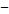 - Ismeri a rendészeti, rendvédelmi szervek, felépítését, működését és tevékenysége során alkalmazott elveket, eljárásokat és eszközöket.- Magas szinten tisztában van a nyomozások lefolytatásának, a nyomozási cselekmények végrehajtásának szabályaival.- Kellő mélységben tisztában van a titkos információgyűjtésre vonatkozó jogi szabályozókkal és alapos gyakorlati végrehajtási ismeretekkel bír ezen a területen.Képességei: -  Alkalmas a rendészeti alapfeladatok ellátása során információgyűjtő, elemző-értékelő, tervező-szervező és döntés-előkészítő feladatok végzésére.- Képes a rendvédelmi munka operatív irányítására, koordinálására, a hazai és a nemzetközi szervezetek közötti együttműködés megvalósítására.- Tudatosan alkalmazza a feladatok végrehajtásához szükséges informatikai, valamint speciális technikai eszközöket.- Képes a rendvédelmi feladatokat ellátó szervek speciális szakmai, erkölcsi, etikai követelményeinek teljesítésére.Attitűdje:-  Együttműködési készséget tanúsít a társ rendészeti szervek munkatársaival, elöljáróival, beosztottaival.- Fegyelmezett magatartás jellemzi, betartja a szolgálati érintkezés szabályait.- A választott hivatásának megfelelő életvitelt folytat.- Kezeli a pszichikai és fizikai stresszel együtt járó helyzeteket.- Megfelelő önkontroll, tolerancia, előítéletektől mentes gondolkodás és viselkedés jellemzi.- Munkáját önmagával és beosztottaival szemben is igényesen végzi.Autonómiája és felelőssége: - Ismereteit magabiztosan, kreatívan és önállóan alkalmazza.- Logikusan és összefüggéseiben látja a feladatokat.- Fegyveres feladatokat lát el, kényszerítő eszközöket önállóan alkalmaz.- A helyzetnek megfelelően - szükség esetén idegen nyelven - kommunikál.- Rendelkezik a vezetői feladatok ellátásához szükséges megjelenéssel és fellépéssel.Elérendő kompetenciák (angolul) (Competences – English): Knowledge: On successful completion of the specialisation, students should be thoroughly familiar with, and have a comprehensive understanding of-  forensic - technical, tactical, methodological knowledge;- the structure, operation and principles, procedures and tools used by law enforcement agencies;-  a high level knowledge of the rules of conducting and performing investigations;-  the legal regulations governing lawful interception and a practical implementation knowledge in this area;Capabilities: - On successful completion of the programme, students should be able to - perform information gathering, analysis-evaluation, planning-organizing and decision-making tasks during the execution of basic law enforcement tasks; - direct and coordinate law enforcement work, and cooperate between domestic and international organizations;- use IT and specialized technical tools to perform tasks;- meet the specific professional, moral and ethical requirements of law enforcement agencies;Attitude: On successful completion of the specialisation, students should-- demonstrate willingness to cooperate with associates, superiors, and subordinates of law enforcement agencies; - be characterized by disciplined behavior, and should observe the rules of service contact; - conduct a lifestyle that suits their chosen vocation; - manage situations involving mental and physical stress; - be characterized by adequate self-control, tolerance, non-biased thinking and behavior;Autonomy and responsibility: - On successful completion of the programme, students should be able to- apply knowledge confidently, creatively and independently; - see tasks logically and in context; - perform tasks while armed, apply coercive measures independently; - communicate according to the situation, if necessary in a foreign language;- have the presence and actions needed to perform leadership roles;Előtanulmányi követelmények: -A tantárgy tananyagának leírása, tematika. Description of the subject, curriculum (magyarul, angolul - English):Bevezető előadás. Introductory lecture.A tantárgy felépítése, oktatási rendje, a titkos információgyűjtés fogalma, célja. A titkos információgyűjtés alapelvei, kapcsolatuk a bűnügyi felderítő munka során alkalmazott leplezett eszközökkel. Az adatvédelem és titokvédelem szabályai, valamint a bűnügyi munkában leggyakrabban alkalmazott nyilvántartások, adattárak. Data protection and confidentiality rules, the most commonly used records and data repositories in criminal work.A minősített adat fogalma, a minősítési eljárás. A személyes adatok védelmének alapvető kérdései. A bűnügyi és felderítési célú nyilvántartások és adattárak tartalma, szabályozása, gyakorlati használatuk legfontosabb kérdései.A bűnüldöző munka alapja, a bűnügyi operatív helyzet megismerése, elemzése, értékelése, az abból következő feladatok. Basis of law enforcement work, analysis and evaluation of the criminal situation, tasks arising from it.	A bűnügyi helyzetértékelés modellje, fertőzöttség és veszélyeztetettség, a helyzetértékelésből adódó feladatokA titkos információgyűjtés eszközei. Means of the criminal intelligence.A titkos információgyűjtés során alkalmazható eszközök megismerése, alkalmazásukkal kapcsolatos eljárási szabályok és taktikai ismeretekA titkos információgyűjtés humán erői . Human sources of the criminal intelligence.A titkos információgyűjtés erőinek áttekintése, az alapelvek érvényesülése az erők alkalmazása során. Az erők kategóriái, alkalmazásuk eljárási és gyakorlati szabályai. A kapcsolattartás alaki és tartalmi szabályai.A külső engedélyhez nem kötött leplezett eszközök. Special investigative means  without external authorization.A rendőrség bűnügyi szervei által saját hatáskörben alkalmazható leplezett eszközök megismerése, eljárási és taktikai szabályaik.Az ügyész hozzájárulásával, illetve előzetes jóváhagyásával alkalmazható leplezett eszközök. Special investigative means with prosecural authorization.A rendőrség bűnügyi szervei által az ügyész engedélyével, illetve előzetes hozzájárulásával igénybe vehető leplezett eszközök eljárási szabályai, gyakorlati végrehajtásuk.A bírói engedélyhez kötött leplezett eszközök igénybevételének szabályai. Special investigative means with investigative judge authorization.A rendőrség bűnügyi szervei által bírói engedéllyel alkalmazható leplezett eszközök törvényi szabályozása, az alkalmazással kapcsolatos eljárási és taktikai szabályok. A tananyag egyes minősített adatot képező tartalmai miatt részletesebb tematika a Tanszéken található.A tantárgy meghirdetésének gyakorisága/a tantervben történő félévi elhelyezkedése: 7. félév A tanórákon való részvétel követelményei, az elfogadható hiányzások mértéke, a távolmaradás pótlásának lehetősége: A féléves tanulmányi időszak elfogadásának - az aláírás megszerzésének - feltétele: a tanórák legalább 75%-án való részvétel. A távollétet a hallgatónak a hiányzást követő első foglalkozáson igazolnia kell.  Igazolt hiányzások esetében, a 25%-os hiányzást meghaladó távollét esetén, az aláírás megszerzésének feltétele a mulasztott tananyag pótlása, illetve a szemináriumvezető vagy a tanszékvezető által meghatározott módon, a tananyagból tett beszámoló. Az igazolatlan hiányzás az aláírás megtagadásával jár. A hallgató kérelmére, különösen indokolt esetben, a tanszékvezető ettől eltérően is dönthet Félévközi feladatok, ismeretek ellenőrzésének rendje: - A tanulmányi munka alapja az előadások rendszeres látogatása (a 14. pont szerint), a foglalkozások témájából kiselőadás tartása, a nappali képzésben a 12.5. foglalkozáson  ZH dolgozat megírása. A zárthelyi dolgozat értékelése: ötfokozatú értékelés – (a helyes válaszok aránya 0-60% elégtelen; 61-70% elégséges; 71-80% közepes; 81-90% jó; 91-100% jeles osztályzat). Eredménytelen zárthelyi dolgozat kétszer javítható.  16. Az értékelés, az aláírás és a kreditek megszerzésének pontos feltételei: Az aláírás megszerzésének feltételei: A féléves tanulmányi időszak elfogadásának - az aláírás megszerzésének - feltétele: a tanórák legalább 75%-án való részvétel és a zárthelyi dolgozat eredményes megírása.Az értékelés: -	Szóbeli vagy írásbeli beszámoló háromfokozatú értékelés. A Tanszék beszámoló felkészülési kérdéseket ad ki. A vizsga tartalmát az előadáson elhangzottak és az alább felsorolt kötelező és ajánlott irodalmak anyagai képezik. A kollokvium és beszámoló eredménye a részosztályzatok kerekített átlaga (2.51-4.50-ig megfelelt, 4.51-5.00 kiválóan megfelelt). A kreditek megszerzésének feltételei: A kreditek megszerzésének feltétele az aláírás megszerzése és a beszámoló szóbeli vagy írásbeli vizsga legalább megfelelt szintű teljesítése. Irodalomjegyzék:Kötelező irodalom:Nyeste Péter-Szendrei Ferenc: A bűnügyi hírszerzés kézikönyve. Dialog Campus kiadó, 2019. ISBN 978-615-5945-79-3 (in Hungarian)Juhász Zoltán, Lantos Mihály, Nyeste Péter, Simon Béla, Szendrei Ferenc: Bűnügyi szolgálati ismeretek: Általános rész [Criminal Police Studies – Part I.] szerk: Szendrei Ferenc, Budapest: Nemzeti Közszolgálati Egyetem, 2013. 365 p., (in Hungarian)Petőfi Attila; Kovács Lajos; Nyerges Béla; Árpás Béla; Sári Mónika; Bálint László; Berki  Antal;	Istvanovszki László; Perlusz Péter; Nagy Ágnes; Nagy Richárd; Simon Béla; Salánki Zoltán; Daróczi István; Tahóczki Anita; Makó Zoltán; Goricsán Tamás; Szabolcsi Zsolt; Szongoth Richárd; Csizma Zoltán; Szabó Szonja; Böröcz Miklós; Somoskövi Áron;  Ihász Gábor: Bűnügyi szolgálati ismeretek: Különös rész [Criminal Police Studies - Part II] Szendrei Ferenc (szerk.), Budapest: Nemzeti Közszolgálati Egyetem Rendészettudományi Kar, (2016.) 275 p.(in Hungarian)Értekezések a rendészetről. [Studies on law enforcement] 360 p. In: Korinek László (szerk.), Budapest: Nemzeti Közszolgálati Egyetem Rendészettudományi Kar, (2014.) pp. 297-318., ISBN:978-615-5305-91-7 (in Hungarian)A szervezett bűnözés kézikönyve: Kiegészítő megközelítések és intézkedések a szervezett bűnözés megelőzése és az ellene való küzdelem érdekében [Handbook of organised crime: Additional approches and measures for preventing and fighting against organised crime] – Összeállítás az EU tagállamainak jó gyakorlataiból, szerk: Balláné Füszter Erzsébet-Szendrei Ferenc; Budapest: Rendőrtiszti Főiskola, 2011. 133 p.(in Hungarian)Ajánlott irodalom:Nyeste Péter: A titkos információszerzés szükséges és lehetséges reformja [The necessary and possible reform of the legislation of covert operations] Belügyi Szemle 2015/1.szám p.59-79.(in Hungarian)Nyeste Péter: A nemzetbiztonsági célú stratégiai felderítés/elhárítás és a bűnügyi célú stratégiai hírszerzés összehasonlítása, kiemelten a szervezett bűnözés elleni fellépésre [Comparison of intelligence activity of the national security and the law enforcement agencies with special regard on fight against oranised crime]Felderítő Szemle 2013.november (in Hungarian)Nyeste Péter: A hazai bűnüldözési célú hírszerzés jövője [The future of domestic criminal intelligence] Szakmai Szemle 2016/1szám(in Hungarian)Nyeste Péter: Criminal Strategic Intelligence National Security Review 2015/2.számNyeste Péter: Speciális nyomozati lehetőségek az EU egyes tagállamaiban [Special investigative measures in certain EU Member States] Belügyi szemle 2016/3.szám(in Hungarian)Nyeste Péter: A titkos információgyűjtés múltja, jelene, jövője [The past, present and future of criminal intelligence] „Hadtudomány és a XXI. század” konferencia, konferenciakötet (in Hungarian)Budapest, 2020. Dr. Nyeste Péter PhD. egyetemi adjunktusTANTÁRGYI PROGRAMA tantárgy kódja: RHRTB67A tantárgy megnevezése (magyarul): HatárellenőrzésA tantárgy megnevezése (angolul): Border controlKreditérték és képzési karakter: 2 kredita tantárgy elméleti vagy gyakorlati jellegének mértéke: 50 % gyakorlat, 50 % elméletA szak(ok), szakirányok/specializációk megnevezése (ahol oktatják): Rendészeti Alapképzési Szak, Határrendészeti Rendőr SzakirányAz oktatásért felelős oktatási szervezeti egység megnevezése: Határrendészeti TanszékA tantárgyfelelős oktató neve, beosztása, tudományos fokozata: Dr. Balla József, PhD egyetemi docensA tanórák száma és típusaössz óraszám/félév: nappali munkarend: 28 (14 EA + 2 SZ + 12 GY)levelező munkarend: 8 (4 EA + 2 SZ + 2 GY)heti óraszám - nappali munkarend: 2 levelező munkarend: 1Az ismeret átadásában alkalmazandó további sajátos módok, jellemzők: -A tantárgy szakmai tartalma (magyarul): A határellenőrzéshez kapcsolódó alapismeretek, terminus-technikus elsajátítása. A határellenőrzés alapját képező nemzetközi, európai uniós és nemzeti szabályozórendszer. A határellenőrzés végrehajtására hivatott szervek általános ismerete, feladatrendszerük áttekintése. A határellenőrzés végrehajtását meghatározó differenciálás (állampolgársági kör, államok viszonya). Az integrált határigazgatási modell és az integrált határigazgatási stratégiák. A tantárgy szakmai tartalma (angolul) (Course description): Mastering the basics and the technical terms of border control. The international, EU and national regulatory systems as the basis of border control. General knowledge and overview of the organisations responsible for the implementation of border control. The differentiation that defines the implementation of border control (scope of nationalities, relationship with states). The Integrated Border Management model and strategies.Elérendő kompetenciák (magyarul): Tudása: Rendelkezik általános vezetés- és szervezéselméleti, gazdálkodási, valamint menedzsment ismeretekkel. Alapszinten ismeri a hazai és a nemzetközi rendészeti együttműködés elméleti és gyakorlati tudásanyagát. Alapvetően tisztában van az európai uniós, illetve a schengeni normatív szabályozásra, szervezetekre, stratégiákra vonatkozó határrendészeti szakmai ismeretekkel. Jól ismeri az integrált határellenőrzési, határrendészeti igazgatási és más szakmai feladatok ellátásának rendjét.Képességei: Alkalmas a vezetővel szemben támasztott követelmények teljesítésére, a rendészeti szervezet vezetésére, tevékenységének irányítására, ellenőrzésére. Képes az alárendeltek napi tevékenységének tervezésére, szervezésére és vezetésére. Képes a rendőrség határrendészeti szolgálati ágának a helyi és területi szerveinél szakmai munkakörök betöltésére. Képes az integrált határellenőrzési, határrendészeti igazgatási és más szakmai feladatok ellátására.Attitűdje: Elfogadja a politikamentességet, a bajtársiasságot, azonosul a hivatásrendjének megfelelő szervezet sajátosságaival. A vallási, etnikai és kulturális különbségeket tiszteli, toleráns magatartást tanúsít. Vállalja és hitelesen képviseli szakmája társadalmi szerepét, alapvető viszonyát a világhoz. Külföldi személyekkel való érintkezés során kulturált, segítőkész viselkedésmódot tanúsít.Autonómiája és felelőssége: A helyzetnek megfelelően - szükség esetén idegen nyelven – kommunikál. Önálló továbbtanulással vagy szervezett továbbképzések segítségével meglévő készségeit fejleszti és olyan új kompetenciákat sajátít el, amelyek segítségével alkalmassá válhat egy szervezeten belül felelősségteljes munkakör vállalására. A szakterületnek megfelelő feladatok tervezése, szervezése, végrehajtása magas szintű.Elérendő kompetenciák (angolul) (Competences – English): Knowledge: On successful completion of the programme, students should be thoroughly familiar with, and have a comprehensive understanding of general management and organisation theory, as well as economic and executive management / a basics of the theoretical and practical knowledge of domestic and international law enforcement cooperation. On successful completion of the specialisation, students should be thoroughly familiar with, and have a comprehensive understanding of the border control regulations, organizations and strategies of the European Union and Schengen Area / the procedures for performing integrated border control, border management and other professional tasks.Capabilities: On successful completion of the programme, students should be able to fulfill the requirements of the leader, for directing the law enforcement organization, for directing and controlling their activities / plan, organize and manage the daily activities of subordinates. On successful completion of the specialisation, students should be able to hold professional positions in the local and regional police department / carry out integrated border control tasks, border management and other professional functions.Attitude: On successful completion of the programme, students should accept being apolitical, comradely and should be able to identify with the law enforcement organisations in accordance with his profession / respect religious, ethnic and cultural differences and exhibit tolerant behaviour. On successful completion of the specialisation, students should exhibit cvivility and helpful attitude when in contact with foreign persons.Autonomy and responsibility: On successful completion of the programme, students should be able to communicate according to the situation, if necessary in a foreign language. On successful completion of the specialisation, students should be able to plan, organize and execute tasks appropriate to the specialty on a high standard.A tananyag kompetenciáinak meghatározása során figyelembe vettük a Frontex alábbi ajánlásait: Szektorális Képesítési Keretrendszer a határőrök részére I. rész Sectoral Qualifications Framework for Border Guarding Vol.I.; (2017) 172. p. (ISBN: 978-92-95205-82-6),Szektorális Képesítési Keretrendszer a határőrök részére II. rész Sectoral Qualifications Framework for Border Guarding Vol.II.; (2017) 58. p. (ISBN: 978-92-95205-83-3),Közös Képzési Alaptanterv a határőrök és parti őrök középszintű vezetői részére az EU-ban Common Core Curriculum for Border and Coast Guard Mid-level Managemnet in the EU; (2019) 340. p. (ISBN: 978-92-9471-387-2), Közös Képzési Alaptanterv a határőrök és parti őrök alapszintű képzésére az EU-ban Common Core Curriculum for Border and Coast Guard Basic Training in the EU (2017) 378.p. (ISBN: 978-92-9520575-8) ajánlásait.Előtanulmányi követelmények: Nincs A tantárgy tananyagának leírása, tematika. Description of the subject, curriculum (magyarul, angolul - English):Határellenőrzéshez kapcsolódó általános ismeretek (General knowledge related to border control)A határellenőrzés alapfogalmai és értelmezésük. Egyes államok viszonya a határellenőrzés során, állampolgársági kategóriák. Schengeni/EU/EGT államok/tagállamok/országok. Belső és külső határ fogalma, elhatárolása. A határellenőrzés felosztása. A szabad mozgás uniós jogának értelmezése, a családtag kategóriája. A szisztematikus, az alapos és a célzott ellenőrzés lényegi elhatárolása. A személyek egyes kategóriái. Átkelőhelyek típusai.N: 4 óra előadás, 2 óra gyakorlat L: 2 óra előadásHatárellenőrzési alapismeretek (Basics of border control)Határellenőrzést meghatározó nemzetközi, európai uniós és hazai szabályozók. Az Európai Uniós kötelező érvényű elsődleges és másodlagos jogforrásai. Határőrök gyakorlati kézikönyve és a Katalógusok. Frontex rendelet. Nemzetközi szerződések rendszere, a határellenőrzést meghatározó bi-, tri- és multilaterális szerződések. Az államhatárral, rendőrség határrendészeti tevékenységével, úti okmányokkal és a határellenőrzéssel összefüggő nemzeti jogszabályok rendszere, valamint a közjogi szervezetszabályozó eszközök. Határrendészeti célú intézkedések rendszere.N: 4 óra előadás, 4 óra gyakorlat L: 2 óra gyakorlatHatárrendészeti szolgálati ág (The border policing branch of the service)A határellenőrzés végrehajtásáért felelős szervek és szervezeti elemek, tevékenységükkel szemben támasztott követelmények. A határellenőrzés végrehajtásának szervei belső, külső határok mentén, az egyes szervezeti elemek főbb feladatrendszere. A határrendészeti szolgálati ág tagozódása központi,  területi és helyi szinten.N: 2 óra előadás, 2 óra szeminárium, 4 óra gyakorlat L: 2 óra előadásIntegrált határigazgatás (Integrated Border Management)Az integrált határigazgatási modell, és annak dimenziói. Az Európai Unió határigazgatási stratégiája. A Frontex műveleti és technikai stratégiája. Magyarország Nemzeti Integrált Határigazgatási Stratégiája. Az integrált határigazgatás megvalósulása a schengeni értékelés rendszerében.N: 4 óra előadás, 2 óra gyakorlat L: 2 óra szemináriumA tantárgy meghirdetésének gyakorisága/a tantervben történő félévi elhelyezkedése: tavaszi szemeszter/2. félévA tanórákon való részvétel követelményei, az elfogadható hiányzások mértéke, a távolmaradás pótlásának lehetősége:A tanórák 100%-án kötelező a részvétel. Igazolatlan mulasztás esetén az aláírást meg kell tagadni. Igazolt mulasztás (orvosi, szolgálati) esetén a hallgató köteles a pótlás érdekében az előadás anyagát beszerezni, abból önállóan felkészülni. 30%-ot meghaladó hiányzás, függetlenül attól, hogy igazolt vagy igazolatlan, az aláírás megtagadását vonja maga után. Kihelyezett (külső helyszínes) gyakorlat  mulasztása esetén a foglalkozás nem pótolható, a hiányzás csak orvosi igazolás mellett, betegség miatt fogadható el. A hallgató hibájából mulasztott kihelyezett (külső helyszínes) gyakorlat esetén az aláírást meg kell tagadni.Félévközi feladatok, ismeretek ellenőrzésének rendje:A hallgató a félév során 1 zárthelyi dolgozatot ír és a gyakorlati foglalkozáson 1 kiselőadást tart.A zárhelyi dolgozat értékelése ötfokozatú skálán történik: 61 %-tól elégséges, 71 %-tól közepes, 81-tól % jó, 91 %-tól jeles.A kiselőadás értékelése kétfokozatú: megfelelt / nem felelt meg. Nem megfelelt a kiselőadás, ha abban tárgyi tévedések vannak, nem a megadott/választott témához kapcsolódik, ha a cím és a tartalom nincs összhangban, az előadó a saját állításait nem tudja indokolni, megvédeni, illetve ha előadásmódja nem magabiztos tárgyi tudást sugároz.A meg nem írt zárhelyi dolgozatot az oktató által meghatározott időpontban egy alkalommal lehet pótolni. Az elégtelen zárthelyi dolgozatot az oktató által meghatározott időpontban egy alkalommal lehet javítani, annak sikertelensége esetén az aláírás megtagadható. A javító zárhelyi dolgozat eredménytelensége esetén az adott témakörből a szorgalmi időszak vége előtti tizedik munkanapig az oktató a hallgató részére méltányos esetben szóbeli beszámolót engedélyezhet. Kiselőadás pótlása csak abban az esetben lehetséges, ha azt a hallgató betegsége vagy egyéb méltányolható okból számára engedélyezett távollét miatt nem tudta a megadott időpontban megtartani. A pótlás feltétele, hogy a hallgató az előadását a tervezett bemutatás időpontjára eljuttassa az oktatónak (elektronikusan vagy nyomtatva). Kiselőadás pótlása az oktató által megadott időpontban történik. Nem megfelelő kiselőadás javítására nincs lehetőség.Az értékelés, az aláírás és a kreditek megszerzésének pontos feltételei: Az aláírás megszerzésének feltételei:Az aláírás megszerzésének feltétele a 14. pontban meghatározott arányú részvétel a foglalkozásokon és a 15. pontban meghatározott félévközi feladatok legalább elégséges teljesítése.Az értékelés:Vizsga: kollokvium (írásbeli és szóbeli). Az írásbeli vizsga értékelése kétfokozatú: megfelelt vagy nem megfelelt. Az írásbeli vizsga megfelelt eredménye a feltétele a szóbeli vizsga megkezdésének. Nem megfelelt írásbeli vizsgarész esetén szóbeli vizsga nem tehető és a vizsga értékelése elégtelen.A vizsga során a félévben elhangzott, a 12. pontban megjelölt tematika alapján a tanóra anyagából és a kötelezően megjelölt irodalomból kell számot adni. A kreditek megszerzésének feltételei: A kreditek megszerzésének feltétele az aláírás megszerzése és legalább elégséges vizsgajegy.Irodalomjegyzék:Kötelező irodalom:Vájlok László: Magyarország határképviseleti rendszere. Egyetemi jegyzet, NKE-RTK 2013. (ISBN 978-615-5344-09-1)Varga – Verhóczki: Határrendészeti alapismeretek. Egyetemi jegyzet, Nemzeti Közszolgálati és Tankönyv Kiadó Zrt., 2013. (ISBN: 978-615-5344-11-4)FRONTEX: Az európai integrált határigazgatásra vonatkozó technikai és operatív stratégia (2019) 95. p. (ISBN: 978-92-9471-382-7)Az Európai Parlament és a Tanács 2016/399. EK rendelete (2016. március 9.) a személyek határátlépésére irányadó szabályok uniós kódexéről (Schengeni határ-ellenőrzési kódex) A külső határellenőrzésre, kiutasításra és visszafogadásra vonatkozó európai uniós schengeni katalógus frissített változata. Az Európai Unió Tanácsa. Brüsszel, 2009. március 19. (28.05) 7864/09.Ajánlott irodalom:Hautzinger (szerk.): Migráció és rendészet. MRTT Migrációs Tagozata, Budapest, 2015 (ISBN: 978-963-12-3721-4)A határellenőrzés múltja, jelene és jövője. Gaál – Hautzinger (szerk.), Pécsi Tudományos közlemények, Pécs (2017.) (ISBN: 978-963-12-9151-3)Balla József: Az integrált határigazgatási rendszer működtetése Magyarországon. (Rendészeti Alap- és Szakvizsga Bizottság, Határrendészeti Igazgatás Tansegédlet 2013., II. Fejezet 2. alfejezet, - p. 70-93.)Budapest, 2020. Dr. PhD Balla József egyetemi docenstantárgyfelelőssk.TANTÁRGYI PROGRAMA tantárgy kódja: RHRTB32A tantárgy megnevezése (magyarul): HatárőrizetA tantárgy megnevezése (angolul): Border surveillanceKreditérték és képzési karakter: 2 kredita tantárgy elméleti vagy gyakorlati jellegének mértéke: 50 % gyakorlat, 50 % elméletA szak(ok), szakirányok/specializációk megnevezése (ahol oktatják): Rendészeti Alapképzési Szak, Határrendészeti Rendőr SzakirányAz oktatásért felelős oktatási szervezeti egység megnevezése: Határrendészeti TanszékA tantárgyfelelős oktató neve, beosztása, tudományos fokozata: Dr. Kiss Lajos, PhD egyetemi docensA tanórák száma és típusaössz óraszám/félév: nappali munkarend: 28 (14 EA + 2 SZ + 12 GY)levelező munkarend: 8 (4 EA + 2 SZ + 2 GY)heti óraszám - nappali munkarend: 2 levelező munkarend: 1Az ismeret átadásában alkalmazandó további sajátos módok, jellemzők: -A tantárgy szakmai tartalma (magyarul): A határrendészeti kirendeltség (HRK) bemutatása, határőrizettel összefüggő feladatrendszere, ügyeleti rendszere. A határrendészeti járőrszolgálat tartalma, végrehajtásának módja, sajátosságai. A HRK alapvető határőrizet-technikai eszközei és szolgálati állatai, valamint azok alkalmazása. A határrendészeti járőrszolgálat és a járőr fogalma, a járőr feladatai, együttműködési és jelentési rendszere. A határrendészeti rendőr feladatai az ideiglenes határrendészeti tevékenységekben. A tantárgy szakmai tartalma (angolul) (Course description): Introduction of the border outposts and its tasks and responsibilities regarding border surveillance and situational command and control. Duty of patrolling the border, special requirements of border surveillance. Service animals and equipment of border outposts and their application. Definition of border patrol, tasks, responsibilities, cooperation and reporting system of border patrols. Role of border patrols in border policing operations. Elérendő kompetenciák (magyarul): Tudása: Rendelkezik általános vezetés- és szervezéselméleti, gazdálkodási, valamint menedzsment ismeretekkel. Alapszinten ismeri a hazai és a nemzetközi rendészeti együttműködés elméleti és gyakorlati tudásanyagát. Alapvetően tisztában van az európai uniós, illetve a schengeni normatív szabályozásra, szervezetekre, stratégiákra vonatkozó határrendészeti szakmai ismeretekkel. Rendelkezik a határőrizet és a határrendészet technikai eszközeire vonatkozó ismeretekkel.Képességei: Alkalmas a vezetővel szemben támasztott követelmények teljesítésére, a rendészeti szervezet vezetésére, tevékenységének irányítására, ellenőrzésére. Képes az alárendeltek napi tevékenységének tervezésére, szervezésére és vezetésére. Képes a rendőrség határrendészeti szolgálati ágának a helyi és területi szerveinél szakmai munkakörök betöltésére. Képes az integrált határellenőrzési, határrendészeti igazgatási és más szakmai feladatok ellátására.Attitűdje: Elfogadja a politikamentességet, a bajtársiasságot, azonosul a hivatásrendjének megfelelő szervezet sajátosságaival. A vallási, etnikai és kulturális különbségeket tiszteli, toleráns magatartást tanúsít. Vállalja és hitelesen képviseli szakmája társadalmi szerepét, alapvető viszonyát a világhoz. Külföldi személyekkel való érintkezés során kulturált, segítőkész viselkedésmódot tanúsít.Autonómiája és felelőssége: A helyzetnek megfelelően - szükség esetén idegen nyelven – kommunikál. Önálló továbbtanulással vagy szervezett továbbképzések segítségével meglévő készségeit fejleszti és olyan új kompetenciákat sajátít el, amelyek segítségével alkalmassá válhat egy szervezeten belül felelősségteljes munkakör vállalására. A szakterületnek megfelelő feladatok tervezése, szervezése, végrehajtása magas szintű.Elérendő kompetenciák (angolul) (Competences – English): Knowledge: On successful completion of the programme, students should be thoroughly familiar with, and have a comprehensive understanding of general management and organisation theory, as well as economic and executive management / a basics of the theoretical and practical knowledge of domestic and international law enforcement cooperation. On successful completion of the specialisation, students should be thoroughly familiar with, and have a comprehensive understanding of the border control regulations, organizations and strategies of the European Union and Schengen Area / technical equipment for border surveillance and border management.Capabilities: On successful completion of the programme, students should be able to fulfill the requirements of the leader, for directing the law enforcement organization, for directing and controlling their activities / plan, organize and manage the daily activities of subordinates. On successful completion of the specialisation, students should be able to hold professional positions in the local and regional police department / carry out integrated border control tasks, border management and other professional functions.Attitude: On successful completion of the programme, students should accept being apolitical, comradely and should be able to identify with the law enforcement organisations in accordance with his profession / respect religious, ethnic and cultural differences and exhibit tolerant behaviour. On successful completion of the specialisation, students should exhibit cvivility and helpful attitude when in contact with foreign persons.Autonomy and responsibility: On successful completion of the programme, students should be able to communicate according to the situation, if necessary in a foreign language. On successful completion of the specialisation, students should be able to plan, organize and execute tasks appropriate to the specialty on a high standard.A tananyag kompetenciáinak meghatározása során figyelembe vettük a Frontex alábbi ajánlásait: Szektorális Képesítési Keretrendszer a határőrök részére I. rész Sectoral Qualifications Framework for Border Guarding Vol.I.; (2017) 172. p. (ISBN: 978-92-95205-82-6),Szektorális Képesítési Keretrendszer a határőrök részére II. rész Sectoral Qualifications Framework for Border Guarding Vol.II.; (2017) 58. p. (ISBN: 978-92-95205-83-3),Közös Képzési Alaptanterv a határőrök és parti őrök középszintű vezetői részére az EU-ban Common Core Curriculum for Border and Coast Guard Mid-level Managemnet in the EU; (2019) 340. p. (ISBN: 978-92-9471-387-2), Közös Képzési Alaptanterv a határőrök és parti őrök alapszintű képzésére az EU-ban Common Core Curriculum for Border and Coast Guard Basic Training in the EU (2017) 378.p. (ISBN: 978-92-9520575-8) ajánlásait.Előtanulmányi követelmények: Nincs A tantárgy tananyagának leírása, tematika. Description of the subject, curriculum (magyarul, angolul - English):A határrendészeti kirendeltség (HRK) bemutatása (Introducing the Border Policing Office)A HRK helye, szerepe a rendőrség szervezeti rendszerén belül. A magyar-horvát viszonylatban működő határmenti rendőrkapitányságok határőrizetért felelős szervezeti elemeinek bemutatása. A határőrizettel összefüggő feladatrendszer. N: 4 óra előadás, 2 óra gyakorlat L: 2 óra előadásTechnikai eszközök, szolgálati állatok (Technical equipment, service animals)A határőrizet végrehajtását támogató technikai eszközök és szolgálati állatok. A meglévő technikai eszközök csoportosítása és alkalmazásuk rendje. Speciális technikai eszközök a szárazföldi, vízi és légi határőrizet végrehajtása során, stabil és mobil eszközök. Egyéni alkalmazási eszközök és alegységkészletben alkalmazott eszközök.N: 2 óra előadás, 6 óra gyakorlat L: 2 óra gyakorlatA határrendészeti járőrszolgálat (The border policing patrol service)A határrendészeti járőr meghatározása, alárendeltsége, irányítása. A határrendészeti járőr szolgálatellátásával összefüggő tilalmak és különös rendelkezések. A járőr öltözete, felszerelése, okmányai. A járőr együttműködése. A járőrszolgálat ellátása, eligazítás, beszámoltatás rendje. A járőrszolgálat ellenőrzése N: 4 óra előadás, 2 óra szeminárium, 2 óra gyakorlat L: 2 óra előadásIdeiglenes tevékenységi formák alkalmazása a határőrizeti tevékenység során (The application of temporary measures during border surveillance activities)Az ideiglenes tevékenységi formák csoportosítása. Az üldözés, zárás, kutatás, csapda alkalmazása a határőrizeti tevékenységben. Az ellenőrző-áteresztő pont működtetése. Határőrizet az ideiglenes biztonsági határzárral védett határterületen, a határrendészeti távfelügyeleti irányító rendszer működtetésének rendje. A komplex határvédelmi rendszerbe integrált határőrizeti tevékenység rendje.N: 4 óra előadás, 2 óra gyakorlat L: 2 óra szemináriumA tantárgy meghirdetésének gyakorisága/a tantervben történő félévi elhelyezkedése: tavaszi szemeszter/2. félévA tanórákon való részvétel követelményei, az elfogadható hiányzások mértéke, a távolmaradás pótlásának lehetősége:A tanórák 100%-án kötelező a részvétel. Igazolatlan mulasztás esetén az aláírást meg kell tagadni. Igazolt mulasztás (orvosi, szolgálati) esetén a hallgató köteles a pótlás érdekében az előadás anyagát beszerezni, abból önállóan felkészülni. 30%-ot meghaladó hiányzás, függetlenül attól, hogy igazolt vagy igazolatlan, az aláírás megtagadását vonja maga után. Kihelyezett (külső helyszínes) gyakorlat  mulasztása esetén a foglalkozás nem pótolható, a hiányzás csak orvosi igazolás mellett, betegség miatt fogadható el. A hallgató hibájából mulasztott kihelyezett (külső helyszínes) gyakorlat esetén az aláírást meg kell tagadni.Félévközi feladatok, ismeretek ellenőrzésének rendje:A hallgató a félév során 1 zárthelyi dolgozatot ír és a gyakorlati foglalkozáson 1 kiselőadást tart.A zárhelyi dolgozat értékelése ötfokozatú skálán történik: 61 %-tól elégséges, 71 %-tól közepes, 81-tól % jó, 91 %-tól jeles.A kiselőadás értékelése kétfokozatú: megfelelt / nem felelt meg. Nem megfelelt a kiselőadás, ha abban tárgyi tévedések vannak, nem a megadott/választott témához kapcsolódik, ha a cím és a tartalom nincs összhangban, az előadó a saját állításait nem tudja indokolni, megvédeni, illetve ha előadásmódja nem magabiztos tárgyi tudást sugároz.A meg nem írt zárhelyi dolgozatot az oktató által meghatározott időpontban egy alkalommal lehet pótolni. Az elégtelen zárthelyi dolgozatot az oktató által meghatározott időpontban egy alkalommal lehet javítani, annak sikertelensége esetén az aláírás megtagadható. A javító zárhelyi dolgozat eredménytelensége esetén az adott témakörből a szorgalmi időszak vége előtti tizedik munkanapig az oktató a hallgató részére méltányos esetben szóbeli beszámolót engedélyezhet. Kiselőadás pótlása csak abban az esetben lehetséges, ha azt a hallgató betegsége vagy egyéb méltányolható okból számára engedélyezett távollét miatt nem tudta a megadott időpontban megtartani. A pótlás feltétele, hogy a hallgató az előadását a tervezett bemutatás időpontjára eljuttassa az oktatónak (elektronikusan vagy nyomtatva). Kiselőadás pótlása az oktató által megadott időpontban történik. Nem megfelelő kiselőadás javítására nincs lehetőség.Az értékelés, az aláírás és a kreditek megszerzésének pontos feltételei: Az aláírás megszerzésének feltételei:Az aláírás megszerzésének feltétele a 14. pontban meghatározott arányú részvétel a foglalkozásokon és a 15. pontban meghatározott félévközi feladatok legalább elégséges teljesítése.Az értékelés:Vizsga: kollokvium (írásbeli és szóbeli). Az írásbeli vizsga értékelése kétfokozatú: megfelelt vagy nem megfelelt. Az írásbeli vizsga megfelelt eredménye a feltétele a szóbeli vizsga megkezdésének. Nem megfelelt írásbeli vizsgarész esetén szóbeli vizsga nem tehető és a vizsga értékelése elégtelen.A vizsga során a félévben elhangzott, a 12. pontban megjelölt tematika alapján a tanóra anyagából és a kötelezően megjelölt irodalomból kell számot adni. A kreditek megszerzésének feltételei: A kreditek megszerzésének feltétele az aláírás megszerzése és legalább elégséges vizsgajegy.Irodalomjegyzék:Kötelező irodalom:Bányai-Vájlok: Határrendészeti járőrszolgálat Budapest: NKE Szolgáltató Nonprofit Kft., 2016 (ISBN 978-615-5527-67-8)Varga – Verhóczki: Határrendészeti alapismeretek. Egyetemi jegyzet, Nemzeti Közszolgálati és Tankönyv Kiadó Zrt., 2013. (ISBN: 978-615-5344-11-4)Balla József: Határőrizeti intézkedések a migrációs válság kezelésére és megszüntetésére. In.: Tálas Péter (szerk.): Magyarország és a 2015-ös migrációs válság, Dialóg Campus Kiadó, Budapest,(2017) (ISBN 978-615-5376-63-4 )83-100.Kui László: A magyar határőrizet technikai támogatásának aktuális helyzete. - Határrendészeti Tanulmányok (2016/1) (ISSN: 1786-2345-2061-3997) -p. 118-129. Őrzők, vigyázzatok a határra!, Határvédelem, határőrizet, határvadászok a középkortól napjainkig, Pósán – Veszprémi – Boda – Isaszegi (szerk.), Kner Nyomda Zrt. (2017.) (ISBN: 978 963 327 560 3)Ajánlott irodalom:Hautzinger (szerk.): Migráció és rendészet - MRTT Migrációs Tagozata, Budapest, 2015 (ISBN: 978-963-12-3721-4)Ritecz – Sallai: A migráció trendjei, okai és kezelésének lehetősége - Hanns Seidel Alapítvány, Budaörs, 2015.Csupor Zoltán, Molnár Ákos, Nagy Sándor, Székely Zoltán, Varga János (szerk.): Határrendészeti esettanulmányok gyűjteménye: Feladatok és példák a határellenőrzés végrehajtásáról - Budapest: NKE Szolgáltató Kft., 2015. 139 p. (ISBN:978-615-5527-19-7). Kui László: A határellenőrzés elveinek és követelményeinek érvényesülési lehetőségei Magyarországon. Hadtudományi szemle (2018/2) (ISSN: 2060-0437) -p 268-286.Budapest, 2020. Dr. PhD Kiss Lajos egyetemi docenstantárgyfelelős s.k.TANTÁRGYI PROGRAMA tantárgy kódja: RHRTB33A tantárgy megnevezése (magyarul): Határforgalom-ellenőrzésA tantárgy megnevezése (angolul): Border checkKreditérték és képzési karakter: 4 kredita tantárgy elméleti vagy gyakorlati jellegének mértéke: 67 % gyakorlat, 33 % elméletA szak(ok), szakirányok/specializációk megnevezése (ahol oktatják): Rendészeti Alapképzési Szak, Határrendészeti Rendőr SzakirányAz oktatásért felelős oktatási szervezeti egység megnevezése: Határrendészeti TanszékA tantárgyfelelős oktató neve, beosztása, tudományos fokozata: Kui László, tanársegédA tanórák száma és típusaössz óraszám/félév: nappali munkarend: 84 (28 EA + 4 SZ + 52 GY)levelező munkarend: 24 (14 EA + 2 SZ + 8 GY)heti óraszám - nappali munkarend: 6 levelező munkarend: 2Az ismeret átadásában alkalmazandó további sajátos módok, jellemzők: -A tantárgy szakmai tartalma (magyarul): A határforgalom-ellenőrzéssel kapcsolatos követelmények és általános szabályok. A biztonsági okmányok védelmi elemei, az ellenőrzésük technikai eszközei és az ellenőrzés gyakorlati mechanizmusa. A személyazonosítás hagyományos és legújabb módszerei, valamint az elektronikus okmánynyilvántartó rendszerek és a dokumentációkészítés szabályai. A határákelőhely rendje, a végrehajtó szolgálati formák, a szolgálattervezési és szolgálatszervezési feladatok. A schengeni követelmények, érvényesülésük gyakorlata és a schengeni értékelési mechanizmus, valamint a határforgalom-ellenőrzés ideiglenes visszaállításának szabályai a schengeni belső határon.  A tantárgy szakmai tartalma (angolul) (Course description): Regulatory framework of border checks. Security features of security documents, tools and methods for their verification. Identification of persons, including traditional and novel solutions, document database systems and rules on preparing forensic documentation on a document. Terms of Use for border gates, types of duties, planning and organizing at border gates. Schengen requirements and their efficacy, the Schengen evaluation mechanism and re-introducing border checks at internal borders. Elérendő kompetenciák (magyarul): Tudása: Rendelkezik általános vezetés- és szervezéselméleti, gazdálkodási, valamint menedzsment ismeretekkel. Alapszinten ismeri a hazai és a nemzetközi rendészeti együttműködés elméleti és gyakorlati tudásanyagát. Alapvetően tisztában van az európai uniós, illetve a schengeni normatív szabályozásra, szervezetekre, stratégiákra vonatkozó határrendészeti szakmai ismeretekkel. Alapvetően tisztában van a határforgalom-ellenőrzési módszerekkel, okmányismerettel rendelkezik.Képességei: Alkalmas a vezetővel szemben támasztott követelmények teljesítésére, a rendészeti szervezet vezetésére, tevékenységének irányítására, ellenőrzésére. Képes az alárendeltek napi tevékenységének tervezésére, szervezésére és vezetésére. Képes a rendőrség határrendészeti szolgálati ágának a helyi és területi szerveinél szakmai munkakörök betöltésére. Képes az integrált határellenőrzési, határrendészeti igazgatási és más szakmai feladatok ellátására.Attitűdje: Elfogadja a politikamentességet, a bajtársiasságot, azonosul a hivatásrendjének megfelelő szervezet sajátosságaival. A vallási, etnikai és kulturális különbségeket tiszteli, toleráns magatartást tanúsít. Vállalja és hitelesen képviseli szakmája társadalmi szerepét, alapvető viszonyát a világhoz. Külföldi személyekkel való érintkezés során kulturált, segítőkész viselkedésmódot tanúsít.Autonómiája és felelőssége: A helyzetnek megfelelően - szükség esetén idegen nyelven – kommunikál. Önálló továbbtanulással vagy szervezett továbbképzések segítségével meglévő készségeit fejleszti és olyan új kompetenciákat sajátít el, amelyek segítségével alkalmassá válhat egy szervezeten belül felelősségteljes munkakör vállalására. A szakterületnek megfelelő feladatok tervezése, szervezése, végrehajtása magas szintű.Elérendő kompetenciák (angolul) (Competences – English): Knowledge: On successful completion of the programme, students should be thoroughly familiar with, and have a comprehensive understanding of general management and organisation theory, as well as economic and executive management / a basics of the theoretical and practical knowledge of domestic and international law enforcement cooperation. On successful completion of the specialisation, students should be thoroughly familiar with, and have a comprehensive understanding of the border control regulations, organizations and strategies of the European Union and Schengen Area / the methods of border control and they have knowledge on document security.Capabilities: On successful completion of the programme, students should be able to fulfill the requirements of the leader, for directing the law enforcement organization, for directing and controlling their activities / plan, organize and manage the daily activities of subordinates. On successful completion of the specialisation, students should be able to hold professional positions in the local and regional police department / carry out integrated border control tasks, border management and other professional functions.Attitude: On successful completion of the programme, students should accept being apolitical, comradely and should be able to identify with the law enforcement organisations in accordance with his profession / respect religious, ethnic and cultural differences and exhibit tolerant behaviour. On successful completion of the specialisation, students should exhibit cvivility and helpful attitude when in contact with foreign persons.Autonomy and responsibility: On successful completion of the programme, students should be able to communicate according to the situation, if necessary in a foreign language. On successful completion of the specialisation, students should be able to plan, organize and execute tasks appropriate to the specialty on a high standard.A tananyag kompetenciáinak meghatározása során figyelembe vettük a Frontex alábbi ajánlásait: Szektorális Képesítési Keretrendszer a határőrök részére I. rész Sectoral Qualifications Framework for Border Guarding Vol.I.; (2017) 172. p. (ISBN: 978-92-95205-82-6),Szektorális Képesítési Keretrendszer a határőrök részére II. rész Sectoral Qualifications Framework for Border Guarding Vol.II.; (2017) 58. p. (ISBN: 978-92-95205-83-3),Közös Képzési Alaptanterv a határőrök és parti őrök középszintű vezetői részére az EU-ban Common Core Curriculum for Border and Coast Guard Mid-level Managemnet in the EU; (2019) 340. p. (ISBN: 978-92-9471-387-2), Közös Képzési Alaptanterv a határőrök és parti őrök alapszintű képzésére az EU-ban Common Core Curriculum for Border and Coast Guard Basic Training in the EU (2017) 378.p. (ISBN: 978-92-9520575-8) ajánlásait.Előtanulmányi követelmények: Határellenőrzés (RHRTB67)A tantárgy tananyagának leírása, tematika. Description of the subject, curriculum (magyarul, angolul - English):Az államhatár átlépésének feltételei és szabályai (Conditions and regulations for crossing the state border)A szabad mozgás uniós jogával rendelkező személyek átléptetésének feltételei. A harmadik országok állampolgárai átléptetésének feltételei. A személyek egyes kategóriáinak ellenőrzésére vonatkozó különös szabályok. N: 2 óra előadás L: 1óra előadásA határátkelőhelyen szolgálatot ellátók felelőssége, kötelessége, feladatai (The duties, responsibilities and tasks of those carrying out service at the BCP)A szolgálatparancsnok, az elkülönített ellenőr, a rendészeti ügyintéző, a vízumkiadó, a biztosító, a forgalomirányító, a kutató, a kutyavezető és az útlevélkezelő. A határforgalom-ellenőrzéshez kötődő konspirációs és biztonsági rendszabályok. Az útlevélkezelőre vonatkozó tilalmak és feladatok. N: 2 óra előadás L: 1 óra előadásA határátlépők ellenőrzése (Checking those crossing the border)A szisztematikus és az alapos ellenőrzés meghatározása, elhatárolása.  A szisztematikus ellenőrzés tartalma, végrehajtásának rendje. Az alapos ellenőrzés tartalma, végrehajtásának rendje. A szisztematikus és az alapos ellenőrzés során hozható döntések és azok végrehajtása. A célzott ellenőrzés végrehajtásának szabályai. A határforgalom-ellenőrzés könnyítése. Az egy-megállásos és a kézből-kézbe történő ellenőrzés eljárásrendje. A menet közbeni ellenőrzés. A kishatárforgalomban utazók ellenőrzésére vonatkozó szabályok. Elkülönített helyen történő ellenőrzés. Kiskorúak utazása, külföldi terrorista harcosok és az emberkereskedelem áldozatainak kiszűrése a határátlépés során.N: 2 óra előadás, 2 óra gyakorlat L: 2 óra gyakorlatA határátkelőhely rendje (Order at the BCP)A határátkelőhely rendjének kialakítási folyamata, tartalma, az ellenőrzési technológia kialakítása és megvalósulása. A határátkelőhely rendjének betartásával kapcsolatos feladatok. A rendőrségi objektumokba, valamint a határátkelőhelyre nem határátlépési céllal történő belépés szabályai. A soron kívül ellenőrzés. A határfogalom ellenőrzése közúti, vasúti, vízi és légi határátkelőhelyen.N: 2 óra előadás L: 1 óra előadásA határrendészeti kirendeltség adatkezelése (Data management at the Border Policing Office)A Rendőrség által a határrendészeti adatkezelés körébe tartozó adatok ellenőrzésének, rögzítésének, gyűjtésének, tárolásának, jelentésének rendje.N: 2 óra előadás L: 1 óra előadásA határforgalom-ellenőrzés során alkalmazott szakrendszerek (Special systems applied during border checks)A kirendeltség informatikai rendszere. A kirendeltség informatikai rendszerének felépítése. A Robotzsaru, a HERR, a HERMON, az IPL, a SISII és a VIS. Az informatikai rendszerek kapcsolata a területi és országos szervek rendszereivel. A határfogalom-ellenőrzését támogató informatikai szakrendszerek leállása esetén végrehajtandó feladatok.N: 2 óra előadás L: 1 óra előadásA schengeni követelmények érvényesítése a határforgalom-ellenőrzés során (Applying the Schengen requirements during border checks)A schengeni értékelési mechanizmus gyakorlata. Schengeni követelmények megfelelő szakmai felkészültség folyamatos szintentartása. Magyarország schengeni belső határain a határellenőrzés visszaállításának elmélete. N: 2 óra előadás, 2 óra szeminárium, 6 óra gyakorlat L:2 óra gyakorlatOkmányismeret (Documents)Az okmányok védelmi rendszere, az okmányelemek bemutatása. Biztonsági okmányok, úti okmányok meghatározása, csoportosítása. Úti okmányok, schengeni vízumok, tartózkodási engedélyek. Harmadik országok úti okmányainak elismerése. Biztonsági okmányok előállítása, védelmi rendszerük. Nyomdatechnikai elemek és eljárások. Alnyomatok, szövegnyomatok, sorszámok. Síknyomtatás és az optikailag változó nyomatok. Magasnyomtatás, mélynyomtatás, szitanyomtatás, szivárvány-nyomtatás, és szimultán nyomtatás. Gyakorlati foglalkozás a Pénzjegynyomdában.N: 2 óra előadás, 16 óra gyakorlat L: 2 óra előadásAz elektronikus okmány-nyilvántartó rendszerek és a dokumentációkészítés szabályai (Electronic document registration systems and the rules of preparing documentation)A határrendészeti szolgálati ág által alkalmazott és okmány-nyilvántartási szakrendszerek (FADO, iFADO, PRADO, NEKOR, DOKIS). A felfedett hamis, hamisított, jogtalanul kitöltött (biankó), fiktív okmányokról szóló dokumentáció készítésének szabályaiN: 2 óra előadás, 6 óra gyakorlat L: 1 óra előadásA határforgalom-ellenőrzés során végrehajtott személyazonosítás (Identification during border checks)A személyazonosítás fogalma, módszerei, végrehajtása. Személyazonosítás helye, szerepe a határellenőrzésben. Biometrikus személyazonosítás. A személyazonosítást befolyásoló tényezők. Biometrikus útlevélben tárolt adatok valódiságának ellenőrzése.N: 2 óra előadás, 2 óra gyakorlat L: 2 óra gyakorlat Az úti okmány ellenőrzésének és kezelésének technikai eszközei. Az úti okmányok vizsgálata, az okmányhamisítások felismerésének lehetőségei (Technical equipment for checking and handling travel documents. Travel document examination, methods of detecting document forgery)Asztali UV lámpa, kézi UV lámpa, asztali fénylupé, kézi lupé, 3M comfirm okmányvizsgáló, okmányvizsgáló és archiváló berendezések, Eschenbach sztereó mikroszkóp, Horus okmányvizsgáló alkalmazási lehetőségei. Magyarország és a szomszédos országok, valamint az Európai Unió tagállamainak útleveleiben alkalmazott védelmi jellegzetességek. A határellenőrzés során alkalmazott technikai eszközök gyakorlati alkalmazása. Hamisításra utaló jelek felismerése és dokumentálása, a hamis okmányok megjelölése. N: 2 óra előadás, 4 óra gyakorlat L: 2 óra előadás A határátléptető bélyegző (The border crossing stamp)A határátléptető bélyegző rendeltetése, felépítése, védelmi elemei. A határátléptető bélyegzőknél alkalmazott festékek, azok védelmi jegyei. A határátléptető bélyegző alkalmazásának szabályai, az úti okmányok bélyegzése. A bélyegző lenyomatok vizsgálata, hamisítások felfedése. A határátlépés helyének és idejének utólagos bejegyzésére szolgáló bélyegzők védelmi jegyei és alkalmazása. N: 2 óra előadás, 2 óra szeminárium, 2 óra gyakorlat L: 1 óra előadás A határátkelőhelyen illegális határátlépést megkísérlő személyek módszerei, felfedésük lehetőségei. (The modi operandi of persons attempting illegal border crossing, the methods od their detection)Az útlevélkezelő kockázatelemzése és profilalkotása. Illegális határátlépési módszerek, jellemző elkövetési módokhoz köthető helyzetek felismerése. Hamis, hamisított és más nevére szóló okmányok felhasználásának esetei. Járműben megbújva elkövetett illegális határátlépések jellemzői, valamint illegális határátlépés az ellenőrzés „kijátszásával”, megkerülésével.N: 2 óra előadás, 4 óra gyakorlat L: 1 óra előadás Szolgálati időrendszerek, szolgálatszervezés elvei, szabályai. (Service time systems, the principles and rules of organising duty)A szolgálati időrendszerek, az állomány járandóságának megismerése. A szolgálattervezéssel szemben támasztott követelmények és a végrehajtásának szempontjai.N: 2 óra előadás L: 2 óra előadás Szolgálatszervezés gyakorlati végrehajtása (The practical implementation of duty organisation)Meghatározott szempontrendszer alapján, valós helyzetnek megfelelő szolgálatszervezés elkészítése a határrendészeti kirendeltség alosztálya részére.N: 10 óra gyakorlat L: 2 óra gyakorlat 2 óra szemináriumA tantárgy meghirdetésének gyakorisága/a tantervben történő félévi elhelyezkedése: őszi szemeszter/3. félévA tanórákon való részvétel követelményei, az elfogadható hiányzások mértéke, a távolmaradás pótlásának lehetősége:A tanórák 100%-án kötelező a részvétel. Igazolatlan mulasztás esetén az aláírást meg kell tagadni. Igazolt mulasztás (orvosi, szolgálati) esetén a hallgató köteles a pótlás érdekében az előadás anyagát beszerezni, abból önállóan felkészülni. 30%-ot meghaladó hiányzás, függetlenül attól, hogy igazolt vagy igazolatlan, az aláírás megtagadását vonja maga után. Kihelyezett (külső helyszínes) gyakorlat  mulasztása esetén a foglalkozás nem pótolható, a hiányzás csak orvosi igazolás mellett, betegség miatt fogadható el. A hallgató hibájából mulasztott kihelyezett (külső helyszínes) gyakorlat esetén az aláírást meg kell tagadni.Félévközi feladatok, ismeretek ellenőrzésének rendje:A hallgató a félév során 2 zárthelyi dolgozatot ír és a gyakorlati foglalkozáson 1 kiselőadást tart.A zárhelyi dolgozat értékelése ötfokozatú skálán történik: 61 %-tól elégséges, 71 %-tól közepes, 81-tól % jó, 91 %-tól jeles.A kiselőadás értékelése kétfokozatú: megfelelt / nem felelt meg. Nem megfelelt a kiselőadás, ha abban tárgyi tévedések vannak, nem a megadott/választott témához kapcsolódik, ha a cím és a tartalom nincs összhangban, az előadó a saját állításait nem tudja indokolni, megvédeni, illetve ha előadásmódja nem magabiztos tárgyi tudást sugároz.A meg nem írt zárhelyi dolgozatot az oktató által meghatározott időpontban egy alkalommal lehet pótolni. Az elégtelen zárthelyi dolgozatot az oktató által meghatározott időpontban egy alkalommal lehet javítani, annak sikertelensége esetén az aláírás megtagadható. A javító zárhelyi dolgozat eredménytelensége esetén az adott témakörből a szorgalmi időszak vége előtti tizedik munkanapig az oktató a hallgató részére méltányos esetben szóbeli beszámolót engedélyezhet. Kiselőadás pótlása csak abban az esetben lehetséges, ha azt a hallgató betegsége vagy egyéb méltányolható okból számára engedélyezett távollét miatt nem tudta a megadott időpontban megtartani. A pótlás feltétele, hogy a hallgató az előadását a tervezett bemutatás időpontjára eljuttassa az oktatónak (elektronikusan vagy nyomtatva). Kiselőadás pótlása az oktató által megadott időpontban történik. Nem megfelelő kiselőadás javítására nincs lehetőség.Az értékelés, az aláírás és a kreditek megszerzésének pontos feltételei: Az aláírás megszerzésének feltételei:Az aláírás megszerzésének feltétele a 14. pontban meghatározott arányú részvétel a foglalkozásokon és a 15. pontban meghatározott félévközi feladatok legalább elégséges teljesítése.Az értékelés:Vizsga: kollokvium (írásbeli és szóbeli). Az írásbeli vizsga értékelése kétfokozatú: megfelelt vagy nem megfelelt. Az írásbeli vizsga megfelelt eredménye a feltétele a szóbeli vizsga megkezdésének. Nem megfelelt írásbeli vizsgarész esetén szóbeli vizsga nem tehető és a vizsga értékelése elégtelen.A vizsga során a félévben elhangzott, a 12. pontban megjelölt tematika alapján a tanóra anyagából és a kötelezően megjelölt irodalomból kell számot adni. A kreditek megszerzésének feltételei: A kreditek megszerzésének feltétele az aláírás megszerzése és legalább elégséges vizsgajegy.Irodalomjegyzék:Kötelező irodalom:A tagállamok illetékes hatóságai által a személyek határokon történő ellenőrzése során használandó közös „Határőrök gyakorlati kézikönyve” létrehozásáról, valamint a 2006. november 6-i C(2006) 5186 bizottsági ajánlás felváltásáról szóló bizottsági ajánlás (Brüsszel, 2019.10.8. C(2019) 7131 finalBalla József: A biometrikus adatokat tartalmazó úti és személyazonosító okmányok biztonságnövelő hatása a határ-, illetve közbiztonság alakulására (Budapest, Dialóg Campus Kiadó-Nordex Kft (2019). (ISBN: 9786156020505)Som Krisztián: A magyar úti okmányok 1848-2012 – Budapest, 2014, NBSZ és SZBMRTTT közös kiadványa (ISBN: 978-963-89-8283-4)Balla József: Határforgalom ellenőrzési technológia kontra közokirat-hamisítás, Határrendészeti Tanulmányok, 16. évf. 1. sz., (2019)., (ISSN: 1786-2345-2061-3997) - p. 5-58.Varga – Verhóczki: Határrendészeti alapismeretek. Egyetemi jegyzet, Nemzeti Közszolgálati és Tankönyv Kiadó Zrt., 2013. (ISBN: 978-615-5344-11-4)Ajánlott irodalom:Bencsik Péter: Kelet és nyugat között. Államhatárok, úti okmányok, határátlépés Magyarországon és Csehszlovákiában (1945-1989), Budapest, Magyar Tudományos Akadémia Bölcsészettudományi Kutatóközpont Történelemtudományi Intézet. (2019.) ISBN 978 963 41 6176 9.Anti Csaba szerk.: A személyleírás. Budapest, Semmelweis Kiadó. (2017.), (ISBN: 978-963-331-409-8)Balla József - Varga Norbert: Okmányismeret–okmányhamisítás. Rendőrtiszti Főiskola, Budapest, 2006.;A közös kockázati indikátorok műveleti alkalmazása, Varsó, 2016, FrontexBudapest, 2020..Kui László tanársegédtantárgyfelelőssk.TANTÁRGYI PROGRAMA tantárgy kódja: RHRTB34A tantárgy megnevezése (magyarul): Határrendészeti hatósági tevékenységekA tantárgy megnevezése (angolul): The administrative tasks of border policing organisationsKreditérték és képzési karakter: 5 kredita tantárgy elméleti vagy gyakorlati jellegének mértéke: 50 % gyakorlat, 50 % elméletA szak(ok), szakirányok/specializációk megnevezése (ahol oktatják): Rendészeti Alapképzési Szak, Határrendészeti Rendőr SzakirányAz oktatásért felelős oktatási szervezeti egység megnevezése: Határrendészeti TanszékA tantárgyfelelős oktató neve, beosztása, tudományos fokozata: Vedó Attila, tanársegédA tanórák száma és típusaössz óraszám/félév: nappali munkarend: 84 (42 EA + 4 SZ + 38 GY)levelező munkarend: 24 (12 EA + 2 SZ + 10 GY)heti óraszám - nappali munkarend: 3 levelező munkarend: 2Az ismeret átadásában alkalmazandó további sajátos módok, jellemzők: -A tantárgy szakmai tartalma (magyarul): A határrendészeti hatósági tevékenységek típusai, az államhatár rendje, az útlevélrendészet, a szabálysértési és a szakhatósági közreműködéssel kapcsolatos feladatok. A határrendészettel összefüggő szabálysértések esetén követendő eljárás, a helyszíni bírságolás szabályai. A rendőrség határrendészeti szolgálati ágának hatósági feladatrendszere, a kapcsolódó hatásköri és illetékességi szabályok a szervezeti felépítésre vonatkozóan. A határterületre jellemző hatósági eljárások rendje, az elkészítendő okmányok formai és tartalmi követelményei.  A tantárgy szakmai tartalma (angolul) (Course description): Different types of administrative tasks related to border regime, travel document administration, petty offence procedures and other special authorization procedures. Official procedures in the event of administrative offences related to border policing, the rules of on-the-spot fining. The system of administrative tasks of the border policing branch of the police service, the related rules of competence and jurisdiction concerning the organisational structure. The order of administrative procedures in the border area, formal and content requirements of documents to be prepared.Elérendő kompetenciák (magyarul): Tudása: Rendelkezik általános vezetés- és szervezéselméleti, gazdálkodási, valamint menedzsment ismeretekkel. Alapszinten ismeri a hazai és a nemzetközi rendészeti együttműködés elméleti és gyakorlati tudásanyagát. Alapvetően tisztában van az európai uniós, illetve a schengeni normatív szabályozásra, szervezetekre, stratégiákra vonatkozó határrendészeti szakmai ismeretekkel. Rendelkezik a határrend fenntartási ismeretekkel, határrendsértésekre, rendkívüli események elhárítására vonatkozó ismeretekkel.Képességei: Alkalmas a vezetővel szemben támasztott követelmények teljesítésére, a rendészeti szervezet vezetésére, tevékenységének irányítására, ellenőrzésére. Képes az alárendeltek napi tevékenységének tervezésére, szervezésére és vezetésére. Képes a rendőrség határrendészeti szolgálati ágának a helyi és területi szerveinél szakmai munkakörök betöltésére. Képes az integrált határellenőrzési, határrendészeti igazgatási és más szakmai feladatok ellátására.Attitűdje: Elfogadja a politikamentességet, a bajtársiasságot, azonosul a hivatásrendjének megfelelő szervezet sajátosságaival. A vallási, etnikai és kulturális különbségeket tiszteli, toleráns magatartást tanúsít. Vállalja és hitelesen képviseli szakmája társadalmi szerepét, alapvető viszonyát a világhoz. Autonómiája és felelőssége: A helyzetnek megfelelően - szükség esetén idegen nyelven – kommunikál. Önálló továbbtanulással vagy szervezett továbbképzések segítségével meglévő készségeit fejleszti és olyan új kompetenciákat sajátít el, amelyek segítségével alkalmassá válhat egy szervezeten belül felelősségteljes munkakör vállalására. A szakterületnek megfelelő feladatok tervezése, szervezése, végrehajtása magas szintű.Elérendő kompetenciák (angolul) (Competences – English): Knowledge: On successful completion of the programme, students should be thoroughly familiar with, and have a comprehensive understanding of general management and organisation theory, as well as economic and executive management / a basics of the theoretical and practical knowledge of domestic and international law enforcement cooperation. On successful completion of the specialisation, students should be thoroughly familiar with, and have a comprehensive understanding of the border control regulations, organizations and strategies of the European Union and Schengen Area / border regime maintenance, border law violation, regulations for emergency response.Capabilities: On successful completion of the programme, students should be able to fulfill the requirements of the leader, for directing the law enforcement organization, for directing and controlling their activities / plan, organize and manage the daily activities of subordinates. On successful completion of the specialisation, students should be able to hold professional positions in the local and regional police department / carry out integrated border control tasks, border management and other professional functions.Attitude: On successful completion of the programme, students should accept being apolitical, comradely and should be able to identify with the law enforcement organisations in accordance with his profession / respect religious, ethnic and cultural differences and exhibit tolerant behaviour.Autonomy and responsibility: On successful completion of the programme, students should be able to communicate according to the situation, if necessary in a foreign language. On successful completion of the specialisation, students should be able to plan, organize and execute tasks appropriate to the specialty on a high standard.A tananyag kompetenciáinak meghatározása során figyelembe vettük a Frontex alábbi ajánlásait: Szektorális Képesítési Keretrendszer a határőrök részére I. rész Sectoral Qualifications Framework for Border Guarding Vol.I.; (2017) 172. p. (ISBN: 978-92-95205-82-6),Szektorális Képesítési Keretrendszer a határőrök részére II. rész Sectoral Qualifications Framework for Border Guarding Vol.II.; (2017) 58. p. (ISBN: 978-92-95205-83-3),Közös Képzési Alaptanterv a határőrök és parti őrök középszintű vezetői részére az EU-ban Common Core Curriculum for Border and Coast Guard Mid-level Managemnet in the EU; (2019) 340. p. (ISBN: 978-92-9471-387-2), Közös Képzési Alaptanterv a határőrök és parti őrök alapszintű képzésére az EU-ban Common Core Curriculum for Border and Coast Guard Basic Training in the EU (2017) 378.p. (ISBN: 978-92-9520575-8) ajánlásait.Előtanulmányi követelmények: Határellenőrzés (RHRTB67), Határőrizet (RHRTB32), Határforgalom-ellenőrzés (RHRTB33)A tantárgy tananyagának leírása, tematika. Description of the subject, curriculum (magyarul, angolul - English):Államhatárhoz kapcsolódó fogalmak (Concepts related to the state border)Az államhatárhoz kapcsolódó fogalmi rendszer és annak értelmezése: határ, határrend, határterület, határtérség, államhatár, határút, határvíz, határrendsértés, határrendi eset.N: 8 óra előadás L: 2 óra előadásÁllamhatár rendjével kapcsolatos tevékenységek (Activities related to ordered conditions at the state border)Az államhatár jelölésének szabályai, a határokmányok rendszere. Határjel-ismeret, Magyarország államhatárának felosztása, szakaszolása. Határmunkák végrehajtásának rendje, szabályozása. A határrendsértések kivizsgálása, eljárási rend. N: 8 óra előadás, 10 óra gyakorlat, 2 óra szeminárium L: 2 óra előadás, 2 óra gyakorlatÚtlevélrendészet (Passport policing)Az útlevélrendészet rövid történeti fejlődése, a magyar úti okmányok kialakulása, jelenlegi rendszere. Külföldre utazás nemzeti szabályozása. N: 6 óra előadás, 4 óra gyakorlat L: 2 óra előadásSzabálysértési eljárás és helyszíni bírságolás rendje (The order of administrative offence procedures and issuing on-the-spot fines)Az államhatár rendjéhez kapcsolódó szabálysértések rendszere, a szabálysértésekkel kapcsolatos eljárási rend. A RobotZsaru határrendészeti modulja. Az EUROSUR-ba feltöltendő szabálysértéssel kapcsolatos adatok, a feltöltés rendje. A határátkelőhelyen végrehajtandó közigazgatási eljárási feladatok (AETR-ADR, útdíj ellenőrzés).N: 6 óra előadás, 16 óra gyakorlat L: 4 óra előadás, 6 óra gyakorlatA határegyezmények (Border conventions)A határrendre vonatkozó kétoldalú egyezmények előírásai, tartalma, az egyes nemzetközi szerződésben meghatározottak végrehajtása. A határvizekre, határutakra, határ menti vadászatra, erdőgazdálkodásra és a lelőhelyekre vonatkozó határrendi kérdések.N: 6 óra előadás, 2 óra gyakorlat, 2 óra szeminárium L: 1 óra előadásA határrendészeti hatósági, szakhatósági eljárások (Procedures carried out by border policing authorities) A Rendőrség határrendészeti szolgálati ágát érintő hatósági, szakhatósági feladatai, jogalapja, engedélyezési, eljárási rendje. N: 8 óra előadás, 4 óra gyakorlat L: 1 óra előadás, 2 óra gyakorlat 2 óra szemináriumA tantárgy meghirdetésének gyakorisága/a tantervben történő félévi elhelyezkedése: tavaszi szemeszter/4. félévA tanórákon való részvétel követelményei, az elfogadható hiányzások mértéke, a távolmaradás pótlásának lehetősége:A tanórák 100%-án kötelező a részvétel. Igazolatlan mulasztás esetén az aláírást meg kell tagadni. Igazolt mulasztás (orvosi, szolgálati) esetén a hallgató köteles a pótlás érdekében az előadás anyagát beszerezni, abból önállóan felkészülni. 30%-ot meghaladó hiányzás, függetlenül attól, hogy igazolt vagy igazolatlan, az aláírás megtagadását vonja maga után. Kihelyezett (külső helyszínes) gyakorlat  mulasztása esetén a foglalkozás nem pótolható, a hiányzás csak orvosi igazolás mellett, betegség miatt fogadható el. A hallgató hibájából mulasztott kihelyezett (külső helyszínes) gyakorlat esetén az aláírást meg kell tagadni.Félévközi feladatok, ismeretek ellenőrzésének rendje:A hallgató a félév során 2 zárthelyi dolgozatot ír és a gyakorlati foglalkozáson 1 kiselőadást tart.A zárhelyi dolgozat értékelése ötfokozatú skálán történik: 61 %-tól elégséges, 71 %-tól közepes, 81-tól % jó, 91 %-tól jeles.A kiselőadás értékelése kétfokozatú: megfelelt / nem felelt meg. Nem megfelelt a kiselőadás, ha abban tárgyi tévedések vannak, nem a megadott/választott témához kapcsolódik, ha a cím és a tartalom nincs összhangban, az előadó a saját állításait nem tudja indokolni, megvédeni, illetve ha előadásmódja nem magabiztos tárgyi tudást sugároz.A meg nem írt zárhelyi dolgozatot az oktató által meghatározott időpontban egy alkalommal lehet pótolni. Az elégtelen zárthelyi dolgozatot az oktató által meghatározott időpontban egy alkalommal lehet javítani, annak sikertelensége esetén az aláírás megtagadható. A javító zárhelyi dolgozat eredménytelensége esetén az adott témakörből a szorgalmi időszak vége előtti tizedik munkanapig az oktató a hallgató részére méltányos esetben szóbeli beszámolót engedélyezhet. Kiselőadás pótlása csak abban az esetben lehetséges, ha azt a hallgató betegsége vagy egyéb méltányolható okból számára engedélyezett távollét miatt nem tudta a megadott időpontban megtartani. A pótlás feltétele, hogy a hallgató az előadását a tervezett bemutatás időpontjára eljuttassa az oktatónak (elektronikusan vagy nyomtatva). Kiselőadás pótlása az oktató által megadott időpontban történik. Nem megfelelő kiselőadás javítására nincs lehetőség.Az értékelés, az aláírás és a kreditek megszerzésének pontos feltételei: Az aláírás megszerzésének feltételei:Az aláírás megszerzésének feltétele a 14. pontban meghatározott arányú részvétel a foglalkozásokon és a 15. pontban meghatározott félévközi feladatok legalább elégséges teljesítése.Az értékelés:Vizsga: kollokvium (írásbeli és szóbeli). Az írásbeli vizsga értékelése kétfokozatú: megfelelt vagy nem megfelelt. Az írásbeli vizsga megfelelt eredménye a feltétele a szóbeli vizsga megkezdésének. Nem megfelelt írásbeli vizsgarész esetén szóbeli vizsga nem tehető és a vizsga értékelése elégtelen.A vizsga során a félévben elhangzott, a 12. pontban megjelölt tematika alapján a tanóra anyagából és a kötelezően megjelölt irodalomból kell számot adni. A kreditek megszerzésének feltételei: A kreditek megszerzésének feltétele az aláírás megszerzése és legalább elégséges vizsgajegy.Irodalomjegyzék:Kötelező irodalom:A hatósági eljárások a határrendészetben - In: Csupor Zoltán, Molnár Ákos, Nagy Sándor, Székely Zoltán, Varga János (szerk.): Határrendészeti esettanulmányok gyűjteménye: Feladatok és példák a határellenőrzés végrehajtásáról. - NKE Szolgáltató Kft., Budapest, 2015, (ISBN:978-615-5527-19-7)Hegedűs Dániel – Molnár Ákos: A rendőrség szabálysértési feladatai, - Jegyzet. NKE, Budapest, 2014, 1-87. oldalSom Krisztián: A magyar úti okmányok 1848-2012, SZBMRTT Budapest, 2014. (ISBN: 978-963-89-8283-4.)Vájlok László: Magyarország határképviseleti rendszere NKE Budapest 2013, (ISBN: 978-615-5344-09-1.)Ajánlott irodalom:A BIZOTTSÁG AJÁNLÁSA (2006. november 6.) a tagállamok illetékes hatóságai által a személyek határokon történő ellenőrzése során használandó közös „Határőrök gyakorlati kézikönyve (Schengeni kézikönyv)” létrehozásáról Budapest, 2020. 					                                                   Vedó Attila tanársegédtantárgyfelelős, sk.TANTÁRGYI PROGRAMA tantárgy kódja: RHRTB35A tantárgy megnevezése (magyarul): Határrendészeti vezetési ismeretek 1.A tantárgy megnevezése (angolul): Border policing management and leadership 1.Kreditérték és képzési karakter: 4 kredita tantárgy elméleti vagy gyakorlati jellegének mértéke: 68 % gyakorlat, 32 % elméletA szak(ok), szakirányok/specializációk megnevezése (ahol oktatják): Rendészeti Alapképzési Szak, Határrendészeti Rendőr SzakirányAz oktatásért felelős oktatási szervezeti egység megnevezése: Határrendészeti TanszékA tantárgyfelelős oktató neve, beosztása, tudományos fokozata: Dr. Kiss Lajos, egyetemi docens, PhDA tanórák száma és típusaössz óraszám/félév: nappali munkarend: 56 (18 EA + 4 SZ + 34 GY)levelező munkarend: 16 (10 EA + 2 SZ + 4 GY)heti óraszám - nappali munkarend: 4 levelező munkarend: 1Az ismeret átadásában alkalmazandó további sajátos módok, jellemzők: -A tantárgy szakmai tartalma (magyarul): A HRK helye, szerepe, feladatai, határellenőrzési rendszere, a határellenőrzésben ható elvek és a HRK tevékenységének megszervezése. Az alosztályvezető feladatai és kötelessége.  A tantárgy szakmai tartalma (angolul) (Course description): Border controlling tasks, roles and responsibilities of the border outpost, principles of border control and management of related activities. Tasks and responsibilities in position of Head of Subdepartment. Elérendő kompetenciák (magyarul): Tudása: Rendelkezik általános vezetés- és szervezéselméleti, gazdálkodási, valamint menedzsment ismeretekkel. Alapszinten ismeri a hazai és a nemzetközi rendészeti együttműködés elméleti és gyakorlati tudásanyagát. Alapvetően tisztában van az európai uniós, illetve a schengeni normatív szabályozásra, szervezetekre, stratégiákra vonatkozó határrendészeti szakmai ismeretekkel. Rendelkezik a rendőrség határrendészeti szolgálati ágának szervezeti felépítését, működését és irányítását átfogó vezetési és szervezéselméleti ismeretekkel.Képességei: Alkalmas a vezetővel szemben támasztott követelmények teljesítésére, a rendészeti szervezet vezetésére, tevékenységének irányítására, ellenőrzésére. Képes az alárendeltek napi tevékenységének tervezésére, szervezésére és vezetésére. Képes a rendőrség határrendészeti szolgálati ágának a helyi és területi szerveinél szakmai munkakörök betöltésére. Képes az integrált határellenőrzési, határrendészeti igazgatási és más szakmai feladatok ellátására.Attitűdje: Elfogadja a politikamentességet, a bajtársiasságot, azonosul a hivatásrendjének megfelelő szervezet sajátosságaival. A vallási, etnikai és kulturális különbségeket tiszteli, toleráns magatartást tanúsít. Vállalja és hitelesen képviseli szakmája társadalmi szerepét, alapvető viszonyát a világhoz. Külföldi személyekkel való érintkezés során kulturált, segítőkész viselkedésmódot tanúsít.Autonómiája és felelőssége: A helyzetnek megfelelően - szükség esetén idegen nyelven – kommunikál. Önálló továbbtanulással vagy szervezett továbbképzések segítségével meglévő készségeit fejleszti és olyan új kompetenciákat sajátít el, amelyek segítségével alkalmassá válhat egy szervezeten belül felelősségteljes munkakör vállalására. A szakterületnek megfelelő feladatok tervezése, szervezése, végrehajtása magas szintű.Elérendő kompetenciák (angolul) (Competences – English): Knowledge: On successful completion of the programme, students should be thoroughly familiar with, and have a comprehensive understanding of general management and organisation theory, as well as economic and executive management / a basics of the theoretical and practical knowledge of domestic and international law enforcement cooperation. On successful completion of the specialisation, students should be thoroughly familiar with, and have a comprehensive understanding of the border control regulations, organizations and strategies of the European Union and Schengen Area / the organizational structure, operation and management of the Police Border Guard Service.Capabilities: On successful completion of the programme, students should be able to fulfill the requirements of the leader, for directing the law enforcement organization, for directing and controlling their activities / plan, organize and manage the daily activities of subordinates. On successful completion of the specialisation, students should be able to hold professional positions in the local and regional police department / carry out integrated border control tasks, border management and other professional functions.Attitude: On successful completion of the programme, students should accept being apolitical, comradely and should be able to identify with the law enforcement organisations in accordance with his profession / respect religious, ethnic and cultural differences and exhibit tolerant behaviour. On successful completion of the specialisation, students should exhibit cvivility and helpful attitude when in contact with foreign persons.Autonomy and responsibility: On successful completion of the programme, students should be able to communicate according to the situation, if necessary in a foreign language. On successful completion of the specialisation, students should be able to plan, organize and execute tasks appropriate to the specialty on a high standard.A tananyag kompetenciáinak meghatározása során figyelembe vettük a Frontex alábbi ajánlásait: Szektorális Képesítési Keretrendszer a határőrök részére I. rész Sectoral Qualifications Framework for Border Guarding Vol.I.; (2017) 172. p. (ISBN: 978-92-95205-82-6),Szektorális Képesítési Keretrendszer a határőrök részére II. rész Sectoral Qualifications Framework for Border Guarding Vol.II.; (2017) 58. p. (ISBN: 978-92-95205-83-3),Közös Képzési Alaptanterv a határőrök és parti őrök középszintű vezetői részére az EU-ban Common Core Curriculum for Border and Coast Guard Mid-level Managemnet in the EU; (2019) 340. p. (ISBN: 978-92-9471-387-2), Közös Képzési Alaptanterv a határőrök és parti őrök alapszintű képzésére az EU-ban Common Core Curriculum for Border and Coast Guard Basic Training in the EU (2017) 378.p. (ISBN: 978-92-9520575-8) ajánlásait.Előtanulmányi követelmények: Határellenőrzés (RHRTB67), Határőrizet (RHRTB32), Határforgalom-ellenőrzés (RHRTB33)A tantárgy tananyagának leírása, tematika. Description of the subject, curriculum (magyarul, angolul - English):A HRK határellenőrzési rendszere (The border control system of the Border Policing Office)A HRK feladatai, helye és szerepe a határellenőrzési rendszerben. A határellenőrzésben ható elvek. A HRK határellenőrzési rendszere, működése, térképen történő ábrázolása és leírása N: 6 óra előadás, 12 óra gyakorlat, 2 óra szeminárium L: 3 óra elmélet, 2 óra gyakorlatA HRK tevékenységének megtervezése, megszervezése (Planning and management of the activities of the Border Policing Office)A nemzetközi (CIRAM 2.0), nemzeti és területi szinten végzett elemző értékelő munka. A HRK-en végzett elemző értékelő munka, a helyzet értékelése. Az elgondolás kialakítási folyamata és tartalma. Az erő és eszköz elosztás. N: 6 óra előadás, 16 óra gyakorlat, 2 óra szeminárium L: 3 óra elmélet, 2 óra gyakorlatA HRK határőrizeti szolgálattervezésének, szervezésének sajátosságai (The special features of planning and managing border surveillance duties at the Border Policing Office)A határőrizeti tevékenységhez kapcsolódó szolgálat megtervezésének és megszervezésének rendje, kapcsolódás a határellenőrzési rendszer működtetését érintő szolgálattervezéshez.N: 2 óra előadás, 6 óra gyakorlat L: 2 óra elméletAz alosztályvezető (The Head of Subdepartment)Az alosztályvezető feladatai, jogai és kötelessége. Az egyéni teljesítményértékelés rendje és végrehajtásának szabályai a határrendészeti szolgálati ág tekintetében (értékelés, minősítés, következő időszakra vonatkozó feladatmeghatározás).N: 4 óra előadás L: 2 óra elmélet, 2 óra szemináriumA tantárgy meghirdetésének gyakorisága/a tantervben történő félévi elhelyezkedése: őszi szemeszter/5. félévA tanórákon való részvétel követelményei, az elfogadható hiányzások mértéke, a távolmaradás pótlásának lehetősége:A tanórák 100%-án kötelező a részvétel. Igazolatlan mulasztás esetén az aláírást meg kell tagadni. Igazolt mulasztás (orvosi, szolgálati) esetén a hallgató köteles a pótlás érdekében az előadás anyagát beszerezni, abból önállóan felkészülni. 30%-ot meghaladó hiányzás, függetlenül attól, hogy igazolt vagy igazolatlan, az aláírás megtagadását vonja maga után. Kihelyezett (külső helyszínes) gyakorlat  mulasztása esetén a foglalkozás nem pótolható, a hiányzás csak orvosi igazolás mellett, betegség miatt fogadható el. A hallgató hibájából mulasztott kihelyezett (külső helyszínes) gyakorlat esetén az aláírást meg kell tagadni.Félévközi feladatok, ismeretek ellenőrzésének rendje:A hallgató a félév során 2 zárthelyi dolgozatot ír és a gyakorlati foglalkozáson 1 kiselőadást tart.A zárhelyi dolgozat értékelése ötfokozatú skálán történik: 61 %-tól elégséges, 71 %-tól közepes, 81-tól % jó, 91 %-tól jeles.A kiselőadás értékelése kétfokozatú: megfelelt / nem felelt meg. Nem megfelelt a kiselőadás, ha abban tárgyi tévedések vannak, nem a megadott/választott témához kapcsolódik, ha a cím és a tartalom nincs összhangban, az előadó a saját állításait nem tudja indokolni, megvédeni, illetve ha előadásmódja nem magabiztos tárgyi tudást sugároz.A meg nem írt zárhelyi dolgozatot az oktató által meghatározott időpontban egy alkalommal lehet pótolni. Az elégtelen zárthelyi dolgozatot az oktató által meghatározott időpontban egy alkalommal lehet javítani, annak sikertelensége esetén az aláírás megtagadható. A javító zárhelyi dolgozat eredménytelensége esetén az adott témakörből a szorgalmi időszak vége előtti tizedik munkanapig az oktató a hallgató részére méltányos esetben szóbeli beszámolót engedélyezhet. Kiselőadás pótlása csak abban az esetben lehetséges, ha azt a hallgató betegsége vagy egyéb méltányolható okból számára engedélyezett távollét miatt nem tudta a megadott időpontban megtartani. A pótlás feltétele, hogy a hallgató az előadását a tervezett bemutatás időpontjára eljuttassa az oktatónak (elektronikusan vagy nyomtatva). Kiselőadás pótlása az oktató által megadott időpontban történik. Nem megfelelő kiselőadás javítására nincs lehetőség.Az értékelés, az aláírás és a kreditek megszerzésének pontos feltételei: Az aláírás megszerzésének feltételei:Az aláírás megszerzésének feltétele a 14. pontban meghatározott arányú részvétel a foglalkozásokon és a 15. pontban meghatározott félévközi feladatok legalább elégséges teljesítése.Az értékelés:Félévközi értékelés (írásbeli). Az értékelése ötfokozatú. Az értékelés az évközi írásbeli (zárthelyi) dolgozatok eredményének átlaga.Az értékelés során a félévben elhangzott, a 12. pontban megjelölt tematika alapján a tanóra anyagából és a kötelezően megjelölt irodalomból kell számot adni. A kreditek megszerzésének feltételei: A kreditek megszerzésének feltétele az aláírás megszerzése és legalább elégséges félévközi értékelés.Irodalomjegyzék:Kötelező irodalom:Pályakezdő tisztek kézikönyve - Nemzeti Közszolgálati Egyetem, Budapest, 2013; pp. 33-142. (ISBN 978 615 5305 153)Őrzők, vigyázzatok a határra!, Határvédelem, határőrizet, határvadászok a középkortól napjainkig, Pósán – Veszprémi – Boda – Isaszegi (szerk.), Kner Nyomda Zrt. (2017.) (ISBN: 978 963 327 560 3)Kovács Gábor: A határrendészetre ható törvényszerűségek és elvek érvényesülése az illegális migráció elleni küzdelemben, - Pécsi Határőr Tudományos Közlemények, Pécs, 2015., - p. 211-221., (ISBN 978-963-12-3927-0) Balla József – Kui László: A határőrizeti célú ideiglenes biztonsági határzár és határőrizetre gyakorolt hatásai, Hadtudományi Szemle (2017) 1 pp. 222-238., (ISSN 2060-0437) Balla József: A Magyar Honvédség helye és szerepe a határőrizeti rendszerben Hadtudományi Szemle, X. évfolyam 1. szám, (2017) pp. 354-364. (HU ISSN 2060-0437)Ajánlott irodalom:Varga János: A határrendészeti kirendeltség szervezeti rendszerének sajátosságai és vezetésének aktuális kérdései. Hadtudományi Szemle, Budapest, 2017., 10/1. pp. 506-526 (ISSN 2060-0437)Budapest, 2020. Dr. Kiss Lajosegyetemi docenstantárgyfelelőssk.TANTÁRGYI PROGRAMA tantárgy kódja: RHRTB36A tantárgy megnevezése (magyarul): Határrendészeti vezetési ismeretek 2.A tantárgy megnevezése (angolul): Border policing management and leadership 2.Kreditérték és képzési karakter: 3 kredita tantárgy elméleti vagy gyakorlati jellegének mértéke: 50 % gyakorlat, 50 % elméletA szak(ok), szakirányok/specializációk megnevezése (ahol oktatják): Rendészeti Alapképzési Szak, Határrendészeti Rendőr SzakirányAz oktatásért felelős oktatási szervezeti egység megnevezése: Határrendészeti TanszékA tantárgyfelelős oktató neve, beosztása, tudományos fokozata: Dr. Kiss Lajos, egyetemi docens, PhDA tanórák száma és típusaössz óraszám/félév: nappali munkarend: 56 (28 EA + 4 SZ + 24 GY)levelező munkarend: 16 (8 EA + 2 SZ + 6 GY)heti óraszám - nappali munkarend: 4 Az ismeret átadásában alkalmazandó további sajátos módok, jellemzők: -A tantárgy szakmai tartalma (magyarul): A HRK fórum és képzési rendszere. Értekezletek és képzési foglakozások vezetése. A HRK-en végrehajtandó ellenőrzések. A HRK szakirányítása. A HRK általánostól eltérő feladatai. A HRK tevékenysége megszervezése egyes elemeinek gyakorlati feladat keretében történő gyakorlása.  A tantárgy szakmai tartalma (angolul) (Course description): Coordination and training systems of the border policing offices. Executing drills, trainings and meetings. Controlling at border policing offices. Management for border policing offices. Special tasks of border policing offices. Practice of planning and designing through drills.  Elérendő kompetenciák (magyarul): Tudása: Rendelkezik általános vezetés- és szervezéselméleti, gazdálkodási, valamint menedzsment ismeretekkel. Alapszinten ismeri a hazai és a nemzetközi rendészeti együttműködés elméleti és gyakorlati tudásanyagát. Alapvetően tisztában van az európai uniós, illetve a schengeni normatív szabályozásra, szervezetekre, stratégiákra vonatkozó határrendészeti szakmai ismeretekkel. Rendelkezik a rendőrség határrendészeti szolgálati ágának szervezeti felépítését, működését és irányítását átfogó vezetési és szervezéselméleti ismeretekkel.Képességei: Alkalmas a vezetővel szemben támasztott követelmények teljesítésére, a rendészeti szervezet vezetésére, tevékenységének irányítására, ellenőrzésére. Képes az alárendeltek napi tevékenységének tervezésére, szervezésére és vezetésére. Képes a rendőrség határrendészeti szolgálati ágának a helyi és területi szerveinél szakmai munkakörök betöltésére. Képes az integrált határellenőrzési, határrendészeti igazgatási és más szakmai feladatok ellátására. Képes a határrendészek munkájának irányítására.Attitűdje: Elfogadja a politikamentességet, a bajtársiasságot, azonosul a hivatásrendjének megfelelő szervezet sajátosságaival. A vallási, etnikai és kulturális különbségeket tiszteli, toleráns magatartást tanúsít. Vállalja és hitelesen képviseli szakmája társadalmi szerepét, alapvető viszonyát a világhoz. Külföldi személyekkel való érintkezés során kulturált, segítőkész viselkedésmódot tanúsít.Autonómiája és felelőssége: A helyzetnek megfelelően - szükség esetén idegen nyelven – kommunikál. Önálló továbbtanulással vagy szervezett továbbképzések segítségével meglévő készségeit fejleszti és olyan új kompetenciákat sajátít el, amelyek segítségével alkalmassá válhat egy szervezeten belül felelősségteljes munkakör vállalására. A szakterületnek megfelelő feladatok tervezése, szervezése, végrehajtása magas szintű.Elérendő kompetenciák (angolul) (Competences – English): Knowledge: On successful completion of the programme, students should be thoroughly familiar with, and have a comprehensive understanding of general management and organisation theory, as well as economic and executive management / a basics of the theoretical and practical knowledge of domestic and international law enforcement cooperation. On successful completion of the specialisation, students should be thoroughly familiar with, and have a comprehensive understanding of the border control regulations, organizations and strategies of the European Union and Schengen Area / the organizational structure, operation and management of the Police Border Guard Service.Capabilities: On successful completion of the programme, students should be able to fulfill the requirements of the leader, for directing the law enforcement organization, for directing and controlling their activities / plan, organize and manage the daily activities of subordinates. On successful completion of the specialisation, students should be able to hold professional positions in the local and regional police department / carry out integrated border control tasks, border management and other professional functions / direct the work of border police officiers.Attitude: On successful completion of the programme, students should accept being apolitical, comradely and should be able to identify with the law enforcement organisations in accordance with his profession / respect religious, ethnic and cultural differences and exhibit tolerant behaviour. On successful completion of the specialisation, students should exhibit and helpful attitude when in contact with foreign persons.Autonomy and responsibility: On successful completion of the programme, students should be able to communicate according to the situation, if necessary in a foreign language. On successful completion of the specialisation, students should be able to plan, organize and execute tasks appropriate to the specialty on a high standard.A tananyag kompetenciáinak meghatározása során figyelembe vettük a Frontex alábbi ajánlásait: Szektorális Képesítési Keretrendszer a határőrök részére I. rész Sectoral Qualifications Framework for Border Guarding Vol.I.; (2017) 172. p. (ISBN: 978-92-95205-82-6),Szektorális Képesítési Keretrendszer a határőrök részére II. rész Sectoral Qualifications Framework for Border Guarding Vol.II.; (2017) 58. p. (ISBN: 978-92-95205-83-3),Közös Képzési Alaptanterv a határőrök és parti őrök középszintű vezetői részére az EU-ban Common Core Curriculum for Border and Coast Guard Mid-level Managemnet in the EU; (2019) 340. p. (ISBN: 978-92-9471-387-2), Közös Képzési Alaptanterv a határőrök és parti őrök alapszintű képzésére az EU-ban Common Core Curriculum for Border and Coast Guard Basic Training in the EU (2017) 378.p. (ISBN: 978-92-9520575-8) ajánlásait.Előtanulmányi követelmények: Határrendészeti vezetési ismeretek 1 (RHRTB35)A tantárgy tananyagának leírása, tematika. Description of the subject, curriculum (magyarul, angolul - English):A HRK együttműködése (Cooperation of the BPO with other organisations)A HRK együttműködésének tartalma, elvei, megszervezésének és végrehajtásának rendje. A szervezeten belüli és kívüli együttműködés rendszere, jellemzői, az együttműködésre kijelölt szerveztek feladata a közös feladatellátás során (különösen: NAV, honvédség, polgárőrség, önkormányzatok). A nemzetközi együttműködés fontossága, kiemelten a közös határmenti járőrszolgálat tervezése, szervezése és végrehajtása és határforgalom-ellenőrzésben végrehajtott közös ellenőrzés. A Nemzeti Koordinációs központ rendeltetése és feladatai. A HRK lehetséges részvétele a különböző FRONTEX tevékenységekben. N: 4 óra előadás, 6 óra gyakorlat L: 2 óra elméletA HRK fórumrendszere (The system of meetings at the BPO)A HRK-en tartandó értekezletek. Az értekezletek tartalma, az értekezletekre történő felkészülés, az értekezletek vezetése. Gyakorlati foglalkozás keretében értekezletek vezetése. N: 2 óra előadás, 4 óra gyakorlat L: 1 óra elmélet, 2 óra gyakorlatA határrendészeti továbbképzés (Border policing training)A határrendészeti továbbképzés céljai és elvei. A képzési tevékenységekkel szemben támasztott követelmények. Felkészülés képzési foglalkozás megtartására, foglalkozási terv, egyéni továbbképzési terv készítése. Oktatás és képzéstámogatási rendszerek (e-rendészet, SPS, HRFO, FTP) Gyakorlati foglalkozás keretében képzési foglakozásra történő felkészülés a foglakozási tervek bemutatása és megbeszélése. N: 4 óra előadás, 2 óra gyakorlat L: 1 óra elméletA HRK-n végrehajtandó ellenőrzések (Checks to be carried out at the BPO)A kirendeltség végrehajtó szolgálata ellenőrzésének célja, módszerei megtervezésének, végrehajtásának szabályai, az ellenőrzésre jogosultak köre. Az ellenőrzési tevékenység általános célja. A kirendeltség szolgálati ellenőrzéseinek célja, rendszere, követelményei. A szolgálati ellenőrzések végrehajtásának módszerei, szabályai. Az ellenőrzési feladatok megosztása. Az ellenőrzésre jogosultak köre és feladatai. Az ellenőrzöttek jogai, kötelezettségei. A határrendészeti kirendeltség egyéb ellenőrzési feladatai, azok tervezése és végrehajtása. A kirendeltség belső ellenőrzési feladatainak rendszere. A belső ellenőrzési feladatok tervezése, végrehajtásuk szabályai és követelményei. A korrupció megelőzésével kapcsolatos vezetői feladatok rendszere. A korrupciós cselekmény felfedése, a cselekmény észlelésekor követendő eljárások, intézkedések rendje. A Robotzsaru Ellenőrzési modul alkalmazása.N: 6 óra előadás, 4 óra gyakorlat, 2 óra szeminárium L: 1 óra elmélet, 4 óra gyakorlatA HRK szakirányítása (Special management of the BPO)A határrendészet szakirányításának értelmezése. A határrendészet központi szintű szakirányítását megvalósító szervek és ezek feladatai. A határellenőrzés területi szintű szakirányítása. A külső határos megyei rendőr-főkapitányságok szakirányító tevékenysége. A belső határos megyei rendőr-főkapitányságok szakirányító tevékenysége. A határellenőrzés helyi szintű szakirányítása.N: 6 óra előadás L: 1 óra elméletA HRK általánostól eltérő feladatai (Extraordinary tasks of the BPO)A határellenőrzésben alkalmazható lehetséges szolgálati módok és azok tartalma. A HRK váratlan, előre nem látható eseményekkel kapcsolatos feladatai. A HRK minősített időszaki feladatai.N: 4 óra előadás, 2 óra szeminárium L: 1 óra elméletHatárrendészeti feladat (Border policing drill)A korábban megszerzett tudás, képesség és attitűdök komplex alkalmazása a HRK tevékenységének megszervezése során, beállított helyzetekben, különböző feladatkörökben.N: 2 óra előadás, 8 óra gyakorlat L: 1 óra elmélet, 2 óra szemináriumA tantárgy meghirdetésének gyakorisága/a tantervben történő félévi elhelyezkedése: tavaszi szemeszter/6. félévA tanórákon való részvétel követelményei, az elfogadható hiányzások mértéke, a távolmaradás pótlásának lehetősége:A tanórák 100%-án kötelező a részvétel. Igazolatlan mulasztás esetén az aláírást meg kell tagadni. Igazolt mulasztás (orvosi, szolgálati) esetén a hallgató köteles a pótlás érdekében az előadás anyagát beszerezni, abból önállóan felkészülni. 30%-ot meghaladó hiányzás, függetlenül attól, hogy igazolt vagy igazolatlan, az aláírás megtagadását vonja maga után. Kihelyezett (külső helyszínes) gyakorlat  mulasztása esetén a foglalkozás nem pótolható, a hiányzás csak orvosi igazolás mellett, betegség miatt fogadható el. A hallgató hibájából mulasztott kihelyezett (külső helyszínes) gyakorlat esetén az aláírást meg kell tagadni.Félévközi feladatok, ismeretek ellenőrzésének rendje:A hallgató a félév során 2 zárthelyi dolgozatot ír és a gyakorlati foglalkozáson 1 kiselőadást tart.A zárhelyi dolgozat értékelése ötfokozatú skálán történik: 61 %-tól elégséges, 71 %-tól közepes, 81-tól % jó, 91 %-tól jeles.A kiselőadás értékelése kétfokozatú: megfelelt / nem felelt meg. Nem megfelelt a kiselőadás, ha abban tárgyi tévedések vannak, nem a megadott/választott témához kapcsolódik, ha a cím és a tartalom nincs összhangban, az előadó a saját állításait nem tudja indokolni, megvédeni, illetve ha előadásmódja nem magabiztos tárgyi tudást sugároz.A meg nem írt zárhelyi dolgozatot az oktató által meghatározott időpontban egy alkalommal lehet pótolni. Az elégtelen zárthelyi dolgozatot az oktató által meghatározott időpontban egy alkalommal lehet javítani, annak sikertelensége esetén az aláírás megtagadható. A javító zárhelyi dolgozat eredménytelensége esetén az adott témakörből a szorgalmi időszak vége előtti tizedik munkanapig az oktató a hallgató részére méltányos esetben szóbeli beszámolót engedélyezhet. Kiselőadás pótlása csak abban az esetben lehetséges, ha azt a hallgató betegsége vagy egyéb méltányolható okból számára engedélyezett távollét miatt nem tudta a megadott időpontban megtartani. A pótlás feltétele, hogy a hallgató az előadását a tervezett bemutatás időpontjára eljuttassa az oktatónak (elektronikusan vagy nyomtatva). Kiselőadás pótlása az oktató által megadott időpontban történik. Nem megfelelő kiselőadás javítására nincs lehetőség.Az értékelés, az aláírás és a kreditek megszerzésének pontos feltételei: Az aláírás megszerzésének feltételei:Az aláírás megszerzésének feltétele a 14. pontban meghatározott arányú részvétel a foglalkozásokon és a 15. pontban meghatározott félévközi feladatok legalább elégséges teljesítése.Az értékelés:Vizsga: kollokvium (írásbeli és szóbeli). Az írásbeli vizsga értékelése kétfokozatú: megfelelt vagy nem megfelelt. Az írásbeli vizsga megfelelt eredménye a feltétele a szóbeli vizsga megkezdésének. Nem megfelelt írásbeli vizsgarész esetén szóbeli vizsga nem tehető és a vizsga értékelése elégtelen.A vizsga során a félévben elhangzott, a 12. pontban megjelölt tematika alapján a tanóra anyagából és a kötelezően megjelölt irodalomból kell számot adni. A kreditek megszerzésének feltételei: A kreditek megszerzésének feltétele az aláírás megszerzése és legalább elégséges vizsgajegy.Irodalomjegyzék:Kötelező irodalom:Pályakezdő tisztek kézikönyve - Nemzeti Közszolgálati Egyetem, Budapest, 2013; pp. 33-142. (ISBN 978 615 5305 153)Varga János: Az unió külső határainak hatékony őrizetére való felkészítés újabb lehetősége: Szemelvények egy oktatói tanulmányút naplójából - Magyar Rendészet, 2011/3; Budapest; 2011;  pp. 27-34. (ISSN 1586-2895 (nyomtatott)Czuprák Ottó – Kovács Gábor: Vezetés- és szervezéselmélet (közös modul) 2. és 5. fejezetek, NKE Budapest 2013. Ajánlott irodalom:Herke Zsolt: A rendészeti vezetői értekezletek és döntések hatékonyságnövelésének lehetséges szempontjai, In: Pécsi határőr tudományos közlemények XXI. (A bűnüldözés és a bűnmegelőzés rendészettudományi tényezői), Szerk: Hautzinger Zoltán – Gaál Gyula, p. 43-49., Pécs 2019. (HU ISSN 1589-1674)Budapest, 2020. Dr. PhD Kiss Lajos egyetemi docenstantárgyfelelőssk.TANTÁRGYI PROGRAMA tantárgy kódja: RHRTB69A tantárgy megnevezése (magyarul): Határrendészeti igazgatás 2.A tantárgy megnevezése (angolul): Border policing 2.Kreditérték és képzési karakter: 4 kredita tantárgy elméleti vagy gyakorlati jellegének mértéke: 50 % gyakorlat, 50 % elméletA szak(ok), szakirányok/specializációk megnevezése (ahol oktatják): Rendészeti Alapképzési Szak, Határrendészeti Rendőr SzakirányAz oktatásért felelős oktatási szervezeti egység megnevezése: Határrendészeti TanszékA tantárgyfelelős oktató neve, beosztása, tudományos fokozata: Kakócz Krisztián, mesteroktatóA tanórák száma és típusaössz óraszám/félév: nappali munkarend: 40 (20 EA + 4 SZ + 16 GY)levelező munkarend: 10 (5 EA + 1 SZ + 4 GY)heti óraszám - nappali munkarend: 2 Az ismeret átadásában alkalmazandó további sajátos módok, jellemzők: -A tantárgy szakmai tartalma (magyarul): A vízumok rendeltetése, típusai, hatályuk, érvényességük. a vízumkiadási eljárás, a vízum felülvizsgálata, érvénytelenítése, visszavonása, a vízuminformációs rendszer. A szállító vállalatok felelőssége, a közrendvédelmi bírság kiszabása.A határzár tiltott átlépésével összefüggő cselekmények minősítése és jogkövetkezményei. A menekültügyi eljárás általános szabályai normál és attól eltérő időszakban, a menekültügyi kérelem elbírálására köteles ország megállapítása az Európai Unióban. Menekültügyi kategóriák és a rájuk vonatkozó szabályok, a menekültügyi eljárás menete, a Rendőrség feladatai. A tranzitzóna rendeltetése, a tranzitzóna eljárás általános szabályai, a Rendőrség feladatai, a végrehajtás körülményeinek tanulmányozása.  A tantárgy szakmai tartalma (angolul) (Course description): The function, types, effect and validity of visas. The visa issuance procedure, supervision, annulment and revocation of visas, the Visa Information System. The responsibility of carriers, imposing public order fines.Qualification and legal consequences of the illegal crossing of the border closure. The general rules of the asylum procedure in peacetime and in states of emergency. Establishing the country obliged to examine the asylum application in the EU. Asylum categories and the related rules, the asylum procedure, the tasks of the Police. The function of the transit zone, the general rules of the transit zone procedure, the related tasks of the Police, studying the circumstances of carrying them out.Elérendő kompetenciák (magyarul): Tudása: Rendelkezik általános vezetés- és szervezéselméleti, gazdálkodási, valamint menedzsment ismeretekkel. Alapszinten ismeri a hazai és a nemzetközi rendészeti együttműködés elméleti és gyakorlati tudásanyagát. Alapvetően tisztában van az európai uniós, illetve a schengeni normatív szabályozásra, szervezetekre, stratégiákra vonatkozó határrendészeti szakmai ismeretekkel. Idegenrendészeti, menedékjogi ismeretekkel rendelkezik.Képességei: Alkalmas a vezetővel szemben támasztott követelmények teljesítésére, a rendészeti szervezet vezetésére, tevékenységének irányítására, ellenőrzésére. Képes az alárendeltek napi tevékenységének tervezésére, szervezésére és vezetésére. Képes a rendőrség határrendészeti szolgálati ágának a helyi és területi szerveinél szakmai munkakörök betöltésére. Képes az integrált határellenőrzési, határrendészeti igazgatási és más szakmai feladatok ellátására.Attitűdje: Elfogadja a politikamentességet, a bajtársiasságot, azonosul a hivatásrendjének megfelelő szervezet sajátosságaival. A vallási, etnikai és kulturális különbségeket tiszteli, toleráns magatartást tanúsít. Vállalja és hitelesen képviseli szakmája társadalmi szerepét, alapvető viszonyát a világhoz. Külföldi személyekkel való érintkezés során kulturált, segítőkész viselkedésmódot tanúsít.Autonómiája és felelőssége: A helyzetnek megfelelően - szükség esetén idegen nyelven – kommunikál. Önálló továbbtanulással vagy szervezett továbbképzések segítségével meglévő készségeit fejleszti és olyan új kompetenciákat sajátít el, amelyek segítségével alkalmassá válhat egy szervezeten belül felelősségteljes munkakör vállalására. A szakterületnek megfelelő feladatok tervezése, szervezése, végrehajtása magas szintű.Elérendő kompetenciák (angolul) (Competences – English): Knowledge: On successful completion of the programme, students should be thoroughly familiar with, and have a comprehensive understanding of general management and organisation theory, as well as economic and executive management / a basics of the theoretical and practical knowledge of domestic and international law enforcement cooperation. On successful completion of the specialisation, students should be thoroughly familiar with, and have a comprehensive understanding of the border control regulations, organizations and strategies of the European Union and Schengen Area / alien police and asylum.Capabilities: On successful completion of the programme, students should be able to fulfill the requirements of the leader, for directing the law enforcement organization, for directing and controlling their activities / plan, organize and manage the daily activities of subordinates. On successful completion of the specialisation, students should be able to hold professional positions in the local and regional police department / carry out integrated border control tasks, border management and other professional functions.Attitude: On successful completion of the programme, students should accept being apolitical, comradely and should be able to identify with the law enforcement organisations in accordance with his profession / respect religious, ethnic and cultural differences and exhibit tolerant behaviour. On successful completion of the specialisation, students should exhibit cvivility and helpful attitude when in contact with foreign persons.Autonomy and responsibility: On successful completion of the programme, students should be able to communicate according to the situation, if necessary in a foreign language. On successful completion of the specialisation, students should be able to plan, organize and execute tasks appropriate to the specialty on a high standard.A tananyag kompetenciáinak meghatározása során figyelembe vettük a Frontex alábbi ajánlásait: Szektorális Képesítési Keretrendszer a határőrök részére I. rész Sectoral Qualifications Framework for Border Guarding Vol.I.; (2017) 172. p. (ISBN: 978-92-95205-82-6),Szektorális Képesítési Keretrendszer a határőrök részére II. rész Sectoral Qualifications Framework for Border Guarding Vol.II.; (2017) 58. p. (ISBN: 978-92-95205-83-3),Közös Képzési Alaptanterv a határőrök és parti őrök középszintű vezetői részére az EU-ban Common Core Curriculum for Border and Coast Guard Mid-level Managemnet in the EU; (2019) 340. p. (ISBN: 978-92-9471-387-2), Közös Képzési Alaptanterv a határőrök és parti őrök alapszintű képzésére az EU-ban Common Core Curriculum for Border and Coast Guard Basic Training in the EU (2017) 378.p. (ISBN: 978-92-9520575-8) ajánlásait.Előtanulmányi követelmények: Határrendészeti igazgatás 1 (RHRTB 44)A tantárgy tananyagának leírása, tematika. Description of the subject, curriculum (magyarul, angolul - English):A vízumok (The visas)A vízumok típusai, hatályuk, érvényességük, a vízumkiadási eljárás, a vízum felülvizsgálata, visszavonása. A vízuminformációs rendszer (VIS). (The function, types, effect and validity of visas. The visa issuance procedure, supervision, annulment and revocation of visas, the Visa Information System (VIS).)	N: 4 óra előadás, 4 óra gyakorlat L: 2 óra előadásA szállító vállalatok felelőssége (The responsibility of carriers)A szállító vállalatok felelőssége, a közrendvédelmi bírság.  	N: 4 óra előadás, 4 óra gyakorlat, 2 óra szeminárium L: 1 óra előadás, 2 óra gyakorlatA határzár tiltott átlépése (Illegal crossing of the border closure)	A határzár tiltott átlépésével összefüggő cselekmények minősítése és jogkövetkezményei	N: 4 óra előadás, 4 óra gyakorlat L: 1 óra előadásA menekültügyi eljárás szabályai (The rules of the asylum procedure)A menekültügyi eljárás általános szabályai normál és attól eltérő időszakban, a menekültügyi kérelem elbírálására köteles ország megállapítása az Európai Unióban. Az EURODAC rendszer. Menekültügyi kategóriák, a menekültügyi eljárás menete, a Rendőrség feladatai. A tranzitzóna rendeltetése, a tranzitzóna eljárás általános szabályai, a Rendőrség feladatai.  	N: 8 óra előadás, 4 óra gyakorlat, 2 óra szeminárium L: 1 óra előadás, 2 óra gyakorlat,1 óra   szemináriumA tantárgy meghirdetésének gyakorisága/a tantervben történő félévi elhelyezkedése: tavaszi szemeszter/8. félévA tanórákon való részvétel követelményei, az elfogadható hiányzások mértéke, a távolmaradás pótlásának lehetősége:A tanórák 100%-án kötelező a részvétel. Igazolatlan mulasztás esetén az aláírást meg kell tagadni. Igazolt mulasztás (orvosi, szolgálati) esetén a hallgató köteles a pótlás érdekében az előadás anyagát beszerezni, abból önállóan felkészülni. 30%-ot meghaladó hiányzás, függetlenül attól, hogy igazolt vagy igazolatlan, az aláírás megtagadását vonja maga után. Kihelyezett (külső helyszínes) gyakorlat  mulasztása esetén a foglalkozás nem pótolható, a hiányzás csak orvosi igazolás mellett, betegség miatt fogadható el. A hallgató hibájából mulasztott kihelyezett (külső helyszínes) gyakorlat esetén az aláírást meg kell tagadni.Félévközi feladatok, ismeretek ellenőrzésének rendje:A hallgató a félév során 1 zárthelyi dolgozatot ír és a gyakorlati foglalkozáson 1 kiselőadást tart.A zárhelyi dolgozat értékelése ötfokozatú skálán történik: 61 %-tól elégséges, 71 %-tól közepes, 81-tól % jó, 91 %-tól jeles.A kiselőadás értékelése kétfokozatú: megfelelt / nem felelt meg. Nem megfelelt a kiselőadás, ha abban tárgyi tévedések vannak, nem a megadott/választott témához kapcsolódik, ha a cím és a tartalom nincs összhangban, az előadó a saját állításait nem tudja indokolni, megvédeni, illetve ha előadásmódja nem magabiztos tárgyi tudást sugároz.A meg nem írt zárhelyi dolgozatot az oktató által meghatározott időpontban egy alkalommal lehet pótolni. Az elégtelen zárthelyi dolgozatot az oktató által meghatározott időpontban egy alkalommal lehet javítani, annak sikertelensége esetén az aláírás megtagadható. A javító zárhelyi dolgozat eredménytelensége esetén az adott témakörből a szorgalmi időszak vége előtti tizedik munkanapig az oktató a hallgató részére méltányos esetben szóbeli beszámolót engedélyezhet. Kiselőadás pótlása csak abban az esetben lehetséges, ha azt a hallgató betegsége vagy egyéb méltányolható okból számára engedélyezett távollét miatt nem tudta a megadott időpontban megtartani. A pótlás feltétele, hogy a hallgató az előadását a tervezett bemutatás időpontjára eljuttassa az oktatónak (elektronikusan vagy nyomtatva). Kiselőadás pótlása az oktató által megadott időpontban történik. Nem megfelelő kiselőadás javítására nincs lehetőség.Az értékelés, az aláírás és a kreditek megszerzésének pontos feltételei: Az aláírás megszerzésének feltételei:Az aláírás megszerzésének feltétele a 14. pontban meghatározott arányú részvétel a foglalkozásokon és a 15. pontban meghatározott félévközi feladatok legalább elégséges teljesítése.Az értékelés:Vizsga: kollokvium (írásbeli és szóbeli). Az írásbeli vizsga értékelése kétfokozatú: megfelelt vagy nem megfelelt. Az írásbeli vizsga megfelelt eredménye a feltétele a szóbeli vizsga megkezdésének. Nem megfelelt írásbeli vizsgarész esetén szóbeli vizsga nem tehető és a vizsga értékelése elégtelen.A vizsga során a félévben elhangzott, a 12. pontban megjelölt tematika alapján a tanóra anyagából és a kötelezően megjelölt irodalomból kell számot adni. A kreditek megszerzésének feltételei: A kreditek megszerzésének feltétele az aláírás megszerzése és legalább elégséges vizsgajegy.Irodalomjegyzék:Kötelező irodalom:Klenner Zoltán (szerk): Menekültügyi ismeretek. Budapest, Dialóg Campus, 2019 Kakócz Krisztián A külföldiekkel szemben elrendelhető őrizetek típusai. Pécs, Magyarország : Magyar Hadtudományi Társaság Határőr Szakosztály Pécsi Szakcsoport, (2019) pp. 277-286. ,  (ISBN: 9786155954016)Hautzinger Zoltán (szerk.): Migráció és rendészet. MRTT Migrációs Tagozata. Budapest, 2015 (ISBN 978-963-12-3721-4)Ajánlott irodalom:Hautzinger Zoltán: A migráció és a külföldiek büntetőjogi megjelenése. Pécs, 2018. (ISBN 978-963-89224-3-4)Klenner Zoltán: A menekültügyi őrizet és bevezetésének szükségessége, Magyar Hadtudományi Társaság Határőr Szakosztály Pécsi Szakcsoport, (2013) pp. 295-299. (ISSN 1589-1674)Hankiss Ágnes: A harmadik országbeli állampolgárokra vonatkozó vízumkötelezettség (2014), Munkadokumentum az Európai ParlamentbőlBudapest, 2020. Kakócz Krisztián mesteroktatótantárgyfelelőssk.TANTÁRGYI PROGRAMA tantárgy kódja: RHRTB38A tantárgy megnevezése (magyarul): Határrendészeti bűnügyi ismeretekA tantárgy megnevezése (angolul): Investigation of cross-border crimesKreditérték és képzési karakter: 1 kredita tantárgy elméleti vagy gyakorlati jellegének mértéke: 14 % gyakorlat, 86 % elméletA szak(ok), szakirányok/specializációk megnevezése (ahol oktatják): Rendészeti Alapképzési Szak, Határrendészeti Rendőr SzakirányAz oktatásért felelős oktatási szervezeti egység megnevezése: Határrendészeti TanszékA tantárgyfelelős oktató neve, beosztása, tudományos fokozata: Dr. Balla József, PhD egyetemi docensA tanórák száma és típusaössz óraszám/félév: nappali munkarend: 14 (12 EA + 2 SZ)levelező munkarend: 4 (4 EA)heti óraszám - nappali munkarend: 1 levelező munkarend: 1Az ismeret átadásában alkalmazandó további sajátos módok, jellemzők: -A tantárgy szakmai tartalma (magyarul): Az integrált határigazgatáshoz kapcsolódó bűnügyi és felderítő munka alapjai és a határrendészeti tevékenységhez kapcsolódó bűncselekmények nyomozásának speciális módszerei. A szervezett bűnözés és az illegális migráció köré szerveződött bűnszervezetek elleni hatékony fellépési lehetőségek gyakorlati megvalósulása és azok módszerei. A határrendészeti tevékenységhez kapcsolódó bűnüldöző szervek nemzetközi együttműködésének jogi alapjai, rendszere és az együttműködő szervezetek/hatóságok feladatrendszere, felépítése illetve eljárásrendje. A technikai támogatás lehetőségei, az információcsere mechanizmusa és az összekötő tisztek cseréje.  A tantárgy szakmai tartalma (angolul) (Course description): The basics of criminal investigation and criminal intelligence related to integrated border management. Special forensics and investigation methods for cross-border crimes. Training on countering Organized Crime Groups exploiting illegal migration. International cooperation of criminal investigation agencies, related rules of international law, existing systems, institutions, structure and procedures. Main tasks in an international cooperation. Technical support of cross-border investigation, information exchange and methods of exchange of liaison officers. Elérendő kompetenciák (magyarul): Tudása: Rendelkezik általános vezetés- és szervezéselméleti, gazdálkodási, valamint menedzsment ismeretekkel. Alapszinten ismeri a hazai és a nemzetközi rendészeti együttműködés elméleti és gyakorlati tudásanyagát. Alapvetően tisztában van az európai uniós, illetve a schengeni normatív szabályozásra, szervezetekre, stratégiákra vonatkozó határrendészeti szakmai ismeretekkel. Jól ismeri az integrált határellenőrzési, határrendészeti igazgatási és más szakmai feladatok ellátásának rendjét.Képességei: Alkalmas a vezetővel szemben támasztott követelmények teljesítésére, a rendészeti szervezet vezetésére, tevékenységének irányítására, ellenőrzésére. Képes az alárendeltek napi tevékenységének tervezésére, szervezésére és vezetésére. Képes a rendőrség határrendészeti szolgálati ágának a helyi és területi szerveinél szakmai munkakörök betöltésére. Képes az integrált határellenőrzési, határrendészeti igazgatási és más szakmai feladatok ellátására.Attitűdje: Elfogadja a politikamentességet, a bajtársiasságot, azonosul a hivatásrendjének megfelelő szervezet sajátosságaival. A vallási, etnikai és kulturális különbségeket tiszteli, toleráns magatartást tanúsít. Vállalja és hitelesen képviseli szakmája társadalmi szerepét, alapvető viszonyát a világhoz. Külföldi személyekkel való érintkezés során kulturált, segítőkész viselkedésmódot tanúsít.Autonómiája és felelőssége: A helyzetnek megfelelően - szükség esetén idegen nyelven – kommunikál. Önálló továbbtanulással vagy szervezett továbbképzések segítségével meglévő készségeit fejleszti és olyan új kompetenciákat sajátít el, amelyek segítségével alkalmassá válhat egy szervezeten belül felelősségteljes munkakör vállalására. A szakterületnek megfelelő feladatok tervezése, szervezése, végrehajtása magas szintű.Elérendő kompetenciák (angolul) (Competences – English): Knowledge: On successful completion of the programme, students should be thoroughly familiar with, and have a comprehensive understanding of general management and organisation theory, as well as economic and executive management / a basics of the theoretical and practical knowledge of domestic and international law enforcement cooperation. On successful completion of the specialisation, students should be thoroughly familiar with, and have a comprehensive understanding of the border control regulations, organizations and strategies of the European Union and Schengen Area / the procedures for performing integrated border control, border management and other professional tasks.Capabilities: On successful completion of the programme, students should be able to fulfill the requirements of the leader, for directing the law enforcement organization, for directing and controlling their activities / plan, organize and manage the daily activities of subordinates. On successful completion of the specialisation, students should be able to hold professional positions in the local and regional police department / carry out integrated border control tasks, border management and other professional functions.Attitude: On successful completion of the programme, students should accept being apolitical, comradely and should be able to identify with the law enforcement organisations in accordance with his profession / respect religious, ethnic and cultural differences and exhibit tolerant behaviour. On successful completion of the specialisation, students should exhibit cvivility and helpful attitude when in contact with foreign persons.Autonomy and responsibility: On successful completion of the programme, students should be able to communicate according to the situation, if necessary in a foreign language. On successful completion of the specialisation, students should be able to plan, organize and execute tasks appropriate to the specialty on a high standard.A tananyag kompetenciáinak meghatározása során figyelembe vettük a Frontex alábbi ajánlásait: Szektorális Képesítési Keretrendszer a határőrök részére I. rész Sectoral Qualifications Framework for Border Guarding Vol.I.; (2017) 172. p. (ISBN: 978-92-95205-82-6),Szektorális Képesítési Keretrendszer a határőrök részére II. rész Sectoral Qualifications Framework for Border Guarding Vol.II.; (2017) 58. p. (ISBN: 978-92-95205-83-3),Közös Képzési Alaptanterv a határőrök és parti őrök középszintű vezetői részére az EU-ban Common Core Curriculum for Border and Coast Guard Mid-level Managemnet in the EU; (2019) 340. p. (ISBN: 978-92-9471-387-2), Közös Képzési Alaptanterv a határőrök és parti őrök alapszintű képzésére az EU-ban Common Core Curriculum for Border and Coast Guard Basic Training in the EU (2017) 378.p. (ISBN: 978-92-9520575-8) ajánlásait.Előtanulmányi követelmények: Határellenőrzés (RHRTB67), Határőrizet (RHRTB32), Határforgalom-ellenőrzés (RHRTB33)A tantárgy tananyagának leírása, tematika. Description of the subject, curriculum (magyarul, angolul - English):A határrendészeti bűnügyi és felderítő munka alapjai (The basics of criminal investigation and criminal intelligence related to border management.)Bevezetés az integrált határigazgatási tevékenységhez kapcsolódó bűnügyi és felderítő munkába. A határon átnyúló bűncselekmények felderítése. Alapfogalmak, a bűnüldözés, bűnmegelőzés, felderítés, nyomozás, titkos információgyűjtés és titkos adatszerzés meghatározása, jogszabályi alapjaik. A Határőr bűnügyi és felderítő szolgálatainak története 1997-2007 közöttN: 2 óra előadás L: 1 óra előadásA határrendészethez kapcsolódó bűncselekmények információgyűjtő, operatív elemző-értékelő tevékenysége (Intelligence, operational analysis and evaluation of cross-border crime.)A határrendészethez kapcsoló bűncselekmények nyílt információgyűjtésének meghatározása, értelmezése, szintjei és feladatai. A nyílt információgyűjtő tevékenység végrehajtása a bűnügyi operatív helyzet alapján, kiemelt hangsúlyt fektetve az embercsempészetre és az emberkereskedelemre. A bűnügyi-operatív helyzet elemei, értékelése, a bűnügyi fertőzöttség. A felderítési akció, mint az információszerzés komplex formája. N: 2 óra előadás L: 0,5 óra előadásA határrendészethez kapcsolódó bűncselekmények nyomozása (Investigation of cross-border crimes)A határrendészeti tevékenységhez kapcsolódó bűncselekmények nyomozása, speciális módszerek ismertetése. Esettanulmányokon keresztül az embercsempészet, a jogellenes tartózkodás elősegítése és az emberkereskedelem nyomozásának bemutatása, váratlan helyzetekre történő reagálási lehetőségek, legjobb gyakorlatok ismertetése.N: 2 óra előadás L: 0,5 óra előadásA nyomozás iratai, adatkezelés szabályai a határrendészethez kapcsolódó bűncselekmények aspektusa alapján (Documents of investigation and data management rules from the aspect of cross-border crime)Feljegyzés nyomozás elrendeléséről, értesítések, szakértő, tolmács, védő kirendelése, határozatok, kihallgatási, szembesítési, iratismertetési jegyzőkönyvek, nyomozás iratainak összefűzése. Az oktató által biztosított konkrét jogeset alapján induló büntetőeljárás során keletkező nyomozati iratok bemutatása, kitöltése. A büntetőeljárás, a TASZ, TIGY, EASZ adatkezelési szabályai.N: 2 óra előadás L: 1 óra előadásA határrendészethez kapcsolódó bűncselekmények és szervezett bűnözés korrelációs kapcsolata (Correlation between cross-border and organised crime)A szervezett bűnözés fogalmi elemei, története. A szervezett bűnözés és az illegális migráció köré – kiemelten az embercsempészet, emberkereskedelem, közokirat-hamisítás – szerveződött bűnszervezetek. A szervezett bűnözés magyarországi térnyerése, működési területei. A szervezett bűnözés elleni harc módszerei. TIBEK kapcsolódó feladatai, lehetőségei.N: 2 óra előadás L: 0,5 óra előadásA határrendészethez kapcsolódó bűncselekmények felderítésének hazai és nemzetközi együttműködési rendszere (The system of national and international cooperation for detecting cross-border crime.)A határrendészeti tevékenységhez kapcsolódó bűnüldöző szervek hazai együttműködési rendszere. Az együttműködés jogi alapja, formái, szintjei. Együttműködés a NAV-al, az NVSZ-el, TEK-el és a nemzetbiztonsági szolgálatokkal. A határrendészeti és bűnügyi szervek együttműködésének gyakorlati kérdései. Közös akciók, közös elemzések, jelentések, információk cseréje. A határrendészeti szolgálati ág helyi szervei és a bűnügyi szolgálati ág közötti együttműködés elemei, tartalma, kölcsönös információigény. A személyi állomány védelme és a korrupciós cselekmények megelőzésével kapcsolatos együttműködés lehetőségei. A határrendészeti tevékenységhez kapcsolódó bűnüldöző szervek nemzetközi együttműködési rendszere. A nemzetközi bűnügyi együttműködésének jogi alapja, tartalma, kapcsolattartás módja, NEBEK, EUROPOL, SELEC. Rendőri együttműködés a schengeni tagállamokban, az együttműködés szükségessége, együttműködés a schengeni elvek alapján. Egymás támogatása a bűnmegelőzés, bűnüldözés terén. Határon átnyúló megfigyelés. Határon keresztül folytatott üldözés. Információcsere. Technikai feltételek megteremtése. Összekötő tisztek cseréje. A bűnügyi szervek együttműködése az EU tagállamokban, az Europol, az európai elfogatóparancs. Harmadik államokkal és szervekkel való kapcsolat, az Interpol.N: 2 óra előadás, 2 óra szeminárium L: 0,5 óra előadásA tantárgy meghirdetésének gyakorisága/a tantervben történő félévi elhelyezkedése: tavaszi szemeszter/6. félévA tanórákon való részvétel követelményei, az elfogadható hiányzások mértéke, a távolmaradás pótlásának lehetősége:A tanórák 100%-án kötelező a részvétel. Igazolatlan mulasztás esetén az aláírást meg kell tagadni. Igazolt mulasztás (orvosi, szolgálati) esetén a hallgató köteles a pótlás érdekében az előadás anyagát beszerezni, abból önállóan felkészülni. 30%-ot meghaladó hiányzás, függetlenül attól, hogy igazolt vagy igazolatlan, az aláírás megtagadását vonja maga után. Félévközi feladatok, ismeretek ellenőrzésének rendje:A hallgató a félév során 1 zárthelyi dolgozatot ír, a 12. pontban meghatározott tematikából és a kötelező irodalom anyagából.A zárhelyi dolgozat értékelése ötfokozatú skálán történik: 61 %-tól elégséges, 71 %-tól közepes, 81-tól % jó, 91 %-tól jeles.A meg nem írt zárhelyi dolgozatot az oktató által meghatározott időpontban egy alkalommal lehet pótolni. Elégtelen zárthelyi dolgozat javítását az oktató által meghatározott időpontban egy alkalommal lehet megírni, annak ismételt sikertelensége esetén az aláírás megtagadható. A javító zárhelyi dolgozat eredménytelensége esetén az adott témakörből a szorgalmi időszak vége előtti tizedik munkanapig az oktató a hallgató részére méltányos esetben szóbeli beszámolót engedélyezhet. Az értékelés, az aláírás és a kreditek megszerzésének pontos feltételei: Az aláírás megszerzésének feltételei:Az aláírás megszerzésének feltétele a 14. pontban meghatározott arányú részvétel a foglalkozásokon és a 15. pontban meghatározott félévközi feladatok legalább elégséges teljesítése.Az értékelés:A félév során  számonkérés folyamatos, ötfokozatú értékeléssel. Az értékelésnél az évközi írásbeli (zárthelyi) dolgozat eredménye meghatározó.Az értékelés során a félévben elhangzott, a 12. pontban megjelölt tematika alapján a tanóra anyagából és a kötelezően megjelölt irodalomból kell számot adni. A kreditek megszerzésének feltételei: A kreditek megszerzésének feltétele az aláírás megszerzése és legalább elégséges félévközi értékelés.Irodalomjegyzék:Kötelező irodalom:Hautzinger Zoltán (Szerk.) A migráció bűnügyi hatásai, Magyar Rendészettudományi Társaság Migrációs Tagozat, Budapest 2016. ISBN: 978-615-80567-0-0Varga – Verhóczki: Határrendészeti alapismeretek. Egyetemi jegyzet, Nemzeti Közszolgálati és Tankönyv Kiadó Zrt., 2013. (ISBN: 978-615-5344-11-4)Pozsik – Rencz – Peczöli – Molnár: Az emberkereskedelem aktuális helyzete Magyarországon. Egyetemi jegyzet, NKE Szolgáltató Nonprofit Kft., 2015. (ISBN: 978-615-5527-53-1)Balog Gábor: Az emberkereskedelem elleni küzdelem bűnüldözési és bűnmegelőzési vetületei a Határőrség szemszögéből - Pécsi Határőr Tudományos Közlemények, Pécs, 2007, – p. 69.-73. (HU ISSN 1589-1674)Ajánlott irodalom:Gaál Gyula: Az embercsempész tevékenység megjelenési formáinak és módszereinek változásai a Magyar Köztársaság államhatárán 1991-2003 között - Doktori (PhD) értekezés, ZMNE Budapest 2005.Handbook on Risk Profiles on Trafficking in Human Beings, Frontex Warsaw, 2013, 2014. OPOCE Kat. Nr. TT-03-13-424-EN-CBudapest, 2020. Dr. PhD. Balla József egyetemi docenstantárgyfelelőssk.TANTÁRGYI PROGRAMA tantárgy kódja: RHRTB39A tantárgy megnevezése (magyarul): Mélységi ellenőrzésA tantárgy megnevezése (angolul): Checks within the territory (Inland checks)Kreditérték és képzési karakter: 3 kredita tantárgy elméleti vagy gyakorlati jellegének mértéke: 40 % gyakorlat, 60 % elméletA szak(ok), szakirányok/specializációk megnevezése (ahol oktatják): Rendészeti Alapképzési Szak, Határrendészeti Rendőr SzakirányAz oktatásért felelős oktatási szervezeti egység megnevezése: Határrendészeti TanszékA tantárgyfelelős oktató neve, beosztása, tudományos fokozata: Kakócz Krisztián, mesteroktatóA tanórák száma és típusaössz óraszám/félév: nappali munkarend: 70 (28 EA + 4 SZ + 38 GY)levelező munkarend: 24 (12 EA + 2 SZ + 10 GY)heti óraszám - nappali munkarend: 5Az ismeret átadásában alkalmazandó további sajátos módok, jellemzők: -A tantárgy szakmai tartalma (magyarul): A mélységi ellenőrzés elve, országos rendszere, végrehajtásának szabályozása és tartalma, a végrehajtó szervek tevékenysége. A tantárgy szakmai tartalma (angolul) (Course description): Principles, network, regulatory environment and content of in-land checks, role of participating organizations. Elérendő kompetenciák (magyarul): Tudása: Rendelkezik általános vezetés- és szervezéselméleti, gazdálkodási, valamint menedzsment ismeretekkel. Alapszinten ismeri a hazai és a nemzetközi rendészeti együttműködés elméleti és gyakorlati tudásanyagát. Alapvetően tisztában van az európai uniós, illetve a schengeni normatív szabályozásra, szervezetekre, stratégiákra vonatkozó határrendészeti szakmai ismeretekkel. Jól ismeri az integrált határellenőrzési, határrendészeti igazgatási és más szakmai feladatok ellátásának rendjét.Képességei: Alkalmas a vezetővel szemben támasztott követelmények teljesítésére, a rendészeti szervezet vezetésére, tevékenységének irányítására, ellenőrzésére. Képes az alárendeltek napi tevékenységének tervezésére, szervezésére és vezetésére. Képes a rendőrség határrendészeti szolgálati ágának a helyi és területi szerveinél szakmai munkakörök betöltésére. Képes az integrált határellenőrzési, határrendészeti igazgatási és más szakmai feladatok ellátására.Attitűdje: Elfogadja a politikamentességet, a bajtársiasságot, azonosul a hivatásrendjének megfelelő szervezet sajátosságaival. A vallási, etnikai és kulturális különbségeket tiszteli, toleráns magatartást tanúsít. Vállalja és hitelesen képviseli szakmája társadalmi szerepét, alapvető viszonyát a világhoz. Külföldi személyekkel való érintkezés során kulturált, segítőkész viselkedésmódot tanúsít.Autonómiája és felelőssége: A helyzetnek megfelelően - szükség esetén idegen nyelven – kommunikál. Önálló továbbtanulással vagy szervezett továbbképzések segítségével meglévő készségeit fejleszti és olyan új kompetenciákat sajátít el, amelyek segítségével alkalmassá válhat egy szervezeten belül felelősségteljes munkakör vállalására. A szakterületnek megfelelő feladatok tervezése, szervezése, végrehajtása magas szintű.Elérendő kompetenciák (angolul) (Competences – English): Knowledge: On successful completion of the programme, students should be thoroughly familiar with, and have a comprehensive understanding of general management and organisation theory, as well as economic and executive management / a basics of the theoretical and practical knowledge of domestic and international law enforcement cooperation. On successful completion of the specialisation, students should be thoroughly familiar with, and have a comprehensive understanding of the border control regulations, organizations and strategies of the European Union and Schengen Area / the procedures for performing integrated border control, border management and other professional tasks.Capabilities: On successful completion of the programme, students should be able to fulfill the requirements of the leader, for directing the law enforcement organization, for directing and controlling their activities / plan, organize and manage the daily activities of subordinates. On successful completion of the specialisation, students should be able to hold professional positions in the local and regional police department / carry out integrated border control tasks, border management and other professional functions.Attitude: On successful completion of the programme, students should accept being apolitical, comradely and should be able to identify with the law enforcement organisations in accordance with his profession / respect religious, ethnic and cultural differences and exhibit tolerant behaviour. On successful completion of the specialisation, students should exhibit cvivility and helpful attitude when in contact with foreign persons.Autonomy and responsibility: On successful completion of the programme, students should be able to communicate according to the situation, if necessary in a foreign language. On successful completion of the specialisation, students should be able to plan, organize and execute tasks appropriate to the specialty on a high standard.A tananyag kompetenciáinak meghatározása során figyelembe vettük a Frontex alábbi ajánlásait: Szektorális Képesítési Keretrendszer a határőrök részére I. rész Sectoral Qualifications Framework for Border Guarding Vol.I.; (2017) 172. p. (ISBN: 978-92-95205-82-6),Szektorális Képesítési Keretrendszer a határőrök részére II. rész Sectoral Qualifications Framework for Border Guarding Vol.II.; (2017) 58. p. (ISBN: 978-92-95205-83-3),Közös Képzési Alaptanterv a határőrök és parti őrök középszintű vezetői részére az EU-ban Common Core Curriculum for Border and Coast Guard Mid-level Managemnet in the EU; (2019) 340. p. (ISBN: 978-92-9471-387-2), Közös Képzési Alaptanterv a határőrök és parti őrök alapszintű képzésére az EU-ban Common Core Curriculum for Border and Coast Guard Basic Training in the EU (2017) 378.p. (ISBN: 978-92-9520575-8) ajánlásait.Előtanulmányi követelmények: Határellenőrzés (RHRTB67), Határőrizet (RHRTB32), Határforgalom-ellenőrzés (RHRTB33) A tantárgy tananyagának leírása, tematika. Description of the subject, curriculum (magyarul, angolul - English):Mélységi ellenőrzés tartalma, szabályozása (The content and regulation of inland checks)A mélységi ellenőrzéssel szemben támasztott követelmények, kialakításának előzményei, történeti áttekintés. A kompenzációs intézkedések rendszere. A hazai és nemzetközi terminológia értelmezése. Az Európai Unió szabályozása a mélységi ellenőrzés tekintetében, elhatárolása a határforgalom-ellenőrzéstől és a határellenőrzés visszaállításának rendszerétől. Az EU és a Frotnex integrált határigazgatási stratégiáinak szerepe a mélységi ellenőrzés végrehajtásában.N: 8 óra előadás L: 2 óra előadásA mélységi ellenőrzés nemzeti szabályozása (The national regulation of inland checks)A mélységi ellenőrzés végrehajtásának nemzeti szabályozása jogszabályok, közjogi szervezetszabályozó eszközök útján. A mélységi ellenőrzés helye a határigazgatási rendszerben. A gyakorlati végrehajtás érdekében kiadott szabályozók feldolgozása. A nemzeti integrált határigazgatási stratégia és a mélységi ellenőrzés kapcsolata.N: 8 óra előadás, 4 óra gyakorlat L: 2 óra előadásA mélységi ellenőrzés során alkalmazandó rendőri intézkedések rendszere (The system of measures to be taken during inland checks)A mélységi ellenőrzés tartalma, a mélységi ellenőrzés során végrehajtható intézkedések rendszere. Ellenőrző-áteresztő pont működtetése.N: 4 óra előadás, 14 óra gyakorlat, 2 óra szeminárium L: 3 óra előadás, 4 óra gyakorlatA mélységi ellenőrzés tervezése, szervezése, gyakorlati végrehajtása (The planning, organisation and practical implementation of inland checks)A mélységi ellenőrzés végrehajtásának gyakorlatban történő megtervezése, megszervezése. Szükségletek felmérése. Gyakorlati tapasztalatok feldolgozása. Eredményesség.N: 6 óra előadás, 16 óra gyakorlat L: 3 óra előadás, 4 óra gyakorlatAz integrált vezetési központ és az integrált vezetési csoport (The Centre and Team for Integrative Leadership)Az IVK és az IVCS működése, működtetése, az ORFK Rendészti Főigazgatóság Határrendészeti Főosztály szerepe a mélységi ellenőrzés kialakításában és irányításában.N: 2 óra előadás, 4 óra gyakorlat, 2 óra szeminárium L: 2 óra előadás, 2 óra gyakorlat, 2 óra szemináriumA tantárgy meghirdetésének gyakorisága/a tantervben történő félévi elhelyezkedése: tavaszi szemeszter/4. félévA tanórákon való részvétel követelményei, az elfogadható hiányzások mértéke, a távolmaradás pótlásának lehetősége:A tanórák 100%-án kötelező a részvétel. Igazolatlan mulasztás esetén az aláírást meg kell tagadni. Igazolt mulasztás (orvosi, szolgálati) esetén a hallgató köteles a pótlás érdekében az előadás anyagát beszerezni, abból önállóan felkészülni. 30%-ot meghaladó hiányzás, függetlenül attól, hogy igazolt vagy igazolatlan, az aláírás megtagadását vonja maga után. Kihelyezett (külső helyszínes) gyakorlat  mulasztása esetén a foglalkozás nem pótolható, a hiányzás csak orvosi igazolás mellett, betegség miatt fogadható el. A hallgató hibájából mulasztott kihelyezett (külső helyszínes) gyakorlat esetén az aláírást meg kell tagadni.Félévközi feladatok, ismeretek ellenőrzésének rendje:A hallgató a félév során 1 zárthelyi dolgozatot ír és a gyakorlati foglalkozáson 1 kiselőadást tart.A zárhelyi dolgozat értékelése ötfokozatú skálán történik: 61 %-tól elégséges, 71 %-tól közepes, 81-tól % jó, 91 %-tól jeles.A kiselőadás értékelése kétfokozatú: megfelelt / nem felelt meg. Nem megfelelt a kiselőadás, ha abban tárgyi tévedések vannak, nem a megadott/választott témához kapcsolódik, ha a cím és a tartalom nincs összhangban, az előadó a saját állításait nem tudja indokolni, megvédeni, illetve ha előadásmódja nem magabiztos tárgyi tudást sugároz.A meg nem írt zárhelyi dolgozatot az oktató által meghatározott időpontban egy alkalommal lehet pótolni. Az elégtelen zárthelyi dolgozatot az oktató által meghatározott időpontban egy alkalommal lehet javítani, annak sikertelensége esetén az aláírás megtagadható. A javító zárhelyi dolgozat eredménytelensége esetén az adott témakörből a szorgalmi időszak vége előtti tizedik munkanapig az oktató a hallgató részére méltányos esetben szóbeli beszámolót engedélyezhet. Kiselőadás pótlása csak abban az esetben lehetséges, ha azt a hallgató betegsége vagy egyéb méltányolható okból számára engedélyezett távollét miatt nem tudta a megadott időpontban megtartani. A pótlás feltétele, hogy a hallgató az előadását a tervezett bemutatás időpontjára eljuttassa az oktatónak (elektronikusan vagy nyomtatva). Kiselőadás pótlása az oktató által megadott időpontban történik. Nem megfelelő kiselőadás javítására nincs lehetőség.Az értékelés, az aláírás és a kreditek megszerzésének pontos feltételei: Az aláírás megszerzésének feltételei:Az aláírás megszerzésének feltétele a 14. pontban meghatározott arányú részvétel a foglalkozásokon és a 15. pontban meghatározott félévközi feladatok legalább elégséges teljesítése.Az értékelés:Gyakorlati jegy. Gyakorlati jegyként a mélységi ellenőrzés megtervezésének és megszervezésének egy beállított helyzetre vonatkozó végrehajtása értékelendő. A kreditek megszerzésének feltételei: A kreditek megszerzésének feltétele az aláírás megszerzése és legalább elégséges gyakorlati jegy.Irodalomjegyzék:Kötelező irodalom:Balla – Kui – Szatmári – Szele – Vájlok: A határellenőrzés ideiglenes visszaállításának követelményrendszere - Egyetemi Jegyzet, NKE RTK, 2019. Balla József: A határellenőrzés ideiglenes visszaállításának támogatása, erő-eszköz szükséglete. Határrendészeti Tanulmányok 2018/2 -p. 4-28. (ISSN: 1786-2345-2061-3997)Székely Zoltán: Az intézkedések jogi háttere - In: Csupor Zoltán, Molnár Ákos, Nagy Sándor, Székely Zoltán, Varga János (szerk.): Határrendészeti esettanulmányok gyűjteménye: Feladatok és példák a határellenőrzés végrehajtásáról - NKE Szolgáltató Kft., Budapest, 2015, - p 69-139. (ISBN:978-615-5527-19-7) Ajánlott irodalom:A határellenőrzés múltja, jelene és jövője. Gaál – Hautzinger (szerk.), Pécsi Tudományos közlemények, Pécs (2017.) (ISBN: 978-963-12-9151-3)Budapest, 2020. Kakócz Krisztián mesteroktatótantárgyfelelőssk.TANTÁRGYI PROGRAMA tantárgy kódja: RHRTB40A tantárgy megnevezése (magyarul): Határrendészeti műveletekA tantárgy megnevezése (angolul): Border policing operationsKreditérték és képzési karakter: 2 kredita tantárgy elméleti vagy gyakorlati jellegének mértéke: 50 % gyakorlat, 50 % elméletA szak(ok), szakirányok/specializációk megnevezése (ahol oktatják): Rendészeti Alapképzési Szak, Határrendészeti Rendőr SzakirányAz oktatásért felelős oktatási szervezeti egység megnevezése: Határrendészeti TanszékA tantárgyfelelős oktató neve, beosztása, tudományos fokozata: Dr. Kiss Lajos, egyetemi docens, PhDA tanórák száma és típusaössz óraszám/félév: nappali munkarend: 28 (14 EA + 0 SZ + 14 GY)levelező munkarend: 8 (4 EA + 2 SZ + 2 GY)heti óraszám - nappali munkarend: 2 Az ismeret átadásában alkalmazandó további sajátos módok, jellemzők-A tantárgy szakmai tartalma (magyarul): A HRK lehetséges feladatai a Rendőrség által létrehozott ideiglenes szervezetekben, a határrendészeti műveletek hazai és nemzetközi gyakorlata. A tantárgy szakmai tartalma (angolul) (Course description): Role of border outposts in temporary organizations of the police, national and international best practice of border policing operations. Elérendő kompetenciák (magyarul): Tudása: Rendelkezik általános vezetés- és szervezéselméleti, gazdálkodási, valamint menedzsment ismeretekkel. Alapszinten ismeri a hazai és a nemzetközi rendészeti együttműködés elméleti és gyakorlati tudásanyagát. Alapvetően tisztában van az európai uniós, illetve a schengeni normatív szabályozásra, szervezetekre, stratégiákra vonatkozó határrendészeti szakmai ismeretekkel. Jól ismeri az integrált határellenőrzési, határrendészeti igazgatási és más szakmai feladatok ellátásának rendjét.Képességei: Alkalmas a vezetővel szemben támasztott követelmények teljesítésére, a rendészeti szervezet vezetésére, tevékenységének irányítására, ellenőrzésére. Képes az alárendeltek napi tevékenységének tervezésére, szervezésére és vezetésére. Képes a rendőrség határrendészeti szolgálati ágának a helyi és területi szerveinél szakmai munkakörök betöltésére. Képes az integrált határellenőrzési, határrendészeti igazgatási és más szakmai feladatok ellátására.Attitűdje: Elfogadja a politikamentességet, a bajtársiasságot, azonosul a hivatásrendjének megfelelő szervezet sajátosságaival. A vallási, etnikai és kulturális különbségeket tiszteli, toleráns magatartást tanúsít. Vállalja és hitelesen képviseli szakmája társadalmi szerepét, alapvető viszonyát a világhoz. Külföldi személyekkel való érintkezés során kulturált, segítőkész viselkedésmódot tanúsít.Autonómiája és felelőssége: A helyzetnek megfelelően - szükség esetén idegen nyelven – kommunikál. Önálló továbbtanulással vagy szervezett továbbképzések segítségével meglévő készségeit fejleszti és olyan új kompetenciákat sajátít el, amelyek segítségével alkalmassá válhat egy szervezeten belül felelősségteljes munkakör vállalására. A szakterületnek megfelelő feladatok tervezése, szervezése, végrehajtása magas szintű.Elérendő kompetenciák (angolul) (Competences – English): Knowledge: On successful completion of the programme, students should be thoroughly familiar with, and have a comprehensive understanding of general management and organisation theory, as well as economic and executive management / a basics of the theoretical and practical knowledge of domestic and international law enforcement cooperation. On successful completion of the specialisation, students should be thoroughly familiar with, and have a comprehensive understanding of the border control regulations, organizations and strategies of the European Union and Schengen Area / the procedures for performing integrated border control, border management and other professional tasks.Capabilities: On successful completion of the programme, students should be able to fulfill the requirements of the leader, for directing the law enforcement organization, for directing and controlling their activities / plan, organize and manage the daily activities of subordinates. On successful completion of the specialisation, students should be able to hold professional positions in the local and regional police department / carry out integrated border control tasks, border management and other professional functions.Attitude: On successful completion of the programme, students should accept being apolitical, comradely and should be able to identify with the law enforcement organisations in accordance with his profession / respect religious, ethnic and cultural differences and exhibit tolerant behaviour. On successful completion of the specialisation, students should exhibit cvivility and helpful attitude when in contact with foreign persons.Autonomy and responsibility: On successful completion of the programme, students should be able to communicate according to the situation, if necessary in a foreign language. On successful completion of the specialisation, students should be able to plan, organize and execute tasks appropriate to the specialty on a high standard.A tananyag kompetenciáinak meghatározása során figyelembe vettük a Frontex alábbi ajánlásait: Szektorális Képesítési Keretrendszer a határőrök részére I. rész Sectoral Qualifications Framework for Border Guarding Vol.I.; (2017) 172. p. (ISBN: 978-92-95205-82-6),Szektorális Képesítési Keretrendszer a határőrök részére II. rész Sectoral Qualifications Framework for Border Guarding Vol.II.; (2017) 58. p. (ISBN: 978-92-95205-83-3),Közös Képzési Alaptanterv a határőrök és parti őrök középszintű vezetői részére az EU-ban Common Core Curriculum for Border and Coast Guard Mid-level Managemnet in the EU; (2019) 340. p. (ISBN: 978-92-9471-387-2), Közös Képzési Alaptanterv a határőrök és parti őrök alapszintű képzésére az EU-ban Common Core Curriculum for Border and Coast Guard Basic Training in the EU (2017) 378.p. (ISBN: 978-92-9520575-8) ajánlásait.Előtanulmányi követelmények: Határellenőrzés (RHRTB67), Határőrizet (RHRTB32), Határforgalom-ellenőrzés (RHRTB33), Határrendészeti vezetési ismeretek 2 (RHRTB36)A tantárgy tananyagának leírása, tematika. Description of the subject, curriculum (magyarul, angolul - English):A HRK lehetséges feladatai a Rendőrség által létrehozott és működtetett ideiglenes szervezeteiben (The possible tasks of BPOs in temporary organizations established and operated by the Police)A határrendészeti kirendeltség lehetséges feladatai a különböző törzsek munkájában és alárendeltségében. A határrendészeti kirendeltség feladatai menekültbiztosítási feladatokban (menekültbiztosító osztag, ideiglenes gyűjtőhely). N: 4 óra előadás L: 2 óra előadásA határrendészeti műveletek tervezése, szervezése és irányítása (Planning, organisation and management of border policing operations)Határrendészeti műveletek megtervezése, megszervezése és irányítása. Az Európai Unió Tagállamai Külső Határain Való Operatív Együttműködési Igazgatásért Felelős Európai Ügynökséggel együttműködésben megszervezett határrendészeti műveletek megtervezése, megszervezése és irányítása és dokumentálása. N: 6 óra előadás L: 2 óra gyakorlatHatárrendészeti művelet (Border policing operations)Határrendészeti művelet végrehajtásának megtervezése és megszervezése. Terepszemrevételezés és a határrendészeti művelet végrehajtása.N: 4 óra előadás, 12 óra gyakorlat, 2 óra szeminárium L: 2 óra gyakorlat, 2 óra szemináriumA tantárgy meghirdetésének gyakorisága/a tantervben történő félévi elhelyezkedése: őszi szemeszter/7. félévA tanórákon való részvétel követelményei, az elfogadható hiányzások mértéke, a távolmaradás pótlásának lehetősége:A tanórák 100%-án kötelező a részvétel. Igazolatlan mulasztás esetén az aláírást meg kell tagadni. Igazolt mulasztás (orvosi, szolgálati) esetén a hallgató köteles a pótlás érdekében az előadás anyagát beszerezni, abból önállóan felkészülni. 30%-ot meghaladó hiányzás, függetlenül attól, hogy igazolt vagy igazolatlan, az aláírás megtagadását vonja maga után. Kihelyezett (külső helyszínes) gyakorlat  mulasztása esetén a foglalkozás nem pótolható, a hiányzás csak orvosi igazolás mellett, betegség miatt fogadható el. A hallgató hibájából mulasztott kihelyezett (külső helyszínes) gyakorlat esetén az aláírást meg kell tagadni.Félévközi feladatok, ismeretek ellenőrzésének rendje:A hallgató a félév során a gyakorlati foglalkozást készíti elő, mely gyakorlati jegy formájában értékelésre kerül.A gyakorlati jegy értékelése ötfokozatú skálán történik.Az értékelés, az aláírás és a kreditek megszerzésének pontos feltételei: Az aláírás megszerzésének feltételei:Az aláírás megszerzésének feltétele a 14. pontban meghatározott arányú részvétel a foglalkozásokon és a 15. pontban meghatározott félévközi feladatok legalább elégséges teljesítése.Az értékelés:Gyakorlati jegy. Gyakorlati jegyként a határrendészeti művelet megtervezésének és megszervezésének egy beállított helyzetre vonatkozó végrehajtása értékelendő.A kreditek megszerzésének feltételei: A kreditek megszerzésének feltétele az aláírás megszerzése és legalább elégséges gyakorlati jegy.Irodalomjegyzék:Kötelező irodalom:Balogh Miklós: Az elhúzódó rendőri műveletek logisztikai biztosítása. Határrendészeti Tanulmányok, XIII. évfolyam 4. szám (2016.) pp. 11-53., (HU ISSN 2061-3997 Online)Balla József, Kui László: A határőrizeti célú ideiglenes biztonsági határzár és határőrizetre gyakorolt hatásai, Hadtudományi Szemle 1 (2017) -p. 222-238.,  (ISSN 2060-0437)Kui  László: Technikai lehetőségek a magyar–szerb viszonylat határőrizetében, Határrendészeti Tanulmányok XIV: 4 (2018) - p. 28-37. HU ISSN 2061-3997 Online)Varga János: Rendészeti mestervezetők képzése komplex törzsvezetési gyakorlaton - Belügyi Szemle  - A Belügyminisztérium Szakmai Tudományos folyóirata; Budapest, 2013;  pp. 109-117. (ISSN 1789-4689). Ajánlott irodalom:Varga János: A tömeges méretű illegális migráció rendészeti kezelésére való felkészítés a rendészeti tisztképzésben - Határrendészeti Tanulmányok, 2015/1. különszám; Budapest, 2015; pp. 4-12.; ISSN 2061-3997 (Online)Budapest, 2020. Dr. PhD Kiss Lajos egyetemi docenstantárgyfelelőssk.TANTÁRGYI PROGRAMA tantárgy kódja: RHRTB68A tantárgy megnevezése (magyarul): Határrendészeti igazgatás 1.A tantárgy megnevezése (angolul): Border policing 1.Kreditérték és képzési karakter: 3 kredita tantárgy elméleti vagy gyakorlati jellegének mértéke: 50 % gyakorlat, 50 % elméletA szak(ok), szakirányok/specializációk megnevezése (ahol oktatják): Rendészeti Alapképzési Szak, Határrendészeti Rendőr SzakirányAz oktatásért felelős oktatási szervezeti egység megnevezése: Határrendészeti TanszékA tantárgyfelelős oktató neve, beosztása, tudományos fokozata: Kakócz Krisztián, mesteroktatóA tanórák száma és típusaössz óraszám/félév: nappali munkarend: 56 (28 EA + 6 SZ + 22 GY)levelező munkarend: 16 (8 EA + 2 SZ + 6 GY)heti óraszám - nappali munkarend: 2 Az ismeret átadásában alkalmazandó további sajátos módok, jellemzők: -A tantárgy szakmai tartalma (magyarul): A határrendészeti igazgatás meghatározása, elhelyezése a rendészetben, fő feladatai, hatásköri és illetékességi szabályok. Az idegenrendészeti eljárás általános menete normál és attól eltérő időszakban. A visszairányítás, a visszaküldés tilalmának vizsgálata, az idegenrendészeti kiutasítás és a kitoloncolás elrendelése, a beutazási és tartózkodási tilalom, visszafogadási egyezmények alkalmazása, az idegenrendészeti eljárás során elrendelt őrizetek és végrehajtásuk, ,a kitoloncolás végrehajtása,  a kötelező tartózkodási hely kijelölése során végrehajtandó feladatok, a végrehajtás körülményeinek tanulmányozása, rendőrségi őrzött szállás megtekintése. Eljárás kísérő nélküli kiskorúak esetén. A tantárgy szakmai tartalma (angolul) (Course description): The definition of border policing, its position within policing, its main tasks, competence and jurisdiction rules. The general process of alien policing proceedings in peacetime and in the state of emergency. Examination of removal, non-refoulement, ordering an alien policing expulsion and return, the application of readmission agreements. Detention ordered during alien policing procedures and their execution, carrying out deportations, tasks during the definition of the designated place of residence, study of their implementation in practice, visit to a police detention centre. Procedures to be implemented in the case of unaccompanied minors (UAM).Elérendő kompetenciák (magyarul): Tudása: Rendelkezik általános vezetés- és szervezéselméleti, gazdálkodási, valamint menedzsment ismeretekkel. Alapszinten ismeri a hazai és a nemzetközi rendészeti együttműködés elméleti és gyakorlati tudásanyagát. Alapvetően tisztában van az európai uniós, illetve a schengeni normatív szabályozásra, szervezetekre, stratégiákra vonatkozó határrendészeti szakmai ismeretekkel. Idegenrendészeti, menedékjogi ismeretekkel rendelkezik.Képességei: Alkalmas a vezetővel szemben támasztott követelmények teljesítésére, a rendészeti szervezet vezetésére, tevékenységének irányítására, ellenőrzésére. Képes az alárendeltek napi tevékenységének tervezésére, szervezésére és vezetésére. Képes a rendőrség határrendészeti szolgálati ágának a helyi és területi szerveinél szakmai munkakörök betöltésére. Képes az integrált határellenőrzési, határrendészeti igazgatási és más szakmai feladatok ellátására.Attitűdje: Elfogadja a politikamentességet, a bajtársiasságot, azonosul a hivatásrendjének megfelelő szervezet sajátosságaival. A vallási, etnikai és kulturális különbségeket tiszteli, toleráns magatartást tanúsít. Vállalja és hitelesen képviseli szakmája társadalmi szerepét, alapvető viszonyát a világhoz. Külföldi személyekkel való érintkezés során kulturált, segítőkész viselkedésmódot tanúsít.Autonómiája és felelőssége: A helyzetnek megfelelően - szükség esetén idegen nyelven – kommunikál. Önálló továbbtanulással vagy szervezett továbbképzések segítségével meglévő készségeit fejleszti és olyan új kompetenciákat sajátít el, amelyek segítségével alkalmassá válhat egy szervezeten belül felelősségteljes munkakör vállalására. A szakterületnek megfelelő feladatok tervezése, szervezése, végrehajtása magas szintű.Elérendő kompetenciák (angolul) (Competences – English): Knowledge: On successful completion of the programme, students should be thoroughly familiar with, and have a comprehensive understanding of general management and organisation theory, as well as economic and executive management / a basics of the theoretical and practical knowledge of domestic and international law enforcement cooperation. On successful completion of the specialisation, students should be thoroughly familiar with, and have a comprehensive understanding of the border control regulations, organizations and strategies of the European Union and Schengen Area / alien police and asylum.Capabilities: On successful completion of the programme, students should be able to fulfill the requirements of the leader, for directing the law enforcement organization, for directing and controlling their activities / plan, organize and manage the daily activities of subordinates. On successful completion of the specialisation, students should be able to hold professional positions in the local and regional police department / carry out integrated border control tasks, border management and other professional functions.Attitude: On successful completion of the programme, students should accept being apolitical, comradely and should be able to identify with the law enforcement organisations in accordance with his profession / respect religious, ethnic and cultural differences and exhibit tolerant behaviour. On successful completion of the specialisation, students should exhibit cvivility and helpful attitude when in contact with foreign persons.Autonomy and responsibility: On successful completion of the programme, students should be able to communicate according to the situation, if necessary in a foreign language. On successful completion of the specialisation, students should be able to plan, organize and execute tasks appropriate to the specialty on a high standard.A tananyag kompetenciáinak meghatározása során figyelembe vettük a Frontex alábbi ajánlásait: Szektorális Képesítési Keretrendszer a határőrök részére I. rész Sectoral Qualifications Framework for Border Guarding Vol.I.; (2017) 172. p. (ISBN: 978-92-95205-82-6),Szektorális Képesítési Keretrendszer a határőrök részére II. rész Sectoral Qualifications Framework for Border Guarding Vol.II.; (2017) 58. p. (ISBN: 978-92-95205-83-3),Közös Képzési Alaptanterv a határőrök és parti őrök középszintű vezetői részére az EU-ban Common Core Curriculum for Border and Coast Guard Mid-level Managemnet in the EU; (2019) 340. p. (ISBN: 978-92-9471-387-2), Közös Képzési Alaptanterv a határőrök és parti őrök alapszintű képzésére az EU-ban Common Core Curriculum for Border and Coast Guard Basic Training in the EU (2017) 378.p. (ISBN: 978-92-9520575-8) ajánlásait.Előtanulmányi követelmények: Határellenőrzés (RHRTB67), Határőrizet (RHRTB32), Határforgalom-ellenőrzés (RHRTB33), Határrendészeti hatósági tevékenységek (RHRTB34)A tantárgy tananyagának leírása, tematika. Description of the subject, curriculum (magyarul, angolul - English):A határrendészeti igazgatás helye, szerepe. A feladatokat ellátó szervek, az általános hatásköri és illetékességi szabályok (The place and role of border policing. The organisations carrying out these tasks, general competence and jurisdiction rules.)N: 2 óra előadás L: 1 óra elméletAz illegális migráció alapfogalmai, jellegzetességei, az idegenrendészeti hatóságok és az idegenrendészeti tevékenység, a visszatérési irányelv alkalmazása. (The basic concepts and characteristics of illegal migration, aliens policing authorities, the application of the Return Directive)N: 6 óra előadás, 2 óra szeminárium L: 1óra elméletAz idegenrendészeti eljárás során végrehajtandó feladatok normál és attól eltérő időszakban (Tasks during the aliens policing proceedings in peacetime and in the state of emergency) 
N: 4 óra előadás L: 1 óra elméletA visszairányítás, előállítás, a meghallgatás, tolmács alkalmazása, arckép és ujjnyomat rögzítése. (Removal, short-term arrest, debriefing, applying interpreters, taking mugshots and fingerprints)N: 4 óra előadás, 4 óra gyakorlat L: 1 óra elmélet, 4 óra gyakorlatIdegenrendészeti kiutasítás, a beutazási és tartózkodási tilalom, a visszaküldés tilalmának vizsgálata (Examination of removal, ban on entry and residence and non-refoulement)N: 4 óra előadás, 4 óra gyakorlat L: 1 óra elméletIdegenrendészeti eljárás során őrizet elrendelése, végrehajtása, a kötelező tartózkodási hely kijelölése során végrehajtandó feladatok. (Ordering and enforcing detention during aliens policing proceedings, tasks during the definition of the designated place of residence)N: 3 óra előadás, 8 óra gyakorlat L: 1 óra elmélet, 2 óra gyakorlatVisszafogadási egyezmények alkalmazása, a kitoloncolás végrehajtása (The application of readmission agreements, carrying out deportations).N: 3 óra előadás, 4 óra gyakorlat L: 1 óra elméletEljárás kísérő nélküli kiskorúak esetén. (Procedures to be implemented in the case of unaccompanied minors (UAM)).N: 2 óra előadás, 2 óra gyakorlat, 4 óra szeminárium L: 1óra elmélet, 2 óra szemináriumA tantárgy meghirdetésének gyakorisága/a tantervben történő félévi elhelyezkedése: őszi szemeszter/7. félévA tanórákon való részvétel követelményei, az elfogadható hiányzások mértéke, a távolmaradás pótlásának lehetősége:A tanórák 100%-án kötelező a részvétel. Igazolatlan mulasztás esetén az aláírást meg kell tagadni. Igazolt mulasztás (orvosi, szolgálati) esetén a hallgató köteles a pótlás érdekében az előadás anyagát beszerezni, abból önállóan felkészülni. 30%-ot meghaladó hiányzás, függetlenül attól, hogy igazolt vagy igazolatlan, az aláírás megtagadását vonja maga után. Kihelyezett (külső helyszínes) gyakorlat  mulasztása esetén a foglalkozás nem pótolható, a hiányzás csak orvosi igazolás mellett, betegség miatt fogadható el. A hallgató hibájából mulasztott kihelyezett (külső helyszínes) gyakorlat esetén az aláírást meg kell tagadni.Félévközi feladatok, ismeretek ellenőrzésének rendje:A hallgató a félév során 2 zárthelyi dolgozatot ír és a gyakorlati foglalkozáson 1 kiselőadást tart.A zárhelyi dolgozat értékelése ötfokozatú skálán történik: 61 %-tól elégséges, 71 %-tól közepes, 81-tól % jó, 91 %-tól jeles.A kiselőadás értékelése kétfokozatú: megfelelt / nem felelt meg. Nem megfelelt a kiselőadás, ha abban tárgyi tévedések vannak, nem a megadott/választott témához kapcsolódik, ha a cím és a tartalom nincs összhangban, az előadó a saját állításait nem tudja indokolni, megvédeni, illetve ha előadásmódja nem magabiztos tárgyi tudást sugároz.A meg nem írt zárhelyi dolgozatot az oktató által meghatározott időpontban egy alkalommal lehet pótolni. Az elégtelen zárthelyi dolgozatot az oktató által meghatározott időpontban egy alkalommal lehet javítani, annak sikertelensége esetén az aláírás megtagadható. A javító zárhelyi dolgozat eredménytelensége esetén az adott témakörből a szorgalmi időszak vége előtti tizedik munkanapig az oktató a hallgató részére méltányos esetben szóbeli beszámolót engedélyezhet. Kiselőadás pótlása csak abban az esetben lehetséges, ha azt a hallgató betegsége vagy egyéb méltányolható okból számára engedélyezett távollét miatt nem tudta a megadott időpontban megtartani. A pótlás feltétele, hogy a hallgató az előadását a tervezett bemutatás időpontjára eljuttassa az oktatónak (elektronikusan vagy nyomtatva). Kiselőadás pótlása az oktató által megadott időpontban történik. Nem megfelelő kiselőadás javítására nincs lehetőség.Az értékelés, az aláírás és a kreditek megszerzésének pontos feltételei: Az aláírás megszerzésének feltételei:Az aláírás megszerzésének feltétele a 14. pontban meghatározott arányú részvétel a foglalkozásokon és a 15. pontban meghatározott félévközi feladatok legalább elégséges teljesítése.Az értékelés:Vizsga: kollokvium (írásbeli és szóbeli). Az írásbeli vizsga értékelése kétfokozatú: megfelelt vagy nem megfelelt. Az írásbeli vizsga megfelelt eredménye a feltétele a szóbeli vizsga megkezdésének. Nem megfelelt írásbeli vizsgarész esetén szóbeli vizsga nem tehető és a vizsga értékelése elégtelen.A vizsga során a félévben elhangzott, a 12. pontban megjelölt tematika alapján a tanóra anyagából és a kötelezően megjelölt irodalomból kell számot adni. A kreditek megszerzésének feltételei: A kreditek megszerzésének feltétele az aláírás megszerzése és legalább elégséges vizsgajegy.Irodalomjegyzék:Kötelező irodalom:Szuhai Ilona: A magyar idegenrendészet jog- és intézményrendszere. Budapest, Országos Idegenrendészeti Főigazgatóság, 2019., (ISBN 978-615-00-6318-8)Varga, János (szerk.) A határrendészeti tisztképzés negyedszázada, Budapest, Magyarország: Dialóg Campus Kiadó, (2017) (ISBN: 978-615-5680-34-2)Szuhai Ilona: Idegenrendészet: egyetemi jegyzet, Budapest, Nemzeti Közszolgálati Egyetem Rendészettudományi Kar (2014) , 157 p. (ISBN: 9786155491870)A határellenőrzés múltja, jelene és jövője. Gaál – Hautzinger (szerk.), Pécsi Tudományos közlemények, Pécs (2017.) (ISBN: 978-963-12-9151-3)Ajánlott irodalom:Szalayné Sándor Erzsébet: Személyek szabad mozgása. A személyek kategóriái. Idegenrendészeti jogosultságok. In: Mohay, Ágoston; Szalayné, Sándor Erzsébet (szerk.) Az Európai Unió joga, Budapest, Magyarország, Pécs, Magyarország : Dialóg Campus Kiadó, (2011) pp. 232-238. , 7 p.Varga János, Kui László: A határrendészeti szervek tevékenysége a kiskorúak jogellenes külföldre vitelének megakadályozása érdekében. Határrendészeti Tanulmányok 2017:3. különszám pp. 135-155., 21 p. (2017) (ISSN: 1786-2345-2061-3997)Hautzinger Zoltán (szerk.): Migráció és rendészet. MRTT Migrációs Tagozata. Budapest, 2015 (ISBN 978-963-12-3721-4)Őrzők, vigyázzatok a határra!, Határvédelem, határőrizet, határvadászok a középkortól napjainkig, Pósán – Veszprémi – Boda – Isaszegi (szerk.), Kner Nyomda Zrt. (2017.) (ISBN: 978 963 327 560 3)Budapest, 2020. Kakócz Krisztián mesteroktatótantárgyfelelőssk.TANTÁRGYI PROGRAMA tantárgy kódja: RHRTB45A tantárgy megnevezése (magyarul): Államhatár elméletA tantárgy megnevezése (angolul): The theory of the state borderKreditérték és képzési karakter: 2 kredita tantárgy elméleti vagy gyakorlati jellegének mértéke: 100 % elméletA szak(ok), szakirányok/specializációk megnevezése (ahol oktatják): Rendészeti Alapképzési Szak, Határrendészeti Rendőr Szakirány, Bevándorlási SzakirányAz oktatásért felelős oktatási szervezeti egység megnevezése: Határrendészeti TanszékA tantárgyfelelős oktató neve, beosztása, tudományos fokozata: Vedó Attila, tanársegédA tanórák száma és típusaössz óraszám/félév: nappali munkarend: 28 (24 EA + 4 SZ)levelező munkarend: 8 (6 EA + 2 SZ)heti óraszám - nappali munkarend: 2 levelező munkarend: 1Az ismeret átadásában alkalmazandó további sajátos módok, jellemzők: -A tantárgy szakmai tartalma (magyarul): Az államhatárral kapcsolatos fogalmak rendszerbeni értelmezése. Az államhatár kialakulásához vezető tényezők, az államhatár fejlődése és szerepe ókortól napjainkig. Az államhatár fejlődéséhez szorosan kapcsolódó határellenőrzési és szervezeti fejlődés egyes szakaszai.A tantárgy szakmai tartalma (angolul) (Course description): The systematic interpretation of the concepts related to the state border. Factors leading to the establishment of the state borders, the development and role of the state border from ancient times to the present. The steps of the border policing and organisational development closely related to the development of the state border.Elérendő kompetenciák (magyarul): Tudása: Rendelkezik általános vezetés- és szervezéselméleti, gazdálkodási, valamint menedzsment ismeretekkel. Alapszinten ismeri a hazai és a nemzetközi rendészeti együttműködés elméleti és gyakorlati tudásanyagát. Alapvetően tisztában van az európai uniós, illetve a schengeni normatív szabályozásra, szervezetekre, stratégiákra vonatkozó határrendészeti szakmai ismeretekkel.Képességei: Alkalmas a vezetővel szemben támasztott követelmények teljesítésére, a rendészeti szervezet vezetésére, tevékenységének irányítására, ellenőrzésére. Képes az alárendeltek napi tevékenységének tervezésére, szervezésére és vezetésére. Képes a rendőrség határrendészeti szolgálati ágának a helyi és területi szerveinél szakmai munkakörök betöltésére. Képes az integrált határellenőrzési, határrendészeti igazgatási és más szakmai feladatok ellátására.Attitűdje: Elfogadja a politikamentességet, a bajtársiasságot, azonosul a hivatásrendjének megfelelő szervezet sajátosságaival. A vallási, etnikai és kulturális különbségeket tiszteli, toleráns magatartást tanúsít. Vállalja és hitelesen képviseli szakmája társadalmi szerepét, alapvető viszonyát a világhoz. Külföldi személyekkel való érintkezés során kulturált, segítőkész viselkedésmódot tanúsít.Autonómiája és felelőssége: A helyzetnek megfelelően - szükség esetén idegen nyelven – kommunikál. Önálló továbbtanulással vagy szervezett továbbképzések segítségével meglévő készségeit fejleszti és olyan új kompetenciákat sajátít el, amelyek segítségével alkalmassá válhat egy szervezeten belül felelősségteljes munkakör vállalására. A szakterületnek megfelelő feladatok tervezése, szervezése, végrehajtása magas szintű.Elérendő kompetenciák (angolul) (Competences – English): Knowledge: On successful completion of the programme, students should be thoroughly familiar with, and have a comprehensive understanding of general management and organisation theory, as well as economic and executive management / a basics of the theoretical and practical knowledge of domestic and international law enforcement cooperation. On successful completion of the specialisation, students should be thoroughly familiar with, and have a comprehensive understanding of the border control regulations, organizations and strategies of the European Union and Schengen Area.Capabilities: On successful completion of the programme, students should be able to fulfill the requirements of the leader, for directing the law enforcement organization, for directing and controlling their activities / plan, organize and manage the daily activities of subordinates. On successful completion of the specialisation, students should be able to hold professional positions in the local and regional police department / carry out integrated border control tasks, border management and other professional functions.Attitude: On successful completion of the programme, students should accept being apolitical, comradely and should be able to identify with the law enforcement organisations in accordance with his profession / respect religious, ethnic and cultural differences and exhibit tolerant behaviour. On successful completion of the specialisation, students should exhibit cvivility and helpful attitude when in contact with foreign persons.Autonomy and responsibility: On successful completion of the programme, students should be able to communicate according to the situation, if necessary in a foreign language. On successful completion of the specialisation, students should be able to plan, organize and execute tasks appropriate to the specialty on a high standard.A tananyag kompetenciáinak meghatározása során figyelembe vettük a Frontex alábbi ajánlásait: Szektorális Képesítési Keretrendszer a határőrök részére I. rész Sectoral Qualifications Framework for Border Guarding Vol.I.; (2017) 172. p. (ISBN: 978-92-95205-82-6),Szektorális Képesítési Keretrendszer a határőrök részére II. rész Sectoral Qualifications Framework for Border Guarding Vol.II.; (2017) 58. p. (ISBN: 978-92-95205-83-3),Közös Képzési Alaptanterv a határőrök és parti őrök középszintű vezetői részére az EU-ban Common Core Curriculum for Border and Coast Guard Mid-level Managemnet in the EU; (2019) 340. p. (ISBN: 978-92-9471-387-2), Közös Képzési Alaptanterv a határőrök és parti őrök alapszintű képzésére az EU-ban Common Core Curriculum for Border and Coast Guard Basic Training in the EU (2017) 378.p. (ISBN: 978-92-9520575-8) ajánlásait.Előtanulmányi követelmények: Határrendészeti rendőr szakirány: Határellenőrzés (RHRTB30), Határőrizet (RHRTB32), Határforgalom-ellenőrzés (RHRTB33)Bevándorlási szakirány: nincsA tantárgy tananyagának leírása, tematika. Description of the subject, curriculum (magyarul, angolul - English):Állam, államelmélet, államhatár (State, theory of the state, state border)Az állam és az államhatár kialakuláshoz vezető tényezők, a fejlődés egyes szakaszai és jellemzői. A határok szerepe. Az államhatár kijelölésének elvei, államhatár megállapításának fórumai. A nemzetközi szerződések és egyes békeszerződések hatása a magyar államhatár fejlődésére. Államhatár elmélethez kapcsolódó felfogások és értelmezések. Az államhatár elválasztó-megosztó szerepe a XX. században és az államhatár összekötő szerepe az Európai Unió és a schengeni övezet térségén belül. A geopolitika szerepe az államhatárt érintő társadalmi-gazdasági viszonyok fejlődésében.N: 6 óra előadás L: 2 óra előadásMagyarország határképviseleti rendszere (The system of border representation in Hungary)Rend, rendészet, államhatár, rendje, határrend korrelációja.  Az államhatár képviselete, a határképviselet fejlődése. A határrend fenntartásáért felelős szervezetek és személyek. A határképviseleti tevékenység végrehajtására létrehozott szervek és feladataik. Határviták, határincidensek, határprovokációk és megoldási lehetőségeik.N: 8 óra előadás, 2 óra szeminárium L: 2 óra előadásA határellenőrzés fejlődésének története (The history of the development of border control)A határőrizeti és határforgalom-ellenőrzési tevékenység kialakulása, fejlődése napjainkig, az etabláció mérföldkövei. Az államhatár történetének kutatása. N: 10 óra előadás, 2 óra szeminárium L: 2 óra előadás, 2 óra szemináriumA tantárgy meghirdetésének gyakorisága/a tantervben történő félévi elhelyezkedése: Határrendészeti rendőr szakirány: őszi szemeszter /5. félévBevándorlási szakirány: tavaszi szemeszter / 4. félévA tanórákon való részvétel követelményei, az elfogadható hiányzások mértéke, a távolmaradás pótlásának lehetősége:A tanórák 100%-án kötelező a részvétel. Igazolatlan mulasztás esetén az aláírást meg kell tagadni. Igazolt mulasztás (orvosi, szolgálati) esetén a hallgató köteles a pótlás érdekében az előadás anyagát beszerezni, abból önállóan felkészülni. 30%-ot meghaladó hiányzás, függetlenül attól, hogy igazolt vagy igazolatlan, az aláírás megtagadását vonja maga után. Kihelyezett (külső helyszínes) gyakorlat  mulasztása esetén a foglalkozás nem pótolható, a hiányzás csak igazolt hiányzás esetén, betegség miatt fogadható el. A hallgató hibájából mulasztott kihelyezett (külső helyszínes) gyakorlat esetén az aláírást meg kell tagadni.Félévközi feladatok, ismeretek ellenőrzésének rendje:A hallgató a félév során 1 zárthelyi dolgozatot ír és a gyakorlati foglalkozáson 1 kiselőadást tart.A zárhelyi dolgozat értékelése ötfokozatú skálán történik: 61 %-tól elégséges, 71 %-tól közepes, 81-tól % jó, 91 %-tól jeles.A kiselőadás értékelése kétfokozatú: megfelelt / nem felelt meg. Nem megfelelt a kiselőadás, ha abban tárgyi tévedések vannak, nem a megadott/választott témához kapcsolódik, ha a cím és a tartalom nincs összhangban, az előadó a saját állításait nem tudja indokolni, megvédeni, illetve ha előadásmódja nem magabiztos tárgyi tudást sugároz.A meg nem írt zárhelyi dolgozatot az oktató által meghatározott időpontban egy alkalommal lehet pótolni. Az elégtelen zárthelyi dolgozatot az oktató által meghatározott időpontban egy alkalommal lehet javítani, annak sikertelensége esetén az aláírás megtagadható. A javító zárhelyi dolgozat eredménytelensége esetén az adott témakörből a szorgalmi időszak vége előtti tizedik munkanapig az oktató a hallgató részére méltányos esetben szóbeli beszámolót engedélyezhet. Kiselőadás pótlása csak abban az esetben lehetséges, ha azt a hallgató betegsége vagy egyéb méltányolható okból számára engedélyezett távollét miatt nem tudta a megadott időpontban megtartani. A pótlás feltétele, hogy a hallgató az előadását a tervezett bemutatás időpontjára eljuttassa az oktatónak (elektronikusan vagy nyomtatva). Kiselőadás pótlása az oktató által megadott időpontban történik. Nem megfelelő kiselőadás javítására nincs lehetőség.Az értékelés, az aláírás és a kreditek megszerzésének pontos feltételei: Az aláírás megszerzésének feltételei:Az aláírás megszerzésének feltétele a 14. pontban meghatározott arányú részvétel a foglalkozásokon és a 15. pontban meghatározott félévközi feladatok legalább elégséges teljesítése.Az értékelés:Vizsga: beszámoló. Jegymegajánlás a félév során megírt zárthelyi dolgozatok és a megtartott kiselőadás alapján a TVSZ 41. § (1) bekezdésében foglaltakra figyelemmel történhet.A vizsga során a félévben elhangzott, a 12. pontban megjelölt tematika alapján a tanóra anyagából és a kötelezően megjelölt irodalomból kell számot adni.  A kreditek megszerzésének feltételei: A kreditek megszerzésének feltétele az aláírás megszerzése és legalább elégséges gyakorlati jegy.Irodalomjegyzék:Kötelező irodalom:Balla József: A határforgalom-ellenőrzés tartalmi változásai 1990-ig – Hadtudományi Szemle X. évf. (2017) 2. sz. pp. 295-316. (ISSN 2060-0437)Hautzinger – Gaál (szerk.): A modernkori magyar határrendészet száztíz éve - Magyar Rendészettudományi Társaság Határrendészeti Tagozat, Budapest 2013. (ISBN: 978-963-08-6212-7)Sallai János. Egy idejét múlt korszak lenyomata, HSA 2012 Budapest, (ISBN: 998-973-88484-3-7)Vájlok László: Magyarország határképviseleti rendszere, Budapest 2013. Nemzeti Közszolgálati és Tankönyv Kiadó Zrt. (ISBN: 978-615-5344-09-1)Őrzők, vigyázzatok a határra!, Határvédelem, határőrizet, határvadászok a középkortól napjainkig, Pósán – Veszprémi – Boda – Isaszegi (szerk.), Kner Nyomda Zrt. (2017.) (ISBN: 978 963 327 560 3)Ajánlott irodalom:Bencsik Péter: A magyar utiokmányok története 1867-1945 - Budapest, 2003, Tipico Design, 179 p. (HU-ISBN 963 7623 33 7)Sallai János: Az államhatárok, Press Publica 2004, (Változó Világ sorozat 58. kötet) ISBN: 963-9001-85-6Vedó Attila: A '90-es évek politikai változásainak hatása határmegjelölésünkre és határjeleinkre – Rendvédelem Történeti Füzetek XVII. évf. (2009) 20. sz. - p. 129-137. (ISSN 1216-6774 - nyomtatott, ISSN 2560-144X - online)Budapest, 2020. Vedó Attilatanársegédtantárgyfelelőssk.TANTÁRGYI PROGRAMA tantárgy kódja: RHRTB46A tantárgy megnevezése (magyarul): Modern technológiák a határellenőrzésben A tantárgy megnevezése (angolul): Application of modern technologies in border controlKreditérték és képzési karakter: 2 kredita tantárgy elméleti vagy gyakorlati jellegének mértéke: 50 % gyakorlat, 50 % elméletA szak(ok), szakirányok/specializációk megnevezése (ahol oktatják): Rendészeti Alapképzési Szak, Határrendészeti Rendőr SzakirányAz oktatásért felelős oktatási szervezeti egység megnevezése: Határrendészeti TanszékA tantárgyfelelős oktató neve, beosztása, tudományos fokozata: Kui László, tanársegédA tanórák száma és típusaössz óraszám/félév: nappali munkarend: 28 (14 EA + 4 SZ + 10 GY)levelező munkarend:  8 (4 EA + 2 SZ + 2 GY)heti óraszám - nappali munkarend: 2 Az ismeret átadásában alkalmazandó további sajátos módok, jellemzők: -A tantárgy szakmai tartalma (magyarul): A határellenőrzés technikai támogatásának fejlődése. A technikai eszközök, rendszerek alkalmazása, valamint a határellenőrzési rendszer működése közötti összefüggések. A tudományos kutatási és fejlesztési tevékenység szerepe a határellenőrzés hatékonyságának növelésében. Pályázati lehetőségek és tevékenység a határellenőrzéssel összefüggésben. A tantárgy szakmai tartalma (angolul) (Course description): Development of technical support for border control. Relationships between the use of technical devices, systems and the operation of the border control system. The role of scientific research and development activities in increasing the efficiency of border control. Tender opportunities and activities in connection with border controlElérendő kompetenciák (magyarul): Tudása: Rendelkezik általános vezetés- és szervezéselméleti, gazdálkodási, valamint menedzsment ismeretekkel. Alapszinten ismeri a hazai és a nemzetközi rendészeti együttműködés elméleti és gyakorlati tudásanyagát. Alapvetően tisztában van az európai uniós, illetve a schengeni normatív szabályozásra, szervezetekre, stratégiákra vonatkozó határrendészeti szakmai ismeretekkel. Rendelkezik a határőrizet és a határrendészet technikai eszközeire vonatkozó ismeretekkel.Képességei: Alkalmas a vezetővel szemben támasztott követelmények teljesítésére, a rendészeti szervezet vezetésére, tevékenységének irányítására, ellenőrzésére. Képes az alárendeltek napi tevékenységének tervezésére, szervezésére és vezetésére. Képes a rendőrség határrendészeti szolgálati ágának a helyi és területi szerveinél szakmai munkakörök betöltésére. Képes az integrált határellenőrzési, határrendészeti igazgatási és más szakmai feladatok ellátására.Attitűdje: Elfogadja a politikamentességet, a bajtársiasságot, azonosul a hivatásrendjének megfelelő szervezet sajátosságaival. A vallási, etnikai és kulturális különbségeket tiszteli, toleráns magatartást tanúsít. Vállalja és hitelesen képviseli szakmája társadalmi szerepét, alapvető viszonyát a világhoz. Külföldi személyekkel való érintkezés során kulturált, segítőkész viselkedésmódot tanúsít.Autonómiája és felelőssége: A helyzetnek megfelelően - szükség esetén idegen nyelven – kommunikál. Önálló továbbtanulással vagy szervezett továbbképzések segítségével meglévő készségeit fejleszti és olyan új kompetenciákat sajátít el, amelyek segítségével alkalmassá válhat egy szervezeten belül felelősségteljes munkakör vállalására. A szakterületnek megfelelő feladatok tervezése, szervezése, végrehajtása magas szintű.Elérendő kompetenciák (angolul) (Competences – English): Knowledge: Knowledge: On successful completion of the programme, students should be thoroughly familiar with, and have a comprehensive understanding of general management and organisation theory, as well as economic and executive management / a basics of the theoretical and practical knowledge of domestic and international law enforcement cooperation. On successful completion of the specialisation, students should be thoroughly familiar with, and have a comprehensive understanding of the border control regulations, organizations and strategies of the European Union and Schengen Area / technical equipment for border surveillance and border management.Capabilities: On successful completion of the programme, students should be able to fulfill the requirements of the leader, for directing the law enforcement organization, for directing and controlling their activities / plan, organize and manage the daily activities of subordinates. On successful completion of the specialisation, students should be able to hold professional positions in the local and regional police department / carry out integrated border control tasks, border management and other professional functions.Attitude: On successful completion of the programme, students should accept being apolitical, comradely and should be able to identify with the law enforcement organisations in accordance with his profession / respect religious, ethnic and cultural differences and exhibit tolerant behaviour. On successful completion of the specialisation, students should exhibit cvivility and helpful attitude when in contact with foreign persons.Autonomy and responsibility: On successful completion of the programme, students should be able to communicate according to the situation, if necessary in a foreign language. On successful completion of the specialisation, students should be able to plan, organize and execute tasks appropriate to the specialty on a high standard.A tananyag kompetenciáinak meghatározása során figyelembe vettük a Frontex alábbi ajánlásait: Szektorális Képesítési Keretrendszer a határőrök részére I. rész Sectoral Qualifications Framework for Border Guarding Vol.I.; (2017) 172. p. (ISBN: 978-92-95205-82-6),Szektorális Képesítési Keretrendszer a határőrök részére II. rész Sectoral Qualifications Framework for Border Guarding Vol.II.; (2017) 58. p. (ISBN: 978-92-95205-83-3),Közös Képzési Alaptanterv a határőrök és parti őrök középszintű vezetői részére az EU-ban Common Core Curriculum for Border and Coast Guard Mid-level Managemnet in the EU; (2019) 340. p. (ISBN: 978-92-9471-387-2), Közös Képzési Alaptanterv a határőrök és parti őrök alapszintű képzésére az EU-ban Common Core Curriculum for Border and Coast Guard Basic Training in the EU (2017) 378.p. (ISBN: 978-92-9520575-8) ajánlásait.Előtanulmányi követelmények: Határőrizet (RHRTB32), Határforgalom-ellenőrzés (RHRTB33)A tantárgy tananyagának leírása, tematika. Description of the subject, curriculum (magyarul, angolul - English):A határellenőrzés technikai hátterének kialakulása, fejlődése (Establishment and development of technical support for border control)A határellenőrzés fejlődésének története során alkalmazott technikai eszközök, eszközrendszerek kialakulása, alkalmazásuk rendje. A technikai fejlődés egyes stádiumai, feladathoz történt igazítása.N: 4 óra előadás L: 1 óra előadásA határellenőrzés támogatására alkalmazott technikai eszközök és rendszerek (Technical devices and systems used to support border control) A határforgalom-ellenőrzését és a határőrizeti tevékenység ellátását támogató technikai eszközök, azok alkalmazásának rendje, helyettesíthetőségének szabályai. N: 4 óra előadás, 2 óra gyakorlat L: 1 óra előadásA kutatás és fejlesztés szerepe a határellenőrzés hatékonyságának növelésében (The role of research and development activities in increasing the efficiency of border control)A kutatás-fejlesztéssel szemben támasztott követelmények. Az igények megfogalmazása. A műszaki specifikáció jelentősége, a rendszeresítési eljárás. N: 2 óra előadás, 4 óra gyakorlat, 2 óra szeminárium L: 1 óra előadás, 2 óra gyakorlatA határellenőrzéssel összefüggő pályázati rendszer (Tendering systems related to border control)Az európai uniós, nemzetközi és nemzeti pályázati lehetőségek szerepe a határellenőrzés fejlesztésében. A pályázatok figyelése, pályázatok benyújtása. A pályázatokhoz kapcsolódó stratégiai tervezés rendszere. Az előzetes adatlapok kitöltésével kapcsolatos ismeretek. A pályázati rendszerek egymásra épülésének jelentősége. A fenntartási és célhoz kötöttségi kötelezettség. A pályázat útján beszerzett eszközök felhasználásának, alkalmazására vonatkozó szabályok, az ellenőrzési rendszer. Az indikátorok szerepe.N: 4 óra előadás, 4 óra gyakorlat, 2 óra szeminárium L: 1 óra előadás, 2 óra szemináriumA tantárgy meghirdetésének gyakorisága/a tantervben történő félévi elhelyezkedése: őszi szemeszter/5. félévA tanórákon való részvétel követelményei, az elfogadható hiányzások mértéke, a távolmaradás pótlásának lehetősége:A tanórák 100%-án kötelező a részvétel. Igazolatlan mulasztás esetén az aláírást meg kell tagadni. Igazolt mulasztás (orvosi, szolgálati) esetén a hallgató köteles a pótlás érdekében az előadás anyagát beszerezni, abból önállóan felkészülni. 30%-ot meghaladó hiányzás, függetlenül attól, hogy igazolt vagy igazolatlan, az aláírás megtagadását vonja maga után. Kihelyezett (külső helyszínes) gyakorlat  mulasztása esetén a foglalkozás nem pótolható, a hiányzás csak orvosi igazolás mellett, betegség miatt fogadható el. A hallgató hibájából mulasztott kihelyezett (külső helyszínes) gyakorlat esetén az aláírást meg kell tagadni.Félévközi feladatok, ismeretek ellenőrzésének rendje:A hallgató a félév során 2 zárthelyi dolgozatot ír és a gyakorlati foglalkozáson 1 kiselőadást tart.A zárhelyi dolgozat értékelése ötfokozatú skálán történik: 61 %-tól elégséges, 71 %-tól közepes, 81-tól % jó, 91 %-tól jeles.A kiselőadás értékelése kétfokozatú: megfelelt / nem felelt meg. Nem megfelelt a kiselőadás, ha abban tárgyi tévedések vannak, nem a megadott/választott témához kapcsolódik, ha a cím és a tartalom nincs összhangban, az előadó a saját állításait nem tudja indokolni, megvédeni, illetve ha előadásmódja nem magabiztos tárgyi tudást sugároz.A meg nem írt zárhelyi dolgozatot az oktató által meghatározott időpontban egy alkalommal lehet pótolni. Az elégtelen zárthelyi dolgozatot az oktató által meghatározott időpontban egy alkalommal lehet javítani, annak sikertelensége esetén az aláírás megtagadható. A javító zárhelyi dolgozat eredménytelensége esetén az adott témakörből a szorgalmi időszak vége előtti tizedik munkanapig az oktató a hallgató részére méltányos esetben szóbeli beszámolót engedélyezhet. Kiselőadás pótlása csak abban az esetben lehetséges, ha azt a hallgató betegsége vagy egyéb méltányolható okból számára engedélyezett távollét miatt nem tudta a megadott időpontban megtartani. A pótlás feltétele, hogy a hallgató az előadását a tervezett bemutatás időpontjára eljuttassa az oktatónak (elektronikusan vagy nyomtatva). Kiselőadás pótlása az oktató által megadott időpontban történik. Nem megfelelő kiselőadás javítására nincs lehetőség.Az értékelés, az aláírás és a kreditek megszerzésének pontos feltételei: Az aláírás megszerzésének feltételei:Az aláírás megszerzésének feltétele a 14. pontban meghatározott arányú részvétel a foglalkozásokon és a 15. pontban meghatározott félévközi feladatok legalább elégséges teljesítése.Az értékelés:Vizsga: beszámoló. Jegymegajánlás a félév során megírt zárthelyi dolgozatok és a megtartott kiselőadás alapján a TVSZ 41. § (1) bekezdésében foglaltakra figyelemmel történhet.A vizsga során a félévben elhangzott, a 12. pontban megjelölt tematika alapján a tanóra anyagából és a kötelezően megjelölt irodalomból kell számot adni. A kreditek megszerzésének feltételei: A kreditek megszerzésének feltétele az aláírás megszerzése és legalább elégséges vizsgajegy.Irodalomjegyzék:Kötelező irodalom:Balla – Kui – Szatmári – Szele – Vájlok: A határellenőrzés ideiglenes visszaállításának követelményrendszere - Egyetemi Jegyzet, NKE RTK, 2019. Balla József: A biometrikus adatokat tartalmazó úti és személyazonosító okmányok biztonságnövelő hatása a határ-, illetve közbiztonság alakulására (Budapest, Dialóg Campus Kiadó-Nordex Kft (2019). (ISBN: 9786156020505)Szele Tamás: A magyar Rendőrség pályázati tevékenységének SWOT elemzése Határrendészeti Tanulmányok XV. évfolyam 4. szám, (2018) -p. 4-16., (HU ISSN 2061-3997 Online)Ajánlott irodalom:Balla József, Kui László: A határőrizeti célú ideiglenes biztonsági határzár és határőrizetre gyakorolt hatásai, Hadtudományi Szemle 1 (2017) -p. 222-238.,  (ISSN 2060-0437)Kui  László: Technikai lehetőségek a magyar–szerb viszonylat határőrizetében, Határrendészeti Tanulmányok XIV: 4 (2018) - p. 28-37. HU ISSN 2061-3997 Online)Balogh Miklós: Az elhúzódó rendőri műveletek logisztikai biztosítása. Határrendészeti Tanulmányok, XIII. évfolyam 4. szám (2016.) pp. 11-53., (HU ISSN 2061-3997 Online)Budapest, 2020. Kui László tanársegédtantárgyfelelőssk.TANTÁRGYI PROGRAMA tantárgy kódja: RARTB15A tantárgy megnevezése (magyarul): Igazgatásrendészeti jog 1.A tantárgy megnevezése (angolul): Administrative Policing Law 1.Kreditérték és képzési karakter: 2 kredit: 50 % gyakorlat, 50 % elméletA szak(ok), szakirányok/specializációk megnevezése (ahol oktatják): Rendészeti igazgatási alapszak, igazgatásrendészeti szakirány, Rendészeti alapképzési szak, igazgatásrendészeti rendőr szakirányAz oktatásért felelős oktatási szervezeti egység megnevezése: Igazgatásrendészeti és Nemzetközi Rendészeti TanszékA tantárgyfelelős oktató neve, beosztása, tudományos fokozata: dr. Haspel Orsolya r. őrnagy, egyetemi tanársegédA tanórák száma és típusaössz óraszám/félév: nappali munkarend: 28 (14 EA + 0 SZ + 14 GY)levelező munkarend: 8 (8 EA + 0 SZ + 0 GY)heti óraszám - nappali munkarend: 2Az ismeret átadásában alkalmazandó további sajátos módok, jellemzők: A tantárgy szakmai tartalma (magyarul): A hallgatók megismerik a magyar rendőrség, ezen belül az igazgatásrendészeti szolgálati ág alapfeladatait, irányítási rendszerét, hatásköreit, speciális funkcióit. Ismereteket szereznek a szakma történetéről, az igazgatásrendészeti tevékenység kialakulásáról, változásairól és kapcsolatrendszeréről az egyéb szolgálati ágakkal, illetve más szervekkel.A tantárgy szakmai tartalma (angolul) (Course description): The students will learn about the basic tasks, management system, organisation, competences and special functions of the Hungarian police force, including those of the administrative policing branch of service. They will gain knowledge about the history of the profession, the development of and the changes in the activities related to administrative policing and its network of relationships with other branches of service and with other organisations.Elérendő kompetenciák (magyarul): Tudása: Ismeri az egyes eljárások eredményes lefolytatását segítő nyilvántartási rendszereket és azok alkalmazását. Magas szinten ismeri a személy- és vagyonvédelmi területen kiadható igazolványok, hatósági bizonyítványok, hatósági engedélyek kiadásának rendjét, szabályrendszerét. Ismeri a közigazgatási bírság kiszabásának menetét, a határozatok meghozatalának szabályait, formai-tartalmi követelményeit. Felkészült rendőrtisztként ismeri a rendőrség feladatrendszerét, a rendőri erők és eszközök alkalmazását a különleges jogrend kihirdetése, valamint az arra való felkészülés időszakában. Képességei: Alkalmazza a Robotzsaru programon belül az általános és szabálysértési programokat.  Magas szinten használja az egyéb informatikai rendszereket. Pontosan kezeli az ügyiratokat, betartja a határidőket. Használja a körözési rendszert. Részt vesz ideiglenesen létrehozott szervezetek, akciók működtetésében, vezetésében. Elvégzi a rendőrség helyi szervezeteinél jelentkező elemző-értékelő munkát.  Előkészíti a vezetői döntéseket. Szabálysértési és más rendészeti eljárásokat önállóan folytat le.Attitűdje: Az állampolgárokkal való jogszerű, kulturált, segítőkész viselkedésmód jellemzi. Hatékony hatósági jogalkalmazásra felkészült.Autonómiája és felelőssége: Az igazgatásrendészeti szolgálati ág jogalkalmazása során az ügyfelekkel kulturált kommunikációt folytat.  A szakterületnek megfelelő feladatok tervezése, szervezése, végrehajtása magas színvonalú.Elérendő kompetenciák (angolul) (Competences – English): Knowledge:  On successful completion of the programme, students should be thoroughly familiar with, and have a comprehensive understanding of-  the history, historical development, and important eras and trends of law enforcement;-  comprehensive legal knowledge in the area of the student’s specialty - constitutional, criminal, criminal, administrative, law enforcement, civil and international law, European Union law and other related legislation;- the structure, operation and principles, procedures and tools used by law enforcement agencies;-  job related guidelines, related legislation, and job related topics;Capabilities: On successful completion of the programme, students should be able to- produce oral and written reports, analyzes, statistical data sets;- carry out direct law enforcement activities and cooperate with other occupational orders;- confidently perform service duties as a service provider or as a law enforcement official;- motivate and educate subordinates;- manage, edit, fill in, and write reports and documents related to the specialty;- recognize and solve the problem;Attitude: On successful completion of the programme, students should- conduct lawful, cultured, helpful behavior with citizens; - be prepared for effective law enforcement.Autonomy and responsibility: On successful completion of the programme, students should be able to- conduct communication with clients with civility in the administration of law enforcement services; - plan, organize and execute tasks appropriate to the specialty on a high quality.Előtanulmányi követelmények: Rendészeti hatósági eljárási jog 1. RARTB10A tantárgy tananyagának leírása, tematika. Description of the subject, curriculum (magyarul, angolul - English):A rendőrség története.  A rendőrség feladata, rendeltetése. A rendőrség általános és különös hatáskörei. Az igazgatásrendészet jogkörei. Az igazgatásrendészet kapcsolatrendszere a különböző szakmai és egyéb szervekkel. The history and job of the police. Administrative policing. A fegyverrendészet alapvető fogalom-meghatározásai, engedélyköteles tevékenységek, hatásköri és illetékességi szabályok. (12.1. és 12.2. a levelező munkarendben együttesen kerül leadásra.) Policing of weapons. A fegyvertartás engedélyezésének általános feltételei. General conditions of licence.A fegyverengedélyezés szabályai a sport- és vadászati célú lőfegyvertartás során. Sporting guns.A fegyverengedélyezés szabályai az önvédelmi célú lőfegyver tartása során, az európai lőfegyvertartási engedély. (12.3. és 12.5. a levelező munkarendben együttesen kerül leadásra.) Self-defence weapons and Europian firearms pass.A fegyverengedélyezés szabályai a flóbert lőfegyver, valamint a gáz- és riasztófegyver tartásának és viselésének szabályai, a házilagos lőszerszerelés- és újratöltés. Gas and flober gun.A jogi személyek fegyvertartási kérelmének elbírálása. (12.6. és 12.7. a levelező munkarendben együttesen kerül leadásra.) Licence of company.A tantárgy meghirdetésének gyakorisága/a tantervben történő félévi elhelyezkedése: Rendészeti igazgatási alapszak, igazgatásrendészeti szakirányon 4. félév, Rendészeti alapképzési szak, igazgatásrendészeti rendőr szakirányon 6. félévA tanórákon való részvétel követelményei, az elfogadható hiányzások mértéke, a távolmaradás pótlásának lehetősége: A hallgatónak a tanórák legalább 75 %-án jelen kell lennie, 25 %-ot meghaladó hiányzás esetén a félév teljesítése nem írható alá. Tartós betegség igazolása esetén pótolható, amely egyéni megbeszélés alapján történik. A hallgató köteles az előadás és a gyakorlat anyagát beszerezni, abból önállóan felkészülni. Félévközi feladatok, ismeretek ellenőrzésének rendje: Zárthelyi dolgozat írása a 12.1 – 12.5. témák anyagából. A zárthelyi dolgozat értékelése: 60%-tól elégséges, 70%-tól közepes, 80%-tól jó, 90%-tól jeles. A meg nem írt, vagy sikertelen zárthelyi dolgozatot az oktató által megadott pót zárthelyi időpontban lehet javítani. A pót zárthelyi eredménytelensége esetén az adott témakörökből a szorgalmi időszak végéig a hallgató tanszéki döntés alapján írásbeli, vagy szóbeli beszámolót tehet.Az értékelés, az aláírás és a kreditek megszerzésének pontos feltételei: A tantárgy előadásain történő részvétel (a 25%-ot meghaladó hiányzás az aláírás megtagadását vonja maga után) és az eredményesen megírt zárthelyi dolgozat. A kredit megszerzésének feltétele kollokvium. 16.1.  Az aláírás megszerzésének feltételei: Az aláírás megszerzésének feltétele a 14. pontban meghatározott arányú részvétel a foglalkozásokon és a 15. pontban meghatározott félévközi feladat legalább elégséges teljesítése.16.2. Az értékelés:Szóbeli kollokvium, ötfokozatú értékelés. A vizsga tartalmát az előadáson elhangzottak, az ott megjelölt jogszabályok és a kötelező tananyag képezik.A kreditek megszerzésének feltételei: A kreditek megszerzésének feltétele az aláírás megszerzése és szóbeli kollokviumi vizsga legalább elégséges szintű teljesítése.Irodalomjegyzék:Kötelező irodalom:Márton Anikó: Igazgatásrendészeti jog ISBN: 978-615-5527-10-4 [Administrative Policing Law (in Hungarian)] Budapest, 2014. NKE szolgáltató Kft.Ajánlott irodalom:Ficzere Lajos: Közigazgatás és rendészeti igazgatás [Public administration and law enforcement administration (in Hungarian)] (Új Rendészeti Tanulmányok, 1/97.23-31.old.)Budapest, 2020. dr. Haspel Orsolya r. őrnagy s.k.TANTÁRGYI PROGRAMA tantárgy kódja: RARTB25A tantárgy megnevezése (magyarul): Igazgatásrendészeti jog 2.A tantárgy megnevezése (angolul): Administrative Policing Law 2.Kreditérték és képzési karakter: 2 kredita tantárgy elméleti vagy gyakorlati jellegének mértéke: 50 % gyakorlat, 50 % elméletA szak(ok), szakirányok/specializációk megnevezése (ahol oktatják): Rendészeti igazgatási alapszak, igazgatásrendészeti szakirány, Az oktatásért felelős oktatási szervezeti egység megnevezése: Igazgatásrendészeti és Nemzetközi Rendészeti TanszékA tantárgyfelelős oktató neve, beosztása, tudományos fokozata: dr. Haspel Orsolya r. őrnagy, egyetemi tanársegédA tanórák száma és típusaössz óraszám/félév: nappali munkarend: 28 (14 EA + 14 GY)levelező munkarend: 8 (4 EA + 4 GY)heti óraszám - nappali munkarend: 2Az ismeret átadásában alkalmazandó további sajátos módok, jellemzők: A tantárgy szakmai tartalma (magyarul): A hallgatók megismerik, és készségi szinten elsajátítják a szakmai tevékenység munkafázisaiból a megkülönböztető és figyelmeztető jelzés felszerelésének és használatának szabályait, engedélyezését, a rendészeti feladatokat ellátó személyekkel és az atomenergiával kapcsolatos rendészeti feladatokat. 	A tantárgy szakmai tartalma (angolul) (Course description): The students will acquire the knowledge of the stages of law enforcement work related to authorising the installation and use of distinguishing emergency and warning devices, to certain persons performing law enforcement duties and to nuclear energy.Elérendő kompetenciák (magyarul): Tudása: Ismeri az egyes eljárások eredményes lefolytatását segítő nyilvántartási rendszereket és azok alkalmazását. Magas szinten ismeri a személy- és vagyonvédelmi területen kiadható igazolványok, hatósági bizonyítványok, hatósági engedélyek kiadásának rendjét, szabályrendszerét. Ismeri a közigazgatási bírság kiszabásának menetét, a határozatok meghozatalának szabályait, formai-tartalmi követelményeit. Felkészült rendőrtisztként ismeri a rendőrség feladatrendszerét, a rendőri erők és eszközök alkalmazását a különleges jogrend kihirdetése, valamint az arra való felkészülés időszakában. Képességei: Alkalmazza a Robotzsaru programon belül az általános és szabálysértési programokat.  Magas szinten használja az egyéb informatikai rendszereket. Pontosan kezeli az ügyiratokat, betartja a határidőket. Használja a körözési rendszert. Részt vesz ideiglenesen létrehozott szervezetek, akciók működtetésében, vezetésében. Elvégzi a rendőrség helyi szervezeteinél jelentkező elemző-értékelő munkát.  Előkészíti a vezetői döntéseket. Szabálysértési és más rendészeti eljárásokat önállóan folytat le.Attitűdje: Az állampolgárokkal való jogszerű, kulturált, segítőkész viselkedésmód jellemzi. Hatékony hatósági jogalkalmazásra felkészült.Autonómiája és felelőssége: Az igazgatásrendészeti szolgálati ág jogalkalmazása során az ügyfelekkel kulturált kommunikációt folytat.  A szakterületnek megfelelő feladatok tervezése, szervezése, végrehajtása magas színvonalú.Elérendő kompetenciák (angolul) (Competences – English): Knowledge:  On successful completion of the programme, students should be thoroughly familiar with, and have a comprehensive understanding of-  the history, historical development, and important eras and trends of law enforcement;-  comprehensive legal knowledge in the area of the student’s specialty - constitutional, criminal, criminal, administrative, law enforcement, civil and international law, European Union law and other related legislation;- the structure, operation and principles, procedures and tools used by law enforcement agencies;-  job related guidelines, related legislation, and job related topics;Capabilities: On successful completion of the programme, students should be able to- produce oral and written reports, analyzes, statistical data sets;- carry out direct law enforcement activities and cooperate with other occupational orders;- confidently perform service duties as a service provider or as a law enforcement official;- motivate and educate subordinates;- manage, edit, fill in, and write reports and documents related to the specialty;- recognize and solve the problem;Attitude: On successful completion of the programme, students should- conduct lawful, cultured, helpful behavior with citizens; - be prepared for effective law enforcement.Autonomy and responsibility: On successful completion of the programme, students should be able to- conduct communication with clients with civility in the administration of law enforcement services; - plan, organize and execute tasks appropriate to the specialty on a high quality.Előtanulmányi követelmények: Igazgatásrendészeti jog 1. RARTB15A tantárgy tananyagának leírása, tematika. Description of the subject, curriculum (magyarul, angolul - English):Az egyes rendészeti feladatokat ellátó személyek köre, alkalmazási feltételei, a kapcsolódó igazgatásrendészeti feladatok. Law enforcement officers. A rendészeti feladatokat ellátó személyek által alkalmazható intézkedések (12.1. és 12.2. a levelező munkarendben együttesen kerül leadásra.) Law enforceent duties.A rendészeti feladatokat ellátó személyek által alkalmazott kényszerítő eszközök használata miatt benyújtott panaszok kivizsgálása. Investigation of complaint. (12.1. , 12.2. és a 12.3. a levelező munkarendben együttesen kerül leadásra.)A rendőrség feladatai az atomenergia- rendészet területén, az atomenergiával kapcsolatos igazgatásrendészeti feladatok. Tasks related to nuclear energy.A megkülönbözető és figyelmeztető jelzést adó készülékek felszerelésének és használatának szabályai. Use of distinguishing emergency and warning devices.A megkülönböztető és figyelmeztető jelzést adó készülékek felszerelésének, használatának engedélyezése, ellenőrzése. Controlling related to use of distinguishing emergency and warning devices. (12.5. és 12.6. a levelező munkarendben együttesen kerül leadásra.)A közúti közlekedési szabályszegések egyes jogintézményei. Misdemenaor in traffic.A tantárgy meghirdetésének gyakorisága/a tantervben történő félévi elhelyezkedése: 7. félévA tanórákon való részvétel követelményei, az elfogadható hiányzások mértéke, a távolmaradás pótlásának lehetősége: A hallgatónak a tanórák legalább 75 %-án jelen kell lennie, 25 %-ot meghaladó hiányzás esetén a félév teljesítése nem írható alá. Tartós betegség igazolása esetén pótolható, amely egyéni megbeszélés alapján történik. A hallgató köteles az előadás és a gyakorlat anyagát beszerezni, abból önállóan felkészülni. Félévközi feladatok, ismeretek ellenőrzésének rendje: Zárthelyi dolgozat írása a 12.1 – 12.6. témák anyagából. A zárthelyi dolgozat értékelése: 60%-tól elégséges, 70%-tól közepes, 80%-tól jó, 90%-tól jeles. A meg nem írt, vagy sikertelen zárthelyi dolgozatot az oktató által megadott pót zárthelyi időpontban lehet javítani. A pót zárthelyi eredménytelensége esetén az adott témakörökből a szorgalmi időszak végéig a hallgató tanszéki döntés alapján írásbeli, vagy szóbeli beszámolót tehet.Az értékelés, az aláírás és a kreditek megszerzésének pontos feltételei: A tantárgy előadásain történő részvétel (a 25%-ot meghaladó hiányzás az aláírás megtagadását vonja maga után) és az eredményesen megírt zárthelyi dolgozat. A kredit megszerzésének feltétele beszámoló. 16.1.  Az aláírás megszerzésének feltételei: Az aláírás megszerzésének feltétele a 14. pontban meghatározott arányú részvétel a foglalkozásokon és a 15. pontban meghatározott félévközi feladat legalább elégséges teljesítése.16.2. Az értékelés:Szóbeli kollokvium, ötfokozatú értékelés. A vizsga tartalmát az előadáson elhangzottak, az ott megjelölt jogszabályok és a kötelező tananyag képezik.A kreditek megszerzésének feltételei: A kreditek megszerzésének feltétele az aláírás megszerzése és a szóbeli vizsga legalább elégséges szintű teljesítése.Irodalomjegyzék:Kötelező irodalom:Márton Anikó: Igazgatásrendészeti jog ISBN: 978-615-5527-10-4 [Administrative Policing Law (in Hungarian)] Budapest, 2014. NKE szolgáltató Kft.Ajánlott irodalom:Ficzere Lajos: Közigazgatás és rendészeti igazgatás [Public administration and law enforcement administration (in Hungarian)] (Új Rendészeti Tanulmányok, 1/97.23-31.old.)Budapest, 2020. február 28.dr. Haspel Orsolya r. őrnagy                                                                                                                        egyetemi tanársegédTANTÁRGYI PROGRAMA tantárgy kódja: RARTB35A tantárgy megnevezése (magyarul): Igazgatásrendészeti jog 3.A tantárgy megnevezése (angolul): Administrative Policing Law 3.Kreditérték és képzési karakter: 2 kredita tantárgy elméleti vagy gyakorlati jellegének mértéke: 50 % gyakorlat, 50 % elméletA szak(ok), szakirányok/specializációk megnevezése (ahol oktatják): Rendészeti igazgatási alapszak, igazgatásrendészeti szakirány, Rendészeti alapképzési szak, igazgatásrendészeti rendőr szakirányAz oktatásért felelős oktatási szervezeti egység megnevezése: Igazgatásrendészeti és Nemzetközi Rendészeti TanszékA tantárgyfelelős oktató neve, beosztása, tudományos fokozata: dr. Haspel Orsolya r. őrnagy, egyetemi tanársegédA tanórák száma és típusaössz óraszám/félév: nappali munkarend: 20 (10 EA + 0 SZ + 10 GY)levelező munkarend: 8 (8 EA + 0 SZ + GY)heti óraszám - nappali munkarend: 2Az ismeret átadásában alkalmazandó további sajátos módok, jellemzők: 	9.  A tantárgy szakmai tartalma (magyarul): A hallgatók megismerik, és készségi szinten elsajátítják az igazgatásrendészeti szakmai tevékenység munkafázisaiból a pirotechnikai termékek, a robbanóanyag és a kábítószerrel kapcsolatos engedélyezési, ellenőrzési feladatokat. Elsajátítják a személy- és vagyonvédelemre vonatkozó előírásokat, a tevékenység személyes végzésével, valamint a vállalkozásokkal kapcsolatos igazgatásrendészeti feladatokat. A tantárgy szakmai tartalma (angolul) (Course description): The students will acquire the knowledge of the enforcement of regulations on pyrotechnic products, narcotics, explosives and distinguishing emergency and warning devices and of all the rules concerning the related administrative proceedings.Elérendő kompetenciák (magyarul): Tudása: Ismeri az egyes eljárások eredményes lefolytatását segítő nyilvántartási rendszereket és azok alkalmazását. Magas szinten ismeri a személy- és vagyonvédelmi területen kiadható igazolványok, hatósági bizonyítványok, hatósági engedélyek kiadásának rendjét, szabályrendszerét. Ismeri a közigazgatási bírság kiszabásának menetét, a határozatok meghozatalának szabályait, formai-tartalmi követelményeit. Felkészült rendőrtisztként ismeri a rendőrség feladatrendszerét, a rendőri erők és eszközök alkalmazását a különleges jogrend kihirdetése, valamint az arra való felkészülés időszakában. Képességei: Alkalmazza a Robotzsaru programon belül az általános és szabálysértési programokat.  Magas szinten használja az egyéb informatikai rendszereket. Pontosan kezeli az ügyiratokat, betartja a határidőket. Használja a körözési rendszert. Részt vesz ideiglenesen létrehozott szervezetek, akciók működtetésében, vezetésében. Elvégzi a rendőrség helyi szervezeteinél jelentkező elemző-értékelő munkát.  Előkészíti a vezetői döntéseket. Szabálysértési és más rendészeti eljárásokat önállóan folytat le.Attitűdje: Az állampolgárokkal való jogszerű, kulturált, segítőkész viselkedésmód jellemzi. Hatékony hatósági jogalkalmazásra felkészült.Autonómiája és felelőssége: Az igazgatásrendészeti szolgálati ág jogalkalmazása során az ügyfelekkel kulturált kommunikációt folytat.  A szakterületnek megfelelő feladatok tervezése, szervezése, végrehajtása magas színvonalú.Elérendő kompetenciák (angolul) (Competences – English): Knowledge:  On successful completion of the programme, students should be thoroughly familiar with, and have a comprehensive understanding of-  the history, historical development, and important eras and trends of law enforcement;-  comprehensive legal knowledge in the area of the student’s specialty - constitutional, criminal, criminal, administrative, law enforcement, civil and international law, European Union law and other related legislation;- the structure, operation and principles, procedures and tools used by law enforcement agencies;-  job related guidelines, related legislation, and job related topics;Capabilities: On successful completion of the programme, students should be able to- produce oral and written reports, analyzes, statistical data sets;- carry out direct law enforcement activities and cooperate with other occupational orders;- confidently perform service duties as a service provider or as a law enforcement official;- motivate and educate subordinates;- manage, edit, fill in, and write reports and documents related to the specialty;- recognize and solve the problem;Attitude: On successful completion of the programme, students should- conduct lawful, cultured, helpful behavior with citizens; - be prepared for effective law enforcement.Autonomy and responsibility: On successful completion of the programme, students should be able to- conduct communication with clients with civility in the administration of law enforcement services; - plan, organize and execute tasks appropriate to the specialty on a high quality.Előtanulmányi követelmények: Igazgatásrendészeti jog 2. RARTB25   A tantárgy tananyagának leírása, tematika. Description of the subject, curriculum (magyarul, angolul - English):A pirotechnikai és robbanóanyagok rendészete, az engedélyezési eljárás. Enforcement of regulations on pyrotechnic products and explosives. A személy-és vagyonvédelmi, a tervező-szerelő és a magánnyomozói tevékenység megkezdéséhez és folytatásához szükséges működési engedély és igazolvány kiadása, nyilvántartása, a tevékenységgel kapcsolatos ellenőrzési feladatok. Policing work related to the protection of persons and property. A személy- és vagyonvédelmi, a tervező-szerelő és a magánnyomozói tevékenység megkezdéséhez és folytatásához szükséges működési engedély és igazolvány visszavonása, a tevékenység felfüggesztése, megtiltása, az igazolvány bevonása és visszavonása, a felügyeleti bírság. Cancellation of  permits and supervisory fine. (12.2. és a 12.3. a levelező munkarendben együttesen kerül leadásra.)A kábítószerrel és kábítószer-prekurzorokkal kapcsolatos rendészeti tevékenység. Tasks related to drugs.Az igazgatásrendészeti másodfokú tevékenység. Confiscation of appeals.  A tantárgy meghirdetésének gyakorisága/a tantervben történő félévi elhelyezkedése: Rendészeti igazgatási alapszak, igazgatásrendészeti szakirányon 6. félév, Rendészeti alapképzési szak, igazgatásrendészeti rendőr szakirányon 8. félévA tanórákon való részvétel követelményei, az elfogadható hiányzások mértéke, a távolmaradás pótlásának lehetősége: A hallgatónak a tanórák legalább 75 %-án jelen kell lennie, 25 %-ot meghaladó hiányzás esetén a félév teljesítése nem írható alá. Tartós betegség igazolása esetén pótolható, amely egyéni megbeszélés alapján történik. A hallgató köteles az előadás és a gyakorlat anyagát beszerezni, abból önállóan felkészülni. Félévközi feladatok, ismeretek ellenőrzésének rendje: Zárthelyi dolgozat írása a 12.1 – 12.3. témák anyagából. A zárthelyi dolgozat értékelése: 60%-tól elégséges, 70%-tól közepes, 80%-tól jó, 90%-tól jeles. A meg nem írt, vagy sikertelen zárthelyi dolgozatot az oktató által megadott pót zárthelyi időpontban lehet javítani. A pót zárthelyi eredménytelensége esetén az adott témakörökből a szorgalmi időszak végéig a hallgató tanszéki döntés alapján írásbeli, vagy szóbeli beszámolót tehet.Az értékelés, az aláírás és a kreditek megszerzésének pontos feltételei: A tantárgy előadásain történő részvétel (a 25%-ot meghaladó hiányzás az aláírás megtagadását vonja maga után) és az eredményesen megírt zárthelyi dolgozat. A kredit megszerzésének feltétele kollokvium. 16.1.  Az aláírás megszerzésének feltételei: Az aláírás megszerzésének feltétele a 14. pontban meghatározott arányú részvétel a foglalkozásokon és a 15. pontban meghatározott félévközi feladat legalább elégséges teljesítése.16.2. Az értékelés:Szóbeli kollokvium, ötfokozatú értékelés. A vizsga tartalmát az előadáson elhangzottak, az ott megjelölt jogszabályok és a kötelező tananyag képezik.A kreditek megszerzésének feltételei: A kreditek megszerzésének feltétele az aláírás megszerzése és szóbeli kollokviumi vizsga legalább elégséges szintű teljesítése.Irodalomjegyzék:Kötelező irodalom:Márton Anikó: Igazgatásrendészeti jog ISBN: 978-615-5527-10-4 [Administrative Policing Law (in Hungarian)] Budapest, 2014. NKE szolgáltató Kft.Ajánlott irodalom:Ficzere Lajos: Közigazgatás és rendészeti igazgatás [Public administration and law enforcement administration (in Hungarian)] (Új Rendészeti Tanulmányok, 1/97.23-31.old.)Budapest, 2020..dr. Haspel Orsolya r. őrnagy s.k.                                                                                                             egyetemi tanársegédTANTÁRGYI PROGRAMA tantárgy kódja: RKRJB03A tantárgy megnevezése (magyarul): Szabálysértési jog (4) 1.A tantárgy megnevezése (angolul): Misdemeanour Law (4) 1.Kreditérték és képzési karakter: 2 kredit: 50 % gyakorlat, 50 % elméletA szak(ok), szakirányok/specializációk megnevezése (ahol oktatják): Rendészeti alapképzési szak, Igazgatásrendészeti rendőr szakirányAz oktatásért felelős oktatási szervezeti egység megnevezése: Igazgatásrendészeti és Nemzetközi Rendészeti TanszékA tantárgyfelelős oktató neve, beosztása, tudományos fokozata: dr. Skorka Tamás mesteroktató A tanórák száma és típusaössz óraszám/félév: 56 óranappali munkarend: 56 (20 EA + 8 SZ + 28 GY)levelező munkarend: - (- EA + - SZ + - GY)heti óraszám - nappali munkarend: 4Az ismeret átadásában alkalmazandó további sajátos módok, jellemzők: -A tantárgy szakmai tartalma (magyarul): A hallgatók megismerik a szabálysértési jog kialakulásának történeti előzményeit, a magyar jogfejlődés szakaszait, a szabálysértésekre vonatkozó általános szabályokat, a felelősségre vonás akadályait, a szabálysértés miatt alkalmazható jogkövetkezményeket, alkalmazásuk szabályait, a hatásköri és illetékességi szabályokat, a bizonyítás elveit és szabályait, az eljárásban résztvevő személyek jogait és kötelességeit.A tantárgy szakmai tartalma (angolul) (Course description): The students will learn about the history of misdemeanour law, the sections of the development of Hungarian law, the general rules relating to misdemeanours and the obstacles of accountability, the legal consequences of misdemeanours, their implementing measures, the jurisdiction rules, the principles and rules of evidence, and the rights and obligations of the persons in the proceedings.Elérendő kompetenciák (magyarul): Tudása: Hosszmetszetében ismeri a rendészettudomány kialakulását, fejlődéstörténetét, jelenét. Átlátja a rendészet által realizálandó igazgatási feladatokat, azok közigazgatási összefüggéseit. Érti a közigazgatás rendeltetését, a biztonság problémáit, az ebből levezethető rendészeti és igazgatásrendészeti feladatokat. Részletesen ismeri a szakterület anyagi és eljárásjogi anyagát, a jogalkalmazás intézményeit, a hatósági tevékenység egyes elemeit. Tisztában van az adekvát bírói gyakorlattal, ismeri és érti az igazgatásrendészeti szolgálati ággal rokon többi szolgálati ágakkal, területekkel az együttműködés lehetőségeit. Képességei: Képes a rendészettudomány által feltárt új ismeretek elsajátítására, azok hivatásszerű alkalmazására. Képes a szolgálati ág operatív kezelésére, az átfogó, illetve általános rendészeti követelmények feltárására, elemzésére, napi alkalmazására. Képes alkalmazni a jogi matériát, önállóan végig vinni az egyes munkafolyamatokat a döntési szintig. Alkalmazza az informatikát, az ehhez köthető kommunikációs rendszert. Képes a tudását állandóan fejleszteni, a perspektívájában állandóan fejlődő joganyagot elsajátítani.Attitűdje: Nyitott és fogékony a szolgálati ág fejlesztésére, a külső körülmények, főleg az informatika adta változásainak konstruktív beépítésére. Rendelkezik az élethosszig tartó tanulás igényével, befogadó és nyitott az önálló képzésre, az új ismertek elsajátítására. Önigényessége révén folyamatosan képezi magát a szűk szakmai kérdéseken átívelő tárgyakban is. Elkötelezett a magas színvonalú szakmai munka végzésére. Törekszik a jó munkahelyi légkör kialakítására és annak fenntartására. Problémamegoldó, ennek során nyitott a munkahelye érdekére. Hatékony kommunikációs készséggel rendelkezik. Empatikus az ügyfelek problémáinak megoldásában.Autonómiája és felelőssége: Felelősséget érez és vállal az ügyfelekkel való bánásmód terén. Értékelkötelezetten képviseli a szakmai érdekeket.Elérendő kompetenciák (angolul) (Competences – English): Knowledge: On successful completion of the programme, students should be thoroughly familiar with, and have a comprehensive understanding of- the development, history and current status of law enforcement - the administrative tasks to be performed by the police and their administrative context.- the purpose of public administration, the problems of security, the law enforcement and administrative tasks deriving from it.- the material and procedural material of the specialty, the institutions of law enforcement, and certain elements of official activity.- the adequate judicial practice, the possibilities of co-operation with other departments and areas related to the administrative police service.Capabilities: On successful completion of the programme, students should be able to- acquire new knowledge revealed by law enforcement and apply it professionally.- manage the service branch operationally, identify, analyse and apply comprehensive and general law enforcement requirements.- apply legal material, carry out individual workflows to the decision level.- apply IT tools, and the related communication systems.- constantly improve their knowledge, acquire the constantly developing subject matter in perspective.Attitude: On successful completion of the programme, students should- be open and responsive to service development, constructive incorporation of changes in external circumstances, mainly IT.- strive for lifelong learning, be open to self-directed learning and the acquisition of new knowledge.- be constantly educated in subjects that go beyond the narrow professional issues, through his self-fastidiousness,- be committed to high quality professional work.- strive to create and maintain a good working environment.- be a problem solver, open to the interests of their workplace.- dispose of effective communication skills.- be empathetic in solving customer problems.Autonomy and responsibility: On successful completion of the programme, students should be able to feel responsible for and take care of customers, be committed to professional interests.Előtanulmányi követelmények: -A tantárgy tananyagának leírása, tematika. Description of the subject, curriculum (magyarul, angolul - English):A szabálysértés intézményének kialakulása 	
Az első kihágási törvény. A rendőri büntetőeljárás. A kihágástól a szabálysértésig. A hatályos szabálysértési törvény megalkotásának indokai, jellemzői. Nyugat-Európa szabálysértési jogalkotásának jellemzői.Evolution of the instrument of misdemenaor The first petty offence act. The police criminal procedure. From petty offence to misdemeaneor. Reasons and characteristics of framing misdemenaor act in force. Characteristics of misdemenaor codification in Western Europe.A szabálysértésekre vonatkozó általános szabályok			
Alapvető rendelkezések. A szabálysértés fogalma, fogalmi elemei. Szabálysértés és szabályszegés elhatárolása. A szabálysértési törvény hatálya. A szabálysértést elkövető személy felelőssége. A szabálysértési felelősségre vonás akadályai.General rules related to misdemenaoursFundamental regulations. Definition, and definiton elements of misdemenaor. Delimitation of misdemenaors and breaking rules. The effect of misdemenaou act. The responsibility of person committing misdemenaor. Obstackles against calling someone to account in case of misdemenaors.A szabálysértés miatt alkalmazható jogkövetkezményekA szabálysértési büntetés. Szabálysértési intézkedések. Szabálysértési büntetés kiszabása, intézkedés alkalmazása. A büntetés elévülése. Adatkezelési szabályok. Katonákra és fiatalkorúakra vonatkozó rendelkezések.Applicable legal consequences in case of misdemenaors.Misdemenaor sentences. Misdemenaor measures. Infliction of misdemenaor sentences, application of measures. Limitation of sentences. Data management rules. regulations concerning soldiers and youthful.A szabálysértési miatt eljáró szervek, a kizárásra vonatkozó szabályok A szabálysértés miatt eljáró hatóságok. A szabálysértési hatóságok fórumrendszere. A felettes közigazgatási szerv jogköre. A hatáskör, illetékesség fogalma és szabályai a szabálysértési eljárásban. A kizárásra vonatkozó szabályok.Bodies acting in misdemenaor cases, rules related to exclusionAuthorities acting in misdemenaor cases. The system of misdemenaor authorities. The power of superior administrative bodies. Definition and rules of scope of authoritiy and competency in misdemenaor procedures. Rules related to exclusion.A bíróság helye a szabálysértési eljárásban A bíróság hatásköre és illetékessége a szabálysértési eljárásban. Az ügyész hatásköre és illetékessége a szabálysértési eljárásban. Az ügyész kizárása. A bíró kizárása. The place and role of court of law in misdemenaor proceduresThe authority and competency of court of law in misdemenaor procedures. The authority and competency of prosecutor in misdemenaor procedures. Exclusion of the prosecutor.  Exclusion of the judge.A szabálysértési eljárásban résztvevő személyek, a bizonyítás általános szabályai Az eljárás alá vont személy. A képviselő. A sértett. A bizonyítás elvei és a bizonyítás eszközei a szabálysértési eljárásban. A tanúra vonatkozó szabályok. A szakértő és a tolmács igénybevételének szabályai a szabálysértési eljárásban. Az okirat, a tárgyi bizonyítási eszköz, a szemle, a szembesítés, a felismerésre bemutatás.Persons participating in misdemenaor procedure, general rules of probation.Person under procedure. The representative. The victim. The principles and instruments of probation in misdemenaor procedures. Rules related to witness. Rules of involving expert and interpreter in misdemenaor procedure.  Document, going-over, piece of evidence, face-off, identification profert.A tantárgy meghirdetésének gyakorisága/a tantervben történő félévi elhelyezkedése: 3. félévA tanórákon való részvétel követelményei, az elfogadható hiányzások mértéke, a távolmaradás pótlásának lehetősége: A tanórán a részvétel kötelező, igazolt mulasztás (orvosi, szolgálati) mértéke a tanórák 20%-a. Mulasztás esetén a hallgató köteles a pótlás koordinálása érdekében egyéni konzultációt kezdeményezni.20%-ot meghaladó, vagy igazolatlan mulasztás esetén az aláírás megtagadható.Félévközi feladatok, ismeretek ellenőrzésének rendje: A félév során egy zárthelyi dolgozat (ötfokozatú értékelés) megíratására kerül sor, a 12. pontban felsorolt témákból.. Nem teljesített illetve eredménytelen zárthelyi dolgozat pótlására a tanszék kettő szóbeli pótlási lehetőséget biztosít.Az értékelés, az aláírás és a kreditek megszerzésének pontos feltételei: Kredit megszerzésének feltétele: írásbeli kollokvium.Az aláírás megszerzésének feltételei: Az aláírás megszerzésének feltétele a 14. pontban meghatározott arányú részvétel a foglalkozásokon és a 15. pontban meghatározott zárthelyi dolgozat legalább elégséges teljesítése. A 20 %-ot meghaladó hiányzás az aláírás megtagadását vonja maga után.Az értékelés: írásbeli kollokvium ötfokozatú értékeléssel. A számonkérés tárgya az előadásokon elhangzott tananyag, a kötelező irodalom vonatkozó részei, valamint az előadásokon és a kötelező irodalomban hivatkozott jogszabályok vonatkozó részei.A kreditek megszerzésének feltételei: A kreditek megszerzésének feltétele az aláírás megszerzése és a kollokviumi írásbeli vizsga legalább elégséges szintű megírása.Irodalomjegyzék:Kötelező irodalom:Ambrus István - Bodnár Bence - György Imre - Haspel Orsolya - Hollán Miklós - Kincses Ildikó - Kis Norbert - Márton Anikó - Mátyás Melinda: A szabálysértési jog tankönyve, Dialog Campus, Budapest, 2019., ISBN 978-615-5945-25-0;Ajánlott irodalom:Bisztricki László – Kántás Péter: A szabálysértési törvény magyarázata - Kommentár gyakorlati példákkal - Harmadik, átdolgozott, hatályosított kiadás Budapest, HVG ORAC Lap- és Könyvkiadó Kft., 2017., ISBN 9789632583310 Budapest, 2020.dr. Skorka Tamásmesteroktató, sk.TANTÁRGYI PROGRAMA tantárgy kódja: RKRJB04A tantárgy megnevezése (magyarul): Szabálysértési jog (4) 2.A tantárgy megnevezése (angolul): Misdemeanour Law (4) 2.Kreditérték és képzési karakter: 3 kredita tantárgy elméleti vagy gyakorlati jellegének mértéke: 60 % gyakorlat, 40 % elméletA szak(ok), szakirányok/specializációk megnevezése (ahol oktatják): Rendészeti alapképzési szak, Igazgatásrendészeti rendőr szakirányAz oktatásért felelős oktatási szervezeti egység megnevezése: Igazgatásrendészeti és Nemzetközi Rendészeti TanszékA tantárgyfelelős oktató neve, beosztása, tudományos fokozata: dr. Skorka Tamás mesteroktató A tanórák száma és típusaössz óraszám/félév: 70 óranappali munkarend: 70 (20 EA + 8 SZ + 42 GY)levelező munkarend: - (- EA + - SZ + - GY)heti óraszám - nappali munkarend: 5Az ismeret átadásában alkalmazandó további sajátos módok, jellemzők: -A tantárgy szakmai tartalma (magyarul): A hallgatók megismerik a szabálysértési eljárás általános szabályait, a kényszerintézkedéseket és ezek alkalmazásának szabályait, a szabálysértési hatóság (rendőrség) előtti eljárás elméletét és gyakorlati szabályait. Megtanulják a szabálysértési eljárás jogorvoslati fórumrendszerét, az igénybe vehető jogorvoslati eszközöket, ezek elbírálásának és a jogorvoslati eljárás lefolytatásának szabályait.A tantárgy szakmai tartalma (angolul) (Course description): Students will acquire the general rules of the proceedings of misdemeanours, the coercive measures and the rules of their application, the theory and practical rules of the proceedings of the authorities of misdemeanours. The students will learn about the system of authorities competent to deal with appeals in minor offences proceedings, the available legal tools and the rules of the minor offences proceedings.Elérendő kompetenciák (magyarul): Tudása: Hosszmetszetében ismeri a rendészettudomány kialakulását, fejlődéstörténetét, jelenét. Átlátja a rendészet által realizálandó igazgatási feladatokat, azok közigazgatási összefüggéseit. Érti a közigazgatás rendeltetését, a biztonság problémáit, az ebből levezethető rendészeti és igazgatásrendészeti feladatokat. Részletesen ismeri a szakterület anyagi és eljárásjogi anyagát, a jogalkalmazás intézményeit, a hatósági tevékenység egyes elemeit. Tisztában van az adekvát bírói gyakorlattal, ismeri és érti az igazgatásrendészeti szolgálati ággal rokon többi szolgálati ágakkal, területekkel az együttműködés lehetőségeit. Képességei: Képes a rendészettudomány által feltárt új ismeretek elsajátítására, azok hivatásszerű alkalmazására. Képes a szolgálati ág operatív kezelésére, az átfogó, illetve általános rendészeti követelmények feltárására, elemzésére, napi alkalmazására. Képes alkalmazni a jogi matériát, önállóan végig vinni az egyes munkafolyamatokat a döntési szintig. Alkalmazza az informatikát, az ehhez köthető kommunikációs rendszert. Képes a tudását állandóan fejleszteni, a perspektívájában állandóan fejlődő joganyagot elsajátítani.Attitűdje: Nyitott és fogékony a szolgálati ág fejlesztésére, a külső körülmények, főleg az informatika adta változásainak konstruktív beépítésére. Rendelkezik az élethosszig tartó tanulás igényével, befogadó és nyitott az önálló képzésre, az új ismertek elsajátítására. Önigényessége révén folyamatosan képezi magát a szűk szakmai kérdéseken átívelő tárgyakban is. Elkötelezett a magas színvonalú szakmai munka végzésére. Törekszik a jó munkahelyi légkör kialakítására és annak fenntartására. Problémamegoldó, ennek során nyitott a munkahelye érdekére. Hatékony kommunikációs készséggel rendelkezik. Empatikus az ügyfelek problémáinak megoldásában.Autonómiája és felelőssége: Felelősséget érez és vállal az ügyfelekkel való bánásmód terén. Értékelkötelezetten képviseli a szakmai érdekeket.Elérendő kompetenciák (angolul) (Competences – English): Knowledge: On successful completion of the programme, students should be thoroughly familiar with, and have a comprehensive understanding of- the development, history and current status of law enforcement - the administrative tasks to be performed by the police and their administrative context.- the purpose of public administration, the problems of security, the law enforcement and administrative tasks deriving from it.- the material and procedural material of the specialty, the institutions of law enforcement, and certain elements of official activity.- the adequate judicial practice, the possibilities of co-operation with other departments and areas related to the administrative police service.Capabilities: On successful completion of the programme, students should be able to- acquire new knowledge revealed by law enforcement and apply it professionally.- manage the service branch operationally, identify, analyse and apply comprehensive and general law enforcement requirements.- apply legal material, carry out individual workflows to the decision level.- apply IT tools, and the related communication systems.- constantly improve their knowledge, acquire the constantly developing subject matter in perspective.Attitude: On successful completion of the programme, students should- be open and responsive to service development, constructive incorporation of changes in external circumstances, mainly IT.- strive for lifelong learning, be open to self-directed learning and the acquisition of new knowledge.- be constantly educated in subjects that go beyond the narrow professional issues, through his self-fastidiousness,- be committed to high quality professional work.- strive to create and maintain a good working environment.- be a problem solver, open to the interests of their workplace.- dispose of effective communication skills.- be empathetic in solving customer problems.Autonomy and responsibility: On successful completion of the programme, students should be able to feel responsible for and take care of customers, be committed to professional interests.Előtanulmányi követelmények: Szabálysértési jog 1.A tantárgy tananyagának leírása, tematika. Description of the subject, curriculum (magyarul, angolul - English):Általános eljárási szabályokAz eljárás felfüggesztése. Az idézés szabályai és jogkövetkezményei. A jegyzőkönyv tartalmi és alaki kellékei. A mulasztás igazolásának szabályozása. A szabálysértési költség és viselésének szabályai. A kézbesítési vélelem és megdöntése. A 	 közvetítői eljárás. General procedural rules.Suspending procedure. Rules and legal consequences of writ. Technical and content related elements of report. Regulation of verification of default. Rules of financing misdemenaour procedure.  Legal fiction of delivery and its beating down. Mediation procedure.Kényszerintézkedések a szabálysértési eljárásban A szabálysértési őrizetre vonatkozó szabályok. Az elővezetés és végrehajtásának szabályozása. Ruházat, csomag és jármű átvizsgálása. Lefoglalás, rendbírság. Körözés a szabálysértési eljárásban.Coercive measures in misdemeanor procedureRules related to misdemeanor custody. Regulation of apprehension and its implementation. Checking of clothes, packages and vehicles. Seziure and fine. warrant of caption in misdemeanor procedure.A szabálysértési hatóság előtti eljárás Az eljárás megindítása. A feljelentés kötelező és lehetséges tartalmi elemei.  Az előzetes intézkedések. A feljelentés elutasítása. A meghallgatások foganatosítása. Az eljárás megszüntetése. A szabálysértési hatóság határozata. A kártérítés megállapítása.  Procedure in front of misdemeanor authorityInstituting of procedure. Obligatory and possible content elements of report. Preliminary measures. Refusing accusation/report. Implementation of interviews. Terminating procedures. Decision of misdemeanor authority. Recovery of damages.Jogorvoslatok a szabálysértési eljárásban A meghallgatás iránti kérelem. A kifogás, a panasz, a fellebbezés, a perújítási kérelem. A bíróság előtti eljárásra vonatkozó általános szabályok. Intézkedések a kifogás alapján. A kifogás elintézése. A szabálysértési tárgyalás legfontosabb szabályai. A perújítás fogalma, a perújítási eljárás. A méltányosság.Legal remedies in misdemeanor procedure. Request for interview. Objection, complaint, appeal, request for renewing the action. General rules reated to pleadings. Measures taken ont he basis of objection. Execution of objection. The most important rules of misdemeanor hearing. The definition of renewing the action and its procedure. The fairness. A tantárgy meghirdetésének gyakorisága/a tantervben történő félévi elhelyezkedése: 4. félévA tanórákon való részvétel követelményei, az elfogadható hiányzások mértéke, a távolmaradás pótlásának lehetősége: A tanórán a részvétel kötelező, igazolt mulasztás (orvosi, szolgálati) mértéke a tanórák 20%-a. Mulasztás esetén a hallgató köteles a pótlás koordinálása érdekében egyéni konzultációt kezdeményezni.20%-ot meghaladó, vagy igazolatlan mulasztás esetén az aláírás megtagadható.Félévközi feladatok, ismeretek ellenőrzésének rendje: A félév során egy zárthelyi dolgozat (ötfokozatú értékelés) megíratására kerül sor, a 12. pontban szereplő tematikából.. Nem teljesített illetve eredménytelen zárthelyi dolgozat pótlására a tanszék kettő szóbeli pótlási lehetőséget biztosít.Az értékelés, az aláírás és a kreditek megszerzésének pontos feltételei: Kredit megszerzésének feltétele: szóbeli kollokvium.Az aláírás megszerzésének feltételei: Az aláírás megszerzésének feltétele a 14. pontban meghatározott arányú részvétel a foglalkozásokon és a 15. pontban meghatározott zárthelyi dolgozat legalább elégséges teljesítése. A 20 %-ot meghaladó hiányzás az aláírás megtagadását vonja maga után.Az értékelés: szóbeli kollokvium ötfokozatú értékeléssel. A számonkérés tárgya az előadásokon elhangzott tananyag, a kötelező irodalom vonatkozó részei, valamint az előadásokon és a kötelező irodalomban hivatkozott jogszabályok vonatkozó részei.A kreditek megszerzésének feltételei: A kreditek megszerzésének feltétele az aláírás megszerzése és a kollokviumi szóbeli vizsga legalább elégséges szintű letétele.Irodalomjegyzék:Kötelező irodalom:Ambrus István - Bodnár Bence - György Imre - Haspel Orsolya - Hollán Miklós - Kincses Ildikó - Kis Norbert - Márton Anikó - Mátyás Melinda: A szabálysértési jog tankönyve, Dialog Campus, Budapest, 2019., ISBN 978-615-5945-25-0;Ajánlott irodalom:Bisztricki László – Kántás Péter: A szabálysértési törvény magyarázata - Kommentár gyakorlati példákkal - Harmadik, átdolgozott, hatályosított kiadás Budapest, HVG ORAC Lap- és Könyvkiadó Kft., 2017., ISBN 9789632583310 Budapest, 2020.dr. Skorka Tamásmesteroktató, sk.TANTÁRGYI PROGRAMA tantárgy kódja: RKRJB05A tantárgy megnevezése (magyarul): Szabálysértési jog (4) 3.A tantárgy megnevezése (angolul): Misdemeanour Law (4) 3.Kreditérték és képzési karakter: 2 kredita tantárgy elméleti vagy gyakorlati jellegének mértéke: 80 % gyakorlat, 20 % elméletA szak(ok), szakirányok/specializációk megnevezése (ahol oktatják): Rendészeti alapképzési szak  / igazgatásrendészeti rendőr szakirányAz oktatásért felelős oktatási szervezeti egység megnevezése: Igazgatásrendészeti és Nemzetközi Rendészeti TanszékA tantárgyfelelős oktató neve, beosztása, tudományos fokozata: dr. Simon Attila, mesteroktatóA tanórák száma és típusaössz óraszám/félév: 70 nappali munkarend: 70 óra (14 EA + 0 SZ + 56 GY)heti óraszám - nappali munkarend: 5 Az ismeret átadásában alkalmazandó további sajátos módok, jellemzők:A tantárgy szakmai tartalma (magyarul): A hallgatók  megtanulják a végrehajtási eljárás folyamatát. Elemzik a bíróság hatáskörébe tartozó szabálysértéseket és megismerik az előkészítő eljárás lefolytatásának szabályait. A hallgatók  megismerik a helyszíni bírságra vonatkozó szabályokat és a szabálysértési nyilvántartási rendszert.A tantárgy szakmai tartalma (angolul) (Course description): Students will learn the process of the enforcement procedure. They will analyse the misdemeanours that fall within the jurisdiction of the court and will get acquainted with the rules concerning the implementation of the preparation procedure. The students will learn about the rules concerning on-the-spot fines and they will get acquainted with the regulations concerning misdemeanour records.Elérendő kompetenciák (magyarul): Tudása: Rendelkezik a szabálysértési és más rendészeti eljárások önálló végzésére jogosító átfogó igazgatásrendészeti ismeretekkel. Képességei: Szabálysértési és más rendészeti eljárásokat önállóan folytat le.Attitűdje:Hatékony hatósági jogalkalmazásra felkészült.Autonómiája és felelőssége: A szakterületnek megfelelő feladatok tervezése, szervezése, végrehajtása magas színvonalú.Elérendő kompetenciák (angolul) (Competences – English): Knowledge: On successful completion of the specialisation, students should be thoroughly familiar with, and have a comprehensive understanding of comprehensive administrative law skills enabling them to carry out their own offenses and other law enforcement proceedings.Capabilities: On successful completion of the programme, students should be able to conduct administrative infractions and other law enforcement proceedings independently.Attitude: On successful completion of the programme, students should be prepared for effective law enforcement.Autonomy and responsibility: On successful completion of the programme, students should be able to plan, organize and execute tasks appropriate to the specialty on a high quality.Előtanulmányi követelmények: Szabálysértési jog (4) 2.A tantárgy tananyagának leírása, tematika. Description of the subject, curriculum (magyarul, angolul - English):A végrehajtási eljárás szabályai (Rules of the enforcement procedure)Az előkészítő eljárás (The preparatory procedure)A gyorsított bírósági eljárás eljárás (Fast-track court proceedings)A szabálysértési nyilvántartási rendszer (The misdemeanors registration system)A helyszíni bírság (On-the-spot fine)A bíróság hatáskörébe tartozó szabálysértések (Misdemeanors falling within the jurisdiction of the court)A tantárgy meghirdetésének gyakorisága/a tantervben történő félévi elhelyezkedése: őszi félév / 5. félévA tanórákon való részvétel követelményei, az elfogadható hiányzások mértéke, a távolmaradás pótlásának lehetősége:	A tanórán a részvétel kötelező, igazolt mulasztás (orvosi, szolgálati) mértéke a tanórák 20%-a, mulasztás esetén a hallgató köteles a pótlás koordinálása érdekében egyéni konzultációt kezdeményezni. 20 %-ot meghaladó hiányzás esetén az aláírás megtagadható.Félévközi feladatok, ismeretek ellenőrzésének rendje:A félév során egy zárthelyi dolgozat megíratására kerül sor. A zárthelyi dolgozat témaköreit a 12.1.- 12.6-ban meghatározott témakörök ismeretanyaga képezi. A zárthelyi dolgozatok értékelése: 60 %-tól elégséges, 70 %-tól közepes, 80-tól % jó, 90 %-tól jeles. Nem teljesített, illetve eredménytelen zárthelyi dolgozat pótlására kettő szóbeli pótlási lehetőség áll rendelkezésre.Az értékelés, az aláírás és a kreditek megszerzésének pontos feltételei: Az aláírás megszerzésének feltételei:Az aláírás megszerzésének feltétele a 14. pontban meghatározott arányú részvétel a foglalkozásokon és a 15. pontban meghatározott zárthelyi dolgozat legalább elégséges teljesítése.Az értékelés:Szóbeli beszámoló háromfokozatú értékeléssel. A számonkérés tárgya az előadásokon elhangzott tananyag, a kötelező irodalom vonatkozó részei, valamint az előadásokon és a kötelező irodalomban hivatkozott jogszabályok vonatkozó részei.  A kreditek megszerzésének feltételei: A kreditek megszerzésének feltétele az aláírás megszerzése és a szóbeli beszámolón legalább megfelelt értékelés megszerzése. Irodalomjegyzék:Kötelező irodalom:Ambrus István - Bodnár Bence – György Imre – Haspel Orsolya – Hollán Miklós- Kincses Ildikó – Kis Norbert – Márton Anikó: A szabálysértési jog tankönyve, Dialóg Campus, Budapest,2019, ISBN 978-615-5945-25-0Ajánlott irodalom:Bisztricki László – Kántás Péter: A szabálysértési törvény magyarázata – Kommentár gyakorlati példákkal – Harmadik, átdolgozott, hatályosított kiadás HVG ORAC Lap – és Könyvkiadó Kft, 2017, ISBN 9789632583310Budapest, 2020. dr. Simon Attilamesteroktató, sk.TANTÁRGYI PROGRAMA tantárgy kódja: RKRJB06A tantárgy megnevezése (magyarul): Szabálysértési jog (4) 4.A tantárgy megnevezése (angolul): Misdemeanour Law (4) 4.Kreditérték és képzési karakter: 3 kredita tantárgy elméleti vagy gyakorlati jellegének mértéke: 50 % gyakorlat, 50 % elméletA szak(ok), szakirányok/specializációk megnevezése (ahol oktatják): Rendészeti alapképzési szak / igazgatásrendészeti rendőr szakirányAz oktatásért felelős oktatási szervezeti egység megnevezése: Igazgatásrendészeti és Nemzetközi Rendészeti TanszékA tantárgyfelelős oktató neve, beosztása, tudományos fokozata: dr. Simon Attila, mesteroktatóA tanórák száma és típusaössz óraszám/félév: 28 nappali munkarend: 28 óra (14 EA + 0 SZ + 14 GY)heti óraszám - nappali munkarend: 2 Az ismeret átadásában alkalmazandó további sajátos módok, jellemzők:A tantárgy szakmai tartalma (magyarul): A hallgatók  megismerik a rendőrség hatáskörébe tartozó közrend és közbiztonság elleni   szabálysértéseket, ezek elbírálására vonatkozó szabályokat.A tantárgy szakmai tartalma (angolul) (Course description): The students will learn about the offences against public order and security that fall within the competence of the police; the rules relating to the judgement of these offences.Elérendő kompetenciák (magyarul): Tudása: Rendelkezik a szabálysértési és más rendészeti eljárások önálló végzésére jogosító átfogó igazgatásrendészeti ismeretekkel. Képességei: Szabálysértési és más rendészeti eljárásokat önállóan folytat le.Attitűdje:Hatékony hatósági jogalkalmazásra felkészült.Autonómiája és felelőssége: A szakterületnek megfelelő feladatok tervezése, szervezése, végrehajtása magas színvonalú.Elérendő kompetenciák (angolul) (Competences – English): Knowledge: On successful completion of the specialisation, students should be thoroughly familiar with, and have a comprehensive understanding of comprehensive administrative law skills enabling them to carry out their own offenses and other law enforcement proceedings.Capabilities: On successful completion of the programme, students should be able to conduct administrative infractions and other law enforcement proceedings independently.Attitude: On successful completion of the programme, students should be prepared for effective law enforcement.Autonomy and responsibility:  On successful completion of the programme, students should be able to plan, organize and    execute tasks appropriate to the specialty on a high quality.Előtanulmányi követelmények: Szabálysértési jog (4) 3.A tantárgy tananyagának leírása, tematika. Description of the subject, curriculum (magyarul, angolul - English):A közrend és közbiztonság elleni szabálysértések (Misdemeanors against public policy and public security)A tantárgy meghirdetésének gyakorisága/a tantervben történő félévi elhelyezkedése: tavaszi félév / 6. félévA tanórákon való részvétel követelményei, az elfogadható hiányzások mértéke, a távolmaradás pótlásának lehetősége:	A tanórán a részvétel kötelező, igazolt mulasztás (orvosi, szolgálati)  mértéke a tanórák 20%-a, mulasztás esetén a hallgató köteles a pótlás koordinálása érdekében egyéni konzultációt kezdeményezni. 20 %-ot meghaladó, vagy igazolatlan hiányzás esetén az aláírás megtagadható.Félévközi feladatok, ismeretek ellenőrzésének rendje:A félév során egy zárthelyi dolgozat megíratására kerül sor. A zárthelyi dolgozat témaköreit a 12. pontban meghatározott témakör ismeretanyaga képezi. A zárthelyi dolgozatok értékelése: 60 %-tól elégséges, 70 %-tól közepes, 80-tól % jó, 90 %-tól jeles. Nem teljesített, illetve eredménytelen zárthelyi dolgozat pótlására kettő szóbeli pótlási lehetőség áll rendelkezésre.Az értékelés, az aláírás és a kreditek megszerzésének pontos feltételei: Az aláírás megszerzésének feltételei:Az aláírás megszerzésének feltétele a 14. pontban meghatározott arányú részvétel a foglalkozásokon és a 15. pontban meghatározott zárthelyi dolgozat legalább elégséges teljesítése.Az értékelés:Szóbeli kollokvium ötfokozatú értékeléssel. A számonkérés tárgya az előadásokon elhangzott tananyag, a kötelező irodalom vonatkozó részei, valamint az előadásokon és a kötelező irodalomban hivatkozott jogszabályok vonatkozó részei.  A kreditek megszerzésének feltételei: A kreditek megszerzésének feltétele az aláírás megszerzése és a szóbeli kollokviumon legalább elégséges osztályzat megszerzése.Irodalomjegyzék:Kötelező irodalom:Ambrus István - Bodnár Bence – György Imre – Haspel Orsolya – Hollán Miklós- Kincses Ildikó – Kis Norbert – Márton Anikó: A szabálysértési jog tankönyve, Dialóg Campus, Budapest,2019, ISBN 978-615-5945-25-0Ajánlott irodalom:Bisztricki László – Kántás Péter: A szabálysértési törvény magyarázata – Kommentár gyakorlati példákkal – Harmadik, átdolgozott, hatályosított kiadás HVG ORAC Lap – és Könyvkiadó Kft, 2017, ISBN 9789632583310Budapest, 2020. dr. Simon Attilamesteroktató, sk.TANTÁRGYI PROGRAMA tantárgy kódja: RKRJB07A tantárgy megnevezése (magyarul): Szabálysértési jog (4) 5.A tantárgy megnevezése (angolul): Misdemeanour Law (4) 5.Kreditérték és képzési karakter: 1 kredita tantárgy elméleti vagy gyakorlati jellegének mértéke: 100 % gyakorlat, 0 % elméletA szak(ok), szakirányok/specializációk megnevezése (ahol oktatják): Rendészeti alapképzési szak  / igazgatásrendészeti rendőr szakirányAz oktatásért felelős oktatási szervezeti egység megnevezése: Igazgatásrendészeti és Nemzetközi Rendészeti TanszékA tantárgyfelelős oktató neve, beosztása, tudományos fokozata: dr. Simon Attila, mesteroktatóA tanórák száma és típusaössz óraszám/félév: 14 nappali munkarend: 14 óra (0 EA + 0 SZ + 14 GY)heti óraszám - nappali munkarend: 1 Az ismeret átadásában alkalmazandó további sajátos módok, jellemzők:A tantárgy szakmai tartalma (magyarul): A hallgatók  megismerik a közlekedési szabálysértések törvényi tényállásait, azokat elemzik és jogesetek feldolgozása útján valamint a gyakorlatban alkalmazzák az elméletben elsajátított szabályokat.A tantárgy szakmai tartalma (angolul) (Course description): The students will learn about the statutory definitions of traffic offences, analyse them and apply the rules learned in theory by working through legal cases as well as in practice.Elérendő kompetenciák (magyarul): Tudása: Rendelkezik a szabálysértési és más rendészeti eljárások önálló végzésére jogosító átfogó igazgatásrendészeti ismeretekkel. Képességei: Szabálysértési és más rendészeti eljárásokat önállóan folytat le.Attitűdje:Hatékony hatósági jogalkalmazásra felkészült.Autonómiája és felelőssége: A szakterületnek megfelelő feladatok tervezése, szervezése, végrehajtása magas színvonalú.Elérendő kompetenciák (angolul) (Competences – English): Knowledge: On successful completion of the specialisation, students should be thoroughly familiar with, and have a comprehensive understanding of comprehensive administrative law skills enabling them to carry out their own offenses and other law enforcement proceedings.Capabilities: On successful completion of the programme, students should be able to conduct administrative infractions and other law enforcement proceedings independently.Attitude: On successful completion of the programme, students should be prepared for effective law enforcement.Autonomy and responsibility:  On successful completion of the programme, students should be able to plan, organize and    execute tasks appropriate to the specialty on a high quality.Előtanulmányi követelmények: Szabálysértési jog (4) 4.A tantárgy tananyagának leírása, tematika. Description of the subject, curriculum (magyarul, angolul - English):A közlekedési szabálysértések I. (Traffic misdemenanors I)A tantárgy meghirdetésének gyakorisága/a tantervben történő félévi elhelyezkedése: őszi félév / 7. félévA tanórákon való részvétel követelményei, az elfogadható hiányzások mértéke, a távolmaradás pótlásának lehetősége:	A tanórán a részvétel kötelező, igazolt mulasztás (orvosi, szolgálati) mértéke a tanórák 20%-a, mulasztás esetén a hallgató köteles a pótlás koordinálása érdekében egyéni konzultációt kezdeményezni. 20 %-ot meghaladó, vagy igazolatlan hiányzás esetén az aláírás megtagadható.Félévközi feladatok, ismeretek ellenőrzésének rendje:A félév során egy zárthelyi dolgozat megíratására kerül sor. A zárthelyi dolgozat témaköreit a 12. pontban meghatározott témakör ismeretanyaga képezi. A zárthelyi dolgozatok értékelése: 60 %-tól elégséges, 70 %-tól közepes, 80-tól % jó, 90 %-tól jeles. Nem teljesített, illetve eredménytelen zárthelyi dolgozat pótlására kettő szóbeli pótlási lehetőség áll rendelkezésre.Az értékelés, az aláírás és a kreditek megszerzésének pontos feltételei: Az aláírás megszerzésének feltételei:Az aláírás megszerzésének feltétele a 14. pontban meghatározott arányú részvétel a foglalkozásokon és a 15. pontban meghatározott zárthelyi dolgozat legalább elégséges teljesítése.Az értékelés:Szóbeli kollokvium ötfokozatú értékeléssel. A számonkérés tárgya az előadásokon elhangzott tananyag, a kötelező irodalom vonatkozó részei, valamint az előadásokon és a kötelező irodalomban hivatkozott jogszabályok vonatkozó részei.  A kreditek megszerzésének feltételei: A kreditek megszerzésének feltétele az aláírás megszerzése és a szóbeli kollokviumon legalább elégséges osztályzat megszerzése. Irodalomjegyzék:Kötelező irodalom:Ambrus István - Bodnár Bence – György Imre – Haspel Orsolya – Hollán Miklós- Kincses Ildikó – Kis Norbert – Márton Anikó: A szabálysértési jog tankönyve, Dialóg Campus, Budapest,2019, ISBN 978-615-5945-25-0Ajánlott irodalom:Bisztricki László – Kántás Péter: A szabálysértési törvény magyarázata – Kommentár gyakorlati példákkal – Harmadik, átdolgozott, hatályosított kiadás HVG ORAC Lap – és Könyvkiadó Kft, 2017, ISBN 9789632583310Budapest, 2020..dr. Simon Attilamesteroktató, sk.TANTÁRGYI PROGRAMA tantárgy kódja: RKRJB08A tantárgy megnevezése (magyarul): Szabálysértési jog (4) 6.A tantárgy megnevezése (angolul): Misdemeanour Law (4) 6.Kreditérték és képzési karakter: 1 kredita tantárgy elméleti vagy gyakorlati jellegének mértéke: 100 % gyakorlat, 0 % elméletA szak(ok), szakirányok/specializációk megnevezése (ahol oktatják): Rendészeti alapképzési szak  / igazgatásrendészeti rendőr szakirányAz oktatásért felelős oktatási szervezeti egység megnevezése: Igazgatásrendészeti és Nemzetközi Rendészeti TanszékA tantárgyfelelős oktató neve, beosztása, tudományos fokozata: dr. Simon Attila, mesteroktatóA tanórák száma és típusaössz óraszám/félév: 20 nappali munkarend: 20 óra (0 EA + 0 SZ + 20 GY)heti óraszám - nappali munkarend: 2 Az ismeret átadásában alkalmazandó további sajátos módok, jellemzők:A tantárgy szakmai tartalma (magyarul): A hallgatók  megismerik a közlekedési szabálysértések törvényi tényállásait, azokat elemzik és jogesetek feldolgozása útján valamint a gyakorlatban alkalmazzák az elméletben elsajátított szabályokat. Záróvizsga felkészítés, a szabálysértési jog esetleges változásainak feldolgozása.A tantárgy szakmai tartalma (angolul) (Course description): The students will learn about the statutory definitions of traffic offences, analyse them and apply the rules learned in theory by working through legal cases as well as in practice. They will prepare for the final examination and discuss any recent changes in misdemeanour law.Elérendő kompetenciák (magyarul): Tudása: Rendelkezik a szabálysértési és más rendészeti eljárások önálló végzésére jogosító átfogó igazgatásrendészeti ismeretekkel. Képességei: Szabálysértési és más rendészeti eljárásokat önállóan folytat le.Attitűdje:Hatékony hatósági jogalkalmazásra felkészült.Autonómiája és felelőssége: A szakterületnek megfelelő feladatok tervezése, szervezése, végrehajtása magas színvonalú.Elérendő kompetenciák (angolul) (Competences – English): Knowledge: On successful completion of the specialisation, students should be thoroughly familiar with, and have a comprehensive understanding of comprehensive administrative law skills enabling them to carry out their own offenses and other law enforcement proceedings.Capabilities: On successful completion of the programme, students should be able to conduct administrative infractions and other law enforcement proceedings independently.Attitude: On successful completion of the programme, students should be prepared for effective law enforcement.Autonomy and responsibility:  On successful completion of the programme, students should be able to plan, organize and    execute tasks appropriate to the specialty on a high quality.Előtanulmányi követelmények: Szabálysértési jog (4) 5.A tantárgy tananyagának leírása, tematika. Description of the subject, curriculum (magyarul, angolul - English):A közlekedési szabálysértések II. (Traffic misdemenanors II)Egyéb szabálysértések (Other misdemenanors)Záróvizsga felkészítés (Final exam preparation)A tantárgy meghirdetésének gyakorisága/a tantervben történő félévi elhelyezkedése: tavaszi félév / 8. félévA tanórákon való részvétel követelményei, az elfogadható hiányzások mértéke, a távolmaradás pótlásának lehetősége:	A tanórán a részvétel kötelező, igazolt mulasztás (orvosi, szolgálati) mértéke a tanórák 20%-a, mulasztás esetén a hallgató köteles a pótlás koordinálása érdekében egyéni konzultációt kezdeményezni. 20 %-ot meghaladó, vagy igazolatlan hiányzás esetén az aláírás megtagadható.Félévközi feladatok, ismeretek ellenőrzésének rendje:A félév során egy zárthelyi dolgozat megíratására kerül sor. A zárthelyi dolgozat témaköreit a 12.1. és 12.2. pontban meghatározott témakörök ismeretanyaga képezi. A zárthelyi dolgozatok értékelése: 60 %-tól elégséges, 70 %-tól közepes, 80-tól % jó, 90 %-tól jeles. Nem teljesített, illetve eredménytelen zárthelyi dolgozat pótlására kettő szóbeli pótlási lehetőség áll rendelkezésre.Az értékelés, az aláírás és a kreditek megszerzésének pontos feltételei: Az aláírás megszerzésének feltételei:Az aláírás megszerzésének feltétele a 14. pontban meghatározott arányú részvétel a foglalkozásokon és a 15. pontban meghatározott zárthelyi dolgozat legalább elégséges teljesítése.Az értékelés:Szóbeli beszámoló háromfokozatú értékeléssel. A számonkérés tárgya az előadásokon elhangzott tananyag, a kötelező irodalom vonatkozó részei, valamint az előadásokon és a kötelező irodalomban hivatkozott jogszabályok vonatkozó részei.  A kreditek megszerzésének feltételei: A kreditek megszerzésének feltétele az aláírás megszerzése és a szóbeli beszámolón legalább megfelelt értékelés megszerzése. Irodalomjegyzék:Kötelező irodalom:Ambrus István - Bodnár Bence – György Imre – Haspel Orsolya – Hollán Miklós- Kincses Ildikó – Kis Norbert – Márton Anikó: A szabálysértési jog tankönyve, Dialóg Campus, Budapest,2019, ISBN 978-615-5945-25-0Ajánlott irodalom:Bisztricki László – Kántás Péter: A szabálysértési törvény magyarázata – Kommentár gyakorlati példákkal – Harmadik, átdolgozott, hatályosított kiadás HVG ORAC Lap – és Könyvkiadó Kft, 2017, ISBN 9789632583310Budapest, 2020. február 19.dr. Simon Attilamesteroktató, sk.TANTÁRGYI PROGRAM A tantárgy kódja: RKRJB12A tantárgy megnevezése (magyarul): KRESZ IsmeretekA tantárgy megnevezése (angolul): Rules of the road knowledgeKreditérték és képzési karakter: 4.1. 1 kredit4.2. a tantárgy elméleti vagy gyakorlati jellegének értéke: 25% elmélet 75% gyakorlatA szak(ok), szakirányok megnevezése (ahol oktatják): Rendészeti alapképzési szak igazgatásrendészeti rendőr szakirányAz oktatásért felelős oktatási szervezeti egység megnevezése: Igazgatásrendészeti és Nemzetközi Rendészeti TanszékA tantárgyfelelős oktató neve, beosztása, tudományos fokozata: Dr. Buzás Gábor PhD adjunktusA tanórák száma és típusaössz óraszám/félév: 14 óra Nappali munkarend:  óra előadás + 14 óra gyakorlat Levelező munkarend: -----heti óraszám nappali munkarend: 1A tantárgy szakmai tartalma (magyarul): A hallgatók megismerik a KRESZ hatósági jogalkalmazó tevékenységükhöz szükséges szabályait A tantárgy szakmai tartalma (angolul): The students will be familiar with road traffic regulation which is essential for their activity as a law enforcement authority.Elérendő kompetenciák (magyarul): Tudása- Rendelkezik a szabálysértési és más rendészeti eljárások önálló végzésére jogosító átfogó igazgatásrendészeti ismeretekkel.- Ismeri az egyes eljárások eredményes lefolytatását segítő nyilvántartási rendszereket és azok alkalmazását.- Magas szinten ismeri a személy- és vagyonvédelmi területen kiadható igazolványok, hatósági bizonyítványok, hatósági engedélyek kiadásának rendjét, szabályrendszerét.- Ismeri a közigazgatási bírság kiszabásának menetét, a határozatok meghozatalának szabályait, formai - tartalmikövetelményeit.- Felkészült rendőrtisztként ismeri a rendőrség feladatrendszerét, a rendőri erők és eszközök alkalmazását a különleges jogrend kihirdetése, valamint az arra való felkészülés időszakában.- Pontosan ismeri a körözési rendszer alkalmazásának szabályait.Képességei- Szabálysértési és más rendészeti eljárásokat önállóan folytat le.- Alkalmazza a Robotzsaru programon belül az általános és szabálysértési programokat.- Magas szinten használja az egyéb informatikai rendszereket.- Pontosan kezeli az ügyiratokat, betartja a határidőket.- Használja a körözési rendszert.- Részt vesz ideiglenesen létrehozott szervezetek, akciók működtetésében, vezetésében.- Elvégzi a rendőrség helyi szervezeteinél jelentkező elemző-értékelő munkát.- Előkészíti a vezetői döntéseket.- Vezetési funkciókat gyakorol.Attitűdje- Az állampolgárokkal való jogszerű, kulturált, segítőkész viselkedésmód jellemzi.- Hatékony hatósági jogalkalmazásra felkészült.Autonómiája és felelőssége- Az igazgatásrendészeti szolgálati ág jogalkalmazása során az ügyfelekkel kulturált kommunikációt folytat.- A szakterületnek megfelelő feladatok tervezése, szervezése, végrehajtása magas színvonalú.Elérendő kompetenciák (angolul): Knowledge: The students will- have comprehensive knowledge of administrative policing, authorising them to conduct minor offence and other policing proceedings independently.- know the registry systems supporting the successful running of the specific proceedings and how to use them.- have thorough knowledge of the system of rules concerning the issuance of official certificates, licences and authorisations and its procedures.- know the proceedings concerning imposing administrative fines, the rules and substantive and formal requirements of making decisions. - as professional commissioned police officers, know the system of duties of the police force, the deployment of police forces and equipment in the event of the announcement of the special legal order and during preparation for it.- have detailed knowledge of the rules concerning the application of the wanted list system.Capabilities:The students will be capable of- conducting minor offence and other policing proceedings independently- using the general and minor offence programmes included in the Robotzsaru (Robocop) programme.- using the other IT systems professionally.- managing files and meeting deadlines accurately.- using the wanted list system.- taking part in running and managing temporary organisations and operations.- conducting analysis and evaluation activities at local police organisations.- preparing the leader’s decisions.- exercising management functions.Attitude:- When dealing with citizens, the students behave in a lawful, polite and helpful manner.- The students are prepared to apply the law effectively, as members of an administrative authority.Autonomy and responsibility:- When applying the law as members of the administrative policing branch of the service, the students communicate with the clients in a polite manner.- The tasks emerging in this special field are planned, organised and carried out at a high professional level.Előtanulmányi kötelezettség: ---A tantárgy tematikája: 12.1. Közúti jelzések12.2. A gyalogosokra és a járművek utasaira vonatkozó szabályok12.3. A járműközlekedésre vonatkozó szabályok12.4. Egyes járműfajták közlekedésére vonatkozó külön szabályok12.5. Rendkívüli eseményekTopics covered by the subject12.1. Traffic signs12.2. Rules for pedestrians and vehicle occupants12.3. Rules applicable to vehicle transport12.4. Special rules for certain types of vehicles12.5. Extraordinary eventsA tantárgy meghirdetésének gyakorisága/a tantervben történő félévi elhelyezkedése:ősz félév/3. félévA foglalkozásokon való részvétel követelményei, elfogadható hiányzások mértéke, távolmaradás pótlásának lehetősége: A hallgató köteles a tanórák legalább 70%-án részt venni. 30%-ot meghaladó hiányzás esetén a félév teljesítése csak a tantárgyfeleős által meghatározott pluszfeladat elvégzése (beadandó dolgozat, beszámoló stb,, amelynek témaköre a mulasztott órák anyaga) estén írható alá.Félévközi feladatok, ismeretek ellenőrzésének rendje: A tanulmányi munka alapja a foglalkozások rendszeres látogatása (a 14. pont szerint), a foglakozásokon feldolgozott témákból ZH dolgozat megírása. A zárthelyi dolgozat értékelése: ötfokozatú értékelés – 0 – 60% elégtelen; 61 – 70% elégséges; 71 – 80% közepes; 81 – 90% jó; 91 – 100% jeles. Eredménytelen zárthelyi dolgozat kétszer javítható.Az értékelés, az aláírás és a kreditek megszerzésének pontos feltételei Az aláírás megszerzésének feltételei: Az aláírás megszerzésének feltétele a 14. pontban meghatározott arányú részvétel és a ZH eredményes megírása. Az értékelés: A félév értékelése évközi értékelés – gyakorlati jegy. A gyakorlati jegy megszerzése a 12. pontban kifejtett tematika alapján az órákon való aktív részvétellel és a feladatok sikeres teljesítésével lehetséges.A kreditek megszerzésének feltételei:A kreditek megszerzésének feltétele, az aláírás megszerzése és legalább elégséges gyakorlati jegy.Irodalomjegyzék: Kötelező irodalom: Fülöp Ágnes – Fülöp Natasa – Major Róbert: A KRESZ értelmezése a joggyakorlatban (HVG-ORAC Budapest 2014. ISBN 978-963-258-2597) KRESZ A közúti közlekedés szabályai és a legfontosabb kiegészítő rendeletek (Business Media Magyarország Kft. 2020. Budapest, ISBN 978-963-9518-82-7)     17. 2.  Ajánlott irodalom: -Budapest, 2020.     Dr. Buzás Gábor r. alezredes PhD sk.adjunktus  tantárgyfelelősTANTÁRGYI PROGRAM A tantárgy kódja: RKRJB11A tantárgy megnevezése (magyarul): Közlekedési igazgatásA tantárgy megnevezése (angolul): Transport administrationKreditérték és képzési karakter: 4.1. 2 kredit4.2. a tantárgy elméleti vagy gyakorlati jellegének értéke: 50% elmélet 50% gyakorlatA szak(ok), szakirányok megnevezése (ahol oktatják): rendészeti alapképzési szak igazgatásrendészeti rendőr szakirányAz oktatásért felelős oktatási szervezeti egység megnevezése: Igazgatásrendészeti és Nemzetközi Rendészeti TanszékA tantárgyfelelős oktató neve, beosztása, tudományos fokozata: Dr. Buzás Gábor PhD adjunktusA tanórák száma és típusaössz óraszám/félév: 28 óra Nappali munkarend:  28 (14 EA+ 0 SZ  + 14 óra GY)Levelező munkarend: -----heti óraszám nappali munkarend: 2A tantárgy szakmai tartalma (magyarul): Az igazgatásrendészeti rendőr szakirányos hallgatók megszerzik a munkájukhoz szükséges ismereteket a közlekedési igazgatási hatósági tevékenységről. Alkalmazható tudást szereznek a hatósági tevékenység rendőrségi eljárásokat érintő elemeiről. A tantárgy szakmai tartalma (angolul): The students who are specialized for administrative  tasks within the police, will acquire knowledge necessary for their work within the traffic administration authority. They will gain applicable knowledge on the elements of law enforcement activity in police procedures.Elérendő kompetenciák (magyarul):  Tudása- Rendelkezik a szabálysértési és más rendészeti eljárások önálló végzésére jogosító átfogó igazgatásrendészetiismeretekkel.- Ismeri az egyes eljárások eredményes lefolytatását segítő nyilvántartási rendszereket és azok alkalmazását.- Magas szinten ismeri a személy- és vagyonvédelmi területen kiadható igazolványok, hatósági bizonyítványok, hatósági engedélyek kiadásának rendjét, szabályrendszerét.- Ismeri a közigazgatási bírság kiszabásának menetét, a határozatok meghozatalának szabályait, formai - tartalmikövetelményeit.- Felkészült rendőrtisztként ismeri a rendőrség feladatrendszerét, a rendőri erők és eszközök alkalmazását a különleges jogrend kihirdetése, valamint az arra való felkészülés időszakában.- Pontosan ismeri a körözési rendszer alkalmazásának szabályait.Képességei- Szabálysértési és más rendészeti eljárásokat önállóan folytat le.- Alkalmazza a Robotzsaru programon belül az általános és szabálysértési programokat.- Magas szinten használja az egyéb informatikai rendszereket.- Pontosan kezeli az ügyiratokat, betartja a határidőket.- Használja a körözési rendszert.- Részt vesz ideiglenesen létrehozott szervezetek, akciók működtetésében, vezetésében.- Elvégzi a rendőrség helyi szervezeteinél jelentkező elemző-értékelő munkát.- Előkészíti a vezetői döntéseket.- Vezetési funkciókat gyakorol.Attitűdje- Az állampolgárokkal való jogszerű, kulturált, segítőkész viselkedésmód jellemzi.- Hatékony hatósági jogalkalmazásra felkészült.Autonómiája és felelőssége- Az igazgatásrendészeti szolgálati ág jogalkalmazása során az ügyfelekkel kulturált kommunikációt folytat.- A szakterületnek megfelelő feladatok tervezése, szervezése, végrehajtása magas színvonalú.Elérendő kompetenciák (angolul): Knowledge: The students will- have comprehensive knowledge of administrative policing, authorising them to conduct minor offence and other policing proceedings independently.- know the registry systems supporting the successful running of the specific proceedings and how to use them.- have thorough knowledge of the system of rules concerning the issuance of official certificates, licences and authorisations and its procedures.- know the proceedings concerning imposing administrative fines, the rules and substantive and formal requirements of making decisions. - as professional commissioned police officers, know the system of duties of the police force, the deployment of police forces and equipment in the event of the announcement of the special legal order and during preparation for it.- have detailed knowledge of the rules concerning the application of the wanted list system.Capabilities:The students will be capable of- conducting minor offence and other policing proceedings independently- using the general and minor offence programmes included in the Robotzsaru (Robocop) programme.- using the other IT systems professionally.- managing files and meeting deadlines accurately.- using the wanted list system.- taking part in running and managing temporary organisations and operations.- conducting analysis and evaluation activities at local police organisations.- preparing the leader’s decisions.- exercising management functions.Attitude:- When dealing with citizens, the students behave in a lawful, polite and helpful manner.- The students are prepared to apply the law effectively, as members of an administrative authority.Autonomy and responsibility:- When applying the law as members of the administrative policing branch of the service, the students communicate with the clients in a polite manner.- The tasks emerging in this special field are planned, organised and carried out at a high professional level.Előtanulmányi kötelezettség: ---A tantárgy tematikája: 12.1. A közlekedési igazgatás tevékenysége, működési területei12.2. A vezetői engedélyekkel kapcsolatos hatósági tevékenység12.3.  A hatósági jelzéssel (forgalmi rendszám) kapcsolatos hatósági tevékenység12.4. A forgalmi engedéllyel kapcsolatos hatósági tevékenység12.5. A gépjármű tulajdonjogával kapcsolatos hatósági tevékenységTopics covered by the subject12.1. The activity and finctional areas of operation of transport administration12.2. Administrative activity related to driving licence.12.3. Administrative activity related to license plate (regulation number)12.4. Administrative activity related to car document.12.5. Administrative activity related to ownership of vehicles.A tantárgy meghirdetésének gyakorisága/a tantervben történő félévi elhelyezkedése:őszi félév/5. félévA foglalkozásokon való részvétel követelményei, elfogadható hiányzások mértéke, távolmaradás pótlásának lehetősége: A hallgató köteles a tanórák legalább 70%-án részt venni. 30%-ot meghaladó hiányzás esetén a félév teljesítése csak a tantárgyfelelős által meghatározott pluszfeladat elvégzése estén írható alá.Félévközi feladatok, ismeretek ellenőrzésének rendje: A tanulmányi munka alapja a foglalkozások rendszeres látogatása (a 14. pont szerint), a foglakozásokon feldolgozott témákból ZH dolgozat megírása. A zárthelyi dolgozat értékelése: ötfokozatú értékelés – 0 – 60% elégtelen; 61 – 70% elégséges; 71 – 80% közepes; 81 – 90% jó; 91 – 100% jeles. Eredménytelen zárthelyi dolgozat kétszer javítható.Az értékelés, az aláírás és a kreditek megszerzésének pontos feltételei Az aláírás megszerzésének feltételei: Az aláírás megszerzésének feltétele a 14. pontban maghatározott arányú részvétel és a ZH eredményes megírása. Az értékelés: A félév értékelése írásbeli vagy szóbeli beszámoló (a létszámtól függően), háromfokozatú értékelés. A vizsga tartalmát a foglakozásokon elhangzottak és a meghatározott kötelező irodalom anyagai képezik.A kreditek megszerzésének feltételei:A kreditek megszerzésének feltétele, az aláírás megszerzése és a beszámoló legalább megfelelt szintű teljesítése.Irodalomjegyzék: Kötelező irodalom: Major Róbert – Mészáros Gábor: Forgalom-ellenőrzés (NKE Budapest 2015. ISBN 978-615-5527-18-0)Major Róbert: Közlekedésrendészet NKE Budapest 2016. ISBN 978-615-5527-88-3)     17. 2.  Ajánlott irodalom: ---Budapest, 2020.     Dr. Buzás Gábor r. alezredes PhD sk.adjunktus  tantárgyfelelősTANTÁRGYI PROGRAMA tantárgy kódja: RKRJB13A tantárgy megnevezése (magyarul): A rendészeti igazgatás jogi kapcsolataiA tantárgy megnevezése (angolul): The legal connections of law enforcement administrationKreditérték és képzési karakter: 3 kredita tantárgy elméleti vagy gyakorlati jellegének mértéke: 50 % gyakorlat, 50 % elméletA szak(ok), szakirányok/specializációk megnevezése (ahol oktatják): Rendészeti  alapképzési szak igazgatásrendészeti rendőr szakirányAz oktatásért felelős oktatási szervezeti egység megnevezése: Igazgatásrendészeti és Nemzetközi Rendészeti TanszékA tantárgyfelelős oktató neve, beosztása, tudományos fokozata: dr. Schubauerné dr. Hargitai  Vera mesteroktatóA tanórák száma és típusaössz óraszám/félév: 28nappali munkarend: 28 (14 EA + 0 SZ + 14 GY)levelező munkarend: 0 (0 EA + 0 SZ + 0 GY)heti óraszám - nappali munkarend: 1Az ismeret átadásában alkalmazandó további sajátos módok, jellemzők: ---A tantárgy szakmai tartalma (magyarul): A tantárgy azokat a jogintézményeket foglalja magába, amelyek az igazgatási munka hatékonyabb ellátását segítik. Az igazgatásrendészeti tevékenységhez kapcsolódó és más jogterületen található jogintézményeket A tantárgy szakmai tartalma (angolul) (Course description): The course includes the most important legal institutions which make the administrational activities more efficient. The legal institutions are to be found in other law fields, and are in connection with law enforcement administration activities. Elérendő kompetenciák (magyarul): Tudása: - Alaposan ismeri és érti a szakterületéhez kötődő legfontosabb összefüggéseket, elméleteket és az ezeket felépítő fogalomrendszert. Birtokában van a munkavégzéséhez megfelelő szintű általános társadalmi ismereteknek.- Képes alapvető idegen nyelvű szakirodalom olvasására és megértésére, valamint legalább egy idegen nyelven megbízható szinten ismeri és alkalmazza a saját szakterületére jellemző szakkifejezéseket.Képességei: - Képes a munkájához szükséges módszerek és eszközök kiválasztására, azok egyedi és komplex alkalmazására.- Képes a projekt alapú munkavégzésre, rendelkezik a munkamegosztásra épülő együttműködési képességgel.Attitűdje: Tiszteletben tartja az emberi értékeket.Nyitott az egyetemes és a nemzeti értékek megbecsülésére.Szilárd akaraterő jellemzi a célkitűzések megvalósítása érdekében.Munkája során fegyelmezett magatartás és az alakiság szabályainak betartása jellemzi.Igénye van önálló továbbtanulással és szervezett továbbképzések segítségével meglévő képességei fejlesztésére és szakterületén felhasználható új kompetenciák elsajátítására.A választott hivatásának megfelelő életvitelt folytat.Törekszik arra, hogy önképzése a szakmai céljai megvalósításának egyik eszközévé váljon.Jellemzi a problémafelismerés és problémamegoldás.Fontosnak tartja az életen át tartó tanulás megvalósítását, a folyamatos szakmai képzést és általános önképzést.Autonómiája és felelőssége:  Saját munkájával és tetteivel szemben önkritikus.Felelősséget érez saját szakmai fejlődéséért, a munkaköréhez tartozó tudásanyag naprakész ismeretéért, speciális területeken is.Felelősséget érez munkája ellátásában a tudomására jutott adatok, információk kezelésében és azok megosztása során.Felelősséget vállal a munkájával és a magatartásával kapcsolatos szakmai, jogi és etikai normák és szabályok betartása terén.Elérendő kompetenciák (angolul) (Competences – English): Knowledge: On successful completion of the programme, students should be thoroughly familiar with and have a comprehensive understanding of- the most important contexts, theories, as well as the concept system of their specialisation.general social studies to support their work;- the foreign language literature, its reading and understanding, and confident use of the terminology specific to their specialisation in at least one foreign language;Capabilities: On successful completion of the programme, students should be able to- employ critical approaches to their specialisation, understand the most important issues and see the differences between viewpoints related to their specialisation;- choose, and apply the methods and means necessary for their work in a unique and complex way;- participate in project-based and collaborative work with proper division of labour;Attitude: On successful completion of the programme, students should- respect human values;- be open to the appreciation of the universal and national values;- be firmly determined to achieve objectives;- accept discipline and compliance with the rules of formality at work;- be motivated to improve existing skills and acquire new competences by self-initiated professional development and organised in-service training;- adopt a lifestyle conforming to their specialisation;- consider self-education one of the professional goals to work towards;- realise and solve problems.-acknowledge the importance of lifelong learning, continuous professional development and general self-education.Autonomy and responsibility: On successful completion of the programme, students should be able to- feel responsible for their own professional development, and up-to-date knowledge of their profession, including its special areas;- responsibly handle and share acquired data and information during work;- take responsibility for ensuring compliance with professional, legal, as well as ethical standards and regulations applicable to their work and conduct;Előtanulmányi követelmények: Jogi ismeretek A tantárgy tananyagának leírása, tematika. Description of the subject, curriculum (magyarul, angolul - English): A legfontosabb családjogi fogalmak. The most important insitutions in family law.A házasság és az élettársi viszony. The marriage and the living together like spouses. A gyermek jogállása és a szülői felügyeleti jog tartalma. The legal status of the child and the content of custody.A képviselet és típusai. The definition and types of representation.Az okiratok jelentősége. The importance of documents.Az öröklési joggal kapcsolatos alapvető kérdések. Basic information about inheritence law.Egyes közjegyzői eljárások. The notary’s legal processes.A cégekkel kapcsolatos gyakorlati problémák. The practical problems in connection with companies.Levelező képzésen 2-2 téma kerül alkalmanként megbeszélésreA tantárgy meghirdetésének gyakorisága/a tantervben történő félévi elhelyezkedése: 5. félév  A tanórákon való részvétel követelményei, az elfogadható hiányzások mértéke, a távolmaradás pótlásának lehetősége: A tanórán a részvétel kötelező, a hallgató hiányzása a tanegység óraszámának 20%-át nem haladhatja meg. A hallgató köteles az előadás és a gyakorlat anyagát beszerezni, abból önállóan felkészülni.Félévközi feladatok, ismeretek ellenőrzésének rendje: A tanulmányi munka alapja az előadások rendszeres látogatása és nappali tagozaton valamely választott témakörben egy beadandó dolgozat leadása a vizsgaidőszak kezdetéig. A dolgozat terjedelme: 4-6 oldal. A tantárgy sikeres teljesítésének feltétele a beadandó dolgozat határidőre való elkészítése. Az oktató az alábbi szempontok mentén értékeli a beadott anyagot 1-3-ig terjedő skálán: szakmaiság, szaknyelv alkalmazása, felkészültség, tájékozottság, reflektivitás szintje.Az értékelés, az aláírás és a kreditek megszerzésének pontos feltételei: Az aláírás megszerzésének feltételei: Az aláírás megszerzésének feltétele a 14. pontban meghatározott arányú részvétel a foglalkozásokon és a 16. pontban meghatározott félévközi feladatok legalább elégséges teljesítése.Az értékelés: A félév értékelése írásbeli kollokvium, melynek témaköre az előadások, órák és a kötelező irodalom anyaga.A kreditek megszerzésének feltételei:A kreditek megszerzésének feltétele az aláírás megszerzése és legalább elégséges kollokviumi jegy elérése.Irodalomjegyzék: Kötelező irodalom:Elektronikus jegyzet (készítés alatt)Ajánlott irodalom:Vigh Edina: A gyermektartásdíj megállapításának és végrehajtásának egyes jogalkalmazási kérdései (MJ, 2019/7-8., 409-424. o.)Jobbágyi Gábor: A család-fogalom útvesztőiben (JK, 2013/12., 623-626. o.)Grád András: A váltott gyermekelhelyezés jogi és pszichológiai aspektusai (CSJ, 2019/4., 1-7. o.) Fiala-Butora János: A Polgári Törvénykönyv cselekvőképességi szabályainak értékelése a nemzetközi jog és a hazai tapasztalatok szemszögéből (CSJ, 2019/4., 8-14. o.) Mentuszné Terék Irén: A szülői felügyelet korlátozása a gyermek családjából való kiemelésével - Jogi szabályozás és gyakorlati kérdések (CSJ, 2019/4., 15-22. o.) Rácz Lilla: A család és a családtagok viszonyának magánjog-tudományi beágyazottságáról (CSJ, 2019/4., 31-35. o.) Szeibert Orsolya: A gyermek helyzete és jogai a házasság felbontása iránti új típusú eljárásokban* (CSJ, 2019/4., 36-40. o.) Kőrös András: A cselekvőképességet korlátozó gondnokság alá helyezés új szabályrendszere a Kúria gyakorlatában (CSJ, 2019/4., 47-55. o.) zeibert Orsolya: A gyermek meghallgatása/véleménye, a gyermektartás, az élettárs szülők helyzete és az ötéves Ptk. - vitatható gyakorlatok* (CSJ, 2019/3., 1-8. o.) Katonáné Pehr Erika: Minden gyermek egyenlő, de nem egyforma - néhány gondolat a 30 éves Gyermekjogi Egyezményről (CSJ, 2019/3., 9-16. o.) Pál Szilvia: Tisztelt apám és anyám![1] - A továbbtanuló nagykorú gyermek rokontartásra való érdemtelenségének bírói gyakorlata (CSJ, 2019/3., 17-24. o.) Murányi Fanni: A gyermekek jogellenes külföldre vitele egy ombudsmani vizsgálat fókuszában (CSJ, 2019/3., 25-31. o.) Gothárdi Enikő: A szülői felelősség fogalma, valamint a gyermek személyével kapcsolatos tartalma az Európai Családjogi Bizottság Elvei tükrében (CSJ, 2019/3., 38-43. o.) Ruszinkó Judit: "A mérleg két oldala" - a házastárs és a harmadik személy védelme a házastársi közös vagyonnal való rendelkezés szabályaiban (CSJ, 2019/1., 10-17. o.)Kopasz Péter: Házassági vagyonjogi rendszereket érintő szabályozás Magyarországon az Európai Családjogi Bizottság Elvei fényében[1] (CSJ, 2018/1., 24-29. o.)Budapest, 2020.  dr. Schubauerné dr. Hargitai Vera mesteroktatóTANTÁRGYI PROGRAM A tantárgy kódja: RKRJB09A tantárgy megnevezése (magyarul): Igazgatásrendészeti jogi specializáció (4) 1.A tantárgy megnevezése (angolul): Specialities of administration of law enforcement (4) 1.Kreditérték és képzési karakter: 4.1. 3 kredit4.2. a tantárgy elméleti vagy gyakorlati jellegének értéke: 25% elmélet 75% gyakorlatA szak(ok), szakirányok megnevezése (ahol oktatják): rendészeti alapképzési szak igazgatásrendészeti rendőr szakirányAz oktatásért felelős oktatási szervezeti egység megnevezése: Igazgatásrendészeti és Nemzetközi Rendészeti TanszékA tantárgyfelelős oktató neve, beosztása, tudományos fokozata: Dr. Buzás Gábor PhD adjunktusA tanórák száma és típusaössz óraszám/félév: 56 óra Nappali munkarend: 56 (28 EA + 0 SZ + 28 GY) Levelező munkarend: -----heti óraszám nappali munkarend: 4A tantárgy szakmai tartalma (magyarul): A stúdium lehetőséget nyújt a hallgatóknak, hogy megismerjék az igazgatásrendészeti szakterületen működő hatóságokat, szervezeti egységeket. A hallgatók megismerkednek az igazgatásrendészeti szolgálati ág hatósági jogalkalmazása során felmerült jogértelmezési problémákkal, illetve az elmúlt öt esztendőben bírósági felülvizsgálattal támadott fontosabb eseteivel. A tantárgy szakmai tartalma (angolul): The course gives the students the opportunity to get to know the authorities and organizational units of the administrative police.The objective of law enforcement administration course is to introduce the students to the issues of legal interpretation arising from the application of law by the authorities in the field of law enforcement administration, and to introduce them to the major cases under judicial review in the past five years, respectively.Elérendő kompetenciák (magyarul): A hallgató megismeri leendő szakterülete szervezeti egységeit és az eljáró hatóságokat. Tudása- Rendelkezik a szabálysértési és más rendészeti eljárások önálló végzésére jogosító átfogó igazgatásrendészetiismeretekkel.- Ismeri az egyes eljárások eredményes lefolytatását segítő nyilvántartási rendszereket és azok alkalmazását.- Magas szinten ismeri a személy- és vagyonvédelmi területen kiadható igazolványok, hatósági bizonyítványok, hatósági engedélyek kiadásának rendjét, szabályrendszerét.- Ismeri a közigazgatási bírság kiszabásának menetét, a határozatok meghozatalának szabályait, formai - tartalmikövetelményeit.- Felkészült rendőrtisztként ismeri a rendőrség feladatrendszerét, a rendőri erők és eszközök alkalmazását a különleges jogrend kihirdetése, valamint az arra való felkészülés időszakában.- Pontosan ismeri a körözési rendszer alkalmazásának szabályait.Képességei- Szabálysértési és más rendészeti eljárásokat önállóan folytat le.- Alkalmazza a Robotzsaru programon belül az általános és szabálysértési programokat.- Magas szinten használja az egyéb informatikai rendszereket.- Pontosan kezeli az ügyiratokat, betartja a határidőket.- Használja a körözési rendszert.- Részt vesz ideiglenesen létrehozott szervezetek, akciók működtetésében, vezetésében.- Elvégzi a rendőrség helyi szervezeteinél jelentkező elemző-értékelő munkát.- Előkészíti a vezetői döntéseket.- Vezetési funkciókat gyakorol.Attitűdje- Az állampolgárokkal való jogszerű, kulturált, segítőkész viselkedésmód jellemzi.- Hatékony hatósági jogalkalmazásra felkészült.Autonómiája és felelőssége- Az igazgatásrendészeti szolgálati ág jogalkalmazása során az ügyfelekkel kulturált kommunikációt folytat.- A szakterületnek megfelelő feladatok tervezése, szervezése, végrehajtása magas színvonalú.Elérendő kompetenciák (angolul): Knowledge: The students will- have comprehensive knowledge of administrative policing, authorising them to conduct minor offence and other policing proceedings independently.- know the registry systems supporting the successful running of the specific proceedings and how to use them.- have thorough knowledge of the system of rules concerning the issuance of official certificates, licences and authorisations and its procedures.- know the proceedings concerning imposing administrative fines, the rules and substantive and formal requirements of making decisions. - as professional commissioned police officers, know the system of duties of the police force, the deployment of police forces and equipment in the event of the announcement of the special legal order and during preparation for it.- have detailed knowledge of the rules concerning the application of the wanted list system.Capabilities:The students will be capable of- conducting minor offence and other policing proceedings independently- using the general and minor offence programmes included in the Robotzsaru (Robocop) programme.- using the other IT systems professionally.- managing files and meeting deadlines accurately.- using the wanted list system.- taking part in running and managing temporary organisations and operations.- conducting analysis and evaluation activities at local police organisations.- preparing the leader’s decisions.- exercising management functions.Attitude:- When dealing with citizens, the students behave in a lawful, polite and helpful manner.- The students are prepared to apply the law effectively, as members of an administrative authority.Autonomy and responsibility:- When applying the law as members of the administrative policing branch of the service, the students communicate with the clients in a polite manner.- The tasks emerging in this special field are planned, organised and carried out at a high professional level.Előtanulmányi kötelezettség: ---A tantárgy tematikája: 12.1. Az igazgatásrendészet különböző hatósági döntéseihez köthető okiratok feldolgozása.12.2. Az elsőfokú döntésekkel szembeni leggyakoribb fellebbezések.12.3.  A másodfokú eljárás és az annak nyomán hozott döntések.12.4. A keresetlevél általános és speciális jellemzői az igazgatásrendészeti döntések kapcsán.12.5. Az igazgatásrendészeti perek lefolytatásának általános menete.12.6. A bírói döntés nyomán lefolytatott új eljárások.12.7. Igazgatásrendészeti jogi tárgykörű fellebbezéses tárgyalások.12.8. Igazgatásrendészeti jogi tárgykörű bírósági tárgyalások.Topics covered by the subject12.1. Processing the official documents related to the various decisions made by administrative policing authorities. 12.2. The most frequent types of appeals against first-instance decisions.12.3. The second-instance proceedings and the subsequent decisions.12.4. General and specific features of applications related to administrative policing decisions. 12.5. The general features of conducting administrative policing trials. 12.6. New proceedings following judicial decisions.12.7. Appeal trials related to administrative policing law.12.8. Court trials related to administrative policing law. A tantárgy meghirdetésének gyakorisága/a tantervben történő félévi elhelyezkedése:tavaszi félév/4. félévA foglalkozásokon való részvétel követelményei, elfogadható hiányzások mértéke, távolmaradás pótlásának lehetősége: A hallgató köteles a tanórák legalább 70%-án részt venni. 30%-ot meghaladó hiányzás esetén a félév teljesítése csak a tantárgyfeleős által meghatározott pluszfeladat elvégzése estén írható alá.Félévközi feladatok, ismeretek ellenőrzésének rendje: A tanulmányi munka alapja a foglalkozások rendszeres látogatása (a 14. pont szerint), a foglakozásokon feldolgozott témákból ZH dolgozat megírása. A zárthelyi dolgozat értékelése: ötfokozatú értékelés – 0 – 60% elégtelen; 61 – 70% elégséges; 71 – 80% közepes; 81 – 90% jó; 91 – 100% jeles. Eredménytelen zárthelyi dolgozat kétszer javítható.Az értékelés, az aláírás és a kreditek megszerzésének pontos feltételei Az aláírás megszerzésének feltételei: Az aláírás megszerzésének feltétele a 14. pontban maghatározott arányú részvétel és a ZH eredményes megírása. Az értékelés: A félév értékelése kollokvium, írásbeli vagy szóbeli vizsga (a létszámtól függően). A vizsga tartalmát a foglakozásokon elhangzott és megbeszélt anyagok képezik.A kreditek megszerzésének feltételei:A kreditek megszerzésének feltétele, az aláírás megszerzése és a kollokviumi vizsga legalább elégséges teljesítése.Irodalomjegyzék: Kötelező irodalom: Márton Anikó: Igazgatásrendészeti jog NKE Budapest 2015. ISBN 978-615-5527-10-4a foglakozások anyaga     17. 2.  Ajánlott irodalom: ---Budapest, 2020.     Dr. Buzás Gábor r. alezredes PhD sk.adjunktus  tantárgyfelelősTANTÁRGYI PROGRAM A tantárgy kódja: RKRJB10A tantárgy megnevezése (magyarul): Igazgatásrendészeti jogi specializáció (4) 2.A tantárgy megnevezése (angolul): Specialities of administration of law enforcement (4) 2.Kreditérték és képzési karakter: 4.1. 3 kredit4.2. a tantárgy elméleti vagy gyakorlati jellegének értéke: 50% elmélet 50% gyakorlatA szak(ok), szakirányok megnevezése (ahol oktatják): rendészeti alapképzési szak igazgatásrendészeti rendőr szakirányAz oktatásért felelős oktatási szervezeti egység megnevezése: Igazgatásrendészeti és Nemzetközi Rendészeti TanszékA tantárgyfelelős oktató neve, beosztása, tudományos fokozata: Dr. Buzás Gábor PhD adjunktusA tanórák száma és típusaössz óraszám/félév: 40 óra  Nappali munkarend: 40 (20 EA + 0 SZ + 20 GY)  Levelező munkarend: -----heti óraszám nappali munkarend: 4A tantárgy szakmai tartalma (magyarul): A hallgatók megismerkednek az igazgatásrendészeti szolgálati ág hatósági jogalkalmazása során felmerült jogértelmezési problémákkal, illetve az elmúlt öt esztendőben bírósági felülvizsgálattal támadott fontosabb eseteivel. A tantárgy szakmai tartalma (angolul): The objective of law enforcement administration course is to introduce the students to the issues of legal interpretation arising from the application of law by the authorities in the field of law enforcement administration, and to introduce them to the major cases under judicial review in the past five years, respectively.Elérendő kompetenciák (magyarul): A hallgató megismeri a másodfokú eljárással és a bírói felülvizsgálattal összefüggő speciális ismereteket. Tudása- Rendelkezik a szabálysértési és más rendészeti eljárások önálló végzésére jogosító átfogó igazgatásrendészetiismeretekkel.- Ismeri az egyes eljárások eredményes lefolytatását segítő nyilvántartási rendszereket és azok alkalmazását.- Magas szinten ismeri a személy- és vagyonvédelmi területen kiadható igazolványok, hatósági bizonyítványok, hatósági engedélyek kiadásának rendjét, szabályrendszerét.- Ismeri a közigazgatási bírság kiszabásának menetét, a határozatok meghozatalának szabályait, formai - tartalmikövetelményeit.- Felkészült rendőrtisztként ismeri a rendőrség feladatrendszerét, a rendőri erők és eszközök alkalmazását a különleges jogrend kihirdetése, valamint az arra való felkészülés időszakában.- Pontosan ismeri a körözési rendszer alkalmazásának szabályait.Képességei- Szabálysértési és más rendészeti eljárásokat önállóan folytat le.- Alkalmazza a Robotzsaru programon belül az általános és szabálysértési programokat.- Magas szinten használja az egyéb informatikai rendszereket.- Pontosan kezeli az ügyiratokat, betartja a határidőket.- Használja a körözési rendszert.- Részt vesz ideiglenesen létrehozott szervezetek, akciók működtetésében, vezetésében.- Elvégzi a rendőrség helyi szervezeteinél jelentkező elemző-értékelő munkát.- Előkészíti a vezetői döntéseket.- Vezetési funkciókat gyakorol.Attitűdje- Az állampolgárokkal való jogszerű, kulturált, segítőkész viselkedésmód jellemzi.- Hatékony hatósági jogalkalmazásra felkészült.Autonómiája és felelőssége- Az igazgatásrendészeti szolgálati ág jogalkalmazása során az ügyfelekkel kulturált kommunikációt folytat.- A szakterületnek megfelelő feladatok tervezése, szervezése, végrehajtása magas színvonalú.Elérendő kompetenciák (angolul): Knowledge: The students will- have comprehensive knowledge of administrative policing, authorising them to conduct minor offence and other policing proceedings independently.- know the registry systems supporting the successful running of the specific proceedings and how to use them.- have thorough knowledge of the system of rules concerning the issuance of official certificates, licences and authorisations and its procedures.- know the proceedings concerning imposing administrative fines, the rules and substantive and formal requirements of making decisions. - as professional commissioned police officers, know the system of duties of the police force, the deployment of police forces and equipment in the event of the announcement of the special legal order and during preparation for it.- have detailed knowledge of the rules concerning the application of the wanted list system.Capabilities:The students will be capable of- conducting minor offence and other policing proceedings independently- using the general and minor offence programmes included in the Robotzsaru (Robocop) programme.- using the other IT systems professionally.- managing files and meeting deadlines accurately.- using the wanted list system.- taking part in running and managing temporary organisations and operations.- conducting analysis and evaluation activities at local police organisations.- preparing the leader’s decisions.- exercising management functions.Attitude:- When dealing with citizens, the students behave in a lawful, polite and helpful manner.- The students are prepared to apply the law effectively, as members of an administrative authority.Autonomy and responsibility:- When applying the law as members of the administrative policing branch of the service, the students communicate with the clients in a polite manner.- The tasks emerging in this special field are planned, organised and carried out at a high professional level.Előtanulmányi kötelezettség: ---A tantárgy tematikája: 12.1. Az igazgatásrendészet különböző hatósági döntéseihez köthető okiratok feldolgozása.12.2. Az elsőfokú döntésekkel szembeni leggyakoribb fellebbezések.12.3.  A másodfokú eljárás és az annak nyomán hozott döntések.12.4. A keresetlevél általános és speciális jellemzői az igazgatásrendészeti döntések kapcsán.12.5. Az igazgatásrendészeti perek lefolytatásának általános menete.12.6. A bírói döntés nyomán lefolytatott új eljárások.12.7. Igazgatásrendészeti jogi tárgykörű fellebbezéses tárgyalások.12.8. Igazgatásrendészeti jogi tárgykörű bírósági tárgyalások.Topics covered by the subject12.1. Processing the official documents related to the various decisions made by administrative policing authorities. 12.2. The most frequent types of appeals against first-instance decisions.12.3. The second-instance proceedings and the subsequent decisions.12.4. General and specific features of applications related to administrative policing decisions. 12.5. The general features of conducting administrative policing trials. 12.6. New proceedings following judicial decisions.12.7. Appeal trials related to administrative policing law.12.8. Court trials related to administrative policing law. A tantárgy meghirdetésének gyakorisága/a tantervben történő félévi elhelyezkedése:tavaszi félév/8. félévA foglalkozásokon való részvétel követelményei, elfogadható hiányzások mértéke, távolmaradás pótlásának lehetősége: A hallgató köteles a tanórák legalább 70%-án részt venni. 30%-ot meghaladó hiányzás esetén a félév teljesítése csak a tantárgyfeleős által meghatározott pluszfeladat elvégzése estén írható alá.Félévközi feladatok, ismeretek ellenőrzésének rendje: A tanulmányi munka alapja a foglalkozások rendszeres látogatása (a 14. pont szerint), a foglakozásokon feldolgozott témákból ZH dolgozat megírása. A zárthelyi dolgozat értékelése: ötfokozatú értékelés – 0 – 60% elégtelen; 61 – 70% elégséges; 71 – 80% közepes; 81 – 90% jó; 91 – 100% jeles. Eredménytelen zárthelyi dolgozat kétszer javítható.Az értékelés, az aláírás és a kreditek megszerzésének pontos feltételei Az aláírás megszerzésének feltételei: Az aláírás megszerzésének feltétele a 14. pontban maghatározott arányú részvétel és a ZH eredményes megírása. Az értékelés: A félév értékelése kollokvium, írásbeli vagy szóbeli vizsga (a létszámtól függően). A vizsga tartalmát a foglalkozásokon elhangzott és megbeszélt anyagok képezik.A kreditek megszerzésének feltételei:A kreditek megszerzésének feltétele, az aláírás megszerzése és a kollokviumi vizsga legalább elégséges teljesítése.Irodalomjegyzék: Kötelező irodalom:Márton Anikó: Igazgatásrendészeti jog NKE Budapest 2015. ISBN 978-615-5527-10-4a foglakozások anyaga     17. 2.  Ajánlott irodalom: ---Budapest, 2020.     Dr. Buzás Gábor r. alezredes PhD sk.egyetemi adjunktus  tantárgyfelelősTANTÁRGYI PROGRAMA tantárgy kódja: RKBTB83A tantárgy megnevezése (magyarul): Közbiztonságtan  A tantárgy megnevezése (angolul): Public security Kreditérték és képzési karakter: 2 kreditA tantárgy elméleti vagy gyakorlati jellegének mértéke: 50% gyakorlat, 50% elméletA szak(ok), szakirányok megnevezése (ahol oktatják): Rendészeti alapképzési szak igazgatásrendészeti rendőr szakirányán.Az oktatásért felelős oktatási szervezeti egység megnevezése: Közbiztonsági TanszékA tantárgyfelelős oktató neve, beosztása, tudományos fokozata: Papp Dávid mesteroktatóA tanórák száma (előadás+gyakorlat)össz óraszám/félév: Nappali munkarend: 20 (10 EA + 10 GY)Levelező munkarend: 8 (4 EA + 4 GY)heti óraszám nappali munkarend: 2 A tantárgy szakmai tartalma (magyarul): A kurzus hallgatói megismerik a rendőrség közrendvédelmi és közlekedésrendészeti szolgálati ágának feladatait és ezek ellátásának szabályait. Megismerik balesetelemzés, a balesetvizsgálat, a forgalomszervezés, a forgalomellenőrzés, az őr-járőrszolgálat, a körzeti megbízotti szolgálat, valamint a rendezvénybiztosítás alapjait.A tantárgy szakmai tartalma (angolul) (Course description): The students taking the course will learn about the tasks of the public order policing and traffic policing branch of the police and the rules governing their implementation. They will acquire the basics of accident analysis, accident investigation, traffic management, traffic control, guard and patrol services, and policing public events.	Elérendő kompetenciák (magyarul): Tudása: Ismeri a rendészeti, rendvédelmi szervek, felépítését, működését és tevékenysége során alkalmazott elveket, eljárásokat és eszközöket.Mélyreható elméleti és gyakorlati ismeretekkel rendelkezik a közbiztonság és a közrend megszervezése vezetése és fenntartása terén.Alaposan ismeri a rendészeti vezetés és irányítás, valamint az alárendeltek napi szolgálati életének gyakorlatára vonatkozó témaköreit.Képességei: Képes az alárendeltek napi tevékenységének tervezésére, szervezésére és vezetésére.Képes a probléma felismerésére és megoldására.Attitűdje:Rendelkezik a hierarchiának megfelelő engedelmesség és parancsadás készségével.Munkáját önmagával és beosztottaival szemben is igényesen végzi.Autonómiája és felelőssége:Ismereteit magabiztosan, kreatívan és önállóan alkalmazza.Logikusan és összefüggéseiben látja a feladatokat.Elérendő kompetenciák (angolul) (Competences – English): Knowledge:On successful completion of the programme, students should be thoroughly familiar with, and have a comprehensive understanding ofthe structure, operation and principles, procedures and tools used by law enforcement agencies;theoretical and practical knowledge of leadership in the organization and maintenance of public security and public order;knowledge of law enforcement leadership and command, and the day-to-day practice of subordinates.Skills:On successful completion of the programme, students should be able toplan, organize and manage the daily activities of subordinates;recognize and solve the problem.Attitude:On successful completion of the programme, students shouldobey and command the hierarchy;do the job in a demanding way towards themselves and their subordinates.Autonomy and responsibility:On successful completion of the programme, students should be able toapply knowledge confidently, creatively and independently;see tasks logically and in context.Előtanulmányi kötelezettségek: Integrált rendőri ismeretek RKBTB82A tantárgy tananyagának leírása, tematika. Description of the subject, curriculum (magyarul, angolul - English):Az őr-járőrszolgálat alapjai (The basics of the patrol and guard duty)A körzeti megbízotti szolgálat alapjai (The basics of the local deputy policeman duty)Az ellenőrzés (The control)Az ügyeleti szolgálat (The duty)Csapatszolgálati feladatrendszer (Public order task system)Tömegrendezvények rendőri biztosítása (Securing operation of mass events)Jellemző jogsértések tömegrendezvények során (Typical aggrievements of mass events)A szolgálati ágak együttműködése a rendezvények biztosítása során (Cooperation of the branches of the (police) service in the course of securing operation of events)Közlekedésrendészeti feladatrendszer (Traffic policing task system)Forgalomellenőrzés alapjai (The basics of the traffic control)Balesetelemzés (Accident analysis)A tantárgy meghirdetésének gyakorisága/a tantervben történő félévi elhelyezkedése: tavaszi félév / 8. félévA tanórákon való részvétel követelményei, elfogadható hiányzások mértéke, távolmaradás pótlásának lehetősége: A foglalkozásokon a részvétel kötelező, igazolt mulasztás (orvosi, szolgálati) esetén a hallgató köteles a pótlást egyénileg elvégezni, szükség esetén a tantárgyfelelős oktatóval egyéni konzultációt kezdeményezni.Félévközi feladatok, ismeretek ellenőrzésének rendje: A tanulmányi munka alapja az előadások rendszeres látogatása (a 14. pont szerint), külön félévközi feladat nem kerül meghatározásra.Az értékelés, az aláírás és a kreditek megszerzésének pontos feltételei: Az aláírás megszerzésének feltételei: Az aláírás megszerzésének feltétele a tantárgy elméleti, valamint gyakorlati foglalkozásainak rendszeres látogatása (a 14. pont szerint), külön félévközi feladat nem kerül meghatározásra.Az értékelés: Az értékelés típusa kollokvium. A tanórán elhangzottak és kötelező irodalomban megadottak képezik a vizsga anyagát.. A kollokvium formája írásbeli dolgozat, amelyet legalább 60%-os eredménnyel kell teljesíteni. A dolgozat értékelése: ötfokozatú értékelés (a helyes válaszok aránya 0-59% elégtelen; 60-70% elégséges; 71-80% közepes; 81-90% jó; 91-100% jeles osztályzat).A kreditek megszerzésének feltételei: A kreditek megszerzésének feltétele a kollokviumon elért legalább elégséges (60%-os) eredmény.Irodalomjegyzék:Kötelező irodalom:Baranyi József, Tihanyi Miklós: A közrendvédelem alapjai [The fundamentals of public order], Budapest, 2011. ISBN: 978 963 08 2318 0 Major Róbert: Közlekedésrendészet [Traffic policing], egyetemi tankönyv Budapest: NKE 2016.Vajda András : Rendezvénybiztosítás [Policing public events] Budapest: RTF, 2009., főiskolai jegyzet, (ISBN nélkül)Vajda András: Rendezvénybiztosítás 1. [Policing public events 1.] Budapest: NKE-RTK, 2015. egyetemi jegyzet, (kézirat)Ajánlott irodalom: -Budapest, 2020. Papp Dávid mesteroktatótantárgyfelelősTANTÁRGYI PROGRAMA tantárgy kódja: RKBTB84A tantárgy megnevezése (magyarul): Bűncselekmények a közlekedésben A tantárgy megnevezése (angolul): Penal law in trafficKreditérték és képzési karakter: 1 kredita tantárgy elméleti vagy gyakorlati jellegének mértéke: 50% gyakorlat, 50% elméletA szak(ok), szakirányok megnevezése (ahol oktatják): Rendészeti alapképzési szak igazgatásrendészeti rendőr szakirányán.Az oktatásért felelős oktatási szervezeti egység megnevezése: Közbiztonsági TanszékA tantárgyfelelős oktató neve, beosztása, tudományos fokozata: Dr. Major Róbert PhD. egyetemi docens tanszékvezetőA tanórák száma (előadás+gyakorlat)össz óraszám: Nappali munkarend: 28 (14 EA + 14 GY)Levelező munkarend: 8 (4 EA + 4 GY)heti óraszám nappali munkarend: 2A tantárgy szakmai tartalma (magyarul): A tantárgy lehetőséget nyújt arra, hogy hallgatóink betekintést nyerjenek a közlekedési bűncselekményekhez kapcsolódó eljárásokba, megismerjék azok specialitásait.A hallgató átlátja a közlekedési bűncselekmények nyomozási, vizsgálati és bírósági szakban folyó eljárásához kapcsolódó specialitásokat, mind büntetőjogi mind kriminalisztikai területen.A tantárgy szakmai tartalma (angolul): Students get an insight to the processes connected to traffic crimes and they are acquainted with their specialities.The student reviews the inspection investigation and jurification phases of the traffic crime cases’ process , both in penal law and criminalistics areas. 	Elérendő kompetenciák (magyarul):Tudása:Átfogóan ismeri a munkaköréhez tartozó útmutatókat, kapcsolódó jogszabályokat, munkaköréhez tartozó tárgykörökben. Mélyrehatóan ismeri a vonatkozó közlekedési, jogi, forgalomellenőrzési, forgalomirányítási és forgalomszervezési ismeretek.Képességei:Képes a probléma felismerésére és megoldására.Magabiztosan alkalmas ellátni a szolgáltatói, illetve hatósági jogalkalmazói szolgálati feladatokat.Képes a feladatvégrehajtás során a speciális közlekedésjogi, forgalomellenőrzési, - irányítási és -szervezési ismereteket alkalmazni.Attitűdje:Munkáját önmagával és beosztottaival szemben is igényesen végzi.Problémamegoldó, ennek során nyitott a munkahelye érdekére.Jobbító jellegű javaslatokat fogalmaz meg vezetői irányába.Autonómiája és felelőssége:Ismereteit magabiztosan, kreatívan és önállóan alkalmazza.Munkájában jellemző a pártatlanság.A közlekedési szabályokat megszegőkkel szembeni intézkedéseket végrehajtja.Elérendő kompetenciák (angolul) (Competences - English):Knowledge:On successful completion of the programme, students should be thoroughly familiar with, and have a comprehensive understanding ofjob related guidelines, related legislation, and job related topics;confidently perform service duties as a service provider or as a law enforcement official;relevant transport, legal, traffic control, traffic management and traffic management skills;Skills:On successful completion of the programme, students should be able torecognize and solve the problem;do the job in a demanding way  towards themselves and their subordinates;apply specific knowledge of traffic law, traffic control, traffic management; and able to apply managerial and organizational skillsAttitudes:On successful completion of the programme, students should be a problem solver, open to their workplace;suggest improvements to leadership.Autonomy and responsibility:On successful completion of the programme, students should be able toapply knowledge confidently, creatively and independently;be characterized by impartiality;implement measures against traffic offenders;Előtanulmányi kötelezettségek: -A tantárgy tananyagának leírása, tematika. Description of the subject, curriculum (magyarul, angolul - English):Közlekedési bűncselekmények általános jellemzői (General features of traffic crimes)Az egyes közlekedési bűncselekmények elemzése (Analisys of traffic crime cases)A közlekedési bűncselekmények bizonyításának jogi és kriminalisztikai kérdései (Legal and criminalistic questions of varification in traffic crimes)Szakértő az eljárásban (Expert in the procedure) (alkohol, kábítószer, sérülések, baleseti számítások, az ütközési folyamat mechanikája, baleset-szimuláció, láthatóság, észlelhetőség) 	A tantárgy meghirdetésének gyakorisága/a tantervben történő félévi elhelyezkedése: Rendészeti alapképzési szak igazgatásrendészeti rendőr szakirányán: őszi/ 7. félévA foglalkozásokon való részvétel követelményei, elfogadható hiányzások mértéke, távolmaradás pótlásának lehetősége: A tanórán a részvétel kötelező, igazolt mulasztás (orvosi, szolgálati) esetén a hallgató köteles a pótlás koordinálása érdekében egyéni konzultációt kezdeményezni.Félévközi feladatok, ismeretek ellenőrzésének rendje: A féléves tantárgy félévközi értékeléssel zárul, mely érdemjegy a szorgalmi időszakban a tanórán tett folyamatos írásbeli és szóbeli számonkérésekre, valamint egy otthoni munkával készített feladatra kapott érdemjegyek egyszerű számtani átlaga. Az egyes részfeladatoknál az elégséges eredményhez legalább 60 %-ot kell teljesíteni.A részfeleadtok témaköre a 12. pontban meghatározott tematika és a kötelező irodalom anyaga. Bármely feladatra kapott elégtelen eredmény esetén a feladat egyszer pótolható.Az értékelés, az aláírás és a kreditek megszerzésének pontos feltételei:Az aláírás megszerzésének feltételei: A tantárgy előadásainak, gyakorlati foglalkozásainak rendszeres látogatása, a félévközi feladatok eredményes elkészítése, valamint a kiadott gyakorlati feladatok teljesítése.Az értékelés: A féléves tantárgy félévközi értékeléssel zárul a 15. pontban leírtak szerint.A kreditek megszerzésének feltételei: A kreditek megszerzésének feltétele az aláírás megszerzése és legalább elégséges évközi érdemjegy megszerzése.Irodalomjegyzék (magyarul, angolul):Kötelező irodalom: Polt Péter (főszerk): Új Btk kommentár[New Comentary to the Penal Code], Budapest: Nemzeti Közszolgálati és Tankönyvkiadó 2013. (ISBN: 978-615-5344-23-7) 4. kötet XXII. fejezet Ajánlott irodalom: Enyedi – Fülöp – Melegh – Radványiné – Varga: Közlekedési büntetőjog [Traffic Penal Law], Budapest: HVG-ORAC Lap- és Könyvkiadó Kft., 2006. (ISBN: 963-9404-08-089-X)Budapest, 2020. Dr. Major Róbert PhD.egyetemi docenstantárgyfelelősTANTÁRGYI PROGRAMA tantárgy kódja: RHRTB47A tantárgy megnevezése (magyarul): Külföldiek ellenőrzéseA tantárgy megnevezése (angolul): Immigration Control Kreditérték és képzési karakter: 2 kredita tantárgy elméleti vagy gyakorlati jellegének mértéke: 50 % gyakorlat, 50 % elméletA szak(ok), szakirányok/specializációk megnevezése (ahol oktatják): Rendészeti Alapképzési Szak, Igazgatásrendészeti, Közlekedésrendészeti és Közrendvédelmi Rendőr SzakirányAz oktatásért felelős oktatási szervezeti egység megnevezése: Határrendészeti TanszékA tantárgyfelelős oktató neve, beosztása, tudományos fokozata: Dr. Balla József, egyetemi docensA tanórák száma és típusaössz óraszám/félév: 28nappali munkarend: 28 (14 EA + 2 SZ + 12 GY)levelező munkarend: 8 (4 EA + 2 SZ + 2 GY)heti óraszám - nappali munkarend: 2 levelező munkarend: 1Az ismeret átadásában alkalmazandó további sajátos módok, jellemzők: -A tantárgy szakmai tartalma (magyarul): Az integrált határigazgatás rendszere és a schengeni térség területére történő beutazás és tartózkodás feltételei. A mélységi ellenőrzés meghatározása, tartalma, szervezeti elemei, végrehajtásának tervezése és szervezése. Okmányismeret. A személyazonosítás végrehajtása. A biztonsági okmányok védelmi elemei, az ellenőrzésük technikai eszközei és az ellenőrzés gyakorlati mechanizmusa. A személyazonosítás hagyományos és legújabb módszerei, valamint az elektronikus okmánynyilvántartó rendszerek és a dokumentációkészítés szabályai.A tantárgy szakmai tartalma (angolul) (Course description): Conditions of entry and stay in the Schengen Area. Definition, content, responsible organizations, planning, designing and executing inland checks. Documents and their examination. Carrying out personal identification. Security features of security documents, tools and methods for their verification. Identification of persons, including traditional and novel solutions, document database systems and rules on preparing forensic documentation on a documentElérendő kompetenciák (magyarul): Tudása: Jól ismeri a rendvédelmi feladatokat ellátó szerveknél működő informatikai eszközöket, alkalmazásokat és rendszereket, valamint a speciális technikai eszközöket és csúcstechnológiai megoldásokat. Rendelkezik az európai uniós integráció történetének, intézményrendszerének és azok gyakorlati tapasztalatainak legfontosabb ismereteivel.Képességei: Alkalmas a vezetővel szemben támasztott követelmények teljesítésére, a rendészeti szervezet vezetésére, tevékenységének irányítására, ellenőrzésére. Tudatosan alkalmazza a feladatok végrehajtásához szükséges informatikai, valamint speciális technikai eszközöket.Attitűdje: Elfogadja a politikamentességet, a bajtársiasságot, azonosul a hivatásrendjének megfelelő szervezet sajátosságaival. A vallási, etnikai és kulturális különbségeket tiszteli, toleráns magatartást tanúsít. Vállalja és hitelesen képviseli szakmája társadalmi szerepét, alapvető viszonyát a világhoz. Külföldi személyekkel való érintkezés során kulturált, segítőkész viselkedésmódot tanúsít.Autonómiája és felelőssége: A helyzetnek megfelelően - szükség esetén idegen nyelven – kommunikál. Önálló továbbtanulással vagy szervezett továbbképzések segítségével meglévő készségeit fejleszti és olyan új kompetenciákat sajátít el, amelyek segítségével alkalmassá válhat egy szervezeten belül felelősségteljes munkakör vállalására. A szakterületnek megfelelő feladatok tervezése, szervezése, végrehajtása magas szintű.Elérendő kompetenciák (angolul) (Competences – English): Knowledge: On successful completion of the programme, students should be thoroughly familiar with, and have a comprehensive understanding of IT tools, applications and systems at law enforcement agencies, as well as the advanced technical tools and high-tech solutions / the most important knowledge of the history, institutional system and practical experience of EU integration.Capabilities: On successful completion of the programme, students should be able to fulfill the requirements of the leader, for directing the law enforcement organization, for directing and controlling their activities / use IT and specialized technical tools to perform tasks. Attitude: On successful completion of the programme, students should respect religious, ethnic and cultural differences and exhibit tolerant behaviour. On successful completion of the specialisation, students should exhibit cvivility and helpful attitude when in contact with foreign persons.Autonomy and responsibility: On successful completion of the programme, students should be able to communicate according to the situation, if necessary in a foreign language. On successful completion of the specialisation, students should be able to plan, organize and execute tasks appropriate to the specialty on a high standard.A tananyag kompetenciáinak meghatározása során figyelembe vettük a Frontex alábbi ajánlásait: Szektorális Képesítési Keretrendszer a határőrök részére I. rész Sectoral Qualifications Framework for Border Guarding Vol.I.; (2017) 172. p. (ISBN: 978-92-95205-82-6),Szektorális Képesítési Keretrendszer a határőrök részére II. rész Sectoral Qualifications Framework for Border Guarding Vol.II.; (2017) 58. p. (ISBN: 978-92-95205-83-3),Közös Képzési Alaptanterv a határőrök és parti őrök középszintű vezetői részére az EU-ban Common Core Curriculum for Border and Coast Guard Mid-level Managemnet in the EU; (2019) 340. p. (ISBN: 978-92-9471-387-2), Közös Képzési Alaptanterv a határőrök és parti őrök alapszintű képzésére az EU-ban Common Core Curriculum for Border and Coast Guard Basic Training in the EU (2017) 378.p. (ISBN: 978-92-9520575-8) ajánlásait.Előtanulmányi követelmények: -A tantárgy tananyagának leírása, tematika. Description of the subject, curriculum (magyarul, angolul - English):A jogszerű beutazás és tartózkodás feltételei a schengeni térségben (Conditions and regulations for crossing the state border)A szabad mozgás uniós jogával rendelkező személyek és a harmadik országbeli állampolgárok egyes kategóriára vonatkozó határátlépési feltételek, a belépésre és tartózkodásra feljogosító dokumentumok rendszere, az egyes viszonylatok különleges be- és átutazási rendszerei. N: 2 óra előadás Ellenőrzések az ország területén (Checks within the territory (Inland checks)A kompenzációs intézkedések rendszere, a mélységi ellenőrzés tartalma, kialakításának és megtervezésének, megszervezésének rendszere, a mélységi ellenőrzéssel szemben támasztott követelmények.  N: 2 óra előadás L: 1 óra előadásOkmányismeret (Dokuments)Az okmányok védelmi rendszere, az okmányelemek bemutatása. Biztonsági okmányok, úti okmányok meghatározása, csoportosítása. Úti okmányok, schengeni vízumok, tartózkodási engedélyek. Harmadik országok úti okmányainak elismerése. Biztonsági okmányok előállítása, védelmi rendszerük. Nyomdatechnikai elemek és eljárások. Alnyomatok, szövegnyomatok, sorszámok. Síknyomtatás és az optikailag változó nyomatok. Magasnyomtatás, mélynyomtatás, szitanyomtatás, szivárvány-nyomtatás, és szimultán nyomtatás. N: 4 óra előadás, 4 óra gyakorlat L: 1 óra előadásSzemélyazonosítás (Identification)A személyazonosítás elmélete és gyakorlata. A személyazonosítás fogalma, módszerei, végrehajtása. Személyazonosítás helye, szerepe az ellenőrzésben. Biometrikus személyazonosítás. A személyazonosítást befolyásoló tényezők. Biometrikus útlevélben tárolt adatok valódiságának ellenőrzéseN: 2 óra előadás, 2 óra gyakorlat L: 1 óra előadásAz elektronikus okmány-nyilvántartó rendszerek, az okmány ellenőrzésének és kezelésének technikai eszközei. (Electronic document registration systems and technical equipment for checking and handling documents)Az okmányellenőrzéshez alkalmazható okmány-nyilvántartási szakrendszerek (FADO, iFADO, PRADO, NEKOR, DOKIS). A felfedett hamis, hamisított, jogtalanul kitöltött (biankó), fiktív okmányokról szóló dokumentáció készítésének szabályai. Az alkalmazható okmányvizsgáló eszközök (kézi UV lámpa, kézi lupé, 3M comfirm okmányvizsgáló, okmányvizsgáló és archiváló berendezések, Eschenbach sztereó mikroszkóp, Horus okmányvizsgáló, stb. alkalmazási lehetőségei).N: 2 óra előadás 4 óra gyakorlat L: 1 óra előadásSpeciális dokumentum és okmányismeret. (Special documents and their examination)Egyes speciális okmányok és dokumentumok (vezetői engedélyek, fegyvertartási engedély, fegyverviselési engedély, vadászjegy, bankjegy) biztonsági elemei, hamisításának felfedési lehetőségei. Bélyegzőlenyomatok eredetiségének vizsgálata.N: 2 óra előadás 2 óra gyakorlat, 2 óra szeminárium L: 2 óra gyakorlat, 2 óra szemináriumA tantárgy meghirdetésének gyakorisága/a tantervben történő félévi elhelyezkedése:  -  Igazgatásrendészeti és Közlekedésrendészeti Rendőr Szakirányon /4. félév, Közrendvédelem szakirányon 6. félév.A tanórákon való részvétel követelményei, az elfogadható hiányzások mértéke, a távolmaradás pótlásának lehetősége:A tanórák 100%-án kötelező a részvétel. Igazolatlan mulasztás esetén az aláírást meg kell tagadni. Igazolt mulasztás (orvosi, szolgálati) esetén a hallgató köteles a pótlás érdekében az előadás anyagát beszerezni, abból önállóan felkészülni. 30%-ot meghaladó hiányzás, függetlenül attól, hogy igazolt vagy igazolatlan, az aláírás megtagadását vonja maga után. Kihelyezett (külső helyszínes) gyakorlat  mulasztása esetén a foglalkozás nem pótolható, a hiányzás csak orvosi igazolás mellett, betegség miatt fogadható el. A hallgató hibájából mulasztott kihelyezett (külső helyszínes) gyakorlat esetén az aláírást meg kell tagadni.Félévközi feladatok, ismeretek ellenőrzésének rendje:A hallgató a félév során 1 zárthelyi dolgozatot ír és a gyakorlati foglalkozáson 1 kiselőadást tart.A zárhelyi dolgozat értékelése ötfokozatú skálán történik: 61 %-tól elégséges, 71 %-tól közepes, 81-tól % jó, 91 %-tól jeles.A kiselőadás értékelése kétfokozatú: megfelelt / nem felelt meg. Nem megfelelt a kiselőadás, ha abban tárgyi tévedések vannak, nem a megadott/választott témához kapcsolódik, ha a cím és a tartalom nincs összhangban, az előadó a saját állításait nem tudja indokolni, megvédeni, illetve ha előadásmódja nem magabiztos tárgyi tudást sugároz.A meg nem írt zárhelyi dolgozatot az oktató által meghatározott időpontban egy alkalommal lehet pótolni. Az elégtelen zárthelyi dolgozatot az oktató által meghatározott időpontban egy alkalommal lehet javítani, annak sikertelensége esetén az aláírás megtagadható. A javító zárhelyi dolgozat eredménytelensége esetén az adott témakörből a szorgalmi időszak vége előtti tizedik munkanapig az oktató a hallgató részére méltányos esetben szóbeli beszámolót engedélyezhet. Kiselőadás pótlása csak abban az esetben lehetséges, ha azt a hallgató betegsége vagy egyéb méltányolható okból számára engedélyezett távollét miatt nem tudta a megadott időpontban megtartani. A pótlás feltétele, hogy a hallgató az előadását a tervezett bemutatás időpontjára eljuttassa az oktatónak (elektronikusan vagy nyomtatva). Kiselőadás pótlása az oktató által megadott időpontban történik. Nem megfelelő kiselőadás javítására nincs lehetőség.Az értékelés, az aláírás és a kreditek megszerzésének pontos feltételei: Az aláírás megszerzésének feltételei:Az aláírás megszerzésének feltétele a 14. pontban meghatározott arányú részvétel a foglalkozásokon és a 15. pontban meghatározott félévközi feladat legalább elégséges teljesítése.Az értékelés:Vizsga: kollokvium (írásbeli és szóbeli). Az írásbeli vizsga értékelése kétfokozatú: megfelelt vagy nem megfelelt. Az írásbeli vizsga megfelelt eredménye a feltétele a szóbeli vizsga megkezdésének. Nem megfelelt írásbeli vizsgarész esetén szóbeli vizsga nem tehető és a vizsga értékelése elégtelen.A vizsga során a félévben elhangzott, a 12. pontban megjelölt tematika alapján a tanóra anyagából és a kötelezően megjelölt irodalomból kell számot adni. A kreditek megszerzésének feltételei: A kreditek megszerzésének feltétele az aláírás megszerzése és legalább elégséges vizsgajegy.Irodalomjegyzék:Kötelező irodalom:Varga – Verhóczki: Határrendészeti alapismeretek. Egyetemi jegyzet, Nemzeti Közszolgálati és Tankönyv Kiadó Zrt., 2013. (ISBN: 978-615-5344-11-4)A tagállamok illetékes hatóságai által a személyek határokon történő ellenőrzése során használandó közös „Határőrök gyakorlati kézikönyve” létrehozásáról, valamint a 2006. november 6-i C(2006) 5186 bizottsági ajánlás felváltásáról szóló bizottsági ajánlás (Brüsszel, 2019.10.8. C(2019) 7131 finalBalla József: A biometrikus adatokat tartalmazó úti és személyazonosító okmányok biztonságnövelő hatása a határ-, illetve közbiztonság alakulására (Budapest, Dialóg Campus Kiadó-Nordex Kft (2019). (ISBN: 9786156020505)Balla József: Határforgalom ellenőrzési technológia kontra közokirat-hamisítás, Határrendészeti Tanulmányok, 16. évf. 1. sz., (2019)., (ISSN: 1786-2345-2061-3997)  - p. 5-58.Balla József: Úti okmányok a XX. század elején és végén, avagy az úti okmányok 110 éve. Határrendészeti Tanulmányok, 13. évf. 2. sz., (2016), (ISSN: 1786-2345-2061-3997)  - p. 30-44. Ajánlott irodalom:Bencsik Péter: Kelet és nyugat között. Államhatárok, úti okmányok, határátlépés Magyarországon és Csehszlovákiában (1945-1989), Budapest, Magyar Tudományos Akadémia Bölcsészettudományi Kutatóközpont Történelemtudományi Intézet. (2019.) ISBN 978 963 41 6176 9.Anti Csaba szerk.: A személyleírás. Budapest, Semmelweis Kiadó. (2017.), (ISBN: 978-963-331-409-8)A határellenőrzés múltja, jelene és jövője. Gaál – Hautzinger (szerk.), Pécsi Tudományos közlemények, Pécs (2017.) (ISBN: 978-963-12-9151-3)Balla József - Varga Norbert: Okmányismeret–okmányhamisítás. Rendőrtiszti Főiskola, Budapest, 2006.;Budapest, 2020. Dr. Balla József r. ezredesegyetemi docenstantárgyfelelőssk.TANTÁRGYI PROGRAMA tantárgy kódja: RBGVB133 A tantárgy megnevezése (magyarul): Rendőrségi kockázatelemzésA tantárgy megnevezése (angolul): Police risk assessmentKreditérték és képzési karakter: 1 kredita tantárgy elméleti vagy gyakorlati jellegének mértéke: 0 % gyakorlat, 100 % elméletA szak(ok), szakirányok/specializációk megnevezése (ahol oktatják): rendészeti  alapkézési szak igazgatásrendészeti szakirány Az oktatásért felelős oktatási szervezeti egység megnevezése: NKE Rendészettudományi Kar, Bűnügyi, Gazdaságvédelmi és Kíberbűnözés Elleni TanszékA tantárgyfelelős oktató neve, beosztása, tudományos fokozata: dr. Németh Ágota r. alezredes mesteroktató A tanórák száma és típusaössz óraszám/félév: 14, illetve 4nappali munkarend: 14 (14 EA + 0 SZ + 0 GY)levelező munkarend: 4 (4 EA + 0 SZ + 0 GY)heti óraszám - nappali munkarend: 1Az ismeret átadásában alkalmazandó további sajátos módok, jellemzők: -A tantárgy szakmai tartalma (magyarul): 	A „rendőrségi kockázatelemzés” kötelező tantárgy célja, hogy az alapképzésben részesülő hallgatók elméleti ismeretek - és gyakorlati példák által - megismerjék a rendőrség alaptevékenységét - ezen belül igazgatásrendészeti – meghatározó feladataihoz felhasználható kockázatelemzés módszertanát. A képzés során a hallgatók betekintést kapnak a biztonsági-, rendészeti és rendőrségi kockázatok vizsgálatának metodikájába, mely módszerek jól hasznosíthatók a rendészet ellenőrző, megelőző, felderítő és nyomozati tevékenységei során. A tantárgy szakmai tartalma (angolul) (Course description): The aim of the subject „Police Risk Management” is the students of BA program acquire the methodology of risk management through theoretical knowledge and practical examples in order to implement its benefits into their professional police work especially on the field of law enforcement administration. During the training the students get an insight into the methodology of the assessment of the risks of security and law enforcement activities including police. These methods can be effectively used in the fields of control, prevention, intelligence and investigation. Elérendő kompetenciák (magyarul): Tudása: Mélységében és átfogóan ismeri a bűnügyi igazgatási szakterület alapvető diszciplínáit; Átfogóan ismeri a bűnügyi szakterülethez kapcsolódó magyar közjogi, rendészeti civiljogi, valamint nemzetközi és európai uniós jogszabályi és etikai normákat; Alaposan ismeri szakterülete fő elméleteinek ismeretszerzési és problémamegoldási módszereit;Magas szinten rendelkezik mélyreható kriminalisztikai - kriminál technikai, kriminál taktikai, kriminál metodikai – ismeretekkel; Alaposan ismeri a kriminológia elméleti és gyakorlati kérdéseit; Rendelkezik alapszintű tájékozódási, térképészeti és geoinformációs ismeretekkel; Alaposan ismeri a bűnüldözési tevékenységhez kapcsolódó átfogó fogalmakat, összefüggéseket, szabályokat, folyamatokat és eljárásokat; Mélyrehatóan ismeri a bűnügyi elemző-értékelő munka területeit, elveit és módszereinek alkalmazására vonatkozó alapokat; Tisztában van a titkos információgyűjtésre vonatkozó jogi szabályozókkal és alapos gyakorlati végrehajtási ismeretekkel bír; Tisztában van a hazai és a nemzetközi bűnügyi együttműködés szabályaival, a nemzetközi műveletek tervezési és információs alapismereteivel; Birtokában van a munkavégzéséhez megfelelő szintű általános társadalmi ismereteknek; Képes alapvető idegen nyelvű szakirodalom olvasására és megértésére, valamint legalább egy idegen nyelven megbízható szinten ismeri és alkalmazza a saját szakterületére jellemző szakkifejezéseket;Képességei: Tisztában van a nyomozások lefolytatásának, a nyomozási cselekmények végrehajtásának szabályaival; Rutinszerűen alkalmazza a bűnüldözési tevékenységhez kapcsolódó átfogó fogalmakat, összefüggéseket, szabályokat, folyamatokat és eljárásokat; Magas szinten képes a bűnügyi területen a megelőzési, a felderítési, a nyomozási tevékenységre; Átfogóan ismeri és rutinszerűen alkalmazza az igazságszolgáltatásban és az igazságszolgáltatáson kívüli, a szakterületéhez kapcsolódó intézményekben alkalmazott speciális szoftvereket és adatbázisokat, továbbá azok felhasználási lehetőségeit; Magabiztosan képes az egyes bűncselekmény fajták, és a bűncselekményt elkövetők kriminalisztikai, kriminológiai jellemzőinek feltárására; Képes alkalmazni a bűnügyi szakmai ág tevékenységi körében felmerülő feladatok megoldásában a megismert fogalmakat, szabályokat, összefüggéseket, folyamatokat, amely alapján képes szakmai kérdések értelmezésére; Magas szinten ismeri és rutinszerűen alkalmazza a munkaköréhez tartozó útmutatókat, kapcsolódó jogszabályokat, munkaköréhez tartozó tárgykörökben szóbeli és írásbeli beszámolók, elemzések, statisztikai adatsorok feldolgozásának, előterjesztések elkészítésének, javaslatok megfogalmazásának módszereit; Képes a megfelelő szintű nemzetközi és hazai együttműködésre az európai uniós és más nemzetközi bűnüldözési szervekkel és szervezetekkel, a bűnüldözés egyéb szereplőivel, más közszolgálati hivatásrendekkel; Hatékonyan alkalmaz korszerű adatbázis-kezelő, információs döntéstámogató, elemző-értékelő és egyéb szakértői informatikai rendszereket; Képes anyanyelvi és alapvető szakmai idegen nyelvi kommunikációs képességei révén más nyelven beszélőkkel való alapvető szakmai együttműködésre; Érti saját szakterülete kritikai megközelítéseit, átlátja szakterülete legfontosabb problémáit, a nézőpontok közötti különbségeket; Képes a munkájához szükséges módszerek és eszközök kiválasztására, azok egyedi és komplex alkalmazására; Képes a projekt alapú munkavégzésre, rendelkezik a munkamegosztásra épülő együttműködési képességgel.Attitűdje: Igénye van önálló továbbtanulással és szervezett továbbképzések segítségével meglévő képességei fejlesztésére és szakterületén felhasználható új kompetenciák elsajátítására; Törekszik arra, hogy önképzése a szakmai céljai megvalósításának egyik eszközévé váljon; Nyitott és érdeklődő a tradicionális és új szakmai ismeretek, tendenciák, módszerek és technikák iránt; Nyitott, fogékony és aktív a rendészettudomány szakterületein zajló technológiai és szakmai módszertani fejlesztések megismerésére, alkalmazására, és az abban való közreműködésre; Nyitott a bűnügyi szakmai ág tevékenységével kapcsolatos új és specifikus ismeretek megszerzésére, az új eszközökkel és módszerekkel kapcsolatban.Autonómiája és felelőssége: Saját munkájával és tetteivel szemben önkritikus; Tisztában van a fegyveres feladatellátásból és a kényszerítő eszközök alkalmazásának lehetőségéből ráháruló felelősséggel és helyesen él azokkal; Felelősséget érez saját szakmai fejlődéséért, a munkaköréhez tartozó tudásanyag naprakész ismeretéért, speciális területeken is; Felelősséget érez munkája ellátásában a tudomására jutott adatok, információk kezelésében és azok megosztása során; Felelősséget vállal a munkájával és a magatartásával kapcsolatos szakmai, jogi és etikai normák és szabályok betartása terén; A projektekben és csoportmunkában a rá eső feladatokat önállóan, felelősséggel végzi, de elfogadja az együttműködés szükségességét is.Elérendő kompetenciák (angolul) (Competences – English): Knowledge: The fundamental disciplines of criminal justice administration; Hungarian public law, civil legislation of law enforcement, as well as the legal and ethical standards in international contexts and within the EU in relation to criminal justice; The methods of knowledge development and problem solving in the main areas of their specialisation; Criminalistics, including criminal justice technology, tactics and methodology; The theoretical and practical aspects of criminology; The basics of land navigation, cartography and geoinformation; Comprehensive concepts, contexts, rules, processes and procedures related to law enforcement activities; The areas, as well as the application of the principles and methods of criminal analysis and assessment; Regulatory laws of interception and their practical implementation; The rules of national and international cooperation in criminal justice, as well as the basics of planning and information exchange with regard to international operations; General social studies to support their work; The foreign language literature, its reading and understanding, and confident use of the terminology specific to their specialisation in at least one foreign language.Capabilities: Apply the rules of conducting investigations and implementing investigative procedures;  Routinely apply the concepts, contexts, rules, processes and procedures related to law enforcement activities; Carry out prevention, detection and investigation activities in criminal justice to a high standard; Utilise comprehensive knowledge and routinely use specialised software and databases, and realise their potential use in legal and extra-judicial institutions as well as other institutions related to their specialisation;  Confidently explore forensic and criminological characteristics of different types of crime and perpetrators; Apply acquired knowledge of concepts, rules, contexts and processes to solve tasks in criminal justice, and by this, interpret professional issues; Routinely apply advanced knowledge of job-related guidelines, related legislation, as well as methods of oral and written reports, analyses, statistical data processing, preparation of proposals, formulation of proposals in relation to their duties; Appropriately co-operate with EU and other international law enforcement agencies and organisations, other law enforcement agencies and professional public service organisations; Efficiently apply professional and other state-of-the-art IT systems for database management, information decision support, analyses and assessments; Engage in professional cooperation with speakers of other languages ​​by using communicative skills acquired in their first language, and a foreign language including the use of important professional terminology; Employ critical approaches to their specialisation, understand the most important issues, and see the differences between viewpoints related to their specialisation; Choose, and apply the methods and tools necessary for their work in a unique and complex way; Participate in project-based and collaborative work with proper division of labour;Attitude: Be motivated to improve existing skills and acquire new competences by self-initiated professional development and organised in-service training; consider self-education one of the professional goals to work towards; be open to, and interested in traditional and new professional knowledge and competences, trends, methods and techniques;  be open and receptive to, and active in learning about, applying and contributing to technological and professional methodological developments in law enforcement; be open to becoming familiar with new and specific activities of criminal justice in relation to new tools and methods..Autonomy and responsibility: Critique their own work and actions; be familiar with the responsibilities with regards to being armed while on duty and the appropriate use of related coercive measures; feel responsible for their own professional development, and up-to-date knowledge of their profession, including its special areas; responsibly handle and share acquired data and information during work; take responsibility of ensuring compliance with professional, legal, as well as ethical standards and regulations applicable to their work and conduct; independently and responsibly accomplish assigned tasks in projects and teamwork, and also accept the need for cooperation.Előtanulmányi követelmények: nincsA tantárgy tananyagának leírása, tematika. Description of the subject, curriculum (magyarul, angolul - English):A biztonság kockázatalapú megközelítése - az állam működését befolyásoló biztonsági kockázatok, a biztonsági kockázatok rendszerezése. Risk-based approach to security - security risks affecting the operation of the state, systematization of security risks (1. óra levelezőn)Kockázatelemzés-kockázatelhárítás és kockázatkezelés a rendészeti munkában. Risk analysis-risk prevention and risk management in law enforcement (2. óra levelezőn)Kockázatelemzés a bűnügyi elemzés rendszerében. Risk analysis in the criminal analysis system (3. óra levelezőn)Kockázatelemzési metodikák, a kockázatelemzési módszerek alkalmazása a hazai rendőrségi munkában. Risk analysis methodologies, application of risk analysis methods in domestic police work (4. óra levelezőn)Igazgatásrendészeti célú kockázatelemzés. Risk analysis for licensing police authority. (4. óra levelezőn)A tantárgy meghirdetésének gyakorisága/a tantervben történő félévi elhelyezkedése: rendészeti alapkézési szak igazgatásrendészeti szakirány 2. félév A tanórákon való részvétel követelményei, az elfogadható hiányzások mértéke, a távolmaradás pótlásának lehetősége: A hallgató köteles a foglalkozások legalább 75%-án részt venni. Igazolt hiányzás (orvosi, szolgálati) esetén a részvétel a tanárral való egyeztetés alapján meghatározott házi dolgozat készítésével pótolható (a mulsztott órák anyagából). 25 %-ot meghaladó, vagy igazolatlan hiányzás esetén az aláírás megtagadható.  Félévközi feladatok, ismeretek ellenőrzésének rendje: A tanulmányi munka alapja az előadások rendszeres látogatása, a foglalkozások témájának feldolgozása során prezentáció tartása az oktató által kijelölt témában a 12. pont témakörei szerint. Javítási, pótlási lehetőség nincs.Az értékelés, az aláírás és a kreditek megszerzésének pontos feltételei: Az aláírás megszerzésének feltételei:  A tanórákon részvétel, a 14. pontban meghatározottak szerint, beadandó dolgozat elkészítése. Az értékelés: Beszámoló, háromfokozatú értékelés.A vizsga írásbeli, a rendőrségi kockázatelemzéshez kapcsolódó elméleti és gyakorlati feladatokból áll. A kreditek megszerzésének feltételei: 	Az aláírás és az írásbeli beszámolón legalább megfelelt osztályzat megszerzése.Irodalomjegyzék:Kötelező irodalom: Illegális migrációs elemző kézikönyv ORFK Rendészeti Főigazgatóság Rendészeti Elemző-Értékelő Osztály, 2019Domokos-Nyéki-Jakovac-Németh-Hatvani: Kockázatelemzés és kockázatkezelés a közszférában és a közpénzügyi ellenőrzésben Pénzügyi Szemle 2015/1. (in Hungarian)Istvanovszki László: Bűnelemzés a modern bűnüldözésben [Crime analysis in modern law enforcement] egyetemi jegyzet KRE 2012 (in Hungarian)Ajánlott irodalom: 1035/2012. (II.21.) korm. határozat Magyarország Nemzeti Biztonsági StratégiájárólAz EU Belső biztonsági stratégiája [EU Internal Security Strategy] (in Hungarian)Molnár Anna: Az EU globális kül- és biztonságpolitikai stratégiája [The Global Foreign Affairs and Security Policy of the EU] NKE SVKK 2016. (in Hungarian)Csonka-Gulyás-Tornyai: Határ alapelvei [The fundamentals of risk assessment in Border Police] pecshor.hu (in Hungarian)Budapest, 2020..dr. Németh Ágota r. alezredes                                                                                                                mesteroktató                                                                                                               tantárgyfelelősTANTÁRGYI PROGRAMA tantárgy kódja: RRETB14A tantárgy megnevezése (magyarul): Igazgatásrendészeti szakmatörténet (4)A tantárgy megnevezése (angolul): The professional history of administrative policingKreditérték és képzési karakter: 1 kredita tantárgy elméleti vagy gyakorlati jellegének mértéke: 0 % gyakorlat, 100 % elméletA szak(ok), szakirányok/specializációk megnevezése (ahol oktatják): Rendészeti alapképzési szak, igazgatásrendészeti rendőr szakirányAz oktatásért felelős oktatási szervezeti egység megnevezése: Rendészetelméleti és –történeti TanszékA tantárgyfelelős oktató neve, beosztása, tudományos fokozata: Dr. Sallai János PhD, tanszékvezető egyetemi tanárA tanórák száma és típusaössz óraszám/félév: nappali munkarend: 14 (14 EA + 0 SZ + 0 GY)levelező munkarend: heti óraszám - nappali munkarend: 1Az ismeret átadásában alkalmazandó további sajátos módok, jellemzők: -A tantárgy szakmai tartalma (magyarul):A hallgatók megismerik az igazgatásrendészeti szolgálati ág kialakulását és fejlődését, az igazgatásrendészeti feladatokat, az ezekkel kapcsolatos hatásköri változásokat, az aktuális és prognosztizálható változásokat, az igazgatásrendészeti feladatokat ellátó rendészeti szervek felépítését. A hallgatók a tantárgy tanulása során megismerkednek a főbb dokumentumok (útlevél, személy igazolvány, kishatár átlépő… okmányok), továbbá a külföldiekkel kapcsolatos magyar jogi szabályozás történetével, valamint a magyar állampolgársági szabályozás rendszerének történetével. Tanulmányozzák a kihágás, szabálysértés különböző korszakokban való rendszerét. A tantárgy szakmai tartalma (angolul) (Course description): The students will be familiarised with the establishment and development of the administrative policing branch of the service, its tasks and changes relating to competence, the recent and foreseeable changes as well the structure of law enforcement authorities performing administrative policing tasks. The students will also learn about the history of the most important documents (passport, identity card and documents for local border crossing), of the legal regulations concerning foreign citizens and the history of the regulatory system of obtaining Hungarian citizenship. They will also study the systems of dealing with minor offences in the various ages. Elérendő kompetenciák (magyarul): Tudása: - Alapvető ismeretekkel rendelkezik a közszolgálat más hivatásrendjeinek felépítéséről, szervezetéről, működéséről és feladatairól.- Széles körűen és rendszerszerűen ismeri a rendészet történetét, annak történeti alakulását, meghatározó korszakait és irányzataitKépességei: - Magabiztosan alkalmazza a rendészeti szakterülethez kapcsolódó magyar közjogi, rendészeti civiljogi, valamint nemzetközi és európai uniós jogszabályi és etikai normákat.- Képes ellátni a szervezeten belüli és szervezeten kívüli kommunikációs feladatokat.- Alkalmas alapfeladatainak ellátása során információgyűjtő, elemző-értékelő, tervező-szervező és döntés előkészítő feladatok végzésére.Attitűdje: - Készen áll a támogató erőforrások folytonos keresésére, szakmai felelőssége és tudása folytonos fejlesztésére, személyes tanulását a közjó szolgálatában értelmezi. - Munkavégzése során politikamentesség, bajtársiasság, lojalitás jellemzi.Autonómiája és felelőssége: - Saját munkájában és tetteiben magabiztos, kreatív és önálló.- Tevékenységét pártatlanul végzi.- Önálló döntéseket hoz munkaköréhez kapcsolódóan.Elérendő kompetenciák (angolul) (Competences – English): Knowledge: On successful completion of the subject, the students will gain - basic knowledge of the structure, organisation, operation and tasks of the other professions in public service;- thorough and systemic knowledge of the history, historical development, and important eras and trends of law enforcement;Capabilities: On successful completion of the subject, the students will be able to - routinely and confidently apply the Hungarian public law, civil legislation of law enforcement, as well as the legal and ethical standards in international contexts and within the EU in relation to law enforcement;- perform internal and external communication tasks;- perform information gathering, analysis and evaluation, planning and organizing and decision-making tasks during the execution of basic tasks;Attitude: On successful completion of the subject, the students will be able to - continuously seek opportunities to find supporting resources, exercise new professional responsibilities, extend their knowledge and acknowledge that personal development serves public interests;- devote themselves to being politically neutral, comradely, and loyal;Autonomy and responsibility: On successful completion of the subject, the students will- be self-confident, creative and independent in their own work and actions;- carry out their activities with impartiality;- make independent decisions as regards their special areas;Előtanulmányi követelmények: -A tantárgy tananyagának leírása, tematika. Description of the subject, curriculum (magyarul, angolul - English):Állampolgárság, névváltozások, személyigazolvány, Hatósági erkölcsi bizonyítvány, lakosság be, ki jelentkezés szabályainak története. Lakcímnyilvántartás, és lakcímnyilvántartó története.  (Citizenship, change of names, identity card, extracts from the judicial record, the history of rules applying to the registration of occupying and leaving a residence, the history of property records.)Határátlépési okmányok, engedélyek, határövezet szabályainak kialakulása, változásai. (Documents and permits related to border crossing, the development of and changes in the rules applying to border zones.)Fegyver, lőszer, mutatványosok engedélyügyek. Színház, italmérés és műsoros előadások engedélyezése. (Weapon, ammunition and showmen’s licences. Licences for theatres, pubs and shows.)Kábítószer, méreg, sugárzó anyagok rendészeti felügyelete. (Law enforcement supervision of narcotics, poisonous and radioactive substances.)Igazgatásrendészeti kényszerintézkedések története. (The history of coercive measures in administrative policing.)A rendőrség igazgatásrendészet intézményrendszerének változásai (Changes in the institutional system of the administrative policing branch of the police service.) A tantárgy meghirdetésének gyakorisága/a tantervben történő félévi elhelyezkedése: 2. félév (tavaszi félév)A tanórákon való részvétel követelményei, az elfogadható hiányzások mértéke, a távolmaradás pótlásának lehetősége: A hallgatónak a tanórák legalább 70 %-án jelen kell lennie, 30 %-ot meghaladó hiányzás esetén a félév teljesítése nem írható alá. A hallgató köteles az előadás anyagát beszerezni, abból önállóan felkészülni. Félévközi feladatok, ismeretek ellenőrzésének rendje:A tanulmányi munka alapja az előadások rendszeres látogatása.Az értékelés, az aláírás és a kreditek megszerzésének pontos feltételei: Az aláírás megszerzésének feltételei: Az aláírás megszerzésének feltétele a tanórákon részvétel a 14. pontban meghatározottak szerint. Az értékelés: Szóbeli beszámoló háromfokozatú értékelés. Témaköre a 12. pont tematikája és a kötelező irodalom anyagai.A kreditek megszerzésének feltételei: A kreditek megszerzésének feltétele az aláírás megszerzése és a szóbeli beszámolón legalább megfelelt osztályzat megszerzése.  Irodalomjegyzék:Kötelező irodalom:Sallai János: A magyar rendészet története. Rendőrség Tudományos Tanácsa. Budapest. 2019. ISBN: 9786158148405Sallai János: The History of Law Enforcement in Hungary. Dialóg Campus Kiadó. Budapest, 2018, ISBN: 9786155845154Sallai János: A magyar rendészettudomány története. NKE. Budapest, 2015. ISBN: 9786155527661Ajánlott irodalom:A RENDŐRAKADÉMIÁTÓL AZ EGYETEMIG. RENDÉSZETTÖRTÉNETI TANULMÁNYOK. Rendőrség Tudományos Tanácsa. Budapest. 2019. ISBN 978-615-80567-7-9Gondolatok a rendészettudományról. Írások a Magyar Rendészettudományi Társaság megalapításának tizenötödik évfordulója alkalmából. Szerk: Gaál, Gyula - Hautzinger, Zoltán, Magyar Rendészettudományi Társaság, Budapest. 2019. ISBN 9786158056786Rendészettudományi szaklexikon. Budapest. Dialóg Campus Kiadó. 2019. ISBN: 978-963-5310-93-7Budapest, 2020.                                                                                                      Dr. Sallai János PhD                                                                                                          tanszékvezető egyetemi tanár skTANTÁRGYI PROGRAMA tantárgy kódja: RKBTB11A tantárgy megnevezése (magyarul): Balesetelemzés 1.A tantárgy megnevezése (angolul): Investigation at the Scene of Traffic AccidentsKreditérték és képzési karakter:  2 kredita tantárgy elméleti vagy gyakorlati jellegének mértéke: 50% gyakorlat, 50% elméletA szak(ok), szakirányok megnevezése (ahol oktatják): Rendészeti alapképzési szak, közlekedésrendészeti rendőr szakirányán, rendészeti igazgatási szak, közlekedésrendészeti szakirányán.Az oktatásért felelős oktatási szervezeti egység megnevezése: Közbiztonsági TanszékA tantárgyfelelős oktató neve, beosztása, tudományos fokozata Dr. Major Róbert PhD. egyetemi docens tanszékvezetőA tanórák száma (előadás+gyakorlat)össz óraszám:Nappali munkarend: 28 (14 EA + 14 GY)Levelező munkarend: 8 (4 EA + 4 GY)heti óraszám nappali munkarend: 2A tantárgy szakmai tartalma (magyarul): A közúti, vasúti, vízi, és légi közlekedési balesetek helyszínén követendő rendőri eljárás szabályainak elsajátítása. A hallgató képes lesz a helyszíni szemle lefolytatására illetve irányítására, valamint a vádemelés előkészítését szolgáló vizsgálói munka elvégzésére illetve irányítására.A tantárgy szakmai tartalma (angolul): Initiation of the rules of police actions to be taken at the sites of road, rail, water or air accidents. The students will be able to manage and direct site inspections and the preparation of inspection process preceding accusation.Elérendő kompetenciák (magyarul):tudásaBirtokában van a közlekedési balesetek helyszíni szemléjének és vizsgálatának lefolytatására és e tevékenységek irányítására vonatkozó ismereteknek.Ismeri a közúti forgalom szüneteltetésére, korlátozására vonatkozó szabályozásokat.Mélyrehatóan ismeri a baleset-megelőzés szervezetrendszerének és eszközrendszerének működését.képességeiKépes a közlekedési balesetek helyszíni szemléjének és vizsgálatának lefolytatására és e tevékenységek irányítására.Képes a speciális balesethelyszínelői felszerelések, a kapcsolódó számítástechnikai eszközök használatára.attitűdjeKözlekedésrendészeti hatósági, jogalkalmazói és szolgáltató feladatai ellátása során empatikus a munkatársai és az ügyfelek problémái iránt.Törekszik a rábízott feladatok minél hatékonyabb, gyorsabb és pontosabb ellátására.Problémamegoldó, ennek során nyitott a munkahelye érdekére.d) autonómiája és felelőssége A közlekedésrendészeti szakterületnek megfelelő feladatok végrehajtását önállóan tervezi.A közlekedési szabályokat megszegőkkel szembeni intézkedéseket végrehajtja.Betartja és felelősséggel alkalmazza a munkáját érintő jogi, szakmai és etikai szabályokat.Felelősséget érez és vállal a vezetése és irányítása alá tartozó állomány vonatkozásában.Elérendő kompetenciák (angolul) (Competences - English):KnowledgeOn successful completion of the programme, students should be thoroughly familiar with, and have a comprehensive understanding ofconducting at-scene investigations of road accidents and directing these activities;the regulations concerning the interruption and restriction of road traffic;the organization and equipment of the accident prevention system.b) SkillsOn successful completion of the programme, students should be able toconduct at-site investigations of road accidents and direct these activities; use special accident scene investigation tools and related IT equipment;c) AttitudesOn successful completion of the programme, students should be empathetic to their staff and clients in the performance of their duties as a traffic police officer, law enforcement officer and service provider;strive to perform the tasks assigned to it as efficiently, quickly and accurately as possible;suggest improvements to leadership.d) Autonomy and responsibilityOn successful completion of the programme, students should be able toindependently plan to carry out tasks appropriate to the area of traffic law enforcement;implement measures against traffic offenders;comply with and apply the legal, professional and ethical rules that apply to their work;feel and assume responsibility for the staff under their management and direction.Előtanulmányi kötelezettségek: Közlekedésrendészeti ismeretek tantárgy RKBTB19A tantárgy tananyagának leírása, tematika. Description of the subject, curriculum (magyarul, angolul - English):A közlekedési baleset fogalma. (The concept of traffic accident) Közúti közlekedési baleset fogalma, hatáskör, illetékesség, cél és jelentőség. Mechanikai alapok. (Basic mechanics) A balesetek kinematikai jellemzői és a balesetelemzéshez szükséges alapvető dinamikai ismeretek. Balesetek nyomai. (Special traces of accidents) Közlekedési balesetek során keletkező speciális nyomok. Helyszíni szemle. (Site inspection) Elsődleges intézkedések. Hatáskör illetékesség és értesítési kötelezettségek. Helyszín biztosítása. A rekonstrukciós adatfelvétel egyes fázisai. Jegyzőkönyv. Szolgálati helyen való feldolgozás.A tipikus közúti balesetek helyszíni szemléje.(Site inspection of typical traffic road accidents) Részvétel szerint (gyalogos, kétkerekű, személygépkocsi, tehergépkocsi). Baleseti típusok szerint (elsőbbség, előzés, bekanyarodás, ráhajtás vagy gyorshajtás, baleset fényjelző készüléknél). Problematikus balesetek (veszélyes anyag szállítása, baleset helyszínéről szökés, halálos kimenetelű baleset, sínen közlekedő járművek részvételével bekövetkező baleset, baleset sötétben.)	A tantárgy meghirdetésének gyakorisága/a tantervben történő félévi elhelyezkedése: Rendészeti alapképzési szak, közlekedésrendészeti rendőr szakirányán: őszi félév/ 7. félévRendészeti igazgatási szak, közlekedésrendészeti szakirányán: őszi félév/ 5. félévA foglalkozásokon való részvétel követelményei, elfogadható hiányzások mértéke, távolmaradás pótlásának lehetősége: A tanórán a részvétel kötelező, igazolt mulasztás (orvosi, szolgálati) esetén a hallgató köteles a pótlás koordinálása érdekében egyéni konzultációt kezdeményezni.Igazolatlan mulasztás esetén az aláírás megtagadható.Félévközi feladatok, ismeretek ellenőrzésének rendje: A félév végi aláírás megszerzésének feltétele a tanórákon való jelenlét és a két zárthelyi dolgozat eredményes megírása (legalább 60 % elérése) illetve a kiadott gyakorlati feladatok teljesítése. A meg nem írt, vagy sikertelen zárthelyi dolgozatot az oktató által megadott pót zárthelyi időpontban lehet javítani. A pót zárthelyi eredménytelensége esetén az adott témakörökből a szorgalmi időszak vége előtti ötödik napig a hallgató szóbeli beszámolót tehet. A zárthelyi dolgozatok témaköre a 12. pont szerinti aktuális tematika.Az értékelés, az aláírás és a kreditek megszerzésének pontos feltételei:Az aláírás megszerzésének feltételei: A tantárgy előadásainak, gyakorlati foglalkozásainak rendszeres látogatása, a zárthelyi dolgozatok eredményes megírása, valamint a kiadott gyakorlati feladatok teljesítése.Az értékelés: A kollokvium komplex, írásbeli és szóbeli részből áll. Az érdemjegy a két vizsgarészre kapott osztályzat egyszerű számtani átlaga. Az elégséges eredményhez vizsgarészenként legalább 60 %-ot kell teljesíteni. Bármely vizsgarészre kapott elégtelen eredmény esetén a vizsga elégtelen.A kreditek megszerzésének feltételei: A kreditek megszerzésének feltétele az aláírás megszerzése és legalább elégséges vizsgajegy.Irodalomjegyzék (magyarul, angolul):Kötelező irodalom: Dr. Major Róbert: Közlekedési Balesetek helyszíni szemléje [The Site Inspection of Traffic Accidents], Budapest: RTF 2009., főiskolai jegyzet (ISBN nélkül) 1 – 10 fejezeAjánlott irodalom: Dr. Melegh Gábor: Gépjárműszakértés [Motor Vehicle Expertance], Budapest: Maróti-Godai könyvkiadó Kft., 2004. (ISBN: 9639005665) 1 – 6 fejezetEnyedi – Fülöp – Melegh – Radványiné – Varga: Közlekedési büntetőjog [Traffic Criminal Law], Budapest: HVG-ORAC Lap- és Könyvkiadó Kft., 2001. (ISBN: 963-9404-08-X)  V-X fejezetekBudapest, 2020. Dr. Major Róbert PhD.egyetemi docenstantárgyfelelősTANTÁRGYI PROGRAMA tantárgy kódja: RKBTB12A tantárgy megnevezése (magyarul): Balesetelemzés 2.A tantárgy megnevezése (angolul): Investigation at the Scene of Traffic Accidents 2Kreditérték és képzési karakter: 2 kredita tantárgy elméleti vagy gyakorlati jellegének mértéke: 67% gyakorlat, 33% elméletA szak(ok), szakirányok megnevezése (ahol oktatják): Rendészeti alapképzési szak, közlekedésrendészeti rendőr szakirányán.Az oktatásért felelős oktatási szervezeti egység megnevezése: Közbiztonsági TanszékA tantárgyfelelős oktató neve, beosztása, tudományos fokozata Felföldi Péter szaktanárA tanórák száma (előadás+gyakorlat)össz óraszám:Nappali munkarend: 30 (10 EA + 20 GY – ebből 2 egész napos gyakorlat)Levelező munkarend: 0 (0 EA+0 GY)heti óraszám nappali munkarend: 3A tantárgy szakmai tartalma (magyarul): A közúti, vasúti, vízi, és légi közlekedési balesetek helyszínén követendő rendőri eljárás szabályainak elsajátítása. A hallgató képes lesz a helyszíni szemle lefolytatására illetve irányítására, valamint a vádemelés előkészítését szolgáló vizsgálói munka elvégzésére illetve irányítására.A tantárgy szakmai tartalma (angolul): Initiation of the rules of police actions to be taken at the sites of road, rail, water or air accidents. The students will be able to manage and direct site inspections and the preparation of inspection process preceding accusation. Elérendő kompetenciák (magyarul):tudásaBirtokában van a közlekedési balesetek helyszíni szemléjének és vizsgálatának lefolytatására és e tevékenységek irányítására vonatkozó ismereteknek.Ismeri a közúti forgalom szüneteltetésére, korlátozására vonatkozó szabályozásokat.Mélyrehatóan ismeri a baleset-megelőzés szervezetrendszerének és eszközrendszerének működését.Tisztában van a rendőrségnél rendszeresített sebességellenőrző, ittasság ellenőrző és egyéb technikai eszközök, berendezések működésével, kezelésével, a kapcsolódó szabályozásokkal.Jól ismeri a rendvédelmi feladatokat ellátó szerveknél működő informatikai eszközöket, alkalmazásokat és rendszereket, valamint a speciális technikai eszközöket és csúcstechnológiai megoldásokat.képességeiKépes a közlekedési balesetek helyszíni szemléjének és vizsgálatának lefolytatására és e tevékenységek irányítására.Képes a speciális balesethelyszínelői felszerelések, a kapcsolódó számítástechnikai eszközök használatára.Képes a szemle-bizottság vezetői teendőinek az ellátására.Készség szinten képes a közlekedésellenőrzéshez kapcsolódó technikai eszközök és számítástechnikai rendszerek használatára, fényképfelvételek készítésére, éjszaka is.Képes az ideiglenesen létrehozott szervezetek és akciók vezetésére.Képes a rendőrség helyi szervezeteinél a közlekedés rendjével összefüggő elemző-értékelő munka végzésére, ezzel kapcsolatos elemzések, tanulmányok, beszámolók, jelentések elkészítésére.Képes vezetői döntések előkészítésére, osztály szintű szervezet vezetésére, a vezetési funkciók gyakorlására.attitűdjeKözlekedésrendészeti hatósági, jogalkalmazói és szolgáltató feladatai ellátása során empatikus a munkatársai és az ügyfelek problémái iránt.Törekszik a rábízott feladatok minél hatékonyabb, gyorsabb és pontosabb ellátására.Problémamegoldó, ennek során nyitott a munkahelye érdekére.Törekszik a jó munkahelyi légkör kialakítására és annak fenntartására.Kezeli a pszichikai és fizikai stresszel együtt járó helyzeteket.d) autonómiája és felelőssége A közlekedésrendészeti szakterületnek megfelelő feladatok végrehajtását önállóan tervezi.A közlekedési szabályokat megszegőkkel szembeni intézkedéseket végrehajtja.Betartja és felelősséggel alkalmazza a munkáját érintő jogi, szakmai és etikai szabályokat.Felelősséget érez és vállal a vezetése és irányítása alá tartozó állomány vonatkozásában.Rendelkezik a személyiség hatékony megismerése módszereivel.Alkalmas a problémacentrikus tárgyalási módszer kialakításának megvalósítására.Elérendő kompetenciák (angolul) (Competences - English):KnowledgeOn successful completion of the programme, students should be thoroughly familiar with, and have a comprehensive understanding ofconducting at-scene investigations investigations of road accidents and directing these activities;the regulations concerning the interruption and restriction of road traffic;the organization and equipment of the accident prevention system.the operation and handling of speed control, breathalyser and other technical devices and equipment at the police station and their related regulations;IT tools, applications and systems at law enforcement agencies, as well as the advanced technical tools and high-tech solutions;b) SkillsOn successful completion of the programme, students should be able toconduct at-site investigations of road accidents and direct these activities; use special accident scene investigation tools and related IT equipment;carry out the duties of the head of board of investigators;use technical equipment and IT systems related to traffic control, and able to take photographs, even at night;lead temporary organizations and actions;carry out analysis, evaluation, studies, reports and reports related to traffic regulations at local police organizations;prepare leadership decisions, lead a department-level organization, and exercise leadership functions;c) AttitudesOn successful completion of the programme, students should be empathetic to their staff and clients in the performance of their duties as a traffic police officer, law enforcement officer and service provider;strive to perform the tasks assigned to it as efficiently, quickly and accurately as possible;suggest improvements to leadership.strive to create and maintain a good working environment;manage situations involving mental and physical stress;d) Autonomy and responsibilityOn successful completion of the programme, students should be able toindependently plan to carry out tasks appropriate to the area of traffic law enforcement;implement measures against traffic offenders;comply with and apply the legal, professional and ethical rules that apply to their work;feel and assume responsibility for the staff under their management and direction.have effective methods of getting to know personality;develop problem-oriented negotiation methods;Előtanulmányi kötelezettségek: Közlekedésrendészeti ismeretek tantárgy RKBTB19, Balesetelemzés 1. tantárgy RKBTB11A tantárgy tananyagának leírása, tematika. Description of the subject, curriculum (magyarul, angolul - English):Vizsgálati munka. (Accident investigation methods). A helyszíni eljárás eredményének feldolgozása tekintettel a szakértői, az ügyészi és a bírói kompetenciákra is.Közúti közlekedési balesetek vizsgálatának forgalomtechnikai vonatkozásai. (Engineering-related aspects of road traffic accident investigation). A közúti forgalomirányító berendezések működésének és utólagos elemezhetőségének módjai.Vasúti közlekedési balesetek. (Railway accidents). A vasúti közlekedés alapfogalmai, a balesetek esetén követendő speciális szabályok.Légiközlekedési balesetek. (Air traffic accidents). A légi közlekedés alapfogalmai, a balesetek esetén követendő speciális szabályok.Vízi közlekedési balesetek. (Waterborne traffic accidents). A vízi közlekedés alapfogalmai, a balesetek esetén követendő speciális szabályok.A baleseti helyszíni szemle lefolytatásának egyes lépései. (Conduction of an on-site accident investigation). Bizottságvezetői munka. Baleseti fényképfelvétel-készítés, baleseti helyszíni szemle technikai eszközeinek ismerete és kezelése.A tantárgy meghirdetésének gyakorisága/a tantervben történő félévi elhelyezkedése: Rendészeti alapképzési szak, közlekedésrendészeti rendőr szakirányán: tavaszi félév/8. félévA foglalkozásokon való részvétel követelményei, elfogadható hiányzások mértéke, távolmaradás pótlásának lehetősége: A tanórán a részvétel kötelező, igazolt mulasztás (orvosi, szolgálati) esetén a hallgató köteles a pótlás koordinálása érdekében egyéni konzultációt kezdeményezni.Igazolatlan mulasztás esetén az aláírás megtagadható.Félévközi feladatok, ismeretek ellenőrzésének rendje: A félév végi aláírás megszerzésének feltétele a tanórákon való jelenlét és a két zárthelyi dolgozat eredményes megírása (legalább 60 % elérése) illetve a kiadott gyakorlati feladatok teljesítése. A meg nem írt, vagy sikertelen zárthelyi dolgozatot az oktató által megadott pótzárthelyi időpontban lehet javítani. A pótzárthelyi eredménytelensége esetén az adott témakörökből a szorgalmi időszak vége előtti ötödik napig a hallgató szóbeli beszámolót tehet. A zárthelyi dolgozatok témaköre a 12. pont szerinti aktuális tematika.Az értékelés, az aláírás és a kreditek megszerzésének pontos feltételei:Az aláírás megszerzésének feltételei: A tantárgy előadásainak, gyakorlati foglalkozásainak rendszeres látogatása, a zárthelyi dolgozatok eredményes megírása, valamint a kiadott gyakorlati feladatok teljesítése.Az értékelés: A kollokvium komplex, írásbeli és szóbeli részből áll. Az érdemjegy a két vizsgarészre kapott osztályzat egyszerű számtani átlaga. Az elégséges eredményhez vizsgarészenként legalább 60 %-ot kell teljesíteni. Bármely vizsgarészre kapott elégtelen eredmény esetén a vizsga elégtelen.A kreditek megszerzésének feltételei: A kreditek megszerzésének feltétele az aláírás megszerzése és legalább elégséges vizsgajegy.Irodalomjegyzék (magyarul, angolul):Kötelező irodalom: Dr. Major Róbert: Közlekedési Balesetek helyszíni szemléje [The Site Inspection of Traffic Accidents], Budapest: RTF 2009., főiskolai jegyzet (ISBN nélkül)Ajánlott irodalom: Dr. Melegh Gábor: Gépjárműszakértés [Motor Vehicle Expertance], Budapest: Maróti-Godai könyvkiadó Kft., 2004. (ISBN: 9639005665) 1 – 6 fejezetEnyedi – Fülöp – Melegh – Radványiné – Varga: Közlekedési büntetőjog [Traffic Criminal Law], Budapest: HVG-ORAC Lap- és Könyvkiadó Kft., 2001. (ISBN: 963-9404-08-X)  V-X fejezetekBudapest, 2020. Felföldi PéterszaktanártantárgyfelelősTANTÁRGYI PROGRAMA tantárgy kódja: RKBTB14A tantárgy megnevezése (magyarul): Forgalomszervezés és -irányításA tantárgy megnevezése (angolul): Traffic Management and Traffic ControlKreditérték és képzési karakter:  3 kredita tantárgy elméleti vagy gyakorlati jellegének mértéke: 50% gyakorlat, 50% elméletA szak(ok), szakirányok megnevezése (ahol oktatják): Rendészeti alapképzési szak, közlekedésrendészeti rendőr szakirányán, rendészeti igazgatási szak, közlekedésrendészeti szakirányán.Az oktatásért felelős oktatási szervezeti egység megnevezése: Közbiztonsági TanszékA tantárgyfelelős oktató neve, beosztása, tudományos fokozata Felföldi Péter szaktanárA tanórák száma (előadás+gyakorlat)össz óraszám:Nappali munkarend: 56 (28 EA + 28 GY – négy egész napos gyakorlat)Levelező munkarend: 16 (8 EA + 8 GY)heti óraszám nappali munkarend: 49.  A tantárgy szakmai tartalma (magyarul): A közlekedésrendészeti szolgálat tisztjeit felkészíteni arra, hogy a közútkezelőkkel közösen meghozandó forgalomszervezési döntésekhez megfelelő alapismeretekkel, és ennek megfelelően szakmai kompetenciával rendelkezzenek. A közutak forgalomtechnikai átadásához kapcsolódó szakhatósági közreműködéshez szükséges elméleti és gyakorlati ismeretek átadása. Továbbá a közlekedési szakszolgálat tisztjeit felkészíteni arra, hogy a közúti forgalomban bekövetkezett különleges helyzetekben meghozandó forgalomirányítási döntésekhez megfelelő alapismeretekkel, és ennek megfelelően szakmai kompetenciával rendelkezzenek. A rendkívüli helyzetek, rendezvények, demonstrációk esetén szükséges forgalomirányítási elvek és módszerek elsajátíttatása, ilyen jellegű szervezett beavatkozásokra készség kifejlesztése.A tantárgy szakmai tartalma (angolul): This course provides officers in traffic policing service with knowledge and vocational competence that is used in share with public road maintainers in cases of traffic organisational decisions. The course aims to give theoretical and practical vocational authoritative knowledge connected to the traffic technological delivery of public traffic roads. The curse prepares the officers in traffic vocational service to professional competence and decisiveness in sudden and extreme traffic policing situations. Acquirement of theory and methods of traffic control in extreme road traffic situations, events and demonstrations.	Elérendő kompetenciák (magyarul):a)   tudásaMélyrehatóan ismeri a vonatkozó közlekedési, jogi, forgalomellenőrzési, forgalomirányítási és forgalomszervezési ismereteket.Ismeri a közlekedés körében a forgalomszervezési, forgalomtechnikai előírásokat, elveket és módszereket.Ismeri a forgalomirányítás szabályait, gyakorlatát.Ismeri a közúti forgalom szüneteltetésére, korlátozására vonatkozó szabályozásokat.Ismeri a rendészeti, rendvédelmi szervek, felépítését, működését és tevékenysége során alkalmazott elveket, eljárásokat és eszközöket. Alapszinten rendelkezik az általános és a rendészeti területre vonatkozó speciális balesetvédelmi, tűzvédelmi és környezetvédelmi ismeretekkel.b) képességeiKépes ellátni a szervezeten belüli és szervezeten kívüli kommunikációs feladatokat.Képes az alárendeltek napi tevékenységének tervezésére, szervezésére és vezetésére.Képes az alárendeltek kiképzésének, továbbképzésének tervezésére, szervezésére és végrehajtására.Tudatosan alkalmazza a feladatok végrehajtásához szükséges informatikai, valamint speciális technikai eszközöket.Képes a feladatvégrehajtás során a speciális közlekedésjogi, forgalomellenőrzési, - irányítási és -szervezési ismereteket alkalmazni.c) attitűdjeEgyüttműködési készséget tanúsít a társ rendészeti szervek munkatársaival, elöljáróival, beosztottaival.Kezeli a pszichikai és fizikai stresszel együtt járó helyzeteket.Munkáját önmagával és beosztottaival szemben is igényesen végzi.Közlekedésrendészeti hatósági, jogalkalmazói és szolgáltató feladatai ellátása során empatikus a munkatársai és az ügyfelek problémái iránt.Törekszik a jó munkahelyi légkör kialakítására és annak fenntartására.Problémamegoldó, ennek során nyitott a munkahelye érdekére.Jobbító jellegű javaslatokat fogalmaz meg vezetői irányába.d) autonómiája és felelőssége Ismereteit magabiztosan, kreatívan és önállóan alkalmazza.Logikusan és összefüggéseiben látja a feladatokat.Képes a bizalmon alapuló együttműködési viszony kialakítására.A közlekedésrendészeti szakterületnek megfelelő feladatok végrehajtását önállóan tervezi.A közlekedési szabályokat megszegőkkel szembeni intézkedéseket végrehajtja.Betartja és felelősséggel alkalmazza a munkáját érintő jogi, szakmai és etikai szabályokat.Elérendő kompetenciák (angolul) (Competences - English):a)   KnowledgeOn successful completion of the specialisation, students should be thoroughly familiar with, and have a comprehensive understanding ofrelevant transport, legal, traffic control, traffic management and traffic management skills;the rules, principles and methods of traffic management, traffic signalling and operations in the field of transport;the rules and practices of traffic management.the regulations concerning the interruption and restriction of road traffic;On successful completion of the programme, students should be thoroughly familiar with, and have a comprehensive understanding ofthe structure, operation and principles, procedures and tools used by law enforcement agencies;the basics of the regulations for health and safety, fire prevention and environmental protection;b) SkillsOn successful completion of the programme, students should be able toperform internal and external communication tasks;plan, organize and manage the daily activities of subordinates;plan, organize and implement the training and further training of subordinates;use IT and specialized technical tools to perform tasks;On successful completion of the specialisation, students should be able toapply specific knowledge of traffic law, traffic control, traffic management; and able to apply managerial and organizational skills.c) AttitudesOn successful completion of the programme, students shoulddemonstrate willingness to cooperate with associates, superiors, and subordinates of law enforcement agencies;manage situations involving mental and physical stress;- do the job in a demanding way towards themselves and their subordinates;On successful completion of the specialisation, students shouldbe empathetic to their staff and clients in the performance of their duties as a traffic police officer, law enforcement officer and service provider;strive to create and maintain a good working environment;be a problem solver, open to their workplace;suggest improvements to leadership.d) Autonomy and responsibilityOn successful completion of the programme, students should be able toapply knowledge confidently, creatively and independently;see tasks logically and in context;establish a cooperative relationship based on trust;On successful completion of the specialisation, students should be able toindependently plan to carry out tasks appropriate to the area of traffic law enforcement;implement measures against traffic offenders;comply with and apply the legal, professional and ethical rules that apply to their work;Előtanulmányi kötelezettségek: Közlekedésrendészeti ismeretek (RKBTB19)A tantárgy tananyagának leírása, tematika. Description of the subject, curriculum (magyarul, angolul - English):Forgalomszervezési ismeretek Forgalomszabályozás fogalma és célja. A forgalomszabályozás fontossága a gazdasági életben, a forgalom zavartalansága biztosításában, valamint a baleset-megelőzésben. (Concept and definition of traffic control. The importance of traffic management in economic life, ensuring the well-organized flow of traffic and effective accident prevention.)Jogi alapelvek, alkalmazások, kivételek, ezek hatása. A közlekedés komplex jogi szabályozása, hatása az ágazati jellegre. A rendőrség szerepe, közreműködése az ágazati irányításban. (Legal principles, applications, exceptions and their effects. Complex legal regulation of transport, its effect on the characteristics of the sector. The role of the police and its involvement in transportetion governance.)A közlekedési jelzések és szabályozások. Jogi természet, hierarchia, hatékonyság, hatályosság, végrehajtás, kivételek. A jelzőrendszerek telepítésének szabályozása. (Traffic signs and regulations. Legislation, hierarchy, effectiveness, validity, enforcement, exceptions. Installation of signaling systems.)Útépítési alapelvek. Biztonság, teljesítőképesség, forgalomszabályozás csomópontokban. Az úttípusok fajtái, hatása a közlekedésbiztonságára és a gazdasági ágazatra. (Road construction principles. Security, performance, traffic control at junctions. Road types, their impact on road safety and the economic sector.)A közlekedési csomópontok vizsgálati sémái. Forgalomszabályozási eszközök, módok, közlekedési jelzések, létesítmények jelentősége, közlekedési szabályok, jelzések, létesítmények, szabályozások egyedi esetekben. (Testing schemes for junctions. Traffic control devices, modes, traffic signals, facilities, traffic rules, facilities, regulations in individual cases.)Forgalomszabályozás szabad útszakaszokon. Zavartalanság, biztonság. (Traffic control on free road sections. Uninterrupted traffic, road safety.)Speciális forgalomszabályozási intézkedések. Forgalomcsillapítási cél, nyugvó forgalom, építési területek környezete, forgalomterelés. (Special traffic management. Traffic calming, parking places, construction sites, traffic diversion.)A forgalom áttekintése és a veszélyes helyek elemzése. A közlekedés biztonságának folyamatos ellenőrzése. Vizsgálati módszerek és azok alkalmazása a gyakorlatban. (Traffic overview and analysis of dangerous locations. Continuous monitoring of road safety. Test methods and their application in practice.)Forgalomirányítási ismeretek (Traffic management skills)Forgalomirányítás fogalma. A forgalomirányítás fogalmi meghatározása, célja, jogi háttere. (Traffic management concept. Conceptual definition, purpose and legal background of traffic management).Forgalomirányítás eszközei. Jogi eszközök, technikai eszközök, közlekedés rendőri szervek feladatai, közlekedési folyamatok elemzése és előre becslése. (Traffic management tools. Legal tools, technical tools, tasks of traffic policing, analysis and traffic forecasting.)A közlekedési helyzet megítélése és végső döntés meghozatala, különös tekintettel különleges helyzetekre. Rendezvények, demonstrációk, súlyos balesetek. (Assessing the traffic situations and taking the final decision, with particular regard to specific situations. Events, demonstrations, major accidents.)Forgalomirányítási terv általános elvei. Felkészülés az előre látható és az előre nem látható forgalmi zavarokra. A beavatkozás kiértékelése. (General principles of traffic management plan. Preparing for predictable and unpredictable traffic disruptions. Evaluation of the intervention.)Forgalomirányítási terv, rendezvényekre, demonstrációkra. A forgalomirányítás egyes lépései, checklist az intézkedéshez. (Traffic management plan for events, demonstrations. Steps of traffic management, checklist for action.)Forgalomszabályozás súlyos balesetek, jelentős káresemények alkalmával. Különböző intézkedések súlyos balesetek esetén. Mentés, a forgalom átrendezése, felvilágosítás, figyelmeztetés stb. (Traffic control in case of major accidents Different actions at major accidents. Rescue, reorder traffic, providing actual informations, alerts, etc.)A rendőri karos forgalomirányítás elmélete és gyakorlata. (Theory and practice of police armed traffic control)A tantárgy meghirdetésének gyakorisága/a tantervben történő félévi elhelyezkedése: Rendészeti alapképzési szak, közlekedésrendészeti rendőr szakirányán: tavaszi félév/ 6. félévRendészeti igazgatási szak, közlekedésrendészeti szakirányán: tavaszi félév/ 4. félévA foglalkozásokon való részvétel követelményei, elfogadható hiányzások mértéke, távolmaradás pótlásának lehetősége: A tanórán a részvétel kötelező, igazolt mulasztás (orvosi, szolgálati) esetén a hallgató köteles a pótlás koordinálása érdekében egyéni konzultációt kezdeményezni. Igazolatlan mulasztás esetén az aláírás megtagadható.Félévközi feladatok, ismeretek ellenőrzésének rendje: A félév végi aláírás megszerzésének feltétele a tanórákon való jelenlét és a zárthelyi dolgozatok eredményes megírása, illetve a kiadott gyakorlati feladatok teljesítése. A meg nem írt, vagy sikertelen zárthelyi dolgozatot az oktató által megadott pótzárthelyi időpontban lehet javítani. A pótzárthelyi eredménytelensége esetén az adott témakörökből a szorgalmi időszak vége előtti ötödik napig a hallgató szóbeli beszámolót tehet. A zárthelyi dolgozatok témaköre a 12. pont szerinti aktuális tematika.Az értékelés, az aláírás és a kreditek megszerzésének pontos feltételei:Az aláírás megszerzésének feltételei: A tantárgy előadásainak, gyakorlati foglalkozásainak rendszeres látogatása, a zárthelyi dolgozatok eredményes megírása, valamint a kiadott gyakorlati feladatok teljesítése. Az értékelés: A kollokvium komplex, írásbeli és szóbeli részből áll. Az elégséges eredményhez vizsgarészenként legalább 60 %-ot kell teljesíteni. Bármely vizsgarészre kapott elégtelen eredmény esetén a vizsga elégtelen. Az érdemjegy a két vizsgarészre kapott osztályzat egyszerű számtani átlaga. A vizsga témaköre az előadások és a kötelező irodalom anyagai.A kreditek megszerzésének feltételei: A kreditek megszerzésének feltétele az aláírás megszerzése és legalább elégséges vizsgajegy.Irodalomjegyzék (magyarul, angolul):Kötelező irodalom: Felföldi Péter–Dr. Major Róbert–Mészáros Gábor – Forgalomszervezés és -irányítás [Traffic organisation and traffic commanding], Budapest, NKE-RTK 2018. egyetemi tankönyvMészáros Gábor: A karos forgalomirányítás gyakorlati tapasztalatai [Practical experiences of police traffic comanding], Budapest: Belügyi Szemle (ISSN: 1789-4689) 2014. évi 11. számAjánlott irodalom: Dr. Irk Ferenc: Közlekedésbiztonság és bűnözéskontroll [Traffic safety and criminality control], Budapest: KJK Kerszöv, 2003. (ISBN: 963 224 717 5)Koren Csaba (szerk.): A közúti infrastruktúra biztonsága [The safety of road infrastructure], Győr: Universitas-Győr Nonprofit Kft, 2012. p. 349. 
(ISBN: 978-963-9819-86-3)Koren Csaba (szerk.): Biztonságosabb közúti infrastruktúra [Even safer road infrastructure], Győr: Universitas-Győr Nonprofit Kft, 2014. p. 418. 
(ISBN: 978-615-5298-47-9)Budapest, 2020. Felföldi PéterszaktanártantárgyfelelősTANTÁRGYI PROGRAMA tantárgy kódja: RKBTB15A tantárgy megnevezése (magyarul): KRESZ és vezetéstechnika 1.A tantárgy megnevezése (angolul): Highway Code and Driving TechniquesKreditérték és képzési karakter:  1 kredit a tantárgy elméleti vagy gyakorlati jellegének mértéke: 50% gyakorlat, 50% elméletA szak(ok), szakirányok megnevezése (ahol oktatják): Rendészeti alapképzési szak, közlekedésrendészeti rendőr szakirányán, rendészeti igazgatási szak, közlekedésrendészeti szakirányán.Az oktatásért felelős oktatási szervezeti egység megnevezése: Közbiztonsági TanszékA tantárgyfelelős oktató neve, beosztása, tudományos fokozata Dr. Major Róbert PhD. egyetemi docens tanszékvezetőA tanórák száma (előadás+gyakorlat)össz óraszám:Nappali munkarend: 56 (28 EA + 28 GY)Levelező munkarend: 16 (8 EA + 8 GY)heti óraszám nappali munkarend: 4A tantárgy szakmai tartalma (magyarul): Annak garantálása, hogy a végzős hallgató munkaterületén  rendszeres szakmai önképzés jellegű továbbképzést feltételezve  képes egyrészt a közlekedésrendészeti szabálysértések során mindenkor védhető állásfoglalás kialakítására, másrészt megismerni azokat a szakmai fogásokat, amelyek garantálják nemcsak saját gépjármű vezetéstechnikájának magas szintű uralását, hanem azt is, hogy beosztottai hibáit kellő időben észlelje, azokat szakmailag megalapozott érvek alapján korrigálja.A hallgató alkalmas lesz a KRESZ szabályszegések készség szintű felismerésére, a szabályszegések megfelelő minősítésére, illetve az elsajátított vezetéstechnikai fogások alkalmazására.A tantárgy szakmai tartalma (angolul): The course guarantees that the participant becomes able to make an independant and protectable statement in traffic policing rule offence cases. Participants also acquire vocational techniques that guarantee high level police vehicle driving techniques and ability to notice and corrigate professionally the driving challenges of his staff in appropriate time.Elérendő kompetenciák (magyarul):a) tudásaÁtfogóan ismeri a munkaköréhez tartozó útmutatókat, kapcsolódó jogszabályokat, munkaköréhez tartozó tárgykörökben. Mélyrehatóan ismeri a vonatkozó közlekedési, jogi, forgalomellenőrzési, forgalomirányítási és forgalomszervezési ismeretek.b) képességeiKépes a probléma felismerésére és megoldására.Magabiztosan alkalmas ellátni a szolgáltatói, illetve hatósági jogalkalmazói szolgálati feladatokat.Képes a feladatvégrehajtás során a speciális közlekedésjogi, forgalomellenőrzési, - irányítási és -szervezési ismereteket alkalmazni.c) attitűdjeMunkáját önmagával és beosztottaival szemben is igényesen végzi.Problémamegoldó, ennek során nyitott a munkahelye érdekére.Jobbító jellegű javaslatokat fogalmaz meg vezetői irányába.d) autonómiája és felelőssége Ismereteit magabiztosan, kreatívan és önállóan alkalmazza.Munkájában jellemző a pártatlanság.A közlekedési szabályokat megszegőkkel szembeni intézkedéseket végrehajtja.Elérendő kompetenciák (angolul) (Competences - English):a) KnowledgeOn successful completion of the programme, students should be thoroughly familiar with, and have a comprehensive understanding ofjob related guidelines, related legislation, and job related topics;confidently perform service duties as a service provider or as a law enforcement official;relevant transport, legal, traffic control, traffic management and traffic management skills;b) SkillsOn successful completion of the programme, students should be able torecognize and solve the problem;do the job in a demanding way  towards themselves and their subordinates;apply specific knowledge of traffic law, traffic control, traffic management; and able to apply managerial and organizational skillsc) AttitudesOn successful completion of the programme, students should be a problem solver, open to their workplace;suggest improvements to leadership.d) Autonomy and responsibilityOn successful completion of the programme, students should be able toapply knowledge confidently, creatively and independently;be characterized by impartiality;implement measures against traffic offenders;Előtanulmányi kötelezettségek: -A tantárgy tananyagának leírása, tematika. Description of the subject, curriculum (magyarul, angolul - English):Bevezető rendelkezések. (Introduction to regulations) A rendelet hatálya, fogalmak, a közlekedés feltételei. Közúti jelzések.  (Road traffic signals) A rendőr jelzései, fényjelző készülékek, jelzőtáblák, útburkolati jelek. A járművek közlekedésére vonatkozó szabályok. (Regulations relevant to vehicles in traffic)  Elindulás és haladás az úton, az egyes forgalmi manőverek, egyéb szabályok. Gyalogosok és utasokra vonatkozó szabályok. (Regulations relavant to pedestrians and passengers) Gyalogosok és gyalogosok zárt csoportjának közlekedése, utasokra vonatkozó szabály.  Bevezetés a közlekedési ismeretekbe A tantárgy meghirdetésének gyakorisága/a tantervben történő félévi elhelyezkedése: Rendészeti alapképzési szak, közlekedésrendészeti rendőr szakirányán: őszi félév/ 3. félévRendészeti igazgatási szak, közlekedésrendészeti szakirányán: őszi félév/ 3. félévA foglalkozásokon való részvétel követelményei, elfogadható hiányzások mértéke, távolmaradás pótlásának lehetősége: A tanórán a részvétel kötelező, igazolt mulasztás (orvosi, szolgálati) esetén a hallgató köteles a pótlás koordinálása érdekében egyéni konzultációt kezdeményezni. igazolatlan mulasztás esetén az aláírás megtagadható.Félévközi feladatok, ismeretek ellenőrzésének rendje: A félév végi aláírás megszerzésének feltétele a tanórákon való jelenlét és a két zárthelyi dolgozat eredményes megírása (legalább 60 % elérése) illetve a kiadott gyakorlati feladatok teljesítése. A meg nem írt, vagy sikertelen zárthelyi dolgozatot az oktató által megadott pót zárthelyi időpontban lehet javítani. A pót zárthelyi eredménytelensége esetén az adott témakörökből a szorgalmi időszak vége előtti ötödik napig a hallgató szóbeli beszámolót tehet. A zárthelyi dolgozatok témaköre a 12. pont szerinti aktuális tematika.Az értékelés, az aláírás és a kreditek megszerzésének pontos feltételei:Az aláírás megszerzésének feltételei: A tantárgy előadásainak, gyakorlati foglalkozásainak rendszeres látogatása, a zárthelyi dolgozatok eredményes megírása, valamint a kiadott gyakorlati feladatok teljesítése.Az értékelés: A kollokvium komplex, írásbeli és szóbeli részből áll. Az érdemjegy a két vizsgarészre kapott osztályzat egyszerű számtani átlaga. Az elégséges eredményhez vizsgarészenként legalább 60 %-ot kell teljesíteni. Bármely vizsgarészre kapott elégtelen eredmény esetén a vizsga elégtelen. A vizga témaköre az előadások és a kötelező irodalom anyagai.A kreditek megszerzésének feltételei: A kreditek megszerzésének feltétele az aláírás megszerzése és legalább elégséges vizsgajegy.Irodalomjegyzék (magyarul, angolul):Kötelező irodalom: Major Róbert – Fülöp Ágnes – Fülöp Natasa: A KRESZ értelmezése a joggyakorlatban[The Interpretation of Traffic Rules in Legal Practice] Budapest: HVG-ORAC Lap- és Könyvkiadó Kft., 2014. 572 p. harmadik, hatályosított, bővített kiadás (ISBN: 978-963-258-259-7) 1 – 14 fejezetAjánlott irodalom: Major Róbert: A formális jogértelmezés veszélyei a közlekedés körében, Belügyi Szemle: A Belügyminisztérium szakmai tudományos folyóirata (2010-) 2018. évi 12. szám p. 82 (2018) (ISSN 1789-4689)Lázár László: Közlekedés három az egyben,[Traffic Three in One] felelős kiadó: Lázár László, 2011.  (ISBN: 963 08 1078 4)Budapest, 2020. 	Dr. Major Róbert PhD.egyetemi docenstantárgyfelelősTANTÁRGYI PROGRAMA tantárgy kódja: RKBTB16A tantárgy megnevezése (magyarul): KRESZ és vezetéstechnika 2.A tantárgy megnevezése (angolul): Highway Code and Driving TechniquesKreditérték és képzési karakter: 1 kredita tantárgy elméleti vagy gyakorlati jellegének mértéke: 67% gyakorlat, 33% elméletA szak(ok), szakirányok megnevezése (ahol oktatják): Rendészeti alapképzési szak, közlekedésrendészeti rendőr szakirányán, rendészeti igazgatási szak, közlekedésrendészeti szakirányán.Az oktatásért felelős oktatási szervezeti egység megnevezése: Közbiztonsági TanszékA tantárgyfelelős oktató neve, beosztása, tudományos fokozata Dr. Major Róbert  PhD. egyetemi docens tanszékvezetőA tanórák száma (előadás+gyakorlat)össz óraszám:Nappali munkarend: 42 (14 EA + 28 GY)Levelező munkarend: 12 (4 EA + 8 GY)heti óraszám nappali munkarend: 4A tantárgy szakmai tartalma (magyarul): Annak garantálása, hogy a végzős hallgató munkaterületén  rendszeres szakmai önképzés jellegű továbbképzést feltételezve  képes egyrészt a közlekedésrendészeti szabálysértések során mindenkor védhető állásfoglalás kialakítására, másrészt megismerni azokat a szakmai fogásokat, amelyek garantálják nemcsak saját gépjármű vezetéstechnikájának magas szintű uralását, hanem azt is, hogy beosztottai hibáit kellő időben észlelje, azokat szakmailag megalapozott érvek alapján korrigálja.A hallgató alkalmas lesz a KRESZ szabályszegések készség szintű felismerésére, a szabályszegések megfelelő minősítésére, illetve az elsajátított vezetéstechnikai fogások alkalmazására.A tantárgy szakmai tartalma (angolul): The course guarantees that the participant becomes able to make an independent and protectable statement in traffic policing rule offence cases. Participants also acquire vocational techniques that guarantee high level police vehicle driving techniques and ability to notice and corrugate professionally the driving challenges of his staff in appropriate time.	Elérendő kompetenciák (magyarul): a) tudása- Mélyrehatóan ismeri a vonatkozó közlekedési, jogi, forgalomellenőrzési, forgalomirányítási és forgalomszervezési ismeretek.b) képességei - Képes a feladatvégrehajtás során a speciális közlekedésjogi, forgalomellenőrzési,  irányítási és -szervezési ismereteket alkalmazni.c) attitűdje- Problémamegoldó, ennek során nyitott a munkahelye érdekére.- Jobbító jellegű javaslatokat fogalmaz meg vezetői irányába.d) autonómiája és felelőssége - A közlekedési szabályokat megszegőkkel szembeni intézkedéseket végrehajtja.Elérendő kompetenciák (angolul) (Competences - English):a) KnowledgeOn successful completion of the programme, students should be thoroughly familiar with, and have a comprehensive understanding of- relevant transport, legal, traffic control, traffic management and traffic management skills;b) SkillsOn successful completion of the programme, students should be able to- apply specific knowledge of traffic law, traffic control, traffic management; and able to apply managerial and organizational skillsc) AttitudesOn successful completion of the programme, students should - be a problem solver, open to their workplace;- suggest improvements to leadership.d) Autonomy and responsibilityOn successful completion of the programme, students should be able to - implement measures against traffic offenders;Előtanulmányi kötelezettségek: KRESZ és vezetéstechnika 1. RKBTB15A tantárgy tananyagának leírása, tematika. Description of the subject, curriculum (magyarul, angolul - English):Egyes járműfajtákra vonatkozó külön közlekedési szabályok. (Traffic rules that are specially relevant to vehicles) Megkülönböztető, figyelmeztető jelzést használó járművek, villamos, trolibusz, és közhasználatú autóbuszok, valamint más különleges járművek közlekedésére vonatkozó szabályok. Rendkívüli események (Extreme cases) Műszaki hiba, közúti baleset. Vezetéstechnikai ismeretek (Theory of driving techniques) Járműkezelés, reagálás veszélyhelyzetekben, defenzív vezetéstechnika. Vezetéstechnikai gyakorlat (Driving techniques practice)	A tantárgy meghirdetésének gyakorisága/a tantervben történő félévi elhelyezkedése: Rendészeti alapképzési szak, közlekedésrendészeti rendőr szakirányán: tavaszi félév/ 4. félévRendészeti igazgatási szak, közlekedésrendészeti szakirányán: tavaszi félév/ 4. félév A foglalkozásokon való részvétel követelményei, elfogadható hiányzások mértéke, távolmaradás pótlásának lehetősége: A tanórán a részvétel kötelező, igazolt mulasztás (orvosi, szolgálati) esetén a hallgató köteles a pótlás koordinálása érdekében egyéni konzultációt kezdeményezni.Igazolatlan mulasztás esetén az aláírás megtagadható.Félévközi feladatok, ismeretek ellenőrzésének rendje: A félév végi aláírás megszerzésének feltétele a tanórákon való jelenlét és a két zárthelyi dolgozat eredményes megírása (legalább 60 % elérése) illetve a kiadott gyakorlati feladatok teljesítése. A meg nem írt, vagy sikertelen zárthelyi dolgozatot az oktató által megadott pót zárthelyi időpontban lehet javítani. A pót zárthelyi eredménytelensége esetén az adott témakörökből a szorgalmi időszak vége előtti ötödik napig a hallgató szóbeli beszámolót tehet. A zárthelyi dolgozatok témaköre a 12. pont szerinti aktuális tematika.Az értékelés, az aláírás és a kreditek megszerzésének pontos feltételei:Az aláírás megszerzésének feltételei: A tantárgy előadásainak, gyakorlati foglalkozásainak rendszeres látogatása, a zárthelyi dolgozatok eredményes megírása, valamint a kiadott gyakorlati feladatok teljesítése. Az elégséges eredményhez minden részből 60%-ot kell elérni.Az értékelés: A gyakorlati jegy (ötfokozatú értékelés), amely a félév során kiadott feladatok átlagából és a félév végén  megoldott írásbeli és gyakorlati feladatok eredményéből áll össze (ez utóbbiaknál mindkét részből legalább 60%-ot kell elérni az elégséges jegyhez). A kreditek megszerzésének feltételei: A kreditek megszerzésének feltétele az aláírás megszerzése és legalább elégséges gyakorlati jegy.Irodalomjegyzék (magyarul, angolul):Kötelező irodalom: Major Róbert – Fülöp Ágnes – Fülöp Natasa: A KRESZ értelmezése a joggyakorlatban[The Interpretation of Traffic Rules in Legal Practice] Budapest: HVG-ORAC Lap- és Könyvkiadó Kft., 2014. 572 p. harmadik, hatályosított, bővített kiadás (ISBN: 978-963-258-259-7) 15 – 53 fejezetAjánlott irodalom: Major Róbert: A formális jogértelmezés veszélyei a közlekedés körében, Belügyi Szemle: A Belügyminisztérium szakmai tudományos folyóirata (2010-) 2018. évi 12. szám p. 82 (2018) (ISSN 1789-4689)Lázár László: Közlekedés három az egyben,[Traffic Three in One] felelős kiadó: Lázár László, 2011.  (ISBN: 963 08 1078 4)Budapest, 2020. Dr. Major Róbert PhD.egyetemi docenstantárgyfelelősTANTÁRGYI PROGRAMA tantárgy kódja: RKBTB17A tantárgy megnevezése (magyarul): KözlekedéskriminológiaA tantárgy megnevezése (angolul): Criminology of Traffic AccidentsKreditérték és képzési karakter: 1 kredita tantárgy elméleti vagy gyakorlati jellegének mértéke: 50% gyakorlat, 50% elméletA szak(ok), szakirányok megnevezése (ahol oktatják): Rendészeti alapképzési szak, közlekedésrendészeti rendőr szakirányán, rendészeti igazgatási szak, közlekedésrendészeti szakirányAz oktatásért felelős oktatási szervezeti egység megnevezése: Közbiztonsági TanszékA tantárgyfelelős oktató neve, beosztása, tudományos fokozata: Dr. Major Róbert PhD. egyetemi docens tanszékvezetőA tanórák száma (előadás+gyakorlat)össz óraszám: Nappali munkarend: 14 (14 EA + 0 GY)Levelező munkarend: 4 (4 EA + 0 GY)heti óraszám nappali munkarend: 1A tantárgy szakmai tartalma (magyarul): A közlekedés kriminológia oktatásának célja azoknak az alapvető ismereteknek az elsajátíttatása, amelyek az eredményes baleset megelőzéshez nélkülözhetetlenek. A hallgatók elsajátítják a baleseti okkutatással kapcsolatos ismereteket, továbbá megismerik a balesetekben szerepet játszó objektív és szubjektív, valamint szociológiai tényezőket.A tantárgy szakmai tartalma (angolul): The course aims to provide inevitable knowledge for effective traffic accident prevention. The students acquire knowledge on traffic accident pragmatic research and they get acquainted with the objective and subjective as well as the sociological factors of traffic accidents.	Elérendő kompetenciák (magyarul):tudása:Mélyrehatóan ismeri a baleset-megelőzés szervezetrendszerének és eszközrendszerének működését.Beható tájékozódási, térképészeti és geoinformációs ismeretekkel rendelkezik. képességei:Alkalmas alapfeladatainak ellátása során információgyűjtő, elemző-értékelő, tervező-szervező és döntés előkészítő feladatok végzésére. Képes szóbeli és írásbeli beszámolók, elemzések, statisztikai adatsorok készítésére. Képes a probléma felismerésére és megoldására.attitűdje:Törekszik a rá bízott feladatok minél hatékonyabb, gyorsabb és pontosabb ellátására.Problémamegoldó, ennek során nyitott a munkahelye érdekére.Jobbító jellegű javaslatokat fogalmaz meg vezetői irányába.Nyitott az egyetemes és a nemzeti értékek megbecsülésére.autonómiája és felelőssége:Betartja és felelősséggel alkalmazza a munkáját érintő jogi, szakmai és etikai szabályokat.Ismereteit magabiztosan, kreatívan és önállóan alkalmazza.Logikusan és összefüggéseiben látja a feladatokat.Elérendő kompetenciák (angolul) (Competences - English):Knowledge:On successful completion of the specialisation, students should be thoroughly familiar with, and have a comprehensive understanding ofthe organization and equipment of the accident prevention system.the basics of land navigation, cartography and geoinformation;Skills:On successful completion of the specialisation, students should be able toperform information gathering, analysis-evaluation, planning-organizing and decision-making tasks during the execution of basic tasks;produce oral and written reports, analyses, statistical data sets;recognize and solve the problem;Attitudes:On successful completion of the specialisation, students should strive to perform the tasks assigned to it as efficiently, quickly and accurately as possible.be a problem solver, open to the interests of the workplace.suggest improvements to leadershipbe open to the appreciation of universal and national values;Autonomy and responsibility:On successful completion of the specialisation, students should be able tocomply with and apply the legal, professional, and ethical rules in accordance with the specific field and responsibility.apply knowledge confidently, creatively and independently;see tasks logically and in context;   Előtanulmányi kötelezettségek: Közlekedésrendészeti ismeretekA tantárgy tematikája: A baleseti ok kutatás. (Investigation for accident reason) Az emberben a vezetett járműben és az útpályában, illetve a közlekedési környezetben rejlő okok. A balesetekben szerepet játszó objektív tényezők. (Objective factoers in accidents) Az ember által befolyásolhatatlan és a közlekedő ember által részben vagy egészben befolyásolható tényezők. A balesetekben szerepet játszó fiziológiai és pszichológiai tényezők (Phisiolgical and Psychological factors in accidents) Az emberi reakció, reakció idő, az emberek terhelhetősége, a fáradtság, az alkohol, a dohányzás, kábító hatású szerek. Az életkor és a teljesítőképesség, intelligencia, az agresszió és más pszichológiai tényezők. A balesetekben szerepet játszó főbb szociológiai tényezők (Main sociological factors in accidents) Az általános életvezetés és a közlekedési magatartás közötti kapcsolat. A közlekedés összefüggéseinek elemzése ( Analisys of traffic consequences) Az egyén és a környezet kapcsolata. Viktimológiai szempontok. A vezetési biztonság és a hibázás meghatározó szempontjai. 	A tantárgy meghirdetésének gyakorisága/a tantervben történő félévi elhelyezkedése: Rendészeti alapképzési szak, közlekedésrendészeti rendőr szakirányán: tavaszi félév/ 6. félévRendészeti igazgatási szak, közlekedésrendészeti szakirányán: tavaszi félév/ 6. félév A foglalkozásokon való részvétel követelményei, elfogadható hiányzások mértéke, távolmaradás pótlásának lehetősége: A tanórán a részvétel kötelező, igazolt mulasztás (orvosi, szolgálati) esetén a hallgató köteles a pótlás koordinálása érdekében egyéni konzultációt kezdeményezni.Igazolatlan mulasztás esetén az aláírás megtagadható.Félévközi feladatok, ismeretek ellenőrzésének rendje: A félév végi aláírás megszerzésének feltétele a tanórákon való jelenlét és a félévközi órai és a kiadott gyakorlati feladatok teljesítése. Meg nem írt, vagy sikertelen feladatmegoldások esetén az adott témakörökből a szorgalmi időszak vége előtti ötödik napig a hallgató szóbeli beszámolót tehet. Az értékelés, az aláírás és a kreditek megszerzésének pontos feltételei:Az aláírás megszerzésének feltételei: A tantárgy előadásainak, gyakorlati foglalkozásainak rendszeres látogatása, a félévközi feladatok eredményes elkészítése, valamint a kiadott gyakorlati feladatok teljesítése.Az értékelés: A féléves tantárgy félévközi értékeléssel zárul, mely érdemjegy a szorgalmi időszakban a tanórán tett írásbeli és szóbeli számonkérések, valamint az otthoni munkával készített feladatra kapott érdemjegyek egyszerű számtani átlaga. Az egyes részfeladatoknál az elégséges eredményhez legalább 60 %-ot kell teljesíteni A kreditek megszerzésének feltételei: A kreditek megszerzésének feltétele az aláírás megszerzése és legalább elégséges érdemjegy megszerzése.Irodalomjegyzék (magyarul, angolul):Kötelező irodalom: Dr. Irk Ferenc: Közlekedés kriminológia [Traffic criminology], Budapest: RTF 2005., főiskolai jegyzet (ISBN nélkül)Ajánlott irodalom: Dr. Irk Ferenc: Közlekedésbiztonság és bűnözéskontroll [Traffic Safety and Crime controll], Budapest. Közgazdasági és Jogi Könyvkiadó 2003. (ISBN: 963 224 717 5)Dr. Irk Ferenc: Kételkedő kriminológia: A rizikótársadalom kriminálszociológiája [Doubtful Criminology: Criminal Sociology of The Risk Society] , Miskolc: Bíbor Kiadó, 2012., (ISBN: 978-963-9988-37-8)Budapest,2020.február						Dr. Major Róbert PhD.egyetemi docenstantárgyfelelős  TANTÁRGYI PROGRAMA tantárgy kódja: RKBTB19A tantárgy megnevezése (magyarul): Közlekedésrendészeti ismeretekA tantárgy megnevezése (angolul): Special Studies in Traffic PolicingKreditérték és képzési karakter: 3 kredita tantárgy elméleti vagy gyakorlati jellegének mértéke: 67% gyakorlat, 33% elméletA szak(ok), szakirányok megnevezése (ahol oktatják): Rendészeti alapképzési szak, közlekedésrendészeti rendőr szakirányán, rendészeti igazgatási szak, közlekedésrendészeti szakirányán.Az oktatásért felelős oktatási szervezeti egység megnevezése: Közbiztonsági TanszékA tantárgyfelelős oktató neve, beosztása, tudományos fokozata Felföldi Péter szaktanárA tanórák száma (előadás+gyakorlat)össz óraszám:Nappali munkarend: 42 (14 EA + 28 GY – ebből három egész napos gyakorlat)Levelező munkarend: 12 (4 EA + 8 GY)heti óraszám nappali munkarend: 49.      A tantárgy szakmai tartalma (magyarul): A közlekedésrendészeti szakirány hallgatói ismerjék meg a közlekedés sajátosságait, ágazatait, az ágazatok jellemzőit. Legyenek tisztában a közlekedéspolitika fogalmával, céljával. Ismerjék meg a baleset megelőzési tevékenység rendszerét, Magyarország közlekedésbiztonsági helyzetét és a balesetelemzéséből adódó súlyponti feladatokat.A közlekedésrendészeti szakirányos hallgatók sajátítsák el a rendőrség közlekedésbiztonsági tevékenységének jogi hátterét, a közúti közlekedés rendőri feladatait. Ismerjék meg az állampolgárok elvárásait, a baleset megelőzési tevékenység prioritásait, legyenek tisztában az integrált közlekedésbiztonsági munka követelményével. Továbbá közlekedés biztonságos hátterét megalapozó jogi szabályozás lényegének megismertetése, ami lehetővé teszi az egyes részletszabályok hierarchikus rendszerének megértését. A közlekedési jog, mint funkcionális jogág különös rendelkezéseinek elsajátítása.Három egész napos gyakorlati foglalkozás a nappali munkarend szerint tanuló hallgatók számára; Dunai Vízirendészeti Rendőrkapitányság, Készenléti Rendőrség Légirendészeti Szolgálat, Országos Rendőr-főkapitányság és Budapesti Rendőr-főkapitányság Közlekedésrendészeti Főosztályai.A tantárgy szakmai tartalma (angolul): Students of traffic policing specialisation are acquitted with the features of traffic and its branches with their characteristics. The term and aims of traffic politics is cleared. Participants are initiated to the system of road traffic accident prevention and the state of Hungary’s road traffic safety and the central tasks given by principal research.  Students of traffic policing specialisation acquire the legal background of police’s traffic safety activity and the tasks of public road traffic policing. The expectations of the citizens and the priorities of traffic accident prevention activities are introduced so as the commands of integral road traffic safety work.Acquaintance with the gist of the legal regulation basis of safe traffic. This aids the understanding the hierarchic system of the partial rules. Acquitting the declarations of traffic law as a functional branch of law.	Elérendő kompetenciák (magyarul):a) tudásaMélyrehatóan ismeri a vonatkozó közlekedési, jogi, forgalomellenőrzési, forgalomirányítási és forgalomszervezési ismereteket.Ismeri a közúti forgalom szüneteltetésére, korlátozására vonatkozó szabályozásokat.Mélyrehatóan ismeri a baleset-megelőzés szervezetrendszerének és eszközrendszerének működését.Ismeri a rendészeti, rendvédelmi szervek, felépítését, működését és tevékenysége során alkalmazott elveket, eljárásokat és eszközöket. Alapszinten ismeri a hazai és a nemzetközi rendészeti együttműködés elméleti és gyakorlati tudásanyagát.Alapszinten rendelkezik az általános és a rendészeti területre vonatkozó speciális balesetvédelmi, tűzvédelmi és környezetvédelmi ismeretekkel.b) képességeiKépes ellátni a szervezeten belüli és szervezeten kívüli kommunikációs feladatokat.Tudatosan alkalmazza a feladatok végrehajtásához szükséges informatikai, valamint speciális technikai eszközöket.Képes a feladatvégrehajtás során a speciális közlekedésjogi, forgalomellenőrzési, - irányítási és -szervezési ismereteket alkalmazni.Képes a közlekedésellenőrzéshez kapcsolódóan a járművek, a járművezetők és a gépjármű-közlekedéssel összefüggő okmányellenőrzésre, a közlekedés környezetének ellenőrzésére.c) attitűdjeElfogadja a politikamentességet, a bajtársiasságot, azonosul a hivatásrendjének megfelelő szervezet sajátosságaival.Együttműködési készséget tanúsít a társ rendészeti szervek munkatársaival, elöljáróival, beosztottaival.Fegyelmezett magatartás jellemzi, betartja a szolgálati érintkezés szabályait.Kezeli a pszichikai és fizikai stresszel együtt járó helyzeteket.Közlekedésrendészeti hatósági, jogalkalmazói és szolgáltató feladatai ellátása során empatikus a munkatársai és az ügyfelek problémái iránt.Törekszik a jó munkahelyi légkör kialakítására és annak fenntartására.Problémamegoldó, ennek során nyitott a munkahelye érdekére.Jobbító jellegű javaslatokat fogalmaz meg vezetői irányába.d) autonómiája és felelőssége Logikusan és összefüggéseiben látja a feladatokat.A helyzetnek megfelelően - szükség esetén idegen nyelven - kommunikál.Képes a bizalmon alapuló együttműködési viszony kialakítására.A közlekedésrendészeti szakterületnek megfelelő feladatok végrehajtását önállóan tervezi.A közlekedési szabályokat megszegőkkel szembeni intézkedéseket végrehajtja.Betartja és felelősséggel alkalmazza a munkáját érintő jogi, szakmai és etikai szabályokat.Elérendő kompetenciák (angolul) (Competences - English):a) KnowledgeOn successful completion of the specialisation, students should be thoroughly familiar with, and have a comprehensive understanding ofrelevant transport, legal, traffic control, traffic management and traffic management skills;the regulations concerning the interruption and restriction of road traffic;the organization and equipment of the accident prevention system.On successful completion of the programme, students should be thoroughly familiar with, and have a comprehensive understanding ofthe structure, operation and principles, procedures and tools used by law enforcement agencies;a basics of the theoretical and practical knowledge of domestic and international law enforcement cooperation;the basics of the regulations for health and safety, fire prevention and environmental protection;b) SkillsOn successful completion of the programme, students should be able toperform internal and external communication tasks;use IT and specialized technical tools to perform tasks;On successful completion of the specialisation, students should be able to apply specific knowledge of traffic law, traffic control, traffic management; and able to apply managerial and organizational skillscheck the vehicles, drivers and motor vehicle related documents related to traffic control and able to check the traffic environment.c) AttitudesOn successful completion of the programme, students shouldaccept being apolitical, comradely and should be able to identify with the law enforcement organisations in accordance with his professiondemonstrate willingness to cooperate with associates, superiors, and subordinates of law enforcement agencies;be characterized by disciplined behavior, and should observe the rules of service contact;manage situations involving mental and physical stress;On successful completion of the specialisation, students shouldbe empathetic to their staff and clients in the performance of their duties as a traffic police officer, law enforcement officer and service provider;strive to create and maintain a good working environment;be a problem solver, open to their workplace;suggest improvements to leadership.d) Autonomy and responsibilityOn successful completion of the programme, students should be able tosee tasks logically and in context;communicate according to the situation, if necessary in a foreign language;establish a cooperative relationship based on trust;On successful completion of the specialisation, students should be able toindependently plan to carry out tasks appropriate to the area of traffic law enforcement;implement measures against traffic offenders;comply with and apply the legal, professional and ethical rules that apply to their work;Előtanulmányi kötelezettségek: -A tantárgy tananyagának leírása, tematika. Description of the subject, curriculum (magyarul, angolul - English):Bevezetés a közlekedési ismeretekbe (Introduction to transportation studies)A közlekedés és sajátosságai, ágazatai. A közlekedés definíciója, az egyes ágazatok jellemzői. (Transport and its characteristics, sectors. Definition of transport, characteristics of each group.)A közúti közlekedés feladata és elemei. A közúti közlekedési rendszerek elemei, jogszabályi háttere. (The task and elements of road transport. Legal background of the road transportation systems.)Társadalmi, politikai, gazdasági kihívások és a közlekedéspolitika. A közlekedés politika előzményei, kihívásai, célkitűzései. A közlekedés fejlődésének előrejelzése. (Social, political and economic challenges. Transport policy antecedents, challenges and objectives. Predicting the evolution of transport.) Magyarország közlekedésbiztonsági helyzete a statisztikai adatok tükrében, a balesetelemzéséből adódó súlyponti feladatok. (The Hungarian road safety according to the statistical data. Main tasks by the accident analysis.)A közlekedésbiztonsági elemzés. A baleseti góckutatás és a baleseti okkutatás. (Road safety analysis. Accident research and accident investigation.)Közlekedésrendészeti szakismeretek (Traffic policing studies)A rendőrség közlekedésbiztonsági tevékenysége. A tevékenység tartalma, általános jogszabályi háttér, a közúti közlekedés rendőri feladatai. A polgárok elvárásai, prioritások. (Police traffic safety activities. Content of the activity, general legal background, road traffic policing duties. Citizens’ expectations and priorities.)A rendőrségi baleseti okkutatás. A közlekedési balesetek okai, az okkutatás területei. (Police accident research. Causes of traffic accidents, research of the accident causes.)Szolgálati gépkocsik balesetei és ezek megelőzése. A szolgálati gépjárművek baleseteinek okai, jellemzői. Prevenciós lehetőségek. (Accident of service cars. Causes and characteristics of accidents in service vehicles. Prevention options.)A közlekedésrendészet szervezeti felépítése. Az ORFK közlekedésrendészeti szervének felépítése, a közlekedési szolgálatok feladatai. Az Országos Balesetmegelőzési Bizottság, együttműködés társhatóságokkal. (Organizational structure of the traffic police. Structure of the traffic police, the National Committee for Accident Prevention, cooperation with partner authorities.)Vizi és légirendészet (Waterborne and aviation policing)Vízirendészeti ismeretek (Waterborne policing) A polgári vízi közlekedésre vonatkozó szabályok. A vízi közlekedés szabályozása, specialitások a személy- és teherszállításban. Nemzetközi kitekintés - nemzetközi egyezmények. (Rules applicable to civil water transport. Regulation of waterborne traffic, specialties in passenger and freight transport. International outlook - international conventions.) A vízirendészeti szervek felépítése, feladata, hatásköre, tevékenysége. (Structure, tasks, powers and activities of waterborne policing.) A polgári vízi közlekedés baleset helyszínelésének speciális feladatai. A vízi balesetek vizsgálatának specialitásai - eljárásjogi eltérések és azonosságok a közlekedési baleset vizsgálatában. (Special tasks for civil water accident investigation. Procedural differences and identities in accident investigation.)Légirendészeti ismeretek (Aviation policing) A polgári légi közlekedésre vonatkozó szabályok. Nemzetközi és hazai szabályozás, sport-, a magánrepülőgépek használata, polgári repülőterek biztonsága, védelme. (Rules applicable to civil aviation. International and domestic regulations, rules in sports or private aviation, security and protection of civil airports.) A polgári légi közlekedés irányításának speciális feladatai. A közlekedési ágazat speciális szabályai - a rendőrség szerepe az ellenőrzésben. A Légirendészeti Szolgálat felépítése, feladata, hatásköre. (Special functions in the management of civil aviation. Special rules for the transport sector - the role of the police in monitoring. Structure, mission and competence of the aviation commmand of the Hungarian Police.) A polgári légi közlekedés baleset helyszínelésének speciális feladatai. (Special tasks for accident investigation in the civil aviation.)A légi balesetek vizsgálatának kiemelt fontossága, a nyombiztosítás, a bizonyítás, a szakértők szerepe. (The importance of air accident investigation, insurance, proofing, the role of experts.)Közlekedési jog (Traffic law)Közlekedési jogi alapismeretek (Traffic law basics)A közúti közlekedés jogi szabályai. Általános áttekintés. A jogrendszer és kapcsolata más jogterületekhez. A különféle normák hierarchiája. A közlekedési jog alkotmányjogi alapjai. A legfontosabb törvények és előírások tartalma és jelentősége, ide értve a nemzetközi megállapodásokat és EU-előírásokat. (Legal rules of road transport. General overview. The legal system and its relation to other areas of law. Hierarchy of different norms. Constitutional bases of transport law. Content and significance of key laws and regulations, including international agreements and EU regulations.)A közúti közlekedés és a közúti közlekedés térségének útjogi, közlekedésjogi megközelítése. Az útjog és a közlekedési jog szakmai és térbeli alkalmazási lehetőségeinek elhatárolása. (Road transport areas. Distinction between professional and spatial application of road law and transportation law.)A járművekre vonatkozó jogi szabályok Közlekedésben résztvevő járművekre vonatkozó műszaki előírások, a forgalomban való részvétel feltételrendszere. (Legislation for vehicles. Technical specifications for vehicles in transport, conditions for participation in traffic.)A közlekedő ember. A járművezetőkre, a gyalogosokra, valamint az utasokra vonatkozó jogszabályok. (The human factor in transportation. Legislation relating to drivers, pedestrians and passengers.)Közlekedéstervezés és forgalomtechnika. A közúti közlekedésben a tervezéskor a jogi előírások fontossága. A forgalomtechnikával szembeni aktuális elvárások, az érvényes előírások. (Traffic planning and traffic engineering. The importance of legal requirements in road transport planning. Current requirements of traffic technology, valid regulations.)A közlekedéstervezés speciális problémái, különös tekintettel a fokozott környezeti és biztonságtudatra. A közúti közlekedés rendszerének tervezéséhez kapcsolódó környezeti körülmények, hatások. A közlekedésben résztvevők biztonságérzetének fontossága, kialakítása. (Specific problems in transport planning according to the increased environmental and safety awareness. Environmental conditions and impacts related to road transport system design. Importance and development of the safety of the road users.)A közlekedési jog Európai Uniós szabályozása. A közúti közlekedés rendjének jogi szabályozása Magyarországon és az Európai Unió más tagállamaiban. (EU legislation on traffic law. Legal regulation of road traffic regulations in Hungary and other Member States of the European Union.)Közlekedési jogi szakismeretek (Transport law expertise) Jogelméleti-jogdogmatikai alapvetések. A közlekedési büntetőjog specialitásai a jogdogmatika alapkérdéseiben. A bűnösség, a szándékosság és gondatlanság jellemző vonásai a törvényi tényállások vonatkozásában. (Fundamentals of the theory of law. Specialties in criminal law, in traffic law. Characteristics of guilt, willfulness and negligence in law.) A közlekedési büntetőjog speciális vonásai. A Btk. XXII. fejezetében tárgyalt egyes közlekedési jogesetek bűnösségi oldalainak összehasonlítása az elkövetési magatartások tekintetében egymással és más bűncselekményekkel. (Special details of traffic criminal law. Comparsion of certain traffic cases with each other and with other offenses.) Speciális elhatárolási kérdések a magyar közlekedési büntetőjogban. (Special demarcation issues in Hungarian traffic criminal law.) Eljárásjogi szabályozások speciális szempontjai. A közlekedési bűncselekmények vizsgálatának sajátságos vonásai. (Specific aspects of procedural law. Particular features of the investigation of traffic offenses.) A szabálysértési jog közlekedési specialitásai. A forgalomellenőrzés, intézkedés sajátos vonásai a végrehajtásban. Az intézkedési alapelvek alkalmazása a jogsértések visszaszorításában. (Transportation specialties of offense law. The specific features of traffic control. Application of the principles of action to discourage the violations.) Belső szabályozások, nemzetközi elvek. A közlekedési jog komplex szabályozása, összehasonlítva más európai országok szabályozásával. (Internal regulations, international principles. Complex regulation of traffic law compared to other European countries.) A Kuria döntései. A határozatokban leírt jogesetek megtárgyalása, a tapasztalatok levonása - azok alkalmazása a parancsnoki és vizsgálati munkában. (Supreme Court’s decisions. Discussing the legal cases described in the decisions, drawing lessons - applying them in command and investigation work.)	A tantárgy meghirdetésének gyakorisága/a tantervben történő félévi elhelyezkedése: Rendészeti alapképzési szak, közlekedésrendészeti rendőr szakirányán: tavaszi félév/2. félévRendészeti igazgatási szak, közlekedésrendészeti szakirányán: tavaszi félév/2. félévA foglalkozásokon való részvétel követelményei, elfogadható hiányzások mértéke, távolmaradás pótlásának lehetősége: A tanórán a részvétel kötelező, igazolt mulasztás (orvosi, szolgálati) esetén a hallgató köteles a pótlás koordinálása érdekében egyéni konzultációt kezdeményezni.Igazolatlan mulasztás esetén az aláírás megtagadható.Félévközi feladatok, ismeretek ellenőrzésének rendje: A félév végi aláírás megszerzésének feltétele a tanórákon való jelenlét és a zárthelyi dolgozatok eredményes megírása illetve a kiadott gyakorlati feladatok teljesítése. A meg nem írt, vagy sikertelen zárthelyi dolgozatot az oktató által megadott pótzárthelyi időpontban lehet javítani. A pótzárthelyi eredménytelensége esetén az adott témakörökből a szorgalmi időszak vége előtti ötödik napig a hallgató szóbeli beszámolót tehet. A zárthelyi dolgozatok témaköre a 12. pontabna meghatározottak szerint. Értékelésük ötfokozatú, az elégséges jegyhez legalább 60%-ot el kell érni.Az értékelés, az aláírás és a kreditek megszerzésének pontos feltételei:Az aláírás megszerzésének feltételei: A tantárgy előadásainak, gyakorlati foglalkozásainak rendszeres látogatása, a zárthelyi dolgozatok eredményes megírása, valamint a kiadott gyakorlati feladatok teljesítése. Az értékelés: kollokvium (ötfokozatú értékelés). A kollokvium komplex, írásbeli és szóbeli részből áll. Az érdemjegy a két vizsgarészre kapott osztályzat egyszerű számtani átlaga. Az elégséges eredményhez vizsgarészenként legalább 60 %-ot kell teljesíteni. Bármely vizsgarészre kapott elégtelen eredmény esetén a vizsga elégtelen. A kreditek megszerzésének feltételei: A kreditek megszerzésének feltétele az aláírás megszerzése és legalább elégséges vizsgajegy.Irodalomjegyzék (magyarul, angolul):Kötelező irodalom: Major Róbert: Közlekedésrendészet [Traffic Policing], egyetemi tankönyv Budapest: NKE 2016. (ISBN: 978-615-5527-88-3)Ajánlott irodalom: Az Európai Közösségek Bizottsága által elfogadott és megjelenített Fehér Könyv: Útiterv az egységes európai közlekedési térség megvalósításához – Úton egy versenyképes és erőforrás-hatékony közlekedési rendszer felé [White Book Taken  and Published by the Comittee of the Eropean Union: Plan for the Realisation of a Homogene European Traffic Region – On the Way to a competitive and resource effective traffic system] , Brüsszel, 2011. 3. 28. COM(2011)144.Major Róbert: A formális jogértelmezés veszélyei a közlekedés körében, Belügyi Szemle: A Belügyminisztérium szakmai tudományos folyóirata (2010-) 2018. évi 12. szám p. 82 (2018) (ISSN 1789-4689)Budapest, 2020. Felföldi PéterszaktanártantárgyfelelősTANTÁRGYI PROGRAMA tantárgy kódja: RKBTB31A tantárgy megnevezése (magyarul): Közlekedésrendészeti vezetői gyakorlatA tantárgy megnevezése (angolul): Traffic Policing Principal PracticeKreditérték és képzési karakter: 3 kredita tantárgy elméleti vagy gyakorlati jellegének mértéke: 100% gyakorlat, 0% elméletA szak(ok), szakirányok megnevezése (ahol oktatják): Rendészeti alapképzési szak, közlekedésrendészeti rendőr szakirány, Az oktatásért felelős oktatási szervezeti egység megnevezése: Közbiztonsági TanszékA tantárgyfelelős oktató neve, beosztása, tudományos fokozata: Dr. Mészáros Gábor PhD. tanársegédA tanórák száma (előadás+gyakorlat)össz óraszám:Nappali munkarend: 28 (0 EA + 28 GY) heti óraszám nappali munkarend: 2A tantárgy szakmai tartalma (magyarul): A kurzus hallgatói gyakorló rendőri szerveknél sajátítják el a beosztott vezetőktől elvárt mindazon ismeretanyagot, amelyet addigi tanulmányaik során elméletben megismertek. Gyakorlati ismereteket szereznek a forgalomszervezés, ellenőrzés és baleset vizsgálat területén felmerülő vezetői ismeretekből.A tantárgy szakmai tartalma (angolul): Participants of the course acquire practical knowledge based on earlier theoretical studies from assigned police leaders at police organs. Students gain practical knowledge on traffic organisation and control as well as traffic accident inspection and attached leadership skills.Elérendő kompetenciák (magyarul):a) tudásaMélyrehatóan ismeri a vonatkozó közlekedési, jogi, forgalomellenőrzési, forgalomirányítási és forgalomszervezési ismeretek.Ismeri a rendőrség közlekedésellenőrzési feladatainak végrehajtásához kapcsolódó eljárások jogi előírásait, taktikáit és technikáit.Ismeri a közlekedés körében a forgalomszervezési, forgalomtechnikai előírásokat, elveket és módszereket.Ismeri a közúti forgalom szüneteltetésére, korlátozására vonatkozó szabályozásokat.Tisztában van a rendőrségnél rendszeresített sebességellenőrző, ittasság ellenőrző és egyéb Ismeri a forgalomirányítás szabályait, gyakorlatát.technikai eszközök, berendezések működésével, kezelésével, a kapcsolódó szabályozásokkal.Felkészült a közlekedésrendészet feladatrendszeréből, a rendőri erők és eszközök alkalmazására különleges jogrend kihirdetése, valamint az arra való felkészülés időszakában.Mélyrehatóan ismeri a baleset-megelőzés szervezetrendszerének és eszközrendszerének működését.b) képességei Képes a feladatvégrehajtás során a speciális közlekedésjogi, forgalomellenőrzési, - irányítási és -szervezési ismereteket alkalmazni.Képes a közlekedésellenőrzéshez kapcsolódóan a járművek, a járművezetők és a gépjármű-közlekedéssel összefüggő okmányellenőrzésre, a közlekedés környezetének ellenőrzésére.Készség szinten képes a közlekedésellenőrzéshez kapcsolódó technikai eszközök és számítástechnikai rendszerek használatára, fényképfelvételek készítésére, éjszaka is.Képes a közlekedésrendészeti vezetői beosztások ellátására.Képes az ideiglenesen létrehozott szervezetek és akciók vezetésére.Képes a rendőrség helyi szervezeteinél a közlekedés rendjével összefüggő elemző-értékelő munka végzésére, ezzel kapcsolatos elemzések, tanulmányok, beszámolók, jelentések elkészítésére.Képes vezetői döntések előkészítésére, osztály szintű szervezet vezetésére, a vezetési funkciók gyakorlására.c) attitűdje Közlekedésrendészeti hatósági, jogalkalmazói és szolgáltató feladatai ellátása során empatikus a munkatársai és az ügyfelek problémái iránt.Törekszik a rábízott feladatok minél hatékonyabb, gyorsabb és pontosabb ellátására.Törekszik a jó munkahelyi légkör kialakítására és annak fenntartására.Problémamegoldó, ennek során nyitott a munkahelye érdekére.Jobbító jellegű javaslatokat fogalmaz meg vezetői irányába.d) autonómiája és felelősségeA közlekedésrendészeti szakterületnek megfelelő feladatok végrehajtását önállóan tervezi.A közlekedési szabályokat megszegőkkel szembeni intézkedéseket végrehajtja.Betartja és felelősséggel alkalmazza a munkáját érintő jogi, szakmai és etikai szabályokat.Felelősséget érez és vállal a vezetése és irányítása alá tartozó állomány vonatkozásában.Elérendő kompetenciák (angolul) (Competences - English):a) KnowledgeOn successful completion of the specialisation, students should be thoroughly familiar with, and have a comprehensive understanding ofrelevant transport, legal, traffic control, traffic management and traffic management skills;legal requirements, tactics and techniques for police enforcement procedures;the rules, principles and methods of traffic management, traffic signalling and operations in the field of transport;the rules and practices of traffic management.the regulations concerning the interruption and restriction of road traffic;the operation and handling of speed control, breathalyser and other technical devices and equipment at the police station and their related regulations;the task force of the traffic police, during the proclamation and preparation of the special legal order for the use of police forces and means;the organization and equipment of the accident prevention systemb) SkillsOn successful completion of the specialisation, students should be able toapply specific knowledge of traffic law, traffic control, traffic management; and able to apply managerial and organizational skillscheck the vehicles, drivers and motor vehicle related documents related to traffic control and able to check the traffic environment.use technical equipment and IT systems related to traffic control, and able to take photographs, even at night;carry out traffic management positions;lead temporary organizations and actions;carry out analysis, evaluation, studies, reports and reports related to traffic regulations at local police organizations;prepare leadership decisions, lead a department-level organization, and exercise leadership functions;c) Attitudes On successful completion of the specialisation, students should be empathetic to their staff and clients in the performance of their duties as a traffic police officer, law enforcement officer and service provider;strive to perform the tasks assigned to it as efficiently, quickly and accurately as possible;strive to create and maintain a good working environment;be a problem solver, open to their workplace;suggest improvements to leadership.d) Autonomy and responsibilityOn successful completion of the specialisation, students should be able toindependently plan to carry out tasks appropriate to the area of traffic law enforcement;implement measures against traffic offenders;comply with and apply the legal, professional and ethical rules that apply to their work;feel and assume responsibility for the staff under their management and direction. Előtanulmányi kötelezettségek: Integrált rendőri ismeretek RKBTB82A tantárgy tematikája: A közlekedésrendészet forgalomszervezés szakterületén beosztott vezetői szinteken (osztályvezető, főosztályvezető) beosztást betöltő gyakorló szakemberek szakmai munkájának gyakorlatban történő megismerése. (Practice based introduction to the work of head officers in police traffic organisation)A közlekedésrendészet forgalomellenőrzés szakterületén beosztott vezetői szinteken (osztályvezető, főosztályvezető) beosztást betöltő gyakorló szakemberek szakmai munkájának gyakorlatban történő megismerése. (Practice based introduction to the work of head officers in police control) A közlekedésrendészet helyszíni szemle szakterületén beosztott vezetői szinteken (osztályvezető, főosztályvezető) beosztást betöltő gyakorló szakemberek szakmai munkájának gyakorlatban történő megismerése. (Practice based introduction to the work of head police officers in site inspection)A közlekedésrendészet baleset vizsgálat szakterületén beosztott vezetői szinteken (osztályvezető, főosztályvezető) beosztást betöltő gyakorló szakemberek szakmai munkájának gyakorlatban történő megismerése. (Practice based introduction to the work of head police officers in road traffic accident police investigation)	A tantárgy meghirdetésének gyakorisága/a tantervben történő félévi elhelyezkedése: Rendészeti alapképzési szak, közlekedésrendészeti rendőr szakirány, közrendvédelmi rendőr szakirány tavaszi félév/ 5. félév A foglalkozásokon való részvétel követelményei, elfogadható hiányzások mértéke, távolmaradás pótlásának lehetősége: A tanórán a részvétel kötelező, igazolt mulasztás (orvosi, szolgálati) esetén a hallgató köteles a pótlás koordinálása érdekében egyéni konzultációt kezdeményezni. Igazolatlan mulasztás esetén az aláírás megtagadható.Félévközi feladatok, ismeretek ellenőrzésének rendje: folyamatos értékelés, melynek része a gyakorlatokon való aktív részvétel és a kiadott gyakorlati feladatok teljesítése, valamint egy otthoni munkával készített beadandó dolgozat a 12. pont témaköréből. Az egyes részfeladatoknál az eégséges eredményhez legalább 60%-ot el kell érni. Az értékelés, az aláírás és a kreditek megszerzésének pontos feltételei:Az aláírás megszerzésének feltételei: a gyakorlatokon való aktív részvétel a 14. pont szerint és a kiadott gyakorlati feladatok teljesítése. Az értékelés: A féléves tantárgy félévközi értékeléssel zárul, mely érdemjegy a szorgalmi időszakban a gyakorlati foglalkozáson meghatározott feladatok végrehajtására, valamint egy otthoni munkával készített feladatra kapott érdemjegyek egyszerű számtani átlaga. Az egyes részfeladatoknál az elégséges eredményhez legalább 60 %-ot kell teljesíteni.A kreditek megszerzésének feltételei: A kreditek megszerzésének feltétele az aláírás megszerzése és legalább elégséges minősítés.Irodalomjegyzék (magyarul, angolul):Kötelező irodalom: Tekintettel a tantárgy gyakorlati jellegére sem kötelező, sem ajánlott irodalom nem kerül meghatározásra.Budapest, 2020.         Dr. Mészáros Gábor PhD.		tanársegédtantárgyfelelősTANTÁRGYI PROGRAMA tantárgy kódja: RKBTB51A tantárgy megnevezése (magyarul): Közrendvédelmi ismeretek (Kl) 1. A tantárgy megnevezése (angolul): The study of public order 1.Kreditérték és képzési karakter: 2 kreditA tantárgy elméleti vagy gyakorlati jellegének mértéke: 70% gyakorlat, 30% elméletA szak(ok), szakirányok megnevezése (ahol oktatják): rendészeti alapképzési szak közlekedésrendészeti rendőr szakirányán.Az oktatásért felelős oktatási szervezeti egység megnevezése: Közbiztonsági TanszékA tantárgyfelelős oktató neve, beosztása, tudományos fokozata: Papp Dávid mesteroktatóA tanórák száma és típusa:össz óraszám/félév: Nappali munkarend: 42 (14 EA + 28 GY) Levelező munkarend: 12 (4 EA + 8 GY)heti óraszám nappali munkarend: 3A tantárgy szakmai tartalma (magyarul): Az érintett szakirányokon tanuló hallgatók átfogó képet kapnak a rendőrség közrendvédelmi szolgálati ágának felépítéséről, feladatairól, legfontosabb tevékenységi területeiről, működéséről. Megismerik a közrend és közbiztonság tudomány alkotta fogalmait. Megismerik a rendőrség fogalmát, felépítését, feladatait. Megismerik a rendőrség működésének alapelveit. Megismerik a közrendvédelmi szolgálat feladatait, a közterületi szolgálatok ellátásának szabályait, a közrendvédelmi szolgálati formák munka végzésének alapvető jellemzőit. Megtanulják a különböző szolgálati formák szolgálatellátása tervezésének, szervezésének, ellenőrzésének alapvető feladatait.A tantárgy szakmai tartalma (angolul) (Course description): Students of relevant majors will receive a general overview regarding the organisation, tasks and most important scope of operation of police service branches. They will be familiarised with the scientific notion of public order and security, as well as that of the police, its organisation and tasks. They will also be acquainted with the basic principles of police operations, the responsibilities of public security maintenance, duty regulations of service on publicly owned land as well as the most frequent features of public order service duty. They will acquire the fundamentals to be able to design, organise and control the assignments of various types of duties.Elérendő kompetenciák (magyarul): Tudása:Mélyreható elméleti és gyakorlati ismeretekkel rendelkezik a közbiztonság és a közrend megszervezése vezetése és fenntartása terén.Tisztában van a közrendvédelem általános elveivel.Ismeri a rendőrség együttműködési felületeit a civil szervezetekkel.Mélyrehatóan rendelkezik szolgálatszervezési elméleti ismeretekkel és a szolgálatvezénylés nyilvántartására szolgáló informatikai alkalmazásokat készségszintűen ismeri.Képességei:Alkalmas a rendészeti alapfeladatok ellátása során információgyűjtő, elemző-értékelő, tervező-szervező és döntés- előkészítő feladatok végzésére.Képes az alárendeltek napi tevékenységének tervezésére, szervezésére és vezetésére.Képes a társadalmi, állami, önkormányzati szervezetekkel való együttműködésre.Attitűdje:Vállalja és hitelesen képviseli a rendőrség társadalmi szerepét, alapvető viszonyát a világhoz.Munkáját önmagával és beosztottaival szemben is igényesen végzi.Autonómiája és felelőssége:Ismereteit magabiztosan, kreatívan és önállóan alkalmazza.Szakterületnek megfelelő feladatok végrehajtását önállóan tervezi, szervezi, a végrehajtást ellenőrzi.Elérendő kompetenciák (angolul) (Competences – English): Knowledge:On successful completion of the programme, students should be thoroughly familiar with, and have a comprehensive understanding oftheoretical and practical knowledge of leadership in the organization and maintenance of public security and public order;the general principles of law and order;the interface of police cooperation with NGOs;the service organization theory and a proficiency in IT applications for service management record keeping.Skills:On successful completion of the programme, students should be able toperform information gathering, analysis-evaluation, planning-organizing and decision-making tasks during the execution of basic law enforcement tasks;plan, organize and manage the daily activities of subordinates;cooperate with social, state and municipal organizations.Attitude:On successful completion of the programme, students shouldundertake and credibly represent the social role of the police and its fundamental relationship with the world;do the job in a demanding way towards themselves and their subordinates.Autonomy and responsibility:On successful completion of the programme, students should be able toapply knowledge confidently, creatively and independently;plan, organize and monitor the execution of tasks appropriate to the specialty.Előtanulmányi kötelezettségek: -	A tantárgy tananyagának leírása, tematika. Description of the subject, curriculum (magyarul, angolul - English):A közrend, közbiztonság védelme Magyarországon (Protection of public order and public security in Hunagry)A közbiztonság, a közrend fogalma, tartalma, védelmének feladatai. A rendőrség szervezete, személyi állománya. A közbiztonsági szervek szervezeti felépítése, feladatai. A rendőrség irányítása. A rendőrkapitányságok szervezeti felépítése. A közterületi szolgálatok formái, tartalma. A rendőrség működésének általános elvei.A járőr- és őrszolgálat (Patrol and guard duty) A közterületi szolgálat jelentősége. Az őr- és járőrszolgálat fogalma, formái. Az elemző-értékelő tevékenység fogalma, sajátosságai, tartalma, forrásai, végzésére kötelezettek köre. Az adatok, információk gyűjtése, rendszerezése, szelektálása, elemzése, értékelése, a következtetések levonása. Az eredmények, tapasztalatok felhasználása a szolgálat megszervezésében. A járőr- és őrszolgálat tervezése, szervezése. Az eligazítás és beszámoltatás tartalmi és formai követelményei. A járőr és őrszolgálati tevékenységgel összefüggő okmányok és azok kitöltésének szabályai.A körzeti megbízotti szolgálat (Local deputy policeman duty)A szolgálat kialakulása, helye, szerepe a közrendvédelmi szolgálat rendszerében. A körzetek kialakításának elvei, sajátosságai, módszerei. A szabályzat általános rendelkezései. A körzeti megbízott feladatai. A kmb. szolgálat tervezése és ellátása. A kmb. munkájának irányítása és ellenőrzése. Nyilvántartások, ügyvitel. Fegyverzet, felszerelés. Szolgálati okmányok és ezek vezetése. A kmb. elemző- értékelő munkájának főbb szempontjai.A fogda- és kísérő őri szolgálat (Custody and escort guard duty)A rendőrségi fogdák rendje. A rendőrségi fogdák rendeltetése, az őrzés jogi szabályozása, tárgyi feltételei. A fogdaőr személyének kiválasztása, a szolgálat ellátása. Az ellenőrzésre jogosultak köre. A rendkívüli események parancsnoki kivizsgálása. A kísérő őr fogalma, kiválasztása, eligazítása. A kísérés rendszere, formái. A kíséret parancsnokának feladatai szökés és más rendkívüli esemény esetén. A kivizsgálás parancsnoki feladatai.Az ügyeleti szolgálat (Duty)Az ügyeleti szolgálat fogalma, formái. Az ügyelet helye, szerepe a rendőrség működésében. Az ügyelet feladatai, különös tekintettel a közterületi állomány irányítására.A tantárgy meghirdetésének gyakorisága/a tantervben történő félévi elhelyezkedése: őszi félév / 7. félévA tanórákon való részvétel követelményei, az elfogadható hiányzások mértéke, a távolmaradás pótlásának lehetősége: A tanórán a részvétel kötelező, igazolt mulasztás esetén a hallgató köteles a pótlást egyénileg elvégezni szükség esetén egyéni konzultációt kezdeményezni.Félévközi feladatok, ismeretek ellenőrzésének rendje: A tanulmányi munka alapja az előadások rendszeres látogatása (a 14. pont szerint), külön félévközi feladat nem kerül meghatározásra. Az értékelés, az aláírás és a kreditek megszerzésének pontos feltételei: Az aláírás megszerzésének feltételei: Az aláírás megszerzésének feltétele a tantárgy elméleti, valamint gyakorlati foglalkozásainak rendszeres látogatása (a 14. pont szerint), külön félévközi feladat nem kerül meghatározásra.Az értékelés: Az értékelés típusa kollokvium. A kollokvium formája írásbeli dolgozat, amelyet legalább 60%-os eredménnyel kell teljesíteni. A dolgozat értékelése: ötfokozatú értékelés (a helyes válaszok aránya 0-59% elégtelen; 60-70% elégséges; 71-80% közepes; 81-90% jó; 91-100% jeles osztályzat). A kollokvium témaköre a 12. pontban meghatározott tematika és a kötelező irodalom anyaga.A kreditek megszerzésének feltételei: A kreditek megszerzésének feltétele az aláírás megszerzése és a  kollokviumon elért legalább elégséges (60%-os) eredmény. 	Irodalomjegyzék: Kötelező irodalom: Dénes József - Dr. Tóth Sándor – Dr. Kovács Sándor – Dr. Buzás Gábor – Dr. Nagy György: Közrendvédelmi alapismeretek RTF jegyzet [The fundamentals of public order] (Rejtjel Kiadó 2004.) ISBN nélkül (in Hungarian) Ajánlott irodalom: - Budapest, 2020. Papp Dávid mesteroktatótantárgyfelelősTANTÁRGYI PROGRAMA tantárgy kódja: RKBTB52A tantárgy megnevezése (magyarul): Közrendvédelmi ismeretek (Kl) 2. A tantárgy megnevezése (angolul): The study of public order 2.Kreditérték és képzési karakter: 1 kreditA tantárgy elméleti vagy gyakorlati jellegének mértéke: 50% gyakorlat, 50% elméletA szak(ok), szakirányok megnevezése (ahol oktatják): rendészeti igazgatási szak közlekedésrendészeti szakirányán, rendészeti alapképzési szak közlekedésrendészeti rendőr szakirányán.Az oktatásért felelős oktatási szervezeti egység megnevezése: Közbiztonsági TanszékA tantárgyfelelős oktató neve, beosztása, tudományos fokozata: Papp Dávid mesteroktatóA tanórák száma és típusa:össz óraszám/félév: Nappali munkarend: 20 (10 EA + 10 GY)Levelező munkarend: 8 (4 EA + 4 GY)heti óraszám nappali munkarend: 2A tantárgy szakmai tartalma (magyarul): Oktatásra kerülnek azok a közrendvédelmi szolgálati feladatok, amelyek túlmutatnak az alapvető közrendvédelmi feladatokon, illetve amelyek specifikus szakértelmet igényelnek. Megismerik a hallgatók a hivatásos szolgálati jogviszony alapvető szabályait, illetve a felelősségi rendszerét, annak érdekében, hogy parancsnokként rájuk váró humánerőforrás gazdálkodási feladataiknak eleget tudjanak tenni. Megismerik a közbiztonság fenntartása érdekében működő társadalmi szervezeteket, a velük való együttműködés rendjét. Ugyancsak megismerik az önkormányzatok szerepvállalását a helyi közrend fenntartásában, illetve a rendőrség és az önkormányzat kapcsolatát. Megismeri a társ rendvédelmi szervekkel való együttműködés alapvető szabályait. Hallgatóink megtanulják a különböző panaszok kivizsgálásának jogi rendjét, és megismerkednek a civil kontroll alapjaival.A tantárgy szakmai tartalma (angolul) (Course description): The course will feature the study of public security responsibilities beyond the general scope, requiring specific skills. Students will acquire the knowledge of basic rules of official contractual relationship and its system of responsibilities in order to be capable of fulfilling the needs of human resource management as future commanders. They will gain an understanding of social organisations for maintaining public order and security and the protocols for co-operation. Students will also study the role of local governments in maintaining public order, as well as the relationship between police departments and local governments. They will gain an understanding of the basic rules of co-operation with partner law enforcement organizations. Students will acquire the knowledge of legal procedures to investigate various complaints and the basics of civilian control.Elérendő kompetenciák (magyarul): Tudása:Átfogóan ismeri a munkaköréhez tartozó útmutatókat, kapcsolódó jogszabályokat, munkaköréhez tartozó tárgykörökben.Behatóan ismeri a körözési rendszert, a célkörözési tevékenység nyílt rendőri eszközökkel való végzésének menetét.Képességei: Teljesíti a vezetővel szemben támasztott követelményeket, képes szervezetének vezetésére, tevékenységének irányítására, ellenőrzésére.Attitűdje: A választott hivatásának megfelelő életvitelt folytat.Autonómiája és felelőssége:Betartja és felelősséggel alkalmazza a munkáját érintő jogi, szakmai és etikai szabályokat.Felelősséget vállal a munkájával és a magatartásával kapcsolatos szakmai, jogi és etikai normák és szabályok betartása terén.Elérendő kompetenciák (angolul) (Competences – English): Knowledge:On successful completion of the programme, students should be thoroughly familiar with, and have a comprehensive understanding ofjob related guidelines, related legislation, and job related topics;the custody system and the process of carrying out the custody activities using open police tools.Skills:On successful completion of the programme, students should be able tofulfil the requirements of the leader, for directing the law enforcement organization, for directing and controlling their activities.Attitude:On successful completion of the programme, students shouldadopt a lifestyle conforming to their specialisation.Autonomy and responsibility:On successful completion of the specialisation, students should be able tocomply with and apply the legal, professional and ethical rules that apply to their work;take responsibility of ensuring compliance with professional, legal, as well as ethical standards and regulations applicable to their work and conduct.Előtanulmányi kötelezettségek: A rendészeti alapképzési szak közlekedésrendészeti rendőr szakirányán: Közrendvédelmi ismeretek (Kl.) 1. RKBTB51A rendészeti igazgatási szak közlekedésrendészeti szakirányán: Közrendvédelmi ismeretek (Kl.) (3) 1. RKBTB513A tantárgy tananyagának leírása, tematika. Description of the subject, curriculum (magyarul, angolul - English):A körözési tevékenység (Warrant of caption activity)A körözési munkában részt vevő szervek, ezen belül a közrendvédelmi szolgálati ág feladatai a rendőrség körözési tevékenységében. A személy- és tárgykörözések közzétételére, továbbítására szolgáló eszközök. Számítógépek alkalmazása e területen. A körözési információs rendszer tartalma, elemei. A körözési akció (K-akció), a terv tartalma.A vasútrendészet (Railway policing)Oktatásra kerülnek a vasút, illetve a szolgáltatásait igénybe vevő személyek sérelemére elkövetett jogsértések főbb jellemzői. Bemutatásra kerül a vasúti biztonság érdekében folyó együttműködési rendszer a rendőrség a NAV és a vasúttársaság között. Megismerik a közveszéllyel fenyegetés esetén követendő eljárást, a vonatkísérés és szállítmány kísérés főbb szabályait.A hivatásos szolgálati jogviszony tartalma. A közrendvédelmi vezető személyügyi feladatai. A Hszt. felelősségi rendszere. (Content of the professional service relationship. The human resources activities of the leader of public order. The responsibility system of the professional service law.)A rendőrségre vonatkozó személyzeti munka alapvető szabályai. Az állomány utánpótlása, a felvétel rendje. Kiképzés, továbbképzés. Az áthelyezés, vezénylés, a képesítési követelmények rendszere. A jellemzés, értékelés, minősítés elkészítésének következményei. A fegyelmi jogkör gyakorlása. A megelőző, fegyelemkezelő tevékenység a beosztottak körében. A kártérítési felelősség rendszere, az eljárás lefolytatása. A szolgálaton kívüli magatartásért való felelősség.A rendőrség kapcsolata az önkormányzatokkal és a társadalmi szervezetekkel (Relationship between the police and the local governments and social organizations) Az önkormányzat szervezete, feladatai a közrend, a közlekedésbiztonság fenntartásában. Az illetékes rendőri és önkormányzati szervek kapcsolata, a közös feladatok megoldása, az együttműködés területei. A közrend védelme érdekében létrehozott szervezetek, csoportok egyesülések jogi szabályozása. Együttműködés a polgárőr szervezetekkel.A rendőri intézkedések jogi jellege (Legal nature of police measures) A rendőri intézkedések és kényszerítő eszközök, mint hatósági intézkedés fogalmi elemei. Az intézkedés közigazgatási jogi jellege. Az intézkedésekhez kapcsolódó jogorvoslatok. A Független Rendészeti Panasztestület feladata, jogállása. A rendőri intézkedésekkel szembeni panasz kivizsgálásának jogi rendje. Az állampolgári panasz és közérdekű bejelentés kivizsgálása.Az ellenőrzés szerepe a közrendvédelmi munkában (The relevance of control in public order job)Az ellenőrzés jelentősége a vezetői munkájában, alapelvei, módszerei, formái. Helye, szerepe a szolgálat végrehajtásában, az állomány nevelésében és szakképzésében. A tapasztalatok feldolgozása, rendszerezése és visszacsatolása az eredményesség emelése érdekében. Az ellenőrzés hatása a szervezet működésére.A rendőrség igazságügyi igazgatási feladatai (Forensic administration tasks of the police)A rendőrség büntetés-végrehajtási feladatai. A rendőrség végrehajtási feladatai bírósági, illetve közigazgatási eljárásban.A tantárgy meghirdetésének gyakorisága/a tantervben történő félévi elhelyezkedése: Rendészeti igazgatási szak közlekedésrendészeti szakirányán: tavaszi félév/6. félévRendészeti alapképzési szak közlekedésrendészeti rendőr szakirányán: tavaszi félév/8. félévA tanórákon való részvétel követelményei, az elfogadható hiányzások mértéke, a távolmaradás pótlásának lehetősége: A tanórán a részvétel kötelező, igazolt mulasztás (orvosi, szolgálati) esetén a hallgató köteles a pótlást egyénileg elvégezni szükség esetén egyéni konzultációt kezdeményezni.Félévközi feladatok, ismeretek ellenőrzésének rendje: A tanulmányi munka alapja az előadások rendszeres látogatása (a 14. pont szerint), külön félévközi feladat nem kerül meghatározásra.Az értékelés, az aláírás és a kreditek megszerzésének pontos feltételei:  Az aláírás megszerzésének feltételei: Az aláírás megszerzésének feltétele a tantárgy elméleti, valamint gyakorlati foglalkozásainak rendszeres látogatása (a 14. pont szerint), a gyakorlatokon való aktív részvétel és a kiadott gyakorlati feladatok teljesítése. Külön félévközi feladat nem kerül meghatározásra.Az értékelés: Az értékelés típusa kollokvium. A kollokvium formája írásbeli dolgozat, amelyet legalább 60%-os eredménnyel kell teljesíteni. A dolgozat értékelése: ötfokozatú értékelés (a helyes válaszok aránya 0-59% elégtelen; 60-70% elégséges; 71-80% közepes; 81-90% jó; 91-100% jeles osztályzat). A kollokvium témaköre a 12. pontban szereplő tematika és akötelező irpdalom anyaga.A kreditek megszerzésének feltételei: Kredit megszerzésének feltétele az aláírás megszerzése és. a kollokviumon elért legalább elégséges (60%-os) eredmény.	Irodalomjegyzék:Kötelező irodalom: Dénes József - Dr. Tóth Sándor – Dr. Kovács Sándor – Dr. Buzás Gábor – Dr. Nagy György: Közrendvédelmi alapismeretek RTF jegyzet [The fundamentals of public order] (Rejtjel Kiadó 2004.) (in Hungarian)Ajánlott irodalom: -Budapest, 2020. Papp Dávid mesteroktatótantárgyfelelősTANTÁRGYI PROGRAMA tantárgy kódja: RKBTB61A tantárgy megnevezése (magyarul): Csapatszolgálati szakismeretek 1.A tantárgy megnevezése (angolul): Public Order Force Special Subject 1. Kreditérték és képzési karakter:  2 kredit a tantárgy elméleti vagy gyakorlati jellegének mértéke: 50 % gyakorlat, 50 % elméletA szak(ok), szakirányok megnevezése (ahol oktatják): rendészeti alapképzési szak közrendvédelmi rendőr és közlekedésrendészeti rendőr szakirányánAz oktatásért felelős oktatási szervezeti egység megnevezése: Közbiztonsági TanszékA tantárgyfelelős oktató neve, beosztása, tudományos fokozata: Fórizs Sándor, mestertanárA tanórák száma (előadás+gyakorlat):  össz óraszám/félév: nappali munkarend: 28 (14 EA + 14 GY – két egész napos helyszíni gyakorlattal)levelező munkarend: 8 (4 EA + 4 GY)heti óraszám nappali munkarend: 2Az ismeret átadásában alkalmazandó további sajátos módok, jellemzők: az oktatás interaktív módon valósul meg, a hallgatók részére a foglalkozásvezető egyedi feladatokat határoz meg, amelyek a foglalkozásokon kerülnek megbeszélésre.A tantárgy szakmai tartalma (magyarul): A tantárgy célja megismertetni a hallgatókkal a rendőri csapaterő alkalmazásának jogszabályokban és szabályzatokban meghatározott elveit, eseteit, az ehhez kapcsolódó gyakorlati fogásokat és eljárásokat, továbbá az alegységparancsnok munkájával szembeni követelményeket a csapattevékenység előkészítésének és vezetésének időszakában.A tantárgy szakmai tartalma (angolul): The students will be familiarised with the application of police unit of the laws and regulations principles and cases, the related procedures and practical dishes. The students will know the requirements for the commander work of the platoon and company during the preparation and management activities.Elérendő kompetenciák (magyarul): A hallgató tudja alkalmazni a munkája során felhasználható törvényes, korszerű és speciális eszközöket, legyen tájékozott a közelmúltban bekövetkezett csapaterő igénybevételét igénylő eseményekről és elhárítására alkalmazott eljárásokról. Legyen felkészült a parancsnoki munka végzésére, szerezzen jártasságot a speciális szolgálatszervezés és tervezés alapkérdéseiben.Tudása: Rendelkezik általános vezetés- és szervezéselméleti, gazdálkodási, valamint menedzsment ismeretekkel. Ismeri a gyülekezési törvény hatálya alá tartozó rendezvények biztosítási feladatainak ellátására vonatkozó normákat és elveket, a vonatkozó bírói gyakorlatot. Rendelkezik beosztott parancsnoki ismeretekkel, behatóan ismeri a beosztott állomány munkájának tervezéséhez, szervezéséhez és ellenőrzéséhez szükséges ismeretanyagot.Képességei: Képes vezetői döntések előkészítésére. Képes szóbeli és írásbeli beszámolók, elemzések, statisztikai adatsorok készítésére. Képes beosztott parancsnokként a rendőri csapaterő tevékenységének szervezésére és vezetésére. Készség szinten képes a közrendvédelem általános elveinek, valamint a szakterület erőinek és eszközeinek alkalmazására.Attitűdje:Kezeli a pszichikai és fizikai stresszel együtt járó helyzeteket. Jobbító jellegű javaslatokat fogalmaz meg vezetői irányába. Megfelelő önkontroll, tolerancia, előítéletektől mentes gondolkodás és viselkedés jellemzi.Autonómiája és felelőssége: Felelősséget érez és vállal a vezetése és irányítása alá tartozó állomány vonatkozásában. Ismereteit magabiztosan, kreatívan és önállóan alkalmazza. Alkalmas a személyállomány képviseletére.Elérendő kompetenciák (angolul) (Competences – English): The students should be able to apply the legitimate, advanced and specialized tools, to be informed about procedures in force requiring teams of recent events and to avert recourse. The students should be prepared to carry out the commander’s work and acquire skills with the special service organization and planning concepts.Knowledge: General management and organisation theory, as well as economic and executive management. The norms and principles concerning the performance of security tasks for events falling under the scope of the Assembly Act, the relevant judicial practice. The theory and skills of planning, organizing and controlling the work of subordinate personnel.Skills: Prepare executive decisions. Produce oral and written reports, analyzes, statistical data sets. Organize and direct police force activities as a subordinate commander. Apply the general principles of law and order and the skills and means of the field.Attitude: Manage situations involving mental and physical stress. Suggest improvements to leadership. Be characterized by adequate self-control, tolerance, non-biased thinking and behavior.Autonomy and responsibility: Feel and assume responsibility for the staff under their management and direction. Apply knowledge confidently, creatively and independently. Represent staff. Előtanulmányi követelmények: -A tantárgy tananyagának leírása, tematika. Description of the subject, curriculum (magyarul, angolul – English): 12.1.A törzs munkája (Work of command staff)Ismerni kell: a törzs alapvető feladatait, felépítését, a törzsbe beosztottak feladatait, a bűnügyi csoport, a híradó és informatikai csoport, az anyagi-technikai-egészségügyi csoport, az összekötő-futár csoport, a személy- és létesítménybiztosítási csoport feladatait. Képesnek kell lenni a közbiztonsági munkacsoportban tevékenykedni.12.2. Az alegység-parancsnoki munka rendje (Sub-unit commander’s work order)Ismerni kell: A parancsnoki munka tartalmát, sorrendiségét. Tudni kell alkalmazni a feladattisztázást, az időszámvetést, az előzetes intézkedést, a helyzetértékelést, az elhatározás megalkotását, parancs kiadását, együttműködés megszervezését, mindenoldalú biztosítást, a vezetésre és az ellenőrzése vonatkozó szabályokat.12.3. A rendezvénybiztosítás parancsnoki feladatai (Commander tasks of event security operations)Ismerni kell: a rendezvénybiztosítás fogalmát, célját, módjait, fajtáit, a végrehajtó erők tagozódását, a biztosítási terv tartalmát, a biztosítási vázlat tartalmát. Tudni kell körzet, szektorparancsnokként tevékenykedni. A gyülekezési jog gyakorlásával összefüggő bejelentéssel kapcsolatos parancsnoki teendőket elvégezni, biztosítási tervet és grafikus vázlatot készíteni, állományt eligazítani, beosztott parancsnokként a tevékenységet vezetni.12.4. Objektumok őrzése és védelme (Protection and guarding of objects)Ismerni kell: az objektum elleni támadás létrejöttének körülményeit, a létesítmények veszélyeztetettségi kategóriáit, objektumőrzésbe bevonható erőket és feladataikat, az objektum elleni támadás formáit, elkövetési módjait, a védelem célját, fokozatait, a véderő felépítését. Tudni kell helyi szinten objektumvédelmet megszervezni, a terveket előkészíteni.A tantárgy meghirdetésének gyakorisága/a tantervben történő félévi elhelyezkedése: Rendészeti alapképzési szak közrendvédelmi rendőr és közlekedésrendészeti rendőr szakirányán: őszi félév/ 7. félévA tanórákon való részvétel követelményei, elfogadható hiányzások mértéke, távolmaradás pótlásának lehetősége: A tanórán a részvétel kötelező, igazolt mulasztás (orvosi, szolgálati) esetén a hallgató köteles a pótlás koordinálása érdekében egyéni konzultációt kezdeményezni.Félévközi feladatok, ismeretek ellenőrzésének rendje: A tanulmányi munka alapja az előadások rendszeres látogatása (a 14. pont szerint). A foglalkozásvezető által meghatározott gyakorlati feladatok végrehajtása a 2 egész napos gyakorlaton, és 12.1., 12.2. és 12.3. alpontokban rögzített tematika ismeretei alapján egy zárthelyi dolgozat megírása alapján egy jegy kerül meghatározásra.Az értékelés, az aláírás és a kreditek megszerzésének pontos feltételei:Az aláírás megszerzésének feltételei: A tanórákon meghatározott gyakorlati feladatok, valamint egy zárthelyi dolgozat eredményes megírása. A megfelelt eredményhez minden részfeladatból legalább 60%-ot kell teljesíteni. A zárthelyi dolgozat esetén egy alkalommal van pótlásra lehetőség.Az értékelés: Vizsga, szóbeli beszámoló, háromfokozatú értékelés, felkészülési kérdések a 12. pontban meghatározott témakörökhöz igazodóan. A megfelelt eredményhez legalább 60%-ot kell teljesíteni.A kreditek megszerzésének feltételei: az aláírás megszerzése és a szóbeli beszámoló esetében legalább megfelelt osztályzat megszerzése.	Irodalomjegyzék: Kötelező irodalom: Vajda András : Küzdelem a terrorizmus ellen  [Fight against terrorism] Budapest: RTF, 2003., főiskolai jegyzet, (ISBN nélkül) (in Hungarian)Vajda András : Rendezvénybiztosítás [Policing public events] Budapest: RTF, 2009., főiskolai jegyzet, (ISBN nélkül) (in Hungarian)Vajda András: Rendezvénybiztosítás 1., [Policing public events 1.] Budapest: NKE-RTK, 2015. egyetemi jegyzet, (kézirat) (in Hungarian)Gál Erika - Fórizs Sándor: Általános csapatszolgálati ismeretek, egyetemi jegyzet (kézirat) [General knowledge of public order force - manuscript] (in Hungarian);Ajánlott irodalom: Tóth Sándor – Vajda András: Rendőri vezetők felkészítése a tömegdemonstrációk kezelésére Németországban [Police leaders prepare to treat the mass demonstrations in Germany] RTF. Rendvédelmi füzetek 2000/38. (in Hungarian)Hajas Barnabás: Utcák, terek szabadsága, [Freedom of streets and squares] Budapest: Századvég kiadó, 2014. (ISBN 978-615-5164-12-5) (in Hungarian)Gál Erika: Példatár - az illegális migrációval kapcsolatban bekövetkezett egyes rendkívüli események, jelentős rendőri műveletek feldolgozása [Examples – extraordinary events and major police operations related to illegal migration] Budapest: NKE, 2018. egyetemi jegyzet, (in Hungarian)Budapest, 2020. 							Fórizs Sándor 		mestertanártantárgyfelelősTANTÁRGYI PROGRAMA tantárgy kódja: RKBTB62A tantárgy megnevezése (magyarul): Csapatszolgálati szakismeretek 2.A tantárgy megnevezése (angolul): Public Order Force Special Subject 2.Kreditérték és képzési karakter:  2 kredit a tantárgy elméleti vagy gyakorlati jellegének mértéke: 50% gyakorlat 50% elméletA szak(ok), szakirányok megnevezése (ahol oktatják): rendészeti alapképzési szak közrendvédelmi rendőr és közlekedésrendészeti rendőr szakirányánAz oktatásért felelős oktatási szervezeti egység megnevezése: Közbiztonsági TanszékA tantárgyfelelős oktató neve, beosztása, tudományos fokozata: dr. Gál Erika, tanárA tanórák száma (előadás+gyakorlat) össz óraszám/félév: nappali munkarend: 20 (10 EA + 10 GY – két ötórás helyszíni gyakorlat)levelező munkarend: 8 (4 EA + 4 GY)heti óraszám nappali munkarend: 2Az ismeret átadásában alkalmazandó további sajátos módok, jellemzők: az oktatás interaktív módon valósul meg, a hallgatók részére a foglalkozásvezető egyedi feladatokat határoz meg, amelyek a foglalkozásokon kerülnek megbeszélésre.A tantárgy szakmai tartalma (magyarul): A tantárgy célja megismertetni a hallgatókkal a rendőri csapaterő által alkalmazott sajátos taktikai eljárásokat, ezen belül kiemelt hangsúlyt fektetve a biztosítószolgálat megtervezésére, megszervezésére és végrehajtására, a terrorcselekmény esetén teendő elsődleges rendőri intézkedésekre, továbbá a tömegkezelés és tömegoszlatás módszereire, taktikáira.A tantárgy szakmai tartalma (angolul) (Course discription): The course familiarizes to the students with special tactical methods, including an emphasis on policing public events for planning, organizing and implementing. The students will know the event of acts of terrorism do primary policing measures, and the crowd management and crowd control methods, tactics.Elérendő kompetenciák (magyarul): A hallgató tudja alkalmazni a munkája során felhasználható törvényes, korszerű és speciális eszközöket, legyen tájékozott a közelmúltban bekövetkezett csapaterő igénybevételét igénylő eseményekről és elhárítására alkalmazott eljárásokról. Legyen felkészült a parancsnoki munka végzésére, szerezzen jártasságot a speciális szolgálatszervezés és tervezés alapkérdéseiben.Tudása: Ismeri a rendészeti, rendvédelmi szervek, felépítését, működését és tevékenysége során alkalmazott elveket, eljárásokat és eszközöket. Alapszinten rendelkezik a minősített időszakra vonatkozó rendészeti ismeretekkel. Rendelkezik különleges helyzetek kezelésére vonatkozó ismeretekkel. Ismeri a rendkívüli események kezelésére, kivizsgálására vonatkozó szabályokat.Képességei: Képes végezni, irányítani és vezetni a rendvédelmi szolgálati tevékenységet, továbbá ennek során együttműködni más hivatásrendekkel.. Képes a különleges helyzetek kezelésére. Képes vezetői döntések előkészítésére, osztály szintű szervezet vezetésére, a vezetési funkciók gyakorlására.Attitűdje: Elfogadja a politikamentességet, a bajtársiasságot, azonosul a hivatásrendjének megfelelő szervezet sajátosságaival. Problémamegoldó gondolkodásmóddal rendelkezik, ennek során nyitott a munkahelye érdekére. Rendelkezik a hierarchiának megfelelő engedelmesség és parancsadás készségével.Autonómiája és felelőssége: Munkájában jellemző a pártatlanság. Betartja és felelősséggel alkalmazza a munkáját érintő jogi, szakmai és etikai szabályokat. Alkalmas a problémacentrikus tárgyalási módszer kialakításának megvalósítására.Elérendő kompetenciák (angolul) (Competences – English): The students should be able to apply the legitimate, advanced and specialized tools, to be informed about procedures in force requiring teams of recent events and to avert recourse. The students should be prepared to carry out the commander’s work and acquire skills with the special service organization and planning concepts.Knowledge: The structure, operation and principles, procedures and tools used by law enforcement agencies. A basic knowledge of law enforcement for the qualifying period. How to deal with special situations. The rules for handling and investigating extraordinary events.Skills: Carry out direct law enforcement activities and cooperate with other occupational orders. Handle special situations. Prepare leadership decisions, lead a department-level organization, and exercise leadership functions.Attitude: Accept being apolitical, comradely and should be able to identify with the law enforcement organisations in accordance with his profession. Have a problem-solving mindset and is open to the interests of their workplace. Obey and command the hierarchy.Autonomy and responsibility: Be characterized by impartiality. Comply with and apply the legal, professional and ethical rules that apply to their work. Develop problem-oriented negotiation methods.Előtanulmányi követelmények: Csapatszolgálati szakismeret 1. (RKBTB61)A tantárgy tananyagának leírása, tematika. Description of the subject, curriculum (magyarul, angolul – English): Parancsnoki feladatok a tömegoszlatás során (Command tasks of crowd control)Ismerni kell: a tömegoszlatás fogalmát, célját, lőfegyverhasználat szabályait, tömegoszlatás formáját, elemeit, a tömegoszlatás elgondolását és a tömegoszlatás eszközeit. Tudni kell parancsnokként vezetni a csoport tevékenységét, az elhatározás megalkotását, parancs kiadását, ismerni kell a vezényszavakat és az írásos anyagok elkészítésének szabályait.Védett személyek utazásbiztosításának megszervezése (Planning for VIP travel security operation)Ismerni kell: az utazásbiztosítás fogalmát, célját, a biztosítás fokozatait, a fokozatok tartalmát, a biztosítási terv tartalmi elkészítésének szabályait, a biztosításban résztvevő erők tagozódását. Tudni kell vonalrész, vagy vonalszakasz parancsnokként az adott biztosítás megszervezéséhez, megtervezéséhez és végrehajtásához kapcsolódó feladatokat végrehajtani, a beosztottakat a meghatározott szempontok szerint eligazítani.Katasztrófa esetén teendő parancsnoki intézkedések (Command measures in the event of a disaster)Ismerni kell: alapfogalmakat; katasztrófa, ipari, légi, vízi, vasút, közút tömegszerencsétlenség, épületomlás, ár- és belvíz, tűzesetek, földrengés parancsnoki feladatai a szolgálati tevékenység során. Tudni kell különböző szolgálati csoportokban parancsnoki munkát végezni, nyilvántartásokat vezetni.Repülőterek védelme (Protection of airports)Ismerni kell: a légi közlekedés biztonságának szükségességét, a Repülőtéri Rendőr Igazgatóság szervezetét, tagozódását, feladatait. A szolgálat napi szervezése és rendkívüli viszonyok közötti szolgálat ellátás. Krízis megelőzésének, a válság megoldásának tervei. Válságkezelő csoport felállításának szükségessége, feladatait a tevékenység időszakában.Parancsnoki feladatok a terrorcselekmények elhárítása, felszámolása során (Command tasks in the prevention and elimination of terrorist acts)Ismerni kell: a fogalmi meghatározásokat, terrorcselekmények jellemzőit, főbb formáit, a feladatok végrehajtásának időszakait, tartalmát, a túszok kiszabadításának alapvető formáit, felszámolás vezetéséhez szükséges okmányokat és azok tartalmát. Tudni kell az elsődleges rendőri intézkedéseket megszervezni, törzsben tevékenykedni, okmányokat vezetni, tárgyalásokat végezni a terroristákkal.A tantárgy meghirdetésének gyakorisága/a tantervben történő félévi elhelyezkedése: Rendészeti alapképzési szak közrendvédelmi rendőr és közlekedésrendészeti rendőr szakirányán: tavaszi félév/ 8. félévA tanórákon való részvétel követelményei, elfogadható hiányzások mértéke, távolmaradás pótlásának lehetősége: A tanórán a részvétel kötelező, igazolt mulasztás (orvosi, szolgálati) esetén a hallgató köteles a pótlás koordinálása érdekében egyéni konzultációt kezdeményezni.Félévközi feladatok, ismeretek ellenőrzésének rendje: A tanulmányi munka alapja az előadások rendszeres látogatása (a 14. pont szerint). A foglalkozásvezető által meghatározott gyakorlati feladatok végrehajtása a 2 napos gyakorlaton, és 12.1., 12.2. és 12.3. alpontokban rögzített tematika ismeretei alapján egy zárthelyi dolgozat eredményes megírása. Az elégséges eredményhez minden részfeladatból legalább 60%-ot kell teljesíteni. A zárthelyi dolgozat esetén egy alkalommal van pótlásra lehetőség.Az értékelés, az aláírás és a kreditek megszerzésének pontos feltételei:Az aláírás megszerzésének feltételei: A tanórákon meghatározott gyakorlati feladatok, valamint egy zárthelyi dolgozat eredményes megírása. Az elégséges eredményhez minden részfeladatból legalább 60%-ot kell teljesíteni. Az értékelés: Vizsga, szóbeli kollokvium, ötfokozatú értékelés, felkészülési kérdések a 12. pontban meghatározott témakörökhöz igazodóan. Az elégséges eredményhez legalább 60%-ot kell teljesíteni.A kreditek megszerzésének feltételei: az aláírás megszerzése és a szóbeli kollokvium esetében legalább elégséges osztályzat megszerzése.	Irodalomjegyzék: Kötelező irodalom: Vajda András : Küzdelem a terrorizmus ellen  [Fight against terrorism] Budapest: RTF, 2003., főiskolai jegyzet, (ISBN nélkül) (in Hungarian)Gál Erika - Fórizs Sándor: Általános csapatszolgálati ismeretek, egyetemi jegyzet (kézirat) [General knowledge of public order force - manuscript] (in Hungarian);Ajánlott irodalom: Tóth Sándor – Vajda András: Rendőri vezetők felkészítése a tömegdemonstrációk kezelésére Németországban [Police leaders prepare to treat the mass demonstrations in Germany] RTF. Rendvédelmi füzetek 2000/38. (in Hungarian)Hajas Barnabás: Utcák, terek szabadsága, [Freedom of streets and squares] Budapest: Századvég kiadó, 2014. (ISBN 978-615-5164-12-5) (in Hungarian)Csernyikné Póth Ágnes: Tömegjelenségek és tömegmegmozdulások pszichológiája és a közrendvédelmi munka összefüggései, [Symptoms mass psychology and mass demonstrations and public protection work context] RTF. Rendvédelmi füzetek 2001/41. (in Hungarian)Kováts Daniella: Új harcok színtere: A futball, [New fighting arena: the football] RTF. Rendvédelmi füzetek 2003/28. (in Hungarian)Gál Erika: Példatár - az illegális migrációval kapcsolatban bekövetkezett egyes rendkívüli események, jelentős rendőri műveletek feldolgozása [Examples – extraordinary events and major police operations related to illegal migration] Budapest: NKE, 2018. egyetemi jegyzet, (in Hungarian)Budapest, 2020. 							dr. Gál Erika 		tanártantárgyfelelősTANTÁRGYI PROGRAMA tantárgy kódja: RKBTB134A tantárgy megnevezése (magyarul): Forgalomellenőrzés (4)A tantárgy megnevezése (angolul): Traffic Monitoring StudiesKreditérték és képzési karakter: 4 kredita tantárgy elméleti vagy gyakorlati jellegének mértéke: 50% gyakorlat, 50% elméletA szak(ok), szakirányok megnevezése (ahol oktatják): Rendészeti alapképzési szak, közlekedésrendészeti rendőr szakirányánAz oktatásért felelős oktatási szervezeti egység megnevezése: Közbiztonsági TanszékA tantárgyfelelős oktató neve, beosztása, tudományos fokozata: Dr. Mészáros Gábor PhD. tanársegédA tanórák száma (előadás+gyakorlat)össz óraszám:Nappali munkarend:70 (28 EA + 42 GY – ebből két hétórás és egy hatórás helyszíni gyakorlat)heti óraszám nappali munkarend: 5A tantárgy szakmai tartalma (magyarul): A forgalomellenőrzés oktatásának célja azoknak az alapvető ismereteknek az elsajátíttatása, amelyek ahhoz szükségesek, hogy a rendőrség ezirányú tevékenysége jogszerű és szakszerű legyen, továbbá a közvélemény számára is felismerhető legyen a forgalomellenőrző rendőri jelenlét szakszerűsége és célirányossága.A tantárgy szakmai tartalma (angolul): The goal of road traffic control studies is to teach basic knowledge that are inevitable in lawful and professional police actions in traffic control. The course also emphasizes that publicity should be able to recognise police presence’s professionality and goal orientation.	Elérendő kompetenciák (magyarul): a) tudásaMélyrehatóan ismeri a vonatkozó közlekedési, jogi, forgalomellenőrzési, forgalomirányítási és forgalomszervezési ismeretek.Ismeri a rendőrség közlekedésellenőrzési feladatainak végrehajtásához kapcsolódó eljárások jogi előírásait, taktikáit és technikáit.Ismeri a közúti forgalom szüneteltetésére, korlátozására vonatkozó szabályozásokat.Tisztában van a rendőrségnél rendszeresített sebességellenőrző, ittasság ellenőrző és egyéb technikai eszközök, berendezések működésével, kezelésével, a kapcsolódó szabályozásokkal.b) képességeiKépes a feladatvégrehajtás során a speciális közlekedésjogi, forgalomellenőrzési, - irányítási és -szervezési ismereteket alkalmazni.Képes a közlekedésellenőrzéshez kapcsolódóan a járművek, a járművezetők és a gépjármű-közlekedéssel összefüggő okmányellenőrzésre, a közlekedés környezetének ellenőrzésére.Készség szinten képes a közlekedésellenőrzéshez kapcsolódó technikai eszközök és számítástechnikai rendszerek használatára, fényképfelvételek készítésére, éjszaka is.c) attitűdjeKözlekedésrendészeti hatósági, jogalkalmazói és szolgáltató feladatai ellátása során empatikus a munkatársai és az ügyfelek problémái iránt.Törekszik a rábízott feladatok minél hatékonyabb, gyorsabb és pontosabb ellátására.Törekszik a jó munkahelyi légkör kialakítására és annak fenntartására.Problémamegoldó, ennek során nyitott a munkahelye érdekére.Jobbító jellegű javaslatokat fogalmaz meg vezetői irányába.d) autonómiája és felelősségeA közlekedésrendészeti szakterületnek megfelelő feladatok végrehajtását önállóan tervezi.A közlekedési szabályokat megszegőkkel szembeni intézkedéseket végrehajtja.Betartja és felelősséggel alkalmazza a munkáját érintő jogi, szakmai és etikai szabályokat.Felelősséget érez és vállal a vezetése és irányítása alá tartozó állomány vonatkozásában.Elérendő kompetenciák (angolul) (Competences - English):a) KnowledgeOn successful completion of the specialisation, students should be thoroughly familiar with, and have a comprehensive understanding ofrelevant transport, legal, traffic control, traffic management and traffic management skills;legal requirements, tactics and techniques for police enforcement procedures; the rules, principles and methods of traffic management, traffic signalling and operations in the field of transport;the rules and practices of traffic management.b) SkillsOn successful completion of the specialisation, students should be able to apply specific knowledge of traffic law, traffic control, traffic management; and able to apply managerial and organizational skillscheck the vehicles, drivers and motor vehicle related documents related to traffic control and able to check the traffic environment. use technical equipment and IT systems related to traffic control, and able to take photographs, even at night;c) AttitudesOn successful completion of the specialisation, students shouldbe empathetic to their staff and clients in the performance of their duties as a traffic police officer, law enforcement officer and service provider;rive to perform the tasks assigned to it as efficiently, quickly and accurately as possible;strive to create and maintain a good working environment;be a problem solver, open to their workplace;suggest improvements to leadership.d) Autonomy and responsibilityOn successful completion of the specialisation, students should be able toindependently plan to carry out tasks appropriate to the area of traffic law enforcement;implement measures against traffic offenders;comply with and apply the legal, professional and ethical rules that apply to their work;feel and assume responsibility for the staff under their management and direction.Előtanulmányi kötelezettségek: Közlekedésrendészeti ismeretek tantárgy RKBTB19A tantárgy tematikája: A forgalomfelügyelet és forgalomellenőrzés fogalma. (The concept of traffic supervision and traffic control) A forgalomfelügyelet definíciója, lényege, szerepe, eredményessége. Jogi háttér. (Legal background) A vonatkozó törvények, utasítások, intézkedések. Célkitűzések. (Aims and targets) A stratégiai célok. Bizalmi elv. Normaszegés. Taktikák. Célcsoportok. (Target groups) A közlekedés résztvevői. A közlekedés eszközei. A közlekedési környezet. Felkészülés a felügyeletre.(Preparation for supervision) Tervezési szempontok. Háttér információk. Helyismeret. Kapcsolatfelvétel. A közlekedés biztonsága. A felügyelet végrehajtása. (Enforcement of supervision) A felügyelet fő irányai. A személyi és tárgyi feltételek. A technikai eszközök használatának lehetőségei és korlátai. A forgalomellenőrzés módszertana. A közlekedésbiztonság és bűnözés elleni harc. (Road traffific safety and fight against crime) A köztörvényes bűnözés és a közlekedés kapcsolata. 	A tantárgy meghirdetésének gyakorisága/a tantervben történő félévi elhelyezkedése: Rendészeti alapképzési szak, közlekedésrendészeti rendőr szakirányán: őszi félév/ 5. félévA foglalkozásokon való részvétel követelményei, elfogadható hiányzások mértéke, távolmaradás pótlásának lehetősége: A tanórán a részvétel kötelező, igazolt mulasztás (orvosi, szolgálati) esetén a hallgató köteles a pótlás koordinálása érdekében egyéni konzultációt kezdeményezni.Félévközi feladatok, ismeretek ellenőrzésének rendje: A hallgatók a félév során két zárthelyi dolgozatot írnak. Az eredményes megíráshoz legalább 60 %-ot kell elérni.A  gyakorlati napokon folyamatoosan  gyakorlati feladatokat kell teljesíteni. A meg nem írt, vagy sikertelen zárthelyi dolgozatot az oktató által megadott pót zárthelyi időpontban lehet javítani. A pót zárthelyi eredménytelensége esetén az adott témakörökből a szorgalmi időszak vége előtti ötödik napig a hallgató szóbeli beszámolót tehet. A zárthelyi dolgozatok témaköre a 12. pontban meghatározott aktuális tematika.Az értékelés, az aláírás és a kreditek megszerzésének pontos feltételei:Az aláírás megszerzésének feltételei: A tantárgy előadásainak, gyakorlati foglalkozásainak rendszeres látogatása, a zárthelyi dolgozatok eredményes megírása, valamint a folyamatosan kiadott gyakorlati feladatok teljesítése.Az értékelés: A kollokvium komplex, írásbeli és szóbeli részből áll. Az érdemjegy a két vizsgarészre kapott osztályzat egyszerű számtani átlaga. Az elégséges eredményhez vizsgarészenként legalább 60 %-ot kell teljesíteni. Bármely vizsgarészre kapott elégtelen eredmény esetén a vizsga elégtelen. A kollokvium témaköre a 12. pontban meghatározott tematika, valamint a kötelező irodalom anyaga.A kreditek megszerzésének feltételei: A kreditek megszerzésének feltétele az aláírás megszerzése és legalább elégséges vizsgajegy.Irodalomjegyzék (magyarul, angolul):Kötelező irodalom: Major Róbert - Mészáros Gábor: Forgalom-ellenőrzés [Traffic Control], Budapest: NKE-RTK 2015. egyetemi jegyzet (ISBN: 978-615-5527-18-0)Ajánlott irodalom: Dr. Irk Ferenc: Közlekedésbiztonság és bűnözéskontroll [Traffic Safety and Criminality Control], Budapest: KJK Kerszöv, 2003. (ISBN: 963 224 717 5)Jankó Domonkos (szerkesztő): Közúti Közlekedésbiztonság [Road Traffic Safety], Novadat kiadó 1996. egyetemi tankönyv (ISBN: 963905609X)Mészáros Gábor: A sebességellenőrzés szerepe a baleset-megelőzésben. (The Role of Speed Control in Accident Prevention ) HADTUDOMÁNYI SZEMLE 11:(2) pp. 287-301. (2018) (ISSN 2060-0437)Budapest, 2020.         Dr. Mészáros Gábor PhD.		tanársegédtantárgyfelelősTANTÁRGYI PROGRAMA tantárgy kódja: RKBTB135A tantárgy megnevezése (magyarul): Forgalomellenőrzés gyakorlataA tantárgy megnevezése (angolul): Practice of Traffic Monitoring StudiesKreditérték és képzési karakter: 1 kredita tantárgy elméleti vagy gyakorlati jellegének mértéke: 100% gyakorlat, 0% elméletA szak(ok), szakirányok megnevezése (ahol oktatják): Rendészeti alapképzési szak, közlekedésrendészeti rendőr szakirányánAz oktatásért felelős oktatási szervezeti egység megnevezése: Közbiztonsági TanszékA tantárgyfelelős oktató neve, beosztása, tudományos fokozata: Dr. Mészáros Gábor PhD. tanársegédA tanórák száma (előadás+gyakorlat)össz óraszám:Nappali munkarend: 14 (14GY + 0 EA – ebből két hétórás helyszíni gyakorlat)heti óraszám nappali munkarend: 1A tantárgy szakmai tartalma (magyarul): A forgalomellenőrzés oktatásának célja azoknak az alapvető ismereteknek az elsajátíttatása, amelyek ahhoz szükségesek, hogy a rendőrség ezirányú tevékenysége jogszerű és szakszerű legyen, továbbá a közvélemény számára is felismerhető legyen a forgalomellenőrző rendőri jelenlét szakszerűsége és célirányossága.A tantárgy szakmai tartalma (angolul): The goal of road traffic control studies is to teach basic knowledge that are inevitable in lawful and professional police actions in traffic control. The course also emphasizes that publicity should be able to recognise police presence’s professionality and goal orientation.		Elérendő kompetenciák (magyarul): a) tudásaMélyrehatóan ismeri a vonatkozó közlekedési, jogi, forgalomellenőrzési, forgalomirányítási és forgalomszervezési ismeretek.Ismeri a rendőrség közlekedésellenőrzési feladatainak végrehajtásához kapcsolódó eljárások jogi előírásait, taktikáit és technikáit.Ismeri a közúti forgalom szüneteltetésére, korlátozására vonatkozó szabályozásokat.Tisztában van a rendőrségnél rendszeresített sebességellenőrző, ittasság ellenőrző és egyéb technikai eszközök, berendezések működésével, kezelésével, a kapcsolódó szabályozásokkal.b) képességeiKépes a feladatvégrehajtás során a speciális közlekedésjogi, forgalomellenőrzési, - irányítási és -szervezési ismereteket alkalmazni.Képes a közlekedésellenőrzéshez kapcsolódóan a járművek, a járművezetők és a gépjármű-közlekedéssel összefüggő okmányellenőrzésre, a közlekedés környezetének ellenőrzésére.Készség szinten képes a közlekedésellenőrzéshez kapcsolódó technikai eszközök és számítástechnikai rendszerek használatára, fényképfelvételek készítésére, éjszaka is.c) attitűdjeKözlekedésrendészeti hatósági, jogalkalmazói és szolgáltató feladatai ellátása során empatikus a munkatársai és az ügyfelek problémái iránt.Törekszik a rábízott feladatok minél hatékonyabb, gyorsabb és pontosabb ellátására.Törekszik a jó munkahelyi légkör kialakítására és annak fenntartására.Problémamegoldó, ennek során nyitott a munkahelye érdekére.Jobbító jellegű javaslatokat fogalmaz meg vezetői irányába.d) autonómiája és felelősségeA közlekedésrendészeti szakterületnek megfelelő feladatok végrehajtását önállóan tervezi.A közlekedési szabályokat megszegőkkel szembeni intézkedéseket végrehajtja.Betartja és felelősséggel alkalmazza a munkáját érintő jogi, szakmai és etikai szabályokat.Felelősséget érez és vállal a vezetése és irányítása alá tartozó állomány vonatkozásában.Elérendő kompetenciák (angolul) (Competences - English):a) KnowledgeOn successful completion of the specialisation, students should be thoroughly familiar with, and have a comprehensive understanding ofrelevant transport, legal, traffic control, traffic management and traffic management skills;legal requirements, tactics and techniques for police enforcement procedures; the rules, principles and methods of traffic management, traffic signalling and operations in the field of transport;the rules and practices of traffic management.b) SkillsOn successful completion of the specialisation, students should be able to apply specific knowledge of traffic law, traffic control, traffic management; and able to apply managerial and organizational skillscheck the vehicles, drivers and motor vehicle related documents related to traffic control and able to check the traffic environment. use technical equipment and IT systems related to traffic control, and able to take photographs, even at night;c) AttitudesOn successful completion of the specialisation, students shouldbe empathetic to their staff and clients in the performance of their duties as a traffic police officer, law enforcement officer and service provider;drive to perform the tasks assigned to it as efficiently, quickly and accurately as possible;strive to create and maintain a good working environment;be a problem solver, open to their workplace;suggest improvements to leadership.d) Autonomy and responsibilityOn successful completion of the specialisation, students should be able toindependently plan to carry out tasks appropriate to the area of traffic law enforcement;implement measures against traffic offenders;comply with and apply the legal, professional and ethical rules that apply to their work;feel and assume responsibility for the staff under their management and direction.Előtanulmányi kötelezettségek: Közlekedésrendészeti ismeretek tantárgy RKBTB19A tantárgy tematikája: A közúti forgalomellenőrzés gyakorlati végrehajtásának módszerei, ittasság ellenőrzés, sebességellenőrzés. (Methodology of practical enforcement of road traffic control: intoxication control, speed control)	A tantárgy meghirdetésének gyakorisága/a tantervben történő félévi elhelyezkedése: Rendészeti alapképzési szak, közlekedésrendészeti rendőr szakirányán: őszi félév/ 5. félévA foglalkozásokon való részvétel követelményei, elfogadható hiányzások mértéke, távolmaradás pótlásának lehetősége: A tanórán a részvétel kötelező, igazolt mulasztás esetén a hallgató köteles a pótlás koordinálása érdekében egyéni konzultációt kezdeményezni.Félévközi feladatok, ismeretek ellenőrzésének rendje: A hallgatóknak az órákon folyamatosan  kiadott gyakorlati feladatokat kell eredményesen végrehajtaniuk.Az értékelés, az aláírás és a kreditek megszerzésének pontos feltételei:Az aláírás megszerzésének feltételei: A tantárgy gyakorlati foglalkozásainak rendszeres látogatása, valamint az ott  kiadott gyakorlati feladatok sikeres teljesítése.Az értékelés: gyakorlati jegy (ötfokozatú értékelés), melynek megszerzéséhez a gyakorlati órákon kiadott gyakorlati feladatokat kell folyamatosan megoldani, az elégséges eredményhez legalább 60 %-ot kell elérni.A kreditek megszerzésének feltételei: A kreditek megszerzésének feltétele az aláírás megszerzése és legalább elégséges gyakorlati jegy.Irodalomjegyzék (magyarul, angolul):Kötelező irodalom: Major Róbert - Mészáros Gábor: Forgalom-ellenőrzés [Traffic Control], Budapest: NKE-RTK 2015. egyetemi jegyzet (ISBN: 978-615-5527-18-0)Ajánlott irodalom: Dr. Irk Ferenc: Közlekedésbiztonság és bűnözéskontroll [Traffic Safety and Criminality Control], Budapest: KJK Kerszöv, 2003. (ISBN: 963 224 717 5)Jankó Domonkos (szerkesztő): Közúti Közlekedésbiztonság [Road Traffic Safety], Novadat kiadó 1996. egyetemi tankönyv (ISBN: 963905609X)Mészáros Gábor: A sebességellenőrzés szerepe a baleset-megelőzésben. (The Role of Speed Control in Accident Prevention )HADTUDOMÁNYI SZEMLE 11:(2) pp. 287-301. (2018) (ISSN 2060-0437)Budapest, 2020. 	        Dr. Mészáros Gábor PhD.		tanársegédtantárgyfelelősTANTÁRGYI PROGRAMA tantárgy kódja: RKBTB164A tantárgy megnevezése (magyarul): Vezetéstechnika gyakorlatA tantárgy megnevezése (angolul): Practice of Driving TechniquesKreditérték és képzési karakter: 1 kredita tantárgy elméleti vagy gyakorlati jellegének mértéke: 100% gyakorlat, 0% elméletA szak(ok), szakirányok megnevezése (ahol oktatják): Rendészeti alapképzési szak, közlekedésrendészeti rendőr szakirányán Az oktatásért felelős oktatási szervezeti egység megnevezése: Közbiztonsági TanszékA tantárgyfelelős oktató neve, beosztása, tudományos fokozata Dr. Mészáros Gábor PhD. tanársegédA tanórák száma (előadás+gyakorlat)össz óraszám:Nappali munkarend: 42 (0 EA + 42 GY)heti óraszám nappali munkarend: 3A tantárgy szakmai tartalma (magyarul): A hallgató megismeri azokat a szakmai fogásokat, amelyek garantálják nemcsak saját gépjármű vezetéstechnikájának magas szintű uralását, hanem azt is, hogy beosztottai hibáit kellő időben észlelje, azokat szakmailag megalapozott érvek alapján korrigálja.A tantárgy szakmai tartalma (angolul): Participants acquire vocational techniques that guarantee high level police vehicle driving techniques and ability to notice and corrigate professionally the driving challenges of his staff in appropriate time.     Elérendő kompetenciák (magyarul):a) tudásaÁtfogóan ismeri a munkaköréhez tartozó útmutatókat, kapcsolódó jogszabályokat, munkaköréhez tartozó tárgykörökben. Mélyrehatóan ismeri a vonatkozó közlekedési, jogi, forgalomellenőrzési, forgalomirányítási és forgalomszervezési ismeretek.b) képességeiKépes a probléma felismerésére és megoldására.Képes a feladatvégrehajtás során a speciális közlekedésjogi, forgalomellenőrzési, - irányítási és -szervezési ismereteket alkalmazni.c) attitűdjeMunkáját önmagával és beosztottaival szemben is igényesen végzi.Problémamegoldó, ennek során nyitott a munkahelye érdekére.Jobbító jellegű javaslatokat fogalmaz meg vezetői irányába.d) autonómiája és felelőssége Ismereteit magabiztosan, kreatívan és önállóan alkalmazza.Munkájában jellemző a pártatlanság.A közlekedési szabályokat megszegőkkel szembeni intézkedéseket végrehajtja.Elérendő kompetenciák (angolul) (Competences - English):a) KnowledgeOn successful completion of the programme, students should be thoroughly familiar with, and have a comprehensive understanding ofjob related guidelines, related legislation, and job related topics;confidently perform service duties as a service provider or as a law enforcement official;relevant transport, legal, traffic control, traffic management and traffic management skills;b) SkillsOn successful completion of the programme, students should be able torecognize and solve the problem;apply specific knowledge of traffic law, traffic control, traffic management; and able to apply managerial and organizational skillsc) AttitudesOn successful completion of the programme, students should be a problem solver, open to their workplace;suggest improvements to leadership.d) Autonomy and responsibilityOn successful completion of the programme, students should be able toapply knowledge confidently, creatively and independently;be characterized by impartiality;implement measures against traffic offenders;Előtanulmányi kötelezettségek: KRESZ és vezetéstechnika 1. RKBTB15A tantárgy tananyagának leírása, tematika. Description of the subject, curriculum (magyarul, angolul - English):Vezetéstechnikai ismeretek. (Foundations of driving techniques) Fékezés, kanyarodás technika, kikerülés.Járműkezelés, reagálás veszélyhelyzetekben. (Vehicle management, reacting on emergency situations)Defenzív vezetéstechnika. (Defensive driving techniques)Vezetéstechnikai gyakorlat, időstressz alatti vezetés. ( Driving tecnique practice, driving under time stress)	A tantárgy meghirdetésének gyakorisága/a tantervben történő félévi elhelyezkedése: Rendészeti alapképzési szak, közlekedésrendészeti rendőr szakirányán: tavaszi félév/ 4. félévA foglalkozásokon való részvétel követelményei, elfogadható hiányzások mértéke, távolmaradás pótlásának lehetősége: A tanórán a részvétel kötelező, igazolt mulasztás (orvosi, szolgálati) esetén a hallgató köteles a pótlás koordinálása érdekében egyéni konzultációt kezdeményezni.Félévközi feladatok, ismeretek ellenőrzésének rendje: A hallgatók  a tanórákon folyamatosan teljesítendő gyakorlati feladatokat kapnak. Ezeknél az elégséges értékeléshez legalább 60%-ot kell teljesíteni.Az értékelés, az aláírás és a kreditek megszerzésének pontos feltételei:Az aláírás megszerzésének feltételei: A tantárgy gyakorlati foglalkozásainak rendszeres látogatása, valamint a folyamatosan kiadott gyakorlati feladatok eredményes teljesítése.Az értékelés: A gyakorlati jegy az egyes gyakorlati feladatotok végrehajtására kapott legalább elégséges érdemjegyek számtani átlaga. A kreditek megszerzésének feltételei: A kreditek megszerzésének feltétele az aláírás megszerzése és legalább elégséges gyakorlati érdemjegy.Irodalomjegyzék (magyarul, angolul):Kötelező irodalom: Tekintettel a tantárgy gyakorlati jellegére sem kötelező, sem ajánlott irodalom nem kerül meghatározásra.Budapest, 2020. Dr. Mészáros Gábor PhD.tanársegédtantárgyfelelősTANTÁRGYI PROGRAMA tantárgy kódja: RKBTB194A tantárgy megnevezése (magyarul): Közlekedésrendészeti gyakorlatA tantárgy megnevezése (angolul): Practice of Traffic policingKreditérték és képzési karakter: 2 kredita tantárgy elméleti vagy gyakorlati jellegének mértéke: 100% gyakorlat, 0% elméletA szak(ok), szakirányok megnevezése (ahol oktatják): Rendészeti alapképzési szak, közlekedésrendészeti rendőr szakirányánAz oktatásért felelős oktatási szervezeti egység megnevezése: Közbiztonsági TanszékA tantárgyfelelős oktató neve, beosztása, tudományos fokozata: Felföldi Péter szaktanárA tanórák száma (előadás+gyakorlat)össz óraszám:Nappali munkarend: 42 (42GY + 0 EA – öt egész napos gyakorlat)heti óraszám nappali munkarend: 1A tantárgy szakmai tartalma (magyarul): A tantárgy oktatásának célja azoknak az ismereteknek az elmélyítése, amelyeknek a megszerzése a Közlekedésrendészeti ismeretek (RKBTB19) tantárgy keretein belül elsajátításra került. A gyakorlatok a közlekedési ismereteket szélesítik, illetve ismereteket adnak a közlekedésrendészet egyes területein végzett feladatkörökkel kapcsolatban.A tantárgy szakmai tartalma (angolul): The purpose of the course is to deepen the knowledge acquired in the subject of Special Studies in Traffic Policing (RKBTB19). The exercises broaden the knowledge of traffic and the duties performed in certain areas of traffic policing.		Elérendő kompetenciák (magyarul): a) tudásaMélyrehatóan ismeri a vonatkozó közlekedési, jogi, forgalomellenőrzési, forgalomirányítási és forgalomszervezési ismereteket.Ismeri a közúti forgalom szüneteltetésére, korlátozására vonatkozó szabályozásokat.Mélyrehatóan ismeri a baleset-megelőzés szervezetrendszerének és eszközrendszerének működését.Ismeri a rendészeti, rendvédelmi szervek, felépítését, működését és tevékenysége során alkalmazott elveket, eljárásokat és eszközöket.b) képességeiKépes ellátni a szervezeten belüli és szervezeten kívüli kommunikációs feladatokat.Képes a feladatvégrehajtás során a speciális közlekedésjogi, forgalomellenőrzési, - irányítási és -szervezési ismereteket alkalmazni.Képes a közlekedésellenőrzéshez kapcsolódóan a járművek, a járművezetők és a gépjármű-közlekedéssel összefüggő okmányellenőrzésre, a közlekedés környezetének ellenőrzésére.c) attitűdjeElfogadja a politikamentességet, a bajtársiasságot, azonosul a hivatásrendjének megfelelő szervezet sajátosságaival.Együttműködési készséget tanúsít a társ rendészeti szervek munkatársaival, elöljáróival, beosztottaival.Fegyelmezett magatartás jellemzi, betartja a szolgálati érintkezés szabályait.Közlekedésrendészeti hatósági, jogalkalmazói és szolgáltató feladatai ellátása során empatikus a munkatársai és az ügyfelek problémái iránt.Törekszik a jó munkahelyi légkör kialakítására és annak fenntartására.Problémamegoldó, ennek során nyitott a munkahelye érdekére.Jobbító jellegű javaslatokat fogalmaz meg vezetői irányába.d) autonómiája és felelősségeLogikusan és összefüggéseiben látja a feladatokat.A helyzetnek megfelelően - szükség esetén idegen nyelven - kommunikál.Képes a bizalmon alapuló együttműködési viszony kialakítására.A közlekedésrendészeti szakterületnek megfelelő feladatok végrehajtását önállóan tervezi.A közlekedési szabályokat megszegőkkel szembeni intézkedéseket végrehajtja.Betartja és felelősséggel alkalmazza a munkáját érintő jogi, szakmai és etikai szabályokat.Elérendő kompetenciák (angolul) (Competences - English):a) KnowledgeOn successful completion of the specialisation, students should be thoroughly familiar with, and have a comprehensive understanding ofrelevant transport, legal, traffic control, traffic management and traffic management skills;the regulations concerning the interruption and restriction of road traffic;the organization and equipment of the accident prevention system.On successful completion of the programme, students should be thoroughly familiar with, and have a comprehensive understanding ofthe structure, operation and principles, procedures and tools used by law enforcement agencies;b) SkillsOn successful completion of the programme, students should be able toperform internal and external communication tasks;On successful completion of the specialisation, students should be able to apply specific knowledge of traffic law, traffic control, traffic management; and able to apply managerial and organizational skillscheck the vehicles, drivers and motor vehicle related documents related to traffic control and able to check the traffic environment.c) AttitudesOn successful completion of the programme, students shouldaccept being apolitical, comradely and should be able to identify with the law enforcement organisations in accordance with his professiondemonstrate willingness to cooperate with associates, superiors, and subordinates of law enforcement agencies;be characterized by disciplined behaviour, and should observe the rules of service contact;On successful completion of the specialisation, students shouldbe empathetic to their staff and clients in the performance of their duties as a traffic police officer, law enforcement officer and service provider;strive to create and maintain a good working environment;be a problem solver, open to their workplace;suggest improvements to leadership.d) Autonomy and responsibilityOn successful completion of the programme, students should be able tosee tasks logically and in context;communicate according to the situation, if necessary in a foreign language;establish a cooperative relationship based on trust;On successful completion of the specialisation, students should be able toindependently plan to carry out tasks appropriate to the area of traffic law enforcement;implement measures against traffic offenders;comply with and apply the legal, professional and ethical rules that apply to their work;Előtanulmányi kötelezettségek: Közlekedésrendészeti ismeretek tantárgy RKBTB19A tantárgy tematikája: A közlekedésrendészet alapfeladatainak mélyreható megismerése, az egyes közlekedési ágakat érintő rendőri feladatok gyakorlati végrehajtásában való részvétel. (In-depth knowledge of the basic functions of the traffic police and participation in the practical implementation of police tasks in each transport sector).Gyakorlati helyszínek: Budapesti Rendőr-főkapitányság Közlekedésrendészeti Főosztály, Balesetmegelőzési és Közlekedési Osztály, Forgalomfelügyeleti és Biztosítási Osztály, Közlekedés-baleseti Osztály, XI. kerületi Rendőrkapitányság, Pest Megyei Rendőr-főkapitányság, Rendészeti Igazgatóság, Közlekedésrendészeti OsztályA tantárgy meghirdetésének gyakorisága/a tantervben történő félévi elhelyezkedése: Rendészeti alapképzési szak, közlekedésrendészeti rendőr szakirányán: tavaszi félév/ 4. félévA foglalkozásokon való részvétel követelményei, elfogadható hiányzások mértéke, távolmaradás pótlásának lehetősége: A tanórán a részvétel kötelező, igazolt mulasztás (orvosi, szolgálati) esetén a hallgató köteles a pótlás koordinálása érdekében egyéni konzultációt kezdeményezni.Félévközi feladatok, ismeretek ellenőrzésének rendje: A hallgatók a félév során folyamatos  gyakorlati feladatokat kapnak, melyek ered,ényes teljesítéséhez legalább 60%-ot kell elérni. a kreditek megszerzésének pontos feltételei:Az aláírás megszerzésének feltételei: A tantárgy gyakorlati foglalkozásainak rendszeres látogatása, valamint az ott kiadott gyakorlati feladatok sikeres teljesítése.Az értékelés: ötfokozatú évközi értékeléssel, a félév során kiadott feladatok eredményeinek számtani átlagaként. Az elégséges eredményhez minden részfeladatból legalább 60 %-ot kell teljesíteni.A kreditek megszerzésének feltételei: A kreditek megszerzésének feltétele az aláírás megszerzése és  legalább elégséges évközi értékelés.Irodalomjegyzék (magyarul, angolul):Kötelező irodalom: Major Róbert: Közlekedésrendészet [Traffic Policing], egyetemi tankönyv Budapest: NKE 2016. (ISBN: 978-615-5527-88-3)Ajánlott irodalom: Az Európai Közösségek Bizottsága által elfogadott és megjelenített Fehér Könyv: Útiterv az egységes európai közlekedési térség megvalósításához – Úton egy versenyképes és erőforrás-hatékony közlekedési rendszer felé [White Book Taken  and Published by the Comittee of the Eropean Union: Plan for the Realisation of a Homogene European Traffic Region – On the Way to a competitive and resource effective traffic system] , Brüsszel, 2011. 3. 28. COM(2011)144.Budapest,2020. 			Felföldi PéterszaktanártantárgyfelelősTANTÁRGYI PROGRAMA tantárgy kódja: RKBTB324A tantárgy megnevezése (magyarul): Közrendvédelmi vezetői gyakorlat (4)A tantárgy megnevezése (angolul): Law Enforcement Principal PracticeKreditérték és képzési karakter: 1 kredita tantárgy elméleti vagy gyakorlati jellegének mértéke: 100 % gyakorlatA szak(ok), szakirányok/specializációk megnevezése (ahol oktatják): Rendészeti alapképzési szak, közrendvédelmi rendőr és közlekedésrendészeti rendőr szakirány. Az oktatásért felelős oktatási szervezeti egység megnevezése: Közbiztonsági TanszékA tantárgyfelelős oktató neve, beosztása, tudományos fokozata: Dr. Tihanyi Miklós PhD. adjunktus A tanórák száma és típusaössz óraszám/félév: nappali munkarend: 20 (20 GY)levelező munkarend: heti óraszám - nappali munkarend: 2A tantárgy szakmai tartalma (magyarul): A kurzus hallgatói gyakorló rendőri szerveknél sajátítják el a beosztott vezetőktől elvárt mindazon ismeretanyagot, amelyet addigi tanulmányaik során elméletben megismertek. Gyakorlati ismereteket szereznek a szolgálattervezés, szervezés, ellenőrzés területén felmerülő vezetői ismeretekből A tantárgy szakmai tartalma (angolul) (Course description): The students will master the knowledge expected from assigned leaders at different police departments. The students are already familiar with this in theory from their previous studies. They will also acquire practical knowledge and leadership skills at planning, organising and supervising services.Elérendő kompetenciák (magyarul): Tudása: Mélyrehatóan rendelkezik szolgálatszervezési elméleti ismeretekkel és a szolgálatvezénylés nyilvántartására szolgáló informatikai alkalmazásokat készségszintűen ismeri.Ismeri az elővezetés jogszabályi hátterét. Képességei: Képes a személyi szabadságot korlátozó intézkedések, a kényszerítő eszközök alkalmazására, azok törvényességének, szakszerűségének vizsgálatára. Képes a szabálysértésekkel kapcsolatos közrendvédelmi feladatok végzésére.Attitűdje: A közrendvédelmi szakterületen jelentkező hatósági, jogalkalmazói és szolgáltató feladatok ellátása során empatikus a munkatársai és az ügyfelek problémái iránt. Törekszik a rábízott feladatok minél hatékonyabb, gyorsabb és pontosabb ellátására. Problémamegoldó gondolkodásmóddal rendelkezik, ennek során nyitott a munkahelye érdekére. Törekszik a jó munkahelyi légkör kialakítására és annak fenntartására.Autonómiája és felelőssége: Betartja és felelősséggel alkalmazza a munkáját érintő jogi, szakmai és etikai szabályokat. Felelősséget érez és vállal, a vezetése és irányítása alá tartozó állomány vonatkozásában. Szakterületnek megfelelő feladatok végrehajtását önállóan tervezi, szervezi, a végrehajtást ellenőrzi.A közrendet, közbiztonságot megsértőkkel szembeni intézkedéseket önállóan végrehajtja, vagy munkatársaival végrehajtatja.Elérendő kompetenciák (angolul) (Competences – English): Knowledge: On successful completion of the programme, students should be thoroughly familiar with, and have a comprehensive understanding of:- the service organization theory and a proficiency in IT applications for service management record keeping;- the legal background of arrest.Skills: On successful completion of the programme, students should be able toApply measures restricting personal freedom and coercive measures, examine their legality and professionalism; Carry out law enforcement tasks related to violations of law.Attitude: On successful completion of the programme, students should:Be empathetic to their staff and clients when dealing with public authority, law enforcement, and service roles. strive to perform the tasks assigned to it as efficiently, quickly and accurately as possible.strive to create and maintain a good working environment. be a problem solver, open to their workplace.Autonomy and responsibility: On successful completion of the programme, students should be able to:Comply with and apply the legal, professional and ethical rules that apply to their work. Feel and assume responsibility for the staff under their management and direction. Plan, organize and monitor the execution of tasks appropriate to the specialty. Independently carry out measures against persons violating public order and security, or have such measures performed by their colleagues.Előtanulmányi követelmények: -A tantárgy tananyagának leírása, tematika. Description of the subject, curriculum (magyarul, angolul - English): A közrendvédelmi főelőadó feladatrendszere (tasks of public order officer) A szolgálatirányító parancsnok feladatrendszere (tasks of duty leader) Az őr-járőrszolgálati alosztályvezető feladatrendszere (tasks of cheaf of patrol and guarding department) A körzeti megbízotti alosztályvezető feladatrendszere (tasks of cheaf of local police department) A rendészeti osztályvezető feladatrendszere (tasks of cheaf of law enforcement department)A tantárgy meghirdetésének gyakorisága/a tantervben történő félévi elhelyezkedése: 8. félévA tanórákon való részvétel követelményei, az elfogadható hiányzások mértéke, a távolmaradás pótlásának lehetősége:A tantárgy előadásainak rendszeres látogatása. 30 %-ot meghaladó hiányzás az aláírás megtagadását vonja maga után. A hallgató az elmulasztott órák tananyagát egyéni tanulással, illetve kötelező konzultációval pótolja.Félévközi feladatok, ismeretek ellenőrzésének rendje:A hallgatók a gyakorlati foglalkozásokat külső helyszínen teljesítik. Az itt ellátott feladatokról számot adnak írásban. A félév során meghatározott dolgozat(ok) eredményes megírása. A hallgató három lehetőséget kap a dolgozat eredményes megírására. Ezek közül legalább egynek eredményesnek kell lennie. Amennyiben a hallgató több dolgozatot ír, abban az esetben az évközi értékelés érdemjegye a dolgozatok érdemjegyeinek számtani átlaga. A vizsgafeladat egy, a gyakorlathoz kapcsolódó szolgálati okmány elkészítése.  Értékelése: kisebb alaki hibák (5), kisebb tartalmi hiányosságok, alaki hibák, pontatlanságok (4), Érdemi tartalmi részek részleges hiánya (3), Logikai ellentmondások, több kisebb hiány, vagy legfeljebb egy érdemi rész hiánya, amennyiben az nem eredményezi a dokumentum értelmezhetetlenségét (2). Érdemi tartalmi részek hiánya, vagy egy jelentős, a dokumentum értelmezését kizáró tartalmi rész hiánya, vagy nagyfokú, jelentős logikai ellentmondás (1).Az értékelés, az aláírás és a kreditek megszerzésének pontos feltételei: Az aláírás megszerzésének feltételei:A 14. pontban meghatározott mértéket el nem érő arányban szükséges a foglalkozásokon részt venni. A 15. pontban meghatározott feladatok eredményes végrehajtása.Az értékelés:évközi értékelés, ötfokozatú. A 15. pontban meghatározott feladatok teljesítése alápján kerül meghatározásra a félévközi jegy. A kreditek megszerzésének feltételei: Az aláírás megszerzése és legalább elégséges félévközi jegy.Irodalomjegyzék:Kötelező irodalom:Dénes József - Dr. Tóth Sándor – Dr. Kovács Sándor – Dr. Buzás Gábor – Dr. Nagy György: Közrendvédelmi alapismeretek RTF jegyzet (Rejtjel Kiadó 2004.) ISBN nélkül Ajánlott irodalom: -Budapest, 2020. Dr. Tihanyi Miklós PhD. 		adjunktustantárgyfelelősTANTÁRGYI PROGRAMA tantárgy kódja: RKBTB664A tantárgy megnevezése (magyarul): Csapatszolgálati vezetői gyakorlat (4)A tantárgy megnevezése (angolul): Public order force leadership practice (4)Kreditérték és képzési karakter:1 kredita tantárgy elméleti vagy gyakorlati jellegének mértéke: 100 % gyakorlat, 0 % elméletA szak(ok), szakirányok megnevezése (ahol oktatják): rendészeti alapképzési szak közrendvédelmi rendőr és közlekedésrendészeti rendőr szakirányánAz oktatásért felelős oktatási szervezeti egység megnevezése: Közbiztonsági TanszékA tantárgyfelelős oktató neve, beosztása, tudományos fokozata: Fórizs Sándor, mestertanárA tanórák száma (előadás+gyakorlat): össz óraszám/félév: nappali munkarend: 20 (0 EA + 20 GY)levelező munkarend: 8 (0 EA + 8 GY)heti óraszám nappali munkarend: 2Az ismeret átadásában alkalmazandó további sajátos módok, jellemzők: az oktatás interaktív módon valósul meg, a hallgatók részére a foglalkozásvezető egyedi feladatokat határoz meg, amelyek a foglalkozásokon kerülnek megbeszélésre.A tantárgy szakmai tartalma (magyarul): A kurzus hallgatói rendőri szerveknél sajátítják el a beosztott vezetőktől elvárt mindazon ismeretanyagot, amelyet addigi tanulmányaik során elméletben megismertek. Gyakorlatban megismerik a rendőri csapaterőbe beosztott kötelékek alparancsnoki feladatait. Megismerik és elsajátítják a rendőri törzsek gyakorlati működését. Elsajátítják a különböző típusú rendezvények biztosításához szükséges tervek elkészítésének alapjait.A tantárgy szakmai tartalma (angolul) (Course description): The students learn the police subordinate managers expect all the knowledge that in theory come to know in previous studies. In practice, they get to know the commander of platoon and company tasks. They get to know and learn the practical operation of the police operational centre. They learn the basics of preparing for the various types of public events’ policing plans.Elérendő kompetenciák (magyarul): A kurzus hallgatói gyakorlati jártasságot szereznek a beosztott vezetői állománytól elvárt szakmai, vezetői, és társas kompetenciákban. Alkalmassá válnak a rendőri csapaterőbe beosztott állomány vezetésére. Képessé válnak a rendőri törzsekben ellátandó törzstiszti munka magas szintű elvégzésére.Tudása: Rendelkezik általános vezetés- és szervezéselméleti, gazdálkodási, valamint menedzsment ismeretekkel. Mélyrehatóan ismeri a rendvédelmi tevékenység során a törzstiszti feladatok végrehajtására vonatkozó előírásokat. Alaposan ismeri a rendészeti vezetés és irányítás, valamint az alárendeltek napi szolgálati életének gyakorlatára vonatkozó témaköreit. Behatóan ismeri a csapatszolgálathoz kapcsolódó informatikai rendszereket.Képességei: Alkalmas a vezetővel szemben támasztott követelmények teljesítésére, a rendészeti szervezet vezetésére, tevékenységének irányítására, ellenőrzésére. Képes beosztott parancsnokként a rendőri csapaterő tevékenységének szervezésére és vezetésére. Képes vezetői döntések előkészítésére, osztály szintű szervezet vezetésére, a vezetési funkciók gyakorlására.Attitűdje: Vezetői példamutatás és határozottság, titoktartási készség jellemzi. Együttműködési készséget tanúsít a társ rendészeti szervek munkatársaival, elöljáróival, beosztottaival. Problémamegoldó gondolkodásmóddal rendelkezik, ennek során nyitott a munkahelye érdekére.Autonómiája és felelőssége: Logikusan és összefüggéseiben látja a feladatokat. Felelősséget érez és vállal a vezetése és irányítása alá tartozó állomány vonatkozásában. Szakterületnek megfelelő feladatok végrehajtását önállóan tervezi, szervezi, a végrehajtást ellenőrzi.Elérendő kompetenciák (angolul) (Competences – English): The students acquire practical skills the required subordinate leaders professional, managerial and social competencies. The students should be able to lead the police units. The students will be able to perform high-level work in the police operational centre.Knowledge: General management and organisation theory, as well as economic and executive management. The requirements for carrying out the duties of the officer in the course of law enforcement activities. Knowledge of law enforcement leadership and command, and the day-to-day practice of subordinates. IT systems related to team service.Skills: Fulfill the requirements of the leader, for directing the law enforcement organization, for directing and controlling their activities. Organizing and directing police force activities as a subordinate commander. Prepare leadership decisions, lead a department-level organization, and exercise leadership functions.Attitude: Be characterized by exemplary leadership role and a strong sense of secrecy. Demonstrate willingness to cooperate with associates, superiors, and subordinates of law enforcement agencies. Have a problem-solving mindset and is open to the interests of their workplace.Autonomy and responsibility: See tasks logically and in context. Feel and assume responsibility for the staff under their management and direction. Plan, organize and monitor the execution of tasks appropriate to the specialty.Előtanulmányi követelmények: Csapatszolgálat RKBTB60A tantárgy tananyagának leírása, tematika. Description of the subject, curriculum (magyarul, angolul – English): A csapatszolgálati feladatok végrehajtásával összefüggő vezetői tevékenység megfigyelése (Monitoring managment activities of implementation public order tasks)A csapaterő szolgálati csoportjainak, szolgálati csoportosításainak tevékenységét irányító parancsnokok, al-parancsnokok szervezési, tervezési feladatainak megismerése (Learning about planning and organizational tasks of commanders and sub unit commanders managing the activity of units in public order force)Rendőri törzsek gyakorlati működésének megismerése, a szolgálati csoportok irányításának, vezetésének rendje (Learning about practical operation of police command staff, the order of command and management of public order units)A tantárgy meghirdetésének gyakorisága/a tantervben történő félévi elhelyezkedése: tavaszi félév/8. félévA tanórákon való részvétel követelményei, elfogadható hiányzások mértéke, távolmaradás pótlásának lehetősége: A tanórán a részvétel kötelező, igazolt mulasztás (orvosi, szolgálati) esetén a hallgató köteles a pótlás koordinálása érdekében egyéni konzultációt kezdeményezni.Félévközi feladatok, ismeretek ellenőrzésének rendje: A gyakorlatokon a gyakorlatvezetők (mentorok) gyakorlati feladatokat adnak a hallgatóknak, melyek teljesítéséhez legalább 60%.ot el kell érni.. Az értékelés, az aláírás és a kreditek megszerzésének pontos feltételei:Az aláírás megszerzésének feltételei:. A félév végi aláírás megszerzésének feltétele a gyakorlatokon való aktív részvétel (14. pontban foglaltak szerint)Az értékelés: ötfokozatú évközi értékeléssel, az elégséges eredményhez minden gyakorlati részfeladatból legalább 60 %-ot kell teljesíteni.A kreditek megszerzésének feltételei: az aláírás megszerzése és a gyakorlati feladatokból legalább elégséges osztályzat megszerzése. Irodalomjegyzék:Tekintettel a tantárgy gyakorlati jellegére sem kötelező, sem ajánlott irodalom nem kerül meghatározásra.Budapest, 2020. 							Fórizs Sándor 		mestertanártantárgyfelelősTANTÁRGYI PROGRAMA tantárgy kódja: RKBJB06A tantárgy megnevezése (magyarul): Közrendvédelmi és közlekedésrendészeti szabályszegésekA tantárgy megnevezése (angolul): Minor Public Safety and Traffic OffencesKreditérték és képzési karakter: 1 kredita tantárgy elméleti vagy gyakorlati jellegének mértéke: 0 % gyakorlat, 100 % elméletA szak(ok), szakirányok/specializációk megnevezése (ahol oktatják): Rendészeti alapképzési szak - Közlekedésrendészeti rendőr szakirány, Rendészeti alapképzési szak - Közrendvédelmi rendőr szakirány,Az oktatásért felelős oktatási szervezeti egység megnevezése: Igazgatásrendészeti és Nemzetközi Rendészeti TanszékA tantárgyfelelős oktató neve, beosztása, tudományos fokozata: dr. Skorka Tamás mesteroktató A tanórák száma és típusaössz óraszám/félév: 10 óranappali munkarend: 10 (10 EA + 0 SZ + 0 GY)levelező munkarend: - (- EA + - SZ + - GY)heti óraszám - nappali munkarend: 1Az ismeret átadásában alkalmazandó további sajátos módok, jellemzők: -A tantárgy szakmai tartalma (magyarul): A hallgatók megismerkednek a szabálysértési feljelentés alaki és tartalmi követelményeivel, a feljelentés továbbításának szabályaival, hatásköri, illetékességi rendelkezésekkel. Megismerik a kiemelt, illetve leggyakrabban előforduló közlekedési szabályszegéseket illetve szabálysértéseket, a közrend és közbiztonság elleni, valamint a bíróság hatáskörébe tartozó egyes szabálysértéseket.A tantárgy szakmai tartalma (angolul) (Course description): Students will acquire the knowledge of formal and content elements requirement of misdemeanor offence denunciation, the rules of denunciation forwarding as well as regulations pertaining to cognizance and competence. Students will become familiarized with accentuated and the most typically occuring traffic offences, offences against public security and order as well as certain offences in court competence.Elérendő kompetenciák (magyarul): Tudása: Hosszmetszetében ismeri a rendészettudomány kialakulását, fejlődéstörténetét, jelenét. Átlátja a rendészet által realizálandó igazgatási feladatokat, azok közigazgatási összefüggéseit. Érti a közigazgatás rendeltetését, a biztonság problémáit, az ebből levezethető rendészeti és igazgatásrendészeti feladatokat. Részletesen ismeri a szakterület anyagi és eljárásjogi anyagát, a jogalkalmazás intézményeit, a hatósági tevékenység egyes elemeit. Tisztában van az adekvát bírói gyakorlattal, ismeri és érti az igazgatásrendészeti szolgálati ággal rokon többi szolgálati ágakkal, területekkel az együttműködés lehetőségeit. Képességei: Képes a rendészettudomány által feltárt új ismeretek elsajátítására, azok hivatásszerű alkalmazására. Képes a szolgálati ág operatív kezelésére, az átfogó, illetve általános rendészeti követelmények feltárására, elemzésére, napi alkalmazására. Képes alkalmazni a jogi matériát, önállóan végig vinni az egyes munkafolyamatokat a döntési szintig. Alkalmazza az informatikát, az ehhez köthető kommunikációs rendszert. Képes a tudását állandóan fejleszteni, a perspektívájában állandóan fejlődő joganyagot elsajátítani.Attitűdje: Nyitott és fogékony a szolgálati ág fejlesztésére, a külső körülmények, főleg az informatika adta változásainak konstruktív beépítésére. Rendelkezik az élethosszig tartó tanulás igényével, befogadó és nyitott az önálló képzésre, az új ismertek elsajátítására. Önigényessége révén folyamatosan képezi magát a szűk szakmai kérdéseken átívelő tárgyakban is. Elkötelezett a magas színvonalú szakmai munka végzésére. Törekszik a jó munkahelyi légkör kialakítására és annak fenntartására. Problémamegoldó, ennek során nyitott a munkahelye érdekére. Hatékony kommunikációs készséggel rendelkezik. Empatikus az ügyfelek problémáinak megoldásában.Autonómiája és felelőssége: Felelősséget érez és vállal az ügyfelekkel való bánásmód terén. Értékelkötelezetten képviseli a szakmai érdekeket.Elérendő kompetenciák (angolul) (Competences – English): Knowledge: On successful completion of the programme, students should be thoroughly familiar with, and have a comprehensive understanding of- the development, history and current status of law enforcement - the administrative tasks to be performed by the police and their administrative context.- the purpose of public administration, the problems of security, the law enforcement and administrative tasks deriving from it.- the material and procedural material of the specialty, the institutions of law enforcement, and certain elements of official activity.- the adequate judicial practice, the possibilities of co-operation with other departments and areas related to the administrative police service.Capabilities: On successful completion of the programme, students should be able to- acquire new knowledge revealed by law enforcement and apply it professionally.- manage the service branch operationally, identify, analyse and apply comprehensive and general law enforcement requirements.- apply legal material, carry out individual workflows to the decision level.- apply IT tools, and the related communication systems.- constantly improve their knowledge, acquire the constantly developing subject matter in perspective.Attitude: On successful completion of the programme, students should- be open and responsive to service development, constructive incorporation of changes in external circumstances, mainly IT.- strive for lifelong learning, be open to self-directed learning and the acquisition of new knowledge.- be constantly educated in subjects that go beyond the narrow professional issues, through his self-fastidiousness,- be committed to high quality professional work.- strive to create and maintain a good working environment.- be a problem solver, open to the interests of their workplace.- dispose of effective communication skills.- be empathetic in solving customer problems.Autonomy and responsibility: On successful completion of the programme, students should be able to feel responsible for and take care of customers, be committed to professional interests.Előtanulmányi követelmények: -A tantárgy tananyagának leírása, tematika. Description of the subject, curriculum (magyarul, angolul - English):A szabálysértési feljelentések: A szabálysértési feljelentések általános alaki és tartalmi követelményei. A közterületi szolgálat során készített szabálysértési feljelentések speciális tartalmi kellékei. Az ütköztetés és a minősítés. A feljelentések továbbítására vonatkozó szabályok. A parancsnoki revízió.Misdemenaor accusations/reports: General technical and content related requirements of misdemenaor accusatuóions/reports. Special content elements of misdemenaor reports made during service on public places. Conflict of laws and qualification. Rules related  to transmission of reports.  Commander revision.A közlekedési szabálysértések - Motoring offencesA közrend és közbiztonság elleni szabálysértések - Misdemenaors against public order and public safety.A bíróság hatáskörébe tartozó szabálysértések - Misdemenaors belonging to the scope of authority of the court of law.A tantárgy meghirdetésének gyakorisága/a tantervben történő félévi elhelyezkedése: 8. félévA tanórákon való részvétel követelményei, az elfogadható hiányzások mértéke, a távolmaradás pótlásának lehetősége: A tanórán a részvétel kötelező, igazolt mulasztás (orvosi, szolgálati) mértéke a tanórák 20%-a. Mulasztás esetén a hallgató köteles a pótlás koordinálása érdekében egyéni konzultációt kezdeményezni.Félévközi feladatok, ismeretek ellenőrzésének rendje: A félév során egy zárthelyi dolgozat (ötfokozatú értékelés) megíratására kerül sor. Ennek témaköre a 12. pont vonatkozó tematikája. Nem teljesített illetve eredménytelen zárthelyi dolgozat pótlására a tanszék kettő szóbeli pótlási lehetőséget biztosít.Az értékelés, az aláírás és a kreditek megszerzésének pontos feltételei: Az aláírás megszerzésének feltételei: Az aláírás megszerzésének feltétele a 14. pontban meghatározott arányú részvétel a foglalkozásokon és a 15. pontban meghatározott zárthelyi dolgozat legalább elégséges teljesítése. A 20 %-ot meghaladó hiányzás az aláírás megtagadását vonja maga után.Az értékelés: írásbeli beszámoló háromfokozatú értékeléssel. A számonkérés tárgya az előadásokon elhangzott tananyag, a kötelező irodalom vonatkozó részei, valamint az előadásokon és a kötelező irodalomban hivatkozott jogszabályok vonatkozó részei.A kreditek megszerzésének feltételei: A kredit megszerzésének feltétele az aláírás megszerzése és legalább megfelelt eredmény a beszámolón..Irodalomjegyzék:Kötelező irodalom:Ambrus István - Bodnár Bence - György Imre - Haspel Orsolya - Hollán Miklós - Kincses Ildikó - Kis Norbert - Márton Anikó - Mátyás Melinda: A szabálysértési jog tankönyve, Dialog Campus, Budapest, 2019., ISBN 978-615-5945-25-0;Ajánlott irodalom:Bisztricki László – Kántás Péter: A szabálysértési törvény magyarázata - Kommentár gyakorlati példákkal - Harmadik, átdolgozott, hatályosított kiadás Budapest, HVG ORAC Lap- és Könyvkiadó Kft., 2017., ISBN 9789632583310 Budapest, 2020.dr. Skorka Tamásmesteroktató, sk.TANTÁRGYI PROGRAMA tantárgy kódja: RKRJB14A tantárgy megnevezése (magyarul): Igazgatásrendészeti jog  A tantárgy megnevezése (angolul): Administrative Policing Law Kreditérték és képzési karakter: 1 kredita tantárgy elméleti vagy gyakorlati jellegének mértéke: 100 % elméletA szak(ok), szakirányok/specializációk megnevezése (ahol oktatják): Rendészeti igazgatási alapszak, közrendvédelmi szakirány, közlekedésrendészeti szakirány, Rendészeti alapképzési szak, közlekedésrendészeti rendőr szakirány, közrendvédelmi rendőr szakirányAz oktatásért felelős oktatási szervezeti egység megnevezése: Igazgatásrendészeti és Nemzetközi Rendészeti TanszékA tantárgyfelelős oktató neve, beosztása, tudományos fokozata: dr. Haspel Orsolya r. őrnagy, egyetemi tanársegédA tanórák száma és típusaössz óraszám/félév: nappali munkarend: 14 (14 EA + 0 SZ + 0 GY)levelező munkarend: 4 (4 EA + 0 SZ + 0 GY) heti óraszám - nappali munkarend: 1Az ismeret átadásában alkalmazandó további sajátos módok, jellemzők: A tantárgy szakmai tartalma (magyarul): A hallgatók megismerik a magyar rendőrség, ezen belül az igazgatásrendészeti szolgálati ág alapfeladatait, irányítási rendszerét, hatásköreit, speciális funkcióit. A hallgatók megismerik a megkülönböztető és figyelmeztető jelzés felszerelésének és használatának szabályait, a rendészeti feladatokat ellátó személyek körét, a fegyvertartással kapcsolatos kötelezettségeket, a pirotechnikai termékek felhasználásának és tárolásának szabályait. Elsajátítják a személy- és vagyonvédelemre vonatkozó előírásokat, a tevékenység személyes végzésével, valamint a vállalkozásokkal kapcsolatos igazgatásrendészeti feladatokat.		A tantárgy szakmai tartalma (angolul) (Course description): The students will learn about the basic tasks, management system, organisation, competences and special functions of the Hungarian police force, including those of the administrative policing branch of service. The students will acquire the knowledge of the stages of law enforcement work related to authorising the installation and use of distinguishing emergency and warning devices, to certain persons performing law enforcement duties. ): They will acquire the knowledge of the enforcement of regulations on pyrotechnic products and weapons and of all the rules concerning the related administrative proceedings.Elérendő kompetenciák (magyarul): Tudása: Ismeri az egyes eljárások eredményes lefolytatását segítő nyilvántartási rendszereket és azok alkalmazását. Magas szinten ismeri a személy- és vagyonvédelmi területen kiadható igazolványok, hatósági bizonyítványok, hatósági engedélyek kiadásának rendjét, szabályrendszerét. Ismeri a közigazgatási bírság kiszabásának menetét, a határozatok meghozatalának szabályait, formai-tartalmi követelményeit. Felkészült rendőrtisztként ismeri a rendőrség feladatrendszerét, a rendőri erők és eszközök alkalmazását a különleges jogrend kihirdetése, valamint az arra való felkészülés időszakában. Képességei: Alkalmazza a Robotzsaru programon belül az általános programokat.  Magas szinten használja az egyéb informatikai rendszereket. Pontosan kezeli az ügyiratokat, betartja a határidőket. Használja a körözési rendszert. Részt vesz ideiglenesen létrehozott szervezetek, akciók működtetésében, vezetésében. Elvégzi a rendőrség helyi szervezeteinél jelentkező elemző-értékelő munkát.  Előkészíti a vezetői döntéseket. Attitűdje: Az állampolgárokkal való jogszerű, kulturált, segítőkész viselkedésmód jellemzi. Hatékony hatósági jogalkalmazásra felkészült.Autonómiája és felelőssége: A szakterületnek megfelelő feladatok tervezése, szervezése, végrehajtása magas színvonalú.Elérendő kompetenciák (angolul) (Competences – English): Knowledge:  On successful completion of the programme, students should be thoroughly familiar with, and have a comprehensive understanding of-  the history, historical development, and important eras and trends of law enforcement;-  comprehensive legal knowledge in the area of the student’s specialty - constitutional, criminal, criminal, administrative, law enforcement, civil and international law, European Union law and other related legislation;- the structure, operation and principles, procedures and tools used by law enforcement agencies;-  job related guidelines, related legislation, and job related topics;Capabilities: On successful completion of the programme, students should be able to- produce oral and written reports, analyzes, statistical data sets;- carry out direct law enforcement activities and cooperate with other occupational orders;- confidently perform service duties as a service provider or as a law enforcement official;- motivate and educate subordinates;- manage, edit, fill in, and write reports and documents related to the specialty;- recognize and solve the problem;Attitude: On successful completion of the programme, students should- conduct lawful, cultured, helpful behavior with citizens; - be prepared for effective law enforcement.Autonomy and responsibility: On successful completion of the programme, students should be able to - plan, organize and execute tasks appropriate to the specialty on a high quality.Előtanulmányi követelmények:  –A tantárgy tananyagának leírása, tematika. Description of the subject, curriculum (magyarul, angolul - English):A rendőrség története.  A rendőrség feladata, rendeltetése. A rendőrség általános és különös hatáskörei. Az igazgatásrendészet jogkörei. Az igazgatásrendészet kapcsolatrendszere a különböző szakmai és egyéb szervekkel. The history and job of the police. Administrative policing. A fegyverrendészet alapvető fogalom-meghatározásai, engedélyköteles tevékenységek, hatásköri és illetékességi szabályok. Policing of weapons. A fegyvertartás engedélyezésének általános feltételei. A fegyverengedélyezés szabályai a sport- és vadászati célú valamint az önvédelmi célú lőfegyvertartás során. General conditions of licence. Sporting guns. (12.1. 12.2. és 12.3. a levelező munkarendben együttesen kerül leadásra.)A rendészeti feladatokat ellátó személyek által alkalmazható intézkedések. Law enforceent duties. A megkülönbözető és figyelmeztető jelzést adó készülékek felszerelésének és használatának szabályai. Use of distinguishing emergency and warning devices.A pirotechnikai anyagok rendészete, az engedélyezési eljárás. Enforcement of regulations on pyrotechnic products.A személy-és vagyonvédelmi, a tervező-szerelő és a magánnyomozói tevékenység megkezdéséhez és folytatásához szükséges működési engedély és igazolvány kiadása, nyilvántartása, a tevékenységgel kapcsolatos ellenőrzési feladatok. Policing work related to the protection of persons and property. (12.1., 12.5. , 12.6. és 12.7. a levelező munkarendben együttesen kerül leadásra.)A tantárgy meghirdetésének gyakorisága/a tantervben történő félévi elhelyezkedése: Rendészeti igazgatási alapszak, közlekedésrendészeti és közrendvédelmi szakirányon 2. félév, Rendészeti alapképzési szak, közlekedésrendészeti és közrendvédelmi rendőr szakirányon 5. félévA tanórákon való részvétel követelményei, az elfogadható hiányzások mértéke, a távolmaradás pótlásának lehetősége: A hallgatónak a tanórák legalább 50 %-án jelen kell lennie, 50 %-ot meghaladó hiányzás esetén a félév teljesítése nem írható alá. Tartós betegség igazolása esetén pótolható, amely egyéni megbeszélés alapján történik. A hallgató köteles az előadás és a gyakorlat anyagát beszerezni, abból önállóan felkészülni. Félévközi feladatok, ismeretek ellenőrzésének rendje: Meghatározott arányú részvétel az előadásokon.Az értékelés, az aláírás és a kreditek megszerzésének pontos feltételei: A tantárgy előadásain történő részvétel (az 50%-ot meghaladó hiányzás az aláírás megtagadását vonja maga után). A kredit megszerzésének feltétele beszámoló. 16.1.  Az aláírás megszerzésének feltételei: Az aláírás megszerzésének feltétele a 14. pontban meghatározott arányú részvétel a foglalkozásokon.16.2. Az értékelés:Írásbeli beszámoló, háromfokozatú értékelés. Az írásbeli vizsga értékelése: 60% -tól megfelelt, 80%-tól kiválóan megfelelt. A vizsga tartalmát az előadáson elhangzottak, az ott megjelölt jogszabályok és a kötelező tananyag képezik.A kreditek megszerzésének feltételei: A kreditek megszerzésének feltétele az aláírás megszerzése és az írásbeli beszámoló vizsga legalább megfelelő szintű teljesítése.  Irodalomjegyzék:Kötelező irodalom:Márton Anikó: Igazgatásrendészeti jog ISBN: 978-615-5527-10-4 [Administrative Policing Law (in Hungarian)] Budapest, 2014. NKE szolgáltató Kft.Ajánlott irodalom:Ficzere Lajos: Közigazgatás és rendészeti igazgatás [Public administration and law enforcement administration (in Hungarian)] (Új Rendészeti Tanulmányok, 1/97.23-31.old.)Budapest, 2020. február 28.dr. Haspel Orsolya r. őrnagy s.k.                                                                                                             egyetemi tanársegédTANTÁRGYI PROGRAMA tantárgy kódja: RKBTB44A tantárgy megnevezése (magyarul): Közrendvédelmi szakismeretek 1.A tantárgy megnevezése (angolul): Special study of public order 1.Kreditérték és képzési karakter: 2 kredita tantárgy elméleti vagy gyakorlati jellegének mértéke: 50 % gyakorlat, 50 % elméletA szak(ok), szakirányok/specializációk megnevezése (ahol oktatják): Rendészeti alapképzési szak, közrendvédelmi rendőr szakirány, rendészeti igazgatási szak közrendvédelmi szakirány.Az oktatásért felelős oktatási szervezeti egység megnevezése: Közbiztonsági TanszékA tantárgyfelelős oktató neve, beosztása, tudományos fokozata: Dr. Tihanyi Miklós PhD. adjunktus A tanórák száma és típusaössz óraszám/félév:nappali munkarend: 28 (14 EA + 14 GY)levelező munkarend: 8 (8 EA + 0 GY)heti óraszám - nappali munkarend:2A tantárgy szakmai tartalma (magyarul): Az érintett szakirányokon tanuló hallgatók átfogó képet kapnak a rendőrség közrendvédelmi szolgálati ágának felépítéséről, feladatairól, legfontosabb tevékenységi területeiről, működéséről. Megismerik a közrend és közbiztonság tudomány alkotta fogalmait. Megismerik a rendőrség fogalmát, felépítését, feladatait. Megismerik a rendőrség működésének alapelveit. Megismerik a közrendvédelmi szolgálat feladatait, a közterületi szolgálatok ellátásának szabályait, a közrendvédelmi szolgálati formák munkavégzésének alapvető jellemzőit. Megtanulják a különböző szolgálati formák szolgálatellátása tervezésének, szervezésének, ellenőrzésének alapvető feladatait. Elsajátítják az őr-járőrszolgálat, a körzeti megbízotti szolgálat, valamint a fogda-,és kísérőőri szolgálat tervezésének, szervezésének alapjait.A tantárgy szakmai tartalma (angolul) (Course description): The students will get an overall picture of the structure, tasks and the main areas of the activities and the operation of the specialty of public order. They will acquire the concepts of public order and public safety. They will acquire the concept of the police, their structure and tasks, the principles of their operation. They will acquire the specialty of public order, the rules of proving services in public domains, the basic features of the service formulas of the work of public order. They will learn about providing duty of the essential planning, organising and checking tasks in the different service formulas. They will acquire the basis of planning and organising the services of patrolling, a regional deputy, custody and an attending guard of detention centres.Elérendő kompetenciák (magyarul): Tudása: Tisztában van a közrendvédelem általános elveivel. Ismeri a szakterület erői és eszközei alkalmazásának jogi hátterét, elveit és taktikáit. Mélyreható elméleti és gyakorlati ismeretekkel rendelkezik a közbiztonság és a közrend megszervezése vezetése és fenntartása terén.Képességei: Készség szinten képes a közrendvédelem általános elveinek, valamint a szakterület erőinek és eszközeinek alkalmazására. Képes a rendőrség helyi szervezeteinél a közbiztonság és közrend alakulásával összefüggő elemző-értékelő munka végzésére, a kapcsolódó írásbeli beszámolók, jelentések elkészítéséreAttitűdje: A közrendvédelmi szakterületen jelentkező hatósági, jogalkalmazói és szolgáltató feladatok ellátása során empatikus a munkatársai és az ügyfelek problémái iránt. Törekszik a rábízott feladatok minél hatékonyabb, gyorsabb és pontosabb ellátására. Problémamegoldó gondolkodásmóddal rendelkezik, ennek során nyitott a munkahelye érdekéreAutonómiája és felelőssége: Betartja és felelősséggel alkalmazza a munkáját érintő jogi, szakmai és etikai szabályokat. Felelősséget érez és vállal, a vezetése és irányítása alá tartozó állomány vonatkozásában.Elérendő kompetenciák (angolul) (Competences – English): Knowledge: On successful completion of the programme, students should be thoroughly familiar with, and have a comprehensive understanding of:The general principles of law and order. The legal background, principles and tactics of using the forces and tools of the field. Theoretical and practical principles and methods of leadership in the organization and maintenance of public security and public order.Skills: On successful completion of the programme, students should be able toApply the general principles of law and order and the skills and means of the field. Carry out analytical and evaluative work related to the development of public security and public order in the local police organizations and prepare the related written reports and reports.Attitude: On successful completion of the programme, students shouldBe empathetic to their staff and clients when dealing with public authority, law enforcement, and service roles. Strive to perform the tasks entrusted to us in an efficient, fast and accurate manner. Have a problem-solving mindset and be open to the interests of their workplace.Autonomy and responsibility: On successful completion of the programme, students should be able to:Comply with and apply the legal, professional, and ethical rules that apply to their work. Feel and assume responsibility for the staff under their management and direction.Előtanulmányi követelmények: Integrált rendőri ismeretek RKBTB82A tantárgy tananyagának leírása, tematika. Description of the subject, curriculum (magyarul, angolul - English): A közrend, közbiztonság védelme Magyarországon (Defence of public order and public safety in Hungary) A járőr- és őrszolgálat (Patrol and guarding duty) A körzeti megbízotti szolgálat (local police duty) A fogda- és kísérő őri szolgálat (Custody and escort guard duty)A tantárgy meghirdetésének gyakorisága/a tantervben történő félévi elhelyezkedése: 2. félévA tanórákon való részvétel követelményei, az elfogadható hiányzások mértéke, a távolmaradás pótlásának lehetősége:A tantárgy előadásainak rendszeres látogatása. 30 %-ot meghaladó hiányzás az aláírás megtagadását vonja maga után. A hallgató az elmulasztott órák tananyagát egyéni tanulással, illetve kötelező konzultációval pótolja.Félévközi feladatok, ismeretek ellenőrzésének rendje:A hallgatók a gyakorlati foglalkozásokat külső helyszínen teljesítik. Az itt ellátott feladatokról számot adnak szóban. Az értékelés, az aláírás és a kreditek megszerzésének pontos feltételei: Az aláírás megszerzésének feltételei:A 14. pontban meghatározott arányban szükséges a foglalkozásokon részt venni. A 15. pontban meghatározott feladat eredményes végrehajtása.Az értékelés:A hallgató kollokviumot tesz (ötfokozatú értékelés). Ez a vizsga írásbeli és szóbeli részből áll. A szóbeli vizsgarész megkezdésének előfeltétele a sikeres írásbeli vizsgarész teljesítése. Az írábeli vizsgarész eredményes teljesítéséhez az írásbeli feladat maximálisan elérhető pontszámának legalább 70%-át el kell érni. Bármely vizsgarész elégtelen eredménye sikertelen vizsgát eredményez.A vizsga témaköre a 12. pontban szereplő tematika és a kötelező irodalom anyaga.A kreditek megszerzésének feltételei: Az aláírás megszerzése és legalább elégséges vizsgajegy.Irodalomjegyzék:Kötelező irodalom:Dénes József - Dr. Tóth Sándor – Dr. Kovács Sándor – Dr. Buzás Gábor – Dr. Nagy György: Közrendvédelmi alapismeretek RTF jegyzet (Rejtjel Kiadó 2004.) ISBN nélkül Tihanyi Miklós: Rendőrségi fogvatartás, Budapest: Nemzeti Közszolgálati és Tankönyv Kiadó Zrt., 2013. (ISBN 978-615-5344-08-4) Kovács Sándor – Major Róbert – Tihanyi Miklós – Vajda András: A nagyvárosi lakosság szubjektív biztonságérzetének javíthatósága, Belügyi Szemle , 2014. év 5. szám Ajánlott irodalom:Tihanyi Miklós: A körzeti megbízotti szolgálat fejlődési lehetőségei, avagy a tudás alapú rendőrség, Belügyi Szemle 2013. évi 6. szám Szilvási Ferenc: A körzeti megbízotti szolgálat harminc éve. BM Könyvkiadó Bp. 1984. ISBN nélkülTihanyi Miklós: A városok problémái. In. Korinek László (szerk.): Értekezések a rendészetről. NKE-RTK Bp. 2014. ISBN 978-615-5305-91-7Budapest, 2020. Dr. Tihanyi Miklós PhD. 		adjunktustantárgyfelelősTANTÁRGYI PROGRAMA tantárgy kódja: RKBTB45A tantárgy megnevezése (magyarul): Közrendvédelmi szakismeretek 2.A tantárgy megnevezése (angolul): Special study of public order 2.Kreditérték és képzési karakter: 2 kredita tantárgy elméleti vagy gyakorlati jellegének mértéke: 50 % gyakorlat, 50 % elméletA szak(ok), szakirányok/specializációk megnevezése (ahol oktatják): Rendészeti alapképzési szak, közrendvédelmi rendőr szakirány, rendészeti igazgatási szak közrendvédelmi szakirány.Az oktatásért felelős oktatási szervezeti egység megnevezése: Közbiztonsági TanszékA tantárgyfelelős oktató neve, beosztása, tudományos fokozata: Dr. Tihanyi Miklós PhD. adjunktus A tanórák száma és típusaössz óraszám/félév:nappali munkarend: 28 (14 EA + 14 GY)levelező munkarend: 8 (8 EA + 0 GY)heti óraszám - nappali munkarend:2A tantárgy szakmai tartalma (magyarul): Az érintett szakirányokon tanuló hallgatók átfogó képet kapnak a rendőrség közrendvédelmi szolgálati ágának irányításáról. Megismerik a közrendvédelmi szervek vasútrendészeti, valamint körözési tevékenységét. Megtanulják azon büntetőjogi, illetve büntető-eljárásjogi kényszerintézkedések végrehajtásának alapvető szabályait, amelyek a rendőrség igazságügyi igazgatási tevékenységi körébe esnek. A kurzus hallgatói megismerik az ellenőrzés helyét, szerepét a közrendvédelmi szervek irányításában.A tantárgy szakmai tartalma (angolul) (Course description): The students will get a comprehensive picture of the management of the public order policing branch of the police. They will get acquainted with the railroad policing and criminal tracking operations of the public order policing organisations. They will learn the basic rules of implementing the criminal and criminal procedural coercive measures that fall within the scope of the judicial administration activities of the police. The students will get familiar with the place and role of supervising in the management of the public order policing organizations.Elérendő kompetenciák (magyarul): Tudása: Ismeri a szakterület erői és eszközei alkalmazásának jogi hátterét, elveit és taktikáit. Ismeri a rendőri intézkedésekkel szembeni panaszok, állampolgári panaszok, közérdekű bejelentések kivizsgálásának rendjét. Behatóan ismeri a körözési rendszert, a célkörözési tevékenység nyílt rendőri eszközökkel való végzésének menetét. Rendelkezik beosztott parancsnoki ismeretekkel, behatóan ismeri a beosztott állomány munkájának tervezéséhez, szervezéséhez és ellenőrzéséhez szükséges ismeretanyagot.Képességei: Készség szinten képes a közrendvédelem általános elveinek, valamint a szakterület erőinek és eszközeinek alkalmazására. Képes a rendőrség helyi szervezeteinél a közbiztonság és közrend alakulásával összefüggő elemző-értékelő munka végzésére, a kapcsolódó írásbeli beszámolók, jelentések elkészítésére. Képes a társadalmi, állami, önkormányzati szervezetekkel való együttműködésre.Attitűdje: A közrendvédelmi szakterületen jelentkező hatósági, jogalkalmazói és szolgáltató feladatok ellátása során empatikus a munkatársai és az ügyfelek problémái iránt. Törekszik a rábízott feladatok minél hatékonyabb, gyorsabb és pontosabb ellátására. Problémamegoldó gondolkodásmóddal rendelkezik, ennek során nyitott a munkahelye érdekére.Autonómiája és felelőssége: Betartja és felelősséggel alkalmazza a munkáját érintő jogi, szakmai és etikai szabályokat. Felelősséget érez és vállal, a vezetése és irányítása alá tartozó állomány vonatkozásában.Elérendő kompetenciák (angolul) (Competences – English): Knowledge: On successful completion of the programme, students should be thoroughly familiar with, and have a comprehensive understanding of:The legal background, principles and tactics of using forces and tools in the field.The procedures for investigating complaints against the police, complaints by citizens, complaints in the public interest. The custody system, the process of carrying out the custody activities using open police tools. The command knowledge of the subordinate and the planning, organization and control of the work of subordinate personnel.Skills: On successful completion of the programme, students should be able toApply the general principles of law and order and the force and means of the field. Carry out analytical and evaluative work related to the development of public security and public order in the local police organizations and prepare the related written reports.Cooperate with social, state and municipal organizations.Attitude: On successful completion of the programme, students shouldBe empathetic to their staff and clients when dealing with public authority, law enforcement, and service roles.Strive to perform the tasks entrusted to them in an efficient, fast and accurate manner. Have a problem-solving mindset and is open to the interests of their workplace.Autonomy and responsibility: On successful completion of the programme, students should be able to:Comply with and apply the legal, professional and ethical rules that apply to their work.Feel and assume responsibility for the staff under their management and direction.Előtanulmányi követelmények: Közrendvédelmi szakismeretek 1. RKBTB44A tantárgy tananyagának leírása, tematika. Description of the subject, curriculum (magyarul, angolul - English):12.1 Az ügyeleti szolgálat (duty)12.2 A körözési tevékenység (bolo activities)12.3 A vasútrendészet (train policing)12.4 A közrendvédelmi szervek igazságügyi igazgatási tevékenysége (justice administration activities by the police)12.5 Az ellenőrzés (controlling)12.6 Rendőri intézkedésekkel szembeni panasz (complain about police activites)12.7 Állampolgári panasz és közérdekű bejelentés (public complain)A tantárgy meghirdetésének gyakorisága/a tantervben történő félévi elhelyezkedése: 3. félévA tanórákon való részvétel követelményei, az elfogadható hiányzások mértéke, a távolmaradás pótlásának lehetősége:A tantárgy előadásainak rendszeres látogatása. 30 %-ot meghaladó hiányzás az aláírás megtagadását vonja maga után. A hallgató az elmulasztott órák tananyagát egyéni tanulással, illetve kötelező konzultációval pótolja.Félévközi feladatok, ismeretek ellenőrzésének rendje:A hallgatók a gyakorlati foglalkozásokat külső helyszínen teljesítik. Az itt ellátott feladatokról számot adnak szóban. Az értékelés, az aláírás és a kreditek megszerzésének pontos feltételei: Az aláírás megszerzésének feltételei:A 14. pontban meghatározott arányban szükséges a foglalkozásokon részt venni. A 15. pontban meghatározott feladat eredményes végrehajtása.Az értékelés:A hallgató kollokviumot tesz.Ennek témaköre a 12. pontban szereplő tematika és a kötelező irodalom anyagai. Ez a vizsga írásbeli és szóbeli részből áll. A szóbeli vizsgarész megkezdésének előfeltétele a sikeres írásbeli vizsgarész teljesítése. Az írábeli vizsgarész eredményes teljesítéséhez az írásbeli feladat maximálisan elérhető pontszámának legalább 70%-át el kell érni. Bármely vizsgarész elégtelen eredménye sikertelen vizsgát eredményez.A kreditek megszerzésének feltételei: Az aláírás megszerzése és legalább elégséges vizsgajegy.Irodalomjegyzék:Kötelező irodalom:Dénes József - Dr. Tóth Sándor – Dr. Kovács Sándor – Dr. Buzás Gábor – Dr. Nagy György: Közrendvédelmi alapismeretek RTF jegyzet (Rejtjel Kiadó 2004.) ISBN nélkül Ajánlott irodalom:Balla Zoltán: A panaszjog mint a rendészet furcsa jogorvoslati eszköze In: Boda, József; Felkai, László; Patyi, András (szerk.) Ünnepi kötet a 70 éves Janza Frigyes tiszteletére = Liber amicorum in honorem Friderici Janza septuagenarii Budapest,: Dialóg Campus Kiadó, Nordex Kft., 2017 ISBN 6155680442Mátyás Szabolcs, Sallai János, Tihanyi Miklós, Vári Vince: A rendőri elérhetőség és a bűnözés közötti összefüggések térbeli elemzése Területi Statisztika 2019/2. 152-163. o.Budapest, 2020. Dr. Tihanyi Miklós PhD. 		adjunktustantárgyfelelősTANTÁRGYI PROGRAMA tantárgy kódja: RKBTB46A tantárgy megnevezése (magyarul): Közrendvédelmi szakismeretek 3.A tantárgy megnevezése (angolul): Special study of public order 3.Kreditérték és képzési karakter: 3 kredita tantárgy elméleti vagy gyakorlati jellegének mértéke: 50 % gyakorlat, 50 % elméletA szak(ok), szakirányok/specializációk megnevezése (ahol oktatják): Rendészeti alapképzési szak, közrendvédelmi rendőr szakirány, rendészeti igazgatási szak közrendvédelmi szakirány.Az oktatásért felelős oktatási szervezeti egység megnevezése: Közbiztonsági TanszékA tantárgyfelelős oktató neve, beosztása, tudományos fokozata: Dr. Tihanyi Miklós PhD. adjunktus A tanórák száma és típusaössz óraszám/félév:nappali munkarend: 56 (28 EA + 28 GY)levelező munkarend: 16 (16 EA + 0 GY)heti óraszám - nappali munkarend: 4A tantárgy szakmai tartalma (magyarul): Oktatásra kerülnek azok a közrendvédelmi szolgálati feladatok, amelyek túlmutatnak az alapvető közrendvédelmi feladatokon, illetve amelyek specifikus szakértelmet igényelnek. Megismerik a hivatásos szolgálati jogviszony alapvető szabályait, illetve a felelősségi rendszerét, annak érdekében, hogy parancsnokként rájuk váró humánerőforrás gazdálkodási feladataiknak eleget tudjanak tenni. Megismerik a közbiztonság fenntartása érdekében működő társadalmi szervezeteket, a velük való együttműködés rendjét. Ugyancsak megismerik az önkormányzatok szerepvállalását a helyi közrend fenntartásában, illetve a rendőrség és az önkormányzat kapcsolatát. A kurzus célja, hogy hallgatóink megismerjék azokat a rendészeti szerveket, amelyeket nem tekinthetünk rendvédelmi szerveknek, ugyanakkor jelentős részt vállalnak a közbiztonság fenntartásában. Ezen rendészeti szervek számtalan ponton kapcsolódnak rendőrséghez, azon belül is elsősorban a közrendvédelmi szervekhez. A közrendvédelmi területen dolgozó jövendő rendőrtiszteknek ismerniük kell ezen szervek jogállását, működésük jogi alapjait, intézkedési lehetőségeit és a rendőrség velük kapcsolatos feladatait.A tantárgy szakmai tartalma (angolul) (Course description): Students will learn about the public order policing tasks that go beyond the basic tasks of public order policing and about those requiring specialized competencies. They will get acquainted with the basic rules governing a professional service status and its network of responsibilities in order that they can fulfil the human resource management related tasks they will have as officers in charge. They will gain knowledge of the non-governmental organisations involved in the maintenance of public security and of the procedures of cooperating with them. They will also get familiar with the role of local governments in maintaining local public order and the relationship between the police and the local government. The objective of the course is to introduce the students to agencies of public order that cannot be considered law enforcement agencies, yet they play an essential role in maintaining public order. These agencies of public order interlinked with police in multitude ways, and within police they are linked to the fields responsible for maintaining public order. Future police officers working in the field of maintenance of public order must be familiar with the legal status of these agencies, the legal basis of their operation, the possibilities of their measures and the police tasks related to them.Elérendő kompetenciák (magyarul): Tudása: Ismeri a szakterület erői és eszközei alkalmazásának jogi hátterét, elveit és taktikáit. Ismeri a rendőrség együttműködési felületeit a civil szervezetekkel.Képességei: Képes a rendőrség helyi szervezeteinél a közbiztonság és közrend alakulásával összefüggő elemző-értékelő munka végzésére, a kapcsolódó írásbeli beszámolók, jelentések elkészítésére. Képes vezetői döntések előkészítésére, osztály szintű szervezet vezetésére, a vezetési funkciók gyakorlására. Képes a társadalmi, állami, önkormányzati szervezetekkel való együttműködésre.Attitűdje: A közrendvédelmi szakterületen jelentkező hatósági, jogalkalmazói és szolgáltató feladatok ellátása során empatikus a munkatársai és az ügyfelek problémái iránt. Törekszik a rábízott feladatok minél hatékonyabb, gyorsabb és pontosabb ellátására. Problémamegoldó gondolkodásmóddal rendelkezik, ennek során nyitott a munkahelye érdekére. Törekszik a jó munkahelyi légkör kialakítására és annak fenntartására.Autonómiája és felelőssége: Betartja és felelősséggel alkalmazza a munkáját érintő jogi, szakmai és etikai szabályokat. Felelősséget érez és vállal, a vezetése és irányítása alá tartozó állomány vonatkozásában.Elérendő kompetenciák (angolul) (Competences – English): Knowledge: On successful completion of the programme, students should be thoroughly familiar with, and have a comprehensive understanding of:The legal background, principles and tactics of using forces and tools in the field. The interface of police cooperation with NGOs.Skills: On successful completion of the programme, students should be able to:Carry out analytical and evaluative work related to the development of public security and public order in the local police organizations and prepare the related written reports. Prepare leadership decisions, lead a department-level organization, and exercise leadership functions.Cooperate with social, state and municipal organizations.Attitude: On successful completion of the programme, students should:Be empathetic to their staff and clients when dealing with public authority, law enforcement, and service roles. Strive to perform the tasks entrusted to them in an efficient, fast and accurate manner. Have a problem-solving mindset and is open to the interests of their workplace. Strive to create and maintain a good working environment.Autonomy and responsibility: On successful completion of the programme, students should be able to:Comply with and apply the legal, professional and ethical rules that apply to their work. Feel and assume responsibility for the staff under their management and direction.Előtanulmányi követelmények: Közrendvédelmi szakismeretek 2. RKBTB45A tantárgy tananyagának leírása, tematika. Description of the subject, curriculum (magyarul, angolul - English): hivatásos szolgálati jogviszony tartalma. A Hszt. felelősségi rendszere. (Service relations. responsibility system of law of service relations) rendőrség együttműködése a fegyveres erőkkel és a rendvédelmi szervekkel, egyéb állami szervekkel, hatóságokkal (cooperation between police and other lae enforcement organization, armed forces, and authorities) rendőrség kapcsolata az önkormányzatokkal (relationship betweeen police and local government) polgárőrség (The auxiliray police)12.5 Rendészeti feladatokat ellátó személyek  (persons in charge of law enforcement)A tantárgy meghirdetésének gyakorisága/a tantervben történő félévi elhelyezkedése: 4. félév A tanórákon való részvétel követelményei, az elfogadható hiányzások mértéke, a távolmaradás pótlásának lehetősége:A tantárgy előadásainak rendszeres látogatása. 30 %-ot meghaladó hiányzás az aláírás megtagadását vonja maga után. A hallgató az elmulasztott órák tananyagát egyéni tanulással, illetve kötelező konzultációval pótolja.Félévközi feladatok, ismeretek ellenőrzésének rendje:A hallgatók a gyakorlati foglalkozásokat külső helyszínen teljesítik. Az itt ellátott feladatokról számot adnak szóban. Az értékelés, az aláírás és a kreditek megszerzésének pontos feltételei: Az aláírás megszerzésének feltételei:A 14. pontban meghatározott arányban szükséges a foglalkozásokon részt venni. A 15. pontban meghatározott feladat eredményes végrehajtása.Az értékelés:A hallgató kollokviumot tesz.Ennek témaköre a 12. pontban szereplő tematika és a kötelező irodalom anyaga. A vizsga írásbeli és szóbeli részből áll. A szóbeli vizsgarész megkezdésének előfeltétele a sikeres írásbeli vizsgarész teljesítése. Az írábeli vizsgarész eredményes teljesítéséhez az írásbeli feladat maximálisan elérhető pontszámának legalább 70%-át el kell érni. Bármely vizsgarész elégtelen eredménye sikertelen vizsgát eredményez.A kreditek megszerzésének feltételei: Az aéáírás megszerése és legalább elégséges vizsgajegy.Irodalomjegyzék:Kötelező irodalom:Dénes József - Dr. Tóth Sándor – Dr. Kovács Sándor – Dr. Buzás Gábor – Dr. Nagy György: Közrendvédelmi alapismeretek RTF jegyzet (Rejtjel Kiadó 2004.) ISBN nélkül Tihanyi Miklós (szerk.): A rendészeti feladatokat ellátó szervek és a polgárőrség, Budapest: NKE-RTK 2015. egyetemi jegyzet ISBN: 978-615-5527-00-5.  6. fejezetAjánlott irodalom:Christián, László; Bacsárdi, József: Önkormányzati rendészet Budapest, Dialóg Campus Kiadó 2018. ISBN 978-615-5889-07-3Budapest, 2020. Dr. Tihanyi Miklós PhD. 		adjunktustantárgyfelelősTANTÁRGYI PROGRAMA tantárgy kódja: RKBTB464A tantárgy megnevezése (magyarul): Közrendvédelmi szakgyakorlatA tantárgy megnevezése (angolul): Public Order Professional PracticeKreditérték és képzési karakter: 3 kreditA tantárgy elméleti vagy gyakorlati jellegének mértéke: 100% gyakorlat, 0% elméletA szak(ok), szakirányok megnevezése (ahol oktatják): Rendészeti alapképzési szak közrendvédelmi rendőr szakirányán.Az oktatásért felelős oktatási szervezeti egység megnevezése: Közbiztonsági TanszékA tantárgyfelelős oktató neve, beosztása, tudományos fokozata: Papp Dávid mesteroktatóA tanórák száma és típusa:össz óraszám/félév: Nappali munkarend: 56 (0 EA +56 GY) Levelező munkarend: 16 (0 EA + 16 GY)heti óraszám nappali munkarend: 3A tantárgy szakmai tartalma (magyarul): A kurzus hallgatói gyakorló rendőri szerveknél sajátítják el mindazon ismeretanyagot, amelyet addigi tanulmányaik során elméletben megismertek. Gyakorlati ismereteket szereznek.A tantárgy szakmai tartalma (angolul) (Course description): The students will master the knowledge at different police departments. The students are already familiar with this in theory from their previous studies. They will also acquire practical knowledge.	Elérendő kompetenciák (magyarul): Tudása:Mélységében és átfogóan ismeri és alkalmazni tudja a humánerőforrás-gazdálkodási ismereteket.Ismeri a rendőrség együttműködési felületeit a civil szervezetekkel.Képességei:Magabiztosan alkalmas a humánerőforrás-gazdálkodás alapelveinek gyakorlati megvalósítására.Képes a társadalmi, állami, önkormányzati szervezetekkel való együttműködésre.Attitűdje:Együttműködési készséget tanúsít a társ rendészeti szervek munkatársaival, elöljáróival, beosztottaival.Problémamegoldó gondolkodásmóddal rendelkezik, ennek során nyitott a munkahelye érdekére.Autonómiája és felelőssége:Alkalmas a személyállomány képviseletére.Betartja és felelősséggel alkalmazza a munkáját érintő jogi, szakmai és etikai szabályokat.Elérendő kompetenciák (angolul) (Competences – English):Knowledge:On successful completion of the specialisation, students should be thoroughly familiar with, and have a comprehensive understanding ofa profound and comprehensive knowledge and application of human resource management knowledge;the interface of police cooperation with NGOs.Skills:On successful completion of the programme, students should be able toimplement the principles of human resources management;cooperate with social, state and municipal organizations.Attitude:On successful completion of the programme, students shoulddemonstrate willingness to cooperate with associates, superiors, and subordinates of law enforcement agencies;have a problem-solving mindset and is open to the interests of their workplace.Autonomy and responsibility:On successful completion of the programme, students should be able torepresent staff;comply with and apply the legal, professional and ethical rules that apply to their work.Előtanulmányi kötelezettségek: -A tantárgy tananyagának leírása, tematika. Description of the subject, curriculum (magyarul, angolul - English):A hivatásos szolgálati jogviszony tartalma. A közrendvédelmi vezető személyügyi feladatai. A Hszt. felelősségi rendszere a gyakorlatban. (The content of the service relationship. The human resource responsibilities of the leader of public order. The responsibility-system of the Hszt.)A rendőrség együttműködése a fegyveres erőkkel és a rendvédelmi szervekkel, egyéb állami szervekkel, hatóságokkal (Police cooperation with armed forces and law enforcement, state organizations, authorities)A rendőrség kapcsolata az önkormányzatokkal (Police cooperation with non-governmental organisations)A polgárőrség (The militia)	A tantárgy meghirdetésének gyakorisága/a tantervben történő félévi elhelyezkedése: tavaszi félév/ 4. félévA tanórákon való részvétel követelményei, az elfogadható hiányzások mértéke, a távolmaradás pótlásának lehetősége: A gyakorlatokon a részvétel kötelező, igazolt mulasztás (orvosi, szolgálati) esetén a hallgató köteles a pótlás koordinálása érdekében a tantárgyfelelős oktatóval egyéni konzultációt kezdeményezni.Félévközi feladatok, ismeretek ellenőrzésének rendje: a gyakorlatvezetők (mentorok) által meghatározott gyakorlati feladatok eredményes végrehajtása, továbbá a gyakorlat során tapasztaltakkal kapcsolatban meghatározott szolgálati okmány (házi dolgozat) eredményes elkészítése. Az elkészített szolgálati okmány értékelése: ötfokozatú értékelés – (a tanult formai és a tanult, valamint a külön meghatározott tartalmi követelményeknek aránya szerint: 0-59% elégtelen; 60-70% elégséges; 71-80% közepes; 81-90% jó; 91-100% jeles osztályzat).Az aláírás és a kreditek megszerzésének pontos feltételei: . Az aláírás megszerzésének feltételei: A tantárgy foglalkozásainak rendszeres látogatása, továbbá egy meghatározott házi dolgozat eredményes elkészítése.. Az értékelés: A gyakorlati jegy a gyakorlati feladatok végrehajtása és egy meghatározott szolgálati okmány (házi dolgozat) elkészítése alapján kerül megállapításra. Az elégséges érdemjegy eléréséhez az elkészített dolgozatnak legalább 60%-ban meg kell felelnie a tanult formai és a tanult, valamint a külön meghatározott tartalmi követelményeknek.. A kreditek megszerzésének feltételei: A kreditek megszerzésének feltétele az aláírás megszerzése és az elkészített szolgálati okmánnyal (házi dolgozattal) legalább elégséges osztályzat megszerzése.Irodalomjegyzék (magyarul, angolul):Tekintettel a tantárgy gyakorlati jellegére sem kötelező, sem ajánlott irodalom nem kerül meghatározásra.Budapest, 2020. Papp Dávid mesteroktatótantárgyfelelősTANTÁRGYI PROGRAMA tantárgy kódja: RKBTB41A tantárgy megnevezése (magyarul): Közrendvédelmi vezetői ismeretek 1.A tantárgy megnevezése (angolul): Management Study of Public Order 1.Kreditérték és képzési karakter: 3 kredita tantárgy elméleti vagy gyakorlati jellegének mértéke: 50% gyakorlat, 50 % elméletA szak(ok), szakirányok/specializációk megnevezése (ahol oktatják): Rendészeti alapképzési szak, közrendvédelmi rendőr szakirányAz oktatásért felelős oktatási szervezeti egység megnevezése: Közbiztonsági TanszékA tantárgyfelelős oktató neve, beosztása, tudományos fokozata: Dr. Tihanyi Miklós PhD. adjunktusA tanórák száma és típusaössz óraszám/félév: 28, illetve 8nappali munkarend: 28 (14 EA +14 GY)levelező munkarend: 8 (8 EA +0 GY)heti óraszám - nappali munkarend: 2A tantárgy szakmai tartalma (magyarul): A kurzus célja, hogy hallgatóink megismerjék a rendkívüli események formáit, bekövetkezésük okait. Megtanulják az egyes rendkívüli események kezelésének és kivizsgálásának részletszabályait. Megismerik a rendkívüli eseményekkel kapcsolatos dokumentumok elkészítésének szabályait. A kurzus során az alábbi rendkívüli eseményekkel foglalkozunk részletesen: lőfegyverhasználat és annak nem minősülő lövés, hivatalos személy elleni erőszak, munkahelyi baleset, fogdai rendkívüli események. A tantárgy szakmai tartalma (angolul) (Course description): An additional objective of the course is to teach the students the forms and reasons of occurrence of exceptional events. They must be familiar with the mechanism and procedures of handling and investigating individual exceptional events. They will know the rules for preparing documents related to extraordinary events. During the course the exceptional events to be dealt with in details are as follows: use of weapons and shooting techniques, assaulting an officer, occupational accidents and exceptional events during detention. Elérendő kompetenciák (magyarul): Tudása: Ismeri a rendkívüli események kezelésére, kivizsgálására vonatkozó szabályokat. összefüggően átfogó jogi − alkotmányjogi, büntetőjogi, büntető eljárásjogi, közigazgatási jogi, rendészeti hatósági eljárásjogi, rendészeti civiljogi, nemzetközi és európai uniós jogi, egyéb, a szakirányhoz kapcsolódó jogszabályok − ismeretekkel rendelkezik. Átfogóan ismeri a munkaköréhez tartozó útmutatókat, kapcsolódó jogszabályokat, munkaköréhez tartozó tárgykörökben.Képességei: Képes a személyi szabadságot korlátozó intézkedések, a kényszerítő eszközök alkalmazására, azok törvényességének, szakszerűségének vizsgálatára. Magabiztosan alkalmas a fegyveres szolgálatból adódó feladatok ellátására. Alkalmas a vezetővel szemben támasztott követelmények teljesítésére, a rendészeti szervezet vezetésére, tevékenységének irányítására, ellenőrzésére. Képes a szakterülettel összefüggő okmányok, dokumentumok kezelésére, szerkesztésére, kitöltésére, vezetésére, jelentések megírására.Attitűdje: A közrendvédelmi szakterületen jelentkező hatósági, jogalkalmazói és szolgáltató feladatok ellátása során empatikus a munkatársai és az ügyfelek problémái iránt. Fegyelmezett magatartás jellemzi, betartja a szolgálati érintkezés szabályait. Munkáját önmagával és beosztottaival szemben is igényesen végzi.Autonómiája és felelőssége: Betartja és felelősséggel alkalmazza a munkáját érintő jogi, szakmai és etikai szabályokat. Felelősséget érez és vállal, a vezetése és irányítása alá tartozó állomány vonatkozásában. Ismereteit magabiztosan, kreatívan és önállóan alkalmazza. Logikusan és összefüggéseiben látja a feladatokat.Elérendő kompetenciák (angolul) (Competences – English): Knowledge: On successful completion of the programme, students should be thoroughly familiar with, and have a comprehensive understanding of:The rules for handling and investigating extraordinary events. Comprehensive legal knowledge in the area of the student’s specialty - constitutional, criminal, criminal, administrative, law enforcement, civil and international law, European Union law and other related legislation.Job related guidelines, related legislation, and job related topics.Skills: On successful completion of the programme, students should be able to:Apply measures restricting personal freedom and coercive measures, examine their legality and professionalism. Confidently carry out duties while armed. fulfill the requirements of the leader, for directing the law enforcement organization, for directing and controlling their activities. Manage, edit, fill in, and write reports and documents related to the specialty. Attitude: On successful completion of the programme, students should:Be empathetic to their staff and clients when dealing with public authority, law enforcement, and service roles.Be characterized by disciplined behavior and should observe the rules of service contact. Do the job in a demanding way towards themselves and their subordinates.Autonomy and responsibility: On successful completion of the programme, students should be able to:Comply with and apply the legal, professional and ethical rules that apply to their work.Feel and assume responsibility for the staff under their management and direction. Apply knowledge confidently, creatively and independently. See tasks logically and in context.Előtanulmányi követelmények: Közrendvédelmi szakismeretek 3. RKBTB 46A tantárgy tananyagának leírása, tematika. Description of the subject, curriculum (magyarul, angolul - English):Rendkívüli események (extraordinary events) 12.2 Lőfegyverhasználat mint rendkívüli esemény (weapon use as an extraordinary event)12.3 Hivatalos személy elleni erőszak mint rendkívüli esemény (vilence against offical person as an extraordinary event)12.4 Fogdai rendkívüli események (extraordinary events in detentions)12.5 Rendkívüli események kivizsgálásának gyakorlata (practice of investigation of extraordinary events)A tantárgy meghirdetésének gyakorisága/a tantervben történő félévi elhelyezkedése: 5. félévA tanórákon való részvétel követelményei, az elfogadható hiányzások mértéke, a távolmaradás pótlásának lehetősége: A tantárgy előadásainak rendszeres látogatása. 30 %-ot meghaladó hiányzás az aláírás megtagadását vonja maga után. A hallgató az elmulasztott órák tananyagát egyéni tanulással, illetve kötelező konzultációval pótolja.Félévközi feladatok, ismeretek ellenőrzésének rendje: A hallgatók a félév során elkészítenek legalább egy rendkívüli eseményt leíró rendőri jelentést, vagy annak kivizsgálásáról szóló értékelő jelentést. Ezek a gyakorlat végén kiértékelésre kerülnek.Az értékelés, az aláírás és a kreditek megszerzésének pontos feltételei: Az aláírás megszerzésének feltételei: A 14. pontban meghatározott arányban szükséges a foglalkozásokon részt venni. A 15. pontban meghatározott feladat eredményes végrehajtása.Az értékelés: Az értékelés típusa kollokvium. A hallgatók írásbeli vizsgát tesznek. A vizsgafeladat egy rendkívüli esemény tényállásvázlata alapján a témakörhöz kapcsolódó írásos dokumentum (rendőri jelentés, vagy kivizsgálásról szóló értékelő jelentés) elkészítése.  Értékelése: kisebb alaki hibák (5), kisebb tartalmi hiányosságok, alaki hibák, pontatlanságok (4), Érdemi tartalmi részek részleges hiánya (3), Logikai ellentmondások, több kisebb hiány, vagy legfeljebb egy érdemi rész hiánya, amennyiben az nem eredményezi a dokumentum értelmezhetetlenségét (2). Érdemi tartalmi részek hiánya, vagy egy jelentős, a dokumentum értelmezését kizáró tartalmi rész hiánya, vagy nagyfokú, jelentős logikai ellentmondás (1).A kreditek megszerzésének feltételei: Az aláírás megszerzése és legalább elégséges vizsgajegy.Irodalomjegyzék:Kötelező irodalom:Buzás Gábor, Kovács Sándor, Nagy György: Közrendvédelmi szakismeretek, Rejtjel Kiadó Bp. 2005. ISBN nélkülAjánlott irodalom: -Budapest, 2020. Dr. Tihanyi Miklós PhD. 		adjunktustantárgyfelelősTANTÁRGYI PROGRAMA tantárgy kódja: RKBTB414A tantárgy megnevezése (magyarul): Közrendvédelmi vezetői szakgyakorlat 1.A tantárgy megnevezése (angolul): Public Order Principal Professional Practice 1.Kreditérték és képzési karakter: 1 kreditA tantárgy elméleti vagy gyakorlati jellegének mértéke: 100% gyakorlat, 0% elméletA szak(ok), szakirányok megnevezése (ahol oktatják): Rendészeti alapképzési szak közrendvédelmi rendőr szakirányán.Az oktatásért felelős oktatási szervezeti egység megnevezése: Közbiztonsági TanszékA tantárgyfelelős oktató neve, beosztása, tudományos fokozata: Papp Dávid mesteroktatóA tanórák száma és típusa:össz óraszám/félév: Nappali munkarend: 14 (0 EA +14 GY) Levelező munkarend: 4 (0 EA +4 GY)heti óraszám nappali munkarend: 3A tantárgy szakmai tartalma (magyarul): A kurzus hallgatói gyakorló rendőri szerveknél sajátítják el a beosztott vezetőktől elvárt mindazon ismeretanyagot, amelyet addigi tanulmányaik során elméletben megismertek. Gyakorlati ismereteket és vezetői tapasztalatokat szereznek a rendkívüli események kivizsgálásával összefüggésben.A tantárgy szakmai tartalma (angolul) (Course description): The students will master the knowledge expected from assigned leaders at different police departments. The students are already familiar with this in theory from their previous studies. They will also acquire practical knowledge and leadership skills at investigating extraordinary events.	Elérendő kompetenciák (magyarul): Tudása:Mélyreható elméleti és gyakorlati ismeretekkel rendelkezik a közbiztonság és a közrend megszervezése vezetése és fenntartása terén.Rendelkezik beosztott parancsnoki ismeretekkel, behatóan ismeri a beosztott állomány munkájának tervezéséhez, szervezéséhez és ellenőrzéséhez szükséges ismeretanyagot.Képességei:Képes a szakterülettel összefüggő okmányok, dokumentumok kezelésére, szerkesztésére, kitöltésére, vezetésére, jelentések megírására.Attitűdje:Vállalja és hitelesen képviseli a rendőrség társadalmi szerepét, alapvető viszonyát a világhoz.A közrendvédelmi szakterületen jelentkező hatósági, jogalkalmazói és szolgáltató feladatok ellátása során empatikus a munkatársai és az ügyfelek problémái iránt.Autonómiája és felelőssége:Ismereteit magabiztosan, kreatívan és önállóan alkalmazza.Munkájában jellemző a pártatlanság.Felelősséget érez és vállal a vezetése és irányítása alá tartozó állomány vonatkozásában.Elérendő kompetenciák (angolul) (Competences – English): Knowledge:On successful completion of the specialisation, students should be thoroughly familiar with, and have a comprehensive understanding oftheoretical and practical knowledge of leadership in the organization and maintenance of public security and public order;the command knowledge of the subordinate and the planning, organization and control of the work of subordinate personnel.Skills:On successful completion of the programme, students should be able tomanage, edit, fill in, and write reports and documents related to the specialty.Attitude:On successful completion of the programme, students shouldundertake and credibly represent the social role of the police and its fundamental relationship with the world;be empathetic to their staff and clients when dealing with public authority, law enforcement, and service roles.Autonomy and responsibility:On successful completion of the programme, students should be able toapply knowledge confidently, creatively and independently;be characterized by impartiality;feel and assume responsibility for the staff under their management and direction.Előtanulmányi kötelezettségek: -A tantárgy tananyagának leírása, tematika. Description of the subject, curriculum (magyarul, angolul - English):A rendkívüli eseményekkel kapcsolatos parancsnoki, vezetői feladatok (commander and leadership tasks at extraordinary events)	A tantárgy meghirdetésének gyakorisága/a tantervben történő félévi elhelyezkedése: őszi félév/ 5. félévA tanórákon való részvétel követelményei, az elfogadható hiányzások mértéke, a távolmaradás pótlásának lehetősége: A gyakorlatokon a részvétel kötelező, igazolt mulasztás (orvosi, szolgálati) esetén a hallgató köteles a pótlás koordinálása érdekében a tantárgyfelelős oktatóval egyéni konzultációt kezdeményezni.Félévközi feladatok, ismeretek ellenőrzésének rendje: a gyakorlatvezetők (mentorok) által meghatározott gyakorlati feladatok eredményes végrehajtása, továbbá a gyakorlat során tapasztaltakkal kapcsolatban meghatározott szolgálati okmány (házi dolgozat) eredményes elkészítése. Az elkészített szolgálati okmány értékelése: ötfokozatú értékelés – (a tanult formai és a tanult, valamint a külön meghatározott tartalmi követelményeknek aránya szerint: 0-59% elégtelen; 60-70% elégséges; 71-80% közepes; 81-90% jó; 91-100% jeles osztályzat).Az aláírás és a kreditek megszerzésének pontos feltételei: 16.1. Az aláírás megszerzésének feltételei: A tantárgy foglalkozásainak rendszeres látogatása, továbbá egy meghatározott szolgálati okmány (házi dolgozat) eredményes elkészítése. 16.2. Az értékelés: A gyakorlati jegy a teljesített gyakorlati feladatok és egy meghatározott szolgálati okmány (házi dolgozat) elkészítése alapján kerül megállapításra. Az elégséges érdemjegy eléréséhez az elkészített dolgozatnak legalább 60%-ban meg kell felelnie a tanult formai és a tanult, valamint a külön meghatározott tartalmi követelményeknek.16.3. A kreditek megszerzésének feltételei: A kreditek megszerzésének feltétele az aláírás megszerzése és az elkészített szolgálati okmánnyal (házi dolgozattal) legalább elégséges osztályzat megszerzése.Irodalomjegyzék (magyarul, angolul):Tekintettel a tantárgy gyakorlati jellegére sem kötelező, sem ajánlott irodalom nem kerül meghatározásra.Budapest, 2020.	Papp Dávid mesteroktatótantárgyfelelősTANTÁRGYI PROGRAMA tantárgy kódja: RKBTB424A tantárgy megnevezése (magyarul): Közrendvédelmi vezetői szakgyakorlat 2.A tantárgy megnevezése (angolul): Public Order Principal Professional Practice 2.Kreditérték és képzési karakter: 1 kreditA tantárgy elméleti vagy gyakorlati jellegének mértéke: 100% gyakorlat, 0% elméletA szak(ok), szakirányok megnevezése (ahol oktatják): Rendészeti alapképzési szak közrendvédelmi rendőr szakirányán.Az oktatásért felelős oktatási szervezeti egység megnevezése: Közbiztonsági TanszékA tantárgyfelelős oktató neve, beosztása, tudományos fokozata: Papp Dávid mesteroktatóA tanórák száma és típusa:össz óraszám/félév: Nappali munkarend: 20 (0 EA +20 GY) Levelező munkarend: 8 (0 EA + 8 GY)heti óraszám nappali munkarend: 2A tantárgy szakmai tartalma (magyarul): A kurzus hallgatói gyakorló rendőri szerveknél sajátítják el a beosztott vezetőktől elvárt mindazon ismeretanyagot, amelyet addigi tanulmányaik során elméletben megismertek. Gyakorlati ismereteket és vezetői tapasztalatokat szereznek.A tantárgy szakmai tartalma (angolul) (Course description): The students will master the knowledge expected from assigned leaders at different police departments. The students are already familiar with this in theory from their previous studies. They will also acquire practical knowledge and leadership skills.	Elérendő kompetenciák (magyarul): Tudása:-	Alaposan ismeri a rendészeti vezetés és irányítás, valamint az alárendeltek napi szolgálati életének gyakorlatára vonatkozó témaköreit.-	Széleskörűen és rendszerszerűen ismeri a parancsnoki, oktatói, nevelő-oktatói tevékenység végzéséhez szükséges tudnivalókat.-	Rendelkezik beosztott parancsnoki ismeretekkel, behatóan ismeri a beosztott állomány munkájának tervezéséhez, szervezéséhez és ellenőrzéséhez szükséges ismeretanyagot.Képességei:Képes a szakterülettel összefüggő okmányok, dokumentumok kezelésére, szerkesztésére, kitöltésére, vezetésére, jelentések megírására.Magabiztosan alkalmas a humánerőforrás-gazdálkodás alapelveinek gyakorlati megvalósítására.Képes vezetői döntések előkészítésére, osztály szintű szervezet vezetésére, a vezetési funkciók gyakorlására.Attitűdje:Vezetői példamutatás és határozottság, titoktartási készség jellemzi.Együttműködési készséget tanúsít a társ rendészeti szervek munkatársaival, elöljáróival, beosztottaival.Problémamegoldó gondolkodásmóddal rendelkezik, ennek során nyitott a munkahelye érdekére.Autonómiája és felelőssége:Alkalmas a személyállomány képviseletére.Felelősséget érez és vállal a vezetése és irányítása alá tartozó állomány vonatkozásában.Szakterületnek megfelelő feladatok végrehajtását önállóan tervezi, szervezi, a végrehajtást ellenőrzi.Elérendő kompetenciák (angolul): Knowledge:On successful completion of the specialisation, students should be thoroughly familiar with, and have a comprehensive understanding ofknowledge of law enforcement leadership and command, and the day-to-day practice of subordinates;an extensive and systematic knowledge of the command, instructor and educational activities;the command knowledge of the subordinate and the planning, organization and control of the work of subordinate personnel.Skills:On successful completion of the programme, students should be able tomanage, edit, fill in, and write reports and documents related to the specialty;implement the principles of human resources management;cooperate with social, state and municipal organizations.Attitude:On successful completion of the programme, students shouldbe characterized by exemplary leadership role and a strong sense of secrecy;demonstrate willingness to cooperate with associates, superiors, and subordinates of law enforcement agencies;have a problem-solving mindset and is open to the interests of their workplace.Autonomy and responsibility:On successful completion of the programme, students should be able torepresent staff;feel and assume responsibility for the staff under their management and direction;plan, organize and monitor the execution of tasks appropriate to the specialty. Előtanulmányi kötelezettségek: -A tantárgy tananyagának leírása, tematika. Description of the subject, curriculum (magyarul, angolul - English):A szolgálatparancsnoki tevékenység (Tasks of the duty commander)A körzeti megbízotti csoport vezetőjének feladatai (Tasks of the leader of local deputy policeman (neighbour police offecers) group)A közrendvédelmi szolgálati ág alosztályvezetőinek tevékenysége (Tasks of the leader of subsection in the public order branch of the police service)A közrendvédelmi (rendészeti) osztályvezető tevékenysége (Tasks of the head of department in the public order branch of the police service)Az állományilletékes parancsnok (Staff competent commander)	A tantárgy meghirdetésének gyakorisága/a tantervben történő félévi elhelyezkedése: őszi félév/ 8. félévA tanórákon való részvétel követelményei, az elfogadható hiányzások mértéke, a távolmaradás pótlásának lehetősége: A gyakorlatokon a részvétel kötelező, igazolt mulasztás esetén a hallgató köteles a pótlás koordinálása érdekében a tantárgyfelelős oktatóval egyéni konzultációt kezdeményezni.Félévközi feladatok, ismeretek ellenőrzésének rendje: a gyakorlatvezetők (mentorok) renszeresen meghatároznak gyakorlati feladatokat. Ezeket kell eredményesen végrehajtani, továbbá a gyakorlat során tapasztaltakkal kapcsolatban meghatározott szolgálati okmányt (házi dolgozat formájában) eredményesen elkészíteni. Az elkészített szolgálati okmány értékelése: ötfokozatú értékelés – (a tanult formai és a tanult, valamint a külön meghatározott tartalmi követelményeknek aránya szerint: 0-59% elégtelen; 60-70% elégséges; 71-80% közepes; 81-90% jó; 91-100% jeles osztályzat).Az aláírás és a kreditek megszerzésének pontos feltételei: . Az aláírás megszerzésének feltételei: A félév végi aláírás megszerzésének feltétele a gyakorlatokon való részvétel (a 14. pontban foglaltak szerint), a gyakorlatvezetők (mentorok) által meghatározott gyakorlati feladatok eredményes végrehajtása, továbbá a gyakorlat során tapasztaltakkal kapcsolatban meghatározott szolgálati okmány (házi dolgozat) eredményes elkészítése.. Az értékelés: A gyakorlati jegy a gyakorlatokon meghatározott gyakorlati feladatok és egy meghatározott szolgálati okmány (házi dolgozat) elkészítése alapján kerül megállapításra. Az elégséges érdemjegy eléréséhez az elkészített dolgozatnak legalább 60%-ban meg kell felelnie a tanult formai és a tanult, valamint a külön meghatározott tartalmi követelményeknek.. A kreditek megszerzésének feltételei: A kreditek megszerzésének feltétele az aláírás megszerzése és legalább elégséges gyakorlati jegy megszerzése.Irodalomjegyzék (magyarul, angolul):Tekintettel a tantárgy gyakorlati jellegére sem kötelező, sem ajánlott irodalom nem kerül meghatározásra.Budapest, 2020.	Papp Dávid mesteroktatótantárgyfelelősTANTÁRGYI PROGRAMA tantárgy kódja: RKBTB42A tantárgy megnevezése (magyarul): Közrendvédelmi vezetői ismeretek 2.A tantárgy megnevezése (angolul): Management Study of Public Order 2.Kreditérték és képzési karakter: 3 kredita tantárgy elméleti vagy gyakorlati jellegének mértéke: 30% gyakorlat, 70 % elméletA szak(ok), szakirányok/specializációk megnevezése (ahol oktatják): Rendészeti alapképzési szak, közrendvédelmi rendőr szakirányAz oktatásért felelős oktatási szervezeti egység megnevezése: Közbiztonsági TanszékA tantárgyfelelős oktató neve, beosztása, tudományos fokozata: Dr. Tihanyi Miklós PhD. adjunktusA tanórák száma és típusaössz óraszám/félév: 30, illetve 12nappali munkarend: 30 (10 EA + 20 GY)levelező munkarend: 12 (12 EA + 0 GY) heti óraszám - nappali munkarend: 3A tantárgy szakmai tartalma (magyarul): A kurzus során hallgatóink megismerik a közrendvédelmi terület egyes szolgálati formáinak különböző szintű vezetői feladatait. A kurzus célja, hogy a hallgatók a helyi rendőri szervek közrendvédelmi szervezeti egységeinek önálló vezetéséhez szükséges tudást megszerezzék. Megismerik a szolgálatparancsnok, kiemelt főelőadó, az alosztályvezető, az örsparancsnok, valamint az osztályvezető vezetői feladatainak ellátását szabályozó jogszabályokat, valamint ORFK normákat.A tantárgy szakmai tartalma (angolul) (Course description): The objective of the course is that our students be introduced to the individual services duties of the public order area that are carried out at different levels. The aim of the course is to enable the students to gain the necessary knowledge to independently lead various departments of local police forces in the field of public order. They will learn the rules and regulations governing the leadership functions of shift leaders, special chief officials, heads of divisions, commanders of small police stations and heads of departments as well as the norms of the National Police Headquarters.Elérendő kompetenciák (magyarul): Tudása: Rendelkezik beosztott parancsnoki ismeretekkel, behatóan ismeri a beosztott állomány munkájának tervezéséhez, szervezéséhez és ellenőrzéséhez szükséges ismeretanyagot. Mélyrehatóan rendelkezik szolgálatszervezési elméleti ismeretekkel és a szolgálatvezénylés nyilvántartására szolgáló informatikai alkalmazásokat készségszintűen ismeri. Átfogóan ismeri a munkaköréhez tartozó útmutatókat, kapcsolódó jogszabályokat, munkaköréhez tartozó tárgykörökben. Mélyreható elméleti és gyakorlati ismeretekkel rendelkezik a közbiztonság és a közrend megszervezése vezetése és fenntartása terén.Képességei: Készség szinten képes a közrendvédelem általános elveinek, valamint a szakterület erőinek és eszközeinek alkalmazására. Képes vezetői döntések előkészítésére, osztály szintű szervezet vezetésére, a vezetési funkciók gyakorlására. Képes végezni, irányítani és vezetni a rendvédelmi szolgálati tevékenységet, továbbá ennek során együttműködni más hivatásrendekkel. Képes a beosztottak motiválására, nevelésére.  Alkalmas a vezetővel szemben támasztott követelmények teljesítésére, a rendészeti szervezet vezetésére, tevékenységének irányítására, ellenőrzésére. Képes az alárendeltek napi tevékenységének tervezésére, szervezésére és vezetésére. Képes a szakterülettel összefüggő okmányok, dokumentumok kezelésére, szerkesztésére, kitöltésére, vezetésére, jelentések megírására. Képes a probléma felismerésére és megoldására.Attitűdje: Törekszik a rábízott feladatok minél hatékonyabb, gyorsabb és pontosabb ellátására. Törekszik a jó munkahelyi légkör kialakítására és annak fenntartására. Problémamegoldó, ennek során nyitott a munkahelye érdekére. Rendelkezik a hierarchiának megfelelő engedelmesség és parancsadás készségével.Autonómiája és felelőssége: Felelősséget érez és vállal, a vezetése és irányítása alá tartozó állomány vonatkozásában. Szakterületnek megfelelő feladatok végrehajtását önállóan tervezi, szervezi, a végrehajtást ellenőrzi. Alkalmas a személyállomány képviseletére. Ismereteit magabiztosan, kreatívan és önállóan alkalmazza. Logikusan és összefüggéseiben látja a feladatokat.Elérendő kompetenciák (angolul) (Competences – English): Knowledge: On successful completion of the programme, students should be thoroughly familiar with, and have a comprehensive understanding of:The command knowledge of the subordinate and the planning, organization and control of the work of subordinate personnel. The service organization theory and a proficiency in IT applications for service management record keeping. Job related guidelines, related legislation, and job related topics. Theoretical and practical knowledge of leadership in the organization and maintenance of public security and public order. Capabilities: On successful completion of the programme, students should be able toApply the general principles of law and order and the force and means of the field.Prepare leadership decisions, lead a department-level organization, and exercise leadership functions.Carry out direct law enforcement activities and cooperate with other occupational orders. Motivate and educate subordinates. Fulfill the requirements of the leader, for directing the law enforcement organization, for directing and controlling their activities. Plan, organize and manage the daily activities of subordinates. Manage, edit, fill in, and write reports and documents related to the specialty.Recognize and solve the problem.Attitude: On successful completion of the programme, students should:Be empathetic to their staff and clients in the performance of their duties as a traffic police officer, law enforcement officer and service provider. Strive to create and maintain a good working environment. Be a problem solver, open to their workplace. Obey and command the hierarchy.Autonomy and responsibility: On successful completion of the programme, students should be able to:Feel and assume responsibility for the staff under their management and direction. Plan, organize and monitor the execution of tasks appropriate to the specialty. Represent staff. Apply knowledge confidently, creatively and independently. See tasks logically and in context.Előtanulmányi követelmények: Közrendvédelmi vezetői ismeretek 1. RKBTB 41A tantárgy tananyagának leírása, tematika. Description of the subject, curriculum (magyarul, angolul - English):Szolgálatparancsnok (duty commander) Alosztályvezető (subsection leader)Osztályvezető (department leader)Rendőri vezetők korrupció ellenes feladatai (counter corruption tasks of police chiefs)A tantárgy meghirdetésének gyakorisága/a tantervben történő félévi elhelyezkedése: 8. félévA tanórákon való részvétel követelményei, az elfogadható hiányzások mértéke, a távolmaradás pótlásának lehetősége: A tantárgy előadásainak rendszeres látogatása. 30 %-ot meghaladó hiányzás az aláírás megtagadását vonja maga után. A hallgató az elmulasztott órák tananyagát egyéni tanulással, illetve kötelező konzultációval pótolja.Félévközi feladatok, ismeretek ellenőrzésének rendje: A hallgatók a félév során elkészítenek legalább egy, valamely vezetői feladathoz (12. pont) kapcsolódó szolgálati okmányt. Ezek a gyakorlat végén kiértékelésre kerülnek. A feladat végrehajtása folyamatos. Az értékelés, az aláírás és a kreditek megszerzésének pontos feltételei: Az aláírás megszerzésének feltételei: A 14. pontban meghatározott mértéket el nem érő arányban szükséges a foglalkozásokon részt venni. A 15. pontban meghatározott feladat eredményes végrehajtása.Az értékelés: Az értékelés típusa kollokvium. A hallgatók írásbeli vizsgát tesznek. A vizsgafeladat egy vezetői feladathoz kapcsolódó (lásd 12. pont)  szolgálati dokumentum elkészítése.  Értékelése: kisebb alaki hibák (5), kisebb tartalmi hiányosságok, alaki hibák, pontatlanságok (4), Érdemi tartalmi részek részleges hiánya (3), Logikai ellentmondások, több kisebb hiány, vagy legfeljebb egy érdemi rész hiánya, amennyiben az nem eredményezi a dokumentum értelmezhetetlenségét (2). Érdemi tartalmi részek hiánya, vagy egy jelentős, a dokumentum értelmezését kizáró tartalmi rész hiánya, vagy nagyfokú, jelentős logikai ellentmondás (1).A kreditek megszerzésének feltételei: Az aláírás megszerzése és legalább elégséges vizsgajegy. Irodalomjegyzék:Kötelező irodalom:Buzás Gábor, Kovács Sándor, Nagy György: Közrendvédelmi szakismeretek Rejtjel Kiadó, Bp. 2005. ISBN nélkülAjánlott irodalom: -Budapest, 2020. Dr. Tihanyi Miklós PhD 		adjunktustantárgyfelelősTANTÁRGYI PROGRAMA tantárgy kódja: RKBTB21A tantárgy megnevezése (magyarul): Közlekedésrendészeti ismeretek (kz) 1.A tantárgy megnevezése (angolul): Essentials of Traffic PolicingKreditérték és képzési karakter: 2 kredita tantárgy elméleti vagy gyakorlati jellegének mértéke: 50% gyakorlat, 50% elméletA szak(ok), szakirányok megnevezése (ahol oktatják): Rendészeti alapképzési szak, közrendvédelmi rendőr szakirányán, rendészeti igazgatási szak, közrendvédelmi szakirányán.Az oktatásért felelős oktatási szervezeti egység megnevezése: Közbiztonsági TanszékA tantárgyfelelős oktató neve, beosztása, tudományos fokozata: Dr. Mészáros Gábor PhD. tanársegédA tanórák száma (előadás+gyakorlat)össz óraszám:Nappali munkarend: 28 (14 EA + 14 GY – ebből egy teljes napos helyszíni gyakorlat)Levelező munkarend: 8 (4 EA + 4 GY)heti óraszám nappali munkarend: 2A tantárgy szakmai tartalma (magyarul): A közrendvédelem tisztjei számára a közlekedésrendészet területén érvényesülő legfontosabb elvek és törvényszerűségek megismertetése, elősegítendő elsősorban a közlekedésrendészet és a közrendvédelem szakemberei feladatainak kölcsönös megértését, szükség esetén egymás munkájának segítését. Különös tekintettel a forgalomellenőrzési tevékenységre és a közlekedési balesetek helyszínén követendő rendőri eljárás szabályaira. A közrendvédelmi szakirány hallgatója képes érdemben együttműködni a közlekedésrendészeti szolgálattal, mind a forgalomellenőrzés mind a közlekedési balesetek helyszínén követendő rendőri eljárás szabályainak tekintetében.A tantárgy szakmai tartalma (angolul): The course introduces the most important features and characteristics of traffic policing to officers in public order policing in order to help understanding and co-working between the officers of the two branches of policing. The course emphasizes traffic controlling and the policing process rules to follow at road accident sites.The student of public order policing is able to co-work with traffic policing service in traffic control and in the police processes at the sites of accidents.	Elérendő kompetenciák (magyarul): a) tudásaIsmeri a rendőrség közlekedésellenőrzési feladatainak végrehajtásához kapcsolódó eljárások jogi előírásait, taktikáit és technikáit.Ismeri a közúti forgalom szüneteltetésére, korlátozására vonatkozó szabályozásokat.Mélyrehatóan ismeri a baleset-megelőzés szervezetrendszerének és eszközrendszerének működését.b) képességeiKépes a feladatvégrehajtás során a speciális közlekedésjogi, forgalomellenőrzési, - irányítási és -szervezési ismereteket alkalmazni.Képes a közlekedésellenőrzéshez kapcsolódóan a járművek, a járművezetők és a gépjármű-közlekedéssel összefüggő okmányellenőrzésre, a közlekedés környezetének ellenőrzésére.c) attitűdjeKözlekedésrendészeti hatósági, jogalkalmazói és szolgáltató feladatai ellátása során empatikus a munkatársai és az ügyfelek problémái iránt.Törekszik a rá bízott feladatok minél hatékonyabb, gyorsabb és pontosabb ellátására.Törekszik a jó munkahelyi légkör kialakítására és annak fenntartására.Problémamegoldó, ennek során nyitott a munkahelye érdekére.Jobbító jellegű javaslatokat fogalmaz meg vezetői irányába.d) autonómiája és felelősségeA közlekedési szabályokat megszegőkkel szembeni intézkedéseket végrehajtja.Betartja és felelősséggel alkalmazza a munkáját érintő jogi, szakmai és etikai szabályokat.Felelősséget érez és vállal, a vezetése és irányítása alá tartozó állomány vonatkozásában.Elérendő kompetenciák (angolul) (Competences - English):a) KnowledgeOn successful completion of the programme, students should be thoroughly familiar with, and have a comprehensive understanding oflegal requirements, tactics and techniques for police enforcement procedures.the regulations concerning the interruption and restriction of road traffic.the organization and equipment of the accident prevention system.b) SkillsOn successful completion of the programme, students should be able toapply specific knowledge of traffic law, traffic control, management and organization during task execution.check the vehicles, drivers and motor vehicle related documents related to traffic control and control the traffic environmentd) Autonomy and responsibilityOn successful completion of the programme, students should be able to implement measures against traffic offenders.comply with and apply the legal, professional, and ethical rules in accordance with the specific field and responsibility.feel and assume responsibility for the staff under their management and direction.c) AttitudesOn successful completion of the programme, students shouldbe empathetic to his staff and clients in his work as a law enforcement service provider.strive to perform the tasks assigned to it as efficiently, quickly and accurately as possible.strive to create and maintain a good working environment.be a problem solver, open to the interests of the workplace.suggest improvements to leadership.Előtanulmányi kötelezettségek: -A tantárgy tananyagának leírása, tematika. Description of the subject, curriculum (magyarul, angolul - English):Bevezetés a közlekedési ismeretekbe. (Introduction to traffic foundations) A közlekedés és sajátosságai, ágazatai, a közúti közlekedés feladata és elemei. Közlekedésbiztonsági alapismeretek, a baleset elemzés súlyponti feladatai. (Foundations of traffic safety and high priority duties in accident analisys) A közlekedésbiztonság fogalma, a közlekedésbiztonság alakulása, közlekedésbiztonsági alapismeretek, a balesetelemzésből adódó súlyponti feladatok A rendőrség közlekedésbiztonsági tevékenysége. (Police activity in traffic safety) A közlekedésbiztonsági tevékenység tartalma, prioritások, követelmények: integrált közlekedésbiztonsági munka. A rendőrségi baleseti okkutatás területei. A szolgálati gépkocsik balesetei és megelőzésük Közlekedéstervezés és forgalomtechnika. (Traffic organisation and traffic technology) A forgalomszabályozás fogalma és tartalma, a forgalomszabályozás alapelvei.  	A tantárgy meghirdetésének gyakorisága/a tantervben történő félévi elhelyezkedése: Rendészeti alapképzési szak, közrendvédelmi rendőr szakirány: őszi félév/ 5. félév Rendészeti igazgatási szak, közrendvédelmi szakirány: őszi félév/ 5. félévA foglalkozásokon való részvétel követelményei, elfogadható hiányzások mértéke, távolmaradás pótlásának lehetősége: A tanórán a részvétel kötelező, igazolt mulasztás esetén a hallgató köteles a pótlás koordinálása érdekében egyéni konzultációt kezdeményezni.Félévközi feladatok, ismeretek ellenőrzésének rendje: A hallgatók a félév során két zárthelyi dolgozatot írnak a 12. pont aktuális témáiból. Az eredményes megírához legalább 60 % -ot kell elérni. A meg nem írt, vagy sikertelen zárthelyi dolgozatot az oktató által megadott pótzárthelyi időpontban lehet javítani. A pótzárthelyi eredménytelensége esetén az adott témakörökből a szorgalmi időszak vége előtti ötödik napig a hallgató szóbeli beszámolót tehet. Az értékelés, az aláírás és a kreditek megszerzésének pontos feltételei:Az aláírás megszerzésének feltételei: A félév végi aláírás megszerzésének feltétele a tanórákon való jelenlét és a két zárthelyi dolgozat eredményes megírása (legalább 60 % elérése) illetve az órákon kiadott gyakorlati feladatok teljesítése. Az értékelés: A kollokvium komplex, írásbeli és szóbeli részből áll. A kollokvium témaköre a 12 pontban felsorolt tematika, valamint a kötelező irodalom anyagai. Az érdemjegy a két vizsgarészre kapott osztályzat egyszerű számtani átlaga. Az elégséges eredményhez vizsgarészenként legalább 60 %-ot kell teljesíteni. Bármely vizsgarészre kapott elégtelen eredmény esetén a vizsga elégtelen.A kreditek megszerzésének feltételei: A kreditek megszerzésének feltétele az aláírás megszerzése és legalább elégséges vizsgajegy.Irodalomjegyzék (magyarul, angolul):Kötelező irodalom: Major Róbert: Közlekedésrendészet [Traffic Policing], egyetemi tankönyv Budapest: NKE 2016. (ISBN: 978-615-5527-88-3)Ajánlott irodalom: Dr. Irk Ferenc: Közlekedésbiztonság és bűnözéskontroll [Traffic Safety and Crime Control], Budapest: KJK Kerszöv, 2003. (ISBN: 963 224 717 5)Jankó Domonkos (szerkesztő): Közúti Közlekedésbiztonság [Public Road Traffic Safety] Novadat kiadó 1996. egyetemi tankönyv (ISBN: 963905609X)Mészáros Gábor: A közlekedésrendészet feladata a közúti közlekedésben Rudnay Béla rendeletétől napjainkig. (Traffic Policing since Béla Rudnay) BELÜGYI SZEMLE: A BELÜGYMINISZTÉRIUM SZAKMAI TUDOMÁNYOS FOLYÓIRATA (2010-) 3: pp. 54-66. (2017) (ISSN 1789-4689)Budapest, 2020. Dr. Mészáros Gábor PhD.tanársegédtantárgyfelelősTANTÁRGYI PROGRAMA tantárgy kódja: RKBTB22A tantárgy megnevezése (magyarul): Közlekedésrendészeti ismeretek (kz) 2.A tantárgy megnevezése (angolul): Essentials of Traffic PolicingKreditérték: 2A szak(ok), szakirányok megnevezése (ahol oktatják): Rendészeti alapképzési szak, közrendvédelmi rendőr szakirányán, rendészeti igazgatási szak, közrendvédelmi szakirányán.Az oktatásért felelős oktatási szervezeti egység megnevezése: Közbiztonsági TanszékA tantárgyfelelős oktató neve, beosztása, tudományos fokozata: Dr. Mészáros Gábor PhD. tanársegédA tanórák száma (előadás+gyakorlat)össz óraszám:Nappali munkarend, rendészeti alapképzési szak, közrendvédelmi rendőr szakirányán: 28 (14 EA + 14 GY – ebből egy teljes napos helyszíni gyakorlat)Nappali munkarend, rendészeti igazgatási szak, közrendvédelmi szakirányán: 20 (10 EA + 10 GY)Levelező munkarend: 8 (4 EA + 4 GY)heti óraszám nappali munkarend: 2A tantárgy szakmai tartalma (magyarul): A közrendvédelem tisztjei számára a közlekedésrendészet területén érvényesülő legfontosabb elvek és törvényszerűségek megismertetése, elősegítendő elsősorban a közlekedésrendészet és a közrendvédelem szakemberei feladatainak kölcsönös megértését, szükség esetén egymás munkájának segítését. Különös tekintettel a forgalomellenőrzési tevékenységre és a közlekedési balesetek helyszínén követendő rendőri eljárás szabályaira. A közrendvédelmi szakirány hallgatója képes érdemben együttműködni a közlekedésrendészeti szolgálattal, mind a forgalomellenőrzés mind a közlekedési balesetek helyszínén követendő rendőri eljárás szabályainak tekintetében.A tantárgy szakmai tartalma (angolul): The course introduces the most important features and characteristics of traffic policing to officers in public order policing in order to help understanding and co-working between the officers of the two branches of policing. The course emphasizes traffic controlling and the policing process rules to follow at road accident sites.The student of public order policing is able to co-work with traffic policing service in traffic control and in the police processes at the sites of accidents.Elérendő kompetenciák (magyarul): a) tudásaMélyrehatóan elsajátította a vonatkozó közlekedési, jogi, forgalomellenőrzési, forgalomirányítási és forgalomszervezési ismereteket.Birtokában van a közlekedési balesetek helyszíni szemléjének és vizsgálatának lefolytatására és e tevékenységek irányítására vonatkozó ismereteknek.Ismeri a rendőrség közlekedésellenőrzési feladatainak végrehajtásához kapcsolódó eljárások jogi előírásait, taktikáit és technikáit.Ismeri a közlekedés körében a forgalomszervezési, forgalomtechnikai előírásokat, elveket és módszereket.Ismeri a forgalomirányítás szabályait, gyakorlatát.Ismeri a közúti forgalom szüneteltetésére, korlátozására vonatkozó szabályozásokat.Tisztában van a rendőrségnél rendszeresített sebességellenőrző, ittasság ellenőrző és egyéb technikai eszközök, berendezések működésével, kezelésével, a kapcsolódó szabályozásokkal.Felkészült a közlekedésrendészet feladatrendszeréből, a rendőri erők és eszközök alkalmazására különleges jogrend kihirdetése, valamint az arra való felkészülés időszakában.Mélyrehatóan ismeri a baleset-megelőzés szervezetrendszerének és eszközrendszerének működését.b) képességeiKépes a feladatvégrehajtás során a speciális közlekedésjogi, forgalomellenőrzési, - irányítási és -szervezési ismereteket alkalmazni.Képes a közlekedésellenőrzéshez kapcsolódóan a járművek, a járművezetők és a gépjármű-közlekedéssel összefüggő okmányellenőrzésre, a közlekedés környezetének ellenőrzésére.Készség szinten képes a közlekedésellenőrzéshez kapcsolódó technikai eszközök és számítástechnikai rendszerek használatára, fényképfelvételek készítésére, éjszaka is.Képes az ideiglenesen létrehozott szervezetek és akciók vezetésére.Képes a rendőrség helyi szervezeteinél a közlekedés rendjével összefüggő elemző-értékelő munka végzésére, ezzel kapcsolatos elemzések, tanulmányok, beszámolók, jelentések elkészítésére.Képes vezetői döntések előkészítésére, osztály szintű szervezet vezetésére, a vezetési funkciók gyakorlására.c) attitűdjeKözlekedésrendészeti hatósági, jogalkalmazói és szolgáltató feladatai ellátása során empatikus a munkatársai és az ügyfelek problémái iránt.Törekszik a rá bízott feladatok minél hatékonyabb, gyorsabb és pontosabb ellátására.Törekszik a jó munkahelyi légkör kialakítására és annak fenntartására.Problémamegoldó, ennek során nyitott a munkahelye érdekére.Jobbító jellegű javaslatokat fogalmaz meg vezetői irányába.d) autonómiája és felelősségeA közlekedésrendészeti szakterületnek megfelelő feladatok végrehajtását önállóan tervezi.A közlekedési szabályokat megszegőkkel szembeni intézkedéseket végrehajtja.Betartja és felelősséggel alkalmazza a munkáját érintő jogi, szakmai és etikai szabályokat.Felelősséget érez és vállal, a vezetése és irányítása alá tartozó állomány vonatkozásában.Elérendő kompetenciák (angolul) (Competences - English):a) KnowledgeOn successful completion of the programme, students should be thoroughly familiar with, and have a comprehensive understanding ofrelevant transport, legal, traffic control, traffic management and traffic management skills.conducting at-scene investigations of road accidents and directing these activities.legal requirements, tactics and techniques for police enforcement procedures.the rules, principles and methods of traffic management, traffic signalling and operations in the field of transport.the rules and practices of traffic management.the regulations concerning the interruption and restriction of road traffic.the operation and handling of speed control, breathalyser and other technical devices and equipment at the police station and their related regulations.the task force of the traffic police during the proclamation and preparation for the use of special police forces and means.the organization and equipment of the accident prevention system.b) SkillsOn successful completion of the programme, students should be able to	apply specific knowledge of traffic law, traffic control, management and organization during task execution.check the vehicles, drivers and motor vehicle related documents related to traffic control and control the traffic environment.use technical equipment and IT systems related to traffic control, take photographs, even at night.lead temporary organizations and actions.carry out analysis, evaluation, studies, reports and reports related to traffic regulations at local police organizations.prepare leadership decisions, lead a department-level organization, and exercise leadership functions.c) AttitudesOn successful completion of the programme, students shouldbe empathetic to his staff and clients in his work as a law enforcement service provider.strive to perform the tasks assigned to it as efficiently, quickly and accurately as possible.strive to create and maintain a good working environment.be a problem solver, open to the interests of the workplace.suggest improvements to leadership.d) Autonomy and responsibilityOn successful completion of the programme, students should be able to independently plan and carry out tasks appropriate to the area of traffic law enforcement.implement measures against traffic offenders.comply with and apply the legal, professional, and ethical rules in accordance with the specific field and responsibility.feel and assume responsibility for the staff under their management and direction.Előtanulmányi kötelezettségek: Közlekedésrendészeti ismeretek (kz) 1. RKBTB21A tantárgy tematikája: Közlekedési jog alapismeretek. (Fundamentals of road traffic law) A közlekedési jog fogalma, forrásai, a jogi háttér alapelvei, a közúti közlekedési törvény. Forgalomellenőrzés (Traffic control) A rendőrségi forgalomfelügyelet fogalma és tartalma, jogi háttér, célcsoportok. Felkészülés a felügyeletre, és a felügyelet végrehajtása. A forgalomellenőrzés alaptézisei. Közlekedési balesetek helyszíni szemléje (Site inspection of road traffic accidents) A baleset és a közlekedési baleset fogalma. Helyszíni szemle fogalma, jogi háttere, személyi és tárgyi feltételei. A baleset bejelentését követő elsődleges intézkedések, értesítési kötelezettségek. Hatásköri, illetékességi szabályok, a helyszín biztosítása. Általános feladatok a baleset helyszínén. Az eljárásban résztvevők biztonsága. 	A tantárgy meghirdetésének gyakorisága/a tantervben történő félévi elhelyezkedése: Rendészeti alapképzési szak, közrendvédelmi rendőr szakirány: tavaszi félév/ 6. félév Rendészeti igazgatási szak, közrendvédelmi szakirány: tavaszi félév/ 6. félévA foglalkozásokon való részvétel követelményei, elfogadható hiányzások mértéke, távolmaradás pótlásának lehetősége: A tanórán a részvétel kötelező, igazolt mulasztás esetén a hallgató köteles a pótlás koordinálása érdekében egyéni konzultációt kezdeményezni.Félévközi feladatok, ismeretek ellenőrzésének rendje: A hallgatók a félév során  két zárthelyi dolgozatot írnak a 12. pont esedékes témáiból. A zárthalyi dolgozatok eredményes megírásához egalább 60 % -ot  kell eléréni.. A meg nem írt, vagy sikertelen zárthelyi dolgozatot az oktató által megadott pót zárthelyi időpontban lehet javítani. A pót zárthelyi eredménytelensége esetén az adott témakörökből a szorgalmi időszak vége előtti ötödik napig a hallgató szóbeli beszámolót tehet. Az órákon folyamatosan gyakorlati feladatokat is kell teljesíteni az adott óra témájához kapcsolódva.Az értékelés, az aláírás és a kreditek megszerzésének pontos feltételei:Az aláírás megszerzésének feltételei: A A félév végi aláírás megszerzésének feltétele a tanórákon való jelenlét és a két zárthelyi dolgozat eredményes megírása (legalább 60 % elérése) illetve a kiadott gyakorlati feladatok teljesítése.  Az értékelés: A kollokvium komplex, írásbeli és szóbeli részből áll. Az érdemjegy a két vizsgarészre kapott osztályzat egyszerű számtani átlaga. Az elégséges eredményhez vizsgarészenként legalább 60 %-ot kell teljesíteni. Bármely vizsgarészre kapott elégtelen eredmény esetén a vizsga elégtelen.A vizsga témaköre a 12. pontban szereplő tematika és a kötelező irodalom anyaga.A kreditek megszerzésének feltételei: A kreditek megszerzésének feltétele az aláírás megszerzése és legalább elégséges vizsgajegy.Irodalomjegyzék (magyarul, angolul):Kötelező irodalom: Major Róbert: Közlekedésrendészet [Traffic Policing], egyetemi tankönyv Budapest: NKE 2016. (ISBN: 978-615-5527-88-3)Major Róbert - Mészáros Gábor: Forgalom-ellenőrzés [Traffic Control], Budapest: NKE-RTK 2015. egyetemi jegyzet (ISBN: 978-615-5527-18-0)Dr. Major Róbert: Közlekedési Balesetek helyszíni szemléje [The Site Inspection of Traffic Accidents], Budapest: RTF 2009., főiskolai jegyzet (ISBN nélkül) Ajánlott irodalom:  Dr. Irk Ferenc: Közlekedésbiztonság és bűnözéskontroll[Traffic Safety and Crime Control], Budapest: KJK Kerszöv, 2003. (ISBN: 963 224 717 5)Jankó Domonkos (szerkesztő): Közúti Közlekedésbiztonság [Public Road Traffic Safety], Novadat kiadó 1996. egyetemi tankönyv (ISBN: 963905609X)Budapest, 2020. Dr. Mészáros Gábor PhD.tanársegédtantárgyfelelősTANTÁRGYI PROGRAMA tantárgy kódja: RKBTB63A tantárgy megnevezése (magyarul): Csapatszolgálati intézkedésekA tantárgy megnevezése (angolul): Measures of Public Order ForceKreditérték és képzési karakter: 1 kredit a tantárgy elméleti vagy gyakorlati jellegének mértéke: 50% gyakorlat 50% elméletA szak(ok), szakirányok megnevezése (ahol oktatják): rendészeti igazgatási alapképzési szak közrendvédelmi szakirányán, rendészeti alapképzési szak közrendvédelmi rendőr szakirányánAz oktatásért felelős oktatási szervezeti egység megnevezése: Közbiztonsági TanszékA tantárgyfelelős oktató neve, beosztása, tudományos fokozata: dr. Gál Erika, tanárA tanórák száma (előadás+gyakorlat)  össz óraszám/félév: nappali munkarend: 28 (14 EA + 14 GY – két egész napos helyszíni gyakorlat)levelező munkarend: 8 (4 EA + 4 GY)heti óraszám nappali munkarend: 2	Az ismeret átadásában alkalmazandó további sajátos módok, jellemzők: az oktatás interaktív módon valósul meg, a hallgatók részére a foglalkozásvezető egyedi feladatokat határoz meg, amelyek a foglalkozásokon kerülnek megbeszélésre.A tantárgy szakmai tartalma (magyarul): A tantárgy célja megismertetni a hallgatókkal a rendőri csapaterő által alkalmazott általános taktikai eljárásokat, ezen belül kiemelt hangsúlyt fektetve a zárás, kutatás, bekerítés és üldözés megtervezésére, megszervezésére és végrehajtására, a bűncselekmények bekövetkezése esetén teendő elsődleges, a rendőri csapaterő bevetését igénylő intézkedésekre.A tantárgy szakmai tartalma (angolul) (Course discription): The course familiarizes to the students with the general tactical methods, including an emphasis on closing, research, enclosure and prosecuted for planning, organizing and implementing. The students will know the primary do in case of crimes and the measures of requiring the police team's deployment.Elérendő kompetenciák (magyarul): A hallgató tudja alkalmazni a munkája során felhasználható törvényes, korszerű és speciális eszközöket, legyen tájékozott a közelmúltban bekövetkezett csapaterő igénybevételét igénylő eseményekről és elhárítására alkalmazott eljárásokról. Legyen felkészült a parancsnoki munka végzésére, szerezzen jártasságot a speciális szolgálatszervezés és tervezés alapkérdéseiben.Tudása: Rendelkezik tájékozódási, térképészeti és geoinformációs ismeretekkel. Ismeri a rendőri csapaterő tevékenységének szervezésére és vezetésére vonatkozó normákat. Ismeri a szakterület erői és eszközei alkalmazásának jogi hátterét, elveit és taktikáit.Képességei: Készség szinten képes a közrendvédelem általános elveinek, valamint a szakterület erőinek és eszközeinek alkalmazására. Képes az ideiglenesen létrehozott kötelékek, akciók vezetésére. Képes a szakterülettel összefüggő okmányok, dokumentumok kezelésére, szerkesztésére, kitöltésére, vezetésére, jelentések megírására.Attitűdje: Törekszik a helyes problémafelismerésre és problémamegoldásra. Munkáját önmagával és beosztottaival szemben is igényesen végzi. Törekszik a rábízott feladatok minél hatékonyabb, gyorsabb és pontosabb ellátására.Autonómiája és felelőssége: Saját munkájában és tetteiben magabiztos, kreatív és önálló. A gyakorlati tudás és tapasztalatok megszerzését követően szervezeti egységét vezeti, működési folyamatait tervezi és irányítja, erőforrásaival gazdálkodik. Képes a bizalmon alapuló együttműködési viszony kialakítására.Elérendő kompetenciák (angolul) (Competences – English): The students should be able to apply the legitimate, advanced and specialized tools, to be informed about procedures in force requiring teams of recent events and to avert recourse. The students should be prepared to carry out the commander’s work and acquire skills with the special service organization and planning concepts.Knowledge: The basics of land navigation, cartography and geoinformation. The organization and conduct of police team activities. The legal background, principles and tactics of using forces and tools in the field.Skills: Apply the general principles of law and order and the force and means of the field. Manage task forces and their actions. Manage, edit, fill in, and write reports and documents related to the specialty.Attitude: Seek to identify and appropriately solve problems. Do the job in a demanding way towards themselves and their subordinates. Strive to perform the tasks assigned to it as efficiently, quickly and accurately as possible.Autonomy and responsibility: Be self-confident, creative and independent in their own work and actions. Manage their organisational units, plan and be in charge of their operating procedures, as well as manage resources, after having gained practical knowledge. Establish a cooperative relationship based on trust.Előtanulmányi követelmények: előtanulmányi kötelezettség nincsA tantárgy tananyagának leírása, tematika. Description of the subject, curriculum (magyarul, angolul – English): A zárás (Closing tactical operation)Ismerni kell: a zárás fogalmát, célját, módját, normáit, a zárást végrehajtó szolgálati csoportokat, a zárás végrehajtására vonatkozó általános szabályokat, az útzár alkalmazását a zárás vonalán. Tudni kell a zárást megszervezni szakasz kötelékben, a szolgálati csoportokat vezetni, mint szakaszparancsnok, a parancs kiadását dokumentálni, valamint a zárással összefüggő tevékenységet munkatérképen vezetni.A kutatás (Searching tactical operation)Ismerni kell: a kutatás fogalmát, a vele szemben támasztott követelményeket, kutatás módjait, formáit, a szolgálati csoportok felépítését, kijelölésre kerülő körleteket, helyeket, terepszakaszokat, a bűnöző elfogásának szabályait. Tudni kell a kutatást megszervezni különböző alakzatokban, munkatérképen vezetni a kutatással összefüggő tevékenységi módokat.Bekerítés és üldözés (Surrounding and pursuit tactical operations)Ismerni kell: a bekerítés és üldözés fogalmát, formáit, normáit, szolgálati csoportosítását, a kijelölésre kerülő körleteket, helyeket, terepszakaszokat, a bűnöző elfogásának szabályait. Tudni kell az egy-kétsoros bekerítést megszervezni, a szolgálati csoportokat telepíteni és vezetni, parancsot kiadni. Tudni kell a közvetlen, nyomon és irányban üldözés szabályait, a tevékenységet vezetni. Műveleti térkép vezetése (Recording of operational map)Ismerni kell: a munkatérkép fogalmát, a vele szemben támasztott követelményeket, a munkatérképre felvezetendő adatokat és sorrendiségüket, az alkalmazandó egyezményes jeleket, jelzéseket. Tudni kell előkészíteni a térképet a munkához, a tevékenység folyamatos vezetését egyezményes jelek alkalmazásával. A tantárgy meghirdetésének gyakorisága/a tantervben történő félévi elhelyezkedése: Rendészeti igazgatási alapképzési szak közrendvédelmi szakirányán: tavaszi félév/4. félévRendészeti alapképzési szak közrendvédelmi rendőr szakirányán: tavaszi félév/6. félévA tanórákon való részvétel követelményei, elfogadható hiányzások mértéke, távolmaradás pótlásának lehetősége: A tanórán a részvétel kötelező, igazolt mulasztás (orvosi, szolgálati) esetén a hallgató köteles a pótlás koordinálása érdekében egyéni konzultációt kezdeményezni.Félévközi feladatok, ismeretek ellenőrzésének rendje: A félév során az értékelés folyamatos, a szorgalmi időszakban a tanórán tett írásbeli, szóbeli és gyakorlati feladatok (amelyek az adott órához kapcsolódnak) végrehajtása, valamint a 12. pontban rögzített tematika ismeretei alapján egy zárthelyi dolgozat megírása alapján. A sikertelen zárthelyi dolgozat egyszer javítható ill. pótolható. Minden részfeladatból legalább 60%-ot kell elérni az eredményes teljesítéshez.Az értékelés, az aláírás és a kreditek megszerzésének pontos feltételei:Az aláírás megszerzésének feltételei: A tanórákon meghatározott írásbeli, szóbeli és gyakorlati feladatok (az adott órához kapcsolódva), valamint egy zárthelyi dolgozat eredményes megírása.Az értékelés: ötfokozatú évközi értékeléssel, az elégséges eredményhez minden, a 15. pontban meghatározott részfeladatból legalább 60 %-ot kell teljesíteni.A kreditek megszerzésének feltételei: az aláírás és legalább elégséges évközi osztályzat megszerzése.	Irodalomjegyzék:Kötelező irodalom: Vajda András : Küzdelem a terrorizmus ellen  [Fight against terrorism] Budapest: RTF, 2003., főiskolai jegyzet, (ISBN nélkül) (in Hungarian)Gál Erika - Fórizs Sándor: Általános csapatszolgálati ismeretek, egyetemi jegyzet (kézirat) [General knowledge of public order force - manuscript] (in Hungarian);Ajánlott irodalom: Tóth Sándor – Vajda András: Rendőri vezetők felkészítése a tömegdemonstrációk kezelésére Németországban [Police leaders prepare to treat the mass demonstrations in Germany] RTF. Rendvédelmi füzetek 2000/38. (in Hungarian)Hajas Barnabás: Utcák, terek szabadsága, [Freedom of streets and squares] Budapest: Századvég kiadó, 2014. (ISBN 978-615-5164-12-5) (in Hungarian)Csernyikné Póth Ágnes : Tömegjelenségek és tömegmegmozdulások pszichológiája és a közrendvédelmi munka összefüggései, [Symptoms mass psychology and mass demonstrations and public protection work context] RTF. Rendvédelmi füzetek 2001/41. (in Hungarian)Kováts Daniella: Új harcok színtere: A futball, [New fighting arena: the football]  RTF. Rendvédelmi füzetek 2003/28. (in Hungarian)Gál Erika: Példatár - az illegális migrációval kapcsolatban bekövetkezett egyes rendkívüli események, jelentős rendőri műveletek feldolgozása [Examples – extraordinary events and major police operations related to illegal migration] Budapest: NKE, 2018. egyetemi jegyzet, (in Hungarian)Budapest, 2020. 							dr. Gál Erika 		tanártantárgyfelelősTANTÁRGYI PROGRAMA tantárgy kódja: RKBTB47A tantárgy megnevezése (magyarul): Közrendvédelmi intézkedések A tantárgy megnevezése (angolul): Public order measuresKreditérték és képzési karakter: 3 kreditA tantárgy elméleti vagy gyakorlati jellegének mértéke: 100% gyakorlat, 0% elméletA szak(ok), szakirányok megnevezése (ahol oktatják): rendészeti alapképzési szak közrendvédelmi rendőr szakirányán.Az oktatásért felelős oktatási szervezeti egység megnevezése: Közbiztonsági TanszékA tantárgyfelelős oktató neve, beosztása, tudományos fokozata: Papp Dávid mesteroktatóA tanórák száma és típusa:össz óraszám/félév: Nappali munkarend: 28 (0 EA + 28 GY)Levelező munkarend: 8 (0 EA + 8 GY)heti óraszám - nappali munkarend: 1 A tantárgy szakmai tartalma (magyarul): A kurzus során hallgatóink megismerik a közrendvédelmi terület egyes szolgálati formáinak különböző szintű vezetői feladatait. A kurzus célja, hogy a hallgatók a helyi rendőri szervek közrendvédelmi szervezeti egységeinek önálló vezetéséhez szükséges tudást megszerezzék. Megismerik a szolgálatparancsnok, kiemelt főelőadó, az alosztályvezető, az őrsparancsnok, valamint az osztályvezető vezetői feladatainak ellátását szabályozó jogszabályokat, valamint ORFK normákat. A tantárgy szakmai tartalma (angolul) (Course description):The objective of the course is that our students be introduced to the individual services duties of the public order area that are carried out at different levels. The aim of the course is to enable the students to gain the necessary knowledge to independently lead various departments of local police forces in the field of public order. They will learn the rules and regulations governing the leadership functions of shift leaders, special chief officials, heads of divisions, commanders of small police stations and heads of departments as well as the norms of the National Police Headquarters.Elérendő kompetenciák (magyarul): Tudása:Ismeri az elővezetés jogszabályi hátterét.Ismeri a szabálysértési eljárással kapcsolatos jogszabályokat.Képességei:Képes a szabálysértésekkel kapcsolatos közrendvédelmi feladatok végzésére.Attitűdje:Törekszik a rábízott feladatok minél hatékonyabb, gyorsabb és pontosabb ellátására.Problémamegoldó gondolkodásmóddal rendelkezik, ennek során nyitott a munkahelye érdekére.Autonómiája és felelőssége:A közrendet, közbiztonságot megsértőkkel szembeni intézkedéseket önállóan végrehajtja, vagy munkatársaival végrehajtatja.Elérendő Kompetenciák (angolul) (Competences – English): Knowledge:On successful completion of the specialisation, students should be thoroughly familiar with, and have a comprehensive understanding ofthe legal background of arrest;the laws relating to infringement proceedings.Skills:On successful completion of the specialisation, students should be able tocarry out law enforcement tasks related to violations of law.Attitude:On successful completion of the specialisation, students shouldstrive to perform the tasks assigned to it as efficiently, quickly and accurately as possible;have a problem-solving mindset and is open to the interests of their workplace.Autonomy and responsibility:On successful completion of the specialisation, students should be able toindependently carry out measures against persons violating public order and security, or have such measures performed by their colleagues.Előtanulmányi kötelezettségek: -A tantárgy tananyagának leírása, tematika. Description of the subject, curriculum (magyarul, angolul - English):Elővezetés (Bringing someone in by written warrant/arrest)A szabálysértésekkel kapcsolatos személyi szabadságot korlátozó intézkedések (Measures restricting personal liberty related to offences)Választásokkal kapcsolatos rendőrségi feladatok, intézkedés diplomáciai vagy közjogi mentességet élvező személyekkel (Police tasks connected to elections, measure with persons enjoying diplomatic or public law immunity)  Intézkedés bódult állapotban (kábítószer hatása alatt álló) személyekkel (Measure with dazed persons (standing under the influence of drugs)A hozzátartozók közötti erőszakkal kapcsolatos rendőrségi feladatok (Police tasks connected to the domestic violence) A tantárgy meghirdetésének gyakorisága/a tantervben történő félévi elhelyezkedése: őszi félév / 5. félévA tanórákon való részvétel követelményei, elfogadható hiányzások mértéke, távolmaradás pótlásának lehetősége: A foglalkozásokon történő részvétel kötelező, igazolt mulasztás (orvosi, szolgálati) esetén a hallgató köteles a pótlást egyénileg elvégezni, szükség esetén egyéni konzultációt kezdeményezni.Félévközi feladatok, ismeretek ellenőrzésének rendje: A folyamatos értékelés alapja az órai munka, továbbá a tantárgyi tematikában meghatározott témakörökkel kapcsolatban egy, a gyakorlati foglalkozásokon tanult szolgálati okmány (házi dolgozat) meghatározott határidőre történő elkészítése. Az elkészített szolgálati okmány értékelése: ötfokozatú értékelés – (a tanult formai és a tanult, valamint a külön meghatározott tartalmi követelményeknek aránya szerint: 0-59% elégtelen; 60-70% elégséges; 71-80% közepes; 81-90% jó; 91-100% jeles osztályzat).Az értékelés, az aláírás és a kreditek megszerzésének pontos feltételei:  Az aláírás megszerzésének feltételei: A tantárgy foglalkozásainak rendszeres látogatása a 14. pont szerint, továbbá egy meghatározott házi dolgozat (szolgálati okmány) eredményes elkészítése. Az értékelés: A gyakorlati jegy az órai munka és  egy meghatározott szolgálati okmány elkészítése alapján kerül megállapításra. Az elégséges érdemjegy eléréséhez az elkészített szolgálati okmánynak legalább 60%-ban meg kell felelnie a tantárgy keretében tanult és meghatározott formai és  tartalmi követelményeknek.A kreditek megszerzésének feltételei: A kreditek megszerzésének feltétele az aláírás megszerzése és legalább elégséges gyakorlati jegy megszerzése.Irodalomjegyzék Kötelező irodalom: Fantoly Zsanett – Budaházi Árpád: Büntető eljárásjogi ismeretek I. Statikus rész. 2.9 fejezet. Egyetemi tankönyv. Dialóg Campus Kiadó, Budapest, 2019.Hollán Miklós, Nagy Judit (szerk.): A szabálysértési jog tankönyve. 11.1-11.2 fejezet Dialog Campus Kiadó Budapest, 2019Ajánlott irodalom: - Budapest, 2020. Papp Dávid mesteroktatótantárgyfelelősTANTÁRGYI PROGRAMA tantárgy kódja: RKBTB314A tantárgy megnevezése (magyarul): Közlekedésrendészeti vezetői gyakorlat (4)A tantárgy megnevezése (angolul): Traffic Policing Principal Practice (4)Kreditérték és képzési karakter: 1 kredita tantárgy elméleti vagy gyakorlati jellegének mértéke: 100% gyakorlat, 0% elméletA szak(ok), szakirányok megnevezése (ahol oktatják): Rendészeti alapképzési szak, közrendvédelmi rendőr szakirányAz oktatásért felelős oktatási szervezeti egység megnevezése: Közbiztonsági TanszékA tantárgyfelelős oktató neve, beosztása, tudományos fokozata: Dr. Mészáros Gábor PhD. tanársegédA tanórák száma (előadás+gyakorlat)össz óraszám:Nappali munkarend: 20 (0 EA + 20 GY) heti óraszám nappali munkarend: 2A tantárgy szakmai tartalma (magyarul): A kurzus hallgatói gyakorló rendőri szerveknél sajátítják el a beosztott vezetőktől elvárt mindazon ismeretanyagot, amelyet addigi tanulmányaik során elméletben megismertek. Gyakorlati ismereteket szereznek a forgalomszervezés, ellenőrzés és baleset vizsgálat területén felmerülő vezetői ismeretekből.A tantárgy szakmai tartalma (angolul): Participants of the course acquire practical knowledge based on earlier theoretical studies from assigned police leaders at police organs. Students gain practical knowledge on traffic organisation and control as well as traffic accident inspection and attached leadership skills.Elérendő kompetenciák (magyarul):a) tudásaMélyrehatóan ismeri a vonatkozó közlekedési, jogi, forgalomellenőrzési, forgalomirányítási és forgalomszervezési ismeretek.Ismeri a rendőrség közlekedésellenőrzési feladatainak végrehajtásához kapcsolódó eljárások jogi előírásait, taktikáit és technikáit.Ismeri a közlekedés körében a forgalomszervezési, forgalomtechnikai előírásokat, elveket és módszereket.Ismeri a közúti forgalom szüneteltetésére, korlátozására vonatkozó szabályozásokat.Tisztában van a rendőrségnél rendszeresített sebességellenőrző, ittasság ellenőrző és egyéb Ismeri a forgalomirányítás szabályait, gyakorlatát.technikai eszközök, berendezések működésével, kezelésével, a kapcsolódó szabályozásokkal.Felkészült a közlekedésrendészet feladatrendszeréből, a rendőri erők és eszközök alkalmazására különleges jogrend kihirdetése, valamint az arra való felkészülés időszakában.Mélyrehatóan ismeri a baleset-megelőzés szervezetrendszerének és eszközrendszerének működését.b) képességei Képes a feladatvégrehajtás során a speciális közlekedésjogi, forgalomellenőrzési, - irányítási és -szervezési ismereteket alkalmazni.Képes a közlekedésellenőrzéshez kapcsolódóan a járművek, a járművezetők és a gépjármű-közlekedéssel összefüggő okmányellenőrzésre, a közlekedés környezetének ellenőrzésére.Készség szinten képes a közlekedésellenőrzéshez kapcsolódó technikai eszközök és számítástechnikai rendszerek használatára, fényképfelvételek készítésére, éjszaka is.Képes a közlekedésrendészeti vezetői beosztások ellátására.Képes az ideiglenesen létrehozott szervezetek és akciók vezetésére.Képes a rendőrség helyi szervezeteinél a közlekedés rendjével összefüggő elemző-értékelő munka végzésére, ezzel kapcsolatos elemzések, tanulmányok, beszámolók, jelentések elkészítésére.Képes vezetői döntések előkészítésére, osztály szintű szervezet vezetésére, a vezetési funkciók gyakorlására.c) attitűdje Közlekedésrendészeti hatósági, jogalkalmazói és szolgáltató feladatai ellátása során empatikus a munkatársai és az ügyfelek problémái iránt.Törekszik a rábízott feladatok minél hatékonyabb, gyorsabb és pontosabb ellátására.Törekszik a jó munkahelyi légkör kialakítására és annak fenntartására.Problémamegoldó, ennek során nyitott a munkahelye érdekére.Jobbító jellegű javaslatokat fogalmaz meg vezetői irányába.d) autonómiája és felelősségeA közlekedésrendészeti szakterületnek megfelelő feladatok végrehajtását önállóan tervezi.A közlekedési szabályokat megszegőkkel szembeni intézkedéseket végrehajtja.Betartja és felelősséggel alkalmazza a munkáját érintő jogi, szakmai és etikai szabályokat.Felelősséget érez és vállal a vezetése és irányítása alá tartozó állomány vonatkozásában.Elérendő kompetenciák (angolul) (Competences - English):a) KnowledgeOn successful completion of the specialisation, students should be thoroughly familiar with, and have a comprehensive understanding ofrelevant transport, legal, traffic control, traffic management and traffic management skills;legal requirements, tactics and techniques for police enforcement procedures;the rules, principles and methods of traffic management, traffic signalling and operations in the field of transport;the rules and practices of traffic management.the regulations concerning the interruption and restriction of road traffic;the operation and handling of speed control, breathalyser and other technical devices and equipment at the police station and their related regulations;the task force of the traffic police, during the proclamation and preparation of the special legal order for the use of police forces and means;the organization and equipment of the accident prevention systemb) SkillsOn successful completion of the specialisation, students should be able toapply specific knowledge of traffic law, traffic control, traffic management; and able to apply managerial and organizational skillscheck the vehicles, drivers and motor vehicle related documents related to traffic control and able to check the traffic environment.use technical equipment and IT systems related to traffic control, and able to take photographs, even at night;carry out traffic management positions;lead temporary organizations and actions;carry out analysis, evaluation, studies, reports and reports related to traffic regulations at local police organizations;prepare leadership decisions, lead a department-level organization, and exercise leadership functions;c) Attitudes On successful completion of the specialisation, students should be empathetic to their staff and clients in the performance of their duties as a traffic police officer, law enforcement officer and service provider;strive to perform the tasks assigned to it as efficiently, quickly and accurately as possible;strive to create and maintain a good working environment;be a problem solver, open to their workplace;suggest improvements to leadership.d) Autonomy and responsibilityOn successful completion of the specialisation, students should be able toindependently plan to carry out tasks appropriate to the area of traffic law enforcement;implement measures against traffic offenders;comply with and apply the legal, professional and ethical rules that apply to their work;feel and assume responsibility for the staff under their management and direction.Előtanulmányi kötelezettségek: Integrált rendőri ismeretek RKBTB82A tantárgy tematikája: A közlekedésrendészet forgalomszervezés szakterületén beosztott vezetői szinteken (osztályvezető, főosztályvezető) beosztást betöltő gyakorló szakemberek szakmai munkájának gyakorlatban történő megismerése. (Practice based introduction to the work of head officers in police traffic organisation)A közlekedésrendészet forgalomellenőrzés szakterületén beosztott vezetői szinteken (osztályvezető, főosztályvezető) beosztást betöltő gyakorló szakemberek szakmai munkájának gyakorlatban történő megismerése. (Practice based introduction to the work of head officers in police control) A közlekedésrendészet helyszíni szemle szakterületén beosztott vezetői szinteken (osztályvezető, főosztályvezető) beosztást betöltő gyakorló szakemberek szakmai munkájának gyakorlatban történő megismerése. (Practice based introduction to the work of head police officers in site inspection)A közlekedésrendészet baleset vizsgálat szakterületén beosztott vezetői szinteken (osztályvezető, főosztályvezető) beosztást betöltő gyakorló szakemberek szakmai munkájának gyakorlatban történő megismerése. (Practice based introduction to the work of head police officers in road traffic accident police investigation)	A tantárgy meghirdetésének gyakorisága/a tantervben történő félévi elhelyezkedése: Rendészeti alapképzési szak, közlekedésrendészeti rendőr szakirány, közrendvédelmi rendőr szakirány tavaszi félév/ 8. félév A foglalkozásokon való részvétel követelményei, elfogadható hiányzások mértéke, távolmaradás pótlásának lehetősége: A tanórán a részvétel kötelező, igazolt mulasztás (orvosi, szolgálati) esetén a hallgató köteles a pótlás koordinálása érdekében egyéni konzultációt kezdeményezni.Félévközi feladatok, ismeretek ellenőrzésének rendje: A félév során az értékelés folymatos, a gyakorlatokon való aktív részvétel és a kiadott gyakorlati feladatok teljesítése alapján. Ezen felül  a hallgatókank egy a 12. pont témaköréhez kapcsolódó feladatot otthoni munkával kell teljesíteniük, melynek eredményességéhez legalább 60%-ot el kell érni.Az értékelés, az aláírás és a kreditek megszerzésének pontos feltételei:Az aláírás megszerzésének feltételei: Részvétel a gyakorlatokon a 14. pont szerint.Az értékelés: A féléves tantárgy félévközi értékeléssel zárul, mely érdemjegy a szorgalmi időszakban a gyakorlati foglalkozáson meghatározott feladatok végrehajtására, valamint egy otthoni munkával készített feladatra kapott érdemjegyek egyszerű számtani átlaga. Az egyes részfeladatoknál az elégséges eredményhez legalább 60 %-ot kell teljesíteni.A kreditek megszerzésének feltételei: A kreditek megszerzésének feltétele az aláírás megszerzése és legalább elégséges félévközi jegy.Irodalomjegyzék (magyarul, angolul):Kötelező irodalom: Tekintettel a tantárgy gyakorlati jellegére sem kötelező, sem ajánlott irodalom nem kerül meghatározásra.Budapest, 2020.         Dr. Mészáros Gábor PhD.		tanársegédtantárgyfelelősTANTÁRGYI PROGRAMA tantárgy kódja: RVPTB75A tantárgy megnevezése (magyarul): Rendészeti ellenőrzésA tantárgy megnevezése (angolul): Law enforcement inspectionKreditérték és képzési karakter: 2 kredita tantárgy elméleti vagy gyakorlati jellegének mértéke: 50 % gyakorlat, 50 % elméletA szak(ok), szakirányok/specializációk megnevezése (ahol oktatják): rendészeti alapképzési szak, vám- és pénzügyőri szakirány, továbbá bűnügyi alapképzési szak, adó- és pénzügyi nyomozó szakirányAz oktatásért felelős oktatási szervezeti egység megnevezése: Vám- és Pénzügyőri TanszékA tantárgyfelelős oktató neve, beosztása, tudományos fokozata: Erdős Ákos, egyetemi tanársegédA tanórák száma és típusaössz óraszám/félév:nappali munkarend: 28 (14 SZ + 14 GY)levelező munkarend: … (… EA + … SZ + … GY)heti óraszám - nappali munkarend: 2Az ismeret átadásában alkalmazandó további sajátos módok, jellemzők: -A tantárgy szakmai tartalma (magyarul): A kurzus célja a Nemzeti Adó- és Vámhivatal rendészeti sajátosságainak bemutatása.A tantárgy szakmai tartalma (angolul) (Course description): Aim of this course is to present the law enforcement specialities of National Tax and Customs Administration.Elérendő kompetenciák (magyarul): Tudása: Ismeri az adó- és vámhatóság bűnügyi szakmai ágának tevékenységéhez kapcsolódó átfogó fogalmakat, összefüggéseket, szabályokat, folyamatokat, eljárásokat.Elsajátította az adó- és vámhatóság bűnügyi szakmai ágának tevékenységéhez kapcsolódó alapvető elméleteket, jellemzőket, tisztában van a bűnügyi szakmai ág működésével, struktúrájával, kapcsolatrendszerével.Jól ismeri az adó- és vámhatóság vám- és pénzügyőri szakmai ágának tevékenységéhez kapcsolódó átfogó fogalmakat, összefüggéseket, szabályokat, folyamatokat, eljárásokat.Tisztában van az adó- és vámhatóság vám- és pénzügyőri szakmai ágának tevékenységéhez kapcsolódó alapvető elméletekkel, jellemzőkkel, továbbá a vám- és pénzügyőri szakmai ág működésével, struktúrájával, kapcsolatrendszerével.Képességei:A bűnügyi szakmai ág tevékenységi körében felmerülő feladatok megoldásában képes alkalmazni a megismert fogalmakat, szabályokat, összefüggéseket, folyamatokat, amely alapján képes szakmai kérdések értelmezésére.Képes a munkakörében meghatározott feladatokat tervezni, szervezni, a feladatok végrehajtása során következtetéseket, javaslatokat megfogalmazni.A vám- és pénzügyőri szakmai ág tevékenységi körében felmerülő feladatok megoldásában képes alkalmazni a megismert fogalmakat, szabályokat, összefüggéseket, folyamatokat, amely alapján képes szakmai kérdések értelmezésére.Képes a munkakörében meghatározott feladatokat tervezni, szervezni, a feladatok végrehajtása során következtetéseket, javaslatokat megfogalmazni.Attitűdje:Fontosnak tartja az adó- és vámhatóság bűnügyi szakterülete gondolkodás- és szemléletmódjának hiteles közvetítését.Nyitott a bűnügyi szakmai ág tevékenységével kapcsolatos új és specifikus ismeretek megszerzésére, az új eszközökkel és módszerekkel kapcsolatban.Nyitott a vám- és pénzügyőri szakmai ág tevékenységével kapcsolatos új és specifikus ismeretek megszerzésére, az új eszközökkel és módszerekkel kapcsolatban.Fontosnak tartja az adó- és vámhatóság vám- és pénzügyőri szakterülete gondolkodás- és szemléletmódjának hiteles közvetítését.Autonómiája és felelőssége:Általános felügyelet mellett önállóan végzi és szervezi a részére meghatározott feladatokat.Projektekben és csoportmunkában a rá eső feladatokat önállóan, felelősséggel végzi, de elfogadja az együttműködés szükségességét is.Elérendő kompetenciák (angolul) (Competences – English): Knowledge:On successful completion of the specialisation, students should be thoroughly familiar with, and have a comprehensive understanding of:the comprehensive concepts, contexts, rules, processes, and procedures related to the criminal justice service of tax and customs administration;the underlying theories and characteristics related to the criminal justice service of tax and customs administration, as well as its operation, structure and relation system;the comprehensive concepts, contexts, rules, processes and procedures related to the activities of the customs and excise branch of the tax and customs authority;the basic theories and characteristics related to the activities of the customs and excise branch of the tax and customs authority, as well as the operation, structure and system of relations of the branch of customs and finance.Capabilities:On successful completion of the specialisation, students should be able toapply acquired concepts, rules, contexts, and processes to fulfil criminal justice tasks, and by them, solve professional issues;plan and organise job tasks, as well as draw conclusions and make recommendations during the execution of tasks;apply the familiar concepts, rules, contexts and processes in solving tasks arising in the field of activity of the customs and excise professional branch, on the basis of which they are able to interpret professional issues;plan and organize the tasks defined in their job, formulate conclusions and recommendations during the execution of the tasks.Attitude:On successful completion of the specialisation, students should:acknowledge the importance of credible representation of the mentality and attitude of criminal justice service of tax and customs administration;be open to the acquisition of up-to-date, and specific knowledge of new tools and methods for use in criminal justice services;be open to obtain new and specific knowledge of the activities of the customs and excise professional in relation to new tools and methods;consider credible communication relevant as regards thinking and approach of the tax and customs authorities in the field of customs and excise.Autonomy and responsibility: On successful completion of the specialisation, students should be able to:independently organise and accomplish assigned tasks under general supervision;independently and responsibly accomplish assigned tasks in projects and teamwork, and also accept the need for cooperation.Előtanulmányi követelmények: -A tantárgy tananyagának leírása, tematika. Description of the subject, curriculum (magyarul, angolul - English):Az állam és az állami igazgatás alapjaiA rendészet fogalma, funkciója és szervezeteA Nemzeti Adó- és Vámhivatal, mint rendészeti szervAz egyenruhával és a rendfokozatokkal kapcsolatos ismeretekAz alakisággal kapcsolatos ismeretekAz alapvető jogok korlátozásaZárthelyi dolgozatA pénzügyőri intézkedések 1.A pénzügyőri intézkedések 2.A pénzügyőri intézkedések 3.Zárthelyi dolgozatDescription of the subject, curriculumFundaments of the public administrationConcept, function and organization of law enforcementNational Tax and Customs Administration, as part of law enforcementKnowledge of uniforms and ranksKnowledge of military formalityRestriction of fundamental rightsTestCustoms officers’ measures  1.Customs officers’ measures  2.Customs officers’ measures  3.TestA tantárgy meghirdetésének gyakorisága/a tantervben történő félévi elhelyezkedése: félévA tanórákon való részvétel követelményei, az elfogadható hiányzások mértéke, a távolmaradás pótlásának lehetősége:A hallgatónak a tanórák legalább 70 %-án jelen kell lennie, 30 %-ot meghaladó hiányzás esetén a félév teljesítése nem írható alá. A hallgató köteles az előadás és a gyakorlat anyagát beszerezni, abból önállóan felkészülni.Félévközi feladatok, ismeretek ellenőrzésének rendje: A tanulmányi munka alapja az előadások rendszeres látogatása (a 14. pont szerint). A tárgy teljesítésének feltétele, levelező képzésben a foglalkozások témájából beadandó dolgozat készítése a vizsgaidőszak kezdetéig. Nappali képzésben a 12.7. és a 12.11. foglalkozáson zárthelyi dolgozat megírása. A zárthelyi dolgozat értékelése: ötfokozatú értékelés – (a helyes válaszok aránya 0-60% elégtelen; 61-70% elégséges; 71-80% közepes; 81-90% jó; 91-100% jeles osztályzat).Az értékelés, az aláírás és a kreditek megszerzésének pontos feltételei: Az aláírás megszerzésének feltételei:Az aláírás megszerzésének feltétele a 14. pontban meghatározott arányú részvétel a foglalkozásokon.Az értékelés:Gyakorlati jegy. Nappali képzésben a félévközi jegy a 12.7. és a 12.11. foglalkozáson megírt zárthelyi dolgozatok eredményeiből tevődik össze. A gyakorlati jegyet a gyakorlaton megírt zárthelyi dolgozatokra kapott osztályzatok átlaga adja. Levelező képzésben az értékelés alapjául a 15. pontban meghatározott beadandó dolgozatra adott érdemjegy szolgál.A kreditek megszerzésének feltételei: A kreditek megszerzésének feltétele az aláírás megszerzése és legalább elégséges gyakorlati jegy.Irodalomjegyzék:Kötelező irodalom:Erdős Ákos (2020) Pénzügyőri szolgálati ismeretek. Magyar Rendészettudományi Társaság Vám- és Pénzügyőri Tagozata, Budapest, ISBN: 978-615-81441-3-117.2.   Ajánlott irodalom:1.     Erdős Ákos (szerk.) Integrált pénzügyőri ismeretek I. Kezdő pénzügyőrök kézikönyve. Magyar  Rendészettudományi Társaság Vám- és Pénzügyőri Tagozata, Budapest, 2018, ISBN: 978-615-80567-4-8Budapest, 2020. Erdős Ákosegyetemi tanársegéd, sk.TANTÁRGYI PROGRAMA tantárgy kódja: RVPTB82A tantárgy megnevezése (magyarul): Integrált pénzügyőri ismeretek 1.A tantárgy megnevezése (angolul): Integrated knowledge base for custmos officers 1.Kreditérték és képzési karakter: 4 kredita tantárgy elméleti vagy gyakorlati jellegének mértéke: 20 % gyakorlat, 80 % elméletA szak(ok), szakirányok/specializációk megnevezése (ahol oktatják): rendészeti alapképzési szak, vám- és pénzügyőri szakirányAz oktatásért felelős oktatási szervezeti egység megnevezése: Vám- és Pénzügyőri TanszékA tantárgyfelelős oktató neve, beosztása, tudományos fokozata: Erdős Ákos, egyetemi tanársegédA tanórák száma és típusaössz óraszám/félév:nappali munkarend: 70 (56 SZ + 14 GY)levelező munkarend: (SZ + GY)heti óraszám - nappali munkarend: 5Az ismeret átadásában alkalmazandó további sajátos módok, jellemzők: -A tantárgy szakmai tartalma (magyarul): A kurzus célja a Nemzeti Adó- és Vámhivatal szervezetével, személyi állományával kapcsolatos ismeretek átadása. A vámjog, a jövedéki adójog, a vámtarifa és az adóztatással kapcsolatos ismeretek megalapozása. A tantárgy szakmai tartalma (angolul) (Course description): The aim of this course to transfer knowledge about the organization and personnel of the National Tax and Customs Administration and to establish awareness about customs procedures, excise law, custmos tariff and taxation.Elérendő kompetenciák (magyarul): Tudása: Jól ismeri az adó- és vámhatóság vám- és pénzügyőri szakmai ágának tevékenységéhez kapcsolódó átfogó fogalmakat, összefüggéseket, szabályokat, folyamatokat, eljárásokat.Tisztában van az adó- és vámhatóság vám- és pénzügyőri szakmai ágának tevékenységéhez kapcsolódó alapvető elméletekkel, jellemzőkkel, továbbá a vám- és pénzügyőri szakmai ág működésével, struktúrájával, kapcsolatrendszerével.Képességei:A vám- és pénzügyőri szakmai ág tevékenységi körében felmerülő feladatok megoldásában képes alkalmazni a megismert fogalmakat, szabályokat, összefüggéseket, folyamatokat, amely alapján képes szakmai kérdések értelmezésére.Képes a munkakörében meghatározott feladatokat tervezni, szervezni, a feladatok végrehajtása során következtetéseket, javaslatokat megfogalmazni.Attitűdje:Nyitott a vám- és pénzügyőri szakmai ág tevékenységével kapcsolatos új és specifikus ismeretek megszerzésére, az új eszközökkel és módszerekkel kapcsolatban.Fontosnak tartja az adó- és vámhatóság vám- és pénzügyőri szakterülete gondolkodás- és szemléletmódjának hiteles közvetítését.Autonómiája és felelőssége:Általános felügyelet mellett önállóan végzi és szervezi a részére meghatározott feladatokat.Projektekben és csoportmunkában a rá eső feladatokat önállóan, felelősséggel végzi, de elfogadja az együttműködés szükségességét is.Elérendő kompetenciák (angolul) (Competences – English): Knowledge:On successful completion of the specialisation, students should be thoroughly familiar with, and have a comprehensive understanding of:the comprehensive concepts, contexts, rules, processes and procedures related to the activities of the customs and excise branch of the tax and customs authority;the basic theories and characteristics related to the activities of the customs and excise branch of the tax and customs authority, as well as the operation, structure and system of relations of the branch of customs and finance.Capabilities:On successful completion of the specialisation, students should be able to:apply the familiar concepts, rules, contexts and processes in solving tasks arising in the field of activity of the customs and excise professional branch, on the basis of which they are able to interpret professional issues;plan and organize the tasks defined in their job, formulate conclusions and recommendations during the execution of the tasks.Attitude:On successful completion of the programme, students shouldbe open to obtain new and specific knowledge of the activities of the customs and excise professional in relation to new tools and methods.attach importance to the credible communication of the thinking and approach of the tax and customs authorities in the field of customs and excise.Autonomy and responsibility: On successful completion of the specialisation, students should: be open to obtain new and specific knowledge of the activities of the customs and excise professional in relation to new tools and methods;consider credible communication relevant as regards thinking and approach of the tax and customs authorities in the field of customs and excise.Előtanulmányi követelmények: -A tantárgy tananyagának leírása, tematika. Description of the subject, curriculum (magyarul, angolul - English):A Nemzeti Adó- és Vámhivatal létrehozása, szervezete és jogállása A Nemzeti Adó- és Vámhivatal feladataiA Nemzeti Adó- és Vámhivatal személyi állományaA hivatásos jogviszonyra vonatkozó szabályok 1.A hivatásos jogviszonyra vonatkozó szabályok 2.A Nemzeti Adó- és Vámhivatal illetményrendszereA szabadságra vonatkozó szabályok a Nemzeti Adó- és VámhivatalnálA tisztjelölti jogállásra vonatkozó szabályokZárthelyi dolgozatA magyar adórendszer kialakulásaAdójogi alapok 1.Adójogi alapok 2.Jövedéki adójogi ismeretek 1.Jövedéki adójogi ismeretek 2.Vámjog és vámeljárás 1.Vámjog és vámeljárás 2.Vámtarifa ismeretek 1.Vámtarifa ismeretek 2. ÖsszefoglalásDescription of the subject, curriculumForming, the organization and legal status of the National Tax and Customs Administration Competences of the National Tax and Customs AdministrationPersonnel of the National Tax and Customs AdministrationSpecial rules on service relationship of professional staff 1.Special rules on service relationship of professional staff 2.Remuneration system of the National Tax and Customs AdministrationRules on leave in the National Tax and Customs AdministrationSpecial rules on service relationship of officer cadetsTestDevelopment of taxation system in HungaryFundamentals on the tax law 1.Fundamentals on the tax law 2.Fundamentals on the excise law 1.Fundamentals on the excise law 2.Customs law and customs procedure 1.Customs law and customs procedure 2.Fundamentals on the customs tariff 1.Fundamentals on the customs tariff 2.SummaryA tantárgy meghirdetésének gyakorisága/a tantervben történő félévi elhelyezkedése: 1. félévA tanórákon való részvétel követelményei, az elfogadható hiányzások mértéke, a távolmaradás pótlásának lehetősége:A hallgatónak a tanórák legalább 70 %-án jelen kell lennie, 30 %-ot meghaladó hiányzás esetén a félév teljesítése nem írható alá. A hallgató köteles az előadás és a gyakorlat anyagát beszerezni, abból önállóan felkészülni.Félévközi feladatok, ismeretek ellenőrzésének rendje:A tanulmányi munka alapja az előadások rendszeres látogatása (a 14. pont szerint). A tárgy teljesítésének feltétele, levelező képzésben a foglalkozások témájából beadandó dolgozat készítése a vizsgaidőszak kezdetéig. Nappali képzésben a 12.9. foglalkozáson zárthelyi dolgozat megírása . A zárthelyi dolgozat értékelése: ötfokozatú értékelés – (a helyes válaszok aránya 0-60% elégtelen; 61-70% elégséges; 71-80% közepes; 81-90% jó; 91-100% jeles osztályzat). Az értékelés, az aláírás és a kreditek megszerzésének pontos feltételei: Az aláírás megszerzésének feltételei:Az aláírás megszerzésének feltétele a 14. pontban meghatározott arányú részvétel a foglalkozásokon, továbbá a 12.9. foglalkozáson előírt zárthelyi dolgozaton legalább elégséges eredmény megszerzése.Az értékelés: Kollokvium – szóbeli vizsga. A Tanszék a szóbeli vizsgára tételsort ad ki. A vizsga tartalmát az előadáson elhangzottak és az alább felsorolt kötelező és ajánlott irodalmak anyagai képezik. Levelező képzésben az értékelés alapjául a 15. pontban meghatározott beadandó dolgozatra adott érdemjegy szolgál.A kreditek megszerzésének feltételei: A kreditek megszerzésének feltétele az aláírás megszerzése és legalább elégséges vizsgajegy. Irodalomjegyzék:Kötelező irodalom:Erdős Ákos (szerk.) Integrált pénzügyőri ismeretek I. Kezdő pénzügyőrök kézikönyve (2., 3., 4., 5., 7., 8., 9., 10., 11., 12. fejezetek). Magyar Rendészettudományi Társaság Vám- és Pénzügyőri Tagozata, Budapest, 2018., ISBN: 978-615-80567-4-8Erdős Ákos (2020) Pénzügyőri szolgálati ismeretek. Magyar Rendészettudományi Társaság Vám- és Pénzügyőri Tagozata, Budapest, ISBN: 978-615-81441-3-1Ajánlott irodalom:Suba László – Szendi Antal: Az uniós vámjog vázlata. Dialóg Campus, Budapest, 2009., ISBN: 978-615-5889-40-0Horváthné Zsilka Judit – Zsámbokiné Ficskovszky Ágnes ; Szabó, Andrea, szerk.: A kombinált nómenklatúra: jegyzet, munkafüzet és gyakorlókönyv. Rendőrtiszti Főiskola, Budapest, 2011.Horváthné Zsilka Judit – Zsámbokiné Ficskovszky Ágnes, szerk.: A kombinált nómenklatúra II.: egyetemi jegyzet. Nemzeti Közszolgálati Egyetem, Budapest, 2013.Simon István, szerk.: Pénzügyi jog I. Osiris Kiadó, Budapest, 2007., ISBN: 978-963-389-961-8Simon István, szerk.: Pénzügyi jog II. Osiris Kiadó, Budapest, 2007., ISBN: 978-963-389-949-6Budapest, 2020. Erdős Ákosegyetemi tanársegéd, sk.TANTÁRGYI PROGRAMA tantárgy kódja: RVPTB100A tantárgy megnevezése (magyarul): Vám- és pénzügyőri szakmatörténetA tantárgy megnevezése (angolul): History of Tax and CustomsKreditérték és képzési karakter: 3 kredita tantárgy elméleti vagy gyakorlati jellegének mértéke: 0 % gyakorlat, 100 % elméletA szak(ok), szakirányok/specializációk megnevezése (ahol oktatják): rendészeti alapképzési szak vám- és pénzügyőri szakirányAz oktatásért felelős oktatási szervezeti egység megnevezése: Vám- és Pénzügyőri TanszékA tantárgyfelelős oktató neve, beosztása, tudományos fokozata: Dr. Szabó Andrea PhD., tanszékvezető egyetemi docensA tanórák száma és típusaössz óraszám/félév: nappali munkarend: 28 (14 EA + 14 SZ + … GY)levelező munkarend: … (… EA + … SZ + … GY)heti óraszám - nappali munkarend: 2Az ismeret átadásában alkalmazandó további sajátos módok, jellemzők: A tantárgy szakmai tartalma (magyarul): Az adóztatás és vámszedés történetének áttekintése a kezdetektől napjainkig. A tantárgy átfogja a vámszedés és adóztatás kialakulását, fejlődését, valamint feldolgozza az erre felhatalmazott állami szervek, testületek történetét is. A tantárgy szakmai tartalma (angolul) (Course description): The taxes and the customs revenue history is being reviewed from the beginning to the present. The course covers the customs revenue formation and taxation development processes and the history of the authorised state bodies.  Elérendő kompetenciák (magyarul): Tudása: Tisztában van az adó- és vámhatóság vám- és pénzügyőri szakmai ágának tevékenységéhez kapcsolódó alapvető elméletekkel, jellemzőkkel, továbbá a vám- és pénzügyőri szakmai ág működésével, struktúrájával, kapcsolatrendszerével.Képességei: Képes a fogalmi szempontból szakszerűen megfogalmazott javaslatait szóban és írásban a szakmai kommunikáció szabályainak megfelelően prezentálni.Attitűdje: Fontosnak tartja az adó- és vámhatóság vám- és pénzügyőri szakterülete gondolkodás- és szemléletmódjának hiteles közvetítését.Autonómiája és felelőssége: Projektekben és csoportmunkában a rá eső feladatokat önállóan, felelősséggel végzi, de elfogadja az együttműködés szükségességét is.Elérendő kompetenciák (angolul) (Competences – English): Knowledge: On successful completion of the specialisation, students should be thoroughly familiar with, and have a comprehensive understanding of - the basic theories and characteristics related to the activities of the customs and excise branch of the tax and customs authority, as well as the operation, structure and system of relations of the branch of customs and finance.Capabilities: On successful completion of the specialisation, students should be able to present their professionally worded proposals orally and in writing in accordance with the rules of professional communication.Attitude: On successful completion of the specialisation, students should consider credible communication relevant as regards thinking and approach of the tax and customs authorities in the field of customs and excise.Autonomy and responsibility: On successful completion of the specialisation, students should be able to responsibly carry out tasks, in projects and in teamwork, but also accept the need for cooperation.Előtanulmányi követelmények: -A tantárgy tananyagának leírása, tematika. Az adóztatás kialakulása, adóztatás Magyarországon a honfoglalástól kezdődően.A vámszedés ezeréves gyökerei.A vámszedés Magyarországon.A Vám- és Pénzügyőrség 150 éve.Érdekességek a VP történetéből.A Pénzügyőri és Adózástörténeti Múzeum.A jövedéki adóztatás történeteDescription of the subject, curriculum (magyarul, angolul - English):Evolution of taxation, taxation in Hungary since the conquest.The millennial roots of customs clearance.Customs clearance in Hungary.150 years of the Customs and Finance Guard. 12.5. Interesting from the history of FG.The Taxation and Finance Guard History Museum.The history of excise taxationA tantárgy meghirdetésének gyakorisága/a tantervben történő félévi elhelyezkedése: 2. félévA tanórákon való részvétel követelményei, az elfogadható hiányzások mértéke, a távolmaradás pótlásának lehetősége: A hallgatónak a tanórák legalább 70 %-án jelen kell lennie, 30 %-ot meghaladó hiányzás esetén a félév teljesítése nem írható alá. Félévközi feladatok, ismeretek ellenőrzésének rendje: A tanulmányi munka alapja az előadások rendszeres látogatása (a 14. pont szerint), a foglalkozások témájából beadandó dolgozat készítése a vizsgaidőszak kezdetéig.Az értékelés, az aláírás és a kreditek megszerzésének pontos feltételei: Az aláírás megszerzésének feltételei: Az aláírás megszerzésének feltétele a 14. pontban meghatározott arányú részvétel a foglalkozásokon.Az értékelés:Írásbeli kollokvium, ötfokozatú értékeléssel. A számonkérés tárgya az előadásokon elhangzott tananyag, a kötelező irodalom vonatkozó részei, valamint az előadásokon és a kötelező irodalomban hivatkozott jogszabályok vonatkozó részei. A kreditek megszerzésének feltételei: A kreditek megszerzésének feltétele az aláírás megszerzése és és a kollokviumi írásbeli vizsga legalább elégséges szintű megírása.Irodalomjegyzék:Kötelező irodalom:Köpf László: Fejezetek a magyar vámigazgatás és pénzügyőrség történetéből. /Chapters from the history of the Hungarian Customs Administration and the Financial Guard./ Tipico Design Kft. Budapest, 2003. ISBN 963 76 2334 5.Kovácsics Iván (Szerk.): Emlékkönyv a Vám és Pénzügyőrség történetéről, /Memorial book on the history of the Customs and Finance Guard/, Viva Media Holding, Budapest, 2000. Parádi József: Pénzügyőrség és vámhivatalok a határőrizetben. / Finance guard and the customs at the border security./ Tipico Design Kft. Budapest, 2003. ISBN 963 76 2330 2. Szabó Andrea: A Magyar Királyi Pénzügyőrség rangrendszere 1867-1947. / Ranking system of the Hungarian Royal Financial Guard 1867-1947./ RENDVÉDELEM TÖRTÉNETI FÜZETEK, XXVII 54.	pp. 107-126 (2017) ISSN 1216-6774 Ajánlott irodalom:Turi Zsolt: Bittermann Béla, a Magyar Királyi Pénzügyőrségi Múzeum alapítója. /Béla Bittermann, founder of the Hungarian Royal Financial Guard Museum./ Magánkiadás, 2019. ISBN 978 61 50070629 Szabó Andrea: A pénzügyi igazgatás szervezete és képzési rendszere a kiegyezéstől az I. világháború végéig. /Organization and training system of financial administration from the Compromise to the end of World War I./ In: Czene-Polgár Viktória (Czene-Polgár Viktória jog, történelem) ;    Zsámbokiné Ficskovszky Ágnes (Zsámbokiné Ficskovszky Ágnes jog) (szerk.): Mérföldkövek az adó- és vámigazgatás történetéből : Válogatott tanulmányok az évfordulók tükrében. Budapest: Magyar Rendészettudományi Társaság Vám- és Pénzügyőri Tagozat, pp. 124-137 (2017) ISBN: 9786150005171Szabó Andrea: A magyar pénzügyőrképzés intézményi kereteinek fejlődése 1867-2011. /Development of the institutional framework of the training system of Hungarian Finance Guard./ RENDVÉDELEM TÖRTÉNETI FÜZETEK:25 43-44-45-46. pp. 117-126 (2016) ISSN 1216-6774 Magasvári Adrienn: Vám- és adószedők a magyar pénzügyi igazgatásban az államalapítástól a kiegyezésig. / Customs and tax collectors in Hungarian financial administration from the founding of the state to the Compromise./ RENDVÉDELEM TÖRTÉNETI FÜZETEK 25 : 43-44-45-46 pp. 39-46., 8 p. (2016) ISSN 1216-6774 Szigetvári Oszkár: Nyomozó tevékenység a Magyar Királyi Pénzügyőrségnél. / Investigative activity at the Hungarian Royal Finance Guard./ RENDVÉDELEM TÖRTÉNETI FÜZETEK RENDVÉDELEM TÖRTÉNETI FÜZETEK, pp. 127-140. (2017) ISSN 1216-6774 Budapest, 2020. Dr. Szabó Andrea PhD., tanszékvezető egyetemi docens, sk.TANTÁRGYI PROGRAMA tantárgy kódja: RVPTB01A tantárgy megnevezése (magyarul): Áru- és vegyvizsgálat A tantárgy megnevezése (angolul): Inspection and chemical analysis of goods.Kreditérték és képzési karakter: 1 kredita tantárgy elméleti vagy gyakorlati jellegének mértéke: 100 % gyakorlat, 0 % elméletA szak(ok), szakirányok/specializációk megnevezése (ahol oktatják): rendészeti igazgatási alapszak vám- és jövedéki igazgatási szakirány, továbbá rendészeti alapképzési szak vám- és pénzügyőri szakirányAz oktatásért felelős oktatási szervezeti egység megnevezése: Vám- és Pénzügyőri TanszékA tantárgyfelelős oktató neve, beosztása, tudományos fokozata: Zsámbokiné dr. Ficskovszky Ágnes mesteroktatóA tanórák száma és típusaössz óraszám/félév: nappali munkarend: 14 (0 EA + 0 SZ + 14GY)levelező munkarend: 4 (0 EA + 0 SZ + 4 GY)heti óraszám - nappali munkarend: 1Az ismeret átadásában alkalmazandó további sajátos módok, jellemzők: A tantárgy szakmai tartalma (magyarul): A tantárgy célja az áruvizsgálatok gyakorlatban történő alkalmazásának bemutatása.A tantárgy szakmai tartalma (angolul) (Course description): The purpose of the course is awareness raising in goods inspection and chemical analysis in the practice.Elérendő kompetenciák (magyarul): Tudása: Részletesen ismeri az adó- és vámhatóság vám- és pénzügyőri szakmai ágának tevékenységéhez kapcsolódó átfogó fogalmakat, összefüggéseket, szabályokat, folyamatokat, eljárásokat.Átfogóan ismeri az adó- és vámhatóság vám- és pénzügyőri szakterületének szakmai és jogi terminológiáját.Képességei:A vám- és pénzügyőri szakmai ág tevékenységi körében felmerülő feladatok megoldásában képes alkalmazni a megismert fogalmakat, szabályokat, összefüggéseket, folyamatokat, amely alapján képes szakmai kérdések értelmezésére.Képes a fogalmi szempontból szakszerűen megfogalmazott javaslatait szóban és írásban a szakmai kommunikáció szabályainak megfelelően prezentálni.Attitűdje: -Nyitott a vám- és pénzügyőri szakmai ág tevékenységével kapcsolatos új és specifikus ismeretek megszerzésére, az új eszközökkel és módszerekkel kapcsolatban.Fontosnak tartja az adó- és vámhatóság vám- és pénzügyőri szakterülete gondolkodás- és szemléletmódjának hiteles közvetítését.Autonómiája és felelőssége: Önállóan és felelősséggel vesz részt az adó- és vámhatóság vám- és pénzügyőri szakmai ágának tevékenységével kapcsolatos szervezeten belüli és azon kívüli szakmai fórumok munkájában.Projektekben és csoportmunkában a rá eső feladatokat önállóan, felelősséggel végzi, de elfogadja az együttműködés szükségességét is.Elérendő kompetenciák (angolul) (Competences – English): Knowledge: On successful completion of the specialisation, students should be thoroughly familiar with, and have a comprehensive understanding of- the comprehensive concepts, contexts, rules, processes and procedures related to the activities of the customs and excise professional branch of the tax and customs authority;- the professional and legal terminology of the tax and customs authorities in the field of customs and excise;Capabilities: On successful completion of the specialisation, students should be able to-apply the familiar concepts, rules, contexts and processes in solving tasks arising in the field of activity of the customs and excise professional branch, on the basis of which they are able to interpret professional issues;-present their professionally worded proposals orally and in writing in accordance with the rules of professional communication;Attitude: On successful completion of the specialisation, students should- be open to obtain new and specific knowledge of the activities of the customs and excise professional in relation to new tools and methods;- consider credible communication relevant as regards thinking and approach of the tax and customs authorities in the field of customs and excise.Autonomy and responsibility:On successful completion of the specialisation, students should be able to- take part, independently and responsibly, in the work of the professional fora within and outside the organization concerned with the activities of the tax and customs professional branch;- responsibly carry out tasks, in projects and in teamwork, but also accept the need for cooperation.Előtanulmányi követelmények: -A tantárgy tananyagának leírása, tematika. (magyarul, angolul - English):12.1 Bevezetés, jogi alapok (Levelező munkarend: 1. összevonás)12.2 A mintavétel szabályai (Levelező munkarend: 1. összevonás)12.3 A NAV Szakértői Intézetének feladatköre (Levelező munkarend: 1. összevonás)12.4 Szakvélemény típusok (Levelező munkarend: 2. összevonás)12.5 Kötelező felvilágosítások rendszere (Levelező munkarend: 2. összevonás)12.6 A féléves anyag összefoglalása és az áruosztályozási összefüggések gyakorlása (Levelező munkarend: 2. összevonás)Description of the subject, curriculum12.1 Introduction, legal basis;12.2 Rules of sample taking;12.3 Functions of the NTCA Institute of Experts;12.4 Types of scientific advices;12.5 European Binding Tariff Information (EBTI) system;12.6 Summary of the semester and goods classification practice. A tantárgy meghirdetésének gyakorisága/a tantervben történő félévi elhelyezkedése: rendészeti igazgatási alapszak, vám- és jövedéki igazgatási szakirányon: 2. félévrendészeti alapképzési szak, vám- és pénzügyőri szakirányon: 5. félévA tanórákon való részvétel követelményei, az elfogadható hiányzások mértéke, a távolmaradás pótlásának lehetősége: A hallgatónak a tanórák legalább 70 %-án jelen kell lennie, 30 %-ot meghaladó hiányzás esetén a félév teljesítése nem írható alá. A hallgató köteles az előadás és a gyakorlat anyagát beszerezni, abból önállóan felkészülni. Félévközi feladatok, ismeretek ellenőrzésének rendje:A tanulmányi munka alapja az előadások rendszeres látogatása (a 14. pont szerint) és a 12.6 tárgykört követően ZH dolgozat megírása. A zárthelyi dolgozat értékelése: három fokozatú – (a helyes válaszok aránya 0-60% nem felelt meg; 61-85% megfelelt; 86-100% kiválóan megfelelt). Eredménytelen zárthelyi dolgozat kijavítására legfeljebb kétszeri alkalommal van lehetőség, a szorgalmi időszakban előre meghatározott időpontokban, melyeket a tanszék a NEPTUN rendszerben közzétesz. Az értékelés, az aláírás és a kreditek megszerzésének pontos feltételei: Az aláírás megszerzésének feltételei: Az aláírás megszerzésének feltétele a 14. pontban meghatározott arányú részvétel a foglalkozásokon és a 15. pontban meghatározott zárthelyi dolgozat legalább elégséges teljesítése.Az értékelés: A félév értékelése beszámoló – írásbeli vizsga. A beszámoló tartalmát az előadáson elhangzottak és a 17.1 pontban felsorolt kötelező és ajánlott irodalmak anyagai képezik. A vizsgadolgozat értékelése: három fokozatú – (a helyes válaszok aránya 0-60% nem felelt meg; 61-85% megfelelt; 86-100% kiválóan megfelelt).A kreditek megszerzésének feltételei: A kreditek megszerzésének feltétele az aláírás megszerzése és a beszámoló írásbeli vizsga legalább megfelelt szintű megírása.Irodalomjegyzék:Kötelező irodalom:Horváthné Zsilka Judit: Áruismeret és vegyvizsgálat. (Goods and chemical inspection.); RTF Főiskolai Jegyzet 2008.Zsámbokiné Ficskovszky Ágnes: A kötelező érvényű tarifális felvilágosítás Európai Uniós jogintézménye - Az adó- és vámszolgálatok aktuális kihívásai c. konferencia- és tanulmánykötet. (The binding tariff information in the European Union - The challenges of the current tax and customs services c. conferences and studies); 41-52. o. ISBN 978-963-12-4933-0 2015.Zsámbokiné Ficskovszky Ágnes: Az ellenőrzések során alkalmazott áruazonosítási módszerek. /Az ellenőrzések rendszere a közigazgatásban./ (Commodity Description of methods used in the audits /The system of controls in public administration./), Wekerle Sándor Projekt, 2012. Kézirat 160-187. o.Zsámbokiné Ficskovszky Ágnes: A NAV Szakértői Intézete. /Az adó- és vámigazgatás szervezete és működése./ (The Expert Institute of the NCTA / Organization and functioning of the tax and customs administration./; Wekerle Sándor Projekt, 2012. Kézirat 157-165 o.Ajánlott irodalom: -Budapest, 2020. Zsámbokiné dr. Ficskovszky Ágnesmesteroktatósk.TANTÁRGYI PROGRAMA tantárgy kódja: RVPTB104A tantárgy megnevezése (magyarul): Jövedéki jog 1. VPA tantárgy megnevezése (angolul): Excise law 1.Kreditérték és képzési karakter: 3 kredita tantárgy elméleti vagy gyakorlati jellegének mértéke: 50% gyakorlat, 50% elméletA szak(ok), szakirányok/specializációk megnevezése (ahol oktatják): rendészeti alapképzési szak vám- és pénzügyőri szakirányAz oktatásért felelős oktatási szervezeti egység megnevezése: Vám- és Pénzügyőri TanszékA tantárgyfelelős oktató neve, beosztása, tudományos fokozata: Dr. Potoczki Zoltán mesteroktatóA tanórák száma és típusaössz óraszám/félév: nappali munkarend: 28 (14 EA + 0 SZ + 14 GY)levelező munkarend: 0 (0 EA + 0 SZ + 0 GY)heti óraszám - nappali munkarend: 2Az ismeret átadásában alkalmazandó további sajátos módok, jellemzők: -A tantárgy szakmai tartalma (magyarul): A jövedéki szabályozás legfontosabb szabályainak, összefüggéseinek átadása.A tantárgy szakmai tartalma (angolul) (Course description): The presentation of the rules and contexts of the excise regulation. Elérendő kompetenciák (magyarul): Tudása: Részletesen ismeri az adó- és vámhatóság vám- és pénzügyőri szakmai ágának tevékenységéhez kapcsolódó átfogó fogalmakat, összefüggéseket, szabályokat, folyamatokat, eljárásokat.Átfogóan ismeri az adó- és vámhatóság vám- és pénzügyőri szakterületének szakmai és jogi terminológiáját.Képességei:A vám- és pénzügyőri szakmai ág tevékenységi körében felmerülő feladatok megoldásában képes alkalmazni a megismert fogalmakat, szabályokat, összefüggéseket, folyamatokat, amely alapján képes szakmai kérdések értelmezésére.Képes a munkakörében meghatározott feladatokat tervezni, szervezni, a feladatok végrehajtása során következtetéseket, javaslatokat megfogalmazni.Attitűdje: Nyitott a vám- és pénzügyőri szakmai ág tevékenységével kapcsolatos új és specifikus ismeretek megszerzésére, az új eszközökkel és módszerekkel kapcsolatban.Autonómiája és felelőssége: Projektekben és csoportmunkában a rá eső feladatokat önállóan, felelősséggel végzi, de elfogadja az együttműködés szükségességét is.Elérendő kompetenciák (angolul) (Competences – English): Knowledge: On successful completion of the programme, students should be thoroughly familiar with, and have a comprehensive understanding of - the comprehensive concepts, contexts, rules, processes and procedures related to the activities of the customs and excise professional branch of the tax and customs authority.- the professional and legal terminology of the tax and customs authorities in the field of customs and excise.Capabilities: On successful completion of the programme, students should be able to- apply the familiar concepts, rules, contexts and processes in solving tasks arising in the field of activity of the customs and excise professional branch, on the basis of which they are able to interpret professional issues.- plan and organize the tasks defined by the speciality, to formulate conclusions and recommendations during the execution of the tasks.Attitude: On successful completion of the programme, students should- be open to obtain new and specific knowledge of the activities of the customs and excise professional in relation to new tools and methods.Autonomy and responsibility:On successful completion of the programme, students should be able to - responsibly carry out tasks in projects and in teamwork, but also accept the need for cooperation.Előtanulmányi követelmények: -A tantárgy tananyagának leírása, tematika. (magyarul, angolul - English):A jövedéki szabályozás jellegzetességei (levelező: 1. összevonás)Hatály, hatásköri, illetékességi szabályok (levelező: 1. összevonás)A jövedéki adóalanyok és eljárások tipizálása (levelező: 2. összevonás)Az adófelfüggesztés rendszere (levelező: 3. összevonás)Description of the subject, curriculum  12.1         Characteristics of excise legislation.  12.2         Effect, competence, jurisdiction.  12.3        Typing of excise taxpayers and procedures.  12.4        Tax suspension system.A tantárgy meghirdetésének gyakorisága/a tantervben történő félévi elhelyezkedése: 4. félévA tanórákon való részvétel követelményei, az elfogadható hiányzások mértéke, a távolmaradás pótlásának lehetősége: A hallgatónak a tanórák legalább 70 %-án jelen kell lennie, 30 %-ot meghaladó hiányzás esetén a félév teljesítése nem írható alá. A hallgató köteles az előadás és a gyakorlat anyagát beszerezni, abból önállóan felkészülni. Félévközi feladatok, ismeretek ellenőrzésének rendje:A tanulmányi munka alapja az előadások rendszeres látogatása (a 14. pont szerint) és a 12.2 és 12.4 tárgykört követően 1-1 ZH dolgozat megírása. A zárthelyi dolgozat értékelése: ötfokozatú értékelés – (a helyes válaszok aránya 0-60% elégtelen; 61-70% elégséges; 71-80% közepes; 81-90% jó; 91-100% jeles osztályzat). Eredménytelen zárthelyi dolgozat kétszer javítható. Az értékelés, az aláírás és a kreditek megszerzésének pontos feltételei: Az aláírás megszerzésének feltételei: Az aláírás megszerzésének feltétele a 14. pontban meghatározott arányú részvétel a foglalkozásokon és a 15. pontban meghatározott félévközi feladatok legalább elégséges teljesítése.Az értékelés: A félév értékelése félévközi jegy – évközi értékelés, melynek eredményét a 15. pontban meghatározott 2 ZH számtani átlaga (a kerekítés szabályainak megfelelően) adja, azzal a kikötéssel, hogy mindkét ZH eredményének legalább elégségesnek kell lennie.A kreditek megszerzésének feltételei: A kreditek megszerzésének feltétele az aláírás megszerzése és az évközi értékelés legalább elégséges eredménye.Irodalomjegyzék:Kötelező irodalom:Christián László – Potoczki Zoltán: Jövedéki- és adójog I. (Excise and tax law I.), főiskolai jegyzet, Budapest, RTF, 2011.Christián László – Potoczki Zoltán – Szilágyi Roland: Jövedéki- és adójog II. (Excise and tax law II.), egyetemi jegyzet, Budapest, NKE, 2012Potoczki Zoltán: Az adófelfüggesztés szerepe a jövedéki adójogban. (The role of tax suspension in excise tax law) In: Szabó István (szerk.): II. Interdiszciplináris Doktorandusz Konferencia 2013 = 2nd Interdisciplinary doctoral Conference 2013, Pécs, Pécsi Tudományegyetem Doktorandusz Önkormányzat, 2014, pp. 133-142., ISBN: 9789636425982 Potoczki Zoltán: Jövedéki jogintézmények egykor és most. (Excise legal institutions once and now) In: Zsámbokiné Ficskovszky Ágnes (szerk.): Biztonság, szolgáltatás, fejlesztés, avagy új irányok a bevételi hatóságok működésében. Budapest, Magyar Rendészettudományi Társaság Vám- és Pénzügyőri Tagozat, 2019., pp. 190-202., ISBN: 97861580567-9-3Ajánlott irodalom:Dr. Herich György: Adótan (Tax knowledge) 2020. Penta Unió Oktatási Centrum, Budapest, 2020., ISBN: 9786155249761Potoczki Zoltán: A jövedéki szabályozás alkotmányjogi vetületei. (The constitutional aspects of the excise law legislation.) In: Csiszár Imre Kőmíves Péter Miklós (szerk.): Tavaszi Szél 2014. II., Debrecen, 2014, pp. 191-199., ISBN:978-963-89560-6-4Budapest, 2020. dr. Potoczki Zoltánmesteroktatósk.TANTÁRGYI PROGRAMA tantárgy kódja: RVPTB105A tantárgy megnevezése (magyarul): Jövedéki jog 2. VPA tantárgy megnevezése (angolul): Excise law 2.Kreditérték és képzési karakter: 3 kredita tantárgy elméleti vagy gyakorlati jellegének mértéke: 50% gyakorlat, 50% elméletA szak(ok), szakirányok/specializációk megnevezése (ahol oktatják): rendészeti alapképzési szak vám- és pénzügyőri szakirányAz oktatásért felelős oktatási szervezeti egység megnevezése: Vám- és Pénzügyőri TanszékA tantárgyfelelős oktató neve, beosztása, tudományos fokozata: Dr. Potoczki Zoltán mesteroktatóA tanórák száma és típusaössz óraszám/félév: nappali munkarend: 28 (14 EA + 0 SZ + 14 GY)levelező munkarend: 0 (0 EA + 0 SZ + 0 GY)heti óraszám - nappali munkarend: 2Az ismeret átadásában alkalmazandó további sajátos módok, jellemzők: -A tantárgy szakmai tartalma (magyarul): A jövedéki szabályozás legfontosabb szabályainak, összefüggéseinek átadása.A tantárgy szakmai tartalma (angolul) (Course description): The presentation of the rules and contexts of the excise regulation. Elérendő kompetenciák (magyarul): Tudása: Tudja az adó- és vámhatóság vám- és pénzügyőri szakmai ágának tevékenységéhez kapcsolódó alapvető elméleteket, jellemzőket.Tisztában van a vám- és pénzügyőri szakmai ág működésével, struktúrájával, kapcsolatrendszerével.Képességei:Képes a fogalmi szempontból szakszerűen megfogalmazott javaslatait szóban és írásban a szakmai kommunikáció szabályainak megfelelően prezentálni.Attitűdje: Fontosnak tartja az adó- és vámhatóság vám- és pénzügyőri szakterülete gondolkodás- és szemléletmódjának hiteles közvetítését.Autonómiája és felelőssége: Projektekben és csoportmunkában a rá eső feladatokat önállóan, felelősséggel végzi, de elfogadja az együttműködés szükségességét is.Elérendő kompetenciák (angolul) (Competences – English): Knowledge: On successful completion of the programme, students should be thoroughly familiar with, and have a comprehensive understanding of the basic theories and characteristics related to the activities of the tax and excise professional branch of the tax and customs authority.the operation, structure and system of relations of the professional branch of the tax and customs authority.Capabilities: On successful completion of the programme, students should be able topresent professionally worded proposals orally and in writing in accordance with the rules of professional communication.Attitude: On successful completion of the programme, students shouldattach importance to the credible communication of the thinking and approach of the tax and customs authorities in the field of customs and excise.Autonomy and responsibility:On successful completion of the programme, students should be able to responsibly carry out tasks in projects and in teamwork, but also accept the need for cooperation.Előtanulmányi követelmények: RVPTB104 Jövedéki jog 1. VPA tantárgy tananyagának leírása, tematika. (magyarul, angolul - English):12.1 A szabadforgalom szabályai (levelező: 1. összevonás)12.2 Jövedéki engedélyesek (levelező: 2. összevonás)12.3 Jövedéki kiskereskedők (levelező: 3. összevonás)Description of the subject, curriculum12.1 Free circulation conditions.12.2 Excise licensees.12.3 Excise retailers.A tantárgy meghirdetésének gyakorisága/a tantervben történő félévi elhelyezkedése: 5. félévA tanórákon való részvétel követelményei, az elfogadható hiányzások mértéke, a távolmaradás pótlásának lehetősége: A hallgatónak a tanórák legalább 70 %-án jelen kell lennie, 30 %-ot meghaladó hiányzás esetén a félév teljesítése nem írható alá. A hallgató köteles az előadás és a gyakorlat anyagát beszerezni, abból önállóan felkészülni. Félévközi feladatok, ismeretek ellenőrzésének rendje:A tanulmányi munka alapja az előadások rendszeres látogatása (a 14. pont szerint) és a 12.3 tárgykört követően ZH dolgozat megírása. A zárthelyi dolgozat értékelése: ötfokozatú értékelés – (a helyes válaszok aránya 0-60% elégtelen; 61-70% elégséges; 71-80% közepes; 81-90% jó; 91-100% jeles osztályzat). Eredménytelen zárthelyi dolgozat kétszer javítható. Az értékelés, az aláírás és a kreditek megszerzésének pontos feltételei: Az aláírás megszerzésének feltételei: Az aláírás megszerzésének feltétele a 14. pontban meghatározott arányú részvétel a foglalkozásokon és a 15. pontban meghatározott félévközi feladatok legalább elégséges teljesítése.Az értékelés: A félév értékelése kollokvium – szóbeli vizsga. A Tanszék beszámoló felkészülési kérdéseket ad ki. A vizsga tartalmát az előadáson elhangzottak és az alább felsorolt kötelező és ajánlott irodalmak anyagai képezik.A kreditek megszerzésének feltételei: A kreditek megszerzésének feltétele az aláírás megszerzése és a szóbeli kollokvium legalább elégséges eredménye.Irodalomjegyzék:Kötelező irodalom:Christián László – Potoczki Zoltán: Jövedéki- és adójog I. (Excise and tax law I.), főiskolai jegyzet, Budapest, RTF, 2011.Christián László – Potoczki Zoltán – Szilágyi Roland: Jövedéki- és adójog II. (Excise and tax law II.), egyetemi jegyzet, Budapest, NKE, 2012Potoczki Zoltán: Jövedéki szankciórendszer a dualizmus korában és a jelenkorban. Magyar Rendészet, 2020/1. sz. (kézirat)Potoczki Zoltán: Jövedéki jogintézmények egykor és most. (Excise legal institutions once and now) In: Zsámbokiné Ficskovszky Ágnes (szerk.): Biztonság, szolgáltatás, fejlesztés, avagy új irányok a bevételi hatóságok működésében. Budapest, Magyar Rendészettudományi Társaság Vám- és Pénzügyőri Tagozat, 2019., pp. 190-202., ISBN: 97861580567-9-3Ajánlott irodalom:Dr. Herich György: Adótan (Tax knowledge) 2020. Penta Unió Oktatási Centrum, Budapest, 2020., ISBN: 9786155249761Potoczki Zoltán: A jövedéki szabályozás alkotmányjogi vetületei. (The constitutional aspects of the excise law legislation.) In: Csiszár Imre Kőmíves Péter Miklós (szerk.): Tavaszi Szél 2014. II., Debrecen, 2014, pp. 191-199., ISBN:978-963-89560-6-4Budapest, 2020. dr. Potoczki Zoltánmesteroktatósk.TANTÁRGYI PROGRAMA tantárgy kódja: RVPTB106A tantárgy megnevezése (magyarul): Jövedéki jog 3. VPA tantárgy megnevezése (angolul): Excise law 3.Kreditérték és képzési karakter: 3 kredita tantárgy elméleti vagy gyakorlati jellegének mértéke: 50% gyakorlat, 50% elméletA szak(ok), szakirányok/specializációk megnevezése (ahol oktatják): rendészeti alapképzési szak vám- és pénzügyőri szakirányAz oktatásért felelős oktatási szervezeti egység megnevezése: Vám- és Pénzügyőri TanszékA tantárgyfelelős oktató neve, beosztása, tudományos fokozata: Dr. Potoczki Zoltán mesteroktatóA tanórák száma és típusaössz óraszám/félév: nappali munkarend: 28 (14 EA + 0 SZ + 14 GY)levelező munkarend: 0 (0 EA + 0 SZ + 0 GY)heti óraszám - nappali munkarend: 2Az ismeret átadásában alkalmazandó további sajátos módok, jellemzők: -A tantárgy szakmai tartalma (magyarul): A jövedéki szabályozás legfontosabb szabályainak, összefüggéseinek átadása.A tantárgy szakmai tartalma (angolul) (Course description): The presentation of the rules and contexts of the excise regulation. Elérendő kompetenciák (magyarul): Tudása: Átfogóan ismeri az adó- és vámhatóság vám- és pénzügyőri szakterületének szakmai és jogi terminológiáját.Ismeri az adó- és vámhatóság vám- és pénzügyőri szakterületének munkájához kapcsolódó más szakmai területek tevékenységének alapvető jellemzőit.Képességei:Képes együttműködni más szakterületek képviselőivel.Attitűdje: Fontosnak tartja az adó- és vámhatóság vám- és pénzügyőri szakterülete gondolkodás- és szemléletmódjának hiteles közvetítését.Autonómiája és felelőssége: Projektekben és csoportmunkában a rá eső feladatokat önállóan, felelősséggel végzi, de elfogadja az együttműködés szükségességét is.Elérendő kompetenciák (angolul) (Competences – English): Knowledge: On successful completion of the programme, students should be thoroughly familiar with, and have a comprehensive understanding of the professional and legal terminology of the tax and customs authorities in the field of customs and excise.the basic features of the activities of other professional sectors involved in the work of the tax and customs authorities in the field of customs and excise.Capabilities: On successful completion of the programme, students should be able tocooperate with representatives of other areas.Attitude: On successful completion of the programme, students shouldattach importance to the credible communication of the thinking and approach of the tax and customs authorities in the field of customs and excise.Autonomy and responsibility:On successful completion of the programme, students should be able to responsibly carry out tasks in projects and in teamwork, but also accept the need for cooperation.Előtanulmányi követelmények: RVPTB105 Jövedéki jog 2. VPA tantárgy tananyagának leírása, tematika. (magyarul, angolul - English):A jövedéki ellenőrzés 12.2 A jövedéki szankciórendszer I. (bírságok, pótlékok) 12.3 A jövedéki szankciórendszer II. (intézkedések) 12.4 Jogorvoslat Description of the subject, curriculum12.1 Excise controls.12.2 The system of excise sanctions (fines, supplements).12.3 The system of excise sanctions (provisions).12.4 Legal remedyA tantárgy meghirdetésének gyakorisága/a tantervben történő félévi elhelyezkedése: 6. félévA tanórákon való részvétel követelményei, az elfogadható hiányzások mértéke, a távolmaradás pótlásának lehetősége: A hallgatónak a tanórák legalább 70 %-án jelen kell lennie, 30 %-ot meghaladó hiányzás esetén a félév teljesítése nem írható alá. A hallgató köteles az előadás és a gyakorlat anyagát beszerezni, abból önállóan felkészülni. Félévközi feladatok, ismeretek ellenőrzésének rendje:A tanulmányi munka alapja az előadások rendszeres látogatása (a 14. pont szerint) és a 12.4 tárgykört követően ZH dolgozat megírása. A zárthelyi dolgozat értékelése: ötfokozatú értékelés – (a helyes válaszok aránya 0-60% elégtelen; 61-70% elégséges; 71-80% közepes; 81-90% jó; 91-100% jeles osztályzat). Eredménytelen zárthelyi dolgozat kétszer javítható. Az értékelés, az aláírás és a kreditek megszerzésének pontos feltételei: Az aláírás megszerzésének feltételei: Az aláírás megszerzésének feltétele a 14. pontban meghatározott arányú részvétel a foglalkozásokon és a 15. pontban meghatározott félévközi feladatok legalább elégséges teljesítése.Az értékelés: A félév értékelése kollokvium – szóbeli vizsga. A Tanszék beszámoló felkészülési kérdéseket ad ki. A vizsga tartalmát az előadáson elhangzottak és az alább felsorolt kötelező és ajánlott irodalmak anyagai képezik. A kreditek megszerzésének feltételei: A kreditek megszerzésének feltétele az aláírás megszerzése és a szóbeli kollokvium legalább elégséges eredménye.Irodalomjegyzék:Kötelező irodalom:Christián László – Potoczki Zoltán: Jövedéki- és adójog I. (Excise and tax law I.), főiskolai jegyzet, Budapest, RTF, 2011.Christián László – Potoczki Zoltán – Szilágyi Roland: Jövedéki- és adójog II. (Excise and tax law II.), egyetemi jegyzet, Budapest, NKE, 2012Potoczki Zoltán: Jövedéki szankciórendszer a dualizmus korában és a jelenkorban. Magyar Rendészet, 2020/1. sz. (kézirat)Potoczki Zoltán: Jövedéki jogintézmények egykor és most. (Excise legal institutions once and now) In: Zsámbokiné Ficskovszky Ágnes (szerk.): Biztonság, szolgáltatás, fejlesztés, avagy új irányok a bevételi hatóságok működésében. Budapest, Magyar Rendészettudományi Társaság Vám- és Pénzügyőri Tagozat, 2019., pp. 190-202., ISBN: 97861580567-9-3Ajánlott irodalom:Dr. Herich György: Adótan (Tax knowledge) 2020. Penta Unió Oktatási Centrum,       Budapest, 2020., ISBN: 9786155249761Potoczki Zoltán: A jövedéki szabályozás alkotmányjogi vetületei. (The constitutional aspects of the excise law legislation.) In: Csiszár Imre Kőmíves Péter Miklós (szerk.): Tavaszi Szél 2014. II., Debrecen, 2014, pp. 191-199., ISBN:978-963-89560-6-4Budapest, 2020. dr. Potoczki Zoltánmesteroktatósk.TANTÁRGYI PROGRAMA tantárgy kódja: RVPTB107A tantárgy megnevezése (magyarul): Jövedéki jog 4. VPA tantárgy megnevezése (angolul): Excise law 4.Kreditérték és képzési karakter: 4 kredita tantárgy elméleti vagy gyakorlati jellegének mértéke: 50% gyakorlat, 50% elméletA szak(ok), szakirányok/specializációk megnevezése (ahol oktatják): rendészeti alapképzési szak vám- és pénzügyőri szakirányAz oktatásért felelős oktatási szervezeti egység megnevezése: Vám- és Pénzügyőri TanszékA tantárgyfelelős oktató neve, beosztása, tudományos fokozata: Dr. Potoczki Zoltán mesteroktatóA tanórák száma és típusaössz óraszám/félév: nappali munkarend: 56 (28 EA + 0 SZ + 28 GY)levelező munkarend: 0 (0 EA + 0 SZ + 0 GY)heti óraszám - nappali munkarend: 4Az ismeret átadásában alkalmazandó további sajátos módok, jellemzők: -A tantárgy szakmai tartalma (magyarul): A jövedéki szabályozás legfontosabb szabályainak, összefüggéseinek átadása.A tantárgy szakmai tartalma (angolul) (Course description): The presentation of the rules and contexts of the excise regulation. Elérendő kompetenciák (magyarul): Tudása: Átfogóan ismeri az adó- és vámhatóság vám- és pénzügyőri szakterületének szakmai és jogi terminológiáját.Ismeri az adó- és vámhatóság vám- és pénzügyőri szakterületének munkájához kapcsolódó más szakmai területek tevékenységének alapvető jellemzőit.Képességei:Képes együttműködni más szakterületek képviselőivel.Attitűdje: Fontosnak tartja az adó- és vámhatóság vám- és pénzügyőri szakterülete gondolkodás- és szemléletmódjának hiteles közvetítését.Autonómiája és felelőssége: Nyitott a vám- és pénzügyőri szakmai ág tevékenységével kapcsolatos új és specifikus ismeretek megszerzésére, az új eszközökkel és módszerekkel kapcsolatban.Elérendő kompetenciák (angolul) (Competences – English): Knowledge: On successful completion of the programme, students should be thoroughly familiar with, and have a comprehensive understanding of the professional and legal terminology of the tax and customs authorities in the field of customs and excise.the basic features of the activities of other professional sectors involved in the work of the tax and customs authorities in the field of customs and excise.Capabilities: On successful completion of the programme, students should be able tocooperate with representatives of other areas.Attitude: On successful completion of the programme, students shouldattach importance to the credible communication of the thinking and approach of the tax and customs authorities in the field of customs and excise.Autonomy and responsibility:On successful completion of the programme, students should be able to take part, independently and with responsibility in the work of the professional fora within and outside the organization concerned with the activities of the tax and customs professional branch.Előtanulmányi követelmények: RVPTB106 Jövedéki jog 3. VPA tantárgy tananyagának leírása, tematika. (magyarul, angolul - English):A jövedéki termékek 1. A jövedéki termékek 2. Az adóvisszaigénylés Description of the subject, curriculum12.1 Excise goods 1.12.2 Excise goods 1.12.3 Tax refund.A tantárgy meghirdetésének gyakorisága/a tantervben történő félévi elhelyezkedése: 7. félévA tanórákon való részvétel követelményei, az elfogadható hiányzások mértéke, a távolmaradás pótlásának lehetősége: A hallgatónak a tanórák legalább 70 %-án jelen kell lennie, 30 %-ot meghaladó hiányzás esetén a félév teljesítése nem írható alá. A hallgató köteles az előadás és a gyakorlat anyagát beszerezni, abból önállóan felkészülni. Félévközi feladatok, ismeretek ellenőrzésének rendje:A tanulmányi munka alapja az előadások rendszeres látogatása (a 14. pont szerint) és a 12.2 és 12.3 tárgykört követően 1-1 ZH dolgozat megírása. A zárthelyi dolgozat értékelése: ötfokozatú értékelés – (a helyes válaszok aránya 0-60% elégtelen; 61-70% elégséges; 71-80% közepes; 81-90% jó; 91-100% jeles osztályzat). Eredménytelen zárthelyi dolgozat kétszer javítható. Az értékelés, az aláírás és a kreditek megszerzésének pontos feltételei: Az aláírás megszerzésének feltételei: Az aláírás megszerzésének feltétele a 14. pontban meghatározott arányú részvétel a foglalkozásokon és a 15. pontban meghatározott félévközi feladatok legalább elégséges teljesítése.Az értékelés: A félév értékelésének típusa – írásbeli beszámoló: háromfokozatú értékelés. Témaköre a 12. pontban szereplő tematka és akötelező irodalom anyaga. Formája beadandó, házi dolgozat.A kreditek megszerzésének feltételei: A kreditek megszerzésének feltétele az aláírás megszerzése és a beszámoló legalább elégséges eredménye.Irodalomjegyzék:Kötelező irodalom:Christián László – Potoczki Zoltán: Jövedéki- és adójog I. (Excise and tax law I.), főiskolai jegyzet, Budapest, RTF, 2011.Christián László – Potoczki Zoltán – Szilágyi Roland: Jövedéki- és adójog II. (Excise and tax law II.), egyetemi jegyzet, Budapest, NKE, 2012Potoczki Zoltán: Jövedéki szankciórendszer a dualizmus korában és a jelenkorban. Magyar Rendészet, 2020/1. sz. (kézirat)Potoczki Zoltán: Jövedéki jogintézmények egykor és most. (Excise legal institutions once and now) In: Zsámbokiné Ficskovszky Ágnes (szerk.): Biztonság, szolgáltatás, fejlesztés, avagy új irányok a bevételi hatóságok működésében. Budapest, Magyar Rendészettudományi Társaság Vám- és Pénzügyőri Tagozat, 2019., pp. 190-202., ISBN: 97861580567-9-3Ajánlott irodalom:Dr. Herich György: Adótan (Tax knowledge) 2020. Penta Unió Oktatási Centrum, Budapest, 2020., ISBN: 9786155249761Potoczki Zoltán: A jövedéki szabályozás alkotmányjogi vetületei. (The constitutional aspects of the excise law legislation.) In: Csiszár Imre Kőmíves Péter Miklós (szerk.): Tavaszi Szél 2014. II., Debrecen, 2014, pp. 191-199., ISBN:978-963-89560-6-4Budapest, 2020. dr. Potoczki Zoltánmesteroktatósk.TANTÁRGYI PROGRAMA tantárgy kódja: RVPTB101A tantárgy megnevezése (magyarul): Adóztatás 1. (vp.)A tantárgy megnevezése (angolul): Professional knowledge of Taxation 1.Kreditérték és képzési karakter: 3 kredita tantárgy elméleti vagy gyakorlati jellegének mértéke: 33,3% gyakorlat, 66,6% elméletA szak(ok), szakirányok/specializációk megnevezése (ahol oktatják): rendészeti alapképzési szak vám- és pénzügyőri szakirányAz oktatásért felelős oktatási szervezeti egység megnevezése: Vám- és Pénzügyőri TanszékA tantárgyfelelős oktató neve, beosztása, tudományos fokozata: Magasvári Adrienn tanársegédA tanórák száma és típusaössz óraszám/félév: nappali munkarend: 42 (28 EA + 0 SZ + 14 GY)levelező munkarend: 0 (0 EA + 0 SZ + 0 GY)heti óraszám - nappali munkarend: 3Az ismeret átadásában alkalmazandó további sajátos módok, jellemzők: -A tantárgy szakmai tartalma (magyarul): A tantárgy célja az állami bevételek, az adózással kapcsolatos alapfogalmak, szabályok, az adóalanyok adózási tevékenységének és az adóztatás komplex rendszerének bemutatása.A tantárgy szakmai tartalma (angolul) (Course description): The objective of subject is to provide information about state revenues, tax-related elements, rules, tax activities of taxpayers and complex system of taxation. Elérendő kompetenciák (magyarul): Tudása: Részletesen ismeri az adó- és vámhatóság vám- és pénzügyőri szakmai ágának tevékenységéhez kapcsolódó átfogó fogalmakat, összefüggéseket, szabályokat, folyamatokat, eljárásokat.Átfogóan ismeri az adó- és vámhatóság vám- és pénzügyőri szakterületének szakmai és jogi terminológiáját.Képességei:A vám- és pénzügyőri szakmai ág tevékenységi körében felmerülő feladatok megoldásában képes alkalmazni a megismert fogalmakat, szabályokat, összefüggéseket, folyamatokat, amely alapján képes szakmai kérdések értelmezésére.Képes a munkakörében meghatározott feladatokat tervezni, szervezni, a feladatok végrehajtása során következtetéseket, javaslatokat megfogalmazni.Attitűdje: Nyitott a vám- és pénzügyőri szakmai ág tevékenységével kapcsolatos új és specifikus ismeretek megszerzésére, az új eszközökkel és módszerekkel kapcsolatban.Autonómiája és felelőssége: Projektekben és csoportmunkában a rá eső feladatokat önállóan, felelősséggel végzi, de elfogadja az együttműködés szükségességét is.Elérendő kompetenciák (angolul) (Competences – English): Knowledge: On successful completion of the programme, students should be thoroughly familiar with, and have a comprehensive understanding of - the comprehensive concepts, contexts, rules, processes and procedures related to the activities of the customs and excise professional branch of the tax and customs authority.- the professional and legal terminology of the tax and customs authorities in the field of customs and excise.Capabilities: On successful completion of the programme, students should be able to- apply the familiar concepts, rules, contexts and processes in solving tasks arising in the field of activity of the customs and excise professional branch, on the basis of which they are able to interpret professional issues.- plan and organize the tasks defined by the speciality, to formulate conclusions and recommendations during the execution of the tasks.Attitude: On successful completion of the programme, students should- be open to obtain new and specific knowledge of the activities of the customs and excise professional in relation to new tools and methods.Autonomy and responsibility:On successful completion of the programme, students should be able to - responsibly carry out tasks in projects and in teamwork, but also accept the need for cooperation.Előtanulmányi követelmények: -A tantárgy tananyagának leírása, tematika. (magyarul, angolul - English):Adójogi alapokAz adózás eljárásjogi alapjaiAdóellenőrzésAdókötelezettségekDescription of the subject, curriculum12.1 Basis of the tax law.12.2 The procedural basis of taxation12.3 Tax audit.12.4 Tax liabilities.A tantárgy meghirdetésének gyakorisága/a tantervben történő félévi elhelyezkedése: 3. félévA tanórákon való részvétel követelményei, az elfogadható hiányzások mértéke, a távolmaradás pótlásának lehetősége: A hallgatónak a tanórák legalább 70 %-án jelen kell lennie, 30 %-ot meghaladó hiányzás esetén a félév teljesítése nem írható alá. A hallgató köteles az előadás és a gyakorlat anyagát beszerezni, abból önállóan felkészülni. Félévközi feladatok, ismeretek ellenőrzésének rendje:A tanulmányi munka alapja az előadások rendszeres látogatása (a 14. pont szerint) és a 12.2 és 12.4 tárgykört követően 1-1 ZH dolgozat megírása. A zárthelyi dolgozat értékelése: ötfokozatú értékelés – (a helyes válaszok aránya 0-60% elégtelen; 61-70% elégséges; 71-80% közepes; 81-90% jó; 91-100% jeles osztályzat). Eredménytelen zárthelyi dolgozat kétszer javítható. Az értékelés, az aláírás és a kreditek megszerzésének pontos feltételei: Az aláírás megszerzésének feltételei: Az aláírás megszerzésének feltétele a 14. pontban meghatározott arányú részvétel a foglalkozásokon és a 15. pontban meghatározott félévközi feladatok legalább elégséges teljesítése.Az értékelés: A félév értékelése félévközi jegy – évközi értékelés, melynek eredményét a 15. pontban meghatározott 2 ZH számtani átlaga (a kerekítés szabályainak megfelelően) adja, azzal a kikötéssel, hogy mindkét ZH eredményének legalább elégségesnek kell lennie.A kreditek megszerzésének feltételei: A kreditek megszerzésének feltétele az aláírás megszerzése és az évközi értékelés legalább elégséges eredménye.Irodalomjegyzék:Kötelező irodalom:Dr. Herich György: Adótan (Tax knowledge) 2020. Penta Unió Oktatási Centrum, Budapest, 2020., ISBN: 9786155249761Dr. Christián László PhD – Dr. Potoczki Zoltán – Dr. Szabó Andrea: A pénzügyi ismeretek vetületei. (Aspects of the financial knowledge.) Nemzeti Közszolgálati Egyetem, Budapest, 2013. pp. 65-76.Czene-Polgár Viktória - Magasvári Adrienn - Pajor Andrea: Adóigazgatás és adóeljárás. Dialog Campus. Ludovika Egyetemi Kiadó Nonprofit Kft. – Ludovika Press, (2020)                                      ISBN 978-963-531-073-9Ajánlott irodalom:1.	NAV információs füzetek (NTCA information booklets)Budapest, 2020. Magasvári Adrienntanársegédsk.TANTÁRGYI PROGRAMA tantárgy kódja: RVPTB102A tantárgy megnevezése (magyarul): Adóztatás 2. (vp)A tantárgy megnevezése (angolul): Professional knowledge of Taxation 2.Kreditérték és képzési karakter: 2 kredita tantárgy elméleti vagy gyakorlati jellegének mértéke: 50% gyakorlat, 50% elméletA szak(ok), szakirányok/specializációk megnevezése (ahol oktatják): rendészeti alapképzési szak vám- és pénzügyőri szakirányAz oktatásért felelős oktatási szervezeti egység megnevezése: Vám- és Pénzügyőri TanszékA tantárgyfelelős oktató neve, beosztása, tudományos fokozata: Magasvári Adrienn tanársegédA tanórák száma és típusaössz óraszám/félév: nappali munkarend: 14 (14 EA + 0 SZ + 14 GY)levelező munkarend: 0 (0 EA + 0 SZ + 0 GY)heti óraszám - nappali munkarend: 2Az ismeret átadásában alkalmazandó további sajátos módok, jellemzők: -A tantárgy szakmai tartalma (magyarul): A tantárgy célja az állami bevételeknek, az adózással kapcsolatos alapfogalmaknak, szabályoknak, az adóalanyok adózási tevékenységének és az adóztatás komplex rendszerének bemutatása.A tantárgy szakmai tartalma (angolul) (Course description): The objective of subject is to provide information about state revenues, tax-related elements, rules, tax activities of taxpayers and complex system of taxation.Elérendő kompetenciák (magyarul): Tudása: Tudja az adó- és vámhatóság vám- és pénzügyőri szakmai ágának tevékenységéhez kapcsolódó alapvető elméleteket, jellemzőket.Tisztában van a vám- és pénzügyőri szakmai ág működésével, struktúrájával, kapcsolatrendszerével.Képességei:Képes a fogalmi szempontból szakszerűen megfogalmazott javaslatait szóban és írásban a szakmai kommunikáció szabályainak megfelelően prezentálni.Attitűdje: Fontosnak tartja az adó- és vámhatóság vám- és pénzügyőri szakterülete gondolkodás- és szemléletmódjának hiteles közvetítését.Autonómiája és felelőssége: Projektekben és csoportmunkában a rá eső feladatokat önállóan, felelősséggel végzi, de elfogadja az együttműködés szükségességét is.Elérendő kompetenciák (angolul) (Competences – English): Knowledge: On successful completion of the programme, students should be thoroughly familiar with, and have a comprehensive understanding of the basic theories and characteristics related to the activities of the tax and excise professional branch of the tax and customs authority.the operation, structure and system of relations of the professional branch of the tax and customs authority.Capabilities: On successful completion of the programme, students should be able topresent professionally worded proposals orally and in writing in accordance with the rules of professional communication.Attitude: On successful completion of the programme, students shouldattach importance to the credible communication of the thinking and approach of the tax and customs authorities in the field of customs and excise.Autonomy and responsibility:On successful completion of the programme, students should be able to responsibly carry out tasks in projects and in teamwork, but also accept the need for cooperation.Előtanulmányi követelmények: RVPTB101 Adóztatás 1.A tantárgy tananyagának leírása, tematika. (magyarul, angolul - English):12.1 Az adóhatóság döntései 12.2 Jogorvoslat 12.3 SzankciórendszerDescription of the subject, curriculum12.1 Decisions of the tax administration.12.2 Legal remedy.12.3 Sanctions regime.A tantárgy meghirdetésének gyakorisága/a tantervben történő félévi elhelyezkedése: 7. félévA tanórákon való részvétel követelményei, az elfogadható hiányzások mértéke, a távolmaradás pótlásának lehetősége: A hallgatónak a tanórák legalább 70 %-án jelen kell lennie, 30 %-ot meghaladó hiányzás esetén a félév teljesítése nem írható alá. A hallgató köteles az előadás és a gyakorlat anyagát beszerezni, abból önállóan felkészülni. Félévközi feladatok, ismeretek ellenőrzésének rendje:A tanulmányi munka alapja az előadások rendszeres látogatása (a 14. pont szerint) és a 12.3 tárgykört követően ZH dolgozat megírása. A zárthelyi dolgozat értékelése: ötfokozatú értékelés – (a helyes válaszok aránya 0-60% elégtelen; 61-70% elégséges; 71-80% közepes; 81-90% jó; 91-100% jeles osztályzat). Eredménytelen zárthelyi dolgozat kétszer javítható. Az értékelés, az aláírás és a kreditek megszerzésének pontos feltételei: Az aláírás megszerzésének feltételei: Az aláírás megszerzésének feltétele a 14. pontban meghatározott arányú részvétel a foglalkozásokon és a 15. pontban meghatározott félévközi feladatok legalább elégséges teljesítése.Az értékelés: A félév értékelése kollokvium – szóbeli vizsga. A Tanszék beszámoló felkészülési kérdéseket ad ki. A vizsga tartalmát az előadáson elhangzottak és az alább felsorolt kötelező és ajánlott irodalmak anyagai képezik.A kreditek megszerzésének feltételei: A kreditek megszerzésének feltétele az aláírás megszerzése és a szóbeli kollokvium legalább elégséges eredménye.Irodalomjegyzék:Kötelező irodalom:Dr. Herich György: Adótan (Tax knowledge) 2020. Penta Unió Oktatási Centrum, Budapest, 2020., ISBN: 9786155249761Dr. Christián László PhD – Dr. Potoczki Zoltán – Dr. Szabó Andrea: A pénzügyi ismeretek vetületei. (Aspects of the financial knowledge.) Nemzeti Közszolgálati Egyetem, Budapest, 2013. pp. 65-76.Czene-Polgár Viktória - Magasvári Adrienn - Pajor Andrea: Adóigazgatás és adóeljárás. Dialog Campus. Ludovika Egyetemi Kiadó Nonprofit Kft. – Ludovika Press, (2020)                                      ISBN 978-963-531-073-9Ajánlott irodalom:NAV információs füzetek (NTCA information booklets)Budapest, 2020. Magasvári Adrienntanársegédsk.TANTÁRGYI PROGRAMA tantárgy kódja: RVPTB103A tantárgy megnevezése (magyarul): Adóztatás 3. (vp)A tantárgy megnevezése (angolul): Taxation 3.Kreditérték és képzési karakter: 3 kredita tantárgy elméleti vagy gyakorlati jellegének mértéke: 50% gyakorlat, 50% elméletA szak(ok), szakirányok/specializációk megnevezése (ahol oktatják): rendészeti alapképzési szak vám- és pénzügyőri szakirányAz oktatásért felelős oktatási szervezeti egység megnevezése: Vám- és Pénzügyőri TanszékA tantárgyfelelős oktató neve, beosztása, tudományos fokozata: dr. Czene-Polgár Viktória tanársegédA tanórák száma és típusaössz óraszám/félév:nappali munkarend: 40 (20 EA + 0 SZ + 20 GY)levelező munkarend: -heti óraszám - nappali munkarend: 4Az ismeret átadásában alkalmazandó további sajátos módok, jellemzők: -A tantárgy szakmai tartalma (magyarul): A tantárgy célja a főbb adónemekkel (SZJA, ÁFA, TAO) kapcsolatos alapfogalmak, szabályok megismertetése, valamint a nemzetközi adójog komplex rendszerének bemutatása.A tantárgy szakmai tartalma (angolul) (Course description): The objective is providing information about the main elements of the Hungarian tax system (personal income tax, corporate income tax, VAT) and complex system of international tax law. Elérendő kompetenciák (magyarul): Tudása: Jól ismeri az adó- és vámhatóság vám- és pénzügyőri szakmai ágának tevékenységéhez kapcsolódó átfogó fogalmakat, összefüggéseket, szabályokat, folyamatokat, eljárásokat. Alapvetően ismeri az adó- és vámhatóság vám- és pénzügyőri szakterületének szakmai és jogi terminológiáját.Képességei:A vám- és pénzügyőri szakmai ág tevékenységi körében felmerülő feladatok megoldásában képes alkalmazni a megismert fogalmakat, szabályokat, összefüggéseket, folyamatokat, amely alapján képes szakmai kérdések értelmezésére.Attitűdje: Nyitott a vám- és pénzügyőri szakmai ág tevékenységével kapcsolatos új és specifikus ismeretek megszerzésére, az új eszközökkel és módszerekkel kapcsolatban.Autonómiája és felelőssége: Projektekben és csoportmunkában a rá eső feladatokat önállóan, felelősséggel végzi, de elfogadja az együttműködés szükségességét is. Logikusan és összefüggéseiben látja a feladatokat. Elérendő kompetenciák (angolul) (Competences – English): Knowledge: On successful completion of the specialisation, students should be thoroughly familiar with, and have a comprehensive understanding of the comprehensive concepts, contexts, rules, processes and procedures related to the activities of the customs and excise branch of the tax and customs authority; the professional and legal terminology of the tax and customs authorities in the field of customs and excise.Capabilities: On successful completion of the specialisation, students should be able to apply the familiar concepts, rules, contexts and processes in solving tasks arising in the field of activity of the customs and excise professional branch, on the basis of which they are able to interpret professional issues.Attitude: On successful completion of the specialisation, students should be open to obtain new and specific knowledge of the activities of the customs and excise professional in relation to new tools and methods.Autonomy and responsibility:On successful completion of the programme, students should be able responsibly carry out tasks, in projects and in teamwork, but also accept the need for cooperation; see tasks logically and in context.Előtanulmányi követelmények: RVPTB102 Adóztatás 2.A tantárgy tananyagának leírása, tematika. (magyarul, angolul - English):Személyi jövedelemadó Társasági adó Általános forgalmi adó Nemzetközi adójog Description of the subject, curriculum12.1 	Personal income tax 12.2 	Corporate income tax12.3 	Value-added tax12.4	 International tax lawA tantárgy meghirdetésének gyakorisága/a tantervben történő félévi elhelyezkedése: 8. félévA tanórákon való részvétel követelményei, az elfogadható hiányzások mértéke, a távolmaradás pótlásának lehetősége: A hallgatónak a tanórák legalább 70 %-án jelen kell lennie, 30 %-ot meghaladó hiányzás esetén a félév teljesítése nem írható alá. A hallgató köteles az előadás és a gyakorlat anyagát beszerezni, abból önállóan felkészülni. Félévközi feladatok, ismeretek ellenőrzésének rendje:A tanulmányi munka alapja az előadások rendszeres látogatása (a 14. pont szerint) és a 12.3 témakört követően 1 ZH dolgozat megírása. A zárthelyi dolgozat értékelése: ötfokozatú értékelés – (a helyes válaszok aránya 0-60% elégtelen; 61-70% elégséges; 71-80% közepes; 81-90% jó; 91-100% jeles osztályzat). Eredménytelen zárthelyi dolgozat kétszer javítható. Az értékelés, az aláírás és a kreditek megszerzésének pontos feltételei: Az aláírás megszerzésének feltételei: Az aláírás megszerzésének feltétele a 14. pontban meghatározott arányú részvétel a foglalkozásokon és a 15. pontban meghatározott félévközi feladatok legalább elégséges teljesítése.Az értékelés: A félév értékelése: írásbeli beszámoló háromfokozatú értékeléssel. Témaköre a 12. pontban felsorolt tematika és a kötelező irodalom anyaga. Formája beadandó, házi dolgozat. A kreditek megszerzésének feltételei: A kreditek megszerzésének feltétele az aláírás megszerzése és az írásbeli beszámolón legalább megfelelt osztályzat megszerzése.Irodalomjegyzék:Kötelező irodalom:Dr. Herich György: Adótan (Tax knowledge) 2020. Penta Unió Oktatási Centrum, Budapest, 2020. ISBN: 9786155249761Szakács Imre: Az adózás nagy kézikönyve. Wolters Kluwer Kft. Budapest, 2013.Dr. Herich György: Nemzetközi adózás. Penta Unió Oktatási Centrum, Budapest, 2019.Ajánlott irodalom:NAV belső rendelkezések (NTCA internal provisions)Pajor Andrea: A digitalizáció által okozott kihívások a közvetlen adóztatásban (The challenges of digitalisation in direct taxation) In: Zsámbokiné Ficskovszky Ágnes (szerk.): Biztonság, szolgáltatás, fejlesztés, avagy új irányok a bevételi hatóságok működésében. Budapest, Magyar Rendészettudományi Társaság Vám- és Pénzügyőri Tagozat, 2019. pp. 172-188., ISBN: 978-615-80567-9-3Czene-Polgár Viktória - Magasvári Adrienn - Pajor Andrea: Adóigazgatás és adóeljárás. Dialog Campus. Ludovika Egyetemi Kiadó Nonprofit Kft. – Ludovika Press, (2020)                                      ISBN 978-963-531-073-9Budapest, 2020. dr. Czene-Polgár Viktóriatanársegédsk.TANTÁRGYI PROGRAMA tantárgy kódja: RVPTB108A tantárgy megnevezése (magyarul): Gazdasági ismeret 1. A tantárgy megnevezése (angolul): Economics 1.Kreditérték és képzési karakter: 5 kredita tantárgy elméleti vagy gyakorlati jellegének mértéke: 50% gyakorlat, 50% elméletA szak(ok), szakirányok/specializációk megnevezése (ahol oktatják): rendészeti alapképzési szak vám- és pénzügyőri szakirány, továbbá bűnügyi alapképzési szak adó- és pénzügyi nyomozói szakirányAz oktatásért felelős oktatási szervezeti egység megnevezése: Vám- és Pénzügyőri TanszékA tantárgyfelelős oktató neve, beosztása, tudományos fokozata: dr. Czene-Polgár Viktória tanársegédA tanórák száma és típusaössz óraszám/félév: nappali munkarend: 56 (28 EA + 0 SZ + 28 GY)levelező munkarend: -heti óraszám - nappali munkarend: 4Az ismeret átadásában alkalmazandó további sajátos módok, jellemzők: -A tantárgy szakmai tartalma (magyarul): A tantárgy célja teljes körűen bemutatni a Nemzeti Adó-és Vámhivatal által felügyelt gazdasági társaságok, valamint más gazdálkodó szervezetek megalakulásának, működésének és megszűnésének jogi feltételeit.A tantárgy szakmai tartalma (angolul) (Course description): The objective is providing information about the establishment, operation and termination of economic operators.Elérendő kompetenciák (magyarul): Tudása: Jól ismeri az adó- és vámhatóság vám- és pénzügyőri szakmai ágának tevékenységéhez kapcsolódó átfogó fogalmakat, összefüggéseket, szabályokat, folyamatokat, eljárásokat. Alapvetően ismeri az adó- és vámhatóság vám- és pénzügyőri szakterületének szakmai és jogi terminológiáját.Képességei:A vám- és pénzügyőri szakmai ág tevékenységi körében felmerülő feladatok megoldásában képes alkalmazni a megismert fogalmakat, szabályokat, összefüggéseket, folyamatokat, amely alapján képes szakmai kérdések értelmezésére.Attitűdje: Nyitott a vám- és pénzügyőri szakmai ág tevékenységével kapcsolatos új és specifikus ismeretek megszerzésére, az új eszközökkel és módszerekkel kapcsolatban.Autonómiája és felelőssége: Projektekben és csoportmunkában a rá eső feladatokat önállóan, felelősséggel végzi, de elfogadja az együttműködés szükségességét is. Logikusan és összefüggéseiben látja a feladatokat. Elérendő kompetenciák (angolul) (Competences – English): Knowledge: On successful completion of the specialisation, students should be thoroughly familiar with, and have a comprehensive understanding of the comprehensive concepts, contexts, rules, processes and procedures related to the activities of the customs and excise branch of the tax and customs authority; the professional and legal terminology of the tax and customs authorities in the field of customs and excise.Capabilities: On successful completion of the specialisation, students should be able to apply the familiar concepts, rules, contexts and processes in solving tasks arising in the field of activity of the customs and excise professional branch, on the basis of which they are able to interpret professional issues.Attitude: On successful completion of the specialisation, students should be open to obtain new and specific knowledge of the activities of the customs and excise professional in relation to new tools and methods.Autonomy and responsibility:On successful completion of the programme, students should be able responsibly carry out tasks, in projects and in teamwork, but also accept the need for cooperation; see tasks logically and in context.Előtanulmányi követelmények: -A tantárgy tananyagának leírása, tematika. (magyarul, angolul - English):12.1 Gazdasági társaságok alapítása; társasági jogi alapismeretek; gazdasági társaságokra vonatkozó jogszabályok 12.2 Gazdasági társaságok alapítása; cégjogi ismeretek12.3 Cégnyilvántartás, cégbírósági eljárás, elektronikus cégeljárás12.4 Gazdasági társaságokra vonatkozó Európai Uniós normákDescription of the subject, curriculum12.1 Establishment of companies and other business entities; basic awareness of corporate law; company legislation.12.2 Establishment of companies and other business entities; basics of company law12.3 Register of companies, company court procedures, electronic company procedure.12.4 EU standards for economic operators.A tantárgy meghirdetésének gyakorisága/a tantervben történő félévi elhelyezkedése: rendészeti alapképzési szak, vám- és pénzügyőri szakirány: 5. félévbűnügyi alapképzési szak, adó- és pénzügyi nyomozói szakirány: 6. félévA tanórákon való részvétel követelményei, az elfogadható hiányzások mértéke, a távolmaradás pótlásának lehetősége: A hallgatónak a tanórák legalább 70 %-án jelen kell lennie, 30 %-ot meghaladó hiányzás esetén a félév teljesítése nem írható alá. A hallgató köteles az előadás és a gyakorlat anyagát beszerezni, abból önállóan felkészülni. Félévközi feladatok, ismeretek ellenőrzésének rendje:A tanulmányi munka alapja az előadások és a gyakorlati órák rendszeres látogatása (a 14. pont szerint) és a 12.5 tárgykört követően ZH dolgozat megírása. A zárthelyi dolgozat értékelése: ötfokozatú értékelés – (a helyes válaszok aránya 0-60% elégtelen; 61-70% elégséges; 71-80% közepes; 81-90% jó; 91-100% jeles osztályzat). Eredménytelen zárthelyi dolgozat kétszer javítható. Az értékelés, az aláírás és a kreditek megszerzésének pontos feltételei: Az aláírás megszerzésének feltételei: Az aláírás megszerzésének feltétele a 14. pontban meghatározott arányú részvétel a foglalkozásokon és a 15. pontban meghatározott félévközi feladatok legalább elégséges teljesítése.Az értékelés: A félév értékelése kollokvium – szóbeli vizsga. A Tanszék felkészülési kérdéseket ad ki. A vizsga tartalmát az előadáson elhangzottak és a felsorolt kötelező és ajánlott irodalmak anyagai képezik.A kreditek megszerzésének feltételei: A kreditek megszerzésének feltétele az aláírás megszerzése és a szóbeli kollokvium legalább elégséges eredménye.Irodalomjegyzék:Kötelező irodalom:Sárközy Tamás (szerk.): A jogi személy.(Legal personality) Polgári jog II/VI. HVG Orac, Budapest, 2014. Sárközy Tamás (szerk.): Gazdasági társaságok. Cégtörvény. Új magánjogi sorozat 2. (Economic companies. Companies Act. New series of private 2.) HVG Orac, Budapest, 2014.Hargitai Vera: Civiljog. (Civil law) Rejtjel Kiadó, Budapest, 2014. ISBN: 97896372559085Ajánlott irodalom:NAV információs füzetek (NTCA information booklets)Budapest, 2020. dr. Czene-Polgár Viktóriatanársegéd  sk.TANTÁRGYI PROGRAMA tantárgy kódja: RVPTB109A tantárgy megnevezése (magyarul): Gazdasági ismeret 2. A tantárgy megnevezése (angolul): Economics 2.Kreditérték és képzési karakter: 3 kredita tantárgy elméleti vagy gyakorlati jellegének mértéke: 30% gyakorlat, 70% elméletA szak(ok), szakirányok/specializációk megnevezése (ahol oktatják): rendészeti alapképzési szak vám- és pénzügyőri szakirány, továbbá bűnügyi alapképzési szak adó- és pénzügyi nyomozói szakirányAz oktatásért felelős oktatási szervezeti egység megnevezése: Vám- és Pénzügyőri TanszékA tantárgyfelelős oktató neve, beosztása, tudományos fokozata: dr. Czene-Polgár Viktória tanársegédA tanórák száma és típusaössz óraszám/félév: nappali munkarend: 42 (28 EA + 0 SZ + 14 GY)levelező munkarend: -heti óraszám - nappali munkarend: 3Az ismeret átadásában alkalmazandó további sajátos módok, jellemzők: -A tantárgy szakmai tartalma (magyarul): A tantárgy célja teljes körűen bemutatni a Nemzeti Adó-és Vámhivatal által felügyelt gazdasági társaságok, valamint más gazdálkodó szervezetek megalakulásának, működésének és megszűnésének jogi feltételeit. A gazdálkodó szervezetek számviteli, nyilvántartási feladatainak megismerése.A tantárgy szakmai tartalma (angolul) (Course description): The objective of the course is providing information about on the establishment, operation and termination of economic operators and awareness of accounting, record keeping responsibilities of legal entities.Elérendő kompetenciák (magyarul): Tudása: Jól ismeri az adó- és vámhatóság vám- és pénzügyőri szakmai ágának tevékenységéhez kapcsolódó átfogó fogalmakat, összefüggéseket, szabályokat, folyamatokat, eljárásokat. Alapvetően ismeri az adó- és vámhatóság vám- és pénzügyőri szakterületének szakmai és jogi terminológiáját.Képességei:A vám- és pénzügyőri szakmai ág tevékenységi körében felmerülő feladatok megoldásában képes alkalmazni a megismert fogalmakat, szabályokat, összefüggéseket, folyamatokat, amely alapján képes szakmai kérdések értelmezésére.Attitűdje: Nyitott a vám- és pénzügyőri szakmai ág tevékenységével kapcsolatos új és specifikus ismeretek megszerzésére, az új eszközökkel és módszerekkel kapcsolatban.Autonómiája és felelőssége: Projektekben és csoportmunkában a rá eső feladatokat önállóan, felelősséggel végzi, de elfogadja az együttműködés szükségességét is. Logikusan és összefüggéseiben látja a feladatokat. Elérendő kompetenciák (angolul) (Competences – English): Knowledge: On successful completion of the specialisation, students should be thoroughly familiar with, and have a comprehensive understanding of the comprehensive concepts, contexts, rules, processes and procedures related to the activities of the customs and excise branch of the tax and customs authority; the professional and legal terminology of the tax and customs authorities in the field of customs and excise.Capabilities: On successful completion of the specialisation, students should be able to apply the familiar concepts, rules, contexts and processes in solving tasks arising in the field of activity of the customs and excise professional branch, on the basis of which they are able to interpret professional issues.Attitude: On successful completion of the specialisation, students should be open to obtain new and specific knowledge of the activities of the customs and excise professional in relation to new tools and methods.Autonomy and responsibility:On successful completion of the programme, students should be able responsibly carry out tasks, in projects and in teamwork, but also accept the need for cooperation; see tasks logically and in context.Előtanulmányi követelmények: RVPTB108 Gazdasági ismeret 1. A tantárgy tananyagának leírása, tematika. (magyarul, angolul - English):12.1 A gazdálkodó szervezetek számviteli feladatai.12.2 Számviteli feladatok: beszámoló, éves beszámoló, könyvvezetés (kettős könyvvitel).12.3 Analitikus és szintetikus nyilvántartások, adóbevallások alapjául szolgáló nyilvántartások.12.4 Mérleg és eredmény kimutatás információinak jelentősége.Description of the subject, curriculum12.1 Accounting of companies and other business entities.12.2 Accounting tasks: reporting burden, bookkeeping (double-entry bookkeeping).12.3 Analytic and synthetic accounts, and records for tax returns.12.4 Importance of the balance sheet and profit-and-loss accounts.A tantárgy meghirdetésének gyakorisága/a tantervben történő félévi elhelyezkedése: rendészeti alapképzési szak, vám- és pénzügyőri szakirány: 7. félévbűnügyi alapképzési szak, adó- és pénzügyi nyomozói szakirány: 7. félévA tanórákon való részvétel követelményei, az elfogadható hiányzások mértéke, a távolmaradás pótlásának lehetősége: A hallgatónak a tanórák legalább 70 %-án jelen kell lennie, 30 %-ot meghaladó hiányzás esetén a félév teljesítése nem írható alá. A hallgató köteles az előadás és a gyakorlat anyagát beszerezni, abból önállóan felkészülni. Félévközi feladatok, ismeretek ellenőrzésének rendje:A tanulmányi munka alapja az előadások és a gyakorlati órák rendszeres látogatása (a 14. pont szerint) és a 12.5 tárgykört követően ZH dolgozat megírása. A zárthelyi dolgozat értékelése: ötfokozatú értékelés – (a helyes válaszok aránya 0-60% elégtelen; 61-70% elégséges; 71-80% közepes; 81-90% jó; 91-100% jeles osztályzat). Eredménytelen zárthelyi dolgozat kétszer javítható. Az értékelés, az aláírás és a kreditek megszerzésének pontos feltételei: Az aláírás megszerzésének feltételei: Az aláírás megszerzésének feltétele a 14. pontban meghatározott arányú részvétel a foglalkozásokon és a 15. pontban meghatározott félévközi feladatok legalább elégséges teljesítése.Az értékelés: A félév értékelése kollokvium – szóbeli vizsga. A Tanszék felkészülési kérdéseket ad ki. A vizsga tartalmát az előadáson elhangzottak és a felsorolt kötelező és ajánlott irodalmak anyagai képezik.A kreditek megszerzésének feltételei: A kreditek megszerzésének feltétele az aláírás megszerzése és a szóbeli kollokvium legalább elégséges eredménye.Irodalomjegyzék:Kötelező irodalom:Dr. Siklósi Ágnes – Veress Attila: Könyvvezetés és beszámolókészítés.( Bookkeeping and reporting) Saldo Kiadó, Budapest, 2014, ISBN9789636384746 Miklósyné Ács Klára – Siklósi Ágnes – Dr. Sztanó Imre: Könyvvezetési ismeretek. (Bookkeeping skills) Saldo Kiadó, Budapest, 2007, ISBN 9789633947869Reizingerné Ducsai Anita – dr. Vörös Miklós: Könyvviteli alapismeretek.(Accounting Basics ) Perfekt Kiadó, Budapest, 2009, ISBN 9789633947869Ajánlott irodalom:NAV információs füzetek (NTCA information booklets)Budapest, 2020. dr. Czene-Polgár Viktóriatanársegéd  sk.TANTÁRGYI PROGRAMA tantárgy kódja: RVPTB110A tantárgy megnevezése (magyarul): Gazdasági ismeret 3. A tantárgy megnevezése (angolul): Economics 3.Kreditérték és képzési karakter: 2 kredita tantárgy elméleti vagy gyakorlati jellegének mértéke: 50% gyakorlat, 50% elméletA szak(ok), szakirányok/specializációk megnevezése (ahol oktatják): rendészeti alapképzési szak vám- és pénzügyőri szakirány, továbbá bűnügyi alapképzési szak adó- és pénzügyi nyomozói szakirányAz oktatásért felelős oktatási szervezeti egység megnevezése: Vám- és Pénzügyőri TanszékA tantárgyfelelős oktató neve, beosztása, tudományos fokozata: dr. Czene-Polgár Viktória tanársegédA tanórák száma és típusaössz óraszám/félév: nappali munkarend: 20 (10 EA + 0 SZ + 10 GY)levelező munkarend: -heti óraszám - nappali munkarend: 2Az ismeret átadásában alkalmazandó további sajátos módok, jellemzők: -A tantárgy szakmai tartalma (magyarul): A tantárgy célja teljes körűen bemutatni a Nemzeti Adó-és Vámhivatal által felügyelt gazdasági társaságok, valamint más gazdálkodó szervezetek megalakulásának, működésének és megszűnésének jogi feltételeit. A gazdálkodó szervezetek számviteli, nyilvántartási feladatainak megismerése.A tantárgy szakmai tartalma (angolul) (Course description): The objective of the course is providing information on the establishment, operation and termination of economic operators and awareness on accounting, record keeping and  responsibilities of economic entities.Elérendő kompetenciák (magyarul): Tudása: Jól ismeri az adó- és vámhatóság vám- és pénzügyőri szakmai ágának tevékenységéhez kapcsolódó átfogó fogalmakat, összefüggéseket, szabályokat, folyamatokat, eljárásokat. Alapvetően ismeri az adó- és vámhatóság vám- és pénzügyőri szakterületének szakmai és jogi terminológiáját.Képességei:A vám- és pénzügyőri szakmai ág tevékenységi körében felmerülő feladatok megoldásában képes alkalmazni a megismert fogalmakat, szabályokat, összefüggéseket, folyamatokat, amely alapján képes szakmai kérdések értelmezésére.Attitűdje: Nyitott a vám- és pénzügyőri szakmai ág tevékenységével kapcsolatos új és specifikus ismeretek megszerzésére, az új eszközökkel és módszerekkel kapcsolatban.Autonómiája és felelőssége: Projektekben és csoportmunkában a rá eső feladatokat önállóan, felelősséggel végzi, de elfogadja az együttműködés szükségességét is. Logikusan és összefüggéseiben látja a feladatokat. Elérendő kompetenciák (angolul) (Competences – English): Knowledge: On successful completion of the specialisation, students should be thoroughly familiar with, and have a comprehensive understanding of the comprehensive concepts, contexts, rules, processes and procedures related to the activities of the customs and excise branch of the tax and customs authority; the professional and legal terminology of the tax and customs authorities in the field of customs and excise.Capabilities: On successful completion of the specialisation, students should be able to apply the familiar concepts, rules, contexts and processes in solving tasks arising in the field of activity of the customs and excise professional branch, on the basis of which they are able to interpret professional issues.Attitude: On successful completion of the specialisation, students should be open to obtain new and specific knowledge of the activities of the customs and excise professional in relation to new tools and methods.Autonomy and responsibility:On successful completion of the programme, students should be able responsibly carry out tasks, in projects and in teamwork, but also accept the need for cooperation; see tasks logically and in context.Előtanulmányi követelmények: RVPTB109 Gazdasági ismeret 2. A tantárgy tananyagának leírása, tematika. (magyarul, angolul - English):12.1 A versenyjog alapfogalmai, alapelvei, szabályai.12.2 Közbeszerzési eljárások alapvető szabályai, közbeszerzések fajtái.12.3 Gazdasági társaságok önkéntes megszűnése. A végelszámolás szabályai, az egyszerűsített végelszámolás.12.4 A felszámolási eljárás.12.5 A csődeljárás megindulása és szabálya.Description of the subject, curriculum12.1 Concepts, principles and rules of competition law.12.2 Basic rules of public procurement procedures, types of public procurement.12.3 Voluntary termination of business associations. The rules for voluntary liquidation, simplified liquidation.12.4 The liquidation proceedings.12.5 The rules of bankruptcy procedure.A tantárgy meghirdetésének gyakorisága/a tantervben történő félévi elhelyezkedése: rendészeti alapképzési szak, vám- és pénzügyőri szakirány: 8. félévbűnügyi alapképzési szak, adó- és pénzügyi nyomozói szakirány: 8. félévA tanórákon való részvétel követelményei, az elfogadható hiányzások mértéke, a távolmaradás pótlásának lehetősége: A hallgatónak a tanórák legalább 70 %-án jelen kell lennie, 30 %-ot meghaladó hiányzás esetén a félév teljesítése nem írható alá. A hallgató köteles az előadás és a gyakorlat anyagát beszerezni, abból önállóan felkészülni. Félévközi feladatok, ismeretek ellenőrzésének rendje:A tanulmányi munka alapja az előadások és a gyakorlati órák rendszeres látogatása (a 14. pont szerint) és a 12.5 tárgykört követően ZH dolgozat megírása. A zárthelyi dolgozat értékelése: ötfokozatú értékelés – (a helyes válaszok aránya 0-60% elégtelen; 61-70% elégséges; 71-80% közepes; 81-90% jó; 91-100% jeles osztályzat). Eredménytelen zárthelyi dolgozat kétszer javítható. Az értékelés, az aláírás és a kreditek megszerzésének pontos feltételei: Az aláírás megszerzésének feltételei: Az aláírás megszerzésének feltétele a 14. pontban meghatározott arányú részvétel a foglalkozásokon és a 15. pontban meghatározott félévközi feladatok legalább elégséges teljesítése.Az értékelés: A félév értékelése beszámoló – szóbeli vizsga. A Tanszék felkészülési kérdéseket ad ki. A vizsga tartalmát az előadáson elhangzottak és a felsorolt kötelező és ajánlott irodalmak anyagai képezik.A kreditek megszerzésének feltételei: A kreditek megszerzésének feltétele az aláírás megszerzése és a szóbeli beszámoló legalább elégséges eredménye.Irodalomjegyzék:Kötelező irodalom:Dr. Balogh Virág – Nagy Csongor István – dr. Pázmándi Kinga – dr. Verebics János –dr. Zvodnyik József: Magyar versenyjog.(Hungarian competition) HVG Orac Kiadó, Budapest, 2012, ISBN 9789632581439Renkó Ferenc – Ladányi Gábor: A végelszámolás szabályai. (The winding-up rules)Saldo Kiadó, Budapest, 2014Liszkayné dr. Nagy Éva Katalin – dr. Simon Béla: Gazdaságvédelmi szakismeretek IV. Egyetemi jegyzet (Economic Protection skills IV. lecture notes) Nemzeti Közszolgálati Egyetem Rendészettudományi Kar, Budapest, 2015.Boytha Györgyné-Tóth Tihamér: Versenyjog. Pázmány Péter Katolikus Egyetem Állam-és Jogtudományi Kar Budapest  2010. ISBN 978-963-308-017-7Ajánlott irodalom:NAV információs füzetek (NTCA information booklets)Budapest, 2020.dr. Czene-Polgár Viktóriatanársegéd  sk.TANTÁRGYI PROGRAMA tantárgy kódja: RVPTB111A tantárgy megnevezése (magyarul): Uniós vámjog 1.A tantárgy megnevezése (angolul): European Customs Law 1.Kreditérték és képzési karakter: 3 kredita tantárgy elméleti vagy gyakorlati jellegének mértéke: 50% gyakorlat, 50% elméletA szak(ok), szakirányok/specializációk megnevezése (ahol oktatják): rendészeti alapképzési szak vám- és pénzügyőri szakirányAz oktatásért felelős oktatási szervezeti egység megnevezése: Vám- és Pénzügyőri TanszékA tantárgyfelelős oktató neve, beosztása, tudományos fokozata: dr. Szendi Antal mesteroktatóA tanórák száma és típusaössz. óraszám/félév: nappali munkarend: 28 (14 EA + 0 SZ + 14 GY)levelező munkarend: 0 (0 EA + 0 SZ + 0 GY)heti óraszám - nappali munkarend: 2Az ismeret átadásában alkalmazandó további sajátos módok, jellemzők: -A tantárgy szakmai tartalma (magyarul): A tantárgy ismeretanyaga tartalmazza a Magyarország mint az Európai Unió tagállama területére behozott, az onnan kiszállított és a tranzitban átszállított áruk vámellenőrzésével összefüggő érvényes anyagi jogi és eljárási rendelkezéseket. A tantárgy szakmai tartalma (angolul) (Course description): The course includes substantive and procedural provisions being currently in effect on the customs control of goods entering in, leaving from or transiting through the territory of Hungary as a Member State of the European Union.Elérendő kompetenciák (magyarul): Tudása: Tudja az adó- és vámhatóság vám- és pénzügyőri szakmai ágának tevékenységéhez kapcsolódó alapvető elméleteket, jellemzőket.Tisztában van a vám- és pénzügyőri szakmai ág működésével, struktúrájával, kapcsolatrendszerével.Képességei:Képes a fogalmi szempontból szakszerűen megfogalmazott javaslatait szóban és írásban a szakmai kommunikáció szabályainak megfelelően prezentálni.Attitűdje: Fontosnak tartja az adó- és vámhatóság vám- és pénzügyőri szakterülete gondolkodás- és szemléletmódjának hiteles közvetítését.Autonómiája és felelőssége: Projektekben és csoportmunkában a rá eső feladatokat önállóan, felelősséggel végzi, de elfogadja az együttműködés szükségességét is.Elérendő kompetenciák (angolul) (Competences – English): Knowledge: On successful completion of the programme, students should be thoroughly familiar with, and have a comprehensive understanding of the basic theories and characteristics related to the activities of the tax and excise professional branch of the tax and customs authority.the operation, structure and system of relations of the professional branch of the tax and customs authority.Capabilities: On successful completion of the programme, students should be able topresent professionally worded proposals orally and in writing in accordance with the rules of professional communication.Attitude: On successful completion of the programme, students shouldattach importance to the credible communication of the thinking and approach of the tax and customs authorities in the field of customs and excise.Autonomy and responsibility:On successful completion of the programme, students should be able to responsibly carry out tasks in projects and in teamwork, but also accept the need for cooperation.Előtanulmányi követelmények: RVPTB 119 Vám-és adópolitika vp.A tantárgy tananyagának leírása, tematika. (magyarul, angolul - English):12.1 A vámjog hatályos jogforrásai 12.2 Az uniós vámjog és a nemzeti jogi szabályozás. 12.3 A vámjogszabályok hatálya.  12.4 Nemzetközi egyezmények. Description of the subject, curriculum12.1 Current sources of customs law; 12.2 EU customs law and the national legislation; 12.3 Scope of customs legislation; 12.4 International conventions. A tantárgy meghirdetésének gyakorisága/a tantervben történő félévi elhelyezkedése: 4. félévA tanórákon való részvétel követelményei, az elfogadható hiányzások mértéke, a távolmaradás pótlásának lehetősége: A hallgatónak a tanórák legalább 70 %-án jelen kell lennie, 30 %-ot meghaladó hiányzás esetén a félév teljesítése nem írható alá. A hallgató köteles az előadás és a gyakorlat anyagát beszerezni, abból önállóan felkészülni. Félévközi feladatok, ismeretek ellenőrzésének rendje:A tanulmányi munka alapja az előadások rendszeres látogatása (a 14. pont szerint) és a 12.4 tárgykört követően ZH dolgozat megírása. A zárthelyi dolgozat értékelése: ötfokozatú értékelés – (a helyes válaszok aránya 0-60% elégtelen; 61-70% elégséges; 71-80% közepes; 81-90% jó; 91-100% jeles osztályzat). Eredménytelen zárthelyi dolgozat kétszer javítható. Az értékelés, az aláírás és a kreditek megszerzésének pontos feltételei: Az aláírás megszerzésének feltételei: Az aláírás megszerzésének feltétele a 14. pontban meghatározott arányú részvétel a foglalkozásokon és a 15. pontban meghatározott félévközi feladatok legalább elégséges teljesítése.Az értékelés: A félév értékelése kollokvium – szóbeli vizsga. A Tanszék beszámoló felkészülési kérdéseket ad ki. A vizsga tartalmát az előadáson elhangzottak és az alább felsorolt kötelező és ajánlott irodalmak anyagai képezik.A kreditek megszerzésének feltételei: A kreditek megszerzésének feltétele az aláírás megszerzése és a szóbeli kollokvium legalább elégséges eredménye.Irodalomjegyzék:17.1 Kötelező irodalom: Suba László – Szendi Antal (2018): Az uniós vámjog vázlata. Nordex Nonprofit Kft. – Dialóg Campus Kiadó, Bp.Dézsi Zsolt – Zoltay Gergely (2016): Vámjogi ismeretek A Vám-, jövedéki- és termékdíj ügyintézők kézikönyve. Saldo Kiadó, Bp.Lux, Michael (2017): Útmutató az Uniós Vámkódexhez. Budapest, Magyar Vámügyi Szövetség.  Ajánlott irodalom:Suba László (2019): Az árumozgás-felügyelet elektronizálási folyamata a vámhatóságnál. In Zsámbokiné Ficskovszky, Ágnes (szerk.) Biztonság, szolgáltatás, fejlesztés, avagy új irányok a bevételi hatóságok működésében NAV belső rendelkezések (NTCA internal provisions) Budapest, Magyar Rendészettudományi Társaság Vám- és Pénzügyőri Tagozat. pp. 202–217.Szalayné Sándor Erzsébet (2003): Az Európai Unió közjogi alapjai. Dialóg Campus Kiadó, Budapest–Pécs.Budapest, 2020. dr. Szendi Antalmesteroktató sk.TANTÁRGYI PROGRAMA tantárgy kódja: RVPTB112A tantárgy megnevezése (magyarul): Uniós vámjog 2.A tantárgy megnevezése (angolul): European Customs Law 2.Kreditérték és képzési karakter: 2 kredita tantárgy elméleti vagy gyakorlati jellegének mértéke: 50% gyakorlat, 50% elméletA szak(ok), szakirányok/specializációk megnevezése (ahol oktatják): rendészeti alapképzési szak vám- és pénzügyőri szakirányAz oktatásért felelős oktatási szervezeti egység megnevezése: Vám- és Pénzügyőri TanszékA tantárgyfelelős oktató neve, beosztása, tudományos fokozata: dr. Szendi Antal mesteroktatóA tanórák száma és típusaössz. óraszám/félév: nappali munkarend: 28 (14 EA + 0 SZ + 14 GY)levelező munkarend: 0 (0 EA + 0 SZ + 0 GY)heti óraszám - nappali munkarend: 2Az ismeret átadásában alkalmazandó további sajátos módok, jellemzők: -A tantárgy szakmai tartalma (magyarul): A tantárgy ismeretanyaga tartalmazza a Magyarország mint az Európai Unió tagállama területére behozott, az onnan kiszállított és a tranzitban átszállított áruk vámellenőrzésével összefüggő érvényes anyagi jogi és eljárási rendelkezéseket. A tantárgy szakmai tartalma (angolul) (Course description): The course includes substantive and procedural provisions being currently in effect on the customs control of goods entering in, leaving from or transiting through the territory of Hungary as a Member State of the European Union.Elérendő kompetenciák (magyarul): Tudása: Tisztában van az adó- és vámhatóság vám- és pénzügyőri szakmai ágának tevékenységéhez kapcsolódó alapvető elméletekkel, jellemzőkkel, továbbá a vám- és pénzügyőri szakmai ág működésével, struktúrájával, kapcsolatrendszerével.Képességei:A vám- és pénzügyőri szakmai ág tevékenységi körében felmerülő feladatok megoldásában képes alkalmazni a megismert fogalmakat, szabályokat, összefüggéseket, folyamatokat, amely alapján képes szakmai kérdések értelmezésére.Attitűdje: Fontosnak tartja az adó- és vámhatóság vám- és pénzügyőri szakterülete gondolkodás- és szemléletmódjának hiteles közvetítését.Autonómiája és felelőssége: Önállóan és felelősséggel vesz részt az adó- és vámhatóság vám- és pénzügyőri szakmai ágának tevékenységével kapcsolatos szervezeten belüli és azon kívüli szakmai fórumok munkájában.Elérendő kompetenciák (angolul) (Competences – English): Knowledge: On successful completion of the programme, students should be thoroughly familiar with, and have a comprehensive understanding of the basic theories and characteristics related to the activities of the customs and excise branch of the tax and customs authority, as well as the operation, structure and system of relations of the branch of customs and finance;Capabilities: On successful completion of the specialisation, students should be able to- apply the familiar concepts, rules, contexts and processes in solving tasks arising in the field of activity of the customs and excise professional branch, on the basis of which they are able to interpret professional issues;Attitude: On successful completion of the programme, students should consider credible communication relevant as regards thinking and approach of the tax and customs authorities in the field of customs and excise.Autonomy and responsibility:On successful completion of the programme, students should be able to take part, independently and responsibly, in the work of the professional fora within and outside the organization concerned with the activities of the tax and customs professional branch;Előtanulmányi követelmények: RVPTB 111 Uniós vámjog 1.A tantárgy tananyagának leírása, tematika. (magyarul, angolul - English):12.1 Az árutovábbítás. 12.2.Áruszállítás tágállamok között 12.3. Árunyilatkozat elfogadása12.4 Árutovábbításra vonatkozó közösségi intézkedésekDescription of the subject, curriculum12.1 Movement of goods. 12.2. Transportation of goods between Member States 12.3. Acceptance of the decleration. Community measures concerning movement of goodsA tantárgy meghirdetésének gyakorisága/a tantervben történő félévi elhelyezkedése:  4.félévA tanórákon való részvétel követelményei, az elfogadható hiányzások mértéke, a távolmaradás pótlásának lehetősége: A hallgatónak a tanórák legalább 70 %-án jelen kell lennie, 30 %-ot meghaladó hiányzás esetén a félév teljesítése nem írható alá. A hallgató köteles az előadás és a gyakorlat anyagát beszerezni, abból önállóan felkészülni. Félévközi feladatok, ismeretek ellenőrzésének rendje:A tanulmányi munka alapja az előadások rendszeres látogatása (a 14. pont szerint) és a 12.4 tárgykört követően ZH dolgozat megírása. A zárthelyi dolgozat értékelése: ötfokozatú értékelés – (a helyes válaszok aránya 0-60% elégtelen; 61-70% elégséges; 71-80% közepes; 81-90% jó; 91-100% jeles osztályzat). Eredménytelen zárthelyi dolgozat kétszer javítható. Az értékelés, az aláírás és a kreditek megszerzésének pontos feltételei: Az aláírás megszerzésének feltételei: Az aláírás megszerzésének feltétele a 14. pontban meghatározott arányú részvétel a foglalkozásokon és a 15. pontban meghatározott félévközi feladatok legalább elégséges teljesítése.Az értékelés: A félév értékelése kollokvium – szóbeli vizsga. A Tanszék beszámoló felkészülési kérdéseket ad ki. A vizsga tartalmát az előadáson elhangzottak és az alább felsorolt kötelező és ajánlott irodalmak anyagai képezik.A kreditek megszerzésének feltételei: A kreditek megszerzésének feltétele az aláírás megszerzése és a szóbeli kollokvium legalább elégséges eredménye.17.   Irodalomjegyzék:Kötelező irodalom: Suba László – Szendi Antal (2018): Az uniós vámjog vázlata. Nordex Nonprofit Kft. – Dialóg Campus Kiadó, Bp.Dézsi Zsolt – Zoltay Gergely (2016): Vámjogi ismeretek A Vám-, jövedéki- és termékdíj ügyintézők kézikönyve. Saldo Kiadó, Bp.Lux, Michael (2017): Útmutató az Uniós Vámkódexhez. Magyar Vámügyi Szövetség, Bp.  Ajánlott irodalom:Suba László (2019): Az árumozgás-felügyelet elektronizálási folyamata a vámhatóságnál. In Zsámbokiné Ficskovszky, Ágnes (szerk.) Biztonság, szolgáltatás, fejlesztés, avagy új irányok a bevételi hatóságok működésében NAV belső rendelkezések (NTCA internal provisions) Budapest, Magyar Rendészettudományi Társaság Vám- és Pénzügyőri Tagozat. pp. 202–217.Szalayné Sándor Erzsébet (2003): Az Európai Unió közjogi alapjai. Dialóg Campus Kiadó, Budapest–Pécs.Budapest, 2020. dr. Szendi Antalmesteroktató sk.TANTÁRGYI PROGRAMA tantárgy kódja: RVPTB113A tantárgy megnevezése (magyarul): Uniós vámjog 3.A tantárgy megnevezése (angolul): European Customs Law 3.Kreditérték és képzési karakter: 2  kredita tantárgy elméleti vagy gyakorlati jellegének mértéke: 50% gyakorlat, 50% elméletA szak(ok), szakirányok/specializációk megnevezése (ahol oktatják): rendészeti alapképzési szak vám- és pénzügyőri szakirányAz oktatásért felelős oktatási szervezeti egység megnevezése: Vám- és Pénzügyőri TanszékA tantárgyfelelős oktató neve, beosztása, tudományos fokozata: dr. Szendi Antal mesteroktatóA tanórák száma és típusaössz. óraszám/félév: nappali munkarend: 28 (14 EA + 0 SZ + 14 GY)levelező munkarend: 0 (0 EA + 0 SZ + 0 GY)heti óraszám - nappali munkarend: 2Az ismeret átadásában alkalmazandó további sajátos módok, jellemzők: -A tantárgy szakmai tartalma (magyarul): A tantárgy ismeretanyaga tartalmazza a Magyarország, mint az Európai Unió tagállama területére behozott, az onnan kiszállított és a tranzitban átszállított áruk vámellenőrzésével összefüggő érvényes anyagi jogi és eljárási rendelkezéseket. A tantárgy szakmai tartalma (angolul) (Course description): The course includes substantive and procedural provisions being currently in effect on the customs control of goods entering in, leaving from or transiting through the territory of Hungary as a Member State of the European Union.Elérendő kompetenciák (magyarul): Tudása: Alapvetően ismeri az adó- és vámhatóság vám- és pénzügyőri szakterületének szakmai és jogi terminológiáját.Jól ismeri az adó- és vámhatóság vám- és pénzügyőri szakterületének munkájához kapcsolódó más szakmai területek tevékenységének alapvető jellemzőit.Képességei:Képes a fogalmi szempontból szakszerűen megfogalmazott javaslatait szóban és írásban a szakmai kommunikáció szabályainak megfelelően prezentálni.Attitűdje: Fontosnak tartja az adó- és vámhatóság vám- és pénzügyőri szakterülete gondolkodás- és szemléletmódjának hiteles közvetítését.Autonómiája és felelőssége: - Projektekben és csoportmunkában a rá eső feladatokat önállóan, felelősséggel végzi, de elfogadja az együttműködés szükségességét is.Elérendő kompetenciák (angolul) (Competences – English): Knowledge: On successful completion of the specialisation, students should be thoroughly familiar with, and have a comprehensive understanding of-the professional and legal terminology of the tax and customs authorities in the field of customs      and excise;- the basic characteristics of the activities of other professional areas related to the work of the tax and customs authorities in the field of customs and excise;Capabilities: On successful completion of the specialisation, students should be able to- present their professionally worded proposals orally and in writing in accordance with the rules of professional communication;Attitude: On successful completion of the programme, students should consider credible communication relevant as regards thinking and approach of the tax and customs authorities in the field of customs and excise.Autonomy and responsibility:On successful completion of the programme, students should be able to - responsibly carry out tasks, in projects and in teamwork, but also accept the need for cooperation.Előtanulmányi követelmények: RVPTB112 Uniós vámjog 2.A tantárgy tananyagának leírása, tematika. (magyarul, angolul - English):12.1 Aktív feldolgozás-passzív feldolgozás.  12.2. Az aktív feldolgozási eljárás engedélyezése 12.3. Passzív feldolgozás 12.4. A passzív feldolgozási eljárás engedélyezése 12.5. Passzív feldolgozást követő behozatalDescription of the subject, curriculum 12.1 Inward processing and outward processing;12.2. Authorization for inward processing;12.3. Outward processing;12.4. Authorization for outward processing;12.5 Importation after outward processing.A tantárgy meghirdetésének gyakorisága/a tantervben történő félévi elhelyezkedése: 6. félévA tanórákon való részvétel követelményei, az elfogadható hiányzások mértéke, a távolmaradás pótlásának lehetősége: A hallgatónak a tanórák legalább 70 %-án jelen kell lennie, 30 %-ot meghaladó hiányzás esetén a félév teljesítése nem írható alá. A hallgató köteles az előadás és a gyakorlat anyagát beszerezni, abból önállóan felkészülni. Félévközi feladatok, ismeretek ellenőrzésének rendje:A tanulmányi munka alapja az előadások rendszeres látogatása (a 14. pont szerint) és a 12.4 tárgykört követően ZH dolgozat megírása. A zárthelyi dolgozat értékelése: ötfokozatú értékelés – (a helyes válaszok aránya 0-60% elégtelen; 61-70% elégséges; 71-80% közepes; 81-90% jó; 91-100% jeles osztályzat). Eredménytelen zárthelyi dolgozat kétszer javítható. Az értékelés, az aláírás és a kreditek megszerzésének pontos feltételei: Az aláírás megszerzésének feltételei: Az aláírás megszerzésének feltétele a 14. pontban meghatározott arányú részvétel a foglalkozásokon és a 15. pontban meghatározott félévközi feladatok legalább elégséges teljesítése.Az értékelés: A félév értékelése kollokvium – szóbeli vizsga. A Tanszék beszámoló felkészülési kérdéseket ad ki. A vizsga tartalmát az előadáson elhangzottak és az alább felsorolt kötelező és ajánlott irodalmak anyagai képezik.A kreditek megszerzésének feltételei: A kreditek megszerzésének feltétele az aláírás megszerzése és a szóbeli kollokvium legalább elégséges eredménye.Irodalomjegyzék:Kötelező irodalom: Suba László – Szendi Antal (2018): Az uniós vámjog vázlata. Nordex Nonprofit Kft. – Dialóg Campus Kiadó, Bp.Dézsi Zsolt – Zoltay Gergely (2016): Vámjogi ismeretek A Vám-, jövedéki- és termékdíj ügyintézők kézikönyve. Budapest, Saldo Kiadó, Bp.Lux, Michael (2017): Útmutató az Uniós Vámkódexhez. Magyar Vámügyi Szövetség, Bp. 17.2. Ajánlott irodalom:Suba László (2019): Az árumozgás-felügyelet elektronizálási folyamata a vámhatóságnál. In Zsámbokiné Ficskovszky, Ágnes szerk.: Biztonság, szolgáltatás, fejlesztés, avagy új irányok a bevételi hatóságok működésébenNAV belső rendelkezések (NTCA internal provisions) Budapest, Magyar Rendészettudományi Társaság Vám- és Pénzügyőri Tagozat. 202–217. 2Szalayné Sándor Erzsébet (2003): Az Európai Unió közjogi alapjai. Dialóg Campus Kiadó, Budapest–Pécs.Budapest, 2020. dr. Szendi Antalmesteroktató sk.TANTÁRGYI PROGRAMA tantárgy kódja: RVPTB114A tantárgy megnevezése (magyarul): Uniós vámjog 4.A tantárgy megnevezése (angolul): European Customs Law 4.Kreditérték és képzési karakter: 3 kredita tantárgy elméleti vagy gyakorlati jellegének mértéke: 50% gyakorlat, 50% elméletA szak(ok), szakirányok/specializációk megnevezése (ahol oktatják): rendészeti alapképzési szak vám- és pénzügyőri szakirányAz oktatásért felelős oktatási szervezeti egység megnevezése: Vám- és Pénzügyőri TanszékA tantárgyfelelős oktató neve, beosztása, tudományos fokozata: dr. Szendi Antal mesteroktatóA tanórák száma és típusaössz. óraszám/félév: nappali munkarend: 56 (28 EA + 0 SZ + 28 GY)levelező munkarend: 0 (0 EA + 0 SZ + 0 GY)heti óraszám - nappali munkarend: 4Az ismeret átadásában alkalmazandó további sajátos módok, jellemzők: -A tantárgy szakmai tartalma (magyarul): A tantárgy ismeretanyaga tartalmazza a Magyarország, mint az Európai Unió tagállama területére behozott, az onnan kiszállított és a tranzitban átszállított áruk vámellenőrzésével összefüggő érvényes anyagi jogi és eljárási rendelkezéseket. A tantárgy szakmai tartalma (angolul) (Course description): The course includes substantive and procedural provisions being currently in effect on the customs control of goods entering in, leaving from or transiting through the territory of Hungary as a Member State of the European Union.Elérendő kompetenciák (magyarul): Tudása: Alapvetően ismeri az adó- és vámhatóság vám- és pénzügyőri szakterületének szakmai és jogi terminológiáját.Jól ismeri az adó- és vámhatóság vám- és pénzügyőri szakterületének munkájához kapcsolódó más szakmai területek tevékenységének alapvető jellemzőit.Képességei:Képes a fogalmi szempontból szakszerűen megfogalmazott javaslatait szóban és írásban a szakmai kommunikáció szabályainak megfelelően prezentálni.Attitűdje: Fontosnak tartja az adó- és vámhatóság vám- és pénzügyőri szakterülete gondolkodás- és szemléletmódjának hiteles közvetítését.Autonómiája és felelőssége: - Projektekben és csoportmunkában a rá eső feladatokat önállóan, felelősséggel végzi, de elfogadja az együttműködés szükségességét is.Elérendő kompetenciák (angolul) (Competences – English): Knowledge: On successful completion of the specialisation, students should be thoroughly familiar with, and have a comprehensive understanding of-the professional and legal terminology of the tax and customs authorities in the field of customs      and excise;- the basic characteristics of the activities of other professional areas related to the work of the tax and customs authorities in the field of customs and excise;Capabilities: On successful completion of the specialisation, students should be able to-- present their professionally worded proposals orally and in writing in accordance with the rules of professional communication;Attitude: On successful completion of the programme, students should - consider credible communication relevant as regards thinking and approach of the tax and customs authorities in the field of customs and excise.Autonomy and responsibility:On successful completion of the programme, students should be able toresponsibly carry out tasks, in projects and in teamwork, but also accept the need for cooperation.Előtanulmányi követelmények: RVPTB113 Uniós vámjog 3.A tantárgy tananyagának leírása, tematika. (magyarul, angolul - English):12.1. A szabad forgalomba bocsátás 12.2. A vámérdekek védelme12.3. Vámérték meghatározás 12.4. A vámfizetésre vonatkozó szabályok 12.5. Származási szabályok 12.6. A származó helyzet elnyerése 12.7. A származást bizonyító okmányokDescription of the subject, curriculum 12.1. Release for free circulation;12.2. Protection of customs interests;12.3. Customs valuation;12.4. Time when customs duty becomes payable;12.5. Rules of origin;12.6. Acquisition of origin;12.7. Documents prooving the origin of goods.A tantárgy meghirdetésének gyakorisága/a tantervben történő félévi elhelyezkedése: 7. félévA tanórákon való részvétel követelményei, az elfogadható hiányzások mértéke, a távolmaradás pótlásának lehetősége: A hallgatónak a tanórák legalább 70 %-án jelen kell lennie, 30 %-ot meghaladó hiányzás esetén a félév teljesítése nem írható alá. A hallgató köteles az előadás és a gyakorlat anyagát beszerezni, abból önállóan felkészülni. Félévközi feladatok, ismeretek ellenőrzésének rendje:A tanulmányi munka alapja az előadások rendszeres látogatása (a 14. pont szerint) és a 12.4 tárgykört követően ZH dolgozat megírása. A zárthelyi dolgozat értékelése: ötfokozatú értékelés – (a helyes válaszok aránya 0-60% elégtelen; 61-70% elégséges; 71-80% közepes; 81-90% jó; 91-100% jeles osztályzat). Eredménytelen zárthelyi dolgozat kétszer javítható. Az értékelés, az aláírás és a kreditek megszerzésének pontos feltételei: Az aláírás megszerzésének feltételei: Az aláírás megszerzésének feltétele a 14. pontban meghatározott arányú részvétel a foglalkozásokon és a 15. pontban meghatározott félévközi feladatok legalább elégséges teljesítése.Az értékelés: A félév értékelése kollokvium – szóbeli vizsga. A Tanszék beszámoló felkészülési kérdéseket ad ki. A vizsga tartalmát az előadáson elhangzottak és az alább felsorolt kötelező és ajánlott irodalmak anyagai képezik.A kreditek megszerzésének feltételei: A kreditek megszerzésének feltétele az aláírás megszerzése és a szóbeli kollokvium legalább elégséges eredménye.Irodalomjegyzék:Kötelező irodalom: Suba László – Szendi Antal (2018): Az uniós vámjog vázlata. Nordex Nonprofit Kft. – Dialóg Campus Kiadó, Bp.Dézsi Zsolt – Zoltay Gergely (2016): Vámjogi ismeretek A Vám-, jövedéki- és termékdíj ügyintézők kézikönyve. Saldo Kiadó, Bp.Lux, Michael (2017): Útmutató az Uniós Vámkódexhez. Budapest, Magyar Vámügyi Szövetség. Ajánlott irodalom:Suba László (2019): Az árumozgás-felügyelet elektronizálási folyamata a vámhatóságnál. In Zsámbokiné Ficskovszky, Ágnes (szerk.) Biztonság, szolgáltatás, fejlesztés, avagy új irányok a bevételi hatóságok működésében NAV belső rendelkezések (NTCA internal provisions) Budapest, Magyar Rendészettudományi Társaság Vám- és Pénzügyőri Tagozat. pp. 202–217.Szalayné Sándor Erzsébet (2003): Az Európai Unió közjogi alapjai. Dialóg Campus Kiadó, Budapest–Pécs.Budapest, 2020. dr. Szendi Antalmesteroktató sk.TANTÁRGYI PROGRAMA tantárgy kódja: RVPTB115A tantárgy megnevezése (magyarul): Uniós vámjog 5.A tantárgy megnevezése (angolul): European Customs Law 5.Kreditérték és képzési karakter: 3 kredita tantárgy elméleti vagy gyakorlati jellegének mértéke: 50% gyakorlat, 50% elméletA szak(ok), szakirányok/specializációk megnevezése (ahol oktatják): rendészeti alapképzési szak vám- és pénzügyőri szakirányAz oktatásért felelős oktatási szervezeti egység megnevezése: Vám- és Pénzügyőri TanszékA tantárgyfelelős oktató neve, beosztása, tudományos fokozata: dr. Szendi Antal mesteroktatóA tanórák száma és típusaössz. óraszám/félév: nappali munkarend: 20 (10 EA + 0 SZ + 10 GY)levelező munkarend: 0 (0 EA + 0 SZ + 0 GY)heti óraszám - nappali munkarend: 2Az ismeret átadásában alkalmazandó további sajátos módok, jellemzők: -A tantárgy szakmai tartalma (magyarul): A tantárgy ismeretanyaga tartalmazza a Magyarország mint az Európai Unió tagállama területére behozott, az onnan kiszállított és a tranzitban átszállított áruk vámellenőrzésével összefüggő érvényes anyagi jogi és eljárási rendelkezéseket. A tantárgy szakmai tartalma (angolul) (Course description): The course includes substantive and procedural provisions being currently in effect on the customs control of goods entering in, leaving from or transiting through the territory of Hungary as a Member State of the European Union.Elérendő kompetenciák (magyarul): Tudása: Tisztában van az adó- és vámhatóság vám- és pénzügyőri szakmai ágának tevékenységéhez kapcsolódó alapvető elméletekkel, jellemzőkkel, továbbá a vám- és pénzügyőri szakmai ág működésével, struktúrájával, kapcsolatrendszerével.Képességei:A vám- és pénzügyőri szakmai ág tevékenységi körében felmerülő feladatok megoldásában képes alkalmazni a megismert fogalmakat, szabályokat, összefüggéseket, folyamatokat, amely alapján képes szakmai kérdések értelmezésére.Attitűdje: Fontosnak tartja az adó- és vámhatóság vám- és pénzügyőri szakterülete gondolkodás- és szemléletmódjának hiteles közvetítését.Autonómiája és felelőssége: Önállóan és felelősséggel vesz részt az adó- és vámhatóság vám- és pénzügyőri szakmai ágának tevékenységével kapcsolatos szervezeten belüli és azon kívüli szakmai fórumok munkájában.Elérendő kompetenciák (angolul) (Competences – English): Knowledge: On successful completion of the programme, students should be thoroughly familiar with, and have a comprehensive understanding of the basic theories and characteristics related to the activities of the customs and excise branch of the tax and customs authority, as well as the operation, structure and system of relations of the branch of customs and finance;Capabilities: On successful completion of the specialisation, students should be able to- apply the familiar concepts, rules, contexts and processes in solving tasks arising in the field of activity of the customs and excise professional branch, on the basis of which they are able to interpret professional issues;Attitude: On successful completion of the programme, students should consider credible communication relevant as regards thinking and approach of the tax and customs authorities in the field of customs and excise.Autonomy and responsibility:On successful completion of the programme, students should be able to take part, independently and responsibly, in the work of the professional fora within and outside the organization concerned with the activities of the tax and customs professional branch.Előtanulmányi követelmények: RVPTB114 Uniós vámjog 4.A tantárgy tananyagának leírása, tematika. (magyarul, angolul - English):12.1 Vámmentes vámkezelések 12.2.A vámügynökség 12.3. Beérkezés vámszabadterületre 12.4 Utasforgalom, utasforgalom vámkezelése. 12.5 Engedélyezett gazdálkodói (AEO) státusz Az AEO státusz létrehozásának háttere és jogszabályi háttér; AEO tanúsítvány típusai; 12.6 Audit lefolytatása; AEO státuszhoz kapcsolódó előnyök.Description of the subject, curriculum12.1 Duty-free importation of goods;12.2 Customs agency;12.3 Entry into free zone;12.4 Passenger traffic, clearing passanger tarffic.12.5 Authorized Economic Operator (AEO) status background and legal conditions of establishing AEO status; types of AEO certificates;12.6 Conducting an audit; benefits related to AEO status;A tantárgy meghirdetésének gyakorisága/a tantervben történő félévi elhelyezkedése: 8. félévA tanórákon való részvétel követelményei, az elfogadható hiányzások mértéke, a távolmaradás pótlásának lehetősége: A hallgatónak a tanórák legalább 70 %-án jelen kell lennie, 30 %-ot meghaladó hiányzás esetén a félév teljesítése nem írható alá. A hallgató köteles az előadás és a gyakorlat anyagát beszerezni, abból önállóan felkészülni. Félévközi feladatok, ismeretek ellenőrzésének rendje:A tanulmányi munka alapja az előadások rendszeres látogatása (a 14. pont szerint) és a 12.4 tárgykört követően ZH dolgozat megírása. A zárthelyi dolgozat értékelése: ötfokozatú értékelés – (a helyes válaszok aránya 0-60% elégtelen; 61-70% elégséges; 71-80% közepes; 81-90% jó; 91-100% jeles osztályzat). Eredménytelen zárthelyi dolgozat kétszer javítható. Az értékelés, az aláírás és a kreditek megszerzésének pontos feltételei: Az aláírás megszerzésének feltételei: Az aláírás megszerzésének feltétele a 14. pontban meghatározott arányú részvétel a foglalkozásokon és a 15. pontban meghatározott zárthelyi dolgozat legalább elégséges teljesítése.Az értékelés: A félév értékelése írásbeli beszámoló. A Tanszék beszámoló felkészülési kérdéseket ad ki. A vizsga tartalmát az előadáson elhangzottak és az alább felsorolt kötelező és ajánlott irodalmak anyagai képezik.A kreditek megszerzésének feltételei: A kreditek megszerzésének feltétele az aláírás megszerzése és a beszámoló legalább elégséges eredménye.Irodalomjegyzék:Kötelező irodalom: Suba László – Szendi Antal (2018): Az uniós vámjog vázlata. Nordex Nonprofit Kft. – Dialóg Campus Kiadó, Bp.Dézsi Zsolt – Zoltay Gergely (2016): Vámjogi ismeretek A Vám-, jövedéki- és termékdíj ügyintézők kézikönyve. Saldo Kiadó, Bp.Lux, Michael (2017): Útmutató az Uniós Vámkódexhez. Budapest, Magyar Vámügyi Szövetség. Ajánlott irodalom:Suba László (2019): Az árumozgás-felügyelet elektronizálási folyamata a vámhatóságnál. In Zsámbokiné Ficskovszky, Ágnes (szerk.) Biztonság, szolgáltatás, fejlesztés, avagy új irányok a bevételi hatóságok működésében NAV belső rendelkezések (NTCA internal provisions) Budapest, Magyar Rendészettudományi Társaság Vám- és Pénzügyőri Tagozat. pp. 202–217.Szalayné Sándor Erzsébet (2003): Az Európai Unió közjogi alapjai. Dialóg Campus Kiadó, Budapest–Pécs.Budapest, 2020. dr. Szendi Antalmesteroktató sk.TANTÁRGYI PROGRAMA tantárgy kódja: RVPTB116A tantárgy megnevezése (magyarul): Uniós vámtarifa 1.A tantárgy megnevezése (angolul): Union customs tariff 1.Kreditérték és képzési karakter: 4 kredita tantárgy elméleti vagy gyakorlati jellegének mértéke: 50 % gyakorlat, 50% elméletA szak(ok), szakirányok/specializációk megnevezése (ahol oktatják): rendészeti alapképzési szak vám- és pénzügyőri szakirányAz oktatásért felelős oktatási szervezeti egység megnevezése: Vám- és Pénzügyőri TanszékA tantárgyfelelős oktató neve, beosztása, tudományos fokozata: Zsámbokiné dr. Ficskovszky Ágnes mesteroktatóA tanórák száma és típusaössz óraszám/félév: nappali munkarend: 56 (28 EA + 0 SZ + 28GY)levelező munkarend: (EA + 0 SZ + GY)heti óraszám - nappali munkarend: 4Az ismeret átadásában alkalmazandó további sajátos módok, jellemzők: A tantárgy szakmai tartalma (magyarul): A tantárgy célja az Európai Unió vám- és statisztikai nómenklatúrájának bemutatása és az áruosztályozás alapjainak elsajátítása.A tantárgy szakmai tartalma (angolul) (Course description): The objective is providing information about the tariff and statistical nomenclature of the European Union and the basics of classification.  Elérendő kompetenciák (magyarul): Tudása: - Tisztában van az adó- és vámhatóság vám- és pénzügyőri szakmai ágának tevékenységéhez kapcsolódó alapvető elméletekkel, jellemzőkkel, továbbá a vám- és pénzügyőri szakmai ág működésével, struktúrájával, kapcsolatrendszerével.- Alapvetően ismeri az adó- és vámhatóság vám- és pénzügyőri szakterületének szakmai és jogi terminológiáját.Képességei:A vám- és pénzügyőri szakmai ág tevékenységi körében felmerülő feladatok megoldásában képes alkalmazni a megismert fogalmakat, szabályokat, összefüggéseket, folyamatokat, amely alapján képes szakmai kérdések értelmezésére.Képes a fogalmi szempontból szakszerűen megfogalmazott javaslatait szóban és írásban a szakmai kommunikáció szabályainak megfelelően prezentálni.Attitűdje: - Nyitott a vám- és pénzügyőri szakmai ág tevékenységével kapcsolatos új és specifikus ismeretek megszerzésére, az új eszközökkel és módszerekkel kapcsolatban.- Fontosnak tartja az adó- és vámhatóság vám- és pénzügyőri szakterülete gondolkodás- és szemléletmódjának hiteles közvetítését.Autonómiája és felelőssége: Önállóan és felelősséggel vesz részt az adó- és vámhatóság vám- és pénzügyőri szakmai ágának tevékenységével kapcsolatos szervezeten belüli és azon kívüli szakmai fórumok munkájában.- Projektekben és csoportmunkában a rá eső feladatokat önállóan, felelősséggel végzi, de elfogadja az együttműködés szükségességét is.Elérendő kompetenciák (angolul) (Competences – English): Knowledge: On successful completion of the specialisation, students should be thoroughly familiar with, and have a comprehensive understanding of- the basic theories and characteristics related to the activities of the customs and excise branch of the tax and customs authority, as well as the operation, structure and system of relations of the branch of customs and finance;- the professional and legal terminology of the tax and customs authorities in the field of customs and excise;Capabilities: On successful completion of the specialisation, students should be able to-apply the familiar concepts, rules, contexts and processes in solving tasks arising in the field of activity of the customs and excise professional branch, on the basis of which they are able to interpret professional issues;-present their professionally worded proposals orally and in writing in accordance with the rules of professional communication;Attitude: On successful completion of the specialisation, students should- be open to obtain new and specific knowledge of the activities of the customs and excise professional in relation to new tools and methods;- consider credible communication relevant as regards thinking and approach of the tax and customs authorities in the field of customs and excise.Autonomy and responsibility:On successful completion of the specialisation, students should be able to- take part, independently and responsibly, in the work of the professional fora within and outside the organization concerned with the activities of the tax and customs professional branch;- responsibly carry out tasks, in projects and in teamwork, but also accept the need for cooperation.Előtanulmányi követelmények: -A tantárgy tananyagának leírása, tematika. (magyarul, angolul - English):12.1 Bevezetés, jogi alapok (Levelező munkarend: 1 összevonás)12.2 A Kombinált Nómenklatúra szerkezeti felépítése, áru-besorolási rendszere, a vámtarifaszámok szerkezete, alkalmazási területeik (Levelező munkarend: 1. összevonás)12.3  A HR valamint a KN magyarázat szerepe, jelentősége, alkalmazásuk és alkalmazhatóságuk köre. (Levelező munkarend: 1. összevonás)12.4 Állati és növényi termékek a Kombinált Nómenklatúrában (KN I-II. Áruosztály) (Levelező munkarend: 1. összevonás)12.5 Élelmiszeripari és italgyártási /alkoholos és alkoholmentes/ termékek. (KN III-IV. Áruosztály) (Levelező munkarend: 2. összevonás)12.6 Ásványi termékek áruosztályozása. (Levelező munkarend: 2 összevonás) (KN V. Áruosztály)12.7 Vegyipar és vele rokon iparok termékeinek áruosztályozása (KN VI. áruosztály) (Levelező munkarend: 2. összevonás)12.8 Műanyagok és a műanyagipar termékeinek árubesorolása (KN VII. áruosztály) (Levelező munkarend: 3. összevonás)12.9.	Gumi és az ebből készült áruk áruosztályozása (KN VII. áruosztály) (Levelező munkarend: 3. összevonás)12.10.	Bőr-, fa- és papíripari termékek és alapanyagaik árubesorolása (KN VIII-X. Áruosztály) (Levelező munkarend: 4. összevonás)12.11 A féléves anyag összefoglalása és az áruosztályozási összefüggések gyakorlása (Levelező munkarend: 4 összevonás)Description of the subject, curriculum12.1 Introduction, legal basis12.2 Structure of the Combined Nomenclature, system of classification of goods, structure of headings and their fields of application12.3 The role, significance, scope and applicability of the HS and CN Explanatory Notes.12.4 Animal and vegetable products in the Combined Nomenclature (CN I-II. Section)12.5 Food and Beverage / Alcoholic and Non-Alcoholic / Products (CN III-IV. Section)12.6 Classification of mineral products. (CN V. Section)12.7 Classification of the products of the chemical and allied industries (CN VI. Section)12.8 Classification of goods made of plastics and by the plastic industry (CN VII. Section)12.9 Classification of rubber and goods made thereof. (CN VII. Section)12.10 Classification of goods in the leather, wood and paper products and their raw materials. (CN VIII-X. Section)12.11 Summary of the semester and goods classification practice.A tantárgy meghirdetésének gyakorisága/a tantervben történő félévi elhelyezkedése: 4. félévA tanórákon való részvétel követelményei, az elfogadható hiányzások mértéke, a távolmaradás pótlásának lehetősége: A hallgatónak a tanórák legalább 70 %-án jelen kell lennie, 30 %-ot meghaladó hiányzás esetén a félév teljesítése nem írható alá. A hallgató köteles az előadás és a gyakorlat anyagát beszerezni, abból önállóan felkészülni. Félévközi feladatok, ismeretek ellenőrzésének rendje:A tanulmányi munka alapja az előadások rendszeres látogatása (a 14. pont szerint) és a 12.6 tárgykört követően ZH dolgozat megírása. A zárthelyi dolgozat értékelése: ötfokozatú értékelés – (a helyes válaszok aránya 0-60% elégtelen; 61-70% elégséges; 71-80% közepes; 81-90% jó; 91-100% jeles osztályzat). Eredménytelen zárthelyi dolgozat kijavítására legfeljebb kétszeri alkalommal van lehetőség, a szorgalmi időszakban előre meghatározott időpontokban, melyeket a tanszék a NEPTUN rendszerben közzétesz. Az értékelés, az aláírás és a kreditek megszerzésének pontos feltételei: Az aláírás megszerzésének feltételei: Az aláírás megszerzésének feltétele a 14. pontban meghatározott arányú részvétel a foglalkozásokon és a 15. pontban meghatározott félévközi feladat legalább elégséges teljesítése.Az értékelés: A félév értékelése kollokvium – írásbeli vizsga. A vizsga tartalmát az előadáson elhangzottak és a 17.1 pontban felsorolt kötelező és ajánlott irodalmak anyagai képezik. A vizsgadolgozat értékelése szummatív: 0-60% elégtelen; 61-70% elégséges; 71-80% közepes; 81-90% jó; 91-100% jeles.A kreditek megszerzésének feltételei: A kreditek megszerzésének feltétele az aláírás megszerzése és a kollokviumi írásbeli vizsga legalább elégséges szintű megírása.Irodalomjegyzék:Kötelező irodalom:Horváthné Zsilka Judit - Zsámbokiné Ficskovszky Ágnes: A Kombinált Nómenklatúra I. (The Combined Nomenclature I.); Rendőrtiszti Főiskola 2011. ISBN: 978-963-9543-81-2.Vámtarifa ismeretek. In: Erdős Ákos (szerk.): Integrált pénzügyőri Ismeretek I. kézikönyv- Kezdő pénzügyőrök kézikönyve. MRTT-VPT, Budapest,2018. ISBN: 978-615-80567-4-8. 248-263. o.Zsámbokiné Ficskovszky Ágnes: Az ellenőrzések során alkalmazott áruazonosítási módszerek. /Az ellenőrzések rendszere a közigazgatásban./ (Commodity Description of methods used in the audits /The system of controls in public administration./), Wekerle Sándor Projekt, 2012. Kézirat 160-187. o.A Tanács 2658/87/EGK rendelete (1987. július 23.) a vám- és a statisztikai nómenklatúráról, valamint a Közös Vámtarifáról, I. számú melléklet,  I-IV. Áruosztály (Council Regulation (EEC) No 2658/87 of 23 July 1987 on the tariff and statistical nomenclature and on the Common Customs Tariff, ANNEX I., Schedule of customs duties I-X. Section.)   Zsámbokiné Ficskovszky Ágnes: Az áruosztályozás jelentősége. /Az ellenőrzések rendszere a közigazgatásban./ (The importance of the classification of goods / The system of controls in public administration./), Wekerle Sándor Projekt, 2012. Kézirat 134-157. o.Ajánlott irodalom:Zsámbokiné Ficskovszky Ágnes: A Kombinált Nómenklatúra gyakorlati alkalmazása az adótörvényekben – I. rész. „ADÓ” Adó-és Pénzügyi Szaklap, 2017/11. (ISSN: 0238-3950), 62-68.o. Zsámbokiné Ficskovszky Ágnes: Innováció és elektronizáció az áruosztályozásban. In: Czene Polgár Viktória - Zsámbokiné Ficskovszky Ágnes (szerk.): Innováció, elektronizáció, tudásmenedzsment. Tanulmánykötet MRTT-VPT, Budapest, 2018. ISBN: 978-615-80567-3-1. 269-296. o. Zsámbokiné Ficskovszky Ágnes: A Genfi Nómenklatúra. In: Zsámbokiné Ficskovszky Ágnes (szerk.): Biztonság, szolgáltatás, fejlesztés, avagy új irányok a bevételi hatóságok működésében Tanulmánykötet MRTT-VPT, Budapest, 2019.  ISBN 978-615-80567-9-3.  292-316.o.Zsámbokiné Ficskovszky Ágnes: Megújuló energiaforrások és áruosztályozási összefüggéseik. (Renewable energy sources and classification interrelations.)  2010.12.Vám-Zoll, ViVA Média Holding ISSN 1215-2013Az étrend-kiegészítők áruosztályozása a Kombinált Nómenklatúrában  In: Közös kihívások, intelligens megoldások. Tanulmánykötet 2020 HUBudapest, 2020. Zsámbokiné dr. Ficskovszky Ágnesmesteroktató sk.TANTÁRGYI PROGRAMA tantárgy kódja: RVPTB117A tantárgy megnevezése (magyarul): Uniós vámtarifa 2.A tantárgy megnevezése (angolul): Union customs tariff 2.Kreditérték és képzési karakter: 2 kredita tantárgy elméleti vagy gyakorlati jellegének mértéke: 50 % gyakorlat, 50% elméletA szak(ok), szakirányok/specializációk megnevezése (ahol oktatják): rendészeti alapképzési szak vám- és pénzügyőri szakirányAz oktatásért felelős oktatási szervezeti egység megnevezése: Vám- és Pénzügyőri TanszékA tantárgyfelelős oktató neve, beosztása, tudományos fokozata: Zsámbokiné dr. Ficskovszky Ágnes mesteroktatóA tanórák száma és típusaössz óraszám/félév: nappali munkarend: 28 (14 EA + 0 SZ + 14GY)levelező munkarend: (EA + 0 SZ + GY)heti óraszám - nappali munkarend: 2Az ismeret átadásában alkalmazandó további sajátos módok, jellemzők: A tantárgy szakmai tartalma (magyarul): A tantárgy célja az Európai Unió vám- és statisztikai nómenklatúrájának bemutatása és az áruosztályozás alapjainak elsajátítása.A tantárgy szakmai tartalma (angolul) (Course description): The objective is providing information about the tariff and statistical nomenclature of the European Union and the basics classification of goods. Elérendő kompetenciák (magyarul): Tudása: - Tudja az adó- és vámhatóság vám- és pénzügyőri szakmai ágának tevékenységéhez kapcsolódó alapvető elméleteket, jellemzőket.- Tisztában van a vám- és pénzügyőri szakmai ág működésével, struktúrájával, kapcsolatrendszerével.- Átfogóan ismeri az adó- és vámhatóság vám- és pénzügyőri szakterületének szakmai és jogi terminológiáját.Képességei:- A vám- és pénzügyőri szakmai ág tevékenységi körében felmerülő feladatok megoldásában képes alkalmazni a megismert fogalmakat, szabályokat, összefüggéseket, folyamatokat, amely alapján képes szakmai kérdések értelmezésére.- Képes a fogalmi szempontból szakszerűen megfogalmazott javaslatait szóban és írásban a szakmai kommunikáció szabályainak megfelelően prezentálni.Attitűdje: - Nyitott a vám- és pénzügyőri szakmai ág tevékenységével kapcsolatos új és specifikus ismeretek megszerzésére, az új eszközökkel és módszerekkel kapcsolatban.- Fontosnak tartja az adó- és vámhatóság vám- és pénzügyőri szakterülete gondolkodás- és szemléletmódjának hiteles közvetítését.Autonómiája és felelőssége: -  Önállóan és felelősséggel vesz részt az adó- és vámhatóság vám- és pénzügyőri szakmai ágának tevékenységével kapcsolatos szervezeten belüli és azon kívüli szakmai fórumok munkájában.- Projektekben és csoportmunkában a rá eső feladatokat önállóan, felelősséggel végzi, de elfogadja az együttműködés szükségességét is.Elérendő kompetenciák (angolul) (Competences – English): Knowledge: On successful completion of the programme, students should be thoroughly familiar with, and have a comprehensive understanding of - the basic theories and characteristics related to the activities of the tax and excise professional branch of the tax and customs authority.- the operation, structure and system of relations of the professional branch of the tax and customs authority.- the professional and legal terminology of the tax and customs authorities in the field of customs and excise.Capabilities: On successful completion of the programme, students should be able to- apply the familiar concepts, rules, contexts and processes in solving tasks arising in the field of activity of the customs and excise professional branch, on the basis of which they are able to interpret professional issues.- present professionally worded proposals orally and in writing in accordance with the rules of professional communication.Attitude:  On successful completion of the programme, students should- be open to obtain new and specific knowledge of the activities of the customs and excise professional in relation to new tools and methods.- attach importance to the credible communication of the thinking and approach of the tax and customs authorities in the field of customs and excise.Autonomy and responsibility:On successful completion of the programme, students should be able to - take part, independently and with responsibility in the work of the professional fora within and outside the organization concerned with the activities of the tax and customs professional branch.- responsibly carry out tasks in projects and in teamwork, but also accept the need for cooperation.Előtanulmányi követelmények: RVPTB116 Uniós vámtarifa 1.A tantárgy tananyagának leírása, tematika. (magyarul, angolul - English):12.1.	Textilipari termékek áruosztályozása (KN XI. Áruosztály) (Levelező munkarend: 1. összevonás)12.2.	Lábbelik, fejfedők és a XII. áruosztályba tartozó egyéb áruk áruosztályozási összefüggései (KN XII. Áruosztály) (Levelező munkarend: 2 összevonás)12.3 Kőből, kerámiából és üvegből készült áruk áruosztályozása (KN. XIII. Áruosztály) (Levelező munkarend: 2. összevonás)12.4 Nemesfémek, drágakövek és azokból készült áruk áruosztályozása (KN XIV. áruosztály) (Levelező munkarend: 3. összevonás)12.5 Nem nemesfémek és azokból készült áruk áruosztályozása (KN XV. áruosztály) (Levelező munkarend: 3. összevonás)12.6 A féléves anyag összefoglalása és az áruosztályozási összefüggések gyakorlása (Levelező munkarend: 4. összevonás)Description of the subject, curriculum12.1 Classification of goods in the textile industry (CN XI. Section)12.2 Footwear, headgear classification and other goods of XII. Section.(CN XII. Section)12.3 Classification of goods in stone, ceramics and glass (CN Section XIII)12.4 Classification of precious metals, precious stones and goods made of them (CN XIV. Section)12.5 Classification of goods made of metals and articles of base metal (CN XV. Section)12.6 Summary of the semester and goods classification practice.A tantárgy meghirdetésének gyakorisága/a tantervben történő félévi elhelyezkedése: 5. félévA tanórákon való részvétel követelményei, az elfogadható hiányzások mértéke, a távolmaradás pótlásának lehetősége: A hallgatónak a tanórák legalább 70 %-án jelen kell lennie, 30 %-ot meghaladó hiányzás esetén a félév teljesítése nem írható alá. A hallgató köteles az előadás és a gyakorlat anyagát beszerezni, abból önállóan felkészülni. Félévközi feladatok, ismeretek ellenőrzésének rendje:A tanulmányi munka alapja az előadások rendszeres látogatása (a 14. pont szerint) és a 12.3 tárgykört követően ZH dolgozat megírása. A zárthelyi dolgozat értékelése: ötfokozatú értékelés – (a helyes válaszok aránya 0-60% elégtelen; 61-70% elégséges; 71-80% közepes; 81-90% jó; 91-100% jeles osztályzat). Eredménytelen zárthelyi dolgozat kijavítására legfeljebb kétszeri alkalommal van lehetőség, a szorgalmi időszakban előre meghatározott időpontokban, melyeket a tanszék a NEPTUN rendszerben közzétesz. Az értékelés, az aláírás és a kreditek megszerzésének pontos feltételei: Az aláírás megszerzésének feltételei: Az aláírás megszerzésének feltétele a 14. pontban meghatározott arányú részvétel a foglalkozásokon és a 15. pontban meghatározott félévközi feladat legalább elégséges teljesítése.Az értékelés: A félév értékelése kollokvium – írásbeli vizsga. A vizsga tartalmát az előadáson elhangzottak és a 17.1 pontban felsorolt kötelező és ajánlott irodalmak anyagai képezik. A vizsgadolgozat értékelése szummatív: 0-60% elégtelen; 61-70% elégséges; 71-80% közepes; 81-90% jó; 91-100% jeles.A kreditek megszerzésének feltételei: A kreditek megszerzésének feltétele az aláírás megszerzése és a kollokviumi írásbeli vizsga legalább elégséges szintű megírása.Irodalomjegyzék:Kötelező irodalom:Horváthné Zsilka Judit - Zsámbokiné Ficskovszky Ágnes: A Kombinált Nómenklatúra II. (The Combined Nomenclature II.) Egyetemi jegyzet (NKE 2013.)  Zsámbokiné Ficskovszky Ágnes: Az ellenőrzések során alkalmazott áruazonosítási módszerek. /Az ellenőrzések rendszere a közigazgatásban./ (Commodity Description of methods used in the audits /The system of controls in public administration./), Wekerle Sándor Projekt, 2012. Kézirat 160-187. o.A Tanács 2658/87/EGK rendelete (1987. július 23.) a vám- és a statisztikai nómenklatúráról, valamint a Közös Vámtarifáról, I. számú melléklet, XI-XV. Áruosztály (Council Regulation (EEC) No 2658/87 of 23 July 1987 on the tariff and statistical nomenclature and on the Common Customs Tariff, ANNEX I., Schedule of customs duties XI-XV. Section.)Ajánlott irodalom:Budapest, 2020. Zsámbokiné dr. Ficskovszky Ágnesmesteroktatósk.TANTÁRGYI PROGRAMA tantárgy kódja: RVPTB118A tantárgy megnevezése (magyarul): Uniós vámtarifa 3.A tantárgy megnevezése (angolul): Union customs tariff 3.Kreditérték és képzési karakter: 4 kredita tantárgy elméleti vagy gyakorlati jellegének mértéke: 50 % gyakorlat, 50% elméletA szak(ok), szakirányok/specializációk megnevezése (ahol oktatják): rendészeti alapképzési szak vám- és pénzügyőri szakirányAz oktatásért felelős oktatási szervezeti egység megnevezése: Vám- és Pénzügyőri TanszékA tantárgyfelelős oktató neve, beosztása, tudományos fokozata: Zsámbokiné dr. Ficskovszky Ágnes mesteroktatóA tanórák száma és típusaössz óraszám/félév: nappali munkarend: 56 (28 EA + 0 SZ + 28GY)levelező munkarend: (EA + 0 SZ + GY)heti óraszám - nappali munkarend: 4Az ismeret átadásában alkalmazandó további sajátos módok, jellemzők: A tantárgy szakmai tartalma (magyarul): A tantárgy célja az Európai Unió vám- és statisztikai nómenklatúrájának bemutatása és az áruosztályozás alapjainak elsajátítása.A tantárgy szakmai tartalma (angolul) (Course description): The objective is providing information about the tariff and statistical nomenclature of the European Union and the basics classification of goods. Elérendő kompetenciák (magyarul): Tudása: Részletesen ismeri az adó- és vámhatóság vám- és pénzügyőri szakmai ágának tevékenységéhez kapcsolódó átfogó fogalmakat, összefüggéseket, szabályokat, folyamatokat, eljárásokat.Tisztában van a vám- és pénzügyőri szakmai ág működésével, struktúrájával, kapcsolatrendszerével.Átfogóan ismeri az adó- és vámhatóság vám- és pénzügyőri szakterületének szakmai és jogi terminológiáját.Képességei:A vám- és pénzügyőri szakmai ág tevékenységi körében felmerülő feladatok megoldásában képes alkalmazni a megismert fogalmakat, szabályokat, összefüggéseket, folyamatokat, amely alapján képes szakmai kérdések értelmezésére.Képes a fogalmi szempontból szakszerűen megfogalmazott javaslatait szóban és írásban a szakmai kommunikáció szabályainak megfelelően prezentálni.Attitűdje: Nyitott a vám- és pénzügyőri szakmai ág tevékenységével kapcsolatos új és specifikus ismeretek megszerzésére, az új eszközökkel és módszerekkel kapcsolatban.Fontosnak tartja az adó- és vámhatóság vám- és pénzügyőri szakterülete gondolkodás- és szemléletmódjának hiteles közvetítését.Autonómiája és felelőssége: Önállóan és felelősséggel vesz részt az adó- és vámhatóság vám- és pénzügyőri szakmai ágának tevékenységével kapcsolatos szervezeten belüli és azon kívüli szakmai fórumok munkájában.Projektekben és csoportmunkában a rá eső feladatokat önállóan, felelősséggel végzi, de elfogadja az együttműködés szükségességét is.Elérendő kompetenciák (angolul) (Competences – English): Knowledge: On successful completion of the programme, students should be thoroughly familiar with, and have a comprehensive understanding of - the comprehensive concepts, contexts, rules, processes and procedures related to the activities of the customs and excise professional branch of the tax and customs authority.-  the operation, structure and system of relations of the professional branch of the tax and customs authority.- the professional and legal terminology of the tax and customs authorities in the field of customs and excise.Capabilities: On successful completion of the programme, students should be able to- apply the familiar concepts, rules, contexts and processes in solving tasks arising in the field of activity of the customs and excise professional branch, on the basis of which they are able to interpret professional issues.- present professionally worded proposals orally and in writing in accordance with the rules of professional communication.Attitude: On successful completion of the programme, students should- be open to obtain new and specific knowledge of the activities of the customs and excise professional in relation to new tools and methods.- attach importance to the credible communication of the thinking and approach of the tax and customs authorities in the field of customs and excise.Autonomy and responsibility:On successful completion of the programme, students should be able to - take part, independently and with responsibility in the work of the professional fora within and outside the organization concerned with the activities of the tax and customs professional branch.- responsibly carry out tasks in projects and in teamwork, but also accept the need for cooperation.Előtanulmányi követelmények: RVPTB117 Uniós vámtarifa 2.A tantárgy tananyagának leírása, tematika. (magyarul, angolul - English):12.1  Szerszámok és általánosan használható részek áruosztályozása (KN XV. áruosztály) (Levelező munkarend: 1. összevonás)12.2  Gépek és részeik áruosztályozása (KN XVI. Áruosztály) (Levelező munkarend: 1. összevonás)12.3 Járművek tarifális besorolása (KN XVII. Áruosztály) (Levelező munkarend: 2. összevonás)12.4  Műszerek, órák, hangszerek, és fegyverek áruosztályozása (KN XVIII-XIX. Áruosztály) (Levelező munkarend: 2. összevonás)12.5 Bútorok, játékok és sporteszközök, valamint művészeti alkotások és gyűjteménydarabok áruosztályozása (KN XX-XXI. Áruosztály) (Levelező munkarend: 3. összevonás)12.6 A féléves anyag összefoglalása és az áruosztályozási összefüggések gyakorlása (Levelező munkarend: 4. összevonás)Description of the subject, curriculum12.1 Classification of tools and parts of general use. (CN XV. Section);12.2 Classification of machines and parts thereof (CN XVI. Section);12.3 Tariff classification of vehicles (CN XVII. Section);12.4 Classification of instruments, watches, musical instruments, and weapons. (CN XVIII-XIX. Section),12.5 Classification of furniture, toys and sports requisites and works of art and collections (CN XX-XXI. Section);12.6 Summary of the semester and goods classification practice..A tantárgy meghirdetésének gyakorisága/a tantervben történő félévi elhelyezkedése: 6. félévA tanórákon való részvétel követelményei, az elfogadható hiányzások mértéke, a távolmaradás pótlásának lehetősége: A hallgatónak a tanórák legalább 70 %-án jelen kell lennie, 30 %-ot meghaladó hiányzás esetén a félév teljesítése nem írható alá. A hallgató köteles az előadás és a gyakorlat anyagát beszerezni, abból önállóan felkészülni. Félévközi feladatok, ismeretek ellenőrzésének rendje:A tanulmányi munka alapja az előadások rendszeres látogatása (a 14. pont szerint) valamint nappali munkarendben a 12.3. és a 12.6. tárgykört követően ZH dolgozat megírása. Levelező munkarendnél a 12.6 pontot követően kerül sor 1 db ZH megírására. A zárthelyi dolgozatok értékelése: ötfokozatú értékelés – (a helyes válaszok aránya 0-60% elégtelen; 61-70% elégséges; 71-80% közepes; 81-90% jó; 91-100% jeles osztályzat). Eredménytelen zárthelyi dolgozatok kijavítására, pótlásra legfeljebb kétszeri alkalommal van lehetőség, a szorgalmi időszakban előre meghatározott időpontokban, melyeket a tanszék a NEPTUN rendszerben közzétesz. Az értékelés, az aláírás és a kreditek megszerzésének pontos feltételei: Az aláírás megszerzésének feltételei: Az aláírás megszerzésének feltétele a 14. pontban meghatározott arányú részvétel a foglalkozásokon és a 15. pontban meghatározott félévközi feladatok legalább elégséges teljesítése.Az értékelés: A félév értékelése évközi értékelés, melynek alapját nappali munkarend esetén az órai munka és a 15. pontban meghatározott 2db ZH-n elért eredmények átlaga, levelező munkarend esetében az 1 db ZH eredménye képezi. Az értékelés alapját képező ZH-k tartalmát az előadáson elhangzottak és a 17. pontban felsorolt kötelező és ajánlott irodalmak anyagai képezik. Az évközi értékelés szummatív: 0-60% elégtelen; 61-70% elégséges; 71-80% közepes; 81-90% jó; 91-100% jeles.A kreditek megszerzésének feltételei: A kreditek megszerzésének feltétele az aláírás megszerzése és a félévközi értékelés legalább elégséges szintűre történő teljesítése.Irodalomjegyzék:Kötelező irodalom:Horváthné Zsilka Judit - Zsámbokiné Ficskovszky Ágnes: A Kombinált Nómenklatúra II. (The Combined Nomenclature II.) Egyetemi jegyzet (NKE 2013.) A Tanács 2658/87/EGK rendelete (1987. július 23.) a vám- és a statisztikai nómenklatúráról, valamint a Közös Vámtarifáról, I. számú melléklet,  XVI-XXI. Áruosztály (Council Regulation (EEC) No 2658/87 of 23 July 1987 on the tariff and statistical nomenclature and on the Common Customs Tariff, ANNEX I., Schedule of customs duties XV-XXI. Section.)Ajánlott irodalom:Zsámbokiné Ficskovszky Ágnes: Sportfelszerelési cikkek áruosztályozása (Equipment sports goods Classification of goods.) Pénzügyőr - A Nemzeti Adó-és Vámhivatal hivatalos lapja; 142. évfolyam 2. szám,10-11. o. 2015. február, ViVA Média Holding ISSN 1416-5850Budapest, 2020. Zsámbokiné dr. Ficskovszky Ágnesmesteroktatósk.TANTÁRGYI PROGRAMA tantárgy kódja: RVPTB119A tantárgy megnevezése (magyarul): Vám- és adópolitika (vp.)A tantárgy megnevezése (angolul): Customs and Tax Policy (f.g.)Kreditérték és képzési karakter: 2 kredita tantárgy elméleti vagy gyakorlati jellegének mértéke: 30 % gyakorlat, 70% elméletA szak(ok), szakirányok/specializációk megnevezése (ahol oktatják): rendészeti alapképzési szak vám- és pénzügyőri szakirányAz oktatásért felelős oktatási szervezeti egység megnevezése: Vám- és Pénzügyőri TanszékA tantárgyfelelős oktató neve, beosztása, tudományos fokozata: Dr. Szabó Andrea PhD. tanszékvezető egyetemi docensA tanórák száma és típusaössz óraszám/félév: nappali munkarend: 28 (14 EA + 14 SZ + … GY)levelező munkarend:  ( EA +  SZ + … GY)heti óraszám - nappali munkarend: 2Az ismeret átadásában alkalmazandó további sajátos módok, jellemzők:A tantárgy szakmai tartalma (magyarul): A tantárgy oktatásának célja a hazai és európai vám- és adórendszerek kialakulásának és fejlődésének bemutatása a nemzetközi integrációs szervezeteken, a vámpolitika intézményrendszerén és a vámok és adók kiszabását, illetve beszedését végrehajtó szerveken keresztül. A tantárgy szakmai tartalma (angolul) (Course description): The aim of the course is teaching through the presentation of national and European customs and tax systems in the formation and development of international integration organisations, institutions as well as customs duties and taxes imposed or collected by enforcement bodies.Elérendő kompetenciák (magyarul): Tudása: Tudja az adó- és vámhatóság vám- és pénzügyőri szakmai ágának tevékenységéhez kapcsolódó alapvető elméleteket, jellemzőket.Képességei: A vám- és pénzügyőri szakmai ág tevékenységi körében felmerülő feladatok megoldásában képes alkalmazni a megismert fogalmakat, szabályokat, összefüggéseket, folyamatokat, amely alapján képes szakmai kérdések értelmezésére.Attitűdje: Fontosnak tartja az adó- és vámhatóság vám- és pénzügyőri szakterülete gondolkodás- és szemléletmódjának hiteles közvetítését.Autonómiája és felelőssége: Önállóan és felelősséggel vesz részt az adó- és vámhatóság vám- és pénzügyőri szakmai ágának tevékenységével kapcsolatos szervezeten belüli és azon kívüli szakmai fórumok munkájában.Elérendő kompetenciák (angolul) (Competences – English): Knowledge: On successful completion of the programme, students should be thoroughly familiar with, and have a comprehensive understanding of the basic theories and characteristics related to the activities of the tax and excise professional branch of the tax and customs authority.Capabilities: On successful completion of the programme, students should be able to apply the familiar concepts, rules, contexts and processes in solving tasks arising in the field of activity of the customs and excise professional branch, on the basis of which they are able to interpret professional issues.Attitude: On successful completion of the programme, students should attach importance to the credible communication of the thinking and approach of the tax and customs authorities in the field of customs and excise.Autonomy and responsibility: On successful completion of the programme, students should be able to take part, independently and with responsibility in the work of the professional fora within and outside the organization concerned with the activities of the tax and customs professional branch.Előtanulmányi követelmények: -A tantárgy tananyagának leírása, tematika. 12.1. Bevezetés a vám- és adópolitikába. A munkamegosztás rendszere. A kereskedelem a társadalmi munkamegosztás rendszerében, a vám fogalma, szerepe, a vámok felosztása. A vámpolitika fogalma, célja, tartalma. A vámpolitika, mint a politika alrendszere. 12.2. A vámpolitikai elméletek, elvek, irányzatok lényege. A vámpolitika külső és belső, továbbá vámjellegű és paratarifális eszközeinek rövid áttekintése. 12.3. A vámok csoportosítása. 12.4. A magyar állam, illetve az Európai Unió intézményeinek feladatai a hazai vámpolitikában. 12.5. Magyarország vám- és adópolitikájának történeti kérdései az Európai Uniós csatlakozásig. 12.6. A gazdasági integrációk, a kereskedelmet befolyásoló nemzetközi szervezetek és az Európai Unió. Az Európai Unió intézményei és hatóköreik. 12.7. Az Európai Unió pénzügyi rendszere. A közösség pénzügyi érdekeinek védelme. Az OLAF. Adórendszerek az Európai Unióban.Description of the subject, curriculum:12.1. Introduction to Customs and Tax Policy. The system of division of labour. The concept and role of customs, the division of duties. Concept, purpose and content of customs policy. Customs policy is like politics subsystem.12.2. The essence of customs policy theories, principles, trends. A brief overview of the external, internal, customs and para-tariff tools of customs policy.12.3. The classification of the duties.12.4. The tasks of the Hungarian state and the institutions of the European Union in the domestic customs policy.12.5. Historical issues of Hungary's customs and tax policy until the accession to the European Union.12.6. Economic integration; the European Union and other international organisations having a significant impact on trade. The institutions and powers of the European Union.12.7. The financial system of the European Union. Protection of the Communities' financial interests. OLAF. Tax systems in the European Union.A tantárgy meghirdetésének gyakorisága/a tantervben történő félévi elhelyezkedése: 2. félévA tanórákon való részvétel követelményei, az elfogadható hiányzások mértéke, a távolmaradás pótlásának lehetősége: A hallgató köteles a foglalkozások legalább 70 %-án részt venni. Ha a hallgató az elfogadható hiányzások mértékét túllépi, a félév teljesítése nem írható alá. Félévközi feladatok, ismeretek ellenőrzésének rendje: A tanulmányi munka alapja az előadások rendszeres látogatása (a 14. pont szerint), a foglalkozások témájából beadandó dolgozat készítése a vizsgaidőszak kezdetéig. A tantárgy sikeres teljesítésének feltétele a feladatok határidőre való elkészítése. Az oktató az alábbi szempontok mentén értékeli a beadott és előadott anyagot 1-5-ig terjedő skálán: szakmaiság, szaknyelv alkalmazása, felkészültség, tájékozottság, reflektivitás szintje.Az értékelés, az aláírás és a kreditek megszerzésének pontos feltételei: Az aláírás megszerzésének feltételei: Az aláírás megszerzésének feltétele a 14. pontban meghatározott arányú részvétel a foglalkozásokon.Az értékelés:A félév értékelése kollokvium – írásbeli vizsga. A Tanszék beszámoló felkészülési kérdéseket ad ki. A vizsga tartalmát az előadáson elhangzottak és az alább felsorolt kötelező és ajánlott irodalmak anyagai képezik. A vizsgadolgozat értékelése szummatív: 0-50% - elégtelen, 51-70% - elégséges, 71-80% - közepe, 81-90% - jó, 91-100% - jeles.A kreditek megszerzésének feltételei: A kreditek megszerzésének feltétele az aláírás megszerzése és a kollokviumi írásbeli vizsga legalább elégséges szintű megírása.Irodalomjegyzék:Kötelező irodalom:Maller Bálint: Vámpolitika. (Customs Policy) VIVA Média Holding 2001. Gazdag Ferenc: Európai integrációs intézmények. (Institution of the EU.) OsirisKiadó, Budapest, 2002.Huszár Ernő: Nemzetközi kereskedelempolitika. (International trade policy.) AulaKiadó, Budapest, 1997. ISBN 963 503 139 4Kapusi Zoltán: Magyarország gazdaságtörténete 1700 – 2000. (Economyc history ofHungary.) Dialóg Campus Kiadó, Budapest, 2002. ISBN 9789639310223Ajánlott irodalom:Nyerges János: Vámpolitika. (Customs policy.) Közgazdasági és Jogi Könyvkiadó,Budapest,1973. KG-2131-k-7376Vám az Európai Unióban. VIVA Média Holding 2003. Czene-Polgár Viktória - Magasvári Adrienn - Pajor Andrea: Adóigazgatás és adóeljárás. Dialog Campus. Ludovika Egyetemi Kiadó Nonprofit Kft. – Ludovika Press, (2020)                                      ISBN 978-963-531-073-9Budapest, 2020. Dr. Szabó Andrea PhD., tanszékvezetőegyetemi docens, sk.TANTÁRGYI PROGRAMA tantárgy kódja: RVPTB120A tantárgy megnevezése (magyarul): Külkereskedelem-technika és logisztika 1.A tantárgy megnevezése (angolul): External trade procedures and logistics 1.Kreditérték és képzési karakter: 3 kredita tantárgy elméleti vagy gyakorlati jellegének mértéke: 50 % gyakorlat, 50 % elméletA szak(ok), szakirányok/specializációk megnevezése (ahol oktatják): rendészeti alapképzési szak vám- és pénzügyőri szakirányAz oktatásért felelős oktatási szervezeti egység megnevezése: Vám- és Pénzügyőri TanszékA tantárgyfelelős oktató neve, beosztása, tudományos fokozata: dr. Suba László pénzügyőr alezredes, tanársegédA tanórák száma és típusaössz óraszám/félév: nappali munkarend: 28 (14 EA + 0 SZ + 14 GY)levelező munkarend: –heti óraszám - nappali munkarend: 2Az ismeret átadásában alkalmazandó további sajátos módok, jellemzők: –A tantárgy szakmai tartalma (magyarul): A hallgatók megismerik a külkereskedelem gyakorlati lebonyolításának folyamatát, ennek elemeit, különös tekintettel a logisztikai folyamatra.A tantárgy szakmai tartalma (angolul) (Course description): Students gain awareness on procedures of external trade, with special attention to the processes of logistics. Elérendő kompetenciák (magyarul): Tudása: Részletesen ismeri az adó- és vámhatóság vám- és pénzügyőri szakmai ágának tevékenységéhez kapcsolódó átfogó fogalmakat, összefüggéseket, szabályokat, folyamatokat, eljárásokat.Képességei: A vám- és pénzügyőri szakmai ág tevékenységi körében felmerülő feladatok megoldásában képes alkalmazni a megismert fogalmakat, szabályokat, összefüggéseket, folyamatokat, amely alapján képes szakmai kérdések értelmezésére. Attitűdje: Nyitott a vám- és pénzügyőri szakmai ág tevékenységével kapcsolatos új és specifikus ismeretek megszerzésére, az új eszközökkel és módszerekkel kapcsolatban.Autonómiája és felelőssége: Önállóan és felelősséggel vesz részt az adó- és vámhatóság vám- és pénzügyőri szakmai ágának tevékenységével kapcsolatos szervezeten belüli és azon kívüli szakmai fórumok munkájában.Elérendő kompetenciák (angolul) (Competences – English): Knowledge: On successful completion of the programme, students should be thoroughly familiar with, and have a comprehensive understanding of the comprehensive concepts, contexts, rules, processes and procedures related to the activities of the customs and excise professional branch of the tax and customs authority.Capabilities: On successful completion of the programme, students should be able toapply the familiar concepts, rules, contexts and processes in solving tasks arising in the field of activity of the customs and excise professional branch, on the basis of which they are able to interpret professional issues.Attitude: On successful completion of the programme, students should be open to obtain new and specific knowledge of the activities of the customs and excise professional in relation to new tools and methods.Autonomy and responsibility: On successful completion of the programme, students should be able to take part, independently and with responsibility in the work of the professional fora within and outside the organization concerned with the activities of the tax and customs professional branch.Előtanulmányi követelmények: – A tantárgy tananyagának leírása, tematika. Description of the subject, curriculum (magyarul, angolul - English):A külkereskedelemre vonatkozó történeti visszatekintés, alapfogalmak (History of the external trade and its basic concepts)A külkereskedelem szervezeti rendszere, a külkereskedelem szabályozó rendszere, elvei, eszközei (Organisational background of the external trade, its regulatory system, principles, and tools)A külkereskedelem szervezeti rendszere (Organizational background of the external trade)A külkereskedelem szereplői (Participants in the external trade)A külkereskedelem jogi szabályozása (Legal regulations of the external trade) A külkereskedelmi szerződés 1. (External trade agreements 1.)A külkereskedelmi szerződés 2. (External trade agreements 2.)A tantárgy meghirdetésének gyakorisága/a tantervben történő félévi elhelyezkedése: 2. félév A tanórákon való részvétel követelményei, az elfogadható hiányzások mértéke, a távolmaradás pótlásának lehetősége: A hallgatónak a tanórák legalább 70 %-án jelen kell lennie, 30 %-ot meghaladó hiányzás esetén a félév teljesítése nem írható alá. A hallgató köteles az előadás és a gyakorlat anyagát beszerezni, abból önállóan felkészülni.Félévközi feladatok, ismeretek ellenőrzésének rendje: A tanulmányi munka alapja az előadások rendszeres látogatása (a 14. pont szerint), a nappali képzésben a legutolsó foglalkozáson a ZH dolgozat megírása. A zárthelyi dolgozat értékelése: ötfokozatú értékelés – (a helyes válaszok aránya 0-60% elégtelen; 61-70% elégséges; 71-80% közepes; 81-90% jó; 91-100% jeles osztályzat). Eredménytelen zárthelyi dolgozat kétszer javítható. A nappali munkarendű képzésben a 12.7. foglalkozáson való kötelező részvétel, a meghatározott feladatok leadása.Az értékelés, az aláírás és a kreditek megszerzésének pontos feltételei: Az aláírás megszerzésének feltételei: Az aláírás megszerzésének feltétele a 14. pontban meghatározott arányú részvétel a foglalkozásokon és a 15. pontban meghatározott félévközi feladatok legalább elégséges teljesítése.Az értékelés: évközi értékelés, melynek alapja az előadások rendszeres látogatása (a 14. pont szerint),  az órai munka és a nappali képzésben a ZH dolgozat eredménye.A kreditek megszerzésének feltételei: A kreditek megszerzésének feltétele az aláírás megszerzése és a legalább elégséges évközi értékelés. Irodalomjegyzék:Kötelező irodalom:Suba László: Külkereskedelem-technika. (External trade procedures) Egyetemi jegyzet. Nemzeti Közszolgálati Egyetem, Bp., 2013. Ajánlott irodalom:Constantinovits Milán – Sipos Zoltán: Külkereskedelmi technika 3. – külpiaci kockázat. (External trade procedures and foreign market risks 3.), javított, bővített kiadás. Aula, Bp., 2003. ISBN 963 9478 18 0 Budapest, 2020..Dr. Suba László pénzügyőr alezredes,tanársegéd sk.TANTÁRGYI PROGRAMA tantárgy kódja: RVPTB121A tantárgy megnevezése (magyarul): Külkereskedelem-technika és logisztika 2.A tantárgy megnevezése (angolul): External trade procedures and logistics 2.Kreditérték és képzési karakter: 3 kredita tantárgy elméleti vagy gyakorlati jellegének mértéke: 50 % gyakorlat, 50 % elméletA szak(ok), szakirányok/specializációk megnevezése (ahol oktatják): rendészeti alapképzési szak vám- és pénzügyőri szakirányAz oktatásért felelős oktatási szervezeti egység megnevezése: Vám- és Pénzügyőri TanszékA tantárgyfelelős oktató neve, beosztása, tudományos fokozata: dr. Suba László pénzügyőr alezredes, tanársegédA tanórák száma és típusaössz óraszám/félév: nappali munkarend: 28 (14 EA + 0 SZ + 14 GY)levelező munkarend: –heti óraszám - nappali munkarend: 2Az ismeret átadásában alkalmazandó további sajátos módok, jellemzők: –A tantárgy szakmai tartalma (magyarul): A hallgatók megismerik a külkereskedelem gyakorlati lebonyolításának folyamatát, ennek elemeit, különös tekintettel a logisztikai folyamatra.A tantárgy szakmai tartalma (angolul) (Course description): Students gain awareness on procedures of external trade, with special attention to the processes of logistics. Elérendő kompetenciák (magyarul): Tudása: Részletesen ismeri az adó- és vámhatóság vám- és pénzügyőri szakmai ágának tevékenységéhez kapcsolódó átfogó fogalmakat, összefüggéseket, szabályokat, folyamatokat, eljárásokat.Képességei: A vám- és pénzügyőri szakmai ág tevékenységi körében felmerülő feladatok megoldásában képes alkalmazni a megismert fogalmakat, szabályokat, összefüggéseket, folyamatokat, amely alapján képes szakmai kérdések értelmezésére. Attitűdje: Nyitott a vám- és pénzügyőri szakmai ág tevékenységével kapcsolatos új és specifikus ismeretek megszerzésére, az új eszközökkel és módszerekkel kapcsolatban.Autonómiája és felelőssége: Önállóan és felelősséggel vesz részt az adó- és vámhatóság vám- és pénzügyőri szakmai ágának tevékenységével kapcsolatos szervezeten belüli és azon kívüli szakmai fórumok munkájában.Elérendő kompetenciák (angolul) (Competences – English): Knowledge: On successful completion of the programme, students should be thoroughly familiar with, and have a comprehensive understanding of the comprehensive concepts, contexts, rules, processes and procedures related to the activities of the customs and excise professional branch of the tax and customs authority.Capabilities: On successful completion of the programme, students should be able toapply the familiar concepts, rules, contexts and processes in solving tasks arising in the field of activity of the customs and excise professional branch, on the basis of which they are able to interpret professional issues.Attitude: On successful completion of the programme, students should be open to obtain new and specific knowledge of the activities of the customs and excise professional in relation to new tools and methods.Autonomy and responsibility: On successful completion of the programme, students should be able to take part, independently and with responsibility in the work of the professional fora within and outside the organization concerned with the activities of the tax and customs professional branch.Előtanulmányi követelmények: RVPTB120 Külkereskedelem-technika és logisztika 1. (External  trade procedures and logistics 1.)A tantárgy tananyagának leírása, tematika. Description of the subject, curriculum (magyarul, angolul - English):A külkereskedelmi ügyletek 1. (External trade transactions 1.)A külkereskedelmi ügyletek 2. (External trade transactions 2.)A külkereskedelem logisztikája (External trade logistics)A nemzetközi kereskedelmi feltételek /INCOTERMS/ (International Commercial Terms / INCOTERMS rules/)Fizetési módok és eszközök a külkereskedelemben (Payment methods in external trade) Okmányok és értékpapírok a külkereskedelemben 1. (Documents and commercial papers in the external trade 1.)Okmányok és értékpapírok a külkereskedelemben 2. (Documents and commercial papers in the external trade 2.)A tantárgy meghirdetésének gyakorisága/a tantervben történő félévi elhelyezkedése: 5. félév A tanórákon való részvétel követelményei, az elfogadható hiányzások mértéke, a távolmaradás pótlásának lehetősége: A hallgatónak a tanórák legalább 70 %-án jelen kell lennie, 30 %-ot meghaladó hiányzás esetén a félév teljesítése nem írható alá. A hallgató köteles az előadás és a gyakorlat anyagát beszerezni, abból önállóan felkészülni.Félévközi feladatok, ismeretek ellenőrzésének rendje: A tanulmányi munka alapja az előadások rendszeres látogatása (a 14. pont szerint), a nappali képzésben a 4. témát követően a ZH dolgozat megírása. A zárthelyi dolgozat értékelése: ötfokozatú értékelés – (a helyes válaszok aránya 0-60% elégtelen; 61-70% elégséges; 71-80% közepes; 81-90% jó; 91-100% jeles osztályzat). Eredménytelen zárthelyi dolgozat kétszer javítható. Az értékelés, az aláírás és a kreditek megszerzésének pontos feltételei: Az aláírás megszerzésének feltételei: Az aláírás megszerzésének feltétele a 14. pontban meghatározott arányú részvétel a foglalkozásokon és a 15. pontban meghatározott félévközi feladat legalább elégséges teljesítése.Az értékelés: A félév értékelése kollokvium – írásbeli vizsga. A Tanszék beszámoló felkészülési kérdéseket ad ki. A vizsga tartalmát az előadáson elhangzottak és az alább felsorolt kötelező és ajánlott irodalmak anyagai képezik. A vizsgadolgozat értékelése: 0-60% elégtelen; 61-70% elégséges; 71-80% közepes; 81-90% jó; 91-100% jeles osztályzat.A kreditek megszerzésének feltételei: A kreditek megszerzésének feltétele az aláírás megszerzése és a legalább elégséges kollokviumi értékelés. Irodalomjegyzék:Kötelező irodalom:Suba László: Külkereskedelem-technika. (External trade procedures) Egyetemi jegyzet. Nemzeti Közszolgálati Egyetem, Bp., 2013. Ajánlott irodalom:Constantinovits Milán – Sipos Zoltán: Külkereskedelmi technika 3. – külpiaci kockázat. (External trade procedures and foreign market risks 3.), javított, bővített kiadás. Aula, Bp., 2003. ISBN 963 9478 18 0 Szegedi Zoltán – Fodor Zita – Vastag Gyula: Ellátásilánc-menedzsment: elmélet és gyakorlat. (Supply chain management: theory and practice.) Kossuth, Bp., 2012. ISBN 9789630969444Szegedi Zoltán – Prezenszki József: Logisztika-menedzsment. 4. (Logistics management.), átd., bőv. kiad., Kossuth, Bp., 2012. ISBN 9789630965699Budapest, 2020. Dr. Suba László pénzügyőr alezredes,tanársegéd sk.TANTÁRGYI PROGRAMA tantárgy kódja: RVTPB89A tantárgy megnevezése (magyarul): Végrehajtási eljárásA tantárgy megnevezése (angolul): Enforcement procedureKreditérték és képzési karakter: 3 kredita tantárgy elméleti vagy gyakorlati jellegének mértéke: 50% gyakorlat, 50% elméletA szak(ok), szakirányok/specializációk megnevezése (ahol oktatják): rendészeti alapképzési szak vám- és pénzügyőri szakirányAz oktatásért felelős oktatási szervezeti egység megnevezése: Vám- és Pénzügyőri TanszékA tantárgyfelelős oktató neve, beosztása, tudományos fokozata: dr. Szendi Antal mesteroktatóA tanórák száma és típusaössz óraszám/félév: nappali munkarend: 20 (10 EA + 0 SZ + 10 GY)levelező munkarend: 0 (0 EA + 0 SZ + 0 GY)heti óraszám - nappali munkarend: 2Az ismeret átadásában alkalmazandó további sajátos módok, jellemzők: -A tantárgy szakmai tartalma (magyarul): A tantárgy célja a végrehajtási eljárás szabályainak, folyamatának, ezen belül az árverési értékesítésnek és a terület által használt informatikai rendszereknek a bemutatása.  A tantárgy szakmai tartalma (angolul) (Course description): The objective of the course is providing information about the rules of enforcement froceedings and its main elements including the public auctions and the IT systems respectively. Elérendő kompetenciák (magyarul): Tudása: Tudja az adó- és vámhatóság vám- és pénzügyőri szakmai ágának tevékenységéhez kapcsolódó alapvető elméleteket, jellemzőket.Tisztában van a vám- és pénzügyőri szakmai ág működésével, struktúrájával, kapcsolatrendszerével.Képességei:Képes a fogalmi szempontból szakszerűen megfogalmazott javaslatait szóban és írásban a szakmai kommunikáció szabályainak megfelelően prezentálni.Attitűdje: Fontosnak tartja az adó- és vámhatóság vám- és pénzügyőri szakterülete gondolkodás- és szemléletmódjának hiteles közvetítését.Autonómiája és felelőssége: Projektekben és csoportmunkában a rá eső feladatokat önállóan, felelősséggel végzi, de elfogadja az együttműködés szükségességét is.Elérendő kompetenciák (angolul) (Competences – English): Knowledge: On successful completion of the programme, students should be thoroughly familiar with, and have a comprehensive understanding of the basic theories and characteristics related to the activities of the tax and excise professional branch of the tax and customs authority.the operation, structure and system of relations of the professional branch of the tax and customs authority.Capabilities: On successful completion of the programme, students should be able topresent professionally worded proposals orally and in writing in accordance with the rules of professional communication.Attitude: On successful completion of the programme, students shouldattach importance to the credible communication of the thinking and approach of the tax and customs authorities in the field of customs and excise.Autonomy and responsibility:On successful completion of the programme, students should be able to responsibly carry out tasks in projects and in teamwork, but also accept the need for cooperation.Előtanulmányi követelmények: -A tantárgy tananyagának leírása, tematika. (magyarul, angolul - English):Bevezetés a végrehajtási eljárás szabályaiba A végrehajtási eljárás jogi alapjai A NAV tevékenységi körébe tartozó végrehajtási eljárások gyakorlata Gyakorlati esetpéldák bemutatása Description of the subject, curriculum12.1 Introduction to the rules of the enforcement procedure 12.2 Legal basis for the enforcement procedure 12.3 Practice of enforcement procedures within the scope of the National Tax and Customs Administration12.4 Practical examplesA tantárgy meghirdetésének gyakorisága/a tantervben történő félévi elhelyezkedése: 8. félévA tanórákon való részvétel követelményei, az elfogadható hiányzások mértéke, a távolmaradás pótlásának lehetősége: A hallgatónak a tanórák legalább 70 %-án jelen kell lennie, 30 %-ot meghaladó hiányzás esetén a félév teljesítése nem írható alá. A hallgató köteles az előadás és a gyakorlat anyagát beszerezni, abból önállóan felkészülni. Félévközi feladatok, ismeretek ellenőrzésének rendje:A tanulmányi munka alapja az előadások rendszeres látogatása (a 14. pont szerint) és a 12.4 tárgykört követően ZH dolgozat megírása. A zárthelyi dolgozat értékelése: ötfokozatú értékelés – (a helyes válaszok aránya 0-60% elégtelen; 61-70% elégséges; 71-80% közepes; 81-90% jó; 91-100% jeles osztályzat). Eredménytelen zárthelyi dolgozat kétszer javítható. Az értékelés, az aláírás és a kreditek megszerzésének pontos feltételei: Az aláírás megszerzésének feltételei: Az aláírás megszerzésének feltétele a 14. pontban meghatározott arányú részvétel a foglalkozásokon és a 15. pontban meghatározott félévközi feladatok legalább elégséges teljesítése.Az értékelés: A félév értékelése kollokvium – szóbeli vizsga. A Tanszék beszámoló felkészülési kérdéseket ad ki. A vizsga tartalmát az előadáson elhangzottak és az alább felsorolt kötelező és ajánlott irodalmak anyagai képezik.A kreditek megszerzésének feltételei: A kreditek megszerzésének feltétele az aláírás megszerzése és a szóbeli kollokvium legalább elégséges eredménye.Irodalomjegyzék:17.1 Kötelező irodalom:Pataki János István: A végrehajtó és az adós. Ad Librum, Budapest, 2013.Balogh – B. Korek – Császti – Juhász: A bírósági végrehajtás. HVG Orac Lap- és Könyvkiadó, Budapest 2009.  Ajánlott irodalom: Liszkayné Nagy Éva Katalin – Simon Béla: Gazdaságvédelmi szakismeretek IV. Egyetemi jegyzet. Nemzeti Közszolgálati Egyetem Rendészettudományi Kar, Budapest, 2015.Budapest, 2020. dr. Szendi Antalmesteroktató sk.TANTÁRGYI PROGRAMA tantárgy kódja: RVPTB122A tantárgy megnevezése (magyarul): Ellenőrzési komplex ismeretekA tantárgy megnevezése (angolul): Awareness on complex controlKreditérték és képzési karakter: 2 kredita tantárgy elméleti vagy gyakorlati jellegének mértéke: 50% gyakorlat, 50% elméletA szak(ok), szakirányok/specializációk megnevezése (ahol oktatják): rendészeti alapképzési szak vám- és pénzügyőri szakirányAz oktatásért felelős oktatási szervezeti egység megnevezése: Vám- és Pénzügyőri TanszékA tantárgyfelelős oktató neve, beosztása, tudományos fokozata: dr. Pajor Andrea mesteroktatóA tanórák száma és típusaössz óraszám/félév: nappali munkarend: 28 (14 EA + 0 SZ + 14 GY)levelező munkarend: 0 (0 EA + 0 SZ + 0 GY)heti óraszám - nappali munkarend: 2Az ismeret átadásában alkalmazandó további sajátos módok, jellemzők: -A tantárgy szakmai tartalma (magyarul): A kurzus célja, hogy a hallgatók sajátítsák el a rendészeti ellenőrzés jogi hátterét és az ellenőrzések végrehajtásának módjait.A tantárgy szakmai tartalma (angolul) (Course description): The aim of the course is providing details on the legal background of the law enforcement control and its methodologies.Elérendő kompetenciák (magyarul): Tudása: Jól ismeri az adó- és vámhatóság vám- és pénzügyőri szakmai ágának tevékenységéhez kapcsolódó átfogó fogalmakat, összefüggéseket, szabályokat, folyamatokat, eljárásokat.Képességei:A vám- és pénzügyőri szakmai ág tevékenységi körében felmerülő feladatok megoldásában képes alkalmazni a megismert fogalmakat, szabályokat, összefüggéseket, folyamatokat, amely alapján képes szakmai kérdések értelmezésére.Attitűdje: Nyitott a vám- és pénzügyőri szakmai ág tevékenységével kapcsolatos új és specifikus ismeretek megszerzésére, az új eszközökkel és módszerekkel kapcsolatban.Autonómiája és felelőssége: Projektekben és csoportmunkában a rá eső feladatokat önállóan, felelősséggel végzi, de elfogadja az együttműködés szükségességét is.Elérendő kompetenciák (angolul) (Competences – English): Knowledge: On successful completion of the specialisation, students should be thoroughly familiar with, and have a comprehensive understanding of the comprehensive concepts, contexts, rules, processes and procedures related to the activities of the customs and excise branch of the tax and customs authority;Capabilities: On successful completion of the specialisation, students should be able to apply the familiar concepts, rules, contexts and processes in solving tasks arising in the field of activity of the customs and excise professional branch, on the basis of which they are able to interpret professional issues;Attitude: On successful completion of the specialisation, students should be open to obtain new and specific knowledge of the activities of the customs and excise professional in relation to new tools and methods;Autonomy and responsibility:On successful completion of the specialisation, students should be able to responsibly carry out tasks, in projects and in teamwork, but also accept the need for cooperation.Előtanulmányi követelmények: -A tantárgy tananyagának leírása, tematika. (magyarul, angolul - English):12.1 A hatósági ellenőrzések általános lényege12.2 A Nemzeti Adó- és Vámhivatal hivatásos állománya által végrehajtott ellenőrzések sajátosságai12.3 Az ellenőrzések gyakorlati végrehajtása12.4. Az ellenőrzések dokumentálása, lezárásaDescription of the subject, curriculum12.1 General characteristics of official controls;12.2 Specific peculiarities of revenue inspections; 12.3 Practical implementation of controls;12.4 Documentation and closure of inspections.A tantárgy meghirdetésének gyakorisága/a tantervben történő félévi elhelyezkedése: 7. félévA tanórákon való részvétel követelményei, az elfogadható hiányzások mértéke, a távolmaradás pótlásának lehetősége: A hallgatónak a tanórák legalább 70 %-án jelen kell lennie, 30 %-ot meghaladó hiányzás esetén a félév teljesítése nem írható alá. A hallgató köteles az előadás és a gyakorlat anyagát beszerezni, abból önállóan felkészülni. Félévközi feladatok, ismeretek ellenőrzésének rendje:A tanulmányi munka alapja az előadások rendszeres látogatása (a 14. pont szerint) és a 12.2 és 12.4 tárgykört követően 1-1 ZH dolgozat megírása. A zárthelyi dolgozat értékelése: ötfokozatú értékelés – (a helyes válaszok aránya 0-60% elégtelen; 61-70% elégséges; 71-80% közepes; 81-90% jó; 91-100% jeles osztályzat). Eredménytelen zárthelyi dolgozat kétszer javítható, pótolható.Az értékelés, az aláírás és a kreditek megszerzésének pontos feltételei:16.1.	Az aláírás megszerzésének feltételei: Az aláírás megszerzésének feltétele a 14. pontban meghatározott arányú részvétel a foglalkozásokon és a 15. pontban meghatározott félévközi feladatok legalább elégséges teljesítése.16.2.	Az értékelés: A félév értékelése félévközi jegy – évközi értékelés, melynek eredményét a 15. pontban meghatározott 2 ZH számtani átlaga (a kerekítés szabályainak megfelelően) adja, azzal a kikötéssel, hogy mindkét ZH eredményének legalább elégségesnek kell lennie.16.3.	A kreditek megszerzésének feltételei: A kreditek megszerzésének feltétele az aláírás megszerzése és az évközi értékelés legalább elégséges eredménye.Irodalomjegyzék:Kötelező irodalom:Potoczki Zoltán: A vám-és pénzügyőri ellenőrzés dimenziói.(Dimensions of the custom and tax control) In: Gaál Gyula, Hautzinger Zoltán (szerk.): Tanulmányok "A változó rendészet aktuális kihívásai" című tudományos konferenciáról. Pécs, 2013, pp. 325-331.Potoczki Zoltán: A jövedéki ellenőrzés aspektusai. (Aspects of the excise control) In: Koncz István, Szova Ilona (szerk.): Együtt a biztosabb tudományos karrierért, a jövőtervezésért. Budapest, 2013, pp. 5-16. (ISBN:978-963-89915-0-8)Harnberger György: A kettős felhasználású termékek vámhatósági ellenőrzése. (Custom controls on dual-use items) In: Szabó Andrea – Zsámbokiné dr. Ficskovszky Ágnes: Az adó- és vámszolgálatok aktuális kihívásai. NKE RTK Vám- és Pénzügyőri Tanszék, Budapest, 2015, pp. 83-93. (ISBN 978-963-12-4933-0)Szendi Antal: Az Európai Unió vámjogának ellenőrzési rendszere. (System of the custom control in EU.) In: Ádám Antal (szerk.): PhD Tanulmányok 12, Pécs, 2013. pp. 201-225.Szendi Antal: Az Európai Unió vámintézkedési (magyar) tagállami szemmel II.: Az utólagos vámellenőrzési rendszer. (European customs measures – As we see them (from Hungary) In: Csiszár Imre – Kőmíves Péter Miklós (szerk.): Tavaszi Szél 2014. II. kötet, Debrecen, 2014, pp. 284-292. (ISBN: 978-963-89560-6-4)Ajánlott irodalom:Pajor Andrea: Az EKAER ellenőrzések rendészeti jellege (The law enforcement nature of EPRTCS inspections) Magyar Rendészet 2020.Budapest, 2020. dr. Pajor Andreamesteroktatósk.TANTÁRGYI PROGRAMA tantárgy kódja: RVPTB26A tantárgy megnevezése (magyarul): NAV informatika 1.A tantárgy megnevezése (angolul): IT technologies used by NTCA 1.Kreditérték és képzési karakter: 2 kredita tantárgy elméleti vagy gyakorlati jellegének mértéke: 50 % gyakorlat, 50 % elméletA szak(ok), szakirányok/specializációk megnevezése (ahol oktatják): rendészeti igazgatási alapszak vám- és jövedéki igazgatási szakirány, továbbá rendészeti alapképzési szak vám- és pénzügyőri szakirányAz oktatásért felelős oktatási szervezeti egység megnevezése: Vám- és Pénzügyőri TanszékA tantárgyfelelős oktató neve, beosztása, tudományos fokozata: dr. Suba László pénzügyőr alezredes, tanársegédA tanórák száma és típusaössz óraszám/félév: nappali munkarend: 28 (0 EA + 0 SZ + 28 GY)levelező munkarend: 8 (0 EA + 0 SZ + 8 GY)heti óraszám - nappali munkarend: 2Az ismeret átadásában alkalmazandó további sajátos módok, jellemzők: –A tantárgy szakmai tartalma (magyarul): A hallgatók megismerik a Nemzeti Adó- és Vámhivatal (NAV) vám- és pénzügyőri szakág informatikai rendszereinek használatát.A tantárgy szakmai tartalma (angolul) (Course description): Students gain awareness about using IT technologies by the National Tax and Customs Administration (NTCA). Elérendő kompetenciák (magyarul): Tudása: Részletesen ismeri az adó- és vámhatóság vám- és pénzügyőri szakmai ágának tevékenységéhez kapcsolódó átfogó fogalmakat, összefüggéseket, szabályokat, folyamatokat, eljárásokat.Képességei: A vám- és pénzügyőri szakmai ág tevékenységi körében felmerülő feladatok megoldásában képes alkalmazni a megismert fogalmakat, szabályokat, összefüggéseket, folyamatokat, amely alapján képes szakmai kérdések értelmezésére. Attitűdje: Nyitott a vám- és pénzügyőri szakmai ág tevékenységével kapcsolatos új és specifikus ismeretek megszerzésére, az új eszközökkel és módszerekkel kapcsolatban.Autonómiája és felelőssége: Önállóan és felelősséggel vesz részt az adó- és vámhatóság vám- és pénzügyőri szakmai ágának tevékenységével kapcsolatos szervezeten belüli és azon kívüli szakmai fórumok munkájában.Elérendő kompetenciák (angolul) (Competences – English): Knowledge: On successful completion of the programme, students should be thoroughly familiar with, and have a comprehensive understanding of the comprehensive concepts, contexts, rules, processes and procedures related to the activities of the customs and excise professional branch of the tax and customs authority.Capabilities: On successful completion of the programme, students should be able toapply the familiar concepts, rules, contexts and processes in solving tasks arising in the field of activity of the customs and excise professional branch, on the basis of which they are able to interpret professional issues.Attitude: On successful completion of the programme, students should be open to obtain new and specific knowledge of the activities of the customs and excise professional in relation to new tools and methods.Autonomy and responsibility: On successful completion of the programme, students should be able to take part, independently and with responsibility in the work of the professional fora within and outside the organization concerned with the activities of the tax and customs professional branch.Előtanulmányi követelmények: – A tantárgy tananyagának leírása, tematika. Description of the subject, curriculum (magyarul, angolul - English):Rövid történeti áttekintés. A Vám- és Pénzügyőrség, majd a Nemzeti Adó- és Vámhivatal vámszolgálatának informatikai fejlődése. Az azonnali vámkiszabástól az inter-operabilitásig. A mai váminformatikai rendszerek (A brief historical overview. IT developments of the Hungarian Customs and Finance Guard (HCFG) and then the National Tax and Customs Administration (NTCA). From the immediate imposition to the inter-operability. Customs information systems today.)A vámadat-feldolgozást támogató informatikai rendszerek (IT systems supporting customs data processing)Az új számítógépesített árutovábbítási rendszer (NCTS MCC) 1. (The New Computerised Transit System /NCTS MCC/ 1.)Az új számítógépesített árutovábbítási rendszer (NCTS MCC) 2. (The New Computerised Transit System /NCTS MCC/ 2.)A garanciakezelő rendszer (GMS). Az ECN+ (The Guarantee Management System /GMS/. The ECN+)Az IOP felhasználói felület (The IOP user interface)Az ÁRUREG 1. (The ÁRUREG system 1.) (1–7. téma: a levelező képzés első összevonásán / 1-7. theme: the first merger of correspondence training)Az ÁRUREG 1. (The ÁRUREG system 2.)A CDPS vámáru-nyilatkozat feldolgozó rendszer (The Customs Declaration Processing System /CDPS/)A CDPS alrendszerei 1. (GTR, ETR) (Subsystems of CDPS1. /GTR, ETR/)A CDPS alrendszerei 2. (EBiR, TQS) (Subsystems of CDPS2. /EBiR, TQS/)A CDPS alrendszerei 3. (SZIGONY, TARIC) (Subsystems of CDPS	3. /SZIGONY, TARIC/)A jövedéki informatikai rendszerek 1. (IT systems for excise goods 1.)A jövedéki informatikai rendszerek 2. (IT systems for excise goods 2.) (8–14. téma: a levelező képzés második összevonásán / 8-14. theme: the second merger of correspondence training)A tantárgy meghirdetésének gyakorisága/a tantervben történő félévi elhelyezkedése: rendészeti igazgatási alapszak vám- és jövedéki igazgatási szakirány: 3. félévrendészeti alapképzési szak vám- és pénzügyőri szakirány: 6. félév A tanórákon való részvétel követelményei, az elfogadható hiányzások mértéke, a távolmaradás pótlásának lehetősége: A hallgatónak a tanórák legalább 70 %-án jelen kell lennie, 30 %-ot meghaladó hiányzás esetén a félév teljesítése nem írható alá. A hallgató köteles az előadás és a gyakorlat anyagát beszerezni, abból önállóan felkészülni.Félévközi feladatok, ismeretek ellenőrzésének rendje: A tanulmányi munka alapja az előadások rendszeres látogatása (a 14. pont szerint), a nappali képzésben a 7. és a 14. téma után, a levelező képzésben a 14. téma után a ZH dolgozat (elméleti, illetve gyakorlati feladat) teljesítése. A zárthelyi dolgozat értékelése: ötfokozatú értékelés – (a helyes válaszok aránya 0-60% elégtelen; 61-70% elégséges; 71-80% közepes; 81-90% jó; 91-100% jeles osztályzat). Eredménytelen zárthelyi dolgozat kétszer javítható. Az értékelés, az aláírás és a kreditek megszerzésének pontos feltételei: Az aláírás megszerzésének feltételei: Az aláírás megszerzésének feltétele a 14. pontban meghatározott arányú részvétel a foglalkozásokon és a 15. pontban meghatározott félévközi feladatok legalább elégséges teljesítése.Az értékelés: évközi értékelés, melynek alapja az előadások rendszeres látogatása (a 14. pont szerint), továbbá a ZH dolgozat(ok) eredménye.A kreditek megszerzésének feltételei: A kreditek megszerzésének feltétele az aláírás megszerzése és a legalább elégséges évközi jegy.Irodalomjegyzék:Kötelező irodalom:Suba László: Az árumozgás-felügyelet elektronizálási folyamata a vámhatóságnál. (The process of supervision of the flow of goods at the Customs Authority.) In: Zsámbokiné Ficskovszky Ágnes (szerk.): Biztonság, szolgáltatás, fejlesztés, avagy új irányok a bevételi hatóságok működésében.  Magyar Rendészettudományi Társaság Vám- és Pénzügyőri Tagozat, Bp., 2019., 202–217. o. DOI: 10.37372/mrttvpt.2019.1.13Felhasználói kézikönyv az új számítógépesített tranzit rendszerhez. (NTCS handbook) VIVA Média Holding, Bp., 2003.Tájékoztató az új számítógépesített tranzit rendszer magyarországi bevezetéséről. (Introduction of NCTS in Hungary) VIVA Média Holding, Bp., 2003.Ajánlott irodalom: –Budapest, 2020. Dr. Suba László pénzügyőr alezredes,tanársegéd sk.TANTÁRGYI PROGRAMA tantárgy kódja: RVPTB138A tantárgy megnevezése (magyarul): NAV informatika 2. (vp)A tantárgy megnevezése (angolul): IT technologies used by NTCA 2.Kreditérték és képzési karakter: 2 kredita tantárgy elméleti vagy gyakorlati jellegének mértéke: 100 % gyakorlat, 0 % elméletA szak(ok), szakirányok/specializációk megnevezése (ahol oktatják): rendészeti alapképzési szak vám- és pénzügyőri szakirányAz oktatásért felelős oktatási szervezeti egység megnevezése: Vám- és Pénzügyőri TanszékA tantárgyfelelős oktató neve, beosztása, tudományos fokozata: dr. Suba László pénzügyőr alezredes, tanársegédA tanórák száma és típusaössz óraszám/félév: nappali munkarend: 28 (0 EA + 0 SZ + 28 GY)levelező munkarend: –heti óraszám - nappali munkarend: 2Az ismeret átadásában alkalmazandó további sajátos módok, jellemzők: –A tantárgy szakmai tartalma (magyarul): A hallgatók megismerik a Nemzeti Adó- és Vámhivatal (NAV) vám- és pénzügyőri szakág informatikai rendszereinek használatát.A tantárgy szakmai tartalma (angolul) (Course description): Students gain awareness about using IT technologies by the National Tax and Customs Administration (NTCA). Elérendő kompetenciák (magyarul): Tudása: Jól ismeri a rendvédelmi feladatokat ellátó szerveknél működő informatikai eszközöket, alkalmazásokat és rendszereket, valamint a speciális technikai eszközöket és csúcstechnológiai megoldásokat.Képességei: Tudatosan alkalmazza a feladatok végrehajtásához szükséges informatikai, valamint speciális technikai eszközöket. Attitűdje: Munkáját önmagával és beosztottaival szemben is igényesen végzi.Autonómiája és felelőssége: Logikusan és összefüggéseiben látja a feladatokat.Elérendő kompetenciák (angolul) (Competences – English): Knowledge: On successful completion of the programme, students should be thoroughly familiar with, and have a comprehensive understanding of IT tools, applications and systems at law enforcement agencies, as well as the advanced technical tools and high-tech solutions.Capabilities: On successful completion of the programme, students should be able to use IT and specialized technical tools to perform tasks.Attitude: On successful completion of the programme, students should do the job in a demanding way towards themselves and their subordinates.Autonomy and responsibility: On successful completion of the programme, students should be able to see tasks logically and in context.Előtanulmányi követelmények: NAV informatika 1. (IT technologies for the NTCA 1.)A tantárgy tananyagának leírása, tematika. Description of the subject, curriculum (magyarul, angolul - English):A CDPS vámáru-nyilatkozat feldolgozó rendszer (The Customs Declaration Processing System /CDPS/)A CDPS alrendszerei 1. (GTR, ETR) (Subsystems of CDPS1. /GTR, ETR/)A CDPS alrendszerei 2. (EBiR, TQS) (Subsystems of CDPS2. /EBiR, TQS/)A CDPS alrendszerei 3. (SZIGONY, TARIC) (Subsystems of CDPS	3. /SZIGONY, TARIC/)Vámáru-nyilatkozat feldolgozása (gyakorlás) 1. (Processing of a customs declaration /exercise/ 1.)A jövedéki informatikai rendszerek 1. (IT systems for excise goods 1.)A jövedéki informatikai rendszerek 2. (IT systems for excise goods 2.)Az EKÁER informatikai háttere 1. (IT background of EKÁER 1.)Az EKÁER informatikai háttere 2. (IT background of EKÁER 2.)VAMSTAT, RIR, RIR-TEVIR (VAMSTAT, RIR, RIR-TEVIR systems) Vámáru-nyilatkozat feldolgozása (gyakorlás) 2. (Processing of a customs declaration /exercise/ 2.)Újonnan megjelent fejlesztések, aktualitások (New developments, the latest issues.)A NAV intranetes és internetes felülete. A DG TAXUD adatbázisai (The intranet and internet interface of NAV. Databases of DG TAXUD)Egyéb adó- és vámszakmai rendszerek. A fejlesztés irányai (Other tax and customs systems. Directions of developments.)A tantárgy meghirdetésének gyakorisága/a tantervben történő félévi elhelyezkedése: 7. félév A tanórákon való részvétel követelményei, az elfogadható hiányzások mértéke, a távolmaradás pótlásának lehetősége: A hallgatónak a tanórák legalább 70 %-án jelen kell lennie, 30 %-ot meghaladó hiányzás esetén a félév teljesítése nem írható alá. A hallgató köteles az előadás és a gyakorlat anyagát beszerezni, abból önállóan felkészülni.Félévközi feladatok, ismeretek ellenőrzésének rendje: A tanulmányi munka alapja az előadások rendszeres látogatása (a 14. pont szerint), a nappali képzésben a 7. és a 14. téma után a ZH dolgozat (elméleti, illetve gyakorlati feladat) teljesítése. A zárthelyi dolgozat értékelése: ötfokozatú értékelés – (a helyes válaszok aránya 0-60% elégtelen; 61-70% elégséges; 71-80% közepes; 81-90% jó; 91-100% jeles osztályzat). Eredménytelen zárthelyi dolgozat kétszer javítható, pótolható. Az értékelés, az aláírás és a kreditek megszerzésének pontos feltételei: Az aláírás megszerzésének feltételei: Az aláírás megszerzésének feltétele a 14. pontban meghatározott arányú részvétel a foglalkozásokon és a 15. pontban meghatározott félévközi feladatok legalább elégséges teljesítése.Az értékelés: évközi értékelés, melynek alapja az előadások rendszeres látogatása (a 14. pont szerint), továbbá a ZH dolgozatok eredménye.A kreditek megszerzésének feltételei: A kreditek megszerzésének feltétele az aláírás megszerzése és a legalább elégséges évközi értékelés.Irodalomjegyzék:Kötelező irodalom:Suba László: Az árumozgás-felügyelet elektronizálási folyamata a vámhatóságnál. (The process of supervision of the flow of goods at the Customs Authority.) In: Zsámbokiné Ficskovszky Ágnes (szerk.): Biztonság, szolgáltatás, fejlesztés, avagy új irányok a bevételi hatóságok működésében.  Magyar Rendészettudományi Társaság Vám- és Pénzügyőri Tagozat, Bp., 2019., 202–217. o. DOI: 10.37372/mrttvpt.2019.1.13Ajánlott irodalom: –Budapest, 2020. Dr. Suba László pénzügyőr alezredes,tanársegéd sk.TANTÁRGYI PROGRAMA tantárgy kódja: ÁTKTB07A tantárgy megnevezése (magyarul): Ügyfélszolgálati készségfejlesztő tréningA tantárgy megnevezése (angolul): Customer service skills development trainingKreditérték és képzési karakter: 1 kredita tantárgy elméleti vagy gyakorlati jellegének mértéke: 100% gyakorlat, 0% elméletA szak(ok), szakirányok/specializációk megnevezése (ahol oktatják): rendészeti alapképzési szak vám- és pénzügyőri szakirányAz oktatásért felelős oktatási szervezeti egység megnevezése: ÁNTK Társadalmi Kommunikáció TanszékA tantárgyfelelős oktató neve, beosztása, tudományos fokozata: Dr. Bajnok Andrea PhD. adjunktus A tanórák száma és típusaössz óraszám/félév: nappali munkarend: 10 (0 EA + 0 SZ + 10 GY)levelező munkarend: 0 (0 EA + 0 SZ + 0 GY)heti óraszám - nappali munkarend: 1Az ismeret átadásában alkalmazandó további sajátos módok, jellemzők: -A tantárgy szakmai tartalma (magyarul): A tantárgy célja hogy a hallgatókban megerősítse a szolgáltató adó- és vámhatóság megvalósításához szükséges ügyfélközpontú, etikus, integritáskultúrát fejlesztő, felelős hozzáállást.A tantárgy szakmai tartalma (angolul) (Course description): The objective of subject is to strengthen the customer-oriented, ethical, responsible attitude towards developing a culture of integrity of the tax and customs authorities provider in the students. Elérendő kompetenciák (magyarul): Tudása: Birtokában van az ügyintézéssel kapcsolatos átfogó és szakigazgatási ismereteknek.Képességei:Megfelelően kezeli az ügyintézéssel járó feladatokat.Attitűdje: Nyitott és fogékony az ügyfelek problémáira.Autonómiája és felelőssége: Felelősséget vállal az általa végzett munkáért.Elérendő kompetenciák (angolul) (Competences – English): Knowledge: He/she has a comprehensive and administrative knowledge of administration.Capabilities: He/she appropriately tackles administrative tasks.Attitude:He/she is open and receptive to customers' problems.Autonomy and responsibility:He/she takes the responsibility for the work he/she has done.Előtanulmányi követelmények: -A tantárgy tananyagának leírása, tematika. (magyarul, angolul - English):Bevezetés: a tantárgy tematikájának, tanulási módszerének, a teljesítés feltételinek áttekintése. Ügyfélszolgálati kultúra a közigazgatásban Magyarországon. A NAV Ügyfélszolgálatának gyakorlataÜgyfélközpontúság a gyakorlatban: a kommunikáció szerepe. A személyközi kommunikáció szabályszerűségei. Önismeret, ügyfélismeret a DISC viselkedéstipológiai modell segítségével. Az asszertív kommunikáció.Ügyfélpanasz kezelése. A panaszkezelés folyamata, lépései. Esetelemzések.Ügyfélpanasz kezelésének gyakorlása. Asszertív kommunikációs technikák.Konfliktusos helyzetek menedzselése ügyfélszolgálaton. Kommunikáció „atipikus” ügyfelekkel. Megváltozott munkaképességű ügyfelekkel, fogyatékkal élőkkel történő kommunikáció a hivatalban.Interkulturális kommunikáció ügyfélszolgálaton. Kihívások és jó gyakorlatok. Az ügyfélelégedettség mérésének hagyománya, jelentősége, gyakorlata. Az ügyfélszolgálati munkakörből adódó stressz kezelése. Stresszmenedzsment elméletben és gyakorlatban.Description of the subject, curriculum12.1. Introduction: an overview of the subject, the method of learning and the conditions of completion.12.2. Customer service culture in public administration in Hungary. NAV Customer Support Practice12.3. Customer focus in practice: the role of communication. The regularities of interpersonal communication.12.4. Self-knowledge, customer knowledge through the DISC behavior typology model.12.5. Assertive communication.12.6. Customer complaint management. Process and steps of complaint handling. Case Analysis.12.7. Practicing customer complaint management. Assertive communication techniques.12.8. Conflict management in customer service.12.9. Communication with "atypical" clients.12.10. Communicating with clients with disabilities in the office.12.11. Intercultural communication in customer service. Challenges and good practices. The tradition,  significance and practice of measuring customer satisfaction.12.12.Managing stress from a customer service job. Stress management in theory and practice.A tantárgy meghirdetésének gyakorisága/a tantervben történő félévi elhelyezkedése: 8. félévA tanórákon való részvétel követelményei, az elfogadható hiányzások mértéke, a távolmaradás pótlásának lehetősége: A hallgatónak a tanórák legalább 70 %-án jelen kell lennie, 30 %-ot meghaladó hiányzás esetén a félév teljesítése nem írható alá. Félévközi feladatok, ismeretek ellenőrzésének rendje:A félévközi foglalkozások tréning formájában zajlanak. A 12. pontban meghatározott tantárgyi tematikában megadott témák ismerete, gyakorlása a félévközi feladat. A félévközi feladat pótlására a tanárral való egyeztetés alapján meghatározott házi dolgozat formájában van lehetőség.Az értékelés, az aláírás és a kreditek megszerzésének pontos feltételei: Az aláírás megszerzésének feltételei: Az aláírás megszerzésének feltétele a 14. pontban meghatározott arányú részvétel a foglalkozásokon.Az értékelés: A tantárgy ötfokozatú gyakorlati jeggyel zárul, mely a félévközi feladatok értékeléséből tevődik össze. A gyakorlati jegy megszerzése a 12. pontban kifejtett tematika alapján zajló tréningen való aktív részvétellel, az ott meghatározott feladatok sikeres teljesítésével lehetséges.  A kreditek megszerzésének feltételei: A kreditek megszerzésének feltétele az aláírás megszerzése és a gyakorlati jegy legalább elégséges eredménye.Irodalomjegyzék:Kötelező irodalom:Jenei Ágnes (2018) (szerk.): Ügyfélszolgálati készségfejlesztés. Egyetemi jegyzet. NKE.Ajánlott irodalom:Elster, Jon: A társadalom fogaskerekei (Osiris, 2001) ISBN: 963-379-316-5Peace, Allan – Peace, Barbara: A testbeszéd enciklopédiája, Park Kiadó 2017. ISBN 978-963-355-0601Valamint, az órák során ismertetett ajánlott irodalmakBudapest, 2020. Dr. Bajnok Andreaadjunktussk.TANTÁRGYI PROGRAMA tantárgy kódja: RVPTB79A tantárgy megnevezése (magyarul): Kockázatkezelési alapokA tantárgy megnevezése (angolul): Risk management basics Kreditérték és képzési karakter: 2 kredita tantárgy elméleti vagy gyakorlati jellegének mértéke: 100% elméletA szak(ok), szakirányok/specializációk megnevezése (ahol oktatják): rendészeti alapképzési szak vám- és pénzügyőri szakirányAz oktatásért felelős oktatási szervezeti egység megnevezése: Vám- és Pénzügyőri TanszékA tantárgyfelelős oktató neve, beosztása, tudományos fokozata: Dr. Csaba Zágon PhD. adjunktusA tanórák száma és típusaössz óraszám/félév:nappali munkarend: 10 (10 EA + 0 SZ + 0 GY)levelező munkarend: -heti óraszám - nappali munkarend: 1Az ismeret átadásában alkalmazandó további sajátos módok, jellemzők: -A tantárgy szakmai tartalma (magyarul): A tantárgy oktatásának célja, hogy a hallgatók megismerjék a kockázatkezelés alapfogalmait, általános feladatait, továbbá az EU-ban alkalmazott kockázatkezelési módszerek jogszabályi hátterét, a kockázatkezelés típusit, azok céljait.A tantárgy szakmai tartalma (angolul) (Course description): The course aims to familiarise students with the basic concepts and general tasks of risk management. Students will gain awareness of the legal background of risk management methods applied in the EU as well as the types of risk management and their objectives. Elérendő kompetenciák (magyarul): Tudása: Jól ismeri az adó- és vámhatóság vám- és pénzügyőri szakmai ágának tevékenységéhez kapcsolódó átfogó fogalmakat, összefüggéseket, szabályokat, folyamatokat, eljárásokat. Alapvetően ismeri az adó- és vámhatóság vám- és pénzügyőri szakterületének szakmai és jogi terminológiáját.Képességei:A vám- és pénzügyőri szakmai ág tevékenységi körében felmerülő feladatok megoldásában képes alkalmazni a megismert fogalmakat, szabályokat, összefüggéseket, folyamatokat, amely alapján képes szakmai kérdések értelmezésére.Attitűdje: Nyitott a vám- és pénzügyőri szakmai ág tevékenységével kapcsolatos új és specifikus ismeretek megszerzésére, az új eszközökkel és módszerekkel kapcsolatban. Autonómiája és felelőssége: Projektekben és csoportmunkában a rá eső feladatokat önállóan, felelősséggel végzi, de elfogadja az együttműködés szükségességét is.Elérendő kompetenciák (angolul) (Competences – English): Knowledge: On successful completion of the specialisation, students will be thoroughly familiar with, and have a comprehensive understanding of the comprehensive concepts, contexts, rules, processes, and procedures related to the criminal investigation branch of the tax and customs administration; the fundamental technical and legal terminology of tax and customs administration.Capabilities: On successful completion of the specialisation, students will be able to apply acquired concepts, rules, contexts, and processes to fulfil criminal justice tasks, and by them, solve issues; plan and organise work, as well as draw conclusions and make recommendations.Attitude: On successful completion of the specialisation, students will be open to the acquisition of up-to-date, and specific knowledge of new tools and methods of the criminal investigation branch.Autonomy and responsibility:On successful completion of the specialisation, students will be able to independently and responsibly accomplish assigned tasks in projects and teamwork, and also accept the need for cooperation.Előtanulmányi követelmények: -A tantárgy tananyagának leírása, tematika. (magyarul, angolul - English):A kockázatkezelés alapfogalma, általános feladatai és típusaiA kockázatkezelés célja, szerepe és jelentőségeA kockázatkezelési tevékenység folyamata, az ellenőrzésre kiválasztás mechanizmusa. A NAV kockázatkezelési szakterületének felépítése.Az EU-ban alkalmazott kockázatkezelés jogszabályi háttereDescription of the subject, curriculum12.1.	Basic concepts, general tasks and types of risk management12.2.	The purpose, role and importance of risk management12.3.	The process of risk management, the selection mechanism for control.12.4.	Structure of NCTA's risk management capacity.12.5.	The legal framework for risk management in the EU.A tantárgy meghirdetésének gyakorisága/a tantervben történő félévi elhelyezkedése: 8. félévA tanórákon való részvétel követelményei, az elfogadható hiányzások mértéke, a távolmaradás pótlásának lehetősége: A hallgatónak a tanórák legalább 70 %-án jelen kell lennie, 30 %-ot meghaladó hiányzás esetén a félév teljesítése nem írható alá. A hallgató köteles az előadás és a gyakorlat anyagát beszerezni, abból önállóan felkészülni. Félévközi feladatok, ismeretek ellenőrzésének rendje:A tanulmányi munka alapja az előadások rendszeres látogatása (a 14. pont szerint) és 1 ZH dolgozat megírása. A zárthelyi dolgozat értékelése: ötfokozatú értékelés – (a helyes válaszok aránya 0-60% elégtelen; 61-70% elégséges; 71-80% közepes; 81-90% jó; 91-100% jeles osztályzat). Eredménytelen zárthelyi dolgozat kétszer javítható. Az értékelés, az aláírás és a kreditek megszerzésének pontos feltételei: Az aláírás megszerzésének feltételei: Az aláírás megszerzésének feltétele a 14. pontban meghatározott arányú részvétel a foglalkozásokon és a 15. pontban meghatározott félévközi feladatok legalább elégséges teljesítése.Az értékelés: A félév értékelése félévközi jegy – évközi értékelés, melynek eredményét az órai munka és a 15. pontban meghatározott ZH dolgozat adja.A kreditek megszerzésének feltételei: A kreditek megszerzésének feltétele az aláírás megszerzése és az évközi értékelés legalább elégséges eredménye.17. Irodalomjegyzék      17.1 Kötelező irodalom:Szabó Andrea (szerk.): Értékelő-elemző munkával támogatott kockázatkezelés. [Risk management supported by analysis and assesment work] Korlátozott terjesztésű! Nemzeti Közszolgálati Egyetem Rendészettudományi Kar, Bp., 2016. pp. 3-18.Mezey Gyula: Döntés és kockázat. [Decision and risk.] Szent István Egyetem, Bp., 2009. ISBN: 9789632690995.Közös integrált kockázatelemzési modell. CIRAM 2.0, Frontex, Varsó, 2013. URL.: https://frontex.europa.eu/assets/CIRAM/hu_CIRAM_brochure_2013.pdfAjánlott irodalom:Aven, Terje: Risk Analysis. Second Edition. [Kockázatelemzés.] Wiley Publishing, Chichester, UK, 2015. ISBN: 9781119057796.Csaba Zágon: A gazdasági biztonságot garantáló fegyveres szervezet (vámigazgatás) szükséges képességei és kapacitásai meghatározását támogató kockázatelemzési eljárások. [Risk-based Procedures Assisting to Determine the Necessary Capabilities and Capacities of the Organisations (Customs Administrations) Responsible to Guarantee the Economic Security] PhD értekezés, NKE Hadtudományi Doktori Iskola, Bp., 2014. DOI: 10.17625/NKE.2015.002Csaba Zágon: Experiences and spread of risk analysis in the law enforcement. [A kockázatelemzés módszere és elterjedésének tapasztalatai a rendvédelemben] In: Czene-Polgár Viktória, Zsámbokiné Ficskovszky Ágnes (szerk.) Innováció, elektronizáció, tudásmenedzsment. Magyar Rendészettudományi Társaság Vám- és Pénzügyőri Tagozat, Bp., 2018. pp. 47-57. ISBN: 9786158056731.Budapest, 2020. Dr. Csaba Zágon PhD.adjunktussk.TANTÁRGYI PROGRAMA tantárgy kódja: VKMTB91A tantárgy megnevezése (magyarul): ElsősegélynyújtásA tantárgy megnevezése (angolul): First aid trainingKreditérték és képzési karakter: kredit 0a tantárgy elméleti vagy gyakorlati jellegének mértéke: 100 % gyakorlat, 0 % elméletA szak(ok), szakirányok/specializációk megnevezése (ahol oktatják): Az oktatásért felelős oktatási szervezeti egység megnevezése: Katasztrófavédelmi Intézet / Katasztrófavédelmi Műveleti tanszék A tantárgyfelelős oktató neve, beosztása, tudományos fokozata: Dr. Kóródi Gyula PhD., egyetemi tanár  A tanórák száma és típusaössz óraszám/félév:nappali munkarend: 14 (0 EA + 0 SZ + 14 GY)levelező munkarend: 0 (0 EA + 0 SZ + 0 GY)heti óraszám - nappali munkarend: (0 EA + 0 SZ + 1 GY)Az ismeret átadásában alkalmazandó további sajátos módok, jellemzők: A tantárgy szakmai tartalma (magyarul): A közszolgálat valamennyi hivatásrendje a felkészítés során elsajátított elméleti ismereteit a valóságot szimuláló gyakorlatok során a mélyíti el. A gyakorlatot elméleti modulok előzik meg, amelyek a segélynyújtó szemléletmód kialakítását fejlesztik. A segélynyújtás begyakorlása párokban történik, majd interaktív fantomok segítségével mérik fel beavatkozásuk hatékonyságát, végül szimulált élethelyzetben adnak számot arról, hogyan képesek tudásukat hasznosítaniA tantárgy szakmai tartalma (angolul) (Course description):  All professions in the civil service deepen their theoretical knowledge acquired during preparation by practicing simulations of reality. The practice is preceded by theoretical modules that develop the concept of aid delivery. Practicing aid is done in pairs, and then uses interactive phantoms to measure the effectiveness of their intervention, and then, in a simulated life situation, reports on how they can use their knowledge.Elérendő kompetenciák (magyarul): Tudása: Egészségkultúra alapszintKépességei: segítő Attitűdje: segítőAutonómiája és felelőssége: Teljes autonómia és felelősség a laikus elsősegély terénElérendő kompetenciák (angolul) (Competences – English):Knowledge: Health Culre Base LevelCapabilities: Practical use of theoretic Knowledge of the Health CareAttitude: HelpfulAutonomy and responsibility: Total autonomy and reponsibility int he Basic Life SuppirtElőtanulmányi követelmények: NincsA tantárgy tananyagának leírása, tematika. Description of the subject, curriculum (magyarul, angolul - English):MagyarulElsősegélynyújtás szabályai, a sérült-pozicionálás és mozgatás szabályai Az elsősegély célja, a laikus elsősegély-nyújtótól elvárt kompetenciák. Az elsősegély-nyújtó biztonsága a helyszínen (vakcináltság, védőeszközök stb.). Az algoritmusokban gondolkodás fontossága az életmentés során, triage. Gyors, tájékozódó betegvizsgálat (éberség – aluszékonyság – kóma; eszméletet befolyásoló állapotok, tartalmi tudatzavarok), szak-segítség igénybevétele. Műfogások (Eschmark, Heimlich, tálca-fogás), nyaki gallér felhelyezés. Naso tubus használata. Rögtönzött rögzítő eszközök és azok használata. Fektetések (stabil oldal-, sokk-, nyílt has, koponyasérült, nehézlégzés). Stabil oldalfekvés ellenjavallatai. Az arc- és agykoponya törések, egyszerű vizsgálatuk. Gerinctörés tünettana – tájékozódó idegrendszeri vizsgálat, nyaki gerinc védelme, gerincsérült mozgatása. Mellkas és medence stabilitásának vizsgálata, következtetések, teendők. Végtagsérülések fizikális vizsgálata, azok rögzítési módjai.Életveszély – halál – reanimatológia, sebek – vérzések – sokk Az elemi életjelenségek vizsgálata, azok értékelése – következtetések. Biológiai és klinikai halál. Újraélesztés ABCD-je, annak szabályai, hibái és szövődményei. Félautomata („beszélő”) defibrillátor ismerete, használata. BLS (basic life support) és a műveleti terület intézkedés-taktikai teendőinek „illesztése”. A sebzések típusai, a sérülés mechanizmusának jelentősége az ellátásban. A vérzések fajtái, azok tünetei. Artériás nyomáspontok, a vérző sérült pozicionálása. Vérzéscsillapító eszközök (alkalmi és professzionális) azok használata: tourniquet, izraeli nyomókötés, haemosztatikumok. Vérzéses sokk tünettana, az elsősegélynyújtó teendői a sokk ellátásban. 4 ó. ea – a gyakorlati fogások bemutatásával.).Elsősegélynyújtás a gyakorlatban Az 1. és 2. foglalkozáson elsajátított elméleti tananyag alkalmazása, párokban gyakorolva, szimulált helyzetekben. (4 ó. gyakorlat, gyakorló párokban, interaktív fantomok segítségével).AngolulFirst Aid Rules, Injured Positioning and Movement Rules The purpose of first aid is the competencies expected of a lay first aid provider. Safety of first-aiders on site (vaccination, protective equipment, etc.). The importance of thinking in algorithms in saving lives, triage. Quick, informed patient examination (alertness - somnolence - coma; states affecting consciousness, content disorders), use of specialist help. Artificial traps (Eschmark, Heimlich, tray catch), neck collar insertion. Using a Naso tube. Improvised fastening devices and their use. Investments (stable side, shock, open abdomen, skull injuries, difficulty breathing). Contraindications to a stable lying position. Facial and brain skull fractures, simple examination. Spinal Fracture Symptom - Orientated Nervous System Examination, Cervical Spine Protection, Spinal Injury Movement. Examination of chest and pelvic stability, conclusions and actions. Physical examination of limb injuries, ways of their fixing. Danger to life - death - reanimatology, wounds - bleeding - shock Examination of elementary life phenomena, their evaluation - conclusions. Biological and clinical death. ABCD of resuscitation, its rules, errors and complications. Knowledge and use of semi-automatic ("speaking") defibrillators. "Matching" BLS (basic life support) and intervention tactics in the theater of operations. Types of injury, importance of the mechanism of injury in care. Types of bleeding, their symptoms. Arterial pressure points, damaged positioning of bleeding. Hemostatic devices (casual and professional) for their use: tourniquet, Israeli compression bandage, haemostats. Symptoms of bleeding shock, first aid measures in shock care. 4hrs ea - presentation of practical catches.irst Aid in Practice Apply the theoretical learning material learned in Workshops 1 and 2, practiced in pairs, in simulated situations. (4 hours practice, in pairs, using interactive phantoms)A tantárgy meghirdetésének gyakorisága/a tantervben történő félévi elhelyezkedése: 1 félévA tanórákon való részvétel követelményei, az elfogadható hiányzások mértéke, a távolmaradás pótlásának lehetősége: A tantárgyi előadásokon kötelező a részétel. Távollét esetén a hiányzás pótlása a következő foglakozáson történő megjelenéssel történik. A hallgató köteles az előadás anyagát beszerezni, abból önállóan felkészülni. A foglalkozásokon kötelező a jelenléti ív vezetése.Félévközi feladatok, ismeretek ellenőrzésének rendje: Az aláírás megszerzésének feltétele az elméleti foglakozásokon való megjelenés és igazolt jelenlét, továbbá az évközi elméleti és gyakorlati feladatok megfelelő végrehajtása.Az értékelés, az aláírás és a kreditek megszerzésének pontos feltételei: Az aláírás megszerzésének feltételei: Az aláírás megszerzésének feltétele az elméleti foglakozásokon való megjelenés és igazolt jelenlét, továbbá az évközi elméleti és gyakorlati feladatok megfelelő végrehajtása a 12. pontban foglaltak szerint.Az értékelés: Aláírás megszerzése.A kreditek megszerzésének feltételei: - Irodalomjegyzék:Kötelező irodalom:John Campbell: Helyszíni sérültellátás, Medicina Könyvkiadó Budapest, 2013Brit Vöröskereszt: Az elsősegély alapkönyve, Mérték Kiadó Budapest, 2003St. John Mentőszolgálat (Magyar Vöröskereszt, Polgári Védelem és a Budapesti mentő Alapítvány hivatalos kézikönyve): Az elsősegély kézikönyve, Sub Rosa Kiadó Budapest 1993Ajánlott irodalom: -Budapest, 2020. február 27.Dr. Kóródi Gyula PhD., egyetemi tanár skTANTÁRGYI PROGRAMA tantárgy kódja: RFTTB01A tantárgy megnevezése (magyarul): Igazságügyi orvostanA tantárgy megnevezése (angolul): Forensic Medicine Kreditérték és képzési karakter:4.1. 0 kredit4.2. a tantárgy elméleti és gyakorlati jellegének mértéke: 0% gyakorlat, 100% elméletA szak(ok), szakirányok megnevezése (ahol oktatják): Bűnügyi igazgatási BA szak: bűnügyi nyomozó szakirány; Rendészeti igazgatási BA szak: közlekedésrendészeti szakirány, Bűnügyi alapképzési BA szak: bűnüldözési szakirány,Rendészeti alapképzési BA szak: közeledésrendészeti rendőr szakirányAz oktatásért felelős oktatási szervezeti egység megnevezése: Forenzikus Tudományok TanszékA tantárgyfelelős oktató neve, beosztása, tudományos fokozata: Dr. Balláné Dr. Füszter Erzsébet, egyetemi tanár A tanórák száma és típusa: 8.1. össz óraszám/félév: 8.1.1. nappali munkarend: 10 óra (10 EA + 0 SZ + 0 GY)8.1.2. levelező munkarend: 4 óra (4 EA + 0 SZ + 0 GY)8.2. heti óraszám – nappali munkarend: 1 óra8.3. az ismeret átadásában alkalmazott sajátos módok, jellemzők: -A tantárgy szakmai tartalma (magyarul): Az orvosszakértői szervezetrendszer bemutatását követően a hallgatók megismerkednek a testi sérülések leírásával, a halottszemle menetével, a hatósági és igazságügyi boncolások alapelemeivel. Ismertetésre kerülnek a személyazonosítás, az igazságügyi elmekórtan, valamint a toxikológia szakértői témakörei is.A tantárgy szakmai tartalma (angolul): Following the presentation of the organization of Hungarian medical expert system, students will introduce to the description of injuries, the inquest thread and legal autopsies basic elements. It will be described in detail the personal identification methods, the forensic psychiatry and toxicology expert topics as well.	Elérendő kompetenciák (magyarul):Tudása:- Alaposan ismeri szakterülete fő elméleteinek ismeretszerzési és problémamegoldási módszereit.- Alaposan ismeri a bűnüldözési tevékenységhez kapcsolódó átfogó fogalmakat, összefüggéseket, szabályokat, folyamatokat és eljárásokat.- Birtokában van a munkavégzéséhez megfelelő szintű általános társadalmi ismereteknek.Képességei:- Magas szinten képes a munkaköréhez kapcsolódó dokumentumok, nyomtatványok, jegyzőkönyvek, feljegyzések és emlékeztetők önálló elkészítésére, okmányok kitöltésére, a munkaköréhez kapcsolódó események szervezésére, technikai előkészítésére.- Érti saját szakterülete kritikai megközelítéseit, átlátja szakterülete legfontosabb problémáit, a nézőpontok közötti különbségeket.- Képes a munkájához szükséges módszerek és eszközök kiválasztására, azok egyedi és komplex alkalmazására.Attitűdje:- Tiszteletben tartja az emberi értékeket.- Munkája során fegyelmezett magatartás és az alakiság szabályainak betartása jellemzi.- Törekszik arra, hogy önképzése a szakmai céljai megvalósításának egyik eszközévé váljon.Autonómiája és felelőssége:- Felelősséget érez saját szakmai fejlődéséért, a munkaköréhez tartozó tudásanyag naprakész ismeretéért, speciális területeken is.- Felelősséget érez munkája ellátásában a tudomására jutott adatok, információk kezelésében és azok megosztása során.Elérendő kompetenciák (angolul) (Competences – English): Knowledge:On successful completion of the programme, students should be thoroughly familiar with, and have a comprehensive understanding of- the methods of knowledge development and problem solving in the main areas of their specialisation;- comprehensive concepts, contexts, rules, processes and procedures related to law enforcement activities;- general social studies to support their work.Capabilities:On successful completion of the programme, students should be able to- independently produce documents, forms, minutes, notes and memos to a high standard as part of their job, as well as prepare documents, organise and arrange all relevant aspects of events as part of their job;- employ critical approaches to their specialisation, understand the most important issues, and see the differences between viewpoints related to their specialisation;- choose, and apply the methods and tools necessary for their work in a unique and complex way;Attitude:On successful completion of the programme, students should- respects human values;- accept discipline and compliance with the rules of formality at work;- consider self-education one of the professional goals to work towards.Autonomy and responsibility:On successful completion of the programme, students should be able to- feel responsible for their own professional development, and up-to-date knowledge of their profession, including its special areas;- responsibly handle and share acquired data and information during work.Előtanulmányi követelmények: -A tantárgy tananyagának leírása, tematika. Description of the subject, curriculum (magyarul, angolul – English): 12.1. Orvosszakértők a büntetőeljárásban. A halál fogalma. Hullajelenségek. (Medical experts in criminal proceedings.  Definition of death. Signs of death.)12.2. Halottvizsgálat és halottszemle. Boncolások. (Dead body inspection and coronation. Autopsies.)12.3. Ittasság és bódult állapot.  Beszámíthatóság. (Drunkenness and delirious state. Imputability.)15.4. Orvosi látlelet. Gyógytartam, maradandóság, sérülések keletkezési mechanizmusa. (Medical sight. Healing, persistence, mechanism of injury.)	A tantárgy meghirdetésének gyakorisága/a tantervben történő félévi elhelyezkedése: 6./8. félévA tanórákon való részvétel követelményei, elfogadható hiányzások mértéke, távolmaradás pótlásának lehetősége: A hallgató köteles a foglalkozások legalább 75%-án jelen lenni. Amennyiben a hallgató a hiányzások elfogadható mértékét túllépi, az a félév aláírásának megtagadását vonja maga után. A hiányzás vagy egyéb ok miatt elmulasztott feladat és ismeretanyag utólagos pótlásáról a hallgatónak kell gondoskodni.Félévközi feladatok, ismeretek ellenőrzésének rendje: -Az értékelés, az aláírás és a kreditek megszerzésének pontos feltételei:16.1. Az aláírás megszerzésének feltételei: Az aláírás megszerzésének feltétele a foglalkozások legalább 75%-án történő jelenlét.16.2. Az értékelés:A kurzus aláírással zárul. 16.3. A kreditek megszerzésének feltételei: -	Irodalomjegyzék (magyarul, angolul): Kötelező irodalom:Sótonyi Péter: Igazságügyi orvostan (negyedik átdolgozott, bővített kiadás) [Forensic Medicine], Semmelweis Kiadó, Budapest, 2011, ISBN: 9789633311745 (in Hungarian)Somogyi Endre: Az igazságügyi orvostan alapjai [Basics of Forensic Medicine], Medicina könyvkiadó, Budapest, 1990, ISBN: 9632419367 (in Hungarian)Ajánlott irodalom: Barta Endre: Szemelvények a törvényszéki orvostan kialakulásáról [Excerpts on the development of forensic medicine], RTF, Budapest,2002, ISBN: 9639405434 (in Hungarian)Budapest, 2020. 02.28.Dr. Balláné Dr. Füszter Erzsébetegyetemi tanártantárgyfelelősTANTÁRGYI PROGRAMA tantárgy kódja: RVPTB123A tantárgy megnevezése (magyarul): Vámtarifa gyakorlatA tantárgy megnevezése (angolul): Customs tariff exerciseKreditérték és képzési karakter: 0 kredita tantárgy elméleti vagy gyakorlati jellegének mértéke: 100 % gyakorlat, 0 elméletA szak(ok), szakirányok/specializációk megnevezése (ahol oktatják): rendészeti alapképzési szak vám- és pénzügyőri szakirányAz oktatásért felelős oktatási szervezeti egység megnevezése: Vám- és Pénzügyőri TanszékA tantárgyfelelős oktató neve, beosztása, tudományos fokozata: Zsámbokiné dr. Ficskovszky Ágnes mesteroktatóA tanórák száma és típusaössz óraszám/félév: nappali munkarend: 14 (0 EA + 0 SZ + 14GY)levelező munkarend: (EA + 0 SZ + GY)heti óraszám - nappali munkarend: 1Az ismeret átadásában alkalmazandó további sajátos módok, jellemzők: A tantárgy szakmai tartalma (magyarul): A tantárgy célja az Európai Unió vám- és statisztikai nómenklatúrájának gyakorlatban történő alkalmazása.A tantárgy szakmai tartalma (angolul) (Course description): The application of the tariff and statistical nomenclature in practice.  Elérendő kompetenciák (magyarul): Tudása: - Tisztában van az adó- és vámhatóság vám- és pénzügyőri szakmai ágának tevékenységéhez kapcsolódó alapvető elméletekkel, jellemzőkkel, továbbá a vám- és pénzügyőri szakmai ág működésével, struktúrájával, kapcsolatrendszerével.- Alapvetően ismeri az adó- és vámhatóság vám- és pénzügyőri szakterületének szakmai és jogi terminológiáját.Képességei:A vám- és pénzügyőri szakmai ág tevékenységi körében felmerülő feladatok megoldásában képes alkalmazni a megismert fogalmakat, szabályokat, összefüggéseket, folyamatokat, amely alapján képes szakmai kérdések értelmezésére.Képes a fogalmi szempontból szakszerűen megfogalmazott javaslatait szóban és írásban a szakmai kommunikáció szabályainak megfelelően prezentálni.Attitűdje: - Nyitott a vám- és pénzügyőri szakmai ág tevékenységével kapcsolatos új és specifikus ismeretek megszerzésére, az új eszközökkel és módszerekkel kapcsolatban.- Fontosnak tartja az adó- és vámhatóság vám- és pénzügyőri szakterülete gondolkodás- és szemléletmódjának hiteles közvetítését.Autonómiája és felelőssége: Önállóan és felelősséggel vesz részt az adó- és vámhatóság vám- és pénzügyőri szakmai ágának tevékenységével kapcsolatos szervezeten belüli és azon kívüli szakmai fórumok munkájában.- Projektekben és csoportmunkában a rá eső feladatokat önállóan, felelősséggel végzi, de elfogadja az együttműködés szükségességét is.Elérendő kompetenciák (angolul) (Competences – English): Knowledge: On successful completion of the specialisation, students should be thoroughly familiar with, and have a comprehensive understanding of- the basic theories and characteristics related to the activities of the customs and excise branch of the tax and customs authority, as well as the operation, structure and system of relations of the branch of customs and finance;- the professional and legal terminology of the tax and customs authorities in the field of customs and excise;Capabilities: On successful completion of the specialisation, students should be able to-apply the familiar concepts, rules, contexts and processes in solving tasks arising in the field of activity of the customs and excise professional branch, on the basis of which they are able to interpret professional issues;-present their professionally worded proposals orally and in writing in accordance with the rules of professional communication;Attitude: On successful completion of the specialisation, students should- be open to obtain new and specific knowledge of the activities of the customs and excise professional in relation to new tools and methods;- consider credible communication relevant as regards thinking and approach of the tax and customs authorities in the field of customs and excise.Autonomy and responsibility:On successful completion of the specialisation, students should be able to- take part, independently and responsibly, in the work of the professional fora within and outside the organization concerned with the activities of the tax and customs professional branch;- responsibly carry out tasks, in projects and in teamwork, but also accept the need for cooperation.Előtanulmányi követelmények: RVPTB118 Uniós vámtarifa 3.A tantárgy tananyagának leírása, tematika. (magyarul, angolul - English):Áruosztályozási esetpéldák megoldásaA TARIC rendszer alkalmazásának gyakorlásaAz Európai Unió áruosztályozással összefüggő egyes rendeleteinek elemzéseAz EU áruosztályozással összefüggő egyes ítéleteinek elemzéseDescription of the subject, curriculum12.1 Solution of practical examples of classification of goods;12.2 Practice in applying the TARIC system;12.3 Analysis of certain EU regulations related to the classification of goods;12.4 Analysis of some EU Classification Judgments.A tantárgy meghirdetésének gyakorisága/a tantervben történő félévi elhelyezkedése: 7. félévA tanórákon való részvétel követelményei, az elfogadható hiányzások mértéke, a távolmaradás pótlásának lehetősége: A hallgatónak a tanórák legalább 70 %-án jelen kell lennie, 30 %-ot meghaladó hiányzás esetén a félév teljesítése nem írható alá. A hallgató köteles az előadás és a gyakorlat anyagát beszerezni, abból önállóan felkészülni. Félévközi feladatok, ismeretek ellenőrzésének rendje: A tanulmányi munka alapja az előadások rendszeres látogatása (a 14. pont szerint) és a 12.4 tárgykört követően ZH dolgozat megírása. A zárthelyi dolgozat értékelése: ötfokozatú értékelés – (a helyes válaszok aránya 0-60% elégtelen; 61-70% elégséges; 71-80% közepes; 81-90% jó; 91-100% jeles osztályzat). Eredménytelen zárthelyi dolgozat kijavítására legfeljebb kétszeri alkalommal van lehetőség, a szorgalmi időszakban előre meghatározott időpontokban, melyeket a tanszék a NEPTUN rendszerben közzétesz. Az értékelés, az aláírás és a kreditek megszerzésének pontos feltételei: Az aláírás megszerzésének feltételei: Az aláírás megszerzésének feltétele a 14. pontban meghatározott arányú részvétel a foglalkozásokon és a 15. pontban meghatározott félévközi feladatok legalább elégséges teljesítése.Az értékelés: A félév értékelése aláírás megszerzése a 16.1. pontban foglaltaknak megfelelően.A kreditek megszerzésének feltételei: -Irodalomjegyzék:Kötelező irodalom:Horváthné Zsilka Judit - Zsámbokiné Ficskovszky Ágnes: A Kombinált Nómenklatúra I. (The Combined Nomenclature I.); Rendőrtiszti Főiskola 2011. ISBN: 978-963-9543-81-2.Vámtarifa ismeretek. In: Erdős Ákos (szerk.): Integrált pénzügyőri Ismeretek I. kézikönyv- Kezdő pénzügyőrök kézikönyve. MRTT-VPT, Budapest,2018. ISBN: 978-615-80567-4-8. 248-263. o.Zsámbokiné Ficskovszky Ágnes: Az ellenőrzések során alkalmazott áruazonosítási módszerek. /Az ellenőrzések rendszere a közigazgatásban./ (Commodity Description of methods used in the audits /The system of controls in public administration./), Wekerle Sándor Projekt, 2012. Kézirat 160-187. o.A Tanács 2658/87/EGK rendelete (1987. július 23.) a vám- és a statisztikai nómenklatúráról, valamint a Közös Vámtarifáról, I. számú melléklet,  I-XXI. Áruosztály (Council Regulation (EEC) No 2658/87 of 23 July 1987 on the tariff and statistical nomenclature and on the Common Customs Tariff, ANNEX I., Schedule of customs duties I-X. Section.)Zsámbokiné Ficskovszky Ágnes: Az áruosztályozás jelentősége. /Az ellenőrzések rendszere a közigazgatásban./ (The importance of the classification of goods / The system of controls in public administration./), Wekerle Sándor Projekt, 2012. Kézirat 134-157. o.Ajánlott irodalom:Budapest, 2020. Zsámbokiné dr. Ficskovszky Ágnesmesteroktatósk.TANTÁRGYI PROGRAMA tantárgy kódja: RBATB27A tantárgy megnevezése (magyarul): Biztonságpolitika és migrációA tantárgy megnevezése (angolul): Security policy and migrationKreditérték és képzési karakter: 3 kredita tantárgy elméleti vagy gyakorlati jellegének mértéke: 100% elméletA szak(ok), szakirányok/specializációk megnevezése (ahol oktatják): bűnügyi igazgatási alapszak; rendészeti igazgatási alapszak; bűnügyi alapszak, rendészeti alapszak Az oktatásért felelős oktatási szervezeti egység megnevezése: Bevándorlási TanszékA tantárgyfelelős oktató neve, beosztása, tudományos fokozata: Vajkai Edina Ildikó tanársegédA tanórák száma és típusa:össz óraszám/félév: 28nappali munkarend: 28 (28 EA + 0 GY)levelező munkarend: 8 (8 EA + 0 GY)heti óraszám - nappali munkarend: 2Az ismeret átadásában alkalmazandó további sajátos módok, jellemzők: online, kreatív, tanulást segítő programok (pl.: Kahoot!, Mentimeter)A tantárgy szakmai tartalma (magyarul): A tantárgy keretében a hallgató megismerkedik a migráció kérdésének biztonságpolitikai vonatozásaival, és a biztonság szektoriális elméletének alkalmazásával képessé válik a migráció társadalmi, politikai, gazdasági, katonai és környezeti szektorban tapasztalható hatásainak elemzésére is.
A tantárgy szakmai tartalma (angolul) (Course description): Within the framework of this subject, students will be familiarized with the security aspects of migration, and by using the security sector theory, they will be able to analyze the the security effects of social, political, economic, military and environmental aspects of migrationElérendő kompetenciák (magyarul): Tudása: Széleskörű ismeretekkel rendelkezik a hazai, külföldiekre vonatkozó jogi szabályozás fejlődésével kapcsolatban. Rendszerszerű és alapos ismeretekkel rendelkezik a hazai menekültügyi szabályozás fejlődéséről és az aktuális jogszabályi környezetről.Képességei: Munkája során rutinszerűen képes alkalmazni a képzés során elsajátított jogszabályokat. Együttműködik a külföldiekkel összefüggő hatósági jogalkalmazói tevékenységet ellátó rendvédelmi és civil szervezetekkel.Attitűdje: Empatikus a munkatársai, beosztottjai és az ügyfelek problémái iránt. Törekszik a rá bízott feladatok minél hatékonyabb, gyorsabb és pontosabb ellátására.Autonómiája és felelőssége: Felelősséget vállal döntéseiért. Betartja és felelősséggel alkalmazza a munkáját érintő etikai, jogi és szakmai szabályokat.Elérendő kompetenciák (angolul) (Competences – English): Knowledge: On successful completion of the programme, students should be thoroughly familiar with, and have a comprehensive understanding of the development of domestic legal regulations for foreigners; the development of domestic asylum legislation and the current legal environment.Capabilities: On successful completion of the programme, students should be able to routinely apply the law acquired during the programme in the course of work; cooperate with law enforcement and non-governmental organizations dealing with foreign law enforcement.Attitude: On successful completion of the programme, students should be empathetic with the problems of colleagues, subordinates and clients; strive to perform the tasks assigned to it as efficiently, quickly and accurately as possible.Autonomy and responsibility: On successful completion of the programme, students should be able to take responsibility for their decisions; comply with and apply the ethical, legal and professional rules in accordance with work.Előtanulmányi követelmények: -A tantárgy tananyagának leírása, tematika. Description of the subject, curriculum (magyarul, angolul - English):Biztonságpolitika és a migráció kapcsolata (Relation between security policy and migration)Szubjektív és objektív biztonság: migrációs megközelítésben (Subjective and obejctive security – migration approach)  A migráció megjelenése a biztonságpolitikai gondolkodásban (The appearance of migration is security policy issues)A migráció helye a szektoriális biztonság-felfogásban (The place of migration in sectorial security theory)Társadalmi biztonság és migráció (Social security and migration) Migráció és biztonság a politikai diskurzusban (Migration and security in political discourse) Katonai szektor és a migráció kapcsolata (Relation between the military sector and migration)A migráció környezeti biztonságra gyakorolt hatásai (Effects of migration ont he environmental security) Gazdasági biztonság és migráció (Economic security and migration)  A migráció megjelenése a biztonságpolitikai dokumentumokban (The question of migration in security policy documents)A tantárgy meghirdetésének gyakorisága/a tantervben történő félévi elhelyezkedése: tavaszi félévA tanórákon való részvétel követelményei, az elfogadható hiányzások mértéke, a távolmaradás pótlásának lehetősége: a foglalkozásokon való részvétel kötelező (minimum 80%); rövid/ tartós távolmaradás indokolt esetben (szolgálati elfoglaltság, orvosi indok), egyéni konzultáció és a hallgató részére történő plusz feladat meghatározását követően, pótolható. Amennyiben a hallgató túllépi a megengedett hiányzások mértékét, és a pótlás mikéntjéről nem is konzultál, abban az esetben az aláírás megtagadásra kerül. Félévközi feladatok, ismeretek ellenőrzésének rendje: A tanulmányi munka alapja az előadások rendszeres látogatása (14. pont szerint) , a kötelező irodalom feldolgozása, a félév során 1 zárthelyi dolgozat sikeres (legalább elégséges szintű) megírása, valamint 1 csoport vagy projektfeladat (témája az első előadáson egyeztetésre kerül) teljesítése. A zárthelyi dolgozat értékelése szummatív: 0-50%: elégtelen, 51-70% elégséges, 71-80% közepes, 81-90%: jó, 91-100%: jeles. A sikertelen zárthelyi dolgozat 2 alkalommal pótolható. Az értékelés, az aláírás és a kreditek megszerzésének pontos feltételei: Az aláírás megszerzésének feltételei: Kötelező irodalom elsajátítása, a tanórák rendszeres látogatása, csoport vagy projektfeladat teljesítése, 1 zárthelyi dolgozat sikeres megírása (14. és 15. pont.) Az értékelés: szóbeli vizsga, kollokvium, melynek témaköre az előadások és a kötelező irodalom anyaga.A kreditek megszerzésének feltételei: Az aláírás megszerzése, legalább megfelelt eredmény elérése a szóbeli kollokviumon. Irodalomjegyzék:Kötelező irodalom:Gazdag Ferenc: Biztonságpolitika, biztonsági tanulmányok. [Security policy, security studies] ZMNE Budapest, 2011. ISBN: 978-615-5057-23-6 (in Hungarian)Tarrósy-Glied-Vörös (szerk): Migrációs tendenciák napjainkban – a 21. század migrációs folyamatainak tanulmányozásához. [Nowdays’ migration tendencies, for studying migration mouvements of the 21th cenrury] IDResearch Kft. / Publikon kiadó, Pécs, 2014. ISBN: 978-615-5457-34-0 (in Hungarian)Póczik Szilveszter – Dunavölgyi Szilveszter: Nemzetközi migráció, nemzetközi kockázatok. [International migration – international risks] HVG Orac Kiadó, Budapest, 2008. ISBN: 978-963-258-041-8 (in Hungarian)Ajánlott irodalom:Rédei Mária: Mozgásban a világ. A nemzetközi migráció földrajza. [The World is moving. Geography of international migration] ELTE Eötvös Kiadó, Budapest 2007. (in Hungarian)Hautzinger Zoltán – Hegedüs Judit – Klenner Zoltán: A migráció elmélete [Theory of migration] NKE RTK, Budapest, 2016. ISBN: 978-615- 5305-54-2 (in Hungarian)Szabó A. Ferenc: A nemzetközi migráció és korunk biztonságpolitikai kihívásai. [International migration and today’s security challenges] Zrínyi Kiadó, Budapest, 2006. (In Hungarian)Budapest, 2020. Vajkai Edina Ildikótanársegédtantárgyfelelőssk.TANTÁRGYI PROGRAMA tantárgy kódja: RBGVB140A tantárgy megnevezése (magyarul): Csúcstechnológiai bűnözés informatikai alapjaiA tantárgy megnevezése (angolul): High-tech crime’s IT basicsKreditérték és képzési karakter: 3 kredita tantárgy elméleti vagy gyakorlati jellegének mértéke: 100% gyakorlat, 0% elméletA szak(ok), szakirányok/specializációk megnevezése (ahol oktatják): minden szakiránynak, kivéve bűnügyi nyomozó és gazdaságvédelmi nyomozó szakirányAz oktatásért felelős oktatási szervezeti egység megnevezése: Bűnügyi, Gazdaságvédelmi és. Kiberbűnözés Elleni TanszékA tantárgyfelelős oktató neve, beosztása, tudományos fokozata: Dr. Gyaraki Réka PhD., r. őrnagy, egyetemi tanársegédA tanórák száma és típusa:össz óraszám/félév: 28nappali munkarend: 28 (0 EA + 0 SZ + 28 GY)levelező munkarend: 8 (0 EA + 0 SZ + 8 GY)heti óraszám - nappali munkarend: 2Az ismeret átadásában alkalmazandó további sajátos módok, jellemzők: -A tantárgy szakmai tartalma (magyarul): Ismeretek nyújtása a csúcstechnológiai bűnözés informatikai alapismereteiből. A tantárgy oktatásában hangsúlyt kap kellő mértékben az általános számítástechnikai ismeretek, ami alapján jobban megérthetővé válik a szükséges technikai tudás is. Az előadások során az informatikai alapokat a gyakorlati életben tapasztalható kihívásokkal ötvözzük, ezzel egyfajta szakmai tudást alapozunk meg.A tantárgy szakmai tartalma (angolul) (Course description): Providing knowledge on high-tech crime IT basics. In the course of teaching the subject, sufficient emphasis is placed on general computer skills, which will also provide a better understanding of the necessary technical knowledge. During the lectures, we combine the basics of information technology with the challenges of practical life, thus laying the foundation for a kind of professional knowledge.Elérendő kompetenciák (magyarul): Tudása: Mélyreható tudással bír a valós és a kibertérben elkövetett információs rendszer és elektronikus adat elleni bűncselekmények felderítéséről, bizonyításáról és minősítéséről, azok informatikai, speciális jogi, kriminalisztikai és bűnügyi szolgálati ismereteiről. Ismeri az információs rendszerek működésének alapjait. Az információs rendszerek bűnüldözés szempontjából releváns szegmenseiről részletes ismeretekkel rendelkezik. Behatóan ismeri a büntetőeljárásban alkalmazható eljárási cselekmények, kényszerintézkedések foganatosításának követelményeit és a gyakorlati alkalmazás szabályait.Képességei: Képes az információs rendszer és elektronikus adat elleni bűncselekmények felderítése, bizonyítása és minősítése terén egyaránt eredményes munka végzésére. Képes a nyomozati munka ideiglenesen létrehozott szervezeteiben folyó munka koordinálására. Képes az információs rendszer és elektronikus adat elleni bűncselekmények megelőzése, felderítése, nyomozása, bizonyítása érdekében együttműködni az információs rendszereket használó, üzemeltető személyekkel, szervezetekkel. Képes az információs rendszer és elektronikus adat elleni bűncselekmények nyomozásához szükséges speciális forenzikus eszközök, informatikai eszközök és szoftverek célirányos használatára. Képes a kibervédelem területén feladatokat ellátó szervekkel, szervezetekkel együttműködni. Képes beosztott vezetőként az állomány munkájának irányítására. Képes a feladatához, valamint a szervezeti egysége számára szükséges nemzetközi bűnügyi együttműködésben aktívan részt venni. Attitűdje: Jellemzi a probléma felismerés és problémamegoldás. Nyitott az új technológiák megismerésére, elsajátítására, az életen át tartó tanulásra. Nyitott a bűnüldöző szervek közti legjobb gyakorlatok megismerésére, cseréjére. Fontosnak tartja a kiberbűncselekmények elleni hatékony fellépést, a kiberbiztonság fenntartásátAutonómiája és felelőssége: Önállóan és felelősséggel vesz részt a rendőrség kiberbűnözés elleni egységeinél a szervezeten belüli és azon kívüli szakmai fórumok munkájában. Általános felügyelet mellett önállóan végzi és szervezi a részére meghatározott feladatokat. Felelősséget visel a munkájával és a magatartásával kapcsolatos szakmai, jogi és etikai normák és szabályok betartása terén.Elérendő kompetenciák (angolul) (Competences – English): Knowledge: On successful completion of the specialisation, students should be thoroughly familiar with, and have a comprehensive understanding of investigating, evidencing, and classifying traditional crimes and cybercrimes committed against information systems and electronic data, as well as IT laws, special legislation, forensics and criminal justice systems related to these crimes; fundamental operation of information systems; relevant areas of law enforcement with regards to information systems; the requirements for the application of procedural acts, coercive measures in criminal proceedings and the rules of their practical application;Capabilities: On successful completion of the specialisation, students should be able to effectively investigate, evidence and classify cybercrimes against information systems and electronic data; coordinate the work of temporary investigative units; cooperate with persons and organisations using and operating information systems to prevent, investigate and evidence crimes against information systems and electronic data; make goal-oriented use of special forensic and IT tools, together with special software for the investigation of crimes against information systems and electronic data; cooperate with agencies and organisations performing cybersecurity tasks; manage personnel work as a subordinate manager; play an active role in international cooperation against crime as required by their duties and organisation. Attitude: On successful completion of the specialisation, students should strive to realise and solve problems;  be open to learning new technologies, and lifelong learning; be open to learning and exchanging best practices between criminal justice agencies; acknowledge the important of taking effective actions against cybercrime, and maintaining cybersecurity.Autonomy and responsibility: On successful completion of the specialisation, students should be able to independently and responsibly participate in the work of police units dealing with cybercrime prevention and fight, within and outside the organisation; independently organise and accomplish assigned tasks under general supervision; take responsibility of ensuring compliance with professional, legal, as well as ethical standards and regulations applicable to their work and conductElőtanulmányi követelmények: - A tantárgy tananyagának leírása, tematika. Description of the subject, curriculum (magyarul, angolul - English):A csúcstechnológiai bűncselekmények bemutatása, Presentation of high-tech crimeA rendőrség feladatai a kiberbűncselekmények nyomozása során, The role of the police in the investigation of cybercrimeA számítástechnikai eszközök típusai, a számítógép részei, Types of computing devices, parts of a computerAz informatikai hálózatok bemutatása, Introduction to IT networksSzámítástechnikai eszközökkel kapcsolatos nyomozati cselekmények specialitásai, Specialties in investigative activities related to computer equipmentKriptovaluták,  CryptocurrencyElektronikus adat lefoglalása, Seizure of electronic dataA tantárgy meghirdetésének gyakorisága/a tantervben történő félévi elhelyezkedése: 4 és 5. félévA tanórákon való részvétel követelményei, az elfogadható hiányzások mértéke, a távolmaradás pótlásának lehetősége: A tanórán a részvétel kötelező, a hallgató hiányzása a tanegység óraszámának 20%-át nem haladhatja meg. A hallgató köteles a gyakorlat anyagát beszerezni, abból önállóan felkészülni.  Félévközi feladatok, ismeretek ellenőrzésének rendje: A tanulmányi munka alapja az előadások rendszeres látogatása (a 14. pont szerint), a foglalkozások témájából kiselőadás tartása. A nappali és levelező munkarendű képzésben a kötelező, 20%-ot meg nem haladó hiányzás.Az előadás során, az azokon elhangzott témákból önállóan feldolgozott külföldi vagy hazai jogesetből szóbeli prezentáció megtartása.Az elmaradt vagy nem értékelhető prezentáció esetében a beadandó, az előadások anyagához kapcsolódó, legalább 20.000, legfeljebb 30.000 karakterű írásbeli beszámoló leadása szükséges a vizsgaidőszak első napjáig.Az értékelés, az aláírás és a kreditek megszerzésének pontos feltételei: Az aláírás megszerzésének feltételei: Az aláírás megszerzésének feltétele a tanórákon részvétel, a 14. pontban meghatározottak szerint és a szóbeli prezentáció vagy írásbeli beadandó dolgozat elkészítése. Az értékelés: Szóbeli (ennek nem teljesítése esetén) írásbeli beszámoló háromfokozatú értékelés. A beszámoló témaköre az előadások és a kötelező irodalom anyaga. A kreditek megszerzésének feltételei: A kreditek megszerzésének feltétele az aláírás megszerzése a szóbeli beszámolón legalább megfelelt osztályzat megszerzése Irodalomjegyzék:Kötelező irodalom:1. Miskolczy Barna- Szathmáry Zoltán: Büntetőjogi kérdések az információk korában (HVGorac, Budapest, 2018, ISBN: 978 963 258 428 72. Kiss T.- Simon B.- Nagy Z.- Gyaraki R.- Kovács Z.: Kibervédelem a bűnügyi tudományokban (Dialóg Campus, 2019)Ajánlott irodalom:1. Andrew S. Tanenbaum- David J.Wertherall: Számítógép- hálózatok (Panem Kft., Budapest, 2013, ISBN: 978 963 5455 294)2. Mezei K- Simon B.- Nagy Z.- Gyaraki R.: A bűnügyi tudományok és az informatika (MTA TK Jogtudományi Intézete, Pécs, 2019)Budapest, 2020. március 12.Dr. Gyaraki Réka Eszter PhD., r. őrnagyegyetemi tanársegéd, sk.TANTÁRGYI PROGRAMA tantárgy kódja: RBGVB138A tantárgy megnevezése (magyarul): Bankok biztonsága, védelmi megoldásaiA tantárgy megnevezése (angolul): Bank security, security solutionsKreditérték és képzési karakter:  3 kredit a tantárgy elméleti vagy gyakorlati jellegének mértéke: 100% gyakorlat, 0% elméletA szak(ok), szakirányok megnevezése (ahol oktatják): bűnügyi igazgatási és rendészeti igazgatási alapszak, bűnügyi alapképzési szak, rendészeti alapképzési szakAz oktatásért felelős oktatási szervezeti egység megnevezése: Bűnügyi, Gazdaságvédelmi és Kíberbűnözés Elleni TanszékA tantárgyfelelős oktató neve, beosztása, tudományos fokozata: dr. Simon Béla tanársegédA tanórák száma (előadás+gyakorlat):  össz óraszám/félév: 28  Nappali munkarend: 28 (0 EA + 0 SZ + 28 GY) Levelező munkarend: 8 (0 EA + 0 SZ + 8 GY) heti óraszám nappali munkarend: 2A tantárgy szakmai tartalma (magyarul): A kurzus során a hallgatók megismerhetik a bankrendszer rendészeti szervekkel határos területének működését. A képzés alapvetően nem kriminalisztikai oldalról vizsgálja a jogsértő cselekményeket, hanem a pénzügyi szektor belső szabályozóit és működését hivatott bemutatni annak érdekében, hogy az együttműködé hatékonyan valósulhasson meg.A tantárgy szakmai tartalma (angolul) (Course description): During the course, students will learn about the functioning of the banking system's border area with law enforcement agencies. Fundamentally, the training is not about criminalization, but is intended to show the internal regulators and the functioning of the financial sector in order for cooperation to work effectively.. Elérendő kompetenciák (magyarul): A hallgató a kurzus során megismeri, hogy az egyes pénzintézetek milyen intézkedéseket tesznek a sérelmükre elkövetett bűncselekmények megelőzése, megszakítása érdekében és ennek során hogyan működnek együtt a rendvédelmi szervekkel. Az ismeretek birtokában a hallgató jobban együtt tud működni az érintett szervezetekkel a büntetőeljárások során, de az objektum-, információ-, személy védelmi megoldások más rendészeti területeken is jól hasznosulhatnak. 	Tudása: Mélyreható tudással bír a pénzügyi bűncselekmények felderítéséhez, bizonyításához és minősítéséhez elengedhetetlenül szükséges speciális ismeretekből. Ismeri az információs rendszerek működésének alapjait. Az információs rendszerek bűnüldözés szempontjából releváns szegmenseiről részletes ismeretekkel rendelkezik.Képességei: Képes az érintett bűncselekmények felderítése, bizonyítása és minősítése terén egyaránt eredményes munka végzésére. Képes a nyomozati munka ideiglenesen létrehozott szervezeteiben folyó munka koordinálására.Attitűdje: Jellemzi a probléma felismerés és problémamegoldás. Nyitott az új technológiák megismerésére, elsajátítására, az életen át tartó tanulásra. Nyitott a bűnüldöző szervek közti legjobb gyakorlatok megismerésére, cseréjére.Autonómiája és felelőssége: Önállóan és felelősséggel vesz részt a rendőrség kiberbűnözés elleni egységeinél a szervezeten belüli és azon kívüli szakmai fórumok munkájában. Általános felügyelet mellett önállóan végzi és szervezi a részére meghatározott feladatokat. Felelősséget visel a munkájával és a magatartásával kapcsolatos szakmai, jogi és etikai normák és szabályok betartása terén.Elérendő kompetenciák (angolul) (Competences – English): During the course the student learns what measures are taken by each financial institution to prevent and terminate crimes committed against them and how they cooperate with law enforcement agencies. With the knowledge, the student will be able to work better with the organizations involved in criminal proceedings, but object, information, and personal protection solutions may also be useful in other law enforcement areas.Knowledge: On successful completion of the specialisation, students should be thoroughly familiar with, and have a comprehensive understanding of IT laws, special legislation, forensics and criminal justice systems for investigating, proving and qualifying cybercrimesCapabilities: On successful completion of the specialisation, students should be able to effectively investigate, evidence and classify cybercrimes; coordinate the work of temporary investigative units;Attitude: On successful completion of the specialisation, students should realise and solve problems; be open to learning new technologies, and lifelong learning; be open to learning and exchanging best practices between criminal justice agencies.Autonomy and responsibility: On successful completion of the specialisation, students should be able to independently and responsibly participate in the work of police units dealing with cybercrime prevention and fight, within and outside the organisation; independently organise and accomplish assigned tasks under general supervision; take responsibility of ensuring compliance with professional, legal, as well as ethical standards and regulations applicable to their work and conduct Előtanulmányi kötelezettségek: - A tantárgy tananyagának leírása, tematika:1. téma: A biztonság helye és szerepe a bankok működésében, a biztonságra vonatkozó jogszabályok és banki szabályozórendszer, a biztonsági szervezet kialakítása, feladata és hatásköre2. téma: A bankokat fenyegető erőszakos jellegű bűncselekmények és azok elleni védekezési formák (mechanikai és biztonságtechnikai védelmei rendszerek, élőerős védelem, pénz- és értékkezelés, szállítás biztonsága stb.) 3. téma: A bankok sérelmére történő pénzügyi visszaélések és azok kezelése, Fraud management, humánkockázat kezelés 4. téma: A banki informatikai rendszerek fenyegetettsége, a kapcsolódó információbiztonsági intézkedések, információbiztonsági kockázatkezelés, banktitok és értékpapírtitok védelem, adatszivárgás megelőzés, incidenskezelés5. téma: Nyomozóhatóságokkal való kapcsolattartás, együttműködés, adatszolgáltatás6. téma: Pénzmosás és terrorizmus finanszírozás elleni védekezés, az ehhez kapcsolódó követelmények és azok teljesítésének rendszere.Levelező rendszerű képzésben is minden téma oktatásra kerülDescription of the subject, curriculum (magyarul, angolul – English):Topic 1: The place and role of security in the operation of banks, security legislation and the banking regulatory system, design, function and powers of the security organizationTheme 2: Violent crime and forms of protection against banks (mechanical and security protection systems, live protection, money and value management, transport security, etc.)Theme 3: Financial Abuse and Treatment of Banks' Breach, Fraud Management, Human Risk ManagementTheme 4: Threat to Banking IT Systems, Related Information Security Measures, Information Security Risk Management, Bank Securities and Secrets Protection, Data Leakage Prevention, Incident ManagementTopic 5: Liaison with investigative authorities, cooperation, reportingTopic 6: Money Laundering and Terrorist Financing Control, Related Requirements and Compliance System A tantárgy meghirdetésének gyakorisága/a tantervben történő félévi elhelyezkedése: 3 éves képzésben 4.,5.,6. félév, 4 éves képzésben 5.,6.,7.,8. félév  A tanórákon való részvétel követelményei, az elfogadható hiányzások mértéke, a távolmaradás pótlásának lehetősége: A hallgató köteles a foglalkozások legalább 80%-án részt venni. Amennyiben a hallgató az elfogadható hiányzások mértékét túllépi, a részvétel a tanárral való egyeztetés alapján az adott témákban szóbeli beszámolóval pótolható.   Félévközi feladatok, ismeretek ellenőrzésének rendje: A tanulmányi munka alapja az előadások rendszeres látogatása (a 14. pont szerint), illetve a foglalkozások témájából beadandó dolgozat készítése a vizsgaidőszak kezdetéig . Az értékelés, az aláírás és a kreditek megszerzésének pontos feltételei: Az aláírás megszerzésének feltételei:. Az aláírás feltétele a 14. pontban meghatározott arányú részvétel a foglalkozásokon, és a 15. pontban meghatározott követelmény teljesítése.Az értékelés: A félév értékelése gyakorlati jegy, melynek alapja az órai munka és  a 15. pontban foglalt dolgozatra adott osztályzat.A kreditek megszerzésének feltételei: A kreditek megszerzésének feltétele az aláírás megszerzése és legalább elégséges gyakorlati jegy.  Irodalomjegyzék (magyarul, angolul):Kötelező irodalom: 19/2017. (VII. 19.) MNB rendelet a pénzmosás és a terrorizmus finanszírozása megelőzéséről és megakadályozásáról szóló törvény végrehajtásának42/2015. (III. 12.) Korm. rendelet a pénzügyi intézmények, a biztosítók és a viszontbiztosítók, továbbá a befektetési vállalkozások és az árutőzsdei szolgáltatók informatikai rendszerének védelmérőlA Magyar Nemzeti Bank 7/2017. (VII.5.) számú ajánlása az informatikai rendszer védelmérőlA Magyar Nemzeti Bank 4/2019. (IV.1.) számú ajánlása a közösségi és publikus felhőszolgáltatások igénybevételérőlBudapest, 2020. dr. Simon Béla r.őrgy.         tanársegédTANTÁRGYI PROGRAMA tantárgy kódja: RBGVB139A tantárgy megnevezése (magyarul): Kiberbűnözés elleni rendészeti fellépés A tantárgy megnevezése (angolul):Kreditérték és képzési karakter:  3 kredit a tantárgy elméleti vagy gyakorlati jellegének mértéke: 100% gyakorlat, 0% elméletA szak(ok), szakirányok megnevezése (ahol oktatják): bűnügyi igazgatási és rendészeti igazgatási alapszak, bűnügyi alapképzési szak, rendészeti alapképzési szakAz oktatásért felelős oktatási szervezeti egység megnevezése: Bűnügyi, Gazdaságvédelmi és Kíberbűnözés Elleni TanszékA tantárgyfelelős oktató neve, beosztása, tudományos fokozata: dr. Simon Béla tanársegédA tanórák száma (előadás+gyakorlat):  össz óraszám/félév: 28  Nappali munkarend: 28 (0 EA + 0 SZ + 28 GY) Levelező munkarend: 8 (0 EA + 0 SZ + 8 GY) heti óraszám nappali munkarend: 2A tantárgy szakmai tartalma (magyarul): A ’Kiberbűnözés elleni rendészeti fellépés’ elnevezésű kurzus célja, hogy a hallgatók az ’Informatika 1-2’ című tantárgyak számítógép felhasználói ismereteinek birtokában, illetve a ’Csúcstechnológiai bűnözés informatikai alapjai”,  ’Csúcstechnológiai bűnözés és nyomozása’ kurzusok, vagy a ’Kiberbűnözés informatikai alapjai’ valamint a ’Kiberbűnözés és nyomozása’ szabadon választott kurzusok látogatását követően magasabb szintű és szélesebb látókörű ismereteket szerezzenek. A tárgy célja, hogy ismereteiket tovább fejlesszék és képesek legyenek összetett infokommunikációs eszközök felhasználásával elkövetett bűncselekmények elleni komplex fellépésben közreműködni.A tantárgy szakmai tartalma (angolul) (Course description): The 'Cybercrime Law Enforcement' course is designed to provide students with computer literacy in 'Computer Science 1-2' subjects, as well as 'High-tech Crime Information Technology', 'High-tech Crime and Investigation' courses, and 'Cyber Crime' courses. Fundamentals' and 'Cybercrime and Detective' courses will provide you with a higher level of knowledge and a broader perspective. The aim of the course is to further develop their knowledge and to be able to contribute to the complex fight against crime using complex infocommunication tools.Elérendő kompetenciák (magyarul): A hallgató a kurzus során elsajátítja azokat az informatikai, forenzikus és kriminalisztikai ismereteket, amelyek a csúcstechnológiai bűncselekményekkel összefüggésben szükségesek a nyomozás eredményes végrehajtásához.  A megszerzett ismeretek birtokában a hallgató képes lesz meghatározni a bizonyítandó tényeket és meghatározni, valamint végrehajtani a szükséges nyomozati cselekményeket. Tudása: Mélyreható tudással bír a pénzügyi bűncselekmények felderítéséhez, bizonyításához és minősítéséhez elengedhetetlenül szükséges speciális ismeretekből. Ismeri az információs rendszerek működésének alapjait. Az információs rendszerek bűnüldözés szempontjából releváns szegmenseiről részletes ismeretekkel rendelkezik.
Képességei: Képes az érintett bűncselekmények felderítése, bizonyítása és minősítése terén egyaránt eredményes munka végzésére. Képes a nyomozati munka ideiglenesen létrehozott szervezeteiben folyó munka koordinálására.
Attitűdje: Jellemzi a probléma felismerés és problémamegoldás. Nyitott az új technológiák megismerésére, elsajátítására, az életen át tartó tanulásra. Nyitott a bűnüldöző szervek közti legjobb gyakorlatok megismerésére, cseréjére.Autonómiája és felelőssége: Önállóan és felelősséggel vesz részt a rendőrség kiberbűnözés elleni egységeinél a szervezeten belüli és azon kívüli szakmai fórumok munkájában. Általános felügyelet mellett önállóan végzi és szervezi a részére meghatározott feladatokat. Felelősséget visel a munkájával és a magatartásával kapcsolatos szakmai, jogi és etikai normák és szabályok betartása terén.Elérendő kompetenciák (angolul) (Competences – English): During the course the student learns what measures are taken by each financial institution to prevent and terminate crimes committed against them and how they cooperate with law enforcement agencies. With the knowledge, the student will be able to work better with the organizations involved in criminal proceedings, but object, information, and personal protection solutions may also be useful in other law enforcement areas.Knowledge: On successful completion of the specialisation, students should be thoroughly familiar with, and have a comprehensive understanding of IT laws, special legislation, forensics and criminal justice systems for investigating, proving and qualifying cybercrimes Capabilities: On successful completion of the specialisation, students should be able to effectively investigate, evidence and classify cybercrimes; coordinate the work of temporary investigative units;Attitude: On successful completion of the specialisation, students should realise and solve problems; be open to learning new technologies, and lifelong learning; be open to learning and exchanging best practices between criminal justice agencies.Autonomy and responsibility:On successful completion of the specialisation, students should be able to independently and responsibly participate in the work of police units dealing with cybercrime prevention and fight, within and outside the organisation; independently organise and accomplish assigned tasks under general supervision; take responsibility of ensuring compliance with professional, legal, as well as ethical standards and regulations applicable to their work and conductElőtanulmányi kötelezettségek: -A tantárgy tananyagának leírása, tematika:1. téma: Fejlett elemző, értékelő rendszerek alkalmazása a kiberbűnözés ellen2. téma: Digitális forenzikus vizsgálatok, mobiltelefon készülékek elemzése, értékelése3. téma: A pénzügyi szervezetekkel történő együttműködés a kiber bűncselekményekkel összefüggésben4. téma: Belföldi és külföldi ISP-kkel, tartalomszolgáltatókkal történő együttműködés lehetőségei5. téma: Nemzetközi szervezetek szerepe a kiber bűncselekményekkel szembeni operatív fellépésben6. téma: Polgári nemzetbiztonsági szolgálatok tevékenysége a kiber bűncselekményekkel kapcsolatban7. téma: Komplex gyakorlat végrehajtásaDescription of the subject, curriculum (magyarul, angolul – English):Theme 1: Using advanced analytical, evaluation systems against cybercrimeTopic 2: Digital forensic examinations, analysis and evaluation of mobile phonesTheme 3: Cooperation with financial organizations in the context of cybercrimeTopic 4: Possibilities for cooperation with domestic and foreign ISPs and content providersTopic 5: The role of international organizations in operational action against cybercrimeTopic 6: Activities of civil security services in relation to cybercrimeTopic 7: Performing complex exercisesA tantárgy meghirdetésének gyakorisága/a tantervben történő félévi elhelyezkedése: 3 éves képzésben 4.,5.,6. félév, 4 éves képzésben 5.,6.,7.,8. félévA tanórákon való részvétel követelményei, az elfogadható hiányzások mértéke, a távolmaradás pótlásának lehetősége: A hallgató köteles a foglalkozások legalább 80%-án részt venni. Amennyiben a hallgató az elfogadható hiányzások mértékét túllépi, a részvétel a tanárral való egyeztetés alapján az adott témákban szóbeli beszámolóval pótolható.  Félévközi feladatok, ismeretek ellenőrzésének rendje: A tanulmányi munka alapja az előadások rendszeres látogatása (a 14. pont szerint), illetve a foglalkozások témájából beadandó dolgozat készítése a vizsgaidőszak kezdetéig.Az értékelés, az aláírás és a kreditek megszerzésének pontos feltételei: Az aláírás megszerzésének feltételei: Az aláírás feltétele a 14. pontban meghatározott arányú részvétel a foglalkozásokon, és a 15. pontban meghatározott követelmény teljesítése.Az értékelés: A félév értékelése gyakorlati jegy, melynek alapja az órai munka és a 15. pontban foglalt dolgozatra adott osztályzat.A kreditek megszerzésének feltételei: A kreditek megszerzésének feltétele az aláírás megszerzése és legalább elégséges gyakorlati jegy.	Irodalomjegyzék (magyarul, angolul):Kötelező irodalom: Berzsenyi Dániel (2018): Incidensmenedzsment. Éves továbbképzés az elektronikus információs rendszer biztonságáért felelős személy számára 2017. Budapest: Dialóg Campus, ISBN 978-615-5764-99-8Gazdag Ferenc, Remek Éva: A Biztonsági tanulmányok alapjai. Dialóg Campus Kiadó, Budapest, 2018. ISBN: 978-615-5845-88-8A Magyar Nemzeti Bank 7/2017. (VII.5.) számú ajánlása az informatikai rendszer védelmérőlKovács László (2018): A kibertér védelme. Dialóg Campus, Budapest, 2018Budapest, 2020. dr. Simon Béla r.őrgy.         tanársegédTANTÁRGYI PROGRAMA tantárgy kódja: RBÜEB07A tantárgy megnevezése (magyarul): A vallomás műszeres ellenőrzéseA tantárgy megnevezése (angolul): The Instrumental Credibility Examination of the TestimonyKreditérték és képzési karakter:3 kredita tantárgy elméleti vagy gyakorlati jellegének mértéke: 0% gyakorlat, 100% elméletA szak(ok), szakirányok/specializációk megnevezése (ahol oktatják): Bűnügyi igazgatási szak, Bűnügyi alapképzés szak, rendészeti alapképzési szak, rendészeti igazgatási szak valamennyi szakirányán.Az oktatásért felelős oktatási szervezeti egység megnevezése: Büntető-eljárásjogi TanszékA tantárgyfelelős oktató neve, beosztása, tudományos fokozata: Dr. Budaházi Árpád, PhD, egyetemi docensA tanórák száma és típusaössz óraszám/félév:nappali munkarend: 28 (28 EA + 0 SZ + 0 GY)levelező munkarend: 8 (8 EA + 0 SZ + 0 GY)heti óraszám - nappali munkarend: 2Az ismeret átadásában alkalmazandó további sajátos módok, jellemzők: ̶A tantárgy szakmai tartalma (magyarul): A hallgatók megismerik a műszeres vallomásellenőrzést, valamint annak helyét és szerepét a büntetőeljárásban.A tantárgy szakmai tartalma (angolul) (Course description): Students get to know the instrumental credibility examination of the testimony as well as its place and role in the criminal procedure.Elérendő kompetenciák (magyarul):Tudása: Mélységében és átfogóan ismeri és érti a bűnügyi igazgatási szakterület alapvető diszciplínáit. Mélységében és átfogóan ismeri és érti a rendészeti igazgatási szakterület alapvető diszciplínáit. Ismeri és érti a büntető eljárásjog statikus részének alapvető jogintézményeit.Képességei: Rutinszerűen és magabiztosan alkalmazni tudja a szakterületéhez kapcsolódó – alkotmányjogi, büntetőjogi, büntető eljárásjogi, közigazgatási jogi, rendészeti hatósági eljárásjogi, rendészeti civiljogi, nemzetközi és európai uniós jogi, egyéb, a szakirányhoz kapcsolódó – jogszabályi és etikai normákat. Képes a büntetőeljárási törvény alkalmazására konkrét jogesetek megoldása során.Attitűdje: Törekszik a helyes probléma-felismerésre és problémamegoldásra.Autonómiája és felelőssége: Felelősséget vállal a munkájával és a magatartásával kapcsolatos szakmai, jogi és etikai normák és szabályok betartása terén.Elérendő kompetenciák (angolul) (Competences – English):Knowledge: On successful completion of the programme, students should be thoroughly familiar with, and have a comprehensive understanding of the fundamental disciplines of criminal justice administration. On successful completion of the programme, students should be thoroughly familiar with, and have a comprehensive understanding of the fundamental disciplines of of law enforcement administration. The students need to understand and be familiar with the legal institutions of the general part of the criminal proceeding.Capabilities: On successful completion of the programme, students should be able to routinely and confidently apply the legal and ethical standards relevant to their specialisation, including constitutional law, criminal law, administrative law, legal proceedings of law enforcement authorities, civil legislation of law enforcement, as well as international and European Union law, and other related fields. The students need to be able to apply the Criminal Procedure Code in order to solve the concrete legal cases.Attitude: On successful completion of the programme, students should seek to identify and appropriately solve problems.Autonomy and responsibility: On successful completion of the programme, students should be able to take responsibility of ensuring compliance with professional, legal, as well as ethical standards and regulations applicable to their work and conduct.Előtanulmányi követelmények: ̶A tantárgy tananyagának leírása, tematika. Description of the subject, curriculum (magyarul, angolul - English):12.1.1. A műszeres vallomásellenőrzés története2. A poligráf alkalmazásának egyes külföldi jellemzői3. A poligráfos vizsgálat jogi szabályozása4. A poligráf működése5. A poligráfos vizsgálat helye és szerepe a büntetőeljárásban9. A vallomás műszeres ellenőrzésére szolgáló egyéb műszerek12.2.1. The history of instrumental credibility examination of the testimony2. Foreign characteristics of polygraph test3. Legal regulation of polygraph exam4. The method of polygraph examination5. Place and role of polygraph examination in criminal proceedings6. Other methods of instrumental credibility examination of the testimonyA tantárgy meghirdetésének gyakorisága/a tantervben történő félévi elhelyezkedése: őszi, illetve tavaszi félév / 4., 5., illetve 6. félévA tanórákon való részvétel követelményei, az elfogadható hiányzások mértéke, a távolmaradás pótlásának lehetősége:A tanórán a részvétel kötelező, igazolt mulasztás esetén a hallgató köteles a pótlás koordinálása érdekében egyéni konzultációt kezdeményezni. 30 %-ot meghaladó hiányzás az aláírás megtagadását vonja maga után.Félévközi feladatok, ismeretek ellenőrzésének rendje:A hallgatók számára félévközi feladat egy zárthelyi dolgozat megírása, amelynek témáját a zárthelyi dolgozat megírása előtt két héttel a kurzus oktatója határozza meg a kötelező irodalomban szereplő tananyagból. A dolgozatra az alábbi osztályzatok szerezhetők: 0-49% elégtelen (1), 50-62% elégséges (2), 63-74% közepes (3), 75-87% jó (4), 88-100% jeles (5).Ha a zárthelyi dolgozat eredménye nem éri el az 50%-ot, a hallgató I. pótzárthelyi dolgozatot írhat. Ha a pótzárthelyi dolgozat eredménye sem éri el az 50%-ot, II. pótzárthelyi dolgozatra kerülhet sor. Ennek 50% alatti eredménye elégtelen érdemjegyet eredményez, amely aláírásmegtagadást von maga után.Szintén félévközi feladat beadandó dolgozat megírása. A beadandó dolgozat témáját és terjedelmét a beadási határidő végét megelőzően legalább 1 hónappal a kurzus oktatója határozza meg, a 12. pontban szereplő tematikából és a kötelező irodalom anyagából. Az  alábbi osztályzatok szerezhetők a beadandó dolgozatra: 0-49% elégtelen (1), 50-62% elégséges (2), 63-74% közepes (3), 75-87% jó (4), 88-100% jeles (5). Amennyiben a beadandó dolgozat érdemjegye nem éri el az elégségest (2), aláírásmegtagadást von maga után.Az értékelés, az aláírás és a kreditek megszerzésének pontos feltételei:Az aláírás megszerzésének feltételei:A tantárgy előadásainak rendszeres látogatása. 30 %-ot meghaladó hiányzás az aláírás megtagadását vonja maga után. Szintén feltétele az aláírásnak a zárthelyi dolgozat, valamint a beadandó dolgozat eredményes megírása.Az értékelés: évközi, ötfokozatú értékelés, amelynek alapját a zárthelyi dolgozat és a beadandó dolgozat érdemjegye képezi.A kreditek megszerzésének feltételei:A kreditek megszerzésének feltétele az aláírás megszerzése, valamint legalább elégséges évközi jegy.Irodalomjegyzék:Kötelező irodalom:Budaházi Árpád: Poligráf – Műszeres vallomásellenőrzés a bűnügyekben, monográfia .NKE Szolgáltató Kft, Budapest, 2014. ISBN: 9786155305467Ajánlott irodalom:Kertész Imre: A poligráfos vizsgálat helye a büntetőeljárásban I. rész. In: Főiskolai Figyelő, 1990 (2. évf.) 2. sz. 101-130. o. ISSN: 1416-3845Kertész Imre: A poligráfos vizsgálat helye a büntetőeljárásban II. rész. In: Főiskolai Figyelő,1991 (3. évf.) 1. sz. 3-19. o. ISSN: 1416-3845Krispán István: A poligráfos hazugságvizsgálatok rendőrségi alkalmazásának magyarországi múltja, jelene és jövője. In: Belügyi Szemle, 2004 (52. évf.). 6. sz. 42-50. o. ISSN: 1789-4689Árpád Budaházi: Polygraph Examinations: Blessing or Curse. Lambert Academic Publishing, Saarbrücken, 2015. ISBN 978-3-659-74102-9Budapest, 2020.Dr. Budaházi Árpád, PhD, egyetemi docens, sk.TANTÁRGYI PROGRAMA tantárgy kódja: RBÜEB10A tantárgy megnevezése (magyarul): A büntetőeljárás aktuális kihívásaiA tantárgy megnevezése (angolul): The Current Challenges of Criminal ProcedureKreditérték és képzési karakter: 3 kredita tantárgy elméleti vagy gyakorlati jellegének mértéke: 0% gyakorlat, 100% elméletA szak(ok), szakirányok/specializációk megnevezése (ahol oktatják): Bűnügyi igazgatási szak, Bűnügyi alapképzés szak, rendészeti alapképzési szak, rendészeti igazgatási szak valamennyi szakirányán.Az oktatásért felelős oktatási szervezeti egység megnevezése: Büntető-eljárásjogi TanszékA tantárgyfelelős oktató neve, beosztása, tudományos fokozata: Dr. Fantoly Zsanett, PhD, tanszékvezető egyetemi tanárA tanórák száma és típusaössz óraszám/félév:nappali munkarend: 28 (28 EA + 0 SZ + 0 GY)levelező munkarend: 8 (8 EA + 0 SZ + 0 GY)heti óraszám - nappali munkarend: 2Az ismeret átadásában alkalmazandó további sajátos módok, jellemzők: ̶A tantárgy szakmai tartalma (magyarul): A hallgatók megismerkednek a büntetőeljárás kihívásaival, és megoldást kapnak azon problémákra, amelyek a gyakorlati munkájukban is felmerülhetnek.A tantárgy szakmai tartalma (angolul) (Course description): The students become acquainted with the current challenges of criminal procedure and get answer to those problems, which can occur in their practical work.Elérendő kompetenciák (magyarul): Tudása: Mélységében és átfogóan ismeri és érti a bűnügyi igazgatási szakterület alapvető diszciplínáit. Mélységében és átfogóan ismeri és érti a rendészeti igazgatási szakterület alapvető diszciplínáit. Ismeri és érti a büntető eljárásjog statikus részének alapvető jogintézményeit.Képességei: Rutinszerűen és magabiztosan alkalmazni tudja a szakterületéhez kapcsolódó – alkotmányjogi, büntetőjogi, büntető eljárásjogi, közigazgatási jogi, rendészeti hatósági eljárásjogi, rendészeti civiljogi, nemzetközi és európai uniós jogi, egyéb, a szakirányhoz kapcsolódó – jogszabályi és etikai normákat. Képes a büntetőeljárási törvény alkalmazására konkrét jogesetek megoldása során.Attitűdje: Törekszik a helyes probléma-felismerésre és problémamegoldásra.Autonómiája és felelőssége: Felelősséget vállal a munkájával és a magatartásával kapcsolatos szakmai, jogi és etikai normák és szabályok betartása terén.Elérendő kompetenciák (angolul) (Competences – English): Knowledge: On successful completion of the programme, students should be thoroughly familiar with, and have a comprehensive understanding of the fundamental disciplines of criminal justice administration. On successful completion of the programme, students should be thoroughly familiar with, and have a comprehensive understanding of the fundamental disciplines of of law enforcement administration. The students need to understand and be familiar with the legal institutions of the general part of the criminal proceeding.Capabilities: On successful completion of the programme, students should be able to routinely and confidently apply the legal and ethical standards relevant to their specialisation, including constitutional law, criminal law, administrative law, legal proceedings of law enforcement authorities, civil legislation of law enforcement, as well as international and European Union law, and other related fields. The students need to be able to apply the Criminal Procedure Code in order to solve the concrete legal cases.Attitude: On successful completion of the programme, students should seek to identify and appropriately solve problems.Autonomy and responsibility: On successful completion of the programme, students should be able to take responsibility of ensuring compliance with professional, legal, as well as ethical standards and regulations applicable to their work and conduct.Előtanulmányi követelmények: ̶A tantárgy tananyagának leírása, tematika. Description of the subject, curriculum (magyarul, angolul - English):12.1	1. Alapelvek, alapvető rendelkezések a büntetőeljárási törvényben2. A terhelt joghelyzete a nyomozásban 3. A megalapozott gyanú értelmezése a nyomozó hatóság munkájában 4. A bizonyítási cselekmények végrehajtása mint büntető eljárásjogi kihívás 5. A műszeres vallomásellenőrzés helye és szerepe a büntetőeljárásban 6. A nyomozás egyszerűsítése 7. A bűnüldözés hatékonysága 8. A vádemelés problematikája12.2.1. Principles, basic provisions of the Code of Criminal Procedure2. The legal position of the defendant in the investigation3. Interpretation of reasonable suspicion in the work of the investigative authority4. Enforcement of evidence as a criminal procedural challenge5. The place and role of instrumental credibility examination of the testimony in criminal proceedings6. Simplifying the investigation7. Effectiveness of law enforcement8. The issue of prosecutionA tantárgy meghirdetésének gyakorisága/a tantervben történő félévi elhelyezkedése: őszi, illetve tavaszi félév / 4., 5., illetve 6. félévA tanórákon való részvétel követelményei, az elfogadható hiányzások mértéke, a távolmaradás pótlásának lehetősége:A tanórán a részvétel kötelező, igazolt mulasztás esetén a hallgató köteles a pótlás koordinálása érdekében egyéni konzultációt kezdeményezni. 30 %-ot meghaladó hiányzás az aláírás megtagadását vonja maga után.Félévközi feladatok, ismeretek ellenőrzésének rendje:A hallgatók számára félévközi feladat egy zárthelyi dolgozat megírása, amelynek témáját a zárthelyi dolgozat megírása előtt két héttel a kurzus oktatója határozza meg a kötelező irodalomban szereplő tananyagból. A dolgozatra az alábbi osztályzatok szerezhetők: 0-49% elégtelen (1), 50-62% elégséges (2), 63-74% közepes (3), 75-87% jó (4), 88-100% jeles (5).Ha a zárthelyi dolgozat eredménye nem éri el az 50%-ot, a hallgató I. pótzárthelyi dolgozatot írhat. Ha a pótzárthelyi dolgozat eredménye sem éri el az 50%-ot, II. pótzárthelyi dolgozatra kerülhet sor. Ennek 50% alatti eredménye elégtelen érdemjegyet eredményez, amely aláírásmegtagadást von maga után.Szintén félévközi feladat beadandó dolgozat megírása. A beadandó dolgozat témáját és terjedelmét a beadási határidő végét megelőzően legalább 1 hónappal a kurzus oktatója határozza meg a 12. pontban szereplő tematikából és a kötelező irodalom anyagából. Az  alábbi osztályzatok szerezhetők a beadandó dolgozatra: 0-49% elégtelen (1), 50-62% elégséges (2), 63-74% közepes (3), 75-87% jó (4), 88-100% jeles (5). Amennyiben a beadandó dolgozat érdemjegye nem éri el az elégségest (2), aláírásmegtagadást von maga után.Az értékelés, az aláírás és a kreditek megszerzésének pontos feltételei: Az aláírás megszerzésének feltételei:A tantárgy előadásainak rendszeres látogatása. 30 %-ot meghaladó hiányzás az aláírás megtagadását vonja maga után. Szintén feltétele az aláírásnak a zárthelyi dolgozat, valamint a beadandó dolgozat eredményes megírása. Az értékelés: évközi, ötfokozatú értékelés, amelynek alapját a zárthelyi dolgozat és a beadandó dolgozat érdemjegye képezi.A kreditek megszerzésének feltételei:A kreditek megszerzésének feltétele az aláírás megszerzése, valamint legalább elégséges évközi jegy.Irodalomjegyzék:Kötelező irodalom:Fantoly Zsanett: A büntető tárgyalási rendszerek sajátosságai és a büntetőeljárás hatékonysága. HVG Orac Kiadó, Budapest, 2012. ISBN: 978 963 258 184 2 Budaházi Árpád: Poligráf. Műszeres vallomásellenőrzés a bűnügyekben, monográfia. NKE Szolgáltató Kft, Budapest, 2014. ISBN: 9786155305467 Belovics Ervin: A vád törvényessége. Pázmány Péter Katolikus Egyetem Habilitációs Füzetei. Tudományos tevékenységet áttekintő összefoglalás, Budapest, 2012. ISBN: ISBN számmal nem rendelkezik.Farkas Ákos: A falra akasztott nádpálca, avagy a büntető igazságszolgáltatás hatékonyságának korlátai. Osiris Kiadó, Budapest, 2002. ISBN: 9633892406Budapest, 2020.Dr. Fantoly Zsanett, PhD, tanszékvezető egyetemi tanár, sk.TANTÁRGYI PROGRAMA tantárgy kódja: RBÜEB15A tantárgy megnevezése (magyarul): A büntető igazságsazolgáltatási rendszerekA tantárgy megnevezése (angolul): The Criminal Justice SystemsKreditérték és képzési karakter: 4.1. 3 kredit 4.2. A tantárgy elméleti vagy gyakorlati jellegének mértéke: 0% gyakorlat, 100% elmélet A szak(ok), szakirányok/specializációk megnevezése (ahol oktatják): Bűnügyi igazgatási szak, Bűnügyi alapképzés szak, rendészeti alapképzési szak, rendészeti igazgatási szak valamennyi szakirányán. Az oktatásért felelős oktatási szervezeti egység megnevezése: Büntető-eljárásjogi Tanszék  A tantárgyfelelős oktató neve, beosztása, tudományos fokozata: Dr. Fantoly Zsanett, Phd., egyetemi tanárA tanórák száma és típusa 8.1. össz óraszám/félév: 8.1.1. nappali munkarend: 28 (28 EA + 0 SZ + 0 GY) 8.1.2. levelező munkarend: 8 (8 EA + 0 SZ + 0 GY) 8.2. heti óraszám - nappali munkarend: 2A tantárgy szakmai tartalma: A tantárgy oktatásának célja, hogy a hallgatók ismerjék meg a büntető eljárási rendszerek kialakulását, történeti fejlődését, és egymásra gyakorolt hatásukat, valamint egyes jogintézményeknek a büntetőeljárás hatékonyságának növelésében betöltött szerepét. A tantárgy hangsúlyosan az előkészítő, nyomozási szakaszra koncentrál.A tantárgy szakmai tartalma (angolul) (Course description): Students have the oppurtinity to get to know the main features of the criminal justice systems: their development, historical backgrounds and roles in the increasing efficiency of the criminal law enforcement. The course has an investigation-focusing point.Elérendő kompetenciák (magyarul): Tudása: Mélységében és átfogóan ismeri és érti a büntető igazságszolgáltatási rendszerek jogtörténeti fejlődésének fontosabb állomásait. Mélységében ismeri és érti az angolszász és a kontinentális európai büntetőeljárás alapvető intézményeinek működését.Képességei: Rutinszerűen és magabiztosan alkalmazni tudja a szakterületéhez kapcsolódó – alkotmányjogi, büntetőjogi, büntető eljárásjogi, közigazgatási jogi, rendészeti hatósági eljárásjogi, rendészeti civiljogi, nemzetközi és európai uniós jogi, egyéb, a szakirányhoz kapcsolódó – jogszabályi és etikai normákat. Képes egy –egy alapvető jogi probléma értelmezésére mind az angolszász jogi kultúra tükrében, mint a kontinentális európai jogi gondolkodás mentén haladva.Attitűdje: Törekszik a helyes probléma-felismerésre és problémamegoldásra. Elérendő kompetenciák (angolul) (Competences – English): Knowledge: On successful completion of the programme, students should be thoroughly familiar with, and have a comprehensive understanding of the fundamental disciplines of criminal justice systems. Capabilities: On successful completion of the programme, students should be able to routinely and confidently apply the legal and ethical standards relevant to their specialisation, including constitutional law, criminal law, administrative law, legal proceedings of law enforcement authorities, civil legislation of law enforcement, as well as international and European Union law, and other related fields. The students need to be able to apply the anglo-saxon principles as well as the continental european legal thinking in order to solve some basic legal problems. Attitude: On successful completion of the programme, students should seek to identify and appropriately solve problems. Autonomy and responsibility: On successful completion of the programme, students should be able to take responsibility of ensuring compliance with professional, legal, as well as ethical standards and regulations applicable to their work and conduct.Előtanulmányi kötelezettségek: Előtanulmányi kötelezettség nincs.12.  A tantárgy tananyagának leírása: (tematika)1.	A büntető eljárási rendszerek kialakulása, történeti fejlődésük2.	Az akkuzatórius rendszer sajátosságai3.	Az inkvizitórius rendszer sajátosságai 4.	A két rendszer egymásra gyakorolt hatása5.	Átemelhető jogintézmények, mint a büntetőeljárás hatékonyságának zálogai?A tantárgy tananyagának leírása (angolul): 1.	The historical background and the development of the criminal justice systems2.	The accusatorial criminal justice system3.	The inquisitorial criminal justice system4.	The cooperation between the criminal justice systems5.	Common legal institutionsA tantárgy meghirdetésének gyakorisága/a tantervben történő félévi elhelyezkedése: 4. félévA tanórákon való részvátel követelményei, az elfogadható hiányzások mértéke, a távolmaradás pótlásának lehetősége: A tanórán a részvétel kötelező, igazolt mulasztás esetén a hallgató köteles a pótlás koordinálása érdekében egyéni konzultációt kezdeményezni. 30 %-ot meghaladó hiányzás az aláírás megtagadását vonja maga után.Félévközi feladatok, ismeretek ellenőrzésének rendje: A hallgatók számára félévközi feladat egy zárthelyi dolgozat megírása, amelynek témáját a zárthelyi dolgozat megírása előtt két héttel a kurzus oktatója határozza meg a kötelező irodalomban szereplő tananyagból. A dolgozatra az alábbi osztályzatok szerezhetők: 0-49% elégtelen (1), 50-62% elégséges (2), 63-74% közepes (3), 75-87% jó (4), 88-100% jeles (5).Ha a zárthelyi dolgozat eredménye nem éri el az 50%-ot, a hallgató I. pótzárthelyi dolgozatot írhat. Ha a pótzárthelyi dolgozat eredménye sem éri el az 50%-ot, II. pótzárthelyi dolgozatra kerülhet sor. Ennek 50% alatti eredménye elégtelen érdemjegyet eredményez, amely aláírásmegtagadást von maga után.Szintén félévközi feladat beadandó dolgozat megírása. A beadandó dolgozat témáját és terjedelmét a beadási határidő végét megelőzően legalább 1 hónappal a kurzus oktatója határozza meg a 12. pontban szereplő tematikából és a kötelező irodalom anyagából. Az  alábbi osztályzatok szerezhetők a beadandó dolgozatra: 0-49% elégtelen (1), 50-62% elégséges (2), 63-74% közepes (3), 75-87% jó (4), 88-100% jeles (5). Amennyiben a beadandó dolgozat érdemjegye nem éri el az elégségest (2), aláírásmegtagadást von maga utánAz értékelés, az aláírás és a kreditek megszerzésének pontos feltételei:Az aláírás megszerzésnek feltételei: A hallgatók zárthelyi dolgozat írására kötelezettek, amelynek eredményes megírása feltétele az aláírásnak. A sikertelen zárthelyi dolgozat javítására két alkalommal – egy hónappal a zárthelyi megírása előtt kijelölt időpontban - van lehetősége a hallgatónak, mindkét esetben írásban. A harmadik eredménytelen zárthelyi dolgozat az aláírás megtagadását vonja maga után.Szintén feltétele az aláírásnak az oktató által meghatározott beadandó megfelelő elkészítése.Az értékelés: évközi, ötfokozatú értékelés, amelynek alapját a zárthelyi dolgozat és a beadandó dolgozat érdemjegye képezi.A kreditek megszerzésének feltételei: A kreditek megszerzésének feltétele az aláírás megszerzése, valamint legalább elégséges évközi jegy.Irodalomjegyzék:Kötelező irodalom:Fantoly Zsanett: A büntető tárgyalási rendszerek sajátosságai és a büntetőeljárás hatékonysága. HVG Orac Kiadó. Budapest, 2012.Budapest, 2020.			Dr. Fantoly Zsanett sk.		                                                  tantárgyfelelősTANTÁRGYI PROGRAMA tantárgy kódja: RBÜAB14A tantárgy megnevezése (magyarul): A büntető jogszabály értelmezéseA tantárgy megnevezése (angolul): Interpretation of provisions of criminal lawKreditérték és képzési karakter: 3 kredita tantárgy elméleti vagy gyakorlati jellegének mértéke: 0% gyakorlat, 100% elméletA szak(ok), szakirányok/specializációk megnevezése (ahol oktatják): Bűnügyi igazgatási szak valamennyi szakirányán, Rendészeti igazgatási szak valamennyi szakirányán (kivéve vámigazgatás, büntetésvégrehajtás, biztonsági szakirány)Az oktatásért felelős oktatási szervezeti egység megnevezése: Rendészettudományi Kar Büntetőjogi TanszékA tantárgyfelelős oktató neve, beosztása, tudományos fokozata: Dr. Pallagi Anikó PhD. adjunktusA tanórák száma és típusaössz óraszám/félév: 28nappali munkarend: 28 (28 EA + 0 SZ + 0 GY)levelező munkarend: 8 (8 EA + 0 SZ + 0 GY)heti óraszám - nappali munkarend: 2Az ismeret átadásában alkalmazandó további sajátos módok, jellemzők: -A tantárgy szakmai tartalma (magyarul): Az oktatás során elérendő cél, hogy a hallgatók olyan elméleti felkészültséget és tételes jogi ismereteket szerezzenek, melyeknek birtokában - kiegészítve ezeket a gyakorlati tapasztalatokkal - alkalmassá váljanak speciális jogalkalmazói feladatok ellátására, a törvényesség érvényre juttatására, valamint az időközben változó büntető jogszabályok megfelelő értelmezésére és alkalmazására. A hallgatók a képzés során a bűncselekmények törvényi tényállásának elemeit jogesetek megoldásán keresztül értelmezik, így képesekké válnak az elméleti ismeretek megfelelő gyakorlati alkalmazására.A tantárgy szakmai tartalma (angolul) (Course description): The aim of the course is to prepare the students to reach theoretical preparedness, and normative skills which – supplemented with experience in legal practice - make them able to solve specific issues at the field of legal practice, to enforce the law, and to interpret and applicate the meantime varying law. During the course students interpret and analyze elements of the legal definitions of various criminal offences by looking at and solving case studies, and in this way they become able to put their theoretical knowledge into practice.Elérendő kompetenciák (magyarul): Tudása: Bűnügyi igazgatási szakon: Mélységében és átfogóan ismeri a bűnügyi/ rendészeti igazgatási szakterület alapvető diszciplínáit. Átfogóan ismeri a bűnügyi/ rendészeti szakterülethez kapcsolódó magyar közjogi, rendészeti civiljogi, valamint nemzetközi és európai uniós jogszabályi és etikai normákat. Alaposan ismeri és érti a szakterületéhez kötődő legfontosabb összefüggéseket, elméleteket és az ezeket felépítő fogalomrendszertRendészeti igazgatási szakokon: Mélységében és átfogóan ismeri a rendészeti igazgatási szakterület alapvető diszciplínáit. Átfogóan ismeri a rendészeti szakterülethez kapcsolódó magyar közjogi, rendészeti civiljogi, valamint nemzetközi és európai uniós jogszabályi és etikai normákat.Képességei: Bűnügyi igazgatási szakokon: Képes a munkájához szükséges módszerek és eszközök kiválasztására, azok egyedi és komplex alkalmazására. Rutinszerűen alkalmazza a bűnüldözési tevékenységhez kapcsolódó átfogó fogalmakat, összefüggéseket, szabályokat, folyamatokat és eljárásokat. Mélyrehatóan képes a bűnügyi munkára vonatkozó jogszabályok megértésére és gyakorlati alkalmazására. Képes alkalmazni a bűnügyi szakmai ág tevékenységi körében felmerülő feladatok megoldásában a megismert fogalmakat, szabályokat, összefüggéseket, folyamatokat, amely alapján képes szakmai kérdések értelmezéséreRendészeti igazgatási szakokon: El tudja látni a szakterületének megfelelő szolgáltatói, illetve hatósági jogalkalmazói szolgálati feladatokat. Magabiztosan alkalmazza a rendészeti szakterülethez kapcsolódó magyar közjogi, rendészeti civiljogi, valamint nemzetközi és európai uniós jogszabályi és etikai normákat.Attitűdje: Törekszik a helyes probléma felismerésre és problémamegoldásra.Autonómiája és felelőssége: Alkalmas önálló döntéshozatalra, parancsadásra, ezeket megfelelő felelősséggel gyakorolja. Felelősséget vállal a munkájával és a magatartásával kapcsolatos szakmai, jogi és etikai normák és szabályok betartása terén.Elérendő kompetenciák (angolul) (Competences – English): Knowledge:On Criminal justice administration: On successful completion of the programme, students should be thoroughly familiar with and have a comprehensive understanding of the fundamental disciplines of criminal justice administration; Hungarian public law, civil legislation of law enforcement, as well as the legal and ethical standards in international contexts and within the EU in relation to criminal justice; the most important contexts, theories, as well as the concept system of their specialisation; comprehensive concepts, contexts, rules, processes and procedures related to law enforcement activities.On Law enforcement administration: On successful completion of the programme, students should be thoroughly familiar with, and have a comprehensive understanding of the fundamental disciplines of law enforcement administration; Hungarian public law, civil legislation of law enforcement, as well as the legal and ethical standards in international contexts and within the EU in relation to law enforcement.Capabilities: On Criminal justice administration:On successful completion of the programme, students should be able to choose, and apply the methods and means necessary for their work in a unique and complex way; routinely apply the concepts, contexts, rules, processes and procedures related to law enforcement activities; fully understand and practically apply laws related to criminal laws; apply acquired knowledge of concepts, rules, contexts, and processes to solve tasks in criminal justice and by this, interpret professional issues.On Law enforcement administration: On successful completion of the programme, students should be able to perform service duties as a service provider or as a law enforcement official in accordance with their area of competence; routinely and confidently apply the Hungarian public law, civil legislation of law enforcement, as well as the legal and ethical standards in international contexts and within the EU in relation to law enforcement.Attitude: On successful completion of the programme, students should seek to identify and appropriately solve problemsAutonomy and responsibility:On successful completion of the programme, students should be able to make decisions independently, issue commands, exercise these tasks taking appropriate responsibility; take responsibility for ensuring compliance with professional, legal, as well as ethical standards and regulations applicable to their work and conduct;Előtanulmányi követelmények: Büntetőjog 3., RBÜAB03 A tantárgy tananyagának leírása, tematika. Description of the subject, curriculum (magyarul, angolul - English):A tantárgy tananyagának leírása, tematika Az élet, a testi épség és az egészség elleni bűncselekmények értelmezése és jogesetek megoldásaAz emberi szabadság elleni bűncselekmények értelmezése és jogesetek megoldása        A nemi élet szabadsága és a nemi erkölcs elleni bűncselekmények értelmezése és jogesetek megoldásaA gyermekek érdekét sértő és a család elleni bűncselekmények értelmezése és jogesetek megoldásaAz emberi méltóság és egyes alapvető jogok elleni bűncselekmények értelmezése és jogesetek megoldásaDescription of the subject, curriculum Interpretation of offenses against life, physical integrity and health and criminal cases on this fieldInterpretation of crimes against human freedom and criminal cases on this fieldInterpretation of sexual freedom and crimes against sexual morality and criminal cases on this fieldInterpretation of offenses against children and against family law and criminal cases on this fieldInterpretation of offenses against human dignity and certain fundamental rights and criminal cases on this field A tantárgy meghirdetésének gyakorisága/a tantervben történő félévi elhelyezkedése: 5. és 6. félévA tanórákon való részvétel követelményei, az elfogadható hiányzások mértéke, a távolmaradás pótlásának lehetősége: A tantárgy teljesítésének elfogadásához az előadásokon a részvétel kötelező (minimum 75%); rövid/tartós távolmaradás indokolt esetben (orvosi, szolgálati) pótolható, amely pótlás egyéni megbeszélés szerint történik. Ennek elmaradása esetén a szorgalmi időszak teljesítésének elismerése megtagadásra kerül.Félévközi feladatok, ismeretek ellenőrzésének rendje: A félévközi feladat 2 zárthelyi dolgozat eredményes (legalább elégséges) megírása.Az első zárthelyi dolgozatra a 12.1.1-12.1.2. témakörökből a 12.1.3. témakör előtti foglalkozáson, a második zárthelyi dolgozatra a 12.1.3-12.1.5. témakörökből az utolsó foglalkozáson kerül sor.A zárthelyi dolgozat teszt jellegű és jogesetmegoldást is tartalmaz, a megadott témakörök anyagából. A jogesetmegoldás során értékelendő a tényállás helyes minősítése, az indokolás szakszerűsége, a jogszabályok helyes értelmezése, a fogalmak használata.A zárthelyi dolgozat értékelése ötfokozatú (60%-tól elégséges, 70%-tól közepes, 80-tól% jó, 90%-tól jeles). A zárthelyi dolgozat elmulasztása vagy eredménytelen zárthelyi dolgozat kétszer javítható/pótolható, ezen kívül a feladat pótlására az aktuális szorgalmi időszakban nincs lehetőség.Az értékelés, az aláírás és a kreditek megszerzésének pontos feltételei: Az aláírás megszerzésének feltételei: Az aláírás megszerzésének feltétele a 14. pontban meghatározott arányú részvétel a foglalkozásokon és a 15. pontban meghatározott félévközi feladatok eredményes (legalább elégséges szintű) teljesítése Az értékelés: gyakorlati jegyÖtfokozatú értékelés. A gyakorlati jegyet a 15. pontban meghatározott feladatokra kapott osztályzatok átlaga adja.  A kreditek megszerzésének feltételei: A kredit megszerzésének feltétele az aláírás megszerzése és legalább elégséges szintű gyakorlati jegy.Irodalomjegyzék:Kötelező irodalom:Blaskó: Magyar Büntetőjog Általános Rész, Rejtjel Kiadó, Budapest - Debrecen, 2017.
ISBN 978 963 7255 96 0Blaskó - Madai – Pallagi – Polt - Schubauer: Büntetőjog Különös Rész I. Rejtjel Kiadó 2018. ISBN: 978 615 5737 03 9Ajánlott irodalom:Blaskó: Büntetőjogi jogesettár Rejtjel Kiadó, Budapest-Debrecen, 2014.
ISBN: 978 963 7255 89 2Budapest, 2020. 								Dr. Pallagi Anikó PhD 								adjunktus sk.TANTÁRGYI PROGRAMA tantárgy kódja: RBÜAB17  A tantárgy megnevezése (magyarul): A gazdálkodással összefüggő bűncselekmények minősítési és jogalkalmazási problémáiA tantárgy megnevezése (angolul): Classification of crimes in connection with economy and their difficulties in law enforcementKreditérték és képzési karakter: 3 kredita tantárgy elméleti vagy gyakorlati jellegének mértéke: 50 % gyakorlat, 50 % elméletA szak(ok), szakirányok/specializációk megnevezése (ahol oktatják): Bűnügyi alapképzési szak valamennyi szakirányán, Rendészeti alapképzési szak valamennyi szakirányán, Bűnügyi igazgatási szak valamennyi szakirányán, Rendészeti igazgatási szak valamennyi szakirányán (kivéve vámigazgatás, büntetésvégrehajtás, biztonsági szakirány), Az oktatásért felelős oktatási szervezeti egység megnevezése: Rendészettudományi Kar Büntetőjogi TanszékA tantárgyfelelős oktató neve, beosztása, tudományos fokozata: dr. Schubauer László mesteroktatóA tanórák száma és típusaössz óraszám/félév: nappali munkarend: 28 (14 EA + 0 SZ + 14 GY)levelező munkarend: 8 (8 EA + 0 SZ + 0 GY)heti óraszám - nappali munkarend: 2Az ismeret átadásában alkalmazandó további sajátos módok, jellemzők: -A tantárgy szakmai tartalma (magyarul):  A tantárgy célja mélyebb ismeretek nyújtása a gazdasági tevékenység szabályszerűségét, a gazdálkodási tevékenységet folytató más jogalanyok érdekeit védő bűncselekmények vonatkozásában. A gazdasági bűncselekmények mellett a Btk. különböző fejezeteiben elszórtan található gazdasági tevékenységgel összefüggésben elkövethető más bűncselekményeknek a „klasszikus” gazdasági bűncselekményekkel azonos rendszerben történő kezelése, a tényállások közötti összefüggések feltárása. A jobb megértés érdekében a polgári jog, gazdasági jog területéhez tartozó mögöttes joganyag áttekintése, a gazdálkodással összefüggő bűncselekmények jogalkalmazói gyakorlatának megismerése az egységes jogértelmezést segítő kiadott jogegységi határozatok, elvi bírósági határozatok, kollégiumi vélemények feldolgozása, valamint konkrét jogesetek elemzése útján.A tantárgy szakmai tartalma (angolul) (Course description):  The aim of this course to give detailed knowledge about crimes which jeopardize the legitimate economical activity and the interests of persons and entities exercising economical activity. Besides the economic crimes in the Criminal Code there are other crimes which are to be found scattered in other chapters of the Criminal Code and which are in connection with economy. Those crimes and the „classical” economic crimes need to be handled in the same system and the connection between the matter of facts need to be described.For better understanding the underlying legislation of civil law and economical law will be described, the judicial practice of economic crimes will be expounded, specific legal cases will be solved, and the decision of courts will be processed during the course.  Elérendő kompetenciák (magyarul): Tudása: Bűnügyi és Bűnügyi igazgatási szakokon: - Átfogóan ismeri a bűnügyi szakterülethez kapcsolódó magyar közjogi, rendészeti civiljogi, valamint nemzetközi és európai uniós jogszabályi és etikai normákat.- Alaposan ismeri és érti a szakterületéhez kötődő legfontosabb összefüggéseket, elméleteket és az ezeket felépítő fogalomrendszert.- Alaposan ismeri szakterülete fő elméleteinek ismeretszerzési és probléma-megoldási módszereit.Rendészeti és Rendészeti igazgatási szakokon:- Szakterületével összefüggően átfogó jogi - alkotmányjogi, büntetőjogi, büntető eljárásjogi, közigazgatási jogi, rendészeti hatósági eljárásjogi, rendészeti civiljogi, nemzetközi és európai uniós jogi, egyéb, a szakirányhoz kapcsolódó jogszabályok - ismeretekkel rendelkezik.Képességei: Bűnügyi és Bűnügyi igazgatási szakokon: - Képes a munkájához szükséges módszerek és eszközök kiválasztására, azok egyedi és komplex alkalmazására.- Rutinszerűen alkalmazza a bűnüldözési tevékenységhez kapcsolódó átfogó fogalmakat, összefüggéseket, szabályokat, folyamatokat és eljárásokat.- Mélyrehatóan képes a bűnügyi munkára vonatkozó jogszabályok megértésére és gyakorlati alkalmazására.- Képes alkalmazni a bűnügyi szakmai ág tevékenységi körében felmerülő feladatok megoldásában a megismert fogalmakat, szabályokat, összefüggéseket, folyamatokat, amely alapján képes szakmai kérdések értelmezéséreRendészeti és Rendészeti igazgatási szakokon:- El tudja látni a szakterületének megfelelő szolgáltatói, illetve hatósági jogalkalmazói szolgálati feladatokat.- Magabiztosan alkalmazza a rendészeti szakterülethez kapcsolódó magyar közjogi, rendészeti civiljogi, valamint nemzetközi és európai uniós jogszabályi és etikai normákat.Attitűdje: Törekszik a helyes problémafelismerésre és problémamegoldásra.Autonómiája és felelőssége: Alkalmas önálló döntéshozatalra, parancsadásra, ezeket megfelelő felelősséggel gyakorolja.Felelősséget vállal a munkájával és a magatartásával kapcsolatos szakmai, jogi és etikai normák és szabályok betartása terén.Elérendő kompetenciák (angolul) (Competences – English): Knowledge: On Criminal policing and Criminal justice administration:- Hungarian public law, civil legislation of law enforcement, as well as the legal and ethical standards in international contexts and within the EU in relation to criminal justice;- the most important contexts, theories, as well as the concept system of their specialisation.- the methods of knowledge development and problem solving in the main areas of their specialisation; On Law enforcement and Law enforcement administration:-  comprehensive legal knowledge in the area of the student’s specialty - constitutional, criminal, criminal, administrative, law enforcement, civil and international law, European Union law and other related legislation; Capabilities: On Criminal policing and Criminal justice administration:On successful completion of the programme, students should be able to- choose, and apply the methods and means necessary for their work in a unique and complex way;- routinely apply the concepts, contexts, rules, processes and procedures related to law enforcement activities;- fully understand and practically apply laws related to criminal laws;- apply acquired knowledge of concepts, rules, contexts, and processes to solve tasks in criminal justice and by this, interpret professional issues.On Law enforcement and Law enforcement administration:On successful completion of the programme, students should be able to- perform service duties as a service provider or as a law enforcement official in accordance with their area of competence;- routinely and confidently apply the Hungarian public law, civil legislation of law enforcement, as well as the legal and ethical standards in international contexts and within the EU in relation to law enforcement.Attitude: On successful completion of the programme, students should seek to identify and appropriately solve problemsAutonomy and responsibility:On successful completion of the programme, students should be able to- make decisions independently, issue commands, exercise these tasks taking appropriate responsibility;- take responsibility for ensuring compliance with professional, legal, as well as ethical standards and regulations applicable to their work and conduct;Előtanulmányi követelmények: Büntetőjog 4.  RBÜAB04 A tantárgy tananyagának leírása, tematika. Description of the subject, curriculum (magyarul, angolul - English):A tantárgy tananyagának leírása, tematika 12.1.1.A gazdasági tevékenység büntetőjogi, pénzügyi jogi és közigazgatási jogi védelmének eszközei  12.1.2 A jogi személy keretében elkövetett bűncselekmények problémái12.1.3.A gazdálkodás során elkövetett gazdálkodással összefüggő más bűncselekmények áttekintése 12.1.4. A gazdálkodási tevékenységhez kapcsolódó vagyon elleni bűncselekmények  12.1.5. A költségvetés büntetőjogi védelme12.1.6.A gazdálkodás rendjét sértő bűncselekmények 12.1.7. A fogyasztók érdekeit védő bűncselekmények 12.1.8. A gazdasági verseny tisztaságát védő bűncselekmények12.2.Description of the subject, curriculum 12.1.1. Instruments of criminal law, financial law and administrative law to protect the economic activity12.1.2. The problems of crimes committed by legal persons12.1.3. Overview of other economic crimes committed during economic activity12.1.4. Offenses againts property in connection with economic activity12.1.5. The criminal law protection of the budget12.1.6. Economic and business related offenses12.1.7. Crimes against customer rights12.1.8. Crimes against, and any violation of competition lawsA tantárgy meghirdetésének gyakorisága/a tantervben történő félévi elhelyezkedése: Bűnügyi és Rendészeti alapszakokon 7. félévben, Bűnügyi igazgatási és Rendészeti igazgatási szakokon 6. félévbenA tanórákon való részvétel követelményei, az elfogadható hiányzások mértéke, a távolmaradás pótlásának lehetősége: A tantárgy teljesítésének elfogadásához az előadásokon a részvétel kötelező (minimum 70%) rövid távolmaradás indokolt esetben (orvosi, szolgálati) pótolható, amely pótlás egyéni megbeszélés szerint történik. Ennek elmaradása esetén a szorgalmi időszak teljesítésének elismerése megtagadásra kerül.Félévközi feladatok, ismeretek ellenőrzésének rendje: 15.1.A félévközi feladatok típusa: zárthelyi dolgozat és beadandó jogeset-feldolgozásA zárthelyi dolgozat az előadások ismeretanyagából feltett kérdések megválaszolása  az utolsó foglalkozáson. A zárthelyi dolgozat értékelése ötfokozatú (60 %-tól elégséges, 70 %-tól közepes, 80-tól % jó, 90 %-tól jeles). A zárthelyi dolgozat elmulasztása vagy eredménytelen zárthelyi dolgozat kétszer javítható/pótolható, ezen kívül a feladat pótlására az aktuális szorgalmi időszakban nincs lehetőség.A beadandó jogeset feldolgozásban a hallgató az oktató által megadott jogeset büntetőjogi szempontból lényeges elemeinek ismertetését, a minősítést befolyásoló körülmények bemutatását, a vád és a védelem érvelését, valamint az eljáró bíróságok döntésének rövid, érthető és szakmailag korrekt összefoglalását végzi el. A beadandó dolgozat értékelése során a történeti tényállás lényeges elemeinek összefoglalása és a bírói jogértelmezést  igénylő büntetőjogi probléma érthető megvilágítása a fő értékelési szempont.  Terjedelme 1-3 oldal lehet. Értékelése ötfokozatú (60 %-tól elégséges, 70 %-tól közepes, 80-tól % jó, 90 %-tól jeles). A beadandó dolgozat anyagát az oktató a 2-3. foglalkozáson adja ki a hallgatóknak, akiknek egy hónap áll rendelkezésre a dolgozat benyújtására az oktató részére.Az értékelés, az aláírás és a kreditek megszerzésének pontos feltételei: Az aláírás megszerzésének feltételei: Az aláírás megszerzésének feltétele a 14. pontban meghatározott arányú részvétel a foglalkozásokon és a 15. pontban meghatározott félévközi feladat eredményes teljesítése Az értékelés: Félévközi jegy: gyakorlati jegy Ötfokozatú értékelés. A gyakorlati jegyet illetve a 15. pontban meghatározott feladatokra kapott osztályzatok átlaga adja.  A kreditek megszerzésének feltételei: A kredit megszerzésének feltétele az aláírás megszerzése és a félévközi feladatok legalább elégséges szintű teljesítése.Irodalomjegyzék:	17.1. Kötelező irodalom:	1.Blaskó - Madai – Pallagi – Polt - Schubauer: Büntetőjog Különös Rész I. Rejtjel Kiadó 2018. ISBN: 978 615 5737 03 9  2. Blaskó – Hautzinger – Madai - Pallagi – Polt - Schubauer: Büntetőjog Különös Rész II. Rejtjel Kiadó 2018. ISBN: 978 615 5737 04 6 Ajánlott irodalom: 1.Karsai Krisztina: A büntetőjogi fogyasztóvédelem egyes általános kérdéseiről. Jogtudományi Közlöny 2008. 7-8.szám (333-340. o)2. Fantoly Zsanett: A jogi személy büntetőjogi felelőssége HVG-ORAC Kft. Budapest 2008. ISBN 978-963-958-018-0Budapest, 2020. március 12.								dr. Schubauer László mesteroktató TANTÁRGYI PROGRAMA tantárgy kódja: RBVTB69A tantárgy megnevezése (magyarul): Börtönmozaikok – motivációs tréning A tantárgy megnevezése (angolul): Prison mosaics – motivational trainingKreditérték és képzési karakter: 3 kredita tantárgy elméleti vagy gyakorlati jellegének mértéke: 50% gyakorlat, 50% elméletA szak(ok), szakirányok/specializációk megnevezése (ahol oktatják): Bűnügyi alapképzési szak nappali munkarendBűnügyi igazgatási alapképzési szak nappali munkarendBűnügyi igazgatási alapképzési szak levelező munkarendRendészeti igazgatási alapképzési szak nappali munkarendRendészeti igazgatási alapképzési szak levelező munkarendRendészeti alapképzési szak nappali munkarendAz oktatásért felelős oktatási szervezeti egység megnevezése: NKE Büntetés-végrehajtási TanszékA tantárgyfelelős oktató neve, beosztása, tudományos fokozata: Bönde Zsolt bv. alezredes, mesteroktatóA tanórák száma és típusaössz óraszám/félév: 28nappali munkarend: 28 (14 EA + 8 SZ + 6 GY)levelező munkarend: 8 (4 EA + 0 SZ + 4 GY)heti óraszám - nappali munkarend: 2Az ismeret átadásában alkalmazandó további sajátos módok, jellemzők: -A tantárgy szakmai tartalma (magyarul): A hallgatók közvetlen ismereteken keresztül értelmezhetik eddigi tapasztalataikat a szervezeti és kulturális jellemzők vonatkozásában. Felismerhetik a már megszerzett szakmai tapasztalatok alapján a formális és informális szervezeti működés közötti összefüggéseket. A hallgatók megismerik a vezetői teljesítmény összetevőit, azok tartalmát és személyes viszonyulásukat. A hallgatóknak formálódik saját szerepértelmezésük, érik szervezeti identitás-felfogásuk.A tantárgy szakmai tartalma (angolul) (Course description): Students will be able to interpret their experience of organizational and cultural characteristics through direct knowledge. They can recognize the links between formal and informal organizational work, based on their professional experience. Students will learn about the components of leadership performance, their content and their personal attitudes. Students develop their own role interpretations and develop a sense of organizational identity.Elérendő kompetenciák (magyarul és angolul): Attitűdje: Jellemzi a problémafelismerés és problémamegoldás. Nyitott az új technológiák megismerésére, elsajátítására, az életen át tartó tanulásra. Nyitott a bűnüldöző szervek közti legjobb gyakorlatok megismerésére, cseréjére.Attitude: On successful completion of the specialisation, students should realise and solve problems; be open to learning new technologies, and lifelong learning; be open to learning and exchanging best practices between criminal justice agencies.Tudása: Tisztában van a szakterületéhez kapcsolódó pedagógiai, pszichológiai, szociológiai, etikai és kommunikációs ismeretekkel.Knowledge: On successful completion of the programme, students should be thoroughly familiar with and have a comprehensive understanding of pedagogical, psychological, sociological, ethical and communicative aspects of their specialisation.Képességei: Képes alkalmazni a bűnügyi és vagy rendészeti szakmai ág tevékenységi körében felmerülő feladatok megoldásában a megismert fogalmakat, szabályokat, összefüggéseket, folyamatokat, amely alapján képes szakmai kérdések értelmezésére.Capabilities: On successful completion of the programme, students should be able to apply acquired knowledge of concepts, rules, contexts, and processes to solve tasks in criminal justice and by this, interpret professional issues.Autonómiája és felelőssége: A projektekben és csoportmunkában a rá eső feladatokat önállóan, felelősséggel végzi, de elfogadja az együttműködés szükségességét is. Képes a bizalmon alapuló együttműködési viszony kialakítására.        Autonomy and responsibility: On successful completion of the programme, students should be able to independently and responsibly accomplish assigned tasks in projects and teamwork, and also accepts the need for cooperation. On successful completion of the programme, students should be able to establish a cooperative relationship based on trust.Előtanulmányi követelmények: --A tantárgy tananyagának leírása, tematika. Description of the subject, curriculum (magyarul, angolul - English):Csapatépítés   Team-building Terepkompetencia    Competence fieldSzervezeti kultura  Organizational culture(A 12.1-12.3. pontokban megjelölt témák a levelező munkarendben az első, négy tanórás előadás anyagát képezik.)Szervezeti identitás Organizational identitySzervezeti tudatosság Organizational consciousnessSzervezeti értékek Organizational values(A 12.4-12.6. pontokban megjelölt témák a levelező munkarendben a második, négy tanórás előadás anyagát képezik.)A tantárgy meghirdetésének gyakorisága/a tantervben történő félévi elhelyezkedése: Bűnügyi alapképzési szak nappali munkarend: 3. félévBűnügyi igazgatási alapképzési szak nappali munkarend: 4. félévBűnügyi igazgatási alapképzési szak levelező munkarend: 4. félévRendészeti igazgatási alapképzési szak nappali munkarend: 5. félévRendészeti igazgatási alapképzési szak levelező munkarend: 5. félévRendészeti alapképzési szak nappali munkarend: 5. félévA tanórákon való részvétel követelményei, az elfogadható hiányzások mértéke, a távolmaradás pótlásának lehetősége:A hallgatónak a tanórák legalább 75%-án jelen kell lennie, az ezt meghaladó hiányzás esetén a félév teljesítése csak a tanszékvezető által meghatározott pluszfeladat teljesítése esetén írható alá.Félévközi feladatok, ismeretek ellenőrzésének rendje:Félévközi feladatok, ismeretek ellenőrzése külön nem történik.Az értékelés, az aláírás és a kreditek megszerzésének pontos feltételei: Az aláírás megszerzésének feltételei: A félévi végi aláírás feltétele a tanórák legalább 75%-án történő részvétel.Az értékelés: Az értékelés írásbeli beszámoló keretében történik, amely háromfokozatú minősítéssel kerül értékelésre: kiválóan megfelelt (5), megfelelt (3), nem felelt meg (1). A számonkérés tárgya az előadásokon elhangzott tananyag, a kötelező irodalom, valamint az előadásokon és a kötelező irodalomban hivatkozott jogszabályok vonatkozó részei.Számonkérés keretében elfogadható, ha a hallgató általaz oktató email címére egy – az oktató által meghatározott témában készített – 2-5 oldalas dolgozatot, amelyre az oktató legalább megfelelt (3) osztályzatot ad. Jegymegajánlás lehetséges az NKE Tanulmányi és Vizsgaszabályzatának jegymegajánlás témakörben írt rendelkezései alapján.A kreditek megszerzésének feltételei: A kreditek megszerzésének feltétele az aláírás megszerzése a 16.2. pontban leírt beszámoló kapcsán legalább megfelelt (3) osztályzat megszerzése.Irodalomjegyzék:Kötelező irodalom:Bönde Zsolt (2019): A reintegrációs tiszt feladatköréhez kapcsolódó ellenőrzési és adminisztratív tevékenységek. In. Czenczer Orsolya, Ruzsonyi Péter (szerk.): Büntetés-végrehajtási reintegrációs ismeretek: Egyetemi Jegyzet Dialóg Campus Budapest, pp. 257-271. (ISBN 978-615-6020-44-4)Ajánlott irodalom:Ruzsonyi Péter (2014): Pönológiai alapvetések. In: Ruzsonyi Péter (szerk.): Tendenciák és alapvetések a bűnügyi tudományok köréből. Budapest: Nemzeti Közszolgálati és Tankönyv Kiadó Zrt., pp. 199-227. (ISBN: 978-615-5491-33-7);Csepeli György: A szervezkedő ember, Kossuth Kiadó, 2015. ISBN: 978-963-09-8292-4Klein Sándor és Klein Dávid: A szervezet lelke ISBN: 9789639760226Budapest, 2020. TANTÁRGYI PROGRAMA tantárgy kódja: RBVTB70A tantárgy megnevezése (magyarul): „Egy mindenkiért, mindenki egyért!” csapatépítő tréningA tantárgy megnevezése (angolul): ): „One for all, all for one!” Teambuilding trainingKreditérték és képzési karakter: 3 kredita tantárgy elméleti vagy gyakorlati jellegének mértéke: 50% gyakorlat, 50% elméletA szak(ok), szakirányok/specializációk megnevezése (ahol oktatják): Bűnügyi alapképzési szak nappali munkarendBűnügyi igazgatási alapképzési szak nappali munkarendBűnügyi igazgatási alapképzési szak levelező munkarendRendészeti igazgatási alapképzési szak nappali munkarendRendészeti igazgatási alapképzési szak levelező munkarendRendészeti alapképzési szak nappali munkarendAz oktatásért felelős oktatási szervezeti egység megnevezése: NKE Büntetés-végrehajtási TanszékA tantárgyfelelős oktató neve, beosztása, tudományos fokozata: Bönde Zsolt bv. alezredes, mesteroktatóA tanórák száma és típusaössz óraszám/félév: 28nappali munkarend: 28 (14 EA + 8 SZ + 6 GY)levelező munkarend: 8 (4 EA + 0 SZ + 4 GY)heti óraszám - nappali munkarend: 2Az ismeret átadásában alkalmazandó további sajátos módok, jellemzők: -A tantárgy szakmai tartalma (magyarul): A csoportok kialakulása és működése folyamatában a hallgatók képesek lesznek a vezetői szerepek és feladatok beazonosítására.  A csoportműködés ismérvei (Belbin) alapján általában megismerhető legjellemzőbb csoportszerepek megismerése.  Önismereti visszajelzés alapján saját csoportszerepek beazonosítása. A hatékony team-építés szabályainak megismerése. A csoportteljesítményt meghatározó tényezőinek, a csoporton belüli és a csoportok közötti versengés jellemzőinek tapasztalati úton történő megismerése. Csoportdinamikai ismeretek elsajátítása aktív tanulással, önreflexióval.A tantárgy szakmai tartalma (angolul) (Course description): During the process of group formation and operation, students will be able to identify leadership roles and tasks. Familiarity with the most typical group roles, which are generally known from the criteria of group collaboration (Belbin). Identify your own group roles based on self-feedback. Understand the rules of effective team building. Explore empirically the determinants of group performance, the characteristics of intra-group and intra-group competition. Acquiring group dynamics skills through active learning and self-reflection.Elérendő kompetenciák (magyarul és angolul): Attitűdje: Jellemzi a problémafelismerés és problémamegoldás. Nyitott az új technológiák megismerésére, elsajátítására, az életen át tartó tanulásra. Nyitott a bűnüldöző szervek közti legjobb gyakorlatok megismerésére, cseréjére.Attitude: On successful completion of the specialisation, students should realise and solve problems; be open to learning new technologies, and lifelong learning; be open to learning and exchanging best practices between criminal justice agencies.Tudása: Tisztában van a szakterületéhez kapcsolódó pedagógiai, pszichológiai, szociológiai, etikai és kommunikációs ismeretekkel.Knowledge: On successful completion of the programme, students should be thoroughly familiar with and have a comprehensive understanding of pedagogical, psychological, sociological, ethical and communicative aspects of their specialisation.Képességei: Képes alkalmazni a bűnügyi és vagy rendészeti szakmai ág tevékenységi körében felmerülő feladatok megoldásában a megismert fogalmakat, szabályokat, összefüggéseket, folyamatokat, amely alapján képes szakmai kérdések értelmezésére.Capabilities: On successful completion of the programme, students should be able to apply acquired knowledge of concepts, rules, contexts, and processes to solve tasks in criminal justice and by this, interpret professional issues.Autonómiája és felelőssége: A projektekben és csoportmunkában a rá eső feladatokat önállóan, felelősséggel végzi, de elfogadja az együttműködés szükségességét is. Képes a bizalmon alapuló együttműködési viszony kialakítására.Autonomy and responsibility: On successful completion of the programme, students should be able to independently and responsibly accomplish assigned tasks in projects and teamwork, and also accepts the need for cooperation. On successful completion of the programme, students should be able to establish a cooperative relationship based on trust.Előtanulmányi követelmények: --A tantárgy tananyagának leírása, tematika. Description of the subject, curriculum (magyarul, angolul - English):A csoportműködés jellemzői, a vezető szerepe, feladata a csoportműködés különböző fázisaiban.A csoport alakulásának, az egyes fázisoknak, a csoportszerepeknek megfigyelése. A hatékony team működésfeltételei csoportszerepek megismerése önismereti fókusszal.A rendészeti csoportok működésének jellemzői, tünetek és diagnózisok.Csoporthatás és ellenhatás. Kommunikációs csoporthelyzet megtapasztalása önismereti fókusszal.The characteristics of teamwork and the role of the leader in different phases of the teamwork.Observation of the group evolution including evolution phases and individual roles. Conditions for an effective team and understanding the individual roles with a focus on self-awareness.Functional characteristics, symptoms and diagnoses of law enforcement teams. Actions and counteractions in a group. Experiencing a communication group situation with self-awareness in the focus.A tantárgy meghirdetésének gyakorisága/a tantervben történő félévi elhelyezkedése: Bűnügyi alapképzési szak nappali munkarend: 3. félévBűnügyi igazgatási alapképzési szak nappali munkarend: 4. félévBűnügyi igazgatási alapképzési szak levelező munkarend: 4. félévRendészeti igazgatási alapképzési szak nappali munkarend: 5. félévRendészeti igazgatási alapképzési szak levelező munkarend: 5. félévRendészeti alapképzési szak nappali munkarend: 5. félévA tanórákon való részvétel követelményei, az elfogadható hiányzások mértéke, a távolmaradás pótlásának lehetősége:A hallgatónak a tanórák legalább 75%-án jelen kell lennie, az ezt meghaladó hiányzás esetén a félév teljesítése csak a tanszékvezető által meghatározott pluszfeladat teljesítése esetén írható alá.Félévközi feladatok, ismeretek ellenőrzésének rendje:Félévközi feladatok, ismeretek ellenőrzése külön nem történik.Az értékelés, az aláírás és a kreditek megszerzésének pontos feltételei: Az aláírás megszerzésének feltételei: A félévi végi aláírás feltétele a tanórák legalább 75%-án történő részvétel.Az értékelés: Az értékelés írásbeli beszámoló keretében történik, amely háromfokozatú minősítéssel kerül értékelésre: kiválóan megfelelt (5), megfelelt (3), nem felelt meg (1). A számonkérés tárgya az előadásokon elhangzott tananyag, a kötelező irodalom, valamint az előadásokon és a kötelező irodalomban hivatkozott jogszabályok vonatkozó részei.Számonkérés keretében elfogadható, ha a hallgató általaz oktató email címére egy – az oktató által meghatározott témában készített – 2-5 oldalas dolgozatot, amelyre az oktató legalább megfelelt (3) osztályzatot ad. Jegymegajánlás lehetséges az NKE Tanulmányi és Vizsgaszabályzatának jegymegajánlás témakörben írt rendelkezései alapján.A kreditek megszerzésének feltételei: A kreditek megszerzésének feltétele az aláírás megszerzése a 16.2. pontban leírt beszámoló kapcsán legalább megfelelt (3) osztályzat megszerzése.Irodalomjegyzék:Kötelező irodalom:Rudas János: Csoportdinamika Budapest, 2016. ISBN: 978-615-5305-45-0 O. König – K. Schattenhofer: Bevezetés a csoportdinamikába Budapest, 2019. ISBN: 978-963-12-8697-7 Ajánlott irodalom:Kalmár Péter (2003): A szervezetfejlesztés története Magyarországon - tapasztalatok és kihívások. In: Alkalmazott Pszichológia, V. évf. 3-4. , 171-179. old. Diós János-Csanádi Péter (2003): Szervezetfejlesztők Magyarországi Társasága (SZMT). In: Alkalmazott Pszichológia, V. évf. 3-4. , 211-214. old.Budapest, 2020. TANTÁRGYI PROGRAMA tantárgy kódja: RBVTB73A tantárgy megnevezése (magyarul): Intézkedéslélektan intenzív stresszhelyzetbenA tantárgy megnevezése (angolul): Operational psychology in high stress circumstancesKreditérték és képzési karakter: 3 kredita tantárgy elméleti vagy gyakorlati jellegének mértéke: 0 % gyakorlat, 100 % elméletA szak(ok), szakirányok/specializációk megnevezése (ahol oktatják): Bűnügyi alapképzési szak nappali munkarendBűnügyi igazgatási alapképzési szak nappali munkarendBűnügyi igazgatási alapképzési szak levelező munkarendRendészeti igazgatási alapképzési szak nappali munkarendRendészeti igazgatási alapképzési szak levelező munkarendRendészeti alapképzési szak nappali munkarendAz oktatásért felelős oktatási szervezeti egység megnevezése: NKE Büntetés-végrehajtási TanszékA tantárgyfelelős oktató neve, beosztása, tudományos fokozata: Lehoczki Ágnes bv. őrnagy, tanársegédA tanórák száma és típusaössz óraszám/félév: nappali munkarend: 28 (28 EA + 0 SZ + 0 GY)levelező munkarend:  8 (8 EA + 0 SZ + 0 GY)heti óraszám - nappali munkarend: 2Az ismeret átadásában alkalmazandó további sajátos módok, jellemzők: -A tantárgy szakmai tartalma (magyarul): A kurzus témája az intézkedési helyzetben tapasztalt intenzív stressz teljesítményre gyakorolt hatásával foglalkozik. A hallgatók megismerkednek azzal, hogy ilyen körülmények között milyen testi és pszichológiai jelenségekkel találkozhatnak. Ismereteket kapnak arról is, hogy az optimális intézkedési teljesítmény érdekében erre hogyan lehet felkészülni, illetve hogyan lehet kontroll alatt tartani.A tantárgy szakmai tartalma (angolul) (Course description): Through this course we will study the effects of intensive stress on operational performance. Students will be familiarised with the physiological and psychological experiences that can be expected in high stress situations. They will acquire knowledge in the area of preparing themselves for these circumstances and about managing stress responses for optimal performance.Elérendő kompetenciák (magyarul): Attitűdje: - Jellemzi a problémafelismerés és problémamegoldás.- Nyitott az új technológiák megismerésére, elsajátítására, az életen át tartó tanulásra.- Nyitott a bűnüldöző szervek közti legjobb gyakorlatok megismerésére, cseréjére.Attitude:- On successful completion of the specialisation, students should- realise and solve problems;- be open to learning new technologies, and lifelong learning;- be open to learning and exchanging best practices between criminal justice agencies.Tudása:Tisztában van a szakterületéhez kapcsolódó pedagógiai, pszichológiai, szociológiai, etikai és kommunikációs ismeretekkel.Knowledge:On successful completion of the programme, students should be thoroughly familiar with and have a comprehensive understanding of pedagogical, psychological, sociological, ethical and communicative aspects of their specialisation.Képességei:Képes alkalmazni a bűnügyi és vagy rendészeti szakmai ág tevékenységi körében felmerülő feladatok megoldásában a megismert fogalmakat, szabályokat, összefüggéseket, folyamatokat, amely alapján képes szakmai kérdések értelmezésére.Capabilities:On successful completion of the programme, students should be able to apply acquired knowledge of concepts, rules, contexts, and processes to solve tasks in criminal justice and by this, interpret professional issues.Autonómiája és felelőssége: A projektekben és csoportmunkában a rá eső feladatokat önállóan, felelősséggel végzi, de elfogadja az együttműködés szükségességét is.Képes a bizalmon alapuló együttműködési viszony kialakítására.           Autonomy and responsibility:On successful completion of the programme, students should be able to independently and responsibly accomplish assigned tasks in projects and teamwork, and also accepts the need for cooperation.On successful completion of the programme, students should be able to establish a cooperative relationship based on trust.Előtanulmányi követelmények: -A tantárgy tananyagának leírása, tematika. Description of the subject, curriculum (magyarul, angolul - English):A stressz meghatározása, alapfogalmaiA stresszreakció folyamata és jelenségeiA stresszválasz hatása a teljesítőképességreEgyéni különbségek a stresszérzékenységbenA teljesítmény fenntartása intenzív stresszhelyzetbenEsetelemzésekDefitions and basic concepts of stressProcess and phenomenons of the stress responseEffects of stress on performanceIndividual variances in stress-sensitivityMaintaining performance under acute stress circumstancesCase studiesA tantárgy meghirdetésének gyakorisága/a tantervben történő félévi elhelyezkedése: tavaszi félévA tanórákon való részvétel követelményei, az elfogadható hiányzások mértéke, a távolmaradás pótlásának lehetősége: A tanórák 80%-án meg kell jelenni, ha ez nem teljesül, az aláírást meg lehet tagadni. Méltánylást érdemlő esetekben a Büntetés-végrehajtási Tanszék vezetője dönt. A tanórákon aktív órai munka elvárás.  Félévközi feladatok, ismeretek ellenőrzésének rendje: A tanulmányi munka alapja az előadások rendszeres látogatása (a 14. pont szerint), nappali képzésben a foglalkozások témájához kapcsolódóan kiselőadás tartása, valamint nappali és levelező képzésben egy alkalommal ZH dolgozat megírása. A kiselőadás teljesítése eredménytelen, ha az nem felel meg a megszabott feladatnak, a hallgató nem teljesíti, ez esetben az aláírás megtagadható.A zárthelyi dolgozat értékelése: ötfokozatú értékelés – (a helyes válaszok aránya 0-60% elégtelen; 61-70% elégséges; 71-80% közepes; 81-90% jó; 91-100% jeles osztályzat). Eredménytelen zárthelyi dolgozat egyszer javítható. Eredménytelen ZH dolgozat esetén az aláírás megtagadható, jeles eredményű ZH dolgozat esetén az érdemjegy megajánlható. A hallgatók továbbá az órákon szóbeli és írásbeli feladatokat kapnak, amelyeket önállóan vagy csoportosan kell megoldaniuk. Az aláírás megszerzésének feltétele az órán megszabott feladatok határidőre történő, maradéktalan teljesítése. Az értékelés, az aláírás és a kreditek megszerzésének pontos feltételei: Az aláírás megszerzésének feltételei: Az aláírás megszerzésének feltétele az órán megszabott feladatok határidőre történő, maradéktalan teljesítése, és a ZH dolgozat sikeres teljesítése. Kiemelkedő félévközi feladatteljesítés, illetve jeles osztályzatú ZH dolgozat esetén az érdemjegy megajánlható.Az értékelés: Beszámoló (B) háromfokozatú értékelés, írásbeli vagy szóbeli (létszámtól függően).A kreditek megszerzésének feltételei: A kreditek megszerzésének feltétele az aláírás megszerzése és legalább megfelelt beszámoló. Irodalomjegyzék:Kötelező irodalom:Vargha I, Végh J.: A lélektaktikai képzés alapelvei, módszerei és gyakorlati tapasztalatai. Új Honvédségi Szemle, 2004, 8: 63-75.Hullám I, Gergely T.: Kognitív neuropszichológiai alapú közelítésmód extrém stresszhelyzetekben folyó szakmai tevékenységek modellezésére. Hadtudományi Szemle, 2017, 10(1): 444-460.Haller M, Farkas J. (szerk.): Pszichológia a közszolgálatban. Dialóg Campus, Budapest, 2018.. Ajánlott irodalom: -Budapest, 2020. 11. 11.Lehoczki ÁgnestanársegédtantárgyfelelősTANTÁRGYI PROGRAMA tantárgy kódja: RBVTB72A tantárgy megnevezése (magyarul): Bv. intézetek kriminalisztikája testközelben A tantárgy megnevezése (angolul): ): A close-up on the forensic science of penitentiary institutesKreditérték és képzési karakter: 3 kredita tantárgy elméleti vagy gyakorlati jellegének mértéke: 50% gyakorlat, 50% elméletA szak(ok), szakirányok/specializációk megnevezése (ahol oktatják): Bűnügyi alapképzési szak nappali munkarendBűnügyi igazgatási alapképzési szak nappali munkarendBűnügyi igazgatási alapképzési szak levelező munkarendRendészeti igazgatási alapképzési szak nappali munkarendRendészeti igazgatási alapképzési szak levelező munkarendRendészeti alapképzési szak nappali munkarendAz oktatásért felelős oktatási szervezeti egység megnevezése: NKE Büntetés-végrehajtási TanszékA tantárgyfelelős oktató neve, beosztása, tudományos fokozata: Dr. Ruzsonyi Péter bv. dandártábornok dékán, tanszékvezető egyetemi tanár A tanórák száma és típusaössz óraszám/félév: 28nappali munkarend: 28 (14 EA + 8 SZ + 6 GY)levelező munkarend: 8 (4 EA + 0 SZ + 4 GY)heti óraszám - nappali munkarend: 2Az ismeret átadásában alkalmazandó további sajátos módok, jellemzők: -A tantárgy szakmai tartalma (magyarul): A tárgy oktatásának célja, hogy a hallgatók megismerjék a pönológiát, mint tudományterületet, és az azzal kapcsolatos jelentősebb hazai és nemzetközi trendeket. Ismerjék a bv. intézetek és a nyomozó hatóságok közötti együttműködést. Ismerjék meg a bv. intézetet, mint speciális bűnügyi helyszínt, valamint a bv. intézetekben foganatosítható személyi szabadságot és a vagyon érintő kényszerintézkedéseket. Ismerjék meg a speciális környezetben végzett kihallgatás és egyéb nyomozási cselekmények sajátosságait.A tantárgy szakmai tartalma (angolul) (Course description): The aim of the course is to educate students on the subject of penitentiary enforcement as a science and the related domestic and international issues. Students should be familiar with the cooperation between penitentiary institutes and investigative authorities. They get to know the penitentiary institute as a special crime scene as well as the coercive measures related to personal freedom and property that can be taken in prison institutions. The should understand the specifics natures of interrogation in a special environment and other investigative activities.Elérendő kompetenciák (magyarul): Tudása: Alaposan ismeri és érti a szakterületéhez kötődő legfontosabb összefüggéseket, elméleteket és az ezeket felépítő fogalomrendszert. Alaposan ismeri szakterülete fő elméleteinek ismeretszerzési és probléma-megoldási módszereit. Magas szinten rendelkezik mélyreható kriminalisztikai - krimináltechnikai, krimináltaktikai, kriminálmetodikai - ismeretekkel. Alaposan ismeri a bűnüldözési tevékenységhez kapcsolódó átfogó fogalmakat, összefüggéseket, szabályokat, folyamatokat és eljárásokat. Rendelkezik az emberi magatartás befolyásolásához szükséges kriminalisztikai, kommunikációs és egyéb szakmai ismeretekkel. Magas szinten ismeri a bűncselekmények felderítése és bizonyítása terén szükséges speciális jogi, kriminalisztikai és bűnügyi szolgálati ismereteket. Ismeri a bűnmegelőző tevékenység elméletét és gyakorlatát.Képességei: Magas szinten képes nyomozások tervezésére és szervezésére. Magas szinten képes a bűnügyi területen a megelőzési, a felderítési, és a nyomozási tevékenységre. Magabiztosan képes az egyes bűncselekmény fajták és a bűncselekményt elkövetők kriminalisztikai, kriminológiai jellemzőinek feltárására. Mélyrehatóan képes a bűnügyi munkára vonatkozó jogszabályok megértésére és gyakorlati alkalmazására. Alkalmazni tudja a bűnügyi szakterület eljárásrendjét, legfontosabb elméleteit és az azokkal összefüggő terminológiát feladatai végrehajtásakor. Képes a bűnügyi szolgálati területen a bűncselekmények felderítése és bizonyítása terén egyaránt eredményes munka végzésére. Képes a nyomozati munka ideiglenesen létrehozott szervezeteiben folyó munka koordinálására. Alkalmas a készenléti, forró nyomon üldözés, bűnügyi szolgálat munkájában történő részvételre. Alkalmas a vizsgálati és a vádelőkészítő munka végzésére. Alkalmas a nyomozati cselekmények – kihallgatás, házkutatás, lefoglalás, motozás, bizonyítási kísérlet – végrehajtására. Képes a feladatához, valamint a szervezeti egysége számára szükséges bűnügyi elemzések végzésére.Attitűdje: Munkája során fegyelmezett magatartás és az alakiság szabályainak betartása jellemzi. Törekszik a helyes problémafelismerésre és problémamegoldásra. Nyitott és érdeklődő a tradicionális és új szakmai ismeretek, tendenciák, módszerek és technikák iránt. Elfogadja szakterülete etikai normáit és szabályait, és ezeket a szakmai feladatok ellátásában, az emberi kapcsolatokban és a kommunikációban egyaránt képes betartani. Döntési képességgel rendelkezik a szakterületi etikai dilemmákban, javaslattal él a szabályrendszer módosítására. Nyitott a bűnügyi szakmai ág tevékenységével kapcsolatos új és specifikus ismeretek megszerzésére, az új eszközökkel és módszerekkel kapcsolatban. Jellemzi a problémafelismerés és problémamegoldás.Autonómiája és felelőssége: Alkalmas önálló döntéshozatalra, parancsadásra, ezeket megfelelő felelősséggel gyakorolja. Felelősséget érez saját szakmai fejlődéséért, a munkaköréhez tartozó tudásanyag naprakész ismeretéért, speciális területeken is. Felelősséget érez a szakterületnek megfelelő feladatok tervezése, szervezése, végrehajtása iránt. Felelősséget vállal a munkájával és a magatartásával kapcsolatos szakmai, jogi és etikai normák és szabályok betartása terén. Felelősséget érez a szakterületnek megfelelő feladatok tervezése, szervezése, végrehajtása iránt. Törekszik a hivatásrendek képviselőivel való együttműködésre.Elérendő kompetenciák (angolul) (Competences – English): Knowledge: On successful completion of the programme, students should be thoroughly familiar with and have a comprehensive understanding of the most important contexts, theories, as well as the concept system of their specialisation the methods of knowledge development and problem solving in the main areas of their specialisation; criminalistics, including criminal justice technology, tactics and methodology to a high standard; the areas, as well as the application of the principles and methods of criminal analysis and assessment; human resources in law enforcement, the planning and organisation of professional development of subordinates, and the work needed to be done in relation to professional training delivered by them as commanders; special legislation, as well as forensics and criminal justice systems required for detecting and proving crime; theory and practice of crime prevention;Capabilities: On successful completion of the programme, students should be able to plan and organise investigations to a high standard; carry out prevention, detection and investigation activities in criminal justice to a high standard; confidently explore forensic and criminological characteristics of different types of crime and perpetrators; fully understand and practically apply laws related to criminal laws; apply the rules of procedures, key theories, and related terminology of criminal justice when performing tasks; carry out effective criminal justice work in crime detection and crime evidence; coordinate the work of temporary investigative units; participate in emergency responses, manhunts, and the work of criminal justice; carry out investigations – interrogations, house-search; confiscation, body search, attempt at proof;Attitude: On successful completion of the programme, students should accept discipline and compliance with the rules of formality at work; seek to identify and appropriately solve problems; be open to, and interested in traditional and new professional knowledge, and competences, trends, methods and techniques; adopt ethical norms and rules specific to their specialisation, and adhere to them in performing professional tasks, human relations and communications; be willing to present solutions to ethical dilemmas of their profession, and propose rule changes; be open to becoming familiar with  new and specific activities of criminal justice in relation to new tools and methods; realise and solve problems.Autonomy and responsibility:On successful completion of the programme, students should be able to manage their organisational units, plan and be in charge of their operating procedures, as well as manage resources, after having gained practical knowledge; feel responsible for their own professional development, and up-to-date knowledge of their profession, including its special areas; feel responsible for planning, organising and accomplishing tasks relevant to their specialisation; take responsibility for ensuring compliance with professional, legal, as well as ethical standards and regulations applicable to their work and conduct; feel responsible for designing, organising, executing tasks appropriate to their specialisation; strive to cooperate with representatives of the professions.Előtanulmányi követelmények: --A tantárgy tananyagának leírása, tematika. Description of the subject, curriculum (magyarul, angolul - English):A pönológia, mint tudományterület, kutatások nemzetközi és hazai szinten (Penitentiary as science, international and domestic research)A bv. intézetek és a nyomozó hatóságok közötti együttműködés (The cooperation between penitentiary institutes and investigative authorities)A bv. intézet, mint speciális bűnügyi helyszín (The penitentiary institute as a special type of crime scene).Személyi szabadságot érintő kényszerintézkedések a bv.intézetben (Coercive measure restricting personal freedom at penitentiary institutes) (A 12.1-12.4. pontokban megjelölt témák a levelező munkarendben az első, négy tanórás előadás anyagát képezik.)Vagyont érintő kényszerintézkedések a bv.intézetben (Coercive measure affecting property at penitentiary institutes)A kihallgatás speciális környezetben (The interrogation in a special environment)Egyéb nyomozási cselekmények a bv. intézeben (Other investigative measures in the penitentiary institute) (A 12.5-12.7. pontokban megjelölt témák a levelező munkarendben a második, négy tanórás előadás anyagát képezik.)A tantárgy meghirdetésének gyakorisága/a tantervben történő félévi elhelyezkedése: Bűnügyi alapképzési szak nappali munkarend: 3. félévBűnügyi igazgatási alapképzési szak nappali munkarend: 4. félévBűnügyi igazgatási alapképzési szak levelező munkarend: 4. félévRendészeti igazgatási alapképzési szak nappali munkarend: 5. félévRendészeti igazgatási alapképzési szak levelező munkarend: 5. félévRendészeti alapképzési szak nappali munkarend: 5. félévA tanórákon való részvétel követelményei, az elfogadható hiányzások mértéke, a távolmaradás pótlásának lehetősége:A hallgatónak a tanórák legalább 75%-án jelen kell lennie, az ezt meghaladó hiányzás esetén a félév teljesítése csak a tanszékvezető által meghatározott pluszfeladat teljesítése esetén írható alá.Félévközi feladatok, ismeretek ellenőrzésének rendje:Félévközi feladatok, ismeretek ellenőrzése külön nem történik.Az értékelés, az aláírás és a kreditek megszerzésének pontos feltételei: Az aláírás megszerzésének feltételei: A félévi végi aláírás feltétele a tanórák legalább 75%-án történő részvétel.Az értékelés: Az értékelés írásbeli beszámoló keretében történik, amely háromfokozatú minősítéssel kerül értékelésre: kiválóan megfelelt (5), megfelelt (3), nem felelt meg (1). A számonkérés tárgya az előadásokon elhangzott tananyag, a kötelező irodalom, valamint az előadásokon és a kötelező irodalomban hivatkozott jogszabályok vonatkozó részei.Számonkérés keretében elfogadható, ha a hallgató általaz oktató email címére egy – az oktató által meghatározott témában készített – 2-5 oldalas dolgozatot, amelyre az oktató legalább megfelelt (3) osztályzatot ad. Jegymegajánlás lehetséges az NKE Tanulmányi és Vizsgaszabályzatának jegymegajánlás témakörben írt rendelkezései alapján.A kreditek megszerzésének feltételei: A kreditek megszerzésének feltétele az aláírás megszerzése a 16.2. pontban leírt beszámoló kapcsán legalább megfelelt (3) osztályzat megszerzése.Irodalomjegyzék:Kötelező irodalom:Ruzsonyi Péter (2015): A börtön mint veszélyforrás. In: Gaál Gyula, Hautzinger Zoltán (szerk.): Modernkori veszélyek rendészeti aspektusai. 380 p. Pécs: Magyar Hadtudományi Társaság Határőr Szakosztály Pécsi Szakcsoport, 2015. pp. 23-33. (Pécsi Határőr Tudományos Közlemények; 16.) (ISBN:978-963-12-3927-0);Ruzsonyi Péter (2015): A pönológia és a kriminálpedagógia rendészettudományi beágyazódottsága. Magyar Rendészet 15:(4) pp. 93-109. (ISSN: 1586-2895);Frigyer László (2018): Büntetés-végrehajtás és szervezett bűnözés. In: Frigyer, László (szerk.) Nemzetközi jellegű szervezett bűnözés nyomozásának kutatása információáramlási szempontból: Tanulmánykötet I. Budapest: Nemzeti Közszolgálati Egyetem Rendészettudományi Kar, (2018) pp. 214-301. (ISBN: 978-963-498-013-1)Bönde Zsolt (2019): A reintegrációs tiszt feladatköréhez kapcsolódó ellenőrzési és adminisztratív tevékenységek. In. Czenczer Orsolya, Ruzsonyi Péter (szerk.): Büntetés-végrehajtási reintegrációs ismeretek: Egyetemi Jegyzet Dialóg Campus Budapest, pp. 257-271. (ISBN 978-615-6020-44-4)Ajánlott irodalom:Ruzsonyi Péter (2014): Pönológiai alapvetések. In: Ruzsonyi Péter (szerk.): Tendenciák és alapvetések a bűnügyi tudományok köréből. Budapest: Nemzeti Közszolgálati és Tankönyv Kiadó Zrt., pp. 199-227. (ISBN: 978-615-5491-33-7);Ruzsonyi Péter (2014): Kriminálpedagógia és az új Bv. Kódex. In: Deák Ferenc – Palló József (szerk.): Börtönügyi Kaleidoszkóp. Börtönügyi tanulmányok 1. Budapest, 179-194. o. (ISBN: 978-963-89996-0-3).Boros János – Csetneky László (2002): Börtönpszichológia. (Egyetemi és főiskolai jegyzet) Rejtjel Kiadó, Budapest, (ISBN 978-954-21471-0-7);Frigyer László (2016): A kriminalisztika és a büntetés-végrehajtás kapcsolata. In: Gaál, Gyula; Hautzinger, Zoltán (szerk.) A határrendészettől a rendészettudományig Pécs, Magyarország: MHT Határőr Szakosztály Pécsi Szakcsoportja, (2016) pp. 287-294. Frigyer László, Mátyás Szabolcs: Gondolatok a büntetés-végrehajtás törvényességi felügyeletéről, Hadtudományi Szemle 2017 : 2 pp. 406-413. , 8 p. (2017)Budapest, 2020. TANTÁRGYI PROGRAM A tantárgy kódja: RBVTB71A tantárgy megnevezése (magyarul): Kodifikációs kölcsönhatások a magyar börtönügybenA tantárgy megnevezése (angolul): Codification interactions in the Hungarian prison law Kreditérték és képzési karakter:3 kredita tantárgy elméleti vagy gyakorlati jellegének mértéke: 0 % gyakorlat, 100 % elméletA szak(ok), szakirányok/specializációk megnevezése (ahol oktatják):  BA összesAz oktatásért felelős oktatási szervezeti egység megnevezése: Büntetés-végrehajtási TanszékA tantárgyfelelős oktató neve, beosztása, tudományos fokozata: Dr. Pallo József bv. ezredes, egyetemi docensA tanórák száma és típusa:össz óraszám/félévnappali munkarend 28 (28 EA+0 SZ+ 0 GY)levelező munkarend (8 EA+0 SZ+ 0 GY)heti óraszám-nappali munkarend: 2	Az 9smeret átadásában alkalmazandótovábbi sajátos módok, jellemzők: -A tantárgy szakmai tartalma (magyarul): A hallgatók strukturált és rendszerezett ismereteket szereznek a honi büntetőjogi és büntetés-végrehajtási kodifikációs törekvések főbb irányairól. Komparatív és komplex módszerek alkalmazásával ismerik meg a jogalkotást meghatározó elméleti és gyakorlati hatásmechanizmusokat. Professional content of the course (English)The students will be able to acquire structured and systematic knowledge related to the development of the national law enforcement agencies, their legislative background, current situation, professional tasks, (mission) and their future. They will be introduced to the characteristics and peculiarities of law enforcement agencies through comparative and complex methods.Elérendő kompetenciák (magyarul): Attitűdje: - Jellemzi a problémafelismerés és problémamegoldás.- Nyitott az új technológiák megismerésére, elsajátítására, az életen át tartó tanulásra.- Nyitott a bűnüldöző szervek közti legjobb gyakorlatok megismerésére, cseréjére.Attitude:- On successful completion of the specialisation, students should- realise and solve problems;- be open to learning new technologies, and lifelong learning;- be open to learning and exchanging best practices between criminal justice agencies.Tudása:Tisztában van a szakterületéhez kapcsolódó pedagógiai, pszichológiai, szociológiai, etikai és kommunikációs ismeretekkel.Knowledge:On successful completion of the programme, students should be thoroughly familiar with and have a comprehensive understanding of pedagogical, psychological, sociological, ethical and communicative aspects of their specialisation.Képességei:Képes alkalmazni a bűnügyi és vagy rendészeti szakmai ág tevékenységi körében felmerülő feladatok megoldásában a megismert fogalmakat, szabályokat, összefüggéseket, folyamatokat, amely alapján képes szakmai kérdések értelmezésére.Capabilities:On successful completion of the programme, students should be able to apply acquired knowledge of concepts, rules, contexts, and processes to solve tasks in criminal justice and by this, interpret professional issues.Autonómiája és felelőssége: A projektekben és csoportmunkában a rá eső feladatokat önállóan, felelősséggel végzi, de elfogadja az együttműködés szükségességét is.Képes a bizalmon alapuló együttműködési viszony kialakítására.           Autonomy and responsibility:On successful completion of the programme, students should be able to independently and responsibly accomplish assigned tasks in projects and teamwork, and also accepts the need for cooperation.On successful completion of the programme, students should be able to establish a cooperative relationship based on trust. Előtanulmányi kötelezettségek: nincsA tantárgy tananyagának leírása: (tematika)12.1.Kodifikációs prehistorikumA polgárosodás korának börtönügyi törekvéseiA trianon utáni jogi fejlődés irányai, eredményeiA sztálini büntetőpolitika börtönügyi konzekvenciáiA Kádár-korszak egyensúlypolitikája a büntetés-végrehajtási jogbanA börtönügy alakulása a rendszerváltozástól napjainkigA jövő alternatívái12.2.13.2.1. Early codification history13.2.2. Prison aspirations of the century  of XIXth.13.2.3. Codification results after Trianon 13.2.4. Prison consequences of Stalin's criminal policy13.2.5. The Kadar-era „balancing policy” in prison law13.2.6. Evolution of the prison law from regime change to the present day13.2.7. Alternatives to the future (Codification da lege feranda.)A tantárgy meghirdetésének gyakorisága/a tantervben történő félévi elhelyezkedése: tavaszi félévA foglalkozásokon való részvétel követelményei, elfogadható hiányzások mértéke, távolmaradás pótlásának lehetősége: A tanórák 80%-án meg kell jelenni, ha ez nem teljesül, az aláírást meg lehet tagadni. Méltánylást érdemlő esetekben a Büntetés-végrehajtási Tanszék vezetője dönt. A tanórákon aktív órai munka elvárás.  Félévközi feladatok, ismeretek ellenőrzésének rendje: A tanulmányi munka alapja az előadások rendszeres látogatása (a 14. pont szerint), nappali képzésben a foglalkozások témájához kapcsolódóan kiselőadás tartása, valamint nappali képzésben egy alkalommal ZH dolgozat megírása, levelező képzésben kutatásban való adatgyűjtés. AZH témaköre az előadások és a kötelező irodalom anyaga.A kiselőadás teljesítése eredménytelen, ha az nem felel meg a megszabott feladatnak, a hallgató nem teljesíti, ez esetben az aláírás megtagadható.A zárthelyi dolgozat értékelése: ötfokozatú értékelés – (a helyes válaszok aránya 0-60% elégtelen; 61-70% elégséges; 71-80% közepes; 81-90% jó; 91-100% jeles osztályzat). Eredménytelen zárthelyi dolgozat egyszer javítható. Eredménytelen ZH dolgozat esetén az aláírás megtagadható, jeles eredményű ZH dolgozat esetén az érdemjegy megajánlható. A hallgatók továbbá az órákon szóbeli és írásbeli feladatokat kapnak, amelyeket önállóan vagy csoportosan kell megoldaniuk. Az aláírás megszerzésének feltétele az órán megszabott feladatok határidőre történő, maradéktalan teljesítése.A foglakozás anyagainak és a kötelező irodalom feldolgozása az előadásokon való igazolt részvétel és a ZH dolgozat eredményes teljesítése.Az értékelés az aláírás és a kreditek megszerzésének pontos feltételei Az aláírás megszerzésének feltételei: Az aláírás megszerzésének feltétele az órán megszabott feladatok határidőre történő, maradéktalan teljesítése, és a ZH dolgozat sikeres teljesítése. Kiemelkedő félévközi feladatteljesítés, illetve jeles osztályzatú ZH dolgozat esetén az érdemjegy megajánlható.Az értékelés: Beszámoló (B) háromfokozatú értékelés, írásbeli vagy szóbeli (létszámtól függően), témaköre a 12. pontban felsorolt tematika és a kötelező irodalom anyaga.A kreditek megszerzésének feltételei: A kreditek megszerzésének feltétele az aláírás megszerzése és legalább megfelelt beszámoló. Irodalomjegyzék (Course literature):17.1.Kötelező irodalom (Mandatory requirements):Pallo József (2019): A magyar börtönügy kodifikációs csomópontjai (The codified of the foci Hungarian penal institutions) Dialóg Campus Budapest 2019. (ISBN 978-615-5920-79-0)	      17.2. Ajánlott irodalom (Recommended literature):Lőrincz József-Mezey Barna (2019): A mahyar börtönügy története (The history of the Hungarian Prison System), Dialóg Campus Budapest.  (ISBN 978-615-6020-39-0)Budapest, 2020.Dr. Pallo József bv. ezredes  egyetemi docens         tantárgyfelelős sk.TANTÁRGYI PROGRAMA tantárgy kódja: RHRTB22A tantárgy megnevezése (magyarul): A schengeni egyezménnyel kapcsolatos rendészeti és biztonsági tanulmányok A tantárgy megnevezése (angolul): Law enforcement and security studies on the Schengen Agreement Kreditérték és képzési karakter: 3 kredit a tantárgy elméleti vagy gyakorlati jellegének mértéke: nappali munkarend esetén 57 % gyakorlat, 43 % elmélet, levelező munkarend esetén 100 % elmélet. A szak(ok), szakirányok megnevezése (ahol oktatják): szabadon választható (magyar nyelvű) minden alapképzési szakonAz oktatásért felelős oktatási szervezeti egység megnevezése: RTK Határrendészeti Tanszék A tantárgyfelelős oktató neve, beosztása, tudományos fokozata: Dr. Kiss Lajos PhD egyetemi docens; A tanórák száma és típusa:	8.1. össz óraszám/félév:8.1.1.	nappali munkarend: 28 (12 EA + 2 SZ +14GY)8.1.2.	levelező munkarend: 8 (7 EA + 1 SZ)8.2.	heti óraszám – nappali/levelező munkarend: 28.3.	Az ismeret átadásában alkalmazandó további sajátos módok, jellemzők: -A tantárgy szakmai tartalma (magyarul): Az integrált határigazgatás és a schengeni normák szerinti határellenőrzés, a határellenőrzésben alkalmazott informatikai rendszerek és adatbázisok. Az útiokmányok és az útiokmányok leggyakoribb hamisítási formái. A Frontex, a Frontex által szervezett és a nemzeti határrendészeti műveltek. A határrendészeti műveletek gyakorlata. A tantárgy szakmai tartalma (angolul): (Course desciprion): Integrated border management and Schengen-compliant border control, databases and IT systems used. Travel documents and common trends of travel document forgeries. The Frontex, Frontek Joint Operations and national border policing operations. Border policing operations in practice.	Elérendő kompetenciák (magyarul): Tudása: A hallgatók megismerik az integrált határigazgatás rendszerét és a schengeni normák szerinti határellenőrzés tartalmát, a határellenőrzésben alkalmazott informatikai rendszereket és adatbázisokat, az útiokmányokat és az útiokmányok leggyakoribb hamisítási formáit, a Frontex-et, a Frontex és nemzeti műveleteket.  Képességei: A program sikeres befejezését követően képes az integrált határigazgatási feladatok végzésére, a határellenőrzési, igazgatási és ehhez kapcsolódó szakmai feladatok végrehajtására, az informatikai rendszerek használatára. Alkalmas a Frontex és a nemzeti műveletek végrehajtására.   Attitűdje: Munkavégzése során politikamentesség, bajtársiasság, lojalitás jellemzi. Nyitott a rendészet, a rendvédelem területén felmerülő problémák kutatáson alapuló megoldása iránt. Empatikus az eljárás alá vont személyekkel szemben.Autonómiája és felelőssége: Saját munkájában és tetteiben magabiztos, kreatív és önálló. Javaslatot tesz a határellenőrzés hatékonyságának növelésére. Elérendő kompetenciák (angolul) (Competences – English): Knowledge: Students get acquainted with the integrated border management and content of Schengen-compliant border control, databases and IT systems used. Travel documents and common trends of travel document forgeries. The Frontex, Frontek Joint Operations and national border policing operations.Capabilities: On successful completion of the programme, students should be able to carry out integrated border control tasks, border management and other professional functions, using of professional data basis, taking part in Frontex and national operations.  Attitude: On successful completion of the programme, students should devote themselves to being politically neutral, comradely, and loyal / be open to research-based solutions to problems in law enforcement / be empathetic with the persons subject to the proceedings.Autonomy and responsibility: On successful completion of the programme, students should be able to be self-confident, creative and independent in their own work and actions / make suggestions to increase the efficiency of border controlElőtanulmányi kötelezettségek: nincsA tantárgy tematikája: Az integrált határigazgatás (Integrated border management) N: 2 óra előadás, L: 1 óra előadás A schengeni normák szerinti határellenőrzés, a határellenőrzésben alkalmazott informatikai rendszerek és adatbázisok. (Schengen compliant border management, IT systems and data basis in border control)  N: 2 óra előadás, L: 2 óra előadás Az útiokmányok és az útiokmányok leggyakoribb hamisítási formáik. (Travel documents and and most popular forgeries)  N: 2 óra előadás L: 2 óra előadás Az Európai Határ- és Parti Őrség, Az Európai Határ- és Partvédelmi Ügynökség. (The European Border and Coast Guard and the European Border and Coast Guard Agency) N:2 előadás 1 óra L: 1 óra előadás Tanulmányi kirándulás a külső határokhoz (Site visit to  external borders) N: 2x8 óra gyakorlat L: 0 		A Frontex által és a nemzeti szinten szervezett határrendészeti műveletek. (Frontex and national border policing operations) N: 2 óra előadás, 2 óra szeminárium L: 1 óra előadás, 1 óra szeminárium  	A tantárgy meghirdetésének gyakorisága/a tantervben történő félévi elhelyezkedése: minden félévben A foglalkozásokon való részvétel követelményei, elfogadható hiányzások mértéke, távolmaradás pótlásának lehetősége:   A tanórákon kötelező a részvétel. Igazolatlan mulasztás esetén az aláírást meg kell tagadni. Igazolt mulasztás (orvosi, szolgálati) esetén a hallgató köteles a pótlás érdekében az előadás anyagát beszerezni, abból önállóan felkészülni. 30%-ot meghaladó hiányzás, függetlenül attól, hogy igazolt vagy igazolatlan, valamint a tanulmányi útról történő hiányzás az aláírás megtagadását vonja maga után.Félévközi feladatok, ismeretek ellenőrzésének rendje: Nappali munkarendben a hallgató a félév során az előadások és a kötelező irodalom anyagából 1 zárthelyi dolgozatot és 1 beadandó esszét, levelező munkarendben 1 beadandó esszét ír.A zárhelyi dolgozat értékelése ötfokozatú skálán történik: 61 %-tól elégséges, 71 %-tól közepes, 81-tól % jó, 91 %-tól jeles.Az esszé értékelése szintén ötfokozatú skálán történik. Nem megfelelt az esszé, ha abban tárgyi tévedések vannak, nem a megadott/választott témához kapcsolódik, ha a cím és a tartalom nincs összhangban, az előadó a saját állításait nem tudja indokolni.A meg nem írt zárhelyi dolgozatot az oktató által meghatározott időpontban egy alkalommal lehet pótolni. Az elégtelen zárthelyi dolgozatot az oktató által meghatározott időpontban egy alkalommal lehet javítani, annak sikertelensége esetén az aláírás megtagadható. A javító zárhelyi dolgozat eredménytelensége esetén az adott témakörből a szorgalmi időszak vége előtti tizedik munkanapig az oktató a hallgató részére méltányos esetben szóbeli beszámolót engedélyezhet.Az aláírás és a kreditek megszerzésének pontos feltételei:  16.1.	Az aláírás megszerzésének feltételei:Az aláírás megszerzésének feltétele a 14. pontban meghatározott arányú részvétel a foglalkozásokon és a 15. pontban meghatározott félévközi feladatok legalább elégséges teljesítése.16.2.	Az értékelés:Évközi értékelés: a félév során megírt zárthelyi dolgozat és a beadott esszé alapján történik.16.3.	A kreditek megszerzésének feltételei: A kreditek megszerzésének feltétele az aláírás megszerzése és legalább elégséges évközi jegy. 	Irodalomjegyzék (magyarul, angolul):Kötelező irodalom: Az európai integrált határigazgatásra vonatkozó technikai és operatív stratégia – Frontex, Varsó, 2019. ISBN: 978-92-9471-499-2Balla József: A határforgalom-ellenőrzés tartalmi változásai 1990-ig - HADTUDOMÁNYI SZEMLE X. évf. (2017) 2. sz. pp. 295-316. (ISSN 2060-0437)Balla József: Az integrált határigazgatási rendszer működtetése Magyarországon  (Rendészeti Alap- és Szakvizsga Bizottság, Határrendészeti Igazgatás Tansegédlet 2013., II. Fejezet 2. alfejezet, - pp. 70-93.) AZ EURÓPAI PARLAMENT ÉS A TANÁCS (EU) 2016/399 RENDELETE (2016. március 9.) a személyek határátlépésére irányadó szabályok uniós kódexéről (Schengeni határ-ellenőrzési kódex)AZ EURÓPAI PARLAMENT ÉS A TANÁCS (EU) 2019/1896 RENDELETE (2019. november 13.) az Európai Határ- és Parti Őrségről, valamint az 1052/2013/EU és az (EU) 2016/1624 rendelet hatályon kívül helyezésérőlAjánlott irodalom: A BIZOTTSÁG AJÁNLÁSA (2006. november 6.) a tagállamok illetékes hatóságai által a személyek határokon történő ellenőrzése során használandó közös „Határőrök gyakorlati kézikönyve (Schengeni kézikönyv)” létrehozásárólBudapest, 2020. 	Dr. Kiss Lajos PhD	egyetemi docens 	tantárgyfelelős                                                                      sk.TANTÁRGYI PROGRAMA tantárgy kódja: RHRTB65A tantárgy megnevezése (magyarul): Úti okmányok vizsgálata A tantárgy megnevezése (angolul): Examination of travel documentsKreditérték és képzési karakter: 3 kredita tantárgy elméleti vagy gyakorlati jellegének mértéke: 50 % gyakorlat, 50 % elmélet. A szak(ok), szakirányok/specializációk megnevezése (ahol oktatják): szabadon választható, minden alapképzési szakonAz oktatásért felelős oktatási szervezeti egység megnevezése: Határrendészeti TanszékA tantárgyfelelős oktató neve, beosztása, tudományos fokozata: Dr. Balla József PhD egyetemi docensA tanórák száma és típusaössz óraszám/félév:nappali munkarend: 28 (14 EA + 2 SZ + 12 GY)levelező munkarend: 8 (4 EA + 4 GY)heti óraszám nappali munkarend: 2 levelező munkarend: 1Az ismeret átadásában alkalmazandó további sajátos módok, jellemzők: -A tantárgy szakmai tartalma (magyarul): Okmányismeret. A személyazonosítás végrehajtása. A biztonsági okmányok védelmi elemei, az ellenőrzésük technikai eszközei és az ellenőrzés gyakorlati mechanizmusa. A személyazonosítás hagyományos és legújabb módszerei, valamint az elektronikus okmánynyilvántartó rendszerek.A tantárgy szakmai tartalma (angolul) (Course description): Documents and their examination. Carrying out personal identification. Security features of security documents, tools and methods for their verification. Identification of persons, including traditional and novel solutions, document database systems.Elérendő kompetenciák (magyarul): Tudása: Jól ismeri a rendvédelmi feladatokat ellátó szerveknél működő informatikai eszközöket, alkalmazásokat és rendszereket, valamint a speciális technikai eszközöket és csúcstechnológiai megoldásokat. Rendelkezik az európai uniós integráció történetének, intézményrendszerének és azok gyakorlati tapasztalatainak legfontosabb ismereteivel.Képességei: Tudatosan képes alkalmazni a feladatok végrehajtásához szükséges informatikai, valamint speciális technikai eszközöket. Képes a szakterülettel összefüggő okmányok, dokumentumok kezelésére, szerkesztésére, kitöltésére, vezetésére, jelentések és más beszámolók megírására. Attitűdje: Nyitott és érdeklődő a tradicionális és új szakmai ismeretek, tendenciák, módszerek és technikák iránt. Nyitott, fogékony és aktív a rendészettudomány szakterületein zajló technológiai és szakmai módszertani fejlesztések megismerésére, alkalmazására, és az abban való közreműködésre. Nyitott a modern technológiák határrendészeti célú alkalmazására.Autonómiája és felelőssége: A helyzetnek megfelelően - szükség esetén idegen nyelven – kommunikál. Önálló továbbtanulással vagy szervezett továbbképzések segítségével meglévő készségeit fejleszti és olyan új kompetenciákat sajátít el, amelyek segítségével alkalmassá válhat egy szervezeten belül felelősségteljes munkakör vállalására. A szakterületnek megfelelő feladatok tervezése, szervezése, végrehajtása magas szintű.Elérendő kompetenciák (angolul) (Competences – English): Knowledge: On successful completion of the programme, students should be thoroughly familiar with, and have a comprehensive understanding of IT tools, applications and systems at law enforcement agencies, as well as the advanced technical tools and high-tech solutions / the most important knowledge of the history, institutional system and practical experience of EU integration.Capabilities: On successful completion of the programme, students should be able to knowingly use IT and specialized technical tools to perform tasks / manage, edit, fill in, and write reports and documents related to the specialty.Attitude: On successful completion of the programme, students should accept being apolitical, comradely and should be open to, and interested in traditional and new professional knowledge and competences, trends, methods and techniques / be open and receptive to, and active in learning about, applying and contributing to technological and professional methodological developments in law enforcement / be open to the use of modern technologies for border management purposes.Autonomy and responsibility: On successful completion of the programme, students should be able to communicate according to the situation, if necessary in a foreign language. On successful completion of the specialisation, students should be able to plan, organize and execute tasks appropriate to the specialty on a high standard.Előtanulmányi követelmények: -A tantárgy tananyagának leírása, tematika. Description of the subject, curriculum (magyarul, angolul - English):Okmányvédelem (Document security) Az okmányok védelmi rendszere, az okmányelemek bemutatása. Biztonsági okmányok, úti okmányok meghatározása, csoportosítása. Vízumok, tartózkodási engedélyek. Az úti okmányok elismerése. Biztonsági okmányok előállítása, védelmi rendszerük. Nyomdatechnikai elemek és eljárások. Alnyomatok, szövegnyomatok, sorszámok. Síknyomtatás és az optikailag változó nyomatok. Magasnyomtatás, mélynyomtatás, szitanyomtatás, szivárvány-nyomtatás és szimultán nyomtatás.N: 2 óra előadás, 2 óra gyakorlat L: 1 óra előadásOkmánynyilvántartó rendszerek és dokumentációkészítés (Electronic document registration systems and preparing documentation)A határrendészeti szolgálati ág által alkalmazott okmány-nyilvántartási szakrendszerek (FADO, iFADO, PRADO, NEKOR, DOKIS). A felfedett hamis, hamisított, biankó és fiktív okmányokról dokumentáció készítése.N: 2 óra előadás, 4 óra gyakorlat L: 1 óra előadásSzemélyazonosítás (Personal identification)A személyazonosítás fogalma, módszere, végrehajtása, helye és szerepe a határforgalom-ellenőrzés során. Biometria és a biometrikus elemek ellenőrzése. A személyazonosítást befolyásoló tényezők. N: 4 óra előadás, 4 óra gyakorlat  L: 1 óra előadás, 2 óra gyakorlatAz úti okmányok ellenőrzésének technikai eszközei. Az úti okmányok vizsgálata, az okmányhamisítások felismerésének lehetőségei (Technical equipment for checking travel documents. Travel document examination, methods for detecting document forgery) Okmányvizsgáló kézi és asztali eszközök, archiváló berendezések. Az úti okmányokban alkalmazott védelmi jellegzetességek, a hamisításukra utaló jegyek felismerése. A hamis okmányok megjelölése.N: 6 óra előadás, 4 óra gyakorlat L: 1 óra előadás, 2 óra gyakorlatA tantárgy meghirdetésének gyakorisága/a tantervben történő félévi elhelyezkedése: minden szemeszterA tanórákon való részvétel követelményei, az elfogadható hiányzások mértéke, a távolmaradás pótlásának lehetősége:A tanórákon kötelező a részvétel. Igazolatlan mulasztás esetén az aláírást meg kell tagadni. Igazolt mulasztás (orvosi, szolgálati) esetén a hallgató köteles a pótlás érdekében az előadás anyagát beszerezni, abból önállóan felkészülni. 30%-ot meghaladó hiányzás, függetlenül attól, hogy igazolt vagy igazolatlan, az aláírás megtagadását vonja maga után. Félévközi feladatok, ismeretek ellenőrzésének rendje:A hallgató a félév során 1 zárthelyi dolgozatot ír az előadások és a kötelező irodalom anyagából.A zárhelyi dolgozat értékelése ötfokozatú skálán történik: 61 %-tól elégséges, 71 %-tól közepes, 81-tól % jó, 91 %-tól jeles.A meg nem írt zárhelyi dolgozatot az oktató által meghatározott időpontban egy alkalommal lehet pótolni. Az elégtelen zárthelyi dolgozatot az oktató által meghatározott időpontban egy alkalommal lehet javítani, annak sikertelensége esetén az aláírás megtagadható. A javító zárhelyi dolgozat eredménytelensége esetén az adott témakörből a szorgalmi időszak vége előtti tizedik munkanapig az oktató a hallgató részére méltányos esetben szóbeli beszámolót engedélyezhet. Az értékelés, az aláírás és a kreditek megszerzésének pontos feltételei: Az aláírás megszerzésének feltételei:Az aláírás megszerzésének feltétele a 14. pontban meghatározott arányú részvétel a foglalkozásokon és a 15. pontban meghatározott félévközi feladat legalább elégséges teljesítése.Az értékelés:Évközi Értékelés. A zárthelyi dolgozat eredménye és a megszerzett elméleti ismeretek alapján, a biztosított eredeti, és hamis-hamisított okmány vizsgálatának végrehajtásának értékelése adja az évközi értékelés eredményét. A kreditek megszerzésének feltételei: A kreditek megszerzésének feltétele az aláírás megszerzése és legalább elégséges évközi értékelés.Irodalomjegyzék:Kötelező irodalom:Balla József: A biometrikus adatokat tartalmazó úti és személyazonosító okmányok biztonságnövelő hatása a határ-, illetve közbiztonság alakulására (Budapest, Dialóg Campus Kiadó-Nordex Kft (2019). (ISBN: 9786156020505)Határrendészeti tanulmányok 2019/2. szám, Budapest, 2019 – MRTT Határrendészeti Tagozat (ISSN: 1786-2345-2061-3997 (Online) https://rtk.uni-nke.hu/oktatasi-egysegek/hatarrendeszeti-tanszek/tanulmanyok)Som Krisztián: A magyar úti okmányok 1848-2012 – Budapest, 2014, NBSZ és SZBMRTTT közös kiadványa (ISBN: 978-963-89-8283-4)Balla József: Határforgalom ellenőrzési technológia kontra közokirat-hamisítás, Határrendészeti Tanulmányok, 16. évf. 1. sz., (2019)., (ISSN: 1786-2345-2061-3997) - p. 5-58.Balla József: Úti okmányok a XX. század elején és végén, avagy az úti okmányok 110 éve. Határrendészeti Tanulmányok, 13. évf. 2. sz., (2016), (ISSN: 1786-2345-2061-3997) - p. 30-44.Ajánlott irodalom:Bencsik Péter: Kelet és nyugat között. Államhatárok, úti okmányok, határátlépés Magyarországon és Csehszlovákiában (1945-1989), Budapest, Magyar Tudományos Akadémia Bölcsészettudományi Kutatóközpont Történelemtudományi Intézet. (2019.) ISBN 978 963 41 6176 9.Anti Csaba szerk.: A személyleírás. Budapest, Semmelweis Kiadó. (2017.), (ISBN: 978-963-331-409-8)Balla József - Varga Norbert: Okmányismeret–okmányhamisítás. Rendőrtiszti Főiskola, Budapest, 2006.;Budapest, 2020. Dr. PhD. Balla Józsefegyetemi docenstantárgyfelelőssk.TANTÁRGYI PROGRAMA tantárgy kódja: RHRTB66A tantárgy megnevezése (magyarul): Határrendészeti Szervek időszerű feladataiA tantárgy megnevezése (angolul): Tasks of border policing organizationsKreditérték és képzési karakter: 3 kredita tantárgy elméleti vagy gyakorlati jellegének mértéke: 50 % gyakorlat, 50 % elméletA szak(ok), szakirányok/specializációk megnevezése (ahol oktatják): szabadon választható, minden alapképzési szakonAz oktatásért felelős oktatási szervezeti egység megnevezése: Határrendészeti TanszékA tantárgyfelelős oktató neve, beosztása, tudományos fokozata: Kui László, tanársegédA tanórák száma és típusaössz óraszám/félév: 28nappali munkarend: 28 (12 EA + 2 SZ + 14 GY)levelező munkarend: 8 (4 EA + 4 GY)heti óraszám - nappali munkarend: 2 levelező munkarend: 1Az ismeret átadásában alkalmazandó további sajátos módok, jellemzők: -A tantárgy szakmai tartalma (magyarul): A határellenőrzéshez kapcsolódó alapismeretek. Az integrált határigazgatás rendszere és a schengeni térség területére történő beutazás és tartózkodás feltételei. A mélységi ellenőrzés meghatározása, tartalma, szervezeti elemei, végrehajtásának tervezése és szervezése. A tantárgy szakmai tartalma (angolul) (Course description): Mastering the basics of border control. Conditions of entry and stay in the Schengen Area. Definition, content, responsible organizations, planning, designing and executing inland checks. Elérendő kompetenciák (magyarul): Tudása: Alapszinten ismeri a hazai és a nemzetközi rendészeti együttműködés elméleti és gyakorlati tudásanyagát. Alapvetően tisztában van az európai uniós, illetve a schengeni normatív szabályozásra, szervezetekre, stratégiákra vonatkozó határrendészeti szakmai ismeretekkel. Jól ismeri az integrált határellenőrzési, határrendészeti igazgatási és más szakmai feladatok ellátásának rendjét.Képességei: Alkalmas a vezetővel szemben támasztott követelmények teljesítésére, a rendészeti szervezet vezetésére, tevékenységének irányítására, ellenőrzésére. Képes az alárendeltek napi tevékenységének tervezésére, szervezésére és vezetésére. Képes az integrált határellenőrzési, határrendészeti igazgatási és más szakmai feladatok ellátására.Attitűdje: Elfogadja a politikamentességet, a bajtársiasságot, azonosul a hivatásrendjének megfelelő szervezet sajátosságaival. A vallási, etnikai és kulturális különbségeket tiszteli, toleráns magatartást tanúsít. Vállalja és hitelesen képviseli szakmája társadalmi szerepét, alapvető viszonyát a világhoz. Külföldi személyekkel való érintkezés során kulturált, segítőkész viselkedésmódot tanúsít.Autonómiája és felelőssége: A helyzetnek megfelelően - szükség esetén idegen nyelven – kommunikál. Önálló továbbtanulással vagy szervezett továbbképzések segítségével meglévő készségeit fejleszti és olyan új kompetenciákat sajátít el, amelyek segítségével alkalmassá válhat egy szervezeten belül felelősségteljes munkakör vállalására. A szakterületnek megfelelő feladatok tervezése, szervezése, végrehajtása magas szintű.Elérendő kompetenciák (angolul) (Competences – English): Knowledge: On successful completion of the programme, students should be thoroughly familiar with, and have a comprehensive understanding of basics of the theoretical and practical knowledge of domestic and international law enforcement cooperation. On successful completion of the specialisation, students should be thoroughly familiar with, and have a comprehensive understanding of the border control regulations, organizations and strategies of the European Union and Schengen Area / the procedures for performing integrated border control, border management and other professional tasks.Capabilities: On successful completion of the programme, students should be able to fulfill the requirements of the leader, for directing the law enforcement organization, for directing and controlling their activities / plan, organize and manage the daily activities of subordinates. On successful completion of carry out integrated border control tasks, border management and other professional functions.Attitude: On successful completion of the programme, students should accept being apolitical, comradely and should be able to identify with the law enforcement organisations in accordance with his profession / respect religious, ethnic and cultural differences and exhibit tolerant behaviour. On successful completion of the specialisation, students should exhibit cvivility and helpful attitude when in contact with foreign persons.Autonomy and responsibility: On successful completion of the programme, students should be able to communicate according to the situation, if necessary in a foreign language. On successful completion of the specialisation, students should be able to plan, organize and execute tasks appropriate to the specialty on a high standard.Előtanulmányi követelmények: -A tantárgy tananyagának leírása, tematika. Description of the subject, curriculum (magyarul, angolul - English):Határellenőrzési alapismeretek (Basics of border control)Határellenőrzést meghatározó nemzetközi, európai uniós és hazai szabályozók. Az Európai Uniós kötelező érvényű elsődleges és másodlagos jogforrásai. Határőrök gyakorlati kézikönyve és a Katalógusok. Frontex rendelet. Nemzetközi szerződések rendszere, a határellenőrzést meghatározó bi-, tri- és multilaterális szerződések. Az államhatárral, rendőrség határrendészeti tevékenységével, úti okmányokkal és a határellenőrzéssel összefüggő nemzeti jogszabályok rendszere, valamint a közjogi szervezetszabályozó eszközök. Határrendészeti célú intézkedések rendszere.N: 4 óra előadás 4 óra gyakorlat L: 1 óra előadásIntegrált határigazgatás (Integrated Border Management)Az integrált határigazgatási modell, és annak dimenziói. Az Európai Unió határigazgatási stratégiája. A Frontex műveleti és technikai stratégiája. Magyarország Nemzeti Integrált Határigazgatási Stratégiája. Az integrált határigazgatás megvalósulása a schengeni értékelés rendszerében.N: 2 óra előadás 2 óra gyakorlat L: 1 óra előadásA jogszerű beutazás és tartózkodás feltételei a schengeni térségben (Conditions and regulations for crossing the state border)A szabad mozgás uniós jogával rendelkező személyek és a harmadik országbeli állampolgárok egyes kategóriára vonatkozó határátlépési feltételek, a belépésre és tartózkodásra feljogosító dokumentumok rendszere, az egyes viszonylatok különleges be- és átutazási rendszerei. N: 2 óra előadás 6 óra gyakorlat L: 1 óra előadás, 2 óra gyakorlatEllenőrzések az ország területén (Checks within the territory (Inland checks)A kompenzációs intézkedések rendszere, a mélységi ellenőrzés tartalma, kialakításának és megtervezésének, megszervezésének rendszere, a mélységi ellenőrzéssel szemben támasztott követelmények.  N: 6 óra előadás 2 óra gyakorlat L: 1 óra előadás, 2 óra gyakorlatA tantárgy meghirdetésének gyakorisága/a tantervben történő félévi elhelyezkedése: Igazgatásrendészeti és Közlekedésrendészeti Rendőr Szakirányon őszi szemeszter/5. félév, Közrendvédelem szakirányon 6. félév.A tanórákon való részvétel követelményei, az elfogadható hiányzások mértéke, a távolmaradás pótlásának lehetősége:A tanórák 100%-án kötelező a részvétel. Igazolatlan mulasztás esetén az aláírást meg kell tagadni. Igazolt mulasztás esetén a hallgató köteles a pótlás érdekében az előadás anyagát beszerezni, abból önállóan felkészülni. 30%-ot meghaladó hiányzás, függetlenül attól, hogy igazolt vagy igazolatlan, az aláírás megtagadását vonja maga után. Félévközi feladatok, ismeretek ellenőrzésének rendje:A hallgató a félév során 1 zárthelyi dolgozatot ír az előadások és a kötelező irodalom anyagából.A zárhelyi dolgozat értékelése ötfokozatú skálán történik: 61 %-tól elégséges, 71 %-tól közepes, 81-tól % jó, 91 %-tól jeles.A meg nem írt zárhelyi dolgozatot az oktató által meghatározott időpontban egy alkalommal lehet pótolni. Az elégtelen zárthelyi dolgozatot az oktató által meghatározott időpontban egy alkalommal lehet javítani, annak sikertelensége esetén az aláírás megtagadható. A javító zárhelyi dolgozat eredménytelensége esetén az adott témakörből a szorgalmi időszak vége előtti tizedik munkanapig az oktató a hallgató részére méltányos esetben szóbeli beszámolót engedélyezhet. Az értékelés, az aláírás és a kreditek megszerzésének pontos feltételei: Az aláírás megszerzésének feltételei:Az aláírás megszerzésének feltétele a 14. pontban meghatározott arányú részvétel a foglalkozásokon és a 15. pontban meghatározott félévközi feladat legalább elégséges teljesítése.Az értékelés:Évközi Értékelés. A zárthelyi dolgozat eredménye és a megszerzett elméleti ismeretek alapján, a biztosított eredeti, és hamis-hamisított okmány vizsgálatának végrehajtásának értékelése adja az évközi értékelés eredményét. A kreditek megszerzésének feltételei: A kreditek megszerzésének feltétele az aláírás megszerzése és legalább elégséges évközi értékelés.Irodalomjegyzék:Kötelező irodalom:Varga – Verhóczki: Határrendészeti alapismeretek. Egyetemi jegyzet, Nemzeti Közszolgálati és Tankönyv Kiadó Zrt., 2013. (ISBN: 978-615-5344-11-4)Balla József: Határőrizeti intézkedések a migrációs válság kezelésére és megszüntetésére. In.: Tálas Péter (szerk.): Magyarország és a 2015-ös migrációs válság, Dialóg Campus Kiadó, Budapest,(2017) (ISBN 978-615-5376-63-4 )83-100.A tagállamok illetékes hatóságai által a személyek határokon történő ellenőrzése során használandó közös „Határőrök gyakorlati kézikönyve” létrehozásáról, valamint a 2006. november 6-i C(2006) 5186 bizottsági ajánlás felváltásáról szóló bizottsági ajánlás (Brüsszel, 2019.10.8. C(2019) 7131 finalFRONTEX: Az európai integrált határigazgatásra vonatkozó technikai és operatív stratégia (2019) 95. p. (ISBN: 978-92-9471-382-7) Ajánlott irodalom:A határellenőrzés múltja, jelene és jövője. Gaál – Hautzinger (szerk.), Pécsi Tudományos közlemények, Pécs (2017.) (ISBN: 978-963-12-9151-3)Balla József: A schengeni elvek szerinti határforgalom-ellenőrzés tartalmi elemei Magyarországon 2016-ban Magyar Rendészet 7: 3 (2018) -p. 13-30., (ISSN 2061-3997 online)Balla József - Vájlok László - Kui László: A schengeni értékelési mechanizmus elmélete és gyakorlata, Határrendészeti Tanulmányok 2018/3. (2018) (ISSN: 1786-2345-2061-3997) -p. 26-47. Budapest, 2020.         Kui Lászlótanársegédtantárgyfelelőssk.TANTÁRGYI PROGRAMA tantárgy kódja: RINYB25A tantárgy megnevezése (magyarul): Angol migrációs szaknyelv 1A tantárgy megnevezése (angolul): English for Migration 1Kreditérték és képzési karakter: 3 kredita tantárgy elméleti vagy gyakorlati jellegének mértéke: 100 % gyakorlat, 0% elméletA szak(ok), szakirányok/specializációk megnevezése (ahol oktatják): Bármelyik szak és szakirány hallgatói felvehetik, de különösen ajánlott a rendészeti igazgatási szak migrációs és a rendészeti alapképzési szak bevándorlási szakirányán.Az oktatásért felelős oktatási szervezeti egység megnevezése: Idegennyelvi és Szaknyelvi LektorátusA tantárgyfelelős oktató neve, beosztása, tudományos fokozata: Dr Borszéki Judit PhD, adjunktusA tanórák száma és típusaösszóraszám/félév: 28nappali munkarend:28 GY levelező munkarend: -- heti óraszám - nappali munkarend: 2Az ismeret átadásában alkalmazandó további sajátos módok, jellemzők: Az oktatás interaktív módon valósul meg. Az órákon a hallgatók receptív (hallott és olvasott szövegértési) és produktív (beszéd-, írás-) és közvetítési készségeiket, valamint szókincsüket fejlesztik, célirányos feladatok megoldásával. A tanulást audio-vizuális IKT-, mobil eszközök és reáliák színesítik.A tantárgy szakmai tartalma (magyarul): Az Angol migrációs szaknyelv 1. tantárgy oktatásának célja az általános és szaknyelvi tudásra épülő migrációs, menekültügyi, okmányismereti, idegenrendészeti szaknyelvi ismeretanyag elsajátítása, a kommunikatív nyelvi kompetenciák fejlesztése angol nyelven. A szaknyelvi oktatás során a hallgatók megismerkednek a fenti szakterületeken használatos terminológiával. A szakmai nyelvhasználati képességek és készségek (beszéd- és íráskészség, hallás utáni értés, írott szöveg értése, közvetítő készség), valamint a kommunikatív nyelvi kompetenciák fejlesztése révén sajátítják el a különféle szakmai kontextusokban és kommunikációs helyzetekben előforduló szóbeli és írásbeli szaknyelvhasználati változatokat. A tantárgy szakmai tartalma (angolul) (Course description): The objective of the tuition of English for migration 1 is that the students acquire the specific-purpose language of migration, asylum, documentary checks and alien policing based on the general and specific-purpose language and improve their communicative language competences in English. The students will be familiarised with the terminology of the abovementioned special fields. By the improvement of their professional language skills (speaking and writing skills, listening comprehension, reading comprehension and translation) and their communicative language competences, the students will master the oral and written varieties of professional sociolects applied in diverse professional contexts and communicative situations.Elérendő kompetenciák (magyarul):Tudása: Idegen nyelven megbízható szinten ismeri a hazai migrációval kapcsolatos állami szervek felépítéséhez, valamint szervezeti és működési rendjéhez kötődő legfontosabb szakkifejezéseket. Részletesen ismeri a migrációt kiváltó legfontosabb tényezők rendszerét, a migráció kutatásának alapfogalmait idegen nyelven is.Képességei: Képes a szakmai beszédhelyzetnek megfelelő – szükség esetén idegen nyelvű – kommunikációra, valamint alkalmazza a szakmai szókincset magyarul és idegen nyelven is. Képes szóbeli és írásbeli kommunikációra idegen nyelven. Képes a menekültügyért és a bevándorlásügyért felelős szerv központi és területi szerveinél szakmai ügyintézői feladatok hatékony ellátására idegen nyelven is.Attitűdje: Jellemzi az udvarias, empatikus és célirányos idegennyelv-használat az azt megkövetelő szakmai beszédhelyzetekben. Fokozott migrációs nyomás esetében is fegyelmezetten és precízen végzi az idegen nyelv használatát is magában foglaló munkáját. Fontosnak tartja az életen át tartó tanulás megvalósítását, a folyamatos szakmai nyelvi képzést és általános önképzést. Autonómiája és felelőssége: Az adott szakmai helyzetnek megfelelően kommunikál, szükség esetén idegen nyelven. Vezetői iránymutatás alapján képes a rábízott feladatok önálló elvégzésére az idegen nyelvű kommunikációt igénylő helyzetekben.Elérendő kompetenciák (angolul) (Competences – English): Knowledge: On successful completion of the course, the student should know the most important terminology related to the organisational structure and operational system of the Hungarian state agencies dealing with migration at a reliable level in a foreign language. The student has detailed knowledge of the system of the key factors inducing migration and the basic concepts concerning the research of migration, also in a foreign language.Skills: On successful completion of the course, the student should be able to communicate in a professional context, in accordance with the professional speech situation, in a foreign language, if needed and to apply the terminology both in Hungarian and in the foreign language. He/she will be able to conduct oral and written communication in the foreign language. He/she will be able to carry out professional administration duties as an employee of the central or regional agencies responsible asylum and immigration.Attitude: On successful completion of the course, the student should display polite, emphatic and targeted foreign language usage in professional speech situations demanding this. He/she will carry out his/her duties, involving foreign language usage even in the event of a strong migratory pressure. He/she will consider important to conduct life-long learning and constant development in the specific language for migration and general self-tuition. Autonomy and responsibility: On successful completion of the course, the student should be able to communicate in accordance with the given professional situation, in a foreign language if needed. He/she will be able to carry out the tasks assigned to him/her independently, following his/her leader’s guidance in situations where communication in a foreign language is needed.Előtanulmányi követelmények: RINYB04 Idegen nyelv 4, vagy RINYB24 Általános rendészeti szaknyelv 4 angol nyelvből, vagy B2 szintű angol nyelvvizsga.A tantárgy tananyagának leírása, tematika. Description of the subject, curriculum (magyarul, angolul - English):Az alábbi főbb témakörökből választottakat dolgozzuk fel időarányosan, a csoport összetételétől függően: Themes chosen from among the following specific-language topics are covered, to the extent required by the profile of the given language group: A migrációs folyamatok tendenciái, sajátosságai, a migrációt befolyásoló tényezők (The tendencies and peculiarities of migratory trends, the factors influencing migration) Vízumpolitika, okmányok kiadása, ellenőrzése (Visa policy, the issuance and checking of documents) A schengeni térség, az integrált európai határigazgatás, a migrációval kapcsolatos elektronikus adatbázisok (The Schengen area, Integrated Border Management in the EU, electronic databases related to migration) Menekültügy és bevándorlás az EU-ban, Magyarországon és a célnyelvi országokban (jogszabályok, eljárások, szervezetek, nemzetközi együttműködés) (Asylum and immigration in the EU, Hungary and the target language countries – legislation, procedures, organisations and international cooperation) Az Országos Idegenrendészeti Főigazgatóság tevékenysége (The activities of the National Directorate-General for Aliens Policing) Külföldiek integrációja hazánkban és az Európai Unióban (Integration of aliens in Hungary and in the EU) Idegenrendészet, az ezzel kapcsolatos magyar eljárások (Aliens policing and the related Hungarian procedures) Visszatérési műveletek és ezek előkészítése az EU-ban (Returns and pre-returns in the EU) A migrációval kapcsolatos aktuális események (Topical issues of migration)A tantárgy meghirdetésének gyakorisága/a tantervben történő félévi elhelyezkedése: őszi szemeszter/a rendészeti igazgatási szakon az 5., a rendészeti alapszakon az 5. vagy 7. félévben, a 2021/22-es tanévtől!A tanórákon való részvétel követelményei, az elfogadható hiányzások mértéke, a távolmaradás pótlásának lehetősége:A tanórákon a részvétel kötelező. Mulasztás esetén a hallgató köteles annak okát igazolni (orvosi igazolás, Erasmus mobilitás, ügyelet, engedéllyel való távollét), a pótlás érdekében az óra anyagát beszerezni, abból önállóan felkészülni. Ha a hiányzások száma meghaladja az összóraszám 10%-át, a hallgató a félév elfogadásáért beszámolni köteles, a tanár által meghatározott formában. Ennek hiányában a hallgató nem kaphat aláírást. A 30%-ot meghaladó hiányzás (amennyiben az nem tartós betegség, vagy méltányolható ok miatt következett be) az aláírás megtagadását vonja maga után.Félévközi feladatok, ismeretek ellenőrzésének rendje: A nyelvórákon való folyamatos, aktív részvétel kötelező. A kontaktórákon az oktató tanár folyamatosan, szóban és írásban méri fel a tananyag elsajátításának fokát, és nem kielégítő eredmény esetén pótfeladatokkal látja el a hallgatót, amelyek teljesítését szigorúan és pontosan ellenőrzi. A félévben 1 zárthelyi dolgozat megírása, valamint kiselőadás tartása egy szabadon választott, a migrációhoz kapcsolódó témából valamennyi hallgató számára kötelező. A zárthelyi dolgozat és a kiselőadás értékelése megadott szempontok (tartalom, terminológiai megfelelés, nyelvhelyesség, szerkezeti felépítés, előadásmód) alapján szerzett pontok beszámításával, ötfokozatú skálán történik: 61 %-tól elégséges, 71 %-tól közepes, 81-tól % jó, 91 %-tól jeles.A meg nem írt vagy elégtelen zárhelyi dolgozatot az oktató által meghatározott időpontban egy alkalommal lehet pótolni illetve javítani. A „nem megfelelt” minősítésű kiselőadás egy alkalommal javítható. A javítás és pótlás legkésőbb a szorgalmi időszak utolsó hete előtt történhet meg. Az értékelés, az aláírás és a kreditek megszerzésének pontos feltételei: Az aláírás megszerzésének feltételei:A félév végén az aláírás megadásának kritériumát képezi a nyelvórákon való folyamatos, aktív részvétel (lásd 14. pont) és az előírt tananyag megfelelő szintű elsajátítása, amelyet az oktató folyamatosan ellenőriz. A félév során az oktató tanár által megszabott feladatok, zárthelyi dolgozat, kiselőadás teljesítésének megfelelési küszöbe 60%. (lásd 15. pont). Az értékelés: Félévközi értékelés a 15. pontban részletezett módon. A kreditek megszerzésének feltételei: Az órákon való aktív részvétel (lásd 14. pont), valamint a zárthelyi dolgozat és kiselőadás legalább „elégséges” minősítésű teljesítése.Irodalomjegyzék:Kötelező irodalom:Borszéki Judit: Migration and Asylum, Budapest, Nemzeti Közszolgálati Egyetem, 2014. ISBN 9786155491863Ajánlott irodalom:Charles Boyle – Ileana Chersan: English for Law Enforcement, Oxford, Macmillan. 2009. ISBN 9780230732582Borszéki Judit: English for Border Guards, Budapest, Dialóg Campus Kiadó, 2019. (megjelenés alatt)Borszéki Judit: Crime and Justice 1-2-3., Budapest, RTF Nyomda, 2011. ISBN 9789639543829 21, 9789639543836 22, 9789639543843 23Ürmösné Simon Gabriella: Technical English for Officers. Budapest, Dialóg Campus Kiadó, 2018. ISBN 9786155845338Budapest, 2020. Dr. Borszéki Judit PhD, adjunktusangol nyelvtanár, sk.TANTÁRGYI PROGRAMA tantárgy kódja: RINYB26A tantárgy megnevezése (magyarul): Angol migrációs szaknyelv 2A tantárgy megnevezése (angolul): English for Migration 2Kreditérték és képzési karakter: 3 kredita tantárgy elméleti vagy gyakorlati jellegének mértéke: 100 % gyakorlat, 0% elméletA szak(ok), szakirányok/specializációk megnevezése (ahol oktatják): Bármelyik szak és szakirány hallgatói felvehetik, de különösen ajánlott a rendészeti igazgatási szak migrációs és a rendészeti alapképzési szak bevándorlási szakirányán.Az oktatásért felelős oktatási szervezeti egység megnevezése: Idegennyelvi és Szaknyelvi LektorátusA tantárgyfelelős oktató neve, beosztása, tudományos fokozata: Dr Borszéki Judit PhD, adjunktusA tanórák száma és típusaösszóraszám/félév: 28nappali munkarend:28 GY levelező munkarend: -- heti óraszám - nappali munkarend: 2Az ismeret átadásában alkalmazandó további sajátos módok, jellemzők: Az oktatás interaktív módon valósul meg. Az órákon a hallgatók receptív (hallott és olvasott szövegértési) és produktív (beszéd-, írás-) és közvetítési készségeiket, valamint szókincsüket fejlesztik, célirányos feladatok megoldásával. A tanulást audio-vizuális IKT-, mobil eszközök és reáliák színesítik.A tantárgy szakmai tartalma (magyarul): Az Angol migrációs szaknyelv 2. tantárgy oktatásának célja az általános és szaknyelvi tudásra épülő migrációs, menekültügyi, okmányismereti, idegenrendészeti szaknyelvi ismeretanyag elsajátítása, a kommunikatív nyelvi kompetenciák fejlesztése angol nyelven. A szaknyelvi oktatás során a hallgatók megismerkednek a fenti szakterületeken használatos terminológiával. A szakmai nyelvhasználati képességek és készségek (beszéd- és íráskészség, hallás utáni értés, írott szöveg értése, közvetítő készség), valamint a kommunikatív nyelvi kompetenciák fejlesztése révén sajátítják el a különféle szakmai kontextusokban és kommunikációs helyzetekben előforduló szóbeli és írásbeli szaknyelvhasználati változatokat. A tantárgy szakmai tartalma (angolul) (Course description): The objective of the tuition of English for migration 2 is that the students acquire the specific-purpose language of migration, asylum, documentary checks and alien policing based on the general and specific-purpose language and improve their communicative language competences in English. The students will be familiarised with the terminology of the abovementioned special fields. By the improvement of their professional language skills (speaking and writing skills, listening comprehension, reading comprehension and translation) and their communicative language competences, the students will master the oral and written varieties of professional sociolects applied in diverse professional contexts and communicative situations.Elérendő kompetenciák (magyarul):Tudása: Birtokában van a munkája során esetlegesen alkalmazandó állampolgársági és idegenrendészeti szabályozással kapcsolatos ismereteknek, idegen nyelven is. Széleskörű ismeretekkel rendelkezik a külföldiekre vonatkozó hazai jogi szabályozás fejlődésével kapcsolatban, és ennek lényegét idegen nyelven is ki tudja fejteni.Képességei: Munkája során rutinosan képes alkalmazni a képzés során elsajátított jogszabályokat. Kezeli és alkalmazza a munkája során szükséges (migrációs) informatikai rendszereket. Ezek lényegét idegen nyelven is ki tudja fejteni.Attitűdje: Törekszik a rábízott, idegennyelv-használatot igénylő feladatok hatékony, gyors és pontos ellátására. Autonómiája és felelőssége: Betartja és felelősséggel alkalmazza a munkáját érintő etikai, jogi és szakmai szabályokat, a szakmai idegen nyelv használata során is. Aktívan kiveszi részét a projektek rá eső, idegennyelvi-használatot igénylő feladataiból.Elérendő kompetenciák (angolul) (Competences – English): Knowledge: On successful completion of the course, the student should possess the knowledge related to regulations concerning citizenship and aliens policing that he/she may need to apply, even in a foreign language. He/she should have profound knowledge of the development of the Hungarian legislation related to aliens and should be able to outline it in a foreign language.Skills: On successful completion of the course, the student should be able to apply the acquired legislation during his/her work in a skilful way. When needed, he/she should be able to handle and apply the IT systems related to migration during his/her work. The student should be able to explain the essence of these also in a foreign language.Attitude: On successful completion of the course, the student should strive to complete the tasks assigned to him/her and requiring foreign language communication efficiently, fast and precisely.Autonomy and responsibility: On successful completion of the course, the student should be able to observe the ethical, legal and professional rules related to his/her work and apply them responsibly, also when using a foreign language. The student should be able to complete the tasks within projects assigned to him/her and involving the use of a foreign language actively.Előtanulmányi követelmények: RINYB04 Idegen nyelv 4, vagy RINYB24 Általános rendészeti szaknyelv 4 angol nyelvből, vagy B2 szintű angol nyelvvizsga. Az RINYB25 Angol migrációs szaknyelv 1. tantárgy előzetes teljesítése ajánlatos, de nem kötelező.A tantárgy tananyagának leírása, tematika. Description of the subject, curriculum (magyarul, angolul - English):Az alábbi főbb témakörökből választottakat dolgozzuk fel időarányosan, a csoport összetételétől függően: Themes chosen from among the following specific-language topics are covered, to the extent required by the profile of the given language group: A migrációs folyamatok tendenciái, sajátosságai, a migrációt befolyásoló tényezők (The tendencies and peculiarities of migratory trends, the factors influencing migration) Vízumpolitika, okmányok kiadása, ellenőrzése (Visa policy, the issuance and checking of documents) A schengeni térség, az integrált európai határigazgatás, a migrációval kapcsolatos elektronikus adatbázisok (The Schengen area, Integrated Border Management in the EU, electronic databases related to migration) Menekültügy és bevándorlás az EU-ban, Magyarországon és a célnyelvi országokban (jogszabályok, eljárások, szervezetek, nemzetközi együttműködés) (Asylum and immigration in the EU, Hungary and the target language countries – legislation, procedures, organisations and international cooperation) Az Országos Idegenrendészeti Főigazgatóság tevékenysége (The activities of the National Directorate-General for Aliens Policing) Külföldiek integrációja hazánkban és az Európai Unióban (Integration of aliens in Hungary and in the EU) Idegenrendészet, az ezzel kapcsolatos magyar eljárások (Aliens policing and the related Hungarian procedures) Visszatérési műveletek és ezek előkészítése az EU-ban (Returns and pre-returns in the EU) A migrációval kapcsolatos aktuális események (Topical issues of migration)A tantárgy meghirdetésének gyakorisága/a tantervben történő félévi elhelyezkedése: tavaszi szemeszter/a rendészeti igazgatási szakon a 6., a rendészeti alapszakon a 6. vagy 8. félévben, a 2021/22-es tanévtől!A tanórákon való részvétel követelményei, az elfogadható hiányzások mértéke, a távolmaradás pótlásának lehetősége:A tanórákon a részvétel kötelező. Mulasztás esetén a hallgató köteles annak okát igazolni (orvosi igazolás, Erasmus mobilitás, ügyelet, engedéllyel való távollét), a pótlás érdekében az óra anyagát beszerezni, abból önállóan felkészülni. Ha a hiányzások száma meghaladja az összóraszám 10%-át, a hallgató a félév elfogadásáért beszámolni köteles, a tanár által meghatározott formában. Ennek hiányában a hallgató nem kaphat aláírást. A 30%-ot meghaladó hiányzás (amennyiben az nem tartós betegség, vagy méltányolható ok miatt következett be) az aláírás megtagadását vonja maga után.Félévközi feladatok, ismeretek ellenőrzésének rendje: A nyelvórákon való folyamatos, aktív részvétel kötelező. A kontaktórákon az oktató tanár folyamatosan, szóban és írásban méri fel a tananyag elsajátításának fokát, és nem kielégítő eredmény esetén pótfeladatokkal látja el a hallgatót, amelyek teljesítését szigorúan és pontosan ellenőrzi. A félévben 1 zárthelyi dolgozat megírása, valamint kiselőadás tartása egy szabadon választott, a migrációhoz kapcsolódó témából valamennyi hallgató számára kötelező. A zárthelyi dolgozat és a kiselőadás értékelése megadott szempontok (tartalom, terminológiai megfelelés, nyelvhelyesség, szerkezeti felépítés, előadásmód) alapján szerzett pontok beszámításával, ötfokozatú skálán történik: 61 %-tól elégséges, 71 %-tól közepes, 81-tól % jó, 91 %-tól jeles.A meg nem írt vagy elégtelen zárhelyi dolgozatot az oktató által meghatározott időpontban egy alkalommal lehet pótolni illetve javítani. A „nem megfelelt” minősítésű kiselőadás egy alkalommal javítható. A javítás és pótlás legkésőbb a szorgalmi időszak utolsó hete előtt történhet meg.Az értékelés, az aláírás és a kreditek megszerzésének pontos feltételei: A félév során az oktató tanár által megszabott feladatok, zárthelyi dolgozat, kiselőadás, teljesítésének megfelelési küszöbe 60%. Az elvárt feladatok mellett az órákon való folyamatos aktív részvétel is szükséges.Az aláírás megszerzésének feltételei:A félév végén az aláírás megadásának kritériumát képezi a nyelvórákon való folyamatos, aktív részvétel (lásd 14. pont) és az előírt tananyag megfelelő szintű elsajátítása, amelyet az oktató folyamatosan ellenőriz. A félév során az oktató tanár által megszabott feladatok, zárthelyi dolgozat, kiselőadás teljesítésének megfelelési küszöbe 60%. (lásd 15. pont).  Az értékelés: Félévközi értékelés a 15. pontban részletezett módon.A kreditek megszerzésének feltételei: Az órákon való aktív részvétel (lásd 14. pont), valamint a zárthelyi dolgozat és kiselőadás legalább „elégséges” minősítésű teljesítése.Irodalomjegyzék:Kötelező irodalom:Borszéki Judit: Migration and Asylum, Budapest, Nemzeti Közszolgálati Egyetem, 2014. ISBN 9786155491863Ajánlott irodalom:Charles Boyle – Ileana Chersan: English for Law Enforcement, Oxford, Macmillan. 2009. ISBN 9780230732582Borszéki Judit: English for Border Guards, Budapest, Dialóg Campus Kiadó, 2019. (megjelenés alatt)Borszéki Judit: Crime and Justice 1-2-3., Budapest, RTF Nyomda, 2011. ISBN 9789639543829 21, 9789639543836 22, 9789639543843 23Ürmösné Simon Gabriella: Technical English for Officers. Budapest, Dialóg Campus Kiadó, 2018. ISBN 9786155845338Budapest, 2020. Dr. Borszéki Judit PhD, adjunktusangol nyelvtanár, sk.TANTÁRGYI PROGRAMA tantárgy kódja: RINYB33A tantárgy megnevezése (magyarul): Plurális rendészeti angol szaknyelv 1A tantárgy megnevezése (angolul): English for Complementary Law Enforcement 1Kreditérték és képzési karakter: 3 kredita tantárgy elméleti vagy gyakorlati jellegének mértéke: 100% gyakorlatA szak(ok), szakirányok/specializációk megnevezése (ahol oktatják): III. évtől szabadon választható tantárgy a III. és IV. évfolyamokon, a tantárgy felvehető az előtanulmányi kötelezettségek teljesesítésével. Kurzus létszám: minimum 5 fő/kurzusAz oktatásért felelős oktatási szervezeti egység megnevezése: Idegennyelvi és Szaknyelvi LektorátusA tantárgyfelelős oktató neve, beosztása, tudományos fokozata: Kovács Éva, angol nyelvtanárA tanórák száma és típusa:össz óraszám/félév: 28nappali munkarend: 28 (0 EA + 0 Sz + 28 GY)levelező munkarend: –heti óraszám - nappali munkarend: 2Az ismeret átadásában alkalmazandó további sajátos módok, jellemzők: az oktatás metodikája a követi a modern nyelvi kontaktórák igényeit, fejleszti a négy alapkészséget, miközben egyéni, páros, csoportos és frontális munkaformákat alkalmaz IKT eszközökkel illetve valós helyzetek szimulációjával.A tantárgy szakmai tartalma (magyarul): A ’Plurális rendészeti angol szaknyelv’ tantárgy oktatásának célja, hogy a rendészeti feladatok ellátásához komplementer módon kapcsolódó szakterületek, mint a magánnyomozás, rendészeti igazgatás, biztonsági szervezés angol szaknyelvi témáit feldolgozza. Képessé teszi a hallgatókat arra, hogy megfeleljenek a szakmájukban előforduló valós angol nyelvi kommunikatív helyzeteknek, mint az intézkedés külföldiekkel szemben, nemzetközi társszervekkel való kapcsolattartás valamint prezentációs és tárgyalási szituációk, miközben a hallgatók nyelvi szintjét tovább fejleszti C1-es szinten, megfelelve ezzel a legmagasabb munkáltatói követelményeknek is. A tantárgy szakmai tartalma (angolul) (Course description): The objective of the course ‘English for Complementer Law Enforcement 1’ is to cover representative topics of private investigation, law enforcement administration and security management. It enables students to deal with real-life communicative situations of their profession, such as measures against foreigners, keeping contact with international partner organisations, presentation, negotiation and correspondence in English, while improving general language skills too in order to fulfil the highest requirements of future employers. Elérendő kompetenciák (magyarul): 	Tudása: Képes angol nyelvű szakirodalom olvasására és megértésére, valamint megbízható szinten ismeri és alkalmazza a saját szakterületére jellemző szakkifejezéseket. Alaposan ismeri a plurális rendészeti tevékenységhez kapcsolódó átfogó fogalmakat, összefüggéseket, szabályokat, folyamatokat és eljárásokat angol nyelven. Magas szinten alkalmazza a plurális rendészetben előforduló nemzetközi partnerség követelte speciális angol szaknyelvi készségeket, mint a szóbeli és írásbeli kapcsolattartás társszervekkel, tárgyalási technikák, prezentációs technikák.Képességei: Képes a helyzetnek megfelelő kommunikációra, valamint magas szinten alkalmazza a szakmai szókincset angol nyelven. Képes a szakterülettel összefüggő dokumentumok kezelésére, szerkesztésére, kitöltésére és más beszámolók megírására. Képes a szakmáját reprezentálni angol nyelven előadások megtartásával, konferenciákon és üzleti utakon szóban és írásban egyaránt.Attitűdje: Igénye van önálló továbbtanulással és szervezett továbbképzések segítségével meglévő képességei fejlesztésére és szakterületén felhasználható új kompetenciák elsajátítására a szaknyelv területén is. Nyitott, fogékony és aktív a komplementer rendészet szakterületein zajló technológiai és szakmai módszertani fejlesztések megismerésére, alkalmazására, és az abban való közreműködésre angol nyelven is. Autonómiája és felelőssége: Felelősséget érez saját szakmai fejlődéséért, a munkaköréhez tartozó tudásanyag naprakész ismeretéért, olyan speciális területeken is mint a szaknyelv. A projektekben és csoportmunkában a rá eső feladatokat önállóan, felelősséggel végzi, de elfogadja az együttműködés szükségességét is nemzetközi társszervekkel. A helyzetnek megfelelően angol nyelven - kommunikál.Elérendő kompetenciák (angolul) (Competences – English): Knowledge: On successful completion of the course, students should be able to read and understand English language literature, as well as dependently be familiar with, and apply the terminology of their specialisation. Students should have thorough knowledge of concepts, contexts, rules, processes and procedures of complementary law enforcement in the target language. Students should apply ESP skills at a high level, such as oral and written communication with partner institutions, negotiation and presentation techniques.Skills: On successful completion of the course, students should be able to communicate appropriate to a situation in English language; additionally, they should use high-level professional terminology in the target language. Students should be able to handle, edit and keep official documentations, as well as write reports. They are capable of representing their profession in the target language by giving lectures at conferences, on business trips both orally and in writing. Attitudes: On successful completion of the course, students should be able to develop existing skills and acquire new competencies related to the technical language needed for their specialisation through independent lifelong learning as well as organised in-service training. Students should be open and receptive to, as well as active in learning about and applying the technological and methodological developments of complementary law enforcement disciplines, including cooperation in these areas, in the target language. Autonomy and responsibility: On successful completion of the course, students should be able to take on responsibility for professional development, acquisition of up-to-date knowledge of their profession, including technical language. Students should be able to independently and responsibly carry out assigned duties during project and group work, and accept the need for cooperation with international counterparts. Students should be able to communicate appropriately in any particular situation in English language.Előtanulmányi követelmények: Általános rendészeti szaknyelv 4.  RINYB24, Idegen nyelv 4. RINYB12A tantárgy tananyagának leírása, tematika. (magyarul, angolul):1. Projektmenedzsment
2. Pénzintézetek biztonsága
3. Kockázatelemzés, kockázatkezelés
4. Komplex létesítményvédelem
5. Biztonságtechnika
6. Kritikus infrastruktúra védelem
7. Vezetési ismeretek
8. Kibervédelem Description of the subject, curriculum  1. Project management
2. The security of financial institutions
3. Risk analysis and risk management
4. Complex property and premise protection
5. Security technology
6. Critical infrastructure protection
7. Leadership and management skills and studies
8. Cybersecurity A tantárgy meghirdetésének gyakorisága/a tantervben történő félévi elhelyezkedése: őszi és tavaszi félévben (5,6,7)A tanórákon való részvétel követelményei, az elfogadható hiányzások mértéke, a távolmaradás pótlásának lehetősége: Ha a hiányzások száma meghaladja a 2 alkalmat, azaz az összóraszám 13%-át, a hallgató a félév elfogadásáért beszámolni köteles. Ellenkező esetben a hallgató nem kaphat aláírást. Igazolt hiányzásnak számít az orvosi igazolás, az Erasmus mobilitás, az ügyelet és az engedéllyel való távollét.Félévközi feladatok, ismeretek ellenőrzésének rendje:Valamennyi félév végén a Neptun rendszerben történő aláírás megadásának kritériumát képezi az előírt tananyag megfelelő szintű elsajátításán kívül a szaknyelvi órákon való folyamatos, aktív részvétel. Az értékelés a félév során folyamatos (szóbeli, írásbeli), továbbá kötelező legalább 1 zárthelyi dolgozat megírása és egy prezentáció elkészítése, előadása valamennyi hallgató számára. A meg nem írt zárthelyi dolgozatok a 13. hétig pótolhatók.Az értékelés, az aláírás és a kreditek megszerzésének pontos feltételei: A félév során az oktató tanár által megszabott feladatok, zárthelyi dolgozat, prezentáció teljesítésének megfelelési küszöbe angol nyelvből 60%. Az elvárt feladatok mellett, az órákon való folyamatos aktív részvétel is szükséges.Az aláírás megszerzésének feltételei: A hallgató hiányzása nem haladhatja meg a 2 igazolatlan alkalmat, valamint a zárthelyi dolgozat eredményének átlaga el kell, hogy érje a 60 %-os megfelelési küszöböt angol nyelvből.Az értékelés: évközi értékelés: a félévenként megíratott 1 zárthelyi dolgozatot és előadást értékeljük ötös skálán, valamint szóbeli és írásbeli számonkéréseket, az órai munkát A kreditek megszerzésének feltételei: A kreditek megszerzésének feltétele az aláírás megszerzése, és legalább elégséges évközi érdemjegy.Irodalomjegyzék:Kötelező irodalom:A Guide to the Project Management Body of Knowledge, Project Management Institute, 2018, ISBN13 9781628251845Georges Dionne: Corporate Risk Management: Theories and applications, Wiley, 2019, ISBN13 9781628251845Georges Dionne: Corporate Risk Management: Theories and applications, 2015, ISBN13 9781628251845Edward Griffor: Handbook of System Safety and Security, Syngress, 2016, ISBN13 9781628251845CISA Review Manual, Isaca, 2019, ISBN-13: 978-1604207675Ajánlott irodalom:Charles Boyle & Ileana Chersan: English for Law Enforcement, Oxford, Macmillan.Budapest, 2020. 									Kovács Évaangol nyelvtanárTANTÁRGYI PROGRAMA tantárgy kódja: RINYB34A tantárgy megnevezése (magyarul): Plurális rendészeti angol szaknyelv 2.A tantárgy megnevezése (angolul): English for Complementary Law Enforcement 2.Kreditérték és képzési karakter: 3 kredita tantárgy elméleti vagy gyakorlati jellegének mértéke: 100% gyakorlatA szak(ok), szakirányok/specializációk megnevezése (ahol oktatják): III. évtől szabadon választható tantárgy a III. és IV. évfolyamokon, a tantárgy felvehető az előtanulmányi kötelezettségek teljesesítésével. Kurzus létszám: minimum 5 fő/kurzusAz oktatásért felelős oktatási szervezeti egység megnevezése: Idegennyelvi és Szaknyelvi LektorátusA tantárgyfelelős oktató neve, beosztása, tudományos fokozata: Kovács Éva, angol nyelvtanárA tanórák száma és típusa:össz óraszám/félév: 28nappali munkarend: 28 (0 EA + 0 SZ + 28 GY)levelező munkarend: –heti óraszám - nappali munkarend: 2Az ismeret átadásában alkalmazandó további sajátos módok, jellemzők: az oktatás metodikája a követi a modern nyelvi kontaktórák igényeit, fejleszti a négy alapkészséget, miközben egyéni, páros, csoportos és frontális munkaformákat alkalmaz IKT eszközökkel illetve valós helyzetek szimulációjával.A tantárgy szakmai tartalma (magyarul): A ’Plurális rendészeti angol szaknyelv’ tantárgy oktatásának célja, hogy a rendészeti feladatok ellátásához komplementer módon kapcsolódó szakterületek, mint a magánnyomozás, rendészeti igazgatás, biztonsági szervezés angol szaknyelvi témáit feldolgozza. Képessé teszi a hallgatókat arra, hogy megfeleljenek a szakmájukban előforduló valós angol nyelvi kommunikatív helyzeteknek, mint az intézkedés külföldiekkel szemben, nemzetközi társszervekkel való kapcsolattartás valamint prezentációs és tárgyalási szituációk, miközben a hallgatók nyelvi szintjét tovább fejleszti C1-es szinten, megfelelve ezzel a legmagasabb munkáltatói követelményeknek is. A tantárgy szakmai tartalma (angolul) (Course description): The objective of the course ‘English for Complementer Law Enforcement 2’ is to cover representative topics of private investigation, law enforcement administration and security management. It enables students to deal with real-life communicative situations of their profession, such as measures against foreigners, keeping contact with international partner organisations, presentation, negotiation and correspondence in English, while improving general language skills too in order to fulfil the highest requirements of future employers. Elérendő kompetenciák (magyarul): Tudása: Képes angol nyelvű szakirodalom olvasására és megértésére, valamint megbízható szinten ismeri és alkalmazza a saját szakterületére jellemző szakkifejezéseket. Alaposan ismeri a plurális rendészeti tevékenységhez kapcsolódó átfogó fogalmakat, összefüggéseket, szabályokat, folyamatokat és eljárásokat angol nyelven. Magas szinten alkalmazza a plurális rendészetben előforduló nemzetközi partnerség követelte speciális angol szaknyelvi készségeket, mint a szóbeli és írásbeli kapcsolattartás társszervekkel, tárgyalási technikák, prezentációs technikák.Képességei: Képes a helyzetnek megfelelő kommunikációra, valamint magas szinten alkalmazza a szakmai szókincset angol nyelven. Képes a szakterülettel összefüggő dokumentumok kezelésére, szerkesztésére, kitöltésére és más beszámolók megírására. Képes a szakmáját reprezentálni angol nyelven előadások megtartásával, konferenciákon és üzleti utakon szóban és írásban egyaránt.Attitűdje: Igénye van önálló továbbtanulással és szervezett továbbképzések segítségével meglévő képességei fejlesztésére és szakterületén felhasználható új kompetenciák elsajátítására a szaknyelv területén is. Nyitott, fogékony és aktív a komplementer rendészet szakterületein zajló technológiai és szakmai módszertani fejlesztések megismerésére, alkalmazására, és az abban való közreműködésre angol nyelven is. Autonómiája és felelőssége: Felelősséget érez saját szakmai fejlődéséért, a munkaköréhez tartozó tudásanyag naprakész ismeretéért, olyan speciális területeken is mint a szaknyelv. A projektekben és csoportmunkában a rá eső feladatokat önállóan, felelősséggel végzi, de elfogadja az együttműködés szükségességét is nemzetközi társszervekkel. A helyzetnek megfelelően angol nyelven - kommunikál.Elérendő kompetenciák (angolul) (Competences – English): Knowledge: On successful completion of the course, students should be able to read and understand English language literature, as well as dependently be familiar with, and apply the terminology of their specialisation. Students should have thorough knowledge of concepts, contexts, rules, processes and procedures of complementary law enforcement in the target language. Students should apply ESP skills at a high level, such as oral and written communication with partner institutions, negotiation and presentation techniques.Skills: On successful completion of the course, students should be able to communicate appropriate to a situation in English language; additionally, they should use high-level professional terminology in the target language. Students should be able to handle, edit and keep official documentations, as well as write reports. They are capable of representing their profession in the target language by giving lectures at conferences, on business trips both orally and in writing. Attitudes: On successful completion of the course, students should be able to develop existing skills and acquire new competencies related to the technical language needed for their specialisation through independent lifelong learning as well as organised in-service training. Students should be open and receptive to, as well as active in learning about and applying the technological and methodological developments of complementary law enforcement disciplines, including cooperation in these areas, in the target language. Autonomy and responsibility: On successful completion of the course, students should be able to take on responsibility for professional development, acquisition of up-to-date knowledge of their profession, including technical language. Students should be able to independently and responsibly carry out assigned duties during project and group work, and accept the need for cooperation with international counterparts. Students should be able to communicate appropriately in any particular situation in English language.Előtanulmányi követelmények: Általános rendészeti szaknyelv 4.  RINYB24, Idegen nyelv 4. RINYB12A tantárgy tananyagának leírása, tematika. (magyarul, angolul):1. Adatbiztonság
2. Magánbiztonság
3. Konfliktus – és stresszkezelés
4. Munkavédelem, ergonómia
5. Tűzvédelem
6. Üzletmenet-folytonosság tervezés
7. Önkormányzati rendészet
8. PolgárőrségekDescription of the subject, curriculum  1. Data protection
2. Private security
3. Conflict and stress management
4. Occupational safety and ergonomics
5. Fire protection
6. Business continuity planning
7. Municipal law enforcement 8. Civil guardsA tantárgy meghirdetésének gyakorisága/a tantervben történő félévi elhelyezkedése: őszi és tavaszi félévben / 1. és 2. félévA tanórákon való részvétel követelményei, az elfogadható hiányzások mértéke, a távolmaradás pótlásának lehetősége: Ha a hiányzások száma meghaladja a 2 alkalmat, azaz az összóraszám 13%-át, a hallgató a félév elfogadásáért beszámolni köteles. Ellenkező esetben a hallgató nem kaphat aláírást. Igazolt hiányzásnak számít az orvosi igazolás, az Erasmus mobilitás, az ügyelet és az engedéllyel való távollét.Félévközi feladatok, ismeretek ellenőrzésének rendje:Valamennyi félév végén a Neptun rendszerben történő aláírás megadásának kritériumát képezi az előírt tananyag megfelelő szintű elsajátításán kívül a szaknyelvi órákon való folyamatos, aktív részvétel. A félév során kötelező legalább 1 zárthelyi dolgozat megírása és egy prezentáció elkészítése, előadása valamennyi hallgató számára. A meg nem írt zárthelyi dolgozatok a 13. hétig pótolhatók.A félév során az oktató tanár által megszabott feladatok, zárthelyi dolgozat, prezentáció teljesítésének megfelelési küszöbe angol nyelvből 60%. Az elvárt feladatok mellett, az órákon való folyamatos aktív részvétel is szükséges.Az értékelés, az aláírás és a kreditek megszerzésének pontos feltételei: Az aláírás megszerzésének feltételei: A hallgató hiányzása nem haladhatja meg a 2 igazolatlan alkalmat, valamint a zárthelyi dolgozat eredményének átlaga el kell, hogy érje a 60 %-os megfelelési küszöböt angol nyelvből.Az értékelés: évközi értékelés: a félévenként megíratott 1 zárthelyi dolgozatot és előadást értékeljük ötös skálán, valamint a szóbeli és írásbeli számonkéréseket és  az órai munkát. A kreditek megszerzésének feltételei: A kreditek megszerzésének feltétele az aláírás megszerzése, és legalább elégséges évközi érdemjegy.Irodalomjegyzék:Kötelező irodalom:Paul Vogt, Axel von dem Bussche: EU General Data Protection Regulation (GDPR), 2017, Springer, ISBN: 3319579584Routledge Handbook of Private Security Studies, ed. Rita Abrahamsen, Anna Leander, 2017, Routledge, ISBN-13: 978-0815347569Susan S. Raines: Conflict Management for Managers: Resolving Workplace, Client and Policy Disputes, 2019, Rowman and Littlefield Publishers, ISBN-13: 978-1538119938Daniel e. Della, Giustina: Fire Safety Handbook, CRC Press, 2014, ISBN 9781482221220Michael Wallace, Lawrence Webber: The Disaster Recovery Handbook, Amacom, 2017, ISBN-13: 978-0814438763Ajánlott irodalom:Charles Boyle & Ileana Chersan: English for Law Enforcement, Oxford, Macmillan. 2009, ISBN: 9780230732582Budapest, 2020. 									Kovács Évaangol nyelvtanárTANTÁRGYI PROGRAMA tantárgy kódja: RINYB29A tantárgy megnevezése (magyarul): Rendészeti szaknyelvi nyelvvizsgára felkészítés 1.A tantárgy megnevezése (angolul): L for S (Language for Services) preparation 1Kreditérték és képzési karakter: 3 kredita tantárgy elméleti vagy gyakorlati jellegének mértéke: 100% gyakorlatA szak(ok), szakirányok/specializációk megnevezése (ahol oktatják): III. évtől szabadon választható tantárgy a III. és IV. évfolyamokon, a tantárgy felvehető az előtanulmányi kötelezettségek teljesesítésével. Kurzus létszám: minimum 5 fő/kurzusAz oktatásért felelős oktatási szervezeti egység megnevezése: Idegennyelvi és Szaknyelvi LektorátusA tantárgyfelelős oktató neve, beosztása, tudományos fokozata: Uricska Erna, mesteroktató, angol nyelvtanárA tanórák száma és típusa:össz óraszám/félév: 28nappali munkarend: 28 (0 EA + 0 SZ + 28 GY)levelező munkarend: –heti óraszám - nappali munkarend: 2Az ismeret átadásában alkalmazandó további sajátos módok, jellemzők: az oktatás interaktív módon valósul meg, mely során hallás utáni értés feladatot, beszéd-írás-olvasás készség, közvetítés, reáliák, IKT eszközök és Power Point prezentációk is színesítik az órákat.A tantárgy szakmai tartalma (magyarul): A Rendészeti szaknyelvi nyelvvizsgára felkészítés 1. tantárgy oktatásának célja az általános nyelvi készségek fejlesztése és a szaknyelvi tudásra épülő rendészeti szaknyelvi ismeretanyag rendszerezése és fejlesztése és a kommunikatív nyelvi kompetenciák fejlesztése angol nyelven. A kurzus során a hallgatók a rendészeti szaknyelvi nyelvvizsga témaköreit dolgozzák fel hallás utáni feladatok és olvasási feladatok által, írásbeli feladatsorok által.A tantárgy szakmai tartalma (angolul) (Course description): The objective of the course for Language for Services preparation 1 is to improve general language skills and to systematize law enforcement technical language based on technical language knowledge, and to develop communicative language competences in English. During the course, students develop the technical topics for L for S exam by listening and reading material and practising written tests.Elérendő kompetenciák (magyarul): Tudása: Képes alapvető idegen nyelvű szakirodalom olvasására és megértésére, valamint legalább egy idegen nyelven megbízható szinten ismeri és alkalmazza a saját szakterületére jellemző szakkifejezéseket. Alaposan ismeri a bűnüldözési tevékenységhez kapcsolódó átfogó fogalmakat, összefüggéseket, szabályokat, folyamatokat és eljárásokat idegen nyelven. Megbízható szinten ismeri a rendészeti szaknyelvi nyelvvizsga témaköreinek terminológiáját. Képességei: Képes a helyzetnek megfelelő kommunikációra, valamint magas szinten alkalmazza a szakmai szókincset idegen nyelven. Képes a szakterülettel összefüggő dokumentumok kezelésére, szerkesztésére, kitöltésére és más beszámolók megírására. Képes az általa tanult idegen nyelven szóbeli és írásbeli kommunikációra.Attitűdje: Igénye van önálló továbbtanulással és szervezett továbbképzések segítségével meglévő képességei fejlesztésére és szakterületén felhasználható új kompetenciák elsajátítására a szaknyelv területén is. Nyitott, fogékony és aktív a rendészettudomány szakterületein zajló technológiai és szakmai módszertani fejlesztések megismerésére, alkalmazására, és az abban való közreműködésre idegen nyelven is. Autonómiája és felelőssége: Felelősséget érez saját szakmai fejlődéséért, a munkaköréhez tartozó tudásanyag naprakész ismeretéért, olyan speciális területeken is mint a szaknyelv. A projektekben és csoportmunkában a rá eső feladatokat önállóan, felelősséggel végzi, de elfogadja az együttműködés szükségességét is nemzetközi társszervekkel. A helyzetnek megfelelően - szükség esetén idegen nyelven - kommunikál.Elérendő kompetenciák (angolul) (Competences – English): Knowledge: On successful completion of the course, students should be able to read and understand basic foreign language literature, as well as dependently be familiar with, and apply the terminology of their specialisation in at least one foreign language. Students should have thorough knowledge of concepts, contexts, rules, processes and procedures of law enforcement in the target language. Students should dependently be familiar with the terminology of the topics of L for S language exam.Skills: On successful completion of the course, students should be able to communicate appropriate to a situation, in a foreign language if necessary; additionally they should use high-level professional terminology in the target language. Students should be able to handle, edit and keep official documentations, as well as write reports. They can communicate in the target language both orally and in writing. Attitudes: On successful completion of the course, students should be able to develop existing skills and acquire new competencies related to the technical language needed for their specialisation through independent lifelong learning as well as organised in-service training. Students should be open and receptive to, as well as active in learning about and applying the technological and methodological developments of law enforcement disciplines, including cooperation in these areas, in the target language. Autonomy and responsibility: On successful completion of the course, students should be able to take on responsibility for professional development, acquisition of up-to-date knowledge of their profession, including technical language. Students should be able to independently and responsibly carry out assigned duties during project and group work, and accept the need for cooperation with international counterparts. Students should be able to communicate appropriately in any particular situation, if necessary, in the target language.Előtanulmányi követelmények: Általános rendészeti szaknyelv 4.  RINYB24, Idegen nyelv 4. RINYB12A tantárgy tananyagának leírása, tematika. (magyarul, angolul):1. A rendészet fogalma, rendészeti szervezetek a célországokban és az Európai Unióban
2. Rendészeti szervezetek hazánkban
3. A rendőrség feladata
4. A rendőrség szervezeti felépítése hazánkban
5. A rendőrség személyi állománya
6. A rendőrség szolgálati ágai
7. A rendőrség szolgálati formái
8. Vagyon elleni bűncselekmények
9. Személy elleni bűncselekmények
10. Gazdasági bűncselekmények Description of the subject, curriculum  1. The concept of law enforcement/ policing. Law enforcement agencies in the target countries and in the European Union
2. Law enforcement agencies in Hungary
3. The role of the police
4. The organisational structure of the police in Hungary
5. The personnel of the police 6. Branches of service in the police
7. Forms of service in the police
8. Crime against property
9. Crime against the person
10. Economic crimes A tantárgy meghirdetésének gyakorisága/a tantervben történő félévi elhelyezkedése: őszi és/vagy tavaszi félévben (5,6,7)A tanórákon való részvétel követelményei, az elfogadható hiányzások mértéke, a távolmaradás pótlásának lehetősége: Ha a hiányzások száma meghaladja a 2 alkalmat, azaz az összóraszám 13%-át, a hallgató a félév elfogadásáért beszámolni köteles. Ellenkező esetben a hallgató nem kaphat aláírást. Igazolt hiányzásnak számít az orvosi igazolás, az Erasmus mobilitás, az ügyelet és az engedéllyel való távollét.Félévközi feladatok, ismeretek ellenőrzésének rendje:Valamennyi félév végén a Neptun rendszerben történő aláírás megadásának kritériumát képezi az előírt tananyag megfelelő szintű elsajátításán kívül a nyelvórákon való folyamatos, aktív részvétel. A félév során kötelező legalább 1 zárthelyi dolgozat megírása és egy prezentáció elkészítése, előadása valamennyi hallgató számára. A meg nem írt zárthelyi dolgozatok a 13. hétig pótolhatók.A félév során az oktató tanár által megszabott feladatok, zárthelyi dolgozat, prezentáció teljesítésének megfelelési küszöbe angol nyelvből 60%. Az elvárt feladatok mellett, az órákon való folyamatos aktív részvétel is szükséges.Az értékelés, az aláírás és a kreditek megszerzésének pontos feltételei: Az aláírás megszerzésének feltételei: A hallgató hiányzása nem haladhatja meg a 2 igazolatlan alkalmat, valamint a zárthelyi dolgozat eredményének átlaga el kell, hogy érje a 60 %-os megfelelési küszöböt angol nyelvből.Az értékelés: évközi értékelés: a zárthelyi dolgozatot, a prezentációt, valamint az órai munkát, továbbá a beadandó munkákat (fogalmazás) értékeljük ötös skálán. A kreditek megszerzésének feltételei: A kreditek megszerzésének feltétele az aláírás megszerzése, és legalább elégséges évközi érdemjegy.Irodalomjegyzék:Kötelező irodalom:1. Charles Boyle & Ileana Chersan: English for Law Enforcement, Oxford, Macmillan. 2009. ISBN: 97802307325822. Ürmösné Dr. Simon Gabriella: Technical English for Officers. Dialóg Campus Kiadó, Budapest. 2018. ISBN: 978-615-5845-33-83. Ürmösné Simon Gabriella: Magyar-angol, angol-magyar rendészeti szakszótár. Dialóg Campus Kiadó, Budapest. 2019. ISBN: 978-615-6020-02-44. Dr. Borszéki Judit PhD: Crime and Justice 1-2-3., Budapest, RTF Nyomda, 2011. ISBN: ISBN: ISBN:978-963-9543-82-9 21, ISBN: 978-963-9543-83-6 22, ISBN: 978-963-9543-84-3 23.Ajánlott irodalom:Dr. Borszéki Judit PhD: Migration and Asylum. Budapest: NKE, 2014.Budapest, 2020. február								Uricska Ernamesteroktatóangol nyelvtanárTANTÁRGYI PROGRAMA tantárgy kódja: RINYB30A tantárgy megnevezése (magyarul): Rendészeti szaknyelvi nyelvvizsgára felkészítés 2.A tantárgy megnevezése (angolul): L for S (Language for Services) preparation 2Kreditérték és képzési karakter: 3 kredita tantárgy elméleti vagy gyakorlati jellegének mértéke: 100% gyakorlatA szak(ok), szakirányok/specializációk megnevezése (ahol oktatják): III. évtől szabadon választható tantárgy a III. és IV. évfolyamokon, a tantárgy felvehető az előtanulmányi kötelezettségek teljesesítésével. Kurzus létszám: minimum 5 fő/kurzusAz oktatásért felelős oktatási szervezeti egység megnevezése: Idegennyelvi és Szaknyelvi LektorátusA tantárgyfelelős oktató neve, beosztása, tudományos fokozata: Uricska Erna, mesteroktató, angol nyelvtanárA tanórák száma és típusa:össz óraszám/félév: 28nappali munkarend: 28 (0 EA + 0 SZ + 28 GY)levelező munkarend: –heti óraszám - nappali munkarend: 2Az ismeret átadásában alkalmazandó további sajátos módok, jellemzők: az oktatás interaktív módon valósul meg, mely során hallás utáni értés feladatot, beszéd-írás-olvasás készség, közvetítés, reáliák, IKT eszközök és power point prezentációk is színesítik az órákat.A tantárgy szakmai tartalma (magyarul): A Rendészeti szaknyelvi nyelvvizsgára felkészítés 2. tantárgy oktatásának célja a szaknyelvi tudásra épülő rendészeti szaknyelvi ismeretanyag rendszerezése és fejlesztése és a kommunikatív nyelvi kompetenciák fejlesztése angol nyelven. A kurzus során a hallgatók a rendészeti szaknyelvi nyelvvizsga témaköreit dolgozzák fel írásbeli és szóbeli feladatsorok által.A tantárgy szakmai tartalma (angolul) (Course description): The objective of the course for Language for Services preparation 2 is to improve general language skills and to systematize law enforcement technical language based on technical language knowledge, and to develop communicative language competences in English. During the course, students develop the technical topics for L for S exam by listening and reading material and practising written tests.Elérendő kompetenciák (magyarul): Tudása: Képes alapvető idegen nyelvű szakirodalom olvasására és megértésére, valamint legalább egy idegen nyelven megbízható szinten ismeri és alkalmazza a saját szakterületére jellemző szakkifejezéseket. Alaposan ismeri a bűnüldözési tevékenységhez kapcsolódó átfogó fogalmakat, összefüggéseket, szabályokat, folyamatokat és eljárásokat idegen nyelven. Legalább egy idegen nyelven megbízható szinten ismeri a saját szakterületére jellemző szakkifejezéseket. Képességei: Képes a helyzetnek megfelelő kommunikációra, valamint magas szinten alkalmazza a szakmai szókincset idegen nyelven. Képes a szakterülettel összefüggő dokumentumok kezelésére, szerkesztésére, kitöltésére és más beszámolók megírására. Képes az általa tanult idegen nyelven szóbeli és írásbeli kommunikációra.Attitűdje: Igénye van önálló továbbtanulással és szervezett továbbképzések segítségével meglévő képességei fejlesztésére és szakterületén felhasználható új kompetenciák elsajátítására a szaknyelv területén is. Nyitott, fogékony és aktív a rendészettudomány szakterületein zajló technológiai és szakmai módszertani fejlesztések megismerésére, alkalmazására, és az abban való közreműködésre idegen nyelven is. Autonómiája és felelőssége: Felelősséget érez saját szakmai fejlődéséért, a munkaköréhez tartozó tudásanyag naprakész ismeretéért, olyan speciális területeken is mint a szaknyelv. A projektekben és csoportmunkában a rá eső feladatokat önállóan, felelősséggel végzi, de elfogadja az együttműködés szükségességét is nemzetközi társszervekkel. A helyzetnek megfelelően - szükség esetén idegen nyelven - kommunikál.Elérendő kompetenciák (angolul) (Competences – English): Knowledge: On successful completion of the course, students should be able to read and understand basic foreign language literature, as well as dependently be familiar with, and apply the terminology of their specialisation in at least one foreign language. Students should have thorough knowledge of concepts, contexts, rules, processes and procedures of law enforcement in the target language. Students should dependently be familiar with the terminology of the topics of L for S language exam.Capabilities: On successful completion of the course, students should be able to communicate appropriate to a situation, in a foreign language if necessary; additionally they should use high-level professional terminology in the target language. Students should be able to handle, edit, fill in and keep official documentations, as well as write reports. They can communicate in the target language he is learning both orally and in writingAttitude: On successful completion of the course, students should be able to develop existing skills and acquire new competencies related to the technical language needed for their specialisation through independent lifelong learning as well as organised in-service training. Students should be open and receptive to, as well as active in learning about and applying the technological and methodological developments of law enforcement disciplines, including cooperation in these areas, in the target language. Autonomy and responsibility: On successful completion of the course, students should be able to take on responsibility for professional development, acquisition of up-to-date knowledge of their profession, including technical language. Students should be able to independently and responsibly carry out assigned duties during project and group work, and accept the need for cooperation with international counterparts. Students should be able to communicate appropriately in any particular situation, if necessary, in the target language. Előtanulmányi követelmények: Általános rendészeti szaknyelv 4.  RINYB24, Idegen nyelv 4. RINYB12A tantárgy tananyagának leírása, tematika. (magyarul, angolul):1. Intézkedések, fellépések, szolgálatellátás, nyomozati cselekmények
2. Közlekedésrendészeti ismeretek
3. Határrendészeti ismeretek
4. A terrorizmus elleni küzdelem 
5. Tűzoltási és tűzmegelőzési ismeretek
6. Mentésirányítási, iparbiztonsági, és katasztrófavédelmi ismeretek
7. Büntetés–végrehajtási ismeretek
8. Az ügyészség tevékenysége
9. Nemzetközi rendészeti együttműködésDescription of the subject, curriculum1. Taking measures. Actions, services and investigation
2. Traffic policing and traffic offences
3. Border policing
4. Fight against terrorism
5. Fire prevention, fire protection and rescue control,
6. Industrial safety, and disaster management operations
7. Criminal justice and corrections
8. The activities of the Prosecutor’s office
9. International law enforcement cooperationA tantárgy meghirdetésének gyakorisága/a tantervben történő félévi elhelyezkedése: tavaszi félévben / 2. félévA tanórákon való részvétel követelményei, az elfogadható hiányzások mértéke, a távolmaradás pótlásának lehetősége: Ha a hiányzások száma meghaladja a 2 alkalmat, azaz az összóraszám 13%-át, a hallgató a félév elfogadásáért beszámolni köteles. Ellenkező esetben a hallgató nem kaphat aláírást. Igazolt hiányzásnak számít az orvosi igazolás, az Erasmus mobilitás, az ügyelet és az engedéllyel való távollét.Félévközi feladatok, ismeretek ellenőrzésének rendje:Valamennyi félév végén a Neptun rendszerben történő aláírás megadásának kritériumát képezi az előírt tananyag megfelelő szintű elsajátításán kívül a nyelvórákon való folyamatos, aktív részvétel. A félév során kötelező legalább 1 zárthelyi dolgozat megírása és egy prezentáció elkészítése, előadása valamennyi hallgató számára. A meg nem írt zárthelyi dolgozatok a 13. hétig pótolhatók. A félév során az oktató tanár által megszabott feladatok, zárthelyi dolgozat, prezentáció teljesítésének megfelelési küszöbe angol nyelvből 60%. Az elvárt feladatok mellett, az órákon való folyamatos aktív részvétel is szükséges.Az értékelés, az aláírás és a kreditek megszerzésének pontos feltételei: Az aláírás megszerzésének feltételei: A hallgató hiányzása nem haladhatja meg a 2 igazolatlan alkalmat, valamint az 1 zárthelyi dolgozat eredményének átlaga el kell, hogy érje a 60%-os megfelelési küszöböt angol nyelvből.Az értékelés: évközi értékelés: a zárthelyi dolgozatot, a prezentációt, valamint szóban az órai munkát, továbbá a beadandó munkákat (fogalmazás) értékeljük ötös skálán. A kreditek megszerzésének feltételei: A kreditek megszerzésének feltétele az aláírás megszerzése, és legalább elégséges évközi érdemjegy.Irodalomjegyzék:Kötelező irodalom:1. Charles Boyle & Ileana Chersan: English for Law Enforcement, Oxford, Macmillan. 2009. ISBN: 97802307325822. Ürmösné Dr. Simon Gabriella: Technical English for Officers. Dialóg Campus Kiadó, Budapest. 2018. ISBN: 978-615-5845-33-83. Ürmösné Simon Gabriella: Magyar-angol, angol-magyar rendészeti szakszótár. Dialóg Campus Kiadó, Budapest. 2019. ISBN: 978-615-6020-02-44. Dr. Borszéki Judit PhD: Crime and Justice 1-2-3., Budapest, RTF Nyomda, 2011. ISBN: ISBN: ISBN:978-963-9543-82-9 21, ISBN: 978-963-9543-83-6 22, ISBN: 978-963-9543-84-3 23.Ajánlott irodalom:Dr. Borszéki Judit PhD: Migration and Asylum. Budapest: NKE, 2014.Budapest, 2020.								Uricska Ernamesteroktató, angol nyelvtanárTANTÁRGYI PROGRAMA tantárgy kódja: RKBTB56A tantárgy megnevezése (magyarul): A politikai demonstrációk demokratikus rendőri tömegkezeléseA tantárgy megnevezése (angolul): The democratic crowd-management of political demonstrationsKreditérték és képzési karakter: 3 kredit a tantárgy elméleti vagy gyakorlati jellegének mértéke: 50% gyakorlat 50% elmélet A szak(ok), szakirányok megnevezése (ahol oktatják): Bűnügyi igazgatási alapképzési szak, rendészeti igazgatási alapképzési szak, bűnügyi alapképzési szak, rendészeti alapképzési szak valamennyi szakirányán.Az oktatásért felelős oktatási szervezeti egység megnevezése: Közbiztonsági TanszékA tantárgyfelelős oktató neve, beosztása, tudományos fokozata: Dr. Less Ferenc r. alezredes PhD.A tanórák száma (előadás+gyakorlat):  össz óraszám/félév: nappali munkarend: 28 (14 EA + 14 GY)levelező munkarend: 8 (4 EA + 4 GY)heti óraszám - nappali munkarend: 2	Az ismeret átadásában alkalmazandó további sajátos módok, jellemzők: az oktatás interaktív módon valósul meg, a hallgatók részére a foglalkozásvezető egyedi feladatokat határoz meg, amelyek a foglalkozásokon kerülnek megbeszélésre.A tantárgy szakmai tartalma (magyarul): A tantárgy célja megismertetni a hallgatókkal a politikai demonstrációk rendőri kezelésének hazai helyzetét, a tömegkezelés és a rendvédelem kapcsolatát. A nemzetközi tapasztalatok alapján a hazai gyakorlatba is átültetett tömegkezelési stílusokat, az új típusú tömegkezelési taktikákat. A rendezvénybiztosítás, tömegkezelés és tömegoszlatás kapcsolata részletes tartalmának bemutatása. A hazai tömegkezelési gyakorlat változásainak és az ahhoz kapcsolódó tömegkezelési kultúraváltás egyes elemeinek, és teljes folyamatának ismertetése.A tantárgy szakmai tartalma (angolul) (Course discription): The aim of the subject is to inform the students: how the Hungarian Police have managed the public assemblies recently; to explain the position of the crow management in general policing; to present the styles and tactics based on best practises adapted by the Hungarian Police from foreign police organizations; to reveal the relationships among the event security, crowd management, crowd control and riot control; to highlight the changes in practise of crowd management has happened in recent years in Hungary with the elements and the whole progress of the cultural changes.	Elérendő kompetenciák (magyarul): A hallgató ismerje meg a tömegkezelés hátteréül szolgáló tömeg pszichológiai és szociológiai kutatások eredményeit és hatásait a magyar rendőri tevékenységre. A demokratikus tömegkezelés alapelveinek elsajátítása és azok gyakorlatban történő alkalmazása mind végrehajtói, mind parancsnoki szinten. A hallgató ismerje meg a tömegkezelés képzési sajátosságait, a vezetői kompetenciák fejlesztési lehetőségeit.a)Tudása: Széles körűen és rendszerszerűen ismeri a rendészet történetét, annak történeti alakulását, meghatározó korszakait és irányzatait.Tisztában van a szakterületéhez kapcsolódó pedagógiai, pszichológiai, szociológiai, etikai és kommunikációs ismeretekkel.Ismeri a rendészeti, rendvédelmi szervek, felépítését, működését és tevékenysége során alkalmazott elveket, eljárásokat és eszközöket.Tisztában van a rendvédelmi tevékenység során a törzstiszti feladatok végrehajtására vonatkozó ismeretekkel.b)Képességei: Képes a munkakörében meghatározott feladatokat tervezni, szervezni, a feladatok végrehajtása során következtetéseket, javaslatokat megfogalmazni. Képes a rendvédelmi feladatokat ellátó szerveknél beosztotti, beosztott parancsnoki feladatok ellátására.Képes a rendvédelmi munka operatív irányítására, koordinálására, a hazai és a nemzetközi szervezetek közötti együttműködés megvalósítására.Képes a probléma felismerésére és megoldására.c)Attitűdje: Feladatellátása során törekszik a megfelelő önkontroll, tolerancia, előítéletektől mentes gondolkodás és viselkedés tanúsítására, szolgálati érintkezései során tiszteletben tartja az alapvető emberi és állampolgári jogokat.Toleráns különböző társadalmi és kulturális csoportokkal és közösségekkel szemben.Elfogadja a politikamentességet, a bajtársiasságot, azonosul a hivatásrendjének megfelelő szervezet sajátosságaival. Ellenálló a munkájával járó pszichikai és fizikai stresszel szemben, illetve ismeri a stresszkezelés intézményi és egyéni megoldásait.d)Autonómiája és felelőssége:Tisztában van a fegyveres feladatellátásból és a kényszerítő eszközök alkalmazásának lehetőségéből ráháruló felelősséggel és helyesen él azokkal.Felelősséget vállal a munkájával és a magatartásával kapcsolatos szakmai, jogi és etikai normák és szabályok betartása terén.Alkalmas a problémacentrikus tárgyalási módszer kialakításának megvalósítására.Felelősséget vállal a munkájával és a magatartásával kapcsolatos szakmai, jogi és etikai normák és szabályok betartása terén.Elérendő kompetenciák (angolul) (Competences – English): The student has to: get acquainted with the new results of science of crowd psychology and sociology as a background of the modern crowd management and their impact or influence on public assembly policing; learn the principles of democratic crowd management and their implementation both on tactical and operational level; learn the requirements and speciality of the crowd management training and the opportunities of the improvement of commanding competencies. a)Knowledge: On successful completion of the programme, students should be thoroughly familiar with and have a comprehensive understanding of the history, historical development, areas, and trends of law enforcement.pedagogical, psychological, sociological, ethical and communicative aspects of their specialisation;the structure, operation and principles, procedures and tools used by law enforcement agencies;the requirements for carrying out the duties of the officer in the course of law enforcement activities;b)Skills: On successful completion of the programme, students should be able toplan and organise job tasks, as well as draw conclusions and make recommendations during the executions of tasks;perform subordinate and commander duties at law enforcement agencies;direct and coordinate law enforcement work, and cooperate between domestic and international organizations;Recognize and solve the problem.c)Attitude:On successful completion of the programme, students shouldstrive to keep self-control, show tolerance, and think and act without prejudice, as well as, respect fundamental human and civil rights during their service;be tolerant of different social and cultural groups and communities;accept being apolitical, comradely and should be able to identify with the law enforcement organisations in accordance with his profession;build up resistance to work-related psychological and physical stress while being familiar with both institutional and individual stress management techniques;d)Autonomy and responsibility:On successful completion of the programme, students should be able tobe familiar with the responsibilities with regards to being armed while on duty and the appropriate use of related coercive measures;take responsibility of ensuring compliance with professional, legal, as well as ethical standards and regulations applicable to their work and conduct; develop problem-oriented negotiation methods;take responsibility of ensuring compliance with professional, legal, as well as ethical standards and regulations applicable to their work and conduct;Előtanulmányi követelmények: -A tantárgy tananyagának leírása, tematika. Description of the subject, curriculum (magyarul, angolul – English): Tömegkezelés szerepe a rendvédelemben (The role of crowd-management in the law enforcement)Biztonság és jogállamiság kapcsolata, a demokratikus rendvédelem legfőbb jellemzői, a rendőrség és a politika kapcsolata. Tömeggel kapcsolatos alapfogalmak meghatározása, tömegkezelési kultúra és stílusok bemutatása, tömegkezelés és rendezvénybiztosítás, valamint a kényszerítő eszközök kapcsolata.A tömeg pszichológia és szociológia hatása a tömegkezelésre (The effect of crowd psychology and sociology on crowd-management)A tömeg viselkedésének klasszikus elméleti megközelítésének ismertetése. A tömeg viselkedésének XX. századi kutatásai, a tömegben való viselkedés elaborált társas identitás modellje. A rendfenntartó szervek szerepe az erőszakos cselekmények kialakulásában.A demokratikus tömegkezelés alapelvei (The principles of democratic crowd-management)A tömeggel kapcsolatos ismeretek megosztásának elve, a demonstrációk facilitációjának elve, a tömeg önszabályozó képességére támaszkodás elve, a kommunikáció, mint a tömegkezelés eszköze, dinamikus kockázatelemzés, a differenciálás elve. A deszkalációra törekvő tömegkezelés pozitív és negatív hatása.A tömegkezelési stílusok és a rendőrség militarizációjának hatásai (Crowd-management styles and the effects of millitarization of police)A magas és alacsony profilú tömegkezelés, mint stratégiai elgondolások. A zéró tolerancia elve és az elrettentés. A magas profilú tömegkezelés jellemzői, taktikái és eszközei. Az alacsony profilú tömegkezelés jellemzői. A rendőrség militarizációja. A közösségi média hatása a tömegrendezvényekre és a tömegkezelésre.A tömegkezelési műveletekre történő kiképzés, a műveletek vezetésének jelentősége (Training for crowd-management operations, importence of managing police operations) A tömegkezeléssel kapcsolatos képzés szerepe, jellemzői és a vele szemben támasztott követelmények. A vezetés szerepe a tömegkezelési műveletekben. A vezetés szintjei és a vezetők felelőssége.	A tantárgy meghirdetésének gyakorisága/a tantervben történő félévi elhelyezkedése: Bűnügyi igazgatási alapképzési szak, rendészeti igazgatási alapképzési szak valamennyi szakirányán: tavaszi félév/6. félévBűnügyi alapképzési szak, rendészeti alapképzési szak valamennyi szakirányán: tavaszi félév/8. félévA tanórákon való részvétel követelményei, elfogadható hiányzások mértéke, távolmaradás pótlásának lehetősége: A tanórán a részvétel kötelező, igazolt mulasztás esetén a hallgató köteles a pótlás koordinálása érdekében egyéni konzultációt kezdeményezni.Félévközi feladatok, ismeretek ellenőrzésének rendje: A tantárgy évközi értékeléssel zárul, a szorgalmi időszakban a tanórán tett írásbeli, szóbeli és gyakorlati feladatok végrehajtása, valamint a 12. pontban rögzített tematika ismeretei alapján egy zárthelyi dolgozat megírása alapján egy jegy kerül meghatározásra.Az elégtelen zárthelyi dolgozat egy alkalommal javítható.Az értékelés, az aláírás és a kreditek megszerzésének pontos feltételei: Az aláírás megszerzésének feltételei: A tanórákon meghatározott írásbeli, szóbeli és gyakorlati feladatok, valamint egy zárthelyi dolgozat eredményes megírása.Az értékelés: ötfokozatú évközi értékeléssel, az elégséges eredményhez minden részfeladatból legalább 60 %-ot kell teljesíteni.A kreditek megszerzésének feltételei: az aláírás megszerzése és a zárthelyi dolgozat esetén legalább elégséges osztályzat megszerzése.	Irodalomjegyzék: Kötelező irodalom: Hajas Barnabás: Utcák, terek szabadsága: Kézikönyv szervezőknek, tüntetőknek, rendőröknek és bámészkodóknak [Liberty of streets and sqares] Budapest, Századvég Kiadó, 2014. (ISBN: 9786155164125) (In Hungarian)Szrgya Popovics: Útmutató a forradalomhoz [Guide to the revolution] Budapest, Göncöl Kiadó, 2015. (ISBN: 9789639183919) (In Hungarian)Gustave Le Bon: A tömegek lélektana [The psychology of the masses Budapest, Hatágú Síp Alapítvány, 1993. (ISBN: 9786155144257) (In Hungarian)Less Ferenc: Az alkotmányos jogállam rendőrségének feladatai a politikai demonstrációk biztosításában - nemzetközi kitekintés [Tasks of the constitutional state police in providing political demonstrations] doktori értekezés, 2017. (ISBN nélkül) (In Hungarian)Ajánlott irodalom: Tüntetés, Rendőrség, Demokrácia – Tanulmányok (In: Szabó Máté – Dominique Wisler szerk.) [Demonstration, Police, Democracy] Budapest, Villányi úti Konferenciaközpont és Szabadegyetem Alapítvány, 1999. (In Hungarian)Polgári engedetlenség és erőszakmentes ellenállás, (In: Misetics Bálint szerk.) [Civil disobedience and nonviolent resistance] Budapest, Napvilág Kiadó – Humán Platform Egyesület, 2016. (In Hungarian)Csepeli György: Szociálpszichológia [Social Psychology] Budapest, Osiris Kiadó, 2001. (In Hungarian)Finszter Géza: A rendészet elmélete [The theory os law enforcement] Budapest, KJK-KERSZÖV Jogi és Üzleti Kiadó Kft., 2003. (In Hungarian)Finszter Géza: Közbiztonság és jogállam [Public security and rule of law] Jog, állam, politika, 1. évfolyam 3. szám, 2009. (In Hungarian)Budapest, 2020. 							Dr. Less Ferenc PhD.		TantárgyfelelősTANTÁRGYI PROGRAMA tantárgy kódja: RKBTB26A tantárgy megnevezése (magyarul): Közlekedési büntetőjog A tantárgy megnevezése (angolul): Penal law in trafficKreditérték és képzési karakter: 3 kredita tantárgy elméleti vagy gyakorlati jellegének mértéke: 50% gyakorlat, 50% elméletA szak(ok), szakirányok megnevezése (ahol oktatják): Rendészeti alapképzési szak valamennyi szakirányán, bűnügyi alapképzési szak valamennyi szakirányán, rendészeti igazgatási szak valamennyi szakirányán, bűnügyi igazgatási szak valamennyi szakirányán.Az oktatásért felelős oktatási szervezeti egység megnevezése: Közbiztonsági TanszékA tantárgyfelelős oktató neve, beosztása, tudományos fokozata: Dr. Major Róbert PhD. egyetemi docens tanszékvezetőA tanórák száma (előadás+gyakorlat)össz óraszám: Nappali munkarend: 28 (14 EA + 14 GY)Levelező munkarend: 8 (4 EA + 4 GY)heti óraszám nappali munkarend: 2A tantárgy szakmai tartalma (magyarul): A tantárgy lehetőséget nyújt arra, hogy hallgatóink betekintést nyerjenek a közlekedési bűncselekményekhez kapcsolódó eljárásokba, megismerjék azok specialitásait.A hallgató átlátja a közlekedési bűncselekmények nyomozási, vizsgálati és bírósági szakban folyó eljárásához kapcsolódó specialitásokat, mind büntetőjogi mind kriminalisztikai területen.A tantárgy szakmai tartalma (angolul): Students get an insight to the processes connected to traffic crimes and they are acquainted with their specialities.The student reviews the inspection investigation and jurification phases of the traffic crime cases’ process , both in penal law and criminalistics areas. 	Elérendő kompetenciák (magyarul):tudása:Átfogóan ismeri a munkaköréhez tartozó útmutatókat, kapcsolódó jogszabályokat, munkaköréhez tartozó tárgykörökben. Mélyrehatóan ismeri a vonatkozó közlekedési, jogi, forgalomellenőrzési, forgalomirányítási és forgalomszervezési ismeretek.képességei:Képes a probléma felismerésére és megoldására.Magabiztosan alkalmas ellátni a szolgáltatói, illetve hatósági jogalkalmazói szolgálati feladatokat.Képes a feladatvégrehajtás során a speciális közlekedésjogi, forgalomellenőrzési, - irányítási és -szervezési ismereteket alkalmazni.attitűdje:Munkáját önmagával és beosztottaival szemben is igényesen végzi.Problémamegoldó, ennek során nyitott a munkahelye érdekére.Jobbító jellegű javaslatokat fogalmaz meg vezetői irányába.autonómiája és felelőssége:Ismereteit magabiztosan, kreatívan és önállóan alkalmazza.Munkájában jellemző a pártatlanság.A közlekedési szabályokat megszegőkkel szembeni intézkedéseket végrehajtja.Elérendő kompetenciák (angolul) (Competences - English):Knowledge:On successful completion of the programme, students should be thoroughly familiar with, and have a comprehensive understanding ofjob related guidelines, related legislation, and job related topics;confidently perform service duties as a service provider or as a law enforcement official;relevant transport, legal, traffic control, traffic management and traffic management skills;Skills:On successful completion of the programme, students should be able torecognize and solve the problem;do the job in a demanding way  towards themselves and their subordinates;apply specific knowledge of traffic law, traffic control, traffic management; and able to apply managerial and organizational skillsAttitudes:On successful completion of the programme, students should be a problem solver, open to their workplace;suggest improvements to leadership.Autonomy and responsibilityOn successful completion of the programme, students should be able toapply knowledge confidently, creatively and independently;be characterized by impartiality;implement measures against traffic offenders;Előtanulmányi kötelezettségek: -A tantárgy tananyagának leírása, tematika. Description of the subject, curriculum (magyarul, angolul - English):Közlekedési bűncselekmények általános jellemzői (General features of traffic crimes)Az egyes közlekedési bűncselekmények elemzése (Analisys of traffic crime cases)A közlekedési bűncselekmények bizonyításának jogi és kriminalisztikai kérdései (Legal and criminalistic questions of varification in traffic crimes)Szakértő az eljárásban (Expert in the procedure) (alkohol, kábítószer, sérülések, baleseti számítások, az ütközési folyamat mechanikája, baleset-szimuláció, láthatóság, észlelhetőség) A tantárgy meghirdetésének gyakorisága/a tantervben történő félévi elhelyezkedése: Rendészeti alapképzési szak valamennyi szakirányán, bűnügyi alapképzési szak valamennyi szakirányán: őszi/ 7. félévRendészeti igazgatási szak valamennyi szakirányán, bűnügyi igazgatási szak valamennyi szakirányán: őszi/ 5. félévA foglalkozásokon való részvétel követelményei, elfogadható hiányzások mértéke, távolmaradás pótlásának lehetősége: A tanórán a részvétel kötelező, igazolt mulasztás (orvosi, szolgálati) esetén a hallgató köteles a pótlás koordinálása érdekében egyéni konzultációt kezdeményezni.Félévközi feladatok, ismeretek ellenőrzésének rendje: A féléves tantárgy évközi értékeléssel zárul, mely érdemjegy a szorgalmi időszakban a tanórán tett írásbeli és szóbeli számonkérésekre, valamint otthoni munkával készített feladatra kapott érdemjegyek egyszerű számtani átlaga. Az egyes részfeladatoknál az elégséges eredményhez legalább 60 %-ot kell teljesíteni.Az értékelés, az aláírás és a kreditek megszerzésének pontos feltételei:Az aláírás megszerzésének feltételei: A tantárgy előadásainak, gyakorlati foglalkozásainak rendszeres látogatása, a félévközi feladatok eredményes elkészítése, valamint a kiadott gyakorlati feladatok teljesítése.Az értékelés: A féléves tantárgy évközi értékeléssel zárul, mely érdemjegy a szorgalmi időszakban a tanórán tett írásbeli és szóbeli számonkérések, valamint az otthoni munkával készített feladatra kapott érdemjegyek egyszerű számtani átlaga. Az egyes részfeladatoknál az elégséges eredményhez legalább 60 %-ot kell teljesíteni Bármely feladatra kapott elégtelen eredmény esetén a feladat egyszer pótolható.A kreditek megszerzésének feltételei: A kreditek megszerzésének feltétele az aláírás megszerzése és legalább elégséges érdemjegy megszerzése.Irodalomjegyzék (magyarul, angolul):Kötelező irodalom: Polt Péter (főszerk): Új Btk kommentár[New Comentary to the Penal Code], Budapest: Nemzeti Közszolgálati és Tankönyvkiadó 2013. (ISBN: 978-615-5344-23-7) 4. kötet XXII. fejezet Ajánlott irodalom: Enyedi – Fülöp – Melegh – Radványiné – Varga: Közlekedési büntetőjog [Traffic Penal Law], Budapest: HVG-ORAC Lap- és Könyvkiadó Kft., 2006. (ISBN: 963-9404-08-089-X)Budapest, 2020. Dr. Major Róbert PhD.egyetemi docenstantárgyfelelősTANTÁRGYI PROGRAMA tantárgy kódja: RKBTB25A tantárgy megnevezése (magyarul): Forgalomellenőrzés és balesetmegelőzés EurópábanA tantárgy megnevezése (angolul): Traffic control and accident prevention in EuropeKreditérték és képzési karakter: 3 kredita tantárgy elméleti vagy gyakorlati jellegének mértéke: 50% gyakorlat, 50% elméletA szak(ok), szakirányok megnevezése (ahol oktatják): Rendészeti alapképzési szak valamennyi szakirányán, bűnügyi alapképzési szak valamennyi szakirányán, rendészeti igazgatási szak valamennyi szakirányán, bűnügyi igazgatási szak valamennyi szakirányán. Az oktatásért felelős oktatási szervezeti egység megnevezése: Közbiztonsági TanszékA tantárgyfelelős oktató neve, beosztása, tudományos fokozata: Dr. Mészáros Gábor PhD. tanársegédA tanórák száma (előadás+gyakorlat)össz óraszám:nappali munkarend: 28 (14 EA + 14 GY)levelező munkarend: 8 (4 EA + 4 GY)heti óraszám nappali munkarend: 2A tantárgy szakmai tartalma (magyarul): A tantárgy lehetőséget nyújt arra, hogy hallgatóink betekintést nyerjenek a közlekedésbiztonság nemzetközi viszonylatába vagy a rendőrség balesetmegelőzési tevékenységében rejlő további lehetőségekbe.A hallgató átlátja a nemzetközi tapasztalatok alapján lefektetett közlekedésbiztonságot célzó forgalomellenőrzés alapelveit, vagy megismeri a rendőri tevékenységben rejlő további balestmegelőzést célzó lehetőségeket.A tantárgy szakmai tartalma (angolul): The course provides an insight to the international flow of traffic safety or the further opportunities of the police related actions of road accident prevention.The student reviews the elementary regulations of traffic control based on the international experiences that promote traffic safety or he realises further challenges in accident prevention in police work.	Elérendő kompetenciák (magyarul):a) tudásaMélyrehatóan ismeri a baleset-megelőzés szervezetrendszerének és eszközrendszerének működését.Beható tájékozódási, térképészeti és geoinformációs ismeretekkel rendelkezik. b) képességei Alkalmas alapfeladatainak ellátása során információgyűjtő, elemző-értékelő, tervező-szervező és döntés előkészítő feladatok végzésére. Képes szóbeli és írásbeli beszámolók, elemzések, statisztikai adatsorok készítésére. Képes a probléma felismerésére és megoldására.c) attitűdje Törekszik a rá bízott feladatok minél hatékonyabb, gyorsabb és pontosabb ellátására.Problémamegoldó, ennek során nyitott a munkahelye érdekére.Jobbító jellegű javaslatokat fogalmaz meg vezetői irányába.Nyitott az egyetemes és a nemzeti értékek megbecsülésére.d) autonómiája és felelősségeBetartja és felelősséggel alkalmazza a munkáját érintő jogi, szakmai és etikai szabályokat.Ismereteit magabiztosan, kreatívan és önállóan alkalmazza.Logikusan és összefüggéseiben látja a feladatokat.Elérendő kompetenciák (angolul) (Competences - English):a) KnowledgeOn successful completion of the specialisation, students should be thoroughly familiar with, and have a comprehensive understanding ofthe organization and equipment of the accident prevention system.the basics of land navigation, cartography and geoinformation;b) SkillsOn successful completion of the specialisation, students should be able toperform information gathering, analysis-evaluation, planning-organizing and decision-making tasks during the execution of basic tasks;produce oral and written reports, analyzes, statistical data sets;recognize and solve the problem;c) Attitudes On successful completion of the specialisation, students should strive to perform the tasks assigned to it as efficiently, quickly and accurately as possible.be a problem solver, open to the interests of the workplace.suggest improvements to leadershipbe open to the appreciation of universal and national values;d) Autonomy and responsibilityOn successful completion of the specialisation, students should be able tocomply with and apply the legal, professional, and ethical rules in accordance with the specific field and responsibility.apply knowledge confidently, creatively and independently;see tasks logically and in context;Előtanulmányi kötelezettségek: -A tantárgy tematikája: Közlekedés-kriminológiai alapvetés (Foundations of traffic criminology)A balesetmegelőző jellegű forgalomellenőrzés elmélete és gyakorlata ( Thory and practice of accident prevention based traffic control)A közút közlekedés jogi szabályozásának jellege az egyes európai térségekben  (Legal regulation of road traffic rules in the different European regions)A forgalomellenőrzés különleges, speciális módszerei, eszközei és taktikái (Special methodology , resources and tactics of traffic control)	A tantárgy meghirdetésének gyakorisága/a tantervben történő félévi elhelyezkedése: Rendészeti alapképzési szak valamennyi szakirányán, bűnügyi alapképzési szak valamennyi szakirányán: őszi/ 5. félév, tavaszi/ 6. félév, őszi/ 7. félév, tavaszi/ 8. félév Rendészeti igazgatási szak valamennyi szakirányán, bűnügyi igazgatási szak valamennyi szakirányán: tavaszi/ 4. félév, őszi/ 5. félév, tavaszi/ 6. félévA foglalkozásokon való részvétel követelményei, elfogadható hiányzások mértéke, távolmaradás pótlásának lehetősége: A tanórán a részvétel kötelező, igazolt mulasztás (orvosi, szolgálati) esetén a hallgató köteles a pótlás koordinálása érdekében egyéni konzultációt kezdeményezni.Félévközi feladatok, ismeretek ellenőrzésének rendje: A félév során elvárás a gyakorlatokon való aktív részvétel és az órákon  kiadott gyakorlati feladatok teljesítése. A 12. pont tematikájából és a kötelező irodalom anyagából a hallgatók 1 beadandó dolgozatot is elkészítenek. Az egyes részfeladatoknál az elégséges eredményhez legalább 60 %-ot kell teljesíteni.Az értékelés, az aláírás és a kreditek megszerzésének pontos feltételei:Az aláírás megszerzésének feltételei: A gyakorlatokon való részvétel és a kiadott gyakorlati feladatok teljesítése.Az értékelés: A féléves tantárgy ötfokozatú évközi értékeléssel zárul, mely érdemjegy a szorgalmi időszakban a gyakorlati foglalkozáson meghatározott feladatok végrehajtására, valamint az otthoni munkával készített feladatra kapott érdemjegyek egyszerű számtani átlaga. A kreditek megszerzésének feltételei: A kreditek megszerzésének feltétele az aláírás megszerzése és legalább elégséges évközi érdemjegy.Irodalomjegyzék (magyarul, angolul):Kötelező irodalom: Dr. Irk Ferenc: Európai közlekedési körkép[European Traffic Panorama], kézirat Ajánlott irodalom: Mészáros Gábor: Sebességhatárok és baleseti statisztikák az Európai Unióban. (Speed Limits and Accident Statistics in the European Union) BELÜGYI SZEMLE: A BELÜGYMINISZTÉRIUM SZAKMAI TUDOMÁNYOS FOLYÓIRATA (2010-) 66. évfolyam : 9. szám pp. 107-130. , 24 p. (2018) (ISSN 1789-4689)Budapest, 2020.         Dr. Mészáros Gábor		   tanársegédtantárgyfelelősTANTÁRGYI PROGRAMA tantárgy kódja: RKBTB55A tantárgy megnevezése (magyarul): A rendőrség társadalmi kontrolljaA tantárgy megnevezése (angolul): Civil Control of PoliceKreditérték és képzési karakter: 3 kredita tantárgy elméleti vagy gyakorlati jellegének mértéke: 50% gyakorlat, 50% elméletA szak(ok), szakirányok/specializációk megnevezése (ahol oktatják): Bűnügyi igazgatási alapképzési szak, rendészeti igazgatási alapképzési szak, bűnügyi alapképzési szak, rendészeti alapképzési szak valamennyi szakirányán.Az oktatásért felelős oktatási szervezeti egység megnevezése: Közbiztonsági TanszékA tantárgyfelelős oktató neve, beosztása, tudományos fokozata: Dr. Tihanyi Miklós PhD. adjunktus A tanórák száma és típusaössz óraszám/félév: nappali munkarend: 28 (14 EA + 14 GY)	levelező munkarend: 8 (4 EA+ 4 GY)heti óraszám - nappali munkarend: 2Az ismeret átadásában alkalmazandó további sajátos módok, jellemzők: A tantárgy szakmai tartalma (magyarul): Oktatásra kerül a rendészet társadalmi szerepvállalása, melyen keresztül megragadható a civil kontroll szerepe. A hallgatók megismerik a rendőrség társadalmi kontrolljának hazai intézményrendszerét. Mindezek mellett betekintést nyernek a nemzetközi gyakorlatban kialakult intézményrendszer működésébe.A tantárgy szakmai tartalma (angolul) (Course description):Social involvement in law enforcement will be discussed, which makes it feasible to include civilian control. Students will be acquainted with the domestic institutions for civilian control of the police. In addition, they will be given an insight into the operation of the intertwining system of foreign institutions.Elérendő kompetenciák (magyarul): Tudása: Szakterületével összefüggően átfogó jogi − alkotmányjogi, büntetőjogi, büntető eljárásjogi, közigazgatási jogi, rendészeti hatósági eljárásjogi, rendészeti civiljogi, nemzetközi és európai uniós jogi, egyéb, a szakirányhoz kapcsolódó jogszabályok − ismeretekkel rendelkezik. Ismeri a rendőri intézkedésekkel szembeni panaszok, állampolgári panaszok, közérdekű bejelentések kivizsgálásának rendjét.Képességei: Képes a személyi szabadságot korlátozó intézkedések, a kényszerítő eszközök alkalmazására, azok törvényességének, szakszerűségének vizsgálatára. Képes a rendvédelmi feladatokat ellátó szervek speciális szakmai, erkölcsi, etikai követelményeinek teljesítésére.Attitűdje: Munkáját önmagával és beosztottaival szemben is igényesen végzi. Vállalja és hitelesen képviseli a rendőrség társadalmi szerepét, alapvető viszonyát a világhoz.Autonómiája és felelőssége: Munkájában jellemző a pártatlanság Elérendő kompetenciák (angolul) (Competences – English): Knowledge:On successful completion of the programme, students should be thoroughly familiar with, and have a comprehensive understanding of:Comprehensive legal knowledge in the area of the student’s specialty - constitutional, criminal, criminal, administrative, law enforcement, civil and international law, European Union law and other related legislation. The procedures for investigating complaints against the police, complaints by citizens, complaints in the public interest.Skills:On successful completion of the programme, students should be able to:- Apply measures restricting personal freedom and coercive measures, examine their legality and professionalism. meet the specific professional, moral and ethical requirements of law enforcement agencies.Attitude: On successful completion of the programme, students should:- Do the job in a demanding way towards themselves and their subordinates. Undertake and credibly represent the social role of the police and its fundamental relationship with the world.Autonomy and responsibility: On successful completion of the programme, students should be able to:Be characterized by impartiality.Előtanulmányi követelmények: Integrált rendőri ismeretek A tantárgy tananyagának leírása, tematika. Description of the subject, curriculum (magyarul, angolul - English): civil kontroll célja, szerepe a rendvédelmi szervek jog- és szakszerű működésében (Role of civil control in legal and professional operate) civil kontroll nemzetközi szabályozása és gyakorlata (international regulation and practice of civil control) civil kontroll hazai intézményrendszere és gyakorlata (framewark an practice of civil control in Hungary)A tantárgy meghirdetésének gyakorisága/a tantervben történő félévi elhelyezkedése: Rendészeti alapképzési szak, Bűnügyi alapképzési szak: 7. félévben. Rendészeti igazgatás és Bűnügyi igazgatási szak: 4. és 5., valamint 6. félévben.A tanórákon való részvétel követelményei, az elfogadható hiányzások mértéke, a távolmaradás pótlásának lehetősége:A tantárgy előadásainak rendszeres látogatása. 30%-ot meghaladó hiányzás az aláírás megtagadását vonja maga után. A hallgató az elmulasztott órák tananyagát egyéni tanulással, illetve igény szerint konzultációval pótolhatja.Félévközi feladatok, ismeretek ellenőrzésének rendje:A hallgatók a gyakorlati foglalkozásokat külső helyszínen teljesítik. Az itt ellátott feladatokról számot adnak írásban. A dolgozat értékelése: ötfokozatú (az elégséges eredményhez legalább 51%-ot kell elérni.)A hallgató három lehetőséget kap a dolgozat eredményes megírására.Az értékelés, az aláírás és a kreditek megszerzésének pontos feltételei: Az aláírás megszerzésének feltételei:A 14. pontban meghatározott mértéket el nem érő arányban szükséges a foglalkozásokon részt venni. A 15. pontban meghatározott feladat eredményes végrehajtása.Az értékelés:A félév során meghatározott dolgozat(ok) eredményes megírása. Évközi értékelés. A hallgató három lehetőséget kap a dolgozat eredményes megírására. Ezek közül legalább egynek eredményesnek kell lennie. Amennyiben a hallgató több dolgozatot ír, abban az esetben az évközi értékelés érdemjegye a dolgozatok érdemjegyeinek számtani átlaga. A dolgozat megírására a teljes tananyag oktatása után kerül sor. A dolgozat értékelése: 19-20 jeles /5/, 16-18 jó /4/, 13-15 közepes /3/,  11-12 elégséges /2/, 0-10 elégtelen /1/. A kreditek megszerzésének feltételei: A 14-16 pontokban foglaltak eredményes teljesítése.Irodalomjegyzék:Kötelező irodalom:Kádár András Kristóf, M. Tóth Balázs, Tihanyi Miklós: A rendőrség társadalmi kontrollja NKE RTK jegyzet 2013. Budapest ISBN nélkül Ajánlott irodalom: -Budapest, 2020. Dr. Tihanyi Miklós PhD. 		adjunktustantárgyfelelősTANTÁRGYI PROGRAMA tantárgy kódja: RKBTB57A tantárgy megnevezése (magyarul): Rendészeti elemző-értékelő tevékenység A tantárgy megnevezése (angolul): Data analyse in the law enforcementKreditérték és képzési karakter: 3 kredita tantárgy elméleti vagy gyakorlati jellegének mértéke: 50% gyakorlat, 50 % elméletA szak(ok), szakirányok/specializációk megnevezése (ahol oktatják): Bűnügyi igazgatási alapképzési szak, rendészeti igazgatási alapképzési szak, bűnügyi alapképzési szak, rendészeti alapképzési szak valamennyi szakirányán.Az oktatásért felelős oktatási szervezeti egység megnevezése: Közbiztonsági TanszékA tantárgyfelelős oktató neve, beosztása, tudományos fokozata: Dr. Tihanyi Miklós PhD. adjunktusA tanórák száma és típusaössz óraszám/ félév: nappali munkarend: 28 (14 EA + 14 GY)	levelező munkarend: 8 (4 EA+ 4 GY)heti óraszám - nappali munkarend: 2A tantárgy szakmai tartalma (magyarul): A tantárgy célja megismertetni a hallgatókkal a rendészet területén alkalmazott adatelemzési módszereket. A hallgatók megismerik a különböző adatbázisokat. Megtanulják miként lesz a nyers adatból tervek és döntések elkészítésére alkalmas információ. Megtanulják a rendészeti kockázatelemzés alapjait. Megismerik a rendészeti elemzés informatikai hátterét, rendszereit.A tantárgy szakmai tartalma (angolul) (Course description): The aim of the subject is to inform the students: The sort of data analyse methods in law enforcement and data base. They learn how to make any information which is suitable to make a plan and decision from raw data. They learn the base of risk analyses. They learn about IT background and system of law enforcement analyse.Elérendő kompetenciák (magyarul): Tudása: Jól ismeri a rendvédelmi feladatokat ellátó szerveknél működő informatikai eszközöket, alkalmazásokat és rendszereket, valamint a speciális technikai eszközöket és csúcstechnológiai megoldásokat.Képességei: Képes a rendőrség helyi szervezeteinél a közbiztonság és közrend alakulásával összefüggő elemző-értékelő munka végzésére, a kapcsolódó írásbeli beszámolók, jelentések elkészítésére. Képes szóbeli és írásbeli beszámolók, elemzések, statisztikai adatsorok készítésére. Alkalmas a rendészeti alapfeladatok ellátása során információgyűjtő, elemző-értékelő, tervező-szervező és döntéselőkészítő feladatok végzésére.Attitűdje: Problémamegoldó gondolkodásmóddal rendelkezik, ennek során nyitott a munkahelye érdekére.Munkáját önmagával és beosztottaival szemben is igényesen végzi.Autonómiája és felelőssége:Felelősséget érez és vállal, a vezetése és irányítása alá tartozó állomány vonatkozásában. Ismereteit magabiztosan, kreatívan és önállóan alkalmazza.Logikusan és összefüggéseiben látja a feladatokat.Elérendő kompetenciák (angolul) (Competences – English): Knowledge:On successful completion of the programme, students should be thoroughly familiar with, and have a comprehensive understanding of:IT tools, applications and systems (management, processing, and filing) at law enforcement agencies, as well as the advanced technical tools and high-tech solutionsSkills: On successful completion of the programme, students should be able to:Prepare leadership decisions, lead a department-level organization, and exercise leadership functions. A knowledge of job-related legislation, internal norms and standards, as well as methods of oral and written reports, analyses, statistical data processing in relation to their duties. Perform information gathering, analysis-evaluation, planning-organizing and decision-making tasks during the execution of basic tasks.Attitude: On successful completion of the programme, students should:Have a problem-solving mindset and be open to the interests of their workplace. Do the job in a demanding way towards themselves and their subordinates.Autonomy and responsibility: On successful completion of the programme, students should be able to:Feel and take responsibility for the staff under their management and direction. Apply knowledge confidently, creatively and independently. See tasks logically and in context.Előtanulmányi követelmények: -A tantárgy tananyagának leírása, tematika. Description of the subject, curriculum (magyarul, angolul - English): Elemző – értékelő szakterület helye szerepe a rendőrség tevékenységében (Role of data analyse in the police activites) 12.2 Jogi alapok (legal basis)12.3 Alkalmazott adattárak (data base) 12.4 Információ és adatgyűjtés (collecting of information and data)12.5 Adat ellenőrzés (data control)12.6 Rendészeti statisztikai felületek (statistics surfaces in area of law enforcement)12.7 Térképi megjelenítés  (visualisation in map)A tantárgy meghirdetésének gyakorisága/a tantervben történő félévi elhelyezkedése: 4 évfolyamos képzés: 6., illetve  a 8. félév; 3 évfolyamos képzés: 3., és 4., valamint 5. félévA tanórákon való részvétel követelményei, az elfogadható hiányzások mértéke, a távolmaradás pótlásának lehetősége: A tantárgy előadásainak rendszeres látogatása. 30%-ot meghaladó hiányzás az aláírás megtagadását vonja maga után. A hallgató az elmulasztott órák tananyagát egyéni tanulással, illetve igény szerint konzultációval pótolhatja.Félévközi feladatok, ismeretek ellenőrzésének rendje: A hallgatók a gyakorlati foglalkozásokat külső helyszínen teljesítik. Az itt ellátott feladatokról számot adnak szóban. A félév során meghatározott dolgozat(ok) eredményes megírása.. A hallgató három lehetőséget kap a dolgozat eredményes megírására. Ezek közül legalább egynek eredményesnek kell lennie. Amennyiben a hallgató több dolgozatot ír, abban az esetben a félévközi értékelés érdemjegye a dolgozatok érdemjegyeinek számtani átlaga. A dolgozat megírására a teljes tananyag oktatása után kerül sor (témaköre a 12. pontban szereplő tematika és a kötelező irodalom anyaga). A dolgozat értékelése: 19-20 jeles /5/, 16-18 jó /4/, 13-15 közepes /3/,  11-12 elégséges /2/, 0-10 elégtelen /1/.Az értékelés, az aláírás és a kreditek megszerzésének pontos feltételei: Az aláírás megszerzésének feltételei: A 14. pontban meghatározott mértéket el nem érő arányban szükséges a foglalkozásokon részt venni. A 15. pontban meghatározott feladat eredményes végrehajtása.Az értékelés: évközi értékelés (ötfokozatú)A kreditek megszerzésének feltételei: A 14-16 pontokban foglaltak eredményes teljesítése.Irodalomjegyzék:Kötelező irodalom:Dévényi Árpád (szerk.): Illegális migrációs elemző kézikönyv. ORFK Rendészeti Főigazgatóság Rendészeti Elemző-értékelő Osztály Bp. 2019.Ajánlott irodalom: -Budapest, 2020. Dr. Tihanyi Miklós PhD 		adjunktustantárgyfelelősTANTÁRGYI PROGRAMA tantárgy kódja: RJITB06A tantárgy megnevezése (magyarul): Vagyonjogi kérdések a rendészeti tevékenységben  A tantárgy megnevezése (angolul): Issues of property law in law enforcement ELECTIVE COURSE Kreditérték és képzési karakter: 3 kredita tantárgy elméleti vagy gyakorlati jellegének mértéke: 50 % gyakorlat, 50 % elméletA szak(ok), szakirányok/specializációk megnevezése (ahol oktatják): Rendészeti alapképzési szak valamennyi szakirány, Bűnügyi alapképzési szak valamennyi szakirány, Bűnügyi igazgatási alapképzési szak valamennyi szakirány, Rendészeti igazgatási alapképzési szak valamennyi szakirányAz oktatásért felelős oktatási szervezeti egység megnevezése: Igazgatásrendészeti és Nemzetközi Rendészeti TanszékA tantárgyfelelős oktató neve, beosztása, tudományos fokozata: dr. Schubauerné dr. Hargitai  Vera  mesteroktatóA tanórák száma és típusaössz óraszám/félév:  nappali munkarend: 28 óra (14 EA + 0 SZ + 14 GY)levelező munkarend: 8 óra (8 EA + 0 SZ + 0 GY)heti óraszám - nappali munkarend: 2Az ismeret átadásában alkalmazandó további sajátos módok, jellemzők: ---A tantárgy szakmai tartalma (magyarul): A tantárgy  a vagyonjog szabályainak áttekintését tűzi ki célul . Ismerteti a vagyonjog legfontosabb jogintézményeit, a birtok és a tulajdon szabályait, a rendőri, rendvédelmi  tevékenység során problémákat jelentő jogintézményeket . A tantárgy háttérismereteket ad más tárgyak elsajátításához. A tantárgy szakmai tartalma (angolul) (Course description): The course aims at providing an overview ont he rules governing property law. It introduces the students to the most important legal institutions, rules of property and property rights, and the legal institutions that may constitute problems during law enforcement activities. The course will provide background information to master the materials of other subjects. Elérendő kompetenciák (magyarul): Tudása: Alaposan ismeri és érti a szakterületéhez kötődő legfontosabb összefüggéseket, elméleteket és az ezeket felépítő fogalomrendszert. Birtokában van a munkavégzéséhez megfelelő szintű általános társadalmi ismereteknek.Képes alapvető idegen nyelvű szakirodalom olvasására és megértésére, valamint legalább egy idegen nyelven megbízható szinten ismeri és alkalmazza a saját szakterületére jellemző szakkifejezéseket.Képességei: Képes a munkájához szükséges módszerek és eszközök kiválasztására, azok egyedi és komplex alkalmazására.Képes a projekt alapú munkavégzésre, rendelkezik a munkamegosztásra épülő együttműködési képességgel.Attitűdje: Tiszteletben tartja az emberi értékeket.Nyitott az egyetemes és a nemzeti értékek megbecsülésére.Szilárd akaraterő jellemzi a célkitűzések megvalósítása érdekében.Munkája során fegyelmezett magatartás és az alakiság szabályainak betartása jellemzi.Igénye van önálló továbbtanulással és szervezett továbbképzések segítségével meglévő képességei fejlesztésére és szakterületén felhasználható új kompetenciák elsajátítására.A választott hivatásának megfelelő életvitelt folytat.Törekszik arra, hogy önképzése a szakmai céljai megvalósításának egyik eszközévé váljon.Jellemzi a problémafelismerés és problémamegoldás.Fontosnak tartja az életen át tartó tanulás megvalósítását, a folyamatos szakmai képzést és általános önképzést.Autonómiája és felelőssége:  Saját munkájával és tetteivel szemben önkritikus.Felelősséget érez saját szakmai fejlődéséért, a munkaköréhez tartozó tudásanyag naprakész ismeretéért, speciális területeken is.Felelősséget érez munkája ellátásában a tudomására jutott adatok, információk kezelésében és azok megosztása során.Felelősséget vállal a munkájával és a magatartásával kapcsolatos szakmai, jogi és etikai normák és szabályok betartása terén.Elérendő kompetenciák (angolul) (Competences – English): Knowledge: On successful completion of the programme, students should be thoroughly familiar with and have a comprehensive understanding ofthe most important contexts, theories, as well as the concept system of their specialisation.general social studies to support their work;the foreign language literature, its reading and understanding, and confident use of the terminology specific to their specialisation in at least one foreign language;Capabilities: On successful completion of the programme, students should be able toemploy critical approaches to their specialisation, understand the most important issues and see the differences between viewpoints related to their specialisation;choose, and apply the methods and means necessary for their work in a unique and complex way;participate in project-based and collaborative work with proper division of labour;Attitude: On successful completion of the programme, students shouldrespect human values;be open to the appreciation of the universal and national values;be firmly determined to achieve objectives;accept discipline and compliance with the rules of formality at work;be motivated to improve existing skills and acquire new competences by self-initiated professional development and organised in-service training;adopt a lifestyle conforming to their specialisation;consider self-education one of the professional goals to work towards;realise and solve problems;acknowledge the importance of lifelong learning, continuous professional development and general self-education.Autonomy and responsibility: On successful completion of the programme, students should be able tofeel responsible for their own professional development, and up-to-date knowledge of their profession, including its special areas;responsibly handle and share acquired data and information during work;take responsibility for ensuring compliance with professional, legal, as well as ethical standards and regulations applicable to their work and conduct;Előtanulmányi követelmények: ----A tantárgy tananyagának leírása, tematika. Description of the subject, curriculum (magyarul, angolul - English): A birtok és a tulajdon kérdése (Definition and distinction of property and possession)A tulajdon keletkezésének módjai, a tulajdonjog korlátai, a tulajdonszerzési jogcímek (The incurrence of property, the restictions of property, the legal claim for property)A közös tulajdon keletkezése és jogi tartalma (The definition and incurrence of common property)A rendvédelmi, rendészeti tevékenységgel kapcsolatban felmerülő , családjogi , öröklési jogi fogalmak, az élettársi és a házassági vagyonközösség problémái (The family law and inheritence law in connection with law enforcement activities, the problems of matrimonial property law)A rendészeti szervek közreműködése a jogérvényesítés során (The contribution of law enforcement agencies in enforcement)(Levelező tagozaton 2-2 téma kerül egy foglalkozáson megtárgyalásra.)A tantárgy meghirdetésének gyakorisága/a tantervben történő félévi elhelyezkedése: a 3 éves képzésben a 4. és az 5. félévben, a 4 éves képzésben az 5., 6. és a 7. félévben kerül meghirdetésre  A tanórákon való részvétel követelményei, az elfogadható hiányzások mértéke, a távolmaradás pótlásának lehetősége: A tanórán a részvétel kötelező, a hallgató hiányzása a tanegység óraszámának 20%-át nem haladhatja meg. A hallgató köteles az előadás és a gyakorlat anyagát beszerezni, abból önállóan felkészülni. Félévközi feladatok, ismeretek ellenőrzésének rendje: A tanulmányi munka alapja az órák rendszeres látogatása és valamely választott témakörben egy beadandó dolgozat leadása a vizsgaidőszak kezdetéig. A dolgozat terjedelme: 4-6 oldal. A tantárgy sikeres teljesítésének feltétele a feladat határidőre való elkészítése. Az oktató az alábbi szempontok mentén értékeli a beadott és anyagot 1-3-ig terjedő skálán: szakmaiság, szaknyelv alkalmazása, felkészültség, tájékozottság, reflektivitás szintje.Az értékelés, az aláírás és a kreditek megszerzésének pontos feltételei: Az aláírás megszerzésének feltételei: Az aláírás megszerzésének feltétele a 14. pontban meghatározott arányú részvétel a foglalkozásokon és a 15. pontban meghatározott félévközi feladat legalább megfelelt teljesítésAz értékelés:A félév értékelése évközi jegy: ötfokozatú értékelés, összetétele egyrészt az órai aktív részvétel valamint a leadott beadandó dolgozat.A kreditek megszerzésének feltételei: A kreditek megszerzésének feltétele az aláírás megszerzése és legalább elégséges évközi jegy.Irodalomjegyzék:Kötelező irodalom:Schubauerné Hargitai Vera, Budapest, Magyarország: Rejtjel Kiadó (2014), 383 p.ISBN: 9789637255908Ajánlott irodalom:Vörös Imre: Gazdasági jog változóban (JK, 2013/9., 452-453. o.) Pál Szilvia: Tisztelt apám és anyám![1] - A továbbtanuló nagykorú gyermek rokontartásra való érdemtelenségének bírói gyakorlata (CSJ, 2019/3., 17-24. o.)   Ruszinkó Judit: "A mérleg két oldala" - a házastárs és a harmadik személy védelme a házastársi közös vagyonnal való rendelkezés szabályaiban (CSJ, 2019/1., 10-17. o.)Pál Szilvia: Távoli üdvözlet - a közös tulajdonú lakásból elköltözött házastárs által érvényesített kompenzáció iránti igény a családjogi perekben (CSJ, 2016/4., 22-29. o.)Jójárt Eszter: Lehetséges-e az eredeti állapot helyreállítása tartási, életjáradéki és öröklési szerződés érvénytelensége esetén? I. rész (CSJ, 2017/2., 24-31. o.) Budapest, 2020.  							Dr. Schubauerné dr. Hargitai Vera     MesteroktatóTANTÁRGYI PROGRAMA tantárgy kódja: RJITB07A tantárgy megnevezése (magyarul): Értékpapírjogi és tőkepiaci ismeretekA tantárgy megnevezése (angolul): Securities LAW and Capital Markets ELECTIVE COURSE Kreditérték és képzési karakter: 3 kredita tantárgy elméleti vagy gyakorlati jellegének mértéke: 50% gyakorlat, 50% elméletA szak(ok), szakirányok/specializációk megnevezése (ahol oktatják): Rendészeti alapképzési szak valamennyi szakirány, Bűnügyi alapképzési szak valamennyi szakirány, Bűnügyi igazgatási alapképzési szak valamennyi szakirány, Rendészeti igazgatási alapképzési szak valamennyi szakirányAz oktatásért felelős oktatási szervezeti egység megnevezése: Igazgatásrendészeti és Nemzetközi Rendészeti TanszékA tantárgyfelelős oktató neve, beosztása, tudományos fokozata: dr. Schubauerné dr. Hargitai Vera, mesteroktatóA tanórák száma és típusa:össz óraszám/félév: 28nappali munkarend: 28 (14 EA + 0 SZ + 14 GY)levelező munkarend: 8 (8 EA + 0 SZ + 0 GY)heti óraszám - nappali munkarend: 1Az ismeret átadásában alkalmazandó további sajátos módok, jellemzők: ---A tantárgy szakmai tartalma (magyarul): A tantárgy célja az értékpapírjogi és tőkepiaci szabályozás áttekintése. Az értékpapírjog szabályainak és a tőkepiaci folyamatoknak az ismerete elengedhetetlen a rendészeti munka egyes területein. A bűnüldözési gazdaságvédelmi tevékenység ellátásához szükséges értékpapírjogi, tőkepiaci jogintézmények elemzése.A tantárgy szakmai tartalma (angolul) (Course description): The objective of the course is to overview the rules governing securities law as well as capital market regulations. The knowledge of the rules of securities law and capital market processes is essential in some areas of law enforcement. To carry out activities int he field of law enforcement and financial crime, analyses of the legal concepts of securities law and capital markets deem necessary.  Elérendő kompetenciák (magyarul): Tudása: Alaposan ismeri és érti a szakterületéhez kötődő legfontosabb összefüggéseket, elméleteket és az ezeket felépítő fogalomrendszert. Birtokában van a munkavégzéséhez megfelelő szintű általános társadalmi ismereteknek. Képes alapvető idegen nyelvű szakirodalom olvasására és megértésére, valamint legalább egy idegen nyelven megbízható szinten ismeri és alkalmazza a saját szakterületére jellemző szakkifejezéseket.Képességei: Képes a munkájához szükséges módszerek és eszközök kiválasztására, azok egyedi és komplex alkalmazására. Képes a projekt alapú munkavégzésre, rendelkezik a munkamegosztásra épülő együttműködési képességgel.Attitűdje: Tiszteletben tartja az emberi értékeket. Nyitott az egyetemes és a nemzeti értékek megbecsülésére.Szilárd akaraterő jellemzi a célkitűzések megvalósítása érdekében. Munkája során fegyelmezett magatartás és az alakiság szabályainak betartása jellemzi. Igénye van önálló továbbtanulással és szervezett továbbképzések segítségével meglévő képességei fejlesztésére és szakterületén felhasználható új kompetenciák elsajátítására. A választott hivatásának megfelelő életvitelt folytat. Törekszik arra, hogy önképzése a szakmai céljai megvalósításának egyik eszközévé váljon. Jellemzi a problémafelismerés és problémamegoldás.Autonómiája és felelőssége:  Saját munkájával és tetteivel szemben önkritikus. Felelősséget érez saját szakmai fejlődéséért, a munkaköréhez tartozó tudásanyag naprakész ismeretéért, speciális területeken is. Felelősséget érez munkája ellátásában a tudomására jutott adatok, információk kezelésében és azok megosztása során. Felelősséget vállal a munkájával és a magatartásával kapcsolatos szakmai, jogi és etikai normák és szabályok betartása terén.Elérendő kompetenciák (angolul) (Competences – English): Knowledge: On successful completion of the programme, students should be thoroughly familiar with and have a comprehensive understanding of the most important contexts, theories, as well as the concept system of their specialisation; general social studies to support their work; the foreign language literature, its reading and understanding, and confident use of the terminology specific to their specialisation in at least one foreign language;Capabilities: On successful completion of the programme, students should be able to employ critical approaches to their specialisation, understand the most important issues and see the differences between viewpoints related to their specialisation; choose, and apply the methods and means necessary for their work in a unique and complex way; participate in project-based and collaborative work with proper division of labour;Attitude: On successful completion of the programme, students should respect human values; be open to the appreciation of the universal and national values; be firmly determined to achieve objectives; accept discipline and compliance with the rules of formality at work; be motivated to improve existing skills and acquire new competences by self-initiated professional development and organised in-service training; adopt a lifestyle conforming to their specialisation; consider self-education one of the professional goals to work towards; realise and solve problems. Autonomy and responsibility: On successful completion of the programme, students should be able to feel responsible for their own professional development, and up-to-date knowledge of their profession, including its special areas; responsibly handle and share acquired data and information during work; take responsibility for ensuring compliance with professional, legal, as well as ethical standards and regulations applicable to their work and conduct;Előtanulmányi követelmények:  -A tantárgy tananyagának leírása, tematika. Description of the subject, curriculum (magyarul, angolul - English): A tőkepiaci szabályozás és a tőkepiac szereplői (The legal regulation of capital market and the market participants)Az értékpapírjog és az értékpapírok szabályozása (The legal regulation of investments)Az egyes nevesített értékpapírok fajtái (The variety of defined investments)Az értékpapírok forgalomba hozatala (Placing on market of the investments )A befektetővédelmi szabályozás (The investor protection)A tőzsde, MÁK (Hungarian State Treasury), KELER Központi Szerződő fél Zrt (KELER Ltd.), (The stock exchange, the Hungarian State Treasury,).A piaci visszaélés tilalma és a bennfentes kereskedelem (Prohibition of market abuse and insider trading)Az adatvédelem és titokvédelem a tőkepiac területén (Data privacy and secret protection in the field of capital market)(Levelező tagozaton 1-1 téma kerül egy foglalkozáson megtárgyalásra)A tantárgy meghirdetésének gyakorisága/a tantervben történő félévi elhelyezkedése: a 3 éves képzésben a 4. és az 5. félévben, a 4 éves képzésben az 5., 6. és a 7. félévben kerül meghirdetésre A tanórákon való részvétel követelményei, az elfogadható hiányzások mértéke, a távolmaradás pótlásának lehetősége: A tanórán a részvétel kötelező, a hallgató hiányzása a tanegység óraszámának 20%-át nem haladhatja meg. A hallgató köteles az előadás anyagát beszerezni, abból önállóan felkészülni.   Félévközi feladatok, ismeretek ellenőrzésének rendje: A tanulmányi munka alapja az órák rendszeres látogatása és valamely választott témakörben egy beadandó dolgozat leadása a vizsgaidőszak kezdetéig. A dolgozat terjedelme: 4-6 oldal. A tantárgy sikeres teljesítésének feltétele a feladatok határidőre való elkészítése. Az oktató az alábbi szempontok mentén értékeli a beadott és anyagot 1-3-ig terjedő skálán: szakmaiság, szaknyelv alkalmazása, felkészültség, tájékozottság, reflektivitás szintje.Az értékelés, az aláírás és a kreditek megszerzésének pontos feltételei: Az aláírás megszerzésének feltételei: Az aláírás megszerzésének feltétele a 14. pontban meghatározott arányú részvétel a foglalkozásokon és a 15. pontban meghatározott félévközi feladat legalább megfelelt teljesítése.Az értékelés: A félév értékelése évközi jegy: ötfokozatú értékelés összetétele egyrészt az órai munka, másrészt a leadott beadandó dolgozat.A kreditek megszerzésének feltételei: A kreditek megszerzésének feltétele az aláírás megszerzése és legalább elégséges évközi jegy.Irodalomjegyzék:Kötelező irodalom:Tomori Erika Értékpapírjog és a tőkepiac jogi szabályozása Középeurópai Brókerképző Alapítvány Budapest, 2016. ISBN978-963-89629-2-8Schubauerné Hargitai Vera, Budapest, Magyarország: Rejtjel Kiadó (2014), 383 p. ISBN: 9789637255908Ajánlott irodalom:Dr. Gárdos István Kié a pénzem? A pénz dologi jogi vizsgálata Budapest, 2017, Wolters KluwerNagykommentár a tőkepiaci törvényhez Dr. Farkas Péter - Dr. Száz Ágnes - Dr. Tomori Erika - Dr. Török Ilona - Dr. Wieland Zsolt Budapest, 2014, Wolters KluwerGárdos István: az értékpapírra irányadó jog (Gazdaság és Jog 2018/6.3-9.o)Kókai Krisztián: A bennfentes kereskedelem szabályozásának jövője (Gazdaság és Jog 2014/12. 22-25.o)Szakál Róbert: Az árfolyamváltozás és az időmúlás hatása a megtérítési igényre (Gazdaság és Jog 2015/6. 24-25.o.)Budapest, 2020.  Dr. Schubauerné dr. Hargitai Vera mesteroktatóTANTÁRGYI PROGRAMA tantárgy kódja: RKPTB07A tantárgy megnevezése (magyarul): Kommunikáció és bűnmegelőzésA tantárgy megnevezése (angolul): Communication and crime preventionKreditérték és képzési karakter: 3 kredita tantárgy elméleti vagy gyakorlati jellegének mértéke: 80% gyakorlat, 20% elméletA szak(ok), szakirányok/specializációk megnevezése (ahol oktatják):4-éves képzés: Bűnügyi alapképzési szak, Rendészeti alapképzési szak3-éves képzés: Bűnügyi igazgatási szakAz oktatásért felelős oktatási szervezeti egység megnevezése: NKE, Rendészettudományi Kar, Kriminálpszichológia tanszékA tantárgyfelelős oktató neve, beosztása, tudományos fokozata: Dr. Garamvölgyi László r. ddtbk., Belügyminisztérium, Nemzeti Bűnmegelőzési Tanács, Kommunikációs IgazgatóA tanórák száma és típusa:össz óraszám/félév: 28nappali munkarend: 28 (14 EA + 12 SZ + 2 GY)levelező munkarend: 8 (4 EA + 4 SZ + 0 GY)heti óraszám - nappali munkarend: 4Az ismeret átadásában alkalmazandó további sajátos módok, jellemzők: -A tantárgy szakmai tartalma (magyarul): A képzés célja, hogy a hallgatók készség szinten sajátítsák el a bűnmegelőzés és a szervezeti kommunikáció elméleti alapjait és képesek legyenek ismereteiket a gyakorlatban hasznosítani. A hivatalos illetve társszervekkel való együttműködés során, valamint a civil szférával kooperációban juttassák érvényre a prevenció fontosságát az egyén, a közösség és az ökoszisztéma szintjén.A tantárgy szakmai tartalma (angolul) (Course description): The aim of the training is to provide students with a proficiency in the theoretical underpinnings of crime prevention and organizational communication and to be able to put their knowledge into practice. Students are trained to be able to maintain a primary focus on prevention at the level of the individual, the community and the ecosystem, in cooperation with official and partner bodies and the civil sector.Elérendő kompetenciák (magyarul): Tudása: Tisztában van a szakterületéhez kapcsolódó pedagógiai, pszichológiai, szociológiai, etikai és kommunikációs ismeretekkel. Alaposan ismeri a bűnüldözési tevékenységhez kapcsolódó átfogó fogalmakat, összefüggéseket, szabályokat, folyamatokat és eljárásokat. Birtokában van a munkavégzéséhez megfelelő szintű általános társadalmi ismereteknek. Ismeri a bűnmegelőző tevékenység elméletét és gyakorlatátKépességei: Magas szinten képes a bűnügyi területen a megelőzési, a felderítési, a nyomozási tevékenységre. Képes alkalmazni a bűnügyi szakmai ág tevékenységi körében felmerülő feladatok megoldásában a megismert fogalmakat, szabályokat, összefüggéseket, folyamatokat, amely alapján képes szakmai kérdések értelmezésére. Képes a helyzetnek megfelelő – szükség esetén idegen nyelvű – kommunikációra, valamint magas szinten alkalmazza a szakmai szókincset magyarul és idegen nyelven is.Attitűdje: Vállalja és hitelesen képviseli a rendőrség társadalmi szerepét, alapvető viszonyát a világhoz. Elfogadja szakterülete etikai normáit és szabályait, és ezeket a szakmai feladatok ellátásában, az emberi kapcsolatokban és a kommunikációban egyaránt képes betartani. Nyitott a bűnügyi szakmai ág tevékenységével kapcsolatos új és specifikus ismeretek megszerzésére, az új eszközökkel és módszerekkel kapcsolatban.Autonómiája és felelőssége:  Felelősséget érez munkája ellátásában a tudomására jutott adatok, információk kezelésében és azok megosztása során. Felelősséget vállal a munkájával és a magatartásával kapcsolatos szakmai, jogi és etikai normák és szabályok betartása terén. A projektekben és csoportmunkában a rá eső feladatokat önállóan, felelősséggel végzi, de elfogadja az együttműködés szükségességét is. Elérendő kompetenciák (angolul) (Competences – English):  Knowledge: On successful completion of the programme, students should be thoroughly familiar with, and have a comprehensive understanding of pedagogical, psychological, sociological, ethical and communicative aspects of their specialisation; comprehensive concepts, contexts, rules, processes and procedures related to law enforcement activities; general social studies to support their work; theory and practice of crime prevention;Skills: On successful completion of the programme, students should be able to carry out prevention, detection and investigation activities in criminal justice to a high standard; apply acquired knowledge of concepts, rules, contexts and processes to solve tasks in criminal justice, and by this, interpret professional issues; appropriately communicate, even in a foreign language when needed, as well as apply professional terminology both in Hungarian and a foreign language to a high standard; appropriately and effectively behave, cooperate, identify problems, and manage conflict in different types of communicative situations.Attitudes: On successful completion of the programme, students should be willing to undertake and credibly represent the social role of the Police and its fundamental relationship with the world; adopt ethical norms and rules specific to their specialisation, and adhere to them in performing professional tasks, human relations and communication; be open to becoming familiar with new and specific activities of criminal justice in relation to new tools and methods.Autonomy and responsibility: On successful completion of the programme, students should be able to responsibly handle and share acquired data and information during work; take responsibility of ensuring compliance with professional, legal, as well as ethical standards and regulations applicable to their work and conduct; independently and responsibly accomplish assigned tasks in projects and teamwork, and also accept the need for cooperation.Előtanulmányi követelmények:  -A tantárgy tananyagának leírása, tematika. Description of the subject, curriculum (magyarul, angolul - English):Alapvető bűnmegelőzési ismeretek (Basic knowledge of crime prevention)Nemzeti Bűnmegelőzési Stratégia (National Crime Prevention Strategy)Generális és speciális prevenció (General and special prevention)Áldozat-, környezetvédelem, ökoszisztéma (Victim and environmental protection, ecosystem)Prediktív rendészet (Predictive policing)Alapvető újságírói és kommunikációs ismeretek (Basic journalism and communication skills)Szervezeti kommunikáció (Organizational communication)Médiafogyasztás-hírszerkesztés (Media Consumption and news editing)Internetes újságírás (Internet journalism)Fake news (Fake news)Közösségi média (Social media)Bulvár-szeriőz (Tabloids)A tantárgy meghirdetésének gyakorisága/a tantervben történő félévi elhelyezkedése: 6 félévA tanórákon való részvétel követelményei, az elfogadható hiányzások mértéke, a távolmaradás pótlásának lehetősége: A hallgató köteles a foglalkozások legalább 75%-án részt venni. Amennyiben a hallgató az elfogadható hiányzások mértékét túllépi, a részvétel a tanárral való egyeztetés alapján meghatározott házi dolgozat készítésével pótolható.   Félévközi feladatok, ismeretek ellenőrzésének rendje: A tanulmányi munka alapja az előadások és a szemináriumok látogatása, a vizsgaidőszak kezdetéit meghatározott témából legalább egy beadandó dolgozat elkészítése.A dolgozat témaköre a 12. pont tematikája, valamint a kötelező és ajánlott irodalom anyaga.Az értékelés, az aláírás és a kreditek megszerzésének pontos feltételei: 16.1. Az aláírás megszerzésének feltételei: a 14. pontban meghatározott arányú részvétel és a 15. pontban meghatározott félévközi feladat teljesítése.16.2. Az értékelés: A szóbeli vagy írásbeli beszámoló (létszámtól függően), háromfokozatú értékelés. A nappali és levelezős képzés esetén egyaránt a beszámoló értékelésének összetevői: a 15. pontban meghatározott beadandó dolgozat eredménye és a beszámolón nyújtott szóbeli vagy írásbeli teljesítmény számtani közepe. A Tanszék beszámoló felkészülési kérdéseket ad ki. A vizsga tartalmát az előadáson elhangzottak, illetve a kötelező és ajánlott irodalom anyagai képezik. A beszámoló eredménye a részosztályzatok kerekített átlaga (2.51 -4.50 megfelelt, 4.51-5.00 kiválóan megfelelt).16.3. A kredit megszerzésének feltételei: Az aláírás megszerzése és a legalább megfelelt eredmény.Irodalomjegyzék:Kötelező irodalom:Garamvölgyi László: Kommunikáció és bűnmegelőzés, Dialóg Campus, Budapest, 2019. ISBN:978-615-6202-00-0Ajánlott irodalom:Garamvölgyi László: Bűnmegelőzés alapú társadalom. Prevenció a XXI. században, Studium Plus, Budapest, 2015. ISBN: 978-615.5463-83-9Garamvölgyi László: A bűnmegelőzés távlata, Belügyi Szemle, Budapest, 2019., ISSN: 1789-4689Budapest, 2020. Dr. Garamvölgyi László r. ddtbk.Belügyminisztérium, Nemzeti Bűnmegelőzési Tanács, Kommunikációs IgazgatóTANTÁRGYI PROGRAMA tantárgy kódja: RKPTB11A tantárgy megnevezése (magyarul): Új Világ(ok) - Migráció pszichológiájaA tantárgy megnevezése (angolul): New Worlds - Psychology of ImmigrationKreditérték és képzési karakter:3 kredita tantárgy elméleti vagy gyakorlati jellegének mértéke: 70% gyakorlat, 30% elméletA szak(ok), szakirányok megnevezése (ahol oktatják):Rendészeti alapképzési szak bevándorlási szakirányRendészeti igazgatási alapképzési migrációs szakirányAz oktatásért felelős oktatási szervezeti egység megnevezése:NKE RTK Kriminálpszichológia TanszékA tantárgyfelelős oktató neve, beosztása, tudományos fokozata: Dr. Kováts Daniella, egyetemi tanársegédA tanórák száma (előadás+gyakorlat):össz óraszám/félév: 28nappali munkarend: 28 (8 EA + 0 SZ + 20 GY)levelező munkarend: 8 (2 EA + 0 SZ + 6 GY)heti óraszám - nappali munkarend: tömbösítveAz ismeret átadásában alkalmazandó további sajátos módok, jellemzők: pszichológiai tréning gyakorlatok alkalmazásaA tantárgy szakmai tartalma (magyarul): A pszichológia elméleti perspektívákat fogalmaz meg a migrációból származó emberi viselkedés valamint a társadalmi környezet kölcsönhatásához, alakításához. A tantárgy tartalmazza azokat a legújabb idegenrendészeti és menekültügyi munkával kapcsolatos pszichológiai ismereteket, amelyek segítik megérteni a migráció problémakörét specifikusan annak pszichoszociális vetületeit. Széles körben tekintjük át a legaktuálisabb problémákat így az akkulturációs stresszt, a kulturális tanulást, a kötődés elméletek és az etnikai identitás összefüggéseit, a bevándorlókkal szembeni diszkrimináció kérdéseit, a muszlim bevándorlás akkulturációját és integrációját, az emberkereskedelem jelenlegi helyzetét, a kínai migráns munkavállalók társadalmi hálózatát, a transznacionális migrációt gyerekperspektívából, valamint a speciális rendvédelmi szervezetek hatását a társadalmi igazságosságra, ami az ezzel kapcsolatos szakmai teendőket megalapozza.A tantárgy szakmai tartalma (angolul) (Course description Psychology provides theoretical perspectives on the interaction and shaping of human behavior resulting from migration and the social environment. The subject contains the latest psychological knowledge of immigration law enforcement, which helps to understand the problem of migration specifically in its psychosocial aspects. We cover a broad range of current issues such as acculturation stress, cultural learning, links between attachment theories and ethnic identity, issues of discrimination against immigrants, the acculturation and integration of Muslim immigration, the current situation of human smuggling, the Chinese migrant workers, transnational migration from a child perspective; and the impact of specialized law enforcement organizations on social justice which underpins professional work in this area.Elérendő kompetenciák: Tudása: Tisztában van a szakterületéhez kapcsolódó pedagógiai, pszichológiai, szociológiai, etikai és kommunikációs ismeretekkel. Széleskörűen és rendszerszerűen ismeri a parancsnoki, oktatói, nevelő-oktatói tevékenység végzéséhez szükséges tudnivalókat. Mélységében és átfogóan ismeri és alkalmazni tudja a humánerőforrás-gazdálkodási ismereteket. Mélységében ismeri a migráció legfontosabb tényezőivel, kutatásával és rendszerével összefüggő alapvető fogalmi ismérveket. Részletesen ismeri a migrációt kiváltó legfontosabb tényezők rendszerét, a migráció kutatásának alapfogalmait illetve az ezzel összefüggő migrációkutatási elméleteket. Képességei: Képes ellátni a szervezeten belüli és szervezeten kívüli kommunikációs feladatokat. Képes a beosztottak motiválására, nevelésére. Magabiztosan alkalmas a humánerőforrás-gazdálkodás alapelveinek gyakorlati megvalósítására. Rendelkezik a menekültügyi és idegenrendészeti hatóság szervezeti egységeinél középvezetői feladatok ellátásához szükséges képességekkel. Képes a probléma felismerésére és megoldására. Képes a rendvédelmi feladatokat ellátó szervek speciális szakmai, erkölcsi, etikai követelményeinek teljesítésére.Attitűdje: Együttműködési készséget tanúsít a társ rendészeti szervek munkatársaival, elöljáróival, beosztottaival. Kezeli a pszichikai és fizikai stresszel együtt járó helyzeteket. Megfelelő önkontroll, tolerancia, előítéletektől mentes gondolkodás és viselkedés jellemzi. Erkölcsi tartás, megbízható és korrupcióellenes szilárd akaraterő, kitartás, fegyelmezett munkavégzési készség jellemzi fokozott migrációs nyomás esetén is. Empatikus a munkatársai, beosztottjai és az ügyfelek problémái iránt.Autonómiája és felelőssége: Rendelkezik a személyiség hatékony megismerése módszereivel. Képes a bizalmon alapuló együttműködési viszony kialakítására. Alkalmas a problémacentrikus tárgyalási módszer kialakításának megvalósítására. Alkalmas a személyállomány képviseletére. Projektekben és csoportmunkában a rá eső feladatokat önállóan, felelősséggel végzi, de elfogadja az együttműködés szükségességét is.Elérendő kompetenciák (angolul) (Competences – English): Knowledge: On successful completion of the programme, students should be thoroughly familiar with and have a comprehensive understanding of pedagogical, psychological, sociological, ethical and communicative aspects of their specialisation; an extensive and systematic knowledge of the command, instructor and educational activities; a profound and comprehensive knowledge and application of human resource management knowledge; the basic conceptual criteria related to the most important factors, research and system of migration; the system of the most important factors that trigger migration, the basic concepts of migration research and the related theories of migration research.Capabilities: On successful completion of the programme, students should be able to  perform internal and external communication tasks; motivate and educate subordinates; implement the principles of human resources management; have the necessary capacity to carry out middle management functions in the departments of the Asylum and Aliens Authority; recognize and solve the problem; meet the specific professional, moral and ethical requirements of law enforcement agencies.Attitude:On successful completion of the programme, students should demonstrate willingness to cooperate with associates, superiors, and subordinates of law enforcement agencies; manage situations involving mental and physical stress; be characterized by adequate self-control, tolerance, non-biased thinking and behavior; be characterized by morality, solid willpower and anti-corruption willpower, perseverance, and well-disciplined workmanship even in case of increased migratory pressure; be empathetic with the problems of colleagues, subordinates and clients.Autonomy and responsibility: On successful completion of the programme, students should be able to have effective methods of getting to know personality; establish a cooperative relationship based on trust; develop problem-oriented negotiation methods; represent staff; carry out their tasks independently and responsibly, but also accept the need for cooperation in projects and teamwork.Előtanulmányi követelmények: Társadalom és Kommunikációs IsmeretekA tantárgy tananyagának leírása, tematika: (A kurzus során nem mindegyik téma feldolgozására jut lehetőség. A feldolgozott anyag egyes kurzusok esetében nem feltétlenül azonos.)12.1. Bevezetés a migráció pszichológiai problémakörébe (Introduction of Migration Psychology)Globalizáció és a transznacionális migráció által felvetett problémák ismertetése, alapfogalmak és jelenségek áttekintése. Az interkulturalizmus, multikulturalizmus meghatározása, a földrajzi változtatás alapvető pszichológiai okainak és következményeinek feltárása. A migráció pszichológiai megközelítése, különösen az akció-orientált és közösségi hálózatot vizsgáló elméletekre és a beavatkozási lehetőségekre. A nemzetközi együttműködés öko-pszicho-politikai területei és kérdései.12.2. A migráció mentálhigiénés kérdései (Immigration and Mental Health)A kulturális identitás, etnikai identitás, helyidentitás. A helyváltoztatás és helyveszteség pszichológiája. Az egyén pszichológiai beilleszkedése, a harmonikus szociális kapcsolatok kialakítása és a lelki egészségmegőrzés területeinek áttekintése. Szubkultúra és csoportközi viszonyok. Rizikó- és védőfaktorok. Rezíliencia és alkalmazkodás.12.3.Pszichoszociális nehézségek, krízishelyzetek, trauma és pszichiátriai zavarok (Psychosocial Difficulties, Crisis situations, Trauma and Mental Disorders)A migránsok pszichoszociális nehézségei és az ebből kialakult krízishelyzetek jellemzői. A krízishelyzetek átélése, megküzdési folyamatok tudatosan és tudattalanul. Énvédő mechanizmusok. A leggyakrabban előforduló mentális zavarok és pszichiátriai zavarok migránsok körében. Speciális alkalmazkodási zavarok: PTSD és Ulysses-szindróma elkülönítése. 12.4. A diszkrimináció és az előítéletesség pszichológiai aspektusai (Psychological aspects of Discrimination and Bias)A diszkrimináció és előítéletesség pszichológiai magyarázatai. Más országbeli állampolgárokkal szembeni attitűdök a tudományos eredmények tükrében Magyarországon. Európai összehasonlító vizsgálatok eredményei. Magyarokkal szembeni előítéletesség külföldön. A diszkriminációt befolyásoló előrejelző tényezők és csökkentésének pszichológiailag igazolt módszerei.12.5. Asszertivitás és segítő viselkedés (Assertivity and helping behaviour) Agresszivitás, passzivitás és asszertivitás fogalmi megkülönböztetése. A nemzetközi migráció és a szervezett bűnözés kezelése a rendvédelmi szervek részéről, kiemelten az embercsempész tevékenységre és az emberkereskedelemre. Szervezett bűnözés, terrorista csoportok, illegális migráció pszichológiai összefüggései. Idegenrendészeti eljárásokban a segítő viselkedés és az asszertív kommunikáció érvényesítése kihallgatásokban. Nyelvi, kommunikációs és kulturális akadályok. Szerephatárok és szerepkonfliktusok. 12.6. Migrációs körkép – tudományos eredmények és fókuszpontok a migrációval összefüggésbenMuzulmán bevándorlás specifikumai, muzulmán fiatalok szocializációját és integrációját befolyásoló tényezők. A társas hálózatok szerepe menekültek sikeres megküzdésében, kínai bevándorlók társas hálózatai és működésük. Szaktudás vándorlása és az ösztöndíjak. Magyarok az osztrák munkaerőpiacon. Az integrációval való szembenállás pszichológiai okai és az ellenállás terei az akkulturációban. A nemek, a másság és az elismerés szerepe migráns közösségekben. A politikai döntéshozatal, szociológiai hálók, közösségi befogadás, az oktatási rendszerek és a szervezetek politikája valamint a szocio-kulturális identitás kölcsönhatása. Költözködő családok- migráció a gyerekek gondolkodásában.Description of the subject, curriculum(Not all of the listed will be addressed in class. The chosen themes may vary from term to term.) 12.1.Introduction of Migration PsychologyExplaining the issues raised by globalization and transnational migration, overview of basic concepts and phenomena. Defining interculturalism, multiculturalism, exploring the basic psychological causes and consequences of geographical change. Psychological approaches to migration, in particular to action-oriented and social networking theories and intervention options.  Eco-psycho-political areas and issues of international cooperation.12.2. Immigration and Mental HealthCultural identity, ethnic identity, local identity. Psychology of location change and loss of home. An overview of the individual's psychological integration, harmonious social relationships, and mental health. Subculture and intergroup relations. Risk and protective factors. Resilience and adaptation.12.3. Psychosocial Difficulties, Crisis situations, Trauma and Mental DisordersThe psychosocial difficulties of migrants and the characteristics of the resulting crisis situations. Experiencing crisis situations, coping processes consciously and unconsciously. Self-defense mechanisms. The most common mental disorders and psychiatric disorders among migrants. Special Adaptation Disorders: Isolation of PTSD and Ulysses Syndrome.12.4. Psychological aspects of Discrimination and BiasPsychological explanations of discrimination and prejudices. Attitudes towards nationals of another country in the light of scientific results in Hungary. Results of European comparative studies. Prejudice against Hungarians abroad. Predictors of discrimination and psychologically proven methods of reducing it.12.5. Assertivity and helping behaviourConceptual differentiation between aggressiveness, passivity and assertiveness. Action procedure of international migration and organized crime by law enforcement agencies, with a particular focus on smuggling and trafficking humans. Psychological context of organized crime, terrorist groups, illegal migration. Assertive behavior and assertive communication during interrogations. Linguistic, communication and cultural barriers. Role boundaries and role conflicts.12.6. Migration Panorama - Scientific results and focal points in the context of migrationSpecifics of Muslim Immigration, factors affecting the socialization and integration of Muslim young people. The role of social networks in successfully coping of refugees, social networks of Chinese immigrants and their functioning. Migration of experts and scholarships. Hungarians in the Austrian labor market. Psychological causes of resistance to integration and spaces of resistance in acculturation. The role of gender, diversity and accolade in migrant communities. The interaction of political decision-making, sociological networks, community inclusion, policy of education systems and organizations, and socio-cultural identity. Moving Families - Migration with childrens thoughts.A tantárgy meghirdetésének gyakorisága / a tantervben történő félévi elhelyezkedése: 6. félévA tanórákon való részvétel követelményei, az elfogadható hiányzások mértéke, a távolmaradás pótlásának lehetősége:A tanórán a részvétel kötelező, igazolt mulasztás esetén a hallgató köteles a pótlás koordinálása érdekében egyéni konzultációt kezdeményezni, melyről egyeztetés alapján, a tantárgyfelelős dönt.Félévközi feladatok, ismeretek ellenőrzésének rendje:A hallgató által választott és az oktatóval egyeztetett téma/esettanulmány feldolgozása és beadása az oktató részére az első órán meghatározott határidőre és szempontok alapján.Az értékelés, az aláírás és a kreditek megszerzésének pontos feltételei: Az aláírás megszerzésének feltételei: Az aláírás megszerzésének feltétele a 14. pontban meghatározott arányú részvétel a foglalkozásokon. 16.2. Az értékelés: Évközi értékelés a 15. pontban meghatározott félévközi feladat legalább elégséges teljesítése és az órai munka alapján.A kreditek megszerzésének feltételei: A kreditek megszerzésének feltétele az aláírás megszerzése és legalább elégséges osztályzat megszerzése.Irodalomjegyzék:Kötelező irodalom:Hegedűs Judit (2014): A migráció pszichológiája. Budapest, Nemzeti Közszolgálati Egyetem / Hegedűs, J. (2014): Psychology of Immigration. Budapest: NKE, ISBN: 9786155305436SÍK ENDRE (2007) A migráció szociológiája. ELTE Tá TK. Budapest. 148.p. ISBN: 9789634639121 / SÍK E. (2007) Sociology of Immigration. ELTE Tá TK. Budapest. 148.p. ISBN: 9789634639121Ajánlott irodalom:Forgács József (1989): A társas érintkezés pszichológiája. Gondolat Kiadó, Budapest / Forgas, J. (1985). Interpersonal behaviour: The psychology of social interaction. Oxford: Pergamon Press. ISBN:9639137243Herman, Judith (2003). Trauma és gyógyulás. Budapest: Háttér Kiadó / Herman, Judith (1992). Trauma and Recovery. New York: Basic Books. ISBN: 9786155124006SAKIZ H. (2015): Establishing an Inclusive Psychology of Migration: An Alternative Model. The Journal of Migration Studies. Vo:1.No:1. 150-175.VÁRADI M.M. (2018) Migráció Alulnézetből. MTA KRTK Regionális Kutatások Intézete. Budapest. ISBN (digitális): 978-963-446-807-7, ISBN: 978-963-446-808-0 /VÁRADI M.M. (2018) Migration from the bottom view. MTA KRTK Regionális Kutatások Intézete. Budapest. ISBN (digitális): 978-963-446-807-7, ISBN: 978-963-446-808-0TANTÁRGYI PROGRAMA tantárgy kódja: RKRJB25A tantárgy megnevezése (magyarul): Humánerőforrás gazdálkodásA tantárgy megnevezése (angolul): Human resource managementKreditérték és képzési karakter:3 kredita tantárgy elméleti vagy gyakorlati jellegének mértéke: 100% gyakorlatA szak(ok), szakirányok megnevezése (ahol oktatják):Rendészeti alapképzési szak, Rendészeti igazgatási alapképzési szak, Bűnügyi alapképzési szak, Bűnügyi igazgatási alapképzési szakAz oktatásért felelős oktatási szervezeti egység megnevezése:NKE RTK Igazgatásrendészeti és Nemzetközi Rendészeti TanszékA tantárgyfelelős oktató neve, beosztása, tudományos fokozata: Dr. Sipos Csilla, LL.M. mesteroktató, munkaügyi szakjogászA tanórák száma és típusa8.1. össz óraszám/félév: 288.1.1. nappali munkarend: 28 (0 EA + 0 SZ + 28 GY)levelező munkarend: 8 (0 EA + 0 SZ + 8 GY)heti óraszám - nappali munkarend: 2 óraAz ismeret átadásában alkalmazandó további sajátos módok, jellemzők: -A tantárgy szakmai tartalma: A hallgatók megismerik a humánerőforrás gazdálkodás fogalmát, feladat- és eszközrendszerét, főbb módszereit. Átfogó ismereteket szereznek az erőforrás gazdálkodás folyamatainak egymással összefüggő rendszeréről a munkaerő kiválasztástól a humán kontrolingig bezárólag.Course description:Students get acquainted with the concept, task, devices and the principal methods of human resource management. They obtain comprehensive knowledge of the organic system of the process of human resource management from the choice of labour force to human controlling.Elérendő kompetenciák: Tudása: Mélységében és átfogóan ismeri és alkalmazni tudja a humánerőforrás-gazdálkodási ismereteket.Képességei: Képes ellátni a szervezeten belüli és szervezeten kívüli kommunikációs feladatokat. Képes a beosztottak motiválására, nevelésére. Magabiztosan alkalmas a humánerőforrás-gazdálkodás alapelveinek gyakorlati megvalósítására.Attitűdje: Együttműködési készséget tanúsít a társ rendészeti szervek munkatársaival, elöljáróival, beosztottaival. Kezeli a pszichikai és fizikai stresszel együtt járó helyzeteket. Megfelelő önkontroll, tolerancia, előítéletektől mentes gondolkodás és viselkedés jellemzi.Autonómiája és felelőssége: Rendelkezik a személyiség hatékony megismerése módszereivel. Alkalmas a problémacentrikus tárgyalási módszer kialakításának megvalósítására. Alkalmas a személyállomány képviseletére.Competences: Knowledge: On successful completion of the programme, students should be thoroughly familiar with and have a comprehensive understanding of a profound and comprehensive knowledge and application of human resource management knowledge.Capabilities:On successful completion of the programme, students should be able to perform internal and external communication tasks; motivate and educate subordinates; implement the principles of human resources management.Attitude: On successful completion of the programme, students should demonstrate willingness to cooperate with associates, superiors, and subordinates of law enforcement agencies; manage situations involving mental and physical stress; be characterized by adequate self-control, tolerance, non-biased thinking and behavior.Autonomy and responsibility: On successful completion of the programme, students should be able to have effective methods of getting to know personality; develop problem-oriented negotiation methods; represent staff.Előtanulmányi követelmények: -A tantárgy tananyagának leírása, tematika:1. téma: A munka világa, alapvető intézményei, a humánerőforrás gazdálkodás alapjaiA humánerőforrás gazdálkodás fogalma, feladatrendszere, főbb módszerei és jelentősége az adott szervezet hatékony működésében2. téma: Alapvető munkaerő-gazdálkodási ismeretek A munkaerő-gazdálkodás rendszere. Az emberi erőforrás tervezése, toborzás, kiválasztás, alkalmassági vizsgálatok3. téma: A munkavégzés szabályaiA jogviszony létrejötte, alanyai, a munkaszerződés tartalma  4. téma: Kompetencia a munkahelyenMunkakör elemzés, munkakör értékelés, teljesítményértékelés 5. téma: A munkahelyi stressz6. téma: A munkaerő csökkentése. A jogviszony megszűnése, megszüntetése, a csoportos létszámcsökkentés 7. téma: A humanisztikus vezetésFejlesztés, karriertervezés, motiváció8. téma: A humán menedzsment helye, szerepe az erőforrás gazdálkodásban.Elvárások a humánerőforrás gazdálkodásért felelős humán menedzsmenttel szemben. Együttműködés az érdekképviseleti szervekkel. a Kollektív SzerződésA tantárgy meghirdetésének gyakorisága/a tantervben történő félévi elhelyezkedése: a 3 éves képzésben a 4. és az 5. félévben, a 4 éves képzésben az 5., a 6. és a 7. félévben kerül meghirdetésreA tanórákon való részvétel követelményei, az elfogadható hiányzások mértéke, a távolmaradás pótlásának lehetősége:Az órák látogatása kötelező (legalább 90%-ban), három alkalommal megengedett az igazolatlan hiányzás. Ennek túllépése esetén az aláírás megtagadható. A hallgató köteles a képzés tantervében szereplő tantárgyak tantárgyi programjaiban leírt kötelezettségeket teljesíteni. Igazolatlan és igazolt mulasztás (orvosi, szolgálati) esetén a hallgató köteles a pótlás koordinálása érdekében egyéni konzultációt kezdeményezni, melyről egyeztetés alapján, a tantárgyfelelős dönt.Félévközi feladatok, ismeretek ellenőrzésének rendje:A hallgató által választott és a tantárgyat oktatóval egyeztetett téma feldolgozása és beadása az oktató részére az első órán meghatározott határidőre.Az értékelés, az aláírás és a kreditek megszerzésének pontos feltételei: Az aláírás megszerzésének feltételei: Az aláírás megszerzésének feltétele a 14. pontban meghatározott arányú részvétel a foglalkozásokon. Az értékelés: Évközi értékelés, melynek alapja az órai munka és a beadott, legalább elégséges  házidolgozat.A kreditek megszerzésének feltételei: A kreditek megszerzésének feltétele az aláírás megszerzése és legalább elégséges évközi jegy.Irodalomjegyzék:Kötelező irodalom:GULYÁS L. (szerk,) (2014.): A human erőforrás menedzsment alapjai. Kiadó. JATEPRESS ISBN: 9789633152188Ajánlott irodalom:KAROLINY M. – POÓR. J. (2013) Emberi Erőforrás menedzsment kézikönyvComplex Kiadó Jogi és Üzleti Tartalomszolgáltató Kft. Budapest ISBN: 9789632951683KLEIN B. – KLEIN S. (2012): A szervezet lelke. Edge 2000 kft. ISBN: 9789639760226TANTÁRGYI PROGRAMA tantárgy kódja: RKRJB26A tantárgy megnevezése (magyarul): Munkajog a gyakorlatbanA tantárgy megnevezése (angolul): Labour law in practiceKreditérték és képzési karakter:3 kredita tantárgy elméleti vagy gyakorlati jellegének mértéke: 100% gyakorlatA szak(ok), szakirányok megnevezése (ahol oktatják):Rendészeti alapképzési szak, Rendészeti igazgatási alapképzési szak, Bűnügyi alapképzési szak, Bűnügyi igazgatási alapképzési szakAz oktatásért felelős oktatási szervezeti egység megnevezése:NKE RTK Igazgatásrendészeti és Nemzetközi Rendészeti TanszékA tantárgyfelelős oktató neve, beosztása, tudományos fokozata: Dr. Sipos Csilla, LL.M. mesteroktató, munkaügyi szakjogászA tanórák száma és típusa8.1. össz óraszám/félév:8.1.1. nappali munkarend: 28 óra (0 EA + 0 SZ + 28 GY)levelező munkarend: 8 óra (0 GY + 0 SZ + 8 GY)heti óraszám - nappali munkarend: 2 óraAz ismeret átadásában alkalmazandó további sajátos módok, jellemzők: -A tantárgy szakmai tartalma (magyarul): A hallgatók megtanulják a gyakorlatban alkalmazni az elméletben megszerzett ismereteket. A tantárgy segítségével választ kapnak a munka világában leggyakrabban előforduló kérdésekre. A tantárgy szakmai tartalma (angolul) (Course description): Students learn how to apply the theoretical knowledge in practice. The course provides answers to some of the most common questions in the world of work.Elérendő kompetenciák: Tudása: Birtokában van a munkavégzéséhez megfelelő szintű általános társadalmi ismereteknek.Képességei: Képes ellátni a szervezeten belüli és szervezeten kívüli kommunikációs feladatokat. Magabiztosan alkalmas a humánerőforrás-gazdálkodás alapelveinek gyakorlati megvalósítására.Attitűdje: Együttműködési készséget tanúsít a társ rendészeti szervek munkatársaival, elöljáróival, beosztottjaival. Kezeli a pszichikai és fizikai stresszel együtt járó helyzeteket.Autonómiája és felelőssége: Alkalmas a problémacentrikus tárgyalási módszer kialakításának megvalósítására. Alkalmas a személyállomány képviseletére.Elérendő kompetenciák (angolul) (Competences – English): Knowledge: On successful completion of the programme, students should be thoroughly familiar with and have a comprehensive understanding of general social studies to support their work;Capabilities: On successful completion of the programme, students should be able to  perform internal and external communication tasks; implement the principles of human resources management.Attitude: On successful completion of the programme, students should demonstrate willingness to cooperate with associates, superiors, and subordinates of law enforcement agencies; manage situations involving mental and physical stress.Autonomy and responsibility: On successful completion of the programme, students should be able to develop problem-oriented negotiation methods; represent staff.Előtanulmányi követelmények: -A tantárgy tananyagának leírása, tematika:téma: Belépés a munka világába. (Önéletrajz, motivációs levél)téma: Fontos tanácsok a munkaviszony létesítése előtt. (Hogy viselkedjek az interjún, különös tekintettel a szituációs és a stressz interjúra?)téma: A klasszikus munkajog és a közszolgálati jog alapvető eltérései. Górcső alatt az előnyök és a hátrányok.téma: Munkaszerződéshez contra megbízási szerződés.téma: Milyen a jó munkaszerződés? Mire jó a próbaidő?téma: A munkaköri leírás jelentősége, fontossága, szerepe.7.	téma: A tanulmányi szerződéssel kapcsolatos kérdések. (Mi van akkor, ha nem teljesítek? Mi van akkor, ha a munkáltatóm nem teljesít?)8. téma: A munkavégzéssel kapcsolatos alapvető írásbeli dokumentumok. (Hogyan készítsek jegyzőkönyvet pl. átadás-átvételről, irat átvétel megtagadásról, ittasságról.Hogyan készítsek átvételi elismervényt, tartós őrzésre adott, személyes használatra szánt dologról?)9. téma: Mire terjed ki a munkáltató ellenőrzési jogköre? (Számítógépem? Munkahelyi telefonom? Táppénzes állapotom? Ruházatom? Viselkedésem? Szondázás?)10. téma: A munkahelyi problémák kezelése, a munkahelyi stressz elkerülése.11. téma: A munkahelyi vezetés és a munkahelyi vezető kihívásai, különös tekintettel a fokozott felelősségre (Ki a jó vezető, milyen a jó vezetés?)12. téma: A munkaviszony megszűnésének és megszüntetésének esetei, gyakori kérdései. (Hogyan mondjak fel? Kell-e indokolnom? Mit kérhetek a jogviszonyom közös megegyezéssel történő megszüntetésekor?)13. téma: A munkaviszony jogellenes megszüntetésének következményei.A tantárgy meghirdetésének gyakorisága/a tantervben történő félévi elhelyezkedése: a 3 éves képzésben a 4. és az 5. félévben, a 4 éves képzésben az 5., a 6. és a 7. félévben kerül meghirdetésreA tanórákon való részvétel követelményei, az elfogadható hiányzások mértéke, a távolmaradás pótlásának lehetősége:	 A hallgató köteles a képzés tantervében szereplő tantárgyak tantárgyi programjaiban leírt kötelezettségeket teljesíteni, az azokban meghatározott foglalkozásokon részt venni. Az órák látogatása legalább 90%-ban kötelező, három alkalommal megengedett az igazolatlan hiányzás. Ennek túllépése esetén az aláírás megtagadható. Igazolatlan és  igazolt mulasztás (orvosi, szolgálati) esetén a hallgató köteles a pótlás koordinálása érdekében egyéni konzultációt kezdeményezni, melyről egyeztetés alapján, a tantárgyfelelős dönt.Félévközi feladatok, ismeretek ellenőrzésének rendje:A hallgató által választott és a tantárgyat oktatóval egyeztetett téma feldolgozása és beadása az oktató részére az első órán meghatározott határidőre.Az értékelés, az aláírás és a kreditek megszerzésének pontos feltételei: Az aláírás megszerzésének feltételei: Az aláírás megszerzésének feltétele a 14. pontban meghatározott arányú részvétel a foglalkozásokon. Az értékelés: Évközi értékelés, melynek alapja az órai munka és a beadott, legalább elégséges eredményű dolgozat.A kreditek megszerzésének feltételei: A kreditek megszerzésének feltétele az aláírás megszerzése és legalább elégséges évközi jegy.Irodalomjegyzék:Kötelező irodalom:HALMOS SZ. – PETROVICS Z. (2014): Munkajog Nemzeti Közszolgálati Egyetem ISBN: 978-615-5305-887Ajánlott irodalom:GÖRÖG I. (2019): Mindennapi maceráink. Athenaeum Kiadó. ISBN: 9789632938691BAKSAI Z. (2019): A munkaköri leírás. Publio Kiadó. ISBN: 9789634435938KLEIN S. (2018): Munkapszichológia a 21. században. Edge 2000 kft. ISBN: 9789639760271TANTÁRGYI PROGRAMA tantárgy kódja: RKROB5A tantárgy megnevezése (magyarul): ViktimológiaA tantárgy megnevezése (angolul): VictimologyKreditérték és képzési karakter: 3 kredita tantárgy elméleti vagy gyakorlati jellegének mértéke: 0% gyakorlat, 100 % elméletA szak(ok), szakirányok/specializációk megnevezése (ahol oktatják): Bűnügyi alapképzési szak (8 féléves); Rendészeti alapképzési szak (8 féléves), ERASMUS Az oktatásért felelős oktatási szervezeti egység megnevezése: Nemzeti Közszolgálati Egyetem Rendészettudományi Kar, Kriminológia TanszékA tantárgyfelelős oktató neve, beosztása, tudományos fokozata: Dr.Barabás Andrea Tünde egyetemi tanárA tanórák száma és típusaössz óraszám/félév: 28nappali munkarend: 28 (28 EA + 0 SZ + 0 GY)levelező munkarend: 0 (0 EA + 0 SZ + 0 GY)ERASMUS 8féléves óraszám - nappali munkarend: 28Az ismeret átadásában alkalmazandó további sajátos módok, jellemzők: -A tantárgy szakmai tartalma (magyarul): A kurzus az áldozattá válás okait tudományos szempontból vizsgálja. Kutatja az elkövető és az áldozat viszonyát, az áldozat igazságszolgáltatásbeli helyzetét és a társadalom más intézményihez kapcsolódó viszonyát. Foglalkozik egy speciális formáival, mint az erőszak sértettjévé válás, a lakóhelyen történő viktimizáció, és a cybertérben történő áldozattá válás, és feltárja a jelenségek elméleti hátterét és a megelőzés módjait.A tantárgy szakmai tartalma (angolul) (Course description): The course focuses on the scientific study of victims. This will include study of the victim and: the relationship to the offender, criminal justice system, and other societal institutions.  Furthermore, it present the causes of victimisation, and the special form of victimisation e.g. violent crimes, cybercrime and victimisation in the neighbourhood. It presents the criminological and victimological researches and the types of prevention.Elérendő kompetenciák (magyarul): Tudása: Alaposan ismeri és érti a szakterületéhez kötődő legfontosabb összefüggéseket, elméleteket és az ezeket felépítő fogalomrendszert. Alaposan ismeri a kriminológia elméleti és gyakorlati kérdéseit (Beható kriminológiai ismeretekkel rendelkezik). Képességei: Érti saját szakterülete kritikai megközelítéseit, átlátja szakterülete legfontosabb problémáit, a nézőpontok közötti különbségeket. Rutinszerűen alkalmazza a bűnüldözési tevékenységhez kapcsolódó átfogó fogalmakat, összefüggéseket, szabályokat, folyamatokat és eljárásokat. Magas szinten képes nyomozások tervezésére és szervezésére. Magabiztosan képes az egyes bűncselekmény fajták és a bűncselekményt elkövetők kriminalisztikai, kriminológiai jellemzőinek feltárására.Attitűdje: Nyitott a rendvédelem területén felmerülő problémák kutatáson alapuló megoldása iránt. Tiszteletben tartja az emberi értékeket. Feladatellátása során törekszik a megfelelő önkontroll, tolerancia, előítéletektől mentes gondolkodás és viselkedés tanúsítására, szolgálati érintkezései során tiszteletben tartja az alapvető emberi és állampolgári jogokat. Elkötelezett a minőségi szakmai munkavégzés iránt, különös tekintettel az ügyfelek iránti empátiára, a segítőkészségre és az egyenlő bánásmódra. A vallási, etnikai és kulturális különbségeket tiszteli, toleráns magatartást tanúsít. Nyitott az egyetemes és a nemzeti értékek megbecsülésére. Nyitott és érdeklődő a tradicionális és új szakmai ismeretek, tendenciák, módszerek és technikák iránt.Autonómiája és felelőssége: Saját munkájával és tetteivel szemben önkritikus. A projektekben és csoportmunkában a rá eső feladatokat önállóan, felelősséggel végzi, de elfogadja az együttműködés szükségességét is Képes a bizalmon alapuló együttműködési viszony kialakítására. Felelősséget érez saját szakmai fejlődéséért, a munkaköréhez tartozó tudásanyag naprakész ismeretéért, speciális területeken is.Elérendő kompetenciák (angolul) (Competences – English): Knowledge: The most important contexts, theories, as well as the concept system of their specialisation. The theoretical and practical aspects of criminology (an extensive criminological knowledge). Capabilities: Employ critical approaches to their specialisation, understand the most important issues and see the differences between viewpoints related to their specialisation. Routinely apply the concepts, contexts, rules, processes and procedures related to law enforcement activities. Confidently explore forensic and criminological characteristics of different types of crime and perpetrators.Attitude: Be open to research-based solutions to problems in law enforcement. respect human value. Strive to keep self-control, show tolerance, and think and act without prejudice, as well as, respect fundamental human and civil rights during their service. Demonstrate commitment to high-quality professional work, with particular emphasis on towards customers, helpfulness and equal treatment. Respect religious, ethnic and cultural differences and exhibit tolerant behavior. be open to the appreciation of the universal and national values. Be open to, and interested in traditional and new professional knowledge, and competences, trends, methods and techniques.Autonomy and responsibility: Critique their own work and actions. Independently and responsibly accomplish assigned tasks in projects and teamwork, and also accepts the need for cooperation. Establish a cooperative relationship based on trust.  Feel responsible for their own professional development, and up-to-date knowledge of their profession, including its special areas.Előtanulmányi követelmények: nincsA tantárgy tananyagának leírása, tematika. Description of the subject, curriculum (magyarul, angolul - English):A viktimológia okai és eredete. History and Orgins of Victimology Az áldozattá válással kapcsolatos elméletek fejlődése (Theoretical Development within Victimology)Az áldozattá váls kutatásának módszerei. Victimologícal research methods Látencia. LatencyÁldozattípusok. Victim typologyAz erőszakos bűncselekmények áldozatai The victims of violent crimesViktimológia és bűnmegelőzés a kiberbűnözés területén. Victimology and crime prevention in cybercrimes. Áldozattá válás a lakókörnyezetben. Victimisation in the neighbourhood.A tantárgy meghirdetésének gyakorisága/a tantervben történő félévi elhelyezkedése: A négyéves nappalis képzésben minden tavaszi félévA tanórákon való részvétel követelményei, az elfogadható hiányzások mértéke, a távolmaradás pótlásának lehetősége: A tanórán a részvétel a tárgy abszolválása érdekében kötelező. A foglalkozásokról történő 20 %-ot (2 órát [1 alkalmat]) meghaladó hiányzás csak igazolással fogadható el. Ha a hiányzás igazolással vagy anélkül a megengedett óraszámot meghaladja az aláírás megtagadható. Az igazolt hiányzás (orvosi, szolgálati) a tantárgyfelelőssel, vagy a tanszékvezetővel való egyeztetést követően külön konzultációval pótolható a kriminológia tanszéken.Félévközi feladatok, ismeretek ellenőrzésének rendje:A hallgatók az utolsó előadáson írásbeli vizsgát tesznek, melynek témaköre a 12. pontban szereplő tematika és a kötelező irodalom anyaga..  Ennek értékelése ötfokozatú skálán - elégtelentől (1) a jeles (5) osztályzatok közt – történik. A féléves tanulmányi időszak elfogadásának feltétele az előadásokon való interaktív részvétel, amely részvételi katalógussal ellenőrzött.Az értékelés, az aláírás és a kreditek megszerzésének pontos feltételei: Az aláírás megszerzésének feltételei: Az aláírás feltétele az előadásokon való részvételi katalógussal igazolható és megengedett hiányzást meg nem haladó részvétel.Az értékelés: Az értékelés írásbeli vizsga (ötfokozatú). (lásd 15. pont)A kreditek megszerzésének feltételei: A kreditek megszerzésének feltétele az aláírás megszerzése, valamint legalább elégséges vizsgajegy.Irodalomjegyzék:Kötelező irodalom:Adler-Mueller-Laufer: Kriminológia. [Criminology] Osiris, Budapest, 2000Barabás A. Tünde: Áldozatok és igazságszolgáltatás, [Victims and Justice (in Hungarian)] Budapest, OKRI, 2014Ajánlott irodalom:Hall, M. (2014). Environmental harm and environmental victims: Scoping out a ‘green victimology’. International Review of Victimology, 20, 1, online. Walklate, S. (2014). Sexual violence against women: Still a controversial issue for victimology? International Review of Victimology, 20, 1, onlineRobert J. Meadows: Understanding Violence and Victimization. Prentice Hall, 2010 . Budapest, 2020. Dr. Barabás Andrea Tünde egyetemi tanárTanszékvezetőTANTÁRGYI PROGRAMA tantárgy kódja: RKROB6A tantárgy megnevezése (magyarul): Biztonságos város: Bűnmegelőzés környezettervezésselA tantárgy megnevezése (angolul): Safe City – Crime Prevention Through Environmental DesignKreditérték és képzési karakter: 3 kredita tantárgy elméleti vagy gyakorlati jellegének mértéke: 100% gyakorlat, 0% elméletA szak(ok), szakirányok/specializációk megnevezése (ahol oktatják): Bűnügyi alapképzési szak (8 féléves); Rendészeti alapképzési szak (8 féléves), ERASMUS Az oktatásért felelős oktatási szervezeti egység megnevezése: Nemzeti Közszolgálati Egyetem Rendészettudományi Kar, Kriminológia TanszékA tantárgyfelelős oktató neve, beosztása, tudományos fokozata: Dr. Barabás Andrea Tünde egyetemi tanárA tanórák száma és típusaössz óraszám/félév: 28nappali munkarend: 28 (0 EA + 0 SZ + 28 GY)levelező munkarend: 0 (0 EA + 0 SZ + 0 GY)ERASMUS 8féléves óraszám - nappali munkarend: 28Az ismeret átadásában alkalmazandó további sajátos módok, jellemzők: -A tantárgy szakmai tartalma (magyarul): A szituációs bűnmegelőzés kriminológiai megközelítésének bemutatása. A szituációs faktorok elemzése. Beavatkozási technikák megismertetése, amelyek a bűnelkövetési lehetőségeket csökkentik. Azoknak az irányítói és környezeti változtatásoknak a megismertetése, amelyek élhetőbbé és biztonságosabbá teszik a városokat, A kurzus során a hallgatók konkrét esettanulmányokon keresztül vizsgálják meg a közösségi tereket – utcák, parkok, városi környezetek – a biztonságossá tétel szempontjából.A tantárgy szakmai tartalma (angolul) (Course description): Situational crime prevention is a criminological perspective that seeks to reduce crime opportunities by analysing specific crime types to uncover the situational factors that facilitate their commission. Intervention techniques are then devised to manipulate the related situational factors. Deliberate managerial and environmental modifications can facilitate safer and liveable cities. Within the course candidates will examine public spaces -streets, parks, urban areas, etc. - in the aspect of crime and crime prevention.Elérendő kompetenciák (magyarul): Tudása: Alaposan ismeri és érti a szakterületéhez kötődő legfontosabb összefüggéseket, elméleteket és az ezeket felépítő fogalomrendszert. Alaposan ismeri a kriminológia elméleti és gyakorlati kérdéseit (Beható kriminológiai ismeretekkel rendelkezik). Képességei: Érti saját szakterülete kritikai megközelítéseit, átlátja szakterülete legfontosabb problémáit, a nézőpontok közötti különbségeket. Rutinszerűen alkalmazza a bűnüldözési tevékenységhez kapcsolódó átfogó fogalmakat, összefüggéseket, szabályokat, folyamatokat és eljárásokat. Magas szinten képes nyomozások tervezésére és szervezésére. Magabiztosan képes az egyes bűncselekmény fajták és a bűncselekményt elkövetők kriminalisztikai, kriminológiai jellemzőinek feltárására.Attitűdje: Nyitott a rendvédelem területén felmerülő problémák kutatáson alapuló megoldása iránt. Tiszteletben tartja az emberi értékeket. Feladatellátása során törekszik a megfelelő önkontroll, tolerancia, előítéletektől mentes gondolkodás és viselkedés tanúsítására, szolgálati érintkezései során tiszteletben tartja az alapvető emberi és állampolgári jogokat. Elkötelezett a minőségi szakmai munkavégzés iránt, különös tekintettel az ügyfelek iránti empátiára, a segítőkészségre és az egyenlő bánásmódra. A vallási, etnikai és kulturális különbségeket tiszteli, toleráns magatartást tanúsít. Nyitott az egyetemes és a nemzeti értékek megbecsülésére. Nyitott és érdeklődő a tradicionális és új szakmai ismeretek, tendenciák, módszerek és technikák iránt.Autonómiája és felelőssége: Saját munkájával és tetteivel szemben önkritikus. A projektekben és csoportmunkában a rá eső feladatokat önállóan, felelősséggel végzi, de elfogadja az együttműködés szükségességét is Képes a bizalmon alapuló együttműködési viszony kialakítására. Felelősséget érez saját szakmai fejlődéséért, a munkaköréhez tartozó tudásanyag naprakész ismeretéért, speciális területeken is.Elérendő kompetenciák (angolul) (Competences – English): Knowledge: The most important contexts, theories, as well as the concept system of their specialisation. The theoretical and practical aspects of criminology (an extensive criminological knowledge). Capabilities: Employ critical approaches to their specialisation, understand the most important issues and see the differences between viewpoints related to their specialisation. Routinely apply the concepts, contexts, rules, processes and procedures related to law enforcement activities. Confidently explore forensic and criminological characteristics of different types of crime and perpetrators.Attitude: Be open to research-based solutions to problems in law enforcement. respect human value. Strive to keep self-control, show tolerance, and think and act without prejudice, as well as, respect fundamental human and civil rights during their service. Demonstrate commitment to high-quality professional work, with particular emphasis on towards customers, helpfulness and equal treatment. Respect religious, ethnic and cultural differences and exhibit tolerant behavior. be open to the appreciation of the universal and national values. Be open to, and interested in traditional and new professional knowledge, and competences, trends, methods and techniques.Autonomy and responsibility: Critique their own work and actions. Independently and responsibly accomplish assigned tasks in projects and teamwork, and also accepts the need for cooperation. Establish a cooperative relationship based on trust.  Feel responsible for their own professional development, and up-to-date knowledge of their profession, including its special areas.Előtanulmányi követelmények: nincsA tantárgy tananyagának leírása, tematika. Description of the subject, curriculum (magyarul, angolul - English):A szituációs  bűnmegelőzés fogalma, bűnmegelőzés a gyakorlatban (helye, szerepe atudományban, az első és másodgenerációs CPTED elvek.
The definition of situational crime prevention, crime prevention in practice, the role and the place of the crimeprevention in science, the first and second generations’ CPTED (Crime Prevention Through Environmental Design) principles Multidisciplináris megközelítés: környezet pszichológia, környezetszociológiaMultidisciplinary features: environmental psychology, environmental sociology  Introduce to the CPTED solutions and tools: (2 lessons)A környezeti problémák azonosításának módszerei. The different methods of hihglichting of environmental problemsA CPTED startégiák, jó gyakorlatok bemutatása, kiemelt kérdések: iskolai biztonság, terrorizmu, erőszak . Strategy of CPTED, best practice and special topics: school-safety, terrorismA tantárgy meghirdetésének gyakorisága/a tantervben történő félévi elhelyezkedése: A négyéves nappalis képzésben 4. félév (tavaszi félév)A tanórákon való részvétel követelményei, az elfogadható hiányzások mértéke, a távolmaradás pótlásának lehetősége: A tanórán a részvétel a tárgy abszolválása érdekében kötelező. A foglalkozásokról történő 20 %-ot (2 órát [1 alkalmat]) meghaladó hiányzás csak igazolással fogadható el. Ha a hiányzás igazolással vagy anélkül a megengedett óraszámot meghaladja az aláírás megtagadható. Az igazolt hiányzás (orvosi, szolgálati) a tantárgyfelelőssel, vagy a tanszékvezetővel való egyeztetést követően külön konzultációval pótolható a kriminológia tanszéken.Félévközi feladatok, ismeretek ellenőrzésének rendje:A az utolsó előadáson a hallgatók  írásbeli vizsgát tesznek. Ennek értékelése ötfokozatú skálán - elégtelentől (1) a jeles (5) osztályzatok közt – történik . Témaköre az előadások és a kötelező irodalom anyaga. Aféléves tanulmányi időszak elfogadásának feltétele az előadásokon való interaktív részvétel, amely részvételi katalógussal ellenőrzött.Az értékelés, az aláírás és a kreditek megszerzésének pontos feltételei: Az aláírás megszerzésének feltételei: Az aláírás feltétele az előadásokon való részvételi katalógussal igazolható és megengedett hiányzást meg nem haladó részvétel.Az értékelés: írásbeli vizsga (ötfokozatú) – lásd. 15. pontA kreditek megszerzésének feltételei:A kreditek megszerzésének feltétele az aláírás megszerzése, valamint legalább elégséges vizsgajegy.Irodalomjegyzék:Kötelező irodalom:Barabás Tünde (szerk.): Épített környezet – bűnözés – szituációs bűnmegelőzés.[ Man-made Environment – Crime – Scenario Type Crime Prevention (in Hungarian)] OKRI Budapest, 2008. ISBN. 283. oldalThe Government Decision of Hungary, number 1744/2013 (X.17.) – The National Crime Prevention StrategySaville, Greg & Cleveland, Gerry: 2ND GENERATION CPTED: An Antidoteto the Social Y2K Virus of Urban Design (2000)Newman, Oscar: Defensible space – Crime Prevention Through Urban Design (1972, Macmillan)Jeffery, Ray C.: Crime Prevention Through Environmental Design (1971, Beverly Hills)Ajánlott irodalom:1.  Gehl, Jan: Citiesforpeople (2000, Island Press)2. Crowe, Timothy D.: Crime Prevention Through Environmental Design – Application of  architerctural design and space management concepts (2000, National Institute of Crime Prevention)Budapest, 2020.Dr. Barabás Andrea Tündeegyetemi tanártanszékvezetőTANTÁRGYI PROGRAMA tantárgy kódja: RKROB11A tantárgy megnevezése (magyarul): A kiberbűnözés kriminológiája A tantárgy megnevezése (angolul): Criminology of cybercrimesKreditérték és képzési karakter: 3 kredita tantárgy elméleti vagy gyakorlati jellegének mértéke: 100% gyakorlat, 0% elméletA szak(ok), szakirányok/specializációk megnevezése (ahol oktatják): Bűnügyi alapképzési szak (8 féléves); Rendészeti alapképzési szak (8 féléves)Az oktatásért felelős oktatási szervezeti egység megnevezése: Nemzeti Közszolgálati Egyetem Rendészettudományi Kar, Kriminológia TanszékA tantárgyfelelős oktató neve, beosztása, tudományos fokozata: Dr. Kiss Tibor egyetemi tanársegédA tanórák száma és típusaössz óraszám/félév: 28nappali munkarend: 28 ( 0 EA + 0 SZ + 28 GY)levelező munkarend: 0 (0 EA + 0 SZ + 0 GY)féléves óraszám - nappali munkarend: 28Az ismeret átadásában alkalmazandó további sajátos módok, jellemzők: -A tantárgy szakmai tartalma (magyarul): A kurzus a deviáns emberi megnyilvánulásokra koncentrál a kibertérben. Elsősorban azokat a normasértő viselkedési mintákat mutatjuk be, amelyek különböző szükségleteken és érzelmeken alapulnak (például szexuális szükségletek, haszonszerzési szükségletek és egyéb érzelmek). Bemutatjuk továbbá a negatív emberi döntésekkel és a felhasználók közötti káros interakciókkal kapcsolatos bűncselekmények okait. Megbeszéljük a súlyos bűncselekményeket (például a terrorizmus, a szélsőségesség és a szervezett bűnözés), valamint a közösségi devianciákat (például az internetes mémekkel és más eszközökkel történő online karakter gyilkosság). A tanfolyamon kitérünk az áldozatok védelmének központi kérdéseire és a bűnmegelőzés legújabb módszereire, valamint az elkövetők és áldozatok típusait mutatjuk be. Áttekintjük a nemzeti és a nemzetközi jogi szabályozás rendszerét, és a hallgatókkal együtt értelmezzük a számítógépes bűnözés bűnügyi statisztikai mutatóit. Végül megvitatunk néhány, a kiberbűnözés területén használható kriminológiai kutatási módszert.A tantárgy szakmai tartalma (angolul) (Course description): The course focuses on the deviant human manifestations in cyberspace. Our primary goal is to introduce these deviant behavioural patterns which are based on different needs and emotions, e.g. sexual needs, demand for-profit, and other emotions. Furthermore, we present the causes of crimes related to negative human decisions as well as harmful human interactions among the users in the online environment. We discuss serious crimes like terrorism, extremism and organized crime, and other deviant behaviours in the community, for example online character assassination with internet memes, etc. In the course, we talk about the major aspects of victim protection and the latest methods of crime prevention as well as about the different types of perpetrators and victims. We overview the system of national and international law regulations and we interpret the criminal statistics indicators of cybercrime. And finally, we discuss a couple of usable criminological research methods in cybercrime. Elérendő kompetenciák (magyarul): Tudása: Alaposan ismeri és érti a szakterületéhez kötődő legfontosabb összefüggéseket, elméleteket és az ezeket felépítő fogalomrendszert. Alaposan ismeri a kriminológia elméleti és gyakorlati kérdéseit (Beható kriminológiai ismeretekkel rendelkezik). Mélyrehatóan ismeri a bűnügyi elemző-értékelő munka területeit, elveit és módszereinek alkalmazására vonatkozó alapokat.Képességei: Érti saját szakterülete kritikai megközelítéseit, átlátja szakterülete legfontosabb problémáit, a nézőpontok közötti különbségeket. Rutinszerűen alkalmazza a bűnüldözési tevékenységhez kapcsolódó átfogó fogalmakat, összefüggéseket, szabályokat, folyamatokat és eljárásokat. Magas szinten képes nyomozások tervezésére és szervezésére. Magabiztosan képes az egyes bűncselekmény fajták és a bűncselekményt elkövetők kriminalisztikai, kriminológiai jellemzőinek feltárására.Attitűdje: Nyitott a rendvédelem területén felmerülő problémák kutatáson alapuló megoldása iránt. Tiszteletben tartja az emberi értékeket. Feladatellátása során törekszik a megfelelő önkontroll, tolerancia, előítéletektől mentes gondolkodás és viselkedés tanúsítására, szolgálati érintkezései során tiszteletben tartja az alapvető emberi és állampolgári jogokat. Elkötelezett a minőségi szakmai munkavégzés iránt, különös tekintettel az ügyfelek iránti empátiára, a segítőkészségre és az egyenlő bánásmódra. A vallási, etnikai és kulturális különbségeket tiszteli, toleráns magatartást tanúsít. Nyitott az egyetemes és a nemzeti értékek megbecsülésére. Nyitott és érdeklődő a tradicionális és új szakmai ismeretek, tendenciák, módszerek és technikák iránt.Autonómiája és felelőssége: Saját munkájával és tetteivel szemben önkritikus. A projektekben és csoportmunkában a rá eső feladatokat önállóan, felelősséggel végzi, de elfogadja az együttműködés szükségességét is Képes a bizalmon alapuló együttműködési viszony kialakítására. Felelősséget érez saját szakmai fejlődéséért, a munkaköréhez tartozó tudásanyag naprakész ismeretéért, speciális területeken is.Elérendő kompetenciák (angolul) (Competences – English): Knowledge: The most important contexts, theories, as well as the concept system of their specialisation. The theoretical and practical aspects of criminology (an extensive criminological knowledge). The areas, as well as the application of the principles and methods of criminal analysis and assessment.Capabilities: Employ critical approaches to their specialisation, understand the most important issues and see the differences between viewpoints related to their specialisation. Routinely apply the concepts, contexts, rules, processes and procedures related to law enforcement activities. Confidently explore forensic and criminological characteristics of different types of crime and perpetrators.Attitude: Be open to research-based solutions to problems in law enforcement. respect human value. Strive to keep self-control, show tolerance, and think and act without prejudice, as well as, respect fundamental human and civil rights during their service. Demonstrate commitment to high-quality professional work, with particular emphasis on towards customers, helpfulness and equal treatment. Respect religious, ethnic and cultural differences and exhibit tolerant behavior. be open to the appreciation of the universal and national values. Be open to, and interested in traditional and new professional knowledge, and competences, trends, methods and techniques.Autonomy and responsibility: Critique their own work and actions. Independently and responsibly accomplish assigned tasks in projects and teamwork, and also accepts the need for cooperation. Establish a cooperative relationship based on trust.  Feel responsible for their own professional development, and up-to-date knowledge of their profession, including its special areas.Előtanulmányi követelmények: nincsA tantárgy tananyagának leírása, tematika. Description of the subject, curriculum (magyarul, angolul - English):A kiberbűnözés kriminológiai fogalma és oksági magyarázóelméletei (Krimináletiológia). The criminological concept of cybercrime and its causal explanatory theories (Criminal etiology).Szexuális és haszonszerzési szükségletekre, valamint az agresszióra épülő deviáns magatartások a kibertérben. Deviant behaviors based on sexual needs, demand for-profit, and aggression in cyberspace.Extrémizmus, terrorizmus és szervezettbűnözés virtuális mintázatai. Virtual patterns of extremism, terrorism and organized crime.Viktimológia és bűnmegelőzés a kiberbűnözés területén. Victimology and crime prevention in cybercrimes. A kiberbűnözés hazai és nemzetközi büntetőjogi szabályozása és kriminálstatisztikai mutatói (szabályozás és kriminálmorfológia). National and international criminal law regulation of cybercrime and criminal statistics indicators of cybercrime (regulation and criminal morphology)Kiberbűnözés kriminológiai kutatási módszerei.Criminological research methods in cybercrimeA tantárgy meghirdetésének gyakorisága/a tantervben történő félévi elhelyezkedése: A négyéves nappalis képzésben 4. félév (tavaszi félév)A tanórákon való részvétel követelményei, az elfogadható hiányzások mértéke, a távolmaradás pótlásának lehetősége: A tanórán a részvétel a tárgy abszolválása érdekében kötelező. A foglalkozásokról történő 20 %-ot (2 órát [1 alkalmat]) meghaladó hiányzás csak igazolással fogadható el. Ha a hiányzás igazolással vagy anélkül a megengedett óraszámot meghaladja az aláírás megtagadható. Az igazolt hiányzás (orvosi, szolgálati) a tantárgyfelelőssel, vagy a tanszékvezetővel való egyeztetést követően külön konzultációval pótolható a kriminológia tanszéken.Félévközi feladatok, ismeretek ellenőrzésének rendje:A félév végén, az utolsó előadást követő két héten belül a hallgatónak egy legalább öt oldalas, legfeljebb 25 oldalas dolgozatot kell elkészítenie  és a kiss.tibor@uni-nke.hu email címre elküldenie. A dolgozat értékelése ötfokozatú skálán - elégtelentől (1) a jeles (5) osztályzatok közt – történik a dolgozat megérkezésétől számított két héten belül. Témaköre az előadások és a kötelező irodalom anyaga. A féléves tanulmányi időszak elfogadásának feltétele az előadásokon való interaktív részvétel, amely részvételi katalógussal ellenőrzött.Az értékelés, az aláírás és a kreditek megszerzésének pontos feltételei: Az aláírás megszerzésének feltételei: A tantárgy félév végi aláírás az előadásokon való részvételi katalógussal igazolható és megengedett hiányzást meg nem haladó interaktív részvétel.Az értékelés: évközi értékelés (ötfokozatú), melynek alapja az órai munka és a beadott házidolgozat (lásd 15. pont)  A kreditek megszerzésének feltételei: A kreditek megszerzésének feltétele az aláírás megszerzése, valamint legalább elégséges évközi jegy.Irodalomjegyzék:Kötelező irodalom:Kiss Tibor – Parti Katalin ‒ Prazsák Gergely (2018): Cyberdeviancia [Cyberdeviance]. Budapest, Magyarország: Dialóg Campus Kiadó-Nordex Kft (2019), 185 p. ISBN: 9786155945359Kiss Tibor ‒ Dornfeld László ‒ Kovács Zoltán ‒ Nagy Zoltán ‒ Gyaraki Réka ‒ Simon Béla (2020): Kibervédelem a bűnügyi tudományokban [Cyber defense in the criminal sciences]. Budapest, Dialóg Campus KiadóKiss Tibor (2018): Cyberbűnözés [Cybercrime]. In: Nyitrai, Endre ‒ Inzelt, Éva ‒ Kiss, Tibor‒ Bezsenyi Tamás ‒ Zsigmond Csaba ‒ Frigyer László (szerk): Nemzetközi jellegű szervezett bűnözés nyomozásának kutatása információáramlási szempontból Tanulmánykötet II. Budapest, Nemzeti Közszolgálati Egyetem, pp. 30-69., 40 p. Kiss, Tibor (2018): Agresszió a Cybertérben [Aggression in cyberspace]. Doktori Disszertáció 228 p. Disszertáció benyújtásának éve: 2018, Védés Megjelenés: 2019. Elérhetőség NKE TudásportálParti Katalin – Kiss Tibor (2019): Informatikai bűnözés [Cybercrime]. In. Borbíró Andrea – Gönczöl Katalin – Kerezsi Klára – Lévay Miklós (szerk.): Kriminológia. Budapest, Wolters Kluwer. 491–517.Ajánlott irodalom:Csepeli György – Prazsák Gergely (2010): Örök visszatérés: Társadalom az információs korban. Budapest, Jószöveg.Kiss Tibor – Parti Katalin (2016): A mém vajon mi? A mémekért való felelősség megállapíthatóságának kérdései és lehetőségei [(What is a meme? Issues and possibilities of responsibility for memes)]. Infokommunikáció és Jog, 66–67. sz. 39–47. 26Kiss Tibor (2014): Gyűlölet-bűncselekmények és szélsőséges csoportok az információs társadalomban [Hate crimes and extremist groups in the information society]. In Prazsák Gergő szerk.: Nemzeti szempont. Budapest, Aperion. 71–92.Ságvári Bence ‒ Galácz Anna (2011): EU kids online II. kutatás eredményeinek összefoglalása. 2-50. oldalBudapest, 2020. Dr. Kiss TibortantárgyfelelősTANTÁRGYI PROGRAMA tantárgy kódja: RMORB79A tantárgy megnevezése (magyarul): Egyetemi PolgárőrségA tantárgy megnevezése (angolul): University Civilian Volunteer Security OrganizationKreditérték és képzési karakter: 3 kredita tantárgy elméleti, vagy gyakorlati jellegének mértéke: 50% gyakorlat, 50% elméletA szak(ok), szakirányok/specializációk megnevezése (ahol oktatják): Bűnügyi igazgatási alapképzési szak valamennyi szakirányán. Rendészeti igazgatási alapképzési szak valamennyi szakirányán. Bűnügyi alapképzés szak valamennyi szakirányán. Rendészeti alapképzési szak valamennyi szakirányán.Az oktatásért felelős oktatási szervezeti egység megnevezése: NKE RTK Magánbiztonsági és Önkormányzati Rendészeti TanszékA tantárgyfelelős oktató neve, beosztása, tudományos fokozata: dr. Kovács Sándor mesteroktatóA tantárgy oktatói: dr. Rottler Violetta r. őrnagy, tanársegéd; dr. Kovács Sándor mesteroktató; Kardos Pál szaktanár; Dr. Christián László r. ezredes, egyetemi docens.A tanórák száma és típusa:8.1.	Összes óraszám/félév: 288.1.1.	nappali munkarend: 28 óra (14 EA + 0 SZ + 14 GY)8.1.2.	levelező munkarend: 8 óra (4 EA + 0 SZ + 4 GY)8.2.	Heti óraszám - nappali munkarend: 28.3. 	Az ismeret átadásában alkalmazandó további sajátos módok, jellemzők: -A tantárgy szakmai tartalma (magyarul): A hallgató fejlessze mindazon képességeit, ismereteit, amelyek révén felkészült önkormányzati rendészeti szakember, polgárőr vezető vállhat belőle. Ismerje meg a közrend, közbiztonság helyi szereplőit, a helyi biztonság jellemzőit, tudja a lakosság önvédelmi szerveződésének megalakításának és működtetésének módszereit. Szerezzen ismereteket a polgárőrség szerepéről a helyi közösségek biztonságának megteremtésében való részvételéről. Legyen tisztában a polgárőrök lehetőségeiről a bűnmegelőzés eszközeivel, a közbiztonságot veszélyeztető cselekmények civil eszközökkel történő megelőzésének és felderítésnek módszereiről, járőrszolgálat szervezéséről, térfigyelő szolgálat feladatairól. Sajátítsák el a közösségi rendészeti filozófia elveit, a lakosság szubjektív biztonságérzetének érdemi javítását eredményező intézkedések végrehajtásához szükséges szakmai ismereteket. Készség szinten legyenek képesek a rendőrséggel történő együttműködés kialakítására, és a koordinátor szerepének betöltésére. Szerezzenek ismereteket a polgárőr egyesületek gazdálkodásának szabályairól, és a jogszabályban előírt beszámolók tartalmáról.  A tananyag elsajátítása megalapozza a polgárőr vezetői feladatok ellátásához, és irányításához szükséges kompetenciákat, vezetői felkészültséget.	Course description: The students have to develop all the abilities and knowledge that would enable them to become a competent municipal law enforcement officer or leader. Getting to know the local actors of public order maintanance, and public security, the characteristics of local security, the methods of establishing and operating self-defense organization of citizens. Learning about the role of the Hungarian Civilian Volunteer Security Organisation in providing security at local level. Being aware of crime prevention measures of civilian guards, their practice on preventing and detecting threatening acts against public security, organization of patrol service, and tasks of surveillance service. Acquire the principles of community policing philosophy and the special professional knowledge in order to improve significantly the perceived security of citizens. Being able to develop cooperation with the police and acting as skilled coordinator. Financial knowledge about the operating of civil protection associations and the content of statutory reports. Learning of the curriculum gives the students manager competences and leadership skills which required to perform a good leadership on this field.Elérendő kompetenciák:Tudása: Részletesen ismeri az polgárőrség működésének jogi szabályozását, a polgárőr feladat- és hatásköreit, intézkedési jogköreit, az intézkedések végrehajtásának szabályait, birtokában van az ezekre vonatkozó speciális szakmai ismereteknek.Képességei: Teljeskörűen átlátja a rendészet, a helyi rendészeti feladatellátás, a helyi rendészeti együttműködés rendszerét, ismeri a polgárőrség előtt álló kihívásokat, feltárja és megfogalmazza a működés során várható feladatok megoldásához szükséges részletes elméleti és gyakorlati hátteret.Attitűdje: Komplex megközelítést kívánó döntési helyzetekben, illetve váratlan élethelyzetekben is, gyors fellépést lehetővé tévő módon, ugyanakkor a jogszabályok és az elvárások teljes körű figyelembevételével hozza meg felelős döntését.Autonómiája és felelőssége: A szakmáját és vezetői kompetenciáját érintő jogi ismeretek birtokában, rendszerben gondolkodva tervezi meg és végzi munkáját.  Competences: Knowledge: Knowing the law rules relating to civilian volunteer security organization detailed and having the special professional knowledge, as well.Capabilities: The student has a comprehensive view on law enforcement system, the tasks and cooperation system of local governmental law enforcement bodies. Knowing the challenges of civilian volunteer security organization will be able to explore the theoretical and practical background of resolutions.Attitude: Upon completing the course, the student became able to make responsible professional decision in extraordinary situations, following the law rules.Autonomy and responsibility: Meanwhile planning and performing his work the student will use a kind of systematic thinking method.Előtanulmányi kötelezettségek: -A tantárgy tananyagának leírása, tematikája:Polgárőri alapfelkészítésA helyi rendészet rendszereA települési bűnmegelőzés, közösségi rendészetAz állami rendvédelem és az önkormányzati rendészet összefüggései, elhatárolása. Az önkormányzati rendészet elméleti, alkotmányos alapjai, alapfogalmakAz polgárőrség hatályos jogi szabályozása, feladatok, hatáskörökAz polgárőrség szervezeti felépítése és működéseAz polgárőr egyesületek együttműködése más szervekkel (rendőrség, önkormányzat, egyéb társszervek, civil szervezetek)A kapcsolattartás formái a lakossággal és a többi érintett szereplővelOkos város, okos egyetemNemzetközi kitekintés, legjobb külföldi gyakorlatok.Description of the subject, curriculum:Basic knowledge of Civilian Volunteer Security OrganizationThe local governmental law enforcement systemCrime prevention at local level, community policingThe state enforcement and local governmental enforcement relationThe constitutional definitions related to local governmental law enforcementThe law rules related to Civilian Volunteer Security OrganizationThe structure of Hungarian Civilian Volunteer Security OrganizationCooperation with police, local government, and other civilian organizationsThe ways of information exchange with citizens and other entitiesSmart city, smart universityBest practices from abroadA tantárgy meghirdetésének gyakorisága/a tantervben történő félévi elhelyezkedése: őszi tanulmányi félévekben (3.,5. és 7. félévekben)A tanórákon való részvétel követelményei, elfogadható hiányzások mértéke, távolmaradás pótlásának lehetősége: A hallgatónak a tanórák legalább 70 %-án jelen kell lennie, 30 %-ot meghaladó hiányzás esetén a félév teljesítése nem írható alá. A hallgató köteles az előadás és a gyakorlat anyagát beszerezni, abból önállóan felkészülni. A tanórán kötelező a részvétel. A maximum 20 %-ig igazolt (orvosi, szolgálati) mulasztásig a hallgató köteles a pótlás koordinálása érdekében, a tantárgyfelelősnél, egyéni konzultációt kezdeményezni. Félévközi feladatok, ismeretek ellenőrzésének rendje: A tanulmányi munka alapja az előadások rendszeres látogatása, az előadások anyagának és a kötelező irodalomként megadott tananyagnak, a jogszabályok ismeretanyagának az elsajátítása, a foglalkozások témájából zárthelyi dolgozat megírása (háromfokozatú értékelés). Ennek értékelése: háromfokozatú értékelés – (a helyes válaszok aránya 0-60% nem megfelelt; 61-90% megfelet; 91-100% kiválóan megfelelt). Eredménytelen zárthelyi dolgozat egyszer javítható melynek időpontja a vizsgaidőszak első hetének vége.Az értékelés, az aláírás és a kreditek megszerzésének pontos feltételei: 16.1. Az aláírás megszerzésének feltételei: Az aláírás megszerzésének feltétele a 14. pontban meghatározott arányú részvétel a foglalkozásokon és a 15. pontban meghatározott félévközi feladat legalább megfelelt minősítésű teljesítése.16.2. Az értékelés: évközi értékelés (ötfokozatú)., melynek alapja az órai munka és a legalább megfelelt eredményű  zárthelyi dolgozat.16.3. A kreditek megszerzésének feltétele: A kreditek megszerzésének feltétele az aláírás megszerzése és legalább  elégséges évközi érdemjegy.Irodalomjegyzék/ Bibliography (magyarul, angolul): Kötelező irodalom:FINSZTER Géza: Rendészettan. Dialóg Campus, 2018. CHRISTIÁN László-BACSÁRDI József: Önkormányzati rendészet. Dialóg Campus, 2018. Tihanyi Miklós (szerk.): A rendészeti feladatokat ellátó szervek és a polgárőrség. NKE, Budapest, 2015. Christián László- Kardos Pál: Sokszínű polgárőrség: New Yorktól az NKE egyetemi polgárőrségig. Magyar Rendészet 2019/4. (MEGJELENÉS ALATT) Ajánlott irodalom:CHRISTIÁN László: A helyi rendészeti együttműködés rendszere. Iustum Aequm Salutare, XIV. 2018. 1. 33–61.Sallai Gyula (szerk): Az okos város (Smart City), Dialog Campus Budapest, 2018. TANTÁRGYI PROGRAMA tantárgy kódja: RMORB04A tantárgy megnevezése (magyarul): Atomerőművek biztonsága (modernkori kihívások -magánbiztonsági válaszok)A tantárgy megnevezése (angolul): Safety and security of nuclear power plantsKreditérték és képzési karakter: 3 kredita tantárgy elméleti, vagy gyakorlati jellegének mértéke: 50% gyakorlat, 50% elméletA szak(ok), szakirányok/specializációk megnevezése (ahol oktatják): Bűnügyi igazgatási alapképzési szak valamennyi szakirányán. Rendészeti igazgatási alapképzési szak valamennyi szakirányán. Bűnügyi alapképzés szak valamennyi szakirányán. Rendészeti alapképzési szak valamennyi szakirányán.Az oktatásért felelős oktatási szervezeti egység megnevezése: 	NKE RTK Magánbiztonsági és Önkormányzati Rendészeti TanszékA tantárgyfelelős oktató neve, beosztása, tudományos fokozata: dr. Rottler Violetta r. őrnagy, tanársegédA tantárgy oktatói: dr. Rottler Violetta r. őrnagy, tanársegéd, Dr. Horváth Tamás PhD, adjunktusA tanórák száma és típusa:8.1.	Összes óraszám/félév: 288.1.1.	nappali munkarend: 28 óra (14 EA + 0 SZ + 14 GY)8.1.2.	levelező munkarend: 8 óra (4 EA + 0 SZ + 4 GY)8.2.	Heti óraszám - nappali munkarend: 28.3. 	Az ismeret átadásában alkalmazandó további sajátos módok, jellemzők: -A tantárgy szakmai tartalma (magyarul): Az atomerőművek működésének biztonsági kockázatai, atomerőművek őrzés-védelme, nukleáris biztonság, sugárvédelem, radioaktív anyagok csempészete, nukleáris bűnözés, reagálás természeti és nukleáris katasztrófa esetén, Kálium-jodid profilaxis, atomkatasztrófák: Csernobil, Fukusima Daiicsi elemzése, tanulságok levonása, Nemzetközi Nukleáris Eseményskála (INES) ismertetése, atomerőművek védelme, a védelem jogszabályi környezete. A hallgatók megismerik az atomerőművek működésének biztonsági kockázatait, a sugárvédelem alapjait. Az atomerőművek fizikai védelmi rendszerének kialakítása.Course description: Security risks of nuclear power plants, safety and security in nuclear power plants, smuggling of radioactive materials, nuclear crimes, first respond in natural and nuclear disasters, K-iodid profilaxis, case studies-nuclear disasters: Chernobyl, Fukushima Daiicsi, INES-scale, protection of nuclear power plants, legal background. To familiarise students with the security risks of operating nuclear power plants, and basic knowledge of radiation protection.Elérendő kompetenciák:Tudása: Sokoldalú, interdiszciplináris megközelítéssel, proaktívan képes azonosítani a magánbiztonsági piac új kihívásait, feltárja és megfogalmazza az azok megoldásához szükséges részletes elméleti és gyakorlati hátteret. Tisztában van és érti a rendészet legfontosabb elméleti kérdéseit, tételeit, megállapításait. Mélységében és átfogóan ismeri a rendészeti igazgatási szakterület alapvető diszciplínáit. Rendelkezik általános vezetés- és szervezéselméleti, gazdálkodási, valamint menedzsment ismeretekkel. 	Képességei: Ismeri a magánbiztonság általános és specifikus jellemzőit, határait, legfontosabb fejlődési irányait, kihívásait és a szakterület kapcsolódását más diszciplínákhoz. Képes a szakterülettel összefüggő okmányok, dokumentumok kezelésére, szerkesztésére, kitöltésére, vezetésére, jelentések és más beszámolók megírására. Képes a problémafelismerésére és megoldására.Attitűdje: A hallgató képes stratégiai döntési helyzetekben, és nem várt élethelyzetekben is a jogszabályok és etikai normák teljes körű figyelembevételével adekvát döntést hozni.         Készen áll a támogató erőforrások folytonos keresésére, szakmai felelőssége és tudása folytonos fejlesztésére, személyes tanulását a közjó szolgálatában értelmezi. Munkavégzése során politikamentesség, bajtársiasság, lojalitás jellemzi. Vállalja és hitelesen képviseli szervezetének társadalmi szerepét, alapvető viszonyát a világhoz. Nyitott a rendészet, a rendvédelem területén felmerülő problémák kutatáson alapuló megoldása iránt. Rendelkezik a szervezeti hierarchiának megfelelő engedelmesség képességével és parancsadási készséggel.Autonómiája és felelőssége: Önállóan a tőle elvárható biztonsági, vezetői és szakmáját érintő jogi ismeretanyagok teljeskörű ismeretében tervezi meg és végzi munkáját. Felelősséget érez a szakterületnek megfelelő feladatok tervezése, szervezése, végrehajtása iránt. Felelősséget vállal a munkájával és a magatartásával kapcsolatos szakmai, jogi és etikai normák és szabályok betartása terén.Érdekérvényesítésében betartja az írott és íratlan szakmai szabályokat.A projektekben és csoportmunkában a rá eső feladatokat önállóan, felelősséggel végzi, de elfogadja az együttműködés szükségességét is. Javaslatokat tesz a vezetői felé a hatékonysági szempontokat figyelembe véve.Competences in English: Knowledge: The student become familiar with the general and specific characteristics, boundaries, the most important directions of development and the challenges of private security in addition the connection points with other disciplines. The most important theoretical questions, themes and theses of law enforcement; the fundamental disciplines of law enforcement administration; general management and organisation theory, as well as economic and executive management;Capabilities: With a versatile, interdisciplinary approach, he or she can proactively identify new challenges for the private security market, explore and articulate the detailed theoretical and practical background needed to address them. Manage, edit, fill in, and write reports and documents related to the specialty; recognize and solve the problem.Attitude: The student is able not only in strategic decision situations, but also in extraordinary situations to make an adequate decision in accordance with legal rules and ethical standards.On successful completion of the programme, students should continuously seek opportunities to find supporting resources, exercise new professional responsibilities, extend knowledge, and acknowledge that personal development serves public interests; devote themselves to being politically neutral, comradely, and loyal; be willing to undertake and credibly represent the social role of their organization and its fundamental relationship with the world; be open to research-based solutions to problems in law enforcement; accept command hierarchy, and initiate giving commands.Autonomy and responsibility: The student works independently, designs and performs his/her work in full possession of the legal, and professional knowledge. On successful completion of the programme, students should be able to feel responsible for planning, organising and accomplishing tasks relevant to corrections, and for cooperation with the representatives of other public service organisations; responsibly represent their own professional and ethical values and those of their organisations using their gained knowledge; feel responsible to develop problem-oriented negotiation methods; build balanced working relations by leadership guidance.Előtanulmányi kötelezettségek: -A tantárgy tananyagának leírása, tematika. Description of the subject, curriculum (magyarul, angolul - English):1. Biztonság, atomerőművek biztonságának alapfeltételei, CDF, LRF2. Reaktorok tipizálásaBiztonsági kultúra, jogszabályi környezetA radioaktív hulladékok (fűtőelemciklus hulladékai, a reprocesszálás folyamata, Pu-239, hasadványtermékek kvantitatív és kvalitatív jellemzői)A sugárvédelem alapjai6. Nukleáris bűnözés7. Reagálás nukleáris katasztrófák esetén, Kálium-jodid profilaxis, atomkatasztrófák8. Tervezési alapfenyegetettség9. A fizikai védelmi rendszer kialakításaSafety and security, basic knowledge, conditions, definitions, CDF, LRFThe main types of nuclear reactorsSecurity culture, law rulesReprocessingRadiation protectionNuclear disaster managementPhysical protection of nuclear power plantsA tantárgy meghirdetésének gyakorisága/a tantervben történő félévi elhelyezkedése: őszi tanulmányi félévekben (4. és 6. félévekben)A tanórákon való részvétel követelményei, elfogadható hiányzások mértéke, távolmaradás pótlásának lehetősége: A hallgatónak a tanórák legalább 75 %-án jelen kell lennie, 25 %-ot meghaladó hiányzás esetén a félév teljesítése nem írható alá. A hallgató köteles az előadás és a gyakorlat anyagát beszerezni, abból önállóan felkészülni. A tanórán való kötelező részvétel igazolt mulasztása (orvosi, szolgálati) esetén a hallgató köteles a pótlás koordinálása érdekében, a tantárgyfelelősnél, egyéni konzultációt kezdeményezni. Félévközi feladatok, ismeretek ellenőrzésének rendje: A tanulmányi munka alapja az előadások rendszeres látogatása, az előadások anyagának és a kötelező irodalomként megadott tananyagnak, a jogszabályok ismeretanyagának az elsajátítása, a foglalkozások témájából zárthelyi dolgozat, melynek értékelése: ötfokozatú értékelés – (a helyes válaszok aránya 0-60% elégtelen; 61-70% elégséges; 71-80% közepes; 81-90% jó; 91-100% jeles osztályzat). Eredménytelen zárthelyi dolgozat kétszer javítható. Az értékelés, az aláírás és a kreditek megszerzésének pontos feltételei: 16.1. Az aláírás megszerzésének feltételei: Az aláírás megszerzésének feltétele a 14. pontban meghatározott arányú részvétel a foglalkozásokon és a 15. pontban meghatározott félévközi feladat legalább elégséges teljesítése.16.2. Az értékelés: A félév értékelése szóbeli beszámoló. A Tanszék az egyik tanóra keretében a beszámolóhoz előre megadja a tételeket. A beszámoló tartalma továbbá az előadáson elhangzottak és az alább felsorolt kötelező és ajánlott irodalmak anyagai képezik. A vizsga és az évközi zárthelyi dolgozat értékelése szummatív: 0-50% - nem felelt meg, 51-80% - megfelelt, 81-100% - jól megfelelet.16.3. A kreditek megszerzésének feltétele: A kreditek megszerzésének feltétele az aláírás megszerzése és legalább megfelelt eredmény a 16.2. pontban leírt szóbeli beszámoló tételeiből.Irodalomjegyzék:Kötelező irodalom:Christián László (szerk.): Létesítményvédelem egyetemi jegyzet 2. és 8. fejezete, NKE, 2014Horváth T.-Kovács T.: Kockázatértékelési módszerek, azok alkalmazási lehetőségei a fizikai védelem területén; Tavaszi Biztonságtechnikai Szimpózium 2013., Budapest, Magyarország, 2013. április 10., Óbudai Egyetem, 10. oldal (ISBN: 978-615-5018-53-4) [16] Ajánlott irodalom:Szvetlana Alekszijevics: Csernobili ima c. könyve, Európa Könyvkiadó, 2016, (e-book)Patterson, D. G. CPP PSP: Implementing Physical Protection Systems: A Practical Guide (Kindle Locations 87-88), ASIS International, Kindle Edition Garcia, M. L. (Sandia National Laboratories): Vulnerability and assessment of physical protection systems, ISBN13 978-0-7506-7788-2 (2001)Nuclear Security Recommendations on Physical Protection of Nuclear Material and Nuclear Facilities, IAEA Nuclear Security Series No.13 (INFCIRC/225/Rev.5) www-pub.iaea.org/MTCD/publications/PDF/Pub1481_web.pdf (letöltve: 2015. február 18.)Garcia, M. L.: Design and Evaluation of Physical Protection System (PPS), ISBN-13: 978-0-08-055428-0 (Kindle Location 230), Elsevier Science, Kindle EditionTANTÁRGYI PROGRAMA tantárgy kódja: RMMTB08A tantárgy megnevezése (magyarul): Szociális és életvezetési készségekA tantárgy megnevezése (angolul): Competences of Social and Personal DevelopmentKreditérték és képzési karakter: 3 kredita tantárgy elméleti vagy gyakorlati jellegének mértéke: 100 % gyakorlat, 0 % elméletA szak(ok), szakirányok/specializációk megnevezése (ahol oktatják): bűnügyi alapképzési szak: bűnüldözési, bűnügyi felderítő, gazdasági nyomozó, kibernyomozó, adó- és pénzügyi nyomozó; bűnügyi igazgatási alapképzési szak: bűnügyi nyomozó, gazdaságvédelmi nyomozó, bűnügyi hírszerző, informatikai nyomozó, pénzügyi nyomozó szakirány; rendészeti alapképzési szak: bevándorlási, határrendészeti rendőr, igazgatásrendészeti rendőr, közlekedésrendészeti rendőr, közrendvédelmi rendőr, vám- és pénzügyőri szakirány; rendészeti igazgatási alapképzési szak: biztonsági, büntetés-végrehajtási, határrendészeti, igazgatásrendészeti, közlekedésrendészeti, közrendvédelmi, migráció, vám- és jövedéki igazgatási szakirányAz oktatásért felelős oktatási szervezeti egység megnevezése: Rendészeti Magatartástudományi TanszékA tantárgyfelelős oktató neve, beosztása, tudományos fokozata: Sipos Szandra, tanársegéd, oktatóA tanórák száma és típusaössz óraszám/félév: nappali munkarend: 28 (0 EA + 0 SZ + 28 GY) levelező munkarend: 8 (0 EA + 0 SZ + 8 GY)heti óraszám - nappali munkarend: 2Az ismeret átadásában alkalmazandó további sajátos módok, jellemzők: max. 15 fő, tréningjellegű foglalkozás, tömbösítve (1x2;2x4 óra)A tantárgy szakmai tartalma (magyarul): a tantárgy keretein belül a hallgatóknak lehetőségük nyílik megismerkedni azokkal az alapvető társas és egyéni kompetenciákkal, melyek a sikeres és egészséges élet alapját képezik. A készségfejlesztési lehetőségek elsősorban két tudományterület, a pszichológia és a kommunikáció, oldaláról kerülnek megközelítésre. A hallgatóknak a kurzus során lehetőségük nyílik megismerni saját magukat önmaguk és mások relációjában, megismerkedni a hatékonyság, felelősség fogalmával, kialakítani egy megfelelő jövőképet. A tantárgy célja, hogy olyan témák kerüljenek feldolgozásra a sajátélményes tanulás módszerével, melyek tudatosítása és alkalmazása a Hallgatók mind személyes és mind szakmai életében fogódzóként szolgálhatnak. Ezek közé tartozik például a helyes önértékelés és énkép, konfliktus- és stresszkezelés, csapatmunka, problémamegoldás, előadói készségek, kritikai gondolkodás. A tantárgy szakmai tartalma (angolul) (Course description): The course addresses those basic social and individual skills that are inevitable for leading a successful and complete life (both professional and personal). Skills will be improved through two sciences: psychology and communication. In the course of the subject the students will be able to reflect on themselves, experience their everyday existence, get acquainted with the notions of responsibility and effectiveness and form a proper and fruitful future vision. The aim of the course is to elaborate on the main themes with the methods of experiential education (learning with self-experience). The competences that are going to be used and developed in the course are: self-esteem, conflict resolution, problem solving skills, critical thinking, communication skills. Elérendő kompetenciák (magyarul): Tudása: Tisztában van a szakterületéhez kapcsolódó pedagógiai, pszichológiai, szociológiai, etikai és kommunikációs ismeretekkel.Birtokában van a munkavégzéséhez megfelelő szintű általános társadalmi ismereteknek.Képességei: Képes a fogalmi szempontból szakszerűen megfogalmazott javaslatait szóban és írásban a szakmai kommunikáció szabályainak megfelelően prezentálni. Attitűdje: Tiszteletben tartja az emberi értékeket.Toleráns különböző társadalmi és kulturális csoportokkal és közösségekkel szemben.Autonómiája és felelőssége: A projektekben és csoportmunkában a rá eső feladatokat önállóan, felelősséggel végzi, de elfogadja az együttműködés szükségességét is.Elérendő kompetenciák (angolul) (Competences – English): Knowledge: On successful completion of the programme, students should be thoroughly familiar with and have a comprehensive understanding ofpedagogical, psychological, sociological, ethical and communicative aspects of their specialisation;general social studies to support their work.Capabilities: On successful completion of the programme, students should be able topresent professionally worded proposals in speaking and writing in accordance with the rules of professional communication.Attitude: On successful completion of the programme, students shouldrespect human values;be tolerant of different social and cultural groups and communities.Autonomy and responsibility: On successful completion of the programme, students should be able toindependently and responsibly accomplish assigned tasks in projects and teamwork, and also accepts the need for cooperation.Előtanulmányi követelmények: -A tantárgy tananyagának leírása, tematika. Description of the subject, curriculum (magyarul, angolul - English):(A kurzus során nem mindegyik téma feldolgozására jut lehetőség. A feldolgozott anyag egyes kurzusok esetében nem feltétlenül azonos.)Viselkedési célok: én-bemutatás, bizalomépítés, érzelmek kifejezése / Behavioral aims: self-presentation, confidence building, expression of emotionsÖnértékelés: énkép és mások által tükrözött kép / Self esteem: self representation and the ways others perceive us Konfliktuskezelés, problémamegoldás: haragkezelés, önfegyelem, kritikus gondolkodás, kreativitás Conflict management, problem solving: anger management, self control, critical thinking, creativityCsapatmunka: kapcsolatteremtés, együttműködés, szervezeti kommunikáció / Team work: buliding contacts, cooperation, organizational communicationTeljesítménynövelés, stressz és burnout, megelőzési lehetőségek, kezelésük / Being your best self: stress and burnout, prevention and intervention,A tantárgy meghirdetésének gyakorisága/a tantervben történő félévi elhelyezkedése: tavaszi félévA tanórákon való részvétel követelményei, az elfogadható hiányzások mértéke, a távolmaradás pótlásának lehetősége: A foglalkozásokon a részvétel kötelező (minimum 80%); rövid/tartós távolmaradás indokolt esetben (orvosi, szolgálati) pótolható, amely pótlás egyéni megbeszélés szerint történik.Félévközi feladatok, ismeretek ellenőrzésének rendje: A tanórák látogatása a 14. pontban meghatározott arányban. A 12. pontban meghatározott tantárgyi tematikából, az órán feldolgozott téma egyikéből önreflektív írásbeli beszámoló készítése.Az értékelés, az aláírás és a kreditek megszerzésének pontos feltételei: Az aláírás megszerzésének feltételei: Az aláírás megszerzésének feltétele a 14. pontban meghatározott arányú részvétel a foglalkozásokon és a 15. pontban meghatározott félévközi feladat teljesítése. A kurzus interaktív jellege miatt az órai aktivitás alapvető elvárás a hallgatók részéről. A gyakorlatokon az értékelés a tanár és a hallgatók egymás számára adott visszajelzésén alapul, amely a kurzus egész ideje alatt folyamatos.Az értékelés: Írásbeli beszámoló háromfokozatú értékelés. A beszámoló eredménye az órai jelenlét, aktivitás és a beszámoló értékelésének átlagából tevődik össze: 2.51-4.50-ig megfelelt, 4.51-5.00 kiválóan megfelelt.A kreditek megszerzésének feltételei: Az aláírás megszerzésének feltétele az órai jelenlét, valamint a legalább megfelelt írásbeli beszámoló elkészítése.  IrodalomjegyzékKötelező irodalom:Andok Mónika: A kommunikációs készségfejlesztés eszköztára – A kommunikáció oktatása. Communication skills development toolkit - Communication education. Hungarovox Bt, Budapest, 2015. ISBN: 978-615-5562-12-9 (in Hungarian)Buda Béla: A közvetlen emberi kommunikáció promotív képességének fokozási lehetőségei. The potential for enhancement of the promive capacity of direct human communication. In: Buda Béla: A közvetlen emberi kommunikáció szabályszerűségei. Animula, Budapest, 1986. 204-210. ISBN: 9633330432 Sütőné Koczka Ágota (2003): Szociális készségek fejlesztése kamaszkorban. Develop social skills in adolescence. Iskolapszichológia 26. ELTE Eötvös Kiadó, Budapest, 2003.  ISBN: 9789634463177 Ajánlott irodalom:Bagdy Emőke (2012): Utak önmagunkhoz. Paths to ourselves. Kulcslyuk Kiadó. ISBN: 9786155281037Budapest, 2020.					        			 Sipos  Szandra s.k.tanársegéd, oktatóTANTÁRGYI PROGRAMA tantárgy kódja: RMMTB09A tantárgy megnevezése (magyarul): Vizuális kommunikáció: lelki és társadalmi jelenségek filmenA tantárgy megnevezése (angolul): Visual Communication: Understanding Social and Psychological Mechanisms through FilmsKreditérték és képzési karakter: 3 kredita tantárgy elméleti vagy gyakorlati jellegének mértéke: 100 % gyakorlat, 0 % elméletA szak(ok), szakirányok/specializációk megnevezése (ahol oktatják): bűnügyi alapképzési szak: bűnüldözési, bűnügyi felderítő, gazdasági nyomozó, kibernyomozó, adó- és pénzügyi nyomozó; bűnügyi igazgatási alapképzési szak: bűnügyi nyomozó, gazdaságvédelmi nyomozó, bűnügyi hírszerző, informatikai nyomozó, pénzügyi nyomozó szakirány; rendészeti alapképzési szak: bevándorlási, határrendészeti rendőr, igazgatásrendészeti rendőr, közlekedésrendészeti rendőr, közrendvédelmi rendőr, vám- és pénzügyőri szakirány; rendészeti igazgatási alapképzési szak: biztonsági, büntetés-végrehajtási, határrendészeti, igazgatásrendészeti, közlekedésrendészeti, közrendvédelmi, migráció, vám- és jövedéki igazgatási szakirányAz oktatásért felelős oktatási szervezeti egység megnevezése: Rendészeti Magatartástudományi TanszékA tantárgyfelelős oktató neve, beosztása, tudományos fokozata: Fekete Márta, tanársegéd, oktatóA tanórák száma és típusaössz óraszám/félév: nappali munkarend: 28 (0 EA + 0 SZ + 28 GY) levelező munkarend: 8 (0 EA + 0 SZ + 8 GY)heti óraszám - nappali munkarend: 2Az ismeret átadásában alkalmazandó további sajátos módok, jellemzők: interaktív, kiscsoportos foglalkozásA tantárgy szakmai tartalma (magyarul): A tantárgy keretein belül a hallgatóknak lehetőségük nyílik különféle, az egyént körülvevő társadalmi, és a bennük zajló belső folyamatok, mechanizmusok megértésére és feldolgozására vizuális eszközök segítségével. A kurzus során olyan témaköröket dolgozunk fel filmeken keresztül, melyek elemzésével lehetőség nyílik a bemutatott jelenségek mélyebb megismerésére és értelmezésére. A kurzus célja ezek tudatosítása ugyanúgy, mint a közös feldolgozás során az elemzői- és kifejezőkészség, kommunikációs készség és a szókincs, szociális kompetenciák és kritikai gondolkodás fejlesztése, az érzékenyítés.A tantárgy szakmai tartalma (angolul) (Course description): The course is an opportunity for the students to understand mechanisms that surround us both on the outside (in society) and the inside. This will be acquired through the means of visual communication: films. The themes that are addressed during the course will make students be able to reflect on and more thoroughly understand the analysed phenomena. Thus not only their analytical and communication skills but their social competences, critical thinking will be realized, as well as their sensitization. Elérendő kompetenciák (magyarul): Tudása: Tisztában van a szakterületéhez kapcsolódó pedagógiai, pszichológiai, szociológiai, etikai és kommunikációs ismeretekkel.Birtokában van a munkavégzéséhez megfelelő szintű általános társadalmi ismereteknek.Képességei: Képes a fogalmi szempontból szakszerűen megfogalmazott javaslatait szóban és írásban a szakmai kommunikáció szabályainak megfelelően prezentálni. Attitűdje: Tiszteletben tartja az emberi értékeket.Toleráns különböző társadalmi és kulturális csoportokkal és közösségekkel szemben.Autonómiája és felelőssége: A projektekben és csoportmunkában a rá eső feladatokat önállóan, felelősséggel végzi, de elfogadja az együttműködés szükségességét is.Elérendő kompetenciák (angolul) (Competences – English): Knowledge: On successful completion of the programme, students should be thoroughly familiar with and have a comprehensive understanding ofpedagogical, psychological, sociological, ethical and communicative aspects of their specialisation;general social studies to support their work.Capabilities: On successful completion of the programme, students should be able topresent professionally worded proposals in speaking and writing in accordance with the rules of professional communication.Attitude: On successful completion of the programme, students shouldrespect human values;be tolerant of different social and cultural groups and communities.Autonomy and responsibility: On successful completion of the programme, students should be able toindependently and responsibly accomplish assigned tasks in projects and teamwork, and also accepts the need for cooperation.Előtanulmányi követelmények: - A tantárgy tananyagának leírása, tematika. Description of the subject, curriculum (magyarul, angolul - English):(A kurzus során nem mindegyik téma feldolgozására jut lehetőség. A feldolgozott anyag egyes kurzusok esetében nem feltétlenül azonos.)Az egyén fejlődése, az élet ciklikussága, hanyatlás / Cyclical Nature of LifeGyermekvédelem és családon belüli erőszak / Child Protection and Gender Based Violence Pszichés rendellenességek- depresszió, öngyilkosság, szerhasználat, személyiségzavarok / Psychological Disorders: Depression, Suicide, Drug Abuse, Personality DisorderTársadalmi dinamikák: felelősség, kirekesztés, előítélet, prekoncepció, integráció / Social Dynamics: Social responsibility, Discrimination, Prejudice, Preconceptions, IntegrationAz élet igenlése, krízis-megküzdés Life Affirmation: Crisis and Managing Crisis SituationsVeszteség, megbocsátás, elengedés / Grief, Loss, Forgiveness, AcceptanceA tantárgy meghirdetésének gyakorisága/a tantervben történő félévi elhelyezkedése: tavaszi félévA tanórákon való részvétel követelményei, az elfogadható hiányzások mértéke, a távolmaradás pótlásának lehetősége: A foglalkozásokon a részvétel kötelező (minimum 80%); rövid/tartós távolmaradás indokolt esetben (orvosi, szolgálati) pótolható, amely pótlás egyéni megbeszélés szerint történik.Félévközi feladatok, ismeretek ellenőrzésének rendje: A tanórák látogatása a 14. pontban meghatározott arányban. A 12. pontban meghatározott tantárgyi tematikából az órán feldolgozott téma ismerete, ezek egyikéből szóbeli beszámoló és elemzés az órán megadott szempontsor alapján. Az értékelés, az aláírás és a kreditek megszerzésének pontos feltételei: Az aláírás megszerzésének feltételei: Az aláírás megszerzésének feltétele a 14. pontban meghatározott arányú részvétel a foglalkozásokon és a 15. pontban meghatározott félévközi feladatok legalább elégséges teljesítése. A kurzus interaktív jellege miatt az órai aktivitás alapvető elvárás a hallgatók részéről. A gyakorlatokon az értékelés a tanár és a hallgatók egymás számára adott visszajelzésén alapul, amely a kurzus egész ideje alatt folyamatos.Az értékelés: Szóbeli vagy írásbeli beszámoló háromfokozatú értékelés. A 15. pontban meghatározott beszámolón nyújtott szóbeli teljesítmény. A Tanszék beszámoló felkészülési kérdéseket ad ki. A vizsga tartalmát az előadáson elhangzottak és az alább felsorolt kötelező és ajánlott irodalmak anyagai képezik. A beszámoló eredménye az órai jelenlét, aktivitás és a beszámoló értékelésének átlagából tevődik össze: 2.51-4.50-ig megfelelt, 4.51-5.00 kiválóan megfelelt.A kreditek megszerzésének feltételei: Az aláírás megszerzése a szóbeli beszámolón legalább megfelelt osztályzat megszerzése.  Irodalomjegyzék:Kötelező irodalom:Allport, Gordon W. (1999): Az előítélet. [The Nature of Prejudice.] Osiris Kiadó, Budapest, 1999. ISBN: 9633794323 (in Hungarian)Comer, R. J.: A lélek betegségei. Pszichopatológia. [Abnormal Psychology.] Osiris Kiadó, Budapest, 2014. ISBN: 9789632762425 (in Hungarian)Síklaki István: Előítélet és tolerancia. [Prejudice and Acceptance.] Akadémiai Kiadó, Budapest, 2010. ISBN: 9789630586382Ajánlott irodalom:Popper Péter: A kriminalitásig súlyosbodó személyiségzavarok pszichikai tényezőinek vizsgálata. [The Connection between Criminality and Personality Disorders.] Saxum Kiadó, Budapest, 2015. ISBN: 9789632482460 (in Hungarian)Schneider S. J.: 1001 film, amit látnod kell, mielőtt meghalsz. [1001movies youmust see before you die.] Gabo Könyvkiadó és kereskedelmi Kft., 2011. ISBN: 9789636894818 (in Hungarian)Borbíró Andrea – Gönczöl Katalin – Kerezsi Klára – Lévay Miklós (szerk.): Kriminológia. [Criminology.] Wolters-Kluwer Kft., Budapest, 2017. ISBN: 9789632956060Ebert, R.: The Great Movies. Crown/Archetype. 2002. ISBN: 978-0767910385Budapest, 2020. Fekete Márta s.k. tanársegéd, oktatóTANTÁRGYI PROGRAMA tantárgy kódja: RARTB16A tantárgy megnevezése (magyarul): Gyűlölet-bűncselekmények: bűnüldözés és bűnmegelőzés az Európai UnióbanA tantárgy megnevezése (angolul): Hate Crime: Fight against Crime and Crime Prevention in the European UnionKreditérték és képzési karakter: 3 kredita tantárgy elméleti vagy gyakorlati jellegének mértéke: 0% gyakorlat, 100% elméletA szak(ok), szakirányok/specializációk megnevezése (ahol oktatják): alapképzési szakok valamennyi szakirányánAz oktatásért felelős oktatási szervezeti egység megnevezése: Nemzetközi és Európai Rendészeti TanszékA tantárgyfelelős oktató neve, beosztása, tudományos fokozata: dr. Fachet Gergő LL.M Európa-jogi szakjogász, mesteroktató A tanórák száma és típusanappali munkarend: 28 (28 EA + 0 SZ + 0 GY)levelező munkarend: 8 (8 EA + 0 SZ + 0 GY)heti óraszám - nappali munkarend: 2Az ismeret átadásában alkalmazandó további sajátos módok, jellemzők: -A tantárgy szakmai tartalma (magyarul): A hallgatók megismerik az alapfogalmakat, történeti áttekintést kapnak a téma megjelenéséről és példákon keresztül a hatékonyságáról, különös tekintettel a rendészeti területen folytatott gyakorlatról. A gyűlölet-bűncselekmények megértéséhez tisztázzuk a fogalmakat, az azokat meghatározó társadalmi tényezőket, az elkövetők motivációit, az áldozatokra gyakorolt hatását. Foglalkozunk azokkal a lehetőségekkel, alternatívákkal, hazai és nemzetközi szervezetekkel, amelyek a gyűlölet-bűncselekmények visszaszorítása érdekében megkerülhetetlenek. Interaktív foglalkozások keretében találkozás érintett személyekkel, valamint egy film megtekintése és megbeszélése.A tantárgy szakmai tartalma (angolul) (Course description): Hate incidents and hate crimes are an everyday feature of the lives of some people and occur in ordinary, everyday circumstances. For some, persistent harassment and abuse may be an ongoing aspect of day-to-day existence. The main aspect of selection is what kind of group belongs the assaulted person to, if she or he member of a minority group, which different from the offenders’ group considering race, ethnicity, national origin, religion, disability, or sexual orientation, she or he will be very likely a victim. Elérendő kompetenciák (magyarul): Tudása: Alaposan ismeri szakterülete fő elméleteinek ismeretszerzési és probléma-megoldási módszereit.Képességei: Érti saját szakterülete kritikai megközelítéseit, átlátja szakterülete legfontosabb problémáit a nézőpontok közötti különbségeket. Képes a személyes szakmai kompetenciák és kompetenciahatárok felismerésére és alkalmazására.Attitűdje: Nyitott a rendvédelem területén felmerülő problémák kutatáson alapuló megoldása iránt. Munkavégzése során politikamentesség, bajtársiasság, a rendvédelmi feladatokat ellátó szervekhez való lojalitás jellemzi. Vállalja és hitelesen képviseli a rendőrség társadalmi szerepét, alapvető viszonyát a világhoz. Toleráns különböző társadalmi és kulturális csoportokkal és közösségekkel szemben. Elfogadja szakterülete etikai normáit és szabályait, és ezeket a szakmai feladatok ellátásában, az emberi kapcsolatokban és a kommunikációban egyaránt képes betartani.Autonómiája és felelőssége: Saját munkájával és tetteivel szemben önkritikus. Felelősséget érez saját szakmai fejlődéséért, a munkaköréhez tartozó tudásanyag naprakész ismeretéért, speciális területeken is. Felelősséget érez a szakterületnek megfelelő feladatok tervezése, szervezése, végrehajtása iránt.Elérendő kompetenciák (angolul) (Competences – English): Knowledge: On successful completion of the programme, students should be thoroughly familiar with and have a comprehensive understanding of the methods of knowledge development and problem solving in the main areas of their specialisation.Capabilities: On successful completion of the programme, students should be able to employ critical approaches to their specialisation, understand the most important issues and see the differences between viewpoints related to their specialisation; demonstrate persona professional competences, and identify their boundaries.Attitude: On successful completion of the programme, students should be open to research-based solutions to problems in law enforcement; devote themselves to being politically neutral, comradely and loyal to law enforcement agencies; be willing to undertake and credibly represent the social role of the Police and its fundamental relations with the world; be tolerant of different social and cultural groups and communities; adopt ethical norms and rules specific to their specialisation, and adhere to them in performing professional tasks, human relations and communications.Autonomy and responsibility: On successful completion of the programme, students should be able to critique their own work and actions; feel responsible for their own professional development, and up-to-date knowledge of their profession, including its special areas; feel responsible for planning, organising and accomplishing tasks relevant to their specialisation.Előtanulmányi követelmények: A tantárgy tananyagának leírása, tematika. Description of the subject, curriculum (magyarul, angolul - English):12.1. Mi a gyűlölet-bűncselekmény? Sztereotípia – előítélet – diszkrimináció – rasszizmus. (What is hate crime? Stereotype – prejudice – discrimination – racism)12.2. Az előítéletek társadalmi háttere. A társadalmi gyűlölet fogalma. (The social background of prejudices. Definition of social hate.)12.3. A gyűlölet-bűncselekmények elkövetői. A gyűlölet-bűncselekmények elkövetésének motivációi. (Perpetrators of hate crimes. Motivations of committing hate crimes.)12.4. Előítéletek Magyarországon. A gyűlölet-bűncselekmények áldozatai. (Prejudices in Hungary. Victims of hate crimes.)12.5. Romák – melegek – vallási és etnikai kisebbségek. Konkrét esetek megbeszélése. (Romas – homosexuals – religious and ethnical minorities. Analyzing concrete cases.)12.6. Jogalkalmazás: Milyen gyűlölet-bűncselekményeket ismer a nemzetközi és a magyar jog? Konkrét jogesetek. (Applying of laws: What kind of hate crimes does international and Hungarian law know? Concrete study cases.)12.7. A gyűlöletbeszéd. Szólásszabadság – gyűlöletbeszéd – közösség elleni uszítás Konkrét esetek megbeszélése (Hate speech. Freedom of speech – hate speech – instigation against community. Analyzing concrete cases.)12.8. Az önkényuralmi jelképek használata és a közösség elleni erőszak. (Using symbols of despotism and violence against community.)12.9. A rendőrség szerepe, rendőri együttműködés a gyűlölet-bűncselekmények témakörben. Beszélgetés gyakorló rendőrökkel. (Role of police, law enforcement cooperation in case of hate crimes. Discussion with police officers.)12.10. A civil szerveztek szerepe. Konkrét esetek megbeszélése. (Role of civil organizations. Analyzing concrete cases.)12.11. Az előítéletesség témájához kapcsolódó film megtekintése és megbeszélése. (Watching and analyzing a film related to prejudice.)12.12. A gyűlölet-cselekmények megelőzésének fontossága és lehetőségei. Beszélgetés szakemberekkel. (The importance and possibilities of preventing hate crimes. Discussion with experts.)12.13. „Nemzeti stratégia és akcióterv a gyűlölet-bűncselekmények ellen” Milyen eszközök állnak rendelkezésre az előítéletek csökkentésére?(„National strategy and action plan against hate crimes.” What kind of instruments are there available to reduce prejudice?)12.14. Összegzés, értékelés (Conclusion and evaluation)A tantárgy meghirdetésének gyakorisága/a tantervben történő félévi elhelyezkedése: tavaszi és őszi félévA tanórákon való részvétel követelményei, az elfogadható hiányzások mértéke, a távolmaradás pótlásának lehetősége: A hallgatónak a tanórák legalább 60 %-án jelen kell lennie, az ezt meghaladó hiányzás esetén a félév teljesítése csak a tantárgyfelelős által előre meghatározott pluszfeladat (beadandó dolgozat, órai kiselőadás, egyéb) elvégzése esetén írható alá.  Félévközi feladatok, ismeretek ellenőrzésének rendje: Írásbeli vagy szóbeli részből álló beszámoló.Az értékelés, az aláírás és a kreditek megszerzésének pontos feltételei: Az aláírás megszerzésének feltételei: Az aláírás megszerzésének feltétele a 14. pontban meghatározott arányú részvétel a foglalkozásokon. Az értékelés: Az értékelés típusa - beszámoló: a háromfokozatú értékelés. A kreditek megszerzésének feltételei: Az aláírás megszerzése és a szóbeli vagy írásbeli beszámolón legalább megfelelt osztályzat megszerzése.  Irodalomjegyzék:Kötelező irodalom:Allport, Gordon W. (1954, 1999.): Az előítélet [The nature of prejudice]. Budapest, Osiris, Addison-Wesley,  ISBN 0-201-00178-0 (in Hungarian)Bárd Petra – Tóth Zsanett: Gyűlölet-bűncselekmények Magyarországon, Ügyészségi Szemle 2016/02. I. évfolyam 2.Az Európai Unió Alapjogi Ügynöksége (FRA) kiadványai http://fra.europa.eu/en/theme/      Gyűlöletbűncselekmények Elleni Munkacsoport (GYEM) kiadványai http://gyuloletellen.hu/ Ajánlott irodalom:Joanna Perry, Kozáry Andrea, Dombos Tamás (2019): Kapcsolatépítés a gyűlöletbűncselekményekre vonatkozó adatok területén Magyarországon. A Nézzünk szembe a tényekkel! projekt keretében készült nemzeti jelentés: https://www.facingfacts.eu/wp-content/uploads/sites/4/2020/01/Facing-Facts-Country-Report-Hungary-HU-with-Self-Assessment-150120.pdfDinók Henriett Éva (2016): A gyűlölet-bűncselekményekkel szembeni fellépés jelentősége és lehetőségei, Nemzetközi és hazai jogalkotási, jogalkalmazási és adatgyűjtési kérdések PhD értekezés, 2016.Bárd Petra (2014): A gyűlölet-bűncselekmények hatékony üldözésének társadalmi feltételrendszere, In: Borbíró Andrea (szerk.): A büntető hatalom korlátainak megtartása: A büntetés, mint végső eszköz. Tanulmányok Gönczöl Katalin tiszteletére, ELTE Eötvös Kiadó, Budapest Bencze Mátyás (2014): Gyűlölet-bűncselekmények és „Ítélkezési populizmus”, Fundamentum 1-25.  Fleck Zoltán – Krémer Ferenc – Navratil Szonja – Uszkiewicz Erik 2012.: Technika vagy érték a jogállam? A jogállami értékek átadása és az előítéletek csökkentése a jogászok és rendőrtisztek képzésében, L’ Harmattan,)Budapest, 2020.dr. Fachet Gergő LL.M Európa-jogi szakjogász, mesteroktató sk.TANTÁRGYI PROGRAMA tantárgy kódja: RKNIB38A tantárgy megnevezése (magyarul): Kiscsoportok vezetése rendészeti közegbenA tantárgy megnevezése (angolul): Leadership of small units in law enforfement environmentKreditérték és képzési karakter: 3 kredita tantárgy elméleti vagy gyakorlati jellegének mértéke: 50% gyakorlat, 50% elméletA szak(ok), szakirányok/specializációk megnevezése (ahol oktatják): Bűnügyi igazgatási alapképzési szak/ bűnügyi nyomozó, gazdaságvédelmi nyomozó, informatikai nyomozó, pénzügyi nyomozó, bűnügyi hírszerző szakirány (csak nappali munkarendben)Rendészeti igazgatási alapképzési szak/ büntetés-végrehajtási, igazgatásrendészeti, határrendészeti, közlekedésrendészeti, közrendvédelmi, vám és jövedékigazgatási szakirány (csak nappali munkarendben)Katasztrófavédelem alapképzési szak/ iparbiztonsági, tűzvédelmi és mentésirányítási, katasztrófavédelmi műveleti szakirány (csak nappali munkarendben)Bűnügyi alapképzési szak / valamennyi szakirány (csak nappali munkarendben)Rendészeti alapképzési szak / valamennyi szakirány (csak nappali munkarendben)Az oktatásért felelős oktatási szervezeti egység megnevezése: Rendészeti Képzési és Nevelési IntézetA tantárgyfelelős oktató neve, beosztása, tudományos fokozata: Dr. Regényi Kund Miklós, adjunktusA tanórák száma és típusaössz óraszám/félév: 28nappali munkarend: 28 (14 EA + 0 SZ + 14 GY)levelező munkarend: (0 EA + 0 SZ + 0 GY)heti óraszám - nappali munkarend: 2Az ismeret átadásában alkalmazandó további sajátos módok, jellemzők: A tantárgy során kiképzési foglalkozásokon való hospitálásra kerül sor.A tantárgy szakmai tartalma (magyarul): A kis létszámú rendészeti csoportok leendő vezetői, parancsnokai (tipikusan a rendészeti alapfelkészítésben részt vevő hallgatói parancsnokok, kiképzők) képet kapnak az alapfelkészítésen résztvevő generáció sajátosságairól, a hatékony kommunikációról, a parancsnoki szerep és példaadás sajátosságairól, majd ezek gyakorlati alkalmazását rendvédelmi szervek kiképzése során tett hospitáció során megfigyelik és kielemzik, majd begyakorolják.A tantárgy szakmai tartalma (angolul) (Course description): The course gives a general picture about the characteritic features of the recent generation being socialized during the basic training, about the effective communication, about the special role of a commander for future leaders of small law enforcement groups (tipically, future student instructors of the basic training). Then they can observe and analyse the practical use of this principles during visits of law enforcement training, and finally, practice it.Elérendő kompetenciák (magyarul): Tudása: Tisztában van a szakterületéhez kapcsolódó pedagógiai, pszichológiai, szociológiai, etikai és kommunikációs ismeretekkel.Képességei: Képes a munkájához szükséges módszerek és eszközök kiválasztására, azok egyedi és komplex alkalmazására.Képes a problémafelismerésére és megoldására.Attitűdje:Rendelkezik a szervezeti hierarchiának megfelelő engedelmesség képességével és parancsadási készséggel.Autonómiája és felelőssége:Felelősséget vállal a munkájával és a magatartásával kapcsolatos szakmai, jogi és etikai normák és szabályok betartása terén.Ismereteit magabiztosan, kreatívan és önállóan alkalmazza.Elérendő kompetenciák (angolul) (Competences – English): Knowledge:Pedagogical, psychological, sociological, ethical and communicative aspects of their specialisationCapabilities: Choose, and apply the methods and tools necessary for their work in a unique and complex way;Recognize and solve problems.Attitude:Accept command hierarchy, and initiate giving commandsAutonomy and responsibility:Take responsibility of ensuring compliance with professional, legal, as well as ethical standards and regulations applicable to their work and conduct;Apply knowledge confidently, creatively and independentlyElőtanulmányi követelmények: nincsA tantárgy tananyagának leírása, tematika. Description of the subject, curriculum (magyarul, angolul - English):Generációs sajátosságok. Kommunikáció. (Generational peculiarities. Communication)Az alapfelkészítésen résztvevő generáció jellemzői. Személy méltósága, kritikai attitüd lehetősége és korlátai. Kommunikáció a kiképzendő állománnyal. Hatékony szóbeli kommunikáció sajátosságai (hangerő, tömörség, nyelvhasználat, visszakérdezés). Hatékony szóbeli kommunikáció non-verbális elemei (öltözet, kiállás, gesztusok). Nem szóbeli kommunikáció a kiképzendő állománnyal.Characteristic features of the generation being socialized during basic training. The dignity of the human being. Options and limitations of the critical attitude. Communication with the recruits during training. Characteristic features of the effective verbal communication (e. g. loudness, density, use of specifif language layers, controll qoestions). Non-verbal ements of the effective verbal communications (dress code, body language, gestures). Non-verbal communication with the recruits.Vezetői, parancsnoki feladatok (Leadership, command duties)Parancs a rendészeti közegben: felelősség átvállalása. Parancsnok funkciói: feladat meghatározása, végrehajtás feltételeinek biztosítása, ellenőrzés. Példaadás. Motivációs és szankció egymáshoz való viszonya és hatása, hosszú és rövid távon. Alkalmazás gyakorlati lehetőségei. Hospitálás szempontjainak ismertetése.Giving command in the law enforcement environment: overtaking responsibility. The roles of a commander: task definition and assignment, ensuring the conditions of fulfillment, control. Giving exampel as a permanent task. Advantages and disadvantages of sanctioning and motivating, the short term and the long term perspective. Practical use of the skills. The aspects of the practical observations. Hospitálás. Gyakorlás. (Observation. Pratice)Hospitálás. Hospitálás értékelése kiscsoportban. Gyakorlás feltevésének, célkitűzésének és menetének ismertetése. Gyakorlás. Bemutató.Observation. Evaluation of the observation in small groups. The surmise, aim and schedule of teh exercise. Practice. Presentation.A tantárgy meghirdetésének gyakorisága/a tantervben történő félévi elhelyezkedése: 13.1. Bűnügyi igazgatási, rendészeti igazgatási alapszak, katasztrófavédelmi alapképzési szak: 4. félév/tavaszi félév13.2. Bűnügyi alapképzési szak: 4. félév/tavaszi félév13.3. Rendészeti alapképzési szak: 6. félév/tavaszi félévA tanórákon való részvétel követelményei, az elfogadható hiányzások mértéke, a távolmaradás pótlásának lehetősége: 	A tanórán a részvétel kötelező, igazolt mulasztás mértéke az elméleti tanórák (előadások) 20%-a, gyakorlati foglalkozásról nem lehet hiányozni. Mulasztás esetén a hallgató köteles a pótlás koordinálása érdekében egyéni konzultációt kezdeményezni. 20%-ot meghaladó hiányzás esetén az aláírás megtagadható.Félévközi feladatok, ismeretek ellenőrzésének rendje: A félév során egy zárthelyi dolgozat megíratására kerül sor. A zárthelyi dolgozatok témaköreit a 12.1., és a 12.2.ban meghatározott témakörök ismeretanyaga képezi. A zárthelyi dolgozatok értékelése: 60%-tól elégséges, 70%-tól közepes, 80%-tól jó, 90%-tól jeles. Nem teljesített, illetve eredménytelen zárthelyi dolgozat pótlására kettő szóbeli pótlási lehetőség áll rendelkezésre. A hospitáláson, a gyakorláson és a bemutatón a részvétel kötelező. Ezek külön-külön értékelésre kerülnek, valamennyit legalább elégségesre kell teljesíteni.Az értékelés, az aláírás és a kreditek megszerzésének pontos feltételei: Az aláírás megszerzésének feltételei: Az aláírás megszerzésének feltétele a 14. pontban meghatározott arányú részvétel a foglalkozásokon és a 15. pontban meghatározott félévközi feladatok legalább elégséges teljesítése.Az értékelés:  - évközi értékelés. Az évközi értékelés jegyét a zárthelyi dolgozat, a hospitálás, a gyakorlás és a bemutató érdemjegyének számtani átlaga képezi. A kreditek megszerzésének feltételei:        A kreditek megszerzésének feltétele az aláírás megszerzése és legalább elégséges évközi értékelés.Irodalomjegyzék:Kötelező irodalom:Tari Annamária: Z generáció, Tericum Kiadó Kft, Budapest, 2011. ISBN: 9789639633926 Barcsi Tamás: Az emberi méltóság filozófiája, Typotex Elektronikus Kiadó Kft, Budapest, 2013., ISBN: 978-963-2793-07-82013Pataki Éva: Szociális munka csoportokkal, Képpont Kft, Debrecen, 2010. ISBN: 978-963-473-437-6Ajánlott irodalom:Daniel H. Pink: Motiváció 3.0, HVG Kiadó Zrt., Budapest, 2010. ISBN: 978-963-304-020-1Budapest, 2020.  Dr. Regényi Kund Miklós,adjunktus, sk.TANTÁRGYI PROGRAMA tantárgy kódja: RNETB04A tantárgy megnevezése (magyarul): Korrupciós bűncselekmények: nemzeti és nemzetközi megközelítésbenA tantárgy megnevezése (angolul): Corruption offences: national and international approachesKreditérték és képzési karakter: 3 kredita tantárgy elméleti vagy gyakorlati jellegének mértéke: 0 % gyakorlat, 100 % elméletA szak(ok), szakirányok/specializációk megnevezése (ahol oktatják): rendészeti alapképzési szakAz oktatásért felelős oktatási szervezeti egység megnevezése: Igazgatásrendészeti és Nemzetközi Rendészeti TanszékA tantárgyfelelős oktató neve, beosztása, tudományos fokozata: Hollán Miklós, PhD, egyetemi docensA tanórák száma és típusaössz óraszám/félév: 28nappali munkarend: 28 (28 EA + 0 SZ + 0GY)levelező munkarend: heti óraszám - nappali munkarend: 2Az ismeret átadásában alkalmazandó további sajátos módok, jellemzők:A tantárgy szakmai tartalma (magyarul): Az államok közötti kapcsolatok intenzívebbé válásával és a gazdasági élet globalizációjával együtt a korrupciós bűncselekmények elkövetése is egyre jobban nemzetközivé válik.A kurzus megismerteti a hallgatókkal a korrupciós bűncselekmények legfontosabb típusait és az ellenük való nemzeti és nemzetközi fellépés alapjait.A kurzus törzsanyagát a korrupciós bűncselekmények transznacionális elkövetésének legfontosabb típusai képezik, így különösen a külföldi hivatalos személyek megvesztegetése, a nemzetközi gazdasági kapcsolatban elkövetett vesztegetés, illetve a nemzetközi bírósági eljárásokban közreműködő tanúk megvesztegetése.A hallgatók megismerkednek a legfontosabb nemzeti szabályozási tendenciákkal, nemzetközi egyezményekkel, európai uniós instrumentumokkal.A tantárgy szakmai tartalma (angolul) (Course description): Due to the internationalization of politics and economy, international and European aspects of corruption offences has gained increased practical importance in the recent years.The course introduces students into the realm of corruption offences and their potential countermeasures. Main parts of the course covers different types of transnational corruption offences, namely bribery of foreign public officials, bribery committed against and by foreign companies, bribery of witnesses committed in foreign administrative procedures and before international courts.The instructors will compare main national approaches, concentrate on related international conventions and European instruments.Elérendő kompetenciák (magyarul): Tudása: Rendelkezik az európai uniós integráció történetének, intézményrendszerének és azok gyakorlati tapasztalatainak legfontosabb ismereteivel Képességei: Képes a rendvédelmi feladatokat ellátó szervek speciális szakmai, erkölcsi, etikai követelményeinek teljesítésére. Attitűdje: Megbízhatóság és megvesztegethetetlenség jellemzi Autonómiája és felelőssége: Munkájában jellemző a pártatlanság Elérendő kompetenciák (angolul) (Competences – English): Knowledge: have the most important knowledge of the history, institutional system and practical experience of EU integration Capabilities: meet the specific professional, moral and ethical requirements of law enforcement agencies Attitude: be characterized by reliability and being incorruptibleAutonomy and responsibility: be characterized by impartialityElőtanulmányi követelmények: Büntetőjog 4.A tantárgy tananyagának leírása, tematika. Description of the subject, curriculum (magyarul, angolul - English):Korrupciós és korrupciós bűncselekmények (Corruption and corruption offences)A korrupció elleni nemzetközi egyezmények (International conventions against corruption)Korrupciós bűncselekmények és az Európa Tanács követelményei (Corruption offences and the regulations of the Council of Europe)Korrupciós bűncselekmények és az Európai Unió Joga (Corruption offences and the Law of the European Union)Jogösszehasonlító bevezetés: a hivatali vesztegetés büntetni rendelése (Comparative introduction to the criminalization of bribery of pubic officials)Külföldi hivatalos személyek megvesztegetése (Bribery of foreign pubic officials)Nemzetközi szervek hivatalos személyeinek megvesztegetése (Bribery of pubic officials international organizations)Jogösszehasonlító bevezetés: a gazdasági vesztegetés büntetni rendelése (Comparative introduction to the criminalization of bribery in the private sector)Gazdasági vesztegetés nemzetközi cégek elleni elkövetése (Bribery in the private sector against international companies)Gazdasági vesztegetés nemzetközi verseny elleni elkövetése (Bribery in the private sector against international competition)Jogösszehasonlító bevezetés: vesztegetés hatósági és bírósági eljárásokban (Comparative introduction to the criminalization of bribery in administraive and court proceedings)Vesztegetés külföldi hatósági eljárásokban (Bribery in foreign administrative proceedings)Vesztegetés nemzetközi bírósági eljárásokban (Bribery in international court proceedings)Jogösszehasonlító bevezetés: a befolyással üzérkedés büntetni rendelése (Comparative introduction to the criminalization of trading in influence)A tantárgy meghirdetésének gyakorisága/a tantervben történő félévi elhelyezkedése: 7. és 8. félévA tanórákon való részvétel követelményei, az elfogadható hiányzások mértéke, a távolmaradás pótlásának lehetősége: A hallgató köteles a foglalkozások legalább 75%-án részt venni. Amennyiben a hallgató az elfogadható hiányzások mértékét túllépi, a részvétel a tanárral való egyeztetés alapján meghatározott külön házi dolgozat készítésével pótolható.Félévközi feladatok, ismeretek ellenőrzésének rendje: A tanulmányi munka alapja a foglalkozások rendszeres látogatása (a 14. pont szerint), a foglalkozások témájából beadandó dolgozat készítése (20 000 n terjedelemben) és egy kiselőadás tartása a vizsgaidőszak kezdetéig.Az értékelés, az aláírás és a kreditek megszerzésének pontos feltételei: Az aláírás megszerzésének feltételei: Az aláírás megszerzésének feltétele a 14. pontban meghatározott arányú részvétel a foglalkozásokon és a 15. pontban meghatározott félévközi dolgozat legalább elégséges minősítése és egy kiselőadás teljesítése.Az értékelés: Gyakorlati jegy ötfokozatú értékeléssel. Az értékelés alapja a 15. pontban meghatározott dolgozat és kiselőadás minősége és igényessége.A kreditek megszerzésének feltételei: A kreditek megszerzésének feltétele az aláírás megszerzése és legalább elégséges gyakorlati jegy.Irodalomjegyzék:Kötelező irodalom: Hollán Miklós: Korrupciós bűncselekmények az új büntetőkódexben. HVG-ORAC, Budapest, 2014.Ajánlott irodalom:„Hivatali befolyás vásárlása vagy hivatali vesztegetés” Jogelméleti Szemle, 2015/4. 133-147. o. „Adalékok a hálapénz büntetőjogi fogalmához – Gondolatok Ott István elemzése kapcsán” JEMA 2015/4. sz. [2016] 27-36. o.„A Kúria ítélete a hálapénzről. Elvi határozat az egészségügyi korrupció büntetőjogi kérdéseiről” Magyar Jog, 63. évf. (2016) 1. sz. 39-49. o.Budapest, 2020.. Hollán Miklós, PhD, egyetemi docens, sk.TANTÁRGYI PROGRAMA tantárgy kódja: RNYTB02A tantárgy megnevezése (magyarul): Helyszíni szemle és helyszín-elemzésA tantárgy megnevezése (angolul): Crime Scene Investigation and AnalysisKreditérték és képzési karakter: 3 kredita tantárgy elméleti vagy gyakorlati jellegének mértéke: 0 % gyakorlat, 100 % elméletA szak(ok), szakirányok/specializációk megnevezése (ahol oktatják): Bűnügyi alapképzési szak: bűnüldözési szakirány, bűnügyi felderítő szakirány, gazdasági nyomozó szakirány, kibernyomozó szakirány, adó-és pénzügyi nyomozó szakirány.Rendészeti alapképzési szak: bevándorlási szakirány, határrendészeti rendőr szakirány, igazgatásrendészeti rendőr szakirány, közlekedésrendészeti rendőr szakirány, közrendvédelmi rendőr szakirány.Az oktatásért felelős oktatási szervezeti egység megnevezése: NKE Rendészettudományi Kar Nyomozáselméleti TanszékA tantárgyfelelős oktató neve, beosztása, tudományos fokozata: Dr. Petrétei Dávid r. őrnagy, tanársegédA tanórák száma és típusaössz óraszám/félév:nappali munkarend: 28 (28 EA + 0 SZ + 0 GY)levelező munkarend: – (– EA + – SZ + – GY)heti óraszám - nappali munkarend: 2Az ismeret átadásában alkalmazandó további sajátos módok, jellemzők: -A tantárgy szakmai tartalma (magyarul): A hallgatók ismerjék meg a helyszíni szemlék lefolytatására vonatkozó szakmai és jogszabályi előírásokat. Ismerjék meg a helyszín-elemzés és a bűncselekmény rekonstrukció kriminalisztikai jelentőségét. Ismerjék meg a helyszíni szemlékkel kapcsolatos külföldi tendenciákat és a sajátos rekonstrukciós módszereket. A tantárgy szakmai tartalma (angolul) (Course description): The aim of the course is to make the students acquainted with the legal and scientific aspects of crime scene investigation. The students will acquire knowledge on the role of crime scene analysis and crime reconstruction in criminalistics. Students will acquire knowledge on the foreign tendencies of crime scene investigation and on the special reconstruction methods.  Elérendő kompetenciák (magyarul): Tudása: - Alaposan ismeri és érti a szakterületéhez kötődő legfontosabb összefüggéseket, elméleteket és az ezeket felépítő fogalomrendszert.- Alaposan ismeri szakterülete fő elméleteinek ismeretszerzési és probléma-megoldási módszereit.- Magas szinten rendelkezik mélyreható kriminalisztikai - krimináltechnikai, krimináltaktikai, kriminálmetodikai - ismeretekkel.- Alaposan ismeri a bűnüldözési tevékenységhez kapcsolódó átfogó fogalmakat, összefüggéseket, szabályokat, folyamatokat és eljárásokat.- Magas szinten ismeri a bűncselekmények felderítése és bizonyítása terén szükséges speciális jogi, kriminalisztikai és bűnügyi szolgálati ismereteket.Képességei: - Rutinszerűen alkalmazza a bűnüldözési tevékenységhez kapcsolódó átfogó fogalmakat, összefüggéseket, szabályokat, folyamatokat és eljárásokat.- Magabiztosan képes az egyes bűncselekmény fajták és a bűncselekményt elkövetők kriminalisztikai, kriminológiai jellemzőinek feltárására.- Mélyrehatóan képes a bűnügyi munkára vonatkozó jogszabályok megértésére és gyakorlati alkalmazására.- Alkalmazni tudja a bűnügyi szakterület eljárásrendjét, legfontosabb elméleteit és az azokkal összefüggő terminológiát feladatai végrehajtásakor.- Képes a bűnügyi szolgálati területen a bűncselekmények felderítése és bizonyítása terén egyaránt eredményes munka végzésére.- Alkalmas a készenléti, forró nyomon üldözés, bűnügyi szolgálat munkájában történő részvételre. Attitűdje: - Törekszik a helyes problémafelismerésre és problémamegoldásra.	- Nyitott és érdeklődő a tradicionális és új szakmai ismeretek, tendenciák, módszerek és technikák iránt.- Nyitott a bűnügyi szakmai ág tevékenységével kapcsolatos új és specifikus ismeretek megszerzésére, az új eszközökkel és módszerekkel kapcsolatban.- Jellemzi a problémafelismerés és problémamegoldás.Autonómiája és felelőssége: - Felelősséget érez saját szakmai fejlődéséért, a munkaköréhez tartozó tudásanyag naprakész ismeretéért, speciális területeken is.- Felelősséget érez a szakterületnek megfelelő feladatok tervezése, szervezése, végrehajtása iránt.- Felelősséget vállal a munkájával és a magatartásával kapcsolatos szakmai, jogi és etikai normák és szabályok betartása terén.- Törekszik a hivatásrendek képviselőivel való együttműködésre.Elérendő kompetenciák (angolul) (Competences – English): Knowledge: On successful completion of the programme, students should be thoroughly familiar with and have a comprehensive understanding of- the most important contexts, theories, as well as the concept system of their specialisation- the methods of knowledge development and problem solving in the main areas of their specialisation;- criminalistics, including criminal justice technology, tactics and methodology to a high standard;- the areas, as well as the application of the principles and methods of criminal analysis and assessment;- special legislation, as well as forensics and criminal justice systems required for detecting and proving crime;Capabilities: On successful completion of the programme, students should be able to- routinely apply the concepts, contexts, rules, processes and procedures related to law enforcement activities;- carry out prevention, detection and investigation activities in criminal justice to a high standard;- confidently explore forensic and criminological characteristics of different types of crime and perpetrators;- fully understand and practically apply laws related to criminal laws;- apply the rules of procedures, key theories, and related terminology of criminal justice when performing tasks;- carry out effective criminal justice work in crime detection and crime evidence;- participate in emergency responses, manhunts, and the work of criminal justice;Attitude:On successful completion of the programme, students should- seek to identify and appropriately solve problems;- be open to, and interested in traditional and new professional knowledge, and competences, trends, methods and techniques;- be open to becoming familiar with  new and specific activities of criminal justice in relation to new tools and methods;- realise and solve problems.Autonomy and responsibility:On successful completion of the programme, students should be able to- feel responsible for their own professional development, and up-to-date knowledge of their profession, including its special areas;- feel responsible for planning, organising and accomplishing tasks relevant to their specialisation;- take responsibility for ensuring compliance with professional, legal, as well as ethical standards and regulations applicable to their work and conduct;- strive to cooperate with representatives of the professions.Előtanulmányi követelmények: RKMTB01 Krimináltktika 1.A tantárgy tananyagának leírása, tematika. Description of the subject, curriculum (magyarul, angolul - English):A helyszíni szemle a kriminalisztikában (The role of CSI in Criminalistics)A helyszíni szemle normatív és szakmai szabályai I.  (The legal and professional rules of  CSI I.)A helyszíni szemle normatív és szakmai szabályai II. (The legal and professional rules of  CSI II.)Az e-Szemle (Electronic CSI)A szemle eredményei (Outcomes of CSI)A minőségbiztosítás paradigmája  (The paradigm of quality assurance)A helyszín-elemzés és a bűncselekmény-rekonstrukció (Crime scene analysis and crime reconstruction) A bűnügyi régészet (Forensic Archeology) A vérnyom-elemzés (Bloodstain Pattern Analysis) A tűzvizsgálat (Forensic Fire Investigation) Tömegszerencsétlenség mint bűnügyi helyszín (Scenes of a mass disasters as crime scences) CBRN-események helyszíne (Scenes of CBRN events)Digitális bűnjelek (Digital evidence)A CSI-hatás (CSI-effect)A tantárgy meghirdetésének gyakorisága/a tantervben történő félévi elhelyezkedése: Minden félévA tanórákon való részvétel követelményei, az elfogadható hiányzások mértéke, a távolmaradás pótlásának lehetősége: A hallgatónak a tanórák legalább 75 %-án jelen kell lennie, az ezt meghaladó hiányzás esetén a félév teljesítése csak a tantárgyfelelős által meghatározott pluszfeladat (házi dolgozat vagy kiselőadás) teljesítése esetén írható alá.Félévközi feladatok, ismeretek ellenőrzésének rendje: NincsAz értékelés, az aláírás és a kreditek megszerzésének pontos feltételei: aláírás megszerzésének feltételei: Részvétel a tanórákon a 14. pontban meghatározottak szerint.Az értékelés:Írásbeli beszámoló háromfokozatú értékeléssel: kiválóan megfelelt (5), megfelelt (3), nem felelt meg (1). A számonkérés tárgya az előadásokon elhangzott tananyag, a kötelező irodalom vonatkozó részei, valamint az előadásokon és a kötelező irodalomban hivatkozott jogszabályok vonatkozó részei. Az írásbeli beszámoló teljesíthető házi dolgozattal is a tantárgyfelelős döntése alapján.A kreditek megszerzésének feltételei: A kreditek megszerzésének feltétele az aláírás megszerzése és legalább megfelelt eredmény a 16.2. pontban leírt írásbeli beszámolón.Irodalomjegyzék:Kötelező irodalom:Gárdonyi Gergely: A szemle szerepe a hazai büntetőeljárásban. Doktori értekezés, Győr, 2007.Petrétei Dávid: A bűnügyi helyszín a szabványosítási tendenciák és az új Be. tükrében. Rendőrségi Tanulmányok, 2018/3. 4-48.Petrétei Dávid: Elkövetői profilalkotás és a bűnügyi helyszín elemzése. Rendőrségi Tanulmányok, 2020/1. 3-48.Angyal Miklós (szerk.): Kognitív kriminalisztika. Ismeret – elmélet – történet. Dialóg Campus, Budapest. 2019. ISBN 978-615-6020-06-2Ajánlott irodalom:Petrétei Dávid: Gondolatok a helyszíni krimináltechnika egyes elméleti és gyakorlati 	kérdéseiről. Belügyi Szemle, 2013/10. 34-64. Petrétei Dávid: A vérnyom-elemzés mint a helyszínelés innovatív eszköze. Belügyi Szemle 	2017/2., 100-129.Petrétei Dávid: A helyszíni szemle akkreditálása. Magyar Bűnüldöző 2016/1-2. 71-77.Angyal, Miklós (szerk.): A magyarországi Áldozatazonosítási Szolgálat felállításának kihívásai 	és tapasztalatai. Nemzeti Közszolgálati Egyetem, 2019. ISBN: 9789634981329Budapest, 2020.TANTÁRGYI PROGRAMA tantárgy kódja: RNYTB03A tantárgy megnevezése (magyarul): A szolgálati kutya alkalmazása         A tantárgy megnevezése (angolul): Use of service dogsKreditérték és képzési karakter: 3 kredita tantárgy elméleti vagy gyakorlati jellegének mértéke: 50 % gyakorlat, 50 % elméletA szak(ok), szakirányok/specializációk megnevezése (ahol oktatják): Bűnügyi alapképzési szak nappali munkarendBűnügyi igazgatási alapképzési szak nappali munkarendBűnügyi igazgatási alapképzési szak levelező munkarendRendészeti igazgatási alapképzési szak nappali munkarendRendészeti igazgatási alapképzési szak levelező munkarendRendészeti alapképzési szak nappali munkarendAz oktatásért felelős oktatási szervezeti egység megnevezése: NKE Rendészettudományi Kar Nyomozáselméleti TanszékA tantárgyfelelős oktató neve, beosztása, tudományos fokozata: Dr. Frigyer László r. őrnagy tanársegéd A tanórák száma és típusaössz óraszám/félév:nappali munkarend: 28 (14 EA + 10 SZ + 4 GY)levelező munkarend: 8 (4 EA + 0 SZ + 4 GY)heti óraszám - nappali munkarend: 2Az ismeret átadásában alkalmazandó további sajátos módok, jellemzők: --A tantárgy szakmai tartalma (magyarul): A tárgy oktatási célja, hogy a hallgatók elsajátítsák szakmai munkájuk során alkalmazandó, a rendvédelmi szervek szolgálati kutyáinak alkalmazásához szükséges ismereteket, valamint a szolgálati kutyák és vezetőik szolgálatba állításának, szolgálatszervezésének, a szolgálat ellátásának sajátosságait. Fontos cél, hogy a rendvédelmi szervek által kiadott, szolgálati állatokra vonatkozó utasítások alkalmazásával kapcsolatos ismeretek birtokában legyenek a hallgatók. A tantárgy szakmai tartalma (angolul) (Course description): The educational objective of the course is that the students acquire the knowledge required for working with the service dogs at law enforcement bodies, as well as the special requirements of employing service dogs and their handlers in service, organising and fulfilling their service, which they are to apply in the course of their professional work. It is an important goal that the students gain knowledge of the application of instructions issued by law enforcement bodies concerning service animals.Elérendő kompetenciák (magyarul): Tudása: - Ismeri a rendészet legfontosabb elméleti kérdéseit, tételeit, megállapításait.- Mélységében és átfogóan ismeri a bűnügyi igazgatási szakterület alapvető diszciplínáit.- Alaposan ismeri és érti a szakterületéhez kötődő legfontosabb összefüggéseket, elméleteket és az ezeket felépítő fogalomrendszert.- Alaposan ismeri szakterülete fő elméleteinek ismeretszerzési és probléma-megoldási módszereit.- Magas szinten rendelkezik mélyreható kriminalisztikai - krimináltechnikai, krimináltaktikai, kriminálmetodikai - ismeretekkel.Képességei: - Érti saját szakterülete kritikai megközelítéseit, átlátja szakterülete legfontosabb problémáit, a nézőpontok közötti különbségeket.- Képes a munkájához szükséges módszerek és eszközök kiválasztására, azok egyedi és komplex alkalmazására.- Képes a munkakörében meghatározott feladatokat tervezni, szervezni, a feladatok végrehajtása során következtetéseket, javaslatokat megfogalmazni.- Képes alkalmazni a bűnügyi szakmai ág tevékenységi körében felmerülő feladatok megoldásában a megismert fogalmakat, szabályokat, összefüggéseket, folyamatokat, amely alapján képes szakmai kérdések értelmezésére.Attitűdje: - Rendelkezik a szervezeti hierarchiának megfelelő engedelmesség képességével és parancsadási készséggel.- Munkája során fegyelmezett magatartás és az alakiság szabályainak betartása jellemzi.- Elfogadja szakterülete etikai normáit és szabályait, és ezeket a szakmai feladatok ellátásában, az emberi kapcsolatokban és a kommunikációban egyaránt képes betartani.- Nyitott, fogékony és aktív a rendészettudomány szakterületein zajló technológiai és szakmai módszertani fejlesztések megismerésére, alkalmazására, és az abban való közreműködésre.- Nyitott a bűnügyi szakmai ág tevékenységével kapcsolatos új és specifikus ismeretek megszerzésére, az új eszközökkel és módszerekkel kapcsolatban.Autonómiája és felelőssége: - Tisztában van a fegyveres feladatellátásból és a kényszerítő eszközök alkalmazásának lehetőségéből ráháruló felelősséggel és helyesen él azokkal.- Alkalmas önálló döntéshozatalra, parancsadásra, ezeket megfelelő felelősséggel gyakorolja.- Felelősséget érez saját szakmai fejlődéséért, a munkaköréhez tartozó tudásanyag naprakész ismeretéért, speciális területeken is.- A projektekben és csoportmunkában a rá eső feladatokat önállóan, felelősséggel végzi, de elfogadja az együttműködés szükségességét is.Elérendő kompetenciák (angolul) (Competences – English): Knowledge: On successful completion of the programme, students should be thoroughly familiar with and have a comprehensive understanding of- the most important theoretical questions, themes and theses of law enforcement;- the fundamental disciplines of criminal justice administration;- the most important contexts, theories, as well as the concept system of their specialisation.- the methods of knowledge development and problem solving in the main areas of their specialisation;- criminalistics, including criminal justice technology, tactics and methodology to a high standard.Capabilities: On successful completion of the programme, students should be able to- employ critical approaches to their specialisation, understand the most important issues and see the differences between viewpoints related to their specialisation;- choose, and apply the methods and means necessary for their work in a unique and complex way;- plan and organise job tasks, as well as draw conclusions and make recommendations during the executions of tasks;- apply acquired knowledge of concepts, rules, contexts, and processes to solve tasks in criminal justice and by this, interpret professional issues.Attitude: On successful completion of the programme, students should- be willing to undertake and credibly represent the social role of the Police and its fundamental relations with the world;- accept discipline and compliance with the rules of formality at work;- adopt ethical norms and rules specific to their specialisation, and adhere to them in performing professional tasks, human relations and communications;- be open and receptive to, and active in learning about, applying and contributing to technological and professional methodological developments in law enforcement;- be open to becoming familiar with  new and specific activities of criminal justice in relation to new tools and methods.Autonomy and responsibility: On successful completion of the programme, students should be able to- be familiar with the responsibilities with regards to being armed while on duty and the appropriate use of related coercive measures;- make decisions independently, issue commands, exercise these tasks taking appropriate responsibility;- feel responsible for their own professional development, and up-to-date knowledge of their profession, including its special areas;- independently and responsibly accomplish assigned tasks in projects and teamwork, and also accepts the need for cooperation.Előtanulmányi követelmények: --A tantárgy tananyagának leírása, tematika. Description of the subject, curriculum (magyarul, angolul - English):A szolgálati kutyákról általában, történeti áttekintés, alkalmazásának általános jogi háttere (On service dogs in general, history, legal background of the deployment). A szolgálati kutyák általános alkalmazási módjai (Appliciation methods of service dogs)Követelmények a szolgálati kutyával szemben (Requirements for service dogs)A bűnügyi szakterület (nyomkövetés, szagazonosítás, kábítószer keresés, fegyver-, lőszer-, robbanóanyag-keresés, cigaretta és dohánytermék keresése, tetem-keresés, eltűnt személyek keresése, készpénz-keresés) (Criminal investigations: following scent on hot trail, scent identifications, searching for drugs, firearms, explosives, corpses, missing persons, cash)(A 12.1-12.4. pontokban megjelölt témák a levelező munkarendben az első, négy tanórás előadás anyagát képezik.)A közrendvédelmi szakterület (járőr-tevékenység, tömegrendezvények biztosítása, speciális elfogó kutya feladatai, határrendészeti szakterület, határőrizeti feladatok, vámigazgatási szakterület, speciális áruvizsgálati tevékenység) (Law and order area: patrolling, securing mass events, catching persons, border enforcement, tax and customs, inspection of cargo)A büntetés-végrehajtási szakterület (objektumvédelem, biztosítási feladatok végrehajtása, biztonsági szemlék végrehajtása) (Correctional area: protection of buildings, guarding persons, execution of security on site investigations)A katasztrófa védelmi-, civil biztonsági-,  polgárőri-, önkormányzati biztonsági szakterület (égésgyorsító anyagok keresése, biztosítási feladatok végrehajtása, járőr-tevékenység, tömegrendezvények biztosítása (Disaster management, private security, civil patrolling, local governmental security area: searching for chemical suitable for arson, guarding persons, patrolling, securing mass events)(A 12.5-12.7. pontokban megjelölt témák a levelező munkarendben a második, négy tanórás előadás anyagát képezik.)A tantárgy meghirdetésének gyakorisága/a tantervben történő félévi elhelyezkedése: minden félévA tanórákon való részvétel követelményei, az elfogadható hiányzások mértéke, a távolmaradás pótlásának lehetősége:A hallgatónak a tanórák legalább 75 %-án jelen kell lennie, az ezt meghaladó hiányzás esetén a félév teljesítése csak a tantárgyfelelős által meghatározott pluszfeladat (házi dolgozat vagy kiselőadás) teljesítése esetén írható alá.Félévközi feladatok, ismeretek ellenőrzésének rendje: –Az értékelés, az aláírás és a kreditek megszerzésének pontos feltételei: Az aláírás megszerzésének feltételei:Részvétel a tanórákon a 14. pontban meghatározottak szerint.Az értékelés:Az értékelés írásbeli beszámoló keretében történik, amely háromfokozatú minősítéssel kerül értékelésre: kiválóan megfelelt (5), megfelelt (3), nem felelt meg (1). A számonkérés tárgya az előadásokon elhangzott tananyag, a kötelező irodalom, valamint az előadásokon és a kötelező irodalomban hivatkozott jogszabályok vonatkozó részei.Számonkérés keretében elfogadható, ha a hallgató elküld az oktató email címére egy – az oktató által meghatározott témában – készített 2-5 oldalas dolgozatot, amelyre az oktató legalább megfelelt (3) osztályzatot ad. Jegymegajánlás lehetséges az NKE Tanulmányi és Vizsgaszabályzatának jegymegajánlás témakörben írt rendelkezései alapján.A kreditek megszerzésének feltételei: A kreditek megszerzésének feltétele az aláírás megszerzése és a 16.2. pontban leírt beszámoló kapcsán legalább megfelelt (3) osztályzat megszerzése.Irodalomjegyzék:Kötelező irodalom:A rendészeti szerveknél a szolgálati kutyák alkalmazását szabályozó jogszabályok, belső normatívákFrigyer László: A szolgálati kutyák és vezetőik képzésének, továbbképzésének szabályozása, a fejlesztés szükséges irányai a büntetés-végrehajtásnál. BÖRTÖNÜGYI SZEMLE 28 : 1 pp. 31-44. , 14 p. (2009)Miklósi Ádám: A kutya viselkedése, evolúciója és kogníciója [Dog Behaviour, Evolution and Cognition] TIPOTEX, 2010. (in Hungarian) ISBN: 9789632792880Ajánlott irodalom:Janza Frigyes: Etológia [Ethology] ORFK Oktatási és Kiképzőközpont, 1995. (in Hungarian)Boglyasovszky Csaba, Frigyer László, Gregori Attila, Silingi István, Czár Vendel: Szolgálati kutya alkalmazása. Budapest, Igazságügyi és Rendészeti Minisztérium (IRM) (2007) , 24 p. ISBN: 97896329379Budapest, 2020. TANTÁRGYI PROGRAM A tantárgy kódja: RNYTB07A tantárgy megnevezése (magyarul): Rendészet és turizmusbiztonságA tantárgy megnevezése (angolul): Law Enforcement and Tourism SecurityKreditérték és képzési karakter: 3 kredita tantárgy elméleti vagy gyakorlati jellegének mértéke: 0 % gyakorlat, 100 % elméletA szak(ok), szakirányok megnevezése (ahol oktatják), az oktatás időpontja a képzés során: Bűnügyi alapképzési szak, Bűnügyi igazgatási alapképzési szak, Rendészeti alapképzési szak, Rendészeti igazgatási alapképzési szakAz oktatásért felelős oktatási szervezeti egység megnevezése: NKE, Rendészettudományi Kar, Nyomozáselméleti TanszékA tantárgyfelelős oktató neve, beosztása, tudományos fokozata: Dr. Mátyás Szabolcs PhD, adjunktusA tantárgy oktatói: Dr. Mátyás Szabolcs adjunktus; Dr. Németh József c. egyetemi docensA tanórák száma (előadás+szeminárium+gyakorlat)össz óraszám/félév: 28Nappali munkarend: 28 (28 EA + 0 SZ + 0 GY)Levelező munkarend: 8 (8 EA + 0 SZ + 0 GY)heti óraszám nappali munkarend: 2A tantárgy szakmai tartalma (magyarul):.A turizmus, mint tudomány megismerése, illetve a turizmusbiztonság elhelyezése a rendészettudományban. A biztonság egyes szegmenseinek turizmusbiztonsági vetületei. A turizmusbiztonság elméleti és gyakorlati kérdései, különös tekintettel a jogszabályi környezet és napjaink rendészeti jellegű kihívásainak a megismerése. A hallgatók megismerkednek az egyes kontinensek és országcsoportok turizmusbiztonságának sajátosságaival. Részletes ismereteket szereznek a magyar turizmus jellemzőiről és az ország turizmusbiztonságának főbb jellemzőiről és sajátságairól. A turizmusbiztonság komplex módon kerül bemutatásra. Ennek keretében kriminológiai szempontból is elemzésre kerülnek a sértettek és elkövetők, továbbá a turisták sérelmére elkövetett bűncselekmények kriminalisztikai specifikumai is tárgyalásra kerülnek. Olyan ismeretek átadása a cél, melyek a későbbi rendészeti munka során is könnyen adaptálhatók.A tantárgy szakmai tartalma (angolul) (Course description - English):Getting to know tourism as a science and placing tourism security in law enforcement. Tourism security aspects of certain segments of security. Theoretical and practical issues of tourism safety, particularly the knowledge of the legal environment and today's law enforcement challenges. Students will learn about the specifics of tourism security on each continent and group of countries. They gain detailed knowledge about Hungarian tourism's characteristics and the main characteristics and features of the country's tourism safety. Tourism safety is presented in a complex way. As part of this, victims and perpetrators are also analyzed from a criminological point of view. Forensic specifics of crimes committed against tourists will also be discussed. The aim is to transfer knowledge that can be easily adapted in subsequent law enforcement work.Elérendő kompetenciák (magyarul): Tudása: - Alaposan ismeri és érti a szakterületéhez kötődő legfontosabb összefüggéseket, elméleteket és az ezeket felépítő fogalomrendszert.- Alaposan ismeri szakterülete fő elméleteinek ismeretszerzési és probléma-megoldási módszereit.- Birtokában van a munkavégzéséhez megfelelő szintű általános társadalmi ismereteknek.Képességei: - Érti saját szakterülete kritikai megközelítéseit, átlátja szakterülete legfontosabb problémáit, a nézőpontok közötti különbségeket.- Képes a munkájához szükséges módszerek és eszközök kiválasztására, azok egyedi és komplex alkalmazására.- Képes a munkakörében meghatározott feladatokat tervezni, szervezni, a feladatok végrehajtása során következtetéseket, javaslatokat megfogalmazni.- Képes a fogalmi szempontból szakszerűen megfogalmazott javaslatait szóban és írásban a szakmai kommunikáció szabályainak megfelelően prezentálni.Attitüdje: - Készen áll a támogató erőforrások folytonos keresésére, szakmai felelőssége és tudása folytonos fejlesztésére, személyes tanulását a közjó szolgálatában értelmezi.- Nyitott a rendvédelem területén felmerülő problémák kutatáson alapuló megoldása iránt.- Vállalja és hitelesen képviseli a rendőrség társadalmi szerepét, alapvető viszonyát a világhoz.- Nyitott az egyetemes és a nemzeti értékek megbecsülésére.- Igénye van önálló továbbtanulással és szervezett továbbképzések segítségével meglévő képességei fejlesztésére és szakterületén felhasználható új kompetenciák elsajátítására.- Nyitott és érdeklődő a tradicionális és új szakmai ismeretek, tendenciák, módszerek és technikák iránt.Autonómiája és felelőssége: - Felelősséget érez saját szakmai fejlődéséért, a munkaköréhez tartozó tudásanyag naprakész ismeretéért, speciális területeken is.- Felelősséget érez a szakterületnek megfelelő feladatok tervezése, szervezése, végrehajtása iránt.- A projektekben és csoportmunkában a rá eső feladatokat önállóan, felelősséggel végzi, de elfogadja az együttműködés szükségességét is.Elérendő kompetenciák (angolul) (Competences – English): Knowledge: - The most important contexts, theories, as well as the concept system of their specialisation.- The methods of knowledge development and problem solving in the main areas of their specialisation;- General social studies to support their work;Capabilities:- Employ critical approaches to their specialisation, understand the most important issues and see the differences between viewpoints related to their specialisation;- Choose, and apply the methods and means necessary for their work in a unique and complex way;- Plan and organise job tasks, as well as draw conclusions and make recommendations during the executions of tasks;- Present professionally worded proposals in speaking and writing in accordance with the rules of professional communication;Attitude: - Continuously seek opportunities to find supporting resources, exercise new professional responsibilities, extend knowledge, and acknowledge that personal development serves public interests;- Be open to research-based solutions to problems in law enforcement;- Be willing to undertake and credibly represent the social role of the Police and its fundamental relations with the world;- Be open to the appreciation of the universal and national values;Autonomy and responsibility:- Feel responsible for their own professional development, and up-to-date knowledge of their profession, including its special areas;- Feel responsible for planning, organising and accomplishing tasks relevant to their specialisation;- Independently and responsibly accomplish assigned tasks in projects and teamwork, and also accepts the need for cooperation.Előtanulmányi kötelezettségek:  nincsA tantárgy tananyagának leírása: (tematika magyarul, angolul) 1. A turizmus legfontosabb fogalmai, helye a tudományok rendszerében, gazdasági jelentősége 2. A biztonság és a turizmusipar kapcsolatrendszere. A turizmus jogi szabályozása3. A határon átnyúló rendvédelmi együttműködések turisztikai aspektusai4. A turizmusbiztonság magyarországi jellemzői I.5. A turizmusbiztonság magyarországi jellemzői II.6. A turizmusbiztonság európai jellemzői I.7. A turizmusbiztonság európai jellemzői II.8. A turizmusbiztonság amerikai jellemzői. 9. A turizmusbiztonság afrikai jellemzői 10. A turizmusbiztonság ázsiai, ausztráliai és óceániai jellemzői 11. A bűn, mint turisztikai vonzerő. A katasztrófaturizmus12. Turizmus és viktimizáció 13. A turisták által elkövetett jogsértések14. Turizmus és terrorizmus12.2.1. The most important concepts of tourism, its place in the system of sciences, its economic significance2. The relationship between security and the tourism industry. Legal regulation of tourism3. Tourism aspects of cross-border law enforcement cooperation4. Characteristics of tourism safety in Hungary I.5. Characteristics of tourism safety in Hungary II.6. European characteristics of tourism safety I.7. European characteristics of tourism safety II.8. American characteristics of tourism security.9. African characteristics of tourism security10. Asian, Australian and Oceanic characteristics of tourism security11. Sin as a tourist attraction. Disaster tourism12. Tourism and victimization13. Infringements by tourists14. Tourism and terrorismA tantárgy meghirdetésének gyakorisága/a tantervben történő félévi elhelyezkedése: minden félévbenA foglalkozásokon való részvétel követelményei, elfogadható hiányzások mértéke, távolmaradás pótlásának lehetősége:A tanórán a részvétel kötelező, igazolt mulasztás (betegség, szolgálati feladat) esetén a hallgató köteles a pótlás koordinálása érdekében egyéni konzultációt kezdeményezni.Félévközi feladatok, ismeretek ellenőrzésének rendje: 1. Power pointos anyag készítése egy választott ország turizmusbiztonságáról. A prezentációt az óra keretében kell előadni. Amennyiben a hallgató nem készíti el a prezentációt, úgy azt az utolsó előadást követő 1 hétig kell az oktató részére megküldenie.    2. Házi dolgozat készítése az órán elhangzott témakörökkel kapcsolatban. A leadási határidő az utolsó előadást követő 1 hét. Amennyiben a hallgató elmulasztja a házi dolgozat leadását vagy a leadott dolgozat értékelhetetlen, úgy annak pótlására az utolsó előadást követő 3 héten belül van lehetőség. Ezzel kapcsolatban a TVSZ rendelkezései az irányadók.Az értékelés az aláírás és a kreditek megszerzésének pontos feltételei 16.1. Az aláírás megszerzésének feltételei: Az aláírás megszerzésének feltétele a 14. pontban meghatározott arányú részvétel a foglalkozásokon és a 15. pontban meghatározott félévközi feladatok legalább elégséges teljesítése.16.2. Az értékelés: írásbeli beszámoló (háromfokozatú értékelés)A beadandó dolgozatra és a power pointos bemutatóra kapott jegyek átlaga adja a végleges érdemjegyet.16.3. A kreditek megszerzésének feltételei: aláírás és legalább megfelelt eredmény eléréseIrodalomjegyzék (magyarul, angolul):Kötelező irodalom:Michalkó G.-Németh J.-Ritecz Gy. (szerk.) (2020): Turizmusbiztonság. [Tourism security] Dialóg Campus, Budapest, 978-963-531-126-2Németh Kornél (szerk.) (2017): II. Turizmus és biztonság nemzetközi tudományos konferencia kötete [Book of the II. Tourism and Security International Scientific Conference], Nagykanizsa, Pannon Egyetem. 466 p. ISBN 978-963-396-102-5Ajánlott irodalom:Mansfeld, Y.; Pizam, A. (2006): Tourism Security and Safety: From Theory to Practice. In: Mansfeld, Y.; Pizam, A. (eds): Tourism, Safety and Security. pp. 139-141. Burlington MA. ISBN: 978-0-7506-7898-8Németh Kornél (szerk.) (2016): I. Turizmus és biztonság nemzetközi tudományos konferencia kötete, [Book of the I. Tourism and Security International Scientific Conference] Nagykanizsa, Pannon Egyetem. 176 p. ISBN: 978-963-396-088-2Budapest, 2020. november 10.Dr. Mátyás Szabolcs r. őrgy.                                                                                                                        tantárgyfelelős  sk.TANTÁRGYI PROGRAMA tantárgy kódja: RRETB09A tantárgy megnevezése (magyarul) SportrendészetA tantárgy megnevezése (angolul): Sports policingKreditérték és képzési karakter: 3 kredita tantárgy elméleti vagy gyakorlati jellegének mértéke: 25 % gyakorlat, 75 % elméletA szak(ok), szakirányok/specializációk megnevezése (ahol oktatják): alapképzési szakok valamennyi szakirányánAz oktatásért felelős oktatási szervezeti egység megnevezése: Rendészetelméleti és -történeti TanszékA tantárgyfelelős oktató neve, beosztása, tudományos fokozata: Dr. Nagy-Tóth Nikolett Ágnes PhD., egyetemi adjunktusA tanórák száma és típusaössz óraszám/félév: nappali munkarend: 28 (20EA + 0 SZ + 8 GY)levelező munkarend: 8 (6 EA + 0 SZ + 2 GY)heti óraszám - nappali munkarend: 2Az ismeret átadásában alkalmazandó további sajátos módok, jellemzők:-A tantárgy szakmai tartalma (magyarul): A tantárgy célja, hogy megismertesse a hallgatókat elsősorban a sportrendészet fogalmi rendszerével és a sportrendezvények biztosításához kapcsolódó jogszabályok, nem jogi normák rendszerével, a sport és a büntetőjog kapcsolatával. A téma megfelelő elsajátításához elengedhetetlen a sportjog alapjainak tisztázása, melyet a hallgatók jelen tárgy keretében elsajátíthatnak.A tantárgy szakmai tartalma (angolul) (Course description): The discipline is aimed at making the students familiar first of all with the notion „sports policing”, the non-legal norms and legal regulations connected to policing of sports-events, further the relationship of sport and penal law. To be able to acquire this issue appropriately, it is inevitable to clarify the basis of sports-law.Elérendő kompetenciák (magyarul): Tudása: - Behatóan ismeri a rendészet, rendvédelem történetét, tisztában van a rendészet elmélet legfontosabb irányaival.- Rendelkezik általános vezetés- és szervezéselméleti, gazdálkodási, valamint menedzsment ismeretekkel.- Szakterületével összefüggően átfogó jogi - alkotmányjogi, büntetőjogi, büntető eljárásjogi, közigazgatási jogi, rendészeti hatósági eljárásjogi, rendészeti civiljogi, nemzetközi és európai uniós jogi, egyéb, a szakirányhoz kapcsolódó jogszabályok - ismeretekkel rendelkezik.- Ismeri a rendészeti, rendvédelmi szervek, felépítését, működését és tevékenysége során alkalmazott elveket, eljárásokat és eszközöket.Képességei:- Magabiztosan alkalmazza a rendészeti alaki szabályokat.- Képes szóbeli és írásbeli beszámolók, elemzések, statisztikai adatsorok készítésére. - Magabiztosan alkalmazza a rendészeti területen alkalmazott fegyverek, anyagi-technikai eszközök használatának szabályait.- Magabiztosan el tudja látni a hivatásos szolgálati jogviszonyból adódó kötelezettségeket és feladatokat.Attitűdje: - Nyitott az egyetemes és a nemzeti értékek megbecsülésére.- Elfogadja a politikamentességet, a bajtársiasságot, azonosul a hivatásrendjének megfelelő szervezet sajátosságaival. - Rendelkezik a hierarchiának megfelelő engedelmesség és parancsadás készségével.Autonómiája és felelőssége:- Ismereteit magabiztosan, kreatívan és önállóan alkalmazza.- Logikusan és összefüggéseiben látja a feladatokat.- Fegyveres feladatokat lát el, kényszerítő eszközöket önállóan alkalmaz.Elérendő kompetenciák (angolul) (Competences – English): Knowledge:On successful completion of the programme, students should be thoroughly familiar with, and have a comprehensive understanding of-  the history, historical development, and important eras and trends of law enforcement-  general management and organisation theory, as well as economic and executive management;-  comprehensive legal knowledge in the area of the student’s specialty - constitutional, criminal, criminal, administrative, law enforcement, civil and international law, European Union law and other related legislation;- the structure, operation and principles, procedures and tools used by law enforcement agencies;Capabilities: On successful completion of the programme, students should be able to- confidently apply the formal rules of law enforcement; - produce oral and written reports, analyzes, statistical data sets; - confidently apply the rules on the use of weapons and material-technical equipment in the field of law enforcement; - confidently carry out the duties and responsibilities of the student’s professional service;Attitude: On successful completion of the programme, students should- be open to the appreciation of universal and national values; - accept being apolitical, comradely and should be able to identify with the law enforcement organisations in accordance with his profession- obey and command the hierarchy;Autonomy and responsibility:On successful completion of the programme, students should be able to- apply knowledge confidently, creatively and independently; - see tasks logically and in context; - perform tasks while armed, apply coercive measures independently;Előtanulmányi követelmények: -A tantárgy tananyagának leírása, tematika. Description of the subject, curriculum (magyarul, angolul - English):1. A sportjog mibenléte, rendszertani elhelyezkedése2. Sportrendészet, mint a sportjog és a rendészet speciális területe 3. A sportrendezvények biztosításának elméleti kérdései4. A sportrendezvények biztosításának gyakorlati kérdései5. Sport és büntetőjog1. The nature and the taxonomic position of sports law2. Sport policing as a special area of sports law and law enforcement3. Theoretical issues of sports events security4. Practical issues of sports events security  5. Sport and Criminal LawEgy-egy levelezős összevonáson az 1-2. és 3-5. pontok kerülnek oktatásra.A tantárgy meghirdetésének gyakorisága/a tantervben történő félévi elhelyezkedése: tavaszi félévA tanórákon való részvétel követelményei, az elfogadható hiányzások mértéke, a távolmaradás pótlásának lehetősége: A tantárgy elfogadásához a tanórák legalább 70 %-án jelen kell lennie a hallgatónak, 30 %-ot meghaladó hiányzás esetén a félév teljesítése nem írható alá. A hallgató köteles az előadás anyagát beszerezni, abból önállóan felkészülni. Levelező munkarendben az elmulasztott foglalkozás az oktató által a szorgalmi időszakban meghirdetett szóbeli konzultáción pótolható.Félévközi feladatok, ismeretek ellenőrzésének rendje: Egy zárthelyi dolgozat megírása. Értékelés: 60 %-tól elégséges, 70 %-tól közepes, 80-tól % jó, 90 %-tól jeles.Elégtelen zárthelyi dolgozat egyszer javítható. Sikertelen javítás esetén az aláírás megtagadásra kerül.Az értékelés, az aláírás és a kreditek megszerzésének pontos feltételei: Vizsgakövetelmény: BeszámolóAz aláírás megszerzésének feltételei: Az aláírás megszerzésének feltétele a 14. pontban meghatározott arányú részvétel a foglalkozásokon és a 15. pontban meghatározott félévközi feladatok (zárthelyi dolgozat) legalább elégséges teljesítése. Az értékelés: Szóbeli vagy írásbeli beszámoló háromfokozatú értékelés. Nappali munkarendes képzésesetén a beszámoló értékelésének összetevői. A 15. pontban meghatározott ZH eredményének és a beszámolón nyújtott szóbeli vagy írásbeli teljesítménynek számtani átlaga (aki kiselőadást tartott, a teljesítménye beszámít az értékelésébe). Levelező munkarendes képzés esetén az utolsó foglalkozáson megírt ZH eredménye és a meghatározott feladat (esszé) leadására kapott ötfokozatú értékelés kerekített számtani átlaga a beszámoló részosztályzata. A Tanszék beszámoló felkészülési kérdéseket ad ki. A vizsga tartalmát az előadáson elhangzottak és az alább felsorolt kötelező és ajánlott irodalmak anyagai képezik. A beszámoló eredménye a részosztályzatok kerekített átlaga (2.51-4.50-ig megfelelt, 4.51-5.00 kiválóan megfelelt). Levelező munkarendes képzésnél egy szakmai témában elkészített esszé is elfogadható beszámolónak.  A kreditek megszerzésének feltételei: A kreditek megszerzésének feltétele az aláírás megszerzése és a szóbeli vagy írásbeli beszámolón legalább megfelelt osztályzat megszerzése.  Irodalomjegyzék:Kötelező irodalom:Sárközy Tamás (szerk.): A magyar sport jogi szabályozása. HVG-ORAC Lap- és Könyvkiadó Kft. Budapest, 2019. ISBN: 978-963-258-454-6Ajánlott irodalom:Tóth Nikolett Ágnes: A sportjog, mint sajátos szakjog. [Sports-law as a particular field of professional law, Magyar Közlöny Lap-és Könyvkiadó Kft. Budapest, 2019. (in Hungarian)Tóth Nikolett Ágnes: Sportrendészet a sportigazgatás rendszerében. {Sport policing in the system of sports administration} Dialóg Campus Kiadó, Budapest, 2019. ISBN: 978-963-498-056-8Tóth Nikolett Ágnes: A sportrendészet helye és szerepe a sportigazgatás rendszerében. Belügyi Szemle, 2018/5.Nagy László Tibor: A sporthuliganizmus elleni fellépés tapasztalatai és lehetőségei. Pusztai László emlékére. Szerk.: Bárd-Hack-Holé. OKRI-ELTE ÁJK, Budapest, 2014. 285.Budapest, 2020.Dr. Nagy-Tóth Nikolett Ágnes PhD.egyetemi adjunktusTANTÁRGYI PROGRAMA tantárgy kódja: RRETB11A tantárgy megnevezése (magyarul): Az Oroszországi Föderáció rendészeti rendszereiA tantárgy megnevezése (angolul): Law Enforcement Systems of Russian FederationKreditérték és képzési karakter: 3 kredita tantárgy elméleti vagy gyakorlati jellegének mértéke:80 % gyakorlat, 20 % elméletA szak(ok), szakirányok/specializációk megnevezése (ahol oktatják): Bűnügyi és rendészeti alapképzési szakok valamennyi szakiránya; bűnügyi igazgatási és rendészeti igazgatási alapképzési szakok valamennyi szakirányaAz oktatásért felelős oktatási szervezeti egység megnevezése: Rendészetelméleti és -történeti tanszékA tantárgyfelelős oktató neve, beosztása, tudományos fokozata: Dr. Deák József, PhD, adjunktus, oktatóA tanórák száma és típusaössz óraszám/félév: nappali munkarend: 28 (8 EA + 20 SZ)  levelező munkarend: 8 (2 EA + 6 SZ)heti óraszám - nappali munkarend: 2A tantárgy szakmai tartalma (magyarul): A hallgatók átfogó tájékoztatást kapnak az Orosz Föderációkülönböző rendészeti rendszerei, struktúrái kialakulásáról, felépítéséről és működéséről.A tantárgy szakmai tartalma (angolul) (Course description): Students will get an overall view of the evolution, organization and functioning of different law enforcement systems and structures of Russian FederationsElérendő kompetenciák (magyarul): Tudása: - Ismeri a rendészeti, rendvédelmi szervek, felépítését, működését és tevékenysége során alkalmazott elveket, eljárásokat és eszközöket.- A hallgató a magyar rendészeti rendszerek mellett megismeri a térségben jó ideig meghatározó orosz rendészettörténetet. Képességei: - Képes szóbeli és írásbeli beszámolók, elemzések, statisztikai adatsorok készítésére.- Kezeli a két rendészeti rendszerek azonos vonásait.- Képes kiválasztani az eltérő történeti földrajzi adottságokból adódó különbözőségeket. Attitűdje: - Nyitott az egyetemes és a nemzeti értékek megbecsülésére.- Nyitottá válik más államok rendészeti rendszereire.- Felismerve a két rendészeti rendszer közös értékeit, kritikusan elutasítja a csak orosz viszonyok közt alkalmas megoldásokat.Autonómiája és felelőssége: - Ismereteit magabiztosan, kreatívan és önállóan alkalmazza.- Felelősséget érez a magyar rendészeti rendszerek struktúrájának kialakult hatékony megoldásai iránt.- Értékeli az orosz és magyar rendészeti rendszerek hatékony megoldásait.Elérendő kompetenciák (angolul) (Competences – English): Knowledge: On successful completion of the programme, students should be thoroughly familiar with, and have a comprehensive understanding of- the structure, operation and principles, procedures and tools used by law enforcement agencies.- In addition to Hungarian law enforcement systems, the student will learn about the history of Russian law enforcement in the region for a long time.Capabilities: On successful completion of the programme, students should be able to- produce oral and written reports, analyzes, statistical data sets;- It handles the same features of the two law enforcement systems.- It is able to select differences due to different historical geographical features.Attitude: On successful completion of the programme, students should- be open to the appreciation of universal and national values.It becomes open to the law enforcement systems of other states. Recognizing the common values of the two law enforcement systems, he critically rejects solutions that are suitable only for Russian relations.Autonomy and responsibility: On successful completion of the programme, students should be able to- apply knowledge confidently, creatively and independently.- He feels responsible for the effective solutions of the structure of the Hungarian law enforcement systems.- He appreciates the effective solutions of the Russian and Hungarian law enforcement systems.Előtanulmányi követelmények: NincsA tantárgy tananyagának leírása, tematika. (Description of the subject, curriculum):Az orosz közbiztonsági rendszer. A közbiztonsági rendszer fogalma, elemei, értelmezési kerete. A közbiztonsági rendszer típusai, alrendszerei, ezek kapcsolódási területei, összefüggésrendszere. (LEV1)The public security system. Concept, elements and interpretation framework of the public security system. Types and subsystems of the public security system, their fields of connection, and their interconnection system. A közbiztonsági rendszerek alrendszereinek szerkezeti elemei, belső összefüggésrendszere, arányai. A rendészeti alrendszer, a magánbiztonsági alrendszer és a civil önvédelem alrendszer. (LEV1)Structural elements, internal context, proportions of subsystems of public security systems. The police subsystem, the private security subsystem and the civil self-defense subsystem.A rendészeti rendszer. A rendészeti rendszer és a közbiztonsági rendszer összefüggései, társadalmi vonatkozásai. (LEV1)The law enforcement system. Interrelations and social aspects of the law enforcement system and the public security system.A rendészeti rendszer elemei, jogi szabályozási kerete. A szűkebb értelemben interpretálható rendészeti hatóságok. A Rendőrség, a Vám- és Pénzügyőrség, a Büntetés-végrehajtási szervezet és a nemzetbiztonsági szolgálatok. (LEV1)Elements of the law enforcement system, legal framework. It can be interpreted in a narrower sense by law enforcement authorities. The Police, the Customs and Finance Guard, the Prison Service and the National Security Services.A közbiztonsági rendszer további alrendszerei. (LEV2)Other subsystems of the public security system.A magánbiztonság és a civil önvédelmi alrendszer Oroszországban, mint a közbiztonsági rendszer további elemei. Összefüggések és funkciórendszer. (LEV2)Private security and the civil self-defense subsystem as further elements of the public security system. Relationships and system of functions. (LEV2)A rendészeti rendszer speciális területei. A rendészeti rendszer határterületei, az itt megjelenő szervezetek funkciórendszere, feladat és hatásköre. (LEV2)Special areas of the law enforcement system. The border areas of the law enforcement system, the function system, task and competence of the organizations appearing here.A tantárgy meghirdetésének gyakorisága/a tantervben történő félévi elhelyezkedése: 5.,6.,7.,8. félévA tanórákon való részvétel követelményei, az elfogadható hiányzások mértéke, a távolmaradás pótlásának lehetősége: Az előadásokon 70 %-ban kötelező a részvétel. Hiányzók pótlása egyénileg az adott témából írt beadandó dolgozat formájában kötelező. Félévközi feladatok, ismeretek ellenőrzésének rendje: a foglalkozások témájából egy választott beadandó dolgozat, valamint prezentáció készítés.Az értékelés, az aláírás és a kreditek megszerzésének pontos feltételei: szóbeli beszámoló.Az aláírás megszerzésének feltételei: a 14. pontban meghatározott arányú részvétel a foglalkozásokon és a 15. pontban meghatározott félévközi feladatok legalább elégséges teljesítése (a foglalkozások témájából beadandó dolgozat és prezentáció készítése a vizsgaidőszak kezdetéig).Az értékelés: beszámoló, háromfokozatú értékelés. Nappali és levelezős képzés esetén egyaránt a beszámoló értékelésének összetevői az órai aktív részvétel, valamint a 15. pontban meghatározott beadandó dolgozat és prezentáció eredménye.  A kreditek megszerzésének feltételei: Az aláírás megszerzése és legalább megfelelt érdemjegy a beszámolón.Irodalomjegyzék:Kötelező irodalom:1.	Sallai János: Rendészeti rendszerek jegyzet. NKE. Budapest 2013.2.	Finszter Géza: Rendészettan. Dialóg Campus. Budapest 2018.3.	Deák József: Az orosz és a magyar rendészeti sajtó életre hívásának közös okai, jellemzői a XIX. században. In. A bűnözés és a bűnmegelőzés rendészettudományi tényezői, a Magyar Hadtudományi Társaság Határőr Szakosztály Pécsi Szakcsoportja, a Magyar Rendészettudományi Társaság, Pécs, 2019. ISBN 978-615-5954-01-64.	Deák József: Az orosz és a magyar rendészeti sajtó kezdetei. In. Biztonság, szolgáltatás, fejlesztés, avagy új irányok a bevételi hatóságok működésében. Magyar Rendészettudományi Társaság Vám- és Pénzügyőri Tagozata, Budapest, 2019. ISBN 978-615-80567-9-35.	Deák József: Népi karhatalommal a nép ellen. A hatalom hatalma: rendezvények kavalkádjának rendőri biztosítása a Szovjetunióban. Csoportosulás, lázadás és a társadalom terrorizálása. Rendészettörténeti tanulmányok 2. Budapest 2019Ajánlott irodalom:1.Finszter Géza: Rendészetelmélet. NKE RTK. Budapest 2014. ISBN 978-615-5305-59-72.Gill Greame – Young James: Handbook of Russian Politics and Society, Routledge, New-York – Oxon, 2015. ISBN 113-890-1-9573.Nikolay Petrov: Siloviki in Russian Regions: New Dogs, Old Tricks, The Journal of Power Institutions in Post-Soviet Societies [Online], Issue 2, 2005. 4.Police Brutality & Police Reform in Russia and the CIS, The Journal of Power Institutions in Post-Soviet Societies [Online], Issue 12, 2012.5.Voroncov: Szepcszluzsbü Rossziji, Feniksz, Rosztov-na-Donu, 2018. ISBN 978-5-222-30422-8Budapest, 2020.       Dr. Deák József, PhD, adjunktus, oktató                                                                                                       tantárgyfelelős sk.TANTÁRGYI PROGRAMA tantárgy kódja: RRMTB09A tantárgy megnevezése (magyarul): Teljesítményértékelés pedagógiájaA tantárgy megnevezése (angolul): Performance assessment pedagogyKreditérték és képzési karakter: 3 kredita tantárgy elméleti vagy gyakorlati jellegének mértéke: 100 % gyakorlat, 0 % elméletA szak(ok), szakirányok/specializációk megnevezése (ahol oktatják): bűnügyi alapképzési szak: bűnüldözési, bűnügyi felderítő, gazdasági nyomozó, kibernyomozó, adó- és pénzügyi nyomozó; bűnügyi igazgatási alapképzési szak: bűnügyi nyomozó, gazdaságvédelmi nyomozó, bűnügyi hírszerző, informatikai nyomozó, pénzügyi nyomozó szakirány; rendészeti alapképzési szak: bevándorlási, határrendészeti rendőr, igazgatásrendészeti rendőr, közlekedésrendészeti rendőr, közrendvédelmi rendőr, vám- és pénzügyőri szakirány; rendészeti igazgatási alapképzési szak: biztonsági, büntetés-végrehajtási, határrendészeti, igazgatásrendészeti, közlekedésrendészeti, közrendvédelmi, migráció, vám- és jövedéki igazgatási szakirányAz oktatásért felelős oktatási szervezeti egység megnevezése: Rendészeti Magatartástudományi TanszékA tantárgyfelelős oktató neve, beosztása, tudományos fokozata: Sipos Szandra r. őrnagy, tanársegéd, oktatóA tanórák száma és típusaössz óraszám/félév: nappali munkarend: 28 (0 EA + 0 SZ + 28 GY) levelező munkarend: 8(0 EA + 0 SZ + 8 GY)heti óraszám - nappali munkarend: 2Az ismeret átadásában alkalmazandó további sajátos módok, jellemzők: max. 20 fő, interaktív foglalkozásA tantárgy szakmai tartalma (magyarul): A tantárgy oktatása során arra törekszünk, megismertessük a hallgatóinkat a teljesítményértékelés jogi, pszichológiai, pedagógiai  hátterével. Gyakorlati feladatokkal illusztráljuk a fejlesztő értékelés módszereit, illetve rámutatunk az értékeléssel kapcsolatos hibákra. A tantárgy szakmai tartalma (angolul) (Course description): The aim of the course is to make students acquainted with the legal, psychological and pedagogical background of performance assessment. Methods of development assessment are illustrated with practical activities and mistakes related to assessment are also dicussed.Elérendő kompetenciák (magyarul): Tudása: Tisztában van a szakterületéhez kapcsolódó pedagógiai, pszichológiai, szociológiai, etikai és kommunikációs ismeretekkel.Rendelkezik a szükséges rendészeti humánerőforrási ismeretekkel, így birtokában van a beosztottak továbbképzésének tervezéséhez, szervezéséhez szükséges ismeretekkel, alaposan ismeri a parancsnoki nevelőmunka végzéséhez szükséges tudnivalókat.Képességei: Képes a fogalmi szempontból szakszerűen megfogalmazott javaslatait szóban és írásban a szakmai kommunikáció szabályainak megfelelően prezentálni. Attitűdje: Készen áll a támogató erőforrások folytonos keresésére, szakmai felelőssége és tudása folytonos fejlesztésére, személyes tanulását a közjó szolgálatában értelmezi.Igénye van önálló továbbtanulással és szervezett továbbképzések segítségével meglévő képességei fejlesztésére és szakterületén felhasználható új kompetenciák elsajátítására.Törekszik arra, hogy önképzése a szakmai céljai megvalósításának egyik eszközévé váljon.Fontosnak tartja az életen át tartó tanulás megvalósítását, a folyamatos szakmai képzést és általános önképzést. Nyitott szakterülete új eredményei, innovációi iránt, törekszik azok megismerésére, megértésére és alkalmazására, elkötelezett önmaga folyamatos képzésére.Autonómiája és felelőssége: Saját munkájával és tetteivel szemben önkritikus.Alkalmas önálló döntéshozatalra, felelősséget érez a rábízott feladatok tervezéséért, szervezéséért, végrehajtásáért.Felelősséget érez saját szakmai fejlődéséért, a munkaköréhez tartozó tudásanyag naprakész ismeretéért, speciális területeken is.Elérendő kompetenciák (angolul) (Competences – English): Knowledge: On successful completion of the programme, students should be thoroughly familiar with and have a comprehensive understanding ofpedagogical, psychological, sociological, ethical and communicative aspects of their specialisation;human resources in law enforcement, the planning and organisation of professional development of subordinates, and the work needed to be done in relation to professional training delivered by them as commanders.Capabilities: On successful completion of the programme, students should be able topresent professionally worded proposals in speaking and writing in accordance with the rules of professional communication.Attitude: On successful completion of the programme, students shouldcontinuously seek opportunities to find supporting resources, exercise new professional responsibilities, extend knowledge, and acknowledge that personal development serves public interests;be motivated to improve existing skills and acquire new competences by self-initiated professional development and organised in-service training;consider self-education one of the professional goals to work towards;acknowledge the significance of lifelong learning, continuous professional development and general self-education; be open to new achievements and innovations of their specialisation, and seek to become familiar with, understand, and apply them, as well as be committed to self-training.Autonomy and responsibility: On successful completion of the programme, students should be able tocritique their own work and actions;make decisions independently, issue commands, exercise these tasks taking appropriate responsibility;feel responsible for planning, organising and accomplishing tasks relevant to their specialisation.Előtanulmányi követelmények: -A tantárgy tananyagának leírása, tematika. Description of the subject, curriculum (magyarul, angolul - English):(A kurzus során nem mindegyik téma feldolgozására jut lehetőség. A feldolgozott anyag egyes kurzusok esetében nem feltétlenül azonos.)A pedagógiai értékelés alapjai / Basics of pedagogical assessmentA fejlesztő értékelés alapelvei, módszerei / Principles and methods of development assessmentTeljesítményértékelés a rendészetben – a jogi háttér, értékelendő kompetenciák / Performance assessment in law enforcement: legal background, competencies to be assessedA teljesítményértékelés folyamata / The process of performance assessmentTeljesítményértékelés módszerei – kérdezéstechnika / Methods of performance assessment: questioning techniquesKonfliktushelyzetek a teljesítményértékelésnél / Conflict situations in performance assessmentA tantárgy meghirdetésének gyakorisága/a tantervben történő félévi elhelyezkedése: 4, 6., 8.félév, tavaszi félévA tanórákon való részvétel követelményei, az elfogadható hiányzások mértéke, a távolmaradás pótlásának lehetősége: A hallgatónak a tanórák legalább 70 %-án jelen kell lennie, 30 %-ot meghaladó hiányzás esetén a félév teljesítése nem írható alá. A hallgató köteles a gyakorlat anyagát beszerezni, abból önállóan felkészülni. Félévközi feladatok, ismeretek ellenőrzésének rendje: A tantárgy ötfokozatú gyakorlati jeggyel zárul, mely az aktív órai munka és a félévközi feladat értékeléséből tevődik össze. Félévközi feladat: beadandó dolgozat, mely egy értékelési terv elkészítését tartalmazza 5 oldal terjedelemben. A tantárgy sikeres teljesítésének feltétele a feladatok határidőre való elkészítése. Az oktató az alábbi szempontok mentén értékeli a beadott és előadott (prezentáció) anyagot 1-5-ig terjedő skálán: szakmaiság, szaknyelv alkalmazása, felkészültség, tájékozottság, reflektivitás szintjeAz értékelés, az aláírás és a kreditek megszerzésének pontos feltételei: Az aláírás megszerzésének feltételei: Az aláírás megszerzésének feltétele a 14. pontban meghatározott arányú részvétel a foglalkozásokon és a 15. pontban meghatározott félévközi feladat teljesítése.Az értékelés: Gyakorlati jegy. A gyakorlati jegy megszerzése a 12. pontban kifejtett tematika alapján zajló órákon való aktív részvétel, valamint a félévközi feladat sikeres teljesítésével lehetséges.A kreditek megszerzésének feltételei: A kreditek megszerzésének feltétele az aláírás megszerzése és a legalább elégséges gyakorlati jegy.  IrodalomjegyzékKötelező irodalom:Linder Viktória: Minősítés és teljesítményértékelés: Általános rész. [Certification and performance assessment] In: Linder Viktória - György István – Hazafi Zoltán (szerk.): A közszolgálati személyi állomány kiválasztása: Általános rész. Dialóg Campus Kiadó, Nordex Kft., Budapest, 2018. 159-168. ISBN: 9786155845840  (in Hungarian)Vári, Vince: Teljesítményértékelés és hatékonyságmérés a rendőrségen. Kérdőíves kutatás az egyéni teljesítményértékelésről. [Performance assessment and efficiency measurement in the police force]. Magyar Rendészet, 2017. 5. sz. 161-182. ISSN:  1416-5511 (in Hungarian) Ajánlott irodalom:Boda Boglárka: Az egyéni teljesítményértékelésről és a minősítésről általában. [Individual performance assessment and qualification in general] In: Szabó Szilvia – Szakács Gábor (szerk.): Közszolgálati stratégiai emberi erőforrás-menedzsment. NKE, Budapest, 2016. 198-207. ISBN: 978-615-5527-96-8Budapest, 2020. Sipos Szandra r. őrnagytanársegéd, oktatóTANTÁRGYI PROGRAMA tantárgy kódja: RRMTB10A tantárgy megnevezése (magyarul): Etika és integritás a rendészetbenA tantárgy megnevezése (angolul): Ethics and Integrity in Law EnforcementKreditérték és képzési karakter: 3 kredita tantárgy elméleti vagy gyakorlati jellegének mértéke: 100 % gyakorlat, 0 % elméletA szak(ok), szakirányok/specializációk megnevezése (ahol oktatják): bűnügyi igazgatási alapképzési szak: bűnügyi nyomozó, gazdaságvédelmi nyomozó, bűnügyi hírszerző, informatikai nyomozó, pénzügyi nyomozó szakirány;  rendészeti igazgatási alapképzési szak: biztonsági, büntetés-végrehajtási, határrendészeti, igazgatásrendészeti, közlekedésrendészeti, közrendvédelmi, migráció, vám- és jövedéki igazgatási szakirányAz oktatásért felelős oktatási szervezeti egység megnevezése: Rendészeti Magatartástudományi TanszékA tantárgyfelelős oktató neve, beosztása, tudományos fokozata: Fekete Márta, tanársegéd, oktatóA tanórák száma és típusaössz óraszám/félév: nappali munkarend: 28 (0 EA + 0 SZ + 28 GY) levelező munkarend: 8 (0 EA + 0 SZ + 8 GY)heti óraszám - nappali munkarend: 2Az ismeret átadásában alkalmazandó további sajátos módok, jellemzők: max. 20 fő, interaktív foglalkozásA tantárgy szakmai tartalma (magyarul): A tantárgy oktatása során arra törekszünk, megismertessük a hallgatóinkat a rendészeti etika, integritás alapjaival, a szilárd erkölcsiség modelljével. A tantárgy nem titkolt célja, hogy terjessze az integritás szemléletét, és ezáltal formálja a rendészeti dolgozók szervezethez, illetve a szervezet hibás működéséhez, vagyis a korrupcióhoz való viszonyát. A tantárgy szakmai tartalma (angolul) (Course description): The aim of the course is to introduce students to the basics of ethics and integrity in law enforcement and the model of solid morality. The explicit objective of the course is to spread the concept of integrity, thus forming law enforcement employees’ approach to the inappropriate operation of the organisation, that is, corruption.Elérendő kompetenciák (magyarul): Tudása: Tisztában van a szakterületéhez kapcsolódó pedagógiai, pszichológiai, szociológiai, etikai és kommunikációs ismeretekkel.Képességei:  Érti saját szakterülete kritikai megközelítéseit, átlátja szakterülete legfontosabb problémáit, a nézőpontok közötti különbségeket.Attitűdje: Készen áll a támogató erőforrások folytonos keresésére, szakmai felelőssége és tudása folytonos fejlesztésére, személyes tanulását a közjó szolgálatában értelmezi.Tiszteletben tartja az emberi értékeket.A választott hivatásának megfelelő életvitelt folytat.Munkájában és emberi kapcsolataiban megbízhatóság és megvesztegethetetlenség jellemzi.Toleráns különböző társadalmi és kulturális csoportokkal és közösségekkel szemben.Elfogadja szakterülete etikai normáit és szabályait, és ezeket a szakmai feladatok ellátásában, az emberi kapcsolatokban és a kommunikációban egyaránt képes betartani.Döntési képességgel rendelkezik a szakterületi etikai dilemmákban, javaslattal él a szabályrendszer módosítására.Autonómiája és felelőssége: Saját munkájával és tetteivel szemben önkritikus.Tisztában van a fegyveres feladatellátásból és a kényszerítő eszközök alkalmazásának lehetőségéből ráháruló felelősséggel és helyesen él azokkal.Alkalmas önálló döntéshozatalra, parancsadásra, ezeket megfelelő felelősséggel gyakorolja.Felelősséget vállal a munkájával és a magatartásával kapcsolatos szakmai, jogi és etikai normák és szabályok betartása terén.Elérendő kompetenciák (angolul) (Competences – English): Knowledge: On successful completion of the programme, students should be thoroughly familiar with, and have a comprehensive understanding of pedagogical, psychological, sociological, ethical and communicative aspects of their specialisation.Capabilities: On successful completion of the programme, students should be able toemploy critical approaches to their specialisation, understand the most important issues and see the differences between viewpoints related to their specialisation.Attitude: On successful completion of the programme, students shouldcontinuously seek opportunities to find supporting resources, exercise new professional responsibilities, extend knowledge, and acknowledge that personal development serves public interests;respect human values;adopt a lifestyle conforming to their specialisation;strive to keep self-control, show tolerance, and think and act without prejudice, as well as, respect fundamental human and civil rights during their service;be tolerant of different social and cultural groups and communities;adopt ethical norms and rules specific to their specialisation, and adhere to them in performing professional tasks, human relations and communications;be willing to present solutions to ethical dilemmas of their profession, and propose rule changes;Autonomy and responsibility: On successful completion of the programme, students should be able tocritique their own work and actions;be familiar with the responsibilities with regards to being armed while on duty and the appropriate use of related coercive measures;make decisions independently, issue commands, exercise these tasks taking appropriate responsibility;take responsibility for ensuring compliance with professional, legal, as well as ethical standards and regulations applicable to their work and conduct. Előtanulmányi követelmények: -A tantárgy tananyagának leírása, tematika. Description of the subject, curriculum (magyarul, angolul - English):(A kurzus során nem mindegyik téma feldolgozására jut lehetőség. A feldolgozott anyag egyes kurzusok esetében nem feltétlenül azonos.)A szilárd erkölcsiség modellje / A model of solid moralityAz integritás fogalma / The definition of integrityAz integritás képlete és az integritás-menedzsment fogalma / The concept and definition of integrity managementEtikai dilemmák a rendészetben / Ethical dilemmas in law enforcementKorrupció-megelőzés lehetőségei / Opportunities for corruption prevention Rendészeti etikai esettanulmányok / Case studies in ethics in law enforcement A tantárgy meghirdetésének gyakorisága/a tantervben történő félévi elhelyezkedése: 3, 5, 7. félév, őszi félévA tanórákon való részvétel követelményei, az elfogadható hiányzások mértéke, a távolmaradás pótlásának lehetősége: A hallgatónak a tanórák legalább 70 %-án jelen kell lennie, 30 %-ot meghaladó hiányzás esetén a félév teljesítése nem írható alá. A hallgató köteles a gyakorlat anyagát beszerezni, abból önállóan felkészülni. Félévközi feladatok, ismeretek ellenőrzésének rendje: Félévközi feladatok típusa: beadandó dolgozat és prezentáció, mely egy rendészeti etikai dilemmát elemez 5 oldal terjedelemben. A tantárgy sikeres teljesítésének feltétele a feladatok határidőre való elkészítése. Az oktató az alábbi szempontok mentén értékeli a beadott és előadott anyagot 1-5-ig terjedő skálán: szakmaiság, szaknyelv alkalmazása, felkészültség, tájékozottság, reflektivitás szintjeAz értékelés, az aláírás és a kreditek megszerzésének pontos feltételei: Az aláírás megszerzésének feltételei: Az aláírás megszerzésének feltétele a 14. pontban meghatározott arányú részvétel a foglalkozásokon és a 15. pontban meghatározott félévközi feladat teljesítése.Az értékelés: Gyakorlati jegy. A gyakorlati jegy megszerzése a 12. pontban kifejtett tematika alapján zajló órákon való aktív részvétel, a feladatok sikeres teljesítésével lehetséges.A kreditek megszerzésének feltételei: A kreditek megszerzésének feltétele az aláírás megszerzése és a legalább elégséges gyakorlati jegy.  IrodalomjegyzékKötelező irodalom:Pallai Katalin: Bevezető gondolatok a közigazgatási integritás és integritás-menedzsment témájához. [Preliminary thoughts on the administrative integrity and integrity management theme.] Pro Publico Bono – Magyar Közigazgatás. 2014./ 1. p. 181-194. ISSN: 2063-9058 (in Hungarian) Malét-Szabó Erika: Szemelvények a korrupció pszichológiájából: E-learning oktatási segédanyag. [Excerpts from the psychology of corruption]. Dialóg Campus Kiadó-Nordex Kft, Budapest, 2018. ISBN: 9786155920745 (in Hungarian) Ajánlott irodalom:Malét-Szabó, Erika (szerk.): Az erkölcsi értékrend és a személyiség közötti kapcsolat vizsgálati szempontjai. [Aspects of investigation of the relationship between moral values and personality]. Belügyminisztérium, Budapest, 2015. ISBN: 9789639208414 (in Hungarian)Budapest, 2020. Fekete Márta s.k.tanársegéd, oktatóTANTÁRGYI PROGRAMA tantárgy kódja: RRVTB08A tantárgy megnevezése (magyarul): Rendészeti önkéntes gyakorlatA tantárgy megnevezése (angolul): Law Enforcement Volunteer PracticeKreditérték:  3 kredita tantárgy elméleti vagy gyakorlati jellegének mértéke: 100 % gyakorlat, 0 % elméletA szak(ok), szakirányok megnevezése (ahol oktatják): A Nemzeti Közszolgálati Egyem Rendészettudományi kar minden alapképzési szakán nappali munkarendbenAz oktatásért felelős oktatási szervezeti egység megnevezése: NKE Rendészettudományi  Kar Rendészeti Vezetéstudományi Tanszék oktatói együttműködve a rendészeti hivatásrendi tanszékek oktatóivalA tantárgyfelelős oktató neve, beosztása: Dr. Kovács Gábor, tanszékvezető egyetemi tanár, Ph.D.A tanórák száma (előadás+szeminárium+gyakorlat)össz óraszám: Nappali munkarend: 28 (0 EA + 28 GY)Levelező munkarend: 0 (0 EA + 0 GY)heti óraszám nappali munkarend: 2Az ismeret átadásában alkalmazandó további sajátos módok, jellemzők (ha vannak): az oktatás a hivatásrendre (specializációra) jellemző szervezetnél (gyakorlati helyen) valósul meg, a hallgatók részére a gyakorlóhely vezetője (a kijelölt/felkértmentor) egyedi feladatokat határoz meg, melyek a helyszínen kerülnek egyeztetésre.  A tantárgy szakmai tartalma: A „Rendészeti önkéntes munka” című tantárgy oktatásának célja, hogy a hallgatók a hivatásrendjüknek (specializációjuknak) megfelelő szervezeti egységeknél, vagy a rendészettel kapcsolatos szervezetek által biztosított gyakorlati helyeken folyó mindennapos tevékenység gyakorlásában aktívan részt vegyenek, Ez által: a kötelező szakmai gyakorlaton felül minél több tapasztalatot gyűjtsenek; hasznosan járuljanak hozzá a belső biztonság megteremtéséhez; megismerjék a rendvédelemben és az ahhoz kapcsolódó szervezeteknél tevékenykedő személyek feladatait.A tantárgy szakmai tartalma (angolul) (Course description - English):The aim of the training course “ Law Enforcement Volunteer Practice” is to enable students to actively participate in the day-to-day law enforcement activities of the organizational units (field practice) appropriate to their profession (specialization), thereby: to gain as much experience as possible in addition to the compulsory traineeships; make an useful contribution to internal security; Elérendő kompetenciák (magyarul): Tudása: Ismeri a rendészeti, rendvédelmi, honvédségi és közigazgatási szervek felépítését, működését és tevékenysége során alkalmazott elveket, eljárásokat és eszközöket. Mélyrehatóan ismeri a közbiztonsági és a közrend megszervezéséhez, vezetéséhez, és fenntartásához szükséges elméleti és gyakorlati ismereteket.Képességei: Képes ellátni a hivatásos szolgálati jogviszonyból adódó kötelezettségeket és feladatokat. Képes végezni, irányítani és vezetni a rendvédelmi szolgálati tevékenységet, továbbá ennek során együttműködni más hivatásrendekkel.Attitűdje: Azonosul a hivatásrendjének megfelelő szervezet sajátosságaival. Rendelkezik a választott hivatásának megfelelő életvitellel.Autonómiája és felelőssége: Felelős ismereteinek magabiztos, kreatív, önálló alkalmazásáért. Felelős logikusan és összefüggéseiben ellátni a feladatokat.Elérendő kompetenciák (angolul) (Competences - English): Knowledge: He / she is familiar with the structure, operation and principles, procedures and tools used by law enforcement, military and administrative bodies. He / she has a thorough knowledge of the theoretical and practical knowledge required for the organization, management and maintenance of public security and public order.Ability: He / she is able to fulfill the obligations and duties arising from the professional service. He / she is able to manage law enforcement activities and co-operate with other professions.Attitude: He / she identifies himself / herself with the characteristics of the organization appropriate to his / her profession. He / she has a lifestyle that suits his chosen vocation.Autonomy and responsibility: He / she is responsible for the confident, creative, independent application of his knowledge. He / she is responsible for seeing tasks logically and in context.Előtanulmányi kötelezettségek: nincsA tantárgy tananyagának leírása: (tematika)A „Rendészeti önkéntes munka” foglakozások tartama hivatásrendileg eltérő, szakmaspecifikus. (The length of “Law Enforcement Volunteer Practise” is different in terms of profession, and it is profession-specific.) A hallgatók a rendvédelemhez kapcsolható szervezet tevékenységekben aktívan részt vesznek. A gyakorlaton a kijelölt/felkért mentor támogatja a gyakorlók tevékenységét. A hallgató felügyelet mellett gyakorlati tapasztalatokat szerez, elvégezve a végzi el a rábízott feladatokat (Nappali 7*4. óra gyakorlat.)A tantárgy meghirdetésének gyakorisága/a tantervben történő félévi elhelyezkedése: minden félévbenA foglalkozásokon való részvétel követelményei, elfogadható hiányzások mértéke, távolmaradás pótlásának lehetősége: A tantárgy elfogadásához a gyakorlati foglalkozások 100 %-án jelen kell lennie a hallgatónak. A távollétet a hiányzást követő első foglalkozáson kell igazolnia, az elmulasztott gyakorlatot más időpontban pótolni kell. Félévközi feladatok, ismeretek ellenőrzésének rendje: A félévi aláírásnak feltétele a gyakorlati hely vezetője által a félév elején támasztott és közölt követelmény, aki a gyakorlati foglakozások teljesítést követően írásbeli javaslatot tesz az aláírás megszerzésére, és a gyakorlati jegy ötfokozatú minősítésére.Az aláírás és a kreditek megszerzésének pontos feltételei: Az aláírás megszerzésének feltételei: a gyakorlati foglalkozáson való részvétel a 14. pontban meghatározottak szerint és a gyakorlati hely vezetőjének írásbeli javaslata a félév aláírására, valamint a gyakorlati jegy ötfokozatú minősítésére.Az értékelés: gyakorlati jegy. A hallgatók a gyakorlati hely vezető/mentor által meghatározott feladatok teljesítésére gyakorlati jegyet kapnak, amely ötfokozatú gyakorlati étékelés. (elégtelen, elégséges, közepes jó, kiváló.)A kreditek megszerzésének feltételei: az aláírás megszerzése a gyakorlaton való részvétel a 14. pontban meghatározottak szerint, valamint a gyakorlati feladatra legalább elégséges osztályzat megszerzése.Irodalomjegyzék:Kötelező irodalom:nem meghatározható a gyakorlat specifikus jellege miattAjánlott irodalom:nem meghatározható a gyakorlat specifikus jellege miattBudapest, 2020. március 11				                                                                                                                          Dr. Kovács Gábor Ph.D. sk.egyetemi tanár       tantárgyfelelősTANTÁRGYI PROGRAMA tantárgy kódja: RRVTB09A tantárgy megnevezése (magyarul): Rendészeti menedzsment A tantárgy megnevezése (angolul): Law Enforcement management Kreditérték:  3 kredita tantárgy elméleti vagy gyakorlati jellegének mértéke: 60 % gyakorlat, 40 % elméletA szak(ok), szakirányok megnevezése (ahol oktatják): A Nemzeti Közszolgálati Egyem minden alapképzési szakán nappali és levelező munkarendbenAz oktatásért felelős oktatási szervezeti egység megnevezése: NKE Rendészettudományi Kar Rendészeti Vezetéstudományi Tanszék oktatóiA tantárgyfelelős oktató neve, beosztása: Dr. Kovács István (Ph.D.) egyetemi tanársegédA tanórák száma (előadás+szeminárium+gyakorlat)össz óraszám: 8.1  Nappali munkarend: 28 (11 EA + 17 GY)8.2 Levelező munkarend: 8 (3 EA + 5 GY)heti óraszám nappali munkarend: 2Az ismeret átadásában alkalmazandó további sajátos módok, jellemzők (ha vannak): az oktatás interaktív módon valósul meg, a hallgatók részére a foglakozásvezető egyedi feladatokat határoz meg, melyek a foglalkozásokon kerülnek megbeszélésre.   A tantárgy szakmai tartalma: A tantárgy oktatásának során (a vezetés-, és szervezéselméleti alapismeretek birtokában levő) hallgatók részére a vezetői feladatok ellátásához szükséges általános és szakspecifikus menedzsmenttel bővített tudásanyagot kívánunk átadni, továbbá alapot kívánunk nyújtani a vezetői szemlélet és alkalmazási készséges megteremtéséhez. Mindennek középpontjában a rendészeti szervezet áll, amely környezetével szoros kölcsönhatásban működik. A kettő közti reláció tudatos felhasználása a menedzseri tevékenység sikerének alapvető feltétele, hiszen csak ezeknek az összefüggéseknek az ismeretében határozható meg a szervezet missziója, csak így hangolhatók össze a tevékenységet, hogy a vízióban megjelölt cél elérhetővé váljék.A tantárgy szakmai tartalma (angolul) (Course description - English):During the course, we intend to provide students (with a basic knowledge of management and organization theory) with the general and specific management knowledge necessary to perform leadership tasks, and to provide a basis for the development of a managerial approach and application skills. At the centre of all this is the law enforcement organization, which works closely with its environment. The conscious use of the relation between the two is a fundamental condition for the success of the managerial activity, since only by knowing these relationships can the mission of the organization be determined, this is the only way to coordinate the activity in order to achieve the goal stated in the vision.Elérendő kompetenciák (magyarul): Tudása: Ismeri a rendészet szakterülethez műveléséhez szükséges általános és specifikus vezetés-, és szervezetéstudományi elveket, szabályokat, eljárásokat. Ismeri a szakterületekhez kapcsolódó tanulási, ismeretszerzési, adatgyűjtési módszereket, azok etikai korlátait és problémamegoldó technikáit.Képességei: Képes a rendészeti szakterületen jelentkező vezetés-, és szervezéselméleti problémák megoldására. Kimagasló szinten képes a szervezéstudományi elveket, szabályokat, összefüggéseket, eljárásokat alkalmazni. Képes a rendészeti szervezeti, intézményi menedzsment alrendszerek működtetésére.Attitűdje: Átfogó rendészeti rendszerszemlélettel rendelkezik. Rendelkezik együttműködő, kapcsolatteremtő képességgel, jó kommunikációs készséggel. Rendelkezik felelősségtudattal, minőségtudattal, értékelési és önértékelési, analizáló és szintetizáló képességgel, amelyhez a szükséges eljárásokat készségszinten alkalmazza.Autonómiája és felelőssége: Önállóan végzi a rendészeti erő-, és eszköz-felhasználás folyamataival kapcsolatos menedzselési feladatok ellátására. Önállóan végzi a rendészeti szervezetek működésének menedzselését. Vezetői útmutatásokat ad, önellenőrzésre képes, felelősséggel részt vállal a szervezeten belül a vezetésben.Elérendő kompetenciák (angolul) (Competences - English): Knowledge: He / she knows the general and specific principles, rules and procedures of management and organization science necessary for the training of law enforcement professionals. He / she knows the methods, ethical limitations and problem-solving techniques related to the fields of study, acquisition of knowledge and data collection.Ability: He / she is capable of solving management and organizational theory problems in the law enforcement field. He / she is able to apply organizational science principles, rules, correlations and procedures at an advanced level. He / she is able to operate law enforcement organizational and institutional management subsystems.Attitude: He / she has a comprehensive law enforcement system approach. It has a cooperative, networking ability and good communication skills. He / she has a sense of responsibility, quality, evaluation and self-evaluation, analysis and synthesis skills, for which he / she applies the necessary procedures at skill level.Autonomy and responsibility: He / she performs independently management tasks related to law enforcement force and asset utilization processes. He / she independently manages the operation of law enforcement organizations. He / she provides management guidance, self-auditing, and accountable leadership within the organization.Előtanulmányi kötelezettségek: RRVTB01 - Vezetés-, és szervezéselméletA tantárgy tananyagának leírása: (tematika)Alapfogalmak és vezetői szerepek: parancsnok, vezető (leader), menedzser. Menedzsment-, és vezetési funkciók, a vezető szerepe és készségei a rendészeti szerveknél. (Basic concepts and leadership roles: commander, leader, manager. Management and leadership functions, leadership roles and skills in law enforcement agencies.) A rendészeti vezetői szerepek, a vezetési funkciók, valamint a vezető (leader), a parancsnok és a menedzser közötti hasonlóság, különbségek. (Nappali 2. óra ea.)Irányzatok a vezetéselméletben, valamint a menedzsmentben, leadership elméletek. Szervezeti kultúramodellek, különös tekintettel a rendészeti szervezeti kultúrára. (Trends in leadership theory and management, leadership theories. Organizational culture models with a particular focus on law enforcement organizational culture.) A rendészeti vezetéselméleti irányok és elméletek, a rendőri kultúra és szervezeti modellek. Kulturmodellek, a rendészeti, hivatali típusú szervezetekben. (Nappali 2. óra ea; Levelező 1-2. foglalkozás 2. óra ea)Erőforrás elméletek: külső-, és belső erőforrások. Környezetelemzés SWOT és PEST technikák. (Resource theories: external and internal resources. Environmental Analysis SWOT and PEST techniques.) A SWOT és a PEST analízis, külső-, és belső erőforrások elemzése és értékelése. A megalapozott vezetői döntések háttere. (Nappali 2. óra ea.)A rendészeti stratégiai döntéshozatal a rendészeti szerveknél. Vezetői döntések. Sikeres tárgyalási technikák. Az akaratérvényesítés folyamata, szituációs modellek. (Law enforcement strategic decision-making in law enforcement agencies. Leadership decisions. Successful negotiation techniques. The process of validating the will, situational models.) Az elemzés és értékelés, a rendészeti stratégia meghatározása, a döntéshozatal lefolytatása. A saját és szervezeti érdekeik képviselete, Tárgyalás. Szituációs feladatok megoldása (Nappali 2. óra gyak., Levelező 3-4. foglalkozás 2. óra ea)Időgazdálkodás és vezetői fórumok, hatékonyságmérés, értékelés. (Time management and leadership forums, efficiency measurement, evaluation.) Az idő, beosztásának lehetséges változatai, a vezetői fórumok, a vezetői akarat érvényesítése. Hatékonyságmérés, a döntési mechanizmus eredményessége. Szituációs feladatok megoldása (Nappali 2. óra gyak., Levelező 2. óra gyak.)Csoportmechanizmus, rendészeti centralizáció a szervezetben, kapcsolat és a kontroll. (Group mechanism, centralization of law enforcement in the organization, relationship and control.) A vezető szerepe a csoportban, alá- fölérendeltségi viszony a rendészeti szervezetben, érdekérvényesítés, kapcsolat, kontroll. Szituációs feladatok megoldása. (Nappali 2. óra gyak.)Konfliktusok kialakulása és hatékony kezelése a rendészeti szervezetben. (Development and effective management of conflicts in the law enforcement organization.) A rendészeti szervezetekben lejátszódó szervezeti, csoportos, és egyéni konfliktusok, Konfliktuskezelés, a szervezeti érdekek érvényesítése. Szituációs feladatok megoldása. (Nappali 2. óra gyak., Levelező 6-7. foglalkozás 2. óra gyak.)A tantárgy meghirdetésének gyakorisága/a tantervben történő félévi elhelyezkedése: őszi félévben / 5., 7. félévA foglalkozásokon való részvétel követelményei, elfogadható hiányzások mértéke, távolmaradás pótlásának lehetősége: A tantárgy elfogadásához a tanórák legalább 70 %-án jelen kell lennie a hallgatónak. A távollétet a hiányzást követő első foglalkozáson kell igazolnia. A hallgató köteles az előadás anyagát beszerezni, abból önállóan felkészülni.Félévközi feladatok, ismeretek ellenőrzésének rendje: A tanulmányi munka alapja az előadások rendszeres látogatása. A félévi aláírásnak feltétele a foglalkozásvezető által a félév elején támasztott és közölt követelmény, a gyakorlati (szituációs) feladatokra (12.4., 5., 6., 7., foglalkozás) kapott értékelés, gyakorlati jegy. A gyakorlati jegy és a feladat ismeretanyagát az előadáson elhangzottak, az alábbiakban felsorolt kötelező és ajánlott irodalmak anyagai képezik.Az aláírás és a kreditek megszerzésének pontos feltételei: Az aláírás megszerzésének feltételei: a tanórákon részvétel a 14. pontban meghatározottak szerint és a gyakorlati feladat minimum elégséges teljesítése.Az értékelés: gyakorlati jegy. A hallgatók a kurzusvezetőtől kapott gyakorlati feladatokra osztályzatot szereznek azok számtani átlaga a gyakorlati jegy, amely ötfokozatú étékelés. (Elégtelen, elégséges, közepes jó, kiváló.)A kreditek megszerzésének feltételei: az aláírás megszerzése a tanórákon való részvétel a 14. pontban meghatározottak szerint, valamint a gyakorlati feladatokra felkészülés és ott legalább elégséges osztályzat megszerzése.Irodalomjegyzék:Kötelező irodalom:Kovács István: Klasszikus vezetési funkciók a parancsuralmi rendszerben (állományvédelmi) ellenőrzés, és korrupciómegelőzés a helyi, és területi rendvédelmi szervek körében. Dialog Campus Budapest 2019. ISBN: 978-963-498-010-0Czuprák Ottó – Kovács Gábor: Szervezetvezetés. Dialog Campus Budapest 2017. ISBN: 978-615-5764-42-4Ajánlott irodalom:Kovács Gábor szerk: Vezetőktől a gyakorlati vezetéstudományról. Dialog Campus Budapest 2017. ISBN: 978-615-5680-29-8Kovács Gábor szerk: Közszolgálati műveletirányítási rendszerek. Dialog Campus Budapest 2017. ISBN: 978-615-5845-29-1Budapest, 2020. 					Dr. Kovács István Ph.D. sk.     egyetemi tanársegéd   tantárgyfelelősTANTÁRGYI PROGRAMA tantárgy kódja: RTKTB87A tantárgy megnevezése (magyarul): AerobikA tantárgy megnevezése (angolul): AerobicKreditérték és képzési karakter: 3 kredita tantárgy elméleti vagy gyakorlati jellegének mértéke: 80% gyakorlat, 20% elméletA szak (ok), szakirányok/specializációk megnevezése (ahol oktatják): Rendészettudományi Kar, összes szakirányAz oktatásért felelős oktatási szervezeti egység megnevezése: Rendészettudományi Kar, Testnevelés és Küzdősportok TanszékA tantárgyfelelős oktató neve, beosztása, tudományos fokozata: Dr. Benczéné Bagó Andrea, testnevelő tanárA tanórák száma és típusa:Össz óraszám/félév: 28nappali munkarend: 28 (6 EA + 0 SZ + 22 GY)levelező munkarend: -heti óraszám - nappali munkarend: 2Az ismeret átadásában alkalmazandó további sajátos módok, jellemzők: -A tantárgy szakmai tartalma (magyarul): Zenés gimnasztika speciális eszközzelA tantárgy szakmai tartalma (angolul) (Course description): music gymnastic with special equipmentsElérendő kompetenciák (magyarul): Tudása: EgyüttműködésKépességei: Koordináció, irányíthatóság, önállóság, fizikai kondícióAttitűdje: Alkalmazkodás, rendszerességAutonómiája és felelőssége: -Elérendő kompetenciák (angolul) (Competences – English): Knowledge: CooperationCapabilities: Coordination, controllability, autonomy, physical conditionAttitude: Adaptation, regularityAutonomy and responsibility: -Előtanulmányi követelmények: -A tantárgy tananyagának leírása, tematika. Description of the subject, curriculum (magyarul, angolul - English):12.1.         Alaplépések elsajátítása        Terhelés fokozatos növelése        Összetettebb koreográfiák elsajátítása 12.2.         Learning basic exercises.         Gradually increase physical activity.         Learning choreographies.A tantárgy meghirdetésének gyakorisága/a tantervben történő félévi elhelyezkedése: őszi – tavaszi félév/ 1-8. félévA tanórákon való részvétel követelményei, az elfogadható hiányzások mértéke, a távolmaradás pótlásának lehetősége: A tantárgy elfogadásához a félévben 10 alkalmat kell teljesíteni. Az utolsó héten pótlásra lehetőség nincs. Félévközi feladatok, ismeretek ellenőrzésének rendje: katalógus vezetéseAz értékelés, az aláírás és a kreditek megszerzésének pontos feltételei: Az aláírás megszerzésének feltételei: A félév elfogadás feltétele, 10 alkalom teljesítése. A sikeres félév aláírással zárul. Az értékelés: Gyakorlati jegy (ötfokozatú értékelés)A kreditek megszerzésének feltételei: Gyakorlati jegy (ötfokozatú értékelés) az órákon való aktív részvétel alapján, minimum 10 alkalommal a félév során.Irodalomjegyzék:Kötelező irodalom: -Ajánlott irodalom:Dr. Petrekanits Máté- Fajcsák Zsuzsanna- Tihanyiné Dr Hős Ágnes: Az aerobic elmélete és gyakorlata Budapest, 2020. Dr. Benczéné Bagó Andrea    MesteroktatóTANTÁRGYI PROGRAMA tantárgy kódja: RTKTB88A tantárgy megnevezése (magyarul): LabdarúgásA tantárgy megnevezése (angolul): SoccerKreditérték és képzési karakter: 3 kredita tantárgy elméleti vagy gyakorlati jellegének mértéke: 80% gyakorlat, 20% elméletA szak (ok), szakirányok/specializációk megnevezése (ahol oktatják): Rendészettudományi Kar, összes szakirányAz oktatásért felelős oktatási szervezeti egység megnevezése: Rendészettudományi Kar, Testnevelés és Küzdősportok TanszékA tantárgyfelelős oktató neve, beosztása, tudományos fokozata: Dr. Freyer Tamás tanszékvezető, egyetemi docensA tanórák száma és típusaÖssz óraszám/félév: 28nappali munkarend: 28 (6 EA + 0 SZ + 22 GY)levelező munkarend: -heti óraszám - nappali munkarend: 2Az ismeret átadásában alkalmazandó további sajátos módok, jellemzők: -A tantárgy szakmai tartalma (magyarul): Kispályás labdarúgás technikai és taktikai elemeinek oktatása. A tantárgy szakmai tartalma (angolul) (Course description): Education of the soccer with technical and tactical element.Elérendő kompetenciák (magyarul): Tudása: Együttműködés, csapatmunka, alap technikák elsajátítása Képességei: Koordináció, irányíthatóság, önállóság, fizikai kondícióAttitűdje: Alkalmazkodás, rendszerességAutonómiája és felelőssége: -Elérendő kompetenciák (angolul) (Competences – English): Knowledge: Cooperation, team work, learning basic techniquesCapabilities: Coordination, controllability, physical conditionAttitude: Adaptation, regularityAutonomy and responsibility: -Előtanulmányi követelmények: -A tantárgy tananyagának leírása, tematika. Description of the subject, curriculum (magyarul, angolul - English):Kispályás labdarúgás szabályaiEgyéni és páros gyakorlatokTámadás és védekezés elemeiEgymás elleni játékszituációk       12.2.  Rules of soccer  Individual and paired exercisesElements of attack and defensePlay situations against each otherA tantárgy meghirdetésének gyakorisága/a tantervben történő félévi elhelyezkedése: őszi – tavaszi félév/ 1-8. félévA tanórákon való részvétel követelményei, az elfogadható hiányzások mértéke, a távolmaradás pótlásának lehetősége: A tantárgy elfogadásához a félévben 10 alkalmat kell teljesíteni. Az utolsó héten pótlásra lehetőség nincs. Félévközi feladatok, ismeretek ellenőrzésének rendje: -Az értékelés, az aláírás és a kreditek megszerzésének pontos feltételei: Az aláírás megszerzésének feltételei: A félév elfogadás feltétele, 10 alkalom teljesítése, tanult technikai elemek labdajátékban történő készség szintű alkalmazása. A sikeres félév aláírással zárul.Az értékelés: Gyakorlati jegy (ötfokozatú értékelés)A kreditek megszerzésének feltételei: Gyakorlati jegy (ötfokozatú értékelés) az órákon való aktív részvétel alapján, minimum 10 alkalommal a félév soránIrodalomjegyzék:Kötelező irodalom: -Ajánlott irodalom:Kis János: Futball és futsal gyakorlatokKis János, Kovács Kálmán, Krizán Sándor, Vincze István: 101 futball és futsal gyakorlat I. Budapest, 2020.Dr. Freyer Tamástanszékvezetőegyetemi docensTANTÁRGYI PROGRAMA tantárgy kódja: RTKTB89A tantárgy megnevezése (magyarul): KondicionálásA tantárgy megnevezése (angolul): Fitness trainingKreditérték és képzési karakter: 3 kredita tantárgy elméleti vagy gyakorlati jellegének mértéke: 80% gyakorlat, 20% elméletA szak (ok), szakirányok/specializációk megnevezése (ahol oktatják): Rendészettudományi Kar, összes szakirányAz oktatásért felelős oktatási szervezeti egység megnevezése: Rendészettudományi Kar, Testnevelés és Küzdősportok TanszékA tantárgyfelelős oktató neve, beosztása, tudományos fokozata: Nagy Ádám Ferenc tanársegédA tanórák száma és típusa:Össz óraszám/félév: 28nappali munkarend: 28 (6 EA + 0 SZ + 22 GY)levelező munkarend: -heti óraszám - nappali munkarend: 2Az ismeret átadásában alkalmazandó további sajátos módok, jellemzők: -A tantárgy szakmai tartalma (magyarul): Erő, gyorsaság, állóképesség fejlesztéseA tantárgy szakmai tartalma (angolul) (Course description): Power, speed and endurance development Elérendő kompetenciák (magyarul): Tudása: EdzésmódszerekKépességei: Koordináció, önállóság, fizikai kondícióAttitűdje: Alkalmazkodás, rendszeresség, szorgalomAutonómiája és felelőssége: -Elérendő kompetenciák (angolul) (Competences – English): Knowledge: Training methodsAbilities: Coordination, independence, physical fitnessAttitude: Adaptation, regularity, diligenceAutonomy and responsibility: -Előtanulmányi követelmények: -A tantárgy tananyagának leírása, tematika. Description of the subject, curriculum (magyarul, angolul - English):Edzéselméleti, módszertani és élettani alapfogalmak tisztázásaKondicionális képesség fejlesztésének lehetőségeiDinamikus és statikus erőfejlesztő gyakorlatok12.2.          Clarification of basic concepts of training theory, methodology and physiology         Development of conditioning capacity         Dynamic and static power generation exercisesA tantárgy meghirdetésének gyakorisága/a tantervben történő félévi elhelyezkedése: őszi – tavaszi félév/ 1-8. félévA tanórákon való részvétel követelményei, az elfogadható hiányzások mértéke, a távolmaradás pótlásának lehetősége: A tantárgy elfogadásához a félévben 10 alkalmat kell teljesíteni. Az utolsó héten pótlásra lehetőség nincs. Félévközi feladatok, ismeretek ellenőrzésének rendje: -Az értékelés, az aláírás és a kreditek megszerzésének pontos feltételei: Az aláírás megszerzésének feltételei: A félév elfogadás feltétele, 10 alkalom teljesítése, gyakorlatok ismerete. A sikeres félév aláírással zárul. Az értékelés: Gyakorlati jegy (ötfokozatú értékelés)A kreditek megszerzésének feltételei: Gyakorlati jegy (ötfokozatú értékelés) az órákon való aktív részvétel alapján, minimum 10 alkalommal a félév soránIrodalomjegyzék:Kötelező irodalom: -Ajánlott irodalom:Joe Weider: Testépítés bibliájaWolfgang Meissner: Edzés gépekenBudapest, 2020.Nagy Ádám FerencTanársegédTANTÁRGYI PROGRAMA tantárgy kódja:RTKTB98A tantárgy megnevezése (magyarul): Lovaglás elmélete és gyakorlati alapjaiA tantárgy megnevezése (angolul): Riding theory and practical basicsKreditérték, tantárgy típusa (kötelező, kötelezően választható, szabadon választható, kritérium követelmény):3 kredit, szabadon választható tantárgy   a tantárgy elméleti vagy gyakorlati jellegének   mértéke20% elmélet, 80% gyakorlat5. A szak(ok), szakirányok megnevezése (ahol oktatják), az oktatás időpontja a képzés során (Names of faculties, specializations (where it is taught), date , time of the education during the training):A Nemzeti Közszolgálati Egyetem Hadtudományi és Honvédtisztképző Kar, valamint a Rendészettudományi Kar alapszakon nappali munkarendben tanuló hallgatói. Oktatás helyszíne, időpontja: NKE Ludovika Huszár Lovarda.Venue and date, time of the training: NUPS Ludovika Hussars Riding Hall.Az oktatásért felelős oktatási szervezeti egység megnevezése:Nemzeti Közszolgálati Egyetem, Rendészettudományi Kar, Rendészeti Kiképzési és Nevelési Intézet.A tantárgyfelelős oktató neve, beosztása, tudományos fokozata: Kollár Csaba r. őrnagyA tanórák száma és típusaNumber and types of lessons8.1. Össz óraszám/félév: 28Total number of hours/semester: 28Nappali munkarend: 28 (6 EA+ 22 GY)Full time schedule: 28 (6 LE+ 22 PR)8.2. Heti óraszám nappali munkarend: 2Weekly hours full time schedule: 28.3.	Az ismeret átadásában alkalmazandó további sajátos módok, jellemzők: -A tantárgy szakmai tartalma (magyarul):A Nemzeti Közszolgálati Egyetem Hadtudományi és Honvédtisztképző Kar, valamint a Rendészettudományi Kar alapszakon nappali munkarendben tanuló hallgatói számára az Egyetem NKE Ludovika Huszár Lovardájában lovas elméleti és gyakorlati oktatás szervezése, tervezése, lebonyolítása. A képzés célja, hogy a hallgatók képet kapjanak a lovaglás elméleti és gyakorlati alapjairól. A lovaglás tantárgy tanításának célja, hogy a hallgatók ismerjék a lovaglás során használt felszereléseket és eszközöket, azok alkalmazását a ló lovaglásra való előkészítése során. A hallgatók elsajátítják a lovaglás alapjait, a lovardai alap- és iskolagyakorlatok végrehajtási technikáját. A képzés során megismerik a lovassport szakágait, jellemzőit és főbb szabályait.Elvárás, hogy a hallgatók a gyakorlat teljesítése folyamán biztos lovaglási alapokra tegyenek szert, amely lehetővé teszi a későbbiek folyamán, hogy lovas tudásukat magasabb szintre fejleszthessék.A tantárgy szakmai tartalma (angolul) (Course description - English):Professional content of the course	Organizing, planning and conducting equestrian theoratical and practical training for the full time BSc students of the Faculty of Military Sciences and Officer Training as well as students of the Faculty of Law Enforcement at National University of Public Service at the University’s NU Ludovika Hussars Riding Hall.	The aim of the training is to provide students with an insight into the theoretical and practical basics of riding.	The purpose of teaching the subject of horse riding is to make the students familiar with the equipment and tools used in horse riding and their use in preparing the horse for riding.	The students learn the basics of riding, the technique of performing basic and school exercises in the Riding Hall.During the training, students will learn about the disciplines, characteristics and main rules of equestrian sport.	Students are expected to gain solid riding skills during their practice which enable them to be able to improve their riding knowledge to a higher level later on.Elérendő kompetenciák (magyarul): Tudása:Ismeri a magyar nemzeti kultúra jellegzetes, csak európai beágyazottságukban értelmezhető teljesítményeit, a hosszú hagyományra visszatekintő politikai közösségünk azonosságát biztosító tényezőit.Ismeri a szakterületéhez kötődő legfontosabb összefüggéseket, elméleteket és az ezeket felépítő fogalomrendszert.Képességei:Képes azonosulni nemzeti hagyományunkkal, önállóan kritikai ítéletet alkotni a nemzeti azonosságtudattal kapcsolatos kérdésekben. Alkalmazza a történeti (történelmi) ismereteket társadalmi és politikai kérdések tárgyalása során, képes önállóan kritikai ítéletet alkotni a nemzeti azonosságtudattal kapcsolatosan.Attitüdje:Sajátjának tudja, megőrzi és továbbadja azt az érték- és fogalomkészletet, magatartásmintát, amely Magyarországon a közszolgálat legjobbjait hagyományosan jellemezte.Nyitott szakmája átfogó gondolkodásmódjának és gyakorlati működése alapvető jellemzőinek hiteles közvetítésére, átadására. Törekszik arra, hogy önképzése a szakmai céljai megvalósításának egyik eszközévé váljon. Törekszik arra, hogy a problémákat lehetőleg másokkal együttműködésben oldja meg.Fejlett szakmai identitással, hivatástudattal rendelkezik, amelyet a szakmai és szélesebb társadalmi közösség felé is vállal.Autonómiája és felelőssége:Jelentős mértékű önállósággal végzi átfogó és speciális szakmai kérdések végiggondolását és adott források alapján történő kidolgozását. Önállóan tervezi meg és végzi tevékenységeit.Szakmai útmutatás alapján végzi átfogó és speciális szakmai kérdések végiggondolását és adott források alapján történő kidolgozását. Önállóan végzi munkáját tevékenysége kritikus értékelése és folyamatos korrekciója mellett.Felelősséget érez a közszolgálat egésze iránt és kialakul benne az a magával szembeni igényesség, amely biztosítja, hogy saját szakterületén méltó részt vállaljon annak működtetésében.Elérendő kompetenciák (angolul) (Competences to be achievable   – English): Knowledge:He/She is familiar with  the characteristic achievements of  the Hungarian national culture which can be interpreted only in their European embeddedness and the factors that ensure the identity of our political community having  a long tradition.He/She knows the most important contexts, theories and the conceptual frameworks make  them up related to his/her professional field.Capabilities:He/She is able to identify himself/herself with our national traditions and to make critical judgements on issues of national identity independently.He/She applies historical knowledge to the discussions of social and political issues and is able to make critical judgement relating to national identity independently.Attitude:He/She identifies  himself/herself with the set of the values and concepts , behaviour patterns traditionally characterized  the best servants of the public service in Hungary.He/She is open to authentic conveying  and communicating of comprehensive  thinking and essential  features of the practical operation of his/her profession.He/She strives to make his/her self-education  become one of the tools  to achievehis/her professional goals.He/She strives  to solve problems in collaboration with others as much as possible.He/She has a developed professional identity and a sense of commitment which he/she takes towards the professional and wider social community.Autonomy and responsibility:With a considerable degree of autonomy he/she  develops comprehensive and specialized  professional issues based on specific resources.He/She plans and executes his/her activities independently.He/She carries out reflection and specific sources based development of comprehensive and specialized professional issues based on professional guidance.He/She does his/her job independently , critically evaluating and continuously correcting his/her activities.He/She feels responsible for the public service as a whole and develops a high level of discipline, which ensures that he/she is fully involved in the functioning of his/her field.Előtanulmányi kötelezettségek: nincs.Pre-study obligation: no.A tantárgy tananyagának leírása, tematika. Description of the subject, curriculum (magyarul, angolul - English):A ló kialakulása és háziasítása, lófajták (Elmélet)A ló eredete és evolúciója,A ló rendszertani helye és rokon fajai,A ló háziasítása, szerepe az emberiség történetében,A magyar lótenyésztés története és korszakai,A hazai tradicionális ménesek története,A magyar lótenyésztés helyzete,A Magyarországon tenyésztett melegvérű és hidegvérű lófajták,A világ jelentősebb melegvérű és hidegvérű lófajtái.A ló felépítése, mozgatása, szervei (Elmélet)A ló testtájai,A ló mozgása,Kívánatos és hibás testalakulások,A ló mozgás szervrendszerének felépítése, működése (a mozgás aktív és,passzív szervei),A pata felépítése,Az emésztő készülék felépítése és működése, az emésztés folyamata.A hátasló használata (Elmélet)A hátasló használata régen és napjainkban,A ló mozgatása egyénileg és csoportosan,A futószárazás,A ló mozgatása terepen, a tereplovaglás veszélyei és szabályai,Lóversenyzés szakágai, főbb szabályai,A lovassport szakágainak (díjlovaglás, díjugratás, military, westernlovaglás, távlovaglás, voltige) jellemzői, főbb szabályai,A lovagláshoz kapcsolódó viselkedési alapelvek, a társadalmi érintkezés szabályai,A kiképzés előfeltételei (oktató-, tanuló személye, helyszín, iskolaló).Lovas viselkedéskultúra (Elmélet)Általános viselkedési alapelvek, viselkedéskultúra,Lovasetika,Etikus és empatikus viselkedés a lóval,A ló kommunikációja, jelzései, „beszéde”.Felkészülés a lovaglásra(Elmélet)A lovarda méretei, berendezései, kialakítása,A lovardai rend és a lovardai szabályok,A hátasló kantározása, nyergelése,A hátasló használatában alkalmazott segédeszközök és védőfelszerelések ,A ló kézen történő vezetése,A lovas öltözéke.A lovaglás alapjai(Elmélet)A lovas befolyása a lóra, a segítségek csoportosítása, jellemzése,A segítségek helyes alkalmazásának technikája,A helyes ülés, az ülés típusai és hibái,A helyes ülés kialakítása és az üléshibák javításának lehetőségei,A lovardai alakzatok (patanyom figurák) és végrehajtásának technikája,A lovardai gyakorlatok – alapgyakorlatok: elindulás, megállítás, átmenetek, állítás és hajlítás, félfelvétel, felvétel, egész felvétel és az alapgyakorlatok végrehajtásának technikája,A ló jármódjai – alap- és egyéb jármódok.A ló ápolása és mozgatása (Gyakorlat)A ló kültakarója,Az ápolás célja,Az ápolás eszközei és azok használata,Az ápoláshoz szükséges anyagok,A pata ápolása,A lovak napi főápolásának menete,A lovak fürdetése,A lószolárium és használata,Lovak szakszerű megkötése, rögzítése,A lóápolás szakszerű végrehajtása (rövid- és hosszúszőrök).Szerszámozás (Gyakorlat)A szerszámok kiválasztása és helyes beállítása,A szerszámok, védőfelszerelések és segédeszközök állapotának ellenőrzése, karbantartása és helyes tárolása,A védőfelszerelések helyes felhelyezése,A segédeszközök kiválasztása és helyes felhelyezése,Kantározás és nyergelés helyes végrehajtása,A ló felszerszámozása nyeregalatti, vagy futószáras munkához,A ló kézen történő vezetése,A lovakkal való munkák biztonságos végrehajtása (felszerszámozás, felvezetés, elővezetés).Lószerszámok ismerete és karbantartása(Gyakorlat)Kötőfék,Vezetőszár,Kantárok,Zablák,Segédszárak,Nyeregtípusok,Lábvédők,Nyeregalátét,Futószár,Ostorok,Szügyhám,Egyéb kiegészítők,A szerszámok karbantartásának eszközei, anyagai,A szerszámok napi és időszakos karbantartása.Lovaglási feladatok (Gyakorlat)A lóra és lóról szállás helyes végrehajtása,A futószáron történő lovaglás, fejlesztő gyakorlatok futószáron,A helyes, és korrekt ülés kialakítása,A segítségek használatának begyakorlása,Az alapgyakorlatok helyes végrehajtása,A patanyom figurák lovaglásának helyes módja,Három alapjármódban való lovardai lovaglás egyénileg,A lovardai rend betartása/betartatása és a lovardai szabályok alkalmazása.A tantárgy meghirdetésének gyakorisága/a tantervben történő félévi elhelyezkedése:A megjelölt hallgatói állomány részére a tavaszi, valamint az őszi félévben kerül meghírdetésre.A foglalkozásokon való részvétel követelményei, elfogadható hiányzások mértéke, távolmaradás pótlásának lehetősége: A hallgatónak a tanórák és a gyakorlati órák legalább 70 %-án jelen kell lennie, 30 % ot meghaladó hiányzás esetén a félév teljesítése nem irható alá. A hallgató köteles az előadások és a gyakorlat anyagát beszerezni, abból önállóan felkészülni.Félévközi feladatok, ismeretek ellenőrzésének rendje:A tanórák anyagából a hallgató 1 félévközi zárthelyi dolgozatot ír (60%-tól megfelelt), valamint az utolsó gyakorlati órán gyakorlati vizsgát tesz. A zárthelyi dolgozat, valamint a gyakorlati vizsga pótlására egyszeri alkalom biztosított, melyre a szorgalmi időszakban előre egyeztetett időpontban van lehetőség. Az egyszeri javítási lehetőség szintén ezen alkalommal biztosított.Az értékelés az aláírás és a kreditek megszerzésének pontos feltételei 16.1. Az aláírás megszerzésének feltételei: a 15. pontban előírtak teljesülése.16.2. Az értékelés: gyakorlati jegy kiválóan megfelelt/megfelelt/nem felelt meg értékelés, zárthelyi dolgozat eredménye kiválóan megfelelt/megfelelt/nem felelt meg értékelés.16.3. A kreditek megszerzésének feltételei: az aláírás megszerzése és legalább elégséges gyakorlati jegy.Irodalomjegyzék / LiteratureAjánlott irodalom / Recommended readingA Magyar Lovassport Szövetség 1/2008/XII.10. elnökségi határozatában elfogadott rajtengedély vizsgára felkészítő könyv. Írta: dr. Wagner Kinga, Kiadó: Zselic-Vet Bt.Lovasakadémia 12. A jól képzett lovas. S. Miesner-M. Plewa-E., Meyners-A. Frömming, Fordította: Agócs Mónika, 2005, Lektorálta: Kövy András és Somlay Tamás, Kiadó: Mezőgazda Kiadó, ISBN: 9789632865164Budapest, 2020.				Kollár Csaba r. őrnagy           tantárgyfelelős sk.TANTÁRGYI PROGRAMA tantárgy kódja: RVPTB56A tantárgy megnevezése (magyarul): Vámellenőrzés a gyakorlatban – Záhonytól BrüsszeligA tantárgy megnevezése (angolul): Customs control in practice – from Záhony to BrusselsKreditérték és képzési karakter: 3 kredita tantárgy elméleti vagy gyakorlati jellegének mértéke: 50% gyakorlat, 50% elméletA szak(ok), szakirányok/specializációk megnevezése (ahol oktatják): rendészeti és bűnügyi alapképzési szak valamennyi szakiránya, valamint rendészeti és bűnügyi igazgatási alapképzési szak valamennyi szakirányaAz oktatásért felelős oktatási szervezeti egység megnevezése: Vám- és Pénzügyőri TanszékA tantárgyfelelős oktató neve, beosztása, tudományos fokozata: dr. Szendi Antal mesteroktatóA tanórák száma és típusaössz. óraszám/félév: 28nappali munkarend: 28 (14 EA + 0 SZ + 14 GY)levelező munkarend: 8 (4 EA + 0 SZ + 4 GY)heti óraszám - nappali munkarend: 2Az ismeret átadásában alkalmazandó további sajátos módok, jellemzők: -A tantárgy szakmai tartalma (magyarul): A vám és jövedéki igazgatási eljárásban egyre nagyobb teret hódít az elektronikus eljárások és az egyszerűsítések rendszere. Ezzel együtt nő a hatékony, koncentrált ellenőrzések szerepe. A témakör részletes elemzése azért is indokolt, mert a szóban forgó terület jelentős mértékben kapcsolódik a testület bevételi eredményességéhez. A jövedéki termékek forgalmának fokozott ellenőrzéséhez pedig fontos adóbevételi érdekek fűződnek. A tantárgy szakmai tartalma (angolul) (Course description): The electronic and simplified procedures have been spreading all around the state administration sectors including customs and excise taxations. At the same time, targeted and highly efficient control methodologies become more frequent. These changes play an essential role in our days’ revenue collection either on the external trade or on the internal circulation of excise goods. A detailed analysis is required about the changes because both revenue forms have a significant impact on the EU’s and the Member States’ budgets.Elérendő kompetenciák (magyarul): Tudása: - Rendelkezik általános vezetés- és szervezéselméleti, gazdálkodási, valamint menedzsment ismeretekkel.- Alaposan ismeri szakterülete fő elméleteinek ismeretszerzési és probléma megoldási módszereit.Képességei: - Rutinszerűen és magabiztosan alkalmazni tudja a szakterületéhez kapcsolódó – alkotmányjogi, büntetőjogi, büntető eljárásjogi, közigazgatási jogi, rendészeti hatósági eljárásjogi, rendészeti civiljogi, nemzetközi és európai uniós jogi, egyéb, a szakirányhoz kapcsolódó – jogszabályi és etikai normákat.Attitűdje: Készen áll a támogató erőforrások folytonos keresésére, szakmai felelőssége és tudása folytonos fejlesztésére, személyes tanulását a közjó szolgálatában értelmezi.Autonómiája és felelőssége: Tisztában van a fegyveres feladatellátásból és a kényszerítő eszközök alkalmazásának lehetőségéből ráháruló felelősséggel és helyesen él azokkal.Elérendő kompetenciák (angolul) (Competences – English): Knowledge: On successful completion of the programme, students should be thoroughly familiar with, and have a comprehensive understanding of  general management and organisation theory, as well as economic and executive managementthe methods of knowledge development and problem solving in the main areas of their specialisation;Capabilities: On successful completion of the programme, students should be able to- routinely and confidently apply the legal and ethical standards relevant to their specialisation, including constitutional law, criminal law, administrative law, legal proceedings of law enforcement authorities, civil legislation of law enforcement, as well as international and European Union law, and other related fields;Attitude: On successful completion of the programme, students should - continuously seek opportunities to find supporting resources, exercise new professional responsibilities, extend knowledge, and acknowledge that personal development serves public interests;Autonomy and responsibility:On successful completion of the programme, students should be able to - be familiar with the responsibilities with regards to being armed while on duty and the appropriate use of related coercive measures;Előtanulmányi követelmények: -A tantárgy tananyagának leírása, tematika. (magyarul, angolul - English):12.1 A vámjog hatályos jogforrásai 12.2 Az uniós vámjog és a nemzeti jogi szabályozás. 12.3 A vámjogszabályok hatálya.  12.4 Nemzetközi egyezmények. 12.5. A jövedéki szabályozás jellegzetessége12.6 A jövedéki és adójogi szankciók összefüggéseinek bemutatásaDescription of the subject, curriculum12.1 Current sources of customs law; 12.2 EU customs law and the national legislation; 12.3 Scope of customs legislation; 12.4 International conventions;12.5 Characteristics of excise regulations;12.6 The interdependence of sanctions stipulated by the excise and tax legislations.A tantárgy meghirdetésének gyakorisága/a tantervben történő félévi elhelyezkedése: rendészeti és bűnügyi alapképzési szak: 5-6-7-8. félév, rendészeti és bűnügyi igazgatási alapképzési szak 4-5-6. félévA tanórákon való részvétel követelményei, az elfogadható hiányzások mértéke, a távolmaradás pótlásának lehetősége: A hallgatónak a tanórák legalább 70 %-án jelen kell lennie, 30 %-ot meghaladó hiányzás esetén a félév teljesítése nem írható alá. A hallgató köteles az előadás és a gyakorlat anyagát beszerezni, abból önállóan felkészülni. Félévközi feladatok, ismeretek ellenőrzésének rendje:A tanulmányi munka alapja az előadások rendszeres látogatása (a 14. pont szerint) és a 12.4 tárgykört követően ZH dolgozat megírása. A zárthelyi dolgozat értékelése: ötfokozatú értékelés – (a helyes válaszok aránya 0-60% elégtelen; 61-70% elégséges; 71-80% közepes; 81-90% jó; 91-100% jeles osztályzat). Eredménytelen zárthelyi dolgozat kétszer javítható. Az értékelés, az aláírás és a kreditek megszerzésének pontos feltételei: Az aláírás megszerzésének feltételei: Az aláírás megszerzésének feltétele a 14. pontban meghatározott arányú részvétel a foglalkozásokon és a 15. pontban meghatározott félévközi feladatok legalább elégséges teljesítése.Az értékelés: A félév értékelése félévközi értékelés. Az értékelés alapja a 15. pontban meghatározott zárthelyi dolgozat eredménye.A kreditek megszerzésének feltételei: A kreditek megszerzésének feltétele az aláírás megszerzése és a zárthelyi dolgozat legalább elégséges eredménye.Irodalomjegyzék:17.1 Kötelező irodalom: Suba László – Szendi Antal: Az uniós vámjog vázlata. Nordex Nonprofit Kft. – Dialóg Campus Kiadó, Bp., 2018.Dézsi Zsolt – Zoltay Gergely: Vámjogi ismeretek A Vám-, jövedéki- és termékdíj ügyintézők kézikönyve. Saldo Kiadó, Bp., 2016.Christián László – Potoczki Zoltán: Jövedéki- és adójog I /Excise and tax law I./ főiskolai jegyzet, RTF, Bp., 2011.Christián László – Potoczki Zoltán: Jövedéki- és adójog II. / Excise and tax law II./ egyetemi jegyzet, NKE, Bp., 2012.Ajánlott irodalom:Suba László: Az árumozgás-felügyelet elektronizálási folyamata a vámhatóságnál. (Electronisation process of the supervision of circulation of goods by the Customs.) In. Zsámbokiné Ficskovszky, Ágnes (szerk.) Biztonság, szolgáltatás, fejlesztés, avagy új irányok a bevételi hatóságok működésében. Tanulmánykötet. Magyar Rendészettudományi Társaság Vám- és Pénzügyőri Tagozat, Bp., 2019. pp. 202–217. (ISBN 978-615-80567-9-3).Herich György: Adótan 2015. Penta Unió Oktatási Centrum, Bp., 2015.Potoczki Zoltán: A jövedéki szabályozás alkotmányjogi vetületei. (The constitutional axpects of the excise law legislation) In. Csiszár Imre – Kőmíves Péter Miklós (szerk.) Tavaszi Szél 2014. II., Debrecen, 2014, pp. 191–199. (ISBN:978-963-89560-6-4).Budapest, 2020. márciusdr. Szendi Antal mesteroktató sk.TANTÁRGYI PROGRAMA tantárgy kódja: RVPTB145A tantárgy megnevezése (magyarul): Az emberi erőforrás, mint érték a rendészetbenA tantárgy megnevezése (angolul): Human resources as a value in law enforcementKreditérték és képzési karakter: 3 kredita tantárgy elméleti vagy gyakorlati jellegének mértéke: 0% gyakorlat, 100% elméletA szak(ok), szakirányok/specializációk megnevezése (ahol oktatják): rendészeti és bűnügyi alapképzési szak, illetve rendészeti igazgatási és bűnügyi igazgatási alapszakAz oktatásért felelős oktatási szervezeti egység megnevezése: Vám- és Pénzügyőri TanszékA tantárgyfelelős oktató neve, beosztása, tudományos fokozata: Magasvári Adrienn tanársegédA tanórák száma és típusaössz óraszám/félév: nappali munkarend: 28 (28 EA + 0 SZ + 0 GY)levelező munkarend: 8 (8 EA + 0 SZ + 0 GY)heti óraszám - nappali munkarend: 2Az ismeret átadásában alkalmazandó további sajátos módok, jellemzők: -A tantárgy szakmai tartalma (magyarul): A tantárgy keretében a hallgatók olyan témakörökkel ismerkedhetnek meg, amelyek a munkahelyi „együttélést” segítik, megkönnyítik a munkahelyi beilleszkedést, illetve a rendészeti szervezetekhez való elköteleződést erősítik.A tantárgy szakmai tartalma (angolul) (Course description): During the course, students will be introduced to topics that promote “cohabitation” in the workplace, facilitate their integration in the workplace, and strengthen their commitment to law enforcement organizations.Elérendő kompetenciák (magyarul): Tudása: Birtokában van a munkavégzéséhez megfelelő szintű általános társadalmi ismereteknek.Tisztában van a humánerőforrás-gazdálkodás alapelveivel és gyakorlati megvalósításával.Képességei:A humánerőforrás-gazdálkodás alapelveit gyakorlatban meg tudja valósítani.Attitűdje: Tiszteletben tartja az emberi értékeket.Autonómiája és felelőssége: Felelősséget érez saját szakmai fejlődéséért, a munkaköréhez tartozó tudásanyag naprakész ismeretéért, speciális területeken is.Elérendő kompetenciák (angolul) (Competences – English): Knowledge: On successful completion of the programme, students should be thoroughly familiar with, and have a comprehensive understanding ofgeneral social studies to support their work;the principles and practical implementation of human resources management.Capabilities: On successful completion of the programme, students should be able toimplement the principles of human resources management in practice.Attitude: On successful completion of the programme, students shouldrespects human values;Autonomy and responsibility:On successful completion of the programme, students should be able to feel responsible for their own professional development, and up-to-date knowledge of their profession, including its special areas.Előtanulmányi követelmények: -A tantárgy tananyagának leírása, tematika. (magyarul, angolul - English):12.1 Munkahelyi beilleszkedés, mentorálás12.2 Különböző generációk együttélése a szervezetben12.3 A szervezeti kommunikáció 12.4 A szervezetek munkaerő megtartását elősegítő tényezők  12.5 A munka és a magánélet összeegyeztetésének kérdései12.5 A kiégés megelőzése, stresszkezelés12.6 Integritás12.7 Függőségek kezeléseDescription of the subject, curriculum12.1 Workplace integration, mentoring.12.2 Symbiosis of different generations in the organization12.3 Organizational communication12.4 Organizational factors contributing to the retention of the workforce.12.5 Work-life balance issues12.6 Integrity12.7 Treatment of addictionsA tantárgy meghirdetésének gyakorisága/a tantervben történő félévi elhelyezkedése: rendészeti igazgatási és bűnügyi igazgatási alapszakon: 4,5,6. félévrendészeti és bűnügyi alapképzési szakon: 6,7,8. félévA tanórákon való részvétel követelményei, az elfogadható hiányzások mértéke, a távolmaradás pótlásának lehetősége: A hallgatónak a tanórák legalább 70 %-án jelen kell lennie, 30 %-ot meghaladó hiányzás esetén a félév teljesítése nem írható alá. A hallgató köteles az előadás anyagát beszerezni, abból önállóan felkészülni. Félévközi feladatok, ismeretek ellenőrzésének rendje:A tanulmányi munka alapja az előadások rendszeres látogatása (a 14. pont szerint), a foglalkozásokon való aktivitás mérése (ötfokozatú értékelés) és a 12.7 tárgykört követően ZH dolgozat megírása. A zárthelyi dolgozat értékelése: ötfokozatú értékelés – (a helyes válaszok aránya 0-60% elégtelen; 61-70% elégséges; 71-80% közepes; 81-90% jó; 91-100% jeles osztályzat). Eredménytelen zárthelyi dolgozat kétszer javítható. Az értékelés, az aláírás és a kreditek megszerzésének pontos feltételei: Az aláírás megszerzésének feltételei: Az aláírás megszerzésének feltétele a 14. pontban meghatározott arányú részvétel a foglalkozásokon és a meghatározott félévközi feladat legalább elégséges teljesítése.Az értékelés: A félév értékelése félévközi jegy – évközi értékelés, melynek eredményét a 15. pontban elvárt aktivitás értékelése és a ZH eredménye együttesen határozza meg (számtani átlag).A kreditek megszerzésének feltételei: A kreditek megszerzésének feltétele az aláírás megszerzése és az évközi értékelés legalább elégséges eredménye.Irodalomjegyzék:Kötelező irodalom:Szabó Szilvia – Szakács Gábor (szerk.): Közszolgálati HR-menedzsment. Budapest, NKE Szolgáltató Kft., 2015, ISBN 978-615-5527-32-6Csóka Gabriella – Szakács Gábor (szerk.): A közszolgálat emberierőforrás-gazdálkodási rendszerének fejlesztését szolgáló kutatások jelentései II. Budapest, Nemzeti Közszolgálati Egyetem, Államtudományi és Közigazgatási Kar, 2018.Magasvári Adrienn – Szabó Andrea: A Nemzeti Adó- és Vámhivatal munkaerő-megtartó képességének vizsgálata egy speciális célcsoport körében. MAGYAR RENDÉSZET 19. évf., 2-3. sz., 2020, pp. 143-162. Erdős Ákos –  Magasvári Adrienn: A korrupció értelmezése és annak változásai a pénzügyőr tisztjelöltek között. In: Zsámbokiné Ficskovszky Ágnes (szerk.): Biztonság, szolgáltatás, fejlesztés, avagy új irányok a bevételi hatóságok működésében. Budapest, Magyar Rendészettudományi Társaság Vám- és Pénzügyőri Tagozat, 2019, pp. 96-116.Ajánlott irodalom:Budapest, 2020. Magasvári Adrienntanársegédsk.TANTÁRGYI PROGRAMA tantárgy kódja: RVPTB140A tantárgy megnevezése (magyarul): Tudatos adózásA tantárgy megnevezése (angolul): Conscious taxationKreditérték és képzési karakter: 3 kredita tantárgy elméleti vagy gyakorlati jellegének mértéke: 0% gyakorlat, 100% elméletA szak(ok), szakirányok/specializációk megnevezése (ahol oktatják): rendészeti és bűnügyi alapképzési szak, illetve rendészeti igazgatási és bűnügyi igazgatási alapszakAz oktatásért felelős oktatási szervezeti egység megnevezése: Vám- és Pénzügyőri TanszékA tantárgyfelelős oktató neve, beosztása, tudományos fokozata: Magasvári Adrienn tanársegédA tanórák száma és típusaössz óraszám/félév: nappali munkarend: 28 (28 EA + 0 SZ + 0 GY)levelező munkarend: 8 (8 EA + 0 SZ + 0 GY)heti óraszám - nappali munkarend: 2Az ismeret átadásában alkalmazandó további sajátos módok, jellemzők: -A tantárgy szakmai tartalma (magyarul): A tantárgy oktatásának célja, megismertetni a hallgatókkal a jelenleg rájuk vonatkozó, illetve a későbbiekben őket érintő adózási kérdéseket.A tantárgy szakmai tartalma (angolul) (Course description): The objective of subject is to familiarize students with the current and future tax issues affecting them.Elérendő kompetenciák (magyarul): Tudása: Rendelkezik államtudományi, közigazgatási, közpénzügyi és államháztartástani alapismeretekkel.Ismeri a munkaköréhez kapcsolódó jogszabályokat, belső normákat, munkaköréhez tartozó tárgykörökben ismeri a szóbeli és írásbeli beszámolók, elemzések, statisztikai adatsorok elkészítésének módját.Képességei:Képes a problémafelismerésére és megoldására.Attitűdje: Nyitott és érdeklődő a tradicionális és új szakmai ismeretek, tendenciák, módszerek és technikák iránt.Autonómiája és felelőssége: Felelősséget érez a szakterületnek megfelelő feladatok tervezése, szervezése, végrehajtása iránt.Elérendő kompetenciák (angolul) (Competences – English): Knowledge: On successful completion of the programme, students should be thoroughly familiar with, and have a comprehensive understanding ofbasics of political science, public administration, public finances and financial economics;a knowledge of job-related legislation, internal norms and standards, as well as methods of oral and written reports, analyses, statistical data processing in relation to their duties.Capabilities: On successful completion of the programme, students should be able torecognize and solve the problem;.Attitude: On successful completion of the programme, students shouldbe open to, and interested in traditional and new professional knowledge and competences, trends, methods and techniques;Autonomy and responsibility:On successful completion of the programme, students should be able to feel responsible for planning, organising and accomplishing tasks relevant to their specialisation.Előtanulmányi követelmények: -A tantárgy tananyagának leírása, tematika. (magyarul, angolul - English):12.1 Hallgatókra vonatkozó adózási szabályok12.2 Munkavállalókra vonatkozó alapvető adózási szabályok12.3 Az adózási morál 12.4 Az adóhatóság társadalmi szerepe, megítélése12.5 Adótudatosság12.6 Adózási kultúraDescription of the subject, curriculum12.1 Tax rules for students.12.2 Tax rules for employees.12.3 Tax morale.12.4 Social role and perception of the tax authority12.5 Tax awareness12.6 Culture of taxationA tantárgy meghirdetésének gyakorisága/a tantervben történő félévi elhelyezkedése: rendészeti igazgatási és bűnügyi igazgatási alapszakon: 4,5,6. félévrendészeti és bűnügyi alapképzési szakon: 6,7,8. félévA tanórákon való részvétel követelményei, az elfogadható hiányzások mértéke, a távolmaradás pótlásának lehetősége: A hallgatónak a tanórák legalább 70 %-án jelen kell lennie, 30 %-ot meghaladó hiányzás esetén a félév teljesítése nem írható alá. A hallgató köteles az előadás anyagát beszerezni, abból önállóan felkészülni. Félévközi feladatok, ismeretek ellenőrzésének rendje:A tanulmányi munka alapja az előadások rendszeres látogatása (a 14. pont szerint), a foglalkozásokon való aktivitás mérése (ötfokozatú értékelés) és a 12.6 tárgykört követően ZH dolgozat megírása. A zárthelyi dolgozat értékelése: ötfokozatú értékelés – (a helyes válaszok aránya 0-60% elégtelen; 61-70% elégséges; 71-80% közepes; 81-90% jó; 91-100% jeles osztályzat). Eredménytelen zárthelyi dolgozat kétszer javítható. Az értékelés, az aláírás és a kreditek megszerzésének pontos feltételei: Az aláírás megszerzésének feltételei: Az aláírás megszerzésének feltétele a 14. pontban meghatározott arányú részvétel a foglalkozásokon és a meghatározott félévközi feladat legalább elégséges teljesítése.Az értékelés: A félév értékelése félévközi jegy – évközi értékelés, melynek eredményét a 15. pontban elvárt aktivitás értékelése és a ZH eredménye együttesen határozza meg (számtani átlag).A kreditek megszerzésének feltételei: A kreditek megszerzésének feltétele az aláírás megszerzése és az évközi értékelés legalább elégséges eredménye.Irodalomjegyzék:Kötelező irodalom:Dr. Herich György: Adótan (Tax knowledge) 2020. Penta Unió Oktatási Centrum, Budapest, 2020., ISBN: 9786155249761Czene-Polgár Viktória – Magasvári Adrienn – Pajor Andrea: Adóigazgatás és adóeljárás. (Tax administration and tax procedure). Egyetemi jegyzet, NKE, Budapest, 2020 (kézirat)Ajánlott irodalom:NAV információs füzetek (NTCA information booklets)Budapest, 2020. Magasvári Adrienn       tanársegédsk.TANTÁRGYI PROGRAMA tantárgy kódja: RVPTB141A tantárgy megnevezése (magyarul): NarkológiaA tantárgy megnevezése (angolul): NarcologyKreditérték és képzési karakter: 3 kredita tantárgy elméleti vagy gyakorlati jellegének mértéke: 100 % gyakorlat, 0 % elméletA szak(ok), szakirányok/specializációk megnevezése (ahol oktatják): rendészeti igazgatási alapképzési szak, bűnügyi igazgatási alapképzési szak, rendészeti alapképzési szak, bűnügyi alapképzési szakAz oktatásért felelős oktatási szervezeti egység megnevezése: Vám- és Pénzügyőri TanszékA tantárgyfelelős oktató neve, beosztása, tudományos fokozata: Erdős Ákos, egyetemi tanársegédA tanórák száma és típusaössz óraszám/félév:nappali munkarend: 28 (28 SZ)levelező munkarend: 8 (8 SZ)heti óraszám - nappali munkarend: 2Az ismeret átadásában alkalmazandó további sajátos módok, jellemzők: -A tantárgy szakmai tartalma (magyarul): A tantárgy célja a különböző pszichoaktív anyagok megjelenési formáinak bemutatása és a droghasználat általános lényegének és társadalmi értelmezésének feltárása. Foglalkozunk a pszichoaktív szerek hatásmechanizmusával, egészségügyi, szociális hatásaival és rendészeti szerepével. A tantárgy célja továbbá az alap szintű ismeretek átadása az addikciók kialakulásával kapcsolatban. A tantárgy szakmai tartalma (angolul) (Course description): The course aims to provide information on the appearance of psychoactive substances and to analyse the effects of drug consumption on society. We deal with mechanism of psychoactive substances, and their effects on human health, sociality and law enforcement. The course aims to provide basic information on addiction.Elérendő kompetenciák (magyarul): Tudása: Birtokában van a munkavégzéséhez megfelelő szintű általános társadalmi ismereteknek.Alaposan ismeri a bűnüldözési tevékenységhez kapcsolódó átfogó fogalmakat, összefüggéseket, szabályokat, folyamatokat és eljárásokat.Tisztában van a szakterületéhez kapcsolódó pedagógiai, pszichológiai, etikai, szociológiai és kommunikációs ismeretekkel.Képességei:Érti saját szakterülete kritikai megközelítéseit, átlátja szakterülete legfontosabb problémáit, a nézőpontok közötti különbségeket.Képes a probléma felismerésére és megoldására.Képes a személyes szakmai kompetenciák és kompetenciahatárok felismerésére és alkalmazására.Attitűdje:Nyitott a rendvédelem területén felmerülő problémák kutatáson alapuló megoldása iránt.Megfelelő önkontroll, tolerancia, előítéletektől mentes gondolkodás és viselkedés jellemziTörekszik arra, hogy a problémákat lehetőleg másokkal együttműködésben oldja meg.Autonómiája és felelőssége:Saját munkájával és tetteivel szemben önkritikus.Tevékenységét pártatlanul végzi.Képes a bizalmon alapuló együttműködési viszony kialakítására.Elérendő kompetenciák (angolul) (Competences – English): Knowledge:On successful completion of the programme, students should be thoroughly familiar with, and have a comprehensive understanding of:general social studies to support their work;comprehensive concepts, contexts, rules, processes and procedures related to law enforcement activities;pedagogical, psychological, sociological, ethical and communicative aspects of their specialisation.Capabilities:On successful completion of the programme, students should be able to:employ critical approaches to their specialisation, understand the most important issues and see the differences between viewpoints related to their specialisation;recognize and solve the problem;demonstrate personal professional competences, and identify their boundaries.Attitude:On successful completion of the programme, students shouldbe open to research-based solutions to problems in law enforcement;be characterized by adequate self-control, tolerance, non-biased thinking and behavior;build up resistance to work-related psychological and physical stress while being familiar with both institutional and individual stress management techniques.Autonomy and responsibility: On successful completion of the programme, students should be able to critique their own work and actions;carry out their activities with impartiality;establish a cooperative relationship based on trust.Előtanulmányi követelmények: -A tantárgy tananyagának leírása, tematika. Description of the subject, curriculum (magyarul, angolul - English):Drogok terminológiája és története (levelező: első összevonás). Drogok rendszertana (levelező: első összevonás).A hazai kábítószerpiac jellemzői (levelező: második összevonás).Egyes pszichoaktív szerek hatásai és prevalenciája (levelező: második összevonás).A droghasználat okai (levelező: harmadik összevonás).A droghasználat egészségügyi és társadalmi hatásai (levelező: harmadik összevonás).Az addikciók típusai, kialakulása és következményei (levelező: harmadik összevonás).Zárthelyi dolgozatDescription of the subject, curriculumTerminology and history of drugs (correspondence: 1st block). Systematics of psychoactive drugs (correspondence: 1st block).Domestic supply of psychoactive drugs (correspondence: 2nd block).Effects and prevalence of some psychoactive drugs (correspondence: 2nd block).Reasons of drug use (correspondence: 3th block).Drug use effects on health and sociality. (correspondence: 3th block).Types, development and results of addictions (correspondence: 3th block).TestA tantárgy meghirdetésének gyakorisága/a tantervben történő félévi elhelyezkedése: rendészeti igazgatási alapképzési szakon és bűnügyi igazgatási alapképzési szakon: 4-5-6. félév; rendészeti alapképzési szakon és bűnügyi alapképzési szakon: 5-6-7-8. félévA tanórákon való részvétel követelményei, az elfogadható hiányzások mértéke, a távolmaradás pótlásának lehetősége:A hallgatónak a tanórák legalább 70 %-án jelen kell lennie, 30 %-ot meghaladó hiányzás esetén a félév teljesítése nem írható alá. A hallgató köteles az előadás és a gyakorlat anyagát beszerezni, abból önállóan felkészülni.Félévközi feladatok, ismeretek ellenőrzésének rendje:A tanulmányi munka alapja az előadások rendszeres látogatása (a 14. pont szerint). Nappali képzésben a 12.8. foglalkozáson zárthelyi dolgozat megírása. A zárthelyi dolgozat értékelése: ötfokozatú értékelés.Sikertelen zárthelyi dolgozat egyszer javítható. Sikertelen javítás esetén az aláírás megtagadásra kerül.Az értékelés, az aláírás és a kreditek megszerzésének pontos feltételei: A tárgy teljesítésének feltétele, levelező képzésben a foglalkozások témájából beadandó dolgozat készítése a vizsgaidőszak kezdetéig. Nappali képzésben a 12.8. foglalkozáson zárthelyi dolgozat megírása. A zárthelyi dolgozat értékelése: ötfokozatú értékelés – (a helyes válaszok aránya 0-60% elégtelen; 61-70% elégséges; 71-80% közepes; 81-90% jó; 91-100% jeles osztályzat)Az aláírás megszerzésének feltételei:Az aláírás megszerzésének feltétele a 14. pontban meghatározott arányú részvétel a foglalkozásokon.Az értékelés: Félévközi értékelés. Nappali képzésben a félévközi jegy a 12.8. foglalkozáson megírt zárthelyi dolgozatok eredményeiből tevődik össze. A félévközi értékelés eredményét a megírt zárthelyi dolgozatra kapott osztályzat adja. Levelező képzésben az értékelés alapjául a 16. pontban meghatározott beadandó dolgozatra adott érdemjegy szolgál.A kreditek megszerzésének feltételei: A kreditek megszerzésének feltétele az aláírás megszerzése és legalább elégséges félévközi jegy. Irodalomjegyzék:Kötelező irodalom:Bayer István: Drogok és emberek. Focus Kiadó, Budapest, 2005, ISBN: 963-9468-41XEdwards Griffith: Az „anyag természete. Napvilág Kiadó, Budapest, 2006, ISBN: 963-9350-769Rácz József: Addiktológia. Tünettan és intervenció (I-II. fejezet) Semmelweis Egyetem, Budapest, 2008, ISBN: 963-715-2229Demetrovics Zsolt – Balázs Hedvig: Drogosok. In. Gelsei G. – Gergely V. – Horváth V. – Rácz M. M. (szerk.) A láthatatlanság vége – társadalomismereti olvasókönyv. Alapítvány a Társadalomelméleti Kollégiumért. pp. 121-141., Budapest, 2004, ISBN: 963-216-580-2Ajánlott irodalom:Erdős Ákos: Tényszerűen az addikciók hátteréről: Kritikai tanulmány. Belügyi Szemle, 67(7-8): 51-78., ISSN: 1789-4689Demetrovics Zsolt (szerk.): Az addiktológia alapjai I. ELTE Eötvös Kiadó, Budapest, 2007, ISBN: 978-963-463-9114Budapest, 2020. Erdős Ákosegyetemi tanársegéd, sk.TANTÁRGYI PROGRAMA tantárgy kódja: RVPTB142A tantárgy megnevezése (magyarul): Bevételi hatóságok nemzetközi együttműködéseA tantárgy megnevezése (angolul): International Co-operation of the Revenue AgenciesKreditérték és képzési karakter: 3 kredita tantárgy elméleti vagy gyakorlati jellegének mértéke: 50% gyakorlat, 50% elméletA szak(ok), szakirányok/specializációk megnevezése (ahol oktatják rendészeti és bűnügyi alapképzési szak valamennyi szakiránya, valamint rendészeti és bűnügyi igazgatási alapképzési szak valamennyi szakirányaAz oktatásért felelős oktatási szervezeti egység megnevezése: Vám- és Pénzügyőri TanszékA tantárgyfelelős oktató neve, beosztása, tudományos fokozata: Dr. Csaba Zágon adjunktusA tanórák száma és típusaössz. óraszám/félév: 28nappali munkarend: 28 (14 EA + 0SZ + 14 GY)levelező munkarend: 8 (4 EA + 0 SZ + 4 GY)heti óraszám - nappali munkarend: 2Az ismeret átadásában alkalmazandó további sajátos módok, jellemzők: -A tantárgy szakmai tartalma (magyarul): A tantárgy oktatásának célja, hogy hallgatóink megismerkedjenek a Nemzeti Adó- és Vámhivatal (NAV) szerteágazó nemzetközi kapcsolatrendszerével. A kurzus ismeretanyaga tartalmazza valamennyi, az adóigazgatást, a vám- és jövedéki igazgatást, illetve a nyomozati területet érintő nemzetközi megállapodás lényegét, s ezek közül a fontosabbakat (a napi kapcsolatra épülőket, a dinamikusan fejlődőeket) részletesen tárgyaljuk. A tantárgy anyaga három fő részre bontható: a) az európai uniós együttműködés, b) többoldalú megállapodások, c) kétoldalú egyezmények. A tantárgy szakmai tartalma (angolul) (Course description): The objective of the course is to develop awareness on the international cooperations of the National Tax and Customs Administration (NTCA). The course includes the essence of all agreements in tax, customs, excise and criminal investigation matters where the most frequents are discussed in detail. The subject matter is divided into three main parts: a) EU cooperations, b) multilateral and c) bilateral forms of the cooperation.Elérendő kompetenciák (magyarul): Tudása: - Alaposan ismeri és érti a szakterületéhez kötődő legfontosabb összefüggéseket, elméleteket és az ezeket felépítő fogalomrendszert.- Tisztában van a hazai és a nemzetközi bűnügyi együttműködés szabályaival, a nemzetközi műveletek tervezési és információs alapismereteivel.Képességei: - Képes a munkájához szükséges módszerek és eszközök kiválasztására, azok egyedi és komplex alkalmazására.- Képes a projekt alapú munkavégzésre, rendelkezik a munkamegosztásra épülő együttműködési képességgel.Attitűdje: - Feladatai ellátása során együttműködési készség jellemzi, törekszik a beosztottak bevonására a döntési folyamatokba;- Fontosnak tartja az életen át tartó tanulás megvalósítását, a folyamatos szakmai képzést és általános önképzést. Nyitott szakterülete új eredményei, innovációi iránt, törekszik azok megismerésére, megértésére és alkalmazására, elkötelezett önmaga folyamatos képzésére.Autonómiája és felelőssége: - Felelősséget érez saját szakmai fejlődéséért, a munkaköréhez tartozó tudásanyag naprakész ismeretéért, speciális területeken is;- A projektekben és csoportmunkában a rá eső feladatokat önállóan, felelősséggel végzi, de elfogadja az együttműködés szükségességét is.Elérendő kompetenciák (angolul) (Competences – English): Knowledge: On successful completion of the programme, students should be thoroughly familiar with, and have a comprehensive understanding of the most important contexts, theories, as well as the concept system of their specialisation.the rules of national and international cooperation in criminal justice, as well as the basics of planning and information exchange with regard to international operations.Capabilities: On successful completion of the programme, students should be able tochoose, and apply the methods and means necessary for their work in a unique and complex way;participate in project-based and collaborative work with proper division of labour.Attitude: On successful completion of the programme, students should be willing to cooperate, and strive to involve subordinates in decision-making processes during their work;acknowledge the significance of lifelong learning, continuous professional development and general self-education; be open to new achievements and innovations of their specialisation, and seek to become familiar with, understand, and apply them, as well as be committed to self-training.Autonomy and responsibility:On successful completion of the programme, students should be able to feel responsible for their own professional development, and up-to-date knowledge of their profession, including its special areas;independently and responsibly accomplish assigned tasks in projects and teamwork, and also accepts the need for cooperation.Előtanulmányi követelmények: -A tantárgy tananyagának leírása, tematika. (magyarul, angolul - English):12.1 Az Európai Unión belüli együttműködés formáiIntegrálódás az EU adó-, vám-, jövedéki és nyomozati rendszereihez. Az interoperabilitás menedzsmentje. A régi tagállamok és a tagjelölt országok együttműködése a csatlakozás érdekében. A Twinning programok. A DG TAXUD működése. Részvétel a bizottságok ülésein. Felkészülés tréningekre, bizottsági ülésekre, workshopokra. Az EU adó- és vámigazgatásainak napi kapcsolatai. Nemzetközi levelezés. Kapcsolattartó személyek és hatáskörük. A vámjog hatályos jogforrásai 12.2 A nemzetközi együttműködés fórumaiAz Európai Adóigazgatások Szervezete (IOTA). A Vám Világszervezet. Magyar szerepvállalás a szervezetek munkájában. Az Európai Csalás Elleni Hivatal (OLAF) szervezete, működése. Egyéb nemzetközi adó- és vámigazgatási kapcsolatok. 12.3 Kétoldalú egyezményekA NAV kétoldalú megállapodásai. A megállapodások keretében történő kapcsolattartás.  Description of the subject, curriculum12.1 Cooperation forms within the EU;Integration with EU tax, customs, excise and investigative systems. Interoperability management. Cooperation between the old Member States and Candidate Countries for accession. Twinning programs. Assignments of the DG TAXUD. Attendance at committee meetings. Preparation for training courses, committee meetings, workshops. Frequent cooperation relations between EU tax and customs administrations. International correspondence. Contact persons and their authorisations. Current legal sources of customs law. 12.2 Forums of International Cooperation; International Organisation of Tax Administrations (IOTA). The World Customs Organisation. Hungarian involvement in the work of organisations. Organisation and functioning of the European Anti-Fraud Office (OLAF). Other international tax and customs relations.12.3 Bilateral Conventions;Bilateral agreements of NTCA. Communication within the framework of the agreements.A tantárgy meghirdetésének gyakorisága/a tantervben történő félévi elhelyezkedése: rendészeti és bűnügyi alapképzési szak: 5-6-7-8. félév, rendészeti és bűnügyi igazgatási alapképzési szak 4-5-6. félévA tanórákon való részvétel követelményei, az elfogadható hiányzások mértéke, a távolmaradás pótlásának lehetősége: A hallgatónak a tanórák legalább 75 %-án jelen kell lennie, 25 %-ot meghaladó hiányzás esetén a félév teljesítése nem írható alá. A hallgató köteles az előadás és a gyakorlat anyagát beszerezni, abból önállóan felkészülni. Félévközi feladatok, ismeretek ellenőrzésének rendje:A tanulmányi munka alapja az előadások rendszeres látogatása (a 14. pont szerint) és a 12.4 tárgykört követően ZH dolgozat megírása. A zárthelyi dolgozat értékelése: ötfokozatú értékelés – (a helyes válaszok aránya 0-60% elégtelen; 61-70% elégséges; 71-80% közepes; 81-90% jó; 91-100% jeles osztályzat). Eredménytelen zárthelyi dolgozat kétszer javítható. Az értékelés, az aláírás és a kreditek megszerzésének pontos feltételei: Az aláírás megszerzésének feltételei: Az aláírás megszerzésének feltétele a 14. pontban meghatározott arányú részvétel a foglalkozásokon és a 15. pontban meghatározott félévközi feladatok legalább elégséges teljesítése.Az értékelés: A félév értékelése évközi értékelés. Az értékelés alapja a 15. pontban meghatározott zárthelyi dolgozat eredménye.A kreditek megszerzésének feltételei: A kreditek megszerzésének feltétele az aláírás megszerzése és a zárthelyi dolgozat legalább elégséges eredménye.Irodalomjegyzék:Kötelező irodalom: Csatlós Zsolt: Nemzetközi bűnügyi együttműködés formái, módja, csatornái. In: Szabó Andrea (szerk.) Pénzügyi nyomozói kézikönyv. Dialóg Campus, Bp., 2018. pp. 137-162. ISBN:9789632248288Ajánlott irodalom:Ábrahám Márta et al.: Az Európai Csalás Elleni Hivatal (OLAF) az Európai Unió bűnügyi együttműködési rendszerében. CompLex Kiadó, Budapest, 2005. ISBN:9789632248288Horváth Zoltán: Kézikönyv az Európai Unióról. 8., átd., bőv. kiad. Bp., 2011. ISBN: 9789632581293Horváth Zoltán–Ódor Bálint: Az Európai Unió szerződéses reformja – az Unió Lisszabon után. Bp., 2010. ISBN: 9789632581057Várnay Ernő–Papp Mónika: Az Európai Unió Joga 2015. évi átdolgozott kiadás. Bp., Wolters Kluwer Kft., 2016. ISBN: 9789632955261Budapest, 2020. Dr. Csaba Zágon adjunktus sk.TANTÁRGYI PROGRAMA tantárgy kódja: RVPTB143A tantárgy megnevezése (magyarul): Kockázatkezelés a rendvédelem területénA tantárgy megnevezése (angolul): Law enforcement risk managementKreditérték:  3 kredita tantárgy elméleti vagy gyakorlati jellegének mértéke: 0 % gyakorlat, 100 % elméletA szak(ok), szakirányok megnevezése (ahol oktatják): rendészeti igazgatási alapképzési szak, rendészeti alapszak, bűnügyi igazgatási alapképzési szak, bűnügyi alapképzési szakAz oktatásért felelős oktatási szervezeti egység megnevezése: NKE Rendészettudományi Kar Vám- és Pénzügyőri Tanszék.A tantárgyfelelős oktató neve, beosztása: Dr. Csaba Zágon adjunktusA tanórák száma (előadás+szeminárium+gyakorlat)össz óraszám: Nappali munkarend: 28 (28 EA + 0 SZ+ 0 GY) Levelező munkarend: 8 (8 EA + 0 SZ + 0 GY)heti óraszám nappali munkarend: 2A tantárgy szakmai tartalma (magyarul): A tantárgy oktatásának célja, hogy a hallgatók megismerjék az EU tagállamaiban, különösen pedig a rendvédelmi szervezetek feladatkörében alkalmazott kockázatkezelés okát, a módszereket, azok jogszabályi hátterét, és a kockázatkezelés típusait.A tantárgy szakmai tartalma (angolul) (Course description): The objective of the course is to provide guidance concerning the reasons of risk management, the methodologies, the types of risk management and their legal background used extensively in the EU Member States, especially within the scope of law enforcement organizations. Elérendő kompetenciák (magyarul): Tudása: - Ismeri a rendészet legfontosabb elméleti kérdéseit, tételeit, megállapításait.- Rendelkezik általános vezetés- és szervezéselméleti, gazdálkodási, valamint menedzsment ismeretekkel.- Alaposan ismeri és érti a szakterületéhez kötődő legfontosabb összefüggéseket, elméleteket és az ezeket felépítő fogalomrendszert.Képességei: - Képes a munkájához szükséges módszerek és eszközök kiválasztására, azok egyedi és komplex alkalmazására.- Képes a projekt alapú munkavégzésre, rendelkezik a munkamegosztásra épülő együttműködési képességgel. Attitűdje:- Feladatai ellátása során együttműködési készség jellemzi, törekszik a beosztottak bevonására a döntési folyamatokba;- Fontosnak tartja az életen át tartó tanulás megvalósítását, a folyamatos szakmai képzést és általános önképzést. Nyitott szakterülete új eredményei, innovációi iránt, törekszik azok megismerésére, megértésére és alkalmazására, elkötelezett önmaga folyamatos képzésére.Autonómiája és felelőssége: - Felelősséget érez saját szakmai fejlődéséért, a munkaköréhez tartozó tudásanyag naprakész ismeretéért, speciális területeken is;- A projektekben és csoportmunkában a rá eső feladatokat önállóan, felelősséggel végzi, de elfogadja az együttműködés szükségességét is.Elérendő kompetenciák (angolul) Competences: Knowledge: On successful completion of the programme, students will be thoroughly familiar with and have a comprehensive understanding ofthe most important theoretical questions, themes and theses of law enforcement;general management and organisation theory, as well as economic and executive management;the most important contexts, theories, as well as the concept system of their specialisation.Capabilities: On successful completion of the programme, students will be able tochoose, and apply the methods and means necessary for their work in a unique and complex way;participate in project-based and collaborative work with proper division of labour.Attitude: On successful completion of the programme, students will be willing to cooperate, and strive to involve subordinates in decision-making processes during their work;acknowledge the significance of lifelong learning, continuous professional development and general self-education; be open to new achievements and innovations of their specialisation, and seek to become familiar with, understand, and apply them, as well as be committed to self-training.Autonomy and responsibility: On successful completion of the programme, students will be able to -	feel responsible for their own professional development, and up-to-date knowledge of their profession, including its special areas;-	independently and responsibly accomplish assigned tasks in projects and teamwork, and also accepts the need for cooperation.Előtanulmányi kötelezettségek: nincsA tantárgy tananyagának leírása: (tematika)Rendvédelmi szervezetek erőforrásai, feladatai és módszerei közötti összefüggésekA kockázatkezelés EU-s és nemzeti jogszabályi háttere A fiskális kockázatkezelés EU-s megközelítése A biztonsági és védelmi típusú kockázatkezelés EU-s megközelítése A tantárgy meghirdetésének gyakorisága a tantervben történő félévi elhelyezkedése: rendészeti és bűnügyi alapképzési szak: 5-6-7-8. félév, rendészeti és bűnügyi igazgatási alapképzési szak 4-5-6. félévA foglalkozásokon való részvétel követelményei, elfogadható hiányzások mértéke, távolmaradás pótlásának lehetősége: A hallgatónak a tanórák legalább 75 %-án jelen kell lennie, 25 %-ot meghaladó hiányzás esetén a félév teljesítése nem írható alá. A hallgató köteles az előadás és a gyakorlat anyagát beszerezni, abból önállóan felkészülni.Félévközi feladatok, ismeretek ellenőrzésének rendje: A tanulmányi munka alapja az előadások rendszeres látogatása (a 14. pont szerint) és a 12.4 tárgykört követően ZH dolgozat megírása. A zárthelyi dolgozat értékelése: ötfokozatú értékelés – (a helyes válaszok aránya 0-60% elégtelen; 61-70% elégséges; 71-80% közepes; 81-90% jó; 91-100% jeles osztályzat). Eredménytelen zárthelyi dolgozat kétszer javítható. Az értékelés, az aláírás és a kreditek megszerzésének pontos feltételei: Az aláírás megszerzésének feltételei: Az aláírás megszerzésének feltétele a 14. pontban meghatározott arányú részvétel a foglalkozásokon és a 15. pontban meghatározott félévközi feladatok legalább elégséges teljesítése.Az értékelés: A félév értékelése évközi értékelés. Az értékelés alapja a 15. pontban meghatározott zárthelyi dolgozat eredménye és az órai munka.A kreditek megszerzésének feltételei: A kreditek megszerzésének feltétele az aláírás megszerzése és a zárthelyi dolgozat legalább elégséges eredménye.Irodalomjegyzék:17.1.Kötelező irodalom:1.	 Szabó Andrea (szerk.): Értékelő-elemző munkával támogatott kockázatkezelés. Budapest: Nemzeti Közszolgálati Egyetem Rendészettudományi Kar, 2016. 147 p. (Korlátozott terjesztésű!) 2. 	Csaba Zágon (2012) Határellenőrzés kockázati értékelése: Határátkelőhelyek kockázati profilja. Magyar Rendészet, 2012(1) pp. 69-77.3.	 A Bizottság közleménye az Európai Parlamentnek, a Tanácsnak, az Európai Gazdasági és Szociális Bizottságnak és a Régiók Bizottságának. Az európai biztonsági stratégia. Strasbourg, 2015.04.28. COM(2015) 185 final4. 	Közös integrált kockázatelemzési modell. CIRAM 2.0, Frontex, Varsó, 2013. URL.: https://frontex.europa.eu/assets/CIRAM/hu_CIRAM_brochure_2013.pdf17.2. Ajánlott irodalom:1. 	Csaba Zágon: Experiences and spread of risk analysis in the law enforcement. [A kockázatelemzés módszere és elterjedésének tapasztalatai a rendvédelemben] In: Czene-Polgár Viktória, Zsámbokiné Ficskovszky Ágnes (szerk.) Innováció, elektronizáció, tudásmenedzsment. Magyar Rendészettudományi Társaság Vám- és Pénzügyőri Tagozat, Bp., 2018. pp. 47-57.2.	 A guide to risk analysis and customs control. European Commission, DG TAXUD, Customs Policy Committee, Brussels, 1999. URL.: http://biblio.central.ucv.ro/bib_web/bib_pdf/EU_books/0070.pdf3. 	Hintsa, Juha et al. (2011) Customs risk management (CRiM): A Survey of 24 WCO Member Administrations. Cross-border Research Association, EPFL & HEC UNIL Lausanne, Switzerland.4.	 Aven, Terje: Risk Analysis. Second Edition. [Kockázatelemzés.] Wiley Publishing, Chichester, 2015. ISBN: 97811190577965. 	Ratcliffe, Jerry: Intelligence-led policing. Willan Publishing, Cullompton, UK, 2008. ISBN: 97818439233982020. Dr. Csaba Zágon PhD adjunktustantárgyfelelős sk.TANTÁRGYI PROGRAMA tantárgy kódja: RFTTB02A tantárgy megnevezése (magyarul): Környezet- és természet elleni bűncselekmények kriminálmetodikájaA tantárgy megnevezése (angolul): Criminal methodologies of the environment and nature crimesKreditérték és képzési karakter: 3 kredita tantárgy elméleti vagy gyakorlati jellegének mértéke: 0 % gyakorlat, 100 % elméletA szak(ok), szakirányok/specializációk megnevezése (ahol oktatják):bűnügyi igazgatási alapképzési szak: bűnügyi nyomozó-, bűnügyi hírszerző-, gazdaságvédelmi nyomozó-, pénzügyi nyomozó- és informatikai nyomozó szakirányánrendészeti igazgatási alapképzési szak: határrendészeti-, igazgatásrendészeti-, közlekedésrendészeti- és közrendvédelmi szakirányainbűnügyi alapképzési szak: szakon közös (valamennyi szakirány)rendészeti alapképzési szak: szakon közös (valamennyi szakirány)Az oktatásért felelős oktatási szervezeti egység megnevezése: Forenzikus Tudományok Tanszék A tantárgyfelelős oktató neve, beosztása, tudományos fokozata: Farkasné dr. Halász Henrietta r. őrgy. tanársegédA tanórák száma és típusaössz óraszám/félév: 28nappali munkarend: 28 (28 EA + 0 SZ + 0 GY)levelező munkarend:8 (8 EA + 0 SZ + 0 GY)heti óraszám - nappali munkarend: 2Az ismeret átadásában alkalmazandó további sajátos módok, jellemzők:-A tantárgy szakmai tartalma (magyarul): A környezet és természet elleni bűncselekmények nyomozásához kapcsolódó átfogó ismeretekre tesznek szert a hallgatók, betekintést nyernek a nyomozásokat érintő lényeges kérdésekbe isCourse description: The investigation of the environment and nature crimes against linked to the overall knowledge gain for the students, gain an insight into the investigations involving important issues too.Elérendő kompetenciák: Tudása: Magas szinten rendelkezik mélyreható kriminalisztikai - krimináltechnikai, krimináltaktikai, kriminálmetodikai - ismeretekkel.Alaposan ismeri a bűnüldözési tevékenységhez kapcsolódó átfogó fogalmakat, összefüggéseket, szabályokat, folyamatokat és eljárásokat.Tisztában van és érti a rendészet legfontosabb elméleti kérdéseit, tételeit, megállapításait.Képességei: Képes a munkájához szükséges módszerek és eszközök kiválasztására, azok egyedi és komplex alkalmazására.Magas szinten képes nyomozások tervezésére és szervezésére.Képes a problémafelismerésére és megoldására.Attitűdje: Készen áll a támogató erőforrások folytonos keresésére, szakmai felelőssége és tudása folytonos fejlesztésére, személyes tanulását a közjó szolgálatában értelmezi.Nyitott a rendvédelem területén felmerülő problémák kutatáson alapuló megoldása iránt.Igénye van önálló továbbtanulással és szervezett továbbképzések segítségével meglévő képességei fejlesztésére és szakterületén felhasználható új kompetenciák elsajátítására.Autonómiája és felelőssége: Saját munkájával és tetteivel szemben önkritikus.Tisztában van a fegyveres feladatellátásból és a kényszerítő eszközök alkalmazásának lehetőségéből ráháruló felelősséggel és helyesen él azokkal.Saját munkájában és tetteiben magabiztos, kreatív és önálló.Elérendő kompetenciák (angolul) (Competences – English): Knowledge: Criminalistics, including criminal justice technology, tactics and methodology to a high standard.Comprehensive concepts, contexts, rules, processes and procedures related to law enforcement activities.The most important theoretical questions, themes and theses of law enforcementCapabilities: Choose, and apply the methods and means necessary for their work in a unique and complex way.Plan and organise investigations to a high standard.Recognize and solve the problem.Attitude: Continuously seek opportunities to find supporting resources, exercise new professional responsibilities, extend knowledge, and acknowledge that personal development serves public interests. Be open to research-based solutions to problems in law enforcement.Be motivated to improve existing skills and acquire new competences by self-initiated professional development and organised in-service trainingAutonomy and responsibility: Critique their own work and actions.  Be familiar with the responsibilities with regards to being armed while on duty and the appropriate use of related coercive measures.Be self-confident, creative and independent in their own work and actions.Előtanulmányi követelmények: -A tantárgy tananyagának leírása, tematika. Description of the subject, curriculum:1. A környezet- és természetvédelem uniós és hazai joganyaga2. A környezet- és természetvédelemi igazgatás és szervezetrendszer felépítése, működése3. A rendőr szerepe és feladatai a környezet- és természetvédelemben4. Jogsértések és szankcióik a környezet- és természetvédelemben5. A nemzetközi együttműködés lehetőségei6. A felderítés és a bizonyítás sajátosságai környezet- és természet elleni bűncselekmények körében7. Adatok, információk, bizonyítékok a nyomozások során 8. A környezeti bűncselekmények és a szervezett bűnözés kapcsolata1. Legislation of the european and Hungarian environment and nature2. Operation and structure of the environment and nature administration and organization system3. Role and tasks of the police environment - and nature protection4. Violents and sanctions the environment and nature protection5. Opportunities for international cooperation6. The peculiarities of the discovery and the evidence to the environment and nature crimes against the territory of7. Data, information, evidence during investigations8. Relationship with the environmental crimes and organized crimeA tantárgy meghirdetésének gyakorisága/a tantervben történő félévi elhelyezkedése: -bűnügyi igazgatási szak, rendészeti igazgatási szak: 5. félév-bűnügyi alapképzési szak, rendészeti alapképzési szak: 7. félévA tanórákon való részvétel követelményei, az elfogadható hiányzások mértéke, a távolmaradás pótlásának lehetősége: az oktatóval történő egyéni konzultáció alapjánFélévközi feladatok, ismeretek ellenőrzésének rendje: A félév során két házi dolgozatot kell írnia a hallgatónak, a tantárgy tartalmát adó témakörök alapján. A házi dolgozatok témáját az itt megadottak közül a hallgató maga választja meg. A házi dolgozatok terjedelme minimum 5 A/4-es oldal. Leadásának határideje: a szemeszter utolsó előtti hetének hétfője, értékelésének módja: 5 fokozatú skála (1-5).Az értékelés, az aláírás és a kreditek megszerzésének pontos feltételei: Az aláírás megszerzésének feltételei: 15. pontban meghatározott feladat határidőre történő elkészítése, benyújtása, és legalább elégséges érdemjegyet érdemlő teljesítése.Az értékelés: gyakorlati jegy, mely a 15. pontban megadott feladatok alapján kerül meghatározásra.A kreditek megszerzésének feltételei: a kreditek megszerzésének feltétele az aláírás megszerzése és legalább elégséges gyakorlati jegyIrodalomjegyzék:17.1. Kötelező irodalom:Az elhangzott előadások anyagaiFarkasné dr. Halász Henrietta: A környezeti bűncselekmények joganyagáról Pécsi Határőr Tudományos Közlemények XVI. Pécs 2015. pp.157-160.Angyal Miklós-Farkasné Halász Henrietta: Védett madarak karbofurán okozta mérgezésének nyomozása Pécsi Határőr Tudományos Közlemények XVII. Pécs 2016. pp.213-218.Dr. Halász-Farkas Henrietta: On the judiciary practice of environmental law in: Kritische Zeiten 7. Jahrgang 3-4 Heft August-Dezember 2016. Österreich pp.145-158. ISSN 2219-3162Zsigmond Csaba: A környezeti bűncselekmények és a szervezett bűnözés, In.: Frigyer László, Nemzetközi jellegű szervezett bűnözés nyomozásának kutatása információáramlási szempontból: Tanulmánykötet, NKE 2018.  169-189., ISBN: 978-963-498-014-817.2. Ajánlott irodalom:Bándi Gyula: Környezetjog Osiris Kiadó Budapest, 2006.ISBN 963 389 879 XTemesi Géza: Természetvédelmi jogi és igazgatási ismeretek Dialóg-Campus Kiadó Budapest-Pécs 2012. ISBN 978 963 9950 78 83.Ludwig Krämer: Az Európai Unió környezeti joga Dialóg-Campus Kiadó Budapest-Pécs 2012. (fordította: Dr. Horváth Zsuzsanna) ISBN 9789639950 79 5Budapest, 2020. Farkasné dr. Halász Henrietta r. őrgy.TanársegédTANTÁRGYI PROGRAMA tantárgy kódja: RNETB03A tantárgy megnevezése (magyarul): Az Európai elfogatóparancs és átadási eljárásA tantárgy megnevezése (angolul): The European arrest warrant and the handover procedureKreditérték és képzési karakter:3 kreditA tantárgy elméleti vagy gyakorlati jellegének mértéke: 50 % gyakorlat, 50 % elméletA szak(ok), szakirányok/specializációk megnevezése (ahol oktatják): Rendészeti alapképzési szak, Rendészeti igazgatási alapképzési szak, bűnügyi alapképzési szak, bűnügyi igazgatási alapképzési szakAz oktatásért felelős oktatási szervezeti egység megnevezése: Igazgatásrendészeti és Nemzetközi Rendészeti TanszékA tantárgyfelelős oktató neve, beosztása, tudományos fokozata: dr. Fachet Gergő LL.M 
Európa-jogi szakjogász, mesteroktatóA tanórák száma és típusaÖsszes óraszám/félév: Nappali munkarend: 28 (14 EA + 14 GY)Levelező munkarend: 8 (8 EA)Heti óraszám - nappali munkarend: 2A tantárgy szakmai tartalma (magyarul): A hallgatók megismerhetik az európai elfogatóparancs és átadási eljárás kialakulásának történeti előzményeit, jelentőségét, a magyar törvényi szabályozást és az alkalmazási gyakorlatot, valamint annak szakaszait, a jogintézményre vonatkozó általános szabályokat, az alkalmazásának akadályait és a tilalmakat. Elemzésre kerülnek a jogintézmény alkalmazásának előnyei. Az Európai Unió jogesetei segítségével azokon keresztül ismertetésre kerül a jogintézmény fejlődése, alkalmazásának nehézségei, illetve előnyei. 
A hallgatók megismerik az európai elfogatóparancs alapján eljáró szerveket, az általános eljárási szabályokat, a kényszerintézkedésekre és a hatósági eljárásra vonatkozó rendelkezéseket, valamint a magyar szabályozás főbb jellemzőit. Elemzésre kerülnek a bűnügyi együttműködés fejlődésének lehetőségei az európai elfogatóparancs alkalmazásának tapasztalatai alapján.A tantárgy szakmai tartalma (angolul) (Course description): The students will learn about the historical background of the European arrest warrant and the handover procedure,its significance,the practice and its stages,general rules of this legal intitution,the obstacles and prohibitions of its application in the Hungarian law. The possibilities of developing criminal cooperation will be analiyzed ont he basic of experience within the application of the European arrest warrant.Elérendő kompetenciák (magyarul):Tudása: Alaposan ismeri szakterülete fő elméleteinek ismeretszerzési és probléma-megoldási módszereit. Alaposan ismeri a bűnüldözési tevékenységhez kapcsolódó átfogó fogalmakat, összefüggéseket, szabályokat, folyamatokat és eljárásokat. Tisztában van a hazai és a nemzetközi bűnügyi együttműködés szabályaival, a nemzetközi műveletek tervezési és információs alapismereteivel.Képességei: Képes feladatai összehangolására, súlyozására és azok sorrendiségének kialakítására. Rutinszerűen alkalmazza a bűnüldözési tevékenységhez kapcsolódó átfogó fogalmakat, összefüggéseket, szabályokat, folyamatokat és eljárásokat.Attitűdje: Törekszik arra, hogy a problémákat lehetőleg másokkal együttműködésben oldja meg. Törekszik a helyes problémafelismerésre és probléma megoldásra. Nyitott és érdeklődő a tradicionális és új szakmai ismeretek, tendenciák, módszerek és technikák iránt.Autonómiája és felelőssége: Saját munkájával és tetteivel szemben önkritikus. Felelősséget érez szakterületnek megfelelő feladatok tervezése, szervezése, végrehajtása iránt.Elérendő kompetenciák (angolul) (Competences - English):Knowledge: On successful completion of the programme, students should be thoroughly familiar with and have a comprehensive understanding of the methods of knowledge development and problem soving in the main areas of their specialisation. Comprehensive concepts, contexts, rules, processes andprocedures related to law enforcement activites. The rules of national and international cooperation in criminal justice, as well as the basic of planning and information exchange with regard to international operations.Capabilities: On successful completion of the programme, students should be able to synchronise, weight and priorities tasks. Routinely apply the concepts, rules, processes and procedures related to law enforcement activites.Attitude: On successful completion of the programme,students should seek to solve problems in collaboration with others, if possible, seek to identify and appropriately solve problems. Be open to, and interested in traditional and new professional knowledge, and competences, trends, methods and techniqes.Autonomy and responsibility: On succesful completion of the programme, students should be able tocritique their own work and actions. Feel responsible for planning, organising and accomplishing tasks relevant to their specialisation.Előtanulmányi követelmények: -A tantárgy tananyagának leírása, tematikaAz európai elfogatóparancs intézményének kialakulása12.1.1. A nemzetközi bűnügyi együttműködés fejlődése, az Európai - Uniós joganyag változásai12.1.2. A harmadik pillér története, jelentősége. Az elfogatóparancsig vezető út12.1.3. Az Európai elfogatóparancs intézményének áttekintése, fogalommeghatározása, főbb jellemzői12.2. Az elfogatóparancs alkotmányos vizsgálata Magyarországon12.2.1. A témakörre vonatkozó főbb Alkotmánybírósági határozatok ismertetése, értelmezésre és a jogintézmény fejlődésére gyakorolt hatásuk12.3. Az elfogatóparancs fogalma, jelentősége, fejlődése12.3.1. A jogintézmény elhatárolása a körözéstől, kiadatási egyezményektől12.3.2. A kerethatározat, intézkedési tervek12.3.3. A jogintézmény fejlődését alakító Európai Tanácsi, illetve Európai Bírósági döntések12.4. Az európai elfogatóparancs alkalmazási köre12.4.1. Az eljáró hatóságok. A hatáskör illetékesség kérdése, nemzetközi gyakorlat12.4.2. Az Európai elfogatóparancs kibocsájtásának követelményei, a végrehajtó bírósági hatósági határozat követelménye12.4.3. A bűncselekmény lista, mely alapján az átadás esetén a kettős büntethetőség nem kerül mérlegelésre12.4.4. Az arányosság kérdése a jogintézménnyel kapcsolatban12.5. Az európai elfogatóparancs a magyar jogban12.5.1. Az átadás iránti megkeresés, az átadás Magyarországról, a kibocsátó tagállam12.5.2. Az un. „másik tagállam”, a kibocsátó tagállam által adandó biztosítékok12.5.3. A szabályozás elméleti értékelése, EEP-formanyomtatvány, iratbetekintési jogosultság12.6. A bűnügyi együttműködés nehézségei	12.6.1. A bűnügyi együttműködés csapdái. Hazai jogesetek és azok értelmezése és értékelése. 
A jogesetek utóélete12.6.2. A megtagadott Európai elfogatóparancsok12.7. Aktuális jogesetek az európai elfogatóparancs alkalmazásával kapcsolatban12.7.1. A bíróságnak az Európai elfogatóparancs kerethatározatára vonatkozó ítéletei12.7.2. A bíróságnak a „ne bis in idem” elvével kapcsolatos ítéleteiDescription of the subject, curriculum (English):The evolution of the European Arrest Warrant12.1.1. The development of international criminal cooperation - changes in European Union law12.1.2. The history and significance of the third pillar. The way to the development of the Arrest Warrant12.1.3. Overview, definition and main features of the European Arrest Warrant institution12.2. Constitutional analysis of the Arrest Warrant in Hungary12.2.1. Description of the main Constitutional Court decisions in this field and their impact on the interpretation and development of the legal institution12.3. The concept, significance and evolution of the Arrest Warrant12.3.1. Distinguishing the legal institution from warrant of caption and extradition agreement12.3.2. Framework Decision, Action Plans12.3.3. Decisions of the European Council and the European Court of Justice which shaped the development of the legal institution12.4. The scope of the European Arrest Warrant12.4.1. The acting authorities. The issue of authority and jurisdiction in the international practice12.4.2. Requirements for the issuance of a European Arrest Warrant and the requirement for a decision of the executing judicial authority12.4.3. The list of offenses under which double criminality is not considered in extradition procedures12.4.4. The question of proportionality in relation to the legal instrument12.5. The European Arrest Warrant in Hungarian law12.5.1. Request for transfer, transfer from Hungary, the position of the issuing Member State12.5.2. Guarantees provided by the so-called "other Member State", the issuing Member State12.5.3. Theoretical evaluation of regulation, the EEP form, access to file12.6. The difficulties of criminal cooperation12.6.1. The traps of the criminal cooperation. Domestic cases and their interpretation and evaluation. The afterlife of lawsuits12.6.2. Denied European Arrest Warrants12.7. Current legal cases concerning the application of the European Arrest Warrant12.7.1. Court judgments on the Framework Decision of the European Arrest Warrant12.7.2. Court judgments on the „ne bis in idem” principleA tantárgy meghirdetésének gyakorisága/a tantervben történő félévi elhelyezkedése: Minden félévben.A tanórákon való részvétel követelményei, az elfogadható hiányzások mértéke, a távolmaradás pótlásának lehetősége: A hallgatónak a tanórák legalább 50%-án jelen kell lennie, az ezt meghaladó hiányzás esetén a félév teljesítése csak a tantárgyfelelős által meghatározott plusz feladat (beadandó dolgozat, órai kiselőadás, stb.) elvégzése esetén írható alá.Félévközi feladatok, ismeretek ellenőrzésének rendje: A tanulmányi munka alapja az előadások rendszeres látogatása (a 14. pont szerint), a foglalkozások 12. pontban felsorolt témaköreiből a hallgató által szabadon választott témában beadandó dolgozat (és hozzá ppt prezentáció) készítése a vizsgaidőszak kezdetéig. Az értékelés, az aláírás és a kreditek megszerzésének pontos feltételei:Az aláírás megszerzésének feltételei: Az aláírás megszerzésének feltétele a 14. pontban meghatározott arányú részvétel a foglalkozásokon és a 15. pontban meghatározott félévközi feladatok legalább elégséges teljesítése.Az értékelés: A félévközi jegy a tantárgy tanulmányi követelményeinek félévközi, folyamatos értékelésén alapul. A hallgató a foglalkozások 12. pontban felsorolt témaköreiből szabadon választott témában beadandó dolgozatot és hozzá ppt prezentációt készít és előad (max. 15 perces időkeretben) a vizsgaidőszak kezdetéig. Az oktató az alábbi szempontok mentén értékeli a beadott és előadott anyagot 1-5-ig terjedő skálán: szakmaiság, szaknyelv alkalmazása, felkészültség, tájékozottság, reflektivitás szintje. A kreditek megszerzésének feltételei: A kreditek megszerzésének feltétele az aláírás megszerzése és legalább elégséges félévközi jegy.Irodalomjegyzék:17.1. Kötelező irodalom (Required reading): 1. Bárd Petra: Az európai elfogatóparancs Magyarországon. Országos Kriminológiai Intézet  Budapest 2015. ISBN 9789638946898 - The european arrest warrant in Hungary by Petra Bárd (National Institute of Criminology, Budapest 2015.)2. Blaskó Béla, Budaházi Árpád: A nemzetközi bűnügyi együttműködés joga Dialóg Campus Kiadó, Budapest 2019. ISBN 9786155920646 (nyomtatott) 9786155920653 (elektronikus) - 
The law of international criminal cooperation by Béla Blaskó and Árpád Budaházi (dialog Campus Budapest, 2019.)17.2. Ajánlott irodalom (Recommended for reading): 1. Lévay Miklós szerk.: Bűnügyi tudományi közlemények 7.: Az európai unióhoz való csatlakozás kihívásai a bűnözés és más devianciák elleni fellépés területén. Miskolc 2004. - Challenges of joining the European Union in the field of fight against crime and other deviations (Criminal Science Publications 7. Miskolc 2004. Edited by Miklós Lévay)2. Karsai Krisztina: Az európai büntetőjogi integráció alapkérdései KJK-Kerszöv Jogi és Üzleti Kiadó kft Budapest, 2004 ISBN 963224809 0 - Fundamental issues of European criminal law integration by Krisztina Karsai (2004.)3. Blutman László: Az európai unió joga a gyakorlatban HVG-ORAC Budapest, 2013. ISBN: 9789632582023 - The law of the European Union in practice by László Blutman (HVG -orac 2013.)4. Dr. Kondorosi Ferenc, Dr. Ligeti Katalin (szerk.): Az európai büntetőjog kézikönyve - Magyar Közlöny Lap-és Könyvkiadó Budapest, 2008. ISBN 9789639722316. - Dr. Ferenc Kondorosi, Dr. Katalin Ligeti (ed.): Handbook of European Criminal Law - Hungarian Official Gazette, Budapest, 2008. ISBN 9789639722316.5. Várnay Ernő, Papp Mónika: Az Európai Unió joga Budapest 2016. - By Ernő Várnay and Mónika Papp: The Law of the European Union, Budapest 2016.)6. A Bizottság közleménye kézikönyv az európai elfogatóparancs kibocsátásáról és végrehajtásáról. (2017/C 335/01) - Communication from the Commission-Handbook on the issuance and implementation of the European arrest warrant. (2017/C 335/01)Budapest, 2020. 	        dr. Fachet Gergő LL.M s.k.	mesteroktató(Európa-jogi szakjogász)TANTÁRGYI PROGRAMA tantárgy kódja: RNETB05A tantárgy megnevezése (magyarul): Transznacionális bűncselekmények A tantárgy megnevezése (angolul): Transnational criminal offences Kreditérték és képzési karakter: 3 kredit: 0 % gyakorlat, 100 % elméletA szak(ok), szakirányok/specializációk megnevezése (ahol oktatják): minden alapképzési szakAz oktatásért felelős oktatási szervezeti egység megnevezése: Igazgatásrendészeti és Nemzetközi Rendészeti TanszékA tantárgyfelelős oktató neve, beosztása, tudományos fokozata: Hollán Miklós, PhD, egyetemi docensA tanórák száma és típusaössz óraszám/félév: 28nappali munkarend: 28 (28EA + …SZ + … GY)levelező munkarend: 8 (8 EA + … SZ + … GY)heti óraszám - nappali munkarend: 2A tantárgy szakmai tartalma (magyarul): …A tantárgy a transznacionális bűncselekményekkel és az ellenük való fellépés kérdéseivel foglalkozik. Transznacionálisak az a bűncselekmények, amelynek elkövetése valamilyen külföldi elemet tartalmaz, azaz azt több ország területén követtek el, illetve elkövetője vagy sértettje külföldi.A tantárgy kitér a büntető anyagi és eljárási jog azon jogintézményeire is, amelyek a külföldi elemet tartalmazó elkövetések esetén alkalmazást nyernek, így különösen a büntető joghatóság szabályaira, illetve a külföldi jog alkalmazásával kapcsolatos problémákra. Részletesen tárgyaljuk a nemzetközi bűnügyi jogsegély és rendőri együttműködés alapvető szabályait is.A kurzus záró részében a hallgatók az egyes transznacionális bűncselekményekkel és az ellenük való fellépésre vonatkozó jogi eszközökkel ismerkedhetnek meg.A kurzus célja, hogy az érdeklődők egy olyan területen szerezzenek alapvető ismereteket, amely a bűnözés nemzetközivé válásával a rendőrség gyakorlati munkája szempontjából is egyre nagyobb jelentőségű.A tantárgy szakmai tartalma (angolul) (Course description): … Students will be introduced into the realm of transnational offences and be acquainted with countermeasures designed to struggle against this type of criminality. Transnational offences committed in more than one country or the commission of which involves a foreign element (nationality of the perpetrator or the victim).In the framework of the subject, the instructors will analyse substantive and procedural provisions of criminal law that are applicable when the commission of the offence involves a foreign element. The instructors will, therefore, concentrate in particular on jurisdictional issues and problems connected with the application of foreign law. The rules of international co-operation in criminal matters and forms of police cooperation will be also presented in detail.The final part of the course covers certain types of transnational offences and special methods applied in criminal procedures conducted against perpetrators thereof.The aim of the course to provide basic knowledge for students in the field of international policing, in a field of law enforcement which has rapidly increased its practical importance in the recent years due to the internationalization of criminality.Elérendő kompetenciák (magyarul): Tudása: Ismeri a transznacionális bűncselekmények főbb típusait és az ellenük való fellépés eszközeit. Képességei: Képes felismerni egy bűncselekmény transznacionális jellegét. Képes alkalmazni a transznacionális bűncselekményekre vonatkozó speciális szabályokat.Attitűdje: Elkötelezett a transznacionális bűncselekmények elleni fellépés iránt.Autonómiája és felelőssége: Képes önállóan döntéseket hozni a transznacionális bűncselekményekre vonatkozó joghatósági és más szabályok alkalmazásáról.Elérendő kompetenciák (angolul) (Competences – English): Knowledge: Have comprehensive knowledge about main types of transnational offences and countermeasures designed to struggle against this type of criminality.Capabilities: Recognizing transnational nature of a criminal offence. Capable of applying special rules on transnational offences.Attitude: Engaged in fighting against and be open to counter transnational criminality.Autonomy and responsibility: Independent decision making regarding jurisdictional and other issues of transnational offences.Előtanulmányi követelmények: ‒A tantárgy tananyagának leírása, tematika. Description of the subject, curriculum (magyarul, angolul - English):A nemzetközi és európai büntetőjog fogalmaA transznacionális bűncselekmények fogalmaA büntető joghatóságNemzetközi jog alkalmazása büntető ügyekbenKülföldi elem a büntető eljárásbanKülföldi elem a büntetés végrehajtása soránNemzetközi bűnügyi együttműködésNemzetközi rendőri együttműködésNemzetközi kábítószer kereskedelemNemzetközi emberkereskedelemNemzetközi szervkereskedelemKülföldi és nemzetközi hivatalos személyek megvesztegetéseNemzetközi vonatkozású vesztegetés a magánszektorban ÖsszegzésConcept of international criminal lawConcept(s) and types of transnational offencesJurisdiction of criminal courtsApplication of foreign law in criminal casesForeign element in criminal procedureForeign element and law enforcementInternational co-operation in criminal mattersInternational co-operation in police mattersTransnational drug offencesTransnational trafficking in human beingsTransnational trafficking in human organs and tissuesCorruption of foreign and international public officialsTransnational bribery in the private sector ConclusionsA tantárgy meghirdetésének gyakorisága/a tantervben történő félévi elhelyezkedése: 4-6. félév A tanórákon való részvétel követelményei, az elfogadható hiányzások mértéke, a távolmaradás pótlásának lehetősége: Az aláírás feltétele, hogy a hallgató a foglalkozások 75%án részt vegyen.Ha a hallgató az elfogadható hiányzások mértékét túllépi, az aláírást megtagadjuk.Félévközi feladatok, ismeretek ellenőrzésének rendje: A hallgatók az órán a félévben legalább egyszer kötelesek 15 perces kiselőadást készíteni a tematika egy pontjából.A pótlás lehetősége a kiselőadás megtartása egy másik (megbeszélés szerinti) órán.Az értékelés, az aláírás és a kreditek megszerzésének pontos feltételei: Az aláírás megszerzésének feltételei: Az aláírás megszerzésének feltétele a foglalkozásokon való részvétel meghatározott aránya és a kielőadás megtartása (vö. 14. és 15. pont). Az értékelés: Az értékelés típusa: vizsga, kollokvium, szóbeli, ötfokozatú. A vizsga anyaga a tankönyv és az órákon feldolgozott szakirodalom anyagának ismerete, valamint a vonatkozó joganyag ismerete és alkalmazása.A kreditek megszerzésének feltételei: A kreditek megszerzésének feltétele az aláírás megszerzése és legalább elégséges vizsgajegy.Irodalomjegyzék:Kötelező irodalom:Bűnügyi és rendészeti együttműködés Európában (szerk.: Nagy Judit ‒ Hollán Miklós) megjelenés alattAjánlott irodalom:Satzger, Helmut: International and European Criminal Law. 2nd. ed. Beck/Hart/Nomos, München/Oxford, Baden-Baden, 2018.Klip, André: European Criminal Law. 3rd edition. Intersentia, Cambridge, 2016.Hollán Miklós: Emberkereskedelem. HVG ORAC, Budapest, 2012.Hollán Miklós: Korrupciós bűncselekmények az új büntető kódexben. HVG ORAC, Budapest, 2014.Hollán Miklós, egyetemi docens, sk.NEMZETI KÖZSZOLGÁLATI EGYETEMRENDÉSZETTUDOMÁNYI KARSzenátusi döntésFenntartói döntésElfogadta a Szenátus ………………… számú határozatával.Jóváhagyta a Fenntartó ……………….számú határozatával.Kari Tanács határozat száma:50/2016. (VII.29.)Szenátusi határozat száma:97/2016. (IX.7.)Mab kód:Bs1400Mab határozat száma:2016/8/XII/4.Oh. Nyilvántartásba vételi száma:FNYF/1915-5/2016.A képzés FIR kódja:BSZKRNZA meghirdetés első éve:2017.A fokozat megszerzéséhez összegyűjtendő kreditek száma240  kredit Összes hallgatói tanulmányi munkaóra7200  (összkreditérték x 30)Hallgatói munkamennyiség kreditben egy tanulmányi félévben:átlagosan 30 kreditEgy tanulmányi félévben a tanórák száma nappali munkarendbenátlagosan 450 tanóraA heti tanórák jellemző száma nappali munkarendbenátlagosan 30 tanóra, ebből a kredithez rendelt tanórák száma átlagosan : 28 tanóraEgy tanulmányi félévben a tanórák száma levelező munkarendbena szakon nem folyik levelező munkarenű képzésSzakmai gyakorlat(ok) időtartama:3 x 4 hét (3 x 160 óra)1 x 2 hét (80 óra)KódszámMegnevezésMeghirdetésének féléveiTeljesítésének határideje (félév)IsmeretanyagaIsmeretanyagaIsmeretanyagaKódszámMegnevezésMeghirdetésének féléveiTeljesítésének határideje (félév)KódszámTantárgyKreditértékRVPTB69VÁMTARIFA ÉS ÁRUISMERET 7.7.RVPTB116Uniós vámtarifa 1.4RVPTB69VÁMTARIFA ÉS ÁRUISMERET 7.7.RVPTB117Uniós vámtarifa 2.2RVPTB69VÁMTARIFA ÉS ÁRUISMERET 7.7.RVPTB118Uniós vámtarifa 34Budapest, 2020. áprilisDr. Szabó Andrea (Ph.D), egyetemi docensszakfelelősNemzeti Közszolgálati EgyetemRendészettudományi KarNemzeti Közszolgálati EgyetemRendészettudományi KarNemzeti Közszolgálati EgyetemRendészettudományi KarNemzeti Közszolgálati EgyetemRendészettudományi KarNemzeti Közszolgálati EgyetemRendészettudományi KarNemzeti Közszolgálati EgyetemRendészettudományi KarNemzeti Közszolgálati EgyetemRendészettudományi Kar12.1. Biztonsági rendszabályok ismertetése, sérülések megelőzéseKondicionális képességek fejlesztése I.Testi kényszer I.Úszás I.Nemzeti Közszolgálati EgyetemRendészettudományi KarBiztonsági rendszabályok ismertetése, sérülések megelőzése                       Kondicionális képességek fejlesztése II.                        Testi kényszer II.                        Úszás II. Accident prevention education.	            Special physical training for students II.	            Police self –defense II.	            Swimming II.	Nemzeti Közszolgálati EgyetemRendészettudományi KarNemzeti Közszolgálati EgyetemRendészettudományi KarBiztonsági rendszabályok ismertetése, sérülések megelőzése	            Kondicionális képességek fejlesztése IV.                         Testi kényszer IV. 	            Úszás IV. Accident prevention education.	            Special physical training for students IV.	            Police self –defense IV.	            Swimming IV.	Nemzeti Közszolgálati EgyetemRendészettudományi Kar12.1.	Biztonsági rendszabályok ismertetése, sérülések megelőzése	Kondicionális képességek fejlesztése V. 	Testi kényszer V. 	Úszás V. 12.2.  Accident prevention education.          Special physical training for students V.          Police self –defense V.          Swimming V.	Nemzeti Közszolgálati EgyetemRendészettudományi KarNemzeti Közszolgálati EgyetemRendészettudományi Kar12.1	Biztonsági rendszabályok ismertetése, sérülések megelőzése	Kondicionális képességek fejlesztése VII. 	Testi kényszer VII. 	Úszás VII. 12.2.    Accident prevention education.	Special physical training for students VII.	Police self –defense VII.	Swimming VII.	Nemzeti Közszolgálati EgyetemRendészettudományi KarBiztonsági rendszabályok ismertetése, sérülések megelőzése	            Kondicionális képességek fejlesztése VIII. 	            Testi kényszer VIII. 	            Úszás VIII. Accident prevention education.	           Special physical training for students VIII.	           Police self –defense VIII.	           Swimming VIII.	Nemzeti Közszolgálati EgyetemRendészettudományi KarNemzeti Közszolgálati EgyetemRendészettudományi KarNemzeti Közszolgálati EgyetemRendészettudományi KarNemzeti Közszolgálati EgyetemÁllamtudományi és Nemzetközi Tanulmányok KarNemzeti Közszolgálati EgyetemÁllamtudományi és Nemzetközi Tanulmányok KarNemzeti Közszolgálati EgyetemÁllamtudományi és Nemzetközi Tanulmányok KarNemzeti Közszolgálati EgyetemÁllamtudományi és Nemzetközi Tanulmányok KarNemzeti Közszolgálati EgyetemHadtudományi és Honvédtisztképző KarNemzeti Közszolgálati EgyetemÁllamtudományi és Nemzetközi Tanulmányok KarNemzeti Közszolgálati EgyetemHadtudományi és Honvédtisztképző KarNemzeti Közszolgálati EgyetemVíztudományi KarNemzeti Közszolgálati EgyetemÁllamtudományi és Nemzetközi Tanulmányok KarNemzeti Közszolgálati EgyetemRendészettudományi KarNemzeti Közszolgálati EgyetemRendészettudományi KarAz aláírás megszerzésének feltétele az előadásokon a 14. pontban meghatározott arányú részvétel, valamint a zárhelyi dolgozat eredményes megírása. A vizsga tartalmát az előadáson elhangzottak és az alább felsorolt kötelező és ajánlott irodalmak anyagai képezik.Nemzeti Közszolgálati EgyetemRendészettudományi KarNemzeti Közszolgálati EgyetemRendészettudományi KarNemzeti Közszolgálati EgyetemRendészettudományi KarNemzeti Közszolgálati EgyetemRendészettudományi KarNemzeti Közszolgálati EgyetemRendészettudományi KarNemzeti Közszolgálati EgyetemRendészettudományi KarNemzeti Közszolgálati EgyetemRendészettudományi KarNemzeti Közszolgálati EgyetemRendészettudományi KarNemzeti Közszolgálati EgyetemRendészettudományi KarNemzeti Közszolgálati EgyetemRendészettudományi KarNemzeti Közszolgálati EgyetemRendészettudományi KarNemzeti Közszolgálati EgyetemRendészettudományi KarNemzeti Közszolgálati EgyetemRendészettudományi KarNemzeti Közszolgálati EgyetemRendészettudományi KarNemzeti Közszolgálati EgyetemRendészettudományi KarNemzeti Közszolgálati EgyetemRendészettudományi KarNemzeti Közszolgálati EgyetemRendészettudományi KarNemzeti Közszolgálati EgyetemRendészettudományi KarNemzeti Közszolgálati EgyetemRendészettudományi KarNemzeti Közszolgálati EgyetemRendészettudományi KarNemzeti Közszolgálati EgyetemRendészettudományi KarNemzeti Közszolgálati EgyetemRendészettudományi KarNemzeti Közszolgálati EgyetemRendészettudományi KarNemzeti Közszolgálati EgyetemRendészettudományi KarNemzeti Közszolgálati EgyetemRendészettudományi KarNemzeti Közszolgálati EgyetemRendészettudományi KarNemzeti Közszolgálati EgyetemRendészettudományi KarNemzeti Közszolgálati EgyetemRendészettudományi KarNemzeti Közszolgálati EgyetemRendészettudományi KarNemzeti Közszolgálati EgyetemRendészettudományi KarNemzeti Közszolgálati EgyetemRendészettudományi KarNemzeti Közszolgálati EgyetemRendészettudományi KarNemzeti Közszolgálati EgyetemRendészettudományi KarNemzeti Közszolgálati EgyetemRendészettudományi KarNemzeti Közszolgálati EgyetemRendészettudományi KarNemzeti Közszolgálati Egyetem1. számú példányRendészettudományi KarNemzeti Közszolgálati EgyetemRendészettudományi KarNemzeti Közszolgálati EgyetemRendészettudományi KarNemzeti Közszolgálati EgyetemRendészettudományi KarNemzeti Közszolgálati EgyetemRendészettudományi KarNemzeti Közszolgálati EgyetemRendészettudományi KarNemzeti Közszolgálati EgyetemRendészettudományi KarNemzeti Közszolgálati EgyetemRendészettudományi KarNemzeti Közszolgálati EgyetemRendészettudományi KarNemzeti Közszolgálati EgyetemRendészettudományi KarNemzeti Közszolgálati EgyetemRendészettudományi KarNemzeti Közszolgálati EgyetemRendészettudományi KarNemzeti Közszolgálati EgyetemRendészettudományi KarNemzeti Közszolgálati EgyetemRendészettudományi KarNemzeti Közszolgálati EgyetemRendészettudományi KarDr. Tirts Tibor r. alezredesmesteroktatótantárgyfelelősNemzeti Közszolgálati EgyetemRendészettudományi KarDr. Anti Csaba László r. alezredesmesteroktatótantárgyfelelősNemzeti Közszolgálati EgyetemRendészettudományi KarNemzeti Közszolgálati EgyetemRendészettudományi KarNemzeti Közszolgálati EgyetemRendészettudományi KarNemzeti Közszolgálati EgyetemRendészettudományi KarNemzeti Közszolgálati EgyetemRendészettudományi KarNemzeti Közszolgálati EgyetemRendészettudományi KarNemzeti Közszolgálati EgyetemRendészettudományi KarNemzeti Közszolgálati EgyetemRendészettudományi KarNemzeti Közszolgálati EgyetemRendészettudományi KarNemzeti Közszolgálati EgyetemRendészettudományi KarNemzeti Közszolgálati EgyetemRendészettudományi KarNemzeti Közszolgálati EgyetemRendészettudományi KarNemzeti Közszolgálati EgyetemRendészettudományi KarNemzeti Közszolgálati EgyetemRendészettudományi KarNemzeti Közszolgálati EgyetemRendészettudományi KarNemzeti Közszolgálati EgyetemRendészettudományi KarNemzeti Közszolgálati EgyetemRendészettudományi KarNemzeti Közszolgálati EgyetemRendészettudományi KarNemzeti Közszolgálati EgyetemRendészettudományi KarNemzeti Közszolgálati EgyetemRendészettudományi KarNemzeti Közszolgálati EgyetemRendészettudományi KarNemzeti Közszolgálati EgyetemRendészettudományi KarNemzeti Közszolgálati EgyetemRendészettudományi KarNemzeti Közszolgálati EgyetemRendészettudományi KarNemzeti Közszolgálati EgyetemRendészettudományi KarNemzeti Közszolgálati EgyetemRendészettudományi KarNemzeti Közszolgálati EgyetemRendészettudományi KarNemzeti Közszolgálati EgyetemRendészettudományi KarNemzeti Közszolgálati EgyetemRendészettudományi KarNemzeti Közszolgálati EgyetemRendészettudományi KarNemzeti Közszolgálati EgyetemRendészettudományi KarNemzeti Közszolgálati EgyetemRendészettudományi KarNemzeti Közszolgálati EgyetemRendészettudományi KarNemzeti Közszolgálati EgyetemRendészettudományi KarNemzeti Közszolgálati EgyetemRendészettudományi KarNemzeti Közszolgálati EgyetemRendészettudományi KarNemzeti Közszolgálati EgyetemRendészettudományi KarNemzeti Közszolgálati EgyetemRendészettudományi KarNemzeti Közszolgálati EgyetemRendészettudományi KarNemzeti Közszolgálati EgyetemRendészettudományi KarNemzeti Közszolgálati EgyetemRendészettudományi KarNemzeti Közszolgálati EgyetemRendészettudományi KarNemzeti Közszolgálati EgyetemRendészettudományi KarNemzeti Közszolgálati EgyetemRendészettudományi KarNemzeti Közszolgálati EgyetemRendészettudományi KarNemzeti Közszolgálati EgyetemRendészettudományi KarNemzeti Közszolgálati EgyetemRendészettudományi KarNemzeti Közszolgálati EgyetemRendészettudományi KarNemzeti Közszolgálati EgyetemRendészettudományi KarNemzeti Közszolgálati EgyetemRendészettudományi KarNemzeti Közszolgálati EgyetemRendészettudományi KarNemzeti Közszolgálati EgyetemRendészettudományi KarNemzeti Közszolgálati EgyetemRendészettudományi KarNemzeti Közszolgálati EgyetemRendészettudományi KarNemzeti Közszolgálati EgyetemRendészettudományi KarNemzeti Közszolgálati EgyetemRendészettudományi KarNemzeti Közszolgálati EgyetemRendészettudományi KarNemzeti Közszolgálati EgyetemRendészettudományi KarNemzeti Közszolgálati EgyetemRendészettudományi KarNemzeti Közszolgálati EgyetemRendészettudományi KarNemzeti Közszolgálati EgyetemRendészettudományi KarNemzeti Közszolgálati EgyetemRendészettudományi KarNemzeti Közszolgálati EgyetemRendészettudományi KarNemzeti Közszolgálati EgyetemRendészettudományi KarNemzeti Közszolgálati EgyetemRendészettudományi KarNemzeti Közszolgálati EgyetemRendészettudományi KarNemzeti Közszolgálati EgyetemRendészettudományi KarNemzeti Közszolgálati EgyetemRendészettudományi KarNemzeti Közszolgálati EgyetemRendészettudományi KarNemzeti Közszolgálati EgyetemRendészettudományi KarNemzeti Közszolgálati EgyetemRendészettudományi KarNemzeti Közszolgálati EgyetemRendészettudományi KarNemzeti Közszolgálati EgyetemRendészettudományi KarNemzeti Közszolgálati EgyetemRendészettudományi KarNemzeti Közszolgálati EgyetemRendészettudományi KarNemzeti Közszolgálati EgyetemRendészettudományi KarNemzeti Közszolgálati EgyetemRendészettudományi KarNemzeti Közszolgálati EgyetemRendészettudományi KarNemzeti Közszolgálati EgyetemRendészettudományi KarNemzeti Közszolgálati EgyetemRendészettudományi KarNemzeti Közszolgálati EgyetemRendészettudományi KarNemzeti Közszolgálati EgyetemRendészettudományi KarNemzeti Közszolgálati EgyetemRendészettudományi KarNemzeti Közszolgálati EgyetemRendészettudományi KarNemzeti Közszolgálati EgyetemRendészettudományi KarNemzeti Közszolgálati EgyetemRendészettudományi KarNemzeti Közszolgálati EgyetemRendészettudományi KarNemzeti Közszolgálati EgyetemRendészettudományi KarNemzeti Közszolgálati EgyetemRendészettudományi KarNemzeti Közszolgálati EgyetemRendészettudományi KarNemzeti Közszolgálati EgyetemRendészettudományi KarNemzeti Közszolgálati EgyetemRendészettudományi KarNemzeti Közszolgálati EgyetemRendészettudományi KarNemzeti Közszolgálati EgyetemRendészettudományi KarNemzeti Közszolgálati EgyetemRendészettudományi KarNemzeti Közszolgálati EgyetemRendészettudományi KarNemzeti Közszolgálati EgyetemRendészettudományi KarNemzeti Közszolgálati EgyetemRendészettudományi KarNemzeti Közszolgálati EgyetemRendészettudományi KarNemzeti Közszolgálati EgyetemRendészettudományi KarNemzeti Közszolgálati EgyetemRendészettudományi KarNemzeti Közszolgálati EgyetemRendészettudományi KarNemzeti Közszolgálati EgyetemRendészettudományi KarNemzeti Közszolgálati EgyetemRendészettudományi KarNemzeti Közszolgálati EgyetemRendészettudományi KarNemzeti Közszolgálati EgyetemRendészettudományi KarNemzeti Közszolgálati EgyetemRendészettudományi KarNemzeti Közszolgálati EgyetemRendészettudományi KarNemzeti Közszolgálati EgyetemRendészettudományi KarNemzeti Közszolgálati EgyetemRendészettudományi KarNemzeti Közszolgálati EgyetemRendészettudományi KarNemzeti Közszolgálati EgyetemRendészettudományi KarNemzeti Közszolgálati EgyetemRendészettudományi KarNemzeti Közszolgálati EgyetemRendészettudományi KarNemzeti Közszolgálati EgyetemRendészettudományi KarNemzeti Közszolgálati EgyetemRendészettudományi KarNemzeti Közszolgálati EgyetemRendészettudományi Kar Nemzeti Közszolgálati Egyetem1. számú példányRendészettudományi KarNemzeti Közszolgálati EgyetemRendészettudományi KarNemzeti Közszolgálati EgyetemRendészettudományi KarNemzeti Közszolgálati EgyetemRendészettudományi KarBönde ZsoltmesteroktatóNemzeti Közszolgálati EgyetemRendészettudományi KarBönde Zsoltmesteroktató  sk.Nemzeti Közszolgálati EgyetemRendészettudományi KarNemzeti Közszolgálati EgyetemRendészettudományi KarDr. Ruzsonyi Péter bv. dandártábornokdékántanszékvezető egyetemi tanár sk.Nemzeti Közszolgálati EgyetemRendészettudományi KarNemzeti Közszolgálati EgyetemRendészettudományi KarNemzeti Közszolgálati EgyetemRendészettudományi KarNemzeti Közszolgálati EgyetemRendészettudományi KarNemzeti Közszolgálati EgyetemRendészettudományi KarNemzeti Közszolgálati EgyetemRendészettudományi KarNemzeti Közszolgálati EgyetemRendészettudományi KarNemzeti Közszolgálati EgyetemRendészettudományi KarNemzeti Közszolgálati EgyetemRendészettudományi KarNemzeti Közszolgálati EgyetemRendészettudományi KarNemzeti Közszolgálati EgyetemRendészettudományi KarNemzeti Közszolgálati EgyetemRendészettudományi KarNemzeti Közszolgálati EgyetemRendészettudományi KarNemzeti Közszolgálati EgyetemRendészettudományi KarNemzeti Közszolgálati EgyetemRendészettudományi KarNemzeti Közszolgálati EgyetemRendészettudományi KarNemzeti Közszolgálati EgyetemRendészettudományi KarNemzeti Közszolgálati EgyetemRendészettudományi KarNemzeti Közszolgálati EgyetemRendészettudományi KarBudapest, 2020. Dr. Kováts Daniellaegyetemi tanársegédtantárgyfelelősNemzeti Közszolgálati EgyetemNemzeti Közszolgálati EgyetemRendészettudományi KarRendészettudományi KarBudapest, 2020. Dr. Sipos Csilla mesteroktatótantárgyfelelősNemzeti Közszolgálati EgyetemRendészettudományi KarBudapest, 2020. Dr. Sipos CsillamesteroktatótantárgyfelelősNemzeti Közszolgálati EgyetemRendészettudományi KarNemzeti Közszolgálati EgyetemRendészettudományi KarNemzeti Közszolgálati EgyetemRendészettudományi KarNemzeti Közszolgálati EgyetemRendészettudományi KarBudapest, 2020. dr. Kovács SándormesteroktatóNemzeti Közszolgálati EgyetemRendészettudományi KarBudapest, 2020. dr. Rottler Violetta r. őrnagytanársegédTANTÁRGYI PROGRAMA tantárgy kódja: RMTTB11A tantárgy megnevezése (magyarul): Született gyilkosok?A tantárgy megnevezése (angolul): Born to kill?Kreditérték és képzési karakter:3 kredita tantárgy elméleti vagy gyakorlati jellegének mértéke: 75% gyakorlat, 25% elméletA szak(ok), szakirányok megnevezése (ahol oktatják):Bűnügyi alapképzési szak, Bűnügyi igazgatási alapképzési szak, Rendészeti alapképzési szak,Rendészeti igazgatási alapképzési szakAz oktatásért felelős oktatási szervezeti egység megnevezése:NKE RTK Kriminálpszichológia TanszékA tantárgyfelelős oktató neve, beosztása, tudományos fokozata: Dr. Farkas Johanna, egyetemi docensA tanórák száma (előadás+gyakorlat):össz óraszám/félév: 28nappali munkarend: 28 (8 EA + 0 SZ + 20 GY)levelező munkarend: 8 (2 EA + 6 GY)heti óraszám - nappali munkarend: 2Az ismeret átadásában alkalmazandó további sajátos módok, jellemzők: -A tantárgy szakmai tartalma: A tantárgy megismerteti a hallgatókat a mélyebb kriminálpszichológiai ismeretekkel. Speciális területeket veszünk górcső alá, melyek a pszichopatológia és forenzikus pszichológia területét érintik.Course description:The course makes the students familiar with the deeper knowledge of the criminalpsychology. Special fields will be analyzed, which respect branches of the psychopathology and forensic psychology.Elérendő kompetenciák: Tudása: Tisztában van a szakterületéhez kapcsolódó pedagógiai, pszichológiai, szociológiai, etikai és kommunikációs ismeretekkel. Mélységében ismeri a migráció legfontosabb tényezőivel, kutatásával és rendszerével összefüggő alapvető fogalmi ismérveket. Tisztában van a büntetés-végrehajtási jogi, biztonsági, kriminálpedagógiai, reintegrációs, kommunikációs és más szakismeretekkel.Képességei: Képes alkalmazni a bűnügyi szakmai ág tevékenységi körében felmerülő feladatok megoldásában a megismert fogalmakat, szabályokat, összefüggéseket, folyamatokat, amely alapján képes szakmai kérdések értelmezésére. Magabiztosan alkalmas a humánerőforrás-gazdálkodás alapelveinek gyakorlati megvalósítására. Képes a menekültügyi és idegenrendészeti hatóság szakmai tevékenységét meghatározó - idegenrendészeti valamint menekültügyi - szakterületekhez kapcsolódó ismeretek gyakorlati alkalmazására. Magas szinten képes a büntetés-végrehajtási szervezetnél a rendvédelmi tevékenységek végrehajtására felállított törzsek munkájában való részvételre.Attitűdje: Ellenálló a munkájával járó pszichikai és fizikai stresszel szemben, illetve ismeri a stresszkezelés intézményi és egyéni megoldásait. Kezeli a pszichikai és fizikai stresszel együtt járó helyzeteket. Nyitott a hatósági, jogalkalmazói és szolgáltató feladatok végzésére. Azonosul a büntetés-végrehajtási szervezet céljaival, értékrendjét, a saját és a szervezeti érdek összehangolási kötelezettségét teljes körűen elfogadja.Autonómiája és felelőssége: A projektekben és csoportmunkában a rá eső feladatokat önállóan, felelősséggel végzi, de elfogadja az együttműködés szükségességét is. Képes a bizalmon alapuló együttműködési viszony kialakítására. Projektekben és csoportmunkában a rá eső feladatokat önállóan, felelősséggel végzi, de elfogadja az együttműködés szükségességét is. Felelősséget érez a büntetés-végrehajtási szakterületnek megfelelő feladatok tervezésére.Competences: Knowledge: On successful completion of the programme, students should be thoroughly familiar with and have a comprehensive understanding of pedagogical, psychological, sociological, ethical and communicative aspects of their specialisation. On successful completion of the specialisation, students should be thoroughly familiar with, and have a comprehensive understanding of the basic conceptual criteria related to the most important factors, research and system of migration. On successful completion of the specialisation, students should be thoroughly familiar with, and have a comprehensive understanding of law enforcement, security, forensic, reintegration, communication and other skills.Capabilities: On successful completion of the programme, students should be able to apply acquired knowledge of concepts, rules, contexts, and processes to solve tasks in criminal justice and by this, interpret professional issues. On successful completion of the programme, students should be able to implement the principles of human resources management. On successful completion of the specialisation, students should be able to put into practice the knowledge relevant to the professional activities of the asylum and alien police authority, which are relevant to the field of aliens and asylum. On successful completion of the specialisation, students should be able to participate, at a high level, in the work of task force set up for the execution of law enforcement activities within the correctional organisation.Attitude: On successful completion of the programme, students should build up resistance to work-related psychological and physical stress while being familiar with both institutional and individual stress management techniques. On successful completion of the programme, students should manage situations involving mental and physical stress. On successful completion of the specialisation, students should Open for regulatory, judicial and service duties. On successful completion of the specialisation, students should accept the values of corrections and its obligation to fully reconcile their interests with those of the organization.Autonomy and responsibility: On successful completion of the programme, students should be able to independently and responsibly accomplish assigned tasks in projects and teamwork, and also accepts the need for cooperation. On successful completion of the programme, students should be able to establish a cooperative relationship based on trust. On successful completion of the specialisation, students should be able to carry out their tasks independently and responsibly, but also accept the need for cooperation in projects and teamwork. On successful completion of the specialisation, students should be able to feel responsible for planning, organizing, executing, and cooperating with professionals in the prison field.Előtanulmányi követelmények: -A tantárgy tananyagának leírása, tematika:téma: Az extrém stressz, az agresszív és erőszakos viselkedés megjelenése bűncselekményekbentéma: A pszichiátriai zavarok jelentősége a bűncselekmény elkövetésébentéma: Az igazságszakértői vélemény téma: Az antiszociális személyiség jellegzetességei A tantárgy meghirdetésének gyakorisága/a tantervben történő félévi elhelyezkedése:5. félév, 6. félév, 7. félévA tanórákon való részvétel követelményei, az elfogadható hiányzások mértéke, a távolmaradás pótlásának lehetősége:Az az órák látogatása kötelező, három alkalommal megengedett az igazolatlan hiányzás. Ennek túllépése esetén az aláírás megtagadható. A hallgató köteles a képzés tantervében szereplő tantárgyak tantárgyi programjaiban leírt kötelezettségeket teljesíteni, az azokban meghatározott foglalkozásokon részt venni. Igazolt mulasztás (orvosi, szolgálati) esetén a hallgató köteles a pótlás koordinálása érdekében egyéni konzultációt kezdeményezni, melyről egyeztetés alapján, a tantárgyfelelős dönt.Félévközi feladatok, ismeretek ellenőrzésének rendje:A hallgató által választott és a tantárgyat oktatóval egyeztetett téma feldolgozása és beadása az oktató részére az első órán meghatározott határidőre (10.000 karakterszámú terjedelemben).Az értékelés, az aláírás és a kreditek megszerzésének pontos feltételei: 16.1. Az aláírás megszerzésének feltételei: Az aláírás megszerzésének feltétele a 14. pontban meghatározott arányú részvétel a foglalkozásokon. 16.2. Az értékelés: Gyakorlati jegy, amelynek alapja az órai munka és a beadott, legalább elégséges eredményű házidolgozat. ötfokozatú értékelés.16.3.  A kreditek megszerzésének feltételei: A kreditek megszerzésének feltétele az aláírás megszerzése és legalább elégséges gyakorlati jegy.Irodalomjegyzék:Kötelező irodalom:Hare, R. D. (2011). „Kímélet nélkül”: a köztünk élő pszichopaták sokkoló világa. Budapest: Háttér. / Hare, R. D. (1999). Without Conscience. New York: Guilford.Ajánlott irodalom:Dutton, K. (2013). Sikeres és bölcs pszichopaták – Élettanulságok szentektől, kémektől, sorozatgyilkosoktól. Szekszárd: Athenaeum. / Dutton, K. (2013). The Wisdom of Psychopaths. London: Arrow Books.Douglas, J. & Olshaker, M. (1997). Sorozatgyilkosok. Budapest: Gabo Kiadó / Douglas, J. & Olshaker, M. (1997). Mindhunter. New York: Scribner Douglas, J. & Olshaker, M. (1997). Sötétség. Budapest: Gabo Kiadó / Douglas, J. & Olshaker, M. (1997). Journey into Darkness. New York: ScribnerDouglas, J. & Olshaker, M. (1998). Megszállottak. Budapest: Gabo Kiadó / Douglas, J. & Olshaker, M. (1998). Obsession. New York: ScribnerInnes, B. (2003): Bűnös elmék – pszichológiai profilalkotás a bűntények felderítésében. Budapest, Skandi-Wald Könyvkiadó / Innes, B. (2003): Profile of a Criminal Mind: How Psychological Profiling Helps Solve True Crimes. Readers Digest.TANTÁRGYI PROGRAMA tantárgy kódja: RMTTB15A tantárgy megnevezése (magyarul): GyermekvédelemA tantárgy megnevezése (angolul): Child ProtectionKreditérték és képzési karakter: 3 kredita tantárgy elméleti vagy gyakorlati jellegének mértéke: 100 % gyakorlat, 0 % elméletA szak(ok), szakirányok/specializációk megnevezése (ahol oktatják): bűnügyi alapképzési szak: bűnüldözési, bűnügyi felderítő, gazdasági nyomozó, kibernyomozó, adó- és pénzügyi nyomozó; bűnügyi igazgatási alapképzési szak: bűnügyi nyomozó, gazdaságvédelmi nyomozó, bűnügyi hírszerző, informatikai nyomozó, pénzügyi nyomozó szakirány; rendészeti alapképzési szak: bevándorlási, határrendészeti rendőr, igazgatásrendészeti rendőr, közlekedésrendészeti rendőr, közrendvédelmi rendőr, vám- és pénzügyőri szakirány; rendészeti igazgatási alapképzési szak: biztonsági, büntetés-végrehajtási, határrendészeti, igazgatásrendészeti, közlekedésrendészeti, közrendvédelmi, migráció, vám- és jövedéki igazgatási szakirányAz oktatásért felelős oktatási szervezeti egység megnevezése: Rendészeti Magatartástudományi TanszékA tantárgyfelelős oktató neve, beosztása, tudományos fokozata: Dr. Hegedűs Judit PhD, egyetemi docens, tanszékvezetőA tanórák száma és típusaössz óraszám/félév: nappali munkarend: 28 (0 EA + 0 SZ + 28 GY) levelező munkarend: 8 (0 EA + 0 SZ + 8 GY)heti óraszám - nappali munkarend: 2Az ismeret átadásában alkalmazandó további sajátos módok, jellemzők: max. 20 fő, interaktív foglalkozásA tantárgy szakmai tartalma (magyarul): A tantárgy oktatása során arra törekszünk, hogy megismertessük hallgatóinkat a hátrányos, veszélyeztetett helyzetű gyermekekről való gondolkodásmód változásait, a velük való bánásmód alakulását, a gyermekvédelem intézményesülését. Célunk az, hogy a hallgatóink képessé váljanak a gyermekvédelmi problémák, drogfogyasztás mögött rejlő társadalmi okok; a család- és gyermekvédelem pedagógiájának több szempontú (történeti, szociológiai, pedagógiai, pszichológiai és jogi) elemzésére, valamint a segítő pedagógia alkalmazására. Alapvetően fontosnak tartjuk, hogy a hallgatók előítélet-mentesen és szakszerűen értelmezzék a gyermekvédelem látókörébe került családokat és gyermekeket.A tantárgy szakmai tartalma (angolul) (Course description): The aim of the course is to introduce students to the changes in attitudes to children in disadvantaged and endangered conditions, in the ways of dealing with them, and in the institutions of child protection. The objectives of the course are to enable students to analyse problems related to child protection, the social reasons behind drug consumption, and the pedagogy of family and child protection from various (historical, sociological, pedagogical, psychological and legal) perspectives, and also enable them to use helping pedagogy.  It is of utmost importance that students should approach families and children in the care of the child protection system without prejudices and in a professional way.Elérendő kompetenciák (magyarul): Tudása: Tisztában van a szakterületéhez kapcsolódó pedagógiai, pszichológiai, szociológiai, etikai és kommunikációs ismeretekkel.Birtokában van a munkavégzéséhez megfelelő szintű általános társadalmi ismereteknek.Képességei: Képes a fogalmi szempontból szakszerűen megfogalmazott javaslatait szóban és írásban a szakmai kommunikáció szabályainak megfelelően prezentálni. Attitűdje: Tiszteletben tartja az emberi értékeket.Toleráns különböző társadalmi és kulturális csoportokkal és közösségekkel szemben.Autonómiája és felelőssége: A projektekben és csoportmunkában a rá eső feladatokat önállóan, felelősséggel végzi, de elfogadja az együttműködés szükségességét is.Elérendő kompetenciák (angolul) (Competences – English): Knowledge: On successful completion of the programme, students should be thoroughly familiar with and have a comprehensive understanding ofpedagogical, psychological, sociological, ethical and communicative aspects of their specialisation;general social studies to support their work.Capabilities: On successful completion of the programme, students should be able topresent professionally worded proposals in speaking and writing in accordance with the rules of professional communication.Attitude: On successful completion of the programme, students shouldrespect human values;be tolerant of different social and cultural groups and communities.Autonomy and responsibility: On successful completion of the programme, students should be able toindependently and responsibly accomplish assigned tasks in projects and teamwork, and also accepts the need for cooperation.Előtanulmányi követelmények: -A tantárgy tananyagának leírása, tematika. Description of the subject, curriculum (magyarul, angolul - English):(A kurzus során nem mindegyik téma feldolgozására jut lehetőség. A feldolgozott anyag egyes kurzusok esetében nem feltétlenül azonos.)A gyermekvédelem alapfogalmai / Basic concepts of child protectionA gyermekek jogai, a gyermekbarát igazságszolgáltatás / Children's rights, child-friendly jurisdictionGyermekvédelmi jelzőrendszer és feladataik / Child protection system and their functionsA rendőrség szerepe és felelőssége a gyermekvédelmi munkájában / The role and responsibility of the police in child protection Tipikus gyermekvédelmi esetek: gyermekbántalmazás, gyermekkereskedelem, a gyermekek szexuális célú kizsákmányolása /  Typical child protection cases: child abuse, child trafficking, sexual exploitation of childrenA gyermekek kihallgatásának módszertana / Methodology of questioning childrenGyermekottoni ellátás / Children's home careFiatalkorúak javítóintézetben és börtönben  / Juveniles in correctional facilities and in prisonA tantárgy meghirdetésének gyakorisága/a tantervben történő félévi elhelyezkedése: 3, 5.,7. félév, őszi félévA tanórákon való részvétel követelményei, az elfogadható hiányzások mértéke, a távolmaradás pótlásának lehetősége: A hallgatónak a tanórák legalább 70 %-án jelen kell lennie, 30 %-ot meghaladó hiányzás esetén a félév teljesítése nem írható alá. A hallgató köteles a gyakorlat anyagát beszerezni, abból önállóan felkészülni. Félévközi feladatok, ismeretek ellenőrzésének rendje: A tantárgy ötfokozatú gyakorlati jeggyel zárul, mely az órai munka és a félévközi feladat értékeléséből tevődik össze. Félévközi feladat típusa: beadandó dolgozat, mely egy gyermekvédelmi eset vagy film elemzését tartalmazza 5 oldal terjedelemben. A tantárgy sikeres teljesítésének feltétele a feladat határidőre való elkészítése. Az oktató az alábbi szempontok mentén értékeli a beadott és előadott anyagot 1-5-ig terjedő skálán: szakmaiság, szaknyelv alkalmazása, felkészültség, tájékozottság, reflektivitás szintjeAz értékelés, az aláírás és a kreditek megszerzésének pontos feltételei: Az aláírás megszerzésének feltételei: Az aláírás megszerzésének feltétele a 14. pontban meghatározott arányú részvétel a foglalkozásokon és a 15. pontban meghatározott félévközi feladat teljesítése.Az értékelés: Gyakorlati jegy. A gyakorlati jegy megszerzése a 12. pontban kifejtett tematika alapján zajló órákon való aktív részvétellel, és legalább elégséges eredményű beadandó dolgozattal lehetséges.A kreditek megszerzésének feltételei: A kreditek megszerzésének feltétele az aláírás megszerzése és a legalább elégséges gyakorlati jegy.  IrodalomjegyzékKötelező irodalom:Balogh Karolina – Gregorits Péter – Rácz Andrea: A gyermekvédelmi intézményrendszer működési környezetének vizsgálata a gyermekvédelem mint szolgáltatás értelmezési keretrendszer tükrében. [Investigation of the operational environment of the child protection institutional system in the light of the framework of interpretation of child protection as a service.] Esély, 2019. 3. sz. 26–47. (in Hungarian)Rácz Andrea (szerk.): Bűnelkövetéssel érintett gyermekeket és szüleiket támogató modellprogramok a gyermekvédelemben. [Model programs in child protection to support children and parents involved in crime] Rubeus Egyesület, Budapest, 2019. ISBN: 9786158026499 (in Hungarian)Ajánlott irodalom:Hegedűs Judit (szerk.) (2010) A javítóintézet világa. [The world of a correctional institution]. Eötvös József Könyvkiadó, Budapest, ISBN: 978 963 9955 13 4Budapest, 2020. Dr. Hegedűs Judit PhD s.k.egyetemi docens, tanszékvezetőTANTÁRGYI PROGRAMA tantárgy kódja: RMTTB16A tantárgy megnevezése (magyarul): Pszichopaták a filmvásznonA tantárgy megnevezése (angolul): „Psychopaths in Movies: Facts and Misbeliefs”Kreditérték és képzési karakter:3 kredita tantárgy elméleti vagy gyakorlati jellegének mértéke: 75% gyakorlat, 25% elméletA szak(ok), szakirányok megnevezése (ahol oktatják):Bűnügyi alapképzési szak, Bűnügyi igazgatási alapképzési szak, Rendészeti alapképzési szak, Rendészeti igazgatási alapképzési szakAz oktatásért felelős oktatási szervezeti egység megnevezése:NKE RTK Kriminálpszichológia TanszékA tantárgyfelelős oktató neve, beosztása, tudományos fokozata:Dr. Farkas Johanna, egyetemi docensA tanórák száma (előadás+gyakorlat):össz óraszám/félév: 28nappali munkarend: 28 (8 EA + 0 SZ + 20 GY)levelező munkarend: 8 (2 EA + 0 SZ + 6 GY)heti óraszám - nappali munkarend: 2Az ismeret átadásában alkalmazandó további sajátos módok, jellemzők: -A tantárgy szakmai tartalma: Az interperszonális helyzetekben munkájuk során kapcsolatba kerülnek majd a félelmet nem ismerő, karizmatikus és egyben gondolataikban nagyon összeszedett személyekkel. A magabiztos fellépés, az érzelemmentes döntéshozatal a társadalom érdekeit szolgálja. Azonban a társadalomban jelen vannak a lelkiismeret nélküli, a másokat ügyesen manipuláló, a normákat áthágó és sok esetben könyörtelen törvényellenes cselekedeteket megvalósító pszichopaták is. Viselkedésük jellemzői könnyen felismerhetőek abban az esetben, ha tisztában vagyunk főbb jellemvonásaikkal.Course description:In the interpersonal situations the students will contact some charismatic, fearnaught persons, who are really very focused.The assertive behaviour and the rational decisions both can serve for the society. The psychopaths are manipulative, ruthless, and unconscience, in spite of rest of them comit crimes recurrently. Their behaviour will recognizable easily, if we can realize their main characteristics.Elérendő kompetenciák: Tudása: Tisztában van a szakterületéhez kapcsolódó pedagógiai, pszichológiai, szociológiai, etikai és kommunikációs ismeretekkel. Mélységében ismeri a migráció legfontosabb tényezőivel, kutatásával és rendszerével összefüggő alapvető fogalmi ismérveket. Tisztában van a büntetés-végrehajtási jogi, biztonsági, kriminálpedagógiai, reintegrációs, kommunikációs és más szakismeretekkel.Képességei: Képes alkalmazni a bűnügyi szakmai ág tevékenységi körében felmerülő feladatok megoldásában a megismert fogalmakat, szabályokat, összefüggéseket, folyamatokat, amely alapján képes szakmai kérdések értelmezésére. Magabiztosan alkalmas a humánerőforrás-gazdálkodás alapelveinek gyakorlati megvalósítására. Képes a menekültügyi és idegenrendészeti hatóság szakmai tevékenységét meghatározó - idegenrendészeti valamint menekültügyi - szakterületekhez kapcsolódó ismeretek gyakorlati alkalmazására. Magas szinten képes a büntetés-végrehajtási szervezetnél a rendvédelmi tevékenységek végrehajtására felállított törzsek munkájában való részvételre.Attitűdje: Ellenálló a munkájával járó pszichikai és fizikai stresszel szemben, illetve ismeri a stresszkezelés intézményi és egyéni megoldásait. Kezeli a pszichikai és fizikai stresszel együtt járó helyzeteket. Nyitott a hatósági, jogalkalmazói és szolgáltató feladatok végzésére. Azonosul a büntetés-végrehajtási szervezet céljaival, értékrendjét, a saját és a szervezeti érdek összehangolási kötelezettségét teljes körűen elfogadja.Autonómiája és felelőssége: A projektekben és csoportmunkában a rá eső feladatokat önállóan, felelősséggel végzi, de elfogadja az együttműködés szükségességét is. Képes a bizalmon alapuló együttműködési viszony kialakítására. Projektekben és csoportmunkában a rá eső feladatokat önállóan, felelősséggel végzi, de elfogadja az együttműködés szükségességét is. Felelősséget érez a büntetés-végrehajtási szakterületnek megfelelő feladatok tervezésére.Competences: Knowledge: On successful completion of the programme, students should be thoroughly familiar with and have a comprehensive understanding of pedagogical, psychological, sociological, ethical and communicative aspects of their specialisation. On successful completion of the specialisation, students should be thoroughly familiar with, and have a comprehensive understanding of the basic conceptual criteria related to the most important factors, research and system of migration. On successful completion of the specialisation, students should be thoroughly familiar with, and have a comprehensive understanding of law enforcement, security, forensic, reintegration, communication and other skills.Capabilities: On successful completion of the programme, students should be able to apply acquired knowledge of concepts, rules, contexts, and processes to solve tasks in criminal justice and by this, interpret professional issues. On successful completion of the programme, students should be able to implement the principles of human resources management. On successful completion of the specialisation, students should be able to put into practice the knowledge relevant to the professional activities of the asylum and alien police authority, which are relevant to the field of aliens and asylum. On successful completion of the specialisation, students should be able to participate, at a high level, in the work of task force set up for the execution of law enforcement activities within the correctional organisation.Attitude: On successful completion of the programme, students should build up resistance to work-related psychological and physical stress while being familiar with both institutional and individual stress management techniques. On successful completion of the programme, students should manage situations involving mental and physical stress. On successful completion of the specialisation, students should Open for regulatory, judicial and service duties. On successful completion of the specialisation, students should accept the values of corrections and its obligation to fully reconcile their interests with those of the organization.Autonomy and responsibility: On successful completion of the programme, students should be able to independently and responsibly accomplish assigned tasks in projects and teamwork, and also accepts the need for cooperation. On successful completion of the programme, students should be able to establish a cooperative relationship based on trust. On successful completion of the specialisation, students should be able to carry out their tasks independently and responsibly, but also accept the need for cooperation in projects and teamwork. On successful completion of the specialisation, students should be able to feel responsible for planning, organizing, executing, and cooperating with professionals in the prison field.Előtanulmányi követelmények: -A tantárgy tananyagának leírása, tematika: téma: Az antiszociális személyiségzavar kritériumai a DSM-V alapján téma: Hare négyfaktoros modellje és kérdőíve téma: A pszichopátia megjelenése az állatvilágban  téma: A pszichopátia nemek közötti különbségei  téma: Az interperszonális helyzetekben való megnyilvánulások téma: Az affektivitás területén megjelenő jellegzetességek téma: Az életmódhoz kapcsolódó faktorok téma: Az antiszociális vonásokA tantárgy meghirdetésének gyakorisága/a tantervben történő félévi elhelyezkedése:5. félév, 6. félév, 7. félévA tanórákon való részvétel követelményei, az elfogadható hiányzások mértéke, a távolmaradás pótlásának lehetősége:Az órák látogatása kötelező, három alkalommal megengedett az igazolatlan hiányzás. Ennek túllépése esetén az aláírás megtagadható. A hallgató köteles a képzés tantervében szereplő tantárgyak tantárgyi programjaiban leírt kötelezettségeket teljesíteni, az azokban meghatározott foglalkozásokon részt venni. Igazolt mulasztás (orvosi, szolgálati) esetén a hallgató köteles a pótlás koordinálása érdekében egyéni konzultációt kezdeményezni, melyről egyeztetés alapján, a tantárgyfelelős dönt.Félévközi feladatok, ismeretek ellenőrzésének rendje:A félév során az órákon altív részvétel elvárt. A hallgató által választott és a tantárgyat oktatóval egyeztetett téma feldolgozása és beadása az oktató részére az első órán meghatározott határidőre (10 000 karakterszámú terjedelemben). Ennek értékelése ötfokozatú.Az értékelés, az aláírás és a kreditek megszerzésének pontos feltételei: 16.1. Az aláírás megszerzésének feltételei: Az aláírás megszerzésének feltétele a 14. pontban meghatározott arányú, aktív  részvétel a foglalkozásokon. 16.2. Az értékelés: Gyakorlati jegy, ötfokozatú értékelés az órai munka és a legalább elégséges eredményű esszé alapján.16.3. A kreditek megszerzésének feltételei: A kreditek megszerzésének feltétele az aláírás megszerzése és legalább elégséges gyakorlati jegy.Irodalomjegyzék:Kötelező irodalom:Hare, R. D. (2011). „Kímélet nélkül”: a köztünk élő pszichopaták sokkoló világa. Budapest: Háttér. / Hare, R. D. (1999). Without Conscience. New York: GuilfordAjánlott irodalom:Dutton, K. (2013). Sikeres és bölcs pszichopaták – Élettanulságok szentektől, kémektől, sorozatgyilkosoktól. Szekszárd: Athenaeum. / Dutton, K. (2013). The Wisdom of Psychopaths. London: Arrow Books.Douglas, J. & Olshaker, M. (1997). Sorozatgyilkosok. Budapest: Gabo Kiadó / Douglas, J. & Olshaker, M. (1997). Mindhunter. New York: Scribner Douglas, J. & Olshaker, M. (1997). Sötétség. Budapest: Gabo Kiadó / Douglas, J. & Olshaker, M. (1997). Journey into Darkness. New York: ScribnerDouglas, J. & Olshaker, M. (1998). Megszállottak. Budapest: Gabo Kiadó / Douglas, J. & Olshaker, M. (1998). Obsession. New York: ScribnerInnes, B. (2003): Bűnös elmék – pszichológiai profilalkotás a bűntények felderítésében. Budapest, Skandi-Wald Könyvkiadó / Innes, B. (2003): Profile of a Criminal Mind: How Psychological Profiling Helps Solve True Crimes. Readers Digest.Nemzeti Közszolgálati EgyetemRendészettudományi KarNemzeti Közszolgálati EgyetemRendészettudományi KarNemzeti Közszolgálati EgyetemRendészettudományi KarNemzeti Közszolgálati EgyetemRendészettudományi KarNemzeti Közszolgálati EgyetemRendészettudományi KarNemzeti Közszolgálati EgyetemRendészettudományi KarDr. Petrétei Dávid r. őrnagytanársegédNemzeti Közszolgálati EgyetemRendészettudományi KarDr. Frigyer László r. őrnagytanársegédNemzeti Közszolgálati EgyetemRendészettudományi KarNemzeti Közszolgálati EgyetemRendészettudományi KarNemzeti Közszolgálati EgyetemRENDÉSZETTUDOMÁNYI KarNemzeti Közszolgálati EgyetemRendészettudományi KarNemzeti Közszolgálati EgyetemRendészettudományi KarNemzeti Közszolgálati EgyetemRendészettudományi KarNemzeti Közszolgálati EgyetemRendészettudományi KarNemzeti Közszolgálati EgyetemRendészettudományi KarNemzeti Közszolgálati EgyetemRendészettudományi KarNemzeti Közszolgálati EgyetemRendészettudományi KarNemzeti Közszolgálati EgyetemRendészettudományi KarNemzeti Közszolgálati EgyetemRendészettudományi KarNemzeti Közszolgálati EgyetemRendészettudományi KarNemzeti Közszolgálati EgyetemRendészettudományi KarNemzeti Közszolgálati EgyetemRendészettudományi KarNemzeti Közszolgálati EgyetemRendészettudományi KarNemzeti Közszolgálati EgyetemRendészettudományi KarNemzeti Közszolgálati EgyetemRendészettudományi KarNemzeti Közszolgálati EgyetemRendészettudományi KarNemzeti Közszolgálati EgyetemRendészettudományi Kar